3GPP TSG-RAN WG4 Meeting #98-e	R4-21xxxxxOnline Meeting, Jan 25 – Feb 5, 2021



Third Generation Partnership Project (3GPP™)

Meeting Report
for
TSG RAN WG4
meeting: 98-eElectronic Meeting, Online, 25/01/2021 to 05/02/2021Report generated on Monday, 2021-02-15 14:23  UTCContents:1	Opening of the E-meeting	142	Approval of the agenda	143	Letters / reports from other groups / meetings	154	Rel-15 New radio access technology	184.1	System Parameters Maintenance [NR_newRAT-Core]	184.2	UE RF requirements maintenance [NR_newRAT]	204.2.1	[FR1] Maintenance for 38.101-1 [NR_newRAT-Core]	204.2.2	[FR2] Maintenance for 38.101-2 [NR_newRAT-Core]	324.2.3	Maintenance for 38.101-3 [NR_newRAT-Core]	404.3	UE EMC requirements maintenance [NR_newRAT-Core]	484.4	BS RF requirements maintenance [NR_newRAT-Core]	514.4.1	General [NR_newRAT-Core]	514.4.2	TX/RX requirements maintenance (38.104) [NR_newRAT-Core]	534.4.3	MSR specifications maintenance [NR_newRAT-Core/Perf]	584.5	BS conformance testing Maintenance [NR_newRAT-Perf]	654.5.1	General [NR_newRAT-Perf]	654.5.2	Conducted conformance testing (38.141-1) [NR_newRAT-Perf]	694.5.3	Radiated conformance testing (38.141-2) [NR_newRAT-Perf]	704.5.4	eAAS specifications maintenance [NR_newRAT-Core/Perf]	754.6	BS EMC requirements Maintenance [NR_newRAT-Core]	794.6.1	Core requirements [NR_newRAT-Core]	794.6.2	Performance requirements [NR_newRAT-Perf]	794.7	RRM core requirements maintenance (38.133/36.133) [NR_newRAT-Core]	814.8	RRM perf. requirements maintenance (38.133/36.133) [NR_newRAT-Perf]	954.9	Demodulation and CSI requirements maintenance (38.101-4/38.104)[NR_newRAT-Perf]	1214.9.1	UE demodulation requirements[NR_newRAT-Perf]	1214.9.2	CSI requirements [NR_newRAT-Perf]	1234.9.3	BS demodulation requirements [NR_newRAT-Perf]	1244.10	Positioning specs maintenance (36.171, 37.171 and 38.171) [NR_newRAT-Perf or TEI]	1284.11	Testability Maintenance (38.810) [FS_NR_test_methods]	1295	LTE maintenance (up to Rel15) [WI code or TEI]	1295.1	BS RF requirements [WI code or TEI]	1385.2	UE RF requirements [WI code or TEI]	1395.3	RRM requirements  [WI code or TEI]	1435.4	Demodulation and CSI requirements  [WI code or TEI]	1435.4.1	UE demodulation and CSI requirements [WI code or TEI]	1435.4.2	BS demodulation requirements [WI code or TEI]	1436	Rel-16 Work Items for LTE	1436.1	Additional MTC enhancements for LTE [LTE_eMTC5]	1436.1.1	RF core requirements maintenance [LTE_eMTC5-Core]	1436.1.2	RRM requirements maintenance [LTE_eMTC5-Core/Perf]	1436.2	Additional enhancements for NB-IoT [NB_IOTenh3]	1466.2.1	RF core requirements maintenance [NB_IOTenh3-Core]	1466.2.2	RRM requirements maintenance [NB_IOTenh3-Core/Perf]	1466.3	Even further Mobility enhancement in E-UTRAN [LTE_feMob]	1476.3.1	RRM core requirements maintenance [LTE_feMob-Core]	1476.3.2	RRM perf. requirements [LTE_feMob-Perf]	1496.3.2.1	General [LTE_feMob-Perf]	1496.3.2.2	Test cases [LTE_feMob-Perf]	1496.4	R16 LTE maintenance [WI code]	1516.4.1	BS RF requirements [WI code]	1516.4.2	UE RF requirements [WI code]	1516.4.3	RRM requirements [WI code]	1526.4.4	Demodulation and CSI requirements [WI code]	1536.4.4.1	UE demodulation and CSI requirements [WI code]	1536.4.4.2	BS demodulation requirements [WI code]	1537	Rel-16 non-spectrum related work items for NR	1537.1	NR-based access to unlicensed spectrum [NR_unlic]	1537.1.1	System parameters maintenance [NR_unlic-Core]	1567.1.2	UE RF requirements maintenance [NR_unlic-Core]	1597.1.2.1	Transmitter characteristics [NR_unlic-Core]	1597.1.2.2	Receiver characteristics [NR_unlic-Core]	1607.1.3	BS RF requirements maintenance  [NR_unlic-Core]	1607.1.3.1	General  [NR_unlic-Core]	1607.1.3.2	Transmitter characteristics  [NR_unlic-Core]	1607.1.3.3	Receiver characteristics  [NR_unlic-Core]	1617.1.4	BS conformance testing [NR_unlic-Perf]	1627.1.4.1	General  [NR_unlic-Perf]	1637.1.4.2	Transmitter characteristics  [NR_unlic-Perf]	1637.1.4.3	Receiver characteristics  [NR_unlic-Perf]	1657.1.5	RRM core requirements maintenance (38.133) [NR_unlic-Core]	1657.1.5.1	General [NR_unlic-Core]	1717.1.5.2	RRC connection mobility control [NR_unlic-Core]	1737.1.5.3	SCell activation/deactivation (delay and interruption) [NR_unlic-Core]	1757.1.5.4	Active TCI state switching [NR_unlic-Core]	1787.1.5.5	RLM [NR_unlic-Core]	1787.1.5.6	Beam management [NR_unlic-Core]	1797.1.5.7	Measurement requirements [NR_unlic-Core]	1817.1.5.8	Measurement capability and reporting criteria [NR_unlic-Core]	1827.1.5.9	Timing [NR_unlic-Core]	1837.1.5.10	Other requirements  [NR_unlic-Core]	1847.1.6	RRM perf. requirements (38.133) [NR_unlic-Perf]	1877.1.6.1	General [NR_unlic-Perf]	1967.1.6.2	Common RRM test configuration [NR_unlic-Perf]	1987.1.6.3	Test cases [NR_unlic-Perf]	2007.1.6.3.1	General [NR_unlic-Perf]	2007.1.6.3.2	RRC IDLE, cell re-selection [NR_unlic-Perf]	2017.1.6.3.3	HO delay and interruptions [NR_unlic-Perf]	2027.1.6.3.4	RRC Re-establishment [NR_unlic-Perf]	2037.1.6.3.5	RRC Connection Release with Redirection [NR_unlic-Perf]	2047.1.6.3.6	Timing (transmit timing and TA)  [NR_unlic-Perf]	2047.1.6.3.7	BWP switching delay and interruptions [NR_unlic-Perf]	2067.1.6.3.8	PSCell addition/release (delay and interruption)  [NR_unlic-Perf]	2077.1.6.3.9	Interruptions [NR_unlic-Perf]	2087.1.6.3.10	RLM [NR_unlic-Perf]	2087.1.6.3.11	Beam management [NR_unlic-Perf]	2097.1.6.3.12	Intra-frequency, inter-frequency and inter-RAT measurement requirements [NR_unlic-Perf]	2107.1.6.3.13	Accuracy requirements for NR-U intra-frequency, inter-frequency and inter-RAT measurements [NR_unlic-Perf]	2127.1.7	Demodulation and CSI requirements (38.101-4/38.104) [NR_unlic-Perf]	2147.1.7.1	General [NR_unlic-Perf]	2147.1.7.2	UE demodulation requirements [NR_unlic-Perf]	2217.1.7.3	CSI requirements [NR_unlic-Perf]	2227.1.7.4	BS demodulation requirements [NR_unlic-Perf]	2237.1.7.4.1	General [NR_unlic-Perf]	2237.1.7.4.2	PUSCH requirements [NR_unlic-Perf]	2237.1.7.4.3	PUCCH requirements [NR_unlic-Perf]	2257.1.7.4.4	PRACH requirements [NR_unlic-Perf]	2277.2	NR mobility enhancement  [NR_Mob_enh]	2287.2.1	RRM requirements maintenance (38.133) [NR_Mob_enh-Core/Perf]	2287.3	5G V2X with NR sidelink  [5G_V2X_NRSL]	2327.3.1	System parameters maintenance  [5G_V2X_NRSL-Core]	2327.3.2	UE RF requirements maintenance [5G_V2X_NRSL-Core]	2327.3.2.1	Transmitter characteristics  [5G_V2X_NRSL-Core]	2337.3.2.2	Receiver characteristics  [5G_V2X_NRSL-Core]	2357.3.3	Concurrent operation maintenance (scenarios, requirements, etc) [5G_V2X_NRSL-Core]	2357.3.3.1	Transmitter characteristics  [5G_V2X_NRSL-Core]	2357.3.3.2	Receiver characteristics  [5G_V2X_NRSL-Core]	2377.3.4	RRM core requirements maintenance (38.133) [5G_V2X_NRSL-Core]	2377.3.5	RRM perf. requirements (38.133) [5G_V2X_NRSL-Perf]	2387.3.5.1	General [5G_V2X_NRSL-Perf]	2397.3.5.2	L1 SL-RSRP measurement accuracy [5G_V2X_NRSL-Perf]	2397.3.5.3	Test cases [5G_V2X_NRSL-Perf]	2397.3.5.3.1	UE transmit timing [5G_V2X_NRSL-Perf]	2397.3.5.3.2	Initiation/Cease of SLSS Transmission [5G_V2X_NRSL-Perf]	2397.3.5.3.3	Selection / Reselection of V2X Synchronization Reference Source  [5G_V2X_NRSL-Perf]	2397.3.5.3.4	L1 SL-RSRP measurements [5G_V2X_NRSL-Perf]	2397.3.5.3.5	Congestion control measurements [5G_V2X_NRSL-Perf]	2397.3.5.3.6	Interruptions [5G_V2X_NRSL-Perf]	2407.3.5.3.7	Resource Pre-emption [5G_V2X_NRSL-Perf]	2407.3.5.3.8	Resource Re-evaluation [5G_V2X_NRSL-Perf]	2407.3.5.3.9	Others  [5G_V2X_NRSL-Perf]	2407.3.6	Demodulation requirements (38.101-4) [5G_V2X_NRSL-Perf]	2407.3.6.1	General [5G_V2X_NRSL-Perf]	2407.3.6.2	Single link test  [5G_V2X_NRSL-Perf]	2477.3.6.2.1	PSSCH demodulation test [5G_V2X_NRSL-Perf]	2487.3.6.2.2	PSCCH demodulation test  [5G_V2X_NRSL-Perf]	2497.3.6.2.3	PSBCH demodulation test [5G_V2X_NRSL-Perf]	2507.3.6.2.4	PSFCH demodulation test  [5G_V2X_NRSL-Perf]	2517.3.6.3	Multiple link test [5G_V2X_NRSL-Perf]	2527.3.6.3.1	Power imbalance requirement [5G_V2X_NRSL-Perf]	2537.3.6.3.2	HARQ soft buffer combing test  [5G_V2X_NRSL-Perf]	2547.3.6.3.3	PSFCH decoding capability test [5G_V2X_NRSL-Perf]	2547.3.6.3.4	PSCCH/PSSCH decoding capability  [5G_V2X_NRSL-Perf]	2567.3.6.3.5	Others  [5G_V2X_NRSL-Perf]	2567.4	Integrated Access and Backhaul for NR [NR_IAB]	2567.4.1	General [NR_IAB-Core]	2587.4.1.1	System parameters maintenance [NR_IAB-Core]	2617.4.1.2	Others  [NR_IAB-Core]	2617.4.2	RF requirements maintenance [NR_IAB-Core]	2627.4.2.1	Transmitter characteristics [NR_IAB-Core]	2627.4.2.1.1	Tx Power related requirements  [NR_IAB-Core]	2627.4.2.1.2	Transmitted signal quality [NR_IAB-Core]	2637.4.2.1.3	Unwanted emissions [NR_IAB-Core]	2647.4.2.1.4	Others [NR_IAB-Core]	2647.4.2.2	Receiver characteristics [NR_IAB-Core]	2657.4.2.2.1	Sensitivity and dynamic range requirements  [NR_IAB-Core]	2657.4.2.2.2	In-band selectivity and blocking requirements  [NR_IAB-Core]	2657.4.2.2.3	Others [NR_IAB-Core]	2667.4.3	RF conformance testing [NR_IAB-Perf]	2677.4.3.1	General and work plan [NR_IAB-Perf]	2677.4.3.2	Common test issues for conducted and radiated conformance testing [NR_IAB-Perf]	2777.4.3.2.1	Test configurations [NR_IAB-Perf]	2777.4.3.2.2	Test models [NR_IAB-Perf]	2787.4.3.2.3	Others [NR_IAB-Perf]	2797.4.3.3	Conducted conformance testing [NR_IAB-Perf]	2807.4.3.3.1	Transmitter characteristics [NR_IAB-Perf]	2807.4.3.3.2	Receiver characteristics [NR_IAB-Perf]	2817.4.3.3.3	Other test issues  [NR_IAB-Perf]	2817.4.3.4	Radiated conformance testing [NR_IAB-Perf]	2827.4.3.4.1	Transmitter characteristics [NR_IAB-Perf]	2827.4.3.4.2	Receiver characteristics [NR_IAB-Perf]	2827.4.3.4.3	Other test issues  [NR_IAB-Perf]	2837.4.4	RRM core requirements maintenance [NR_IAB-Core]	2837.4.5	RRM perf. requirements [NR_IAB-Perf]	2857.4.5.1	General [NR_IAB-Perf]	2867.4.5.2	Test cases [NR_IAB-Perf]	2877.4.6	EMC core requirements maintenance [NR_IAB-Core]	2907.4.6.1	General [NR_IAB-Core]	2907.4.6.2	Emission requirements [NR_IAB-Core]	2907.4.6.3	Immunity requirements [NR_IAB-Core]	2907.4.7	EMC performance requirements [NR_IAB-Perf]	2917.4.8	Demodulation and CSI requirements  [NR_IAB-Perf]	2937.4.8.1	General  [NR_IAB-Perf]	2937.4.8.2	IAB-DU performance requirements [NR_IAB-Perf]	2947.4.8.3	IAB-MT performance requirements [NR_IAB-Perf]	2957.5	Multi-RAT Dual-Connectivity and Carrier Aggregation enhancements  [LTE_NR_DC_CA_enh]	2957.5.1	RF requirements maintenance  [LTE_NR_DC_CA_enh-Core]	3007.5.2	RRM core requirements maintenance (38.133/36.133) [LTE_NR_DC_CA_enh-Core]	3047.5.2.1	Early Measurement reporting  [LTE_NR_DC_CA_enh-Core]	3047.5.2.2	Efficient and low latency serving cell configuration, activation and setup [LTE_NR_DC_CA_enh-Core]	3067.5.3	RRM perf. requirements (38.133) [LTE_NR_DC_CA_enh-Perf]	3137.5.3.1	Early Measurement reporting  [LTE_NR_DC_CA_enh- Perf]	3137.5.3.1.1	Accuracy requirements  [LTE_NR_DC_CA_enh-Perf]	3137.5.3.1.2	Test cases [LTE_NR_DC_CA_enh-Perf]	3147.5.3.2	Efficient and low latency serving cell configuration, activation and setup [LTE_NR_DC_CA_enh-Perf]	3167.5.3.2.1	Test cases for direct SCell activation [LTE_NR_DC_CA_enh-Perf]	3167.5.3.2.2	Test case for SCell Dormancy [LTE_NR_DC_CA_enh-Perf]	3197.6	UE power saving in NR  [NR_UE_pow_sav]	3237.6.1	RRM requirements maintenance (38.133) [NR_UE_pow_sav-Core/Perf]	3237.6.2	Demodulation and CSI requirements (38.101-4)  [NR_UE_pow_sav-Perf]	3287.7	NR Positioning Support [NR_pos]	3347.7.1	RRM core requirements maintenance (38.133) [NR_pos-Core]	3347.7.1.1	PRS-RSTD measurement requirements [NR_pos-Core]	3387.7.1.2	PRS-RSRP measurement requirements [NR_pos-Core]	3427.7.1.3	UE Rx-Tx time difference measurement requirements  [NR_pos-Core]	3457.7.1.4	Other requirements [NR_pos-Core]	3497.7.2	RRM perf. requirements (38.133) [NR_pos-Perf]	3527.7.2.1	General [NR_pos-Perf]	3527.7.2.2	UE requirements and test cases [NR_pos-Perf]	3537.7.2.2.1	Measurement accuracy requirements [NR_pos-Perf]	3567.7.2.2.1.1	PRS RSTD  [NR_pos-Perf]	3567.7.2.2.1.2	PRS RSRP  [NR_pos-Perf]	3587.7.2.2.1.3	UE Rx-Tx time difference  [NR_pos-Perf]	3607.7.2.2.2	Test cases [NR_pos-Perf]	3617.7.2.2.3	Measurement requirements [NR_pos-Perf]	3637.7.2.2.4	Accuracy requirements [NR_pos-Perf]	3657.7.2.2.5	Other [NR_pos-Perf]	3667.7.2.3	gNB requirements  [NR_pos-Perf]	3687.7.2.3.1	General [NR_pos-Perf]	3687.7.2.3.2	SRS-RSRP requirements [NR_pos-Perf]	3697.7.2.3.3	gNB Rx-Tx time difference requirements [NR_pos-Perf]	3717.7.2.3.4	UL RTOA requirements [NR_pos-Perf]	3727.8	Physical layer enhancements for NR URLLC [NR_L1enh_URLLC-Core]	3747.8.1	Demodulation and CSI requirements (38.101-4/38.104) [NR_L1enh_URLLC-Perf]	3747.8.1.1	Performance requirements with ultra-low BLER [NR_L1enh_URLLC-Perf]	3747.8.1.1.1	UE demodulation requirements [NR_L1enh_URLLC-Perf]	3767.8.1.1.2	CSI requirements  [NR_L1enh_URLLC-Perf]	3777.8.1.1.3	BS demodulation requirements [NR_L1enh_URLLC-Perf]	3807.8.1.2	Performance requirements with higher BLER [NR_L1enh_URLLC-Perf]	3827.8.1.2.1	UE demodulation requirements [NR_L1enh_URLLC-Perf]	3867.8.1.2.2	BS demodulation requirements [NR_L1enh_URLLC-Perf]	3907.9	Enhancements on MIMO for NR  [NR_eMIMO]	3987.9.1	UE RF core requirements maintenance (38.101)  [NR_eMIMO-Core]	4007.9.2	RRM core requirements maintenance (38.133) [NR_eMIMO-Core]	4007.9.3	RRM perf. requirements (38.133) [NR_eMIMO-Perf]	4047.9.3.1	General [NR_eMIMO-Perf]	4067.9.3.2	L1-SINR measurement accuracy [NR_eMIMO-Perf]	4067.9.3.3	Test cases [NR_eMIMO-Perf]	4087.9.3.3.1	L1-SINR measurements [NR_eMIMO-Perf]	4087.9.3.3.2	BFR for SCell [NR_eMIMO-Perf]	4097.9.3.3.3	DL/UL beam indication with reduced latency and overhead [NR_eMIMO-Perf]	4107.9.3.3.4	Others [NR_eMIMO-Perf]	4117.9.4	Demodulation and CSI requirements (38.101-4) [NR_eMIMO-Perf]	4127.9.4.1	General [NR_eMIMO-Perf]	4127.9.4.2	Demodulation requirements [NR_eMIMO-Perf]	4187.9.4.2.1	Single-DCI based SDM scheme [NR_eMIMO-Perf]	4187.9.4.2.2	Multi-DCI based transmission scheme  [NR_eMIMO-Perf]	4197.9.4.2.3	Single-DCI based transmission schemes (URLLC) [NR_eMIMO-Perf]	4217.9.4.3	CSI requirements [NR_eMIMO-Perf]	4237.10	Add support of NR DL 256QAM for FR2 [NR_DL256QAM_FR2]	4267.10.1	Demodulation and CSI requirements (38.101-4)  [NR_DL256QAM_FR2-Perf]	4267.10.1.1	UE Demodulation requirements [NR_DL256QAM_FR2-Perf]	4267.10.1.2	CSI requirements [NR_DL256QAM_FR2-Perf]	4327.10.1.3	SDR requirements [NR_DL256QAM_FR2-Perf]	4347.11	RF requirements for NR frequency range 1 (FR1) [NR_RF_FR1]	4357.11.1	RF core requirements maintenance [NR_RF_FR1-Core]	4357.11.1.1	Intra-band UL CA for FR1 power class 3  [NR_RF_FR1-Core]	4367.11.1.2	Others [NR_RF_FR1-Core]	4377.11.2	RRM requirements maintenance (38.133) [NR_RF_FR1-Core/Perf]	4417.12	NR RF requirement enhancements for frequency range 2 (FR2) [NR_RF_FR2_req_enh]	4437.12.1	RF core requirements maintenance [NR_RF_FR2_req_enh-Core]	4437.12.2	RRM requirements maintenance (38.133) [NR_RF_FR2_req_enh-Core]	4467.13	NR RRM requirement enhancement [NR_RRM_Enh-Core]	4467.13.1	RRM core requirements maintenance (38.133) [NR_RRM_Enh-Core]	4577.13.1.1	Multiple Scell activation/deactivation  [NR_RRM_Enh-Core]	4577.13.1.2	BWP switching on multiple CCs [NR_RRM_Enh-Core]	4587.13.1.3	Other requirements maintenance [NR_RRM_Enh-Core]	4607.13.2	RRM perf. requirements (38.133) [NR_RRM_Enh-Perf]	4687.13.2.1	General [NR_RRM_Enh-Perf]	4687.13.2.2	Test cases [NR_RRM_Enh-Perf]	4697.13.2.2.1	SRS carrier switching requirements  [NR_RRM_Enh-Perf]	4697.13.2.2.2	Multiple Scell activation/deactivation  [NR_RRM_Enh-Perf]	4717.13.2.2.3	CGI reading requirements with autonomous gap [NR_RRM_Enh-Perf]	4717.13.2.2.4	BWP switching on multiple CCs [NR_RRM_Enh-Perf]	4727.13.2.2.5	Inter-frequency measurement requirement without MG [NR_RRM_Enh-Perf]	4747.13.2.2.6	Mandatory MG patterns  [NR_RRM_Enh-Perf]	4757.13.2.2.7	UE-specific CBW change [NR_RRM_Enh-Perf]	4767.13.2.2.8	Spatial relation switch for uplink [NR_RRM_Enh-Perf]	4767.13.2.2.9	Inter-band CA requirement for FR2 UE measurement capability of independent Rx beam [NR_RRM_Enh-Perf]	4777.14	NR RRM requirements for CSI-RS based L3 measurement [NR_CSIRS_L3meas]	4777.14.1	RRM core requirements maintenance (38.133)  [NR_CSIRS_L3meas-Core]	4837.14.2	RRM perf. requirements (38.133)  [NR_CSIRS_L3meas-Perf]	4897.14.2.1	General [NR_CSIRS_L3meas-Perf]	4907.14.2.1.1	CSI-RSRP requirements [NR_CSIRS_L3meas-Perf]	4917.14.2.1.2	CSI-RSRQ requirements [NR_CSIRS_L3meas-Perf]	4937.14.2.1.3	CSI-SINR requirements [NR_CSIRS_L3meas-Perf]	4957.14.2.2	Test cases [NR_CSIRS_L3meas-Perf]	4977.14.2.2.1	General [NR_CSIRS_L3meas-Perf]	4987.14.2.2.2	Intra-frequency measurement [NR_CSIRS_L3meas-Perf]	4997.14.2.2.3	Inter-frequency measurement [NR_CSIRS_L3meas-Perf]	5007.14.2.2.4	Measurement performance [NR_CSIRS_L3meas-Perf]	5027.15	NR support for high speed train scenario [NR_HST]	5057.15.1	RRM requirements maintenance (38.133) [NR_HST-Core/Perf]	5057.15.2	Demodulation and CSI requirements Maintenance (38.101-4 / 38.104) [NR_HST-Perf]	5097.15.2.1	UE demodulation and CSI requirements [NR_HST-Perf]	5097.15.2.2	BS demodulation requirements [NR_HST-Perf]	5127.16	NR performance requirement enhancement [NR_perf_enh-Perf]	5197.16.1	UE demodulation and CSI requirements (38.101-4) [NR_perf_enh-Perf]	5197.16.1.1	NR CA PDSCH requirements [NR_perf_enh-Perf]	5227.16.1.2	PMI reporting requirements with larger number of Tx ports [NR_perf_enh-Perf]	5247.16.1.3	FR1 CA and EN-DC power imbalance requirements [NR_perf_enh-Perf]	5277.16.1.4	NR CA CQI reporting requirements [NR_perf_enh-Perf]	5287.16.1.5	Release independent [NR_perf_enh-Perf]	5287.16.2	BS demodulation requirements (38.104) [NR_perf_enh-Perf]	5297.17	Over the air (OTA) base station (BS) testing TR Maintenance [OTA_BS_testing-Perf]	5297.18	2-step RACH for NR [NR_2step_RACH-Perf]	5317.18.1	RRM requirements maintenance (38.133)  [NR_2step_RACH-Core/Perf]	5317.18.2	BS Demodulation requirements maintenance (38.104) [NR_2step_RACH-Perf]	5327.18.3	Others [NR_2step_RACH-Perf]	5377.19	R16 NR maintenance [WI code or TEI16]	5377.19.1	UE transient period capability [TEI16]	5377.19.2	Transmit diversity and power class related to UL MIMO [TEI16]	5397.19.2.1	R16 support of transmit diversity [TEI16]	5407.19.2.2	Power class related to UL MIMO and other related req. (MPR, SEM, etc) [TEI16 or NR_newRAT-Core]	5447.19.3	Other UE RF [WI code or TEI16]	5447.19.4	BS RF [WI code or TEI16]	5627.19.5	RRM [WI code or TEI16]	5657.19.6	Demodulation and CSI [WI code or TEI16]	5737.19.7	NR MIMO OTA test methods (38.827) [FS_NR_MIMO_OTA_test]	5738	Rel-16 UE feature list	5749	Rel-17 spectrum related Work Items for NR	5779.1	NR intra band Carrier Aggregation for xCC DL/yCC UL including contiguous and non-contiguous spectrum (x>=y) [NR_CA_R17_intra]	5779.1.1	Rapporteur Input (WID/TR/CR) [NR_CA_R17_intra-Core /Perf]	5779.1.2	UE RF for FR1 [NR_CA_R17_intra-Core]	5799.1.3	UE RF for FR2 [NR_CA_R17_intra-Core]	5809.2	NR inter-band Carrier Aggregation/Dual Connectivity for 2 bands DL with x bands UL (x=1, 2) [NR_CADC_R17_2BDL_xBUL]	5809.2.1	Rapporteur Input (WID/TR/CR) [NR_CADC_R17_2BDL_xBUL-Core/Perf]	5809.2.2	NR inter band CA without any FR2 band(s) [NR_CADC_R17_2BDL_xBUL-Core]	5819.2.3	NR inter band CA with at least one FR2 band  [NR_CADC_R17_2BDL_xBUL-Core]	5919.3	DC of 1 LTE band and 1 NR band [DC_R17_1BLTE_1BNR_2DL2UL]	5939.3.1	Rapporteur Input (WID/TR/CR) [DC_R17_1BLTE_1BNR_2DL2UL-Core/Perf]	5939.3.2	EN-DC without FR2 band [DC_R17_1BLTE_1BNR_2DL2UL-Core]	5939.3.3	EN-DC with FR2 band  [DC_R17_1BLTE_1BNR_2DL2UL-Core]	5989.4	DC of 2 LTE band and 1 NR band [DC_R17_2BLTE_1BNR_3DL2UL]	5999.4.1	Rapporteur Input (WID/TR/CR) [DC_R17_2BLTE_1BNR_3DL2UL-Core/Perf]	5999.4.2	EN-DC without FR2 band [DC_R17_2BLTE_1BNR_3DL2UL-Core]	6009.4.3	DMEN-DC with FR2 band  [DC_R17_2BLTE_1BNR_3DL2UL-Core]	6119.5	DC of 3 LTE band and 1 NR band [DC_R17_3BLTE_1BNR_4DL2UL]	6119.5.1	Rapporteur Input (WID/TR/CR) [DC_R17_3BLTE_1BNR_4DL2UL-Core/Perf]	6119.5.2	EN-DC without FR2 band [DC_R17_3BLTE_1BNR_4DL2UL-Core]	6129.5.3	EN-DC with FR2 band  [DC_R17_3BLTE_1BNR_4DL2UL-Core]	6239.6	DC of 4 LTE band and 1 NR band [DC_R17_4BLTE_1BNR_5DL2UL]	6249.6.1	Rapporteur Input (WID/TR/CR) [DC_R17_4BLTE_1BNR_5DL2UL-Core/Perf]	6249.6.2	EN-DC without FR2 band [DC_R17_4BLTE_1BNR_5DL2UL-Core]	6249.6.3	EN-DC with FR2 band  [DC_R17_4BLTE_1BNR_5DL2UL-Core]	6299.7	DC of x bands (x=1,2, 3, 4) LTE inter-band CA and 2 bands NR inter-band CA  [DC_R17_xBLTE_2BNR_yDL2UL]	6299.7.1	Rapporteur Input (WID/TR/CR) [DC_R17_xBLTE_2BNR_yDL2UL-Core/Per]	6299.7.2	EN-DC including NR inter CA without FR2 band [DC_R17_xBLTE_2BNR_yDL2UL-Core]	6309.7.3	EN-DC including NR inter CA with FR2 band [DC_R17_xBLTE_2BNR_yDL2UL-Core]	6549.8	Band combinations for SA NR supplementary uplink (SUL)	6559.8.1	Rapporteur Input (WID/TR/CR) [NR_SUL_combos_R17-Core/Per]	6559.8.2	UE RF [NR_SUL_combos_R17-Core]	6569.9	NR Inter-band Carrier Aggregation for 3 bands DL with 1 band UL [NR_CA_R17_3BDL_1BUL]	6599.9.1	Rapporteur Input (WID/TR/CR) [NR_CA_R17_3BDL_1BUL-Core/Per]	6599.9.2	UE RF [NR_CA_R17_3BDL_1BUL-Core]	6609.10	NR Inter-band Carrier Aggregation for 4 bands DL with 1 band UL [NR_CA_R17_4BDL_1BUL]	6669.10.1	Rapporteur Input (WID/TR/CR) [NR_CA_R17_4BDL_1BUL-Core/Per]	6669.10.2	UE RF [NR_CA_R17_4BDL_1BUL-Core]	6679.11	NR Inter-band Carrier Aggregation/Dual connectivity for 3 bands DL with 2 bands UL [NR_CADC_R17_3BDL_2BUL]	6689.11.1	Rapporteur Input (WID/TR/CR) [NR_CADC_R17_3BDL_2BUL-Core/Per]	6689.11.2	UE RF [NR_CADC_R17_3BDL_2BUL-Core]	6699.12	DC of x bands (x=1,2) LTE inter-band CA (xDL/xUL) and y bands (y=3-x) NR inter-band CA [DC_R17_xBLTE_yBNR_3DL3UL]	6789.12.1	Rapporteur Input (WID/TR/CR) [DC_R17_xBLTE_yBNR_3DL3UL-Core/Per]	6789.12.2	UE RF [DC_R17_xBLTE_yBNR_3DL3UL-Core]	6799.13	DC of x bands (x=1,2,3) LTE inter-band CA (xDL/1UL) and 3 bands NR inter-band CA (3DL/1UL) [DC_R17_xBLTE_3BNR_yDL2UL]	6799.13.1	Rapporteur Input (WID/TR/CR) [DC_R17_xBLTE_3BNR_yDL2UL -Core/Per]	6799.13.2	UE RF [DC_R17_xBLTE_3BNR_yDL2UL-Core]	6809.14	NR inter-band Carrier Aggregation and Dual connectivity for DL 4 bands and 2UL bands [NR_CADC_R17_4BDL_2BUL]	6869.14.1	Rapporteur Input (WID/TR/CR) [NR_CADC_R17_4BDL_2BUL -Core/Per]	6869.14.2	UE RF [NR_CADC_R17_4BDL_2BUL -Core]	6879.15	NR inter-band CA for 5 bands DL with x bands UL (x=1, 2) [NR_CADC_R17_5BDL_xBUL_3DL3UL]	6889.15.1	Rapporteur Input (WID/TR/CR) [NR_CADC_R17_5BDL_xBUL -Core/Per]	6889.15.2	UE RF [NR_CADC_R17_5BDL_xBUL -Core]	6899.16	DC of 5 bands LTE inter-band CA (5DL/1L) and 1 NR band (1DL/1UL) [DC_R17_5BLTE_1BNR_6DL2UL]	6899.16.1	Rapporteur Input (WID/TR/CR) [DC_R17_5BLTE_1BNR_6DL2UL-Core/Per]	6899.16.2	UE RF [DC_R17_5BLTE_1BNR_6DL2UL-Core]	6909.17	DC of x bands (x=2,3,4) LTE inter-band CA (xDL/1UL) and 1 NR FR1 band (1DL/1UL) and 1 NR FR2 band (1DL/1UL) [DC_R17_xBLTE_2BNR_yDL3UL]	6909.17.1	Rapporteur Input (WID/TR/CR) [DC_R17_xBLTE_2BNR_yDL3UL-Core/Per]	6909.17.2	UE RF [DC_R17_xBLTE_2BNR_yDL3UL-Core]	6919.18	SAR schemes for UE power class 2 (PC2) for NR inter-band Carrier Aggregation and supplemental uplink (SUL) configurations with 2 bands UL [NR_SAR_PC2_interB_SUL_2BUL]	6919.18.1	General and Rapporteur Input (WID/TR/CR) [NR_SAR_PC2_interB_SUL_2BUL-Core/Per]	6929.18.2	PC2 for inter-band CA [NR_SAR_PC2_interB_SUL_2BUL-Core]	6939.18.3	PC2 for SUL [NR_SAR_PC2_interB_SUL_2BUL-Core]	6959.18.4	Others [NR_SAR_PC2_interB_SUL_2BUL-Core]	6969.19	High power UE (power class 2) for NR inter-band Carrier Aggregation with 2 bands downlink and 2 bands uplink [NR_PC2_CA_R17_2BDL_2BUL]	6969.19.1	Rapporteur Input (WID/TR/CR) [NR_PC2_CA_R17_2BDL_2BUL-Core/Per]	6979.19.2	UE RF [NR_PC2_CA_R17_2BDL_2BUL-Core]	6979.20	High power UE (power class 2) for EN-DC with 1 LTE band + 1 NR TDD band [ENDC_UE_PC2_R17_NR_TDD]	6999.20.1	Rapporteur Input (WID/TR/CR) [ENDC_UE_PC2_R17_NR_TDD -Core/Per]	7009.20.2	UE RF [ENDC_UE_PC2_R17_NR_TDD -Core]	7009.21	Adding channel bandwidth support to existing NR bands [NR_bands_R17_BWs]	7029.21.1	General and Rapporteur Input (WID/TR/CR) [NR_bands_R17_BWs -Core/Per]	7049.21.2	UE RF requirement [NR_bands_R17_BWs -Core]	7059.21.2.1	Reference sensitivity  [NR_bands_R17_BWs -Core]	7059.21.2.2	MPR/A-MPR/NS signaling [NR_bands_R17_BWs -Core]	7069.21.2.3	others [NR_bands_R17_BWs -Core]	7079.21.3	BS RF requirement [NR_bands_R17_BWs -Core]	7079.22	Introduction of channel bandwidths 35MHz and 45MHz for NR [NR_FR1_35MHz_45MHz_BW]	7079.22.1	General and Rapporteur Input (WID/TR/CR) [NR_FR1_35MHz_45MHz_BW-Core/Per]	7089.22.2	Spectrum utilization [NR_FR1_35MHz_45MHz_BW-Core]	7089.22.3	UE RF requirements [NR_FR1_35MHz_45MHz_BW-Core]	7099.22.4	BS RF requirements [NR_FR1_35MHz_45MHz_BW-Core]	7129.22.5	Others [NR_FR1_35MHz_45MHz_BW-Core]	7169.23	Band combinations for Uu and V2X con-current operation [NR_LTE_V2X_PC5_combos]	7169.23.1	General and Rapporteur Input (WID/TR/CR) [NR_LTE_V2X_PC5_combos-Core/Per]	7169.23.2	UE RF requirement for concurrent operation between NR Uu band and NR PC5 band [NR_LTE_V2X_PC5_combos-Core]	7189.23.3	UE RF requirement for concurrent operation between LTE Uu band and NR PC5 band [NR_LTE_V2X_PC5_combos-Core]	7189.23.4	UE RF requirement for concurrent operation between NR Uu band and LTE PC5 band [NR_LTE_V2X_PC5_combos-Core]	7199.23.5	UE RF requirement for concurrent operation of LTE/NR CA/DC band combinations + PC5 V2X [NR_LTE_V2X_PC5_combos-Core]	7199.24	Introduction of FR2 FWA UE with maximum TRP of 23dBm for band n257 and n258  [NR_FR2_FWA_Bn257_Bn258]	7199.24.1	UE RF (38.101-2) [NR_FR2_FWA_Bn257_Bn258-Core]	7199.24.2	RRM Core requirements (38.133) [NR_FR2_FWA_Bn257_Bn258-Core]	7239.24.3	RRM Perf. requirements (38.133) [NR_FR2_FWA_Bn257_Bn258-Perf]	7239.24.4	Others  [NR_FR2_FWA_Bn257_Bn258-Core/Perf]	7249.25	Introduction of NR 47 GHz band [NR_47GHz_Band]	7259.25.1	UE RF (38.101-2) [NR_47GHz_Band-Core]	7259.25.1.1	Peak EIRP and EIRP spherical coverage  [NR_47GHz_Band-Core]	7259.25.1.2	Other UE TX requirements  [NR_47GHz_Band-Core]	7269.25.1.3	REFSENS and EIS spherical coverage  [NR_47GHz_Band-Core]	7289.25.1.4	Other UE RX requirements [NR_47GHz_Band-Core]	7299.25.2	BS RF (38.104) [NR_47GHz_Band-Core]	7299.25.3	RRM (38.133) [NR_47GHz_Band-Core]	7309.25.4	Others  [NR_47GHz_Band-Core/Perf]	7319.25.4.1	BS conformance (38.141)  [NR_47GHz_Band-Perf]	7319.25.4.2	UE Demod (38.101-4)  [NR_47GHz_Band-Perf]	7329.25.4.3	BS Demod (38.104)  [NR_47GHz_Band-Perf]	7339.25.4.4	Others [NR_47GHz_Band-Core/Perf]	7349.26	Introduction of NR band n24 [NR_band_n24]	7349.26.1	UE RF (38.101-1) [NR_band_n24-Core]	7359.26.2	BS RF (38.104) [NR_band_n24-Core]	7369.26.3	RRM (38.133) [NR_band_n24-Core]	7369.26.4	Others  [NR_band_n24-Core/Perf]	7379.27	Introduction of 1.6 GHz NR SUL band with same uplink frequency range of Band 24 [NR_SUL_UL_n24]	7399.27.1	UE RF (38.101-1) [NR_SUL_UL_n24-Core]	7399.27.2	BS RF (38.104) [NR_SUL_UL_n24-Core]	7409.27.3	RRM (38.133) [NR_SUL_UL_n24-Core]	7449.27.4	Others  [NR_SUL_UL_n24-Core/Perf]	7449.28	Introduction of NR band n67 [NR_n67]	7449.28.1	UE RF (38.101-1) [NR_n67-Core]	7449.28.2	BS RF (38.104) [NR_n67-Core]	7459.28.3	RRM (38.133) [NR_n67-Core]	7459.28.4	Others  [NR_n67-Core/Perf]	7459.29	Introduction of NR band n85 [NR_n85]	7459.29.1	UE RF (38.101-1) [NR_n85-Core]	7469.29.2	BS RF (38.104) [NR_n85-Core]	7469.29.3	RRM (38.133) [NR_n85-Core]	7469.29.4	Others  [NR_n85-Core/Perf]	7469.30	Introduction of bandwidth combination set 4 (BCS4) for NR [NR_BCS4]	7469.30.1	General and Rapporteur Input (WID/TR/CR) [NR_BCS4-Core]	7479.30.2	UE RF requirements [NR_BCS4-Core]	7489.30.2.1	MSD  [NR_BCS4-Core]	7489.30.2.2	Others (in case MPR/A-MPR is needed) [NR_BCS4-Core]	7499.30.3	Signalling [NR_BCS4-Core]	7499.31	Band combination specific requirements for NR intra band UL Carrier Aggregation []	7509.31.1	General and Rapporteur Input (WID/TR/CR) [-Core]	7509.31.2	PC2 UE RF requirements [-Core]	7519.31.2.1	Maximum output power  [-Core]	7519.31.2.2	A-MPR [-Core]	7519.31.2.3	others [-Core]	7519.31.3	PC3 UE RF requirements [-Core]	7519.32	Additional NR bands for UL-MIMO [NR_bands_UL_MIMO_PC3_R17]	7519.32.1	General and Rapporteur Input (WID/TR/CR) [NR_bands_UL_MIMO_PC3_R17-Core]	7519.32.2	MPR/A-MPR requirement [NR_bands_UL_MIMO_PC3_R17-Core]	7529.32.3	Others [NR_bands_UL_MIMO_PC3_R17-Core/Perf]	7529.33	Down link interruption for band combinations to conduct dynamic Tx Switching [DL_intrpt_combos_TxSW_R17]	7529.33.1	General and Rapporteur Input (WID/TR/CR) [DL_intrpt_combos_TxSW_R17-Core]	7529.33.2	Determination of inter-band uplink CA and EN-DC combinations for which DL interruption is not allowed [DL_intrpt_combos_TxSW_R17-Core]	7539.33.3	Others [DL_intrpt_combos_TxSW_R17-Core/Perf]	7559.34	High-power UE operation for use cases in Band n77 and n78 [HPUE_PC1_5_n77_n78]	7569.34.1	General [HPUE_PC1_5_n77_n78-Core]	7569.34.2	PC1.5 UE RF requirements [HPUE_PC1_5_n77_n78-Core]	7579.34.2.1	A-MPR [HPUE_PC1_5_n77_n78-Core]	7579.34.2.2	others [HPUE_PC1_5_n77_n78-Core]	7579.35	Introduction of lower 6GHz NR unlicensed operation for Europe [NR_6GHz_unlic_EU]	7589.35.1	General [NR_6GHz_unlic_EU-Core]	7599.35.2	UE RF requirements [NR_6GHz_unlic_EU-Core]	7609.35.3	BS RF requirements [NR_6GHz_unlic_EU-Core]	7609.35.4	Others [NR_6GHz_unlic_EU-Core]	76110	Reply to ITU-R LS (RP-200042)	76110.1	Study on IMT parameters for frequency ranges 6.425-7.125GHz and 10.0-10.5GHz [FS_6425_10500MHz _NR]	76110.1.1	UE parameters	76210.1.2	BS parameters	76410.1.3	Coexistence study	76610.1.3.1	Simulation assumptions	76610.1.3.2	Downlink	76710.1.3.3	Uplink	76810.1.4	Antenna characteristics	77010.1.5	Relevant information for the sharing and compatibility studies	77111	Rel-17 non-spectrum related work items for NR	77111.1	Multiple Input Multiple Output (MIMO) Over-the-Air (OTA) requirements for NR UEs [NR_MIMO_OTA]	77111.1.1	General  [NR_MIMO_OTA]	77111.1.2	Performance Requirements  [NR_MIMO_OTA-Core]	77211.1.2.1	Performance Requirements for FR1  [NR_MIMO_OTA-Core]	77211.1.2.2	Performance Requirements for FR2 [NR_MIMO_OTA-Core]	77311.1.3	Testing methodologies [NR_MIMO_OTA-Core]	77411.1.3.1	Testing parameters for Performance  [NR_MIMO_OTA-Core]	77411.1.3.2	Optimization of test methodologies [NR_MIMO_OTA-Core]	77411.1.3.3	Channel model validation [NR_MIMO_OTA-Core]	77511.2	RF requirements enhancement for NR frequency range 1 (FR1) [NR_RF_FR1_enh]	77611.2.1	General and work plan [NR_RF_FR1_enh-Core]	77611.2.2	RF core requirements [NR_RF_FR1_enh-Core]	77711.2.2.1	UL MIMO configuration for SUL band configurations  [NR_RF_FR1_enh-Core]	77711.2.2.2	2Tx switching between carrier 1 and carrier 2 [NR_RF_FR1_enh-Core]	77811.2.2.3	Tx switching between 1 carrier on band A and 2 contiguous aggregated carriers on band B [NR_RF_FR1_enh-Core]	78011.2.2.4	HPUE for TDD intra-band contiguous UL CA [NR_RF_FR1_enh-Core]	78111.2.2.5	HPUE for TDD intra-band non-contiguous UL CA [NR_RF_FR1_enh-Core]	78211.3	NR RF requirement enhancements for frequency range 2 (FR2)  [NR_RF_FR2_req_enh2]	78411.3.1	General and work plan [NR_RF_FR2_req_enh2-Core]	78911.3.2	RF core requirements [NR_RF_FR2_req_enh2-Core]	79011.3.2.1	Inter-band DL CA enhancements [NR_RF_FR2_req_enh2-Core]	79111.3.2.1.1	Applicability of CBM/IBM for different CA configurations [NR_RF_FR2_req_enh2-Core]	79111.3.2.1.2	UE requirements for CA configurations CA_n258A-n260A and CA_n257A-n259A based on IBM [NR_RF_FR2_req_enh2-Core]	79311.3.2.1.3	UE requirements for CA configurations within the same frequency group based on CBM [NR_RF_FR2_req_enh2-Core]	79511.3.2.2	Inter-band UL CA [NR_RF_FR2_req_enh2-Core]	79511.3.2.2.1	UE requirements for CA configuration CA_n257A-n259A based on IBM [NR_RF_FR2_req_enh2-Core]	79511.3.3	Feasibility study [NR_RF_FR2_req_enh2-Core]	79611.3.3.1	Inter-band DL CA enhancements [NR_RF_FR2_req_enh2-Core]	79711.3.3.1.1	Feasibility study for CA configurations within same frequency group based on IBM [NR_RF_FR2_req_enh2-Core]	79711.3.3.1.2	Feasibility study for CA configurations between different frequency groups based on CBM [NR_RF_FR2_req_enh2-Core]	79711.3.3.2	Inter-band UL CA [NR_RF_FR2_req_enh2-Core]	79811.3.3.2.1	Feasibility study for CA configurations within same frequency group based on IBM and CBM [NR_RF_FR2_req_enh2-Core]	79811.3.3.2.2	Feasibility study for CA configurations between different frequency groups based on CBM [NR_RF_FR2_req_enh2-Core]	79811.3.4	UL gaps for self-calibration and monitoring [NR_RF_FR2_req_enh2-Core]	79811.3.4.1	Gap use cases and performance evaluation [NR_RF_FR2_req_enh2-Core]	79911.3.4.2	Others [NR_RF_FR2_req_enh2-Core]	80011.3.5	RRM core requirements  [NR_RF_FR2_req_enh2-Core]	80111.3.5.1	Inter-band DL CA enhancements [NR_RF_FR2_req_enh2-Core]	80111.3.5.2	Inter-band UL CA [NR_RF_FR2_req_enh2-Core]	80211.4	Further RRM enhancement for NR and MR-DC  [NR_RRM_enh2]	80311.4.1	General and work plan [NR_RRM_enh2-Core]	80911.4.2	RRM core requirements  [NR_RRM_enh2-Core]	80911.4.2.1	SRS antenna port switching  [NR_RRM_enh2-Core]	80911.4.2.2	HO with PSCell [NR_RRM_enh2-Core]	81111.4.2.3	PUCCH SCell activation/deactivation [NR_RRM_enh2-Core]	81411.5	NR and MR-DC measurement gap enhancements [NR_MG_enh]	81611.5.1	General and work plan [NR_MG_enh-Core]	82111.5.2	RRM core requirements  [NR_MG_enh-Core]	82111.5.2.1	Pre-configured MG pattern(s)  [NR_MG_enh-Core]	82111.5.2.2	Multiple concurrent and independent MG patterns [NR_MG_enh-Core]	82311.5.2.3	Network Controlled Small Gap [NR_MG_enh-Core]	82611.6	Enhancement for NR high speed train scenario in FR1 [NR_HST_FR1_enh-Core]	82811.6.1	General and work plan [NR_HST_FR1_enh-Core]	82811.6.2	RRM core requirements  [NR_HST_FR1_enh-Core]	82811.6.2.1	UE RRM core requirements for CA scenario [NR_HST_FR1_enh-Core]	83111.6.3	UE demodulation requirements (38.101-4) [NR_HST_FR1_enh-Perf]	83311.6.3.1	General  [NR_HST_FR1_enh-Perf]	83311.6.3.2	PDSCH requirements for CA scenarios [NR_HST_FR1_enh-Perf]	83411.6.3.3	Enhanced transmission schemes  [NR_HST_FR1_enh-Perf]	83411.7	NR support for high speed train scenario in FR2 [NR_HST_FR2_enh]	83511.7.1	General and work plan [NR_HST_FR2_enh-Core]	83611.7.2	High speed train deployment scenario in FR2 [NR_HST_FR2_enh-Core]	83711.7.3	UE RF core requirements [NR_HST_FR2_enh-Core]	83811.7.4	RRM core requirements [NR_HST_FR2_enh-Core]	83911.8	Solutions for NR to support non-terrestrial networks (NTN) [NR_NTN_solutions]	84311.8.1	General and work plan [NR_NTN_solutions-Core]	84311.8.2	Use cases, deployment scenarios, and regulatory information [NR_NTN_solutions-Core]	84611.8.3	Coexistence aspects [NR_NTN_solutions-Core]	84711.8.3.1	Simulation assumptions [NR_NTN_solutions-Core]	84811.8.3.2	UE requirements aspects [NR_NTN_solutions-Core]	84911.8.3.3	BS requirements aspects [NR_NTN_solutions-Core]	84911.8.4	RRM core requirements [NR_NTN_solutions-Core]	85011.8.4.1	General [NR_NTN_solutions-Core]	85411.8.4.2	Timing requirements [NR_NTN_solutions-Core]	85511.8.4.3	Measurement requirements [NR_NTN_solutions-Core]	85611.9	UE Power Saving Enhancements [NR_UE_pow_sav_enh]	85711.9.1	General and work plan [NR_UE_pow_sav_enh-Core]	85811.9.2	UE measurements relaxation for RLM and/or BFD [NR_UE_pow_sav_enh-Core]	85911.10	NR Sidelink enhancement [NRSL_enh]	86311.10.1	General and work plan [NRSL_enh]	86311.10.2	Spectrum request for SL operation [NRSL_enh-Core]	86411.10.3	UE RF requirements for NR SL enhancement  [NRSL_enh-Core]	86511.10.3.1	TX requirements [NRSL_enh-Core]	86511.10.3.2	RX requirements [NRSL_enh-Core]	86511.10.4	Partially used SL operation with NR Uu operating bands [NRSL_enh-Core]	86611.10.4.1	Operating scenarios for partially used SL operation [NRSL_enh-Core]	86711.10.4.2	Synchronous operation between NR Uu and NR SL in an operating band [NRSL_enh-Core]	86811.10.4.3	Others [NRSL_enh-Core]	86911.10.5	High power UE(PC2) for SL [NRSL_enh-Core]	86911.10.5.1	TX requirements [NRSL_enh-Core]	87011.10.5.2	RX requirements [NRSL_enh-Core]	87111.10.6	Other RF/general requirements for New SL enhancement [NRSL_enh-Core]	87111.11	NR repeater	87111.11.1	General and work plan [NR_repeaters-Core]	87111.11.2	Conductive RF core requirements [NR_repeaters-Core]	87511.11.2.1	Transmitted power related requirements [NR_repeaters-Core]	87511.11.2.2	Emission requirements [NR_repeaters-Core]	87611.11.2.3	Others  [NR_repeaters-Core]	87611.11.3	Radiated RF core requirements	87711.11.3.1	Transmitted power related requirements [NR_repeaters-Core]	87711.11.3.2	Emission requirements [NR_repeaters-Core]	87811.11.3.3	Others  [NR_repeaters-Core]	87811.11.4	EMC core requirements  [NR_repeaters-Core]	87912	Rel-17 Study Items for NR	88012.1	Study on enhanced test methods for FR2 in NR [FS_FR2_enhTestMethods]	88012.1.1	General [FS_FR2_enhTestMethods]	88012.1.2	Test methodology for high DL power and low UL power test cases [FS_FR2_enhTestMethods]	88112.1.3	Polarization basis mismatch  [FS_FR2_enhTestMethods]	88412.1.4	Enhanced test methods for inter-band (FR2+FR2) CA [FS_FR2_enhTestMethods]	88412.1.5	Extreme temperature conditions [FS_FR2_enhTestMethods]	88512.1.6	Enhanced test methods for FR2 DL 256QAM RF [FS_FR2_enhTestMethods]	88612.1.7	Test time reduction [FS_FR2_enhTestMethods]	88612.1.8	Testability for band n262  [FS_FR2_enhTestMethods]	88812.1.8.1	Extension of frequency applicability of permitted methods in 38.810 [FS_FR2_enhTestMethods]	88812.1.8.2	Extension of frequency applicability of enhancement objectives 1-6 [FS_FR2_enhTestMethods]	88812.2	Study on supporting NR from 52.6 GHz to 71 GHz [FS_NR_52_to_71GHz]	88912.2.1	Numerology, Channel BW [FS_NR_52_to_71GHz]	88912.2.1.1	General [FS_NR_52_to_71GHz]	89112.2.1.2	General [FS_NR_52_to_71GHz]	89212.2.1.3	Phase noise  [FS_NR_52_to_71GHz]	89312.2.2	BS aspect [FS_NR_52_to_71GHz]	89412.2.3	UE aspect [FS_NR_52_to_71GHz]	89612.2.4	Others [FS_NR_52_to_71GHz]	89612.3	Study on Efficient utilization of licensed spectrum that is not aligned with existing NR channel bandwidths [FS_NR_eff_BW_util]	89812.3.1	General and work plan [FS_NR_eff_BW_util]	89912.3.2	Input on operator licensed channel bandwidths in FR1 that do not align with existing NR channel bandwidths [FS_NR_eff_BW_util]	90012.3.3	Evaluation of use of larger channel bandwidths than operator licensed bandwidth [FS_NR_eff_BW_util]	90012.3.4	Evaluation of use of overlapping UE channel bandwidths (from both UE and network perspective) [FS_NR_eff_BW_util]	90012.3.4.1	UE perspective  [FS_NR_eff_BW_util]	90112.3.4.2	Network perspective [FS_NR_eff_BW_util]	90212.3.5	Others [FS_NR_eff_BW_util]	90212.4	Study on extended 600MHz NR band [FS_NR_600MHz_ext]	90212.4.1	General	90312.4.2	Regulatory study	90412.4.3	Coexistence study	90412.4.4	Study on frequency arrangements (such as options B1 and B2)	90512.4.5	Others	90812.5	Study on high power UE (power class 2) for one NR FDD band [FS_NR_PC2_UE_FDD]	90912.5.1	General	91012.5.2	Scheme(s) to comply with the SAR limits	91112.5.3	Interference issues	91112.5.4	UE implementation issues	91112.5.5	System performance evaluations	91213	Rel-17 Work Items for LTE	91213.1	LTE inter-band Carrier Aggregation for 2 bands DL with 1 band UL [LTE_CA_R17_2BDL_1BUL]	91313.1.1	Rapporteur Input (WID/TR/CR) [LTE_CA_R17_2BDL_1BUL-Core/Perf]	91313.1.2	UE RF with harmonic, close proximity and isolation issues [LTE_CA_R17_2BDL_1BUL-Core]	91413.1.3	UE RF without specific issues  [LTE_CA_R17_2BDL_1BUL-Core]	91413.2	LTE inter-band Carrier Aggregation for 3 bands DL with 1 band UL [LTE_CA_R17_3BDL_1BUL]	91513.2.1	Rapporteur Input (WID/TR/CR) [LTE_CA_R17_3BDL_1BUL-Core/Perf]	91513.2.2	UE RF with harmonic, close proximity and isolation issues [LTE_CA_R17_3BDL_1BUL-Core]	91613.2.3	UE RF without specific issues [LTE_CA_R17_3BDL_1BUL-Core]	91813.3	LTE inter-band Carrier Aggregation for x bands DL (x=4, 5) with 1 band UL [LTE_CA_R17_xBDL_1BUL]	91813.3.1	Rapporteur Input (WID/TR/CR) [LTE_CA_R17_xBDL_1BUL-Core]	91913.3.2	UE RF with 4 LTE bands CA [LTE_CA_R17_xBDL_1BUL-Core]	92013.3.3	UE RF with 5 LTE bands CA [LTE_CA_R17_xBDL_1BUL-Core]	92313.4	LTE inter-band Carrier Aggregation for 2 bands DL with 2 band UL [LTE_CA_R17_2BDL_2BUL]	92513.4.1	Rapporteur Input (WID/TR/CR) [LTE_CA_R17_2BDL_2BUL-Core]	92513.4.2	UE RF with harmonic, close proximity and isolation issues [LTE_CA_R17_2BDL_2BUL-Core]	92513.4.3	UE RF without specific issues [LTE_CA_R17_2BDL_2BUL-Core]	92513.5	LTE inter-band Carrier Aggregation for x bands DL (x= 3, 4, 5) with 2 band UL [LTE_CA_R17_xBDL_2BUL]	92513.5.1	Rapporteur Input (WID/TR/CR) [LTE_CA_R17_xBDL_2BUL-Core]	92513.5.2	UE RF with MSD [LTE_CA_R17_xBDL_2BUL-Core]	92613.5.3	UE RF without MSD [LTE_CA_R17_xBDL_2BUL-Core]	92613.6	RRM for LTE CA basket WIs  [LTE_CA_R17_xxxx]	92813.6.1	RRM Core (36.133) [LTE_CA_R17_xxxx-Core]	92813.6.2	RRM Perf (36.133) [LTE_CA_R17_xxxx-Perf]	92813.7	New WID on Additional LTE bands for UE category M1&M2 and/or NB1&NB2 in Rel-17 [LTE_bands_R17_M1_M2_NB1_NB2]	92813.7.1	Rapporteur Input (WID/TR/CR) [LTE_bands_R17_M1_M2_NB1_NB2-Core]	92813.7.2	RF  [LTE_bands_R17_M1_M2_NB1_NB2-Core]	93313.7.3	Others  [LTE_bands_R17_M1_M2_NB1_NB2-Perf]	93313.8	Modification of LTE Band 24 specifications to comply with updated regulatory emission limits [LTE_B24_mod]	93413.8.1	General and rapporteur input [LTE_B24_mod-Core]	93413.8.2	UE RF [LTE_B24_mod-Core]	93413.8.3	BS RF [LTE_B24_mod-Core]	93813.8.4	RRM and others [LTE_B24_mod-Core/Perf]	94214	Rel-17 Study Items for LTE	94814.1	High-power UE operation for fixed-wireless/vehicle-mounted use cases in LTE bands 5 and 12 and NR band n71 [FS_LTE_NR_HPUE_FWVM]	94814.1.1	General	94914.1.2	Coexistence study	94914.1.3	UE RF	95015	Liaison and output to other groups	95015.1	R17 related	95015.2	Others	95716	Revision of the Work Plan	95716.1	Simplification of band combinations in RAN4 specifications	95716.2	R17 new proposals	96116.2.1	Spectrum related	96116.2.2	Non-spectrum related	96216.3	Others	96417	Any other business	96418	Close of the E-meeting	964Annex A: Contribution documents and status	975A1: List of TDocs	975Annex B: List of change requests	1190C1: Incoming liaison statements	1267C2: Outgoing liaison statements	12691	Opening of the E-meetingThe Chairman Steven Chen (Apple) opened the meeting on RAN4 reflector on 25/01/2021.Intellectual Property Rights PolicyThe attention of the delegates to the meeting of this Technical Specification Group was drawn to the fact that 3GPP Individual Members have the obligation under the IPR Policies of their respective Organizational Partners to inform their respective Organizational Partners of Essential IPRs they become aware of.The delegates were asked to take note that they were thereby invited:-	to investigate whether their organization or any other organization owns IPRs which were, or were likely to become Essential in respect of the work of 3GPP.-	to notify their respective Organizational Partners of all potential IPRs, e.g., for ETSI, by means of the IPR Information Statement and the Licensing declaration forms. Statement regarding competition lawThe attention of the delegates to the meeting was drawn to the fact that 3GPP activities were subject to all applicable antitrust and competition laws and that compliance with said laws was therefore required by any participant of the meeting, including the Chairman and Vice-Chairmen and were invited to seek any clarification needed with their legal counsel. The leadership would conduct the present meeting with impartiality and in the interests of 3GPP. Delegates were reminded that timely submission of work items in advance of TSG/WG meetings was important to allow for full and fair consideration of such matters.Meeting arrangementsThe meeting was conducted on three parallel sessions; Main session, RRM session and BS RF Test Demod session. The Main session was chaired by RAN4 Chairman Steven Chen (Apple), RRM session was chaired by RAN4 Vice Chairman Andrey Chervyakov (Intel) and BS RF Test Demod session was chaired by RAN4 ViceChairman Haijie Qiu (Samsung). The sessions were further broken down into separate email threads to address specific technical topics lead by assigned discussion moderators. Webinar sessions were used to summarize progress, resolve controversial issues and decide way forward.Current chairman’s continuation under his new company affiliation (Article 22)GTW call in the main session, the first 15 minutes, were used to check if there was consensus for current chairman’s Steven Chen (Apple) continuation as RAN4 chairman under his new company affiliation.The secretary explained that according to 3GPP's working procedures Article 22 if the change of company affiliation is due to a move to another company, then the decision for the chairman to continue in office to the end of the present term shall be made by consensus. If consensus cannot be achieved, a special election shall be held for the office.Jiansong Gan (Huawei) informed that Huawei would like to challenge Steven Chen (Apple) as chairman. Valentin Gheorghiu (Qualcomm) asked what is the deadline to announce a candidate. The secretary answered that there is no deadline, and a candidate can be announced any time before the election. Haijie Qiu (Samsung) asked what is the meeting for the election and had concerns if the election takes place in the April meeting because the meeting is going to last only seven days. The secretary clarified that according to working procedures chairman election needs to be arranged in the next meeting which is the April meeting.There was no consensus for the current chairman to continue in the office to the end of his present term and hence chairman election wil lbe arranged in the April meeting. The secretary reminded that all chairman candidates need to provide a letter of recommendation to MCC.2	Approval of the agendaR4-2100003	RAN4#97-e Meeting Report					Type: report		For: Approval
					Source: ETSI MCCDecision: 		The document was approved.R4-2100001	Agenda for RAN4 #98-e					Type: Agenda		For: Approval
					Source: RAN4 Chairman (Apple)Decision: 		The document was approved.R4-2100002	RAN4#98-e E-meeting Arrangements and Guidelines					Type: other		For: Discussion
					Source: RAN4 Chairman (Apple)Decision: 		The document was approved.3	Letters / reports from other groups / meetingsR4-2100004	Test methods for over-the-air TRP field measurements of unwanted emissions from IMT radio equipment utilizing active antennas					Type: LS in		For: Information
					Original outgoing LS: -, to -, cc -
					Source: ITU Radiocommunication Study Groups Working Party 1CDecision: 		The document was noted.R4-2100005	LS on updated Rel-16 RAN1 UE features lists for LTE					Type: LS in		For: Information
					Original outgoing LS: R1-2009351, to RAN2, cc RAN4
					Source: RAN1Decision: 		The document was noted.R4-2100006	Reply LS on definition of NR V2X con-current operation					Type: LS in		For: Information
					Original outgoing LS: R1-2009491, to RAN4, cc RAN2
					Source: RAN1Decision: 		The document was noted.R4-2100007	LS reply on cell-grouping UE capability for synchronous NR-DC					Type: LS in		For: Information
					Original outgoing LS: R1-2009570, to RAN2, cc RAN4
					Source: RAN1Decision: 		The document was noted.R4-2100008	Reply LS on DCI-based multiple BWP switch simultaneously					Type: LS in		For: Information
					Original outgoing LS: R1-2009575, to RAN4, cc -
					Source: RAN1Decision: 		The document was noted.R4-2100009	Reply LS on UE capability xDD differentiation for SUL/SDL bands					Type: LS in		For: Information
					Original outgoing LS: R1-2009576, to RAN2, cc -
					Source: RAN1Decision: 		The document was noted.R4-2100010	LS on updated Rel-16 RAN1 UE features lists for NR					Type: LS in		For: Information
					Original outgoing LS: R1-2009586, to RAN2, RAN4, cc -
					Source: RAN1Decision: 		The document was noted.R4-2100011	Reply LS on UE capability for V2X					Type: LS in		For: Information
					Original outgoing LS: R1-2009635, to RAN2, cc RAN4
					Source: RAN1Decision: 		The document was noted.R4-2100012	LS on uplink Tx switching					Type: LS in		For: Information
					Original outgoing LS: R1-2009676, to RAN2, cc RAN4
					Source: RAN1Decision: 		The document was noted.R4-2100013	Reply LS on Clarification of UE behavior after receiving the MAC CE deactivation command for semi-persistent CSI reporting in NR-U					Type: LS in		For: Information
					Original outgoing LS: 	R1-2009689, to RAN4, cc -
					Source: RAN1Decision: 		The document was noted.R4-2100014	LS on PUCCH and PUSCH repetition					Type: LS in		For: Information
					Original outgoing LS: R1-2009784, to RAN4, cc -
					Source: RAN1Decision: 		The document was noted.R4-2100015	LS on temporary RS for efficient SCell activation in NR CA					Type: LS in		For: Information
					Original outgoing LS: R1-2009798, to RAN4, cc -
					Source: RAN1Decision: 		The document was noted.R4-2100016	LS on Beam switching gaps for Multi-TRP UL transmission					Type: LS in		For: Information
					Original outgoing LS: R1-2009807, to RAN4, cc -
					Source: RAN1Decision: 		The document was noted.R4-2100017	Reply LS on power control for NR-DC					Type: LS in		For: Information
					Original outgoing LS: R2-2011246, to RAN4, cc RAN1
					Source: RAN2Decision: 		The document was noted.R4-2100018	LS on support of NUL and SUL during DAPS handover					Type: LS in		For: Information
					Original outgoing LS: R1-2009682, to RAN2, cc RAN4
					Source: RAN1Decision: 		The document was noted.R4-2100019	Reply LS on IAB-MT feature list					Type: LS in		For: Information
					Original outgoing LS: R2-2011273, to RAN4, cc -
					Source: RAN2Decision: 		The document was noted.R4-2100020	LS on ambiguity in deciding TL,C					Type: LS in		For: Information
					Original outgoing LS: R5-206676, to RAN4, cc -
					Source: RAN5Decision: 		The document was noted.R4-2100021	LS on Frequency Bands for testing of A-GNSS Sensitivity requirements in NR and LTE					Type: LS in		For: Information
					Original outgoing LS: R5-206900, to RAN4, cc PTCRB, PVG, GCF CAG, CTIA OTA Working Group
					Source: RAN5Decision: 		The document was noted.R4-2100022	Use of the 252-296 GHz frequency range by land-mobile service applications					Type: LS in		For: Information
					Original outgoing LS: -, to RAN4, cc -
					Source: ITU-R WP 5ADecision: 		The document was noted.R4-2100023	LS on single UL operation					Type: LS in		For: Information
					Original outgoing LS: RP-202932, to RAN2. RAN4, cc -
					Source: RANDecision: 		The document was noted.R4-2100024	Reply LS to APT_LS200918 = RP-202143 on Frequency Arrangements for IMT in the Band 470- 703 MHz					Type: LS in		For: Information
					Original outgoing LS: RP-202934, to Asia-Pacific Telecommunity (APT) Wireless Group, cc RAN4
					Source: RANDecision: 		The document was noted.R4-2100025	LS on BCS reporting and support for intra-band EN-DC band combinations					Type: LS in		For: Information
					Original outgoing LS: RP-202935, to RAN2, RAN4, cc -
					Source: RANDecision: 		The document was noted.R4-2100026	LS on Use of Inclusive Language in 3GPP					Type: LS in		For: Information
					Original outgoing LS: SP-201143, to RAN4, cc -
					Source: SADecision: 		The document was noted.R4-2100027	LS on OTA LTE UE TRP and TRS Requirements					Type: LS in		For: Information
					Original outgoing LS: -, to RAN, GCF Steering Group (SG), GSMA, NGMN, PTCRB, CTIA, cc RAN5, RAN4, GCF Conformance Agreement Group (CAG), GCF Performance Agreement Group (PAG), GSMA Terminal Steering Group (TSG), GSMA Networks Group (NG)
					Source: MSG TFESDecision: 		The document was noted.R4-2100028	Reply LS on questions to RAN WGs on dual Radio UE (2Rx/2Tx or 2Rx/1Tx) support for simultaneous communication with both SNPN and PLMN					Type: LS in		For: Information
					Original outgoing LS: R2-2011270, to SA2, cc RAN4
					Source: RAN2Decision: 		The document was noted.R4-2100029	Spurious emission limits for AAS BS in 6.425 – 7.125 GHz and 10-10.5 GHz					Type: LS in		For: Information
					Original outgoing LS: -, to RAN4, cc RAN
					Source: CEPT ECC PT1Decision: 		The document was not treated.4	Rel-15 New radio access technology4.1	System Parameters Maintenance [NR_newRAT-Core]R4-2102949	Email discussion summary for [98e][101] NR_NewRAT_SysParameters					Type: other		For: discussion
					Source: Moderator (ZTE)Discussion: The contribution summarised email discussion thread [98e][101] NR_NewRAT_SysParameters. The discussion thread was moderated by Aijun Cao (ZTE Wistron Telecom AB).Decision: 		The document was revised to R4-2103291.R4-2103291	Email discussion summary for [98e][101] NR_NewRAT_SysParameters					Type: other		For: discussion
					Source: Moderator (ZTE)(Replaces R4-2102949)Discussion: The contribution summarised email discussion thread [98e][101] NR_NewRAT_SysParameters. The discussion thread was moderated by Aijun Cao (ZTE Wistron Telecom AB).Decision: 		The document was noted.R4-2102197	CR to TS38.101-1: Correction on the Aggregated Channel Bandwidth					Type: CR		For: Agreement
					38.101-1 v15.12.0	  CR-0675  Cat: F (Rel-15)

					Source: ZTE CorporationDiscussion: See email discussion summary for [98e][101] NR_NewRAT_SysParameters in R4-2103291.Decision: 		The document was revised to R4-2103116.R4-2103116	CR to TS38.101-1: Correction on the Aggregated Channel Bandwidth					Type: CR		For: Agreement
					38.101-1 v15.12.0	  CR-0675  rev 1 Cat: F (Rel-15)

					Source: ZTE Corporation(Replaces R4-2102197)Discussion: See email discussion summary for [98e][101] NR_NewRAT_SysParameters in R4-2103291.Decision: 		The document was agreed.R4-2102198	CR to TS38.101-1: Correction on the Aggregated Channel Bandwidth					Type: CR		For: Agreement
					38.101-1 v16.6.0	  CR-0676  Cat: A (Rel-16)

					Source: ZTE CorporationDiscussion: See email discussion summary for [98e][101] NR_NewRAT_SysParameters in R4-2103291.Decision: 		The document was agreed.R4-2102199	CR to TS38.101-1: Correction on the Aggregated Channel Bandwidth					Type: CR		For: Agreement
					38.101-1 v17.0.0	  CR-0677  Cat: A (Rel-17)

					Source: ZTE CorporationDiscussion: See email discussion summary for [98e][101] NR_NewRAT_SysParameters in R4-2103291.Decision: 		The document was agreed.R4-2102200	CR to TS38.104: Correction on the Aggregated Channel Bandwidth					Type: CR		For: Agreement
					38.104 v15.12.0	  CR-0292  Cat: F (Rel-15)

					Source: ZTE CorporationDiscussion: See email discussion summary for [98e][101] NR_NewRAT_SysParameters in R4-2103291.Decision: 		The document was revised to R4-2103117.R4-2103117	CR to TS38.104: Correction on the Aggregated Channel Bandwidth					Type: CR		For: Agreement
					38.104 v15.12.0	  CR-0292  rev 1 Cat: F (Rel-15)

					Source: ZTE Corporation(Replaces R4-2102200)Discussion: See email discussion summary for [98e][101] NR_NewRAT_SysParameters in R4-2103291.Decision: 		The document was agreed.R4-2102201	CR to TS38.104: Correction on the Aggregated Channel Bandwidth					Type: CR		For: Agreement
					38.104 v16.6.0	  CR-0293  Cat: A (Rel-16)

					Source: ZTE CorporationDiscussion: See email discussion summary for [98e][101] NR_NewRAT_SysParameters in R4-2103291.Decision: 		The document was agreed.R4-2102202	CR to TS38.104: Correction on the Aggregated Channel Bandwidth					Type: CR		For: Agreement
					38.104 v17.0.0	  CR-0294  Cat: A (Rel-17)

					Source: ZTE CorporationDiscussion: See email discussion summary for [98e][101] NR_NewRAT_SysParameters in R4-2103291.Decision: 		The document was agreed.4.2	UE RF requirements maintenance [NR_newRAT]4.2.1	[FR1] Maintenance for 38.101-1 [NR_newRAT-Core]R4-2102950	Email discussion summary for [98e][102] NR_NewRAT_UE_RF_Part_1					Type: other		For: discussion
					Source: Moderator (Nokia)Discussion: The contribution summarised email discussion thread [98e][102] NR_NewRAT_UE_RF_Part_1. The discussion thread was moderated by Hisashi Onozawa (Nokia Japan).Decision: 		The document was revised to R4-2103292.R4-2103292	Email discussion summary for [98e][102] NR_NewRAT_UE_RF_Part_1					Type: other		For: discussion
					Source: Moderator (Nokia)(Replaces R4-2102950)Discussion: The contribution summarised email discussion thread [98e][102] NR_NewRAT_UE_RF_Part_1. The discussion thread was moderated by Hisashi Onozawa (Nokia Japan).Decision: 		The document was noted.R4-2103118	LS on further clarification of simultaneous Rx/Tx capability					Type: LS out		For: Approval
					to -
					Source: AppleDiscussion: See email discussion summary for [98e][102] NR_NewRAT_UE_RF_Part_1 in R4-2103292.Decision: 		The document was withdrawn.R4-2103120	Way forward on applicability of additional emission requirement to CA/DC					Type: other		For: discussion
					Source: SoftBankDiscussion: See email discussion summary for [98e][102] NR_NewRAT_UE_RF_Part_1 in R4-2103292.Decision: 		The document was approved.R4-2103121	Way forward on WF on Improvement of UL RMC tables       					Type: other		For: discussion
					Source: Rohde & SchwarzDiscussion: See email discussion summary for [98e][102] NR_NewRAT_UE_RF_Part_1 in R4-2103292.Decision: 		The document was approved.R4-2100138	Reply LS on ambiguity in deciding TL,C					Type: other		For: Approval
					Source: Nokia, Nokia Shanghai BellDiscussion: See email discussion summary for [98e][102] NR_NewRAT_UE_RF_Part_1 in R4-2103292.Decision: 		The document was noted.R4-2100139	CR REL15 on ambiguity in deciding TL,C					Type: CR		For: Agreement
					38.101-1 v15.12.0	  CR-0595  Cat: F (Rel-15)

					Source: Nokia, Nokia Shanghai BellDiscussion: See email discussion summary for [98e][102] NR_NewRAT_UE_RF_Part_1 in R4-2103292.Decision: 		The document was not pursued.R4-2100140	CR REL16 on ambiguity in deciding TL,C					Type: CR		For: Agreement
					38.101-1 v16.6.0	  CR-0596  Cat: A (Rel-16)

					Source: Nokia, Nokia Shanghai BellDiscussion: See email discussion summary for [98e][102] NR_NewRAT_UE_RF_Part_1 in R4-2103292.Decision: 		The document was withdrawn.R4-2100141	CR REL17 on ambiguity in deciding TL,C					Type: CR		For: Agreement
					38.101-1 v17.0.0	  CR-0597  Cat: A (Rel-17)

					Source: Nokia, Nokia Shanghai BellDiscussion: See email discussion summary for [98e][102] NR_NewRAT_UE_RF_Part_1 in R4-2103292.Decision: 		The document was withdrawn.R4-2100164	IBE_mask_almost_contiguous_CR_rel15					Type: CR		For: Agreement
					38.101-1 v15.12.0	  CR-0602  Cat: F (Rel-15)

					Source: Qualcomm IncorporatedDiscussion: See email discussion summary for [98e][102] NR_NewRAT_UE_RF_Part_1 in R4-2103292.Decision: 		The document was not pursued.R4-2100165	IBE_mask_almost_contiguous_CR_rel16-mirror					Type: CR		For: Agreement
					38.101-1 v16.6.0	  CR-0603  Cat: A (Rel-16)

					Source: Qualcomm IncorporatedDiscussion: See email discussion summary for [98e][102] NR_NewRAT_UE_RF_Part_1 in R4-2103292.Decision: 		The document was withdrawn.R4-2102510	IBE requirement for almost contiguous allocations					Type: CR		For: Agreement
					38.101-1 v17.0.0	  CR-0693  Cat: A (Rel-17)

					Source: Qualcomm IncorporatedDiscussion: See email discussion summary for [98e][102] NR_NewRAT_UE_RF_Part_1 in R4-2103292.Decision: 		The document was withdrawn.R4-2100392	CR for TS38 101-1 Rel-15 Correction for definition of P-MPR					Type: CR		For: Agreement
					38.101-1 v15.12.0	  CR-0610  Cat: F (Rel-15)

					Source: CATTDiscussion: See email discussion summary for [98e][102] NR_NewRAT_UE_RF_Part_1 in R4-2103292.Decision: 		The document was agreed.R4-2100393	CR for TS38 101-1 Rel-16 Correction for definition of P-MPR					Type: CR		For: Agreement
					38.101-1 v16.6.0	  CR-0611  Cat: A (Rel-16)

					Source: CATTDiscussion: See email discussion summary for [98e][102] NR_NewRAT_UE_RF_Part_1 in R4-2103292.Decision: 		The document was agreed.R4-2100394	CR for TS38 101-1 Rel-17 Correction for definition of P-MPR					Type: CR		For: Agreement
					38.101-1 v17.0.0	  CR-0612  Cat: A (Rel-17)

					Source: CATTDiscussion: See email discussion summary for [98e][102] NR_NewRAT_UE_RF_Part_1 in R4-2103292.Decision: 		The document was agreed.R4-2100395	CR for TS38 101-1 Rel-16 Correction of condition for MPR and delta MPR					Type: CR		For: Agreement
					38.101-1 v16.6.0	  CR-0613  Cat: F (Rel-16)

					Source: CATTDiscussion: See email discussion summary for [98e][102] NR_NewRAT_UE_RF_Part_1 in R4-2103292.Decision: 		The document was revised to R4-2103122.R4-2103122	CR for TS38 101-1 Rel-16 Correction of condition for MPR and delta MPR					Type: CR		For: Agreement
					38.101-1 v16.6.0	  CR-0613  rev 1 Cat: F (Rel-16)

					Source: CATT(Replaces R4-2100395)Discussion: See email discussion summary for [98e][102] NR_NewRAT_UE_RF_Part_1 in R4-2103292.Decision: 		The document was revised to R4-2103389.R4-2103389	CR for TS38 101-1 Rel-16 Correction of condition for MPR and delta MPR					Type: CR		For: Agreement
					38.101-1 v16.6.0	  CR-0613  rev 2 Cat: F (Rel-16)

					Source: CATT(Replaces R4-2103122)Discussion: See email discussion summary for [98e][102] NR_NewRAT_UE_RF_Part_1 in R4-2103292.Decision: 		The document was agreed.R4-2100396	CR for TS38 101-1 Rel-17 Correction of condition for MPR and delta MPR					Type: CR		For: Agreement
					38.101-1 v17.0.0	  CR-0614  Cat: A (Rel-17)

					Source: CATTDiscussion: See email discussion summary for [98e][102] NR_NewRAT_UE_RF_Part_1 in R4-2103292.Decision: 		The document was agreed.R4-2100524	On simultaneous TxRx for NR-DC					Type: discussion		For: Discussion
					Source: Apple Inc.Discussion: See email discussion summary for [98e][102] NR_NewRAT_UE_RF_Part_1 in R4-2103292.Decision: 		The document was noted.R4-2101005	On applicability of additional emission requirement to CA/DC					Type: other		For: Approval
					38.101-1 v..
					Source: SoftBank Corp.Abstract: This contribution is intended to propose how to handle additional emission requirements in CA/DC context. Note that a part of proposals is related to 38.101-3Discussion: See email discussion summary for [98e][102] NR_NewRAT_UE_RF_Part_1 in R4-2103292.Decision: 		The document was noted.R4-2101174	IBE mask for almost contiguous allocations					Type: other		For: Approval
					Source: Qualcomm IncorporatedDiscussion: See email discussion summary for [98e][102] NR_NewRAT_UE_RF_Part_1 in R4-2103292.Decision: 		The document was noted.R4-2101713	Correction to applicability of simultaneous RX/TX					Type: CR		For: Agreement
					38.101-1 v15.12.0	  CR-0643  Cat: F (Rel-15)

					Source: EricssonAbstract: CR to correct the applicability of simultaneous RxTx for inter-band CADiscussion: See email discussion summary for [98e][102] NR_NewRAT_UE_RF_Part_1 in R4-2103292.Decision: 		The document was revised to R4-2103119.R4-2103119	Correction to applicability of simultaneous RX/TX					Type: CR		For: Agreement
					38.101-1 v15.12.0	  CR-0643  rev 1 Cat: F (Rel-15)

					Source: Ericsson(Replaces R4-2101713)Discussion: See email discussion summary for [98e][102] NR_NewRAT_UE_RF_Part_1 in R4-2103292.Decision: 		The document was not pursued.R4-2101714	Correction to applicability of simultaneous RX/TX					Type: CR		For: Agreement
					38.101-1 v16.6.0	  CR-0644  Cat: A (Rel-16)

					Source: EricssonAbstract: CR to correct the applicability of simultaneous RxTx for inter-band CADiscussion: See email discussion summary for [98e][102] NR_NewRAT_UE_RF_Part_1 in R4-2103292.Decision: 		The document was withdrawn.R4-2101715	Correction to the lower limit of Pumax					Type: CR		For: Agreement
					38.101-1 v15.12.0	  CR-0645  Cat: F (Rel-15)

					Source: EricssonAbstract: CR to correct the lower limit (tolerance) of PumaxDiscussion: See email discussion summary for [98e][102] NR_NewRAT_UE_RF_Part_1 in R4-2103292.Decision: 		The document was not pursued.R4-2101716	Correction to the lower limit of Pumax					Type: CR		For: Agreement
					38.101-1 v16.6.0	  CR-0646  Cat: A (Rel-16)

					Source: EricssonAbstract: CR to correct the lower limit (tolerance) of PumaxDiscussion: See email discussion summary for [98e][102] NR_NewRAT_UE_RF_Part_1 in R4-2103292.Decision: 		The document was withdrawn.R4-2101717	Draft Reply LS on ambiguity in deciding TL,C					Type: LS out		For: Approval
					to RAN5
					Source: EricssonAbstract: Draft Reply LS to RAN5 with proposals to modify the lower limit of the PumaxDiscussion: See email discussion summary for [98e][102] NR_NewRAT_UE_RF_Part_1 in R4-2103292.Decision: 		The document was noted.R4-2101743	CR on simultaneous Tx-Rx for CA and SUL					Type: CR		For: Agreement
					38.101-1 v15.12.0	  CR-0649  Cat: F (Rel-15)

					Source: OPPODiscussion: See email discussion summary for [98e][102] NR_NewRAT_UE_RF_Part_1 in R4-2103292.Decision: 		The document was not pursued.R4-2101744	CR on simultaneous Tx-Rx for CA and SUL (R16 mirror CR)					Type: CR		For: Agreement
					38.101-1 v16.6.0	  CR-0650  Cat: A (Rel-16)

					Source: OPPODiscussion: See email discussion summary for [98e][102] NR_NewRAT_UE_RF_Part_1 in R4-2103292.Decision: 		The document was withdrawn.R4-2101745	CR on simultaneous Tx-Rx for CA and SUL (R17 mirror CR)					Type: CR		For: Agreement
					38.101-1 v17.0.0	  CR-0651  Cat: A (Rel-17)

					Source: OPPODiscussion: See email discussion summary for [98e][102] NR_NewRAT_UE_RF_Part_1 in R4-2103292.Decision: 		The document was withdrawn.R4-2101811	Discussion and reply draft LS on ambiguity in deciding TL,C					Type: other		For: Approval
					Source: Huawei, HiSiliconDiscussion: See email discussion summary for [98e][102] NR_NewRAT_UE_RF_Part_1 in R4-2103292.Decision: 		The document was noted.R4-2101947	Simplification of n70					Type: CR		For: Agreement
					38.101-1 v15.12.0	  CR-0661  Cat: F (Rel-15)

					Source: Dish NetworkDiscussion: See email discussion summary for [98e][102] NR_NewRAT_UE_RF_Part_1 in R4-2103292.Decision: 		The document was agreed.R4-2101988	Simplification of n70					Type: CR		For: Agreement
					38.101-1 v16.6.0	  CR-0664  Cat: A (Rel-16)

					Source: Dish NetworkDiscussion: See email discussion summary for [98e][102] NR_NewRAT_UE_RF_Part_1 in R4-2103292.Decision: 		The document was agreed.R4-2101992	Simplification of n70					Type: CR		For: Agreement
					38.101-1 v17.0.0	  CR-0665  Cat: A (Rel-17)

					Source: Dish NetworkDiscussion: See email discussion summary for [98e][102] NR_NewRAT_UE_RF_Part_1 in R4-2103292.Decision: 		The document was agreed.R4-2101989	CR for 38.307 to delete the redundant information 					Type: CR		For: Agreement
					38.307 v15.7.0	  CR-0052  Cat: F (Rel-15)

					Source: Huawei, HiSiliconDiscussion: See email discussion summary for [98e][102] NR_NewRAT_UE_RF_Part_1 in R4-2103292.Decision: 		The document was not pursued.R4-2101990	CR for 38.307 to delete the redundant information 					Type: CR		For: Agreement
					38.307 v16.5.0	  CR-0053  Cat: A (Rel-16)

					Source: Huawei, HiSiliconDiscussion: See email discussion summary for [98e][102] NR_NewRAT_UE_RF_Part_1 in R4-2103292.Decision: 		The document was withdrawn.R4-2101991	CR for 38.307 to delete the redundant information 					Type: CR		For: Agreement
					38.307 v17.0.0	  CR-0054  Cat: A (Rel-17)

					Source: Huawei, HiSiliconDiscussion: See email discussion summary for [98e][102] NR_NewRAT_UE_RF_Part_1 in R4-2103292.Decision: 		The document was withdrawn.R4-2102091	Improvement of UL RMC tables					Type: discussion		For: Approval
					Source: Rohde & SchwarzDiscussion: See email discussion summary for [98e][102] NR_NewRAT_UE_RF_Part_1 in R4-2103292.Decision: 		The document was noted.R4-2102143	CR to TS38.101-1: Correction on applicability of minimum requirements					Type: CR		For: Agreement
					38.101-1 v15.12.0	  CR-0667  Cat: F (Rel-15)

					Source: ZTE CorporationDiscussion: See email discussion summary for [98e][102] NR_NewRAT_UE_RF_Part_1 in R4-2103292.Decision: 		The document was withdrawn.R4-2102194	CR to TS38.101-1: Correction on applicability of minimum requirements					Type: CR		For: Agreement
					38.101-1 v15.12.0	  CR-0672  Cat: F (Rel-15)

					Source: ZTE CorporationDiscussion: See email discussion summary for [98e][102] NR_NewRAT_UE_RF_Part_1 in R4-2103292.Decision: 		The document was agreed.R4-2102195	CR to TS38.101-1: Correction on applicability of minimum requirements					Type: CR		For: Agreement
					38.101-1 v16.6.0	  CR-0673  Cat: A (Rel-16)

					Source: ZTE CorporationDiscussion: See email discussion summary for [98e][102] NR_NewRAT_UE_RF_Part_1 in R4-2103292.Decision: 		The document was agreed.R4-2102196	CR to TS38.101-1: Correction on applicability of minimum requirements					Type: CR		For: Agreement
					38.101-1 v17.0.0	  CR-0674  Cat: A (Rel-17)

					Source: ZTE CorporationDiscussion: See email discussion summary for [98e][102] NR_NewRAT_UE_RF_Part_1 in R4-2103292.Decision: 		The document was agreed.R4-2102376	CR for TS 38.101-1 correction CR for simultaneous TxRx operation (R15)					Type: CR		For: Agreement
					38.101-1 v15.12.0	  CR-0682  Cat: F (Rel-15)

					Source: Huawei, HiSiliconDiscussion: See email discussion summary for [98e][102] NR_NewRAT_UE_RF_Part_1 in R4-2103292.Decision: 		The document was not pursued.R4-2102377	CR for TS 38.101-1: correction CR for simultaneous Tx/Rx operation (R16)					Type: CR		For: Agreement
					38.101-1 v16.6.0	  CR-0683  Cat: A (Rel-16)

					Source: Huawei, HiSiliconDiscussion: See email discussion summary for [98e][102] NR_NewRAT_UE_RF_Part_1 in R4-2103292.Decision: 		The document was withdrawn.R4-2102703	CR for TS 38.101-1: correction CR for simultaneous Tx/Rx operation (R17)					Type: CR		For: Agreement
					38.101-1 v17.0.0	  CR-0712  Cat: A (Rel-17)

					Source: Huawei, HiSiliconDiscussion: See email discussion summary for [98e][102] NR_NewRAT_UE_RF_Part_1 in R4-2103292.Decision: 		The document was withdrawn.R4-2102595	CR for TS 38.101-1: Cleanup for spurious emissions for UE co-existence table					Type: CR		For: Agreement
					38.101-1 v15.12.0	  CR-0696  Cat: F (Rel-15)

					Source: AppleDiscussion: See email discussion summary for [98e][102] NR_NewRAT_UE_RF_Part_1 in R4-2103292.Decision: 		The document was agreed.R4-2102597	CR for TS 38.101-1: Correction to FR1 time mask for SRS antenna switching					Type: CR		For: Agreement
					38.101-1 v15.12.0	  CR-0697  Cat: F (Rel-15)

					Source: AppleDiscussion: See email discussion summary for [98e][102] NR_NewRAT_UE_RF_Part_1 in R4-2103292.Decision: 		The document was revised to R4-2103123.R4-2103123	CR for TS 38.101-1: Correction to FR1 time mask for SRS antenna switching					Type: CR		For: Agreement
					38.101-1 v15.12.0	  CR-0697  rev 1 Cat: F (Rel-15)

					Source: Apple(Replaces R4-2102597)Discussion: See email discussion summary for [98e][102] NR_NewRAT_UE_RF_Part_1 in R4-2103292.Decision: 		The document was revised to R4-2103388.R4-2103388	CR for TS 38.101-1: Correction to FR1 time mask for SRS antenna switching					Type: CR		For: Agreement
					38.101-1 v15.12.0	  CR-0697  rev 2 Cat: F (Rel-15)

					Source: Apple(Replaces R4-2103123)Discussion: See email discussion summary for [98e][102] NR_NewRAT_UE_RF_Part_1 in R4-2103292.Decision: 		The document was agreed.R4-2102598	CR for TS 38.101-1: Correction to FR1 time mask for SRS antenna switching					Type: CR		For: Agreement
					38.101-1 v16.6.0	  CR-0698  Cat: A (Rel-16)

					Source: AppleDiscussion: See email discussion summary for [98e][102] NR_NewRAT_UE_RF_Part_1 in R4-2103292.Decision: 		The document was agreed.R4-2102599	CR for TS 38.101-1: Correction to FR1 time mask for SRS antenna switching					Type: CR		For: Agreement
					38.101-1 v17.0.0	  CR-0699  Cat: A (Rel-17)

					Source: AppleDiscussion: See email discussion summary for [98e][102] NR_NewRAT_UE_RF_Part_1 in R4-2103292.Decision: 		The document was agreed.R4-2102658	CR to 38.101-1: UL MIMO requirements update					Type: CR		For: Agreement
					38.101-1 v15.12.0	  CR-0705  Cat: F (Rel-15)

					Source: Qualcomm Incorporated, Lenovo, Motorola MobilityAbstract: Make 2L EVM requirement consistent with RAN1Discussion: See email discussion summary for [98e][102] NR_NewRAT_UE_RF_Part_1 in R4-2103292.Decision: 		The document was revised to R4-2103355.R4-2103355	CR to 38.101-1: UL MIMO requirements update					Type: CR		For: Agreement
					38.101-1 v15.12.0	  CR-0705  rev 1 Cat: F (Rel-15)

					Source: Qualcomm Incorporated, Lenovo, Motorola Mobility(Replaces R4-2102658)Discussion: See email discussion summary for [98e][102] NR_NewRAT_UE_RF_Part_1 in R4-2103292.Decision: 		The document was not pursued.R4-2102659	CR to 38.101-1: UL MIMO requirements update					Type: CR		For: Agreement
					38.101-1 v16.6.0	  CR-0706  Cat: A (Rel-16)

					Source: Qualcomm Incorporated, Lenovo, Motorola MobilityAbstract: Make 2L EVM requirement consistent with RAN1Discussion: See email discussion summary for [98e][102] NR_NewRAT_UE_RF_Part_1 in R4-2103292.Decision: 		The document was withdrawn.R4-2102660	CR to 38.101-1: UL MIMO requirements update					Type: CR		For: Agreement
					38.101-1 v17.0.0	  CR-0707  Cat: A (Rel-17)

					Source: Qualcomm Incorporated, Lenovo, Motorola MobilityAbstract: Make 2L EVM requirement consistent with RAN1Discussion: See email discussion summary for [98e][102] NR_NewRAT_UE_RF_Part_1 in R4-2103292.Decision: 		The document was withdrawn.R4-2102661	On FR1 2L UL EVM Requirement					Type: discussion		For: Agreement
					Source: Qualcomm Incorporated, Lenovo, Motorola MobilityAbstract: 2L EVM calculation detail, impact to other tests in transmit modulation quality sectionDiscussion: See email discussion summary for [98e][102] NR_NewRAT_UE_RF_Part_1 in R4-2103292.Decision: 		The document was noted.4.2.2	[FR2] Maintenance for 38.101-2 [NR_newRAT-Core]R4-2102951	Email discussion summary for [98e][103] NR_NewRAT_UE_RF_Part_2					Type: other		For: discussion
					Source: Moderator (Apple)Discussion: The contribution summarised email discussion thread [98e][103] NR_NewRAT_UE_RF_Part_2. The discussion thread was moderated by James Wang (Apple (UK).Decision: 		The document was revised to R4-2103293.R4-2103293	Email discussion summary for [98e][103] NR_NewRAT_UE_RF_Part_2					Type: other		For: discussion
					Source: Moderator (Apple)(Replaces R4-2102951)Discussion: The contribution summarised email discussion thread [98e][103] NR_NewRAT_UE_RF_Part_2. The discussion thread was moderated by James Wang (Apple (UK).Decision: 		The document was noted.R4-2103124	LS on SCell dropping					Type: LS out		For: Approval
					to RAN5
					Source: RAN4Discussion: See email discussion summary for [98e][103] NR_NewRAT_UE_RF_Part_2 in R4-2103293. The document was subject for post-meeting email approval.Decision: 		The document was revised to R4-2103410.R4-2103410	LS on SCell dropping					Type: LS out		For: Approval
					to RAN5
					Source: RAN4Discussion: See email discussion summary for [98e][103] NR_NewRAT_UE_RF_Part_2 in R4-2103293. The document was subject for post-meeting email approval.Decision: 		The document was approved.R4-2103124	LS on SCell dropping					Type: LS out		For: Approval
					to RAN5
					Source: RAN4Discussion: See email discussion summary for [98e][103] NR_NewRAT_UE_RF_Part_2 in R4-2103293. The document was subject for post-meeting email approval.Decision: 		The document was approved.R4-2100085	Clarification on NS_203 support by n258					Type: CR		For: Agreement
					38.101-2 v15.12.0	  CR-0313  Cat: F (Rel-15)

					Source: Nokia, Nokia Shanghai BellAbstract: Clarification on NS_203 support by n258Discussion: See email discussion summary for [98e][103] NR_NewRAT_UE_RF_Part_2 in R4-2103293.Decision: 		The document was revised to R4-2103125.R4-2103125	Removal of a remaining NS_201 related requirement					Type: CR		For: Agreement
					38.101-2 v15.12.0	  CR-0313  rev 1 Cat: F (Rel-15)

					Source: Nokia, Nokia Shanghai Bell(Replaces R4-2100085)Discussion: See email discussion summary for [98e][103] NR_NewRAT_UE_RF_Part_2 in R4-2103293.Decision: 		The document was revised to R4-2103370.R4-2103370	Removal of a remaining NS_201 related requirement					Type: CR		For: Agreement
					38.101-2 v15.12.0	  CR-0313  rev 2 Cat: F (Rel-15)

					Source: Nokia, Nokia Shanghai Bell(Replaces R4-2103125)Discussion: See email discussion summary for [98e][103] NR_NewRAT_UE_RF_Part_2 in R4-2103293.Decision: 		The document was agreed.R4-2100086	Removal of a remaining NS_201 related requirement					Type: CR		For: Agreement
					38.101-2 v16.6.0	  CR-0314  Cat: A (Rel-16)

					Source: Nokia, Nokia Shanghai BellDiscussion: See email discussion summary for [98e][103] NR_NewRAT_UE_RF_Part_2 in R4-2103293.Decision: 		The document was agreed.R4-2100087	Removal of a remaining NS_201 related requirement					Type: CR		For: Agreement
					38.101-2 v17.0.0	  CR-0315  Cat: A (Rel-17)

					Source: Nokia, Nokia Shanghai BellDiscussion: See email discussion summary for [98e][103] NR_NewRAT_UE_RF_Part_2 in R4-2103293.Decision: 		The document was agreed.R4-2100109	On NS_203/CA_NS_203 for n258					Type: other		For: Approval
					Source: Nokia, Nokia Shanghai BellAbstract: This contribution discusses necessity of explicitly describing this information in the specification.Discussion: See email discussion summary for [98e][103] NR_NewRAT_UE_RF_Part_2 in R4-2103293.Decision: 		The document was noted.R4-2100586	P_min correction and P_cmax CA correction to apply from all cells					Type: CR		For: Agreement
					38.101-2 v15.12.0	  CR-0320  Cat: F (Rel-15)

					Source: Qualcomm IncorporatedAbstract: Change "each cell" to "all cells" since pcmax is calculated based on all simultaneous grants from all allocated CC's.Discussion: See email discussion summary for [98e][103] NR_NewRAT_UE_RF_Part_2 in R4-2103293.Decision: 		The document was revised to R4-2103127.R4-2103127	P_min correction and P_cmax CA correction to apply from all cells					Type: CR		For: Agreement
					38.101-2 v15.12.0	  CR-0320  rev 1 Cat: F (Rel-15)

					Source: Qualcomm Incorporated(Replaces R4-2100586)Discussion: See email discussion summary for [98e][103] NR_NewRAT_UE_RF_Part_2 in R4-2103293.Decision: 		The document was not pursued.R4-2100587	P_min correction and P_cmax CA correction to apply from all cells					Type: CR		For: Agreement
					38.101-2 v16.6.0	  CR-0321  Cat: A (Rel-16)

					Source: Qualcomm IncorporatedAbstract: Change "each cell" to "all cells" since pcmax is calculated based on all simultaneous grants from all allocated CC's.Discussion: See email discussion summary for [98e][103] NR_NewRAT_UE_RF_Part_2 in R4-2103293.Decision: 		The document was withdrawn.R4-2100588	P_min correction and P_cmax CA correction to apply from all cells					Type: CR		For: Agreement
					38.101-2 v17.0.0	  CR-0322  Cat: A (Rel-17)

					Source: Qualcomm IncorporatedAbstract: Change "each cell" to "all cells" since pcmax is calculated based on all simultaneous grants from all allocated CC's.Discussion: See email discussion summary for [98e][103] NR_NewRAT_UE_RF_Part_2 in R4-2103293.Decision: 		The document was withdrawn.R4-2101201	Further discussion on EESS protection					Type: other		For: Approval
					Source: NTT DOCOMO INC.Discussion: See email discussion summary for [98e][103] NR_NewRAT_UE_RF_Part_2 in R4-2103293.Decision: 		The document was noted.R4-2101523	Discussion on WRC-19 remaining issues					Type: discussion		For: Approval
					Source: OPPODiscussion: See email discussion summary for [98e][103] NR_NewRAT_UE_RF_Part_2 in R4-2103293.Decision: 		The document was noted.R4-2101738	Discussion on FR2 equal PSD in CA and draft LS					Type: discussion		For: Approval
					Source: OPPODiscussion: See email discussion summary for [98e][103] NR_NewRAT_UE_RF_Part_2 in R4-2103293.Decision: 		The document was noted.R4-2101739	CR on FR2 equal PSD in UL CA					Type: CR		For: Agreement
					38.101-2 v15.12.0	  CR-0329  Cat: F (Rel-15)

					Source: OPPODiscussion: See email discussion summary for [98e][103] NR_NewRAT_UE_RF_Part_2 in R4-2103293.Decision: 		The document was not pursued.R4-2101740	CR on FR2 equal PSD in UL CA (R16 mirror CR)					Type: CR		For: Agreement
					38.101-2 v16.6.0	  CR-0330  Cat: A (Rel-16)

					Source: OPPODiscussion: See email discussion summary for [98e][103] NR_NewRAT_UE_RF_Part_2 in R4-2103293.Decision: 		The document was withdrawn.R4-2101741	CR on FR2 equal PSD in UL CA (R17 mirror CR)					Type: CR		For: Agreement
					38.101-2 v17.0.0	  CR-0331  Cat: A (Rel-17)

					Source: OPPODiscussion: See email discussion summary for [98e][103] NR_NewRAT_UE_RF_Part_2 in R4-2103293.Decision: 		The document was withdrawn.R4-2102662	Discussion on FR2 UE Min. Output Power Requirement					Type: discussion		For: Agreement
					Source: Qualcomm Finland RFFE OyAbstract: Establish consistency in Pmin specs across single CC, CA and UL MIMO configurationsDiscussion: See email discussion summary for [98e][103] NR_NewRAT_UE_RF_Part_2 in R4-2103293.Decision: 		The document was noted.R4-2102663	Completion of beam correspondence requirements for all power classes					Type: discussion		For: Agreement
					Source: Qualcomm Finland RFFE OyAbstract: The beam correspondence requirement for partial beam correspondence UEs (‘bit 0 UE’) was completed for PC3 UEs as part of Rel-15 work. We propose completing the requirement by addressing the other power classesDiscussion: See email discussion summary for [98e][103] NR_NewRAT_UE_RF_Part_2 in R4-2103293.Decision: 		The document was noted.R4-2102664	CR to 38.101-2 on beam correspondence					Type: CR		For: Agreement
					38.101-2 v15.12.0	  CR-0335  Cat: F (Rel-15)

					Source: Qualcomm, Nokia, Nokia Shanghai Bell, Samsung, Verizon, NTT Docomo, Sony, EricssonAbstract: Completion of missing requirementsDiscussion: See email discussion summary for [98e][103] NR_NewRAT_UE_RF_Part_2 in R4-2103293.Decision: 		The document was revised to R4-2103126.R4-2103126	CR to 38.101-2 on beam correspondence					Type: CR		For: Agreement
					38.101-2 v15.12.0	  CR-0335  rev 1 Cat: F (Rel-15)

					Source: Qualcomm, Nokia, Nokia Shanghai Bell, Samsung, Verizon, NTT Docomo, Sony, Ericsson(Replaces R4-2102664)Discussion: See email discussion summary for [98e][103] NR_NewRAT_UE_RF_Part_2 in R4-2103293.Decision: 		The document was agreed.R4-2102665	CR to 38.101-2 on beam correspondence					Type: CR		For: Agreement
					38.101-2 v16.6.0	  CR-0336  Cat: A (Rel-16)

					Source: Qualcomm, Nokia, Nokia Shanghai Bell, Samsung, Verizon, NTT Docomo, Sony, EricssonAbstract: Completion of missing requirementsDiscussion: See email discussion summary for [98e][103] NR_NewRAT_UE_RF_Part_2 in R4-2103293.Decision: 		The document was agreed.R4-2102666	CR to 38.101-2 on beam correspondence					Type: CR		For: Agreement
					38.101-2 v17.0.0	  CR-0337  Cat: A (Rel-17)

					Source: Qualcomm, Nokia, Nokia Shanghai Bell, Samsung, Verizon, NTT Docomo, Sony, EricssonAbstract: Completion of missing requirementsDiscussion: See email discussion summary for [98e][103] NR_NewRAT_UE_RF_Part_2 in R4-2103293.Decision: 		The document was agreed.R4-2102677	Frequency separation class clarification					Type: CR		For: Agreement
					38.101-2 v16.6.0	  CR-0341  Cat: F (Rel-16)

					Source: EricssonAbstract: This paper is an alignement with the Freq separation class signalling in TS38.331Discussion: See email discussion summary for [98e][103] NR_NewRAT_UE_RF_Part_2 in R4-2103293.Decision: 		The document was not pursued.R4-2102678	Frequency separation class clarification					Type: CR		For: Agreement
					38.101-2 v17.0.0	  CR-0342  Cat: A (Rel-17)

					Source: EricssonAbstract: This paper is an alignement with the Freq separation class signalling in TS38.331Discussion: See email discussion summary for [98e][103] NR_NewRAT_UE_RF_Part_2 in R4-2103293.Decision: 		The document was withdrawn.R4-2102716	CR on FR2 intra-band UL CA					Type: CR		For: Agreement
					38.101-2 v15.12.0	  CR-0343  Cat: F (Rel-15)

					Source: Huawei, HiSiliconDiscussion: See email discussion summary for [98e][103] NR_NewRAT_UE_RF_Part_2 in R4-2103293.Decision: 		The document was revised to R4-2103348.R4-2103348	CR on FR2 intra-band UL CA					Type: CR		For: Agreement
					38.101-2 v15.12.0	  CR-0343  rev 1 Cat: F (Rel-15)

					Source: Huawei, HiSilicon(Replaces R4-2102716)Discussion: See email discussion summary for [98e][103] NR_NewRAT_UE_RF_Part_2 in R4-2103293.Decision: 		The document was agreed.R4-2102815	CR on FR2 intra-band UL CA					Type: CR		For: Agreement
					38.101-2 v16.6.0	  CR-0345  Cat: A (Rel-16)

					Source: Huawei, HiSiliconDiscussion: See email discussion summary for [98e][103] NR_NewRAT_UE_RF_Part_2 in R4-2103293.Decision: 		The document was agreed.R4-2103391	CR on FR2 intra-band UL CA					Type: CR		For: Agreement
					38.101-2 v17.0.0	  CR-0346  Cat: A (Rel-17)

					Source: Huawei, HiSiliconDiscussion: See email discussion summary for [98e][103] NR_NewRAT_UE_RF_Part_2 in R4-2103293.Decision: 		The document was agreed.R4-2102924	Discussion on FR2 UE Min. Output Power Requirement					Type: discussion		For: Agreement
					Source: Qualcomm IncorporatedAbstract: Establish consistency in Pmin specs across single CC, CA and UL MIMO configurationsDiscussion: See email discussion summary for [98e][103] NR_NewRAT_UE_RF_Part_2 in R4-2103293.Decision: 		The document was withdrawn.R4-2102925	Completion of beam correspondence requirements for all power classes					Type: discussion		For: Agreement
					Source: Qualcomm IncorporatedAbstract: The beam correspondence requirement for partial beam correspondence UEs (‘bit 0 UE’) was completed for PC3 UEs as part of Rel-15 work. We propose completing the requirement by addressing the other power classesDiscussion: See email discussion summary for [98e][103] NR_NewRAT_UE_RF_Part_2 in R4-2103293.Decision: 		The document was withdrawn.4.2.3	Maintenance for 38.101-3 [NR_newRAT-Core]R4-2102952	Email discussion summary for [98e][104] NR_NewRAT_UE_RF_Part_3					Type: other		For: discussion
					Source: Moderator (Huawei)Discussion: The contribution summarised email discussion thread [98e][104] NR_NewRAT_UE_RF_Part_3. The discussion thread was moderated by Peng Zhang (Huawei).Decision: 		The document was revised to R4-2103294.R4-2103294	Email discussion summary for [98e][104] NR_NewRAT_UE_RF_Part_3					Type: other		For: discussion
					Source: Moderator (Huawei)(Replaces R4-2102952)Discussion: The contribution summarised email discussion thread [98e][104] NR_NewRAT_UE_RF_Part_3. The discussion thread was moderated by Peng Zhang (Huawei).Decision: 		The document was noted.R4-2103115	Way forward on BCS reporting and support for intra-band EN-DC band combinations					Type: other		For: discussion
					Source: T-Mobile USADiscussion: See email discussion summary for [98e][104] NR_NewRAT_UE_RF_Part_3 in R4-2103294.Decision: 		The document was noted.R4-2103349	Way forward on BCS reporting and support for intra-band EN-DC band combinations					Type: other		For: discussion
					Source: Bell MobilityDiscussion: See email discussion summary for [98e][104] NR_NewRAT_UE_RF_Part_3 in R4-2103294.Decision: 		The document was approved.R4-2103130	Way forward on UE capability on intraBandENDC-Support					Type: other		For: discussion
					Source: HuaweiDiscussion: See email discussion summary for [98e][104] NR_NewRAT_UE_RF_Part_3 in R4-2103294.Decision: 		The document was approved.R4-2101111	Discussion and reply draft LS on BCS reporting and support for intra-band EN-DC band combinations					Type: discussion		For: Approval
					Source: XiaomiDiscussion: See email discussion summary for [98e][104] NR_NewRAT_UE_RF_Part_3 in R4-2103294.Decision: 		The document was revised to R4-2102937.R4-2102937	Discussion and reply draft LS on BCS reporting and support for intra-band EN-DC band combinations					Type: discussion		For: Approval
					Source: Xiaomi(Replaces R4-2101111)Discussion: See email discussion summary for [98e][104] NR_NewRAT_UE_RF_Part_3 in R4-2103294.Decision: 		The document was noted.R4-2101143	Discussion on the reply to LS on BCS for intra-band EN-DC band combinations					Type: discussion		For: Discussion
					Source: MediaTek inc.Discussion: See email discussion summary for [98e][104] NR_NewRAT_UE_RF_Part_3 in R4-2103294.Decision: 		The document was noted.R4-2101718	Correction to applicability of simultaneous RX/TX and single-UL transmission					Type: CR		For: Agreement
					38.101-3 v15.12.0	  CR-0461  Cat: F (Rel-15)

					Source: EricssonAbstract: CR to correct the applicability of simultaneous RxTx for inter-band EN-DC and single-ULDiscussion: See email discussion summary for [98e][104] NR_NewRAT_UE_RF_Part_3 in R4-2103294.Decision: 		The document was not pursued.R4-2101719	Correction to applicability of simultaneous RX/TX and single-UL transmission					Type: CR		For: Agreement
					38.101-3 v16.6.0	  CR-0462  Cat: A (Rel-16)

					Source: EricssonAbstract: CR to correct the applicability of simultaneous RxTx for inter-band EN-DC and single-ULDiscussion: See email discussion summary for [98e][104] NR_NewRAT_UE_RF_Part_3 in R4-2103294.Decision: 		The document was withdrawn.R4-2101742	Discussion on simultaneous Tx-Rx					Type: discussion		For: Approval
					Source: OPPODiscussion: See email discussion summary for [98e][104] NR_NewRAT_UE_RF_Part_3 in R4-2103294.Decision: 		The document was noted.R4-2101746	CR on simultaneous Tx-Rx for EN-DC					Type: CR		For: Agreement
					38.101-3 v15.12.0	  CR-0464  Cat: F (Rel-15)

					Source: OPPODiscussion: See email discussion summary for [98e][104] NR_NewRAT_UE_RF_Part_3 in R4-2103294.Decision: 		The document was revised to R4-2103128.R4-2103128	CR on simultaneous Tx-Rx for EN-DC					Type: CR		For: Agreement
					38.101-3 v15.12.0	  CR-0464  rev 1 Cat: F (Rel-15)

					Source: OPPO(Replaces R4-2101746)Discussion: See email discussion summary for [98e][104] NR_NewRAT_UE_RF_Part_3 in R4-2103294.Decision: 		The document was not pursued.R4-2101747	CR on simultaneous Tx-Rx for EN-DC (R16 CR)					Type: CR		For: Agreement
					38.101-3 v16.6.0	  CR-0465  Cat: F (Rel-16)

					Source: OPPODiscussion: See email discussion summary for [98e][104] NR_NewRAT_UE_RF_Part_3 in R4-2103294.Decision: 		The document was revised to R4-2103129.R4-2103129	CR on simultaneous Tx-Rx for EN-DC (R16 CR)					Type: CR		For: Agreement
					38.101-3 v16.6.0	  CR-0465  rev 1 Cat: F (Rel-16)

					Source: OPPO(Replaces R4-2101747)Discussion: See email discussion summary for [98e][104] NR_NewRAT_UE_RF_Part_3 in R4-2103294.Decision: 		The document was not pursued.R4-2101748	CR on simultaneous Tx-Rx for EN-DC (R17 mirror CR)					Type: CR		For: Agreement
					38.101-3 v17.0.0	  CR-0466  Cat: A (Rel-17)

					Source: OPPODiscussion: See email discussion summary for [98e][104] NR_NewRAT_UE_RF_Part_3 in R4-2103294.Decision: 		The document was withdrawn.R4-2101750	Discussion on BCS for intra-band EN-DC and draft reply LS					Type: discussion		For: Approval
					Source: OPPODiscussion: See email discussion summary for [98e][104] NR_NewRAT_UE_RF_Part_3 in R4-2103294.Decision: 		The document was noted.R4-2101853	Draft reply LS on on BCS reporting and support for intra-band EN-DC band combinations					Type: LS out		For: Approval
					to RAN2, cc RAN
					Source: ZTE Wistron Telecom ABDiscussion: See email discussion summary for [98e][104] NR_NewRAT_UE_RF_Part_3 in R4-2103294.Decision: 		The document was noted.R4-2102094	CR for 38.101-3 to introduce a new MSD due to the counter intermodulation interference(Rel-15)					Type: CR		For: Agreement
					38.101-3 v15.12.0	  CR-0474  Cat: F (Rel-15)

					Source: Huawei, HiSiliconDiscussion: See email discussion summary for [98e][104] NR_NewRAT_UE_RF_Part_3 in R4-2103294.Decision: 		The document was revised to R4-2103357.R4-2103357	CR for 38.101-3 to introduce a new MSD due to the counter intermodulation interference(Rel-15)					Type: CR		For: Agreement
					38.101-3 v15.12.0	  CR-0474  rev 1 Cat: F (Rel-15)

					Source: Huawei, HiSilicon(Replaces R4-2102094)Discussion: See email discussion summary for [98e][104] NR_NewRAT_UE_RF_Part_3 in R4-2103294.Decision: 		The document was agreed.R4-2102095	CR for 38.101-3 to introduce a new MSD due to the counter intermodulation interference(Rel-16)					Type: CR		For: Agreement
					38.101-3 v16.6.0	  CR-0475  Cat: A (Rel-16)

					Source: Huawei, HiSiliconDiscussion: See email discussion summary for [98e][104] NR_NewRAT_UE_RF_Part_3 in R4-2103294.Decision: 		The document was agreed.R4-2102096	CR for 38.101-3 to introduce a new MSD due to the counter intermodulation interference(Rel-17)					Type: CR		For: Agreement
					38.101-3 v17.0.0	  CR-0476  Cat: A (Rel-17)

					Source: Huawei, HiSiliconDiscussion: See email discussion summary for [98e][104] NR_NewRAT_UE_RF_Part_3 in R4-2103294.Decision: 		The document was agreed.R4-2102375	Further consideration on simultaneous RxTx UE capability					Type: other		For: Approval
					Source: Huawei, HiSiliconDiscussion: See email discussion summary for [98e][104] NR_NewRAT_UE_RF_Part_3 in R4-2103294.Decision: 		The document was noted.R4-2102378	CR for TS 38.101-3 correction CR for simultaneous TxRx operation (R15)					Type: CR		For: Agreement
					38.101-1 v15.12.0	  CR-0684  Cat: F (Rel-15)

					Source: Huawei, HiSiliconDiscussion: See email discussion summary for [98e][104] NR_NewRAT_UE_RF_Part_3 in R4-2103294.Decision: 		The document was not pursued.R4-2102379	CR for TS 38.101-3: correction CR for simultaneous Tx/Rx operation (R16)					Type: CR		For: Agreement
					38.101-3 v16.6.0	  CR-0481  Cat: A (Rel-16)

					Source: Huawei, HiSiliconDiscussion: See email discussion summary for [98e][104] NR_NewRAT_UE_RF_Part_3 in R4-2103294.Decision: 		The document was withdrawn.R4-2102717	CR for TS 38.101-3: correction CR for simultaneous Tx/Rx operation (R17)					Type: CR		For: Agreement
					38.101-3 v17.0.0	  CR-0494  Cat: A (Rel-17)

					Source: Huawei, HiSiliconDiscussion: See email discussion summary for [98e][104] NR_NewRAT_UE_RF_Part_3 in R4-2103294.Decision: 		The document was withdrawn.R4-2102504	BCS reporting and support for intra-band EN-DC band combination					Type: discussion		For: (not specified)
					Source: Qualcomm IncorporatedDiscussion: See email discussion summary for [98e][104] NR_NewRAT_UE_RF_Part_3 in R4-2103294.Decision: 		The document was noted.R4-2102505	CR for 38.101-3 on applicability of minimum requirements for EN-DC (Rel-15)					Type: CR		For: Agreement
					38.101-3 v15.12.0	  CR-0489  Cat: F (Rel-15)

					Source: Qualcomm IncorporatedDiscussion: See email discussion summary for [98e][104] NR_NewRAT_UE_RF_Part_3 in R4-2103294.Decision: 		The document was not pursued.R4-2102506	CR for 38.101-3 on applicability of minimum requirements for EN-DC (Rel-16)					Type: CR		For: Agreement
					38.101-3 v16.6.0	  CR-0490  Cat: A (Rel-16)

					Source: Qualcomm IncorporatedDiscussion: See email discussion summary for [98e][104] NR_NewRAT_UE_RF_Part_3 in R4-2103294.Decision: 		The document was withdrawn.R4-2102507	CR for 38.101-3 on applicability of minimum requirements for EN-DC (Rel-17)					Type: CR		For: Agreement
					38.101-3 v17.0.0	  CR-0491  Cat: A (Rel-17)

					Source: Qualcomm IncorporatedDiscussion: See email discussion summary for [98e][104] NR_NewRAT_UE_RF_Part_3 in R4-2103294.Decision: 		The document was withdrawn.R4-2102559	Clarification of intra-bandENDC-Support					Type: other		For: Approval
					Source: Nokia, Nokia Shanghai BellDiscussion: See email discussion summary for [98e][104] NR_NewRAT_UE_RF_Part_3 in R4-2103294.Decision: 		The document was noted.R4-2102593	CR for bug fixing of band combination tables for 38101-3 Rel17					Type: CR		For: Agreement
					38.101-3 v17.0.0	  CR-0492  Cat: F (Rel-17)

					Source: AppleDiscussion: See email discussion summary for [98e][104] NR_NewRAT_UE_RF_Part_3 in R4-2103294.Decision: 		The document was revised to R4-2103345.R4-2103345	CR for bug fixing of band combination tables for 38101-3 Rel17					Type: CR		For: Agreement
					38.101-3 v17.0.0	  CR-0492  rev 1 Cat: F (Rel-17)

					Source: Apple(Replaces R4-2102593)Discussion: See email discussion summary for [98e][104] NR_NewRAT_UE_RF_Part_3 in R4-2103294.Decision: 		The document was agreed.R4-2102594	CR for bug fixing of band combination tables for 38101-3 Rel16					Type: CR		For: Agreement
					38.101-3 v16.6.0	  CR-0493  Cat: F (Rel-16)

					Source: AppleDiscussion: See email discussion summary for [98e][104] NR_NewRAT_UE_RF_Part_3 in R4-2103294.Decision: 		The document was revised to R4-2103346.R4-2103346	CR for bug fixing of band combination tables for 38101-3 Rel16					Type: CR		For: Agreement
					38.101-3 v16.6.0	  CR-0493  rev 1 Cat: F (Rel-16)

					Source: Apple(Replaces R4-2102594)Discussion: See email discussion summary for [98e][104] NR_NewRAT_UE_RF_Part_3 in R4-2103294.Decision: 		The document was agreed.R4-2102628	on UE capability for intra-band ENDC					Type: other		For: Approval
					Source: Huawei, HiSiliconDiscussion: See email discussion summary for [98e][104] NR_NewRAT_UE_RF_Part_3 in R4-2103294.Decision: 		The document was noted.R4-2102388	On BCS reporting and support for intra-band EN-DC band combinations					Type: other		For: Approval
					Source: Huawei, HiSiliconDiscussion: See email discussion summary for [98e][104] NR_NewRAT_UE_RF_Part_3 in R4-2103294.Decision: 		The document was noted.R4-2102148	Discussion on LS RP-202935 BCS reporting and support for intra-band EN-DC band combinations					Type: discussion		For: Approval
					Source: T-Mobile USA, Bell Mobility, TELUS, Nokia, Nokia Shanghai BellDiscussion: See email discussion summary for [98e][104] NR_NewRAT_UE_RF_Part_3 in R4-2103294.Decision: 		The document was noted.R4-2102149	Reply LS to RP-202935 on BCS reporting and support for intra-band EN-DC band combinations					Type: LS out		For: Approval
					to RAN, RAN2
					Source: RAN4Discussion: See email discussion summary for [98e][104] NR_NewRAT_UE_RF_Part_3 in R4-2103294.Decision: 		The document was approved.R4-2103401	Second Reply LS to RP-202935 = R4-2100025 on BCS reporting and support for intra-band EN-DC band combinations					Type: LS out		For: Approval
					to RAN, RAN2
					Source: RAN4Discussion: See email discussion summary for [98e][104] NR_NewRAT_UE_RF_Part_3 in R4-2103294.Decision: 		The document was approved.Attachments to this outgoing LS: R4-2103402R4-2103402	CR for 38.101-3: clarification of intra-band EN-DC BCS applicability					Type: CR		For: Agreement
					38.101-3 v..	  CR-0502  Cat: - (Rel-15)

					Source: : T-Mobile USADiscussion: See email discussion summary for [98e][104] NR_NewRAT_UE_RF_Part_3 in R4-2103294.Decision: 		The document was agreed.R4-2103403	CR for 38.101-3: clarification of intra-band EN-DC BCS applicability					Type: CR		For: Agreement
					38.101-3 v..	  CR-0503  Cat: - (Rel-16)

					Source: : T-Mobile USADiscussion: See email discussion summary for [98e][104] NR_NewRAT_UE_RF_Part_3 in R4-2103294.Decision: 		The document was agreed.R4-2103404	CR for 38.101-3: clarification of intra-band EN-DC BCS applicability					Type: CR		For: Agreement
					38.101-3 v..	  CR-0504  Cat: - (Rel-17)

					Source: : T-Mobile USADiscussion: See email discussion summary for [98e][104] NR_NewRAT_UE_RF_Part_3 in R4-2103294.Decision: 		The document was agreed.4.3	UE EMC requirements maintenance [NR_newRAT-Core]R4-2103742	Email discussion summary for [98e] [303] NR_EMC					Type: other		For: discussion
					Source: Moderator (ZTE)Discussion: The contribution summarised email discussion thread [98e][303] NR_EMC. The discussion thread was moderated by Wubin Zhou (ShenZhen Zhongxing Shitong).Decision: 		The document was revised to R4-2103922.R4-2103922	Email discussion summary for [98e][303] NR_EMC					Type: other		For: discussion
					Source: Moderator (ZTE)(Replaces R4-2103742)Discussion: The contribution summarised email discussion thread [98e][303] NR_EMC. The discussion thread was moderated by Wubin Zhou (ShenZhen Zhongxing Shitong).Decision: 		The document was noted.R4-2103770	WF on single carrier NR FR2 UE EMC requirement					Type: other		For: discussion
					Source: XiaomiDiscussion: See email discussion summary for [98e][303] NR_EMC in R4-2103922.Decision: 		The document was approved.R4-2100890	CR to TS38.124 on radiated emissions					Type: CR		For: Agreement
					38.124 v15.4.0	  CR-0029  Cat: F (Rel-15)

					Source: SamsungDiscussion: See email discussion summary for [98e][303] NR_EMC in R4-2103922.Decision: 		The document was not pursued.R4-2100891	CR to TS38.124 on radiated emissions					Type: CR		For: Agreement
					38.124 v16.1.0	  CR-0030  Cat: A (Rel-16)

					Source: SamsungDiscussion: See email discussion summary for [98e][303] NR_EMC in R4-2103922.Decision: 		The document was withdrawn.R4-2101872	on FR2 UE EMC requirement					Type: discussion		For: (not specified)
					Source: XiaomiDiscussion: See email discussion summary for [98e][303] NR_EMC in R4-2103922.Decision: 		The document was noted.R4-2102398	CR for TS 38.124: Correction of FR1 radiated spurious emissions (R15)					Type: CR		For: Agreement
					38.124 v15.4.0	  CR-0031  Cat: F (Rel-15)

					Source: Huawei, HiSilicon, Bureau VeritasDiscussion: See email discussion summary for [98e][303] NR_EMC in R4-2103922.Decision: 		The document was revised to R4-2103771.R4-2103771	CR for TS 38.124: Correction of FR1 radiated spurious emissions (R15)					Type: CR		For: Agreement
					38.124 v15.4.0	  CR-0031  rev 1 Cat: F (Rel-15)

					Source: Huawei, HiSilicon, Bureau Veritas,Samsung(Replaces R4-2102398)Discussion: Session chair note: please correct the coverpage error as MCC pointed out!See email discussion summary for [98e][303] NR_EMC in R4-2103922.Decision: 		The document was agreed.R4-2102399	CR for TS 38.124: Correction of FR1 radiated spurious emissions (R16)					Type: CR		For: Agreement
					38.124 v16.1.0	  CR-0032  Cat: A (Rel-16)

					Source: Huawei, HiSilicon, Bureau Veritas, SamsungDiscussion: See email discussion summary for [98e][303] NR_EMC in R4-2103922.Decision: 		The document was agreed.R4-2102576	CR to TS 38.124: correction of the lower frequency range of the RSE, Rel-15					Type: CR		For: Agreement
					38.124 v15.4.0	  CR-0033  Cat: F (Rel-15)

					Source: HuaweiAbstract: Lower spurious range limit for RSE is corrected to 30 MHz, to align with SM.329 and other UE EMC specifications.Discussion: See email discussion summary for [98e][303] NR_EMC in R4-2103922.Decision: 		The document was not pursued.R4-2102577	CR to TS 38.124: correction of the lower frequency range of the RSE, Rel-16					Type: CR		For: Agreement
					38.124 v16.1.0	  CR-0034  Cat: A (Rel-16)

					Source: HuaweiAbstract: Lower spurious range limit for RSE is corrected to 30 MHz, to align with SM.329 and other UE EMC specifications.Discussion: See email discussion summary for [98e][303] NR_EMC in R4-2103922.Decision: 		The document was withdrawn.4.4	BS RF requirements maintenance [NR_newRAT-Core]4.4.1	General [NR_newRAT-Core]R4-2103740	Email discussion summary for [98e][301] BSRF_Maintenance					Type: other		For: discussion
					Source: Moderator (Ericsson)Discussion: The contribution summarised email discussion thread [98e][301] BSRF_Maintenance. The discussion thread was moderated by Johan Sköld (Ericsson).Decision: 		The document was revised to R4-2103923.R4-2103923	Email discussion summary for [98e][301] BSRF_Maintenance					Type: other		For: discussion
					Source: Moderator (Ericsson)(Replaces R4-2103740)Discussion: The contribution summarised email discussion thread [98e][301] BSRF_Maintenance. The discussion thread was moderated by Johan Sköld (Ericsson).Decision: 		The document was noted.--------------------------GTW agenda on Jan.29th for email thread [301] -----------------------Topic 1 Japan regulation for 2.5GHz Summary from moderator based on 1st round discussion: There were no objections to the overall proposal to introduce the Japanese regulation in LTE and NR specs.On the specific CRs, several issues were raised in discussions:The definition of limits “per cell”, which is not a concept defined in 3GPP. Proposed to consider the use of “sum over antenna connectors”.The use of “unless stated differently in regional regulations”, which should be avoided. It was argued that it is better to state specific exceptions.Specifically, the general spurious emission limits (Category A) should be left unchanged and should not be regional. Exceptions could be added in relation to the reference point, since it is now 250% of NB.Keeping the sentence “In certain regions, additional regional requirements may apply, since it is general and concerns not only Japan.All CRs need to be revised and the detailed text is for further discussion.Discussion: NEC: We are fine to accept all the issues and fixed in the revised CRs. We are using the generic limit not on emission limits.For LTE spec CRs, the situation is different. We are fine to keep the text in LTE as it’s. The only changes to LTE spec changes is OBUE and spurious emission.Softbank: Concerning with LTE handling, we have discussion with Nokia together within Japanese party, and the agreement is we would like to avoid the heavy maintenance work on LTE specifications. Topic #2: AAS capability set and support for NR+UTRASummary from moderator for 1st round ---------------------------------------End -------------------------------------------R4-2101016	Support of Japan regulation for 2.5GHz(BWA) in NR BS					Type: other		For: Information
					Source: SoftBank Corp., KDDI Corporation, NEC CorporationAbstract: This paper provides background info for the proposals to support n41/n90 in BS for Japan.Discussion: See email discussion summary for [98e][301] BSRF_Maintenance in R4-2103923.Decision: 		The document was noted.R4-2102844	CR to 37.105 on NR+UTRA support for AAS					Type: CR		For: Agreement
					37.105 v15.11.0	  CR-0224  Cat: F (Rel-15)

					Source: EricssonAbstract: Presently, it is not explicitly explained in TS 37.105 what RATs and RAT combinations that are not supported by AAS BS. This is clarified by the CR.Discussion: See email discussion summary for [98e][301] BSRF_Maintenance in R4-2103923.Decision: 		The document was revised to R4-2103785.R4-2103785	CR to 37.105 on NR+UTRA support for AAS					Type: CR		For: Agreement
					37.105 v15.11.0	  CR-0224  rev 1 Cat: F (Rel-15)

					Source: Ericsson(Replaces R4-2102844)Discussion: See email discussion summary for [98e][301] BSRF_Maintenance in R4-2103923.Decision: 		The document was agreed.R4-2102845	CR to 37.105 on NR+UTRA support for AAS					Type: CR		For: Agreement
					37.105 v16.6.0	  CR-0225  Cat: A (Rel-16)

					Source: EricssonAbstract: Presently, it is not explicitly explained in TS 37.105 what RATs and RAT combinations that are not supported by AAS BS. This is clarified by the CR.Discussion: See email discussion summary for [98e][301] BSRF_Maintenance in R4-2103923.Decision: 		The document was withdrawn.R4-2102846	CR to 37.105 on NR+UTRA support for AAS					Type: CR		For: Agreement
					37.105 v17.0.0	  CR-0226  Cat: A (Rel-17)

					Source: EricssonAbstract: Presently, it is not explicitly explained in TS 37.105 what RATs and RAT combinations that are not supported by AAS BS. This is clarified by the CR.Discussion: See email discussion summary for [98e][301] BSRF_Maintenance in R4-2103923.Decision: 		The document was withdrawn.4.4.2	TX/RX requirements maintenance (38.104) [NR_newRAT-Core]R4-2101088	CR to TS 38.104: Additions of regional requirements for n41 in Japan, Rel-15					Type: CR		For: Agreement
					38.104 v15.12.0	  CR-0271  Cat: F (Rel-15)

					Source: NEC, SoftBank, KDDIDiscussion: See email discussion summary for [98e][301] BSRF_Maintenance in R4-2103923.Decision: 		The document was revised to R4-2103777.R4-2103777	CR to TS 38.104: Additions of regional requirements for n41 in Japan, Rel-15					Type: CR		For: Agreement
					38.104 v15.12.0	  CR-0271  rev 1 Cat: F (Rel-15)

					Source: NEC, SoftBank, KDDI, Nokia(Replaces R4-2101088)Discussion: See email discussion summary for [98e][301] BSRF_Maintenance in R4-2103923.Decision: 		The document was agreed.R4-2101089	CR to TS 38.104: Additions of regional requirements for n41 and n90 in Japan, Rel-16					Type: CR		For: Agreement
					38.104 v16.6.0	  CR-0272  Cat: F (Rel-16)

					Source: NEC, SoftBank, KDDIDiscussion: See email discussion summary for [98e][301] BSRF_Maintenance in R4-2103923.Decision: 		The document was revised to R4-2103958.R4-2103958	CR to TS 38.104: Additions of regional requirements for n41 and n90 in Japan, Rel-16					Type: CR		For: Agreement
					38.104 v16.6.0	  CR-0272  rev 1 Cat: F (Rel-16)

					Source: NEC, SoftBank, KDDI, Nokia(Replaces R4-2101089)Discussion: See email discussion summary for [98e][301] BSRF_Maintenance in R4-2103923.Decision: 		The document was agreed.R4-2101090	CR to TS 38.104: Additions of regional requirements for n41 and n90 in Japan, Rel-17					Type: CR		For: Agreement
					38.104 v17.0.0	  CR-0273  Cat: A (Rel-17)

					Source: NEC, SoftBank, KDDI, NokiaDiscussion: See email discussion summary for [98e][301] BSRF_Maintenance in R4-2103923.Decision: 		The document was agreed.R4-2101091	CR to TS 38.141-1: Additions of regional requirements for n41 in Japan, Rel-15					Type: CR		For: Agreement
					38.141-1 v15.7.0	  CR-0182  Cat: F (Rel-15)

					Source: NEC, SoftBank, KDDIDiscussion: Session Chair: Move to this AI from AI 4.5.2 to treat together with the changes to core specification. See email discussion summary for [98e][302] NR_Conformance_Maintenance in R4-2103924.Decision: 		The document was revised to R4-2103778.R4-2103778	CR to TS 38.141-1: Additions of regional requirements for n41 in Japan, Rel-15					Type: CR		For: Agreement
					38.141-1 v15.7.0	  CR-0182  rev 1 Cat: F (Rel-15)

					Source: NEC, SoftBank, KDDI, Nokia(Replaces R4-2101091)Discussion: Session Chair: Move to this AI from AI 4.5.2 to treat together with the changes to core specification. See email discussion summary for [98e][302] NR_Conformance_Maintenance in R4-2103924.Decision: 		The document was agreed.R4-2101092	CR to TS 38.141-1: Additions of regional requirements for n41 and n90 in Japan, Rel-16					Type: CR		For: Agreement
					38.141-1 v16.6.0	  CR-0183  Cat: F (Rel-16)

					Source: NEC, SoftBank, KDDIDiscussion: Session Chair: Move to this AI from AI 4.5.2 to treat together with the changes to core specification. See email discussion summary for [98e][302] NR_Conformance_Maintenance in R4-2103924.Decision: 		The document was revised to R4-2103779.R4-2103779	CR to TS 38.141-1: Additions of regional requirements for n41 and n90 in Japan, Rel-16					Type: CR		For: Agreement
					38.141-1 v16.6.0	  CR-0183  rev 1 Cat: F (Rel-16)

					Source: NEC, SoftBank, KDDI, Nokia(Replaces R4-2101092)Discussion: Session Chair: Move to this AI from AI 4.5.2 to treat together with the changes to core specification. See email discussion summary for [98e][302] NR_Conformance_Maintenance in R4-2103924.Decision: 		The document was agreed.R4-2101093	CR to TS 38.141-1: Additions of regional requirements for n41 and n90 in Japan, Rel-17					Type: CR		For: Agreement
					38.141-1 v17.0.0	  CR-0184  Cat: A (Rel-17)

					Source: NEC, SoftBank, KDDI, NokiaDiscussion: Session Chair: Move to this AI from AI 4.5.2 to treat together with the changes to core specification. See email discussion summary for [98e][302] NR_Conformance_Maintenance in R4-2103924.Decision: 		The document was agreed.R4-2101094	CR to TS 38.141-2: Additions of regional requirements for n41 in Japan, Rel-15					Type: CR		For: Agreement
					38.141-2 v15.8.0	  CR-0277  Cat: F (Rel-15)

					Source: NEC, SoftBank, KDDIDiscussion: Session Chair: Move to this AI from AI 4.5.3 to treat together with the changes to core specification. See email discussion summary for [98e][302] NR_Conformance_Maintenance in R4-2103924.Decision: 		The document was revised to R4-2103780.R4-2103780	CR to TS 38.141-2: Additions of regional requirements for n41 in Japan, Rel-15					Type: CR		For: Agreement
					38.141-2 v15.8.0	  CR-0277  rev 1 Cat: F (Rel-15)

					Source: NEC, SoftBank, KDDI, Nokia(Replaces R4-2101094)Discussion: Session Chair: Move to this AI from AI 4.5.3 to treat together with the changes to core specification. See email discussion summary for [98e][302] NR_Conformance_Maintenance in R4-2103924.Decision: 		The document was agreed.R4-2101095	CR to TS 38.141-2: Additions of regional requirements for n41 and n90 in Japan, Rel-16					Type: CR		For: Agreement
					38.141-2 v16.6.0	  CR-0278  Cat: F (Rel-16)

					Source: NEC, SoftBank, KDDIDiscussion: Session Chair: Move to this AI from AI 4.5.3 to treat together with the changes to core specification. See email discussion summary for [98e][302] NR_Conformance_Maintenance in R4-2103924.Decision: 		The document was revised to R4-2103781.R4-2103781	CR to TS 38.141-2: Additions of regional requirements for n41 and n90 in Japan, Rel-16					Type: CR		For: Agreement
					38.141-2 v16.6.0	  CR-0278  rev 1 Cat: F (Rel-16)

					Source: NEC, SoftBank, KDDI, Nokia(Replaces R4-2101095)Discussion: Session Chair: Move to this AI from AI 4.5.3 to treat together with the changes to core specification. See email discussion summary for [98e][302] NR_Conformance_Maintenance in R4-2103924.Decision: 		The document was agreed.R4-2101096	CR to TS 38.141-2: Additions of regional requirements for n41 and n90 in Japan, Rel-17					Type: CR		For: Agreement
					38.141-2 v17.0.0	  CR-0279  Cat: A (Rel-17)

					Source: NEC, SoftBank, KDDI, NokiaDiscussion: Session Chair: Move to this AI from AI 4.5.3 to treat together with the changes to core specification. See email discussion summary for [98e][302] NR_Conformance_Maintenance in R4-2103924.Decision: 		The document was agreed.R4-2101994	CR to TS 38.104: EESS protection requirement correction					Type: CR		For: Agreement
					38.104 v15.12.0	  CR-0287  Cat: F (Rel-15)

					Source: Nokia, Nokia Shanghai BellDiscussion: See email discussion summary for [98e][301] BSRF_Maintenance in R4-2103923.Decision: 		The document was agreed.R4-2101995	CR to TS 38.104: EESS protection requirement correction					Type: CR		For: Agreement
					38.104 v16.6.0	  CR-0288  Cat: A (Rel-16)

					Source: Nokia, Nokia Shanghai BellDiscussion: See email discussion summary for [98e][301] BSRF_Maintenance in R4-2103923.Decision: 		The document was agreed.R4-2101996	CR to TS 38.104: EESS protection requirement correction					Type: CR		For: Agreement
					38.104 v17.0.0	  CR-0289  Cat: A (Rel-17)

					Source: Nokia, Nokia Shanghai BellDiscussion: See email discussion summary for [98e][301] BSRF_Maintenance in R4-2103923.Decision: 		The document was agreed.R4-2101997	CR to TS 38.141-2: EESS protection requirement correction					Type: CR		For: Agreement
					38.141-2 v15.8.0	  CR-0296  Cat: F (Rel-15)

					Source: Nokia, Nokia Shanghai BellDiscussion: Session Chair: Move to this AI from AI 4.5.3 to treat together with the changes to core specification. See email discussion summary for [98e][302] NR_Conformance_Maintenance in R4-2103924.Decision: 		The document was agreed.R4-2101998	CR to TS 38.141-2: EESS protection requirement correction					Type: CR		For: Agreement
					38.141-2 v16.6.0	  CR-0297  Cat: A (Rel-16)

					Source: Nokia, Nokia Shanghai BellDiscussion: Session Chair: Move to this AI from AI 4.5.3 to treat together with the changes to core specification. See email discussion summary for [98e][302] NR_Conformance_Maintenance in R4-2103924.Decision: 		The document was agreed.R4-2101999	CR to TS 38.141-2: EESS protection requirement correction					Type: CR		For: Agreement
					38.141-2 v17.0.0	  CR-0298  Cat: A (Rel-17)

					Source: Nokia, Nokia Shanghai BellDiscussion: Session Chair: Move to this AI from AI 4.5.3 to treat together with the changes to core specification. See email discussion summary for [98e][302] NR_Conformance_Maintenance in R4-2103924.Decision: 		The document was agreed.4.4.3	MSR specifications maintenance [NR_newRAT-Core/Perf]R4-2102441	CR to 37.141: Correction to ACLR limit in non-contiguous spectrum (Rel-15)					Type: CR		For: Agreement
					37.141 v15.13.0	  CR-0961  Cat: F (Rel-15)

					Source: Nokia, Nokia Shanghai BellDiscussion: See email discussion summary for [98e][301] BSRF_Maintenance in R4-2103923.Decision: 		The document was agreed.R4-2102442	CR to 37.141: Correction to ACLR limit in non-contiguous spectrum (Rel-16)					Type: CR		For: Agreement
					37.141 v16.8.0	  CR-0962  Cat: A (Rel-16)

					Source: Nokia, Nokia Shanghai BellDiscussion: See email discussion summary for [98e][301] BSRF_Maintenance in R4-2103923.Decision: 		The document was agreed.R4-2102443	CR to 37.141: Correction to ACLR limit in non-contiguous spectrum (Rel-17)					Type: CR		For: Agreement
					37.141 v17.0.0	  CR-0963  Cat: A (Rel-17)

					Source: Nokia, Nokia Shanghai BellDiscussion: See email discussion summary for [98e][301] BSRF_Maintenance in R4-2103923.Decision: 		The document was agreed.R4-2102841	CR to 37.145-1 on Removal of additional limit for Band 7					Type: CR		For: Agreement
					37.145-1 v15.8.0	  CR-0248  Cat: F (Rel-15)

					Source: EricssonAbstract: In CRs to RAN4#97-E, additional limits for Bands 1 and 7 were removed, triggered by an LS from ETSI TFES. Limits for Band 7 however remain in TS 37.145-1. Those are removed with this CR to ensure that all specifications are aligned.Discussion: See email discussion summary for [98e][301] BSRF_Maintenance in R4-2103923.Decision: 		The document was agreed.R4-2102842	CR to 37.145-1 on Removal of additional limit for Band 7					Type: CR		For: Agreement
					37.145-1 v16.5.0	  CR-0249  Cat: A (Rel-16)

					Source: EricssonAbstract: In CRs to RAN4#97-E, additional limits for Bands 1 and 7 were removed, triggered by an LS from ETSI TFES. Limits for Band 7 however remain in TS 37.145-1. Those are removed with this CR to ensure that all specifications are aligned.Discussion: See email discussion summary for [98e][301] BSRF_Maintenance in R4-2103923.Decision: 		The document was agreed.R4-2102843	CR to 37.145-1 on Removal of additional limit for Band 7					Type: CR		For: Agreement
					37.145-1 v17.0.0	  CR-0250  Cat: A (Rel-17)

					Source: EricssonAbstract: In CRs to RAN4#97-E, additional limits for Bands 1 and 7 were removed, triggered by an LS from ETSI TFES. Limits for Band 7 however remain in TS 37.145-1. Those are removed with this CR to ensure that all specifications are aligned.Discussion: See email discussion summary for [98e][301] BSRF_Maintenance in R4-2103923.Decision: 		The document was agreed.R4-2102847	CR to 37.104 on OBUE table headings and applicability					Type: CR		For: Agreement
					37.104 v15.12.0	  CR-0934  Cat: F (Rel-15)

					Source: EricssonAbstract: The OBUE applicability tables headings are ambiguous, and sometimes not complete or fully aligned with the intended applicability. The CR corrects the headings to align.Discussion: See email discussion summary for [98e][301] BSRF_Maintenance in R4-2103923.Decision: 		The document was revised to R4-2103883.R4-2103883	CR to 37.104 on OBUE table headings and applicability					Type: CR		For: Agreement
					37.104 v15.12.0	  CR-0934  rev 1 Cat: F (Rel-15)

					Source: Ericsson(Replaces R4-2102847)Discussion: See email discussion summary for [98e][301] BSRF_Maintenance in R4-2103923. The document was subject for post-meeting email agreement.Decision: 		The document was agreed.R4-2102848	CR to 37.104 on OBUE table headings and applicability					Type: CR		For: Agreement
					37.104 v16.8.0	  CR-0935  Cat: A (Rel-16)

					Source: EricssonAbstract: The OBUE applicability tables headings are ambiguous, and sometimes not cmoplete or fully aligned with the intended applicability. The CR corrects the headings to align.Discussion: See email discussion summary for [98e][301] BSRF_Maintenance in R4-2103923. The document was subject for post-meeting email agreement.Decision: 		The document was agreed.R4-2102849	CR to 37.104 on OBUE table headings and applicability					Type: CR		For: Agreement
					37.104 v17.0.0	  CR-0936  Cat: A (Rel-17)

					Source: EricssonAbstract: The OBUE applicability tables headings are ambiguous, and sometimes not cmoplete or fully aligned with the intended applicability. The CR corrects the headings to align.Discussion: See email discussion summary for [98e][301] BSRF_Maintenance in R4-2103923. The document was subject for post-meeting email agreement.Decision: 		The document was agreed.R4-2102850	CR to 37.141 on OBUE table headings and applicability					Type: CR		For: Agreement
					37.141 v15.13.0	  CR-0973  Cat: F (Rel-15)

					Source: EricssonAbstract: The OBUE applicability tables headings are ambiguous, and sometimes not cmoplete or fully aligned with the intended applicability. The CR corrects the headings to align.Discussion: See email discussion summary for [98e][301] BSRF_Maintenance in R4-2103923.Decision: 		The document was revised to R4-2103884.R4-2103884	CR to 37.141 on OBUE table headings and applicability					Type: CR		For: Agreement
					37.141 v15.13.0	  CR-0973  rev 1 Cat: F (Rel-15)

					Source: Ericsson(Replaces R4-2102850)Discussion: See email discussion summary for [98e][301] BSRF_Maintenance in R4-2103923. The document was subject for post-meeting email agreement.Decision: 		The document was agreed.R4-2102851	CR to 37.141 on OBUE table headings and applicability					Type: CR		For: Agreement
					37.141 v16.8.0	  CR-0974  Cat: A (Rel-16)

					Source: EricssonAbstract: The OBUE applicability tables headings are ambiguous, and sometimes not cmoplete or fully aligned with the intended applicability. The CR corrects the headings to align.Discussion: See email discussion summary for [98e][301] BSRF_Maintenance in R4-2103923. The document was subject for post-meeting email agreement.Decision: 		The document was agreed.R4-2102852	CR to 37.141 on OBUE table headings and applicability					Type: CR		For: Agreement
					37.141 v17.0.0	  CR-0975  Cat: A (Rel-17)

					Source: EricssonAbstract: The OBUE applicability tables headings are ambiguous, and sometimes not cmoplete or fully aligned with the intended applicability. The CR corrects the headings to align.Discussion: See email discussion summary for [98e][301] BSRF_Maintenance in R4-2103923. The document was subject for post-meeting email agreement.Decision: 		The document was agreed.R4-2102853	CR to 37.105 on OBUE table headings and applicability					Type: CR		For: Agreement
					37.105 v15.11.0	  CR-0227  Cat: F (Rel-15)

					Source: EricssonAbstract: The OBUE applicability tables headings are ambiguous, and sometimes not cmoplete or fully aligned with the intended applicability. The CR corrects the headings to align.Discussion: See email discussion summary for [98e][301] BSRF_Maintenance in R4-2103923.Decision: 		The document was revised to R4-2103885.R4-2103885	CR to 37.105 on OBUE table headings and applicability					Type: CR		For: Agreement
					37.105 v15.11.0	  CR-0227  rev 1 Cat: F (Rel-15)

					Source: Ericsson(Replaces R4-2102853)Discussion: See email discussion summary for [98e][301] BSRF_Maintenance in R4-2103923. The document was subject for post-meeting email agreement.Decision: 		The document was agreed.R4-2102854	CR to 37.105 on OBUE table headings and applicability					Type: CR		For: Agreement
					37.105 v16.6.0	  CR-0228  Cat: A (Rel-16)

					Source: EricssonAbstract: The OBUE applicability tables headings are ambiguous, and sometimes not cmoplete or fully aligned with the intended applicability. The CR corrects the headings to align.Discussion: See email discussion summary for [98e][301] BSRF_Maintenance in R4-2103923.Decision: 		The document was withdrawn.R4-2102855	CR to 37.105 on OBUE table headings and applicability					Type: CR		For: Agreement
					37.105 v17.0.0	  CR-0229  Cat: A (Rel-17)

					Source: EricssonAbstract: The OBUE applicability tables headings are ambiguous, and sometimes not cmoplete or fully aligned with the intended applicability. The CR corrects the headings to align.Discussion: See email discussion summary for [98e][301] BSRF_Maintenance in R4-2103923.Decision: 		The document was withdrawn.R4-2102856	CR to 37.145-1 on OBUE table headings and applicability					Type: CR		For: Agreement
					37.145-1 v15.8.0	  CR-0251  Cat: F (Rel-15)

					Source: EricssonAbstract: The OBUE applicability tables headings are ambiguous, and sometimes not cmoplete or fully aligned with the intended applicability. The CR corrects the headings to align.Discussion: See email discussion summary for [98e][301] BSRF_Maintenance in R4-2103923.Decision: 		The document was revised to R4-2103886.R4-2103886	CR to 37.145-1 on OBUE table headings and applicability					Type: CR		For: Agreement
					37.145-1 v15.8.0	  CR-0251  rev 1 Cat: F (Rel-15)

					Source: Ericsson(Replaces R4-2102856)Discussion: See email discussion summary for [98e][301] BSRF_Maintenance in R4-2103923. The document was subject for post-meeting email agreement.Decision: 		The document was agreed.R4-2102857	CR to 37.145-1 on OBUE table headings and applicability					Type: CR		For: Agreement
					37.145-1 v16.5.0	  CR-0252  Cat: A (Rel-16)

					Source: EricssonAbstract: The OBUE applicability tables headings are ambiguous, and sometimes not cmoplete or fully aligned with the intended applicability. The CR corrects the headings to align.Discussion: See email discussion summary for [98e][301] BSRF_Maintenance in R4-2103923.Decision: 		The document was withdrawn.R4-2102858	CR to 37.145-1 on OBUE table headings and applicability					Type: CR		For: Agreement
					37.145-1 v17.0.0	  CR-0253  Cat: A (Rel-17)

					Source: EricssonAbstract: The OBUE applicability tables headings are ambiguous, and sometimes not cmoplete or fully aligned with the intended applicability. The CR corrects the headings to align.Discussion: See email discussion summary for [98e][301] BSRF_Maintenance in R4-2103923.Decision: 		The document was withdrawn.R4-2102859	CR to 37.145-2 on OBUE table headings and applicability					Type: CR		For: Agreement
					37.145-2 v15.9.0	  CR-0288  Cat: F (Rel-15)

					Source: EricssonAbstract: The OBUE applicability tables headings are ambiguous, and sometimes not cmoplete or fully aligned with the intended applicability. The CR corrects the headings to align.Discussion: See email discussion summary for [98e][301] BSRF_Maintenance in R4-2103923.Decision: 		The document was revised to R4-2103887.R4-2103887	CR to 37.145-2 on OBUE table headings and applicability					Type: CR		For: Agreement
					37.145-2 v15.9.0	  CR-0288  rev 1 Cat: F (Rel-15)

					Source: Ericsson(Replaces R4-2102859)Discussion: See email discussion summary for [98e][301] BSRF_Maintenance in R4-2103923. The document was subject for post-meeting email agreement.Decision: 		The document was agreed.R4-2102860	CR to 37.145-2 on OBUE table headings and applicability					Type: CR		For: Agreement
					37.145-2 v16.6.0	  CR-0289  Cat: A (Rel-16)

					Source: EricssonAbstract: The OBUE applicability tables headings are ambiguous, and sometimes not cmoplete or fully aligned with the intended applicability. The CR corrects the headings to align.Discussion: See email discussion summary for [98e][301] BSRF_Maintenance in R4-2103923.Decision: 		The document was withdrawn.R4-2102861	CR to 37.145-2 on OBUE table headings and applicability					Type: CR		For: Agreement
					37.145-2 v17.0.0	  CR-0290  Cat: A (Rel-17)

					Source: EricssonAbstract: The OBUE applicability tables headings are ambiguous, and sometimes not cmoplete or fully aligned with the intended applicability. The CR corrects the headings to align.Discussion: See email discussion summary for [98e][301] BSRF_Maintenance in R4-2103923.Decision: 		The document was withdrawn.4.5	BS conformance testing Maintenance [NR_newRAT-Perf]4.5.1	General [NR_newRAT-Perf]R4-2103741	Email discussion summary for [98e][302] NR_Conformance_Maintenance					Type: other		For: discussion
					Source: Moderator (Huawei)Discussion: The contribution summarised email discussion thread [98e][302] NR_Conformance_Maintenance. The discussion thread was moderated by Richard Kybett (Huawei).Decision: 		The document was revised to R4-2103924.R4-2103924	Email discussion summary for [98e][302] NR_Conformance_Maintenance					Type: other		For: discussion
					Source: Moderator (Huawei)(Replaces R4-2103741)Discussion: The contribution summarised email discussion thread [98e][302] NR_Conformance_Maintenance. The discussion thread was moderated by Richard Kybett (Huawei).Decision: 		The document was noted.R4-2103787	WF on adjacent channel co-location					Type: other		For: discussion
					Source: HuaweiDiscussion: See email discussion summary for [98e][302] NR_Conformance_Maintenance in R4-2103924.Decision: 		The document was approved.-------------------------------GTW agenda on Jan.29th for email thread [303] ----------------------------------------------End -------------------------------------R4-2101568	Further discussion on PN23 sequence generation for NR test models					Type: other		For: Approval
					Source: Nokia, Nokia Shanghai BellAbstract: In this contribution we further continue discussion on PN23 sequence generator for NR test models that was initiated during RAN4#97 meeting.Discussion: See email discussion summary for [98e][302] NR_Conformance_Maintenance in R4-2103924.Decision: 		The document was noted.R4-2101569	CR to TS 38.141-1 clarification on PN23 sequence generation					Type: CR		For: Agreement
					38.141-1 v15.7.0	  CR-0192  Cat: F (Rel-15)

					Source: Nokia, Nokia Shanghai BellDiscussion: See email discussion summary for [98e][302] NR_Conformance_Maintenance in R4-2103924.Decision: 		The document was revised to R4-2103789.R4-2103789	CR to TS 38.141-1 clarification on PN23 sequence generation					Type: CR		For: Agreement
					38.141-1 v15.7.0	  CR-0192  rev 1 Cat: F (Rel-15)

					Source: Nokia, Nokia Shanghai Bell(Replaces R4-2101569)Discussion: See email discussion summary for [98e][302] NR_Conformance_Maintenance in R4-2103924.Decision: 		The document was agreed.R4-2101570	CR to TS 38.141-1 clarification on PN23 sequence generation					Type: CR		For: Agreement
					38.141-1 v16.6.0	  CR-0193  Cat: A (Rel-16)

					Source: Nokia, Nokia Shanghai BellDiscussion: See email discussion summary for [98e][302] NR_Conformance_Maintenance in R4-2103924.Decision: 		The document was agreed.R4-2101571	CR to TS 38.141-2 clarification on PN23 sequence generation					Type: CR		For: Agreement
					38.141-2 v15.8.0	  CR-0288  Cat: F (Rel-15)

					Source: Nokia, Nokia Shanghai BellDiscussion: See email discussion summary for [98e][302] NR_Conformance_Maintenance in R4-2103924.Decision: 		The document was revised to R4-2103790.R4-2103790	CR to TS 38.141-2 clarification on PN23 sequence generation					Type: CR		For: Agreement
					38.141-2 v15.8.0	  CR-0288  rev 1 Cat: F (Rel-15)

					Source: Nokia, Nokia Shanghai Bell(Replaces R4-2101571)Discussion: See email discussion summary for [98e][302] NR_Conformance_Maintenance in R4-2103924.Decision: 		The document was agreed.R4-2101572	CR to TS 38.141-2 clarification on PN23 sequence generation					Type: CR		For: Agreement
					38.141-2 v16.6.0	  CR-0289  Cat: A (Rel-16)

					Source: Nokia, Nokia Shanghai BellDiscussion: See email discussion summary for [98e][302] NR_Conformance_Maintenance in R4-2103924.Decision: 		The document was agreed.R4-2101878	CR to TS 38.141-1 clarification on PN23 sequence generation					Type: CR		For: Agreement
					38.141-1 v17.0.0	  CR-0194  Cat: A (Rel-17)

					Source: Nokia, Nokia Shanghai BellDiscussion: See email discussion summary for [98e][302] NR_Conformance_Maintenance in R4-2103924.Decision: 		The document was agreed.R4-2101879	CR to TS 38.141-2 clarification on PN23 sequence generation					Type: CR		For: Agreement
					38.141-2 v17.0.0	  CR-0295  Cat: A (Rel-17)

					Source: Nokia, Nokia Shanghai BellDiscussion: See email discussion summary for [98e][302] NR_Conformance_Maintenance in R4-2103924.Decision: 		The document was agreed.4.5.2	Conducted conformance testing (38.141-1) [NR_newRAT-Perf]R4-2102000	CR to TS 38.141-1: Receiver requirement corrections					Type: CR		For: Agreement
					38.141-1 v15.7.0	  CR-0198  Cat: F (Rel-15)

					Source: Nokia, Nokia Shanghai BellDiscussion: See email discussion summary for [98e][302] NR_Conformance_Maintenance in R4-2103924.Decision: 		The document was revised to R4-2103793.R4-2103793	CR to TS 38.141-1: Receiver requirement corrections					Type: CR		For: Agreement
					38.141-1 v15.7.0	  CR-0198  rev 1 Cat: F (Rel-15)

					Source: Nokia, Nokia Shanghai Bell(Replaces R4-2102000)Discussion: See email discussion summary for [98e][302] NR_Conformance_Maintenance in R4-2103924.Decision: 		The document was agreed.R4-2102001	CR to TS 38.141-1: Receiver requirement corrections					Type: CR		For: Agreement
					38.141-1 v16.6.0	  CR-0199  Cat: A (Rel-16)

					Source: Nokia, Nokia Shanghai BellDiscussion: See email discussion summary for [98e][302] NR_Conformance_Maintenance in R4-2103924.Decision: 		The document was agreed.R4-2102002	CR to TS 38.141-1: Receiver requirement corrections					Type: CR		For: Agreement
					38.141-1 v17.0.0	  CR-0200  Cat: A (Rel-17)

					Source: Nokia, Nokia Shanghai BellDiscussion: See email discussion summary for [98e][302] NR_Conformance_Maintenance in R4-2103924.Decision: 		The document was agreed.4.5.3	Radiated conformance testing (38.141-2) [NR_newRAT-Perf]R4-2100385	Further discussion on out-of-band CLTA definition					Type: other		For: Approval
					Source: CATTDiscussion: See email discussion summary for [98e][302] NR_Conformance_Maintenance in R4-2103924.Decision: 		The document was noted.R4-2100386	CR for TS 38.141-2: Correction on definition for the out-of-band CLTA(Rel-15)					Type: CR		For: Agreement
					38.141-2 v15.8.0	  CR-0263  Cat: F (Rel-15)

					Source: CATTDiscussion: See email discussion summary for [98e][302] NR_Conformance_Maintenance in R4-2103924.Decision: 		The document was revised to R4-2103794.R4-2103794	CR for TS 38.141-2: Correction on definition for the out-of-band CLTA(Rel-15)					Type: CR		For: Agreement
					38.141-2 v15.8.0	  CR-0263  rev 1 Cat: F (Rel-15)

					Source: CATT, Nokia, Nokia Shanghai Bell, Huawei(Replaces R4-2100386)Discussion: See email discussion summary for [98e][302] NR_Conformance_Maintenance in R4-2103924.Decision: 		The document was agreed.R4-2100387	CR for TS 38.141-2: Correction on definition for the out-of-band CLTA(Rel-16)					Type: CR		For: Agreement
					38.141-2 v16.6.0	  CR-0264  Cat: A (Rel-16)

					Source: CATT, Nokia, Nokia Shanghai Bell, HuaweiDiscussion: See email discussion summary for [98e][302] NR_Conformance_Maintenance in R4-2103924.Decision: 		The document was agreed.R4-2100388	CR for TS 38.141-2: Correction on definition for the out-of-band CLTA(Rel-17)					Type: CR		For: Agreement
					38.141-2 v17.0.0	  CR-0265  Cat: A (Rel-17)

					Source: CATT, Nokia, Nokia Shanghai Bell, HuaweiDiscussion: See email discussion summary for [98e][302] NR_Conformance_Maintenance in R4-2103924.Decision: 		The document was agreed.R4-2101730	TS 38.141-2: Correction of additional spurious emission limits for bands 50, 51, 75, 76					Type: CR		For: Agreement
					38.141-2 v15.8.0	  CR-0290  Cat: F (Rel-15)

					Source: EricssonAbstract: Correction of the unwanted emission limit as it is not aligned with core specificationsDiscussion: See email discussion summary for [98e][302] NR_Conformance_Maintenance in R4-2103924.Decision: 		The document was postponed.R4-2103795	TS 38.141-2: Correction of additional spurious emission limits for bands 50, 51, 75, 76					Type: CR		For: Agreement
					38.141-2 v15.8.0	  CR-0290  rev 1 Cat: F (Rel-15)

					Source: Ericsson(Replaces R4-2101730)Discussion: See email discussion summary for [98e][302] NR_Conformance_Maintenance in R4-2103924.Decision: 		The document was withdrawn.R4-2101731	TS 38.141-2: Correction of additional spurious emission limits for bands 50, 51, 75, 76					Type: CR		For: Agreement
					38.141-2 v16.6.0	  CR-0291  Cat: A (Rel-16)

					Source: EricssonAbstract: Correction of the unwanted emission limit as it is not aligned with core specificationsDiscussion: See email discussion summary for [98e][302] NR_Conformance_Maintenance in R4-2103924.Decision: 		The document was withdrawn.R4-2101732	TS 38.141-2: Correction of additional spurious emission limits for bands 50, 51, 75, 76					Type: CR		For: Agreement
					38.141-2 v17.0.0	  CR-0292  Cat: A (Rel-17)

					Source: EricssonAbstract: Correction of the unwanted emission limit as it is not aligned with core specificationsDiscussion: See email discussion summary for [98e][302] NR_Conformance_Maintenance in R4-2103924.Decision: 		The document was withdrawn.R4-2102003	CR to TS 38.141-2: Receiver requirement corrections					Type: CR		For: Agreement
					38.141-2 v15.8.0	  CR-0299  Cat: F (Rel-15)

					Source: Nokia, Nokia Shanghai BellDiscussion: See email discussion summary for [98e][302] NR_Conformance_Maintenance in R4-2103924.Decision: 		The document was agreed.R4-2102004	CR to TS 38.141-2: Receiver requirement corrections					Type: CR		For: Agreement
					38.141-2 v16.6.0	  CR-0300  Cat: A (Rel-16)

					Source: Nokia, Nokia Shanghai BellDiscussion: See email discussion summary for [98e][302] NR_Conformance_Maintenance in R4-2103924.Decision: 		The document was agreed.R4-2102005	CR to TS 38.141-2: Receiver requirement corrections					Type: CR		For: Agreement
					38.141-2 v17.0.0	  CR-0301  Cat: A (Rel-17)

					Source: Nokia, Nokia Shanghai BellDiscussion: See email discussion summary for [98e][302] NR_Conformance_Maintenance in R4-2103924.Decision: 		The document was agreed.R4-2102429	Further discussion on CLTA maximum height					Type: discussion		For: Discussion
					Source: HuaweiAbstract: Further discussion on how to define a practical height restriction for the CLTADiscussion: See email discussion summary for [98e][302] NR_Conformance_Maintenance in R4-2103924.Decision: 		The document was noted.R4-2102430	Further discussion on co-location for adjacent bands					Type: discussion		For: Discussion
					Source: HuaweiAbstract: Further discussion on the co-location scenarios for adjacent band systems based on the issues raised I the WFDiscussion: See email discussion summary for [98e][302] NR_Conformance_Maintenance in R4-2103924.Decision: 		The document was noted.R4-2102434	CR to TS 38.141-2 - Update CLTA definition, Rel-15					Type: CR		For: Agreement
					38.141-2 v15.8.0	  CR-0306  Cat: F (Rel-15)

					Source: HuaweiAbstract: CR to update the CLTA definition in the NR conformance specificationDiscussion: See email discussion summary for [98e][302] NR_Conformance_Maintenance in R4-2103924.Decision: 		The document was not pursued.R4-2102435	CR to TS 38.141-2 - Update CLTA definition, Rel-16					Type: CR		For: Agreement
					38.141-2 v16.6.0	  CR-0307  Cat: A (Rel-16)

					Source: HuaweiAbstract: CR to update the CLTA definition in the NR conformance specificationDiscussion: See email discussion summary for [98e][302] NR_Conformance_Maintenance in R4-2103924.Decision: 		The document was withdrawn.R4-2102436	CR to TS 38.141-2 - Update CLTA definition, Rel-17					Type: CR		For: Agreement
					38.141-2 v17.0.0	  CR-0308  Cat: A (Rel-17)

					Source: HuaweiAbstract: CR to update the CLTA definition in the NR conformance specificationDiscussion: See email discussion summary for [98e][302] NR_Conformance_Maintenance in R4-2103924.Decision: 		The document was withdrawn.R4-2102897	On Two orthogonal cuts with pattern multiplication procedures and CLTA maximum height   					Type: other		For: Discussion
					38.141-2 v..
					Source: Nokia, Nokia Shanghai BellAbstract: This contribution further discusses the open issues related to the two orthogonal cuts with pattern multiplication procedure and CLTA maximum height.Discussion: See email discussion summary for [98e][302] NR_Conformance_Maintenance in R4-2103924.Decision: 		The document was noted.R4-2102898	CR to TS 38.141-2: Updating the orthogonal cut procedure 					Type: CR		For: Agreement
					38.141-2 v15.8.0	  CR-0310  Cat: F (Rel-15)

					Source: Nokia, Nokia Shanghai BellAbstract: Numerical expressions for the two orthogonal cut procedure for TRP computation are included.  Discussion: See email discussion summary for [98e][302] NR_Conformance_Maintenance in R4-2103924.Decision: 		The document was not pursued.R4-2102899	CR to TS 38.141-2: Updating the orthogonal cut procedure 					Type: CR		For: Agreement
					38.141-2 v16.6.0	  CR-0311  Cat: A (Rel-16)

					Source: Nokia, Nokia Shanghai BellAbstract: Numerical expressions for the two orthogonal cut procedure for TRP computation are included.  Discussion: See email discussion summary for [98e][302] NR_Conformance_Maintenance in R4-2103924.Decision: 		The document was withdrawn.4.5.4	eAAS specifications maintenance [NR_newRAT-Core/Perf]R4-2100389	CR for TS 37.145-2: Correction on definition for the out-of-band CLTA(Rel-15)					Type: CR		For: Agreement
					37.145-2 v15.9.0	  CR-0271  Cat: F (Rel-15)

					Source: CATTDiscussion: See email discussion summary for [98e][302] NR_Conformance_Maintenance in R4-2103924.Decision: 		The document was not pursued.R4-2100390	CR for TS 37.145-2: Correction on definition for the out-of-band CLTA(Rel-16)					Type: CR		For: Agreement
					37.145-2 v16.6.0	  CR-0272  Cat: A (Rel-16)

					Source: CATTDiscussion: See email discussion summary for [98e][302] NR_Conformance_Maintenance in R4-2103924.Decision: 		The document was withdrawn.R4-2100391	CR for TS 37.145-2: Correction on definition for the out-of-band CLTA(Rel-17)					Type: CR		For: Agreement
					37.145-2 v17.0.0	  CR-0273  Cat: A (Rel-17)

					Source: CATTDiscussion: See email discussion summary for [98e][302] NR_Conformance_Maintenance in R4-2103924.Decision: 		The document was withdrawn.R4-2102423	CR to TS 37.145-1, Corrections to conformance requirements, Rel-15					Type: CR		For: Agreement
					37.145-1 v15.8.0	  CR-0243  Cat: F (Rel-15)

					Source: HuaweiAbstract: Corrections to conformance specification based on errors identified while drafting the European harmonized standardDiscussion: See email discussion summary for [98e][302] NR_Conformance_Maintenance in R4-2103924.Decision: 		The document was revised to R4-2103791.R4-2103791	CR to TS 37.145-1, Corrections to conformance requirements, Rel-15					Type: CR		For: Agreement
					37.145-1 v15.8.0	  CR-0243  rev 1 Cat: F (Rel-15)

					Source: Huawei(Replaces R4-2102423)Discussion: See email discussion summary for [98e][302] NR_Conformance_Maintenance in R4-2103924.Decision: 		The document was withdrawn.R4-2102424	CR to TS 37.145-1, Corrections to conformance requirements, Rel-16					Type: CR		For: Agreement
					37.145-1 v16.5.0	  CR-0244  Cat: A (Rel-16)

					Source: HuaweiAbstract: Corrections to conformance specification based on errors identified while drafting the European harmonized standardDiscussion: See email discussion summary for [98e][302] NR_Conformance_Maintenance in R4-2103924.Decision: 		The document was withdrawn.R4-2102425	CR to TS 37.145-1, Corrections to conformance requirements, Rel-17					Type: CR		For: Agreement
					37.145-1 v17.0.0	  CR-0245  Cat: A (Rel-17)

					Source: HuaweiAbstract: Corrections to conformance specification based on errors identified while drafting the European harmonized standardDiscussion: See email discussion summary for [98e][302] NR_Conformance_Maintenance in R4-2103924.Decision: 		The document was withdrawn.R4-2102426	CR to TS 37.145-2: Corrections to conformance requirements, Rel-15					Type: CR		For: Agreement
					37.145-2 v15.9.0	  CR-0280  Cat: F (Rel-15)

					Source: HuaweiAbstract: Corrections to conformance specification based on errors identified while drafting the European harmonized standardDiscussion: See email discussion summary for [98e][302] NR_Conformance_Maintenance in R4-2103924.Decision: 		The document was revised to R4-2103792.R4-2103792	CR to TS 37.145-2: Corrections to conformance requirements, Rel-15					Type: CR		For: Agreement
					37.145-2 v15.9.0	  CR-0280  rev 1 Cat: F (Rel-15)

					Source: Huawei(Replaces R4-2102426)Discussion: See email discussion summary for [98e][302] NR_Conformance_Maintenance in R4-2103924.Decision: 		The document was agreed.R4-2102427	CR to TS 37.145-2: Corrections to conformance requirements, Rel-16					Type: CR		For: Agreement
					37.145-2 v16.6.0	  CR-0281  Cat: A (Rel-16)

					Source: HuaweiAbstract: Corrections to conformance specification based on errors identified while drafting the European harmonized standardDiscussion: See email discussion summary for [98e][302] NR_Conformance_Maintenance in R4-2103924.Decision: 		The document was agreed.R4-2102428	CR to TS 37.145-2: Corrections to conformance requirements, Rel-17					Type: CR		For: Agreement
					37.145-2 v17.0.0	  CR-0282  Cat: A (Rel-17)

					Source: HuaweiAbstract: Corrections to conformance specification based on errors identified while drafting the European harmonized standardDiscussion: See email discussion summary for [98e][302] NR_Conformance_Maintenance in R4-2103924.Decision: 		The document was agreed.R4-2102431	CR to TS 37.145-2 - Update CLTA definition, Rel-15					Type: CR		For: Agreement
					37.145-2 v15.9.0	  CR-0283  Cat: F (Rel-15)

					Source: HuaweiAbstract: CR to update the CLTA definition in the AAS conformance specificationDiscussion: See email discussion summary for [98e][302] NR_Conformance_Maintenance in R4-2103924.Decision: 		The document was revised to R4-2103788.R4-2103788	CR to TS 37.145-2 - Update CLTA definition, Rel-15					Type: CR		For: Agreement
					37.145-2 v15.9.0	  CR-0283  rev 1 Cat: F (Rel-15)

					Source: Huawei, CATT, Nokia(Replaces R4-2102431)Discussion: See email discussion summary for [98e][302] NR_Conformance_Maintenance in R4-2103924.Decision: 		The document was agreed.R4-2102432	CR to TS 37.145-2 - Update CLTA definition, Rel-16					Type: CR		For: Agreement
					37.145-2 v16.6.0	  CR-0284  Cat: A (Rel-16)

					Source: Huawei, CATT, NokiaAbstract: CR to update the CLTA definition in the AAS conformance specificationDiscussion: See email discussion summary for [98e][302] NR_Conformance_Maintenance in R4-2103924.Decision: 		The document was agreed.R4-2102433	CR to TS 37.145-2 - Update CLTA definition, Rel-17					Type: CR		For: Agreement
					37.145-2 v17.0.0	  CR-0285  Cat: A (Rel-17)

					Source: Huawei, CATT, NokiaAbstract: CR to update the CLTA definition in the AAS conformance specificationDiscussion: See email discussion summary for [98e][302] NR_Conformance_Maintenance in R4-2103924.Decision: 		The document was agreed.R4-2102895	CR to TS 37.145-2: Updating the orthogonal cut procedure					Type: CR		For: Agreement
					37.145-2 v15.9.0	  CR-0291  Cat: F (Rel-15)

					Source: Nokia, Nokia Shanghai BellAbstract: Numerical expressions for the two orthogonal cut procedure for TRP computation are included.  Discussion: See email discussion summary for [98e][302] NR_Conformance_Maintenance in R4-2103924.Decision: 		The document was not pursued.R4-2102896	CR to TS 37.145-2: Updating the orthogonal cut procedure					Type: CR		For: Agreement
					37.145-2 v16.6.0	  CR-0292  Cat: A (Rel-16)

					Source: Nokia, Nokia Shanghai BellAbstract: Numerical expressions for the two orthogonal cut procedure for TRP computation are included.  Discussion: See email discussion summary for [98e][302] NR_Conformance_Maintenance in R4-2103924.Decision: 		The document was withdrawn.4.6	BS EMC requirements Maintenance [NR_newRAT-Core]4.6.1	Core requirements [NR_newRAT-Core]4.6.2	Performance requirements [NR_newRAT-Perf]R4-2100354	CR to TS 38.113 on Performance criteria for transient phenomena, Release 15					Type: CR		For: Agreement
					38.113 v15.12.0	  CR-0031  Cat: F (Rel-15)

					Source: EricssonAbstract: CR updating performance criteria for transient phenomena in TS 38.113 Rel 15Discussion: See email discussion summary for [98e][303] NR_EMC in R4-2103922.Decision: 		The document was not pursued.R4-2100355	CR to TS 38.113 on Performance criteria for transient phenomena, Release 16					Type: CR		For: Agreement
					38.113 v16.2.0	  CR-0032  Cat: A (Rel-16)

					Source: EricssonAbstract: CR mirroring update in performance criteria for transient phenomena in 38.113 Rel 16Discussion: See email discussion summary for [98e][303] NR_EMC in R4-2103922.Decision: 		The document was withdrawn.R4-2102127	CR to TS 38.113: Radiated emission test method					Type: CR		For: Agreement
					38.113 v15.12.0	  CR-0033  Cat: F (Rel-15)

					Source: ZTE CorporationDiscussion: See email discussion summary for [98e][303] NR_EMC in R4-2103922.Decision: 		The document was withdrawn.R4-2102128	CR to TS 38.113: Radiated emission test method					Type: CR		For: Agreement
					38.113 v16.2.0	  CR-0034  Cat: A (Rel-16)

					Source: ZTE CorporationDiscussion: See email discussion summary for [98e][303] NR_EMC in R4-2103922.Decision: 		The document was withdrawn.R4-2102178	CR to TS 38.113: Radiated emission test method					Type: CR		For: Agreement
					38.113 v15.12.0	  CR-0035  Cat: F (Rel-15)

					Source: ZTE CorporationDiscussion: See email discussion summary for [98e][303] NR_EMC in R4-2103922.Decision: 		The document was revised to R4-2103772.R4-2103772	CR to TS 38.113: Radiated emission test method					Type: CR		For: Agreement
					38.113 v15.12.0	  CR-0035  rev 1 Cat: F (Rel-15)

					Source: ZTE Corporation(Replaces R4-2102178)Discussion: See email discussion summary for [98e][303] NR_EMC in R4-2103922.Decision: 		The document was agreed.R4-2102179	CR to TS 38.113: Radiated emission test method					Type: CR		For: Agreement
					38.113 v16.2.0	  CR-0036  Cat: A (Rel-16)

					Source: ZTE CorporationDiscussion: See email discussion summary for [98e][303] NR_EMC in R4-2103922.Decision: 		The document was agreed.4.7	RRM core requirements maintenance (38.133/36.133) [NR_newRAT-Core]R4-2103440	Email discussion summary: [98e][201] NR_NewRAT_RRM_Core 					Type: other		For: discussion
					Source: Moderator (Huawei)Discussion: The contribution summarised email discussion thread [98e][201] NR_NewRAT_RRM_Core. The discussion thread was moderated by Xizeng Dai (Huawei).Decision: 		The document was revised to R4-2103683.R4-2103683	Email discussion summary: [98e][201] NR_NewRAT_RRM_Core 					Type: other		For: discussion
					Source: Moderator (Huawei)(Replaces R4-2103440)Discussion: The contribution summarised email discussion thread [98e][201] NR_NewRAT_RRM_Core. The discussion thread was moderated by Xizeng Dai (Huawei).Decision: 		The document was noted.GTW session (January 29, 2021)Issue 1-1-2: Whether/how to count CSSF outside MG and CSSF within MGDiscussion	Nokia: For Alt1/Alt2 we prefer Alt2. Not sure if merging in Alt1 works.Apple: Support Alt1. Alt2 wording is unclear (capability part). To Nokia – MO configuration for the case of serving or non-serving cell cases.Huawei: Alt1 and Alt2 are quite similar. Capability part in Alt2 is unclear. The merging conditions need to be discussed.Nokia: we are quite aligned.AgreementsOption 2a: Remove the inter-RAT MOs counted in CSSF outside MG from CSSF within MG, and further discuss allowing existing implementations not to meet the updated requirements.CSSF calculationCSSF outside MGto consider merging of intra-frequency MO configured by NR SN and inter-RAT MO configured by LTE MN on the same serving frequency that are measured without MG, based on [MO merging conditions in clause 9.1.3.2 of 38.133].CSSF within MGto consider merging of two MOs configured by LTE MN and NR SN on the same frequency that are measured within MG, based on [MO merging conditions in clause 9.1.3.2 of 38.133].Note: companies can further check the exact MO merging conditionsAllow requirements relaxation for Rel-15 UEs to avoid compatibility issueOption 1: “longer delays for cell identification and measurement periods derived based on CSSFwithin_gap,i can be expected, if the UE is configured with inter-RAT MO on NR serving CC by E-UTRAN PCell in EN-DC mode”.Issue 1-2: MO merging related to SSB-ToMeasurement indicationsDiscussionMTK: This issue was already agreed in the last meeting. We just want to align the spec and copy it to another section. Union is a mathematical term here. To  E///, this is applicable to DC and CA.	Nokia: suggest to clarify the union term (e.g. add a note)	E///: can we use the Component carrier or Serving cell terms in the CR rather than MO?Session chair: Technical principle is agreeable. Work to address editorial comments.Issue 1-4: deactivated SCell measurement for intra-frequency measurement with MGDiscussionHuawei: For the scenario is without MG. Kp needs to be introduced. The idea is that the measurement on deactivated Scell will be longer than for the activated Scell.QC: Agree with Huawei.Apple: Agree with QC and HuaweiNokia: Agree with principle. Not sure if Kp is the correct scaling factor.AgreementsNot to introduce the intra-frequency de-activated SCell measurement requirement with MGIntroduce a scaling factor for intra-frequency deactivated SCell measurement requirements without gap when SMTC is partially overlapping with MGOption 1: Scaling factor = KpOther options not precludedIssue 2-1-1: SSB outside the first active BWPDiscussionHuawei: To QC and NEC the intention is to clarify that the requirements will not apply for the case SSB is outside the first active BWP.QC: SSB outside BWP is optional feature. UEs with such support should be able to satisfy the requirementsNEC: Is UE RF BW should be larger than the first active BWP?QC: This capability does not explicitly imply this? UE can tune RF if needed. The main is that there should be no interruptions.		Huawei: UE may not necessarily use larger BWHuawei: to QC – can UE with such feature do the measurements without MG? If we follow this logic then UE shall be able to support gapless measurements.		QC: this is not our intention.	E///: support QC.	Huawei: this is optional feature	HW/MTK/Apple: For UEs supporting “SSB outside BWP” some interruption may be needed		E///: UE can keep wider RF BW and interruptions are not needed		HW: this is relevant to the specific UE implementation. This is more like an optimization.	QC: need to double check if tentative agreement is acceptableTentative agreementsRel-15 SCell activation requirements, except those for SSB-less SCell, apply provided that the SSB of the to-be-activated SCell is within the first active DL BWP of the SCell.Further discussion can take place for Rel-16+ whether any differentiation of requirements for UEs supporting “SSB outside BWP” is needed.Issue 2-2-1: Condition and requirements for SSB-less SCell activation for FR1DiscussionPower imbalance CMCC: why do we need power restriction? We don’t have it for FR2Nokia: we think 6dB is ok. We encourage other companies to check with RF colleagues.MTK: in FR2 we have same TX beam but in FR1 we don’t have such wording and we changed it to power and time differenceE///: 6dB is okCMCC: why 6dB is selectedMTK: 6dB is typical value for AGC controlAgreementsReception power difference with the contiguous active serving cell is smaller than or equal to 6dBRTD is smaller than or equal to 260ns1st round email discussion conclusionsIssue 2-1-3: Determination of SSB offsetAgreementAdd the following condition for SCell activation requirements for FR2SSB is in the same half-frame on the SCell and the contiguous FR2 active serving cellIssue 2-2-2: Condition and requirements for SSB-less SCell activation for FR2AgreementIf the SCell being activated belongs to FR2 and if there is at least one active serving cell on that FR2 band, if the UE supporting scellWithoutSSB is not provided with any SMTC for the target SCell, Tactivation_time is 3 ms, providedIssue 4-1: Applicability of RRC based BWP switch delay requirement in Rel-15AgreementWait for RAN2 reply LS before making further decisions on applicability of RRC based BWP switch delay requirement in Rel-15 ================================================================================R4-2100172	Further discussion on CSSF for R15 EN-DC					Type: discussion		For: Discussion
					38.133 v..
					Source: AppleDiscussion: See email discussion summary for [98e][201] NR_NewRAT_RRM_Core in R4-2103683.Decision: 		The document was noted.R4-2100173	CR on CSSF for EN-DC R15					Type: CR		For: Agreement
					38.133 v15.12.0	  CR-1438  Cat: F (Rel-15)

					Source: AppleDiscussion: See email discussion summary for [98e][201] NR_NewRAT_RRM_Core in R4-2103683.Decision: 		The document was revised to R4-2103729.R4-2103729	CR on CSSF for EN-DC R15					Type: CR		For: Agreement
					38.133 v15.12.0	  CR-1438  rev 1 Cat: F (Rel-15)

					Source: Apple(Replaces R4-2100173)Discussion: See email discussion summary for [98e][201] NR_NewRAT_RRM_Core in R4-2103683.Decision: 		The document was postponed.R4-2100174	On SSB-less SCell activation					Type: discussion		For: Discussion
					38.133 v..
					Source: AppleDiscussion: See email discussion summary for [98e][201] NR_NewRAT_RRM_Core in R4-2103683.Decision: 		The document was noted.R4-2100175	CR on FR2 SCell activation requirement R15					Type: CR		For: Agreement
					38.133 v15.12.0	  CR-1439  Cat: F (Rel-15)

					Source: AppleDiscussion: See email discussion summary for [98e][201] NR_NewRAT_RRM_Core in R4-2103683.Decision: 		The document was postponed.R4-2100176	CR on FR2 SCell activation requirement R16					Type: CR		For: Agreement
					38.133 v16.6.0	  CR-1440  Cat: A (Rel-16)

					Source: AppleDiscussion: See email discussion summary for [98e][201] NR_NewRAT_RRM_Core in R4-2103683.Decision: 		The document was withdrawn.R4-2100177	CR on FR2 SCell activation requirement R17					Type: CR		For: Agreement
					38.133 v17.0.0	  CR-1441  Cat: A (Rel-17)

					Source: AppleDiscussion: See email discussion summary for [98e][201] NR_NewRAT_RRM_Core in R4-2103683.Decision: 		The document was withdrawn.R4-2100178	CR on smtc1 and smtc2 differentiation in intra-frequency measurement with MG R15					Type: CR		For: Agreement
					38.133 v15.12.0	  CR-1442  Cat: F (Rel-15)

					Source: AppleDiscussion: See email discussion summary for [98e][201] NR_NewRAT_RRM_Core in R4-2103683.Decision: 		The document was postponed.R4-2100179	CR on smtc1 and smtc2 differentiation in intra-frequency measurement with MG R16					Type: CR		For: Agreement
					38.133 v16.6.0	  CR-1443  Cat: A (Rel-16)

					Source: AppleDiscussion: See email discussion summary for [98e][201] NR_NewRAT_RRM_Core in R4-2103683.Decision: 		The document was withdrawn.R4-2100180	CR on smtc1 and smtc2 differentiation in intra-frequency measurement with MG R17					Type: CR		For: Agreement
					38.133 v17.0.0	  CR-1444  Cat: A (Rel-17)

					Source: AppleDiscussion: See email discussion summary for [98e][201] NR_NewRAT_RRM_Core in R4-2103683.Decision: 		The document was withdrawn.R4-2100233	Interruption requirements due to measurement on SCC in NR-DC (R15)					Type: CR		For: Agreement
					38.133 v15.12.0	  CR-1463  Cat: F (Rel-15)

					Source: AppleDiscussion: See email discussion summary for [98e][201] NR_NewRAT_RRM_Core in R4-2103683.Decision: 		The document was postponed.R4-2100851	Discussion on deactivated SCell measurement for intra-frequency measurement with measurement gap					Type: discussion		For: Approval
					Source: CMCCDiscussion: See email discussion summary for [98e][201] NR_NewRAT_RRM_Core in R4-2103683.Decision: 		The document was noted.R4-2100852	CR on deactivated SCell measurement for intra-frequency measurement with measurement gap					Type: CR		For: Agreement
					38.133 v15.12.0	  CR-1528  Cat: F (Rel-15)

					Source: CMCCDiscussion: See email discussion summary for [98e][201] NR_NewRAT_RRM_Core in R4-2103683.Decision: 		The document was merged.R4-2100853	CR on deactivated SCell measurement for intra-frequency measurement with measurement gap					Type: CR		For: Agreement
					38.133 v16.6.0	  CR-1529  Cat: A (Rel-16)

					Source: CMCCDiscussion: See email discussion summary for [98e][201] NR_NewRAT_RRM_Core in R4-2103683.Decision: 		The document was withdrawn.R4-2101006	CR on Scell activation delay maintenance (R15)					Type: CR		For: Agreement
					38.133 v15.12.0	  CR-1537  Cat: F (Rel-15)

					Source: AppleDiscussion: See email discussion summary for [98e][201] NR_NewRAT_RRM_Core in R4-2103683.Decision: 		The document was revised to R4-2104043.R4-2104043	CR on Scell activation delay maintenance (R15)					Type: CR		For: Agreement
					38.133 v15.12.0	  CR-1537  rev 1 Cat: F (Rel-15)

					Source: Apple(Replaces R4-2101006)Discussion: See email discussion summary for [98e][201] NR_NewRAT_RRM_Core in R4-2103683.Decision: 		The document was revised to R4-2104084.R4-2104084	CR on Scell activation delay maintenance (R15)					Type: CR		For: Agreement
					38.133 v15.12.0	  CR-1537  rev 2 Cat: F (Rel-15)

					Source: Apple(Replaces R4-2104043)Discussion: See email discussion summary for [98e][201] NR_NewRAT_RRM_Core in R4-2103683.Decision: 		The document was agreed.R4-2101007	CR on Scell activation delay maintenance (R16)					Type: CR		For: Agreement
					38.133 v16.6.0	  CR-1538  Cat: F (Rel-16)

					Source: AppleDiscussion: See email discussion summary for [98e][201] NR_NewRAT_RRM_Core in R4-2103683.Decision: 		The document was agreed.R4-2101008	CR on Scell activation delay maintenance (R17)					Type: CR		For: Agreement
					38.133 v17.0.0	  CR-1539  Cat: A (Rel-17)

					Source: AppleDiscussion: See email discussion summary for [98e][201] NR_NewRAT_RRM_Core in R4-2103683.Decision: 		The document was agreed.R4-2101050	Remaining issues on RRM in R15					Type: discussion		For: Discussion
					Source: MediaTek inc.Discussion: See email discussion summary for [98e][201] NR_NewRAT_RRM_Core in R4-2103683.Decision: 		The document was noted.R4-2101051	CR on R15 remaining issues					Type: CR		For: Agreement
					38.133 v15.12.0	  CR-1548  Cat: F (Rel-15)

					Source: MediaTek inc.Discussion: See email discussion summary for [98e][201] NR_NewRAT_RRM_Core in R4-2103683.Decision: 		The document was revised to R4-2103481.R4-2103481	CR on R15 remaining issues					Type: CR		For: Agreement
					38.133 v15.12.0	  CR-1548  rev 1 Cat: F (Rel-15)

					Source: MediaTek inc.(Replaces R4-2101051)Discussion: See email discussion summary for [98e][201] NR_NewRAT_RRM_Core in R4-2103683.Decision: 		The document was agreed.R4-2101052	CR on R15 remaining issues					Type: CR		For: Agreement
					38.133 v16.6.0	  CR-1549  Cat: A (Rel-16)

					Source: MediaTek inc.Discussion: See email discussion summary for [98e][201] NR_NewRAT_RRM_Core in R4-2103683.Decision: 		The document was agreed.R4-2101053	CR on R15 remaining issues					Type: CR		For: Agreement
					38.133 v17.0.0	  CR-1550  Cat: A (Rel-17)

					Source: MediaTek inc.Discussion: See email discussion summary for [98e][201] NR_NewRAT_RRM_Core in R4-2103683.Decision: 		The document was agreed.R4-2101071	CR on SSB less SCell activation for FR1 for Rel-15					Type: CR		For: Agreement
					38.133 v15.12.0	  CR-1553  Cat: F (Rel-15)

					Source: NECAbstract: SSB less SCell activation for FR1 is supported in Rel-15 from RAN1/RAN2 perspective. However the requirements for the same are missing in TS 38.133.Discussion: See email discussion summary for [98e][201] NR_NewRAT_RRM_Core in R4-2103683.Decision: 		The document was merged.R4-2101072	CR on SSB less SCell activation for FR1 for Rel-16					Type: CR		For: Agreement
					38.133 v16.6.0	  CR-1554  Cat: F (Rel-16)

					Source: NECAbstract: SSB less SCell activation for FR1 is supported in Rel-16 from RAN1/RAN2 perspective. However the requirements for the same are missing in TS 38.133.Discussion: See email discussion summary for [98e][201] NR_NewRAT_RRM_Core in R4-2103683.Decision: 		The document was merged.R4-2101407	Discussion on RRC based BWP switching					Type: discussion		For: Discussion
					Source: Intel CorporationDiscussion: See email discussion summary for [98e][201] NR_NewRAT_RRM_Core in R4-2103683.Decision: 		The document was postponed.R4-2101464	CR on the filter for beam failure indications in 38.133					Type: CR		For: Agreement
					38.133 v15.12.0	  CR-1605  Cat: F (Rel-15)

					Source: vivoDiscussion: See email discussion summary for [98e][201] NR_NewRAT_RRM_Core in R4-2103683.Decision: 		The document was revised to R4-2103484.R4-2103484	CR on the filter for beam failure indications in 38.133					Type: CR		For: Agreement
					38.133 v15.12.0	  CR-1605  rev 1 Cat: F (Rel-15)

					Source: vivo(Replaces R4-2101464)Discussion: See email discussion summary for [98e][201] NR_NewRAT_RRM_Core in R4-2103683.Decision: 		The document was agreed.R4-2101465	CR on the filter for beam failure indications in 38.133					Type: CR		For: Agreement
					38.133 v16.6.0	  CR-1606  Cat: A (Rel-16)

					Source: vivoDiscussion: See email discussion summary for [98e][201] NR_NewRAT_RRM_Core in R4-2103683.Decision: 		The document was agreed.R4-2101466	CR on the filter for beam failure indications in 38.133					Type: CR		For: Agreement
					38.133 v17.0.0	  CR-1607  Cat: A (Rel-17)

					Source: vivoDiscussion: See email discussion summary for [98e][201] NR_NewRAT_RRM_Core in R4-2103683.Decision: 		The document was agreed.R4-2102536	On correction to inter-RAT CSSF					Type: discussion		For: Discussion
					Source: EricssonAbstract: On correction to inter-RAT CSSFDiscussion: See email discussion summary for [98e][201] NR_NewRAT_RRM_Core in R4-2103683.Decision: 		The document was noted.R4-2102731	CR to remove intra-frequency ECID requirements for NE-DC 36133 R15					Type: CR		For: Agreement
					36.133 v15.12.0	  CR-7058  Cat: F (Rel-15)

					Source: Huawei, HiSiliconDiscussion: See email discussion summary for [98e][201] NR_NewRAT_RRM_Core in R4-2103683.Decision: 		The document was revised to R4-2104044.R4-2104044	CR to remove intra-frequency ECID requirements for NE-DC 36133 R15					Type: CR		For: Agreement
					36.133 v15.12.0	  CR-7058  rev 1 Cat: F (Rel-15)

					Source: Huawei, HiSilicon(Replaces R4-2102731)Discussion: See email discussion summary for [98e][201] NR_NewRAT_RRM_Core in R4-2103683.Decision: 		The document was agreed.R4-2102732	CR to remove intra-frequency ECID requirements for NE-DC 36133 R16					Type: CR		For: Agreement
					36.133 v16.8.0	  CR-7059  Cat: A (Rel-16)

					Source: Huawei, HiSiliconDiscussion: See email discussion summary for [98e][201] NR_NewRAT_RRM_Core in R4-2103683.Decision: 		The document was agreed.R4-2102733	CR to remove intra-frequency ECID requirements for NE-DC 36133 R17					Type: CR		For: Agreement
					36.133 v17.0.0	  CR-7060  Cat: A (Rel-17)

					Source: Huawei, HiSiliconDiscussion: See email discussion summary for [98e][201] NR_NewRAT_RRM_Core in R4-2103683.Decision: 		The document was agreed.R4-2102734	CR to idle more requirements in 36133 R15					Type: CR		For: Agreement
					36.133 v15.12.0	  CR-7061  Cat: F (Rel-15)

					Source: Huawei, HiSiliconDiscussion: See email discussion summary for [98e][201] NR_NewRAT_RRM_Core in R4-2103683.Decision: 		The document was agreed.R4-2102735	CR to idle more requirements in 36133 R16					Type: CR		For: Agreement
					36.133 v16.8.0	  CR-7062  Cat: A (Rel-16)

					Source: Huawei, HiSiliconDiscussion: See email discussion summary for [98e][201] NR_NewRAT_RRM_Core in R4-2103683.Decision: 		The document was agreed.R4-2102736	CR to idle more requirements in 36133 R17					Type: CR		For: Agreement
					36.133 v17.0.0	  CR-7063  Cat: A (Rel-17)

					Source: Huawei, HiSiliconDiscussion: See email discussion summary for [98e][201] NR_NewRAT_RRM_Core in R4-2103683.Decision: 		The document was agreed.R4-2102737	Discussion on CSSF for inter-RAT measurement, SCell activation delay and cell identification requirements on deactivated SCell in Rel-15					Type: discussion		For: Discussion
					Source: Huawei, HiSiliconDiscussion: See email discussion summary for [98e][201] NR_NewRAT_RRM_Core in R4-2103683.Decision: 		The document was noted.R4-2102738	CR on SCell activation delay, cell idenfication requirements on deactivated SCell and inter-RAT ECID requirements for NE-DC R15					Type: CR		For: Agreement
					38.133 v15.12.0	  CR-1752  Cat: F (Rel-15)

					Source: Huawei, HiSiliconDiscussion: See email discussion summary for [98e][201] NR_NewRAT_RRM_Core in R4-2103683.Decision: 		The document was revised to R4-2103482.R4-2103482	CR on SCell activation delay, cell idenfication requirements on deactivated SCell and inter-RAT ECID requirements for NE-DC R15					Type: CR		For: Agreement
					38.133 v15.12.0	  CR-1752  rev 1 Cat: F (Rel-15)

					Source: Huawei, HiSilicon(Replaces R4-2102738)Discussion: See email discussion summary for [98e][201] NR_NewRAT_RRM_Core in R4-2103683.Decision: 		The document was revised to R4-2104090.R4-2104090	CR on SCell activation delay, cell idenfication requirements on deactivated SCell and inter-RAT ECID requirements for NE-DC R15					Type: CR		For: Agreement
					38.133 v15.12.0	  CR-1752  rev 2 Cat: F (Rel-15)

					Source: Huawei, HiSilicon(Replaces R4-2103482)Discussion: See email discussion summary for [98e][201] NR_NewRAT_RRM_Core in R4-2103683.Decision: 		The document was agreed.R4-2102739	CR on SCell activation delay, cell idenfication requirements on deactivated SCell and inter-RAT ECID requirements for NE-DC R16					Type: CR		For: Agreement
					38.133 v16.6.0	  CR-1753  Cat: A (Rel-16)

					Source: Huawei, HiSiliconDiscussion: See email discussion summary for [98e][201] NR_NewRAT_RRM_Core in R4-2103683.Decision: 		The document was agreed.R4-2102740	CR on SCell activation delay, cell idenfication requirements on deactivated SCell and inter-RAT ECID requirements for NE-DC R17					Type: CR		For: Agreement
					38.133 v17.0.0	  CR-1754  Cat: A (Rel-17)

					Source: Huawei, HiSiliconDiscussion: See email discussion summary for [98e][201] NR_NewRAT_RRM_Core in R4-2103683.Decision: 		The document was agreed.R4-2102827	Correction to inter-RAT CSSF					Type: CR		For: Agreement
					38.133 v15.12.0	  CR-1775  Cat: F (Rel-15)

					Source: EricssonAbstract: Correction to inter-RAT CSSFDiscussion: See email discussion summary for [98e][201] NR_NewRAT_RRM_Core in R4-2103683.Decision: 		The document was merged.R4-2102537	Correction to inter-RAT CSSF					Type: CR		For: Agreement
					38.133 v16.6.0	  CR-1728  Cat: A (Rel-16)

					Source: EricssonAbstract: Correction to inter-RAT CSSFDiscussion: See email discussion summary for [98e][201] NR_NewRAT_RRM_Core in R4-2103683.Decision: 		The document was withdrawn.R4-2102538	Correction to inter-RAT CSSF					Type: CR		For: Agreement
					38.133 v17.0.0	  CR-1729  Cat: A (Rel-17)

					Source: EricssonAbstract: Correction to inter-RAT CSSFDiscussion: See email discussion summary for [98e][201] NR_NewRAT_RRM_Core in R4-2103683.Decision: 		The document was withdrawn.R4-2102872	Cat-F CR to SSB-less SCell activation delay requirement for deactivated FR1 SCell in Rel-15					Type: CR		For: Agreement
					38.133 v15.12.0	  CR-1776  Cat: F (Rel-15)

					Source: Qualcomm IncorporatedDiscussion: See email discussion summary for [98e][201] NR_NewRAT_RRM_Core in R4-2103683.Decision: 		The document was postponed.R4-2103483	Cat-F CR to SSB-less SCell activation delay requirement for deactivated FR1 SCell in Rel-15					Type: CR		For: Agreement
					38.133 v15.12.0	  CR-1776  rev 1 Cat: F (Rel-15)

					Source: Qualcomm Incorporated(Replaces R4-2102872)Discussion: See email discussion summary for [98e][201] NR_NewRAT_RRM_Core in R4-2103683.Decision: 		The document was withdrawn.R4-2102873	Cat-A CR to SSB-less SCell activation delay requirement for deactivated FR1 SCell in Rel-16					Type: CR		For: Agreement
					38.133 v16.6.0	  CR-1777  Cat: A (Rel-16)

					Source: Qualcomm IncorporatedDiscussion: See email discussion summary for [98e][201] NR_NewRAT_RRM_Core in R4-2103683.Decision: 		The document was withdrawn.R4-2102874	Cat-A CR to SSB-less SCell activation delay requirement for deactivated FR1 SCell in Rel-17					Type: CR		For: Agreement
					38.133 v17.0.0	  CR-1778  Cat: A (Rel-17)

					Source: Qualcomm IncorporatedDiscussion: See email discussion summary for [98e][201] NR_NewRAT_RRM_Core in R4-2103683.Decision: 		The document was withdrawn.4.8	RRM perf. requirements maintenance (38.133/36.133) [NR_newRAT-Perf]R4-2103441	Email discussion summary: [98e][202] NR_NewRAT_RRM_Perf 					Type: other		For: discussion
					Source: Moderator (Ericsson)Discussion: The contribution summarised email discussion thread [98e][202] NR_NewRAT_RRM_Perf. The discussion thread was moderated by Muhammad Kazmi (Ericsson).Decision: 		The document was revised to R4-2103684.R4-2103684	Email discussion summary: [98e][202] NR_NewRAT_RRM_Perf 					Type: other		For: discussion
					Source: Moderator (Ericsson)(Replaces R4-2103441)Discussion: The contribution summarised email discussion thread [98e][202] NR_NewRAT_RRM_Perf. The discussion thread was moderated by Muhammad Kazmi (Ericsson).Decision: 		The document was noted.R4-2100058	[CR] RRM test case maintenance R15 Cat F					Type: CR		For: Agreement
					38.133 v15.12.0	  CR-1416  Cat: F (Rel-15)

					Source: ZTE CorporationAbstract: R15 Cat F CR to fix some errors existing in the test cases.Discussion: See email discussion summary for [98e][202] NR_NewRAT_RRM_Perf in R4-2103684.Decision: 		The document was revised to R4-2103485.R4-2103485	[CR] RRM test case maintenance R15 Cat F					Type: CR		For: Agreement
					38.133 v15.12.0	  CR-1416  rev 1 Cat: F (Rel-15)

					Source: ZTE Corporation(Replaces R4-2100058)Discussion: See email discussion summary for [98e][202] NR_NewRAT_RRM_Perf in R4-2103684.Decision: 		The document was agreed.R4-2100059	[CR] RRM test case maintenance R16 Cat A					Type: CR		For: Agreement
					38.133 v16.6.0	  CR-1417  Cat: A (Rel-16)

					Source: ZTE CorporationAbstract: Cat A CR for R16Discussion: See email discussion summary for [98e][202] NR_NewRAT_RRM_Perf in R4-2103684.Decision: 		The document was agreed.R4-2100060	[CR] RRM test case maintenance R17 Cat A					Type: CR		For: Agreement
					38.133 v17.0.0	  CR-1418  Cat: A (Rel-17)

					Source: ZTE CorporationAbstract: Cat A CR for R17Discussion: See email discussion summary for [98e][202] NR_NewRAT_RRM_Perf in R4-2103684.Decision: 		The document was agreed.R4-2100067	FR2 PDSCH Reference channel and OCNG for RRM Test cases					Type: discussion		For: Endorsement
					Source: ANRITSU LTDAbstract: The downlink dB range for RRM Test cases is very restricted where signals arrive from the UE Spherical coverage direction, and there is not enough range to implement FR2 RRM Spherical Coverage test cases as currently written. The range can be increased byDiscussion: See email discussion summary for [98e][202] NR_NewRAT_RRM_Perf in R4-2103684.Decision: 		The document was noted.R4-2100068	Update FR2 Reference channels and OCNG for FR2 RRM Test cases					Type: CR		For: Agreement
					38.133 v15.12.0	  CR-1422  Cat: F (Rel-15)

					Source: ANRITSU LTDAbstract: Define new PDSCH Reference Measurement Channels occupying the same PRBs as the CORESET, 24RB and 48RB. Define new RMSI CORESET Reference Channel and Control Channel RMC with 48RBs allowing use with 240kHz SSB SCS Test cases.Update OCNG pattern OP.3 to coDiscussion: See email discussion summary for [98e][202] NR_NewRAT_RRM_Perf in R4-2103684.Decision: 		The document was revised to R4-2103486.R4-2103486	Update FR2 Reference channels and OCNG for FR2 RRM Test cases					Type: CR		For: Agreement
					38.133 v15.12.0	  CR-1422  rev 1 Cat: F (Rel-15)

					Source: ANRITSU LTD(Replaces R4-2100068)Discussion: See email discussion summary for [98e][202] NR_NewRAT_RRM_Perf in R4-2103684.Decision: 		The document was agreed.R4-2100069	Update FR2 Reference channels and OCNG for FR2 RRM Test cases					Type: CR		For: Agreement
					38.133 v16.6.0	  CR-1423  Cat: A (Rel-16)

					Source: ANRITSU LTDAbstract: Define new PDSCH Reference Measurement Channels occupying the same PRBs as the CORESET, 24RB and 48RB. Define new RMSI CORESET Reference Channel and Control Channel RMC with 48RBs allowing use with 240kHz SSB SCS Test cases.Update OCNG pattern OP.3 to coDiscussion: See email discussion summary for [98e][202] NR_NewRAT_RRM_Perf in R4-2103684.Decision: 		The document was agreed.R4-2100070	Update FR2 Reference channels and OCNG for FR2 RRM Test cases					Type: CR		For: Agreement
					38.133 v17.0.0	  CR-1424  Cat: A (Rel-17)

					Source: ANRITSU LTDAbstract: Define new PDSCH Reference Measurement Channels occupying the same PRBs as the CORESET, 24RB and 48RB. Define new RMSI CORESET Reference Channel and Control Channel RMC with 48RBs allowing use with 240kHz SSB SCS Test cases.Update OCNG pattern OP.3 to coDiscussion: See email discussion summary for [98e][202] NR_NewRAT_RRM_Perf in R4-2103684.Decision: 		The document was agreed.R4-2100071	FR2 Reference channels for RRM Test cases with 240kHz SSB SCS					Type: discussion		For: Endorsement
					Source: ANRITSU LTDAbstract: Some FR2 RRM Test cases in Annex A of TS 38.133 specify a configuration with 240kHz SSB SCS.RRM test case configurations using 240kHz SSB SCS need different Reference channels which are not currently specified in TS 38.133. This Tdoc identifies new ReferDiscussion: See email discussion summary for [98e][202] NR_NewRAT_RRM_Perf in R4-2103684.Decision: 		The document was noted.R4-2100072	CR to FR1 SA SS-SINR measurement TCs					Type: CR		For: Agreement
					38.133 v15.12.0	  CR-1425  Cat: F (Rel-15)

					Source: ANRITSU LTDAbstract: Update Test Parameters table format to show that TRS config is only for Cell 1Update Table A.6.7.3.2.2-2 to include gap configuration, Gap pattern ID = 0Discussion: See email discussion summary for [98e][202] NR_NewRAT_RRM_Perf in R4-2103684.Decision: 		The document was agreed.R4-2100073	CR to FR1 SA SS-SINR measurement TCs					Type: CR		For: Agreement
					38.133 v16.6.0	  CR-1426  Cat: F (Rel-16)

					Source: ANRITSU LTDAbstract: Update Test Parameters table format to show that TRS config is only for Cell 1Align SMTC configuration in Table A.6.7.3.1.2-2 with Rel-15 spec.Update Table A.6.7.3.1.2-2 to include Time offset with Cell 1.Update Table A.6.7.3.2.2-2 to include gap confiDiscussion: See email discussion summary for [98e][202] NR_NewRAT_RRM_Perf in R4-2103684.Decision: 		The document was agreed.R4-2100074	CR to FR1 SA SS-SINR measurement TCs					Type: CR		For: Agreement
					38.133 v17.0.0	  CR-1427  Cat: A (Rel-17)

					Source: ANRITSU LTDAbstract: Update Test Parameters table format to show that TRS config is only for Cell 1Align SMTC configuration in Table A.6.7.3.1.2-2 with Rel-15 spec.Update Table A.6.7.3.1.2-2 to include Time offset with Cell 1.Update Table A.6.7.3.2.2-2 to include gap confiDiscussion: See email discussion summary for [98e][202] NR_NewRAT_RRM_Perf in R4-2103684.Decision: 		The document was agreed.R4-2100075	CR on E-UTRA carrier for EN-DC event triggered reporting tests					Type: CR		For: Agreement
					38.133 v15.12.0	  CR-1428  Cat: F (Rel-15)

					Source: ANRITSU LTDAbstract: Remove “TDD” comment to allow LTE FDD configurations to be tested.Discussion: See email discussion summary for [98e][202] NR_NewRAT_RRM_Perf in R4-2103684.Decision: 		The document was agreed.R4-2100076	CR on E-UTRA carrier for EN-DC event triggered reporting tests					Type: CR		For: Agreement
					38.133 v16.6.0	  CR-1429  Cat: A (Rel-16)

					Source: ANRITSU LTDAbstract: Remove “TDD” comment to allow LTE FDD configurations to be tested.Discussion: See email discussion summary for [98e][202] NR_NewRAT_RRM_Perf in R4-2103684.Decision: 		The document was agreed.R4-2100077	CR on E-UTRA carrier for EN-DC event triggered reporting tests					Type: CR		For: Agreement
					38.133 v17.0.0	  CR-1430  Cat: A (Rel-17)

					Source: ANRITSU LTDAbstract: Remove “TDD” comment to allow LTE FDD configurations to be tested.Discussion: See email discussion summary for [98e][202] NR_NewRAT_RRM_Perf in R4-2103684.Decision: 		The document was agreed.R4-2100078	Add missing FR2 Test case setups and Beam assumptions					Type: CR		For: Agreement
					38.133 v15.12.0	  CR-1431  Cat: F (Rel-15)

					Source: ANRITSU LTDAbstract: Specify setup 1 for FR2 Handover and RRC Connection Release/Redirection and add missing Control Channel RMC.Reduce allocated RBs to 24 for Inter-RAT event triggered reporting test case A.8.4.2.5 and apply Es only.Specify setup 1 for Inter-RAT event trigDiscussion: See email discussion summary for [98e][202] NR_NewRAT_RRM_Perf in R4-2103684.Decision: 		The document was agreed.R4-2100079	Add missing FR2 Test case setups and Beam assumptions					Type: CR		For: Agreement
					38.133 v16.6.0	  CR-1432  Cat: A (Rel-16)

					Source: ANRITSU LTDAbstract: Specify setup 1 for FR2 Handover and RRC Connection Release/Redirection and add missing Control Channel RMC.Reduce allocated RBs to 24 for Inter-RAT event triggered reporting test case A.8.4.2.5 and apply Es only.Specify setup 1 for Inter-RAT event trigDiscussion: See email discussion summary for [98e][202] NR_NewRAT_RRM_Perf in R4-2103684.Decision: 		The document was agreed.R4-2100080	Add missing FR2 Test case setups and Beam assumptions					Type: CR		For: Agreement
					38.133 v17.0.0	  CR-1433  Cat: A (Rel-17)

					Source: ANRITSU LTDAbstract: Specify setup 1 for FR2 Handover and RRC Connection Release/Redirection and add missing Control Channel RMC.Reduce allocated RBs to 24 for Inter-RAT event triggered reporting test case A.8.4.2.5 and apply Es only.Specify setup 1 for Inter-RAT event trigDiscussion: See email discussion summary for [98e][202] NR_NewRAT_RRM_Perf in R4-2103684.Decision: 		The document was agreed.R4-2100479	Correction to cell reselection test case					Type: CR		For: Agreement
					38.133 v15.12.0	  CR-1494  Cat: F (Rel-15)

					Source: CATTDiscussion: See email discussion summary for [98e][202] NR_NewRAT_RRM_Perf in R4-2103684.Decision: 		The document was agreed.R4-2100480	Correction to cell reselection test case					Type: CR		For: Agreement
					38.133 v16.6.0	  CR-1495  Cat: A (Rel-16)

					Source: CATTDiscussion: See email discussion summary for [98e][202] NR_NewRAT_RRM_Perf in R4-2103684.Decision: 		The document was agreed.R4-2100481	Correction to cell reselection test case					Type: CR		For: Agreement
					38.133 v17.0.0	  CR-1496  Cat: A (Rel-17)

					Source: CATTDiscussion: See email discussion summary for [98e][202] NR_NewRAT_RRM_Perf in R4-2103684.Decision: 		The document was agreed.R4-2100601	Update of DRX configuration in FR1 Event-triggered Test cases					Type: CR		For: Agreement
					38.133 v15.12.0	  CR-1503  Cat: F (Rel-15)

					Source: ANRITSU LTDAbstract: Update DRX configuration to avoid problem with time alignment timer expiry.Discussion: See email discussion summary for [98e][202] NR_NewRAT_RRM_Perf in R4-2103684.Decision: 		The document was agreed.R4-2100602	Update of DRX configuration in FR1 Event-triggered Test cases					Type: CR		For: Agreement
					38.133 v16.6.0	  CR-1504  Cat: F (Rel-16)

					Source: ANRITSU LTDAbstract: Update DRX configuration to avoid problem with time alignment timer expiry.This CR is Cat F because Rel-16 includes test cases A.4.6.1.7 and A.6.6.1.7 in addition to those in Rel-15.Discussion: See email discussion summary for [98e][202] NR_NewRAT_RRM_Perf in R4-2103684.Decision: 		The document was agreed.R4-2100603	Update of DRX configuration in FR1 Event-triggered Test cases					Type: CR		For: Agreement
					38.133 v17.0.0	  CR-1505  Cat: F (Rel-17)

					Source: ANRITSU LTDAbstract: Update DRX configuration to avoid problem with time alignment timer expiry.This CR is Cat F because Rel-17 includes test cases A.4.6.1.7 and A.6.6.1.7 in addition to those in Rel-15, and the whole test case A.6.6.1.7 was missing.Discussion: See email discussion summary for [98e][202] NR_NewRAT_RRM_Perf in R4-2103684.Decision: 		The document was agreed.R4-2100760	Correction on PRACH configuration for FR2 Non-Contention based Random Access in R15					Type: CR		For: Agreement
					38.133 v15.12.0	  CR-1512  Cat: F (Rel-15)

					Source: MediaTek inc.Discussion: See email discussion summary for [98e][202] NR_NewRAT_RRM_Perf in R4-2103684.Decision: 		The document was agreed.R4-2100761	Correction on PRACH configuration for FR2 Non-Contention based Random Access in R16					Type: CR		For: Agreement
					38.133 v16.6.0	  CR-1513  Cat: A (Rel-16)

					Source: MediaTek inc.Discussion: See email discussion summary for [98e][202] NR_NewRAT_RRM_Perf in R4-2103684.Decision: 		The document was agreed.R4-2100762	Correction on PRACH configuration for FR2 Non-Contention based Random Access in R17					Type: CR		For: Agreement
					38.133 v17.0.0	  CR-1514  Cat: A (Rel-17)

					Source: MediaTek inc.Discussion: See email discussion summary for [98e][202] NR_NewRAT_RRM_Perf in R4-2103684.Decision: 		The document was agreed.R4-2100763	Correction on PRACH configuration for Beam Failure Detection and Link Recovery Test in R15					Type: CR		For: Agreement
					38.133 v15.12.0	  CR-1515  Cat: F (Rel-15)

					Source: MediaTek inc.Discussion: See email discussion summary for [98e][202] NR_NewRAT_RRM_Perf in R4-2103684.Decision: 		The document was revised to R4-2104049.R4-2104049	Correction on PRACH configuration for Beam Failure Detection and Link Recovery Test in R15					Type: CR		For: Agreement
					38.133 v15.12.0	  CR-1515  rev 1 Cat: F (Rel-15)

					Source: MediaTek inc.(Replaces R4-2100763)Discussion: See email discussion summary for [98e][202] NR_NewRAT_RRM_Perf in R4-2103684.Decision: 		The document was agreed.R4-2100764	Correction on PRACH configuration for Beam Failure Detection and Link Recovery Test in R16					Type: CR		For: Agreement
					38.133 v16.6.0	  CR-1516  Cat: A (Rel-16)

					Source: MediaTek inc.Discussion: See email discussion summary for [98e][202] NR_NewRAT_RRM_Perf in R4-2103684.Decision: 		The document was agreed.R4-2100765	Correction on PRACH configuration for Beam Failure Detection and Link Recovery Test in R17					Type: CR		For: Agreement
					38.133 v17.0.0	  CR-1517  Cat: A (Rel-17)

					Source: MediaTek inc.Discussion: See email discussion summary for [98e][202] NR_NewRAT_RRM_Perf in R4-2103684.Decision: 		The document was agreed.R4-2100766	Correction on PRACH RMC for FR1 CSI-RS based Non-Contention based Random Access for BFR in R15					Type: CR		For: Agreement
					38.133 v15.12.0	  CR-1518  Cat: F (Rel-15)

					Source: MediaTek inc.Discussion: See email discussion summary for [98e][202] NR_NewRAT_RRM_Perf in R4-2103684.Decision: 		The document was agreed.R4-2100767	Correction on PRACH RMC for FR1 CSI-RS based Non-Contention based Random Access for BFR in R16					Type: CR		For: Agreement
					38.133 v16.6.0	  CR-1519  Cat: A (Rel-16)

					Source: MediaTek inc.Discussion: See email discussion summary for [98e][202] NR_NewRAT_RRM_Perf in R4-2103684.Decision: 		The document was agreed.R4-2100768	Correction on PRACH RMC for FR1 CSI-RS based Non-Contention based Random Access for BFR in R17					Type: CR		For: Agreement
					38.133 v17.0.0	  CR-1520  Cat: A (Rel-17)

					Source: MediaTek inc.Discussion: See email discussion summary for [98e][202] NR_NewRAT_RRM_Perf in R4-2103684.Decision: 		The document was agreed.R4-2101047	CR for test requirements correction of SA event triggered reporting tests for FR1 inter-frequency measurements with SSB time index detection when DRX is used					Type: CR		For: Agreement
					38.133 v15.12.0	  CR-1545  Cat: F (Rel-15)

					Source: CMCCDiscussion: See email discussion summary for [98e][202] NR_NewRAT_RRM_Perf in R4-2103684.Decision: 		The document was agreed.R4-2101048	CR for test requirements correction of SA event triggered reporting tests for FR1 inter-frequency measurements with SSB time index detection when DRX is used					Type: CR		For: Agreement
					38.133 v16.6.0	  CR-1546  Cat: A (Rel-16)

					Source: CMCCDiscussion: See email discussion summary for [98e][202] NR_NewRAT_RRM_Perf in R4-2103684.Decision: 		The document was agreed.R4-2101049	CR for test requirements correction of SA event triggered reporting tests for FR1 inter-frequency measurements with SSB time index detection when DRX is used					Type: CR		For: Agreement
					38.133 v17.0.0	  CR-1547  Cat: A (Rel-17)

					Source: CMCCDiscussion: See email discussion summary for [98e][202] NR_NewRAT_RRM_Perf in R4-2103684.Decision: 		The document was agreed.R4-2101161	Correction on the power of the first preamble for random access in EN-DC and SA in R15					Type: CR		For: Agreement
					38.133 v15.12.0	  CR-1563  Cat: F (Rel-15)

					Source: MediaTek inc.Discussion: See email discussion summary for [98e][202] NR_NewRAT_RRM_Perf in R4-2103684.Decision: 		The document was revised to R4-2103487.R4-2103487	Correction on the power of the first preamble for random access in EN-DC and SA in R15					Type: CR		For: Agreement
					38.133 v15.12.0	  CR-1563  rev 1 Cat: F (Rel-15)

					Source: MediaTek inc.(Replaces R4-2101161)Discussion: See email discussion summary for [98e][202] NR_NewRAT_RRM_Perf in R4-2103684.Decision: 		The document was agreed.R4-2101162	Correction on the power of the first preamble for random access in EN-DC and SA in R16					Type: CR		For: Agreement
					38.133 v16.6.0	  CR-1564  Cat: A (Rel-16)

					Source: MediaTek inc.Discussion: See email discussion summary for [98e][202] NR_NewRAT_RRM_Perf in R4-2103684.Decision: 		The document was agreed.R4-2101163	Correction on the power of the first preamble for random access in EN-DC and SA in R17					Type: CR		For: Agreement
					38.133 v17.0.0	  CR-1565  Cat: A (Rel-17)

					Source: MediaTek inc.Discussion: See email discussion summary for [98e][202] NR_NewRAT_RRM_Perf in R4-2103684.Decision: 		The document was agreed.R4-2101164	Correction on the time for Scell activation and CSI-report in R15					Type: CR		For: Agreement
					38.133 v15.12.0	  CR-1566  Cat: F (Rel-15)

					Source: MediaTek inc.Discussion: See email discussion summary for [98e][202] NR_NewRAT_RRM_Perf in R4-2103684.Decision: 		The document was revised to R4-2103488.R4-2103488	Correction on the time for Scell activation and CSI-report in R15					Type: CR		For: Agreement
					38.133 v15.12.0	  CR-1566  rev 1 Cat: F (Rel-15)

					Source: MediaTek inc.(Replaces R4-2101164)Discussion: See email discussion summary for [98e][202] NR_NewRAT_RRM_Perf in R4-2103684.Decision: 		The document was revised to R4-2104082.R4-2104082	Correction on the time for Scell activation and CSI-report in R15					Type: CR		For: Agreement
					38.133 v15.12.0	  CR-1566  rev 2 Cat: F (Rel-15)

					Source: MediaTek inc.(Replaces R4-2103488)Discussion: See email discussion summary for [98e][202] NR_NewRAT_RRM_Perf in R4-2103684.Decision: 		The document was agreed.R4-2101165	Correction on the time for Scell activation and CSI-report in R16					Type: CR		For: Agreement
					38.133 v16.6.0	  CR-1567  Cat: A (Rel-16)

					Source: MediaTek inc.Discussion: See email discussion summary for [98e][202] NR_NewRAT_RRM_Perf in R4-2103684.Decision: 		The document was agreed.R4-2101166	Correction on the time for Scell activation and CSI-report in R17					Type: CR		For: Agreement
					38.133 v17.0.0	  CR-1568  Cat: A (Rel-17)

					Source: MediaTek inc.Discussion: See email discussion summary for [98e][202] NR_NewRAT_RRM_Perf in R4-2103684.Decision: 		The document was agreed.R4-2101167	Correction on the Noc level in TS38.133 in R15					Type: CR		For: Agreement
					38.133 v15.12.0	  CR-1569  Cat: F (Rel-15)

					Source: MediaTek inc.Discussion: See email discussion summary for [98e][202] NR_NewRAT_RRM_Perf in R4-2103684.Decision: 		The document was revised to R4-2103489.R4-2103489	Correction on the Noc level in TS38.133 in R15					Type: CR		For: Agreement
					38.133 v15.12.0	  CR-1569  rev 1 Cat: F (Rel-15)

					Source: MediaTek inc.(Replaces R4-2101167)Discussion: See email discussion summary for [98e][202] NR_NewRAT_RRM_Perf in R4-2103684.Decision: 		The document was agreed.R4-2101168	Correction on the Noc level in TS38.133 in R16					Type: CR		For: Agreement
					38.133 v16.6.0	  CR-1570  Cat: A (Rel-16)

					Source: MediaTek inc.Discussion: See email discussion summary for [98e][202] NR_NewRAT_RRM_Perf in R4-2103684.Decision: 		The document was agreed.R4-2101169	Correction on the Noc level in TS38.133 in R17					Type: CR		For: Agreement
					38.133 v17.0.0	  CR-1571  Cat: A (Rel-17)

					Source: MediaTek inc.Discussion: See email discussion summary for [98e][202] NR_NewRAT_RRM_Perf in R4-2103684.Decision: 		The document was agreed.R4-2101170	Correction on the SS-RSRP difference value for SS-RSRP measurement TC in R15					Type: CR		For: Agreement
					38.133 v15.12.0	  CR-1572  Cat: F (Rel-15)

					Source: MediaTek inc.Discussion: See email discussion summary for [98e][202] NR_NewRAT_RRM_Perf in R4-2103684.Decision: 		The document was postponed.R4-2103490	Correction on the SS-RSRP difference value for SS-RSRP measurement TC in R15					Type: CR		For: Agreement
					38.133 v15.12.0	  CR-1572  rev 1 Cat: F (Rel-15)

					Source: MediaTek inc.(Replaces R4-2101170)Discussion: See email discussion summary for [98e][202] NR_NewRAT_RRM_Perf in R4-2103684.Decision: 		The document was withdrawn.R4-2101171	Correction on the SS-RSRP difference value for SS-RSRP measurement TC in R16					Type: CR		For: Agreement
					38.133 v16.6.0	  CR-1573  Cat: A (Rel-16)

					Source: MediaTek inc.Discussion: See email discussion summary for [98e][202] NR_NewRAT_RRM_Perf in R4-2103684.Decision: 		The document was withdrawn.R4-2101172	Correction on the SS-RSRP difference value for SS-RSRP measurement TC in R17					Type: CR		For: Agreement
					38.133 v17.0.0	  CR-1574  Cat: A (Rel-17)

					Source: MediaTek inc.Discussion: See email discussion summary for [98e][202] NR_NewRAT_RRM_Perf in R4-2103684.Decision: 		The document was withdrawn.R4-2101612	Correction to Aperiodic CSI-RS configurations R15					Type: CR		For: Agreement
					38.133 v15.12.0	  CR-1614  Cat: F (Rel-15)

					Source: Huawei, HiSiliconDiscussion: See email discussion summary for [98e][202] NR_NewRAT_RRM_Perf in R4-2103684.Decision: 		The document was agreed.R4-2101613	Correction to Aperiodic CSI-RS configurations R16					Type: CR		For: Agreement
					38.133 v16.6.0	  CR-1615  Cat: A (Rel-16)

					Source: Huawei, HiSiliconDiscussion: See email discussion summary for [98e][202] NR_NewRAT_RRM_Perf in R4-2103684.Decision: 		The document was agreed.R4-2101614	Correction to Aperiodic CSI-RS configurations R17					Type: CR		For: Agreement
					38.133 v17.0.0	  CR-1616  Cat: A (Rel-17)

					Source: Huawei, HiSiliconDiscussion: See email discussion summary for [98e][202] NR_NewRAT_RRM_Perf in R4-2103684.Decision: 		The document was agreed.R4-2101615	Correction to radio link monitoring test cases R15					Type: CR		For: Agreement
					38.133 v15.12.0	  CR-1617  Cat: F (Rel-15)

					Source: Huawei, HiSiliconDiscussion: See email discussion summary for [98e][202] NR_NewRAT_RRM_Perf in R4-2103684.Decision: 		The document was agreed.R4-2101616	Correction to radio link monitoring test cases R16					Type: CR		For: Agreement
					38.133 v16.6.0	  CR-1618  Cat: A (Rel-16)

					Source: Huawei, HiSiliconDiscussion: See email discussion summary for [98e][202] NR_NewRAT_RRM_Perf in R4-2103684.Decision: 		The document was agreed.R4-2101617	Correction to radio link monitoring test cases R17					Type: CR		For: Agreement
					38.133 v17.0.0	  CR-1619  Cat: A (Rel-17)

					Source: Huawei, HiSiliconDiscussion: See email discussion summary for [98e][202] NR_NewRAT_RRM_Perf in R4-2103684.Decision: 		The document was agreed.R4-2101618	Correction to beam failure recovery test cases R15					Type: CR		For: Agreement
					38.133 v15.12.0	  CR-1620  Cat: F (Rel-15)

					Source: Huawei, HiSiliconDiscussion: See email discussion summary for [98e][202] NR_NewRAT_RRM_Perf in R4-2103684.Decision: 		The document was revised to R4-2103491.R4-2103491	Correction to beam failure recovery test cases R15					Type: CR		For: Agreement
					38.133 v15.12.0	  CR-1620  rev 1 Cat: F (Rel-15)

					Source: Huawei, HiSilicon(Replaces R4-2101618)Discussion: See email discussion summary for [98e][202] NR_NewRAT_RRM_Perf in R4-2103684.Decision: 		The document was revised to R4-2104065.R4-2104065	Correction to beam failure recovery test cases R15					Type: CR		For: Agreement
					38.133 v15.12.0	  CR-1620  rev 2 Cat: F (Rel-15)

					Source: Huawei, HiSilicon(Replaces R4-2103491)Discussion: See email discussion summary for [98e][202] NR_NewRAT_RRM_Perf in R4-2103684.Decision: 		The document was agreed.R4-2101619	Correction to beam failure recovery test cases R16					Type: CR		For: Agreement
					38.133 v16.6.0	  CR-1621  Cat: A (Rel-16)

					Source: Huawei, HiSiliconDiscussion: See email discussion summary for [98e][202] NR_NewRAT_RRM_Perf in R4-2103684.Decision: 		The document was agreed.R4-2101620	Correction to beam failure recovery test cases R17					Type: CR		For: Agreement
					38.133 v17.0.0	  CR-1622  Cat: A (Rel-17)

					Source: Huawei, HiSiliconDiscussion: See email discussion summary for [98e][202] NR_NewRAT_RRM_Perf in R4-2103684.Decision: 		The document was agreed.R4-2101621	Correction to L1-RSRP reporting delay test cases R15					Type: CR		For: Agreement
					38.133 v15.12.0	  CR-1623  Cat: F (Rel-15)

					Source: Huawei, HiSiliconDiscussion: See email discussion summary for [98e][202] NR_NewRAT_RRM_Perf in R4-2103684.Decision: 		The document was revised to R4-2103492.R4-2103492	Correction to L1-RSRP reporting delay test cases R15					Type: CR		For: Agreement
					38.133 v15.12.0	  CR-1623  rev 1 Cat: F (Rel-15)

					Source: Huawei, HiSilicon(Replaces R4-2101621)Discussion: See email discussion summary for [98e][202] NR_NewRAT_RRM_Perf in R4-2103684.Decision: 		The document was agreed.R4-2101622	Correction to L1-RSRP reporting delay test cases R16					Type: CR		For: Agreement
					38.133 v16.6.0	  CR-1624  Cat: A (Rel-16)

					Source: Huawei, HiSiliconDiscussion: See email discussion summary for [98e][202] NR_NewRAT_RRM_Perf in R4-2103684.Decision: 		The document was agreed.R4-2101623	Correction to L1-RSRP reporting delay test cases R17					Type: CR		For: Agreement
					38.133 v17.0.0	  CR-1625  Cat: A (Rel-17)

					Source: Huawei, HiSiliconDiscussion: See email discussion summary for [98e][202] NR_NewRAT_RRM_Perf in R4-2103684.Decision: 		The document was agreed.R4-2101660	Discussion on antenna configurations for 4Rx capable UE					Type: discussion		For: Discussion
					Source: Huawei, HiSiliconDiscussion: See email discussion summary for [98e][202] NR_NewRAT_RRM_Perf in R4-2103684.Decision: 		The document was noted.R4-2101661	CR on maintaining Antenna configurations in TS38.133 R15					Type: CR		For: Agreement
					38.133 v15.12.0	  CR-1634  Cat: F (Rel-15)

					Source: Huawei, HiSiliconDiscussion: Session chair: Cover sheet issue (What is the work item? It reads NR_newRAT-Perf on the cover page but the Tdoc is reserved for NR_RRM_enh-Perf.) Please inform MCC on correct WI code. The correct WI code shall be NR_newRAT-Perf.See email discussion summary for [98e][202] NR_NewRAT_RRM_Perf in R4-2103684.Decision: 		The document was revised to R4-2103493.R4-2103493	CR on maintaining Antenna configurations in TS38.133 R15					Type: CR		For: Agreement
					38.133 v15.12.0	  CR-1634  rev 1 Cat: F (Rel-15)

					Source: Huawei, HiSilicon(Replaces R4-2101661)Discussion: See email discussion summary for [98e][202] NR_NewRAT_RRM_Perf in R4-2103684.Decision: 		The document was revised to R4-2104056.R4-2104056	CR on maintaining Antenna configurations in TS38.133 R15					Type: CR		For: Agreement
					38.133 v15.12.0	  CR-1634  rev 2 Cat: F (Rel-15)

					Source: Huawei, HiSilicon(Replaces R4-2103493)Discussion: See email discussion summary for [98e][202] NR_NewRAT_RRM_Perf in R4-2103684.Decision: 		The document was agreed.R4-2101662	CR on maintaining Antenna configurations in TS38.133 R16					Type: CR		For: Agreement
					38.133 v16.6.0	  CR-1635  Cat: A (Rel-16)

					Source: Huawei, HiSiliconDiscussion: See email discussion summary for [98e][202] NR_NewRAT_RRM_Perf in R4-2103684.Decision: 		The document was agreed.R4-2101663	CR on maintaining Antenna configurations in TS38.133 R17					Type: CR		For: Agreement
					38.133 v17.0.0	  CR-1636  Cat: A (Rel-17)

					Source: Huawei, HiSiliconDiscussion: See email discussion summary for [98e][202] NR_NewRAT_RRM_Perf in R4-2103684.Decision: 		The document was agreed.R4-2101664	CR on test requirements for measurement performance tests R15					Type: CR		For: Agreement
					38.133 v15.12.0	  CR-1637  Cat: F (Rel-15)

					Source: Huawei, HiSiliconDiscussion: Session chair: Cover sheet issue (What is the work item? It reads NR_newRAT-Perf on the cover page but the Tdoc is reserved for NR_RRM_enh-Perf.) Please inform MCC on correct WI code. The correct WI code shall be NR_newRAT-Perf.See email discussion summary for [98e][202] NR_NewRAT_RRM_Perf in R4-2103684.Decision: 		The document was revised to R4-2103494.R4-2103494	CR on test requirements for measurement performance tests R15					Type: CR		For: Agreement
					38.133 v15.12.0	  CR-1637  rev 1 Cat: F (Rel-15)

					Source: Huawei, HiSilicon(Replaces R4-2101664)Discussion: See email discussion summary for [98e][202] NR_NewRAT_RRM_Perf in R4-2103684.Decision: 		The document was agreed.R4-2101665	CR on test requirements for measurement performance tests R16					Type: CR		For: Agreement
					38.133 v16.6.0	  CR-1638  Cat: A (Rel-16)

					Source: Huawei, HiSiliconDiscussion: See email discussion summary for [98e][202] NR_NewRAT_RRM_Perf in R4-2103684.Decision: 		The document was agreed.R4-2101666	CR on test requirements for measurement performance tests R17					Type: CR		For: Agreement
					38.133 v17.0.0	  CR-1639  Cat: A (Rel-17)

					Source: Huawei, HiSiliconDiscussion: See email discussion summary for [98e][202] NR_NewRAT_RRM_Perf in R4-2103684.Decision: 		The document was agreed.R4-2101701	Correction on test cases of inter-frequency Measurements R15					Type: CR		For: Agreement
					38.133 v15.12.0	  CR-1653  Cat: F (Rel-15)

					Source: Huawei, HiSiliconDiscussion: See email discussion summary for [98e][202] NR_NewRAT_RRM_Perf in R4-2103684.Decision: 		The document was revised to R4-2103495.R4-2103495	Correction on test cases of inter-frequency Measurements R15					Type: CR		For: Agreement
					38.133 v15.12.0	  CR-1653  rev 1 Cat: F (Rel-15)

					Source: Huawei, HiSilicon(Replaces R4-2101701)Discussion: See email discussion summary for [98e][202] NR_NewRAT_RRM_Perf in R4-2103684.Decision: 		The document was agreed.R4-2101702	Correction on test cases of inter-frequency Measurements R16					Type: CR		For: Agreement
					38.133 v16.6.0	  CR-1654  Cat: A (Rel-16)

					Source: Huawei, HiSiliconDiscussion: See email discussion summary for [98e][202] NR_NewRAT_RRM_Perf in R4-2103684.Decision: 		The document was agreed.R4-2101703	Correction on test cases of inter-frequency Measurements R17					Type: CR		For: Agreement
					38.133 v17.0.0	  CR-1655  Cat: A (Rel-17)

					Source: Huawei, HiSiliconDiscussion: See email discussion summary for [98e][202] NR_NewRAT_RRM_Perf in R4-2103684.Decision: 		The document was agreed.R4-2101704	Correction on NR Pcell FR2 active TCI state switching R15					Type: CR		For: Agreement
					38.133 v15.12.0	  CR-1656  Cat: F (Rel-15)

					Source: Huawei, HiSiliconDiscussion: See email discussion summary for [98e][202] NR_NewRAT_RRM_Perf in R4-2103684.Decision: 		The document was postponed.R4-2101705	Correction on NR Pcell FR2 active TCI state switching R16					Type: CR		For: Agreement
					38.133 v16.6.0	  CR-1657  Cat: A (Rel-16)

					Source: Huawei, HiSiliconDiscussion: See email discussion summary for [98e][202] NR_NewRAT_RRM_Perf in R4-2103684.Decision: 		The document was withdrawn.R4-2101706	Correction on NR Pcell FR2 active TCI state switching R17					Type: CR		For: Agreement
					38.133 v17.0.0	  CR-1658  Cat: A (Rel-17)

					Source: Huawei, HiSiliconDiscussion: See email discussion summary for [98e][202] NR_NewRAT_RRM_Perf in R4-2103684.Decision: 		The document was withdrawn.R4-2102306	CR to TS 38.133: Redundant and incorrect TCI state in tests with TRS (Rel-15)					Type: CR		For: Agreement
					38.133 v15.12.0	  CR-1712  Cat: F (Rel-15)

					Source: Rohde & SchwarzDiscussion: See email discussion summary for [98e][202] NR_NewRAT_RRM_Perf in R4-2103684.Decision: 		The document was revised to R4-2104054.R4-2104054	CR to TS 38.133: Redundant and incorrect TCI state in tests with TRS (Rel-15)					Type: CR		For: Agreement
					38.133 v15.12.0	  CR-1712  rev 1 Cat: F (Rel-15)

					Source: Rohde & Schwarz(Replaces R4-2102306)Discussion: See email discussion summary for [98e][202] NR_NewRAT_RRM_Perf in R4-2103684.Decision: 		The document was agreed.R4-2102307	CR to TS 38.133: Redundant and incorrect TCI state in tests with TRS (Rel-16)					Type: CR		For: Agreement
					38.133 v16.6.0	  CR-1713  Cat: A (Rel-16)

					Source: Rohde & SchwarzDiscussion: See email discussion summary for [98e][202] NR_NewRAT_RRM_Perf in R4-2103684.Decision: 		The document was agreed.R4-2102308	CR to TS 38.133: Redundant and incorrect TCI state in tests with TRS (Rel-17)					Type: CR		For: Agreement
					38.133 v17.0.0	  CR-1714  Cat: A (Rel-17)

					Source: Rohde & SchwarzDiscussion: See email discussion summary for [98e][202] NR_NewRAT_RRM_Perf in R4-2103684.Decision: 		The document was agreed.R4-2102309	CR to TS 38.133: Corrections to TC A.4.5.7.1 (Rel-15)					Type: CR		For: Agreement
					38.133 v15.12.0	  CR-1715  Cat: F (Rel-15)

					Source: Rohde & SchwarzDiscussion: See email discussion summary for [98e][202] NR_NewRAT_RRM_Perf in R4-2103684.Decision: 		The document was revised to R4-2103496.R4-2103496	CR to TS 38.133: Corrections to TC A.4.5.7.1 (Rel-15)					Type: CR		For: Agreement
					38.133 v15.12.0	  CR-1715  rev 1 Cat: F (Rel-15)

					Source: Rohde & Schwarz(Replaces R4-2102309)Discussion: See email discussion summary for [98e][202] NR_NewRAT_RRM_Perf in R4-2103684.Decision: 		The document was agreed.R4-2102310	CR to TS 38.133: Corrections to TC A.4.5.7.1 (Rel-16)					Type: CR		For: Agreement
					38.133 v16.6.0	  CR-1716  Cat: A (Rel-16)

					Source: Rohde & SchwarzDiscussion: See email discussion summary for [98e][202] NR_NewRAT_RRM_Perf in R4-2103684.Decision: 		The document was agreed.R4-2102311	CR to TS 38.133: Corrections to TC A.4.5.7.1 (Rel-17)					Type: CR		For: Agreement
					38.133 v17.0.0	  CR-1717  Cat: A (Rel-17)

					Source: Rohde & SchwarzDiscussion: See email discussion summary for [98e][202] NR_NewRAT_RRM_Perf in R4-2103684.Decision: 		The document was endorsed.R4-2102726	CR on test cases for inter-RAT measurement r15					Type: CR		For: Agreement
					38.133 v15.12.0	  CR-1749  Cat: F (Rel-15)

					Source: Huawei, HiSiliconDiscussion: See email discussion summary for [98e][202] NR_NewRAT_RRM_Perf in R4-2103684.Decision: 		The document was agreed.R4-2102727	CR on test cases for inter-RAT measurement r16					Type: CR		For: Agreement
					38.133 v16.6.0	  CR-1750  Cat: A (Rel-16)

					Source: Huawei, HiSiliconDiscussion: See email discussion summary for [98e][202] NR_NewRAT_RRM_Perf in R4-2103684.Decision: 		The document was agreed.R4-2102728	CR on test cases for inter-RAT measurement r17					Type: CR		For: Agreement
					38.133 v17.0.0	  CR-1751  Cat: A (Rel-17)

					Source: Huawei, HiSiliconDiscussion: See email discussion summary for [98e][202] NR_NewRAT_RRM_Perf in R4-2103684.Decision: 		The document was agreed.R4-2102741	CR on SCell activation TCs R15					Type: CR		For: Agreement
					38.133 v15.12.0	  CR-1755  Cat: F (Rel-15)

					Source: Huawei, HiSiliconDiscussion: See email discussion summary for [98e][202] NR_NewRAT_RRM_Perf in R4-2103684.Decision: 		The document was revised to R4-2103497.R4-2103497	CR on SCell activation TCs R15					Type: CR		For: Agreement
					38.133 v15.12.0	  CR-1755  rev 1 Cat: F (Rel-15)

					Source: Huawei, HiSilicon(Replaces R4-2102741)Discussion: See email discussion summary for [98e][202] NR_NewRAT_RRM_Perf in R4-2103684.Decision: 		The document was agreed.R4-2102742	CR on SCell activation TCs R16					Type: CR		For: Agreement
					38.133 v16.6.0	  CR-1756  Cat: A (Rel-16)

					Source: Huawei, HiSiliconDiscussion: See email discussion summary for [98e][202] NR_NewRAT_RRM_Perf in R4-2103684.Decision: 		The document was agreed.R4-2102743	CR on SCell activation TCs R17					Type: CR		For: Agreement
					38.133 v17.0.0	  CR-1757  Cat: A (Rel-17)

					Source: Huawei, HiSiliconDiscussion: See email discussion summary for [98e][202] NR_NewRAT_RRM_Perf in R4-2103684.Decision: 		The document was agreed.R4-2102869	CR on correcting SSB and RACH configuration in CSI-RS based beam failure detection and link recovery tests					Type: CR		For: Agreement
					38.133 v15.12.0	  CR-1404  rev 1 Cat: F (Rel-15)

					Source: Qualcomm CDMA Technologies(Replaces R4-2017048)Abstract: R4-2017048 was endorsed but returned due to a formatting issue. Resubmission to 98e.Discussion: See email discussion summary for [98e][202] NR_NewRAT_RRM_Perf in R4-2103684.Decision: 		The document was agreed.R4-2102905	CR on correcting SSB and RACH configuration in CSI-RS based beam failure detection and link recovery tests					Type: CR		For: Agreement
					38.133 v16.6.0	  CR-1789  Cat: A (Rel-16)

					Source: Qualcomm CDMA TechnologiesAbstract: Mirror CR for CR 1404 in R4-2102869Discussion: See email discussion summary for [98e][202] NR_NewRAT_RRM_Perf in R4-2103684.Decision: 		The document was agreed.R4-2102908	CR on correcting SSB and RACH configuration in CSI-RS based beam failure detection and link recovery tests					Type: CR		For: Agreement
					38.133 v17.0.0	  CR-1790  Cat: A (Rel-17)

					Source: Qualcomm CDMA TechnologiesAbstract: Mirror CR of CR 1404 in R4-2102869 Discussion: See email discussion summary for [98e][202] NR_NewRAT_RRM_Perf in R4-2103684.Decision: 		The document was agreed.R4-2102875	Cat-F CR to addition of TRS Configurations in Rel-15 Test Cases					Type: CR		For: Agreement
					38.133 v15.12.0	  CR-1779  Cat: F (Rel-15)

					Source: Qualcomm IncorporatedDiscussion: See email discussion summary for [98e][202] NR_NewRAT_RRM_Perf in R4-2103684.Decision: 		The document was revised to R4-2103498.R4-2103498	Cat-F CR to addition of TRS Configurations in Rel-15 Test Cases					Type: CR		For: Agreement
					38.133 v15.12.0	  CR-1779  rev 1 Cat: F (Rel-15)

					Source: Qualcomm Incorporated(Replaces R4-2102875)Discussion: See email discussion summary for [98e][202] NR_NewRAT_RRM_Perf in R4-2103684.Decision: 		The document was revised to R4-2104086.R4-2104086	Cat-F CR to addition of TRS Configurations in Rel-15 Test Cases					Type: CR		For: Agreement
					38.133 v15.12.0	  CR-1779  rev 2 Cat: F (Rel-15)

					Source: Qualcomm Incorporated(Replaces R4-2103498)Discussion: See email discussion summary for [98e][202] NR_NewRAT_RRM_Perf in R4-2103684.Decision: 		The document was agreed.R4-2102876	Cat-A CR to addition of TRS Configurations in Rel-16 Test Cases					Type: CR		For: Agreement
					38.133 v16.6.0	  CR-1780  Cat: A (Rel-16)

					Source: Qualcomm IncorporatedDiscussion: See email discussion summary for [98e][202] NR_NewRAT_RRM_Perf in R4-2103684.Decision: 		The document was agreed.R4-2102877	Cat-A CR to addition of TRS Configurations in Rel-17 Test Cases					Type: CR		For: Agreement
					38.133 v17.0.0	  CR-1781  Cat: A (Rel-17)

					Source: Qualcomm IncorporatedDiscussion: See email discussion summary for [98e][202] NR_NewRAT_RRM_Perf in R4-2103684.Decision: 		The document was agreed.R4-2102878	Cat-F CR to DRX Configurations in Rel-15					Type: CR		For: Agreement
					38.133 v15.12.0	  CR-1782  Cat: F (Rel-15)

					Source: Qualcomm IncorporatedDiscussion: See email discussion summary for [98e][202] NR_NewRAT_RRM_Perf in R4-2103684.Decision: 		The document was not pursued.R4-2102879	Cat-A CR to DRX Configurations in Rel-16					Type: CR		For: Agreement
					38.133 v16.6.0	  CR-1783  Cat: A (Rel-16)

					Source: Qualcomm IncorporatedDiscussion: See email discussion summary for [98e][202] NR_NewRAT_RRM_Perf in R4-2103684.Decision: 		The document was withdrawn.R4-2102880	Cat-A CR to DRX Configurations in Rel-17					Type: CR		For: Agreement
					38.133 v17.0.0	  CR-1784  Cat: A (Rel-17)

					Source: Qualcomm IncorporatedDiscussion: See email discussion summary for [98e][202] NR_NewRAT_RRM_Perf in R4-2103684.Decision: 		The document was withdrawn.4.9	Demodulation and CSI requirements maintenance (38.101-4/38.104)[NR_newRAT-Perf]4.9.1	UE demodulation requirements[NR_newRAT-Perf]R4-2103753	Email discussion summary for [98e][314] Demod_R15_Maintenance					Type: other		For: discussion
					Source: Moderator (Intel)Discussion: The contribution summarised email discussion thread [98e][314] Demod_R15_Maintenance . The discussion thread was moderated by Belov Dmitry (Intel).Decision: 		The document was revised to R4-2103925.R4-2103925	Email discussion summary for [98e][314] Demod_R15_Maintenance					Type: other		For: discussion
					Source: Moderator (Intel)(Replaces R4-2103753)Discussion: The contribution summarised email discussion thread [98e][314] Demod_R15_Maintenance . The discussion thread was moderated by Belov Dmitry (Intel).Decision: 		The document was noted.R4-2101441	Correction of CQI test parameters and FRC for UE demodulation test					Type: CR		For: Agreement
					38.101-4 v15.8.0	  CR-0157  Cat: F (Rel-15)

					Source: EricssonAbstract: This CR fix the errors in CQI test parameters and FRC in UE demodulation tests.Discussion: See email discussion summary for [98e][314] Demod_R15_Maintenance in R4-2103925.Decision: 		The document was revised to R4-2103796.R4-2103796	Correction of CQI test parameters and FRC for UE demodulation test					Type: CR		For: Agreement
					38.101-4 v15.8.0	  CR-0157  rev 1 Cat: F (Rel-15)

					Source: Ericsson(Replaces R4-2101441)Discussion: See email discussion summary for [98e][314] Demod_R15_Maintenance in R4-2103925.Decision: 		The document was agreed.R4-2101442	Correction of CQI test parameters and FRC for UE demodulation test					Type: CR		For: Agreement
					38.101-4 v16.3.0	  CR-0158  Cat: A (Rel-16)

					Source: EricssonAbstract: This CR fix the errors in CQI test parameters and FRC in UE demodulation tests.Discussion: See email discussion summary for [98e][314] Demod_R15_Maintenance in R4-2103925.Decision: 		The document was agreed.R4-2102824	CR on corrections for LTE-NR Co-existence tests and OCNG pattern					Type: CR		For: Agreement
					38.101-4 v15.8.0	  CR-0167  Cat: F (Rel-15)

					Source: Qualcomm IncorporatedDiscussion: See email discussion summary for [98e][314] Demod_R15_Maintenance in R4-2103925.Decision: 		The document was revised to R4-2103797.R4-2103797	CR on corrections for LTE-NR Co-existence tests and OCNG pattern					Type: CR		For: Agreement
					38.101-4 v15.8.0	  CR-0167  rev 1 Cat: F (Rel-15)

					Source: Qualcomm Incorporated(Replaces R4-2102824)Discussion: See email discussion summary for [98e][314] Demod_R15_Maintenance in R4-2103925.Decision: 		The document was agreed.R4-2102828	CR on corrections for LTE-NR Co-existence tests and OCNG pattern					Type: CR		For: Agreement
					38.101-4 v16.3.0	  CR-0168  Cat: A (Rel-16)

					Source: Qualcomm IncorporatedDiscussion: See email discussion summary for [98e][314] Demod_R15_Maintenance in R4-2103925.Decision: 		The document was agreed.4.9.2	CSI requirements [NR_newRAT-Perf]R4-2101945	CR on FRC for NR RI requirements (Rel-15)					Type: CR		For: Agreement
					38.101-4 v15.8.0	  CR-0161  Cat: F (Rel-15)

					Source: Intel CorporationDiscussion: See email discussion summary for [98e][314] Demod_R15_Maintenance in R4-2103925.Decision: 		The document was revised to R4-2103798.R4-2103798	CR on FRC for NR RI requirements (Rel-15)					Type: CR		For: Agreement
					38.101-4 v15.8.0	  CR-0161  rev 1 Cat: F (Rel-15)

					Source: Intel Corporation(Replaces R4-2101945)Discussion: See email discussion summary for [98e][314] Demod_R15_Maintenance in R4-2103925.Decision: 		The document was agreed.R4-2101946	CR on FRC for NR RI requirements (Rel-16)					Type: CR		For: Agreement
					38.101-4 v16.3.0	  CR-0162  Cat: A (Rel-16)

					Source: Intel CorporationDiscussion: See email discussion summary for [98e][314] Demod_R15_Maintenance in R4-2103925.Decision: 		The document was agreed.R4-2102870	CR to 38.101-4 on update to CSI reporting test parameters for Aperiodic reporting (R15)					Type: CR		For: Agreement
					38.101-4 v15.8.0	  CR-0169  Cat: F (Rel-15)

					Source: AppleDiscussion: See email discussion summary for [98e][314] Demod_R15_Maintenance in R4-2103925.Decision: 		The document was revised to R4-2103799.R4-2103799	CR to 38.101-4 on update to CSI reporting test parameters for Aperiodic reporting (R15)					Type: CR		For: Agreement
					38.101-4 v15.8.0	  CR-0169  rev 1 Cat: F (Rel-15)

					Source: Apple(Replaces R4-2102870)Discussion: See email discussion summary for [98e][314] Demod_R15_Maintenance in R4-2103925.Decision: 		The document was agreed.R4-2102871	CR to 38.101-4 on update to CSI reporting test parameters for Aperiodic reporting (R16)					Type: CR		For: Agreement
					38.101-4 v16.3.0	  CR-0170  Cat: A (Rel-16)

					Source: AppleDiscussion: See email discussion summary for [98e][314] Demod_R15_Maintenance in R4-2103925.Decision: 		The document was agreed.4.9.3	BS demodulation requirements [NR_newRAT-Perf]R4-2100548	CR for 38.141-1: BS demodulation synchronization in test setup					Type: CR		For: Agreement
					38.141-1 v15.7.0	  CR-0170  Cat: F (Rel-15)

					Source: Nokia, Nokia Shanghai BellAbstract: Include the sentence “In tests performed with signal generators a synchronization signal may be provided from the BS to the signal generator, to enable correct timing of the wanted signal” from the radiated test specificaiton also in the conducted test spDiscussion: See email discussion summary for [98e][314] Demod_R15_Maintenance in R4-2103925.Decision: 		The document was revised to R4-2103800.R4-2103800	CR for 38.141-1: BS demodulation synchronization in test setup					Type: CR		For: Agreement
					38.141-1 v15.7.0	  CR-0170  rev 1 Cat: F (Rel-15)

					Source: Nokia, Nokia Shanghai Bell(Replaces R4-2100548)Discussion: See email discussion summary for [98e][314] Demod_R15_Maintenance in R4-2103925.Decision: 		The document was agreed.R4-2100549	CR for 38.141-1: BS demodulation synchronization in test setup					Type: CR		For: Agreement
					38.141-1 v16.6.0	  CR-0171  Cat: A (Rel-16)

					Source: Nokia, Nokia Shanghai BellDiscussion: See email discussion summary for [98e][314] Demod_R15_Maintenance in R4-2103925.Decision: 		The document was agreed.R4-2100550	CR for 38.141-1: BS demodulation synchronization in test setup					Type: CR		For: Agreement
					38.141-1 v17.0.0	  CR-0172  Cat: A (Rel-17)

					Source: Nokia, Nokia Shanghai BellDiscussion: See email discussion summary for [98e][314] Demod_R15_Maintenance in R4-2103925.Decision: 		The document was agreed.R4-2100551	CR for 38.141-1: BS demodulation different channel bandwidths applicability rules					Type: CR		For: Agreement
					38.141-1 v15.7.0	  CR-0173  Cat: F (Rel-15)

					Source: Nokia, Nokia Shanghai BellAbstract: Modify the first sentence of the various “Applicability of requirements for different channel bandwidths” clauses, to clarify that test requirements apply for all supported CBWs.Discussion: See email discussion summary for [98e][314] Demod_R15_Maintenance in R4-2103925.Decision: 		The document was agreed.R4-2100552	CR for 38.141-1: BS demodulation different channel bandwidths applicability rules					Type: CR		For: Agreement
					38.141-1 v16.6.0	  CR-0174  Cat: A (Rel-16)

					Source: Nokia, Nokia Shanghai BellDiscussion: See email discussion summary for [98e][314] Demod_R15_Maintenance in R4-2103925.Decision: 		The document was agreed.R4-2100553	CR for 38.141-1: BS demodulation different channel bandwidths applicability rules					Type: CR		For: Agreement
					38.141-1 v17.0.0	  CR-0175  Cat: A (Rel-17)

					Source: Nokia, Nokia Shanghai BellDiscussion: See email discussion summary for [98e][314] Demod_R15_Maintenance in R4-2103925.Decision: 		The document was agreed.R4-2100554	CR for 38.141-2: BS demodulation different channel bandwidths applicability rules					Type: CR		For: Agreement
					38.141-2 v15.8.0	  CR-0266  Cat: F (Rel-15)

					Source: Nokia, Nokia Shanghai BellAbstract: Modify the first sentence of the various “Applicability of requirements for different channel bandwidths” clauses, to clarify that test requirements apply for all supported CBWs.Discussion: See email discussion summary for [98e][314] Demod_R15_Maintenance in R4-2103925.Decision: 		The document was revised to R4-2103801.R4-2103801	CR for 38.141-2: BS demodulation different channel bandwidths applicability rules					Type: CR		For: Agreement
					38.141-2 v15.8.0	  CR-0266  rev 1 Cat: F (Rel-15)

					Source: Nokia, Nokia Shanghai Bell(Replaces R4-2100554)Discussion: Session Chair: Pay attention on cover page error pointed out by MCC! See email discussion summary for [98e][314] Demod_R15_Maintenance in R4-2103925.Decision: 		The document was agreed.R4-2100555	CR for 38.141-2: BS demodulation different channel bandwidths applicability rules					Type: CR		For: Agreement
					38.141-2 v16.6.0	  CR-0267  Cat: A (Rel-16)

					Source: Nokia, Nokia Shanghai BellDiscussion: See email discussion summary for [98e][314] Demod_R15_Maintenance in R4-2103925.Decision: 		The document was agreed.R4-2100556	CR for 38.141-2: BS demodulation different channel bandwidths applicability rules					Type: CR		For: Agreement
					38.141-2 v17.0.0	  CR-0268  Cat: A (Rel-17)

					Source: Nokia, Nokia Shanghai BellDiscussion: See email discussion summary for [98e][314] Demod_R15_Maintenance in R4-2103925.Decision: 		The document was agreed.R4-2100557	On BS demodulation different channel bandwidths applicability rules and synchronization in test setup					Type: discussion		For: Discussion
					Source: Nokia, Nokia Shanghai BellAbstract: In this contribution, we have explained and motivated our CRs introducing BS demodulation specification text changes pertaining to the applicability of requirements for different channel bandwidths and synchronization signals in conducted test setups.Discussion: See email discussion summary for [98e][314] Demod_R15_Maintenance in R4-2103925.Decision: 		The document was noted.R4-2103802	CR for 38.141-2: BS demodulation synchronization in test setup					Type: CR		For: Agreement
					38.141-2 v15.8.0	  CR-0312  Cat: F (Rel-15)

					Source: Nokia, Nokia Shanghai BellDiscussion: See email discussion summary for [98e][314] Demod_R15_Maintenance in R4-2103925.Decision: 		The document was agreed.R4-2103803	CR for 38.141-2: BS demodulation synchronization in test setup					Type: CR		For: Agreement
					38.141-2 v16.6.0	  CR-0313  Cat: A (Rel-16)

					Source: Nokia, Nokia Shanghai BellDiscussion: See email discussion summary for [98e][314] Demod_R15_Maintenance in R4-2103925.Decision: 		The document was agreed.R4-2103804	CR for 38.141-2: BS demodulation synchronization in test setup					Type: CR		For: Agreement
					38.141-2 v17.0.0	  CR-0314  Cat: A (Rel-17)

					Source: Nokia, Nokia Shanghai BellDiscussion: See email discussion summary for [98e][314] Demod_R15_Maintenance in R4-2103925.Decision: 		The document was agreed.4.10	Positioning specs maintenance (36.171, 37.171 and 38.171) [NR_newRAT-Perf or TEI]R4-2103002	Email discussion summary for [98e][154] NR_reply_LS_Part_1					Type: other		For: discussion
					Source: Moderator (Xiaomi)Discussion: The contribution summarised email discussion thread [98e][154] NR_reply_LS_Part_1. The discussion thread was moderated by Shengxiang Guo (Xiamo).Decision: 		The document was revised to R4-2103340.R4-2103340	Email discussion summary for [98e][154] NR_reply_LS_Part_1					Type: other		For: discussion
					Source: Moderator (Xiaomi)(Replaces R4-2103002)Discussion: The contribution summarised email discussion thread [98e][154] NR_reply_LS_Part_1. The discussion thread was moderated by Shengxiang Guo (Xiamo).Decision: 		The document was noted.R4-2103287	Way forward on frequency Bands for testing of A-GNSS Sensitivity requirements in NR and LTE					Type: other		For: Approval
					Source: AppleDiscussion: See email discussion summary for [98e][154] NR_reply_LS_Part_1 in R4-2103340.Decision: 		The document was approved.R4-2100196	Analysis of RF interferences to A-GNSS Sensitivity requirements in NR and LTE					Type: discussion		For: Discussion
					Source: AppleDiscussion: See email discussion summary for [98e][154] NR_reply_LS_Part_1 in R4-2103340.Decision: 		The document was noted.R4-2101923	Frequency Bands for testing of A-GNSS Sensitivity in EN-DC					Type: discussion		For: (not specified)
					Source: Qualcomm IncorporatedDiscussion: See email discussion summary for [98e][154] NR_reply_LS_Part_1 in R4-2103340.Decision: 		The document was noted.4.11	Testability Maintenance (38.810) [FS_NR_test_methods]5	LTE maintenance (up to Rel15) [WI code or TEI]R4-2103442	Email discussion summary: [98e][203] LTE_RRM_maintenance        					Type: other		For: discussion
					Source: Moderator (Ericsson)Discussion: The contribution summarised email discussion thread [98e][203] LTE_RRM_maintenance. The discussion thread was moderated by Santhan Thangarasa (Ericsson).Decision: 		The document was revised to R4-2103685.R4-2103685	Email discussion summary: [98e][203] LTE_RRM_maintenance        					Type: other		For: discussion
					Source: Moderator (Ericsson)(Replaces R4-2103442)Discussion: The contribution summarised email discussion thread [98e][203] LTE_RRM_maintenance. The discussion thread was moderated by Santhan Thangarasa (Ericsson).Decision: 		The document was noted.R4-2100457	CR on NCSG in 36.133					Type: CR		For: Agreement
					36.133 v15.12.0	  CR-7013  Cat: F (Rel-15)

					Source: CATTDiscussion: See email discussion summary for [98e][203] LTE_RRM_maintenance in R4-2103685.Decision: 		The document was merged.R4-2100458	CR on NCSG in 36.133					Type: CR		For: Agreement
					36.133 v16.8.0	  CR-7014  Cat: A (Rel-16)

					Source: CATTDiscussion: See email discussion summary for [98e][203] LTE_RRM_maintenance in R4-2103685.Decision: 		The document was withdrawn.R4-2100459	CR on NCSG in 36.133					Type: CR		For: Agreement
					36.133 v17.0.0	  CR-7015  Cat: A (Rel-17)

					Source: CATTDiscussion: See email discussion summary for [98e][203] LTE_RRM_maintenance in R4-2103685.Decision: 		The document was withdrawn.R4-2100813	CR for test requirements correction of SA event triggered reporting tests for FR1 inter-frequency measurements with SSB time index detection when DRX is used					Type: CR		For: Agreement
					38.133 v15.12.0	  CR-1523  Cat: F (Rel-15)

					Source: CMCCDiscussion: See email discussion summary for [98e][203] LTE_RRM_maintenance in R4-2103685.Decision: 		The document was withdrawn.R4-2100814	CR for test requirements correction of SA event triggered reporting tests for FR1 inter-frequency measurements with SSB time index detection when DRX is used					Type: CR		For: Agreement
					38.133 v16.6.0	  CR-1524  Cat: F (Rel-16)

					Source: CMCCDiscussion: See email discussion summary for [98e][203] LTE_RRM_maintenance in R4-2103685.Decision: 		The document was withdrawn.R4-2100815	CR for test requirements correction of SA event triggered reporting tests for FR1 inter-frequency measurements with SSB time index detection when DRX is used					Type: CR		For: Agreement
					38.133 v17.0.0	  CR-1525  Cat: F (Rel-17)

					Source: CMCCDiscussion: See email discussion summary for [98e][203] LTE_RRM_maintenance in R4-2103685.Decision: 		The document was withdrawn.R4-2100873	CR for test requirements correction of SA event triggered reporting tests for FR1 inter-frequency measurements with SSB time index detection when DRX is used					Type: CR		For: Agreement
					38.133 v15.12.0	  CR-1530  Cat: F (Rel-15)

					Source: CMCCDiscussion: See email discussion summary for [98e][203] LTE_RRM_maintenance in R4-2103685.Decision: 		The document was withdrawn.R4-2100874	CR for test requirements correction of SA event triggered reporting tests for FR1 inter-frequency measurements with SSB time index detection when DRX is used					Type: CR		For: Agreement
					38.133 v16.6.0	  CR-1531  Cat: A (Rel-16)

					Source: CMCCDiscussion: See email discussion summary for [98e][203] LTE_RRM_maintenance in R4-2103685.Decision: 		The document was withdrawn.R4-2100875	CR for test requirements correction of SA event triggered reporting tests for FR1 inter-frequency measurements with SSB time index detection when DRX is used					Type: CR		For: Agreement
					38.133 v17.0.0	  CR-1532  Cat: A (Rel-17)

					Source: CMCCDiscussion: See email discussion summary for [98e][203] LTE_RRM_maintenance in R4-2103685.Decision: 		The document was withdrawn.R4-2101453	CR: Correction of eMTC RLM test cases (Rel-14)					Type: CR		For: Agreement
					36.133 v14.17.0	  CR-7019  Cat: F (Rel-14)

					Source: EricssonAbstract: This CR corrects TBD and removes [] from Rel-14 eMTC early-OOS/early-IS tests.Discussion: See email discussion summary for [98e][203] LTE_RRM_maintenance in R4-2103685.Decision: 		The document was revised to R4-2103499.R4-2103499	CR: Correction of eMTC RLM test cases (Rel-14)					Type: CR		For: Agreement
					36.133 v14.17.0	  CR-7019  rev 1 Cat: F (Rel-14)

					Source: Ericsson(Replaces R4-2101453)Discussion: See email discussion summary for [98e][203] LTE_RRM_maintenance in R4-2103685.Decision: 		The document was agreed.R4-2101454	CR: Correction of eMTC RLM test cases					Type: CR		For: Agreement
					36.133 v15.12.0	  CR-7020  Cat: F (Rel-15)

					Source: EricssonAbstract: This CR corrects TBD and removes [] from Rel-14 eMTC early-OOS/early-IS tests.Discussion: See email discussion summary for [98e][203] LTE_RRM_maintenance in R4-2103685.Decision: 		The document was revised to R4-2103500.R4-2103500	CR: Correction of eMTC RLM test cases					Type: CR		For: Agreement
					36.133 v15.12.0	  CR-7020  rev 1 Cat: F (Rel-15)

					Source: Ericsson(Replaces R4-2101454)Discussion: See email discussion summary for [98e][203] LTE_RRM_maintenance in R4-2103685.Decision: 		The document was agreed.R4-2101455	CR: Correction of eMTC RLM test cases					Type: CR		For: Agreement
					36.133 v16.8.0	  CR-7021  Cat: A (Rel-16)

					Source: EricssonAbstract: This CR corrects TBD and removes [] from Rel-14 eMTC early-OOS/early-IS tests.Discussion: See email discussion summary for [98e][203] LTE_RRM_maintenance in R4-2103685.Decision: 		The document was agreed.R4-2101456	CR: Correction of eMTC RLM test cases					Type: CR		For: Agreement
					36.133 v17.0.0	  CR-7022  Cat: A (Rel-17)

					Source: EricssonAbstract: This CR corrects TBD and removes [] from Rel-14 eMTC early-OOS/early-IS tests.Discussion: See email discussion summary for [98e][203] LTE_RRM_maintenance in R4-2103685.Decision: 		The document was agreed.R4-2102348	CR 36.133 (A.8.16.106) Correction of test case for direct SCell activation at addition					Type: CR		For: Agreement
					36.133 v15.12.0	  CR-7038  Cat: F (Rel-15)

					Source: EricssonAbstract: Addressing a missing MG configurationDiscussion: See email discussion summary for [98e][203] LTE_RRM_maintenance in R4-2103685.Decision: 		The document was agreed.R4-2102349	CR 36.133 (A.8.16.106) Correction of test case for direct SCell activation at addition					Type: CR		For: Agreement
					36.133 v16.8.0	  CR-7039  Cat: A (Rel-16)

					Source: EricssonAbstract: Addressing a missing MG configurationDiscussion: See email discussion summary for [98e][203] LTE_RRM_maintenance in R4-2103685.Decision: 		The document was agreed.R4-2102350	CR 36.133 (A.8.16.106) Correction of test case for direct SCell activation at addition					Type: CR		For: Agreement
					36.133 v17.0.0	  CR-7040  Cat: A (Rel-17)

					Source: EricssonAbstract: Addressing a missing MG configurationDiscussion: See email discussion summary for [98e][203] LTE_RRM_maintenance in R4-2103685.Decision: 		The document was agreed.R4-2102693	Correction to applicability of E-UTRAN E-CID measurements requirements for NE-DC					Type: CR		For: Agreement
					36.133 v15.12.0	  CR-7051  Cat: F (Rel-15)

					Source: Nokia, Nokia Shanghai BellAbstract: Correction of referencing errors in applicability for NE-DCDiscussion: See email discussion summary for [98e][203] LTE_RRM_maintenance in R4-2103685.Decision: 		The document was revised to R4-2103501.R4-2103501	Correction to applicability of E-UTRAN E-CID measurements requirements for NE-DC					Type: CR		For: Agreement
					36.133 v15.12.0	  CR-7051  rev 1 Cat: F (Rel-15)

					Source: Nokia, Nokia Shanghai Bell(Replaces R4-2102693)Discussion: See email discussion summary for [98e][203] LTE_RRM_maintenance in R4-2103685.Decision: 		The document was agreed.R4-2102694	Correction to applicability of E-UTRAN E-CID measurements requirements for NE-DC					Type: CR		For: Agreement
					36.133 v16.8.0	  CR-7052  Cat: A (Rel-16)

					Source: Nokia, Nokia Shanghai BellAbstract: Correction of referencing errors in applicability for NE-DCDiscussion: See email discussion summary for [98e][203] LTE_RRM_maintenance in R4-2103685.Decision: 		The document was agreed.R4-2102695	Correction to applicability of E-UTRAN E-CID measurements requirements for NE-DC					Type: CR		For: Agreement
					36.133 v17.0.0	  CR-7053  Cat: A (Rel-17)

					Source: Nokia, Nokia Shanghai BellAbstract: Correction of referencing errors in applicability for NE-DCDiscussion: See email discussion summary for [98e][203] LTE_RRM_maintenance in R4-2103685.Decision: 		The document was agreed.R4-2102696	Correction to requirements for NCSG patterns					Type: CR		For: Agreement
					36.133 v14.17.0	  CR-7054  Cat: F (Rel-14)

					Source: Nokia, Nokia Shanghai BellAbstract: Correction of referencing errors for NCSG patternsDiscussion: See email discussion summary for [98e][203] LTE_RRM_maintenance in R4-2103685.Decision: 		The document was revised to R4-2103502.R4-2103502	Correction to requirements for NCSG patterns					Type: CR		For: Agreement
					36.133 v14.17.0	  CR-7054  rev 1 Cat: F (Rel-14)

					Source: Nokia, Nokia Shanghai Bell(Replaces R4-2102696)Discussion: See email discussion summary for [98e][203] LTE_RRM_maintenance in R4-2103685.Decision: 		The document was agreed.R4-2102697	Correction to requirements for NCSG patterns					Type: CR		For: Agreement
					36.133 v15.12.0	  CR-7055  Cat: A (Rel-15)

					Source: Nokia, Nokia Shanghai BellAbstract: Correction of referencing errors for NCSG patternsDiscussion: See email discussion summary for [98e][203] LTE_RRM_maintenance in R4-2103685.Decision: 		The document was agreed.R4-2102698	Correction to requirements for NCSG patterns					Type: CR		For: Agreement
					36.133 v16.8.0	  CR-7056  Cat: A (Rel-16)

					Source: Nokia, Nokia Shanghai BellAbstract: Correction of referencing errors for NCSG patternsDiscussion: See email discussion summary for [98e][203] LTE_RRM_maintenance in R4-2103685.Decision: 		The document was agreed.R4-2102699	Correction to requirements for NCSG patterns					Type: CR		For: Agreement
					36.133 v17.0.0	  CR-7057  Cat: A (Rel-17)

					Source: Nokia, Nokia Shanghai BellAbstract: Correction of referencing errors for NCSG patternsDiscussion: See email discussion summary for [98e][203] LTE_RRM_maintenance in R4-2103685.Decision: 		The document was agreed.R4-2102804	CR on TC for eMTC RSTD measurement R15					Type: CR		For: Agreement
					36.133 v15.12.0	  CR-7074  Cat: F (Rel-15)

					Source: Huawei, HiSiliconDiscussion: See email discussion summary for [98e][203] LTE_RRM_maintenance in R4-2103685.Decision: 		The document was revised to R4-2103503.R4-2103503	CR on TC for eMTC RSTD measurement R15					Type: CR		For: Agreement
					36.133 v15.12.0	  CR-7074  rev 1 Cat: F (Rel-15)

					Source: Huawei, HiSilicon(Replaces R4-2102804)Discussion: See email discussion summary for [98e][203] LTE_RRM_maintenance in R4-2103685.Decision: 		The document was revised to R4-2104072.R4-2104072	CR on TC for eMTC RSTD measurement R15					Type: CR		For: Agreement
					36.133 v15.12.0	  CR-7074  rev 2 Cat: F (Rel-15)

					Source: Huawei, HiSilicon(Replaces R4-2103503)Discussion: See email discussion summary for [98e][203] LTE_RRM_maintenance in R4-2103685.Decision: 		The document was agreed.R4-2102805	CR on TC for eMTC RSTD measurement R16					Type: CR		For: Agreement
					36.133 v16.8.0	  CR-7075  Cat: A (Rel-16)

					Source: Huawei, HiSiliconDiscussion: See email discussion summary for [98e][203] LTE_RRM_maintenance in R4-2103685.Decision: 		The document was agreed.R4-2102806	CR on TC for eMTC RSTD measurement R17					Type: CR		For: Agreement
					36.133 v17.0.0	  CR-7076  Cat: A (Rel-17)

					Source: Huawei, HiSiliconDiscussion: See email discussion summary for [98e][203] LTE_RRM_maintenance in R4-2103685.Decision: 		The document was agreed.R4-2102807	CR on CRS muting for eMTC R15					Type: CR		For: Agreement
					36.133 v15.12.0	  CR-7077  Cat: F (Rel-15)

					Source: Huawei, HiSiliconDiscussion: See email discussion summary for [98e][203] LTE_RRM_maintenance in R4-2103685.Decision: 		The document was revised to R4-2103504.R4-2103504	CR on CRS muting for eMTC R15					Type: CR		For: Agreement
					36.133 v15.12.0	  CR-7077  rev 1 Cat: F (Rel-15)

					Source: Huawei, HiSilicon(Replaces R4-2102807)Discussion: See email discussion summary for [98e][203] LTE_RRM_maintenance in R4-2103685.Decision: 		The document was agreed.R4-2102808	CR on CRS muting for eMTC R16					Type: CR		For: Agreement
					36.133 v16.8.0	  CR-7078  Cat: A (Rel-16)

					Source: Huawei, HiSiliconDiscussion: See email discussion summary for [98e][203] LTE_RRM_maintenance in R4-2103685.Decision: 		The document was agreed.R4-2102809	CR on CRS muting for eMTC R17					Type: CR		For: Agreement
					36.133 v17.0.0	  CR-7079  Cat: A (Rel-17)

					Source: Huawei, HiSiliconDiscussion: See email discussion summary for [98e][203] LTE_RRM_maintenance in R4-2103685.Decision: 		The document was agreed.5.1	BS RF requirements [WI code or TEI]R4-2101082	CR to TS 36.104: Additions of regional requirements for band 41 in Japan, Rel-15					Type: CR		For: Agreement
					36.104 v15.10.0	  CR-4922  Cat: F (Rel-15)

					Source: NEC, SoftBank, KDDIDiscussion: See email discussion summary for [98e][301] BSRF_Maintenance in R4-2103923.Decision: 		The document was revised to R4-2103775.R4-2103775	CR to TS 36.104: Additions of regional requirements for band 41 in Japan, Rel-15					Type: CR		For: Agreement
					36.104 v15.10.0	  CR-4922  rev 1 Cat: F (Rel-15)

					Source: NEC, SoftBank, KDDI, Nokia(Replaces R4-2101082)Discussion: See email discussion summary for [98e][301] BSRF_Maintenance in R4-2103923.Decision: 		The document was agreed.R4-2101083	CR to TS 36.104: Additions of regional requirements for band 41 in Japan, Rel-16					Type: CR		For: Agreement
					36.104 v16.8.0	  CR-4923  Cat: A (Rel-16)

					Source: NEC, SoftBank, KDDI, NokiaDiscussion: See email discussion summary for [98e][301] BSRF_Maintenance in R4-2103923.Decision: 		The document was agreed.R4-2101084	CR to TS 36.104: Additions of regional requirements for band 41 in Japan, Rel-17					Type: CR		For: Agreement
					36.104 v17.0.0	  CR-4924  Cat: A (Rel-17)

					Source: NEC, SoftBank, KDDI, NokiaDiscussion: See email discussion summary for [98e][301] BSRF_Maintenance in R4-2103923.Decision: 		The document was agreed.R4-2101085	CR to TS 36.141: Additions of regional requirements for band 41 in Japan, Rel-15					Type: CR		For: Agreement
					36.141 v15.11.0	  CR-1290  Cat: F (Rel-15)

					Source: NEC, SoftBank, KDDIDiscussion: See email discussion summary for [98e][301] BSRF_Maintenance in R4-2103923.Decision: 		The document was revised to R4-2103776.R4-2103776	CR to TS 36.141: Additions of regional requirements for band 41 in Japan, Rel-15					Type: CR		For: Agreement
					36.141 v15.11.0	  CR-1290  rev 1 Cat: F (Rel-15)

					Source: NEC, SoftBank, KDDI, Nokia(Replaces R4-2101085)Discussion: See email discussion summary for [98e][301] BSRF_Maintenance in R4-2103923.Decision: 		The document was agreed.R4-2101086	CR to TS 36.141: Additions of regional requirements for band 41 in Japan, Rel-16					Type: CR		For: Agreement
					36.141 v16.8.0	  CR-1291  Cat: A (Rel-16)

					Source: NEC, SoftBank, KDDI, NokiaDiscussion: See email discussion summary for [98e][301] BSRF_Maintenance in R4-2103923.Decision: 		The document was agreed.R4-2101087	CR to TS 36.141: Additions of regional requirements for band 41 in Japan, Rel-17					Type: CR		For: Agreement
					36.141 v17.0.0	  CR-1292  Cat: A (Rel-17)

					Source: NEC, SoftBank, KDDI, NokiaDiscussion: See email discussion summary for [98e][301] BSRF_Maintenance in R4-2103923.Decision: 		The document was agreed.5.2	UE RF requirements [WI code or TEI]R4-2102953	Email discussion summary for [98e][105] LTE_Maintenance					Type: other		For: discussion
					Source: Moderator (Skyworks)Discussion: The contribution summarised email discussion thread [98e][105] LTE_Maintenance. The discussion thread was moderated by Dominique Brunel (Skyworks Solutions Inc.).Decision: 		The document was revised to R4-2103295.R4-2103295	Email discussion summary for [98e][105] LTE_Maintenance					Type: other		For: discussion
					Source: Moderator (Skyworks)(Replaces R4-2102953)Discussion: The contribution summarised email discussion thread [98e][105] LTE_Maintenance. The discussion thread was moderated by Dominique Brunel (Skyworks Solutions Inc.).Decision: 		The document was noted.R4-2103131	Way forward on LTE band 41 NS04 A-MPR for UL 256 QAM					Type: other		For: discussion
					Source: T-Mobile USA, Huawei, HiSilicon, T-mobile USA, Qualcomm IncDiscussion: See email discussion summary for [98e][105] LTE_Maintenance in R4-2103295.Decision: 		The document was approved.R4-2100053	CR for missing B48 references in a table and note					Type: CR		For: Agreement
					36.101 v14.17.0	  CR-5713  Cat: F (Rel-14)

					Source: C Spire WirelessDiscussion: See email discussion summary for [98e][105] LTE_Maintenance in R4-2103295.Decision: 		The document was agreed.R4-2100244	CR for missing B48 references in a table and note					Type: CR		For: Agreement
					36.101 v15.13.0	  CR-5713  rev 1 Cat: A (Rel-15)

					Source: C Spire WirelessDiscussion: See email discussion summary for [98e][105] LTE_Maintenance in R4-2103295.Decision: 		The document was agreed.R4-2100645	CR for missing B48 references in a table and note					Type: CR		For: Agreement
					36.101 v15.13.0	  CR-5717  Cat: A (Rel-15)

					Source: C Spire WirelessDiscussion: See email discussion summary for [98e][105] LTE_Maintenance in R4-2103295.Decision: 		The document was withdrawn.R4-2100648	CR for missing B48 references in a table and note					Type: CR		For: Agreement
					36.101 v16.8.0	  CR-5718  Cat: A (Rel-16)

					Source: C Spire WirelessDiscussion: See email discussion summary for [98e][105] LTE_Maintenance in R4-2103295.Decision: 		The document was agreed.R4-2100651	CR for missing B48 references in a table and note					Type: CR		For: Agreement
					36.101 v17.0.0	  CR-5719  Cat: A (Rel-17)

					Source: C Spire WirelessDiscussion: See email discussion summary for [98e][105] LTE_Maintenance in R4-2103295.Decision: 		The document was agreed.R4-2101197	Addition of UE co-existence requirements for 40 and n40					Type: other		For: Approval
					Source: NTT DOCOMO, INC., SoftBank Corp., KDDI Corporation, Rakuten Mobile, IncDiscussion: See email discussion summary for [98e][105] LTE_Maintenance in R4-2103295.Decision: 		The document was revised to R4-2103134.R4-2103134	Addition of UE co-existence requirements for 40 and n40					Type: other		For: Approval
					Source: NTT DOCOMO, INC., SoftBank Corp., KDDI Corporation, Rakuten Mobile, Inc(Replaces R4-2101197)Discussion: See email discussion summary for [98e][105] LTE_Maintenance in R4-2103295.Decision: 		The document was approved.R4-2101802	CR for 36.101 to add missing spurious emissions for band 38 UE co-existence (Rel-16)					Type: CR		For: Agreement
					36.101 v16.8.0	  CR-5721  Cat: F (Rel-16)

					Source: Huawei, HiSilicon, DTDiscussion: See email discussion summary for [98e][105] LTE_Maintenance in R4-2103295.Decision: 		The document was agreed.R4-2101803	CR for 36.101 to add missing spurious emissions for band 38 UE co-existence (Rel-17)					Type: CR		For: Agreement
					36.101 v17.0.0	  CR-5722  Cat: A (Rel-17)

					Source: Huawei, HiSilicon, DTDiscussion: See email discussion summary for [98e][105] LTE_Maintenance in R4-2103295.Decision: 		The document was agreed.R4-2102098	Test frequencies for NB-IOT UE in standalone operation					Type: other		For: Discussion
					Source: SonyDiscussion: See email discussion summary for [98e][105] LTE_Maintenance in R4-2103295.Decision: 		The document was noted.R4-2102437	A-MPR for LTE CA_NS_04 256QAM PC2					Type: discussion		For: Approval
					Source: Huawei, HiSiliconAbstract: A-MPR values are proposed for LTE CA_NS_04 256QAM PC2 based on simulation results.Discussion: See email discussion summary for [98e][105] LTE_Maintenance in R4-2103295.Decision: 		The document was noted.R4-2102596	CR for TS 36.101: Cleanup for spurious emissions for UE co-existence table					Type: CR		For: Agreement
					36.101 v15.13.0	  CR-5724  Cat: F (Rel-15)

					Source: AppleDiscussion: See email discussion summary for [98e][105] LTE_Maintenance in R4-2103295.Decision: 		The document was revised to R4-2103132.R4-2103132	CR for TS 36.101: Cleanup for spurious emissions for UE co-existence table					Type: CR		For: Agreement
					36.101 v15.13.0	  CR-5724  rev 1 Cat: F (Rel-15)

					Source: Apple(Replaces R4-2102596)Discussion: See email discussion summary for [98e][105] LTE_Maintenance in R4-2103295.Decision: 		The document was agreed.5.3	RRM requirements  [WI code or TEI]5.4	Demodulation and CSI requirements  [WI code or TEI]5.4.1	UE demodulation and CSI requirements [WI code or TEI]5.4.2	BS demodulation requirements [WI code or TEI]6	Rel-16 Work Items for LTE6.1	Additional MTC enhancements for LTE [LTE_eMTC5]6.1.1	RF core requirements maintenance [LTE_eMTC5-Core]6.1.2	RRM requirements maintenance [LTE_eMTC5-Core/Perf]R4-2103464	Email discussion summary: [98e][225] LTE_eMTC5_RRM					Type: other		For: discussion
					Source: Moderator (Ericsson)Discussion: The contribution summarised email discussion thread [98e][225] LTE_eMTC5_RRM. The discussion thread was moderated by Santhan Thangarasa (Ericsson).Decision: 		The document was revised to R4-2103706.R4-2103706	Email discussion summary: [98e][225] LTE_eMTC5_RRM					Type: other		For: discussion
					Source: Moderator (Ericsson)(Replaces R4-2103464)Discussion: The contribution summarised email discussion thread [98e][225] LTE_eMTC5_RRM. The discussion thread was moderated by Santhan Thangarasa (Ericsson).Decision: 		The document was noted.R4-2103657	LS on timing of RSS in neighbor cell for Rel-16 eMTC					Type: LS out		For: Approval
					to RAN1, RAN2
					Source: RAN4Discussion: See email discussion summary for [98e][225] LTE_eMTC5_RRM in R4-2103706.Decision: 		The document was approved.R4-2101457	Correction Rel-16 eMTC RRM performance requirements					Type: CR		For: Agreement
					36.133 v16.8.0	  CR-7023  Cat: F (Rel-16)

					Source: EricssonAbstract: This CR corrects RRM performance requirements defined in Rel-16 eMTC WI.Discussion: See email discussion summary for [98e][225] LTE_eMTC5_RRM in R4-2103706.Decision: 		The document was revised to R4-2103658.R4-2103658	Correction Rel-16 eMTC RRM performance requirements					Type: CR		For: Agreement
					36.133 v16.8.0	  CR-7023  rev 1 Cat: F (Rel-16)

					Source: Ericsson(Replaces R4-2101457)Discussion: See email discussion summary for [98e][225] LTE_eMTC5_RRM in R4-2103706.Decision: 		The document was agreed.R4-2101458	Correction Rel-16 eMTC RRM performance requirements					Type: CR		For: Agreement
					36.133 v17.0.0	  CR-7024  Cat: A (Rel-17)

					Source: EricssonAbstract: This CR corrects RRM performance requirements defined in Rel-16 eMTC WI.Discussion: See email discussion summary for [98e][225] LTE_eMTC5_RRM in R4-2103706.Decision: 		The document was agreed.R4-2102247	Discussions on RRM maintenance issues for Rel-16 eMTC UE					Type: discussion		For: Discussion
					Source: EricssonAbstract: In this contribution we discuss the open issues that were identified at last meeting with regard to INACTIVE state operation and RSS based measurement for release 16 eMTC.Discussion: See email discussion summary for [98e][225] LTE_eMTC5_RRM in R4-2103706.Decision: 		The document was noted.R4-2102296	On RSS measurement requirements					Type: discussion		For: Discussion
					Source: Qualcomm IncorporatedDiscussion: See email discussion summary for [98e][225] LTE_eMTC5_RRM in R4-2103706.Decision: 		The document was noted.R4-2102796	Discussion on remaining issues in RSS measurement and RRC_Inactive state					Type: LS out		For: Approval
					to RAN1, cc RAN2
					Source: Huawei, HiSiliconDiscussion: See email discussion summary for [98e][225] LTE_eMTC5_RRM in R4-2103706.Decision: 		The document was noted.R4-2103728	LS on RSS based RSRQ for LTE-MTC					Type: LS out		For: Approval
					to RAN2, cc RAN1
					Source: RAN4Discussion: See email discussion summary for [98e][225] LTE_eMTC5_RRM in R4-2103706.Decision: 		The document was approved.R4-2102797	CR on eMTC RRM requirements					Type: CR		For: Agreement
					36.133 v16.8.0	  CR-7072  Cat: F (Rel-16)

					Source: Huawei, HiSiliconDiscussion: See email discussion summary for [98e][225] LTE_eMTC5_RRM in R4-2103706.Decision: 		The document was revised to R4-2103659.R4-2103659	CR on eMTC RRM requirements					Type: CR		For: Agreement
					36.133 v16.8.0	  CR-7072  rev 1 Cat: F (Rel-16)

					Source: Huawei, HiSilicon(Replaces R4-2102797)Discussion: See email discussion summary for [98e][225] LTE_eMTC5_RRM in R4-2103706.Decision: 		The document was agreed.R4-2102798	CR on eMTC RRM requirements R17					Type: CR		For: Agreement
					36.133 v17.0.0	  CR-7073  Cat: A (Rel-17)

					Source: Huawei, HiSiliconDiscussion: See email discussion summary for [98e][225] LTE_eMTC5_RRM in R4-2103706.Decision: 		The document was agreed.6.2	Additional enhancements for NB-IoT [NB_IOTenh3]6.2.1	RF core requirements maintenance [NB_IOTenh3-Core]6.2.2	RRM requirements maintenance [NB_IOTenh3-Core/Perf]R4-2103465	Email discussion summary: [98e][226] NB_IOTenh3_RRM					Type: other		For: discussion
					Source: Moderator (Huawei)Discussion: The contribution summarised email discussion thread [98e][226] NB_IOTenh3_RRM. The discussion thread was moderated by Zhongyi Shen (Huawei).Decision: 		The document was revised to R4-2103707.R4-2103707	Email discussion summary: [98e][226] NB_IOTenh3_RRM					Type: other		For: discussion
					Source: Moderator (Huawei)(Replaces R4-2103465)Discussion: The contribution summarised email discussion thread [98e][226] NB_IOTenh3_RRM. The discussion thread was moderated by Zhongyi Shen (Huawei).Decision: 		The document was noted.R4-2101654	CR on maintenance for measurement on non-anchor carrier for NB-IoT					Type: CR		For: Agreement
					36.133 v16.8.0	  CR-7027  Cat: F (Rel-16)

					Source: Huawei, HiSiliconDiscussion: See email discussion summary for [98e][226] NB_IOTenh3_RRM in R4-2103707.Decision: 		The document was revised to R4-2103660.R4-2103660	CR on maintenance for measurement on non-anchor carrier for NB-IoT					Type: CR		For: Agreement
					36.133 v16.8.0	  CR-7027  rev 1 Cat: F (Rel-16)

					Source: Huawei, HiSilicon(Replaces R4-2101654)Discussion: See email discussion summary for [98e][226] NB_IOTenh3_RRM in R4-2103707.Decision: 		The document was agreed.R4-2101655	CR on maintenance for measurement on non-anchor carrier for NB-IoT					Type: CR		For: Agreement
					36.133 v17.0.0	  CR-7028  Cat: A (Rel-17)

					Source: Huawei, HiSiliconDiscussion: See email discussion summary for [98e][226] NB_IOTenh3_RRM in R4-2103707.Decision: 		The document was agreed.R4-2102234	Correction to PUR requirements for NB1 UE					Type: CR		For: Agreement
					36.133 v17.0.0	  CR-7033  Cat: A (Rel-17)

					Source: EricssonAbstract: PUR requirements have been aligned between category M1 and NB1 UEs. Regarding the use of relaxation factor N in the measurement validation expression, the description of N is not aligned.Discussion: See email discussion summary for [98e][226] NB_IOTenh3_RRM in R4-2103707.Decision: 		The document was withdrawn.R4-2102235	Correction to PUR requirements for NB1 UE					Type: CR		For: Agreement
					36.133 v16.8.0	  CR-7034  Cat: F (Rel-16)

					Source: EricssonAbstract: PUR requirements have been aligned between category M1 and NB1 UEs. Regarding the use of relaxation factor N in the measurement validation expression, the description of N is not aligned.Discussion: Session chair: Cover sheet errors (What is the work item? It reads NB_IOTen3-Perf on the cover page but the Tdoc is reserved for NB_IOTenh3-Core.)See email discussion summary for [98e][226] NB_IOTenh3_RRM in R4-2103707.Decision: 		The document was not pursued.6.3	Even further Mobility enhancement in E-UTRAN [LTE_feMob]6.3.1	RRM core requirements maintenance [LTE_feMob-Core]R4-2103466	Email discussion summary: [98e][227] LTE_feMob_RRM					Type: other		For: discussion
					Source: Moderator (Nokia)Discussion: The contribution summarised email discussion thread [98e][227] LTE_feMob_RRM. The discussion thread was moderated by Delia Chen (Nokia).Decision: 		The document was revised to R4-2103708.R4-2103708	Email discussion summary: [98e][227] LTE_feMob_RRM					Type: other		For: discussion
					Source: Moderator (Nokia)(Replaces R4-2103466)Discussion: The contribution summarised email discussion thread [98e][227] LTE_feMob_RRM. The discussion thread was moderated by Delia Chen (Nokia).Decision: 		The document was noted.R4-2101207	TDD UL-DL and DL-UL switching in LTE DAPS handover					Type: discussion		For: Discussion
					Source: EricssonAbstract: Further clarification on DL-to-UL and UL-to-DL switching timeDiscussion: See email discussion summary for [98e][227] LTE_feMob_RRM in R4-2103708.Decision: 		The document was noted.R4-2101208	Correction on the synchronous condition for DAPS handover					Type: CR		For: Agreement
					36.133 v16.8.0	  CR-7017  Cat: F (Rel-16)

					Source: EricssonAbstract: Add conditions for not expected to transmit / not expected to receive covering both source and target cell. Add autonomous interruption allowance if these conditions are unspecified.Discussion: See email discussion summary for [98e][227] LTE_feMob_RRM in R4-2103708.Decision: 		The document was postponed.R4-2101209	Correction on the synchronous condition for DAPS handover					Type: CR		For: Agreement
					36.133 v17.0.0	  CR-7018  Cat: A (Rel-17)

					Source: EricssonAbstract: Add conditions for not expected to transmit / not expected to receive covering both source and target cell. Add autonomous interruption allowance if these conditions are unspecified.Discussion: See email discussion summary for [98e][227] LTE_feMob_RRM in R4-2103708.Decision: 		The document was withdrawn.R4-2101697	Clarification on asynchronous DAPS handover					Type: CR		For: Agreement
					36.133 v16.8.0	  CR-7029  Cat: F (Rel-16)

					Source: Huawei, HiSiliconDiscussion: See email discussion summary for [98e][227] LTE_feMob_RRM in R4-2103708.Decision: 		The document was revised to R4-2103661.R4-2103661	Clarification on asynchronous DAPS handover					Type: CR		For: Agreement
					36.133 v16.8.0	  CR-7029  rev 1 Cat: F (Rel-16)

					Source: Huawei, HiSilicon(Replaces R4-2101697)Discussion: See email discussion summary for [98e][227] LTE_feMob_RRM in R4-2103708.Decision: 		The document was agreed.R4-2101698	Clarification on asynchronous DAPS handover					Type: CR		For: Agreement
					36.133 v17.0.0	  CR-7030  Cat: A (Rel-17)

					Source: Huawei, HiSiliconDiscussion: See email discussion summary for [98e][227] LTE_feMob_RRM in R4-2103708.Decision: 		The document was agreed.6.3.2	RRM perf. requirements [LTE_feMob-Perf]6.3.2.1	General [LTE_feMob-Perf]6.3.2.2	Test cases [LTE_feMob-Perf]R4-2101699	Test cases for inter-frequency DAPS handover					Type: CR		For: Agreement
					36.133 v16.8.0	  CR-7031  Cat: B (Rel-16)

					Source: Huawei, HiSiliconDiscussion: See email discussion summary for [98e][227] LTE_feMob_RRM in R4-2103708.Decision: 		The document was revised to R4-2103662.R4-2103662	Test cases for inter-frequency DAPS handover					Type: CR		For: Agreement
					36.133 v16.8.0	  CR-7031  rev 1 Cat: B (Rel-16)

					Source: Huawei, HiSilicon(Replaces R4-2101699)Discussion: See email discussion summary for [98e][227] LTE_feMob_RRM in R4-2103708.Decision: 		The document was agreed.R4-2101700	Test cases for inter-frequency DAPS handover					Type: CR		For: Agreement
					36.133 v17.0.0	  CR-7032  Cat: A (Rel-17)

					Source: Huawei, HiSiliconDiscussion: See email discussion summary for [98e][227] LTE_feMob_RRM in R4-2103708.Decision: 		The document was agreed.R4-2102485	CR on 36133 LTE FDD-TDD inter-F sync DAPS HO TCs					Type: CR		For: Agreement
					36.133 v16.8.0	  CR-7043  Cat: B (Rel-16)

					Source: Nokia, Nokia Shanghai BellAbstract: Test cases for LTE FDD-TDD inter-band inter-F sync DAPS HO.Discussion: See email discussion summary for [98e][227] LTE_feMob_RRM in R4-2103708.Decision: 		The document was agreed.R4-2102486	CR on 36133 LTE FDD-TDD inter-F sync DAPS HO TCs - Cat-A					Type: CR		For: Agreement
					36.133 v17.0.0	  CR-7044  Cat: A (Rel-17)

					Source: Nokia, Nokia Shanghai BellAbstract: Mirror CR for Rel17 on test cases for LTE FDD-TDD inter-band inter-F sync DAPS HO.Discussion: See email discussion summary for [98e][227] LTE_feMob_RRM in R4-2103708.Decision: 		The document was agreed.R4-2102632	Addition of missing async FDD-TDD and TDD-FDD LTE interband interfrquency DAPS handover tests					Type: CR		For: Agreement
					36.133 v16.8.0	  CR-7047  Cat: F (Rel-16)

					Source: EricssonAbstract: The side conditions are related to one shot timing adjustment, which was removed. The annex is no more applicable and is removed.Discussion: See email discussion summary for [98e][227] LTE_feMob_RRM in R4-2103708.Decision: 		The document was revised to R4-2103663.R4-2103663	Addition of missing async FDD-TDD and TDD-FDD LTE interband interfrquency DAPS handover tests					Type: CR		For: Agreement
					36.133 v16.8.0	  CR-7047  rev 1 Cat: F (Rel-16)

					Source: Ericsson(Replaces R4-2102632)Discussion: See email discussion summary for [98e][227] LTE_feMob_RRM in R4-2103708.Decision: 		The document was agreed.R4-2102633	Addition of missing async FDD-TDD and TDD-FDD LTE interband interfrquency DAPS handover tests					Type: CR		For: Agreement
					36.133 v17.0.0	  CR-7048  Cat: A (Rel-17)

					Source: EricssonAbstract: The side conditions are related to one shot timing adjustment, which was removed. The annex is no more applicable and is removed.Discussion: See email discussion summary for [98e][227] LTE_feMob_RRM in R4-2103708.Decision: 		The document was agreed.6.4	R16 LTE maintenance [WI code]6.4.1	BS RF requirements [WI code]6.4.2	UE RF requirements [WI code]R4-2102604	CR for TS 36.101: Cleanup for spurious emissions for UE co-existence table					Type: CR		For: Agreement
					36.101 v16.8.0	  CR-5725  Cat: F (Rel-16)

					Source: AppleDiscussion: See email discussion summary for [98e][105] LTE_Maintenance in R4-2103295.Decision: 		The document was revised to R4-2103133.R4-2103133	CR for TS 36.101: Cleanup for spurious emissions for UE co-existence table					Type: CR		For: Agreement
					36.101 v16.8.0	  CR-5725  rev 1 Cat: F (Rel-16)

					Source: Apple(Replaces R4-2102604)Discussion: See email discussion summary for [98e][105] LTE_Maintenance in R4-2103295.Decision: 		The document was agreed.R4-2102605	CR for TS 36.101: Cleanup for spurious emissions for UE co-existence table					Type: CR		For: Agreement
					36.101 v17.0.0	  CR-5726  Cat: A (Rel-17)

					Source: AppleDiscussion: See email discussion summary for [98e][105] LTE_Maintenance in R4-2103295.Decision: 		The document was agreed.6.4.3	RRM requirements [WI code]R4-2102248	Clarification for performance requirements tests for euCA					Type: CR		For: Agreement
					36.133 v16.8.0	  CR-7036  Cat: F (Rel-16)

					Source: Nokia, Nokia Shanghai BellDiscussion: See email discussion summary for [98e][227] LTE_feMob_RRM in R4-2103708.Decision: 		The document was agreed.R4-2102249	Clarification for performance requirements tests for euCA					Type: CR		For: Agreement
					36.133 v17.0.0	  CR-7037  Cat: A (Rel-17)

					Source: Nokia, Nokia Shanghai BellDiscussion: See email discussion summary for [98e][227] LTE_feMob_RRM in R4-2103708.Decision: 		The document was agreed.6.4.4	Demodulation and CSI requirements [WI code]6.4.4.1	UE demodulation and CSI requirements [WI code]6.4.4.2	BS demodulation requirements [WI code]7	Rel-16 non-spectrum related work items for NR7.1	NR-based access to unlicensed spectrum [NR_unlic]R4-2103743	Email discussion summary for [98e][304] NR_unlic_BSRF_Conformance					Type: other		For: discussion
					Source: Moderator (ZTE)Discussion: The contribution summarised email discussion thread [98e][304] NR_unlic_BSRF_Conformance. The discussion thread was moderated by Xue Fei (ZTE).Decision: 		The document was revised to R4-2103926.R4-2103926	Email discussion summary for [98e][304] NR_unlic_BSRF_Conformance					Type: other		For: discussion
					Source: Moderator (ZTE)(Replaces R4-2103743)Discussion: The contribution summarised email discussion thread [98e][304] NR_unlic_BSRF_Conformance. The discussion thread was moderated by Xue Fei (ZTE).Decision: 		The document was noted.------------------------------GTW agenda of Jan.29th for email thread [304] (45minutes) ------------------Issue 3-1: MU and TT for n46 and n96 ProposalsOption 1:  propose to extend NR upper frequency from 6GHz to 7.125GHz; [ZTE, R4-2101982]Option 2: reuse LAA MU requirements for n46 and n96; [Nokia, R4-2101566]Option 3: other Recommended WFTBADiscussion: ZTE: we didn’t get information from TE vendors.Nokia: TE vendors’ feedback are encouraged. I review the history of eLAA phase, we used the values from previous. The difference among option 1 and option 2 maybe no big difference. We think with band n96, more reasonable to use values from LAA as it’s unlicensed operation.ZTE: Usually we have a calculation tables taking into account all the major contributors for Rel-15 NR which different with LTE LAA. Question 1: What’s the major contributors?Question 2: What’s the procedure to derive MU values? Huawei: We are fine to keep options open, for both options the frequency extend need to be extended from 6GHz to 7.125GHz.For LTE LAA, we don’t BS type 1-H, this need to be considered when define MU.Keep above options open, further discuss in 2nd round and future meeting if needed.TE vendors input are encouraged.--------------------------------End -----------------------------R4-2101972	CR to TS 36.104: corrections of NR-U BS RF requirements					Type: CR		For: Agreement
					36.104 v16.8.0	  CR-4925  Cat: F (Rel-16)

					Source: ZTE CorporationDiscussion: See email discussion summary for [98e][304] NR_unlic_BSRF_Conformance in R4-2103926.Decision: 		The document was revised to R4-2103973.R4-2103973	CR to TS 36.104: corrections of NR-U BS RF requirements					Type: CR		For: Agreement
					36.104 v16.8.0	  CR-4925  rev 1 Cat: F (Rel-16)

					Source: ZTE Corporation(Replaces R4-2101972)Discussion: See email discussion summary for [98e][304] NR_unlic_BSRF_Conformance in R4-2103926.Decision: 		The document was agreed.R4-2101973	CR to TS 36.104: corrections of NR-U BS RF requirements					Type: CR		For: Agreement
					36.104 v17.0.0	  CR-4926  Cat: A (Rel-17)

					Source: ZTE CorporationDiscussion: See email discussion summary for [98e][304] NR_unlic_BSRF_Conformance in R4-2103926.Decision: 		The document was agreed.R4-2101974	CR to TS 37.104: corrections of NR-U BS RF requirements					Type: CR		For: Agreement
					37.104 v16.8.0	  CR-0922  Cat: F (Rel-16)

					Source: ZTE CorporationDiscussion: See email discussion summary for [98e][304] NR_unlic_BSRF_Conformance in R4-2103926.Decision: 		The document was revised to R4-2103974.R4-2103974	CR to TS 37.104: corrections of NR-U BS RF requirements					Type: CR		For: Agreement
					37.104 v16.8.0	  CR-0922  rev 1 Cat: F (Rel-16)

					Source: ZTE Corporation(Replaces R4-2101974)Discussion: See email discussion summary for [98e][304] NR_unlic_BSRF_Conformance in R4-2103926.Decision: 		The document was agreed.R4-2101975	CR to TS 37.104: corrections of NR-U BS RF requirements					Type: CR		For: Agreement
					37.104 v17.0.0	  CR-0923  Cat: A (Rel-17)

					Source: ZTE CorporationDiscussion: See email discussion summary for [98e][304] NR_unlic_BSRF_Conformance in R4-2103926.Decision: 		The document was agreed.R4-2101976	CR to TS 37.105: corrections of NR-U BS RF requirements					Type: CR		For: Agreement
					37.105 v16.6.0	  CR-0220  Cat: F (Rel-16)

					Source: ZTE CorporationDiscussion: See email discussion summary for [98e][304] NR_unlic_BSRF_Conformance in R4-2103926.Decision: 		The document was not pursued.R4-2101977	CR to TS 37.105: corrections of NR-U BS RF requirements					Type: CR		For: Agreement
					37.105 v17.0.0	  CR-0221  Cat: A (Rel-17)

					Source: ZTE CorporationDiscussion: See email discussion summary for [98e][304] NR_unlic_BSRF_Conformance in R4-2103926.Decision: 		The document was withdrawn.7.1.1	System parameters maintenance [NR_unlic-Core]R4-2102954	Email discussion summary for [98e][106] NR_unlic_Maintenance					Type: other		For: discussion
					Source: Moderator (Qualcomm)Discussion: The contribution summarised email discussion thread [98e][106] NR_unlic_Maintenance. The discussion thread was moderated by Gene Fong (Qualcomm).Decision: 		The document was revised to R4-2103296.R4-2103296	Email discussion summary for [98e][106] NR_unlic_Maintenance					Type: other		For: discussion
					Source: Moderator (Qualcomm)(Replaces R4-2102954)Discussion: The contribution summarised email discussion thread [98e][106] NR_unlic_Maintenance. The discussion thread was moderated by Gene Fong (Qualcomm).Decision: 		The document was noted.R4-2100511	NR-U wideband operation and intra-carrier guard bands					Type: discussion		For: Decision
					Source: Apple Inc.Discussion: See email discussion summary for [98e][106] NR_unlic_Maintenance in R4-2103296.Decision: 		The document was noted.R4-2100512	Corrections of NR-U wideband operation intra-carrier guard bands					Type: CR		For: Agreement
					38.101-1 v16.6.0	  CR-0619  Cat: F (Rel-16)

					Source: Apple Inc.Discussion: See email discussion summary for [98e][106] NR_unlic_Maintenance in R4-2103296.Decision: 		The document was not pursued.R4-2100513	Corrections of NR-U wideband operation intra-carrier guard bands					Type: CR		For: Agreement
					38.101-1 v17.0.0	  CR-0620  Cat: A (Rel-17)

					Source: Apple Inc.Discussion: See email discussion summary for [98e][106] NR_unlic_Maintenance in R4-2103296.Decision: 		The document was withdrawn.R4-2101720	Applicability of minimum requirements for shared spectrum access					Type: CR		For: Agreement
					38.101-1 v16.6.0	  CR-0647  Cat: F (Rel-16)

					Source: EricssonAbstract: CR to add the applicability of minimum requirements for DL (Mode 1) and ULDiscussion: See email discussion summary for [98e][106] NR_unlic_Maintenance in R4-2103296.Decision: 		The document was revised to R4-2103135.R4-2103135	Applicability of minimum requirements for shared spectrum access					Type: CR		For: Agreement
					38.101-1 v16.6.0	  CR-0647  rev 1 Cat: F (Rel-16)

					Source: Ericsson(Replaces R4-2101720)Discussion: See email discussion summary for [98e][106] NR_unlic_Maintenance in R4-2103296.Decision: 		The document was not pursued.R4-2103136	Applicability of minimum requirements for shared spectrum access					Type: CR		For: Agreement
					38.101-1 v17.0.0	  CR-0719  Cat: - (Rel-17)

					Source: EricssonDiscussion: See email discussion summary for [98e][106] NR_unlic_Maintenance in R4-2103296.Decision: 		The document was withdrawn.R4-2101968	CR to TS 38.104: system parameters maintenance for NR-U					Type: CR		For: Agreement
					38.104 v16.6.0	  CR-0281  Cat: F (Rel-16)

					Source: ZTE CorporationDiscussion: See email discussion summary for [98e][106] NR_unlic_Maintenance in R4-2103296.Decision: 		The document was revised to R4-2103137.R4-2103137	CR to TS 38.104: system parameters maintenance for NR-U					Type: CR		For: Agreement
					38.104 v16.6.0	  CR-0281  rev 1 Cat: F (Rel-16)

					Source: ZTE Corporation(Replaces R4-2101968)Discussion: See email discussion summary for [98e][106] NR_unlic_Maintenance in R4-2103296.Decision: 		The document was agreed.R4-2101969	CR to TS 38.104: system parameters maintenance for NR-U					Type: CR		For: Agreement
					38.104 v17.0.0	  CR-0282  Cat: A (Rel-17)

					Source: ZTE CorporationDiscussion: See email discussion summary for [98e][106] NR_unlic_Maintenance in R4-2103296.Decision: 		The document was agreed.R4-2101970	CR to TS 38.101-1: system parameters maintenance for NR-U					Type: CR		For: Agreement
					38.101-1 v16.6.0	  CR-0662  Cat: F (Rel-16)

					Source: ZTE CorporationDiscussion: See email discussion summary for [98e][106] NR_unlic_Maintenance in R4-2103296.Decision: 		The document was revised to R4-2103138.R4-2103138	CR to TS 38.101-1: system parameters maintenance for NR-U					Type: CR		For: Agreement
					38.101-1 v16.6.0	  CR-0662  rev 1 Cat: F (Rel-16)

					Source: ZTE Corporation(Replaces R4-2101970)Discussion: See email discussion summary for [98e][106] NR_unlic_Maintenance in R4-2103296.Decision: 		The document was agreed.R4-2101971	CR to TS 38.101-1: system parameters maintenance for NR-U					Type: CR		For: Agreement
					38.101-1 v17.0.0	  CR-0663  Cat: A (Rel-17)

					Source: ZTE CorporationDiscussion: See email discussion summary for [98e][106] NR_unlic_Maintenance in R4-2103296.Decision: 		The document was agreed.7.1.2	UE RF requirements maintenance [NR_unlic-Core]7.1.2.1	Transmitter characteristics [NR_unlic-Core]R4-2101932	NR-U - On Intra-cell guardbands					Type: discussion		For: Approval
					Source: Nokia, Nokia Shanghai BellDiscussion: See email discussion summary for [98e][106] NR_unlic_Maintenance in R4-2103296.Decision: 		The document was noted.7.1.2.2	Receiver characteristics [NR_unlic-Core]7.1.3	BS RF requirements maintenance  [NR_unlic-Core]7.1.3.1	General  [NR_unlic-Core]7.1.3.2	Transmitter characteristics  [NR_unlic-Core]R4-2101978	CR to TS 38.104: corrections of NR-U BS Tx requirements					Type: CR		For: Agreement
					38.104 v16.6.0	  CR-0283  Cat: F (Rel-16)

					Source: ZTE CorporationDiscussion: See email discussion summary for [98e][304] NR_unlic_BSRF_Conformance in R4-2103926.Decision: 		The document was revised to R4-2103888.R4-2103888	CR to TS 38.104: corrections of NR-U BS Tx requirements					Type: CR		For: Agreement
					38.104 v16.6.0	  CR-0283  rev 1 Cat: F (Rel-16)

					Source: ZTE Corporation(Replaces R4-2101978)Discussion: See email discussion summary for [98e][304] NR_unlic_BSRF_Conformance in R4-2103926.Decision: 		The document was agreed.R4-2101979	CR to TS 38.104: corrections of NR-U BS Tx requirements					Type: CR		For: Agreement
					38.104 v17.0.0	  CR-0284  Cat: A (Rel-17)

					Source: ZTE CorporationDiscussion: See email discussion summary for [98e][304] NR_unlic_BSRF_Conformance in R4-2103926.Decision: 		The document was agreed.R4-2102835	CR to TS 38.104 corrections to NR-U BS RF Tx requirements					Type: CR		For: Agreement
					38.104 v16.6.0	  CR-0296  Cat: F (Rel-16)

					Source: Nokia, Nokia Shanghai BellDiscussion: See email discussion summary for [98e][304] NR_unlic_BSRF_Conformance in R4-2103926.Decision: 		The document was revised to R4-2103889.R4-2103889	CR to TS 38.104 corrections to NR-U BS RF Tx requirements					Type: CR		For: Agreement
					38.104 v16.6.0	  CR-0296  rev 1 Cat: F (Rel-16)

					Source: Nokia, Nokia Shanghai Bell(Replaces R4-2102835)Discussion: See email discussion summary for [98e][304] NR_unlic_BSRF_Conformance in R4-2103926.Decision: 		The document was agreed.R4-2102836	CR to TS 38.104 corrections to NR-U BS RF Tx requirements					Type: CR		For: Agreement
					38.104 v17.0.0	  CR-0297  Cat: A (Rel-17)

					Source: Nokia, Nokia Shanghai BellDiscussion: See email discussion summary for [98e][304] NR_unlic_BSRF_Conformance in R4-2103926.Decision: 		The document was agreed.7.1.3.3	Receiver characteristics  [NR_unlic-Core]R4-2101980	CR to TS 38.104: corrections of NR-U BS Rx requirements					Type: CR		For: Agreement
					38.104 v16.6.0	  CR-0285  Cat: F (Rel-16)

					Source: ZTE CorporationDiscussion: See email discussion summary for [98e][304] NR_unlic_BSRF_Conformance in R4-2103926.Decision: 		The document was revised to R4-2103975.R4-2103975	CR to TS 38.104: corrections of NR-U BS Rx requirements					Type: CR		For: Agreement
					38.104 v16.6.0	  CR-0285  rev 1 Cat: F (Rel-16)

					Source: ZTE Corporation(Replaces R4-2101980)Discussion: See email discussion summary for [98e][304] NR_unlic_BSRF_Conformance in R4-2103926.Decision: 		The document was agreed.R4-2101981	CR to TS 38.104: corrections of NR-U BS Rx requirements					Type: CR		For: Agreement
					38.104 v17.0.0	  CR-0286  Cat: A (Rel-17)

					Source: ZTE CorporationDiscussion: See email discussion summary for [98e][304] NR_unlic_BSRF_Conformance in R4-2103926.Decision: 		The document was agreed.R4-2102837	CR to TS 38.104 corrections to NR-U BS RF Rx requirements					Type: CR		For: Agreement
					38.104 v16.6.0	  CR-0298  Cat: F (Rel-16)

					Source: Nokia, Nokia Shanghai BellDiscussion: See email discussion summary for [98e][304] NR_unlic_BSRF_Conformance in R4-2103926.Decision: 		The document was agreed.R4-2102838	CR to TS 38.104 corrections to NR-U BS RF Rx requirements					Type: CR		For: Agreement
					38.104 v17.0.0	  CR-0299  Cat: A (Rel-17)

					Source: Nokia, Nokia Shanghai BellDiscussion: See email discussion summary for [98e][304] NR_unlic_BSRF_Conformance in R4-2103926.Decision: 		The document was agreed.7.1.4	BS conformance testing [NR_unlic-Perf]R4-2101982	CR to TS 38.141-1: introduction of  NR-U BS					Type: CR		For: Agreement
					38.141-1 v16.6.0	  CR-0195  Cat: B (Rel-16)

					Source: ZTE CorporationDiscussion: See email discussion summary for [98e][304] NR_unlic_BSRF_Conformance in R4-2103926.Decision: 		The document was postponed.R4-2101983	CR to TS 38.141-1: introduction of  NR-U BS					Type: CR		For: Agreement
					38.141-1 v17.0.0	  CR-0196  Cat: A (Rel-17)

					Source: ZTE CorporationDiscussion: See email discussion summary for [98e][304] NR_unlic_BSRF_Conformance in R4-2103926.Decision: 		The document was withdrawn.R4-2101984	CR to TS 36.141: introduction of NR-U BS					Type: CR		For: Agreement
					36.141 v16.8.0	  CR-1293  Cat: B (Rel-16)

					Source: ZTE CorporationDiscussion: See email discussion summary for [98e][304] NR_unlic_BSRF_Conformance in R4-2103926.Decision: 		The document was postponed.R4-2101985	CR to TS 36.141: introduction of NR-U BS					Type: CR		For: Agreement
					36.141 v17.0.0	  CR-1294  Cat: A (Rel-17)

					Source: ZTE CorporationDiscussion: See email discussion summary for [98e][304] NR_unlic_BSRF_Conformance in R4-2103926.Decision: 		The document was withdrawn.7.1.4.1	General  [NR_unlic-Perf]R4-2101566	On NR-U measurement uncertainties for BS conformance tests					Type: other		For: Approval
					Source: Nokia, Nokia Shanghai BellAbstract: In this contribution we continue discussion on NR-U measurement uncertainties for BS conformance tests.Discussion: See email discussion summary for [98e][304] NR_unlic_BSRF_Conformance in R4-2103926.Decision: 		The document was noted.R4-2102444	Draft CR to 37.141: Introduction of NR-U co-existence requirements					Type: draftCR		For: Endorsement
					37.141 v17.0.0
					Source: Nokia, Nokia Shanghai BellDiscussion: See email discussion summary for [98e][304] NR_unlic_BSRF_Conformance in R4-2103926.Decision: 		The document was postponed.7.1.4.2	Transmitter characteristics  [NR_unlic-Perf]R4-2101567	Draft CR to TS 37.107 With NR-U intorduction for performance part					Type: draftCR		For: Endorsement
					37.107 v16.2.0
					Source: Nokia, Nokia Shanghai BellAbstract: This is draft CR to TS 37.107 with updates related to NR-U introduction for perfromance part.Discussion: See email discussion summary for [98e][304] NR_unlic_BSRF_Conformance in R4-2103926.Decision: 		The document was postponed.R4-2101733	TS 37.145-2: Tx spurious limits for co-existence and co-location with of NR-based access to unlicensed spectrum (NR-U)					Type: CR		For: Agreement
					37.145-2 v16.6.0	  CR-0276  Cat: B (Rel-16)

					Source: EricssonAbstract: Introduction of tx spurious emission limits for co-existence and co-location with NR-U in bands n46 and n96Discussion: See email discussion summary for [98e][304] NR_unlic_BSRF_Conformance in R4-2103926.Decision: 		The document was postponed.R4-2101734	TS 37.145-2: Tx spurious limits for co-existence and co-location with of NR-based access to unlicensed spectrum (NR-U)					Type: CR		For: Agreement
					37.145-2 v17.0.0	  CR-0277  Cat: A (Rel-17)

					Source: EricssonAbstract: Introduction of tx spurious emission limits for co-existence and co-location with NR-U in bands n46 and n96Discussion: See email discussion summary for [98e][304] NR_unlic_BSRF_Conformance in R4-2103926.Decision: 		The document was withdrawn.R4-2101735	TS 38.141-2: Tx spurious limits for co-existence and co-location with of NR-based access to unlicensed spectrum (NR-U)					Type: CR		For: Agreement
					38.141-2 v16.6.0	  CR-0293  Cat: B (Rel-16)

					Source: EricssonAbstract: Introduction of tx spurious emission limits for co-existence and co-location with NR-U in bands n46 and n96Discussion: See email discussion summary for [98e][304] NR_unlic_BSRF_Conformance in R4-2103926.Decision: 		The document was postponed.R4-2101736	TS 38.141-2: Tx spurious limits for co-existence and co-location with of NR-based access to unlicensed spectrum (NR-U)					Type: CR		For: Agreement
					38.141-2 v17.0.0	  CR-0294  Cat: A (Rel-17)

					Source: EricssonAbstract: Introduction of tx spurious emission limits for co-existence and co-location with NR-U in bands n46 and n96Discussion: See email discussion summary for [98e][304] NR_unlic_BSRF_Conformance in R4-2103926.Decision: 		The document was withdrawn.7.1.4.3	Receiver characteristics  [NR_unlic-Perf]R4-2102144	TS 37.145-2: Rx blocking limits for co-existence and co-location with of NR-based access to unlicensed spectrum (NR-U)					Type: CR		For: Agreement
					37.145-2 v16.6.0	  CR-0278  Cat: B (Rel-16)

					Source: EricssonAbstract: Introduction of rx blocking limits for co-existence and co-location with NR-U in bands n46 and n96Discussion: See email discussion summary for [98e][304] NR_unlic_BSRF_Conformance in R4-2103926.Decision: 		The document was postponed.R4-2102145	TS 37.145-2: RX blocking limits for co-existence and co-location with of NR-based access to unlicensed spectrum (NR-U)					Type: CR		For: Agreement
					37.145-2 v17.0.0	  CR-0279  Cat: A (Rel-17)

					Source: EricssonAbstract: Introduction of rx blocking limits for co-existence and co-location with NR-U in bands n46 and n96Discussion: See email discussion summary for [98e][304] NR_unlic_BSRF_Conformance in R4-2103926.Decision: 		The document was withdrawn.7.1.5	RRM core requirements maintenance (38.133) [NR_unlic-Core]R4-2103444	Email discussion summary: [98e][205] NR_unlic_RRM_1					Type: other		For: discussion
					Source: Moderator (Ericsson)Discussion: The contribution summarised email discussion thread [98e][205] NR_unlic_RRM_1. The discussion thread was moderated by Iana Siomina (Ericsson).Decision: 		The document was revised to R4-2103687.R4-2103687	Email discussion summary: [98e][205] NR_unlic_RRM_1					Type: other		For: discussion
					Source: Moderator (Ericsson)(Replaces R4-2103444)Discussion: The contribution summarised email discussion thread [98e][205] NR_unlic_RRM_1. The discussion thread was moderated by Iana Siomina (Ericsson).Decision: 		The document was noted.GTW session (January 26, 2021)Topic #2: RRC connection mobility control (AI 7.1.5.2)Sub-topic 2-1: Random Access requirements - generalIssue 2-1-2: Supplementary UL in NR-U requirementsProposal 1 (Nokia): It is not necessary to work on requirements for random access in supplementary uplink in Rel-16 NR-U: this scenario is not in the scope of this work item.DiscussionE///: support ProposalHuawei: we should not preclude SUL. Based on current spec the requirements apply to SUL as wellE///: the discuss is about 2step RACH for NR-U. 2step RACH applies for SUL. There is no SUL for NR-U and it should not be discussed.Huawei: support of SUL depends on the BC. It is supported in RAN1.E///: Need to check if there is RF support. We can further check what is going on in RAN1.Nokia: Agree with E/// that we don’t have to work in case in there are no RF requirements. What is Huawei intention (not preclude or include)?Huawei: It is ok for us not have requirement now. In case the RF BCs are defined then we can define it in RRM.Agreements:Do not define RRM requirements for random access in supplementary uplink. Note: The respective requirements can be discussed in the future when the corresponding RF band combinations including NR-U and SUL are introduced and also subject to the outcome of RAN1 discussion.Sub-topic 2-2: Random Access requirements – 2-step RAIssue 2-2-1: Whether to define NR-U RA requirements for 2-step RAProposalsProposal 1 (ZTE, Ericsson, Qualcomm, Nokia): RAN4 to define requirements for 2-step RA in Rel-16 NR-U.Proposal 2 (Huawei/HiSilicon, MTK): Whether to define the requirements for Rel-16 features for NR-U should be taken cautiously. Whether to define 2-step RACH requirements for NR-U shall be discussed also for other Rel-16 features/requirements.Recommended WFRAN4 to define NR-U requirements for 2-step RA.DiscussionMTK: Prefer Proposal 2ZTE: Proposals 1E///: Agree with ZTE that it is already defined in RAN2; 2step RACH requirements were defined in a generic way Nokia, QC: Same view as E/// and ZTEMTK: there are other Rel-16 features (e.g., multiple SCell, multiple BWP switching). Should we define NR-U requirements for these features as well?E///: it is up to RAN4 discussion and decision. Prefer to keep it as a separate discussion.Huawei: no strong view but have same concerns as MTK on how to treat other R16 requirements.Apple: we prefer to define additional features as wellAgreements: Define requirements for 2-step RA in Rel-16 NR-U.Topic #3: SCell activation/deactivation (AI 7.1.5.3)Sub-topic 3-1: InterruptionsIssue 3-1-1: GeneralProposalsProposal 1 (Qualcomm): Interruption requirements (i.e. number of interruptions and starting point of an interruption) on any active cell in the same band as the SCell being activated (intra-band) and any active cell outside this band (inter-band) should be treated separately.Recommended WFAgree to discuss separately:Interruptions on any active cell in the same band with the SCell being activatedInterruptions on any active cell outside the band with the SCell being activatedDiscussionQC: interruptions should be discussed from the victim cell perspectiveMTK: agree with QCApple: do we consider only 2 CCs or can consider more CCs?QC: no restriction. Different requirements may apply for different cells.AgreementFurther discuss the following 2 types of interruptionsInterruptions on any active cell in the same band with the SCell being activatedInterruptions on any active cell outside the band with the SCell being activatedIssue 3-1-2: For inter-band CA, interruptions (the number of, and the starting point) on active cells in the same band with the SCell being activatedProposalsProposal 1 (Qualcomm): During inter-band CA, interruption requirements (i.e. number of interruptions and starting point of an interruption) for intra-band CA applies to any active cell, if present, in the same band as the SCell being activated.Proposal 2 (Ericsson): A single interruption applies.Proposal 3: For any active cell in the same band with the SCell being activated, the interruption requirements (i.e. number of interruptions and starting point of an interruption) for intra-band CA applies.Recommended WFDiscuss the proposalsDiscussionHuawei: The issue is for inter-band CA. Does P3 mean intra-band CA only? E///: Same question for P3.E///: In case Scell is known then for inter-band CA there will be a single interruption. We follow the legacy requirements.MTK: For Proposal 3 we just add a condition that SCell is in the same band. We need multiple interruption windows.Agreements: For inter-band CAFor any active cell in the same band with the SCell being activated, the interruption requirements (i.e. number of interruptions and starting point of an interruption) for intra-band CA apply.For any active cell outside the band with the SCell being activated, the interruption requirements are FFS.Issue 3-1-3: For intra-band CA, additional RF re-retuning for the case when there is already activated SCellProposalsProposal 1 (Qualcomm): There is no need to specify additional RF re-tuning time or extend the interruption time because of DL LBT failure during intra-band SCell activation.Proposal 2 (Huawei/HiSilicon): For the case when there is already activated SCell within the same band, additional interruption for additional RF tuning is allowed when the SMTC occasion is not available until the first available SMTC occasion.Proposal 3 (ZTE): Additional RF re-tuning time is needed.Recommended WFDiscuss the proposalsDiscussionMTK: For intra-band CA the interruption duration is already long. We can extend the interruption time a little bit.QC: Interruption is already long. Even in the worst case UE should be able to retune back.Huawei: We are not talking about multiple interruptions. Chair: continue the discussionSub-topic 3-2: SCell activation/deactivation when sCellDeactivationTimer is NOT configuredIssue 3-2-1: Applicability of SCell activation requirements when sCellDeactivationTimer is NOT configuredProposalsProposal 1 (Ericsson, Huawei/HiSilicon, Apple): The SCell activation requirements do not apply, when the sCellDeactivationTimer is not configuredIssue addressed by the proposal: the current SCell activation delay requirement in 38.133 has no limit, i.e., it is infinite.Proposal 1a (Ericsson, QC): If Proposal 1 (the requirement is not applicable) is not agreeable, an alternative proposal: The SCell activation requirements for NR-U do not apply when the sCellDeactivationTimer is not configured, when the SCell activation delay exceeds some time (e.g., equivalent or comparable to the longest possible value of sCellDeactivationTimer).Proposal 2 (Nokia, ZTE): Proposal 2a (MTK): SCell activation delay requirements are applicable in Scenario A (CA with NR PCell and NR SCell) with any LBT type and in Scenario B and C (E-UTRAN-NR-U DC/SA NR-U) with LBT type 2C. Requirements are also applicable in all scenarios, if the UE does not experience any UL LBT failures during SCell activation/deactivation. Proposal 2b: SCell activation delay requirements are applicable when sCellDeactivationTimer is not configured also in Scenarios B and C (EN-DC and SA) LBT types other than 2C.Proposal 3 (ZTE): Relative requirements apply, regardless of whether or not the timer is configured.DiscussionE///: If the timer is not configured, then there is not way to stop the Scell activation procedure from the network or UE perspectives.MTK: Share the concern of no limit. Think that this applies to the case of UL LBT only. Prefer proposal 2a.Nokia/Apple: UL LBT is the problem. Nokia: Not clear what would happen if we say that the requirements do not applyApple: Agree with Proposal 1.ZTE: Proposal 2 is a reasonable compromise for usQC: Proposal 1a is a better compromiseNokia: For Proposal 1a what is the UE behavior when the SCell activation delay exceeds some time (e.g., equivalent or comparable to the longest possible value of sCellDeactivationTimer)?E///: suggest Proposal 1 + UE behavior is changed and it is FFS ; Proposal 1 + UE behavior is unchangedAgreementsApplicability of SCell activation requirements when sCellDeactivationTimer is NOT configuredOption 1 (E///, QC, Apple, Huawei/HiSilicon): The SCell activation requirements for NR-U do not apply when the sCellDeactivationTimer is not configured, when the SCell activation delay exceeds some pre-defined time (e.g., equivalent or comparable to the longest possible value of sCellDeactivationTimer).Option 2 (Nokia, ZTE, MTK):SCell activation delay requirements are applicable in Scenario A (CA with NR PCell and NR SCell) with any LBT type and in Scenario B and C (E-UTRAN-NR-U DC/SA NR-U) with LBT type 2C. Requirements are also applicable in all scenarios, if the UE does not experience any UL LBT failures during SCell activation/deactivation. SCell activation delay requirements are applicable when sCellDeactivationTimer is not configured also in Scenarios B and C (EN-DC and SA) LBT types other than 2C.Option 3 (possible compromise solution):SCell activation delay requirements are applicable in Scenario A (CA with NR PCell and NR SCell) with any LBT type and in Scenario B and C (E-UTRAN-NR-U DC/SA NR-U) with LBT type 2C. Requirements are also applicable in all scenarios, if the UE does not experience any UL LBT failures during SCell activation/deactivation. For all other scenarios the SCell activation requirements for NR-U do not apply when the sCellDeactivationTimer is not configured, when the SCell activation delay exceeds some pre-defined time (e.g., equivalent or comparable to the longest possible value of sCellDeactivationTimer).1st round email discussion conclusionsDecisionsIssue 2-1-1: General specification structure.Agreement: The specification structure for clause 6.2.2A shall follow the structure of clause 6.2.2, but unnecessary sections can be omitted (do not use void for this purpose).Issue 6-1-1: Semi-persistent L1-RSRP measurement reportingAgreement: Capture the following sentence in TS38.133 9.5A.3.2:When CCA is used on target frequency, the UE shall stop semi-persistent L1-RSRP measurement reports on PUCCH, when the UE cannot transmit a PUCCH with HARQ-ACK information in slot n corresponding to the PDSCH carrying the deactivation command.Issue 7-2-1: CSSF outside measurement gaps for carrier frequency with CCAAgreement: CSSF outside gaps (CSSFoutside_gap,i ) should increase by one if one MO configured both RMTC (for RSSI measurement) and SMTC (for SSB-based measurement)Issue 7-2-2: CSSF within measurement gaps for carrier frequency with CCAAgreementCSSF within measurement gaps (CSSFwithin_gap,i ) needs also to be adapted to account for inter-frequency RSSI/CO measurements and intra-frequency RSSI/CO measurements with gapsRegarding the CSSF within measurement gaps (CSSFwithin_gap,i ), a MO should be counted twice, if the MO is configured with both RMTC and SMTC which are candidates to be measured in gap j where the measurement object i is also a candidate.Issue 10-1-1: RRM requirements for PL-RS switch in R16 NR-UAgreement: Do not include RRM requirements for PL-RS switching in Rel-16 NR-UIssue 10-2-1: RRM requirements for CGI reading in R16 NR-UAgreement: Do not include RRM requirements for the Rel-16 CGI reading feature in Rel-16 NR-U. ================================================================================R4-2103512	WF on NR-U RRM core					Type: other		For: discussion
					Source: EricssonDiscussion: See email discussion summary for [98e][205] NR_unlic_RRM_1 in R4-2103687.Decision: 		The document was approved.7.1.5.1	General [NR_unlic-Core]R4-2100769	Discussion on terminology for NR-U RRM requirements					Type: discussion		For: Discussion
					Source: MediaTek inc.Discussion: See email discussion summary for [98e][205] NR_unlic_RRM_1 in R4-2103687.Decision: 		The document was noted.R4-2101636	Discussion on terminology updates for NR-U					Type: discussion		For: Discussion
					Source: Huawei, HiSiliconDiscussion: See email discussion summary for [98e][205] NR_unlic_RRM_1 in R4-2103687.Decision: 		The document was noted.R4-2102518	On SSB availability to meet NR-U requirements in DRX					Type: discussion		For: Discussion
					Source: EricssonAbstract: On SSB availability to meet NR-U requirements in DRXDiscussion: See email discussion summary for [98e][205] NR_unlic_RRM_1 in R4-2103687.Decision: 		The document was noted.R4-2102519	Terminology updates for NR-U in 38.133					Type: CR		For: Agreement
					38.133 v16.6.0	  CR-1726  Cat: F (Rel-16)

					Source: EricssonAbstract: Terminology updates for NR-U in 38.133Discussion: See email discussion summary for [98e][205] NR_unlic_RRM_1 in R4-2103687.Decision: 		The document was revised to R4-2103514.R4-2103514	Terminology updates for NR-U in 38.133					Type: CR		For: Agreement
					38.133 v16.6.0	  CR-1726  rev 1 Cat: F (Rel-16)

					Source: Ericsson(Replaces R4-2102519)Discussion: See email discussion summary for [98e][205] NR_unlic_RRM_1 in R4-2103687.Decision: 		The document was agreed.R4-2102520	Terminology updates for NR-U in 38.133					Type: CR		For: Agreement
					38.133 v17.0.0	  CR-1727  Cat: A (Rel-17)

					Source: EricssonAbstract: Terminology updates for NR-U in 38.133Discussion: See email discussion summary for [98e][205] NR_unlic_RRM_1 in R4-2103687.Decision: 		The document was agreed.R4-2102521	Terminology updates for NR-U in 36.133					Type: CR		For: Agreement
					36.133 v16.8.0	  CR-7045  Cat: F (Rel-16)

					Source: EricssonAbstract: Terminology updates for NR-U in 36.133Discussion: See email discussion summary for [98e][205] NR_unlic_RRM_1 in R4-2103687.Decision: 		The document was revised to R4-2103515.R4-2103515	Terminology updates for NR-U in 36.133					Type: CR		For: Agreement
					36.133 v16.8.0	  CR-7045  rev 1 Cat: F (Rel-16)

					Source: Ericsson(Replaces R4-2102521)Discussion: See email discussion summary for [98e][205] NR_unlic_RRM_1 in R4-2103687.Decision: 		The document was agreed.R4-2102522	Terminology updates for NR-U in 36.133					Type: CR		For: Agreement
					36.133 v17.0.0	  CR-7046  Cat: A (Rel-17)

					Source: EricssonAbstract: Terminology updates for NR-U in 36.133Discussion: See email discussion summary for [98e][205] NR_unlic_RRM_1 in R4-2103687.Decision: 		The document was agreed.7.1.5.2	RRC connection mobility control [NR_unlic-Core]R4-2100050	Random access in NR-U					Type: discussion		For: Discussion
					Source: ZTE CorporationDiscussion: See email discussion summary for [98e][205] NR_unlic_RRM_1 in R4-2103687.Decision: 		The document was noted.R4-2100051	[CR] Add Random Access requirements under NR-U					Type: CR		For: Agreement
					38.133 v16.6.0	  CR-1415  Cat: B (Rel-16)

					Source: ZTE CorporationDiscussion: See email discussion summary for [98e][205] NR_unlic_RRM_1 in R4-2103687.Decision: 		The document was merged.R4-2101100	[CR] Add Random Access requirements under NR-U (Cat A)					Type: CR		For: Agreement
					38.133 v17.0.0	  CR-1557  Cat: A (Rel-17)

					Source: ZTE CorporationAbstract: Cat A CR corresponding to R4-2100051.Discussion: See email discussion summary for [98e][205] NR_unlic_RRM_1 in R4-2103687.Decision: 		The document was withdrawn.R4-2101424	Remaining open issues on connection mobility control in NR-U					Type: discussion		For: Discussion
					Source: EricssonAbstract: This contribution discusses the remaining open issues on the connection mobility control in NR-U,  that is,  random access procedure and maximum SI acquisition time.Discussion: See email discussion summary for [98e][205] NR_unlic_RRM_1 in R4-2103687.Decision: 		The document was noted.R4-2101425	CR: Introduction of random access requirements with CCA					Type: CR		For: Agreement
					38.133 v16.6.0	  CR-1601  Cat: B (Rel-16)

					Source: EricssonAbstract: This CR provides random access procedure with CCA.Discussion: See email discussion summary for [98e][205] NR_unlic_RRM_1 in R4-2103687.Decision: 		The document was revised to R4-2103721.R4-2103721	CR: Introduction of random access requirements with CCA					Type: CR		For: Agreement
					38.133 v16.6.0	  CR-1601  rev 1 Cat: B (Rel-16)

					Source: Ericsson(Replaces R4-2101425)Discussion: See email discussion summary for [98e][205] NR_unlic_RRM_1 in R4-2103687.Decision: 		The document was agreed.R4-2101426	CR: Introduction of random access requirements with CCA					Type: CR		For: Agreement
					38.133 v17.0.0	  CR-1602  Cat: A (Rel-17)

					Source: EricssonAbstract: This CR provides random access procedure with CCA.Discussion: See email discussion summary for [98e][205] NR_unlic_RRM_1 in R4-2103687.Decision: 		The document was agreed.R4-2101637	Discussion on remaining issues for random access for NR-U					Type: discussion		For: Discussion
					Source: Huawei, HiSiliconDiscussion: See email discussion summary for [98e][205] NR_unlic_RRM_1 in R4-2103687.Decision: 		The document was noted.R4-2102920	Random Access requirements in NR-U					Type: discussion		For: Discussion
					Source: Qualcomm IncorporatedAbstract: In this paper, we discuss  Random Access requirements in NR-UDiscussion: See email discussion summary for [98e][205] NR_unlic_RRM_1 in R4-2103687.Decision: 		The document was noted.7.1.5.3	SCell activation/deactivation (delay and interruption) [NR_unlic-Core]R4-2100065	Remaining issues in SCell activation under NR-U					Type: discussion		For: Discussion
					Source: ZTE CorporationDiscussion: See email discussion summary for [98e][205] NR_unlic_RRM_1 in R4-2103687.Decision: 		The document was noted.R4-2101130	SCell (de)activation requirement applicability when sCellDeactivationTimer is not configured					Type: discussion		For: Discussion
					Source: NokiaAbstract: Discussion and LS text proposal about requirement applicability when sCellDeactivationTimer is not configured.Discussion: See email discussion summary for [98e][205] NR_unlic_RRM_1 in R4-2103687.Decision: 		The document was noted.R4-2101638	CR on requirement maintenance for SCell activation and deactivation for NR-U					Type: CR		For: Agreement
					38.133 v16.6.0	  CR-1628  Cat: F (Rel-16)

					Source: Huawei, HiSiliconDiscussion: See email discussion summary for [98e][205] NR_unlic_RRM_1 in R4-2103687.Decision: 		The document was merged.R4-2101639	CR on requirement maintenance for SCell activation and deactivation for NR-U					Type: CR		For: Agreement
					38.133 v17.0.0	  CR-1629  Cat: A (Rel-17)

					Source: Huawei, HiSiliconDiscussion: See email discussion summary for [98e][205] NR_unlic_RRM_1 in R4-2103687.Decision: 		The document was withdrawn.R4-2101640	Discussion on remaining issues for SCell activation and deactivation for NR-U					Type: discussion		For: Discussion
					Source: Huawei, HiSiliconDiscussion: See email discussion summary for [98e][205] NR_unlic_RRM_1 in R4-2103687.Decision: 		The document was noted.R4-2102515	On remaining issues for SCell activation in NR-U					Type: discussion		For: Discussion
					Source: EricssonAbstract: On remaining issues for SCell activation in NR-UDiscussion: See email discussion summary for [98e][205] NR_unlic_RRM_1 in R4-2103687.Decision: 		The document was noted.R4-2102516	Updates in SCell activation in NR-U					Type: CR		For: Agreement
					38.133 v16.6.0	  CR-1724  Cat: F (Rel-16)

					Source: EricssonAbstract: Updates in SCell activation in NR-UDiscussion: See email discussion summary for [98e][205] NR_unlic_RRM_1 in R4-2103687.Decision: 		The document was merged.R4-2102517	Updates in SCell activation in NR-U					Type: CR		For: Agreement
					38.133 v17.0.0	  CR-1725  Cat: A (Rel-17)

					Source: EricssonAbstract: Updates in SCell activation in NR-UDiscussion: See email discussion summary for [98e][205] NR_unlic_RRM_1 in R4-2103687.Decision: 		The document was withdrawn.R4-2102919	Interruptions during SCell activation in NR-U					Type: discussion		For: Discussion
					Source: Qualcomm IncorporatedAbstract: In this paper, we discuss  remaining open issues interruptions during Scell activation in NR-UDiscussion: See email discussion summary for [98e][205] NR_unlic_RRM_1 in R4-2103687.Decision: 		The document was noted.R4-2102922	CR on Interruptions during Scell activation in NR-U					Type: CR		For: Agreement
					38.133 v16.6.0	  CR-1791  Cat: F (Rel-16)

					Source: Qualcomm IncorporatedAbstract: The CR updates clause 8.3A based on agreements related to interruptions during Scell activation requirements.Discussion: See email discussion summary for [98e][205] NR_unlic_RRM_1 in R4-2103687.Decision: 		The document was revised to R4-2103516.R4-2103516	CR on Interruptions during Scell activation in NR-U					Type: CR		For: Agreement
					38.133 v16.6.0	  CR-1791  rev 1 Cat: F (Rel-16)

					Source: Qualcomm Incorporated(Replaces R4-2102922)Discussion: See email discussion summary for [98e][205] NR_unlic_RRM_1 in R4-2103687.Decision: 		The document was agreed.R4-2102923	CR on Interruptions during Scell activation in NR-U					Type: CR		For: Agreement
					38.133 v17.0.0	  CR-1792  Cat: A (Rel-17)

					Source: Qualcomm IncorporatedAbstract: The CR updates clause 8.3A based on agreements related to interruptions during Scell activation requirements.Discussion: See email discussion summary for [98e][205] NR_unlic_RRM_1 in R4-2103687.Decision: 		The document was agreed.7.1.5.4	Active TCI state switching [NR_unlic-Core]R4-2102720	CR on Active TCI state switching for NR-U					Type: CR		For: Agreement
					38.133 v16.6.0	  CR-1743  Cat: F (Rel-16)

					Source: Huawei, HiSiliconDiscussion: See email discussion summary for [98e][205] NR_unlic_RRM_1 in R4-2103687.Decision: 		The document was agreed.R4-2102721	CR on Active TCI state switching for NR-U (cat A)					Type: CR		For: Agreement
					38.133 v17.0.0	  CR-1744  Cat: A (Rel-17)

					Source: Huawei, HiSiliconDiscussion: See email discussion summary for [98e][205] NR_unlic_RRM_1 in R4-2103687.Decision: 		The document was agreed.7.1.5.5	RLM [NR_unlic-Core]R4-2102512	On remaining issues for RLM in NR-U					Type: discussion		For: Discussion
					Source: EricssonAbstract: On remaining issues for RLM in NR-UDiscussion: See email discussion summary for [98e][205] NR_unlic_RRM_1 in R4-2103687.Decision: 		The document was noted.R4-2102513	Updates in RLM requirements for NR-U					Type: CR		For: Agreement
					38.133 v16.6.0	  CR-1722  Cat: F (Rel-16)

					Source: EricssonAbstract: Updates in RLM requirements for NR-UDiscussion: See email discussion summary for [98e][205] NR_unlic_RRM_1 in R4-2103687.Decision: 		The document was revised to R4-2104047.R4-2104047	Updates in RLM requirements for NR-U					Type: CR		For: Agreement
					38.133 v16.6.0	  CR-1722  rev 1 Cat: F (Rel-16)

					Source: Ericsson(Replaces R4-2102513)Discussion: See email discussion summary for [98e][205] NR_unlic_RRM_1 in R4-2103687.Decision: 		The document was agreed.R4-2102514	Updates in RLM requirements for NR-U					Type: CR		For: Agreement
					38.133 v17.0.0	  CR-1723  Cat: A (Rel-17)

					Source: EricssonAbstract: Updates in RLM requirements for NR-UDiscussion: See email discussion summary for [98e][205] NR_unlic_RRM_1 in R4-2103687.Decision: 		The document was agreed.7.1.5.6	Beam management [NR_unlic-Core]R4-2100063	[CR] UE behavior when cannot transmit ACK due to LBT failure for MAC-CE deactivation					Type: CR		For: Agreement
					38.133 v16.6.0	  CR-1419  Cat: B (Rel-16)

					Source: ZTE CorporationDiscussion: See email discussion summary for [98e][205] NR_unlic_RRM_1 in R4-2103687.Decision: 		The document was withdrawn.R4-2100064	[CR] UE behavior when cannot transmit ACK due to LBT failure for MAC-CE deactivation (Cat A)					Type: CR		For: Agreement
					38.133 v17.0.0	  CR-1420  Cat: A (Rel-17)

					Source: ZTE CorporationDiscussion: See email discussion summary for [98e][205] NR_unlic_RRM_1 in R4-2103687.Decision: 		The document was withdrawn.R4-2100066	[CR] UE behavior when cannot transmit ACK due to LBT failure for MAC-CE deactivation					Type: CR		For: Agreement
					38.133 v16.6.0	  CR-1421  Cat: F (Rel-16)

					Source: ZTE CorporationDiscussion: See email discussion summary for [98e][205] NR_unlic_RRM_1 in R4-2103687.Decision: 		The document was merged.R4-2101427	Remaining open issues on beam management in NR-U					Type: discussion		For: Discussion
					Source: EricssonAbstract: This contribution discusses the remaining open issues on beam management in NR-U.Discussion: See email discussion summary for [98e][205] NR_unlic_RRM_1 in R4-2103687.Decision: 		The document was noted.R4-2101428	CR: Beam management requirements with CCA					Type: CR		For: Agreement
					38.133 v16.6.0	  CR-1603  Cat: F (Rel-16)

					Source: EricssonAbstract: This CR updates the specification of BFD/CBD and L1-RSRP reporting with CCADiscussion: See email discussion summary for [98e][205] NR_unlic_RRM_1 in R4-2103687.Decision: 		The document was revised to R4-2103513.R4-2103513	CR: Beam management requirements with CCA					Type: CR		For: Agreement
					38.133 v16.6.0	  CR-1603  rev 1 Cat: F (Rel-16)

					Source: Ericsson(Replaces R4-2101428)Discussion: See email discussion summary for [98e][205] NR_unlic_RRM_1 in R4-2103687.Decision: 		The document was agreed.R4-2101429	CR: Beam management requirements with CCA					Type: CR		For: Agreement
					38.133 v17.0.0	  CR-1604  Cat: A (Rel-17)

					Source: EricssonAbstract: This CR updates the specification of BFD/CBD and L1-RSRP reporting with CCADiscussion: See email discussion summary for [98e][205] NR_unlic_RRM_1 in R4-2103687.Decision: 		The document was agreed.7.1.5.7	Measurement requirements [NR_unlic-Core]R4-2100191	On RSSI measurement in NR-U					Type: discussion		For: Discussion
					38.133 v..
					Source: AppleDiscussion: See email discussion summary for [98e][205] NR_unlic_RRM_1 in R4-2103687.Decision: 		The document was noted.R4-2100510	Remaining issues on intra and inter frequency measurements under NR-U					Type: discussion		For: Discussion
					Source: ZTE CorporationDiscussion: See email discussion summary for [98e][205] NR_unlic_RRM_1 in R4-2103687.Decision: 		The document was noted.R4-2100770	Discussion on measurement requirements for NR-U					Type: discussion		For: Discussion
					Source: MediaTek inc.Discussion: See email discussion summary for [98e][205] NR_unlic_RRM_1 in R4-2103687.Decision: 		The document was noted.R4-2101641	CR on measurement requirements for NR-U					Type: CR		For: Agreement
					38.133 v16.6.0	  CR-1630  Cat: F (Rel-16)

					Source: Huawei, HiSiliconDiscussion: See email discussion summary for [98e][205] NR_unlic_RRM_1 in R4-2103687.Decision: 		The document was agreed.R4-2101642	CR on measurement requirements for NR-U					Type: CR		For: Agreement
					38.133 v17.0.0	  CR-1631  Cat: A (Rel-17)

					Source: Huawei, HiSiliconDiscussion: See email discussion summary for [98e][205] NR_unlic_RRM_1 in R4-2103687.Decision: 		The document was agreed.R4-2101643	Discussion on measurement requirements for NR-U					Type: discussion		For: Discussion
					Source: Huawei, HiSiliconDiscussion: See email discussion summary for [98e][205] NR_unlic_RRM_1 in R4-2103687.Decision: 		The document was noted.R4-2102526	RSSI measurement bandwidth					Type: draftCR		For: Endorsement
					38.133 v16.6.0
					Source: EricssonAbstract: RSSI measurement bandwidthDiscussion: See email discussion summary for [98e][205] NR_unlic_RRM_1 in R4-2103687.Decision: 		The document was endorsed.7.1.5.8	Measurement capability and reporting criteria [NR_unlic-Core]R4-2102238	Maintenance CR for NR-U core requirements					Type: CR		For: Agreement
					38.133 v16.6.0	  CR-1692  Cat: F (Rel-16)

					Source: EricssonAbstract: Maintenance CR including changes to the core NR-U requirements.Discussion: Session chair: moved from AI 7.1.5.1. See email discussion summary for [98e][205] NR_unlic_RRM_1 in R4-2103687.Decision: 		The document was agreed.R4-2102237	Maintenance CR for NR-U core requirements					Type: CR		For: Agreement
					38.133 v17.0.0	  CR-1691  Cat: A (Rel-17)

					Source: EricssonAbstract: Maintenance CR including changes to the core NR-U requirements.Discussion: Session chair: moved from AI 7.1.5.1. See email discussion summary for [98e][205] NR_unlic_RRM_1 in R4-2103687.Decision: 		The document was agreed.7.1.5.9	Timing [NR_unlic-Core]R4-2100062	Discussions on UE transmit timing and reference cell under NR-U					Type: discussion		For: Discussion
					Source: ZTE CorporationDiscussion: See email discussion summary for [98e][205] NR_unlic_RRM_1 in R4-2103687.Decision: 		The document was noted.R4-2100188	On reference cell availability for NR-U					Type: discussion		For: Discussion
					38.133 v..
					Source: AppleDiscussion: See email discussion summary for [98e][205] NR_unlic_RRM_1 in R4-2103687.Decision: 		The document was noted.R4-2100189	CR on reference cell availability for NR-U R16					Type: CR		For: Agreement
					38.133 v16.6.0	  CR-1451  Cat: F (Rel-16)

					Source: AppleDiscussion: See email discussion summary for [98e][205] NR_unlic_RRM_1 in R4-2103687.Decision: 		The document was postponed.R4-2100190	CR on reference cell availability for NR-U R17					Type: CR		For: Agreement
					38.133 v17.0.0	  CR-1452  Cat: A (Rel-17)

					Source: AppleDiscussion: See email discussion summary for [98e][205] NR_unlic_RRM_1 in R4-2103687.Decision: 		The document was withdrawn.R4-2100771	Discussion on timing requirements for NR-U					Type: discussion		For: Discussion
					Source: MediaTek inc.Discussion: See email discussion summary for [98e][205] NR_unlic_RRM_1 in R4-2103687.Decision: 		The document was noted.R4-2101644	CR on timing requirements for NR-U					Type: CR		For: Agreement
					38.133 v16.6.0	  CR-1632  Cat: F (Rel-16)

					Source: Huawei, HiSiliconDiscussion: See email discussion summary for [98e][205] NR_unlic_RRM_1 in R4-2103687.Decision: 		The document was postponed.R4-2101645	CR on timing requirements for NR-U					Type: CR		For: Agreement
					38.133 v17.0.0	  CR-1633  Cat: A (Rel-17)

					Source: Huawei, HiSiliconDiscussion: See email discussion summary for [98e][205] NR_unlic_RRM_1 in R4-2103687.Decision: 		The document was withdrawn.R4-2101646	Discussion on timing requirements for NR-U					Type: discussion		For: Discussion
					Source: Huawei, HiSiliconDiscussion: See email discussion summary for [98e][205] NR_unlic_RRM_1 in R4-2103687.Decision: 		The document was noted.R4-2102646	On UE transmit timing under DL LBT failure in reference cell					Type: other		For: Discussion
					Source: EricssonAbstract: The paper discusses open issues on timingDiscussion: See email discussion summary for [98e][205] NR_unlic_RRM_1 in R4-2103687.Decision: 		The document was noted.7.1.5.10	Other requirements  [NR_unlic-Core]R4-2101014	On PL-RS switch and CGI reading for NR-U					Type: discussion		For: Discussion
					38.133 v..
					Source: AppleDiscussion: See email discussion summary for [98e][205] NR_unlic_RRM_1 in R4-2103687.Decision: 		The document was noted.R4-2101131	Random access requirements in NR-U					Type: discussion		For: Discussion
					Source: NokiaAbstract: Discussion about random access requirements for 2-step and 4-step RACH for NR-U.Discussion: See email discussion summary for [98e][205] NR_unlic_RRM_1 in R4-2103687.Decision: 		The document was noted.R4-2101132	CR to 38.133 - Introducing NR-U random access requirements					Type: CR		For: Agreement
					38.133 v16.6.0	  CR-1558  Cat: B (Rel-16)

					Source: NokiaAbstract: CR to introduce RA requirements for 2-step and 4-step RACH.Discussion: See email discussion summary for [98e][205] NR_unlic_RRM_1 in R4-2103687.Session chair: Cover sheet errors (Is the reserved Tdoc number R4-2101132 correctly spelled on the cover page header? What is the current version? It reads 17.0.0 on the cover page but the Tdoc is reserved for version 16.6.0. What is the CR number? It reads xxxx on the cover page but the Tdoc is reserved for CR number 1558.)Session chair: tdoc will be postponed due to CR cover sheet issues.Decision: 		The document was postponed.R4-2102724	CR on PSCell Addition requirements for NR-U					Type: CR		For: Agreement
					38.133 v16.6.0	  CR-1747  Cat: F (Rel-16)

					Source: Huawei, HiSiliconDiscussion: See email discussion summary for [98e][205] NR_unlic_RRM_1 in R4-2103687.Session chair: Cover sheet errors (What is the impacted specification? It reads 36.133 on the cover page but the Tdoc is reserved for 38.133. What is the current version? It reads 16.8.0 on the cover page but the Tdoc is reserved for version 16.6.0.)Session chair: tdoc will be postponed due to CR cover sheet issues.Decision: 		The document was postponed.R4-2102725	CR on PSCell Addition requirements for NR-U (cat A)					Type: CR		For: Agreement
					38.133 v17.0.0	  CR-1748  Cat: A (Rel-17)

					Source: Huawei, HiSiliconDiscussion: See email discussion summary for [98e][205] NR_unlic_RRM_1 in R4-2103687.Decision: 		The document was withdrawn.R4-2102823	CR to 38.133 - Introducing NR-U random access requirements					Type: CR		For: Agreement
					38.133 v17.0.0	  CR-1774  Cat: A (Rel-17)

					Source: NokiaDiscussion: See email discussion summary for [98e][205] NR_unlic_RRM_1 in R4-2103687.Decision: 		The document was withdrawn.R4-2102641	Analysis of impact of RA with CCA on RRM requirements in NR-U					Type: other		For: Discussion
					Source: EricssonAbstract: The paper discusses impact on NR-U requirements when 2-step and 4-step RA subject to CCA are usedDiscussion: Session chair: moved from AI 7.1.5.2. See email discussion summary for [98e][205] NR_unlic_RRM_1 in R4-2103687.Decision: 		The document was noted.R4-2102642	Applicability of RA with CCA on RRM requirements in NR-U in 38.133					Type: CR		For: Agreement
					38.133 v16.6.0	  CR-1738  Cat: F (Rel-16)

					Source: EricssonAbstract: The CR on applicability of 2-step and 4-step RA subject to CCA to NR-U RRM requirements in 38.133Discussion: Session chair: moved from AI 7.1.5.2. See email discussion summary for [98e][205] NR_unlic_RRM_1 in R4-2103687.Decision: 		The document was agreed.R4-2102643	Applicability of RA with CCA on RRM requirements in NR-U in 38.133					Type: CR		For: Agreement
					38.133 v17.0.0	  CR-1739  Cat: A (Rel-17)

					Source: EricssonAbstract: The CR on applicability of 2-step and 4-step RA subject to CCA to NR-U RRM requirements in 38.133Discussion: Session chair: moved from AI 7.1.5.2. See email discussion summary for [98e][205] NR_unlic_RRM_1 in R4-2103687.Decision: 		The document was agreed.R4-2102644	Applicability of RA with CCA on RRM requirements in NR-U in 36.133					Type: CR		For: Agreement
					36.133 v16.8.0	  CR-7049  Cat: F (Rel-16)

					Source: EricssonAbstract: The CR on applicability of 2-step and 4-step RA subject to CCA to NR-U RRM requirements in 36.133Discussion: Session chair: moved from AI 7.1.5.2. See email discussion summary for [98e][205] NR_unlic_RRM_1 in R4-2103687.Decision: 		The document was agreed.R4-2102645	Applicability of RA with CCA on RRM requirements in NR-U in 36.133					Type: CR		For: Agreement
					36.133 v17.0.0	  CR-7050  Cat: A (Rel-17)

					Source: EricssonAbstract: The CR on applicability of 2-step and 4-step RA subject to CCA to NR-U RRM requirements in 36.133Discussion: Session chair: moved from AI 7.1.5.2. See email discussion summary for [98e][205] NR_unlic_RRM_1 in R4-2103687.Decision: 		The document was agreed.7.1.6	RRM perf. requirements (38.133) [NR_unlic-Perf]R4-2103445	Email discussion summary: [98e][206] NR_unlic_RRM_2					Type: other		For: discussion
					Source: Moderator (Nokia)Discussion: The contribution summarised email discussion thread [98e][206] NR_unlic_RRM_2. The discussion thread was moderated by Rafael Paiva (Nokia).Decision: 		The document was revised to R4-2103688.R4-2103688	Email discussion summary: [98e][206] NR_unlic_RRM_2					Type: other		For: discussion
					Source: Moderator (Nokia)(Replaces R4-2103445)Discussion: The contribution summarised email discussion thread [98e][206] NR_unlic_RRM_2. The discussion thread was moderated by Rafael Paiva (Nokia).Decision: 		The document was noted.GTW session (January 26, 2021)Issue 1-1-3: SCS for data and SSBOption 1: Configure the same SCS for data and SSB. Option 2: Allow configuration of different SCS for SSB and data. Discussion:	MTK: Option 1 is more simple and typical case	E///: Option 1Agreement: Configure the same SCS for data and SSB.Issue 1-1-4: Cell configuration SCS and channel bandwidth on carrier frequency with CCAOption 1 (Huawei?): 15 kHz SSB SCS with 20 MHz bandwidthOption 2 (Nokia): NR with CCA 15 kHz SSB SCS, 20 MHz bandwidth, TDD duplex modeNR with CCA 30 kHz SSB SCS, 40 MHz bandwidth, TDD duplex modeOption 3 (Ericsson, Mediatek, QC)RAN4 define NR-U RRM test cases with SCS=30kHz for both SSB and data transmission. FFS bandwidthsDiscussion	MTK: Option 3. 40MHz BW.	QC, E///: Option 3 is ok.AgreementRAN4 define NR-U RRM test cases with SCS=30kHz for both SSB and data transmission and 40 MHz bandwidth. Issue 1-2-1: Differentiation between FBE and LBEOption 1 (Ericsson): If needed, test parameter values for FBE and LBE (e.g., signaling-related) are specified in the same test case (a note to clarify their applicability can be added, if needed).For PCCA, it is the actual value that matters, there is no need to call it “FBE” or “LBE”; if needed, multiple PCCA values can be specified in the same test.Option 2 (Qualcomm): Define separate test cases for LBE and FBE whenever an LBT failure dependent requirement is tested.Discussion	QC: Ok with E/// proposal without sub-bulletAgreement: If needed, test parameter values for FBE and LBE (e.g., signaling-related) are specified in the same test case (a note to clarify their applicability can be added, if needed).Issue 1-2-2: General approach for DL LBT/CCA modelsHow should the DL LBT models be defined?Option 1: Describe LBT models as a random process defined Option 2 (Huawei): Consider the LBT model as a repetitive pattern of n available SSBs for every m SSB occasions.Option 3 (Ericsson): For NR-U, define a parameter for CCA success probability, PCCA, to model the probability of successful attempt for acquiring the channel and transmitting the necessary signals.DiscussionEricsson: There are two approaches – deterministic and probabilistic. For NR we suggest to adjust the existing LTE approach.Huawei: For LAA we use probability model. In case of using probabilistic model, then we cannot guarantee a specific UE behavior for each individual test. Test equipment vendors feedback may be required.E///: Probability-based model was already used in LTE. To guarantee failure we can set the failure probability to 100%.MTK: we can have a special approach for special test cases.Agreement:	DL LBT modelling proceduresOption 1: Probabilistic model. Define a parameter for CCA success probability, PCCA, to model the probability of successful attempt for acquiring the channel and transmitting the necessary signals.		Option 2: Deterministic LBT pattern with a repetitive pattern of n available SSBs for every m SSB occasionsOption 1 approach is used as a baseline approach. Option 2 can be used for selected test cases to guarantee proper UE behavior.Issue 1-2-3: General approach for defining parameters of LBT modelsHow should the parameters of DL LBT models be defined?Option 1 (Ericsson): The probability parameter PCCA is not a single fixed value in the model but a variable; the value(s) are configured to a relevant setting in each test. The specific PCCA values should be defined among cell-specific test parameters in each test case (the access probability can be different at different BS locations). The CCA model only specifies possible values for PCCA. The possible values for PCCA may be defined as 1): The CCA model specifies a continuous range of possible values (one or more specific values from the range are configured in each test), e.g., PCCA Î [0%, 100%], or2): The CCA model specifies a discrete set of possible values (one or more specific values from the set are chosen in each test).Option 2: Common parameters should be defined for all test cases.DiscussionApple: what does “the access probability can be different at different BS locations” mean?	E///: there may be some differentiation for PCell and SCellMTK, QC, Nokia: we prefer to still have a limited subset of valuesE///: agreeAgreement: Probabilistic DL LBT modelThe probability parameter PCCA is not a single fixed value in the model but a variable; the value(s) are configured to a relevant setting in each test. The specific PCCA values should be defined among cell-specific test parameters in each test case. The CCA model specifies a discrete set of possible values One or more specific values from the set are chosen in each testOne value can be chosen as a default one and will apply to most of test cases The set of values Option 1: {0%, 25%, 50%, 75%, 100%}Other options are not precludedIssue 1-3-1a: DL LBT model for LBE operationOption 1 (Qualcomm, Nokia): DL-LBE-Model 1: For LBE test cases in non DRX: RAN4 to adopt the following DL LBT model: 1) Define a probability equal to P1 for the transmission of the DRS in the first candidate position. 2) In case of LBT failure for transmission in the first candidate position, define a probability equal to P2 for the transmission in the second candidate position for a given SSB index.Option 2 (Ericsson): DL-LBE-Model 2:  At least at a low Es/Iot (e.g., Es/Iot<-6 dB), the probability of CCA success is higher for the semi-static channel occupancy compared to that for dynamic channel occupancy:PCCA,semi-static,i > PCCA,dynamic,I, when Es/Iot<X,PCCA,semi-static,i = PCCA,dynamic,I, when Es/Iot≥X,where X=TBD (e.g., X=-6 dB). DiscussionNokia: what are the benefits of Option 2?QC:  we agree with E/// proposal that “the probability of CCA success is higher for the semi-static channel occupancy compared to that for dynamic channel occupancy”E///: Option 2 is simpler since Option 1 has conditional probabilityQC: for LBE we agreed to monitor 2 positions and we don’t need a single probabilityHW: for Option 2, does it mean that we’ll transmit SSB only in the 1st candidate position with certain probability?E///: For Option 1 the probability of the 2nd SSB transmission is conditional and it is more difficult to control it. In our model we have separate probabilities for the first and second conditionsAgreement: DL LBT model for LBE and FBE operation: 1) Define a probability equal to P1 for the transmission of the DRS in the first candidate position. 2) In case of LBT failure for transmission in the first candidate position, define a probability equal to P2 for the transmission in the second candidate position for a given SSB index.Different probabilities can be used for LBE and FBE operationNote: in case significant issues with this model are identified then the model with independent probabilities for LBT failure can be considered1st round email discussion conclusionsDecisionsIssue 1-1-2: Applicability of NR FDD test configurations.Agreement: NR FDD test configurations do not apply to the configuration of NR-U cells, but may apply to the configuration of NR cells in NR-U test cases.Issue 1-1-5: E-UTRA, NR and NR-U configurationsAgreementsConfiguration for cells without CCA in NR-U test cases:NR cells without CCA:NR 15 kHz SSB SCS, 10 MHz bandwidth, FDD duplex modeNR 15 kHz SSB SCS, 10 MHz bandwidth, TDD duplex modeNR 30 kHz SSB SCS, 40 MHz bandwidth, TDD duplex modeLTE cells without CCA:LTE FDDLTE TDDIssue 1-1-6: PRACH test configurationAgreementsFor handover and RRC re-establishment cases, RAN4 to assume PRACH configuration 1 and 2 as baseline for NR-U tests, as specified in Annex A.3.8.2 in TS 38.133.For the random access test case: RAN4 to discuss the PRACH configuration after the core requirements are defined.RAN4 to discuss defining a new test configuration with the new PRACH sequences introduced in NR Rel-16.Issue 1-1-9: RMCs for PDSCHAgreementsDefine new RMC for PDSCH for slots with RMSI under CCA SCS=30kHzReuse the same configuration as RMC for PDSCH for slots with RMSI (i.e., Type A, 24PRB, MCS4, dmrs-TypeA-Position=2, dmrs-Type=1, dmrs-AdditonalPositions=2, maxLength=1, Antenna port index: 1000, and Number of PDSCH DMRS CDM group(s) without data: 1, etc.). Issue 1-1-11: RMC transmission burstAgreementsFor NR-U RRM tests, RMC is transmitted during the RMC transmission burst:The length of the RMC transmission burst in slots is defined as N. The RMC burst transmission format is determined according to the steps below:1. Select N randomly from a given set of the number of slots S1 = {[1,3,5,8]} with equal probability as the total length of RMC burst transmission format.2. A uniform random variable from 0 to 1 is generated. If the random variable is less than PCCA_DL, a burst of N fully occupied slots is transmitted. Otherwise, the RMC transmission burst is muted and the muting duration is the same as the number N of slots for determined burst format.RMC transmission burst is scheduled outside DBT window.RAN4 discuss further the number of slots in S1.Issue 1-1-12: TDD UL/DL configurationAgreement: NR-U RRM tests does not configure tdd-UL-DL-ConfigurationCommon using RRC configuration. DL scheduling is configured by DCI 1_1 slot by slotIssue 1-1-14: Antenna configurationsAgreement: Define new subclause for antenna configurations with unlicensed bands. For 4Rx UE, apply the same applicability rule as Rel-15 RRM test.Issue 1-3-10: General approach in exceeding Lmax values during RRM testsAgreement: For the test cases where no particular behaviour to be verified, exceeding Lmax shall be avoidedIssue 1-3-11: List of test cases in which exceeding Lmax values may be consideredAgreement:Consider having particular test cases to verify the correct UE behaviour for the following cases: Initiating the measurements on neighbour upon exceeding Mp and Mq in Cell reselectionInitiate cell selection procedures for the selected PLMN upon L1 exceeding L1,max in RRC release with redirectionReport RSRP_0 upon L1 exceeding L1,max for L1-RSRP measurementFor SCell activation in NR-U, exceeding Lmax should be avoided.For SFTD measurement NR-U, exceeding Lmax should be avoided.For intra-frequency and inter- frequency measurement for NR-U, exceeding LPSS/SSS,gaps,max should be avoided.. Issue 1-4-1: Need for an UL LBT modelAgreement:UL CCA model is needed for NRUL CCA model is not necessary in every test case, but where the requirement depends on UL CCA failures. Issue 1-4-7: Consistent UL CCA failuresAgreement:Consistent UL CCA failures are modelled by means of a low PCCA_UL (e.g., 0%). FFS: List of test cases that need to model consistent UL CCA failuresIssue 2-1-4: Test cases on Random accessAgreement:Add the following test cases on the test case list for NR-U:Random access to NR-U PCellRandom access to NR-U PSCellDefine random access test cases for 4-step and 2-step RA in Rel-16.Issue 2-1-6: Test cases on timingAgreement:Add the following test cases on the test case list for NR-U:Timing (timing advance) – NR-U PCellTiming (timing advance) – NR-U PSCellIssue 2-1-8: Test cases on PSCell addition/release delayAgreement:Do not define the following test case for NR-U:PSCell addition/release delayNR-U PSCell with E-UTRA PCC, unknownIssue 2-1-13b: Test cases for inter-RAT measurement procedure: RSSI and COAgreement:Add the following test cases on the test case list for NR-U:Inter-RAT measurement procedureE-UTRA-NR-U RSSI measurements requirements:On NR-U neighbor, with E-UTRA (FDD,TDD) PCCE-UTRA-NR-U CO measurements requirements:On NR-U neighbor, with E-UTRA (FDD,TDD) PCCIssue 2-1-16b: Test cases for accuracy for NR-U inter-RAT measurements: RSSI and COAgreement:Add the following test cases on the test case list for NR-U:1b. E-UTRA-NR-U RSSI measurement accuracy requirements:On NR-U neighbor, with E-UTRA (FDD,TDD) PCC1c. E-UTRA-NR-U CO measurement accuracy requirements:On NR-U neighbor, with E-UTRA (FDD,TDD) PCCGTW session (February 05, 2021)[98e][206] NR_unlic_RRM_2Issue 1-2-5: DL LBT models parameter variationProposalsOption 1: One probability value (per transmitter) applies at any time point during a test; one or more probability values can be configured in the entire test, one value PCCA,i per time interval Ti where i≥1 and the multiple time intervals (when i>1) do not overlap (e.g., PCCA=1.0 in T1 and PCCA=0.75 in T2).Option 2: DL LBT model parameters are kept constant during a test. Option 3 (new): As a baseline approach, DL LBT model parameters are kept constant during a test. In selected test cases parameters may be changed if necessity is identified as:One probability value (per transmitter) applies at any time point during a test; one or more probability values can be configured in the entire test, one value PCCA,i per time interval Ti where i≥1 and the multiple time intervals (when i>1) do not overlap (e.g., PCCA=1.0 in T1 and PCCA=0.75 in T2).DiscussionE///: model has to be generic. Insist on Option 1.QC: agree with Option 3.MTK: Option 3 as a compromise. Need to see specific test case which requires Option 1.Nokia: Option 3 is ok.Apple: Option 3 is fine.AgreementsDL CCA model: One probability value (per TRP) applies at any time point during a test; one or more probability values can be configured in the entire test, one value PCCA,i per time interval Ti where i≥1 and the multiple time intervals (when i>1) do not overlap (e.g., PCCA=1.0 in T1 and PCCA=0.75 in T2).As a baseline approach, DL CCA probability (PCCA_DL) is kept constant during a test. In selected test cases DL CCA probability (PCCA_DL) parameters may be changed for different time intervals.Issue 1-2-6: UL LBT models parameter variationProposalsOption 1 (Ericsson): For UL CCA, the modelling approach is based on a probability PCCA_UL,i of successful access during the corresponding time Ti of the time interval i.Option 2: UL LBT model should be kept constant during a test.Option 3 (new): As a baseline approach, UL LBT model parameters are kept constant during a test. In selected test cases parameters may be changed if necessity is identified as: For UL CCA, the modelling approach is based on a probability PCCA_UL,i of successful access during the corresponding time Ti of the time interval i.DiscussionR&S: is it for test case or for simulations?E///: for test casesR&S: it will take some efforts to implement such model. AgreementsUL CCA model: One probability value applies at any time point during a test; one or more probability values can be configured in the entire test, one value PCCA,i per time interval Ti where i≥1 and the multiple time intervals (when i>1) do not overlap (e.g., PCCA=1.0 in T1 and PCCA=0.75 in T2).As a baseline approach, UL CCA probability (PCCA_UL) is kept constant during a test. In selected test cases UL CCA probability (PCCA_UL) parameters may be changed for different time intervals.Issue 1-4-3: UL LBT model ProposalsOption 1 (new part in bold text): baseline UL LBT model as:Use DL FBE model to transmit a full band/LBT BW OCNG noise pattern in one or more of the scheduled/configured UL resource with probability P. P is FFSThe test equipment keeps a count of the number of UL LBT failures it may cause.When the OCNG signal is transmitted, the test equipment does not monitor the UL resource in which the OCNG is transmitted.When the OCNG signal is not transmitted, the test equipment monitors the UL resource for the desired UL signal.Based on whether it receives the signal or not, the test equipment declares the test case pass/failConsistent UL CCA failures are modelled by means of a low LBT success probability.Option 2: basic principles:For UL CCA, the modelling approach is based on a probability PCCA_UL,i of successful access during the corresponding time Ti of the time interval i. Prior to each UL transmission burst within a time interval i of the test:Generate a uniform random variable p from the range [0, 1].If p<PCCA_UL,i, then the energy generated by the test system in the corresponding portion of UL slot is equal to or below the energy detection threshold [TBD]; otherwise the energy generated by the test system in the portion of UL slot is above the energy detection threshold [TBD].Consistent UL CCA failures are modelled by means of a low PCCA_UL,i (e.g., 0%) during the relevant time interval Ti within the test.In the same time interval i, PCCA_UL,I and PCCA_DL,i can have different values.DiscussionE///: detailed steps of the model may need further checkQC: DL and UL models may be differentR4-2103517	WF on LBT models for NR-U RRM performance requirements					Type: other		For: discussion
					Source: QualcommDiscussion: See email discussion summary for [98e][206] NR_unlic_RRM_2 in R4-2103688.Decision: 		The document was revised to R4-2104088.R4-2104088	WF on LBT models for NR-U RRM performance requirements					Type: other		For: discussion
					Source: Qualcomm(Replaces R4-2103517)Discussion: See email discussion summary for [98e][206] NR_unlic_RRM_2 in R4-2103688.Decision: 		The document was approved.R4-2103518	WF on general test configurations for NR-U RRM performance requirements					Type: other		For: discussion
					Source: Nokia, Nokia Shanghai BellDiscussion: See email discussion summary for [98e][206] NR_unlic_RRM_2 in R4-2103688.Decision: 		The document was approved.R4-2103519	WF on NR-U RRM performance test case list					Type: other		For: discussion
					Source: EricssonDiscussion: See email discussion summary for [98e][206] NR_unlic_RRM_2 in R4-2103688.Decision: 		The document was withdrawn.R4-2103520	WF on test configurations for NR-U RRM performance requirements					Type: other		For: discussion
					Source: EricssonDiscussion: See email discussion summary for [98e][206] NR_unlic_RRM_2 in R4-2103688.Decision: 		The document was approved.7.1.6.1	General [NR_unlic-Perf]R4-2101647	Discussion on RRM performance requirements for NR-U					Type: discussion		For: Discussion
					Source: Huawei, HiSiliconDiscussion: See email discussion summary for [98e][206] NR_unlic_RRM_2 in R4-2103688.Decision: 		The document was noted.R4-2101648	Discussion on RRM test configurations for NR-U					Type: discussion		For: Discussion
					Source: Huawei, HiSiliconDiscussion: See email discussion summary for [98e][206] NR_unlic_RRM_2 in R4-2103688.Decision: 		The document was noted.R4-2102523	Draft Big CR: Introduction of Rel-16 NR-U RRM performance requirements					Type: draftCR		For: Endorsement
					38.133 v16.6.0
					Source: EricssonAbstract: Draft Big CR: Introduction of Rel-16 NR-U RRM performance requirementsDiscussion: See email discussion summary for [98e][206] NR_unlic_RRM_2 in R4-2103688.Decision: 		The document was revised to R4-2103532.R4-2103532	Draft Big CR: Introduction of Rel-16 NR-U RRM performance requirements					Type: draftCR		For: Endorsement
					38.133 v16.6.0
					Source: Ericsson(Replaces R4-2102523)Discussion: See email discussion summary for [98e][206] NR_unlic_RRM_2 in R4-2103688. The document was subject for post-meeting email agreement.Decision: 		The document was endorsed.R4-2102524	Updated test case list for NR-U					Type: other		For: Approval
					Source: EricssonAbstract: Updated test case list for NR-UDiscussion: See email discussion summary for [98e][206] NR_unlic_RRM_2 in R4-2103688.Decision: 		The document was revised to R4-2103523.R4-2103523	Updated test case list for NR-U					Type: other		For: Approval
					Source: Ericsson(Replaces R4-2102524)Discussion: See email discussion summary for [98e][206] NR_unlic_RRM_2 in R4-2103688.Decision: 		The document was approved.R4-2102525	NR-U test cases structure					Type: draftCR		For: Endorsement
					38.133 v16.6.0
					Source: EricssonAbstract: NR-U test cases structureDiscussion: See email discussion summary for [98e][206] NR_unlic_RRM_2 in R4-2103688.Decision: 		The document was revised to R4-2103533.R4-2103533	NR-U test cases structure					Type: draftCR		For: Endorsement
					38.133 v16.6.0
					Source: Ericsson(Replaces R4-2102525)Discussion: See email discussion summary for [98e][206] NR_unlic_RRM_2 in R4-2103688.Decision: 		The document was endorsed.R4-2102921	Performance requirements in NR-U					Type: discussion		For: Discussion
					Source: Qualcomm IncorporatedAbstract: In this paper, we discuss the various topics on performance requirements in NR-UDiscussion: See email discussion summary for [98e][206] NR_unlic_RRM_2 in R4-2103688.Decision: 		The document was noted.7.1.6.2	Common RRM test configuration [NR_unlic-Perf]R4-2100772	Discussion on general test setting for NR-U test cases					Type: discussion		For: Discussion
					Source: MediaTek inc.Discussion: See email discussion summary for [98e][206] NR_unlic_RRM_2 in R4-2103688.Decision: 		The document was noted.R4-2100834	Configurations for NR-U RRM test cases					Type: discussion		For: Discussion
					Source: ZTE CorporationDiscussion: See email discussion summary for [98e][206] NR_unlic_RRM_2 in R4-2103688.Decision: 		The document was noted.R4-2101133	Discussion on NR-U RRM test configurations					Type: discussion		For: Discussion
					Source: NokiaAbstract: Discussion about  LBT model and other details of test configurations for NR-U.Discussion: See email discussion summary for [98e][206] NR_unlic_RRM_2 in R4-2103688.Decision: 		The document was noted.R4-2101430	Common test parameters for NR-U RRM tests					Type: discussion		For: Discussion
					Source: EricssonAbstract: This contribution discusses the RMC used for NR-U RRM test cases.Discussion: See email discussion summary for [98e][206] NR_unlic_RRM_2 in R4-2103688.Decision: 		The document was noted.R4-2101431	Draft CR: RMC for NR-U test cases					Type: draftCR		For: Endorsement
					38.133 v16.6.0
					Source: EricssonAbstract: This draft CR define RMCs used for NR-U RRM test cases.Discussion: See email discussion summary for [98e][206] NR_unlic_RRM_2 in R4-2103688.Decision: 		The document was revised to R4-2103521.R4-2103521	Draft CR: RMC for NR-U test cases					Type: draftCR		For: Endorsement
					38.133 v16.6.0
					Source: Ericsson(Replaces R4-2101431)Discussion: See email discussion summary for [98e][206] NR_unlic_RRM_2 in R4-2103688.Decision: 		The document was endorsed.7.1.6.3	Test cases [NR_unlic-Perf]7.1.6.3.1	General [NR_unlic-Perf]R4-2100773	Discussion on RRM test cases in NR-U					Type: discussion		For: Discussion
					Source: MediaTek inc.Discussion: See email discussion summary for [98e][206] NR_unlic_RRM_2 in R4-2103688.Decision: 		The document was noted.R4-2100833	Scope of test cases for NR-U					Type: discussion		For: Discussion
					Source: ZTE CorporationAbstract: This paper discusses the planned scope of NR-U test cases with respect to the potential updates in core requirements.Discussion: See email discussion summary for [98e][206] NR_unlic_RRM_2 in R4-2103688.Decision: 		The document was noted.R4-2101134	NR-U RRM test case list updates					Type: discussion		For: Discussion
					Source: NokiaAbstract: Proposal for updates in the NR-U test case list.Discussion: See email discussion summary for [98e][206] NR_unlic_RRM_2 in R4-2103688.Decision: 		The document was noted.R4-2102527	On CCA model in NR-U test cases					Type: discussion		For: Discussion
					Source: EricssonAbstract: On CCA model in NR-U test casesDiscussion: See email discussion summary for [98e][206] NR_unlic_RRM_2 in R4-2103688.Decision: 		The document was noted.R4-2102528	CCA model in NR-U test cases					Type: draftCR		For: Endorsement
					38.133 v16.6.0
					Source: EricssonAbstract: CCA model in NR-U test casesDiscussion: See email discussion summary for [98e][206] NR_unlic_RRM_2 in R4-2103688.Decision: 		The document was revised to R4-2103522.R4-2103522	CCA model in NR-U test cases					Type: draftCR		For: Endorsement
					38.133 v16.6.0
					Source: Ericsson(Replaces R4-2102528)Discussion: See email discussion summary for [98e][206] NR_unlic_RRM_2 in R4-2103688.Decision: 		The document was endorsed.7.1.6.3.2	RRC IDLE, cell re-selection [NR_unlic-Perf]R4-2100839	On test cases for cell reselection under NR-U					Type: discussion		For: Discussion
					Source: ZTE CorporationDiscussion: See email discussion summary for [98e][206] NR_unlic_RRM_2 in R4-2103688.Decision: 		The document was noted.R4-2102243	Introduction of NR-U cell reselection tests					Type: CR		For: Agreement
					38.133 v16.6.0	  CR-1693  Cat: B (Rel-16)

					Source: EricssonAbstract: This CR introduces cell reselection test cases for NR-U.Discussion: See email discussion summary for [98e][206] NR_unlic_RRM_2 in R4-2103688.Decision: 		The document was revised to R4-2103531.R4-2103531	Introduction of NR-U cell reselection tests					Type: CR		For: Agreement
					38.133 v16.6.0	  CR-1693  rev 1 Cat: B (Rel-16)

					Source: Ericsson(Replaces R4-2102243)Discussion: See email discussion summary for [98e][206] NR_unlic_RRM_2 in R4-2103688.Decision: 		The document was revised to R4-2104078.R4-2104078	Introduction of NR-U cell reselection tests					Type: CR		For: Agreement
					38.133 v16.6.0	  CR-1693  rev 2 Cat: B (Rel-16)

					Source: Ericsson(Replaces R4-2103531)Discussion: See email discussion summary for [98e][206] NR_unlic_RRM_2 in R4-2103688.Decision: 		The document was endorsed.R4-2102244	Discussions on cell reselection test cases for NR-U					Type: discussion		For: Discussion
					Source: EricssonAbstract: In this contribution we provide views on testing of the reselection requirements for the agreed  test cases.Discussion: See email discussion summary for [98e][206] NR_unlic_RRM_2 in R4-2103688.Decision: 		The document was noted.7.1.6.3.3	HO delay and interruptions [NR_unlic-Perf]R4-2100840	On test cases for handover under NR-U					Type: discussion		For: Discussion
					Source: ZTE CorporationDiscussion: See email discussion summary for [98e][206] NR_unlic_RRM_2 in R4-2103688.Decision: 		The document was noted.R4-2101135	Draft TC E-UTRAN - NR-U Handover					Type: draftCR		For: Endorsement
					38.133 v16.6.0
					Source: NokiaAbstract: First draft pf test case for E-UTRAN - NR-U handover.Discussion: See email discussion summary for [98e][206] NR_unlic_RRM_2 in R4-2103688.Decision: 		The document was postponed.R4-2101649	Draft CR of test cases for HO delay and interruption for NR-U					Type: draftCR		For: Endorsement
					38.133 v16.6.0
					Source: Huawei, HiSiliconDiscussion: See email discussion summary for [98e][206] NR_unlic_RRM_2 in R4-2103688.Decision: 		The document was revised to R4-2104060.R4-2104060	Draft CR of test cases for HO delay and interruption for NR-U					Type: draftCR		For: Endorsement
					38.133 v16.6.0
					Source: Huawei, HiSilicon(Replaces R4-2101649)Discussion: See email discussion summary for [98e][206] NR_unlic_RRM_2 in R4-2103688.Decision: 		The document was endorsed.R4-2102242	Discussions on handover test cases for NR-U					Type: discussion		For: Discussion
					Source: EricssonAbstract: In this contribution we discuss testing of handover requirements for NR-U.Discussion: See email discussion summary for [98e][206] NR_unlic_RRM_2 in R4-2103688.Decision: 		The document was noted.7.1.6.3.4	RRC Re-establishment [NR_unlic-Perf]R4-2101136	Draft TC RRC re-establishment with CCA					Type: draftCR		For: Endorsement
					38.133 v16.6.0
					Source: NokiaAbstract: First draft of test cases for RRC re-establishment in NR-U.Discussion: See email discussion summary for [98e][206] NR_unlic_RRM_2 in R4-2103688.Decision: 		The document was postponed.R4-2102647	RRC re-establishment tests for NR-U					Type: other		For: Discussion
					Source: EricssonAbstract: The paper describes test case on RRC re-establishment in NR-UDiscussion: See email discussion summary for [98e][206] NR_unlic_RRM_2 in R4-2103688.Decision: 		The document was noted.7.1.6.3.5	RRC Connection Release with Redirection [NR_unlic-Perf]R4-2100842	Test cases for RRC Connection Release with Redirection in NR-U					Type: discussion		For: Discussion
					Source: ZTE CorporationDiscussion: See email discussion summary for [98e][206] NR_unlic_RRM_2 in R4-2103688.Decision: 		The document was noted.R4-2101650	Draft CR of test cases for RRC release with redirection for NR-U					Type: draftCR		For: Endorsement
					38.133 v16.6.0
					Source: Huawei, HiSiliconDiscussion: See email discussion summary for [98e][206] NR_unlic_RRM_2 in R4-2103688.Decision: 		The document was revised to R4-2104061.R4-2104061	Draft CR of test cases for RRC release with redirection for NR-U					Type: draftCR		For: Endorsement
					38.133 v16.6.0
					Source: Huawei, HiSilicon(Replaces R4-2101650)Discussion: See email discussion summary for [98e][206] NR_unlic_RRM_2 in R4-2103688.Decision: 		The document was endorsed.R4-2102648	RRC connetion release with re-direction tests for NR-U					Type: other		For: Discussion
					Source: EricssonAbstract: The paper describes test case on RRC re-direction in NR-UDiscussion: See email discussion summary for [98e][206] NR_unlic_RRM_2 in R4-2103688.Decision: 		The document was noted.7.1.6.3.6	Timing (transmit timing and TA)  [NR_unlic-Perf]R4-2100774	Introduction of test cases for UE transmit timing requirements with CCA					Type: draftCR		For: Endorsement
					38.133 v16.6.0
					Source: MediaTek inc.Discussion: See email discussion summary for [98e][206] NR_unlic_RRM_2 in R4-2103688.Decision: 		The document was postponed.R4-2100843	Test cases for timing in NR-U					Type: discussion		For: Discussion
					Source: ZTE CorporationDiscussion: See email discussion summary for [98e][206] NR_unlic_RRM_2 in R4-2103688.Decision: 		The document was noted.R4-2102649	Analysis of UE timing tests for NR-U					Type: other		For: Discussion
					Source: EricssonAbstract: The paper describes test cases on UE transmit timing and UE timing advance in NR-UDiscussion: See email discussion summary for [98e][206] NR_unlic_RRM_2 in R4-2103688.Decision: 		The document was noted.R4-2102650	UE timing tests for NR-U					Type: draftCR		For: Endorsement
					38.133 v16.6.0
					Source: EricssonAbstract: The CR on test cases on UE transmit timing and UE timing advance in NR-UDiscussion: See email discussion summary for [98e][206] NR_unlic_RRM_2 in R4-2103688.Decision: 		The document was revised to R4-2103529.R4-2103529	UE timing tests for NR-U					Type: draftCR		For: Endorsement
					38.133 v16.6.0
					Source: Ericsson(Replaces R4-2102650)Discussion: See email discussion summary for [98e][206] NR_unlic_RRM_2 in R4-2103688.Decision: 		The document was revised to R4-2104079.R4-2104079	UE timing tests for NR-U					Type: draftCR		For: Endorsement
					38.133 v16.6.0
					Source: Ericsson(Replaces R4-2103529)Discussion: See email discussion summary for [98e][206] NR_unlic_RRM_2 in R4-2103688.Decision: 		The document was endorsed.7.1.6.3.7	BWP switching delay and interruptions [NR_unlic-Perf]R4-2100841	On test cases for BWP switching delay and interruptions under NR-U					Type: discussion		For: Discussion
					Source: ZTE CorporationDiscussion: See email discussion summary for [98e][206] NR_unlic_RRM_2 in R4-2103688.Decision: 		The document was noted.R4-2102651	Analysis of test cases on BWP switching with consistent UL LBT failures					Type: other		For: Discussion
					Source: EricssonAbstract: The paper describes test cases on BWP swiching with consistent UL LBT failures in NR-UDiscussion: See email discussion summary for [98e][206] NR_unlic_RRM_2 in R4-2103688.Decision: 		The document was noted.R4-2102652	Test cases on BWP switching with consistent UL LBT failures					Type: draftCR		For: Endorsement
					38.133 v16.6.0
					Source: EricssonAbstract: The CR on test cases on BWP swiching with consistent UL LBT failures in NR-UDiscussion: See email discussion summary for [98e][206] NR_unlic_RRM_2 in R4-2103688.Decision: 		The document was revised to R4-2103530.R4-2103530	Test cases on BWP switching with consistent UL LBT failures					Type: draftCR		For: Endorsement
					38.133 v16.6.0
					Source: Ericsson(Replaces R4-2102652)Discussion: See email discussion summary for [98e][206] NR_unlic_RRM_2 in R4-2103688.Decision: 		The document was revised to R4-2104080.R4-2104080	Test cases on BWP switching with consistent UL LBT failures					Type: draftCR		For: Endorsement
					38.133 v16.6.0
					Source: Ericsson(Replaces R4-2103530)Discussion: See email discussion summary for [98e][206] NR_unlic_RRM_2 in R4-2103688.Decision: 		The document was endorsed.7.1.6.3.8	PSCell addition/release (delay and interruption)  [NR_unlic-Perf]R4-2100838	Test cases for PSCell addition and release					Type: discussion		For: Discussion
					Source: ZTE CorporationDiscussion: See email discussion summary for [98e][206] NR_unlic_RRM_2 in R4-2103688.Decision: 		The document was noted.R4-2101651	Draft CR of test cases for PSCell addition and release for NR-U					Type: draftCR		For: Endorsement
					38.133 v16.6.0
					Source: Huawei, HiSiliconDiscussion: See email discussion summary for [98e][206] NR_unlic_RRM_2 in R4-2103688.Decision: 		The document was revised to R4-2104062.R4-2104062	Draft CR of test cases for PSCell addition and release for NR-U					Type: draftCR		For: Endorsement
					38.133 v16.6.0
					Source: Huawei, HiSilicon(Replaces R4-2101651)Discussion: See email discussion summary for [98e][206] NR_unlic_RRM_2 in R4-2103688.Decision: 		The document was endorsed.R4-2102370	On PSCell addition release and TCI state activation TCs					Type: discussion		For: Discussion
					Source: EricssonAbstract: Discussion on TCs for PSCell addition/release and for TCI state activation.Discussion: See email discussion summary for [98e][206] NR_unlic_RRM_2 in R4-2103688.Decision: 		The document was noted.7.1.6.3.9	Interruptions [NR_unlic-Perf]R4-2102368	On SCell interruptions and SCell (de)activation test cases					Type: discussion		For: Discussion
					Source: EricssonAbstract: Discussion on interruption and SCell (de)activation test cases for NR-UDiscussion: See email discussion summary for [98e][206] NR_unlic_RRM_2 in R4-2103688.Decision: 		The document was noted.R4-2102369	DraftCR Introduction of NR-U SCell interruption and SCell (de)activation tests					Type: draftCR		For: Endorsement
					38.133 v16.6.0
					Source: EricssonAbstract: Interruptions and (de)activation test cases for SCells in NR-UDiscussion: See email discussion summary for [98e][206] NR_unlic_RRM_2 in R4-2103688.Decision: 		The document was revised to R4-2103525.R4-2103525	DraftCR Introduction of NR-U SCell interruption and SCell (de)activation tests					Type: draftCR		For: Endorsement
					38.133 v16.6.0
					Source: Ericsson(Replaces R4-2102369)Discussion: See email discussion summary for [98e][206] NR_unlic_RRM_2 in R4-2103688.Decision: 		The document was endorsed.7.1.6.3.10	RLM [NR_unlic-Perf]R4-2102529	On RLM test cases					Type: discussion		For: Discussion
					Source: EricssonAbstract: On RLM test casesDiscussion: See email discussion summary for [98e][206] NR_unlic_RRM_2 in R4-2103688.Decision: 		The document was noted.R4-2102530	RLM test cases					Type: draftCR		For: Endorsement
					38.133 v16.6.0
					Source: EricssonAbstract: RLM test casesDiscussion: See email discussion summary for [98e][206] NR_unlic_RRM_2 in R4-2103688.Decision: 		The document was revised to R4-2103527.R4-2103527	RLM test cases					Type: draftCR		For: Endorsement
					38.133 v16.6.0
					Source: Ericsson(Replaces R4-2102530)Discussion: See email discussion summary for [98e][206] NR_unlic_RRM_2 in R4-2103688.Decision: 		The document was endorsed.7.1.6.3.11	Beam management [NR_unlic-Perf]R4-2101432	Test cases on link recovery and L1-RSRP reporting in NR-U					Type: discussion		For: Discussion
					Source: EricssonAbstract: This contribution discusses the test cases for beam failure recovery and L1-RSRP reporting in NR-U.Discussion: See email discussion summary for [98e][206] NR_unlic_RRM_2 in R4-2103688.Decision: 		The document was noted.R4-2101433	Draft CR: test cases for beam management in NR-U					Type: draftCR		For: Endorsement
					38.133 v16.6.0
					Source: EricssonAbstract: This draft CR introduces the test cases for bean failure recovery and L1-RSRP reporting in NR-U.Discussion: See email discussion summary for [98e][206] NR_unlic_RRM_2 in R4-2103688.Decision: 		The document was revised to R4-2103524.R4-2103524	Draft CR: test cases for beam management in NR-U					Type: draftCR		For: Endorsement
					38.133 v16.6.0
					Source: Ericsson(Replaces R4-2101433)Discussion: See email discussion summary for [98e][206] NR_unlic_RRM_2 in R4-2103688.Decision: 		The document was revised to R4-2104081.R4-2104081	Draft CR: test cases for beam management in NR-U					Type: draftCR		For: Endorsement
					38.133 v16.6.0
					Source: Ericsson(Replaces R4-2103524)Discussion: See email discussion summary for [98e][206] NR_unlic_RRM_2 in R4-2103688.Decision: 		The document was endorsed.7.1.6.3.12	Intra-frequency, inter-frequency and inter-RAT measurement requirements [NR_unlic-Perf]R4-2100775	Introduction of test cases for  Accuracy for NR-U inter-frequency SS-RSRP measurements					Type: draftCR		For: Endorsement
					38.133 v16.6.0
					Source: MediaTek inc.Discussion: See email discussion summary for [98e][206] NR_unlic_RRM_2 in R4-2103688.Decision: 		The document was postponed.R4-2100776	Introduction of test cases for L1-RSRP measurement accuracy with CCA serving cell					Type: draftCR		For: Endorsement
					38.133 v16.6.0
					Source: MediaTek inc.Discussion: See email discussion summary for [98e][206] NR_unlic_RRM_2 in R4-2103688.Decision: 		The document was postponed.R4-2100836	Test cases for intra and inter frequency and inter-RAT measurement requirements					Type: discussion		For: Discussion
					Source: ZTE CorporationDiscussion: See email discussion summary for [98e][206] NR_unlic_RRM_2 in R4-2103688.Decision: 		The document was noted.R4-2101137	Draft TC NR-U inter-frequency measurements					Type: draftCR		For: Endorsement
					38.133 v16.6.0
					Source: NokiaAbstract: First draft of test cases for  NR-U inter-frequency measurements.Discussion: See email discussion summary for [98e][206] NR_unlic_RRM_2 in R4-2103688.Decision: 		The document was postponed.R4-2101652	Draft CR of test cases for inter-RAT measurement for NR-U					Type: draftCR		For: Endorsement
					38.133 v16.6.0
					Source: Huawei, HiSiliconDiscussion: See email discussion summary for [98e][206] NR_unlic_RRM_2 in R4-2103688.Decision: 		The document was revised to R4-2104063.R4-2104063	Draft CR of test cases for inter-RAT measurement for NR-U					Type: draftCR		For: Endorsement
					38.133 v16.6.0
					Source: Huawei, HiSilicon(Replaces R4-2101652)Discussion: See email discussion summary for [98e][206] NR_unlic_RRM_2 in R4-2103688.Decision: 		The document was endorsed.R4-2102531	On NR-U measurements test cases					Type: discussion		For: Discussion
					Source: EricssonAbstract: On NR-U measurements test casesDiscussion: See email discussion summary for [98e][206] NR_unlic_RRM_2 in R4-2103688.Decision: 		The document was noted.R4-2102532	NR-U RRM, SFTD, RSSI, and CO measurements test cases					Type: draftCR		For: Endorsement
					38.133 v16.6.0
					Source: EricssonAbstract: NR-U measurements test casesDiscussion: See email discussion summary for [98e][206] NR_unlic_RRM_2 in R4-2103688.Decision: 		The document was revised to R4-2103528.R4-2103528	NR-U RRM, SFTD, RSSI, and CO measurements test cases					Type: draftCR		For: Endorsement
					38.133 v16.6.0
					Source: Ericsson(Replaces R4-2102532)Discussion: See email discussion summary for [98e][206] NR_unlic_RRM_2 in R4-2103688.Decision: 		The document was endorsed.7.1.6.3.13	Accuracy requirements for NR-U intra-frequency, inter-frequency and inter-RAT measurements [NR_unlic-Perf]R4-2100837	Test cases for intra and inter frequency and inter-RAT measurement accuracy					Type: discussion		For: Discussion
					Source: ZTE CorporationDiscussion: See email discussion summary for [98e][206] NR_unlic_RRM_2 in R4-2103688.Decision: 		The document was noted.R4-2101015	TCs for RSSI and CO measurement accuracy in NR-U R16					Type: draftCR		For: Endorsement
					38.133 v16.6.0
					Source: AppleDiscussion: See email discussion summary for [98e][206] NR_unlic_RRM_2 in R4-2103688.Decision: 		The document was postponed.R4-2101653	Draft CR of test cases for intra-frequency measurement accuracy for NR-U					Type: draftCR		For: Endorsement
					38.133 v16.6.0
					Source: Huawei, HiSiliconDiscussion: See email discussion summary for [98e][206] NR_unlic_RRM_2 in R4-2103688.Decision: 		The document was revised to R4-2104064.R4-2104064	Draft CR of test cases for intra-frequency measurement accuracy for NR-U					Type: draftCR		For: Endorsement
					38.133 v16.6.0
					Source: Huawei, HiSilicon(Replaces R4-2101653)Discussion: See email discussion summary for [98e][206] NR_unlic_RRM_2 in R4-2103688.Decision: 		The document was revised to R4-2104077.R4-2104077	Draft CR of test cases for intra-frequency measurement accuracy for NR-U					Type: draftCR		For: Endorsement
					38.133 v16.6.0
					Source: Huawei, HiSilicon(Replaces R4-2104064)Discussion: See email discussion summary for [98e][206] NR_unlic_RRM_2 in R4-2103688.Decision: 		The document was endorsed.R4-2102371	On TC for NR-U Inter-RAT SFTD accuracy					Type: discussion		For: Discussion
					Source: EricssonAbstract: Discussion on test case for E-UTRAN - NR inter-RAT SFTD accuracy.Discussion: See email discussion summary for [98e][206] NR_unlic_RRM_2 in R4-2103688.Decision: 		The document was noted.R4-2102372	DraftCR 38.133 NR-U Inter-RAT SFTD accuracy TC					Type: draftCR		For: Endorsement
					38.133 v16.6.0
					Source: EricssonAbstract: Test case for E-UTRAN - NR inter-RAT SFTD accuracy.Discussion: See email discussion summary for [98e][206] NR_unlic_RRM_2 in R4-2103688.Decision: 		The document was revised to R4-2103526.R4-2103526	DraftCR 38.133 NR-U Inter-RAT SFTD accuracy TC					Type: draftCR		For: Endorsement
					38.133 v16.6.0
					Source: Ericsson(Replaces R4-2102372)Discussion: See email discussion summary for [98e][206] NR_unlic_RRM_2 in R4-2103688.Decision: 		The document was endorsed.7.1.7	Demodulation and CSI requirements (38.101-4/38.104) [NR_unlic-Perf]7.1.7.1	General [NR_unlic-Perf]R4-2103755	Email discussion summary for [98e][316] NR_unlic_Demod_UE					Type: other		For: discussion
					Source: Moderator (Qualcomm)Discussion: The contribution summarised email discussion thread [98e][316] NR_unlic_Demod_UE. The discussion thread was moderated by Pierpaolo Vallese (Qualcomm).Decision: 		The document was revised to R4-2103934.R4-2103934	Email discussion summary for [98e][316] NR_unlic_Demod_UE					Type: other		For: discussion
					Source: Moderator (Qualcomm)(Replaces R4-2103755)Discussion: The contribution summarised email discussion thread [98e][316] NR_unlic_Demod_UE. The discussion thread was moderated by Pierpaolo Vallese (Qualcomm).Decision: 		The document was noted.R4-2103805	Way Forward on NR-U UE demodulation requirements					Type: other		For: discussion
					Source: QUALCOMMDiscussion: See email discussion summary for [98e][317] NR_unlic_Demod_BS in R4-2103934.Decision: 		The document was revised to R4-2103987.R4-2103987	Way Forward on NR-U UE demodulation requirements					Type: other		For: discussion
					Source: QUALCOMM(Replaces R4-2103805)Discussion: See email discussion summary for [98e][317] NR_unlic_Demod_BS in R4-2103934.Decision: 		The document was approved.------------------------------GTW Notes for Jan.27th email thread [316] (45 minutes) ----------------List following treatment orders General Test Scope (discussion can apply to both PDSCH and CQI)Issue 3-1-1: Discuss how to define PDSCH requirements for UEs with no support for optional capabilities related to CSI-RS validation (DCI 2-0, csi-RS-Validation With-DCI);ProposalsOption 1: No applicable test cases for such UEs (Huawei)Option 2: NO TRSOption 3: UE validationOption 4: Always TRS with LBT modelling modifications if needed (MTK,Apple, Qualcomm)Recommended WFTBADiscussion:Apple: For UE not supporting these optional capabilities, we believe always on TRS is only feasible option. UE validation is not RAN1 assumption which belongs to UE implementation issues.No TRS will bring performance degradation.Huawei: We share similar view as Apple. Not feasible for no TRS and UE validation.MTK: According to RAN1 LS, UE not mandate to implement UE validation. We support always TRS for test set-up. E///: We share same understanding with MTK for RAN1 LS. It’s better to check with RAN1 for SSB/TRS detection assumption. Huawei: Question for option 4, how to employ LBT model with option 4. QC: we can make exceptions for such specific UEs with LBT modelling.Apple: Do we need to differentiate test set-up for two kinds of UEs or we can have one generic test set-up applicable for all types of UE?Huawei: We agree to focus on this question first. MTK: We have same concern as Apple and Huawei. Question: Whether to have different test set-up/requirements according to UE capability of supporting CSI-validation features?Option 1: One generic LBT modelling for all test cases Option 1a , no applicable test cases for UE which not support CSI-validation featuresOption 1b: pack SSB and TRS in same discovery burst (check with UE assumption for implementation if any agreements in RAN1 for this case); the same requirements applied for both UE types Option 1c: for UE which not CSI-validation feature, with LBT failure probability as 0. Separate requirements will be introduced. Option 2: Different test set-up/[performance requirements] for UE with different UE capabilityTest set1: LBT modelling which applied for UE support CSI validation featureTest set2: Test set-up for UE not support CSI-validation featureFFS how to enable TRS always on considering LBT failureIssue 3-1-2: Whether to define a requirement based on the optional capability ‘csi-RS-ValidationWith-DCI’:ProposalsOption 1: Yes, if Always TRS or No TRS are chosen the Issue 3-1-1 (Qualcomm);Recommended WFTBAIssue 3-1-3: Include PDCCH DCI 2-0 in PDSCH Simulations;ProposalsOption 1: No  (MediaTek, Ericsson, Huawei);Option 1a: No, define PDSCH tests with DCI 2-0 with lower priority (Qualcomm);Option 2: Yes (Apple);Recommended WFTBADiscussion:QC: We can define requirements based on CSI-validation capability since UE which support DCI2-0, can also support the optional capability ‘csi-RS-Validation With-DCI’.Huawei: We share the view from QC. MTK: We think both mechanism for CSI-validation. We think we need to first discuss the first issue. --------------------------------End ------------------------------R4-2103756	Email discussion summary for [98e][317] NR_unlic_Demod_BS					Type: other		For: discussion
					Source: Moderator (Huawei)Discussion: The contribution summarised email discussion thread [98e][317] NR_unlic_Demod_BS. The discussion thread was moderated by Tricia Li (Huawei).Decision: 		The document was revised to R4-2103933.R4-2103933	Email discussion summary for [98e][317] NR_unlic_Demod_BS					Type: other		For: discussion
					Source: Moderator (Huawei)(Replaces R4-2103756)Discussion: The contribution summarised email discussion thread [98e][317] NR_unlic_Demod_BS. The discussion thread was moderated by Tricia Li (Huawei).Decision: 		The document was noted.R4-2103806	Way forward on NR-U BS demodulation requirements for general part and PUSCH					Type: other		For: discussion
					Source: Huawei, HiSiliconDiscussion: See email discussion summary for [98e][317] NR_unlic_Demod_BS in R4-2103933.Decision: 		The document was revised to R4-2103988.R4-2103988	Way forward on NR-U BS demodulation requirements for general part and PUSCH					Type: other		For: discussion
					Source: Huawei, HiSilicon(Replaces R4-2103806)Discussion: See email discussion summary for [98e][317] NR_unlic_Demod_BS in R4-2103933.Decision: 		The document was approved.R4-2103807	Way Forward on NR-U PUCCH demodulation requirements					Type: other		For: discussion
					Source: EricssonDiscussion: See email discussion summary for [98e][317] NR_unlic_Demod_BS in R4-2103933.Decision: 		The document was revised to R4-2103989.R4-2103989	Way Forward on NR-U PUCCH demodulation requirements					Type: other		For: discussion
					Source: Ericsson(Replaces R4-2103807)Discussion: See email discussion summary for [98e][317] NR_unlic_Demod_BS in R4-2103933.Decision: 		The document was approved.R4-2103808	Way forward on NR-U PRACH demodulation requirements					Type: other		For: discussion
					Source: Nokia, Nokia Shanghai BellDiscussion: See email discussion summary for [98e][317] NR_unlic_Demod_BS in R4-2103933.Decision: 		The document was approved.R4-2103809	Summary of simulation results for NR-U					Type: other		For: discussion
					Source: Huawei, HiSiliconDiscussion: See email discussion summary for [98e][317] NR_unlic_Demod_BS in R4-2103933.Decision: 		The document was noted.------------------------------GTW Notes for Jan.27th email thread [317] (45 minutes) ----------------Test set-up for PUSCHIssue 2-1-1:  Bandwidth(s) for requirement definition and test applicability rulesProposalsOption 1: Define the requirements for single carrier with 20MHz and reuse Rel-15 applicability rule for different channel bandwidths. (Huawei, Samsung, Ericsson)Option 2: Define PUSCH performance requirements for 20MHz, 40MHz, 60MHz and 80MHz and reuse Rel-15 applicability rule for different channel bandwidths. (Nokia)Recommended WFDiscussion: Nokia: If we define with option 2, the same applicable rules can be reused, BS can only be verified by largest bandwidth which BS declared. In fact, the performance among CHBW is similar, but we still lost the test coverage for wider channel bandwidth with option1.Samsung: For NR-U, 20MHz is basic channel bandwith. For option 1, we also cover test coverage with saving test effort. Similar as NR, we can placed 20MHz RB allocations in the centre of larger CHBW which solve Nokia concern. Larger CHBW only available wideband operation 2, 20MHz is basic CHBW apply for all options.E///: Share similar view as Samsung. Huawei: We understand the concern, there is similar situation in NR Rel-15 phase, it’s impossible to introduce requirements covering all the CHBW sets. Another approach is defining requirements as bandwidth agonistic.Nokia: Does companies means to have 20MHz inside 40MHz CHBW? Samsung: For 20MHz, 40MHz is both available for 15kHz and 30kHz. Define the requirements for single carrier with 20MHz and reuse Rel-15 applicability rule for different channel bandwidths: Based on BS declaration to choose maximum CHBW BS supported, the RB allocation is as 20MHz within the BS test maximum supported CHBW. (most closed to channel centre following Channel arrangement)FFS for the detailed text proposal of test applicable rules Issue 2-2-1: PUSCH mapping type and test applicability rulesProposalsOption 1: Only type B (Huawei, Samsung)Option 2: Both type A and type B and reuse Rel-15 applicability rules.(Nokia, Ericsson)Recommended WFDiscussion:Nokia: Type B typically more feasible for NR-U meanwhile type-A still can be used and no test effort based on BS declaration. E///: The requirements should be based on BS declaration, we shouldn’t exclude both type A and type B . We agree type B more flexible. For FBE scenario, we also see the possibility of using type A.Samsung: From test effort aspect, option 1 and option 2 no difference. In Rel-15 NR, we already cover both type A and type B. For NR-U, due to LBT, even with type A we can’t guarantee always available symbols in first slots. For LTE LAA, we have similar type as type B. Work load and simulation effort also need to be considered.Huawei: All the companies have same observations that type B is more typical scenario. For comprise, we can accept with option with test applicable rules. Samsung: For progress, we can comprise to option 2.Agreements:Both type A and type B and reuse Rel-15 applicability rules.Issue 2-3-1: MCSProposalsOption 1: MCS 2 and MCS 20 (Nokia)Option 2: MCS 20 (Huawei, Ericsson, Samsung)Recommended WFDiscussion:Nokia: There are different scenarios for NR-U deployment, for some scenarios with stand-alone, with cell edge, low MCS level would be possible case. Samsung: The test purpose to verify interlace design with non-contiuous RB allocation. The test purpose already be covered by high MCS level. E///: We already verify MCS 2 in Rel-15, we don’t need to duplicate the test effort for NR-U.Huawei: We also think the verification of different modulation orders already covered by Rel-15 test cases, we need to focus the delta of specific feature introduced under this WI, MCS 20 enough.Agreements: MCS 20. Issue 2-4-1: RV sequenceProposalsOption 1: {0,2,3,1} (Nokia, Ericsson)Option 2: {0,2,0,2} (Huawei, Samsung)Recommended WFDiscussion:Nokia: option 2 used in eLAA, why option 2 used in eLAA ?E///: similar question. These two options have similar performance. Apply option for type A. option 2 for type B.Samsung: We can consider to keep two options.Huawei: option 2 aims for multi-TB operation.  Agreement: Using {0,2,3,1} for RV sequenceIssue 2-5-1: Whether to introduce the requirements for CG-UCI multiplexed on PUSCH with interlace allocation.ProposalsOption 1: No (Nokia, Samsung)Option 2: Yes (Huawei, Ericsson)Option 2a: Introduce requirement for HARQ-ACK multiplexed on interlacing PUSCH with more than 2 bits information, without CSI-1/2, and the test metric use BLER <=1%.(Ericsson)Option 2b: Introduce performance requirements for CG-UCI multiplexed on PUSCH with interlaced resource allocation and without HARQ-ACK, CSI part 1 and CSI part 2 and use following Table as assumptions: (Huawei)  The test cases introduced based on BS declaration (Nokia) Recommended WFDiscussion:Samsung: we believe mapping rules similar as existing NR performance requirements. Then only difference is interlacing we should focus on that. Nokia: We are fine with option 1 or option 2b with BS declaration basis.E///: We would more time check the assumption: “CSI cases can be covered the scenario for HARQ-ACK.”Huawei: We would like to focus on NR-U scenario. CG-UCI would be more specific for NR-U,and what E/// proposed is out of this WI scope. Issue 2-6-1: Whether to configure CG-UCI for PUSCH test.ProposalsOption 1: Configure CG-UCI for PUSCH test with interlace structure. (Huawei)Option 2: Not configure CG-UCI for PUSCH test with interlace structure (Samsung, Nokia, Ericsson)Recommended WFDiscussion:Huawei: Using CG-UCI more close to real NW configuration. Samsung: In Rel-15, we didn’t configure UCI in PUSCH test cases. If test purpose is to verify interlace, we already coverd. For rate-matching can also verified in another test cases, no need to combine them together with a single test case. Nokia: CG-UCI is not mandatory UE feature, no need to be configured with PUSCH test cases. If need to be verified, we prefer to have a separate dedicated test cases. E///: Share similar view as Nokia and Samsung, we should not combine them together.Huawei: We consider NR-U with LBT to improve the performance, CG-UCI together with PUSCH would be more useful case. We are willing to comprise with respect of majority.Agreements:  Not configure CG-UCI for PUSCH test with interlace structure. --------------------------------End ------------------------------R4-2100995	discussion on general issues in NR-U UE and CSI performance requirements					Type: other		For: Discussion
					Source: EricssonAbstract: discussion on general issues in NR-U UE and CSI performance requirementsDiscussion: See email discussion summary for [98e][317] NR_unlic_Demod_BS in R4-2103934.Decision: 		The document was noted.R4-2101343	Discussion on LBT transmission burst model					Type: discussion		For: Discussion
					Source: Huawei, HiSiliconDiscussion: See email discussion summary for [98e][317] NR_unlic_Demod_BS in R4-2103934.Decision: 		The document was noted.R4-2102082	Discussion on performance requirements for NR-U					Type: discussion		For: Discussion
					Source: MediaTek inc.Discussion: See email discussion summary for [98e][317] NR_unlic_Demod_BS in R4-2103934.Decision: 		The document was noted.7.1.7.2	UE demodulation requirements [NR_unlic-Perf]R4-2100197	Discussion on demodulation requirements for NR-U					Type: discussion		For: Discussion
					Source: AppleDiscussion: See email discussion summary for [98e][317] NR_unlic_Demod_BS in R4-2103934.Decision: 		The document was noted.R4-2100996	discussion on NR-U PDSCH demodulation					Type: other		For: Discussion
					Source: EricssonAbstract: discussion on NR-U PDSCH demodulationDiscussion: See email discussion summary for [98e][317] NR_unlic_Demod_BS in R4-2103934.Decision: 		The document was noted.R4-2101264	Discussion on NR-U PDSCH requirements					Type: discussion		For: Discussion
					Source: Intel CorporationDiscussion: See email discussion summary for [98e][317] NR_unlic_Demod_BS in R4-2103934.Decision: 		The document was noted.R4-2101344	Discussion on NRU UE performance requirements					Type: discussion		For: Discussion
					Source: Huawei, HiSiliconDiscussion: See email discussion summary for [98e][317] NR_unlic_Demod_BS in R4-2103934.Decision: 		The document was noted.R4-2102585	Discussion on NR-U PDSCH Demodulation Performance Tests and related Simulation Assumptions					Type: discussion		For: Discussion
					Source: Qualcomm IncorporatedAbstract: This paper will present our views on the points still under discussion related to NR-U PDSCH Demod Performance Tests and the proposed set of the simulation parameters. The simulation parameters are based on our company’s contribution to the previous meetiDiscussion: See email discussion summary for [98e][317] NR_unlic_Demod_BS in R4-2103934.Decision: 		The document was noted.7.1.7.3	CSI requirements [NR_unlic-Perf]R4-2100997	discussion on NR-U CQI report demodulation					Type: other		For: Discussion
					Source: EricssonAbstract: discussion on NR-U CQI report demodulationDiscussion: See email discussion summary for [98e][317] NR_unlic_Demod_BS in R4-2103934.Decision: 		The document was noted.R4-2101345	Discussion on NRU CSI requirements					Type: discussion		For: Discussion
					Source: Huawei, HiSiliconDiscussion: See email discussion summary for [98e][317] NR_unlic_Demod_BS in R4-2103934.Decision: 		The document was noted.R4-2102586	Discussion on NR-U CQI Performance Tests					Type: discussion		For: Discussion
					Source: Qualcomm IncorporatedAbstract: This paper will present our views on the points under discussion for NR-U CQI Performance Tests.Discussion: See email discussion summary for [98e][317] NR_unlic_Demod_BS in R4-2103934.Decision: 		The document was noted.7.1.7.4	BS demodulation requirements [NR_unlic-Perf]7.1.7.4.1	General [NR_unlic-Perf]R4-2100573	General issues on BS demodulation performance requirements for operation in unlicensed bands					Type: discussion		For: Discussion
					Source: Nokia, Nokia Shanghai BellDiscussion: See email discussion summary for [98e][317] NR_unlic_Demod_BS in R4-2103933.Decision: 		The document was noted.R4-2100998	discussion on general issues in NR-U BS demodulation requirements					Type: other		For: Discussion
					Source: EricssonAbstract: discussion on general issues in NR-U BS demodulation requirementsDiscussion: See email discussion summary for [98e][317] NR_unlic_Demod_BS in R4-2103933.Decision: 		The document was noted.R4-2102270	General issues on BS demodulation performance requirements for operation in unlicensed bands					Type: discussion		For: Discussion
					Source: Nokia, Nokia Shanghai BellDiscussion: See email discussion summary for [98e][317] NR_unlic_Demod_BS in R4-2103933.Decision: 		The document was withdrawn.7.1.7.4.2	PUSCH requirements [NR_unlic-Perf]R4-2100574	PUSCH Demodulation performance requirements for operation in unlicensed bands					Type: discussion		For: Discussion
					Source: Nokia, Nokia Shanghai BellDiscussion: See email discussion summary for [98e][317] NR_unlic_Demod_BS in R4-2103933.Decision: 		The document was noted.R4-2100575	NR-U PUSCH simulation results					Type: discussion		For: Discussion
					Source: Nokia, Nokia Shanghai BellDiscussion: See email discussion summary for [98e][317] NR_unlic_Demod_BS in R4-2103933.Decision: 		The document was noted.R4-2100919	View on PUSCH demodulation requirement for NR-U					Type: discussion		For: Discussion
					Source: SamsungDiscussion: See email discussion summary for [98e][317] NR_unlic_Demod_BS in R4-2103933.Decision: 		The document was noted.R4-2100999	discussion on NR-U PUSCH demodulation assumptions					Type: other		For: Discussion
					Source: EricssonAbstract: discussion on NR-U PUSCH demodulation assumptionsDiscussion: See email discussion summary for [98e][317] NR_unlic_Demod_BS in R4-2103933.Decision: 		The document was noted.R4-2101000	simulation results on NR-U PUSCH demodulation					Type: other		For: Information
					Source: EricssonAbstract: simulation results on NR-U PUSCH demodulationDiscussion: See email discussion summary for [98e][317] NR_unlic_Demod_BS in R4-2103933.Decision: 		The document was noted.R4-2101346	Simualtion results on NRU PUSCH performance requirements					Type: other		For: Information
					Source: Huawei, HiSiliconDiscussion: See email discussion summary for [98e][317] NR_unlic_Demod_BS in R4-2103933.Decision: 		The document was noted.R4-2101347	Discussion on NRU PUSCH performance requirements					Type: discussion		For: Discussion
					Source: Huawei, HiSiliconDiscussion: See email discussion summary for [98e][317] NR_unlic_Demod_BS in R4-2103933.Decision: 		The document was noted.R4-2102271	PUSCH Demodulation performance requirements for operation in unlicensed bands					Type: discussion		For: Discussion
					Source: Nokia, Nokia Shanghai BellDiscussion: See email discussion summary for [98e][317] NR_unlic_Demod_BS in R4-2103933.Decision: 		The document was noted.R4-2102272	NR-U PUSCH simulation results					Type: discussion		For: Discussion
					Source: Nokia, Nokia Shanghai BellDiscussion: See email discussion summary for [98e][317] NR_unlic_Demod_BS in R4-2103933.Decision: 		The document was withdrawn.7.1.7.4.3	PUCCH requirements [NR_unlic-Perf]R4-2100576	PUCCH Demodulation performance requirements for operation in unlicensed bands					Type: discussion		For: Discussion
					Source: Nokia, Nokia Shanghai BellDiscussion: See email discussion summary for [98e][317] NR_unlic_Demod_BS in R4-2103933.Decision: 		The document was noted.R4-2100577	NR-U PUCCH simulation results					Type: discussion		For: Discussion
					Source: Nokia, Nokia Shanghai BellDiscussion: See email discussion summary for [98e][317] NR_unlic_Demod_BS in R4-2103933.Decision: 		The document was noted.R4-2100920	View on PUCCH demodulation requirement for NR-U					Type: discussion		For: Discussion
					Source: SamsungDiscussion: See email discussion summary for [98e][317] NR_unlic_Demod_BS in R4-2103933.Decision: 		The document was noted.R4-2101001	discussion on NR-U PUCCH demodulation assumptions					Type: other		For: Discussion
					Source: EricssonAbstract: discussion on NR-U PUCCH demodulation assumptionsDiscussion: See email discussion summary for [98e][317] NR_unlic_Demod_BS in R4-2103933.Decision: 		The document was noted.R4-2101002	simulation results on NR-U PUCCH demodulation					Type: other		For: Information
					Source: EricssonAbstract: simulation results on NR-U PUCCH demodulationDiscussion: See email discussion summary for [98e][317] NR_unlic_Demod_BS in R4-2103933.Decision: 		The document was noted.R4-2101348	Simualtion results on NRU PUCCH performance requirements					Type: other		For: Information
					Source: Huawei, HiSiliconDiscussion: See email discussion summary for [98e][317] NR_unlic_Demod_BS in R4-2103933.Decision: 		The document was noted.R4-2101349	Discussion on NRU PUCCH performance requirements					Type: discussion		For: Discussion
					Source: Huawei, HiSiliconDiscussion: See email discussion summary for [98e][317] NR_unlic_Demod_BS in R4-2103933.Decision: 		The document was noted.R4-2102273	PUCCH Demodulation performance requirements for operation in unlicensed bands					Type: discussion		For: Discussion
					Source: Nokia, Nokia Shanghai BellDiscussion: See email discussion summary for [98e][317] NR_unlic_Demod_BS in R4-2103933.Decision: 		The document was withdrawn.R4-2102274	NR-U PUCCH simulation results					Type: discussion		For: Discussion
					Source: Nokia, Nokia Shanghai BellDiscussion: See email discussion summary for [98e][317] NR_unlic_Demod_BS in R4-2103933.Decision: 		The document was withdrawn.7.1.7.4.4	PRACH requirements [NR_unlic-Perf]R4-2100578	PRACH Demodulation performance requirements for operation in unlicensed bands					Type: discussion		For: Discussion
					Source: Nokia, Nokia Shanghai BellDiscussion: See email discussion summary for [98e][317] NR_unlic_Demod_BS in R4-2103933.Decision: 		The document was noted.R4-2100579	NR-U PRACH simulation results					Type: discussion		For: Discussion
					Source: Nokia, Nokia Shanghai BellDiscussion: See email discussion summary for [98e][317] NR_unlic_Demod_BS in R4-2103933.Decision: 		The document was noted.R4-2100921	View on PRACH demodulation requirement for NR-U					Type: discussion		For: Discussion
					Source: SamsungDiscussion: See email discussion summary for [98e][317] NR_unlic_Demod_BS in R4-2103933.Decision: 		The document was noted.R4-2101003	discussion on NR-U PRACH demodulation assumptions					Type: other		For: Discussion
					Source: EricssonAbstract: discussion on NR-U PRACH demodulation assumptionsDiscussion: See email discussion summary for [98e][317] NR_unlic_Demod_BS in R4-2103933.Decision: 		The document was noted.R4-2101004	simulation results on NR-U PRACH demodulation					Type: other		For: Information
					Source: EricssonAbstract: simulation results on NR-U PRACH demodulationDiscussion: See email discussion summary for [98e][317] NR_unlic_Demod_BS in R4-2103933.Decision: 		The document was noted.R4-2101265	Discussion on NR-U PRACH requirements					Type: discussion		For: Discussion
					Source: Intel CorporationDiscussion: See email discussion summary for [98e][317] NR_unlic_Demod_BS in R4-2103933.Decision: 		The document was noted.R4-2101350	Simualtion results on NRU PRACH performance requirements					Type: other		For: Information
					Source: Huawei, HiSiliconDiscussion: See email discussion summary for [98e][317] NR_unlic_Demod_BS in R4-2103933.Decision: 		The document was noted.R4-2101351	Discussion on NRU PRACH performance requirements					Type: discussion		For: Discussion
					Source: Huawei, HiSiliconDiscussion: See email discussion summary for [98e][317] NR_unlic_Demod_BS in R4-2103933.Decision: 		The document was noted.R4-2102275	PRACH Demodulation performance requirements for operation in unlicensed bands					Type: discussion		For: Discussion
					Source: Nokia, Nokia Shanghai BellDiscussion: See email discussion summary for [98e][317] NR_unlic_Demod_BS in R4-2103933.Decision: 		The document was withdrawn.R4-2102276	NR-U PRACH simulation results					Type: discussion		For: Discussion
					Source: Nokia, Nokia Shanghai BellDiscussion: See email discussion summary for [98e][317] NR_unlic_Demod_BS in R4-2103933.Decision: 		The document was withdrawn.7.2	NR mobility enhancement  [NR_Mob_enh]7.2.1	RRM requirements maintenance (38.133) [NR_Mob_enh-Core/Perf]R4-2103446	Email discussion summary: [98e][207] NR_Mob_enh_RRM					Type: other		For: discussion
					Source: Moderator (Apple)Discussion: The contribution summarised email discussion thread [98e][207] NR_Mob_enh_RRM. The discussion thread was moderated by Qiming Li (Intel).Decision: 		The document was revised to R4-2103689.R4-2103689	Email discussion summary: [98e][207] NR_Mob_enh_RRM					Type: other		For: discussion
					Source: Moderator (Apple)(Replaces R4-2103446)Discussion: The contribution summarised email discussion thread [98e][207] NR_Mob_enh_RRM. The discussion thread was moderated by Qiming Li (Intel).Decision: 		The document was noted.R4-2103534	WF on NR mobility enhancement maintenance					Type: other		For: discussion
					Source: AppleDiscussion: Apple: Issue 1-1: Further clarification on DL-to-UL and UL-to-DL switching time needs discussionOption 1: same as option 1 in R4-2017093: clarify that 13us switching time is allowed between source cell and target cell: (Apple, Huawei, QC, MTK)Option 2: Add conditions for not expected to transmit / not expected to receive covering both source and target cell. Autonomous interruption is allowed if these conditions are not met: (Ericsson, Nokia)Huawei: Option 1Nokia: Option 2QC: Option 1 is spec compliant. Option 2 has impact on UE complexity.MTK: Option 1. Option 2 may result in interruptions which shall be studiedE///: Option 2.Session chair: Continue discussion. Agreement shall be made in RAN4 #98-bis-e. In case no consensus is reached, no requirements may be specified.See email discussion summary for [98e][207] NR_Mob_enh_RRM in R4-2103689.Decision: 		The document was approved.R4-2101009	CR on maintenance for DAPS handover (R16)					Type: CR		For: Agreement
					38.133 v16.6.0	  CR-1540  Cat: F (Rel-16)

					Source: AppleDiscussion: See email discussion summary for [98e][207] NR_Mob_enh_RRM in R4-2103689.Decision: 		The document was merged.R4-2101010	CR on maintenance for DAPS handover (R17)					Type: CR		For: Agreement
					38.133 v17.0.0	  CR-1541  Cat: A (Rel-17)

					Source: AppleDiscussion: See email discussion summary for [98e][207] NR_Mob_enh_RRM in R4-2103689.Decision: 		The document was withdrawn.R4-2101204	TDD UL-DL and DL-UL switching in DAPS handover					Type: discussion		For: Discussion
					Source: EricssonAbstract: Further clarification on DL-to-UL and UL-to-DL switching timeDiscussion: See email discussion summary for [98e][207] NR_Mob_enh_RRM in R4-2103689.Decision: 		The document was noted.R4-2101205	CR on TS38.133 for dual active protocol stack handover					Type: CR		For: Agreement
					38.133 v16.6.0	  CR-1575  Cat: F (Rel-16)

					Source: EricssonAbstract: Add conditions for not expected to transmit / not expected to receive covering both source and target cell. Add autonomous interruption allowance if these conditions are unspecified.Correct Ntx-rx and Nrx-tx to 25600 TcDiscussion: See email discussion summary for [98e][207] NR_Mob_enh_RRM in R4-2103689.Decision: 		The document was merged.R4-2101206	CR on TS38.133 for dual active protocol stack handover					Type: CR		For: Agreement
					38.133 v17.0.0	  CR-1576  Cat: A (Rel-17)

					Source: EricssonAbstract: Add conditions for not expected to transmit / not expected to receive covering both source and target cell. Add autonomous interruption allowance if these conditions are unspecified.Correct Ntx-rx and Nrx-tx to 25600 TcDiscussion: See email discussion summary for [98e][207] NR_Mob_enh_RRM in R4-2103689.Decision: 		The document was withdrawn.R4-2101210	CR on TS38.133 for Pcell change					Type: CR		For: Agreement
					38.133 v16.6.0	  CR-1577  Cat: F (Rel-16)

					Source: MediaTek inc.Discussion: See email discussion summary for [98e][207] NR_Mob_enh_RRM in R4-2103689.Decision: 		The document was revised to R4-2104050.R4-2104050	CR on TS38.133 for Pcell change					Type: CR		For: Agreement
					38.133 v16.6.0	  CR-1577  rev 1 Cat: F (Rel-16)

					Source: MediaTek inc.(Replaces R4-2101210)Discussion: See email discussion summary for [98e][207] NR_Mob_enh_RRM in R4-2103689.Decision: 		The document was agreed.R4-2101211	CR on TS38.133 for Pcell change					Type: CR		For: Agreement
					38.133 v17.0.0	  CR-1578  Cat: A (Rel-17)

					Source: MediaTek inc.Discussion: See email discussion summary for [98e][207] NR_Mob_enh_RRM in R4-2103689.Decision: 		The document was agreed.R4-2101667	Discussion on sync conditions for intra-band DAPS handover					Type: discussion		For: Discussion
					Source: Huawei, HiSiliconDiscussion: See email discussion summary for [98e][207] NR_Mob_enh_RRM in R4-2103689.Decision: 		The document was noted.R4-2101668	CR on sync conditions for intra-band DAPS handover R16					Type: CR		For: Agreement
					38.133 v16.6.0	  CR-1640  Cat: F (Rel-16)

					Source: Huawei, HiSiliconDiscussion: See email discussion summary for [98e][207] NR_Mob_enh_RRM in R4-2103689.Decision: 		The document was revised to R4-2103535.R4-2103535	CR on sync conditions for intra-band DAPS handover R16					Type: CR		For: Agreement
					38.133 v16.6.0	  CR-1640  rev 1 Cat: F (Rel-16)

					Source: Huawei, HiSilicon(Replaces R4-2101668)Discussion: See email discussion summary for [98e][207] NR_Mob_enh_RRM in R4-2103689.Decision: 		The document was postponed.R4-2101669	CR on sync conditions for intra-band DAPS handover R17					Type: CR		For: Agreement
					38.133 v17.0.0	  CR-1641  Cat: A (Rel-17)

					Source: Huawei, HiSiliconDiscussion: See email discussion summary for [98e][207] NR_Mob_enh_RRM in R4-2103689.Decision: 		The document was withdrawn.7.3	5G V2X with NR sidelink  [5G_V2X_NRSL]R4-2103447	Email discussion summary: [98e][208] 5G_V2X_NRSL_RRM					Type: other		For: discussion
					Source: Moderator (LG Electronics)Discussion: The contribution summarised email discussion thread [98e][208] 5G_V2X_NRSL_RRM. The discussion thread was moderated by Yoonoh Yang (LG Electronics Inc.).Decision: 		The document was revised to R4-2103690.R4-2103690	Email discussion summary: [98e][208] 5G_V2X_NRSL_RRM					Type: other		For: discussion
					Source: Moderator (LG Electronics)(Replaces R4-2103447)Discussion: The contribution summarised email discussion thread [98e][208] 5G_V2X_NRSL_RRM. The discussion thread was moderated by Yoonoh Yang (LG Electronics Inc.).Decision: 		The document was noted.7.3.1	System parameters maintenance  [5G_V2X_NRSL-Core]7.3.2	UE RF requirements maintenance [5G_V2X_NRSL-Core]R4-2102955	Email discussion summary for [98e][107] 5G_V2X_NRSL_UE_RF					Type: other		For: discussion
					Source: Moderator (LG Electronics)Discussion: The contribution summarised email discussion thread [98e][107] 5G_V2X_NRSL_UE_RF. The discussion thread was moderated by Suhwan Lim (LG Electronics France).Decision: 		The document was revised to R4-2103297.R4-2103297	Email discussion summary for [98e][107] 5G_V2X_NRSL_UE_RF					Type: other		For: discussion
					Source: Moderator (LG Electronics)(Replaces R4-2102955)Discussion: The contribution summarised email discussion thread [98e][107] 5G_V2X_NRSL_UE_RF. The discussion thread was moderated by Suhwan Lim (LG Electronics France).Decision: 		The document was noted.R4-2103139	LS on the clarification on the name of parameters for 5G V2X UE					Type: LS out		For: Approval
					to -
					Source: QualcommDiscussion: See email discussion summary for [98e][107] 5G_V2X_NRSL_UE_RF in R4-2103297.Decision: 		The document was withdrawn.7.3.2.1	Transmitter characteristics  [5G_V2X_NRSL-Core]R4-2100280	CR on editorial correction on V2X operation in TS38.101-1 in Rel-16					Type: CR		For: Agreement
					38.101-1 v16.6.0	  CR-0605  Cat: F (Rel-16)

					Source: LG Electronics FranceAbstract: Propovide CR to correct editorial correction for 5G V2X RF requirements in TS38.101-1 Discussion: See email discussion summary for [98e][107] 5G_V2X_NRSL_UE_RF in R4-2103297.Decision: 		The document was revised to R4-2103140.R4-2103140	CR on editorial correction on V2X operation in TS38.101-1 in Rel-16					Type: CR		For: Agreement
					38.101-1 v16.6.0	  CR-0605  rev 1 Cat: F (Rel-16)

					Source: LG Electronics France(Replaces R4-2100280)Discussion: See email discussion summary for [98e][107] 5G_V2X_NRSL_UE_RF in R4-2103297.Decision: 		The document was agreed.R4-2100281	CR on editorial correction on V2X operation in TS38.101-1 in Rel-17					Type: CR		For: Agreement
					38.101-1 v17.0.0	  CR-0606  Cat: A (Rel-17)

					Source: LG Electronics FranceAbstract: shadowing CR from R4-2100280Discussion: See email discussion summary for [98e][107] 5G_V2X_NRSL_UE_RF in R4-2103297.Decision: 		The document was agreed.R4-2100404	CR for TS 38.101-1, General corrections for NR V2X					Type: CR		For: Agreement
					38.101-1 v16.6.0	  CR-0615  Cat: F (Rel-16)

					Source: CATTDiscussion: See email discussion summary for [98e][107] 5G_V2X_NRSL_UE_RF in R4-2103297.Decision: 		The document was not pursued.R4-2100499	CR for TS 38.101-1, General corrections for NR V2X					Type: CR		For: Agreement
					38.101-1 v17.0.0	  CR-0618  Cat: A (Rel-17)

					Source: CATTDiscussion: See email discussion summary for [98e][107] 5G_V2X_NRSL_UE_RF in R4-2103297.Decision: 		The document was withdrawn.R4-2100405	CR for TS 38.101-3, General corrections for NR V2X					Type: CR		For: Agreement
					38.101-3 v16.6.0	  CR-0440  Cat: F (Rel-16)

					Source: CATTDiscussion: See email discussion summary for [98e][107] 5G_V2X_NRSL_UE_RF in R4-2103297.Decision: 		The document was revised to R4-2103141.R4-2103141	CR for TS 38.101-3, General corrections for NR V2X					Type: CR		For: Agreement
					38.101-3 v16.6.0	  CR-0440  rev 1 Cat: F (Rel-16)

					Source: CATT(Replaces R4-2100405)Discussion: See email discussion summary for [98e][107] 5G_V2X_NRSL_UE_RF in R4-2103297.Decision: 		The document was agreed.R4-2100500	CR for TS 38.101-3, General corrections for NR V2X					Type: CR		For: Agreement
					38.101-3 v17.0.0	  CR-0445  Cat: A (Rel-17)

					Source: CATTDiscussion: See email discussion summary for [98e][107] 5G_V2X_NRSL_UE_RF in R4-2103297.Decision: 		The document was agreed.R4-2100406	CR for 38.886, General corrections for NR V2X					Type: CR		For: Agreement
					38.886 v16.2.0	  CR-0006  Cat: F (Rel-16)

					Source: CATTDiscussion: See email discussion summary for [98e][107] 5G_V2X_NRSL_UE_RF in R4-2103297.Decision: 		The document was agreed.R4-2102382	CR for 38.101-1 correction of NR V2X FRC parameter					Type: CR		For: Agreement
					38.101-1 v16.6.0	  CR-0685  Cat: F (Rel-16)

					Source: Huawei, HiSiliconDiscussion: See email discussion summary for [98e][107] 5G_V2X_NRSL_UE_RF in R4-2103297.Decision: 		The document was not pursued.7.3.2.2	Receiver characteristics  [5G_V2X_NRSL-Core]7.3.3	Concurrent operation maintenance (scenarios, requirements, etc) [5G_V2X_NRSL-Core]R4-2100403	Discussion on switching period position in ITS band					Type: discussion		For: Approval
					Source: CATTDiscussion: See email discussion summary for [98e][107] 5G_V2X_NRSL_UE_RF in R4-2103297.Decision: 		The document was noted.7.3.3.1	Transmitter characteristics  [5G_V2X_NRSL-Core]R4-2100783	Further discussion on switching period in the ITS band					Type: discussion		For: Approval
					Source: vivoDiscussion: See email discussion summary for [98e][107] 5G_V2X_NRSL_UE_RF in R4-2103297.Decision: 		The document was noted.R4-2101870	CR for TS 38.101-3 switching period for V2X con-current operation Rel-16					Type: CR		For: Agreement
					38.101-3 v16.6.0	  CR-0469  Cat: F (Rel-16)

					Source: XiaomiDiscussion: See email discussion summary for [98e][107] 5G_V2X_NRSL_UE_RF in R4-2103297.Decision: 		The document was not pursued.R4-2101871	CR for TS 38.101-3 switching period for V2X con-current operation Rel-17					Type: CR		For: Agreement
					38.101-3 v17.0.0	  CR-0470  Cat: A (Rel-17)

					Source: XiaomiDiscussion: See email discussion summary for [98e][107] 5G_V2X_NRSL_UE_RF in R4-2103297.Decision: 		The document was withdrawn.R4-2101876	on switching period					Type: discussion		For: (not specified)
					Source: XiaomiDiscussion: See email discussion summary for [98e][107] 5G_V2X_NRSL_UE_RF in R4-2103297.Decision: 		The document was noted.R4-2102380	On SL switching period					Type: other		For: Approval
					Source: Huawei, HiSiliconDiscussion: See email discussion summary for [98e][107] 5G_V2X_NRSL_UE_RF in R4-2103297.Decision: 		The document was noted.R4-2102381	CR for TS 38.101-3 NR V2X switching period					Type: CR		For: Agreement
					38.101-3 v16.6.0	  CR-0482  Cat: B (Rel-16)

					Source: Huawei, HiSiliconDiscussion: See email discussion summary for [98e][107] 5G_V2X_NRSL_UE_RF in R4-2103297.Decision: 		The document was not pursued.7.3.3.2	Receiver characteristics  [5G_V2X_NRSL-Core]7.3.4	RRM core requirements maintenance (38.133) [5G_V2X_NRSL-Core]R4-2101054	CR on V2X interruption					Type: CR		For: Agreement
					38.133 v16.6.0	  CR-1551  Cat: B (Rel-16)

					Source: Mediatek Inc., LG Electronics, Qualcomm Inc.Discussion: See email discussion summary for [98e][208] 5G_V2X_NRSL_RRM in R4-2103690.Decision: 		The document was revised to R4-2103536.R4-2103536	CR on V2X interruption					Type: CR		For: Agreement
					38.133 v16.6.0	  CR-1551  rev 1 Cat: B (Rel-16)

					Source: Mediatek Inc., LG Electronics, Qualcomm Inc.(Replaces R4-2101054)Discussion: See email discussion summary for [98e][208] 5G_V2X_NRSL_RRM in R4-2103690.Decision: 		The document was agreed.R4-2101055	CR on V2X interruption					Type: CR		For: Agreement
					38.133 v17.0.0	  CR-1552  Cat: A (Rel-17)

					Source: Mediatek Inc., LG Electronics, Qualcomm Inc.Discussion: See email discussion summary for [98e][208] 5G_V2X_NRSL_RRM in R4-2103690.Decision: 		The document was agreed.R4-2101788	CR to 38.133 correction on reselection of V2X synchronization reference source requirements					Type: CR		For: Agreement
					38.133 v16.6.0	  CR-1671  Cat: F (Rel-16)

					Source: vivoDiscussion: See email discussion summary for [98e][208] 5G_V2X_NRSL_RRM in R4-2103690.Decision: 		The document was agreed.R4-2101789	CR to 38.133 correction on reselection of V2X synchronization reference source requirements					Type: CR		For: Agreement
					38.133 v17.0.0	  CR-1672  Cat: A (Rel-17)

					Source: vivoDiscussion: See email discussion summary for [98e][208] 5G_V2X_NRSL_RRM in R4-2103690.Decision: 		The document was agreed.7.3.5	RRM perf. requirements (38.133) [5G_V2X_NRSL-Perf]R4-2103537	WF on NR V2X RRM requirements					Type: other		For: discussion
					Source: LG ElectronicsDiscussion: See email discussion summary for [98e][208] 5G_V2X_NRSL_RRM in R4-2103690.Decision: 		The document was approved.R4-2100638	Big CR-Introduction of NR V2X RRM performance requirements (Rel-16)					Type: CR		For: Agreement
					38.133 v16.6.0	  CR-1506  Cat: B (Rel-16)

					Source: LG ElectronicsAbstract: It is a big CR to introduce NR V2X RRM performance requirements based on endorsed Draft big CR R4-2017105 in RAN4#97e meeting and additional changes .Discussion: See email discussion summary for [98e][208] 5G_V2X_NRSL_RRM in R4-2103690.Decision: 		The document was revised to R4-2103538.R4-2103538	Big CR-Introduction of NR V2X RRM performance requirements (Rel-16)					Type: CR		For: Agreement
					38.133 v16.6.0	  CR-1506  rev 1 Cat: B (Rel-16)

					Source: LG Electronics(Replaces R4-2100638)Discussion: See email discussion summary for [98e][208] 5G_V2X_NRSL_RRM in R4-2103690. The document was subject for post-meeting email agreement.Decision: 		The document was agreed.R4-2100639	Big CR-Introduction of NR V2X RRM performance requirements (Rel-17)					Type: CR		For: Agreement
					38.133 v17.0.0	  CR-1507  Cat: A (Rel-17)

					Source: LG ElectronicsAbstract: It is a Cat.A big CR to introduce NR V2X RRM performance requirements based on endorsed Draft big CR R4-2017105 in RAN4#97e meeting and additional changes for Rel-17.Discussion: See email discussion summary for [98e][208] 5G_V2X_NRSL_RRM in R4-2103690. The document was subject for post-meeting email agreement.Decision: 		The document was agreed.7.3.5.1	General [5G_V2X_NRSL-Perf]7.3.5.2	L1 SL-RSRP measurement accuracy [5G_V2X_NRSL-Perf]7.3.5.3	Test cases [5G_V2X_NRSL-Perf]7.3.5.3.1	UE transmit timing [5G_V2X_NRSL-Perf]7.3.5.3.2	Initiation/Cease of SLSS Transmission [5G_V2X_NRSL-Perf]7.3.5.3.3	Selection / Reselection of V2X Synchronization Reference Source  [5G_V2X_NRSL-Perf]7.3.5.3.4	L1 SL-RSRP measurements [5G_V2X_NRSL-Perf]7.3.5.3.5	Congestion control measurements [5G_V2X_NRSL-Perf]R4-2101056	Remaining issues on congestion control test case					Type: discussion		For: Discussion
					Source: MediaTek inc.Discussion: See email discussion summary for [98e][208] 5G_V2X_NRSL_RRM in R4-2103690.Decision: 		The document was noted.R4-2101057	draftCR on congestion control test case					Type: draftCR		For: Endorsement
					38.133 v16.6.0
					Source: MediaTek inc.Discussion: See email discussion summary for [98e][208] 5G_V2X_NRSL_RRM in R4-2103690.Decision: 		The document was revised to R4-2104045.R4-2104045	draftCR on congestion control test case					Type: draftCR		For: Endorsement
					38.133 v16.6.0
					Source: MediaTek inc.(Replaces R4-2101057)Discussion: See email discussion summary for [98e][208] 5G_V2X_NRSL_RRM in R4-2103690.Decision: 		The document was endorsed.7.3.5.3.6	Interruptions [5G_V2X_NRSL-Perf]7.3.5.3.7	Resource Pre-emption [5G_V2X_NRSL-Perf]7.3.5.3.8	Resource Re-evaluation [5G_V2X_NRSL-Perf]7.3.5.3.9	Others  [5G_V2X_NRSL-Perf]7.3.6	Demodulation requirements (38.101-4) [5G_V2X_NRSL-Perf]7.3.6.1	General [5G_V2X_NRSL-Perf]R4-2103757	Email discussion summary for [98e][318] V2X_Demod_Part1					Type: other		For: discussion
					Source: Moderator (LGE)Discussion: The contribution summarised email discussion thread [98e][318] V2X_Demod_Part1. The discussion thread was moderated by Jin-yup Hwang (LG Electronics Inc.).Decision: 		The document was revised to R4-2103927.R4-2103927	Email discussion summary for [98e][318] V2X_Demod_Part1					Type: other		For: discussion
					Source: Moderator (LGE)(Replaces R4-2103757)Discussion: The contribution summarised email discussion thread [98e][318] V2X_Demod_Part1. The discussion thread was moderated by Jin-yup Hwang (LG Electronics Inc.).Decision: 		The document was noted.R4-2103976	Draft Big CR: Introduction of Rel-16 NR V2X demodulation performance requirements					Type: draftCR		For: Endorsement
					38.101-4 v16.3.0
					Source: LGEDiscussion: See email discussion summary for [98e][318] V2X_Demod_Part1 in R4-2103927. The document was subject for post-meeting email agreement.Decision: 		The document was endorsed.R4-2103810	WF on single link tests for NR V2X demodulation performance					Type: other		For: discussion
					Source: LGEDiscussion: See email discussion summary for [98e][318] V2X_Demod_Part1 in R4-2103927.Decision: 		The document was revised to R4-2103990.R4-2103990	WF on single link tests for NR V2X demodulation performance					Type: other		For: discussion
					Source: LGE(Replaces R4-2103810)Discussion: See email discussion summary for [98e][318] V2X_Demod_Part1 in R4-2103927.Decision: 		The document was approved.R4-2103811	Summary of simulation results for V2X single link demodulation					Type: other		For: discussion
					Source: LGE Discussion: See email discussion summary for [98e][318] V2X_Demod_Part1 in R4-2103927.Decision: 		The document was noted.R4-2103812	Updated simulation assumption for NR V2X single link test cases					Type: other		For: discussion
					Source: Huawei Discussion: See email discussion summary for [98e][318] V2X_Demod_Part1 in R4-2103927.Decision: 		The document was revised to R4-2103991.R4-2103991	Updated simulation assumption for NR V2X single link test cases					Type: other		For: discussion
					Source: Huawei (Replaces R4-2103812)Discussion: See email discussion summary for [98e][318] V2X_Demod_Part1 in R4-2103927.Decision: 		The document was approved.-------------------------------GTW Notes for [318] on Jan.27th (45 minutes) ---------------------------Sub-topic 1-1 : Test cases for PSSCH demodulationIssue 1-1-1: Additional test cases based on GNSS sync sourceProposalsOption 1: 16QAM for 260km/h relative velocity (Huawei) Option 2: 64QAM for 30km/h relative velocity (LG, Qualcomm, MediaTek, CATT)Option 3: 16QAM for 260km/h relative velocity and 64QAM for 30km/h relative velocity (Intel, Huawei, CATT)Recommended WFNeed further discussion.Discussion:QC: LLR quality need to be guarantee with high mobility and high modulation order. Considering the existing test coverage from Rel-16 performance requirements, we think low speed with high order and medium speed with medium modulation already been verified. No coverage issue with option2.LG: Similar view as QC. Option 2 already cover worst cases, also PSCCH already cover the combination in option 1.Intel: Typically, we shall cover all modulation orders to ensure the performance, with this we are fine with option 3 to cover all the scenarios considering 16QAM with 260km/h could be one of typical scenarios.MTK: We support option 2, our concern on test effort and work load. Similar view as LG. Huawei: We share the view from Intel, 16QAM is mandatory and typical scenarios and we should introduce test cases for this scenario.Issue 1-1-2: Other test cases: 256QAM modulationProposals: Option 1: Do not define 256QAM demodulation requirements in Rel-16 (Intel, Huawei, LG, MediaTek, CATT)Option 2: Define 256QAM demodulation requirements in Rel-16 (Qualcomm)Recommended WFNeed further discussion But based on majority views, option 1 is recommended, and continue discussion in future release Discussion:QC: In order to save work load, we can resue test configuration from high MCS test cases (64QAM/16QAM) with replacement of MCS as 256QAM.We also bring simulation results, the SNR and performance is achieveable. We see the deployment scenario.LG: 256QAM is feature which support for this WI, as rapportenur we see the urgency to make conclusion since no consensus over several meetings and we sugguet to postpone the related discussion in future release.Issue 1-1-3: Other test cases: demodulation based on gNB sync sourceProposals: Option 1: Do not define demodulation requirements based on gNB sync source in Rel-16 (Huawei, LG, MediaTek)Option 2: Define demodulation requirements based on gNB sync source with applicability rule (Intel, CATT)Recommended WFNeed further discussionDiscussion:Intel: Cocurrent operation is one of typical feature in Rel-16 V2X WI, gNB sync source is mandated for this operation. For save test effort, we can discuss test applicable rules. And we also think gNB sync source have higher FOE and TOE. LG: gNSS sync source is mandatory and typical case for rel-16 V2x. As rapportenur we propose to postpone this to future release.QC: This is performance test case other than functionality test case. From performance aspect, the differencet is FOE and TOE value, the difference is relative small for tracking BW aspect, we think no performance impact.Regarding test applciable rules, if UE has gNSS based tests, then no need gNB test cases, test applicables should based on mandatory feature.Huawei: gNB based on sync source is a optional UE feature. The only difference is CFO, we don’t think big difference.MTK: We agree with Huawei comments. Agreements: Considering RAN4 work load and timelimation in Rel-16 Issue 1-1-1: Two options Option 1: Introduce 64QAM for 30km/h relative velocity for PSSCH (majority supporting option) Option 2: Introduce 64QAM for 30km/h relative velocity and 16QAM with 260km/h for PSSCHIssue 1-1-2: Do not define 256QAM demodulation requirements in Rel-16RAN4 can further discuss and define corresponding requirements if needed in Rel-17 timeframe i.e. Rel-17 side-link enhancement WI.Issue 1-1-3: Do not define demodulation requirements based on gNB sync source in Rel-16RAN4 can further discuss and define corresponding requirements if needed in Rel-17 timeframe i.e. Rel-17 side-link enhancement WI. Intel: we are also supporting to introduce 16QAM test cases. Huawei: we have concern on not introducing 16QAM test cases.QC: We also have concern on test effort not only on RAN4 work load. -----------------------End -----------------------------------R4-2103758	Email discussion summary for [98e][319] V2X_Demod_Part2					Type: other		For: discussion
					Source: Moderator (Intel)Discussion: The contribution summarised email discussion thread [98e][319] V2X_Demod_Part2. The discussion thread was moderated by Belov Dmitry (Intel).Decision: 		The document was revised to R4-2103928.R4-2103928	Email discussion summary for [98e][319] V2X_Demod_Part2					Type: other		For: discussion
					Source: Moderator (Intel)(Replaces R4-2103758)Discussion: The contribution summarised email discussion thread [98e][319] V2X_Demod_Part2. The discussion thread was moderated by Belov Dmitry (Intel).Decision: 		The document was noted.R4-2103819	WF on multiple link tests for NR V2X demodulation performance					Type: other		For: discussion
					Source: IntelDiscussion: See email discussion summary for [98e][319] V2X_Demod_Part2 in R4-2103928.Decision: 		The document was approved.R4-2103820	Simulation assumptions for NR V2X multiple link test case					Type: other		For: discussion
					Source: Huawei Discussion: See email discussion summary for [98e][319] V2X_Demod_Part2 in R4-2103928.Decision: 		The document was revised to R4-2103993.R4-2103993	Simulation assumptions for NR V2X multiple link test case					Type: other		For: discussion
					Source: Huawei (Replaces R4-2103820)Discussion: See email discussion summary for [98e][319] V2X_Demod_Part2 in R4-2103928.Decision: 		The document was approved.-------------------------------------GTW Notes for [319] on Jan.27th (45 minutes) ----------------------------Topic #4: PSCCH/PSSCH decoding capability testIssue 4-1: CBW/SCS          Previous meeting agreement o    Need to further check on the supporting CHBW sets on V2X band, mandatory or optional and typical deployment scenarios, RAN4 planned to make decision among 40MHz and 20MHz in RAN4#98e.          Proposals o    Option 1 (MTK, CATT, QC, Intel,LG): 40 MHz, 30 kHz with AT command.  o    Option 2 (Huawei): 20 MHz, 30 kHzOption 3 (LG, Huawei as compromise, MTK is fine to take this option as a baseline and further discuss): Flexibly CBW depending on psfch-TxNumber capability: 40MHz channel bandwidth is for the UE supporting psfch-TxNumber =n16, 20MHz/30MHz channel bandwidth is for the UE supporting psfch-TxNumber =n8, and 10MHz channel bandwidth is for the UE supporting psfch-TxNumber =n4.          Recommended WF o    Collect comments on options above with detailed description of UE capability Discussion:QC: From UE capability 40MHz is mandatory supporting on band n47. With option 3, we introduce test cases pending on another UE capability which not test cases purpose. With option 1, psfch-TxNumber =n16 works. For other UE capability FFS.LG: RAN4 already agreed using PSFCH for reporting to collect the feedback. Which feedback mode we used to AT command vs PSFCH feedback. Intel: We agreed to use PSFCH instead of AT command. We also realized for this case AT command coulde be another option. Huawei: In previous meeting, we already agree to use PSFCH instead of AT command which different to LTE phase. A unified test method preferred to save test complexity. We can agree 40MHz is mandatory feature. We think option 3 reasonable.QC: We don’t think unified method needed, AT command is TE implementation. Using PSFCH just for  test cases stat. purpose which not really match all the deployment scenarios.Intel: Agree with QC. We also agree to consider different options for different cases.MTK: We don’t agree to use AT command following previous agreements. We support option 3.QC: For UE which supporting psfch-TxNumber =n16, 40MHz/30kHz can be used. For UE which supporting psfch-TxNumber =n8 or n4, CHBW is FFS pending on whether AT command can be used or not Huawei: we think we already have agreements for feedback mode.Further discuss the feedback mode for PSCCH/PSSCH decoding capability test:-Option1: AT command with 40 MHz, 30 kHz - Option2: Using PSFCH with PSFCH with periodicity 1, Flexibly CBW depending on psfch-TxNumber capability: 40MHz channel bandwidth is for the UE supporting psfch-TxNumber =n16, 20MHz/30MHz channel bandwidth is for the UE supporting psfch-TxNumber =n8, and 10MHz channel bandwidth is for the UE supporting psfch-TxNumber =n4.Further check with TE vendors to get their feedback regarding feasibility and test complexity.Issue 4-2: PSFCH configuration          Agreement RAN4 #96e o    Feedback loop for test method PSFCH feedback instead of AT commands can be used to test NR V2X UE’s performance          Agreement RAN4 #97e o    Option 1: No PSFCH o    Option 2: PSFCH with periodicity 1          Proposals o    Option 1 (MTK, CATT, Huawei): Set PSFCH periodicity to 1. o    Option 2 (LGE, Intel, QC): Use AT command for only PSCCH/PSSCH decoding capability test o    Option 3 (LGE): Use PSFCH feedback for PSCCH/PSSCH decoding capability test and introduce different test configuration depending on capability of psfch-TxNumber For example, 40MHz channel bandwidth is for the UE supporting psfch-TxNumber =n16, 20MHz/30MHz channel bandwidth is for the UE supporting psfch-TxNumber =n8, and 10MHz channel bandwidth is for the UE supporting psfch-TxNumber =n4.          Recommended WF o   Collect comments on options aboveTopic #5: SDR with active sidelink testIssue 5-1: Whether to define the SDR test with active sidelink          Proposals o    Option 1 (MTK, Huawei, QC, LG): No o    Option 2 (CATT, Intel): Yes          Recommended WF o    Collect more comments on this issue with detailed justification why one or another option is supported. Discussion:Intel: We prefer to have test cases for co-current operation. Agreements: Not define the SDR test cases with active sidelink in Rel-16 V2X WI.-RAN4 also realize with such agreements, the co-current operation has not be verified by Rel-16 RAN4 demodulation requirements. RAN4 can further discuss and define corresponding test cases if needed in Rel-17 timeframe i.e. Rel-17 side-link enhancement WI.Topic #1: Power imbalance testIssue 1-2: Distance between the two links and UEs allocation          Previous meeting agreement o    Option 1: 10 PRBs o    Option 2: 30 PRBs o    Companies are encouraged to check the impact of IBE for options above for the next RAN4 meeting.          Proposals o    Option 1 (LGE, MTK slight preference): 10 PRBs, UE1 PRBs 0-9, UE2 PRBs 20-29 o    Option 2 (Intel, Huawei, QC, LG, MTK): 20 PRBs, UE1 PRBs 0-9, UE2 PRBs 30-39 o    Option 3 (Huawei, QC, LG, MTK): 20 PRBs, UE1 PRBs 10-19, UE2 PRBs 40-49          Recommended WFCollect comments on options aboveAgreements: Option2: 20 PRBs, UE1 PRBs 0-9, UE2 PRBs 30-39------------------------------------End--------------------------R4-2101065	Discussion on NR V2X Demod test cases					Type: discussion		For: Discussion
					Source: MediaTek inc.Discussion: See email discussion summary for [98e][319] V2X_Demod_Part2 in R4-2103928.Decision: 		The document was noted.R4-2101942	Draft CR on General section of NR V2X requirements					Type: draftCR		For: Endorsement
					38.101-4 v16.3.0
					Source: Intel CorporationDiscussion: See email discussion summary for [98e][319] V2X_Demod_Part2 in R4-2103928.Decision: 		The document was revised to R4-2103813.R4-2103813	Draft CR on General section of NR V2X requirements					Type: draftCR		For: Endorsement
					38.101-4 v16.3.0
					Source: Intel Corporation(Replaces R4-2101942)Discussion: See email discussion summary for [98e][319] V2X_Demod_Part2 in R4-2103928.Decision: 		The document was endorsed.7.3.6.2	Single link test  [5G_V2X_NRSL-Perf]R4-2100407	Discussion on single link demodulation test for NR V2X					Type: discussion		For: Approval
					Source: CATTDiscussion: See email discussion summary for [98e][318] V2X_Demod_Part1 in R4-2103927.Decision: 		The document was noted.R4-2100409	Simulation results of NR V2X single link demodulation test					Type: discussion		For: Approval
					Source: CATT, GOHIGHDiscussion: See email discussion summary for [98e][318] V2X_Demod_Part1 in R4-2103927.Decision: 		The document was noted.R4-2100411	DraftCR for 38.101-4, Introduce PSBCH performance requirements for NR V2X					Type: draftCR		For: Endorsement
					38.101-4 v16.3.0
					Source: CATT, GOHIGHDiscussion: See email discussion summary for [98e][318] V2X_Demod_Part1 in R4-2103927.Decision: 		The document was revised to R4-2103814.R4-2103814	DraftCR for 38.101-4, Introduce PSBCH performance requirements for NR V2X					Type: draftCR		For: Endorsement
					38.101-4 v16.3.0
					Source: CATT, GOHIGH(Replaces R4-2100411)Discussion: See email discussion summary for [98e][318] V2X_Demod_Part1 in R4-2103927.Decision: 		The document was endorsed.R4-2100628	V2X single link demod discussion					Type: discussion		For: Discussion
					Source: Qualcomm, Inc.Discussion: See email discussion summary for [98e][318] V2X_Demod_Part1 in R4-2103927.Decision: 		The document was noted.7.3.6.2.1	PSSCH demodulation test [5G_V2X_NRSL-Perf]R4-2100656	Draft CR for PSSCH demodulation requirements for NR V2X					Type: draftCR		For: Endorsement
					38.101-4 v16.3.0
					Source: LG Electronics Inc.Discussion: See email discussion summary for [98e][318] V2X_Demod_Part1 in R4-2103927.Decision: 		The document was revised to R4-2103815.R4-2103815	Draft CR for PSSCH demodulation requirements for NR V2X					Type: draftCR		For: Endorsement
					38.101-4 v16.3.0
					Source: LG Electronics Inc.(Replaces R4-2100656)Discussion: See email discussion summary for [98e][318] V2X_Demod_Part1 in R4-2103927.Decision: 		The document was revised to R4-2103995.R4-2103995	Draft CR for PSSCH demodulation requirements for NR V2X					Type: draftCR		For: Endorsement
					38.101-4 v16.3.0
					Source: LG Electronics Inc.(Replaces R4-2103815)Discussion: See email discussion summary for [98e][318] V2X_Demod_Part1 in R4-2103927.Decision: 		The document was endorsed.R4-2100657	Discussion and simulation results for PSSCH single link test in NR V2X					Type: discussion		For: Discussion
					Source: LG Electronics Inc.Discussion: See email discussion summary for [98e][318] V2X_Demod_Part1 in R4-2103927.Decision: 		The document was noted.R4-2101068	Simulation results for NR V2X PSSCH test case					Type: discussion		For: Discussion
					Source: MediaTek inc.Discussion: See email discussion summary for [98e][318] V2X_Demod_Part1 in R4-2103927.Decision: 		The document was noted.R4-2101232	Discussion on NR V2X Single Link PSSCH requirements					Type: discussion		For: Discussion
					Source: Intel CorporationDiscussion: See email discussion summary for [98e][318] V2X_Demod_Part1 in R4-2103927.Decision: 		The document was noted.R4-2101352	Discussion on PSSCH requirements					Type: discussion		For: Discussion
					Source: Huawei, HiSiliconDiscussion: See email discussion summary for [98e][318] V2X_Demod_Part1 in R4-2103927.Decision: 		The document was noted.R4-2101353	Simulation results on PSSCH requirements					Type: other		For: Information
					Source: Huawei, HiSiliconDiscussion: See email discussion summary for [98e][318] V2X_Demod_Part1 in R4-2103927.Decision: 		The document was noted.7.3.6.2.2	PSCCH demodulation test  [5G_V2X_NRSL-Perf]R4-2100658	Discussion and simulation results for PSCCH single link test in NR V2X					Type: discussion		For: Discussion
					Source: LG Electronics Inc.Discussion: See email discussion summary for [98e][318] V2X_Demod_Part1 in R4-2103927.Decision: 		The document was noted.R4-2101067	Simulation results for NR V2X PSCCH test case					Type: discussion		For: Discussion
					Source: MediaTek inc.Discussion: See email discussion summary for [98e][318] V2X_Demod_Part1 in R4-2103927.Decision: 		The document was noted.R4-2101233	Discussion on NR V2X Single Link PSCCH requirements					Type: discussion		For: Discussion
					Source: Intel CorporationDiscussion: See email discussion summary for [98e][318] V2X_Demod_Part1 in R4-2103927.Decision: 		The document was noted.R4-2101234	Draft CR on NR V2X Single Link PSCCH requirements					Type: draftCR		For: Endorsement
					38.101-4 v16.3.0
					Source: Intel CorporationDiscussion: See email discussion summary for [98e][318] V2X_Demod_Part1 in R4-2103927.Decision: 		The document was revised to R4-2103816.R4-2103816	Draft CR on NR V2X Single Link PSCCH requirements					Type: draftCR		For: Endorsement
					38.101-4 v16.3.0
					Source: Intel Corporation(Replaces R4-2101234)Discussion: See email discussion summary for [98e][318] V2X_Demod_Part1 in R4-2103927.Decision: 		The document was endorsed.R4-2101354	Discussion and simulation results on PSCCH performance requirements					Type: discussion		For: Discussion
					Source: Huawei, HiSiliconDiscussion: See email discussion summary for [98e][318] V2X_Demod_Part1 in R4-2103927.Decision: 		The document was noted.7.3.6.2.3	PSBCH demodulation test [5G_V2X_NRSL-Perf]R4-2100659	Simulation results for PSBCH single link test in NR V2X					Type: discussion		For: Discussion
					Source: LG Electronics Inc.Discussion: See email discussion summary for [98e][318] V2X_Demod_Part1 in R4-2103927.Decision: 		The document was noted.R4-2101066	Simulation results for NR V2X PSBCH					Type: discussion		For: Discussion
					Source: MediaTek inc.Discussion: See email discussion summary for [98e][318] V2X_Demod_Part1 in R4-2103927.Decision: 		The document was noted.R4-2101235	Simulation results for NR V2X Single Link PSBCH requirements					Type: other		For: Information
					Source: Intel CorporationDiscussion: See email discussion summary for [98e][318] V2X_Demod_Part1 in R4-2103927.Decision: 		The document was noted.R4-2101355	Simulation results on PSBCH performance requirements					Type: other		For: Information
					Source: Huawei, HiSiliconDiscussion: See email discussion summary for [98e][318] V2X_Demod_Part1 in R4-2103927.Decision: 		The document was noted.7.3.6.2.4	PSFCH demodulation test  [5G_V2X_NRSL-Perf]R4-2100661	Simulation results for PSFCH single link test in NR V2X					Type: discussion		For: Discussion
					Source: LG Electronics Inc.Discussion: See email discussion summary for [98e][318] V2X_Demod_Part1 in R4-2103927.Decision: 		The document was noted.R4-2101069	draftCR on NR V2X PSFCH demodulation requirements					Type: draftCR		For: Endorsement
					38.101-4 v16.3.0
					Source: MediaTek inc.Discussion: See email discussion summary for [98e][318] V2X_Demod_Part1 in R4-2103927.Decision: 		The document was revised to R4-2103817.R4-2103817	draftCR on NR V2X PSFCH demodulation requirements					Type: draftCR		For: Endorsement
					38.101-4 v16.3.0
					Source: MediaTek inc.(Replaces R4-2101069)Discussion: See email discussion summary for [98e][318] V2X_Demod_Part1 in R4-2103927.Decision: 		The document was endorsed.R4-2101236	Simulation results for NR V2X Single Link PSFCH requirements					Type: other		For: Information
					Source: Intel CorporationDiscussion: See email discussion summary for [98e][318] V2X_Demod_Part1 in R4-2103927.Decision: 		The document was noted.R4-2101356	Simulation results on PSFCH performance requirements					Type: other		For: Information
					Source: Huawei, HiSiliconDiscussion: See email discussion summary for [98e][318] V2X_Demod_Part1 in R4-2103927.Decision: 		The document was noted.7.3.6.3	Multiple link test [5G_V2X_NRSL-Perf]R4-2100408	Discussion on multiple link demodulation test for NR V2X					Type: discussion		For: Approval
					Source: CATTDiscussion: See email discussion summary for [98e][319] V2X_Demod_Part2 in R4-2103928.Decision: 		The document was noted.R4-2100410	Simulation results of NR V2X multiple link demodulation test					Type: discussion		For: Approval
					Source: CATT, GOHIGHDiscussion: See email discussion summary for [98e][319] V2X_Demod_Part2 in R4-2103928.Decision: 		The document was noted.R4-2100629	V2X multiple link demod discussion					Type: discussion		For: Discussion
					Source: Qualcomm, Inc.Discussion: See email discussion summary for [98e][319] V2X_Demod_Part2 in R4-2103928.Decision: 		The document was noted.R4-2100662	Discussion and simulation results for multiple link tests in NR V2X					Type: discussion		For: Discussion
					Source: LG Electronics Inc.Discussion: See email discussion summary for [98e][319] V2X_Demod_Part2 in R4-2103928.Decision: 		The document was noted.7.3.6.3.1	Power imbalance requirement [5G_V2X_NRSL-Perf]R4-2101237	Discussion on NR V2X Multiple Link Power Imbalance requirements					Type: discussion		For: Discussion
					Source: Intel CorporationDiscussion: See email discussion summary for [98e][319] V2X_Demod_Part2 in R4-2103928.Decision: 		The document was noted.R4-2101357	Draft CR: Introduction on Power imbalance requirements for NR V2X					Type: draftCR		For: Endorsement
					38.101-4 v16.3.0
					Source: Huawei, HiSiliconDiscussion: See email discussion summary for [98e][319] V2X_Demod_Part2 in R4-2103928.Decision: 		The document was revised to R4-2103818.R4-2103818	Draft CR: Introduction on Power imbalance requirements for NR V2X					Type: draftCR		For: Endorsement
					38.101-4 v16.3.0
					Source: Huawei, HiSilicon(Replaces R4-2101357)Discussion: See email discussion summary for [98e][319] V2X_Demod_Part2 in R4-2103928.Decision: 		The document was endorsed.R4-2101358	Discussion on V2X Power imbalance requirements					Type: discussion		For: Discussion
					Source: Huawei, HiSiliconDiscussion: See email discussion summary for [98e][319] V2X_Demod_Part2 in R4-2103928.Decision: 		The document was noted.R4-2100630	V2X demod HARQ buffer CR					Type: draftCR		For: Endorsement
					38.101-4 v16.3.0
					Source: Qualcomm, Inc.Discussion: See email discussion summary for [98e][319] V2X_Demod_Part2 in R4-2103928.Decision: 		The document was revised to R4-2103980.R4-2103980	V2X demod HARQ buffer CR					Type: draftCR		For: Endorsement
					38.101-4 v16.3.0
					Source: Qualcomm, Inc.(Replaces R4-2100630)Discussion: See email discussion summary for [98e][319] V2X_Demod_Part2 in R4-2103928.Decision: 		The document was endorsed.R4-2101238	Discussion on NR V2X Multiple Link HARQ soft buffer combing requirements					Type: discussion		For: Discussion
					Source: Intel CorporationDiscussion: See email discussion summary for [98e][319] V2X_Demod_Part2 in R4-2103928.Decision: 		The document was noted.R4-2101359	Discussion on V2X Soft-buffer test					Type: discussion		For: Discussion
					Source: Huawei, HiSiliconDiscussion: See email discussion summary for [98e][319] V2X_Demod_Part2 in R4-2103928.Decision: 		The document was noted.7.3.6.3.2	HARQ soft buffer combing test  [5G_V2X_NRSL-Perf]7.3.6.3.3	PSFCH decoding capability test [5G_V2X_NRSL-Perf]R4-2101239	Discussion on NR V2X Multiple Link PSFCH decoding capability requirements					Type: discussion		For: Discussion
					Source: Intel CorporationDiscussion: See email discussion summary for [98e][319] V2X_Demod_Part2 in R4-2103928.Decision: 		The document was noted.R4-2101360	Draft CR: Introduction on PSFCH decoding capability requirements for NR V2X					Type: draftCR		For: Endorsement
					38.101-4 v16.3.0
					Source: Huawei, HiSiliconDiscussion: See email discussion summary for [98e][319] V2X_Demod_Part2 in R4-2103928.Decision: 		The document was revised to R4-2103981.R4-2103981	Draft CR: Introduction on PSFCH decoding capability requirements for NR V2X					Type: draftCR		For: Endorsement
					38.101-4 v16.3.0
					Source: Huawei, HiSilicon(Replaces R4-2101360)Discussion: See email discussion summary for [98e][319] V2X_Demod_Part2 in R4-2103928.Decision: 		The document was endorsed.R4-2101361	Discussion on V2X PSFCH decoding capability test					Type: discussion		For: Discussion
					Source: Huawei, HiSiliconDiscussion: See email discussion summary for [98e][319] V2X_Demod_Part2 in R4-2103928.Decision: 		The document was noted.R4-2101240	Discussion on NR V2X Multiple Link PSCCH/PSSCH decoding capability requirements					Type: discussion		For: Discussion
					Source: Intel CorporationDiscussion: See email discussion summary for [98e][319] V2X_Demod_Part2 in R4-2103928.Decision: 		The document was noted.R4-2101362	Draft CR: Introduction on PSSCH/PSCCH decoding capability requirements for NR V2X					Type: draftCR		For: Endorsement
					38.101-4 v16.3.0
					Source: Huawei, HiSiliconDiscussion: See email discussion summary for [98e][319] V2X_Demod_Part2 in R4-2103928.Decision: 		The document was revised to R4-2103982.R4-2103982	Draft CR: Introduction on PSSCH/PSCCH decoding capability requirements for NR V2X					Type: draftCR		For: Endorsement
					38.101-4 v16.3.0
					Source: Huawei, HiSilicon(Replaces R4-2101362)Discussion: See email discussion summary for [98e][319] V2X_Demod_Part2 in R4-2103928.Decision: 		The document was endorsed.R4-2101363	Discussion on V2X PSSCH/PSCCH decoding capability test					Type: discussion		For: Discussion
					Source: Huawei, HiSiliconDiscussion: See email discussion summary for [98e][319] V2X_Demod_Part2 in R4-2103928.Decision: 		The document was noted.R4-2101364	Discussion on V2X multilink SDR test					Type: discussion		For: Discussion
					Source: Huawei, HiSiliconDiscussion: See email discussion summary for [98e][319] V2X_Demod_Part2 in R4-2103928.Decision: 		The document was noted.R4-2101943	Discussion on NR V2X Multiple Link SDR requirements					Type: discussion		For: Discussion
					Source: Intel CorporationDiscussion: See email discussion summary for [98e][319] V2X_Demod_Part2 in R4-2103928.Decision: 		The document was noted.7.3.6.3.4	PSCCH/PSSCH decoding capability  [5G_V2X_NRSL-Perf]7.3.6.3.5	Others  [5G_V2X_NRSL-Perf]7.4	Integrated Access and Backhaul for NR [NR_IAB]R4-2103448	Email discussion summary: [98e][209] NR_IAB_RRM 					Type: other		For: discussion
					Source: Moderator (ZTE)Discussion: The contribution summarised email discussion thread [98e][209] NR_IAB_RRM. The discussion thread was moderated by Richie Leo (ZTE).Decision: 		The document was revised to R4-2103691.R4-2103691	Email discussion summary: [98e][209] NR_IAB_RRM 					Type: other		For: discussion
					Source: Moderator (ZTE)(Replaces R4-2103448)Discussion: The contribution summarised email discussion thread [98e][209] NR_IAB_RRM. The discussion thread was moderated by Richie Leo (ZTE).Decision: 		The document was noted.GTW session (February 04, 2021)[98e][209] NR_IAB_RRMIssue 2-1-2: TDD configurationProposalsOption 1 (Huawei, Ericsson, ZTE, Nokia): Tests can be done for any TDD configuration. TDD pattern and related configurations shall be configurable and left for implementation includingDL/UL scheduling related configurationPRACH and SRS configurationSSB/CSI-RS configurationOption 2 (Qualcomm): Don’t leave test configurations to declaration and implementation. Update 38.133 to include that requirements are applicable to multi-TRxP deployments. (R4-2100203)DiscussionQC: Option 1 means that no tests will be introduced in the specification.ZTE: IAB-MT shall be tested as a NW node. The TDD configuration is mainly driven by operators. Option 1 is aligned with RF sessions.E///: for NW nodes (BS) it is typical to test TDD configuration up to declaration. Exact implemented configuration will depend on operator demand.Huawei: the same requirements would apply (no tightening or relaxation of requirements).QC: is it a common accepted practice in the BS testing that TDD parameters are up to declaration?Huawei: yes (but need to check)E///: At least for IAB Demod the requirements are planned to be defined for any possible configurationsQC: still disagree with Option 1.E///: in RF session there are approved principles for IAB testing. The WF says that tests can apply for any TDD configuration.ZTE: for BS RF part – BS can choose any TDD configuration based on declaration; for BS Demod – there is a reference configuration, but same requirements apply to all possible configurations.Session chair: Continue discussion.Issue 2-2-4: Applicability of test casesProposalsOption 1 (Huawei, Ericsson, Nokia, ZTE): Only define performance test cases for LA IAB-MT.Option 2 (Qualcomm): Specify test cases also for WA IAB-MT.DiscussionQC: We already discussed this in Core part. We already agreed that some requirements would apply to both LA and WA. No additional test cases needed. Huawei: for test cases we may follow a different approach. WA is not typical.E///: WA is not an interesting case for test case definitionZTE: Same view as Huawei and E///. Even if we define Core requirements, it is still possible not to define the Performance requirements.Session chair: Continue discussion7.4.1	General [NR_IAB-Core]R4-2103744	Email discussion summary for [98e][305] NR_IAB_RF_Maintenance					Type: other		For: discussion
					Source: Moderator (CATT)Discussion: The contribution summarised email discussion thread [98e][305] NR_IAB_RF_Maintenance. The discussion thread was moderated by Huiping Shan (Fiberhome Technologies Group).Decision: 		The document was revised to R4-2103929.R4-2103929	Email discussion summary for [98e][305] NR_IAB_RF_Maintenance					Type: other		For: discussion
					Source: Moderator (CATT)(Replaces R4-2103744)Discussion: The contribution summarised email discussion thread [98e][305] NR_IAB_RF_Maintenance. The discussion thread was moderated by Huiping Shan (Fiberhome Technologies Group).Decision: 		The document was noted.R4-2103849	WF on IAB-MT EVM measurement in core spec					Type: other		For: discussion
					Source: CATTDiscussion: See email discussion summary for [98e][305] NR_IAB_RF_Maintenance in R4-2103929.Decision: 		The document was approved.------------------------------ GTW Notes for Jan.26th (45 minutes) –Email thread 305) -----------------------------------EVM measurement procedureIssue 1-1: Does IAB-MT measurement procedure refer UE spec or follow BS procedure?ProposalsOption 1: Refer UE R15 spec with some necessary modifications. (CATT)Option 2: The same as BS approach with some necessary modifications if needed. (Ericsson, Nokia, ZTE)Recommended WFOption 1Discussion: CATT: With option 2, we believe BS approach, there are many deltas compared to IAB-MT, these required lots of changes i.e. equalizer.Nokia: We prefer option 2, both options required the modifications; in the end the output will be same. We prefer to align DU and MT as much as possible. We think option 2 may not need modifications.E///: We make some analysis between UE like or BS like approach, we believe no changes needed using BS approach.The TE for BS conformance can be reused without modifications.ZTE: We prefer option 2, but we have some different understanding for the necessary changes with BS approach. It’s premature to conclude now. The configurations i.e. physical channels etc. CATT: We already discussed several meetings, we need to conclude right now. But we would like to further discuss the details to understand which parts need to be modified.Agreements: Using BS approach as basis, further discuss on the details required and the modifications not precluded if necessary Issue 1-2: If all of the UL physical channels should be tested?ProposalsOption 1: BS approach (CATT, ZTE, Samsung, Ericsson, Nokia, Huawei)Option 2: Following UE that PUSCH, PUCCH, DMRS and PRACH should be tested.Option 3: No need to describe physical channel in EVM measurement procedure in core spec, Test modes will be introduced in conformance spec (Nokia) Recommended WFOption 1Discussion:Nokia: We have core requirements for averaging EVM, no separate for individual physical channels. We will introduce test modes for requirements.ZTE: We prefer option 1. Samsung: we support option 1, we can use BS spec approach to update IAB core spec, EVM (modulation schemes) only specified for PDSCH.E///: We support option 1 with BS approach.QC: How to ensure DMRS performance as receiver need to use DMRS for decoding?Nokia: we are fine with BS approach. For DMRS should not have impact the performance in the end.QC: For UE side, we verify everything. E///: From performance wise, existing BS approach already verified it works.Huawei: We prefer to verify PUSCH only.Agreement: Using BS approach: Core spec: clarify that the EVM (modulation orders) specify for PUSCHIntroduce test modes in conformance spec with PUSCH channelIssue 1-3: Should PTRS be used IAB-MT EVM measurement?ProposalsOption 1: yes for FR2 and optional (Nokia, Ericsson, Samsung,ZTE,Huawei)Option 2: No, as the current UE specRecommended WFOption 1Moderator: It’s moderator’s understanding that the proposal is for FR2 not FR1.Discussion: QC: Why DMRS not enough? In real NW, we can’t guarantee PTRS always configured.Samsung: What’s the meaning for optional? Declaration basis?E///: In FR2 EVM measurement procedure for BS, PTRS can be configured optional. ZTE: FR2 PTRS is key and considering future with further extending frequency ranges PTRS also important. Current in BS FRC, PTRS also exists.Nokia: Having PTRS in FR2 optional aligned with BS spec. Huawei: We support option 1. We can use same BS approach.Agreement:Follow BS approach to configure PTRS in FR2 with optionalFurther discuss the test mode and how to the clarify the optional in conformance specification if needed Issue 1-4: How to modify IAB-MT measurement diagram?ProposalsOption 1: As proposed in R4-2100365 (CATT)Option 2: As proposes in R4-2100826 (CMCC)Option 3: As BS diagram (Ericsson)Option 4: Other proposalRecommended WFTo be discussedDiscussion:CATT:  Using BS diagram as basis, further modifications not precluded.E///: EVM should be same BS and UE including reference points with different methodologies.Agreements: Using BS diagram as basis, further modifications not precluded if necessary.Issue 1-6: The basic EVM measurement interval (if time allowed)ProposalsOption 1: The same as UE for PUSCH (10 ms) (CATT)Option 2: The same as UE (CMCC)Option 3: The same as BS (Ericsson)Recommended WFTo be discussedDiscussion: Agreements: The same as BS approach.---------------------------------------------End --------------------------------------------------------7.4.1.1	System parameters maintenance [NR_IAB-Core]R4-2100368	Draft CR for TS 38.174: Correction of clause 5					Type: draftCR		For: Endorsement
					38.174 v16.1.0
					Source: CATTDiscussion: See email discussion summary for [98e][305] NR_IAB_RF_Maintenance in R4-2103929.Decision: 		The document was revised to R4-2103957.R4-2103957	Draft CR for TS 38.174: Correction of clause 5					Type: draftCR		For: Endorsement
					38.174 v16.1.0
					Source: CATT(Replaces R4-2100368)Discussion: See email discussion summary for [98e][305] NR_IAB_RF_Maintenance in R4-2103929.Decision: 		The document was endorsed.7.4.1.2	Others  [NR_IAB-Core]R4-2100910	Big CR for update on TR38.809					Type: CR		For: Agreement
					38.809 v16.1.0	  CR-0002  Cat: F (Rel-16)

					Source: SamsungDiscussion: See email discussion summary for [98e][305] NR_IAB_RF_Maintenance in R4-2103929. The document was subject for post-meeting email agreement.Decision: 		The document was agreed.R4-2103983	Big CR to TR 38.174 - correction to clause 6					Type: CR		For: Agreement
					38.174 v16.1.0	  CR-0011  Cat: F (Rel-16)

					Source: QualcommDiscussion: See email discussion summary for [98e][305] NR_IAB_RF_Maintenance in R4-2103929. The document was subject for post-meeting email agreement.Decision: 		The document was agreed.R4-2102422	draft CR to TR 38.174 - correction to clause 6					Type: draftCR		For: Endorsement
					38.809 v16.1.0
					Source: HuaweiAbstract: The word  "hannon"Seems to have replaced existing text in some locations making the text unreadable.Discussion: See email discussion summary for [98e][305] NR_IAB_RF_Maintenance in R4-2103929.Decision: 		The document was endorsed.7.4.2	RF requirements maintenance [NR_IAB-Core]7.4.2.1	Transmitter characteristics [NR_IAB-Core]7.4.2.1.1	Tx Power related requirements  [NR_IAB-Core]R4-2102335	IAB-MT TX dynamic range					Type: other		For: Approval
					Source: EricssonAbstract: In this paper, we present our view on IAB-MT TX dynamic requirement modification.Discussion: See email discussion summary for [98e][305] NR_IAB_RF_Maintenance in R4-2103929.Decision: 		The document was noted.R4-2102336	CR on Tx Power related requirements in TS 38.174					Type: draftCR		For: Endorsement
					38.174 v16.1.0
					Source: EricssonAbstract: in this CR, The TX power dyanmic reference condition is updatedDiscussion: See email discussion summary for [98e][305] NR_IAB_RF_Maintenance in R4-2103929.Decision: 		The document was not pursued.7.4.2.1.2	Transmitted signal quality [NR_IAB-Core]R4-2100365	Discussion on IAB-MT EVM measurement process					Type: other		For: Approval
					Source: CATTDiscussion: See email discussion summary for [98e][305] NR_IAB_RF_Maintenance in R4-2103929.Decision: 		The document was noted.R4-2100366	Draft CR for TS 38.174: IAB-MT EVM measurement					Type: draftCR		For: Endorsement
					38.174 v16.1.0
					Source: CATTDiscussion: See email discussion summary for [98e][305] NR_IAB_RF_Maintenance in R4-2103929.Decision: 		The document was not pursued.R4-2100367	Draft CR for TR 38.809: IAB-MT EVM measurement					Type: draftCR		For: Endorsement
					38.809 v16.1.0
					Source: CATTDiscussion: See email discussion summary for [98e][305] NR_IAB_RF_Maintenance in R4-2103929.Decision: 		The document was not pursued.R4-2100826	Discussion on EVM measurement methodology for IAB-MT					Type: discussion		For: Discussion
					Source: CMCCDiscussion: See email discussion summary for [98e][305] NR_IAB_RF_Maintenance in R4-2103929.Decision: 		The document was noted.R4-2102012	IAB EVM procedure					Type: other		For: Approval
					Source: Nokia, Nokia Shanghai BellDiscussion: See email discussion summary for [98e][305] NR_IAB_RF_Maintenance in R4-2103929.Decision: 		The document was noted.R4-2102333	IAB-EVM procedure					Type: other		For: Approval
					Source: EricssonAbstract: In this paper, we present our view on the EVM procedure which should be captured in the TS 38.174.Discussion: See email discussion summary for [98e][305] NR_IAB_RF_Maintenance in R4-2103929.Decision: 		The document was noted.R4-2102337	CR on Transmitted signal quality in TS 38.174					Type: draftCR		For: Endorsement
					38.174 v16.1.0
					Source: EricssonAbstract: in this CR, Add EVM detailed procedure is in Annex DDiscussion: See email discussion summary for [98e][305] NR_IAB_RF_Maintenance in R4-2103929.Decision: 		The document was not pursued.7.4.2.1.3	Unwanted emissions [NR_IAB-Core]7.4.2.1.4	Others [NR_IAB-Core]R4-2100369	Draft CR for TS 38.174: Correction of clause 6,7 and 9					Type: draftCR		For: Endorsement
					38.174 v16.1.0
					Source: CATTDiscussion: See email discussion summary for [98e][305] NR_IAB_RF_Maintenance in R4-2103929.Decision: 		The document was revised to R4-2103850.R4-2103850	Draft CR for TS 38.174: Correction of clause 6,7 and 9					Type: draftCR		For: Endorsement
					38.174 v16.1.0
					Source: CATT(Replaces R4-2100369)Discussion: See email discussion summary for [98e][305] NR_IAB_RF_Maintenance in R4-2103929.Decision: 		The document was endorsed.R4-2102334	IAB-MT interference signal characteristic					Type: other		For: Approval
					Source: EricssonAbstract: In this paper, we present our proposal on IAB-MT characteristic of interference signal.Discussion: See email discussion summary for [98e][305] NR_IAB_RF_Maintenance in R4-2103929.Decision: 		The document was noted.R4-2102338	CR on Transmitter characteristics- Others  TS 38.174					Type: draftCR		For: Endorsement
					38.174 v16.1.0
					Source: EricssonAbstract: in this CR, Annex F for interference charateristic  is addedDiscussion: See email discussion summary for [98e][305] NR_IAB_RF_Maintenance in R4-2103929.Decision: 		The document was revised to R4-2103851.R4-2103851	CR on Transmitter characteristics- Others  TS 38.174					Type: draftCR		For: Endorsement
					38.174 v16.1.0
					Source: Ericsson(Replaces R4-2102338)Discussion: See email discussion summary for [98e][305] NR_IAB_RF_Maintenance in R4-2103929.Decision: 		The document was endorsed.7.4.2.2	Receiver characteristics [NR_IAB-Core]7.4.2.2.1	Sensitivity and dynamic range requirements  [NR_IAB-Core]R4-2102341	CR on Sensitivity and dynamic range requirements  TS 38.174					Type: draftCR		For: Endorsement
					38.174 v16.1.0
					Source: EricssonAbstract: in this CR, format is corrected and bracket is removedDiscussion: See email discussion summary for [98e][305] NR_IAB_RF_Maintenance in R4-2103929.Decision: 		The document was endorsed.7.4.2.2.2	In-band selectivity and blocking requirements  [NR_IAB-Core]R4-2102339	CR on In-band selectivity  and blocking requirements in TS 38.174					Type: draftCR		For: Endorsement
					38.174 v16.1.0
					Source: EricssonAbstract: in this CR, more typo is correctedDiscussion: See email discussion summary for [98e][305] NR_IAB_RF_Maintenance in R4-2103929.Decision: 		The document was endorsed.7.4.2.2.3	Others [NR_IAB-Core]R4-2100909	Draft CR to align the general clause of radiated and conducted requirement					Type: draftCR		For: Endorsement
					38.174 v16.1.0
					Source: SamsungDiscussion: See email discussion summary for [98e][305] NR_IAB_RF_Maintenance in R4-2103929.Decision: 		The document was not pursued.R4-2102011	DraftCR to TS 38.174: Receiver requirement corrections					Type: draftCR		For: Endorsement
					38.174 v16.1.0
					Source: Nokia, Nokia Shanghai BellDiscussion: See email discussion summary for [98e][305] NR_IAB_RF_Maintenance in R4-2103929.Decision: 		The document was endorsed.R4-2102340	CR on Rx Charateristic other related requirements					Type: draftCR		For: Endorsement
					38.174 v16.1.0
					Source: EricssonAbstract: in this CR, OOB requriement is updatedDiscussion: See email discussion summary for [98e][305] NR_IAB_RF_Maintenance in R4-2103929.Decision: 		The document was revised to R4-2103852.R4-2103852	CR on Rx Charateristic other related requirements					Type: draftCR		For: Endorsement
					38.174 v16.1.0
					Source: Ericsson(Replaces R4-2102340)Discussion: See email discussion summary for [98e][305] NR_IAB_RF_Maintenance in R4-2103929.Decision: 		The document was endorsed.7.4.3	RF conformance testing [NR_IAB-Perf]7.4.3.1	General and work plan [NR_IAB-Perf]R4-2103745	Email discussion summary for [98e][306] NR_IAB_Conformance_Part1					Type: other		For: discussion
					Source: Moderator (Nokia)Discussion: The contribution summarised email discussion thread [98e][306] NR_IAB_Conformance_Part1. The discussion thread was moderated by Toni Lahteensuo (Nokia).Decision: 		The document was revised to R4-2103930.R4-2103930	Email discussion summary for [98e][306] NR_IAB_Conformance_Part1					Type: other		For: discussion
					Source: Moderator (Nokia)(Replaces R4-2103745)Discussion: The contribution summarised email discussion thread [98e][306] NR_IAB_Conformance_Part1. The discussion thread was moderated by Toni Lahteensuo (Nokia).Decision: 		The document was noted.R4-2103853	WF on IAB-MT test environment					Type: other		For: discussion
					Source: EricssonDiscussion: See email discussion summary for [98e][306] NR_IAB_Conformance_Part1 in R4-2103930.Decision: 		The document was approved.R4-2103854	WF on test configurations, models and Rx FRC					Type: other		For: discussion
					Source: Nokia, Nokia Shanghai BellDiscussion: See email discussion summary for [98e][306] NR_IAB_Conformance_Part1 in R4-2103930.Decision: 		The document was approved.R4-2103855	WF on manufacturer declarations					Type: other		For: discussion
					Source: SamsungDiscussion: See email discussion summary for [98e][306] NR_IAB_Conformance_Part1 in R4-2103930.Decision: 		The document was approved.R4-2103856	WF on IAB conformance specification work split and drafting guidelines					Type: other		For: discussion
					Source: NokiaDiscussion: See email discussion summary for [98e][306] NR_IAB_Conformance_Part1 in R4-2103930.Decision: 		The document was approved.--------------------------------------GTW Notes for Jan.26th Email thread [306] -------------------------Topics from email thread [306] (1H) Issue 1-1-1: SynchronizationBased on the contributions there seems to be good alignment to leave synchronization between DUT and test equipment up to implementationProposals:Option 1: synchronization between DUT and test equipment is left up to implementationOption 2: TBARecommended WFOption 1Discussion:QC: How we can ensure that IAB-MT can sync with parent properly in real network with test set-up?Huawei: We are referring to RF requirements with feasible TE implementation. ZTE: We don’t have strong opinion, for test modes, how to transmit SSB/PTRS, this will increase test conformance spec work-load. We are not sure whether this generic approach applied for every test cases or with some exception cases.E///: GPS can be used as IAB internal sync source. IAB-MT can be directly sync with IAB_DU if MT and DU both rely with GPS.Keysight: From TE aspect, IAB-MT have sync with IAB-DU or IAB-MT can have sync source themselves, we don’t have preference on the options, but we would like to see clear common understanding for the sync methods.QC: The behavior of testing and real network difference. BS is different as BS no need to sync with others. Nokia: We are not clear which RF requirements mandated to use sync-signals from IAB-DU. We would like to align with BS approach using same test set-up.ZTE: Add a note in test mode section, IAB-MT sync with IAB-DU with DL signal configuration also allowed.Agreement: Using same BS approach (no detailed synchronization configuration in conformance specifications; meanwhile add a note in conformance specs to clarify (IAB-MT sync with IAB-DU with DL signal configuration not precluded).Issue 1-1-2: Two-way communication in IAB-MT testsOne company proposes not to specify two-way communication for RF tests. One company proposes to write the specification in a manner which does not preclude the existence of DL signals Proposals:Option 1: Two-way communication is not specifiedOption 2: Two-way communication is not specified, specification shall not preclude DL signals to be used e.g. for timing and frequency reference purposes during the testRecommended WFTBADiscussion:Huawei: We already have agreements; notes can be applied to clarify. But the clarification in general section or happened in many places?Agreement:Two-way communication is not specified for RF conformance tests, specification shall not preclude DL signals to be used e.g. for timing and frequency reference purposes during the test.Companies further work on the clarification notes to conformance specifications for topic 1-1.Issue 1-1-3: Description of connection/measurement setup in specification annexOne company notes that the specification annexes capturing the measurement setups are informative in UE and BS specification and proposes to use the same practice in IAB specification Proposals:Option 1: Flexibility in connection / measurement setup is allowed by keeping the specified setup informativeOption 2: TBARecommended WFOption 1Discussion:Agreements: Option 1: Flexibility in connection / measurement setup is allowed by keeping the specified setup informativeIssue 1-1-4: MU/TTTwo companies prefer to adopt BS measurement uncertainties and test tolerances by default, but are open to allow modification if using UE test equipment requires this. One company prefers to adopt the higher of UE and BS values, but does not propose specific numbers. It should be noted that UE specifications do not cover radiated testing in FR1, which may cause difficulties if UE MU is considered.Proposals:Option 1: BS MU/TT will be adoptedOption 2: The higher value of BS and UE MU/TT are adoptedOption 3: The higher value of BS and UE MU/TT are adopted only regarding the individual contribution of system simulatorOption 4: Chapter 4.1.3 in 38.141-1 can be re-used for IAB.Recommended WFTBADiscussion: Keysight: We prefer to try to avoid the situation that some of TE functionality can’t work well. We prefer with option 3.Huawei: Hard to have a generic approach. There are some requirements TT with zero considering the regulatory, but the MU still important. QC: Due to test set-up difference, UE MU probably can’t easily applied for IAB-MT. Better to check with TE vendors.Nokia: I agree with Huawei comments, some requirements with TT with zero, we would like to further check as UE side and BS side different. We didn’t detailed values till now. We encourage companies to bring more detailed/ specific values for which cases MU/TT can’t be used from BS side.Keysight: I plan to bring more details in next meeting; test MU depending on test set-up and RF requirements themselves. Samsung: What’s the plan of completing conformance part for Rel-16 IAB WI.Agreements:Choosing higher values of MU/TT among available methods only regarding the individual contribution of system simulator as generic approach:some exceptions not excluded considering regulatory requirements impact.Issue 2-2-1: Re-use of NR test models (Pending on time)There is a proposal that NR BS test models can be re-used for both IAB-MT and IAB-DU, but re-using all physical layer parameters may need further considerationProposals: Note: multiple options can be selectedOption 1: reuse NR FR1 test models and NR FR2 test models for IAB-DU using NR details for physical channel parameters.Option 2: It is proposed to reuse NR FR1 test models and NR FR2 test models for IAB-MT taking into account respective physical channel parameters, i.e. TM design for IAB-MT shall follow same framework as BS, delta to BS spec to be agreedOption 3: Common physical channel parameters can refer to TS 38.521 with the clarification that only the information for the used CBW is referredRecommended WFTBADiscussion: ZTE: We support option 1, whether we need to reuse all the test modes for BS specifications? This is only related to current dynamic range conformance test discussion.Nokia: IAB-DU we could almost all from BS specs, for IAB-MT we need to some update for test modes i.e. boosting. We need to further discuss whether we need to include full set of test modes for IAB-DU/IAB-MT?E///: Option 2 is our preference. Some modifications required. Samsung: We also agree with option1 for IAB-DU which already agreed. For Option 2 IAB-MT we also agree the ieal in general. We prefer to use reference approach for IAB-DU to BS spec with note which part not applicable. For IAB-MT, we prefer to specify the test modes in conformance specs independently. Nokia: For IAB-DU, option 1 OK. The only question how to draft the specs.Huawei: We agree with Nokia; we may refer to BS specs to have alignment description. For shared arch, test applicable rules among IAB-DU and IAB-MT need to be further discussed and how to naming.ZTE: We support option 2 for IAB-MT also. We think not feasible for IAB-MT and IAB-DU with common test modes.Agreement: For IAB_DU: reuse NR FR1 test models and NR FR2 test models for IAB-DU using NR details for physical channel parameters.For IAB-MT: It is proposed to reuse NR FR1 test models and NR FR2 test models for IAB-MT taking into account respective physical channel parameters, i.e. TM design for IAB-MT shall follow same framework as BS, delta to BS spec to be agreedFFS for the spec drafting of structures for IAB-DU and IAB-MT Test modesIssue 2-2-2: TDD pattern for IAB-MT (Pending on time)Legacy BS NR test model includes TDD patterns (in FR1 and FR2) that are different compare to UE test specification. TDD pattern for IAB-MT needs to be agreed.Proposals: Note: multiple options can be selectedOption 1: Apply BS FR1 TDD configuration for IAB-MT in FR1Option 2: Apply BS FR2 TDD configuration for IAB-MT in FR2Option 3: Update the measurement duration due to changed UL-DL splitOption 4: Special slot configuration is left for implementationRecommended WFTBADiscussion:E///: Whether TDD configurations needed for conformance test cases? TE vendors’ feedback appreciated for the feasible of change TDD pattern. ZTE: Support option 1 and option 2. We should avoid cross-link interference during test.Key sight: The equalizer on EVM related TDD pattern, we need to further check. Samsung: option 1 is OK as FR1 both UE and BS aligned. For FR2, it’s DL heavy pattern. The core requirement is per slot basis if we go with option 2 for FR2 since this conflicted with IAB-MT core requirements.Huawei：For shared architecture DU and MT can share the same pattern and how impact the test MU/TT need to be further studied.Nokia: For IAB-DU we use DL heavy pattern and for IAB-MT we use UL heavy pattern.ZTE: In Rel-15, the TDD pattern come from operators’ demand. Better to align with BS approach. Agreements:Apply BS FR1 TDD configuration for IAB-MT in FR1 (Baseline)FFS for BS FR2 TDD configuration considering available DL/UL slots during tests  -Option 1: BS FR2 TDD configurations  -Other options not excluded-------------------------------------End ------------------------------------R4-2103746	Email discussion summary for [98e][307] NR_IAB_Conformance_Part2					Type: other		For: discussion
					Source: Moderator (Samsung)Discussion: The contribution summarised email discussion thread [98e][307] NR_IAB_Conformance_Part2. The discussion thread was moderated by Yankun Li (Samsung).Decision: 		The document was revised to R4-2103931.R4-2103931	Email discussion summary for [98e][307] NR_IAB_Conformance_Part2					Type: other		For: discussion
					Source: Moderator (Samsung)(Replaces R4-2103746)Discussion: The contribution summarised email discussion thread [98e][307] NR_IAB_Conformance_Part2. The discussion thread was moderated by Yankun Li (Samsung).Decision: 		The document was noted.R4-2103857	WF on IAB-MT test coverage and IAB node test burden reduction  					Type: other		For: discussion
					Source: NokiaDiscussion: See email discussion summary for [98e][307] NR_IAB_Conformance_Part2 in R4-2103931.Decision: 		The document was approved.R4-2103977	WF on Testing aspect on IAB-MT dynamic range, power control and frequency error					Type: other		For: discussion
					Source: SamsungDiscussion: See email discussion summary for [98e][307] NR_IAB_Conformance_Part2 in R4-2103931.Decision: 		The document was approved.--------------------------------------GTW Notes for Jan.26th Email thread [307] -------------------------Topics from email thread [307] (45 minutes)Issue 1-1: Dynamic range Test point ProposalsOption 1:Consider two test points  for IAB-MT dynamic range as below:Maximum output power with full RB allocation and maximum output power(Test point 1 in last meeting WF)single RB allocation with 5/10 dB lower PSD as used in test point 1) (Updated Test point 3 in last meeting WF)Option 2: consider dynamic range on full RB allocation only and update core requirement Option 3: Maximum output power with full RB allocation(Test point 1 in WF)Maximum output power with 1/4 RB allocation(belongs other proposal in WF)Minimum output power (as set by 5/10 dB dynamic range requirement) with full RB allocation.(Test point 2 in WF)Recommended WFIt’s encouraged companies share preference on the options on test points selection. And it would be appreciated if companies can share opinion on whether Dynamic PSD(X) and constant PSD(Y) we agreed last year should be applied for IAB-MT. Discussion: Both X and Y need to be covered in conformance test cases Option 1(Samsung, Nokia, CATT, ZTE):Test points 1: Maximum output power with full RB allocation and maximum output power Test points 2: single RB allocation with 5/10 dB lower PSD as used in test point 1)Test point 1- test point 2 =  X+Y （+/- uncertainty FFS ）Option 2 (E///, ZTE):Test points 1: Maximum output power with full RB allocation and maximum output power Test points 3: Minimum output power (as set by 5/10 dB dynamic range requirement) with full RB allocation. Test point 4: Sing PRB transmission with same PSD as test point 1 Test point 1- test point3 = X (+/- uncertainty FFS)Test point 1 – test point4 =Y (+/- uncertainty FFS) FFS for test applicability along with other conformance requirements Candidate agreements: Option 1 pending on further check by E/// and make decision in this meeting.E///: Power accuracy need to be considered. Y can be considered to be verified in power control requirements.Nokia: Prefer option 1, we can follow majority among option 1 and option2. Not prefer to merger test cases with power control requirements.Samsung: We prefer option 1 considering test burden, power control only defined for local-IAB-MT, prefer not to merge them together. ZTE: The power control requirements not applicable for dynamic range requirements. E///: We prefer option 2. -------------------------------------End --------------------------------------------------------------------------GTW agenda on Jan.29th for email thread [307] (45 minutes) -----------------------------------------------End ------------------------R4-2102321	On IAB test case dependency					Type: other		For: Approval
					Source: EricssonAbstract: In this paper, we present our view on the test burden reduction.Discussion: See email discussion summary for [98e][306] NR_IAB_Conformance_Part1 in R4-2103930.Decision: 		The document was noted.7.4.3.2	Common test issues for conducted and radiated conformance testing [NR_IAB-Perf]7.4.3.2.1	Test configurations [NR_IAB-Perf]R4-2100906	View on IAB-MT RF Test configuration					Type: other		For: Approval
					Source: SamsungDiscussion: See email discussion summary for [98e][306] NR_IAB_Conformance_Part1 in R4-2103930.Decision: 		The document was noted.R4-2101565	Discussion on IAB RF conformance test configurations					Type: other		For: Approval
					Source: Nokia, Nokia Shanghai BellAbstract: In this contribution, we continue discussions on details for IAB test configurations.Discussion: See email discussion summary for [98e][306] NR_IAB_Conformance_Part1 in R4-2103930.Decision: 		The document was noted.R4-2101960	Discussion on IAB test configurations					Type: other		For: Approval
					Source: ZTE CorporationDiscussion: See email discussion summary for [98e][306] NR_IAB_Conformance_Part1 in R4-2103930.Decision: 		The document was noted.R4-2102322	IAB Common test issue on test Configuration-Conducted					Type: other		For: Approval
					Source: EricssonAbstract: In this paper, we present our view on test configuration for IAB RF conformance test work and also propose the TP for the test configurationDiscussion: See email discussion summary for [98e][306] NR_IAB_Conformance_Part1 in R4-2103930.Decision: 		The document was noted.R4-2102323	IAB Common test issue on test configuration-OTA					Type: other		For: Approval
					Source: EricssonAbstract: In this paper, we present our view on test configuration for IAB RF conformance test work and also propose the TP for the test configurationDiscussion: See email discussion summary for [98e][306] NR_IAB_Conformance_Part1 in R4-2103930.Decision: 		The document was noted.7.4.3.2.2	Test models [NR_IAB-Perf]R4-2100371	Discussion on IAB-MT test model					Type: other		For: Approval
					Source: CATTDiscussion: See email discussion summary for [98e][306] NR_IAB_Conformance_Part1 in R4-2103930.Decision: 		The document was noted.R4-2100907	Configuration on reference channel for IAB-MT					Type: other		For: Approval
					Source: SamsungDiscussion: See email discussion summary for [98e][306] NR_IAB_Conformance_Part1 in R4-2103930.Decision: 		The document was noted.R4-2101564	Discussion on IAB test models for conformance specifications					Type: other		For: Approval
					Source: Nokia, Nokia Shanghai BellAbstract: In this contribution, we continue discussions on details for IAB test models.Discussion: See email discussion summary for [98e][306] NR_IAB_Conformance_Part1 in R4-2103930.Decision: 		The document was noted.R4-2101961	Discussion on IAB test model					Type: other		For: Approval
					Source: ZTE CorporationDiscussion: See email discussion summary for [98e][306] NR_IAB_Conformance_Part1 in R4-2103930.Decision: 		The document was noted.R4-2102324	IAB Common test issue on test model-Conducted					Type: other		For: Approval
					Source: EricssonAbstract: In this paper, we present our investigation on how the IAB-MT test model should be defined.Discussion: See email discussion summary for [98e][306] NR_IAB_Conformance_Part1 in R4-2103930.Decision: 		The document was noted.R4-2102325	IAB Common test issue on test model-OTA					Type: other		For: Approval
					Source: EricssonAbstract: In this paper, we present our investigation on how the IAB-MT OTA test model should be defined.Discussion: See email discussion summary for [98e][306] NR_IAB_Conformance_Part1 in R4-2103930.Decision: 		The document was noted.7.4.3.2.3	Others [NR_IAB-Perf]R4-2100908	View on IAB manufacturer declaration					Type: other		For: Approval
					Source: SamsungDiscussion: See email discussion summary for [98e][306] NR_IAB_Conformance_Part1 in R4-2103930.Decision: 		The document was noted.R4-2101418	Testing of IAB-MT Requirements					Type: discussion		For: Discussion
					Source: Qualcomm IncorporatedDiscussion: See email discussion summary for [98e][306] NR_IAB_Conformance_Part1 in R4-2103930.Decision: 		The document was noted.R4-2101962	Discussion on IAB conformance testing					Type: other		For: Approval
					Source: ZTE CorporationDiscussion: See email discussion summary for [98e][306] NR_IAB_Conformance_Part1 in R4-2103930.Decision: 		The document was noted.R4-2102016	Manufacturer declaration framework					Type: other		For: Approval
					Source: Nokia, Nokia Shanghai BellDiscussion: See email discussion summary for [98e][306] NR_IAB_Conformance_Part1 in R4-2103930.Decision: 		The document was noted.R4-2102087	IAB-MT conformance Test setup and Test Equipment choice					Type: discussion		For: Agreement
					Source: Keysight Technologies UK LtdDiscussion: See email discussion summary for [98e][306] NR_IAB_Conformance_Part1 in R4-2103930.Decision: 		The document was noted.R4-2102326	On IAB-MT synchronization test setup for conformance testing					Type: other		For: Approval
					Source: EricssonAbstract: In this paper, we present our view on this aspect for rel-16 IAB RF conformance test work.Discussion: See email discussion summary for [98e][306] NR_IAB_Conformance_Part1 in R4-2103930.Decision: 		The document was noted.R4-2102421	IAB declarations format					Type: discussion		For: Discussion
					Source: HuaweiAbstract: Discussion on the BS declarations format and its suitability for the IAB nodes.Discussion: See email discussion summary for [98e][306] NR_IAB_Conformance_Part1 in R4-2103930.Decision: 		The document was noted.7.4.3.3	Conducted conformance testing [NR_IAB-Perf]7.4.3.3.1	Transmitter characteristics [NR_IAB-Perf]R4-2100370	Discussion on IAB-MT specfic Tx requirements test					Type: other		For: Approval
					Source: CATTDiscussion: See email discussion summary for [98e][307] NR_IAB_Conformance_Part2 in R4-2103931.Decision: 		The document was noted.R4-2102013	Dynamic range test points					Type: other		For: Approval
					Source: Nokia, Nokia Shanghai BellDiscussion: See email discussion summary for [98e][307] NR_IAB_Conformance_Part2 in R4-2103931.Decision: 		The document was noted.R4-2102327	IAB conducted transmitter test					Type: other		For: Approval
					Source: EricssonAbstract: In this paper, we present our investigation on how the IAB-MT conducted transmitter test could be defined.Discussion: See email discussion summary for [98e][307] NR_IAB_Conformance_Part2 in R4-2103931.Decision: 		The document was noted.7.4.3.3.2	Receiver characteristics [NR_IAB-Perf]R4-2102017	Receiver RF testing considerations					Type: other		For: Approval
					Source: Nokia, Nokia Shanghai BellDiscussion: See email discussion summary for [98e][307] NR_IAB_Conformance_Part2 in R4-2103931.Decision: 		The document was noted.R4-2102328	TP example for Conducted receiver characteristic test					Type: other		For: Approval
					Source: EricssonAbstract: In this paper, we present our investigation on how the IAB-MT conducted receiver test could be defined.Discussion: See email discussion summary for [98e][307] NR_IAB_Conformance_Part2 in R4-2103931.Decision: 		The document was noted.7.4.3.3.3	Other test issues  [NR_IAB-Perf]R4-2102329	General conducted test conditions and declarations					Type: other		For: Approval
					Source: EricssonAbstract: In this paper, we present our view on IAB generic conducted test conditions and declarations and the corresponding TP is proposed.Discussion: See email discussion summary for [98e][307] NR_IAB_Conformance_Part2 in R4-2103931.Decision: 		The document was noted.7.4.3.4	Radiated conformance testing [NR_IAB-Perf]R4-2102420	IAB conformance test burden					Type: discussion		For: Discussion
					Source: HuaweiAbstract: Investigating the number or test conditions the OTA BS is tested under toSee if this ban be reduced for an IAB nodeDiscussion: See email discussion summary for [98e][307] NR_IAB_Conformance_Part2 in R4-2103931.Decision: 		The document was noted.7.4.3.4.1	Transmitter characteristics [NR_IAB-Perf]R4-2102015	Test setup considerations					Type: other		For: Approval
					Source: Nokia, Nokia Shanghai BellDiscussion: See email discussion summary for [98e][307] NR_IAB_Conformance_Part2 in R4-2103931.Decision: 		The document was noted.R4-2102330	On IAB-MT frequency error tests					Type: other		For: Approval
					Source: EricssonAbstract: In this paper, we present our investigation on this frequency error test on IAB-MT specifically.Discussion: See email discussion summary for [98e][307] NR_IAB_Conformance_Part2 in R4-2103931.Decision: 		The document was noted.7.4.3.4.2	Receiver characteristics [NR_IAB-Perf]R4-2102331	TP example for OTA receiver characteristic test					Type: other		For: Approval
					Source: EricssonAbstract: In this paper, we present our investigation on how the IAB-MT OTA receiver test could be defined.Discussion: See email discussion summary for [98e][307] NR_IAB_Conformance_Part2 in R4-2103931.Decision: 		The document was noted.7.4.3.4.3	Other test issues  [NR_IAB-Perf]R4-2102014	IAB RF conformance testing burden considerations					Type: other		For: Approval
					Source: Nokia, Nokia Shanghai BellDiscussion: See email discussion summary for [98e][307] NR_IAB_Conformance_Part2 in R4-2103931.Decision: 		The document was noted.R4-2102332	General test conditions and declarations-OTA					Type: other		For: Approval
					Source: EricssonAbstract: In this paper, we present our view on IAB generic OTA test conditions and declarations and the corresponding TP is proposed.Discussion: See email discussion summary for [98e][307] NR_IAB_Conformance_Part2 in R4-2103931.Decision: 		The document was noted.7.4.4	RRM core requirements maintenance [NR_IAB-Core]R4-2100041	On requirements involving gap patterns for IAB-MTs					Type: discussion		For: Discussion
					Source: ZTE CorporationDiscussion: See email discussion summary for [98e][209] NR_IAB_RRM in R4-2103691.Decision: 		The document was noted.R4-2100042	[CR] IAB Core Maintenance					Type: CR		For: Agreement
					38.174 v16.1.0	  CR-0007  Cat: F (Rel-16)

					Source: ZTE CorporationDiscussion: See email discussion summary for [98e][209] NR_IAB_RRM in R4-2103691.Decision: 		The document was revised to R4-2103539.R4-2103539	[CR] IAB Core Maintenance					Type: CR		For: Agreement
					38.174 v16.1.0	  CR-0007  rev 1 Cat: F (Rel-16)

					Source: ZTE Corporation(Replaces R4-2100042)Discussion: See email discussion summary for [98e][209] NR_IAB_RRM in R4-2103691.Decision: 		The document was revised to R4-2104057.R4-2104057	[CR] IAB Core Maintenance					Type: CR		For: Agreement
					38.174 v16.1.0	  CR-0007  rev 2 Cat: F (Rel-16)

					Source: ZTE Corporation(Replaces R4-2103539)Discussion: See email discussion summary for [98e][209] NR_IAB_RRM in R4-2103691.Decision: 		The document was endorsed.R4-2101626	Discussion on RRM core requirements maintenance for IAB					Type: discussion		For: Discussion
					Source: Huawei, HiSiliconDiscussion: See email discussion summary for [98e][209] NR_IAB_RRM in R4-2103691.Decision: 		The document was noted.R4-2101627	CR on RRM core requirements maintenance for MG for IAB					Type: CR		For: Agreement
					38.174 v16.1.0	  CR-0008  Cat: F (Rel-16)

					Source: Huawei, HiSiliconDiscussion: See email discussion summary for [98e][209] NR_IAB_RRM in R4-2103691.Decision: 		The document was merged.R4-2102487	discussion on measurement gaps for IAB RRM requirements					Type: discussion		For: Discussion
					Source: Nokia, Nokia Shanghai BellAbstract: discussion on measurement gaps for IAB RRM requirementsDiscussion: See email discussion summary for [98e][209] NR_IAB_RRM in R4-2103691.Decision: 		The document was noted.R4-2102488	CR on removing gap aspects from IAB-MT RRM requirements					Type: CR		For: Agreement
					38.174 v16.1.0	  CR-0009  Cat: F (Rel-16)

					Source: Nokia, Nokia Shanghai BellAbstract: CR on removing gap aspects from IAB-MT RRM requirementsDiscussion: See email discussion summary for [98e][209] NR_IAB_RRM in R4-2103691.Decision: 		The document was merged.R4-2102635	Analysis of measurement gaps for LA IAB-MT					Type: other		For: Discussion
					Source: EricssonAbstract: The paper analyze gaps for IABDiscussion: See email discussion summary for [98e][209] NR_IAB_RRM in R4-2103691.Decision: 		The document was noted.R4-2102636	Measurement gaps for Local Area IAB-MT					Type: CR		For: Agreement
					38.174 v16.1.0	  CR-0010  Cat: F (Rel-16)

					Source: EricssonAbstract: The CR defines one gap for BM and RLM requirements for LA IAB-MTDiscussion: See email discussion summary for [98e][209] NR_IAB_RRM in R4-2103691.Decision: 		The document was not pursued.7.4.5	RRM perf. requirements [NR_IAB-Perf]R4-2103540	WF on test cases for IAB-MTs					Type: other		For: discussion
					Source: ZTE CorporationDiscussion: See email discussion summary for [98e][209] NR_IAB_RRM in R4-2103691.Decision: 		The document was revised to R4-2104069.R4-2104069	WF on test cases for IAB-MTs					Type: other		For: discussion
					Source: ZTE Corporation(Replaces R4-2103540)Discussion: See email discussion summary for [98e][209] NR_IAB_RRM in R4-2103691.Decision: 		The document was revised to R4-2104091.R4-2104091	WF on test cases for IAB-MTs					Type: other		For: discussion
					Source: ZTE Corporation(Replaces R4-2104069)Discussion: See email discussion summary for [98e][209] NR_IAB_RRM in R4-2103691.Decision: 		The document was approved.R4-2102936	IAB-RRM Conformance Testing					Type: discussion		For: Discussion
					Source: Qualcomm CDMA TechnologiesDiscussion: See email discussion summary for [98e][209] NR_IAB_RRM in R4-2103691.Decision: 		The document was noted.7.4.5.1	General [NR_IAB-Perf]R4-2100047	Scope and work split of test cases for IAB-MTs					Type: discussion		For: Discussion
					Source: ZTE CorporationDiscussion: See email discussion summary for [98e][209] NR_IAB_RRM in R4-2103691.Decision: 		The document was noted.R4-2100253	On general aspects of IAB-MT test cases					Type: discussion		For: Discussion
					Source: ZTE CorporationDiscussion: See email discussion summary for [98e][209] NR_IAB_RRM in R4-2103691.Decision: 		The document was noted.R4-2101628	Discussion on RRM test cases for IAB					Type: discussion		For: Discussion
					Source: Huawei, HiSiliconDiscussion: See email discussion summary for [98e][209] NR_IAB_RRM in R4-2103691.Decision: 		The document was noted.R4-2101629	draftCR to introduce test configurations for IAB-MT RRM performance test					Type: draftCR		For: Endorsement
					38.174 v16.1.0
					Source: Huawei, HiSiliconDiscussion: See email discussion summary for [98e][209] NR_IAB_RRM in R4-2103691.Decision: 		The document was revised to R4-2103541.R4-2103541	draftCR to introduce test configurations for IAB-MT RRM performance test					Type: draftCR		For: Endorsement
					38.174 v16.1.0
					Source: Huawei, HiSilicon(Replaces R4-2101629)Discussion: See email discussion summary for [98e][209] NR_IAB_RRM in R4-2103691.Decision: 		The document was endorsed.R4-2102489	discussion on IAB RRM test cases					Type: discussion		For: Discussion
					Source: Nokia, Nokia Shanghai BellAbstract: Discussion the RRM test cases for IAB.Discussion: See email discussion summary for [98e][209] NR_IAB_RRM in R4-2103691.Decision: 		The document was noted.R4-2102640	General principles for IAB RRM test cases					Type: other		For: Discussion
					Source: EricssonAbstract: The paper discusses some general aspects of RRM tests for IABDiscussion: See email discussion summary for [98e][209] NR_IAB_RRM in R4-2103691.Decision: 		The document was noted.7.4.5.2	Test cases [NR_IAB-Perf]R4-2100046	[draft CR] Test cases for timing for IAB-MT					Type: draftCR		For: Endorsement
					38.174 v16.1.0
					Source: ZTE CorporationDiscussion: See email discussion summary for [98e][209] NR_IAB_RRM in R4-2103691.Decision: 		The document was revised to R4-2103542.R4-2103542	[draft CR] Test cases for timing for IAB-MT					Type: draftCR		For: Endorsement
					38.174 v16.1.0
					Source: ZTE Corporation(Replaces R4-2100046)Discussion: See email discussion summary for [98e][209] NR_IAB_RRM in R4-2103691.Decision: 		The document was endorsed.R4-2101630	draftCR to introduce test cases for RRC release with redirection for IAB-MT					Type: draftCR		For: Endorsement
					38.174 v16.1.0
					Source: Huawei, HiSiliconDiscussion: See email discussion summary for [98e][209] NR_IAB_RRM in R4-2103691.Decision: 		The document was revised to R4-2103543.R4-2103543	draftCR to introduce test cases for RRC release with redirection for IAB-MT					Type: draftCR		For: Endorsement
					38.174 v16.1.0
					Source: Huawei, HiSilicon(Replaces R4-2101630)Discussion: See email discussion summary for [98e][209] NR_IAB_RRM in R4-2103691.Decision: 		The document was endorsed.R4-2102490	draftCR on IAB RLM test cases					Type: draftCR		For: Endorsement
					38.174 v16.1.0
					Source: Nokia, Nokia Shanghai BellAbstract: Introduce the RLM test cases for IAB-MTs.Discussion: See email discussion summary for [98e][209] NR_IAB_RRM in R4-2103691.Decision: 		The document was revised to R4-2103544.R4-2103544	draftCR on IAB RLM test cases					Type: draftCR		For: Endorsement
					38.174 v16.1.0
					Source: Nokia, Nokia Shanghai Bell(Replaces R4-2102490)Discussion: See email discussion summary for [98e][209] NR_IAB_RRM in R4-2103691.Decision: 		The document was endorsed.R4-2102637	Big CR: IAB-MT RRM test cases in 38.174					Type: draftCR		For: Endorsement
					38.174 v16.1.0
					Source: EricssonAbstract: The big darft CR on spec structure for IAB-MT RRM test cases in annex of TS 38.174. It was endorsed at RAN#97eDiscussion: See email discussion summary for [98e][209] NR_IAB_RRM in R4-2103691.Decision: 		The document was revised to R4-2103545.R4-2103545	Big CR: IAB-MT RRM test cases in 38.174					Type: draftCR		For: Endorsement
					38.174 v16.1.0
					Source: Ericsson(Replaces R4-2102637)Discussion: See email discussion summary for [98e][209] NR_IAB_RRM in R4-2103691. The document was subject for post-meeting email agreement.Decision: 		The document was endorsedR4-2102638	Analysis of RRC re-establishment tests for LA IAB-MT					Type: other		For: Discussion
					Source: EricssonAbstract: The document describes test cases to verify RRC re-establishment requirements for IAB-MT local areas classeDiscussion: See email discussion summary for [98e][209] NR_IAB_RRM in R4-2103691.Decision: 		The document was noted.R4-2102639	RRC re-establishment tests for LA IAB-MT					Type: draftCR		For: Endorsement
					38.174 v16.1.0
					Source: EricssonAbstract: The darft CR on IAB-MT RRM test cases on RRC re-establishment for IAB-MT LA classDiscussion: See email discussion summary for [98e][209] NR_IAB_RRM in R4-2103691.Decision: 		The document was revised to R4-2103546.R4-2103546	RRC re-establishment tests for LA IAB-MT					Type: draftCR		For: Endorsement
					38.174 v16.1.0
					Source: Ericsson(Replaces R4-2102639)Discussion: See email discussion summary for [98e][209] NR_IAB_RRM in R4-2103691.Decision: 		The document was endorsed.7.4.6	EMC core requirements maintenance [NR_IAB-Core]7.4.6.1	General [NR_IAB-Core]R4-2103773	WF on IAB EMC RI testing with spatial exclusions					Type: other		For: discussion
					Source: HuaweiDiscussion: See email discussion summary for [98e][303] NR_EMC in R4-2103922.Decision: 		The document was approved.R4-2100356	Definition of Exclusion Bands for IAB EMC nodes					Type: other		For: Approval
					Source: EricssonAbstract: Discussion paper on Exclusion bands for IAB EMC testingDiscussion: See email discussion summary for [98e][303] NR_EMC in R4-2103922.Decision: 		The document was noted.R4-2100357	CR to TS 38.175 on Exclusion Bands					Type: CR		For: Agreement
					38.175 v16.1.0	  CR-0008  Cat: B (Rel-16)

					Source: EricssonAbstract: CR on Excclusion Bands for IAB EMC testingDiscussion: See email discussion summary for [98e][303] NR_EMC in R4-2103922.Decision: 		The document was not pursued.7.4.6.2	Emission requirements [NR_IAB-Core]7.4.6.3	Immunity requirements [NR_IAB-Core]R4-2100358	Discussion on Spatial Exclusion for IAB EMC RI test					Type: other		For: Approval
					Source: EricssonAbstract: Discussion paper on Spatial Exclusion for IAB EMC Radiated Immunity TestingDiscussion: See email discussion summary for [98e][303] NR_EMC in R4-2103922.Decision: 		The document was noted.R4-2100359	CR to TS 38.175 on Spatial Exclusion for IAB EMC Radiated Immunity test					Type: CR		For: Agreement
					38.175 v16.1.0	  CR-0009  Cat: B (Rel-16)

					Source: EricssonAbstract: CR on spatial exclusion for IAB EMC Radiated Immunity testingDiscussion: See email discussion summary for [98e][303] NR_EMC in R4-2103922.Decision: 		The document was not pursued.7.4.7	EMC performance requirements [NR_IAB-Perf]R4-2100360	CR to TS 38.175 on IAB EMC test configuratins and performance requirements					Type: CR		For: Agreement
					38.175 v16.1.0	  CR-0010  Cat: B (Rel-16)

					Source: EricssonAbstract: CR on IAB EMC Performance requirementsDiscussion: See email discussion summary for [98e][303] NR_EMC in R4-2103922.Decision: 		The document was revised to R4-2103774.R4-2103774	CR to TS 38.175 on IAB EMC test configuratins and performance requirements					Type: CR		For: Agreement
					38.175 v16.1.0	  CR-0010  rev 1 Cat: B (Rel-16)

					Source: Ericsson, ZTE(Replaces R4-2100360)Discussion: See email discussion summary for [98e][303] NR_EMC in R4-2103922.Decision: 		The document was not pursued.R4-2102126	CR to TS 38.175: Performance criteria for IAB					Type: CR		For: Agreement
					38.175 v16.1.0	  CR-0011  Cat: F (Rel-16)

					Source: ZTE CorporationDiscussion: See email discussion summary for [98e][303] NR_EMC in R4-2103922.Decision: 		The document was withdrawn.R4-2102177	CR to TS 38.175: Performance criteria for IAB					Type: CR		For: Agreement
					38.175 v16.1.0	  CR-0012  Cat: F (Rel-16)

					Source: ZTE CorporationDiscussion: See email discussion summary for [98e][303] NR_EMC in R4-2103922.Decision: 		The document was not pursued.R4-2102578	Spatial exclusion zone for IAB node					Type: discussion		For: Agreement
					Source: HuaweiAbstract: In this contribution we provide analysis of the challenges with the application of the spatial exclusion for the EMC RI testing of the IAB.Discussion: See email discussion summary for [98e][303] NR_EMC in R4-2103922.Decision: 		The document was noted.R4-2102581	CR to TS 38.175: Spatial Exclusion for EMC RI test for IAB					Type: CR		For: Agreement
					38.175 v16.1.0	  CR-0013  Cat: B (Rel-16)

					Source: HuaweiAbstract: Based on the discussion paper on the analysis of spatial exclusion challenges, in this CR provides addittional text for the completion of the spatial exclusion feature in the IAB EMC specification.Discussion: See email discussion summary for [98e][303] NR_EMC in R4-2103922.Decision: 		The document was not pursued.7.4.8	Demodulation and CSI requirements  [NR_IAB-Perf]7.4.8.1	General  [NR_IAB-Perf]R4-2103759	Email discussion summary for [98e][320] NR_IAB_Demod					Type: other		For: discussion
					Source: Moderator (Nokia)Discussion: The contribution summarised email discussion thread [98e][320] NR_IAB_Demod. The discussion thread was moderated by Axel Mueller (Nokia).Decision: 		The document was revised to R4-2103935.R4-2103935	Email discussion summary for [98e][320] NR_IAB_Demod					Type: other		For: discussion
					Source: Moderator (Nokia)(Replaces R4-2103759)Discussion: The contribution summarised email discussion thread [98e][320] NR_IAB_Demod. The discussion thread was moderated by Axel Mueller (Nokia).Decision: 		The document was noted.R4-2103921	WF on Rel-16 NR IAB demodulation requirements					Type: other		For: discussion
					Source: Nokia Discussion: See email discussion summary for [98e][320] NR_IAB_Demod in R4-2103935.Decision: 		The document was revised to R4-2103994.R4-2103994	WF on Rel-16 NR IAB demodulation requirements					Type: other		For: discussion
					Source: Nokia (Replaces R4-2103921)Discussion: See email discussion summary for [98e][320] NR_IAB_Demod in R4-2103935.Decision: 		The document was approved.R4-2103979	Simulation assumptions for demodulation performance requirements for IAB-MT					Type: other		For: discussion
					Source: HuaweiDiscussion: See email discussion summary for [98e][320] NR_IAB_Demod in R4-2103935.Decision: 		The document was noted.R4-2102105	IAB demodulation general considerations					Type: other		For: Approval
					Source: EricssonAbstract: Proposals for remaining general/test issuesDiscussion: See email discussion summary for [98e][320] NR_IAB_Demod in R4-2103935.Decision: 		The document was noted.7.4.8.2	IAB-DU performance requirements [NR_IAB-Perf]R4-2101262	Views on NR IAB-DU demodulation performance requirements					Type: discussion		For: Discussion
					Source: Intel CorporationDiscussion: See email discussion summary for [98e][320] NR_IAB_Demod in R4-2103935.Decision: 		The document was noted.R4-2101293	Discussion on NR IAB DU demodulation performance requirements					Type: discussion		For: Discussion
					Source: Huawei, HiSiliconDiscussion: See email discussion summary for [98e][320] NR_IAB_Demod in R4-2103935.Decision: 		The document was noted.R4-2102092	On NR IAB-DU demodulation requirements					Type: discussion		For: Discussion
					Source: Nokia, Nokia Shanghai BellDiscussion: See email discussion summary for [98e][320] NR_IAB_Demod in R4-2103935.Decision: 		The document was noted.R4-2102106	IAB demodulation DU considerations					Type: other		For: Approval
					Source: EricssonAbstract: Proposals for remaining DU issuesDiscussion: See email discussion summary for [98e][320] NR_IAB_Demod in R4-2103935.Decision: 		The document was noted.7.4.8.3	IAB-MT performance requirements [NR_IAB-Perf]R4-2101263	Views on NR IAB-MT demodulation performance requirements					Type: discussion		For: Discussion
					Source: Intel CorporationDiscussion: See email discussion summary for [98e][320] NR_IAB_Demod in R4-2103935.Decision: 		The document was noted.R4-2101294	Discussion on NR IAB MT demodulation performance requirements					Type: discussion		For: Discussion
					Source: Huawei, HiSiliconDiscussion: See email discussion summary for [98e][320] NR_IAB_Demod in R4-2103935.Decision: 		The document was noted.R4-2102097	On NR IAB-MT testing setup and demodulation requirements					Type: discussion		For: Discussion
					Source: Nokia, Nokia Shanghai BellDiscussion: See email discussion summary for [98e][320] NR_IAB_Demod in R4-2103935.Decision: 		The document was noted.R4-2102107	IAB demodulation MT considerations					Type: other		For: Approval
					Source: EricssonAbstract: Proposals for remaining MT issuesDiscussion: See email discussion summary for [98e][320] NR_IAB_Demod in R4-2103935.Decision: 		The document was noted.7.5	Multi-RAT Dual-Connectivity and Carrier Aggregation enhancements  [LTE_NR_DC_CA_enh]R4-2103449	Email discussion summary: [98e][210] LTE_NR_DC_CA_RRM_1					Type: other		For: discussion
					Source: Moderator (Nokia)Discussion: The contribution summarised email discussion thread [98e][210] LTE_NR_DC_CA_RRM_1. The discussion thread was moderated by Lars Dalsgaard (Nokia).Decision: 		The document was revised to R4-2103692.R4-2103692	Email discussion summary: [98e][210] LTE_NR_DC_CA_RRM_1					Type: other		For: discussion
					Source: Moderator (Nokia)(Replaces R4-2103449)Discussion: The contribution summarised email discussion thread [98e][210] LTE_NR_DC_CA_RRM_1. The discussion thread was moderated by Lars Dalsgaard (Nokia).Decision: 		The document was noted.GTW session (January 27, 2021)Topic #1: RRM core requirements maintenanceIssue 1-3-1: Clarification regarding NEUTRA_carrier, while T331 is runningProposalsOption 1: Clarify that NEUTRA_carrier, while T331 is running, excludes configured E-UTRA carriers indicated to meet high speed requirements.Option 2: other.Discussion:Huawei: the intention is not to exclude carriers completely. They were already accounted in a different place. The carriers will still be used for EMR.Agreement: Clarify that NEUTRA_carrier, while T331 is running, excludes configured E-UTRA carriers indicated to meet high speed requirements.Issue 1-1-1: SSB index reading time for FR2 EMRProposalsOption 1: SSB index reading time for FR2 EMR = 3 (Nokia)Option 2: SSB index reading time for FR2 EMR = 5 (QC, HW, Apple, MTK)DiscussionApple/MTK: Option 2Nokia: Option 2 is acceptableAgreement: SSB index reading time for FR2 EMR = 5Issue 1-2-1: Conditions for detected cellProposalsOption 1: Clarification/change to the cell detected conditions when transitioning from connected to idle mode is needed. (Nokia)Option 2: Clarification/change to the cell detected conditions when transitioning from connected to idle mode is not needed. (QC, HW, MTK)DiscussionApple: Option 2. Based on current spec the procedure is clear.Agreement: Clarification/change to the cell detected conditions when transitioning from connected to idle mode is not neededTopic #2: RRM performance requirementsIssue 2-1-1: Measurement performance test cases for SS-RSRP and SS-RSRQ measurement accuracies for LTE-NR_DC_CAProposalsOption 1: Define measurement performance test cases for SS-RSRP and SS-RSRQ measurement accuracies for LTE-NR_DC_CA Option 2: other.DiscussionApple: Accuracy was already verified in many other places incl. IDLE mode. From UE baseband perspective we don’t expect difference. If test is introduced then we prefer to verify delay and accuracy in the same test.Nokia: we had a similar discussion in Rel-15 and existing test cases do not test absolute accuracy. Support Option 1.Apple: need to check LTE specQC: what is the delay in EMR context?Apple: we mean measurement period Agreement: Define measurement performance test cases for SS-RSRP and SS-RSRQ measurement accuracies for LTE-NR_DC_CAMeasurement period and accuracy shall be verified in the same test. Issue 2-1-2: Define intra-frequency measurement performance test cases for SS-RSRP and SS-RSRQProposalsOption 1: Define intra-frequency measurement performance test cases for SS-RSRP and SS-RSRQOption 2: OtherDiscussionHuawei: EMR is not applicable for intra-frequency. Is it applicable for the serving cell only?Nokia: Yes.Apple: we think intra-frequency measurements are not in the scopeHuawei: serving cell accuracy can be verified in the same test as discussed in 2-1-1Nokia: we are ok. Need to further discuss the details of the test.QC: share same view with Apple/HuaweiSession chair: further discuss the serving cell accuracy testing as a part of 2-1-1 test casesIssue 2-2-1: PCell on NR FR1 and EMR target cell on LTEProposalsOption 1: RAN4 do not introduce test case for PCell on NR FR1 and EMR target cell on LTEOption 2: OtherDiscussionNokia: this is not an uncommon case.QC: ok to define the test caseConclusion: previous agreements can be keptIssue 2-2-2: PCell on NR FR2 and EMR target cell on NR FR1ProposalsOption 1: RAN4 do not introduce test case for PCell on NR FR2 and EMR target cell on NR FR1Option 2: OtherAgreement: do not introduce test case for PCell on NR FR2 and EMR target cell on NR FR1Issue 2-2-3: PCell on NR RF2 and EMR target cell on NR FR2Option 1: RAN4 do not introduce test case for PCell on NR RF2 and EMR target cell on NR FR2Agreement: do not introduce test case for PCell on NR FR2 and EMR target cell on NR FR2Issue 2-2-4: PCell on NR RF2 and EMR target cell on LTEOption 1: RAN4 do not introduce test case for PCell on NR RF2 and EMR target cell on LTEAgreement: do not introduce test case for PCell on NR FR2 and EMR target cell on LTER4-2103450	Email discussion summary: [98e][211] LTE_NR_DC_CA_RRM_2					Type: other		For: discussion
					Source: Moderator (Ericsson)Discussion: The contribution summarised email discussion thread [98e][211] LTE_NR_DC_CA_RRM_2. The discussion thread was moderated by Joakim Axmon (Ericsson).Decision: 		The document was revised to R4-2103693.R4-2103693	Email discussion summary: [98e][211] LTE_NR_DC_CA_RRM_2					Type: other		For: discussion
					Source: Moderator (Ericsson)(Replaces R4-2103450)Discussion: The contribution summarised email discussion thread [98e][211] LTE_NR_DC_CA_RRM_2. The discussion thread was moderated by Joakim Axmon (Ericsson).Decision: 		The document was noted.GTW session discussion conclusions (January 27, 2021)Issue 1-2-1: Incremental delay D’ for SCell dormancy switching on multiple CCsBackgroundIn previous meeting it was agreed that the UE capability for incremental delay per CC can be different for active BWP switching (of non-dormant BWPs) and SCell dormancy switching, respectively. The agreement was captured in R4-2017213: “Introduce a capability D’ for dormant BWP switching of multiple SCells that is separate from corresponding capability D for active BWP switching.”In earlier discussions it has been mentioned that D’ shall be taken from the same set of values as applies for D, but it has not been discussed whether the set of values for D’ and D shall be the same, or whether the values for D’ shall represent a subset of the values for D. ProposalsOption 1 (Nokia): Introduce the following incremental delay values:D’ is {100µs, 200µs} for UE indicating type1 in bwp-SwitchingDelayD’ is {200µs} for UE indicating type2 in bwp-SwitchingDelayOption 2 (MediaTek): Introduce the following incremental delay values:D’ is {100µs, 200µs} for UE indicating type1 in bwp-SwitchingDelayD’ is {200µs, 400µs} for UE indicating type2 in bwp-SwitchingDelayOption 3 (vivo): Introduce the following incremental delay values:D’ is {100µs, 200µs} for UE indicating type1 in bwp-SwitchingDelayD’ is {200µs, 400µs, 800µs} for UE indicating type2 in bwp-SwitchingDelayOption 4 (Ericsson, Qualcomm [R4-2102891], Apple, NEC): Introduce the following incremental delay values:D’ is {100µs, 200µs} for UE indicating type1 in bwp-SwitchingDelayD’ is {200µs, 400µs, 800µs, 1000µs} for UE indicating type2 in bwp-SwitchingDelayDiscussionE///: 4 companies are supporting Option 4 based on email discussionMTK: Not clear why we need a new capability if we want to keep the same values. Some clarifications are encouraged. We can compromise to Option 3. Option 4 harms the feasibility of dormancy SCell switchingNokia: Option 4 is acceptable. Suggest to discuss how we capture applicability (e.g. max number of CCs UE can activate simultaneously)Vivo: Option 4 is same as multiple BWP switching. But the scenario is different since for this capability we have a single DCI and there is some room for optimization.Apple: Prefer Option 4. New UE capability allows more flexibility. There is no ambiguity on how many CCs UE can handle.QC: Option 4. Can compromise to Option 3.E///: Prefer Option 4. Option is ok as well.AgreementsIntroduce the following incremental delay values:D’ is {100µs, 200µs} for UE indicating type1 in bwp-SwitchingDelayD’ is {200µs, 400µs, 800µs, 1000µs} for UE indicating type2 in bwp-SwitchingDelayIssue 1-2-2: Incremental delay D’ and number of CCs for SCell dormancy switchingBackgroundFor some choices of D’, the time for switching on multiple CCs may exceed the maximum time that can be supported by other functions (e.g. HARQ feedback). See for instance discussions in LS out (R4-2012269) and LS reply (R1-2009575) on the matter. In R4-2102256 it is proposed that, if needed (pending on outcome of Issue 1-2-1), it shall be specified for how many CCs switching can be supported.Please note that the discussion here is solely whether to capture, somewhere, that there may be a limited applicability w.r.t. number of SCCs. Further discussions on whether such limitation shall be captured e.g. in the capability description are to be carried out in email thread [98e][114] R16_UE_ feature, Issue 1-1: New feature simultaneous dormant BWP switching.ProposalsOption 1 (Nokia): If it is agreed that a UE indicating type2 in bwp-SwitchingDelay can report a D’ larger than 200µs, then it shall be specified that for SCS 120kHz, the maximum number of supported CCs will depend on the reported value D’:Recommended WF[Moderator] May need to be coordinated with discussions in thread [98e][218] NR_RRM_Enh_RRM_1 on BWP switching on multiple CCs. Where to capture, if agreed, is to be discussed in thread [98e][114] R16_UE_ feature.DiscussionE///: recommend a high-level description and discuss jointly with 1-1-2 in [218]QC: there are many parameters. Even high-level description may cause ambiguity.E///: we are also fine with not capturing it at all. Can we agree that this is similar issur of multiple BWP switchingApple: agree to align with [218]. Our preference is not to add a description to RAN4 specs.Nokia: Fine to continue discussion in [218]. We can also add a note that there may be certain restrictions on the number of CCs that can be switched simultaneously.vivo: we are ok to put the description at least high-level but we do not need to put the exact number of CCs.Chair: Continue discussion on a potential high-level note on possible constraints on number of CCs for dormant BWP switching in the thread [218] as a part of issue 1-1-2. Do not capture the exact maximum number of supported CCs. Do not further discuss in [211].13897.5.1	RF requirements maintenance  [LTE_NR_DC_CA_enh-Core]R4-2102956	Email discussion summary for [98e][108] LTE_NR_DC_CA_enh_RF					Type: other		For: discussion
					Source: Moderator (Ericsson)Discussion: The contribution summarised email discussion thread [98e][108] LTE_NR_DC_CA_enh_RF. The discussion thread was moderated by Christian Bergljung (Ericsson).Decision: 		The document was revised to R4-2103298.R4-2103298	Email discussion summary for [98e][108] LTE_NR_DC_CA_enh_RF					Type: other		For: discussion
					Source: Moderator (Ericsson)(Replaces R4-2102956)Discussion: The contribution summarised email discussion thread [98e][108] LTE_NR_DC_CA_enh_RF. The discussion thread was moderated by Christian Bergljung (Ericsson).Decision: 		The document was noted.R4-2103144	LS to RAN2 on single-uplink operation in more than one band pair of a band combination					Type: LS out		For: Approval
					to RAN2
					Source: RAN4Discussion: See email discussion summary for [98e][108] LTE_NR_DC_CA_enh_RF in R4-2103298.Decision: 		The document was approved.R4-2103145	LS to RAN2 on single-uplink operation					Type: LS out		For: Approval
					to RAN2, cc RAN1
					Source: HuaweiDiscussion: See email discussion summary for [98e][108] LTE_NR_DC_CA_enh_RF in R4-2103298.Decision: 		The document was revised to R4-2103365.R4-2103365	LS to RAN2 on single-uplink operation					Type: LS out		For: Approval
					to RAN2, cc RAN1
					Source: RAN4(Replaces R4-2103145)Discussion: See email discussion summary for [98e][108] LTE_NR_DC_CA_enh_RF in R4-2103298. The document was subject for post-meeting email approval.Decision: 		The document was noted.R4-2100798	MSD due to wider BW evaluation for DC_28_n5					Type: discussion		For: Approval
					38.101-3 v..
					Source: MediaTek Inc.Discussion: See email discussion summary for [98e][108] LTE_NR_DC_CA_enh_RF in R4-2103298.Decision: 		The document was noted.R4-2100844	CR for 38.101-3 Correction on EN-DC MSD due to cross band isolation for DC_28_n5  (R16)					Type: CR		For: Agreement
					38.101-3 v16.6.0	  CR-0449  Cat: F (Rel-16)

					Source: MediaTek Inc.Discussion: See email discussion summary for [98e][108] LTE_NR_DC_CA_enh_RF in R4-2103298.Decision: 		The document was not pursued.R4-2101820	Further discussion on RF requirements about Multi-RAT Dual-Connectivity					Type: discussion		For: Discussion
					Source: Huawei, HiSiliconAbstract: ENDC TDM when roamingDiscussion: See email discussion summary for [98e][108] LTE_NR_DC_CA_enh_RF in R4-2103298.Decision: 		The document was noted.R4-2102044	LS reply to RAN2 on power control for NR-DC					Type: LS out		For: Approval
					to RAN2
					Source: EricssonAbstract: LS reply to RAN2 on power control for NR-DCDiscussion: See email discussion summary for [98e][108] LTE_NR_DC_CA_enh_RF in R4-2103298.Decision: 		The document was noted.R4-2102207	CR to TS 38.307 on the definition of the duplex-mode for the band configurations					Type: CR		For: Agreement
					38.307 v15.7.0	  CR-0055  Cat: F (Rel-15)

					Source: ZTE Corporation, CHTTLDiscussion: See email discussion summary for [98e][108] LTE_NR_DC_CA_enh_RF in R4-2103298.Decision: 		The document was not pursued.R4-2102208	CR to TS 38.307 on the definition of the duplex-mode for the band configurations					Type: CR		For: Agreement
					38.307 v16.5.0	  CR-0056  Cat: A (Rel-16)

					Source: ZTE Corporation, CHTTLDiscussion: See email discussion summary for [98e][108] LTE_NR_DC_CA_enh_RF in R4-2103298.Decision: 		The document was withdrawn.R4-2102209	CR to TS 38.307 on the definition of the duplex-mode for the band configurations					Type: CR		For: Agreement
					38.307 v17.0.0	  CR-0057  Cat: A (Rel-17)

					Source: ZTE Corporation, CHTTLDiscussion: See email discussion summary for [98e][108] LTE_NR_DC_CA_enh_RF in R4-2103298.Decision: 		The document was withdrawn.R4-2102408	Missing parent clause for NR-DC PCMAX					Type: CR		For: Agreement
					38.101-1 v16.6.0	  CR-0689  Cat: D (Rel-16)

					Source: Qualcomm IncorporatedDiscussion: See email discussion summary for [98e][108] LTE_NR_DC_CA_enh_RF in R4-2103298.Decision: 		The document was revised to R4-2103142.R4-2103142	Missing parent clause for NR-DC PCMAX					Type: CR		For: Agreement
					38.101-1 v16.6.0	  CR-0689  rev 1 Cat: D (Rel-16)

					Source: Qualcomm Incorporated(Replaces R4-2102408)Discussion: See email discussion summary for [98e][108] LTE_NR_DC_CA_enh_RF in R4-2103298.Decision: 		The document was agreed.R4-2102409	Missing parent clause for NR-DC PCMAX					Type: CR		For: Agreement
					38.101-1 v17.0.0	  CR-0690  Cat: A (Rel-17)

					Source: Qualcomm IncorporatedDiscussion: See email discussion summary for [98e][108] LTE_NR_DC_CA_enh_RF in R4-2103298.Decision: 		The document was agreed.R4-2102711	Discussion and reply LS on p-NR-FR2					Type: discussion		For: Discussion
					Source: vivoDiscussion: See email discussion summary for [98e][108] LTE_NR_DC_CA_enh_RF in R4-2103298.Decision: 		The document was revised to R4-2103143.R4-2103143	Discussion and reply LS on p-NR-FR2					Type: discussion		For: Discussion
					Source: vivo(Replaces R4-2102711)Discussion: See email discussion summary for [98e][108] LTE_NR_DC_CA_enh_RF in R4-2103298.Decision: 		The document was noted.R4-2103373	Further Reply LS on power control for NR-DC					Type: LS out		For: Approval
					to RAN2, cc RAN1
					Source: RAN4Discussion: See email discussion summary for [98e][108] LTE_NR_DC_CA_enh_RF in R4-2103298.Decision: 		The document was approved.R4-2102387	On SUO for intra-band EN-DC					Type: other		For: Approval
					Source: Huawei, HiSiliconDiscussion: See email discussion summary for [98e][104] NR_NewRAT_UE_RF_Part_3 in R4-2103294.Decision: 		The document was noted.R4-2101144	Discussion on the reply to LS on single UL operation					Type: discussion		For: Discussion
					Source: MediaTek inc.Discussion: See email discussion summary for [98e][104] NR_NewRAT_UE_RF_Part_3 in R4-2103294.Decision: 		The document was noted.7.5.2	RRM core requirements maintenance (38.133/36.133) [LTE_NR_DC_CA_enh-Core]7.5.2.1	Early Measurement reporting  [LTE_NR_DC_CA_enh-Core]R4-2102252	Correction to Idle Mode CA/DC Measurements for Inactive mode					Type: CR		For: Agreement
					38.133 v16.6.0	  CR-1698  Cat: F (Rel-16)

					Source: Nokia, Nokia Shanghai BellDiscussion: See email discussion summary for [98e][210] LTE_NR_DC_CA_RRM_1 in R4-2103692.Decision: 		The document was agreed.R4-2102253	Correction to Idle Mode CA/DC Measurements for Inactive mode					Type: CR		For: Agreement
					38.133 v17.0.0	  CR-1699  Cat: A (Rel-17)

					Source: Nokia, Nokia Shanghai BellDiscussion: See email discussion summary for [98e][210] LTE_NR_DC_CA_RRM_1 in R4-2103692.Decision: 		The document was agreed.R4-2102744	Discussion on remaining issues in EMR requirements					Type: discussion		For: Discussion
					Source: Huawei, HiSiliconDiscussion: See email discussion summary for [98e][210] LTE_NR_DC_CA_RRM_1 in R4-2103692.Decision: 		The document was noted.R4-2102745	CR on EMR requirement maintenance in 38.133					Type: CR		For: Agreement
					38.133 v16.6.0	  CR-1758  Cat: F (Rel-16)

					Source: Huawei, HiSiliconDiscussion: See email discussion summary for [98e][210] LTE_NR_DC_CA_RRM_1 in R4-2103692.Decision: 		The document was agreed.R4-2102746	CR on EMR requirement maintenance in 38.133 R17					Type: CR		For: Agreement
					38.133 v17.0.0	  CR-1759  Cat: A (Rel-17)

					Source: Huawei, HiSiliconDiscussion: See email discussion summary for [98e][210] LTE_NR_DC_CA_RRM_1 in R4-2103692.Decision: 		The document was agreed.R4-2102747	CR on EMR requirements in 36.133					Type: CR		For: Agreement
					36.133 v16.8.0	  CR-7064  Cat: F (Rel-16)

					Source: Huawei, HiSiliconDiscussion: See email discussion summary for [98e][210] LTE_NR_DC_CA_RRM_1 in R4-2103692.Decision: 		The document was revised to R4-2103727.R4-2103727	CR on EMR requirements in 36.133					Type: CR		For: Agreement
					36.133 v16.8.0	  CR-7064  rev 1 Cat: F (Rel-16)

					Source: Huawei, HiSilicon(Replaces R4-2102747)Discussion: See email discussion summary for [98e][210] LTE_NR_DC_CA_RRM_1 in R4-2103692.Decision: 		The document was agreed.R4-2102748	CR on EMR requirements in 36.133 R17					Type: CR		For: Agreement
					36.133 v17.0.0	  CR-7065  Cat: A (Rel-17)

					Source: Huawei, HiSiliconDiscussion: See email discussion summary for [98e][210] LTE_NR_DC_CA_RRM_1 in R4-2103692.Decision: 		The document was agreed.7.5.2.2	Efficient and low latency serving cell configuration, activation and setup [LTE_NR_DC_CA_enh-Core]R4-2103552	WF on replacement of measCycleSCell in core requirements for Direct SCell activation					Type: other		For: discussion
					Source: AppleDiscussion: See email discussion summary for [98e][211] LTE_NR_DC_CA_RRM_2 in R4-2103693.Decision: 		The document was approved.R4-2100227	Activation time in direct SCell activation					Type: discussion		For: Discussion
					Source: AppleDiscussion: See email discussion summary for [98e][211] LTE_NR_DC_CA_RRM_2 in R4-2103693.Decision: 		The document was noted.R4-2100228	CR on activation time in direct SCell activation					Type: CR		For: Agreement
					38.133 v16.6.0	  CR-1461  Cat: F (Rel-16)

					Source: AppleDiscussion: See email discussion summary for [98e][211] LTE_NR_DC_CA_RRM_2 in R4-2103693.Decision: 		The document was revised to R4-2103553.R4-2103553	CR on activation time in direct SCell activation					Type: CR		For: Agreement
					38.133 v16.6.0	  CR-1461  rev 1 Cat: F (Rel-16)

					Source: Apple(Replaces R4-2100228)Discussion: See email discussion summary for [98e][211] LTE_NR_DC_CA_RRM_2 in R4-2103693.Decision: 		The document was revised to R4-2104071.R4-2104071	CR on activation time in direct SCell activation					Type: CR		For: Agreement
					38.133 v16.6.0	  CR-1461  rev 2 Cat: F (Rel-16)

					Source: Apple(Replaces R4-2103553)Discussion: See email discussion summary for [98e][211] LTE_NR_DC_CA_RRM_2 in R4-2103693.Decision: 		The document was postponed.R4-2100229	CR on activation time in direct SCell activation (R17)					Type: CR		For: Agreement
					38.133 v16.6.0	  CR-1462  Cat: A (Rel-16)

					Source: AppleDiscussion: See email discussion summary for [98e][211] LTE_NR_DC_CA_RRM_2 in R4-2103693.Decision: 		The document was withdrawn.R4-2101012	CR on activation time in direct SCell activation (R17)					Type: CR		For: Agreement
					38.133 v17.0.0	  CR-1543  Cat: A (Rel-17)

					Source: AppleDiscussion: See email discussion summary for [98e][211] LTE_NR_DC_CA_RRM_2 in R4-2103693.Decision: 		The document was withdrawn.R4-2101212	Discussion on direct Scell activation and dormancy Scell					Type: discussion		For: Discussion
					Source: MediaTek inc.Discussion: See email discussion summary for [98e][211] LTE_NR_DC_CA_RRM_2 in R4-2103693.Decision: 		The document was noted.R4-2101213	CR on TS38.133 for direct Scell activation					Type: CR		For: Agreement
					38.133 v16.6.0	  CR-1579  Cat: F (Rel-16)

					Source: MediaTek inc.Discussion: See email discussion summary for [98e][211] LTE_NR_DC_CA_RRM_2 in R4-2103693.Decision: 		The document was postponed.R4-2101214	CR on TS38.133 for direct Scell activation					Type: CR		For: Agreement
					38.133 v17.0.0	  CR-1580  Cat: A (Rel-17)

					Source: MediaTek inc.Discussion: See email discussion summary for [98e][211] LTE_NR_DC_CA_RRM_2 in R4-2103693.Decision: 		The document was withdrawn.R4-2101377	Remaining issues for Scell dormancy RRM requirements					Type: discussion		For: Discussion
					Source: vivoDiscussion: See email discussion summary for [98e][211] LTE_NR_DC_CA_RRM_2 in R4-2103693.Decision: 		The document was noted.R4-2101388	CR for adding capability D					Type: CR		For: Agreement
					38.133 v16.6.0	  CR-1593  Cat: F (Rel-16)

					Source: vivoDiscussion: See email discussion summary for [98e][211] LTE_NR_DC_CA_RRM_2 in R4-2103693.Decision: 		The document was not pursued.R4-2101389	CR for adding capability D					Type: CR		For: Agreement
					38.133 v17.0.0	  CR-1594  Cat: A (Rel-17)

					Source: vivoDiscussion: Session chair: Cover sheet errors (What is the release? It reads Rel-16 on the cover page but the Tdoc is reserved for Rel-17.). See email discussion summary for [98e][211] LTE_NR_DC_CA_RRM_2 in R4-2103693.Decision: 		The document was not pursued.R4-2102254	CR clarifying the UE measurement requirements for an SCell with dormant BWP					Type: CR		For: Agreement
					38.133 v16.6.0	  CR-1700  Cat: F (Rel-16)

					Source: Nokia, Nokia Shanghai BellDiscussion: See email discussion summary for [98e][211] LTE_NR_DC_CA_RRM_2 in R4-2103693.Decision: 		The document was agreed.R4-2102255	CR clarifying the UE measurement requirements for an SCell with dormant BWP					Type: CR		For: Agreement
					38.133 v17.0.0	  CR-1701  Cat: A (Rel-17)

					Source: Nokia, Nokia Shanghai BellDiscussion: See email discussion summary for [98e][211] LTE_NR_DC_CA_RRM_2 in R4-2103693.Decision: 		The document was agreed.R4-2102256	Discussion related to multiple SCell dormancy BWP switch					Type: discussion		For: Approval
					38.133 v..
					Source: Nokia, Nokia Shanghai BellDiscussion: See email discussion summary for [98e][211] LTE_NR_DC_CA_RRM_2 in R4-2103693.Decision: 		The document was noted.R4-2102257	Correction to simultaneous DCI based BWP switch delay on multiple CCs					Type: CR		For: Agreement
					38.133 v16.6.0	  CR-1702  Cat: F (Rel-16)

					Source: Nokia, Nokia Shanghai BellDiscussion: See email discussion summary for [98e][211] LTE_NR_DC_CA_RRM_2 in R4-2103693.Decision: 		The document was agreed.R4-2102258	Correction to simultaneous DCI based BWP switch delay on multiple CCs					Type: CR		For: Agreement
					38.133 v17.0.0	  CR-1703  Cat: A (Rel-17)

					Source: Nokia, Nokia Shanghai BellDiscussion: See email discussion summary for [98e][211] LTE_NR_DC_CA_RRM_2 in R4-2103693.Decision: 		The document was agreed.R4-2102351	On incremental delay for dormancy switching on multiple CCs					Type: other		For: Approval
					Source: EricssonAbstract: Discussion on separate capability on incremental delay for SCell dormancy switching on multiple CCs.Discussion: See email discussion summary for [98e][211] LTE_NR_DC_CA_RRM_2 in R4-2103693.Decision: 		The document was noted.R4-2102352	CR 38.133 (8.2 8.6) Corrections related to SCell dormancy switching					Type: CR		For: Agreement
					38.133 v16.6.0	  CR-1718  Cat: F (Rel-16)

					Source: EricssonAbstract: Adding separate capability for incremental delay for SCell dormancy switching on multiple CCs. Removal of brackets for interruption due to RRM measurements on dormant SCell.Discussion: See email discussion summary for [98e][211] LTE_NR_DC_CA_RRM_2 in R4-2103693.Decision: 		The document was merged.R4-2102353	CR 38.133 (8.2 8.6) Corrections related to SCell dormancy switching					Type: CR		For: Agreement
					38.133 v17.0.0	  CR-1719  Cat: A (Rel-17)

					Source: EricssonAbstract: Adding separate capability for incremental delay for SCell dormancy switching on multiple CCs.Discussion: See email discussion summary for [98e][211] LTE_NR_DC_CA_RRM_2 in R4-2103693.Decision: 		The document was withdrawn.R4-2102366	CR 36.133 Removal of brackets for SCell dormancy					Type: CR		For: Agreement
					36.133 v16.8.0	  CR-7041  Cat: F (Rel-16)

					Source: EricssonAbstract: Removal of brackets for interruption due to RRM measurements on dormant SCell.Discussion: See email discussion summary for [98e][211] LTE_NR_DC_CA_RRM_2 in R4-2103693.Decision: 		The document was agreed.R4-2102367	CR 36.133 Removal of brackets for SCell dormancy					Type: CR		For: Agreement
					36.133 v17.0.0	  CR-7042  Cat: A (Rel-17)

					Source: EricssonAbstract: Removal of brackets for interruption due to RRM measurements on dormant SCell.Discussion: See email discussion summary for [98e][211] LTE_NR_DC_CA_RRM_2 in R4-2103693.Decision: 		The document was agreed.R4-2102749	CR on SCell dormancy switching					Type: CR		For: Agreement
					38.133 v16.6.0	  CR-1760  Cat: F (Rel-16)

					Source: Huawei, HiSiliconDiscussion: See email discussion summary for [98e][211] LTE_NR_DC_CA_RRM_2 in R4-2103693.Decision: 		The document was revised to R4-2103554.R4-2103554	CR on SCell dormancy switching					Type: CR		For: Agreement
					38.133 v16.6.0	  CR-1760  rev 1 Cat: F (Rel-16)

					Source: Huawei, HiSilicon(Replaces R4-2102749)Discussion: See email discussion summary for [98e][211] LTE_NR_DC_CA_RRM_2 in R4-2103693.Decision: 		The document was agreed.R4-2102750	CR on SCell dormancy switching R17					Type: CR		For: Agreement
					38.133 v17.0.0	  CR-1761  Cat: A (Rel-17)

					Source: Huawei, HiSiliconDiscussion: See email discussion summary for [98e][211] LTE_NR_DC_CA_RRM_2 in R4-2103693.Decision: 		The document was agreed.R4-2102881	Cat-F CR to Removal of brackets for SCell Dormancy and Simultaneous DCI based BWP switch delay on multiple CCs in Rel-16					Type: CR		For: Agreement
					38.133 v16.6.0	  CR-1785  Cat: F (Rel-16)

					Source: Qualcomm IncorporatedDiscussion: See email discussion summary for [98e][211] LTE_NR_DC_CA_RRM_2 in R4-2103693.Decision: 		The document was merged.R4-2102882	Cat-A CR to Removal of brackets for SCell Dormancy and Simultaneous DCI based BWP switch delay on multiple CCs in Rel-17					Type: CR		For: Agreement
					38.133 v17.0.0	  CR-1786  Cat: A (Rel-17)

					Source: Qualcomm IncorporatedDiscussion: See email discussion summary for [98e][211] LTE_NR_DC_CA_RRM_2 in R4-2103693.Decision: 		The document was withdrawn.R4-2102883	Cat-F CR to Removal of brackets for SCell Dormancy and Simultaneous DCI based BWP switch delay on multiple CCs in Rel-16 LTE					Type: CR		For: Agreement
					36.133 v16.8.0	  CR-7080  Cat: F (Rel-16)

					Source: Qualcomm IncorporatedDiscussion: See email discussion summary for [98e][211] LTE_NR_DC_CA_RRM_2 in R4-2103693.Decision: 		The document was merged.R4-2102884	Cat-A CR to Removal of brackets for SCell Dormancy and Simultaneous DCI based BWP switch delay on multiple CCs in Rel-17 LTE					Type: CR		For: Agreement
					36.133 v17.0.0	  CR-7081  Cat: A (Rel-17)

					Source: Qualcomm IncorporatedDiscussion: See email discussion summary for [98e][211] LTE_NR_DC_CA_RRM_2 in R4-2103693.Decision: 		The document was withdrawn.7.5.3	RRM perf. requirements (38.133) [LTE_NR_DC_CA_enh-Perf]R4-2103547	WF on Test cases for MR-DC Idle mode CA measurements					Type: other		For: discussion
					Source: Nokia, Nokia Shanghai BellDiscussion: See email discussion summary for [98e][210] LTE_NR_DC_CA_RRM_1 in R4-2103692.Decision: 		The document was approved.7.5.3.1	Early Measurement reporting  [LTE_NR_DC_CA_enh- Perf]7.5.3.1.1	Accuracy requirements  [LTE_NR_DC_CA_enh-Perf]R4-2102262	Draft Big CR: Introduction of Rel-16 MR-DC EMR RRM performance requirements (TS 38.133)					Type: draftCR		For: Endorsement
					38.133 v16.6.0
					Source: Nokia, Nokia Shanghai BellDiscussion: See email discussion summary for [98e][210] LTE_NR_DC_CA_RRM_1 in R4-2103692.Decision: 		The document was revised to R4-2103548.R4-2103548	Draft Big CR: Introduction of Rel-16 MR-DC EMR RRM performance requirements (TS 38.133)					Type: draftCR		For: Endorsement
					38.133 v16.6.0
					Source: Nokia, Nokia Shanghai Bell(Replaces R4-2102262)Discussion: See email discussion summary for [98e][210] LTE_NR_DC_CA_RRM_1 in R4-2103692. The document was subject for post-meeting email agreement.Decision: 		The document was endorsed.R4-2103555	Draft Big CR: Introduction of Rel-16 MR-DC EMR RRM performance requirements (TS 36.133)					Type: draftCR		For: Endorsement
					Source: Huawei, HiSiliconDiscussion: See email discussion summary for [98e][210] LTE_NR_DC_CA_RRM_1 in R4-2103692.Decision: 		The document was withdrawn.R4-2102263	Draft CR for Removal of brackets for idle mode CA measurement accuracy requirements					Type: draftCR		For: Endorsement
					38.133 v16.6.0
					Source: Nokia, Nokia Shanghai BellDiscussion: See email discussion summary for [98e][210] LTE_NR_DC_CA_RRM_1 in R4-2103692.Decision: 		The document was revised to R4-2103549.R4-2103549	Draft CR for Removal of brackets for idle mode CA measurement accuracy requirements					Type: draftCR		For: Endorsement
					38.133 v16.6.0
					Source: Nokia, Nokia Shanghai Bell(Replaces R4-2102263)Discussion: See email discussion summary for [98e][210] LTE_NR_DC_CA_RRM_1 in R4-2103692.Decision: 		The document was endorsed.R4-2102751	draftCR on accuracy requirements for EMR 38.133					Type: draftCR		For: Endorsement
					38.133 v16.6.0
					Source: Huawei, HiSiliconDiscussion: See email discussion summary for [98e][210] LTE_NR_DC_CA_RRM_1 in R4-2103692.Decision: 		The document was endorsed.R4-2102752	Big CR: Introduction of Rel-16 MR-DC EMR RRM performance requirements (TS 36.133)					Type: CR		For: Agreement
					36.133 v16.8.0	  CR-7066  Cat: B (Rel-16)

					Source: Huawei, HiSiliconDiscussion: See email discussion summary for [98e][210] LTE_NR_DC_CA_RRM_1 in R4-2103692.Decision: 		The document was postponed.R4-2102753	Big CR: Introduction of Rel-16 MR-DC EMR RRM performance requirements (TS 36.133)					Type: CR		For: Agreement
					36.133 v17.0.0	  CR-7067  Cat: A (Rel-17)

					Source: Huawei, HiSiliconDiscussion: See email discussion summary for [98e][210] LTE_NR_DC_CA_RRM_1 in R4-2103692.Decision: 		The document was withdrawn.7.5.3.1.2	Test cases [LTE_NR_DC_CA_enh-Perf]R4-2100232	Test case for EMR with both PCell and target cell in FR1					Type: draftCR		For: Endorsement
					38.133 v16.6.0
					Source: AppleDiscussion: See email discussion summary for [98e][210] LTE_NR_DC_CA_RRM_1 in R4-2103692.Decision: 		The document was revised to R4-2103550.R4-2103550	Test case for EMR with both PCell and target cell in FR1					Type: draftCR		For: Endorsement
					38.133 v16.6.0
					Source: Apple(Replaces R4-2100232)Discussion: See email discussion summary for [98e][210] LTE_NR_DC_CA_RRM_1 in R4-2103692.Decision: 		The document was endorsed.R4-2102261	Draft CR for Idle Mode measurements of inter-frequency CA candidate cells for early reporting					Type: draftCR		For: Endorsement
					38.133 v16.6.0
					Source: Nokia, Nokia Shanghai BellDiscussion: See email discussion summary for [98e][210] LTE_NR_DC_CA_RRM_1 in R4-2103692.Decision: 		The document was endorsed.R4-2102264	Measurement Performance Requirements test for MR-DC					Type: draftCR		For: Endorsement
					38.133 v16.6.0
					Source: Nokia, Nokia Shanghai BellDiscussion: See email discussion summary for [98e][210] LTE_NR_DC_CA_RRM_1 in R4-2103692.Decision: 		The document was noted.R4-2102754	draftCR to introduce TC4 for EMR					Type: draftCR		For: Endorsement
					38.133 v16.6.0
					Source: Huawei, HiSiliconDiscussion: See email discussion summary for [98e][210] LTE_NR_DC_CA_RRM_1 in R4-2103692.Decision: 		The document was revised to R4-2103551.R4-2103551	draftCR to introduce TC4 for EMR					Type: draftCR		For: Endorsement
					38.133 v16.6.0
					Source: Huawei, HiSilicon(Replaces R4-2102754)Discussion: See email discussion summary for [98e][210] LTE_NR_DC_CA_RRM_1 in R4-2103692.Decision: 		The document was endorsed.R4-2102885	Discussion on Cell Configuration for EMR Test Case					Type: discussion		For: Discussion
					38.133 v..
					Source: Qualcomm IncorporatedDiscussion: See email discussion summary for [98e][210] LTE_NR_DC_CA_RRM_1 in R4-2103692.Decision: 		The document was noted.7.5.3.2	Efficient and low latency serving cell configuration, activation and setup [LTE_NR_DC_CA_enh-Perf]R4-2103563	WF on test cases for SCell dormancy					Type: other		For: discussion
					Source: EricssonDiscussion: See email discussion summary for [98e][211] LTE_NR_DC_CA_RRM_2 in R4-2103693.Decision: 		The document was approved.R4-2103556	Draft Big CR: Introduction of Rel-16 MR-DC Direct SCell activation and SCell dormancy RRM performance requirements (TS 38.133)					Type: draftCR		For: Endorsement
					Source: EricssonDiscussion: See email discussion summary for [98e][211] LTE_NR_DC_CA_RRM_2 in R4-2103693. The document was subject for post-meeting email agreement.Decision: 		The document was endorsed.7.5.3.2.1	Test cases for direct SCell activation [LTE_NR_DC_CA_enh-Perf]R4-2100230	Test case for Direct SCell Activation: EN-DC, NR spCell in FR1, SCell in FR1, SCell addition					Type: draftCR		For: Endorsement
					38.133 v16.6.0
					Source: AppleDiscussion: See email discussion summary for [98e][211] LTE_NR_DC_CA_RRM_2 in R4-2103693.Decision: 		The document was revised to R4-2103557.R4-2103557	Test case for Direct SCell Activation: EN-DC, NR spCell in FR1, SCell in FR1, SCell addition					Type: draftCR		For: Endorsement
					38.133 v16.6.0
					Source: Apple(Replaces R4-2100230)Discussion: See email discussion summary for [98e][211] LTE_NR_DC_CA_RRM_2 in R4-2103693.Decision: 		The document was endorsed.R4-2101073	Draft CR on TC for direct SCell activation during handover in NR SA for FR2					Type: draftCR		For: Endorsement
					38.133 v16.6.0
					Source: NECAbstract: TC for direct SCell activation during handover in NR SA for FR2 is added/specifiedDiscussion: See email discussion summary for [98e][211] LTE_NR_DC_CA_RRM_2 in R4-2103693.Decision: 		The document was revised to R4-2103562.R4-2103562	Draft CR on TC for direct SCell activation during handover in NR SA for FR2					Type: draftCR		For: Endorsement
					38.133 v16.6.0
					Source: NEC(Replaces R4-2101073)Discussion: See email discussion summary for [98e][211] LTE_NR_DC_CA_RRM_2 in R4-2103693.Decision: 		The document was endorsed.R4-2101215	CR on TS38.133 for direct SCell activation of SCell in FR2 intra-band in ENDC mode (A.5.5.X)					Type: CR		For: Agreement
					38.133 v16.6.0	  CR-1581  Cat: B (Rel-16)

					Source: MediaTek inc.Discussion: See email discussion summary for [98e][211] LTE_NR_DC_CA_RRM_2 in R4-2103693.Decision: 		The document was revised to R4-2103558.R4-2103558	CR on TS38.133 for direct SCell activation of SCell in FR2 intra-band in ENDC mode (A.5.5.X)					Type: CR		For: Agreement
					38.133 v16.6.0	  CR-1581  rev 1 Cat: B (Rel-16)

					Source: MediaTek inc.(Replaces R4-2101215)Discussion: See email discussion summary for [98e][211] LTE_NR_DC_CA_RRM_2 in R4-2103693.Decision: 		The document was endorsed.R4-2101216	CR on TS38.133 for direct SCell activation of SCell in FR2 intra-band in ENDC mode (A.5.5.X)					Type: CR		For: Agreement
					38.133 v17.0.0	  CR-1582  Cat: A (Rel-17)

					Source: MediaTek inc.Discussion: See email discussion summary for [98e][211] LTE_NR_DC_CA_RRM_2 in R4-2103693.Decision: 		The document was withdrawn.R4-2102260	Draft CR for NR FR1 Intra frequency handover with direct SCell activation					Type: draftCR		For: Endorsement
					38.133 v16.6.0
					Source: Nokia, Nokia Shanghai BellDiscussion: See email discussion summary for [98e][211] LTE_NR_DC_CA_RRM_2 in R4-2103693.Decision: 		The document was revised to R4-2103561.R4-2103561	Draft CR for NR FR1 Intra frequency handover with direct SCell activation					Type: draftCR		For: Endorsement
					38.133 v16.6.0
					Source: Nokia, Nokia Shanghai Bell(Replaces R4-2102260)Discussion: See email discussion summary for [98e][211] LTE_NR_DC_CA_RRM_2 in R4-2103693.Decision: 		The document was endorsed.R4-2102357	On TC3 for Direct SCell Activation					Type: discussion		For: Discussion
					Source: EricssonAbstract: Discussion on test cases for direct SCell activationDiscussion: See email discussion summary for [98e][211] LTE_NR_DC_CA_RRM_2 in R4-2103693.Decision: 		The document was noted.R4-2102358	DraftCR 38.133 TC3 Direct SCell activation					Type: draftCR		For: Endorsement
					38.133 v16.6.0
					Source: EricssonAbstract: TC3 for direct SCell activationDiscussion: See email discussion summary for [98e][211] LTE_NR_DC_CA_RRM_2 in R4-2103693.Decision: 		The document was revised to R4-2103559.R4-2103559	DraftCR 38.133 TC3 Direct SCell activation					Type: draftCR		For: Endorsement
					38.133 v16.6.0
					Source: Ericsson(Replaces R4-2102358)Discussion: See email discussion summary for [98e][211] LTE_NR_DC_CA_RRM_2 in R4-2103693.Decision: 		The document was endorsed.R4-2102755	draftCR to introduce TC4 for direct SCell activation					Type: draftCR		For: Endorsement
					38.133 v16.6.0
					Source: Huawei, HiSiliconDiscussion: See email discussion summary for [98e][211] LTE_NR_DC_CA_RRM_2 in R4-2103693.Decision: 		The document was revised to R4-2103560.R4-2103560	draftCR to introduce TC4 for direct SCell activation					Type: draftCR		For: Endorsement
					38.133 v16.6.0
					Source: Huawei, HiSilicon(Replaces R4-2102755)Discussion: See email discussion summary for [98e][211] LTE_NR_DC_CA_RRM_2 in R4-2103693.Decision: 		The document was endorsed.7.5.3.2.2	Test case for SCell Dormancy [LTE_NR_DC_CA_enh-Perf]R4-2100231	Test case for SCell Dormancy: EN-DC, NR spCell in FR1, SCell FR1, DCI 2_6 within/after 3 OFDM symbols					Type: draftCR		For: Endorsement
					38.133 v16.6.0
					Source: AppleDiscussion: See email discussion summary for [98e][211] LTE_NR_DC_CA_RRM_2 in R4-2103693.Decision: 		The document was revised to R4-2103564.R4-2103564	Test case for SCell Dormancy: EN-DC, NR spCell in FR1, SCell FR1, DCI 2_6 within/after 3 OFDM symbols					Type: draftCR		For: Endorsement
					38.133 v16.6.0
					Source: Apple(Replaces R4-2100231)Discussion: See email discussion summary for [98e][211] LTE_NR_DC_CA_RRM_2 in R4-2103693.Decision: 		The document was endorsed.R4-2101074	Draft CR on TC for SCell dormancy in NR SA for FR1					Type: draftCR		For: Endorsement
					38.133 v16.6.0
					Source: NECAbstract: TC for SCell dormancy in NR SA for FR1 is specifiedDiscussion: See email discussion summary for [98e][211] LTE_NR_DC_CA_RRM_2 in R4-2103693.Decision: 		The document was revised to R4-2103568.R4-2103568	Draft CR on TC for SCell dormancy in NR SA for FR1					Type: draftCR		For: Endorsement
					38.133 v16.6.0
					Source: NEC(Replaces R4-2101074)Discussion: See email discussion summary for [98e][211] LTE_NR_DC_CA_RRM_2 in R4-2103693.Decision: 		The document was endorsed.R4-2101217	CR on TS38.133 for E-UTRAN 					Type: CR		For: Agreement
					38.133 v16.6.0	  CR-1583  Cat: B (Rel-16)

					Source: MediaTek inc.Discussion: See email discussion summary for [98e][211] LTE_NR_DC_CA_RRM_2 in R4-2103693.Decision: 		The document was revised to R4-2103565.R4-2103565	CR on TS38.133 for E-UTRAN 					Type: CR		For: Agreement
					38.133 v16.6.0	  CR-1583  rev 1 Cat: B (Rel-16)

					Source: MediaTek inc.(Replaces R4-2101217)Discussion: See email discussion summary for [98e][211] LTE_NR_DC_CA_RRM_2 in R4-2103693.Decision: 		The document was endorsed.R4-2101218	CR on TS38.133 for E-UTRAN 					Type: CR		For: Agreement
					38.133 v17.0.0	  CR-1584  Cat: A (Rel-17)

					Source: MediaTek inc.Discussion: See email discussion summary for [98e][211] LTE_NR_DC_CA_RRM_2 in R4-2103693.Decision: 		The document was withdrawn.R4-2102259	Draft CR for test case 7 for Dormant SCell BWP switch delay					Type: draftCR		For: Endorsement
					38.133 v16.6.0
					Source: Nokia, Nokia Shanghai BellDiscussion: See email discussion summary for [98e][211] LTE_NR_DC_CA_RRM_2 in R4-2103693.Decision: 		The document was revised to R4-2103570.R4-2103570	Draft CR for test case 7 for Dormant SCell BWP switch delay					Type: draftCR		For: Endorsement
					38.133 v16.6.0
					Source: Nokia, Nokia Shanghai Bell(Replaces R4-2102259)Discussion: See email discussion summary for [98e][211] LTE_NR_DC_CA_RRM_2 in R4-2103693.Decision: 		The document was endorsed.R4-2102359	On TCs 6 and 8 for SCell dormancy switching					Type: discussion		For: Discussion
					Source: EricssonAbstract: Discussion on test cases for SCell dormancyDiscussion: See email discussion summary for [98e][211] LTE_NR_DC_CA_RRM_2 in R4-2103693.Decision: 		The document was noted.R4-2102360	DraftCR 38.133 TCs 6 and 8 SCell dormancy switching					Type: draftCR		For: Endorsement
					38.133 v16.6.0
					Source: EricssonAbstract: TCs 6 and 8 for SCell dormancyDiscussion: See email discussion summary for [98e][211] LTE_NR_DC_CA_RRM_2 in R4-2103693.Decision: 		The document was revised to R4-2103569.R4-2103569	DraftCR 38.133 TCs 6 and 8 SCell dormancy switching					Type: draftCR		For: Endorsement
					38.133 v16.6.0
					Source: Ericsson(Replaces R4-2102360)Discussion: See email discussion summary for [98e][211] LTE_NR_DC_CA_RRM_2 in R4-2103693.Decision: 		The document was endorsed.R4-2102756	Further discussion on test for SCell dormancy					Type: discussion		For: Discussion
					Source: Huawei, HiSiliconDiscussion: See email discussion summary for [98e][211] LTE_NR_DC_CA_RRM_2 in R4-2103693.Decision: 		The document was noted.R4-2102757	draftCR to introduce TC3 for SCell dormancy					Type: draftCR		For: Endorsement
					38.133 v16.6.0
					Source: Huawei, HiSiliconDiscussion: See email discussion summary for [98e][211] LTE_NR_DC_CA_RRM_2 in R4-2103693.Decision: 		The document was revised to R4-2103566.R4-2103566	draftCR to introduce TC3 for SCell dormancy					Type: draftCR		For: Endorsement
					38.133 v16.6.0
					Source: Huawei, HiSilicon(Replaces R4-2102757)Discussion: See email discussion summary for [98e][211] LTE_NR_DC_CA_RRM_2 in R4-2103693.Decision: 		The document was endorsed.R4-2102886	DraftCR on EN-DC NR SpCell in FR1 and 2 NR SCells in FR2 for Dormant SCell switch via DCI 2_6 within and after 3 OFDM symbols					Type: draftCR		For: Endorsement
					38.133 v16.6.0
					Source: Qualcomm IncorporatedDiscussion: See email discussion summary for [98e][211] LTE_NR_DC_CA_RRM_2 in R4-2103693.Decision: 		The document was revised to R4-2103567.R4-2103567	DraftCR on EN-DC NR SpCell in FR1 and 2 NR SCells in FR2 for Dormant SCell switch via DCI 2_6 within and after 3 OFDM symbols					Type: draftCR		For: Endorsement
					38.133 v16.6.0
					Source: Qualcomm Incorporated(Replaces R4-2102886)Discussion: See email discussion summary for [98e][211] LTE_NR_DC_CA_RRM_2 in R4-2103693.Decision: 		The document was endorsed.R4-2102887	Test framework for SCell dormancy performance requirements					Type: discussion		For: Discussion
					38.133 v..
					Source: Qualcomm IncorporatedDiscussion: See email discussion summary for [98e][211] LTE_NR_DC_CA_RRM_2 in R4-2103693.Decision: 		The document was noted.7.6	UE power saving in NR  [NR_UE_pow_sav]7.6.1	RRM requirements maintenance (38.133) [NR_UE_pow_sav-Core/Perf]R4-2103451	Email discussion summary: [98e][212] NR_UE_pow_sav_RRM					Type: other		For: discussion
					Source: Moderator (CATT)Discussion: The contribution summarised email discussion thread [98e][212] NR_UE_pow_sav_RRM. The discussion thread was moderated by Yanze Fu (Datang).Decision: 		The document was revised to R4-2103694.R4-2103694	Email discussion summary: [98e][212] NR_UE_pow_sav_RRM					Type: other		For: discussion
					Source: Moderator (CATT)(Replaces R4-2103451)Discussion: The contribution summarised email discussion thread [98e][212] NR_UE_pow_sav_RRM. The discussion thread was moderated by Yanze Fu (Datang).Decision: 		The document was noted.R4-2103571	LS on RRM relaxation in power saving					Type: LS out		For: Approval
					to -
					Source: CATTDiscussion: See email discussion summary for [98e][212] NR_UE_pow_sav_RRM in R4-2103694.Decision: 		The document was withdrawn.R4-2103573	WF on remaining issue for power saving RRM					Type: other		For: discussion
					Source: CATTDiscussion: vivo: Misalignment between RAN2/RAN4 specifications. If we don’t update RAN4 specs, then we’ll need to update RAN2 specs. E///: Keep current RAN4 specification and inform RAN2 to update their spec.Session chair: For issue “Whether to change “K2* Thigher_priority_search” to “1 hour” in Slide 2, continue discussion in RAN4 #98-bis-e. If no consensus is reached to modify RAN4 specification, then LS to RAN2 shall be sent to inform on mismatch in RAN4 and RAN2 specs.See email discussion summary for [98e][212] NR_UE_pow_sav_RRM in R4-2103694.Decision: 		The document was approved.R4-2100473	Discussion on remaining issues for UE power saving test case					Type: discussion		For: Discussion
					Source: CATTDiscussion: See email discussion summary for [98e][212] NR_UE_pow_sav_RRM in R4-2103694.Decision: 		The document was noted.R4-2100482	Correction to cell reselection test case for UE Power saving					Type: CR		For: Agreement
					38.133 v16.6.0	  CR-1497  Cat: F (Rel-16)

					Source: CATTDiscussion: See email discussion summary for [98e][212] NR_UE_pow_sav_RRM in R4-2103694.Decision: 		The document was revised to R4-2103574.R4-2103574	Correction to cell reselection test case for UE Power saving					Type: CR		For: Agreement
					38.133 v16.6.0	  CR-1497  rev 1 Cat: F (Rel-16)

					Source: CATT(Replaces R4-2100482)Discussion: See email discussion summary for [98e][212] NR_UE_pow_sav_RRM in R4-2103694.Decision: 		The document was agreed.R4-2100483	Correction to cell reselection test case for UE Power saving					Type: CR		For: Agreement
					38.133 v17.0.0	  CR-1498  Cat: A (Rel-17)

					Source: CATTDiscussion: See email discussion summary for [98e][212] NR_UE_pow_sav_RRM in R4-2103694.Decision: 		The document was agreed.R4-2100727	CR on RRM test cases for NR UE power saving					Type: draftCR		For: Endorsement
					38.133 v16.6.0
					Source: XiaomiDiscussion: See email discussion summary for [98e][212] NR_UE_pow_sav_RRM in R4-2103694.Decision: 		The document was merged.R4-2101383	CR for removing K2 for R16 UE power saving					Type: CR		For: Agreement
					38.133 v16.6.0	  CR-1589  Cat: F (Rel-16)

					Source: vivoDiscussion: See email discussion summary for [98e][212] NR_UE_pow_sav_RRM in R4-2103694.Decision: 		The document was postponed.R4-2101384	CR for removing K2 for R16 UE power saving					Type: CR		For: Agreement
					38.133 v17.0.0	  CR-1590  Cat: A (Rel-17)

					Source: vivoDiscussion: See email discussion summary for [98e][212] NR_UE_pow_sav_RRM in R4-2103694.Decision: 		The document was postponed.R4-2101385	CR for modifications on FR1 intra-frequency UE power saving test cases					Type: CR		For: Agreement
					38.133 v16.6.0	  CR-1591  Cat: F (Rel-16)

					Source: vivoDiscussion: See email discussion summary for [98e][212] NR_UE_pow_sav_RRM in R4-2103694.Decision: 		The document was merged.R4-2101386	CR for modifications on FR1 intra-frequency UE power saving test cases					Type: CR		For: Agreement
					38.133 v17.0.0	  CR-1592  Cat: A (Rel-17)

					Source: vivoDiscussion: See email discussion summary for [98e][212] NR_UE_pow_sav_RRM in R4-2103694.Session chair: Cover sheet errors (What is the release? It reads Rel-16 on the cover page but the Tdoc is reserved for Rel-17. What is the CR category? It reads F on the cover page but the Tdoc is reserved for category A.)Session chair: tdoc will be postponed due to CR cover sheet issues.Decision: 		The document was postponed.R4-2101624	Correction to relexed cell reselection requirements R16					Type: CR		For: Agreement
					38.133 v16.6.0	  CR-1626  Cat: F (Rel-16)

					Source: Huawei, HiSiliconDiscussion: See email discussion summary for [98e][212] NR_UE_pow_sav_RRM in R4-2103694.Decision: 		The document was merged.R4-2101625	Correction to relexed cell reselection requirements R17					Type: CR		For: Agreement
					38.133 v17.0.0	  CR-1627  Cat: A (Rel-17)

					Source: Huawei, HiSiliconDiscussion: See email discussion summary for [98e][212] NR_UE_pow_sav_RRM in R4-2103694.Decision: 		The document was withdrawn.R4-2101834	Correction on inter-RAT E-UTRAN cells for UE configured with relaxed measurement criterion					Type: CR		For: Agreement
					38.133 v16.6.0	  CR-1673  Cat: F (Rel-16)

					Source: Huawei, HiSiliconDiscussion: See email discussion summary for [98e][212] NR_UE_pow_sav_RRM in R4-2103694.Decision: 		The document was revised to R4-2103572.R4-2103572	Correction on inter-RAT E-UTRAN cells for UE configured with relaxed measurement criterion					Type: CR		For: Agreement
					38.133 v16.6.0	  CR-1673  rev 1 Cat: F (Rel-16)

					Source: Huawei, HiSilicon(Replaces R4-2101834)Discussion: See email discussion summary for [98e][212] NR_UE_pow_sav_RRM in R4-2103694.Decision: 		The document was agreed.R4-2101881	Correction on inter-RAT E-UTRAN cells for UE configured with relaxed measurement criterion					Type: CR		For: Agreement
					38.133 v17.0.0	  CR-1690  Cat: A (Rel-17)

					Source: Huawei, HiSiliconDiscussion: See email discussion summary for [98e][212] NR_UE_pow_sav_RRM in R4-2103694.Decision: 		The document was agreed.R4-2101835	Test case for cell reselection to FR2 intra-frequency NR case for UE configured with relaxed measurement					Type: CR		For: Agreement
					38.133 v16.6.0	  CR-1674  Cat: F (Rel-16)

					Source: Huawei, HiSiliconDiscussion: See email discussion summary for [98e][212] NR_UE_pow_sav_RRM in R4-2103694.Decision: 		The document was revised to R4-2103575.R4-2103575	Test case for cell reselection to FR2 intra-frequency NR case for UE configured with relaxed measurement					Type: CR		For: Agreement
					38.133 v16.6.0	  CR-1674  rev 1 Cat: F (Rel-16)

					Source: Huawei, HiSilicon(Replaces R4-2101835)Discussion: See email discussion summary for [98e][212] NR_UE_pow_sav_RRM in R4-2103694.Decision: 		The document was agreed.R4-2101836	Test case for cell reselection to FR2 intra-frequency NR case for UE configured with relaxed measurement					Type: CR		For: Agreement
					38.133 v17.0.0	  CR-1675  Cat: A (Rel-17)

					Source: Huawei, HiSiliconDiscussion: See email discussion summary for [98e][212] NR_UE_pow_sav_RRM in R4-2103694.Decision: 		The document was agreed.R4-2102246	Changes to cell reselection tests under power saving					Type: CR		For: Agreement
					38.133 v16.6.0	  CR-1695  Cat: F (Rel-16)

					Source: EricssonAbstract: The cell reselection test cases contain square brackets which for the signal levels which are removed. Signal levels are checked and no need to further modify them.Discussion: See email discussion summary for [98e][212] NR_UE_pow_sav_RRM in R4-2103694.Decision: 		The document was postponed.R4-2103576	Changes to cell reselection tests under power saving					Type: CR		For: Agreement
					38.133 v16.6.0	  CR-1695  rev 1 Cat: F (Rel-16)

					Source: Ericsson(Replaces R4-2102246)Discussion: See email discussion summary for [98e][212] NR_UE_pow_sav_RRM in R4-2103694.Decision: 		The document was withdrawn.R4-2102245	Changes to cell reselection tests under power saving					Type: CR		For: Agreement
					38.133 v17.0.0	  CR-1694  Cat: A (Rel-17)

					Source: EricssonAbstract: The cell reselection test cases contain square brackets which for the signal levels which are removed. Signal levels are checked and no need to further modify them.Discussion: See email discussion summary for [98e][212] NR_UE_pow_sav_RRM in R4-2103694.Decision: 		The document was withdrawn.7.6.2	Demodulation and CSI requirements (38.101-4)  [NR_UE_pow_sav-Perf]R4-2103760	Email discussion summary for [98e][321] NR_UE_pow_sav_Demod					Type: other		For: discussion
					Source: Moderator (CATT)Discussion: The contribution summarised email discussion thread [98e][321] NR_UE_pow_sav_Demod. The discussion thread was moderated by Yuexia Song (CATT).Decision: 		The document was revised to R4-2103936.R4-2103936	Email discussion summary for [98e][321] NR_UE_pow_sav_Demod					Type: other		For: discussion
					Source: Moderator (CATT)(Replaces R4-2103760)Discussion: The contribution summarised email discussion thread [98e][321] NR_UE_pow_sav_Demod. The discussion thread was moderated by Yuexia Song (CATT).Decision: 		The document was noted.R4-2103821	WF on remaining issue for UE power saving					Type: other		For: discussion
					Source: CATTDiscussion: See email discussion summary for [98e][321] NR_UE_pow_sav_Demod in R4-2103936. Session Chair note: The sub-clauses for requirements structure in slide 4 has been updated as following in agreed CRs: 5.3.2.1.3/5.3.2.2.3/5.3.3.1.3/5.3.3.2.3/7.3.2.2.3  5.1.1.3/7.1.1.3/5.3.2.1.3/5.3.3.1.3/5.3.2.2.3/5.3.3.2.3/7.3.2.2.3Decision: 		The document was approved.------------------ GTW agenda for Jan.28th email thread [321] (30miniutes) --------------------------Issue 1-1-1:  DCI length (excluding 24bits CRS) + Aggregation level  （FR1 FDD）Option 1: 12 bits, AL=8（CATT，vivo, Qualcomm，Apple，intel，MediaTek，Huawei）Option 2: 36bits, AL=16 (CATT，CMCC)Agreement: Option 1: 12 bits, AL=8CMCC: We prefer to have separate configuration for duplex mode and the performance is similar but WUS payload flexible and with different DCI size can cover more cases.Intel: We have same configurations for FR1. We need to align the set-up. Not seen any specific technical issue with same DCI size. QC: Similar as Intel, the SNR values with AL=8 good enough why NW to configure AL 16 without performance benefits.CATT: We are fine for both options. Both options can fulfil test purpose, we agree with CMCC for test coverage. CMCC: The configurations not always same for FDD and TDD; PDCCH configuration is different for PDSCH test cases. We can agree with option 1 with FDD 10MHz, for FR1 TDD with 40MHz, AL 16 can be used. Huawei: Share similar view as QC, from UE performance aspect, if UE can achieve performance with low AL 8, then should no problem for AL 16.CMCC: The payload size also important. We think option 2 in TDD more reasonable.CATT: We would like to complete this WI in time, even we understand the concern from companies.Issue 1-1-2:  DCI length (excluding 24bits CRS) + Aggregation level  （FR1 TDD）Option 1: 12 bits, AL=8 (CATT，vivo，Qualcomm，Apple，Intel，CMCC，MediaTek, Huawei)Option 2: 36 bits, AL 16 (CATT)Agreement: Option 1: 12 bits, AL=8CMCC: We have concern for this considering test coverage issue, we can comprise for progress. Issue 1-1-3:  DCI length (excluding 24bits CRS) + Aggregation level  （FR2 TDD）Option 1: 12 bits, AL=8 (Qualcom，Apple，Intel，CMCC，MediaTek, Huawei)Option 2: 36 bits, AL=8 (Intel，CMCC，CATT)Agreement: 12 bits, AL =8Issue 1-2-1:  where to capture UE power saving requirements？Option 1: separate section under 2Rx/4Rx requirementsOption 2: separate section under 1Tx requirements（QC）Option 2a: put the requirements in 1Tx section without new clauses Option 3: separate section at the level of 2Rx/4Rx requirements （CATT，QC，Apple，vivo，CMCC）E.g. new sub-clause 5.3.4/7.3.4 for power savingOption 4: Create sub-clauses 5.3A/7.3A or 5.6/7.6（Ericsson）Option 5: Create sub-clauses 5.3.2.1.3/5.3.2.2.3/5.3.3.1.3/5.3.3.2.3/7.3.2.2.3  Minimum requirements for power saving （Huawei，CMCC， MediaTek, Intel,QC）Option 6: Restructure of normal PDCCH and joint PDCCH/PDCCH-WUS (CMCC), e.g. 5.3 PDCCH demodulation requirements5.3.1 PDCCH demodulation requirements for normal PDCCH5.3.2 PDCCH demodulation requirements for power savingIntel: We think option 5 aligned with draft structure. QC: We are fine option 2 and option 5. But for option 5, 1Tx is not feature. But Option 5 not strictly follow the structure properly. CATT: we think option 5 could work, we put joint performance in parallel with 1Tx. Can we consider option 4? Samsung (Spec editor): if new section needed for this feature, then this should be paced in deepest level sub-section. Agreements:Option 5, Create sub-clauses 5.3.2.1.3/5.3.2.2.3/5.3.3.1.3/5.3.3.2.3/7.3.2.2.3 Minimum requirements for power savingSession chair note: Whether separate sub-clauses need or not for requirements introduced for specific features in future will be discussed in case by case manner with the consideration of maintaining the consistent of spec structure; if sub-clauses generated, it’s recommended placed in deepest sub-clause level if feasibleIssue 1-2-2:  where to put the applicability rules “UE fulfilling the power saving test cases can skip the corresponding normal PDCCH test cases”Option 1: In General clause （CATT，vivo，Huawei，QC，Apple，CMCC，MediaTek）Option 2: In each section together with the PDCCH/PDCCH-WUS requirements. （CATT，vivo，CMCC）Agreements: Option 1 in general clauseCompanies are encouraged to further work on the texts for applicable rules introduced into specification. ----------------------------End --------------------------------------R4-2100397	Discussion on power saving demodulation test					Type: discussion		For: Approval
					Source: CATTDiscussion: See email discussion summary for [98e][321] NR_UE_pow_sav_Demod in R4-2103936.Decision: 		The document was noted.R4-2100398	CR for TS38.101-4, test for FR2 PDCCH DCI format 2_6 demodulation					Type: CR		For: Agreement
					38.101-4 v16.3.0	  CR-0129  Cat: B (Rel-16)

					Source: CATTDiscussion: See email discussion summary for [98e][321] NR_UE_pow_sav_Demod in R4-2103936.Decision: 		The document was revised to R4-2103822.R4-2103822	CR for TS38.101-4, test for FR2 PDCCH DCI format 2_6 demodulation					Type: CR		For: Agreement
					38.101-4 v16.3.0	  CR-0129  rev 1 Cat: B (Rel-16)

					Source: CATT(Replaces R4-2100398)Discussion: See email discussion summary for [98e][321] NR_UE_pow_sav_Demod in R4-2103936.Decision: 		The document was agreed.R4-2100541	Views on UE Power Saving Test Cases					Type: discussion		For: (not specified)
					Source: Qualcomm IncorporatedDiscussion: See email discussion summary for [98e][321] NR_UE_pow_sav_Demod in R4-2103936.Decision: 		The document was noted.R4-2100817	Simulation results summary for R16 power saving demodulation					Type: other		For: Information
					Source: CMCCDiscussion: See email discussion summary for [98e][321] NR_UE_pow_sav_Demod in R4-2103936.Decision: 		The document was noted.R4-2100818	CR for TS38.101-4, test for FR1 TDD PDCCH DCI format 2_6 demodulation					Type: CR		For: Agreement
					38.101-4 v16.3.0	  CR-0131  Cat: B (Rel-16)

					Source: CMCCDiscussion: See email discussion summary for [98e][321] NR_UE_pow_sav_Demod in R4-2103936.Decision: 		The document was revised to R4-2103823.R4-2103823	CR for TS38.101-4, test for FR1 TDD PDCCH DCI format 2_6 demodulation					Type: CR		For: Agreement
					38.101-4 v16.3.0	  CR-0131  rev 1 Cat: B (Rel-16)

					Source: CMCC(Replaces R4-2100818)Discussion: See email discussion summary for [98e][321] NR_UE_pow_sav_Demod in R4-2103936.Decision: 		The document was agreed.R4-2100820	Demodulation on UE power saving					Type: discussion		For: Discussion
					Source: CMCCDiscussion: See email discussion summary for [98e][321] NR_UE_pow_sav_Demod in R4-2103936.Decision: 		The document was noted.R4-2101241	Discussion on PDCCH-WUS requirements					Type: discussion		For: Discussion
					Source: Intel CorporationDiscussion: See email discussion summary for [98e][321] NR_UE_pow_sav_Demod in R4-2103936.Decision: 		The document was noted.R4-2101295	Discussion and simulation results on the performance requirements for NR power saving					Type: discussion		For: Discussion
					Source: Huawei, HiSiliconDiscussion: See email discussion summary for [98e][321] NR_UE_pow_sav_Demod in R4-2103936.Decision: 		The document was noted.R4-2101387	CR on Fixed reference channel for power saving performance					Type: CR		For: Agreement
					38.101-4 v16.3.0	  CR-0154  Cat: F (Rel-16)

					Source: vivoDiscussion: See email discussion summary for [98e][321] NR_UE_pow_sav_Demod in R4-2103936.Decision: 		The document was revised to R4-2103824.R4-2103824	CR on Fixed reference channel for power saving performance					Type: CR		For: Agreement
					38.101-4 v16.3.0	  CR-0154  rev 1 Cat: F (Rel-16)

					Source: vivo(Replaces R4-2101387)Discussion: See email discussion summary for [98e][321] NR_UE_pow_sav_Demod in R4-2103936.Decision: 		The document was agreed.R4-2102085	Simulation results on PDCCH-WUS for power saving					Type: discussion		For: Discussion
					Source: MediaTek inc.Discussion: See email discussion summary for [98e][321] NR_UE_pow_sav_Demod in R4-2103936.Decision: 		The document was noted.R4-2102086	CR for TS38.101-4, test for FR1 FDD PDCCH DCI format 2_6 demodulation					Type: draftCR		For: Endorsement
					38.101-4 v16.3.0
					Source: MediaTek inc.Discussion: See email discussion summary for [98e][321] NR_UE_pow_sav_Demod in R4-2103936.Decision: 		The document was withdrawn.R4-2103932	CR for TS38.101-4, test for FR1 FDD PDCCH DCI format 2_6 demodulation					Type: CR		For: Agreement
					38.101-4 v16.3.0	  CR-0171  Cat: F (Rel-16)

					Source: MediaTek inc.Discussion: See email discussion summary for [98e][321] NR_UE_pow_sav_Demod in R4-2103936.Decision: 		The document was agreed.7.7	NR Positioning Support [NR_pos]7.7.1	RRM core requirements maintenance (38.133) [NR_pos-Core]R4-2103452	Email discussion summary: [98e][213] NR_pos_RRM_1					Type: other		For: discussion
					Source: Moderator (Huawei)Discussion: The contribution summarised email discussion thread [98e][213] NR_pos_RRM_1. The discussion thread was moderated by Li Zhang (Huawei).Decision: 		The document was revised to R4-2103695.R4-2103695	Email discussion summary: [98e][213] NR_pos_RRM_1					Type: other		For: discussion
					Source: Moderator (Huawei)(Replaces R4-2103452)Discussion: The contribution summarised email discussion thread [98e][213] NR_pos_RRM_1. The discussion thread was moderated by Li Zhang (Huawei).Decision: 		The document was noted.GTW session (January 28, 2021)Issue 1-1-1: Consideration on PRS resource mutingOption 1a (HW, OPPO, vivo)If muting option 1 is applied, the periodicity of a PRS resource is scaled by 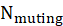 where  is X * dl-prs-MutingBitRepetitionFactor, and X is the size of NR-MutingPattern-r16 for mutingOption1-r16Option 1b (QC, Intel)If muting option 1 is applied, the periodicity of a PRS resource is scaled by where  is X * dl-prs-MutingBitRepetitionFactor, and X is the number of consecutive zeros in NR-MutingPattern-r16 for mutingOption1-r16Option 1c (Intel)X is the maximum number of consecutive zeros in NR-MutingPattern-r16 for mutingOption1-r16Option 2 (E///, CATT): LTE approachOption 3 (Intel): Do not define requirements for the case of PRS resource muting in Rel-16DiscussionIntel: can we focus on the no muting case in Rel-16 and deprioritize the work on mutingE///: need to discuss no muting first. Concerns on way of working. Option 1 provides unnecessary scaling. Consider capability and MG issue.Huawei: we are open to Intel’s suggestion to focus on no muting case in Rel-16. On Option 2 – it may not be applicable. Disagree that NR requirements are much worse than LTE.vivo: Muting case requirements need to be defined. The PRS configuration is cell-specific and MG is UE specific. The PRS periodicity originally did not account MG periodicity. Therefore, it is important to have repetitions. Measurement delay depends on configuration.QC: Limiting the scope of Rel-16 can be discussed. Type 1 muting needs to be accounted since it affects the amount of resources and Type 2 muting may not need to be taken into account.Intel: In case PRS muting is applied, then typically the positioning performance will be better. So, we think that no muting case is the worst case.Session chair: continue the discussionIssue 1-1-2: Consideration on different resource periodicitiesOption 1a (CATT, vivo, QC, Intel)Use the least common multiple of PRS periodicities among all PRS resources in the PFLOption 1b (OPPO, QC?)Use the least common multiple of PRS periodicities among all PRS resources in the PFL, where only the PRS resources or resource sets within the MGs should be consideredOption 1c (Huawei)Use the least common multiple of PRS periodicities after muting among all PRS resources in the PFL, where only the PRS resources or resource sets within the MGs should be consideredThe measurement requirements apply provided that, the resource periodicities after muting are either <= 160ms for all PRS resources on the PFL, or > 160ms for all PRS resources on the PFL.Option 2a (Intel)Use the maximum PRS resource periodicity among all PRS resource in a same positioning frequency layer.Option 2b (Ericsson)Clarify in RSTD measurement period requirements that the measured PRS resources shall be contained in at least some MGsNo need to restrict PRS periodicity to be a multiple of 5 ms.TPRS,i is the longest PRS periodicity (of PRS resources contained within at least some measurement gaps) on that carrier.Option 3 (QC)Measurement requirements would not apply to PRS periodicities equal to 4, 8, 16, 32 and 64 ms in Rel-16Adopt option 1a or option 1b (which are equivalent with above bullet)Option 4 (HW)RSTD measurement requirements apply provided that all PRS resources on a PRS frequency layer have same periodicity after mutingDiscussionHuawei: For Option 1b there were suggestions to clarify “count only PRS resources that have at least some instances fully contained within the configured MG pattern”QC: Option1a is a basic approach. Option1b is a kind of optimizationIntel: Option1a is fine for us.E///: It is not sufficient to say PRS within MG. MGRP needs to be considered. Max(PRS periodicity, MGRP) needs to be considered.QC: it is given that MG is configured. Option 1b is an optimization.Vivo: for the case of LCM (option 1) – all resources can be measured, but for the case Max(PRS periodicity, MGRP) some resources may not be measured. Both can work.E///: Network knows only on the configured PRS. Assumptions between gNB and UE need to be aligned.Huawei/QC/Intel: Option 2 is redundant and MGRP is already considered in the existing requirements.OPPO: our intention is to always exclude PRS resources outside the gap. We are ok with Option 1a as well.E///: for PRS periodicities – are these configured or these are PRS resources in gapsQC: these are configured PRS periodicitiesAgreementsUse the least common multiple of PRS periodicities among all PRS resources in the PFL FFS: whether only the PRS resources or resource sets configured within the MGs should be consideredIssue 1-3-1: Definition of parameter L_(PRS,i) Option 1 (vivo)Lprs is the time duration of available number of PRS symbols or number of slots during Teffect depending on the type that UE used to report {N, T}Option 2 (HW, CATT, Intel)Refer to clause 5.1.6.5 of 38.214 for definition of calculation of Lprs.Option 3 (Ericsson) is the size of the downlink PRS resource in the time domain defined in TS 38.211 [6] and indicated by the higher-layer parameter dl-PRS-NumSymbols specified in TS 37.355.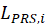 Discussionvivo: 38.214 does not include clear definition of LprsHW: we can clarify 38.133 to provide more clear references to RAN1 specs. Can combine Option 1 and Option 2.E///: there are several issues 1) references 2) notations. For Option 2 we may need to change the notation.QC: we are talking about requirements.HW: we are fine to change the notation if it is confusing. Suggest to focus on Option 2 and further discuss the clarifications.AgreementsRefer to clause 5.1.6.5 of 38.214 for calculation of Lprs.Further clarify the description and notations of Lprs in 38.133 (e.g. account PRS resources within MGs; clarify period of time over which Lprs is counted)Issue 1-4-1: Basic principle (sum approach v.s. max approach)Option 1 (Intel, vivo, QC, HW, Nokia) Measurement period of multiple PRS layers is defined as summation of the measurement period in each frequency layer CSSF is only for the MG sharing between PRS and RRM layers. Count only a single PRS layer for a gap occasion in CSSF calculation for both PRS and RRM layers.Option 2a (OPPO) Measurement period of multiple PRS layers is defined as maximum of the measurement period in each frequency layer CSSF is based on Rel-15 CSSF concept and all PRS layers should be countedFor long PRS processing time cases, the following scaling factor k should be added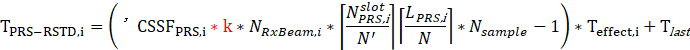 The scaling factor k should be applied to all PRS layer involved in the collision, PRS layer i whose processing time covers other PRS instances and PRS layer j whose PRS instance is covered by the processing time of PRS layer i k is the number of colliding MGs due to long processing timeIf more than one long-periodicity PRS layers are configured, the same MG competition rules as short-periodicity PRS layers could be reused.Option 2b (Ericsson) CSSF is the NR concept which is used for all types of measurements including RRM, scaling based on the number of frequency layers is the LTE concept. Hence, for the overlapping case, CSSF shall be used in the requirements, but  over frequency layers shall be replaced with the max operator:TRSTD, Total = maxi (TRSTD,i).DiscussionModerator: no changes of views in the 1st round. Session chair: what happens if we don’t make agreementHuawei: by default Option 1 is assumed in the spec but there may be ambiguity or FFS in some parts of the specE///: in the last meeting we brought some issues which were not resolved. TRSTD,i becomes the measurement period. What we can be ok with the following equation TRSTD, Total = 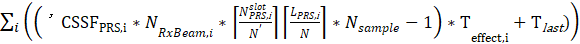 HW: it is more like terminology issue. Our preference is to keep using TRSTD,i but to clarify the definitionQC: do not see much difference between the current equation and new equationAgreementsMeasurement period of multiple PRS layers is defined as summation of the measurement period in each frequency layer CSSF is only for the MG sharing between PRS and RRM layers. Count only a single PRS layer for a gap occasion in CSSF calculation for both PRS and RRM layers.FFS how to capture the equations in the specificationsOption 1A: 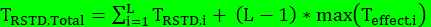 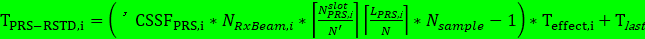 Note:  is already defined in the specification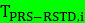 Option 1BTRSTD, Total = 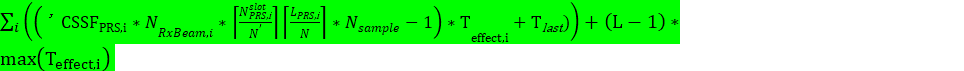 Note:  needs to be removed from the specificationR4-2103577	WF on UE PRS measurement requirements					Type: other		For: discussion
					Source: Huawei, HiSiliconDiscussion: See email discussion summary for [98e][213] NR_pos_RRM_1 in R4-2103695.Decision: 		The document was revised to R4-2104076.R4-2104076	WF on UE PRS measurement requirements					Type: other		For: discussion
					Source: Huawei, HiSilicon(Replaces R4-2103577)Discussion: See email discussion summary for [98e][213] NR_pos_RRM_1 in R4-2103695.Decision: 		The document was approved.7.7.1.1	PRS-RSTD measurement requirements [NR_pos-Core]R4-2100436	Discussion on PRS RSTD measurement requirements					Type: discussion		For: Discussion
					Source: CATTDiscussion: See email discussion summary for [98e][213] NR_pos_RRM_1 in R4-2103695.Decision: 		The document was noted.R4-2100438	CR on PRS RSTD measurement requirements					Type: CR		For: Agreement
					38.133 v16.6.0	  CR-1477  Cat: F (Rel-16)

					Source: CATTDiscussion: Session chair: Cover sheet errors (What is the work item? It reads NR_pos-Perf but the Tdoc is reserved for NR_pos-Core.). See email discussion summary for [98e][213] NR_pos_RRM_1 in R4-2103695.Decision: 		The document was revised to R4-2103578.R4-2103578	CR on PRS RSTD measurement requirements					Type: CR		For: Agreement
					38.133 v16.6.0	  CR-1477  rev 1 Cat: F (Rel-16)

					Source: CATT(Replaces R4-2100438)Discussion: See email discussion summary for [98e][213] NR_pos_RRM_1 in R4-2103695.Decision: 		The document was agreed.R4-2100468	CR on PRS RSTD measurement requirements					Type: CR		For: Agreement
					38.133 v17.0.0	  CR-1489  Cat: A (Rel-17)

					Source: CATTDiscussion: See email discussion summary for [98e][213] NR_pos_RRM_1 in R4-2103695.Decision: 		The document was agreed.R4-2101272	Discussion on NR PRS RSTD measurement report requirements					Type: discussion		For: Discussion
					Source: Intel CorporationDiscussion: See email discussion summary for [98e][213] NR_pos_RRM_1 in R4-2103695.Decision: 		The document was noted.R4-2101526	Further discussion on maintenance for RSTD measurement requirement					Type: discussion		For: Discussion
					Source: OPPODiscussion: See email discussion summary for [98e][213] NR_pos_RRM_1 in R4-2103695.Decision: 		The document was noted.R4-2101776	Discussion on PRS RSTD measurement requirements					Type: discussion		For: Discussion
					Source: vivoDiscussion: See email discussion summary for [98e][213] NR_pos_RRM_1 in R4-2103695.Decision: 		The document was noted.R4-2101779	CR to 38.133 correction to PRS RSTD measurement requirements					Type: CR		For: Agreement
					38.133 v16.6.0	  CR-1663  Cat: F (Rel-16)

					Source: vivoDiscussion: See email discussion summary for [98e][213] NR_pos_RRM_1 in R4-2103695.Decision: 		The document was merged.R4-2101780	CR to 38.133 correction to PRS RSTD measurement requirements					Type: CR		For: Agreement
					38.133 v17.0.0	  CR-1664  Cat: A (Rel-17)

					Source: vivoDiscussion: See email discussion summary for [98e][213] NR_pos_RRM_1 in R4-2103695.Decision: 		The document was withdrawn.R4-2102290	On PRS-RSTD measurement requirements					Type: discussion		For: Discussion
					Source: Qualcomm IncorporatedDiscussion: See email discussion summary for [98e][213] NR_pos_RRM_1 in R4-2103695.Decision: 		The document was noted.R4-2102298	Revision of PRS-RSTD measurement requirements					Type: CR		For: Agreement
					38.133 v16.6.0	  CR-1706  Cat: F (Rel-16)

					Source: Qualcomm IncorporatedDiscussion: See email discussion summary for [98e][213] NR_pos_RRM_1 in R4-2103695.Decision: 		The document was merged.R4-2102299	Revision of PRS-RSTD measurement requirements					Type: CR		For: Agreement
					38.133 v17.0.0	  CR-1707  Cat: A (Rel-17)

					Source: Qualcomm IncorporatedDiscussion: See email discussion summary for [98e][213] NR_pos_RRM_1 in R4-2103695.Decision: 		The document was withdrawn.R4-2102539	On RSTD measurement requirements					Type: discussion		For: Discussion
					Source: EricssonAbstract: On RSTD measurement requirementsDiscussion: See email discussion summary for [98e][213] NR_pos_RRM_1 in R4-2103695.Decision: 		The document was noted.R4-2102540	RSTD measurement requirements					Type: CR		For: Agreement
					38.133 v16.6.0	  CR-1730  Cat: F (Rel-16)

					Source: EricssonAbstract: RSTD measurement requirementsDiscussion: See email discussion summary for [98e][213] NR_pos_RRM_1 in R4-2103695.Decision: 		The document was merged.R4-2102541	RSTD measurement requirements					Type: CR		For: Agreement
					38.133 v17.0.0	  CR-1731  Cat: A (Rel-17)

					Source: EricssonAbstract: RSTD measurement requirementsDiscussion: See email discussion summary for [98e][213] NR_pos_RRM_1 in R4-2103695.Decision: 		The document was withdrawn.R4-2102548	Correction to CSSF for PRS measurements					Type: CR		For: Agreement
					38.133 v16.6.0	  CR-1736  Cat: F (Rel-16)

					Source: EricssonAbstract: Correction to CSSF for PRS measurementsDiscussion: See email discussion summary for [98e][213] NR_pos_RRM_1 in R4-2103695.Decision: 		The document was merged.R4-2102758	Discussion on remaining issues for RSTD measurement requirements					Type: discussion		For: Discussion
					Source: Huawei, HiSiliconAbstract: Rel-16Discussion: See email discussion summary for [98e][213] NR_pos_RRM_1 in R4-2103695.Decision: 		The document was noted.R4-2102759	CR to update RSTD measurement requirements					Type: CR		For: Agreement
					38.133 v16.6.0	  CR-1762  Cat: F (Rel-16)

					Source: Huawei, HiSiliconDiscussion: See email discussion summary for [98e][213] NR_pos_RRM_1 in R4-2103695.Decision: 		The document was merged.R4-2102760	CR to update RSTD measurement requirements R17					Type: CR		For: Agreement
					38.133 v17.0.0	  CR-1763  Cat: A (Rel-17)

					Source: Huawei, HiSiliconDiscussion: See email discussion summary for [98e][213] NR_pos_RRM_1 in R4-2103695.Decision: 		The document was withdrawn.R4-2102926	Correction to CSSF for PRS measurements					Type: CR		For: Agreement
					38.133 v17.0.0	  CR-1793  Cat: A (Rel-17)

					Source: Ericsson-LG Co., LTDDiscussion: See email discussion summary for [98e][213] NR_pos_RRM_1 in R4-2103695.Decision: 		The document was withdrawn.R4-2102934	On PRS-RSTD measurement period definition					Type: discussion		For: Discussion
					Source: Nokia, Nokia Shanghai BellAbstract: Discussion on aspects related to PRS-RSTD measurement period definitionDiscussion: See email discussion summary for [98e][213] NR_pos_RRM_1 in R4-2103695.Decision: 		The document was noted.7.7.1.2	PRS-RSRP measurement requirements [NR_pos-Core]R4-2101781	CR to 38.133 correction on PRS-RSRP measurement requirements					Type: CR		For: Agreement
					38.133 v16.6.0	  CR-1665  Cat: F (Rel-16)

					Source: vivoDiscussion: See email discussion summary for [98e][213] NR_pos_RRM_1 in R4-2103695.Decision: 		The document was merged.R4-2101782	CR to 38.133 correction on PRS-RSRP measurement requirements					Type: CR		For: Agreement
					38.133 v17.0.0	  CR-1666  Cat: A (Rel-17)

					Source: vivoDiscussion: See email discussion summary for [98e][213] NR_pos_RRM_1 in R4-2103695.Decision: 		The document was withdrawn.R4-2102300	Revision of PRS-RSRP measurement requirements					Type: CR		For: Agreement
					38.133 v16.6.0	  CR-1708  Cat: F (Rel-16)

					Source: Qualcomm IncorporatedDiscussion: See email discussion summary for [98e][213] NR_pos_RRM_1 in R4-2103695.Decision: 		The document was merged.R4-2102301	Revision of PRS-RSRP measurement requirements					Type: CR		For: Agreement
					38.133 v17.0.0	  CR-1709  Cat: A (Rel-17)

					Source: Qualcomm IncorporatedDiscussion: See email discussion summary for [98e][213] NR_pos_RRM_1 in R4-2103695.Decision: 		The document was withdrawn.R4-2102542	On PRS-RSRP measurement requirements					Type: discussion		For: Discussion
					Source: EricssonAbstract: On PRS-RSRP measurement requirementsDiscussion: See email discussion summary for [98e][213] NR_pos_RRM_1 in R4-2103695.Decision: 		The document was noted.R4-2102543	PRS-RSRP measurement requirements					Type: CR		For: Agreement
					38.133 v16.6.0	  CR-1732  Cat: F (Rel-16)

					Source: EricssonAbstract: PRS-RSRP measurement requirementsDiscussion: See email discussion summary for [98e][213] NR_pos_RRM_1 in R4-2103695.Decision: 		The document was revised to R4-2103579.R4-2103579	PRS-RSRP measurement requirements					Type: CR		For: Agreement
					38.133 v16.6.0	  CR-1732  rev 1 Cat: F (Rel-16)

					Source: Ericsson(Replaces R4-2102543)Discussion: See email discussion summary for [98e][213] NR_pos_RRM_1 in R4-2103695.Decision: 		The document was revised to R4-2104074.R4-2104074	PRS-RSRP measurement requirements					Type: CR		For: Agreement
					38.133 v16.6.0	  CR-1732  rev 2 Cat: F (Rel-16)

					Source: Ericsson(Replaces R4-2103579)Discussion: See email discussion summary for [98e][213] NR_pos_RRM_1 in R4-2103695.Decision: 		The document was agreed.R4-2102544	PRS-RSRP measurement requirements					Type: CR		For: Agreement
					38.133 v17.0.0	  CR-1733  Cat: A (Rel-17)

					Source: EricssonAbstract: PRS-RSRP measurement requirementsDiscussion: See email discussion summary for [98e][213] NR_pos_RRM_1 in R4-2103695.Decision: 		The document was agreed.R4-2102761	CR to update PRS-RSRP measurement requirements					Type: CR		For: Agreement
					38.133 v16.6.0	  CR-1764  Cat: F (Rel-16)

					Source: Huawei, HiSiliconDiscussion: See email discussion summary for [98e][213] NR_pos_RRM_1 in R4-2103695.Decision: 		The document was merged.R4-2102762	CR to update PRS-RSRP measurement requirements R17					Type: CR		For: Agreement
					38.133 v17.0.0	  CR-1765  Cat: A (Rel-17)

					Source: Huawei, HiSiliconDiscussion: See email discussion summary for [98e][213] NR_pos_RRM_1 in R4-2103695.Decision: 		The document was withdrawn.7.7.1.3	UE Rx-Tx time difference measurement requirements  [NR_pos-Core]R4-2100049	UE Rx-Tx measurements					Type: LS out		For: Approval
					to RAN1
					Source: ZTE CorporationAbstract: This discussion paper discusses issues related to UE Rx - Tx measurements and provides a draft LS to be sent to RAN1 for clarification on a definition in RAN1 specification.Discussion: See email discussion summary for [98e][213] NR_pos_RRM_1 in R4-2103695.Decision: 		The document was noted.R4-2100437	Discussion on UE Rx-Tx time difference measurement requirements					Type: discussion		For: Discussion
					Source: CATTDiscussion: See email discussion summary for [98e][213] NR_pos_RRM_1 in R4-2103695.Decision: 		The document was noted.R4-2100439	CR on UE Rx-Tx time difference measurement requirements					Type: CR		For: Agreement
					38.133 v16.6.0	  CR-1478  Cat: F (Rel-16)

					Source: CATTDiscussion: See email discussion summary for [98e][213] NR_pos_RRM_1 in R4-2103695.Decision: 		The document was merged.R4-2100469	CR on UE Rx-Tx time difference measurement requirements					Type: CR		For: Agreement
					38.133 v17.0.0	  CR-1490  Cat: A (Rel-17)

					Source: CATTDiscussion: See email discussion summary for [98e][213] NR_pos_RRM_1 in R4-2103695.Decision: 		The document was withdrawn.R4-2101273	Discussion on NR UE RX-TX time difference measurement requirements					Type: discussion		For: Discussion
					Source: Intel CorporationDiscussion: See email discussion summary for [98e][213] NR_pos_RRM_1 in R4-2103695.Decision: 		The document was noted.R4-2101527	CR to TS 38.133 on UE Rx-Tx time difference measurements (section 9.9.4)					Type: CR		For: Agreement
					38.133 v16.6.0	  CR-1608  Cat: F (Rel-16)

					Source: OPPODiscussion: See email discussion summary for [98e][213] NR_pos_RRM_1 in R4-2103695.Decision: 		The document was revised to R4-2103580.R4-2103580	CR to TS 38.133 on UE Rx-Tx time difference measurements (section 9.9.4)					Type: CR		For: Agreement
					38.133 v16.6.0	  CR-1608  rev 1 Cat: F (Rel-16)

					Source: OPPO(Replaces R4-2101527)Discussion: See email discussion summary for [98e][213] NR_pos_RRM_1 in R4-2103695.Decision: 		The document was agreed.R4-2103581	CR to TS 38.133 on UE Rx-Tx time difference measurements (section 9.9.4)					Type: CR		For: Agreement
					38.133 v17.0.0	  CR-1799  Cat: - (Rel-17)

					Source: OPPODiscussion: See email discussion summary for [98e][213] NR_pos_RRM_1 in R4-2103695.Decision: 		The document was agreed.R4-2101528	Discussion on maintenance for UE Rx-Tx time difference measurements					Type: discussion		For: Discussion
					Source: OPPODiscussion: See email discussion summary for [98e][213] NR_pos_RRM_1 in R4-2103695.Decision: 		The document was noted.R4-2101777	Discussion on UE RX-TX timing difference measurement requirements					Type: discussion		For: Discussion
					Source: vivoDiscussion: See email discussion summary for [98e][213] NR_pos_RRM_1 in R4-2103695.Decision: 		The document was noted.R4-2101783	CR to 38.133 correction on UE Rx-Tx time difference measurement requirements					Type: CR		For: Agreement
					38.133 v16.6.0	  CR-1667  Cat: F (Rel-16)

					Source: vivoDiscussion: See email discussion summary for [98e][213] NR_pos_RRM_1 in R4-2103695.Decision: 		The document was merged.R4-2101784	CR to 38.133 correction on UE Rx-Tx time difference measurement requirements					Type: CR		For: Agreement
					38.133 v17.0.0	  CR-1668  Cat: A (Rel-17)

					Source: vivoDiscussion: See email discussion summary for [98e][213] NR_pos_RRM_1 in R4-2103695.Decision: 		The document was withdrawn.R4-2102291	On UE Rx-Tx measurement requirements					Type: discussion		For: Discussion
					Source: Qualcomm IncorporatedDiscussion: See email discussion summary for [98e][213] NR_pos_RRM_1 in R4-2103695.Decision: 		The document was noted.R4-2102302	Revision of UE Rx-Tx measurement requirements					Type: CR		For: Agreement
					38.133 v16.6.0	  CR-1710  Cat: F (Rel-16)

					Source: Qualcomm IncorporatedDiscussion: See email discussion summary for [98e][213] NR_pos_RRM_1 in R4-2103695.Decision: 		The document was merged.R4-2102303	Revision of UE Rx-Tx measurement requirements					Type: CR		For: Agreement
					38.133 v17.0.0	  CR-1711  Cat: A (Rel-17)

					Source: Qualcomm IncorporatedDiscussion: See email discussion summary for [98e][213] NR_pos_RRM_1 in R4-2103695.Decision: 		The document was withdrawn.R4-2102545	On UE Rx-Tx measurement requirements					Type: discussion		For: Discussion
					Source: EricssonAbstract: On UE Rx-Tx measurement requirementsDiscussion: See email discussion summary for [98e][213] NR_pos_RRM_1 in R4-2103695.Decision: 		The document was noted.R4-2102546	UE Rx-Tx measurement requirements					Type: CR		For: Agreement
					38.133 v16.6.0	  CR-1734  Cat: F (Rel-16)

					Source: EricssonAbstract: UE Rx-Tx measurement requirementsDiscussion: See email discussion summary for [98e][213] NR_pos_RRM_1 in R4-2103695.Decision: 		The document was merged.R4-2102547	UE Rx-Tx measurement requirements					Type: CR		For: Agreement
					38.133 v17.0.0	  CR-1735  Cat: A (Rel-17)

					Source: EricssonAbstract: UE Rx-Tx measurement requirementsDiscussion: See email discussion summary for [98e][213] NR_pos_RRM_1 in R4-2103695.Decision: 		The document was withdrawn.R4-2102763	Discussion on remaining issues for UE Rx-Rx time difference measurement requirements					Type: discussion		For: Discussion
					Source: Huawei, HiSiliconDiscussion: See email discussion summary for [98e][213] NR_pos_RRM_1 in R4-2103695.Decision: 		The document was noted.R4-2102764	CR to update UE Rx-Tx time differnece measurement requirements					Type: CR		For: Agreement
					38.133 v16.6.0	  CR-1766  Cat: F (Rel-16)

					Source: Huawei, HiSiliconDiscussion: See email discussion summary for [98e][213] NR_pos_RRM_1 in R4-2103695.Decision: 		The document was merged.R4-2102765	CR to update UE Rx-Tx time differnece measurement requirements R17					Type: CR		For: Agreement
					38.133 v17.0.0	  CR-1767  Cat: A (Rel-17)

					Source: Huawei, HiSiliconDiscussion: See email discussion summary for [98e][213] NR_pos_RRM_1 in R4-2103695.Decision: 		The document was withdrawn.7.7.1.4	Other requirements [NR_pos-Core]R4-2101529	Discussion on remaining issues for general PRS measurements					Type: discussion		For: Discussion
					Source: OPPODiscussion: See email discussion summary for [98e][213] NR_pos_RRM_1 in R4-2103695.Decision: 		The document was noted.R4-2101778	Discussion on CCSF for NR positioning measurements					Type: discussion		For: Discussion
					Source: vivoDiscussion: See email discussion summary for [98e][213] NR_pos_RRM_1 in R4-2103695.Decision: 		The document was noted.R4-2101785	CR to 38.133 correction on CCSF for NR measurements for positioning					Type: CR		For: Agreement
					38.133 v16.6.0	  CR-1669  Cat: F (Rel-16)

					Source: vivoDiscussion: See email discussion summary for [98e][213] NR_pos_RRM_1 in R4-2103695.Decision: 		The document was revised to R4-2103582.R4-2103582	CR to 38.133 correction on CCSF for NR measurements for positioning					Type: CR		For: Agreement
					38.133 v16.6.0	  CR-1669  rev 1 Cat: F (Rel-16)

					Source: vivo(Replaces R4-2101785)Discussion: See email discussion summary for [98e][213] NR_pos_RRM_1 in R4-2103695.Decision: 		The document was revised to R4-2104075.R4-2104075	CR to 38.133 correction on CCSF for NR measurements for positioning					Type: CR		For: Agreement
					38.133 v16.6.0	  CR-1669  rev 2 Cat: F (Rel-16)

					Source: vivo(Replaces R4-2103582)Discussion: See email discussion summary for [98e][213] NR_pos_RRM_1 in R4-2103695.Decision: 		The document was agreed.R4-2101786	CR to 38.133 correction on CCSF for NR measurements for positioning					Type: CR		For: Agreement
					38.133 v17.0.0	  CR-1670  Cat: A (Rel-17)

					Source: vivoDiscussion: See email discussion summary for [98e][213] NR_pos_RRM_1 in R4-2103695.Decision: 		The document was agreed.R4-2102292	On general PRS measurement requirements					Type: discussion		For: Discussion
					Source: Qualcomm IncorporatedDiscussion: See email discussion summary for [98e][213] NR_pos_RRM_1 in R4-2103695.Decision: 		The document was noted.R4-2102766	Discussion on measurement capability and MG for PRS measurement					Type: discussion		For: Discussion
					Source: Huawei, HiSiliconDiscussion: See email discussion summary for [98e][213] NR_pos_RRM_1 in R4-2103695.Decision: 		The document was noted.R4-2102767	CR on CSSF and MG for PRS measurement 38.133					Type: CR		For: Agreement
					38.133 v16.6.0	  CR-1768  Cat: F (Rel-16)

					Source: Huawei, HiSiliconDiscussion: See email discussion summary for [98e][213] NR_pos_RRM_1 in R4-2103695.Decision: 		The document was revised to R4-2103583.R4-2103583	CR on CSSF and MG for PRS measurement 38.133					Type: CR		For: Agreement
					38.133 v16.6.0	  CR-1768  rev 1 Cat: F (Rel-16)

					Source: Huawei, HiSilicon(Replaces R4-2102767)Discussion: See email discussion summary for [98e][213] NR_pos_RRM_1 in R4-2103695.Decision: 		The document was postponed.R4-2102768	CR on CSSF and MG for PRS measurement 38.133 R17					Type: CR		For: Agreement
					38.133 v17.0.0	  CR-1769  Cat: A (Rel-17)

					Source: Huawei, HiSiliconDiscussion: See email discussion summary for [98e][213] NR_pos_RRM_1 in R4-2103695.Decision: 		The document was withdrawn.R4-2102769	CR to introduce new measurement gap patterns for positioning in 36.133					Type: CR		For: Agreement
					36.133 v16.8.0	  CR-7068  Cat: F (Rel-16)

					Source: Huawei, HiSiliconDiscussion: See email discussion summary for [98e][213] NR_pos_RRM_1 in R4-2103695.Decision: 		The document was revised to R4-2103584.R4-2103584	CR to introduce new measurement gap patterns for positioning in 36.133					Type: CR		For: Agreement
					36.133 v16.8.0	  CR-7068  rev 1 Cat: F (Rel-16)

					Source: Huawei, HiSilicon(Replaces R4-2102769)Discussion: See email discussion summary for [98e][213] NR_pos_RRM_1 in R4-2103695.Decision: 		The document was agreed.R4-2102770	CR to introduce new measurement gap patterns for positioning in 36.133 R17					Type: CR		For: Agreement
					36.133 v17.0.0	  CR-7069  Cat: A (Rel-17)

					Source: Huawei, HiSiliconDiscussion: See email discussion summary for [98e][213] NR_pos_RRM_1 in R4-2103695.Decision: 		The document was agreed.7.7.2	RRM perf. requirements (38.133) [NR_pos-Perf]7.7.2.1	General [NR_pos-Perf]R4-2102549	Draft Big CR: Introduction of Rel-16 NR Positioning RRM performance requirements and test cases					Type: draftCR		For: Endorsement
					38.133 v16.6.0
					Source: Ericsson, IntelAbstract: Draft Big CR: Introduction of Rel-16 NR Positioning RRM performance requirements and test casesDiscussion: See email discussion summary for [98e][214] NR_pos_RRM_2 in R4-2103696.Decision: 		The document was revised to R4-2103585.R4-2103585	Draft Big CR: Introduction of Rel-16 NR Positioning RRM performance requirements and test cases					Type: draftCR		For: Endorsement
					38.133 v16.6.0
					Source: Ericsson, Intel(Replaces R4-2102549)Discussion: See email discussion summary for [98e][214] NR_pos_RRM_2 in R4-2103696. The document was subject for post-meeting email agreement.Decision: 		The document was endorsed.7.7.2.2	UE requirements and test cases [NR_pos-Perf]R4-2103453	Email discussion summary: [98e][214] NR_pos_RRM_2					Type: other		For: discussion
					Source: Moderator (Intel Corporation)Discussion: The contribution summarised email discussion thread [98e][214] NR_pos_RRM_2. The discussion thread was moderated by Huang Rui (Intel).Decision: 		The document was revised to R4-2103696.R4-2103696	Email discussion summary: [98e][214] NR_pos_RRM_2					Type: other		For: discussion
					Source: Moderator (Intel Corporation)(Replaces R4-2103453)Discussion: The contribution summarised email discussion thread [98e][214] NR_pos_RRM_2. The discussion thread was moderated by Huang Rui (Intel).Decision: 		The document was noted.GTW session (January 28, 2021)Sub-topic 2-4 How to define the accuracy requirements with the combinations of PRS BW and other parameters (e.g. comb size, repetition)Option 1a (Intel). RSTD accuracy requirements are defined based on PRS configuration parameters of PRS BW defined in number of PRBs PRS repetition factor dl-PRS-ResourceRepetitionFactor * dl-PRS-NumSymbols / dl-PRS-CombSizeNOption 1b (Huawei). RSTD accuracy requirements are defined based on PRS configuration parameters of PRS BW defined in number of PRBs PRS SCSPRS repetition factor dl-PRS-ResourceRepetitionFactor * dl-PRS-NumSymbols / dl-PRS-CombSizeNOption 2 (vivo): Define RSTD accuracy requirements for multiple PRS BWPs.Combination of {12, 12} for {Comb size, number of PRS symbols} is used as baseline to define accuracy requirements for the case without repetition.Accuracy requirements for number of repetitions for PRS resource can be further specified if significant accuracy gap is identified.Option 3(Qualcomm)PRS BW defined in number of PRBs PRS SCSnumber of PRS symbols per slot equal to PRS comb size.Option 4 (Ericsson): The RSTD accuracy requirementsDepend on PRS BW defined in number of PRBs apply for:any DL-PRS-ResourceRepetitionFactor≥1 and any LPRS≥2 which is given by the higher-layer parameter dl-PRS-NumSymbols and any comb patternOption 5 (CATT): Define the RSTD accuracy requirements based on PRS configuration parameters ofPRS BW defined in number of PRBs PRS repetition factor dl-PRS-ResourceRepetitionFactorAgreementsRSTD accuracy requirements are defined to cover all BW configurations Different RSTD accuracy requirements depend on the following parametersPRS BW defined in number of PRBs Companies are encouraged to bring PRS accuracy simulation results in RAN4 #99e for the identified set of parametersPRS BW defined in number of PRBsPRS SCSdl-PRS-ResourceRepetitionFactor dl-PRS-NumSymbols dl-PRS-CombSizeNOther parameters are FFSNote: the full set of parameters and values to be finalized in RAN4 #98e. Prepare unified format for results collection.Sub-topic 3-1 PRS-RSRP SINR side condition of #1Option 1a (Ericsson): PRS-RSRP SINR side condition #1 is -3 dB. Option 1b (Ericsson): both -3 dB and -6 dB could also be acceptableOption 2 (CATT, Intel, Huawei, vivo): -6dBAgreement: PRS-RSRP SINR side condition #1 is [-3] dB. Companies are encouraged to bring simulation results for -3dB and -6dB SINR conditions.R4-2103586	WF on NR Positioning UE performance requirements					Type: other		For: discussion
					Source: Intel CorporationDiscussion: See email discussion summary for [98e][214] NR_pos_RRM_2 in R4-2103696.Decision: 		The document was approved.R4-2104046	Summary of link level simulation result of RSTD, PRS RSRP and UE DToA					Type: other		For: discussion
					Source: Intel CorporationDiscussion: See email discussion summary for [98e][214] NR_pos_RRM_2 in R4-2103696.Decision: 		The document was revised to R4-2104073.R4-2104073	Summary of link level simulation result of RSTD, PRS RSRP and UE DToA					Type: other		For: discussion
					Source: Intel Corporation(Replaces R4-2104046)Discussion: QC: need to update the results. There was change in units from ns to TcIntel: added a not on units in the fileE///: we propose to capture in the chairman notesChair: need to change TDOA to UE Rx-TxCATT: propose to replace parameterswith parameters Intel/vivo: prefer not to changevivo: companies can still bring additional results.See email discussion summary for [98e][214] NR_pos_RRM_2 in R4-2103696.Decision: 		The document was revised to R4-2104087.R4-2104087	Summary of link level simulation result of RSTD, PRS RSRP and UE DToA					Type: other		For: discussion
					Source: Intel Corporation(Replaces R4-2104073)Discussion: See email discussion summary for [98e][214] NR_pos_RRM_2 in R4-2103696.Decision: 		The document was revised to R4-2104092.R4-2104092	Summary of link level simulation result of RSTD, PRS RSRP and UE DToA					Type: other		For: discussion
					Source: Intel Corporation(Replaces R4-2104087)Discussion: Agreement: the data format in R4-2104092 will be used for simulation results collection in RAN4 98-bis-eAgreement: RSTD and UE Rx-Tx measurement accuracy data will be collected in the units of TcSession chair: encourage rapporteurs to share clean template with companies before the next meeting.Session chair: companies can bring additional results for 1 sample case.See email discussion summary for [98e][214] NR_pos_RRM_2 in R4-2103696.Decision: 		The document was noted.7.7.2.2.1	Measurement accuracy requirements [NR_pos-Perf]7.7.2.2.1.1	PRS RSTD  [NR_pos-Perf]R4-2100440	Discussion on PRS RSTD accuracy requirements					Type: discussion		For: Discussion
					Source: CATTDiscussion: See email discussion summary for [98e][214] NR_pos_RRM_2 in R4-2103696.Decision: 		The document was noted.R4-2100443	Link-level simulation results of PRS RSTD measurement					Type: discussion		For: Discussion
					Source: CATTDiscussion: See email discussion summary for [98e][214] NR_pos_RRM_2 in R4-2103696.Decision: 		The document was noted.R4-2101274	Discussion on NR PRS RSTD measurement accuracy requirements					Type: discussion		For: Discussion
					Source: Intel CorporationDiscussion: See email discussion summary for [98e][214] NR_pos_RRM_2 in R4-2103696.Decision: 		The document was noted.R4-2101787	Discussion on PRS RSTD accuracy requirements					Type: discussion		For: Discussion
					Source: vivoDiscussion: See email discussion summary for [98e][214] NR_pos_RRM_2 in R4-2103696.Decision: 		The document was noted.R4-2102293	On PRS-RSTD measurement accuracy requirements					Type: discussion		For: Discussion
					Source: Qualcomm IncorporatedDiscussion: See email discussion summary for [98e][214] NR_pos_RRM_2 in R4-2103696.Decision: 		The document was noted.R4-2102312	Test structure and complexity for NR RSTD test cases					Type: discussion		For: Endorsement
					Source: Rohde & SchwarzDiscussion: See email discussion summary for [98e][214] NR_pos_RRM_2 in R4-2103696.Decision: 		The document was noted.R4-2102550	On RSTD measurement accuracy requirements					Type: discussion		For: Discussion
					Source: EricssonAbstract: On RSTD measurement accuracy requirementsDiscussion: See email discussion summary for [98e][214] NR_pos_RRM_2 in R4-2103696.Decision: 		The document was noted.R4-2102771	Discussion on accuracy requirements for RSTD measurement					Type: discussion		For: Discussion
					Source: Huawei, HiSiliconDiscussion: See email discussion summary for [98e][214] NR_pos_RRM_2 in R4-2103696.Decision: 		The document was noted.R4-2102772	draftCR to introduce accuracy requirements for RSTD measurement					Type: draftCR		For: Endorsement
					38.133 v16.6.0
					Source: Huawei, HiSiliconDiscussion: See email discussion summary for [98e][214] NR_pos_RRM_2 in R4-2103696.Decision: 		The document was revised to R4-2103730.R4-2103730	draftCR to introduce accuracy requirements for RSTD measurement					Type: draftCR		For: Endorsement
					38.133 v16.6.0
					Source: Huawei, HiSilicon(Replaces R4-2102772)Discussion: See email discussion summary for [98e][214] NR_pos_RRM_2 in R4-2103696.Decision: 		The document was endorsed.7.7.2.2.1.2	PRS RSRP  [NR_pos-Perf]R4-2100061	[draft CR] Test cases for PRS-RSRP measurement accuracy					Type: draftCR		For: Endorsement
					38.133 v16.6.0
					Source: ZTE CorporationDiscussion: See email discussion summary for [98e][214] NR_pos_RRM_2 in R4-2103696.Decision: 		The document was revised to R4-2103733.R4-2103733	[draft CR] Test cases for PRS-RSRP measurement accuracy					Type: draftCR		For: Endorsement
					38.133 v16.6.0
					Source: ZTE Corporation(Replaces R4-2100061)Discussion: See email discussion summary for [98e][214] NR_pos_RRM_2 in R4-2103696.Decision: 		The document was postponed.R4-2100441	Discussion on PRS RSRP accuracy requirements					Type: discussion		For: Discussion
					Source: CATTDiscussion: See email discussion summary for [98e][214] NR_pos_RRM_2 in R4-2103696.Decision: 		The document was noted.R4-2100444	Link-level simulation results of PRS RSRP measurement					Type: discussion		For: Discussion
					Source: CATTDiscussion: See email discussion summary for [98e][214] NR_pos_RRM_2 in R4-2103696.Decision: 		The document was noted.R4-2100446	CR on PRS-RSRP accuracy requirements					Type: CR		For: Agreement
					38.133 v16.6.0	  CR-1479  Cat: B (Rel-16)

					Source: CATTDiscussion: See email discussion summary for [98e][214] NR_pos_RRM_2 in R4-2103696.Decision: 		The document was revised to R4-2103732.R4-2103732	CR on PRS-RSRP accuracy requirements					Type: CR		For: Agreement
					38.133 v16.6.0	  CR-1479  rev 1 Cat: B (Rel-16)

					Source: CATT(Replaces R4-2100446)Discussion: See email discussion summary for [98e][214] NR_pos_RRM_2 in R4-2103696.Decision: 		The document was endorsed.R4-2100470	CR on PRS-RSRP accuracy requirements					Type: CR		For: Agreement
					38.133 v17.0.0	  CR-1491  Cat: A (Rel-17)

					Source: CATTDiscussion: See email discussion summary for [98e][214] NR_pos_RRM_2 in R4-2103696.Decision: 		The document was withdrawn.R4-2101275	Discussion on NR PRS RSRP measurement accuracy requirements					Type: discussion		For: Discussion
					Source: Intel CorporationDiscussion: See email discussion summary for [98e][214] NR_pos_RRM_2 in R4-2103696.Decision: 		The document was noted.R4-2102551	On PRS-RSRP measurement accuracy requirements					Type: discussion		For: Discussion
					Source: EricssonAbstract: On PRS-RSRP measurement accuracy requirementsDiscussion: See email discussion summary for [98e][214] NR_pos_RRM_2 in R4-2103696.Decision: 		The document was noted.R4-2102773	Discussion on accuracy requirements for PRS-RSRP measurement					Type: discussion		For: Discussion
					Source: Huawei, HiSiliconDiscussion: See email discussion summary for [98e][214] NR_pos_RRM_2 in R4-2103696.Decision: 		The document was noted.R4-2102774	Further simulation results for PRS-RSRP					Type: discussion		For: Discussion
					Source: Huawei, HiSiliconDiscussion: See email discussion summary for [98e][214] NR_pos_RRM_2 in R4-2103696.Decision: 		The document was noted.7.7.2.2.1.3	UE Rx-Tx time difference  [NR_pos-Perf]R4-2100442	Discussion on UE Rx-Tx time difference accuracy requirements					Type: discussion		For: Discussion
					Source: CATTDiscussion: See email discussion summary for [98e][214] NR_pos_RRM_2 in R4-2103696.Decision: 		The document was noted.R4-2100445	Link-level simulation results for UE  Rx-Tx time difference measurement					Type: discussion		For: Discussion
					Source: CATTDiscussion: See email discussion summary for [98e][214] NR_pos_RRM_2 in R4-2103696.Decision: 		The document was noted.R4-2101276	Discussion on NR UE RX-TX time difference measurement accuracy requirements					Type: discussion		For: Discussion
					Source: Intel CorporationDiscussion: See email discussion summary for [98e][214] NR_pos_RRM_2 in R4-2103696.Decision: 		The document was noted.R4-2102294	On UE Rx-Tx measurement accuracy requirements					Type: discussion		For: Discussion
					Source: Qualcomm IncorporatedDiscussion: See email discussion summary for [98e][214] NR_pos_RRM_2 in R4-2103696.Decision: 		The document was noted.R4-2102552	On UE Rx-Tx measurement accuracy requirements					Type: discussion		For: Discussion
					Source: EricssonAbstract: On UE Rx-Tx measurement accuracy requirementsDiscussion: See email discussion summary for [98e][214] NR_pos_RRM_2 in R4-2103696.Decision: 		The document was noted.R4-2102553	UE Rx-Tx measurement accuracy requirements					Type: draftCR		For: Endorsement
					38.133 v16.6.0
					Source: EricssonAbstract: UE Rx-Tx measurement accuracy requirementsDiscussion: See email discussion summary for [98e][214] NR_pos_RRM_2 in R4-2103696.Decision: 		The document was revised to R4-2103731.R4-2103731	UE Rx-Tx measurement accuracy requirements					Type: draftCR		For: Endorsement
					38.133 v16.6.0
					Source: Ericsson(Replaces R4-2102553)Discussion: See email discussion summary for [98e][214] NR_pos_RRM_2 in R4-2103696.Decision: 		The document was endorsed.R4-2102775	Discussion on accuracy requirements for UE Rx-Tx time difference measurement					Type: discussion		For: Discussion
					Source: Huawei, HiSiliconDiscussion: See email discussion summary for [98e][214] NR_pos_RRM_2 in R4-2103696.Decision: 		The document was noted.7.7.2.2.2	Test cases [NR_pos-Perf]R4-2100447	CR on PRS configuration for test cases					Type: CR		For: Agreement
					38.133 v16.6.0	  CR-1480  Cat: B (Rel-16)

					Source: CATTDiscussion: See email discussion summary for [98e][214] NR_pos_RRM_2 in R4-2103696.Decision: 		The document was merged.R4-2100449	Discussion on test cases for PRS based measurement					Type: discussion		For: Discussion
					Source: CATTDiscussion: See email discussion summary for [98e][214] NR_pos_RRM_2 in R4-2103696.Decision: 		The document was noted.R4-2100471	CR on PRS configuration for test cases					Type: CR		For: Agreement
					38.133 v17.0.0	  CR-1492  Cat: A (Rel-17)

					Source: CATTDiscussion: See email discussion summary for [98e][214] NR_pos_RRM_2 in R4-2103696.Decision: 		The document was withdrawn.R4-2101277	Discussion on NR Positioning test cases configuration					Type: discussion		For: Discussion
					Source: Intel CorporationDiscussion: See email discussion summary for [98e][214] NR_pos_RRM_2 in R4-2103696.Decision: 		The document was noted.R4-2101278	[draftCR] CR for PRS configurations for NR Pos RRM tests					Type: draftCR		For: Endorsement
					38.133 v16.6.0
					Source: Intel CorporationDiscussion: See email discussion summary for [98e][214] NR_pos_RRM_2 in R4-2103696.Decision: 		The document was revised to R4-2103735.R4-2103735	[draftCR] CR for PRS configurations for NR Pos RRM tests					Type: draftCR		For: Endorsement
					38.133 v16.6.0
					Source: Intel Corporation(Replaces R4-2101278)Discussion: See email discussion summary for [98e][214] NR_pos_RRM_2 in R4-2103696.Decision: 		The document was postponed.R4-2102295	On design of test cases for NR positioning					Type: discussion		For: Discussion
					Source: Qualcomm IncorporatedDiscussion: See email discussion summary for [98e][214] NR_pos_RRM_2 in R4-2103696.Decision: 		The document was noted.R4-2102554	On positioning test cases					Type: discussion		For: Discussion
					Source: EricssonAbstract: On positioning test casesDiscussion: See email discussion summary for [98e][214] NR_pos_RRM_2 in R4-2103696.Decision: 		The document was noted.R4-2102776	Discussion on RRM test case for UE positioning requirements					Type: discussion		For: Discussion
					Source: Huawei, HiSiliconDiscussion: See email discussion summary for [98e][214] NR_pos_RRM_2 in R4-2103696.Decision: 		The document was noted.7.7.2.2.3	Measurement requirements [NR_pos-Perf]R4-2100448	CR on test case for PRS-RSRP measurement requirements for FR2 in SA					Type: CR		For: Agreement
					38.133 v16.6.0	  CR-1481  Cat: B (Rel-16)

					Source: CATTDiscussion: See email discussion summary for [98e][214] NR_pos_RRM_2 in R4-2103696.Decision: 		The document was revised to R4-2103734.R4-2103734	CR on test case for PRS-RSRP measurement requirements for FR2 in SA					Type: CR		For: Agreement
					38.133 v16.6.0	  CR-1481  rev 1 Cat: B (Rel-16)

					Source: CATT(Replaces R4-2100448)Discussion: See email discussion summary for [98e][214] NR_pos_RRM_2 in R4-2103696.Decision: 		The document was postponed.R4-2100472	CR on test case for PRS-RSRP measurement requirements for FR2 in SA					Type: CR		For: Agreement
					38.133 v17.0.0	  CR-1493  Cat: A (Rel-17)

					Source: CATTDiscussion: See email discussion summary for [98e][214] NR_pos_RRM_2 in R4-2103696.Decision: 		The document was withdrawn.R4-2101279	[draftCR] CR for the test case of RSTD measurement requirements reporting in SA					Type: draftCR		For: Endorsement
					38.133 v16.6.0
					Source: Intel CorporationDiscussion: See email discussion summary for [98e][214] NR_pos_RRM_2 in R4-2103696.Decision: 		The document was revised to R4-2103736.R4-2103736	[draftCR] CR for the test case of RSTD measurement requirements reporting in SA					Type: draftCR		For: Endorsement
					38.133 v16.6.0
					Source: Intel Corporation(Replaces R4-2101279)Discussion: See email discussion summary for [98e][214] NR_pos_RRM_2 in R4-2103696.Decision: 		The document was postponed.R4-2102555	TC5 and TC6: UE Rx-Tx time difference measurement requirements for FR1 and FR2 in SA					Type: draftCR		For: Endorsement
					38.133 v16.6.0
					Source: EricssonAbstract: TC5 and TC6: UE Rx-Tx time difference measurement requirements for FR1 and FR2 in SADiscussion: See email discussion summary for [98e][214] NR_pos_RRM_2 in R4-2103696.Decision: 		The document was revised to R4-2103737.R4-2103737	TC5 and TC6: UE Rx-Tx time difference measurement requirements for FR1 and FR2 in SA					Type: draftCR		For: Endorsement
					38.133 v16.6.0
					Source: Ericsson(Replaces R4-2102555)Discussion: See email discussion summary for [98e][214] NR_pos_RRM_2 in R4-2103696.Decision: 		The document was postponed.R4-2102777	draftCR to introduce TC for PRS-RSRP measurement requirements for FR1 in SA					Type: draftCR		For: Endorsement
					38.133 v16.6.0
					Source: Huawei, HiSiliconDiscussion: See email discussion summary for [98e][214] NR_pos_RRM_2 in R4-2103696.Decision: 		The document was revised to R4-2103739.R4-2103739	draftCR to introduce TC for PRS-RSRP measurement requirements for FR1 in SA					Type: draftCR		For: Endorsement
					38.133 v16.6.0
					Source: Huawei, HiSilicon(Replaces R4-2102777)Discussion: See email discussion summary for [98e][214] NR_pos_RRM_2 in R4-2103696.Decision: 		The document was postponed.7.7.2.2.4	Accuracy requirements [NR_pos-Perf]R4-2102556	TC11 and TC12: UE Rx-Tx time difference measurement accuracy for FR1 and FR2 in SA					Type: draftCR		For: Endorsement
					38.133 v16.6.0
					Source: EricssonAbstract: TC11 and TC12: UE Rx-Tx time difference measurement accuracy for FR1 and FR2 in SADiscussion: See email discussion summary for [98e][214] NR_pos_RRM_2 in R4-2103696.Decision: 		The document was revised to R4-2103738.R4-2103738	TC11 and TC12: UE Rx-Tx time difference measurement accuracy for FR1 and FR2 in SA					Type: draftCR		For: Endorsement
					38.133 v16.6.0
					Source: Ericsson(Replaces R4-2102556)Discussion: See email discussion summary for [98e][214] NR_pos_RRM_2 in R4-2103696.Decision: 		The document was postponed.R4-2102778	draftCR to introduce TC for RSTD measurement accuracy for FR1 and FR2 in SA					Type: draftCR		For: Endorsement
					38.133 v16.6.0
					Source: Huawei, HiSiliconDiscussion: See email discussion summary for [98e][214] NR_pos_RRM_2 in R4-2103696.Decision: 		The document was revised to R4-2104042.R4-2104042	draftCR to introduce TC for RSTD measurement accuracy for FR1 and FR2 in SA					Type: draftCR		For: Endorsement
					38.133 v16.6.0
					Source: Huawei, HiSilicon(Replaces R4-2102778)Discussion: See email discussion summary for [98e][214] NR_pos_RRM_2 in R4-2103696.Decision: 		The document was postponed.7.7.2.2.5	Other [NR_pos-Perf]R4-2103454	Email discussion summary: [98e][215] NR_pos_RRM_3					Type: other		For: discussion
					Source: Moderator (Ericsson)Discussion: The contribution summarised email discussion thread [98e][215] NR_pos_RRM_3. The discussion thread was moderated by Muhammad Kazmi (Ericsson).Decision: 		The document was revised to R4-2103697.R4-2103697	Email discussion summary: [98e][215] NR_pos_RRM_3					Type: other		For: Endorsement
					38.133 v16.6.0
					Source: Moderator (Ericsson)(Replaces R4-2101279)Discussion: The contribution summarised email discussion thread [98e][215] NR_pos_RRM_3. The discussion thread was moderated by Muhammad Kazmi (Ericsson).See email discussion summary for [98e][214] NR_pos_RRM_2 in R4-2103696.Decision: 		The document was noted.GTW session (January 28, 2021)Issue 1-2-1: Antenna configuration in accuracy requirementOption 1: E///, NokiaFixed antenna beams are assumed in gNB for deriving accuracy Option 2: Proposal 1: ZTE, HWAccuracy does not depend on antenna beam configuration in gNB, i.e. do not assume fixed gNB antenna beams.Proposal 2: HWPositioning measurement requirements apply for the same RoAoA as OTA reference sensitivity requirements for 1-O and 2-O BSDiscussionNokia: Support Option 1Huawei: Option 1 is not clear to us. RX beam is up to gNB implementation. The impact on requirement is unclear.QC: the main issue is to understand what options meanE///: beam is not supposed to change over measurement. BS does not need to do TX beam sweeping.QC: Is it TX or RX beam?Nokia: this is RX beam at gNB side.E///: update “Accuracy requirements apply under assumption that gNB does not need to perform RX beam sweeping over the measurement period (i.e. RX beam sweeping to improve accuracy is not precluded)”Huawei: do we have any gNB behavior defined in spec? Also, we do not have any gNB measurement periodNokia: measurement time can be further clarified.ZTE: not sure on intention of Option 1. gNB behavior can be left up to implementation.HW: how does gNB make the measurement without RX beam sweeping?Tentative agreementsgNB accuracy requirements do not mandate gNB RX beam sweepingIssue 1-6-1: Optional accuracy for low side conditionOption 1: NokiagNB accuracy defined only for high Ês/Iot side condition (i.e. corresponding to serving cell) is mandatory for gNB supporting that measurement.gNB accuracy defined for low Ês/Iot side condition (i.e. corresponding to neighbor cell) is optional even for gNB supporting that measurement.Other options not precludedDiscussionHuawei: If gNB declares the support of the measurement then it needs to support at least one of high or low side conditionsNokia: accuracy levels for low/high side conditions are different. Low side condition is more related to the neighbor cell and not very typical case.QC: Nokia’s concerns can be addressed when the requirements are defined.E///: agree with Huawei proposalQC: there is no requirement to meet the side condition. The question it to meet the positioning requirement when for the particular conditions.AgreementThe gNB, which declares the support of positioning measurements, needs to declare the support of measurements for at least either high or low Ês/Iot side conditionsIssue 4-1-1: Reuse of gNB-Rx-Tx time difference accuracy for UL RTOA accuracyCan gNB-Rx-Tx time difference accuracy be reused for defining UL RTOA accuracy?Option 1: HW, NokiaYesOption 2: E///NoAgreementFurther identify how to derive reference time in the ideal UL-RTOA (e.g. whether it is determined by gNB’s own timing based on LMF configuration). If no consensus reached in the 2nd round, then further send LS to RAN1 and RAN3 to clarify the procedure.R4-2103587	WF on gNB positioning measurement requirements					Type: other		For: discussion
					Source: EricssonDiscussion: See email discussion summary for [98e][214] NR_pos_RRM_2 in R4-2103696.Decision: 		The document was approved.7.7.2.3	gNB requirements  [NR_pos-Perf]7.7.2.3.1	General [NR_pos-Perf]R4-2100048	Beam configuration for gNB measurement accuracy					Type: discussion		For: Discussion
					Source: ZTE CorporationDiscussion: See email discussion summary for [98e][215] NR_pos_RRM_3 in R4-2103697.Decision: 		The document was noted.R4-2100353	gNB positioning requirements					Type: other		For: Discussion
					Source: EricssonAbstract: gNB positioning general topics and WF statement overviewDiscussion: See email discussion summary for [98e][215] NR_pos_RRM_3 in R4-2103697.Decision: 		The document was noted.R4-2101729	gNB Positioning UL SRS System simulation results for side conditions					Type: other		For: Discussion
					Source: EricssonAbstract: gNB positioning system level results for side conditionsDiscussion: See email discussion summary for [98e][215] NR_pos_RRM_3 in R4-2103697.Decision: 		The document was noted.R4-2102690	On SRS configurations for gNB measurement accuracy requirements					Type: discussion		For: Discussion
					Source: Nokia, Nokia Shanghai BellAbstract: Discussion on set of SRS configurations for gNB measurement accuracy requirementsDiscussion: See email discussion summary for [98e][215] NR_pos_RRM_3 in R4-2103697.Decision: 		The document was noted.R4-2102779	Discussion on general issues for gNB positioning measurement requirements					Type: discussion		For: Discussion
					Source: Huawei, HiSiliconDiscussion: See email discussion summary for [98e][215] NR_pos_RRM_3 in R4-2103697.Decision: 		The document was noted.7.7.2.3.2	SRS-RSRP requirements [NR_pos-Perf]R4-2100450	Discussion on SRS-RSRP measurement requirements					Type: discussion		For: Discussion
					Source: CATTDiscussion: See email discussion summary for [98e][215] NR_pos_RRM_3 in R4-2103697.Decision: 		The document was noted.R4-2101737	gNB SRS-RSRP measurement analysis					Type: other		For: Discussion
					Source: EricssonAbstract: Discussion document for related CRDiscussion: See email discussion summary for [98e][215] NR_pos_RRM_3 in R4-2103697.Decision: 		The document was noted.R4-2101760	gNB SRS-RSRP measurement					Type: draftCR		For: Endorsement
					38.133 v16.6.0
					Source: EricssonAbstract: Adding SRS-RSRP measurement accuracy requirements table structureDiscussion: See email discussion summary for [98e][215] NR_pos_RRM_3 in R4-2103697.Decision: 		The document was revised to R4-2104052.R4-2104052	gNB SRS-RSRP measurement					Type: draftCR		For: Endorsement
					38.133 v16.6.0
					Source: Ericsson(Replaces R4-2101760)Discussion: See email discussion summary for [98e][215] NR_pos_RRM_3 in R4-2103697.Decision: 		The document was endorsed.R4-2102783	Discussion on SRS-RSRP requirements					Type: discussion		For: Discussion
					Source: Huawei, HiSiliconDiscussion: Session chair: moved from AI 7.7.2.3.3. See email discussion summary for [98e][215] NR_pos_RRM_3 in R4-2103697.Decision: 		The document was noted.R4-2102784	Link level simulation results for SRS-RSRP					Type: discussion		For: Discussion
					Source: Huawei, HiSiliconDiscussion: Session chair: moved from AI 7.7.2.3.3. See email discussion summary for [98e][215] NR_pos_RRM_3 in R4-2103697.Decision: 		The document was noted.R4-2102785	draftCR to introduce SRS-RSRP requirements					Type: draftCR		For: Endorsement
					38.133 v16.6.0
					Source: Huawei, HiSiliconDiscussion: Session chair: moved from AI 7.7.2.3.3. See email discussion summary for [98e][215] NR_pos_RRM_3 in R4-2103697.Decision: 		The document was postponed.7.7.2.3.3	gNB Rx-Tx time difference requirements [NR_pos-Perf]R4-2100451	Discussion on gNB Rx-Tx time difference measurement requirements					Type: discussion		For: Discussion
					Source: CATTDiscussion: See email discussion summary for [98e][215] NR_pos_RRM_3 in R4-2103697.Decision: 		The document was noted.R4-2101761	gNB Rx-Tx measurement analysis					Type: other		For: Discussion
					Source: EricssonAbstract: Discussion document for related CRDiscussion: See email discussion summary for [98e][215] NR_pos_RRM_3 in R4-2103697.Decision: 		The document was noted.R4-2101790	gNB Rx-Tx measurement					Type: draftCR		For: Endorsement
					38.133 v16.6.0
					Source: EricssonAbstract: Adding Rx-Tx measurement accuracy requirements table structureDiscussion: See email discussion summary for [98e][215] NR_pos_RRM_3 in R4-2103697.Decision: 		The document was postponed.R4-2102691	Link simulation results for gNB Rx-Tx time difference accuracy					Type: discussion		For: Discussion
					Source: Nokia, Nokia Shanghai BellAbstract: Link simulation results for gNB Rx-Tx time difference accuracy for some agreed SRS configurationsDiscussion: See email discussion summary for [98e][215] NR_pos_RRM_3 in R4-2103697.Decision: 		The document was noted.R4-2102780	Discussion on gNB Rx-Tx time difference requirements					Type: discussion		For: Discussion
					Source: Huawei, HiSiliconDiscussion: Session chair: moved from AI 7.7.2.3.2. See email discussion summary for [98e][215] NR_pos_RRM_3 in R4-2103697.Decision: 		The document was noted.R4-2102781	Link level simulation results for UL-RTOA and gNB Rx-Tx time difference					Type: discussion		For: Discussion
					Source: Huawei, HiSiliconDiscussion: Session chair: moved from AI 7.7.2.3.2. See email discussion summary for [98e][215] NR_pos_RRM_3 in R4-2103697.Decision: 		The document was noted.R4-2102782	draftCR to introduce gNB Rx-Tx time difference requirements					Type: draftCR		For: Endorsement
					38.133 v16.6.0
					Source: Huawei, HiSiliconDiscussion: Session chair: moved from AI 7.7.2.3.2. See email discussion summary for [98e][215] NR_pos_RRM_3 in R4-2103697.Decision: 		The document was revised to R4-2104053.R4-2104053	draftCR to introduce gNB Rx-Tx time difference requirements					Type: draftCR		For: Endorsement
					38.133 v16.6.0
					Source: Huawei, HiSilicon(Replaces R4-2102782)Discussion: Session chair: moved from AI 7.7.2.3.2. See email discussion summary for [98e][215] NR_pos_RRM_3 in R4-2103697.Decision: 		The document was endorsed.7.7.2.3.4	UL RTOA requirements [NR_pos-Perf]R4-2100452	Discussion on UL RTOA measurement requirements					Type: discussion		For: Discussion
					Source: CATTDiscussion: See email discussion summary for [98e][215] NR_pos_RRM_3 in R4-2103697.Decision: 		The document was noted.R4-2100453	Link-level simulation results for UL timing measurement					Type: discussion		For: Discussion
					Source: CATTDiscussion: See email discussion summary for [98e][215] NR_pos_RRM_3 in R4-2103697.Decision: 		The document was noted.R4-2101801	gNB UL RTOA measurement analysis					Type: other		For: Discussion
					Source: EricssonAbstract: Discussion on WF analysis if RxTx requirements defined should be reused for UL RTOADiscussion: See email discussion summary for [98e][215] NR_pos_RRM_3 in R4-2103697.Decision: 		The document was noted.R4-2102692	On UL RTOA requirements for NR positioning					Type: discussion		For: Discussion
					Source: Nokia, Nokia Shanghai BellAbstract: Discussion on introduction of RTOA requirements for NR positioningDiscussion: See email discussion summary for [98e][215] NR_pos_RRM_3 in R4-2103697.Decision: 		The document was noted.R4-2102786	Discussion on UL-RTOA requirements					Type: discussion		For: Discussion
					Source: Huawei, HiSilicon, CMCCDiscussion: See email discussion summary for [98e][215] NR_pos_RRM_3 in R4-2103697.Decision: 		The document was noted.R4-2102787	draftCR to introduce UL-RTOA requirements					Type: draftCR		For: Endorsement
					38.133 v16.6.0
					Source: Huawei, HiSiliconDiscussion: See email discussion summary for [98e][215] NR_pos_RRM_3 in R4-2103697.Decision: 		The document was postponed.7.8	Physical layer enhancements for NR URLLC [NR_L1enh_URLLC-Core]7.8.1	Demodulation and CSI requirements (38.101-4/38.104) [NR_L1enh_URLLC-Perf]7.8.1.1	Performance requirements with ultra-low BLER [NR_L1enh_URLLC-Perf]R4-2103761	Email discussion summary for [98e][322] NR_URLLC_Demod_Part1					Type: other		For: discussion
					Source: Moderator (Ericsson)Discussion: The contribution summarised email discussion thread [98e][322] NR_URLLC_Demod_Part1. The discussion thread was moderated by Thomas Chapman (Ericsson).Decision: 		The document was revised to R4-2103937.R4-2103937	Email discussion summary for [98e][322] NR_URLLC_Demod_Part1					Type: other		For: discussion
					Source: Moderator (Ericsson)(Replaces R4-2103761)Discussion: The contribution summarised email discussion thread [98e][322] NR_URLLC_Demod_Part1. The discussion thread was moderated by Thomas Chapman (Ericsson).Agreements:CQI test SNR points:1x2 cases: SNR = [1/2] dB1X4 cases: SNR = [-2/-1] dB Decision: 		The document was noted.R4-2103897	LS on Test Methodology for UE URLLC Ultra Low BLER CQI requirements					Type: LS out		For: Approval
					to RAN5
					Source: RAN4Discussion: See email discussion summary for [98e][322] NR_URLLC_Demod_Part1 in R4-2103937.Decision: 		The document was approved.R4-2103898	Summary of simulation results for 0.001% BLER UE requirement					Type: other		For: discussion
					Source: EricssonDiscussion: See email discussion summary for [98e][322] NR_URLLC_Demod_Part1 in R4-2103937.Decision: 		The document was noted.R4-2103899	Summary of simulation results for 0.001% BLER BS requirement					Type: other		For: discussion
					Source: EricssonDiscussion: See email discussion summary for [98e][322] NR_URLLC_Demod_Part1 in R4-2103937.Decision: 		The document was noted.------------------------------------------GTW agenda Jan.28th for email thread [322] (30 minutes) -------------------CQI test casesRecommendation from moderators based on 1st round discussion:Assume early termination method for CQI testConfidence level 99% for CQI testDo not include X=0.5dB in CQI testNo applicability rule for CQI testSNR defined for one pair 1dB apartCQI value must be >=1Issue 1-5: Number of SNR points for requirement definitionNote: This is a separate issue to whether SNR pairs are defined. Each SNR point may or may not have a pair of SNRs and pass at either. The UE would be required to pass all SNR points.ProposalsOption 1: One SNR pointOption 2: Two SNR pointsRecommended WFTBAIssue 1-6: Lower boundProposalsOption 1: No lower boundOption 2: CQI 0 cannot be reported as median CQIOption 3: Another lower bound that is >CQI0Recommended WFTBAHuawei: We should still test both high coding rate and low coding rate for test coverage.Intel: For high coding rate, we already verified by existing CQI table test cases. Issue 1-7: SNR point(s) for 1x2ProposalsOption 1: Option 2: One SNR pair, same SNR as used for the FMCS requirement (should this be the upper or lower of the pair ?)Option 3: Other value(s) (please state)Recommended WFDiscuss further in GTW and 2nd round which SNR values to select (1 pair 1dB apart)Discussion: Choosing SNR points corresponding to low coding rate QC: We can’t take too low SNR points similar reason as fixed MCS test cases.1x2: 1/2 dB, 1x4: -1/-2 dB Candidate options: (1X2 test):Option 1: -4/-3 dB (Huawei)Option 2: 1/2 dB (QC, Intel) Option 3: 2/3 dB (Apple) By default, the 1x4 test will have -3 dB offset compared to 1X2 SNR test points.----------------------------------End -------------------------------------------------------------7.8.1.1.1	UE demodulation requirements [NR_L1enh_URLLC-Perf]R4-2101018	CR to 38.101-4 on FRC table update for URLLC ultra low BLER requirements					Type: CR		For: Agreement
					38.101-4 v16.3.0	  CR-0137  Cat: F (Rel-16)

					Source: AppleDiscussion: See email discussion summary for [98e][322] NR_URLLC_Demod_Part1 in R4-2103937.Decision: 		The document was agreed.R4-2102120	CR to TS 38.101-4: Performance requirements for URLLC PDSCH 0.001% BLER					Type: CR		For: Agreement
					38.101-4 v16.3.0	  CR-0164  Cat: F (Rel-16)

					Source: EricssonAbstract: Finalize the requirementsDiscussion: See email discussion summary for [98e][322] NR_URLLC_Demod_Part1 in R4-2103937.Decision: 		The document was revised to R4-2103890.R4-2103890	CR to TS 38.101-4: Performance requirements for URLLC PDSCH 0.001% BLER					Type: CR		For: Agreement
					38.101-4 v16.3.0	  CR-0164  rev 1 Cat: F (Rel-16)

					Source: Ericsson(Replaces R4-2102120)Discussion: See email discussion summary for [98e][322] NR_URLLC_Demod_Part1 in R4-2103937.Decision: 		The document was agreed.7.8.1.1.2	CSI requirements  [NR_L1enh_URLLC-Perf]R4-2100169	Views on URLLC Ultra-low BLER CSI Reporting Test Cases					Type: discussion		For: Discussion
					Source: Qualcomm IncorporatedDiscussion: See email discussion summary for [98e][322] NR_URLLC_Demod_Part1 in R4-2103937.Decision: 		The document was noted.R4-2100198	CQI Reporting requirements for URLLC					Type: discussion		For: Discussion
					Source: AppleDiscussion: See email discussion summary for [98e][322] NR_URLLC_Demod_Part1 in R4-2103937.Decision: 		The document was noted.R4-2100199	CR to 38-101-4 on CQI reporting requirements for URLLC					Type: CR		For: Agreement
					38.101-4 v16.3.0	  CR-0126  Cat: B (Rel-16)

					Source: AppleDiscussion: See email discussion summary for [98e][322] NR_URLLC_Demod_Part1 in R4-2103937.Decision: 		The document was revised to R4-2103891.R4-2103891	CR to 38-101-4 on CQI reporting requirements for URLLC					Type: CR		For: Agreement
					38.101-4 v16.3.0	  CR-0126  rev 1 Cat: B (Rel-16)

					Source: Apple(Replaces R4-2100199)Discussion: See email discussion summary for [98e][322] NR_URLLC_Demod_Part1 in R4-2103937.Decision: 		The document was agreed.R4-2101242	Discussion on URLLC Ultra-low BLER CQI requirements					Type: discussion		For: Discussion
					Source: Intel CorporationDiscussion: See email discussion summary for [98e][322] NR_URLLC_Demod_Part1 in R4-2103937.Decision: 		The document was noted.R4-2101327	Discussion on CSI requireements with ultra low-BLER					Type: discussion		For: Discussion
					Source: Huawei, HiSiliconDiscussion: See email discussion summary for [98e][322] NR_URLLC_Demod_Part1 in R4-2103937.Decision: 		The document was noted.R4-2101331	Simulation for CQI reporting test					Type: other		For: Information
					Source: Huawei, HiSiliconDiscussion: See email discussion summary for [98e][322] NR_URLLC_Demod_Part1 in R4-2103937.Decision: 		The document was noted.R4-2101338	CR to TS38.101-4 Applicability rules for URLLC CSI requirements					Type: CR		For: Agreement
					38.101-4 v16.3.0	  CR-0152  Cat: B (Rel-16)

					Source: Huawei, HiSiliconDiscussion: See email discussion summary for [98e][322] NR_URLLC_Demod_Part1 in R4-2103937.Decision: 		The document was revised to R4-2103892.R4-2103892	CR to TS38.101-4 Applicability rules for URLLC CSI requirements					Type: CR		For: Agreement
					38.101-4 v16.3.0	  CR-0152  rev 1 Cat: B (Rel-16)

					Source: Huawei, HiSilicon(Replaces R4-2101338)Discussion: See email discussion summary for [98e][322] NR_URLLC_Demod_Part1 in R4-2103937.Decision: 		The document was agreed.R4-2101944	CR on FRC for Ultra low BLER UE CQI requirements					Type: CR		For: Agreement
					38.101-4 v16.3.0	  CR-0160  Cat: B (Rel-16)

					Source: Intel CorporationDiscussion: See email discussion summary for [98e][322] NR_URLLC_Demod_Part1 in R4-2103937.Decision: 		The document was revised to R4-2103893.R4-2103893	CR on FRC for Ultra low BLER UE CQI requirements					Type: CR		For: Agreement
					38.101-4 v16.3.0	  CR-0160  rev 1 Cat: B (Rel-16)

					Source: Intel Corporation(Replaces R4-2101944)Discussion: See email discussion summary for [98e][322] NR_URLLC_Demod_Part1 in R4-2103937.Decision: 		The document was agreed.R4-2102116	Discussions on URLLC UE CQI reporting requirements for CQI table 3					Type: other		For: Approval
					Source: EricssonAbstract: Remaining open issues for CQIDiscussion: See email discussion summary for [98e][322] NR_URLLC_Demod_Part1 in R4-2103937.Decision: 		The document was noted.R4-2102118	Simulation results on URLLC UE CQI reporting requirements for CQI table 3					Type: other		For: Information
					Source: EricssonAbstract: Results for CQIDiscussion: See email discussion summary for [98e][322] NR_URLLC_Demod_Part1 in R4-2103937.Decision: 		The document was noted.7.8.1.1.3	BS demodulation requirements [NR_L1enh_URLLC-Perf]R4-2100563	CR for 38.104: Ultra high reliability BS demodulation requirements					Type: CR		For: Agreement
					38.104 v16.6.0	  CR-0267  Cat: F (Rel-16)

					Source: Nokia, Nokia Shanghai BellAbstract: It was announced that one company has discovered that their simulation results need to be updated.This CR will incorporate the resulting change of SNR requirements for ultra high reliability using a revision, once the results are available during the meeDiscussion: See email discussion summary for [98e][322] NR_URLLC_Demod_Part1 in R4-2103937.Decision: 		The document was revised to R4-2103894.R4-2103894	CR for 38.104: Ultra high reliability BS demodulation requirements					Type: CR		For: Agreement
					38.104 v16.6.0	  CR-0267  rev 1 Cat: F (Rel-16)

					Source: Nokia, Nokia Shanghai Bell(Replaces R4-2100563)Discussion: See email discussion summary for [98e][322] NR_URLLC_Demod_Part1 in R4-2103937.Decision: 		The document was agreed.R4-2100564	CR for 38.104: Ultra high reliability BS demodulation requirements					Type: CR		For: Agreement
					38.104 v17.0.0	  CR-0268  Cat: A (Rel-17)

					Source: Nokia, Nokia Shanghai BellDiscussion: See email discussion summary for [98e][322] NR_URLLC_Demod_Part1 in R4-2103937.Decision: 		The document was agreed.R4-2102122	CR to TS 38.141-1 Update of 0.001% BLER test requirements					Type: CR		For: Agreement
					38.141-1 v16.6.0	  CR-0201  Cat: F (Rel-16)

					Source: EricssonAbstract: Captures updated requirement valuesDiscussion: See email discussion summary for [98e][322] NR_URLLC_Demod_Part1 in R4-2103937.Decision: 		The document was revised to R4-2103895.R4-2103895	CR to TS 38.141-1 Update of 0.001% BLER test requirements					Type: CR		For: Agreement
					38.141-1 v16.6.0	  CR-0201  rev 1 Cat: F (Rel-16)

					Source: Ericsson(Replaces R4-2102122)Discussion: See email discussion summary for [98e][322] NR_URLLC_Demod_Part1 in R4-2103937.Decision: 		The document was agreed.R4-2102123	CR to TS 38.141-1 Update of 0.001% BLER test requirements					Type: CR		For: Agreement
					38.141-1 v17.0.0	  CR-0202  Cat: A (Rel-17)

					Source: EricssonAbstract: Captures updated requirement valuesDiscussion: See email discussion summary for [98e][322] NR_URLLC_Demod_Part1 in R4-2103937.Decision: 		The document was agreed.R4-2102124	CR to TS 38.141-2 Update of 0.001% BLER test requirements					Type: CR		For: Agreement
					38.141-2 v16.6.0	  CR-0302  Cat: F (Rel-16)

					Source: EricssonAbstract: Captures updated requirement valuesDiscussion: See email discussion summary for [98e][322] NR_URLLC_Demod_Part1 in R4-2103937.Decision: 		The document was revised to R4-2103896.R4-2103896	CR to TS 38.141-2 Update of 0.001% BLER test requirements					Type: CR		For: Agreement
					38.141-2 v16.6.0	  CR-0302  rev 1 Cat: F (Rel-16)

					Source: Ericsson(Replaces R4-2102124)Discussion: See email discussion summary for [98e][322] NR_URLLC_Demod_Part1 in R4-2103937.Decision: 		The document was agreed.R4-2102125	CR to TS 38.141-2 Update of 0.001% BLER test requirements					Type: CR		For: Agreement
					38.141-2 v17.0.0	  CR-0303  Cat: A (Rel-17)

					Source: EricssonAbstract: Captures updated requirement valuesDiscussion: See email discussion summary for [98e][322] NR_URLLC_Demod_Part1 in R4-2103937.Decision: 		The document was agreed.7.8.1.2	Performance requirements with higher BLER [NR_L1enh_URLLC-Perf]R4-2103762	Email discussion summary for [98e][323] NR_URLLC_Demod_Part2					Type: other		For: discussion
					Source: Moderator (Huawei)Discussion: The contribution summarised email discussion thread [98e][323] NR_URLLC_Demod_Part2. The discussion thread was moderated by Lu Bai (CHENGDU TD TECH LTD.).Decision: 		The document was revised to R4-2103938.R4-2103938	Email discussion summary for [98e][323] NR_URLLC_Demod_Part2					Type: other		For: discussion
					Source: Moderator (Huawei)(Replaces R4-2103762)Discussion: The contribution summarised email discussion thread [98e][323] NR_URLLC_Demod_Part2. The discussion thread was moderated by Lu Bai (CHENGDU TD TECH LTD.).Decision: 		The document was noted.R4-2103955	WF for URLLC UE with higher BLER					Type: other		For: discussion
					Source: Intel Discussion: See email discussion summary for [98e][323] NR_URLLC_Demod_Part2 in R4-2103938.Decision: 		The document was approved.R4-2103956	WF for URLLC BS with higher BLER					Type: other		For: discussion
					Source: HuaweiDiscussion: See email discussion summary for [98e][323] NR_URLLC_Demod_Part2 in R4-2103938.Decision: 		The document was approved.---------------------------------GTW agenda Jan.28th for email thread [323] (30 minutes) ---------------------Sub-topic 1-2: UE demodulation requirements for high reliability for FR2Issue 1-2-1: MCSProposalsOption 1: MCS19 from Table 3 (QC)Option 2: MCS17 from Table 3 (Ericsson)Option 3: MCS16 from Table 3 (QC, Apple, Huawei, Ericsson)Option 4: MCS13 from Table 3 (Apple, Intel)Higher or equal to -4 dB for final 2 Rx requirement definition (average ideal SNR alignment result + IM).Recommended WFBased on the simulation results submitted by companies, the real SNR for MCS13 is around -5.5dB for most companies and below -6 dB for one company. As MCS16 is acceptable by majority companies, the moderator recommends MCS16 from Table 3 as the agreement.Option 3.Agreements: MCS16 from Table 3Sub-topic 2-3: UE demodulation requirements for pre-emptionOpen issues and candidate options before e-meeting:Issue 2-3-1: Simulation results observation (based on R4-2101333):The gain between with and without buffer flushing is MCS4 with 10% and 20% probability: For majority companies, the gain is very small, less than 0.1 dB. MCS13 with 20% probability: the span between companies are very large, larger than 4 dB.MCS 16 with 20 % probability: For majority companies, the maximum throughput cannot reach 70%.  Recommended WFConsider MCS13 or MCS16 with 10% probability.As indicated by Intel, the average gain for MCS13 with 10% is 0.6dB, which is not testable.According to the simulation results, MCS16 with 10% is a proper test setup (Ericson, Apple, Intel, Huawei)Please fill your impairment results for MCS16 with 10% probability for both of FDD and TDD. (a new table for impairment results is added in R4-2101333)Issue 2-3-1a: MCSProposalsOption 1: MCS16 from Table 1. (Apple, Intel, Huawei)Option 2: MCS13 from Table 1 (MTC, Ericsson)Option 3: MCS 4 from Table 1 (QC)Recommended WF Option 1Issue 2-3-1b: Pre-emption probabilityProposalsOption 1: 20%. (, Option 2: 10% (Intel, Ericsson, QC, Apple, Huawei)Recommended WF Option 2Agreements: MCS 16 with 10% Pre-emption probabilityIssue 2-3-4:  This issue is proposed as initial transmission and its retransmission is always pre-empted with current simulation assumption. By changing the pre-emption pattern rather than modify the TDD HARQ timeline can solve the problem: Recommended WFPre-emption pattern for TDD: 10% probability: change from (0 1 0 0 0 0 0 0 0 0) to (0 1 0 0 0 0 0 0 0 0 0 0 1 0 0 0 0 0 0 0 0 0 0 1 0 0 0 0 0 0 0 0 0 0 1 0 0 0 0 0).20% probability: change from (0 1 1 0 0 0 0 0 0 0) to (0 1 1 0 0 0 0 0 0 0 0 0 0 1 1 0 0 0 0 0 0 0 0 0 0 1 1 0 0 0)Agreements: Pre-emption pattern for TDD:10% probability: change from (0 1 0 0 0 0 0 0 0 0) to (0 1 0 0 0 0 0 0 0 0 0 0 1 0 0 0 0 0 0 0 0 0 0 1 0 0 0 0 0 0 0 0 0 0 1 0 0 0 0 0).Sub-topic 4-1: Rel-16 URLLC PUSCH repetition Type BIssue 4-2-1: Typical scenarios for PUSCH repetition type B:For PUSCH repetition Type B, different scenarios existed as shown in figure below, in order to simplifying the discussion, we treat figure 1 as scenario 1, figure 2 as scenario 2 and figure 3 as scenario 3: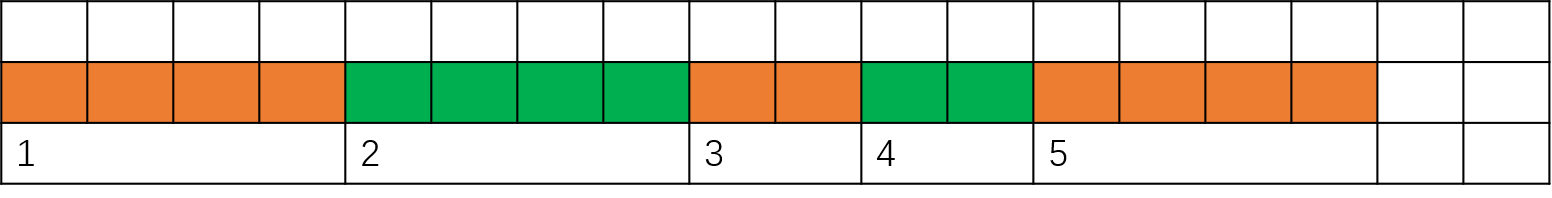 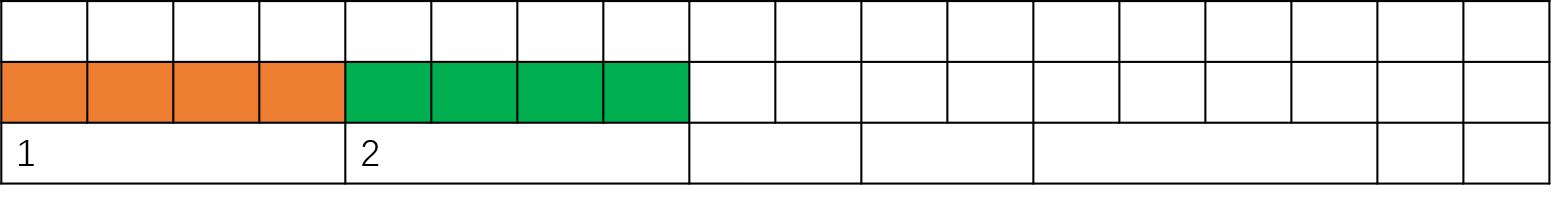 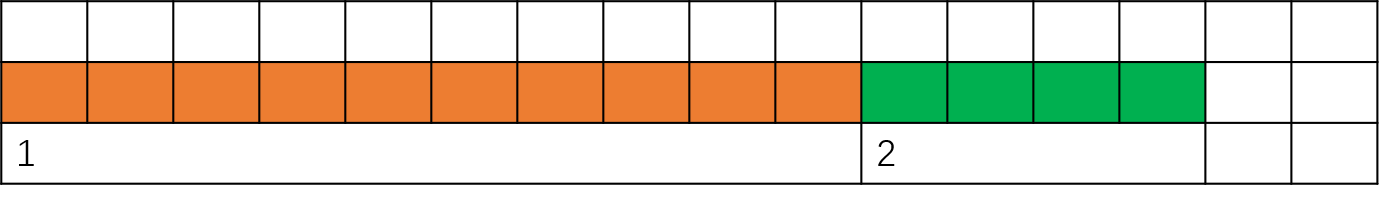  10 symbols, 2 nominal repetitions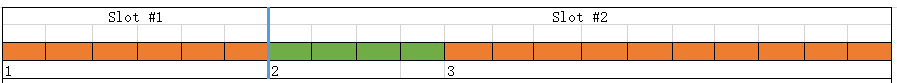 10 symbols, 1 repetition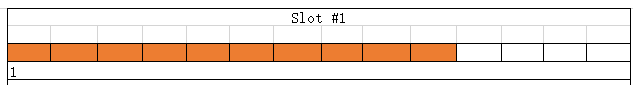 ProposalsOption 1: Scenario 1 (S+L < 14, K > 1), within slot. (Intel, Samsung, Nokia)Option 2: Scenario 2 (S+L < 14, K >1), across slot boundary. (Huawei, CTC, Ericsson(a simple setup based on scenario 2), Samsung, Nokia, Intel, DoCoMo)Option 3: Scenario 3 (S+L >14, K = 1) (Samsung, Nokia, Intel)Option 4: Scenario 4 (S+L > 14, K >1). (Nokia, Intel) Option 5: Scenario 5 (S+L <14, K = 1) (Samsung)Recommended WFNote: As Intel indicated that usually TDD requirements are defined in unified manner, i.e. applicable to different TDD UL/DL patterns. Two consecutive slots are required for option 2-4 scenarios. If option 2-4 is considered, requirements will be applicable to FDD and TDD with certain UL/DL configurations.Intel: It’s beneficial to cover several scenarios within slot and across slot boundaries. For TDD, with scenario 2-4, test applicable rules with TDD pattern would be issue, does mean this only applied for FDD only?Requirements will be applicable to FDD and TDD with certain UL/DL configurations.E///: On the timeline, in SR report of Dec –plenary with 90% completion, and now we open a new scenario and much workload expected. We should respect RAN-P decision with management work load on rest issues. One alternative was to further discuss in Rel-17 performance enhancement WI with more available times.For the detailed scenarios, in general we need to further evaluate with more feasible test set-up and that will be need more time.Nokia: We understand Intel raised issue, which not aligned with current BS demod test structure and further study needed. We don’t think only focus on single slot scenario reflect the real deployment scenarios, also loss test coverage for BS implementation with other cases.China Telecomm: For the scenario, we need to concentrate on one simple scenario. From BS demod aspect, the repetition with mini-slot, and the repetition across several slots; above two are key purpose to define requirements.We define requirements in Rel-17 which means these features can be verified in Rel-17, same story for Rel-15 URLLC features. We still pick one simple scenario in Rel-16 with manageable work load. Samsung: For timeline, we have similar concern as E/// considering overall RAN4 workload. We need to bring further analysis for the applicable scenarios taking into account Intel mentioned issues. All of these will be time consuming.Huawei: We already 12 test cases, this is additional one, 90% should be reflect the status. Scenario 2 is reasonable to be taken as starting points with the purpose as China Telecomm mentioned. Nokia: What’s the target? Are you going release by release approach i.e. simple test cases in Rel-16 and more in Rel-17. We think not feasible as this is single feature, we should take this a whole. We also agree with Samsung for this aspect.E///: We don’t think this will impact implementation timeline even introduced in Rel-17 timeframe. FRC and TDD pattern need to take more time for further study. China Telecomm: Response to Nokia, we are thinking pick one test scenario to cover this feature and no further test cases in future release for this feature. In WI summary, scenario 2 is captured in there. Samsung: ALL the scenarios with in Rel-16 TR, and all of them are feasible and supported. We don’t think scenario 2 is typical scenario considering BS performance. Option 1: Further discuss and introduce corresponding test cases in Rel-16 URLLC WI with WI extension in next RAN-POption 2: No further discussion in Rel-16 URLLC WI, and further discuss this feature and introduce corresponding test cases if needed in Rel-17 timeframe i.e Rel-17 performance enhancement WI. Note: Final decision for whether this WI can be further extended or whether this feature can be further discussed in Rel-17 WIs would pending on RAN-P decision and confirmation. -----------------------------End ------------------------------------7.8.1.2.1	UE demodulation requirements [NR_L1enh_URLLC-Perf]R4-2100170	Views on URLLC High BLER Demodulation Test Cases					Type: discussion		For: (not specified)
					Source: Qualcomm IncorporatedDiscussion: See email discussion summary for [98e][323] NR_URLLC_Demod_Part2 in R4-2103938.Decision: 		The document was noted.R4-2100171	Correction CR on URLLC Higher BLER Performance Requirements					Type: CR		For: Agreement
					38.101-4 v16.3.0	  CR-0125  Cat: F (Rel-16)

					Source: Qualcomm IncorporatedDiscussion: See email discussion summary for [98e][323] NR_URLLC_Demod_Part2 in R4-2103938.Decision: 		The document was merged.R4-2100200	UE demodulation requirements with higher BLER					Type: discussion		For: Discussion
					Source: AppleDiscussion: See email discussion summary for [98e][323] NR_URLLC_Demod_Part2 in R4-2103938.Decision: 		The document was noted.R4-2100201	CR to 38.101-4 on requirements with slot aggreagation in FR2					Type: CR		For: Agreement
					38.101-4 v16.3.0	  CR-0127  Cat: F (Rel-16)

					Source: AppleDiscussion: See email discussion summary for [98e][323] NR_URLLC_Demod_Part2 in R4-2103938.Decision: 		The document was revised to R4-2103900.R4-2103900	CR to 38.101-4 on requirements with slot aggreagation in FR2					Type: CR		For: Agreement
					38.101-4 v16.3.0	  CR-0127  rev 1 Cat: F (Rel-16)

					Source: Apple(Replaces R4-2100201)Discussion: See email discussion summary for [98e][323] NR_URLLC_Demod_Part2 in R4-2103938.Decision: 		The document was agreed.R4-2101243	Discussion on URLLC UE demodulation requirements					Type: discussion		For: Discussion
					Source: Intel CorporationDiscussion: See email discussion summary for [98e][323] NR_URLLC_Demod_Part2 in R4-2103938.Decision: 		The document was noted.R4-2101244	Simulation results for URLLC UE demodulation requirements					Type: other		For: Information
					Source: Intel CorporationDiscussion: See email discussion summary for [98e][323] NR_URLLC_Demod_Part2 in R4-2103938.Decision: 		The document was noted.R4-2101245	CR on FRC for URLLC UE Higher BLER requirements					Type: CR		For: Agreement
					38.101-4 v16.3.0	  CR-0139  Cat: B (Rel-16)

					Source: Intel CorporationDiscussion: See email discussion summary for [98e][323] NR_URLLC_Demod_Part2 in R4-2103938.Decision: 		The document was revised to R4-2103901.R4-2103901	CR on FRC for URLLC UE Higher BLER requirements					Type: CR		For: Agreement
					38.101-4 v16.3.0	  CR-0139  rev 1 Cat: B (Rel-16)

					Source: Intel Corporation(Replaces R4-2101245)Discussion: See email discussion summary for [98e][323] NR_URLLC_Demod_Part2 in R4-2103938.Decision: 		The document was agreed.R4-2101328	Discussion on URLLC UE demodulation requirements with higher BLER and low latency					Type: discussion		For: Discussion
					Source: Huawei, HiSiliconDiscussion: See email discussion summary for [98e][323] NR_URLLC_Demod_Part2 in R4-2103938.Decision: 		The document was noted.R4-2101330	Simulation results on UE PDSCH demodulation reuqirements with higher BLER and low latency					Type: other		For: Information
					Source: Huawei, HiSiliconDiscussion: See email discussion summary for [98e][323] NR_URLLC_Demod_Part2 in R4-2103938.Decision: 		The document was noted.R4-2101333	Summary of simulation results for UE URLLC demodulation performance requirements					Type: other		For: Information
					Source: Huawei, HiSiliconDiscussion: See email discussion summary for [98e][323] NR_URLLC_Demod_Part2 in R4-2103938.Decision: 		The document was noted.R4-2101337	CR to TS 38.101-4 Correction of UE performance requirements for FR1 URLLC PDSCH repetitions over multiple slots.					Type: CR		For: Agreement
					38.101-4 v16.3.0	  CR-0151  Cat: F (Rel-16)

					Source: Huawei, HiSiliconDiscussion: See email discussion summary for [98e][323] NR_URLLC_Demod_Part2 in R4-2103938.Decision: 		The document was revised to R4-2103902.R4-2103902	CR to TS 38.101-4 Correction of UE performance requirements for FR1 URLLC PDSCH repetitions over multiple slots.					Type: CR		For: Agreement
					38.101-4 v16.3.0	  CR-0151  rev 1 Cat: F (Rel-16)

					Source: Huawei, HiSilicon(Replaces R4-2101337)Discussion: See email discussion summary for [98e][323] NR_URLLC_Demod_Part2 in R4-2103938.Decision: 		The document was agreed.R4-2102084	Simulation results for URLLC pre-emption					Type: discussion		For: Discussion
					Source: MediaTek inc.Discussion: See email discussion summary for [98e][323] NR_URLLC_Demod_Part2 in R4-2103938.Decision: 		The document was noted.R4-2102117	Simulation results on UE URLLC demodulation performance requirements with higher BLER					Type: other		For: Information
					Source: EricssonAbstract: Results for high BLERDiscussion: See email discussion summary for [98e][323] NR_URLLC_Demod_Part2 in R4-2103938.Decision: 		The document was noted.R4-2102119	Discussion on UE URLLC demodulation performance requirements with higher BLER					Type: other		For: Approval
					Source: EricssonAbstract: Remaining open issues for high BLER demodDiscussion: See email discussion summary for [98e][323] NR_URLLC_Demod_Part2 in R4-2103938.Decision: 		The document was noted.R4-2102121	CR to TS 38.101-4: Performance requirements for URLLC High BLER feature tests					Type: CR		For: Agreement
					38.101-4 v16.3.0	  CR-0165  Cat: F (Rel-16)

					Source: EricssonAbstract: Needed to finalize pre-emption requirementsDiscussion: See email discussion summary for [98e][323] NR_URLLC_Demod_Part2 in R4-2103938.Decision: 		The document was revised to R4-2103903.R4-2103903	CR to TS 38.101-4: Performance requirements for URLLC High BLER feature tests					Type: CR		For: Agreement
					38.101-4 v16.3.0	  CR-0165  rev 1 Cat: F (Rel-16)

					Source: Ericsson(Replaces R4-2102121)Discussion: See email discussion summary for [98e][323] NR_URLLC_Demod_Part2 in R4-2103938.Decision: 		The document was agreed.R4-2102822	CR on FR1 PDSCH Mapping Type B and Processing Capability 2 Requirements					Type: CR		For: Agreement
					38.101-4 v16.3.0	  CR-0166  Cat: F (Rel-16)

					Source: Qualcomm IncorporatedDiscussion: See email discussion summary for [98e][323] NR_URLLC_Demod_Part2 in R4-2103938.Decision: 		The document was revised to R4-2103904.R4-2103904	CR on FR1 PDSCH Mapping Type B and Processing Capability 2 Requirements					Type: CR		For: Agreement
					38.101-4 v16.3.0	  CR-0166  rev 1 Cat: F (Rel-16)

					Source: Qualcomm Incorporated(Replaces R4-2102822)Discussion: See email discussion summary for [98e][323] NR_URLLC_Demod_Part2 in R4-2103938.Decision: 		The document was agreed.7.8.1.2.2	BS demodulation requirements [NR_L1enh_URLLC-Perf]R4-2100560	On NR Rel-16 BS demodulation performance requirements with higher BLER and simulation results					Type: discussion		For: Discussion
					Source: Nokia, Nokia Shanghai BellAbstract: In this contribution we have provided our views on PUSCH repetition type B in the context of the NR_L1enh_URLLC WI. We have furthermore provided the last remaining simulation results.Discussion: See email discussion summary for [98e][323] NR_URLLC_Demod_Part2 in R4-2103938.Decision: 		The document was noted.R4-2100561	CR for 38.104: Low latency FR1 BS demodulation requirements					Type: CR		For: Agreement
					38.104 v16.6.0	  CR-0265  Cat: F (Rel-16)

					Source: Nokia, Nokia Shanghai BellAbstract: Removal of remaining square brackets, following the stable nature of the simulation summary from last meeting [R4-2015629].Discussion: See email discussion summary for [98e][323] NR_URLLC_Demod_Part2 in R4-2103938.Decision: 		The document was revised to R4-2103905.R4-2103905	CR for 38.104: Low latency FR1 BS demodulation requirements					Type: CR		For: Agreement
					38.104 v16.6.0	  CR-0265  rev 1 Cat: F (Rel-16)

					Source: Nokia, Nokia Shanghai Bell(Replaces R4-2100561)Discussion: See email discussion summary for [98e][323] NR_URLLC_Demod_Part2 in R4-2103938.Decision: 		The document was agreed.R4-2100562	CR for 38.104: Low latency FR1 BS demodulation requirements					Type: CR		For: Agreement
					38.104 v17.0.0	  CR-0266  Cat: A (Rel-17)

					Source: Nokia, Nokia Shanghai BellDiscussion: See email discussion summary for [98e][323] NR_URLLC_Demod_Part2 in R4-2103938.Decision: 		The document was agreed.R4-2100796	On BS demodulation requirements for Rel-16 PUSCH repetition type B					Type: discussion		For: Discussion
					Source: China TelecomDiscussion: See email discussion summary for [98e][323] NR_URLLC_Demod_Part2 in R4-2103938.Decision: 		The document was noted.R4-2100923	Discussion and simulation results for BS URLLC requirement					Type: discussion		For: Discussion
					Source: SamsungDiscussion: See email discussion summary for [98e][323] NR_URLLC_Demod_Part2 in R4-2103938.Decision: 		The document was noted.R4-2100927	CR on PUSCH repetition type A and PUSCH mapping type B radiated performance requirement for TS 38.104					Type: CR		For: Agreement
					38.104 v16.6.0	  CR-0269  Cat: B (Rel-16)

					Source: SamsungDiscussion: See email discussion summary for [98e][323] NR_URLLC_Demod_Part2 in R4-2103938.Decision: 		The document was revised to R4-2103906.R4-2103906	CR on PUSCH repetition type A and PUSCH mapping type B radiated performance requirement for TS 38.104					Type: CR		For: Agreement
					38.104 v16.6.0	  CR-0269  rev 1 Cat: B (Rel-16)

					Source: Samsung(Replaces R4-2100927)Discussion: See email discussion summary for [98e][323] NR_URLLC_Demod_Part2 in R4-2103938.Decision: 		The document was agreed.R4-2100928	CR on PUSCH repetition type A and PUSCH mapping type B radiated performance requirement for TS 38.104					Type: CR		For: Agreement
					38.104 v17.0.0	  CR-0270  Cat: A (Rel-17)

					Source: SamsungDiscussion: See email discussion summary for [98e][323] NR_URLLC_Demod_Part2 in R4-2103938.Decision: 		The document was agreed.R4-2100929	CR on FRC for URLLC BS radiated performance requirement for TS 38.141-2					Type: CR		For: Agreement
					38.141-2 v16.6.0	  CR-0269  Cat: B (Rel-16)

					Source: SamsungDiscussion: See email discussion summary for [98e][323] NR_URLLC_Demod_Part2 in R4-2103938.Decision: 		The document was revised to R4-2103907.R4-2103907	CR on FRC for URLLC BS radiated performance requirement for TS 38.141-2					Type: CR		For: Agreement
					38.141-2 v16.6.0	  CR-0269  rev 1 Cat: B (Rel-16)

					Source: Samsung(Replaces R4-2100929)Discussion: See email discussion summary for [98e][323] NR_URLLC_Demod_Part2 in R4-2103938.Decision: 		The document was agreed.R4-2100930	CR on FRC for URLLC BS radiated performance requirement for TS 38.141-2					Type: CR		For: Agreement
					38.141-2 v17.0.0	  CR-0270  Cat: A (Rel-17)

					Source: SamsungDiscussion: See email discussion summary for [98e][323] NR_URLLC_Demod_Part2 in R4-2103938.Decision: 		The document was agreed.R4-2101044	CR for TS 38.141-2  Updates of performance requirements of PUSCH repetition type A and PUSCH mapping type B for URLLC					Type: CR		For: Agreement
					38.141-2 v16.6.0	  CR-0275  Cat: B (Rel-16)

					Source: NTT DOCOMO, INC.Discussion: See email discussion summary for [98e][323] NR_URLLC_Demod_Part2 in R4-2103938.Decision: 		The document was revised to R4-2103908.R4-2103908	CR for TS 38.141-2  Updates of performance requirements of PUSCH repetition type A and PUSCH mapping type B for URLLC					Type: CR		For: Agreement
					38.141-2 v16.6.0	  CR-0275  rev 1 Cat: B (Rel-16)

					Source: NTT DOCOMO, INC.(Replaces R4-2101044)Discussion: See email discussion summary for [98e][323] NR_URLLC_Demod_Part2 in R4-2103938.Decision: 		The document was agreed.R4-2101045	CR for TS 38.141-2  Updates of performance requirements of PUSCH repetition type A and PUSCH mapping type B for URLLC					Type: CR		For: Agreement
					38.141-2 v17.0.0	  CR-0276  Cat: A (Rel-17)

					Source: NTT DOCOMO, INC.Discussion: See email discussion summary for [98e][323] NR_URLLC_Demod_Part2 in R4-2103938.Decision: 		The document was agreed.R4-2101246	Discussion on URLLC BS demodulation requirements					Type: discussion		For: Discussion
					Source: Intel CorporationDiscussion: See email discussion summary for [98e][323] NR_URLLC_Demod_Part2 in R4-2103938.Decision: 		The document was noted.R4-2101247	Simulation results for URLLC BS demodulation requirements					Type: other		For: Information
					Source: Intel CorporationDiscussion: See email discussion summary for [98e][323] NR_URLLC_Demod_Part2 in R4-2103938.Decision: 		The document was noted.R4-2101248	CR on FR2 requirements for PUSCH mapping Type B with low number of symbols (Rel-16)					Type: CR		For: Agreement
					38.141-2 v16.6.0	  CR-0280  Cat: F (Rel-16)

					Source: Intel CorporationDiscussion: See email discussion summary for [98e][323] NR_URLLC_Demod_Part2 in R4-2103938.Decision: 		The document was revised to R4-2103909.R4-2103909	CR on FR2 requirements for PUSCH mapping Type B with low number of symbols (Rel-16)					Type: CR		For: Agreement
					38.141-2 v16.6.0	  CR-0280  rev 1 Cat: F (Rel-16)

					Source: Intel Corporation(Replaces R4-2101248)Discussion: See email discussion summary for [98e][323] NR_URLLC_Demod_Part2 in R4-2103938.Decision: 		The document was agreed.R4-2101249	CR on FR2 requirements for PUSCH mapping Type B with low number of symbols (Rel-17)					Type: CR		For: Agreement
					38.141-2 v17.0.0	  CR-0281  Cat: A (Rel-17)

					Source: Intel CorporationDiscussion: See email discussion summary for [98e][323] NR_URLLC_Demod_Part2 in R4-2103938.Decision: 		The document was agreed.R4-2101329	Discussion on URLLC BS demodulation requirements with higher BLER and low latency					Type: discussion		For: Discussion
					Source: Huawei, HiSiliconDiscussion: See email discussion summary for [98e][323] NR_URLLC_Demod_Part2 in R4-2103938.Decision: 		The document was noted.R4-2101332	Simulation results on FR2 PUSCH demodulation reuqirements with higher BLER and low latency					Type: other		For: Information
					Source: Huawei, HiSiliconDiscussion: See email discussion summary for [98e][323] NR_URLLC_Demod_Part2 in R4-2103938.Decision: 		The document was noted.R4-2101334	Summary of simulation results for BS URLLC demodulation performance requirements					Type: other		For: Information
					Source: Huawei, HiSiliconDiscussion: See email discussion summary for [98e][323] NR_URLLC_Demod_Part2 in R4-2103938.Decision: 		The document was noted.R4-2101335	CR to TS38.141-2 Correction of BS conformance testing for FR2 URLLC PUSCH repetition Type A (Rel-16)					Type: CR		For: Agreement
					38.141-2 v16.6.0	  CR-0286  Cat: F (Rel-16)

					Source: Huawei, HiSiliconDiscussion: See email discussion summary for [98e][323] NR_URLLC_Demod_Part2 in R4-2103938.Decision: 		The document was revised to R4-2103910.R4-2103910	CR to TS38.141-2 Correction of BS conformance testing for FR2 URLLC PUSCH repetition Type A (Rel-16)					Type: CR		For: Agreement
					38.141-2 v16.6.0	  CR-0286  rev 1 Cat: F (Rel-16)

					Source: Huawei, HiSilicon(Replaces R4-2101335)Discussion: See email discussion summary for [98e][323] NR_URLLC_Demod_Part2 in R4-2103938.Decision: 		The document was agreed.R4-2101336	CR to TS38.141-2 Correction of BS conformance testing for FR2 URLLC PUSCH repetition Type A  (Rel-17)					Type: CR		For: Agreement
					38.141-2 v17.0.0	  CR-0287  Cat: A (Rel-17)

					Source: Huawei, HiSiliconDiscussion: See email discussion summary for [98e][323] NR_URLLC_Demod_Part2 in R4-2103938.Decision: 		The document was agreed.R4-2101339	CR to TS38.141-1 Correction of BS conformance testing for URLLC demodulation requirements with higher BLER (Rel-16)					Type: CR		For: Agreement
					38.141-1 v16.6.0	  CR-0189  Cat: F (Rel-16)

					Source: Huawei, HiSiliconDiscussion: See email discussion summary for [98e][323] NR_URLLC_Demod_Part2 in R4-2103938.Decision: 		The document was revised to R4-2103911.R4-2103911	CR to TS38.141-1 Correction of BS conformance testing for URLLC demodulation requirements with higher BLER (Rel-16)					Type: CR		For: Agreement
					38.141-1 v16.6.0	  CR-0189  rev 1 Cat: F (Rel-16)

					Source: Huawei, HiSilicon(Replaces R4-2101339)Discussion: See email discussion summary for [98e][323] NR_URLLC_Demod_Part2 in R4-2103938.Decision: 		The document was agreed.R4-2101340	CR to TS38.141-1 Correction of BS conformance testing for URLLC demodulation requirements with higher BLER  (Rel-17)					Type: CR		For: Agreement
					38.141-1 v17.0.0	  CR-0190  Cat: A (Rel-17)

					Source: Huawei, HiSiliconDiscussion: See email discussion summary for [98e][323] NR_URLLC_Demod_Part2 in R4-2103938.Decision: 		The document was agreed.R4-2101341	CR to TS38.104  Correction of BS performance requirements for URLLC FR1 PUSCH repetition Type A (Rel-16)					Type: CR		For: Agreement
					38.104 v16.6.0	  CR-0278  Cat: F (Rel-16)

					Source: Huawei, HiSiliconDiscussion: See email discussion summary for [98e][323] NR_URLLC_Demod_Part2 in R4-2103938.Decision: 		The document was revised to R4-2103912.R4-2103912	CR to TS38.104  Correction of BS performance requirements for URLLC FR1 PUSCH repetition Type A (Rel-16)					Type: CR		For: Agreement
					38.104 v16.6.0	  CR-0278  rev 1 Cat: F (Rel-16)

					Source: Huawei, HiSilicon(Replaces R4-2101341)Discussion: See email discussion summary for [98e][323] NR_URLLC_Demod_Part2 in R4-2103938.Decision: 		The document was agreed.R4-2101342	CR to TS38.104 Correction of BS performance requirements for URLLC FR1 PUSCH repetition Type A  (Rel-17)					Type: CR		For: Agreement
					38.104 v17.0.0	  CR-0279  Cat: A (Rel-17)

					Source: Huawei, HiSiliconDiscussion: See email discussion summary for [98e][323] NR_URLLC_Demod_Part2 in R4-2103938.Decision: 		The document was agreed.R4-2102115	Simulation results for BS URLLC high BLER					Type: other		For: Information
					Source: EricssonAbstract: Results for additional bandwidths added last meetingDiscussion: See email discussion summary for [98e][323] NR_URLLC_Demod_Part2 in R4-2103938.Decision: 		The document was noted.R4-2102285	Correction on requirements for PUSCH repetition Type A					Type: CR		For: Agreement
					38.141-2 v16.6.0	  CR-0304  Cat: F (Rel-16)

					Source: Nokia, Nokia Shanghai BellDiscussion: See email discussion summary for [98e][323] NR_URLLC_Demod_Part2 in R4-2103938.Decision: 		The document was merged.R4-2102286	Correction on requirements for PUSCH repetition Type A					Type: CR		For: Agreement
					38.141-2 v17.0.0	  CR-0305  Cat: A (Rel-17)

					Source: Nokia, Nokia Shanghai BellDiscussion: See email discussion summary for [98e][323] NR_URLLC_Demod_Part2 in R4-2103938.Decision: 		The document was withdrawn.7.9	Enhancements on MIMO for NR  [NR_eMIMO]R4-2103455	Email discussion summary: [98e][216] NR_eMIMO_RRM					Type: other		For: discussion
					Source: Moderator (Samsung)Discussion: The contribution summarised email discussion thread [98e][216] NR_eMIMO_RRM. The discussion thread was moderated by Yiyan Zhang (Samsung).Decision: 		The document was revised to R4-2103698.R4-2103698	Email discussion summary: [98e][216] NR_eMIMO_RRM					Type: other		For: discussion
					Source: Moderator (Samsung)(Replaces R4-2103455)Discussion: The contribution summarised email discussion thread [98e][216] NR_eMIMO_RRM. The discussion thread was moderated by Yiyan Zhang (Samsung).Decision: 		The document was noted.GTW session (February 04, 2021)[98e][216] NR_eMIMO_RRMIssue 2-2-1: Additional FR2 margin for CMR+IMR L1-SINR measurement ScenarioProposalsOption 1: No difference between FR1 and FR2 requirement. (Huawei, MediaTek, Ericsson, Nokia, Samsung)Option 2: Introduce 1dB extra RF margin for CMR+IMR case in FR2. (Apple, Qualcomm)Moderator viewTechnically no reason identified for option 2. The only reason for extra FR2 margin is test error due to implementation.DiscussionQC: we prefer Option 2. If CMR and IMR come from different directions, then they would experience different antenna gains. Should we account this in the requirements?Apple: CMR and IMR measurements are not done at the same time. Need to account for possible mismatch.Samsung: time difference is very short. It should not cause 1 dB loss.MTK: Option 1. There are already big margins in Annex B to account for different antenna gains.Samsung: CMR/IMR in the test come from the same directions. Nokia: to Apple, what would change over time?Nokia: to QC, for different directions, can we average over long time?QC: UE does not need to make such averaging.Samsung: Signal will come from beam peak direction. Both CMR and IMR come from the beam peak direction.E///: CMR/IMR can be scheduled in the same slot.AgreementsNo additional margin for CMR+IMR L1-SINR measurement is introduced for FR2 The requirements are defined under the following assumption CMR/IMR in the test come from the same directionsCMR/IMR are scheduled in the same slotNote: capture the respective assumptions in the specificationIssue 2-2-2: Other implementation margins for L1-SINR measurement accuracyProposalsFor L1-SINR measurement accuracy in FR1/FR2, add a margin of 1dB considering the fading condition.Option 1: Support (MediaTek, Ericsson, Qualcomm)Option 2: Do not support (Samsung)Moderator viewSome companies think fading channel should be considered in the test. But in our understanding for test case the pathloss will be precisely controlled, then only a very little measurement error will exist. 1dB channel fading in the test is unreasonable.DiscussionMTK: 1 dB was discussed in Rel-15 for RSRP as well and included.E///: Same view as MTK. Measurement requirement is generic for different propagation conditions.QC: Same view as MTK and E///Nokia: how was 1dB derived? Is it similar between FR1 and FR2?MTK: based on simulation resultsSamsung: can compromise to 1dB. Does it mean that we should derive the requirements based on the fading channel? The test is still AWGN.E///: It is same methodology as RSRP – accuracy derived based on AWGN and margin added to account for fading conditions.AgreementsAdd 1 dB margin for L1-SINR measurement accuracy in FR1/FR2 to take into account the fading conditions.7.9.1	UE RF core requirements maintenance (38.101)  [NR_eMIMO-Core]R4-2102386	CR for TS 38.101-1: correction of Pi/2 BPSK					Type: CR		For: Agreement
					38.101-1 v16.6.0	  CR-0687  Cat: F (Rel-16)

					Source: Huawei, HiSiliconDiscussion: See email discussion summary for [98e][216] NR_eMIMO_RRM in R4-2103698.Decision: 		The document was not pursued.7.9.2	RRM core requirements maintenance (38.133) [NR_eMIMO-Core]R4-2100202	RRM Core requirements maintenance for eMIMO					Type: discussion		For: Discussion
					Source: AppleDiscussion: See email discussion summary for [98e][216] NR_eMIMO_RRM in R4-2103698.Decision: 		The document was noted.R4-2100203	CR to 38.133 on RRM requirements for multi-TRP (R16)					Type: CR		For: Agreement
					38.133 v16.6.0	  CR-1453  Cat: B (Rel-16)

					Source: AppleDiscussion: See email discussion summary for [98e][216] NR_eMIMO_RRM in R4-2103698.Decision: 		The document was postponed.R4-2100204	CR to 38.133 on RRM requirements for multi-TRP (R17)					Type: CR		For: Agreement
					38.133 v17.0.0	  CR-1454  Cat: A (Rel-17)

					Source: AppleDiscussion: See email discussion summary for [98e][216] NR_eMIMO_RRM in R4-2103698.Decision: 		The document was withdrawn.R4-2100205	CR to 38.133 on Link Recovery requirements (R16)					Type: CR		For: Agreement
					38.133 v16.6.0	  CR-1455  Cat: F (Rel-16)

					Source: AppleDiscussion: See email discussion summary for [98e][216] NR_eMIMO_RRM in R4-2103698.Decision: 		The document was revised to R4-2104055.R4-2104055	CR to 38.133 on Link Recovery requirements (R16)					Type: CR		For: Agreement
					38.133 v16.6.0	  CR-1455  rev 1 Cat: F (Rel-16)

					Source: Apple, MediaTek(Replaces R4-2100205)Discussion: See email discussion summary for [98e][216] NR_eMIMO_RRM in R4-2103698.Decision: 		The document was agreed.R4-2100206	CR to 38.133 on Link Recovery requirements (R17)					Type: CR		For: Agreement
					38.133 v17.0.0	  CR-1456  Cat: A (Rel-17)

					Source: AppleDiscussion: See email discussion summary for [98e][216] NR_eMIMO_RRM in R4-2103698.Decision: 		The document was agreed.R4-2100207	CR to 38.133 on Pathloss activation delay requirements (R16)					Type: CR		For: Agreement
					38.133 v16.6.0	  CR-1457  Cat: F (Rel-16)

					Source: AppleDiscussion: See email discussion summary for [98e][216] NR_eMIMO_RRM in R4-2103698.Decision: 		The document was revised to R4-2103589.R4-2103589	CR to 38.133 on Pathloss activation delay requirements (R16)					Type: CR		For: Agreement
					38.133 v16.6.0	  CR-1457  rev 1 Cat: F (Rel-16)

					Source: Apple(Replaces R4-2100207)Discussion: See email discussion summary for [98e][216] NR_eMIMO_RRM in R4-2103698.Decision: 		The document was agreed.R4-2100208	CR to 38.133 on Pathloss activation delay requirements (R17)					Type: CR		For: Agreement
					38.133 v17.0.0	  CR-1458  Cat: A (Rel-17)

					Source: AppleDiscussion: See email discussion summary for [98e][216] NR_eMIMO_RRM in R4-2103698.Decision: 		The document was agreed.R4-2100755	Discussion on the scaling factor for SCell beam failure recovery					Type: discussion		For: Discussion
					38.133 v..
					Source: MediaTek inc.Discussion: See email discussion summary for [98e][216] NR_eMIMO_RRM in R4-2103698.Decision: 		The document was noted.R4-2100756	CR on the scaling factor for SCell beam failure recovery in R16					Type: CR		For: Agreement
					38.133 v16.6.0	  CR-1508  Cat: F (Rel-16)

					Source: MediaTek inc.Discussion: See email discussion summary for [98e][216] NR_eMIMO_RRM in R4-2103698.Decision: 		The document was merged.R4-2100757	CR on the scaling factor for SCell beam failure recovery in R17					Type: CR		For: Agreement
					38.133 v17.0.0	  CR-1509  Cat: A (Rel-17)

					Source: MediaTek inc.Discussion: See email discussion summary for [98e][216] NR_eMIMO_RRM in R4-2103698.Decision: 		The document was withdrawn.R4-2100758	Correction on the measurement restriction for CSI-IM resource in R16					Type: CR		For: Agreement
					38.133 v16.6.0	  CR-1510  Cat: F (Rel-16)

					Source: MediaTek inc.Discussion: See email discussion summary for [98e][216] NR_eMIMO_RRM in R4-2103698.Decision: 		The document was agreed.R4-2100759	Correction on the measurement restriction for CSI-IM resource in R17					Type: CR		For: Agreement
					38.133 v17.0.0	  CR-1511  Cat: A (Rel-17)

					Source: MediaTek inc.Discussion: See email discussion summary for [98e][216] NR_eMIMO_RRM in R4-2103698.Decision: 		The document was agreed.R4-2100933	CR to TS38.133 on L1-SINR measurement requirement					Type: CR		For: Agreement
					38.133 v16.6.0	  CR-1533  Cat: F (Rel-16)

					Source: SamsungDiscussion: See email discussion summary for [98e][216] NR_eMIMO_RRM in R4-2103698.Decision: 		The document was revised to R4-2103590.R4-2103590	CR to TS38.133 on L1-SINR measurement requirement					Type: CR		For: Agreement
					38.133 v16.6.0	  CR-1533  rev 1 Cat: F (Rel-16)

					Source: Samsung(Replaces R4-2100933)Discussion: See email discussion summary for [98e][216] NR_eMIMO_RRM in R4-2103698.Decision: 		The document was agreed.R4-2100934	CR to TS38.133 on L1-SINR measurement requirement					Type: CR		For: Agreement
					38.133 v17.0.0	  CR-1534  Cat: A (Rel-17)

					Source: SamsungDiscussion: See email discussion summary for [98e][216] NR_eMIMO_RRM in R4-2103698.Decision: 		The document was agreed.R4-2101670	Discussion on maintaining issues for L1-SINR measurent requirements					Type: discussion		For: Discussion
					Source: Huawei, HiSiliconDiscussion: See email discussion summary for [98e][216] NR_eMIMO_RRM in R4-2103698.Decision: 		The document was noted.R4-2101671	CR on maintaining L1-SINR measurent requirements Rel-16					Type: CR		For: Agreement
					38.133 v16.6.0	  CR-1642  Cat: F (Rel-16)

					Source: Huawei, HiSiliconDiscussion: See email discussion summary for [98e][216] NR_eMIMO_RRM in R4-2103698.Decision: 		The document was revised to R4-2103591.R4-2103591	CR on maintaining L1-SINR measurent requirements Rel-16					Type: CR		For: Agreement
					38.133 v16.6.0	  CR-1642  rev 1 Cat: F (Rel-16)

					Source: Huawei, HiSilicon(Replaces R4-2101671)Discussion: See email discussion summary for [98e][216] NR_eMIMO_RRM in R4-2103698.Decision: 		The document was agreed.R4-2101672	CR on maintaining L1-SINR measurent requirements Rel-17					Type: CR		For: Agreement
					38.133 v17.0.0	  CR-1643  Cat: A (Rel-17)

					Source: Huawei, HiSiliconDiscussion: See email discussion summary for [98e][216] NR_eMIMO_RRM in R4-2103698.Decision: 		The document was agreed.R4-2102864	On Rel-16 NR eMIMO multi-TRxP transmissions					Type: other		For: Discussion
					38.133 v..
					Source: Nokia, Nokia Shanghai BellAbstract: Proposal 1: Option 2: no need to revise the spec.Discussion: See email discussion summary for [98e][216] NR_eMIMO_RRM in R4-2103698.Decision: 		The document was noted.7.9.3	RRM perf. requirements (38.133) [NR_eMIMO-Perf]R4-2103588	WF on NR eMIMO RRM Performance requirements					Type: other		For: discussion
					Source: SamsungDiscussion: See email discussion summary for [98e][216] NR_eMIMO_RRM in R4-2103698.Decision: 		The document was revised to R4-2104068.R4-2104068	WF on NR eMIMO RRM Performance requirements					Type: other		For: discussion
					Source: Samsung(Replaces R4-2103588)Discussion: See email discussion summary for [98e][216] NR_eMIMO_RRM in R4-2103698.Decision: 		The document was approved.R4-2100938	Big CR: Introduction of Rel-16 NR eMIMO RRM performance requirements and test cases					Type: CR		For: Agreement
					38.133 v16.6.0	  CR-1535  Cat: B (Rel-16)

					Source: SamsungDiscussion: See email discussion summary for [98e][216] NR_eMIMO_RRM in R4-2103698. The document was subject for post-meeting email agreement.Decision: 		The document was agreed.R4-2100939	Big CR: Introduction of Rel-16 NR eMIMO RRM performance requirements and test cases					Type: CR		For: Agreement
					38.133 v17.0.0	  CR-1536  Cat: A (Rel-17)

					Source: SamsungDiscussion: See email discussion summary for [98e][216] NR_eMIMO_RRM in R4-2103698. The document was subject for post-meeting email agreement.Decision: 		The document was agreed.R4-2103726	L1-SINR simulation results summary					Type: other		For: discussion
					Source: SamsungDiscussion: See email discussion summary for [98e][216] NR_eMIMO_RRM in R4-2103698.Decision: 		The document was noted.7.9.3.1	General [NR_eMIMO-Perf]R4-2101674	Discussion on IMR configuration for L1-SINR measurement tests					Type: discussion		For: Discussion
					Source: Huawei, HiSiliconDiscussion: See email discussion summary for [98e][216] NR_eMIMO_RRM in R4-2103698.Decision: 		The document was noted.R4-2101675	DraftCR on IMR configuration for L1-SINR measurement tests					Type: draftCR		For: Endorsement
					38.133 v16.6.0
					Source: Huawei, HiSiliconDiscussion: See email discussion summary for [98e][216] NR_eMIMO_RRM in R4-2103698.Decision: 		The document was endorsed.7.9.3.2	L1-SINR measurement accuracy [NR_eMIMO-Perf]R4-2100209	RRM Performance requirements for L1-SINR Measurement Accuracy					Type: discussion		For: Discussion
					Source: AppleDiscussion: See email discussion summary for [98e][216] NR_eMIMO_RRM in R4-2103698.Decision: 		The document was noted.R4-2100868	Simulation results for the measurement of L1-SINR					Type: discussion		For: Information
					Source: CMCCDiscussion: See email discussion summary for [98e][216] NR_eMIMO_RRM in R4-2103698.Decision: 		The document was noted.R4-2100869	Discussion on L1-SINR measurement accuracy					Type: discussion		For: Approval
					Source: CMCCDiscussion: See email discussion summary for [98e][216] NR_eMIMO_RRM in R4-2103698.Decision: 		The document was noted.R4-2100935	Remaining issues on L1-SINR measurement accuracy requirement					Type: discussion		For: Discussion
					Source: SamsungDiscussion: See email discussion summary for [98e][216] NR_eMIMO_RRM in R4-2103698.Decision: 		The document was noted.R4-2101445	L1-SINR measurement accuracy					Type: discussion		For: Discussion
					Source: EricssonAbstract: This contribution shows our simulation results on L1-SINR and discusses the accuracy requirements.Discussion: See email discussion summary for [98e][216] NR_eMIMO_RRM in R4-2103698.Decision: 		The document was noted.R4-2101673	Discussion on L1-SINR measurement accuracy requirements					Type: discussion		For: Discussion
					Source: Huawei, HiSiliconDiscussion: See email discussion summary for [98e][216] NR_eMIMO_RRM in R4-2103698.Decision: 		The document was noted.R4-2102865	Discussions on Rel-16 NR eMIMO L1-SINR measurement Accuracy					Type: other		For: Discussion
					38.133 v..
					Source: Nokia, Nokia Shanghai BellAbstract: The document has discussed the remaining open issues on L1-SINR measurements.Discussion: See email discussion summary for [98e][216] NR_eMIMO_RRM in R4-2103698.Decision: 		The document was noted.R4-2102867	CR to TS 38.133: Adding L1-SINR accuracy requirements  					Type: draftCR		For: Endorsement
					38.133 v16.6.0
					Source: Nokia, Nokia Shanghai BellAbstract: The CR provides the text proposal for L1-SINR absolute accuracy requirements for FR1 and FR2, which is in accordance with the agreed WF (R4-2017375) and simulation results. Discussion: See email discussion summary for [98e][216] NR_eMIMO_RRM in R4-2103698.Decision: 		The document was revised to R4-2103592.R4-2103592	CR to TS 38.133: Adding L1-SINR accuracy requirements  					Type: draftCR		For: Endorsement
					38.133 v16.6.0
					Source: Nokia, Nokia Shanghai Bell(Replaces R4-2102867)Discussion: See email discussion summary for [98e][216] NR_eMIMO_RRM in R4-2103698.Decision: 		The document was endorsed.R4-2102868	CR to TS 38.133: Adding conditions for L1-SINR reporting (Annex B.2)  					Type: draftCR		For: Endorsement
					38.133 v16.6.0
					Source: Nokia, Nokia Shanghai BellAbstract: The CR provides the text proposal for the conditions for NR L1-SINR reporting, which are required by the L1-SINR accuracy requirements. Discussion: See email discussion summary for [98e][216] NR_eMIMO_RRM in R4-2103698.Decision: 		The document was postponed.7.9.3.3	Test cases [NR_eMIMO-Perf]7.9.3.3.1	L1-SINR measurements [NR_eMIMO-Perf]R4-2100936	Draft CR on L1-SINR measurement accuracy tests with CSI-RS based CMR and dedicated IMR					Type: draftCR		For: Endorsement
					38.133 v16.6.0
					Source: SamsungDiscussion: See email discussion summary for [98e][216] NR_eMIMO_RRM in R4-2103698.Decision: 		The document was revised to R4-2103593.R4-2103593	Draft CR on L1-SINR measurement accuracy tests with CSI-RS based CMR and dedicated IMR					Type: draftCR		For: Endorsement
					38.133 v16.6.0
					Source: Samsung(Replaces R4-2100936)Discussion: See email discussion summary for [98e][216] NR_eMIMO_RRM in R4-2103698.Decision: 		The document was endorsed.R4-2101676	DraftCR on L1-SINR measurement procedure tests with SSB CMR and dedicated IMR					Type: draftCR		For: Endorsement
					38.133 v16.6.0
					Source: Huawei, HiSiliconDiscussion: See email discussion summary for [98e][216] NR_eMIMO_RRM in R4-2103698.Decision: 		The document was endorsed.R4-2102912	Draft test case CR on measurement performance of L1-SINR for CSI-RS-based CMR and no dedicated IMR					Type: draftCR		For: Endorsement
					38.133 v16.6.0
					Source: Qualcomm CDMA Technologies(Replaces R4-2014292)Abstract: Resubmission of R4-2014292 Discussion: See email discussion summary for [98e][216] NR_eMIMO_RRM in R4-2103698.Decision: 		The document was revised to R4-2103598.R4-2103598	Draft test case CR on measurement performance of L1-SINR for CSI-RS-based CMR and no dedicated IMR					Type: draftCR		For: Endorsement
					38.133 v16.6.0
					Source: Qualcomm CDMA Technologies(Replaces R4-2102912)Discussion: See email discussion summary for [98e][216] NR_eMIMO_RRM in R4-2103698.Decision: 		The document was endorsed.7.9.3.3.2	BFR for SCell [NR_eMIMO-Perf]R4-2100754	Introduction of test cases for BFD and link recovery procedure for Scell					Type: draftCR		For: Endorsement
					38.133 v16.6.0
					Source: MediaTek inc.Discussion: See email discussion summary for [98e][216] NR_eMIMO_RRM in R4-2103698.Decision: 		The document was revised to R4-2103595.R4-2103595	Introduction of test cases for BFD and link recovery procedure for Scell					Type: draftCR		For: Endorsement
					38.133 v16.6.0
					Source: MediaTek inc.(Replaces R4-2100754)Discussion: See email discussion summary for [98e][216] NR_eMIMO_RRM in R4-2103698.Decision: 		The document was endorsed.R4-2101446	Test case for SCell beam failure recovery					Type: discussion		For: Discussion
					Source: EricssonAbstract: This contribution discusses the test case for SCell beam failure recovery.Discussion: See email discussion summary for [98e][216] NR_eMIMO_RRM in R4-2103698.Decision: 		The document was noted.R4-2101447	Draft CR: Introduction of test case of link recovery with link recovery requests					Type: draftCR		For: Endorsement
					38.133 v16.6.0
					Source: EricssonAbstract: This draft CR introduces the test case for link recovery with LRR.Discussion: See email discussion summary for [98e][216] NR_eMIMO_RRM in R4-2103698.Decision: 		The document was revised to R4-2103596.R4-2103596	Draft CR: Introduction of test case of link recovery with link recovery requests					Type: draftCR		For: Endorsement
					38.133 v16.6.0
					Source: Ericsson(Replaces R4-2101447)Discussion: See email discussion summary for [98e][216] NR_eMIMO_RRM in R4-2103698.Decision: 		The document was endorsed.7.9.3.3.3	DL/UL beam indication with reduced latency and overhead [NR_eMIMO-Perf]R4-2100044	Test cases for applicable timing for PL RS activated by MAC-CE					Type: discussion		For: Discussion
					Source: ZTE CorporationDiscussion: See email discussion summary for [98e][216] NR_eMIMO_RRM in R4-2103698.Decision: 		The document was noted.R4-2100045	[CR] Test cases for applicable timing for PL RS activated by MAC-CE					Type: CR		For: Agreement
					38.133 v16.6.0	  CR-1414  Cat: B (Rel-16)

					Source: ZTE CorporationDiscussion: See email discussion summary for [98e][216] NR_eMIMO_RRM in R4-2103698.Decision: 		The document was withdrawn.R4-2100054	[draft CR] Test cases for applicable timing for PL RS activated by MAC-CE					Type: draftCR		For: Endorsement
					38.133 v16.6.0
					Source: ZTE CorporationAbstract: This CR adds test cases to 38.133 in correspondance to the core requirements for PL RS activation delay.Discussion: See email discussion summary for [98e][216] NR_eMIMO_RRM in R4-2103698.Decision: 		The document was revised to R4-2103597.R4-2103597	[draft CR] Test cases for applicable timing for PL RS activated by MAC-CE					Type: draftCR		For: Endorsement
					38.133 v16.6.0
					Source: ZTE Corporation(Replaces R4-2100054)Discussion: See email discussion summary for [98e][216] NR_eMIMO_RRM in R4-2103698.Decision: 		The document was postponed.R4-2101678	Discussion on testability of pathloss-RS activation delay					Type: discussion		For: Discussion
					Source: Huawei, HiSiliconDiscussion: See email discussion summary for [98e][216] NR_eMIMO_RRM in R4-2103698.Decision: 		The document was noted.7.9.3.3.4	Others [NR_eMIMO-Perf]R4-2100937	Draft CR on CSI-RS configurations					Type: draftCR		For: Endorsement
					38.133 v16.6.0
					Source: SamsungDiscussion: See email discussion summary for [98e][216] NR_eMIMO_RRM in R4-2103698.Decision: 		The document was merged.R4-2101677	DraftCR on L1-SINR measurement accuracy tests with SSB CMR and dedicated IMR					Type: draftCR		For: Endorsement
					38.133 v16.6.0
					Source: Huawei, HiSiliconDiscussion: See email discussion summary for [98e][216] NR_eMIMO_RRM in R4-2103698.Decision: 		The document was revised to R4-2103594.R4-2103594	DraftCR on L1-SINR measurement accuracy tests with SSB CMR and dedicated IMR					Type: draftCR		For: Endorsement
					38.133 v16.6.0
					Source: Huawei, HiSilicon(Replaces R4-2101677)Discussion: See email discussion summary for [98e][216] NR_eMIMO_RRM in R4-2103698.Decision: 		The document was endorsed.7.9.4	Demodulation and CSI requirements (38.101-4) [NR_eMIMO-Perf]7.9.4.1	General [NR_eMIMO-Perf]R4-2103763	Email discussion summary for [98e][324] NR_eMIMO_Demod					Type: other		For: discussion
					Source: Moderator (Samsung)Discussion: The contribution summarised email discussion thread [98e][324] NR_eMIMO_Demod. The discussion thread was moderated by Yunchuan Yang (Samsung).Decision: 		The document was revised to R4-2103939.R4-2103939	Email discussion summary for [98e][324] NR_eMIMO_Demod					Type: other		For: discussion
					Source: Moderator (Samsung)(Replaces R4-2103763)Discussion: The contribution summarised email discussion thread [98e][324] NR_eMIMO_Demod. The discussion thread was moderated by Yunchuan Yang (Samsung).Session Chair note: The performance part (Demod/CSI) is completed, further results and update on the requirements in specifications if needed can be discussed in Rel-16 maintenance AI in future RAN4 meetings.Decision: 		The document was noted.R4-2103825	WF on NR eMIMO demodulation and CSI requirements					Type: other		For: discussion
					Source: SamsungDiscussion: See email discussion summary for [98e][324] NR_eMIMO_Demod in R4-2103939.Decision: 		The document was approved.R4-2103832	Simulation results for single and multi-DCI based transmission scheme					Type: other		For: discussion
					Source: QualcommDiscussion: See email discussion summary for [98e][324] NR_eMIMO_Demod in R4-2103939.Decision: 		The document was noted.-----------------------------------GTW agenda Jan.28th for [324] (30 minutes) -----------------------eType II codebook test casesIssue 2-1-1: Test Metric for eType II codebookProposalsOption 1: Only introduce relative TP between following eType-II/random PMI with Type I codebook (Samsung, Huawei, Ericsson, QC, Apple)Option 2 (Nokia): Besides relative TP ratio, introduce one additional test metric as followingIntroduce  a performance requirement for eType II PMI reporting that ,, for any rank V= 1,2,3,4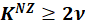 Introduce an additional test requirement in performance testing if. In this case a UE fails the test if all the following conditions are satisfied with probability p>ϵ (for example )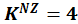 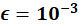 , for 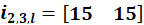 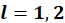 , for , and one value of 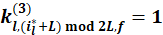 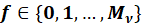 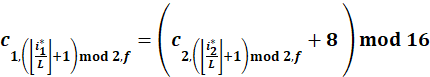 Recommended WFResult observationsFrom the simulation results from all the companies’ results, we can see that eType II show enough performance gap over than Type I with test metric of TP ratio between following eType II and random Type I, which is enough to discriminate UE behaviour to ensure proper UE processing for eType II. Therefore, it is feasible to introduce proper test requirements to ensure UE reporting eType II properly, i.e UE reporting Type I codebook only will fail the test cases. There is no need additional test metric to check UE reported codebook not only within Type I codebook set.As recommended WF:Introduce Rel-16 Type II codebook requirements with test metric as following PMI (eType II)/Random PMI (Type I codebook)  Agreement: Introduce Rel-16 Type II codebook requirements with test metric as following PMI (eType II)/Random PMI (Type I codebook)  Issue 2-1-2: MIMO CorrelationProposalsOption 1: XP Medium (Samsung, QC, Apple, [Huawei])Option 2: XP low (Ericsson)Recommended WFFrom most of companies’ results, the performance gap between following eType II and Type I is more obvious under MIMO-Medium correlation compared with MIMO-Custom Low correlation. Based on majority viewAs recommended WF:Option 1: XP MediumAgreement: XP medium Issue 2-1-3: Test pointProposalsOption 1: 70% of TP (Ericsson)Option 2: 90% of TP (Samsung, Apple, Qc)Option 3: 95% of TP (Huawei)Recommended WFFrom most of companies results submitted, the performance under 90% relative TP point is more stable to introduce requirement. Based on majority viewAs recommended WF:Option 2: 90% of TPAgreement: 90% of TPIssue 2-1-4: gamma value  ProposalsOption 1(Samsung): With XP medium and 90% relative TP ratio point preference  FDD2Rx: 3.04Rx: 3.0TDD2Rx: 2.54Rx: 2.5Option 2(Ericsson): With XP low and 70% relative TP ratio point preference FDD2Rx: 2.54Rx: 1.9TDD2Rx: 2.84Rx: 1.9Recommended WFAgreement:FDD: 16X2 ->[2.2] ,16x4 -> [2.2]TDD: 16x2->[2.2], 16x4->[ 2.2]Companies are encouraged to further align the results and aims to introduce requirements with gamma values in [ ] in this meeting, Further update the results and the values in future RAN4 meetings not excluded.PDSCH requirementsIssue 1-1-1: FRC for single-DCI for FDM scheme A       Proposalso   Option 1: Add a note in FRC of single-DCI for FDM scheme A to clarify the TBS determinateo   Option 2: TBA       Recommended WFo   Encourage feedback from companies for solution of FRC definition for FDM scheme A Agreement:It’s RAN4 common understanding, TBS determination for FRC of single DCI FDM scheme A based on full resource allocation BW.-FFS for how to introduce the test set-up into specification with clear differentiation of multi-TRP and single-TRP, companies will further discuss based on drafting CR Apple: Not obvious how to set-up the tests. Issue 1-1-2: FRC for single-DCI for inter-slot TDM scheme        Proposalso   Option 1: Apply the same FRC table as Rel-16 URLLC aggregation factor 2, with additional note to differentiate Rel-16 URLLC with single TRP transmission and Rel-16 NR eMIMO with single-DCI based inter-slot TDM scheme as         Option 1a: Note 4: Throughput is calculated under assumption of repetition number 2 (Samsung)         Option 1b: Note 3: Throughput is calculated under assumption of aggregation factor 2 or repetition number 2 depending on Tx scheme (Intel, Samsung )o   Option 2: TBA       Recommended WFAgreement: Throughput is calculated under the assumption of aggregation factor 2 for URLLC slot aggregation schemes or repetition number 2 for inter-slot repetition scheme.Issue 1-3-1: Requirements definition for 38.101-4ProposalsOption 1: SNR = average of IM results +extra margin extra margin64QAM 0.8 dB16QAM 0.5 dBRecommended WFDefine tentative SNR requirements for the agreed test cases as much as possible and update CR including SNR requirements for test cases with []Introduce requirement as table summarized for test cases which the ideal results span among companies’ results within [2.5dB] (mark with blue color), using the same extra margin values For test cases which the span among companies’ results larger [2.5dB] (mark with yellow colour) further checking the details of simulation assumptions and results and extra margin cases by cases if neededAgreement:Option 1: SNR = average of IM results +extra margin extra margin64QAM 0.8 dB16QAM 0.5 dBCompanies are encouraged to further align the results and aims to introduce requirements with SNR values in [ ] in this meeting, Further update the results and the values in future RAN4 meetings not excluded. ----------------------------------------- End ------------------------------------------R4-2100210	CR to 38.101-4 for eMIMO demod requirements - General and Applicability rule					Type: CR		For: Agreement
					38.101-4 v16.3.0	  CR-0128  Cat: B (Rel-16)

					Source: AppleDiscussion: See email discussion summary for [98e][324] NR_eMIMO_Demod in R4-2103939.Decision: 		The document was revised to R4-2103826.R4-2103826	CR to 38.101-4 for eMIMO demod requirements - General and Applicability rule					Type: CR		For: Agreement
					38.101-4 v16.3.0	  CR-0128  rev 1 Cat: B (Rel-16)

					Source: Apple(Replaces R4-2100210)Discussion: See email discussion summary for [98e][324] NR_eMIMO_Demod in R4-2103939.Decision: 		The document was agreed.R4-2100903	Simulation results summary for eMIMO performance requirements					Type: discussion		For: Discussion
					Source: SamsungDiscussion: See email discussion summary for [98e][324] NR_eMIMO_Demod in R4-2103939.Decision: 		The document was noted.R4-2101448	CR: FRC for eMIMO sDCI/mDCI-based PDSCH transmission					Type: CR		For: Agreement
					38.101-4 v16.3.0	  CR-0159  Cat: B (Rel-16)

					Source: Ericsson, Huawei, HiSilicon, Intel, SamsungAbstract: This CR provides the FRCs used for sDCI/mDCI-based PDSCH transmission.Discussion: See email discussion summary for [98e][324] NR_eMIMO_Demod in R4-2103939.Decision: 		The document was revised to R4-2103830.R4-2103830	CR: FRC for eMIMO sDCI/mDCI-based PDSCH transmission					Type: CR		For: Agreement
					38.101-4 v16.3.0	  CR-0159  rev 1 Cat: B (Rel-16)

					Source: Ericsson, Huawei, HiSilicon, Intel, Samsung(Replaces R4-2101448)Discussion: See email discussion summary for [98e][324] NR_eMIMO_Demod in R4-2103939.Decision: 		The document was agreed.R4-2101449	Simulation assumption for PDSCH requirement with mDCI/sDCI-based transmission schemes					Type: other		For: Information
					Source: EricssonAbstract: This contribution provides the updated simulation assumption for PDSCH requirement with mDCI/sDCI-based transmission schemes.Discussion: See email discussion summary for [98e][324] NR_eMIMO_Demod in R4-2103939.Decision: 		The document was approved.7.9.4.2	Demodulation requirements [NR_eMIMO-Perf]7.9.4.2.1	Single-DCI based SDM scheme [NR_eMIMO-Perf]R4-2100898	Simulation results for Single-DCI based SDM scheme					Type: discussion		For: Discussion
					Source: SamsungDiscussion: See email discussion summary for [98e][324] NR_eMIMO_Demod in R4-2103939.Decision: 		The document was noted.R4-2101256	Simulation results for single-DCI based multi-TRP SDM Tx scheme					Type: discussion		For: Discussion
					Source: Intel CorporationDiscussion: See email discussion summary for [98e][324] NR_eMIMO_Demod in R4-2103939.Decision: 		The document was noted.R4-2101313	Simulation results of PDSCH requirements for Single-DCI SDM scheme					Type: other		For: Information
					Source: Huawei, HiSiliconDiscussion: See email discussion summary for [98e][324] NR_eMIMO_Demod in R4-2103939.Decision: 		The document was revised to R4-2103960.R4-2103960	Simulation results of PDSCH requirements for Single-DCI SDM scheme					Type: other		For: Information
					Source: Huawei, HiSilicon(Replaces R4-2101313)Discussion: See email discussion summary for [98e][324] NR_eMIMO_Demod in R4-2103939.Decision: 		The document was noted.R4-2101315	CR for 38.101-4 Introduction of PDSCH requirement with Single-DCI based SDM scheme					Type: CR		For: Agreement
					38.101-4 v16.3.0	  CR-0147  Cat: B (Rel-16)

					Source: Huawei, HiSiliconDiscussion: See email discussion summary for [98e][324] NR_eMIMO_Demod in R4-2103939.Decision: 		The document was revised to R4-2103828.R4-2103828	CR for 38.101-4 Introduction of PDSCH requirement with Single-DCI based SDM scheme					Type: CR		For: Agreement
					38.101-4 v16.3.0	  CR-0147  rev 1 Cat: B (Rel-16)

					Source: Huawei, HiSilicon(Replaces R4-2101315)Discussion: See email discussion summary for [98e][324] NR_eMIMO_Demod in R4-2103939.Decision: 		The document was agreed.R4-2101450	Simulation results of sDCI-based SDM transmission					Type: other		For: Information
					Source: EricssonAbstract: This contribution shows our PDSCH simulation results with sDCI-based SDM transmission.Discussion: See email discussion summary for [98e][324] NR_eMIMO_Demod in R4-2103939.Decision: 		The document was noted.7.9.4.2.2	Multi-DCI based transmission scheme  [NR_eMIMO-Perf]R4-2100899	Simulation results for multi-DCI based transmsision scheme					Type: discussion		For: Discussion
					Source: SamsungDiscussion: See email discussion summary for [98e][324] NR_eMIMO_Demod in R4-2103939.Decision: 		The document was noted.R4-2101257	Simulation results for multi-DCI based multi-TRP Tx scheme					Type: discussion		For: Discussion
					Source: Intel CorporationDiscussion: See email discussion summary for [98e][324] NR_eMIMO_Demod in R4-2103939.Decision: 		The document was noted.R4-2101312	Simulation results of PDSCH requirements for Multi-DCI transmission scheme					Type: other		For: Information
					Source: Huawei, HiSiliconDiscussion: See email discussion summary for [98e][324] NR_eMIMO_Demod in R4-2103939.Decision: 		The document was noted.R4-2101316	CR for 38.101-4 Introduction of PDSCH requirement with Multi-DCI based multi-TRP transmission schemes					Type: CR		For: Agreement
					38.101-4 v16.3.0	  CR-0148  Cat: B (Rel-16)

					Source: Huawei, HiSiliconDiscussion: See email discussion summary for [98e][324] NR_eMIMO_Demod in R4-2103939.Decision: 		The document was revised to R4-2103829.R4-2103829	CR for 38.101-4 Introduction of PDSCH requirement with Multi-DCI based multi-TRP transmission schemes					Type: CR		For: Agreement
					38.101-4 v16.3.0	  CR-0148  rev 1 Cat: B (Rel-16)

					Source: Huawei, HiSilicon(Replaces R4-2101316)Discussion: See email discussion summary for [98e][324] NR_eMIMO_Demod in R4-2103939.Decision: 		The document was revised to R4-2103986.R4-2103986	CR for 38.101-4 Introduction of PDSCH requirement with Multi-DCI based multi-TRP transmission schemes					Type: CR		For: Agreement
					38.101-4 v16.3.0	  CR-0148  rev 2 Cat: B (Rel-16)

					Source: Huawei, HiSilicon(Replaces R4-2103829)Discussion: See email discussion summary for [98e][324] NR_eMIMO_Demod in R4-2103939.Decision: 		The document was agreed.R4-2101451	Simulation results of mDCI-based transmission					Type: other		For: Information
					Source: EricssonAbstract: This contribution shows our PDSCH simulation results with mDCI-based transmission.Discussion: See email discussion summary for [98e][324] NR_eMIMO_Demod in R4-2103939.Decision: 		The document was noted.R4-2102083	Simulation results on PDSCH performance requirements for multi-DCI based multi-TRP transmission					Type: discussion		For: Discussion
					Source: MediaTek inc.Discussion: See email discussion summary for [98e][324] NR_eMIMO_Demod in R4-2103939.Decision: 		The document was noted.7.9.4.2.3	Single-DCI based transmission schemes (URLLC) [NR_eMIMO-Perf]R4-2100211	Simulation results for multi-DCI based transmission scheme					Type: discussion		For: Discussion
					Source: AppleDiscussion: See email discussion summary for [98e][324] NR_eMIMO_Demod in R4-2103939.Decision: 		The document was noted.R4-2100900	Simulation results for URLLC schemes					Type: discussion		For: Discussion
					Source: SamsungDiscussion: See email discussion summary for [98e][324] NR_eMIMO_Demod in R4-2103939.Decision: 		The document was revised to R4-2103831.R4-2103831	Simulation results for URLLC schemes					Type: discussion		For: Discussion
					Source: Samsung(Replaces R4-2100900)Discussion: See email discussion summary for [98e][324] NR_eMIMO_Demod in R4-2103939.Decision: 		The document was noted.R4-2101258	Simulation results for single-DCI based multi-TRP Repetition Tx schemes					Type: discussion		For: Discussion
					Source: Intel CorporationDiscussion: See email discussion summary for [98e][324] NR_eMIMO_Demod in R4-2103939.Decision: 		The document was noted.R4-2101259	CR to TS 38.101-4: Performance requirements single-DCI based multi-TRP Repetition Tx schemes					Type: CR		For: Agreement
					38.101-4 v16.3.0	  CR-0143  Cat: B (Rel-16)

					Source: Intel Corporation, Samsung, Ericsson, Huawei, HiSiliconDiscussion: See email discussion summary for [98e][324] NR_eMIMO_Demod in R4-2103939.Decision: 		The document was revised to R4-2103827.R4-2103827	CR to TS 38.101-4: Performance requirements single-DCI based multi-TRP Repetition Tx schemes					Type: CR		For: Agreement
					38.101-4 v16.3.0	  CR-0143  rev 1 Cat: B (Rel-16)

					Source: Intel Corporation, Samsung, Ericsson, Huawei, HiSilicon(Replaces R4-2101259)Discussion: See email discussion summary for [98e][324] NR_eMIMO_Demod in R4-2103939.Decision: 		The document was agreed.R4-2101314	Simulation results of PDSCH requirements for Single-DCI URLLC schemes					Type: other		For: Information
					Source: Huawei, HiSiliconDiscussion: See email discussion summary for [98e][324] NR_eMIMO_Demod in R4-2103939.Decision: 		The document was noted.R4-2101452	Simulation results of sDCI-based FDM/TDM transmission					Type: other		For: Information
					Source: EricssonAbstract: This contribution shows our PDSCH simulation results with sDCI-based FDMSchemeA and inter-slot TDM.Discussion: See email discussion summary for [98e][324] NR_eMIMO_Demod in R4-2103939.Decision: 		The document was noted.7.9.4.3	CSI requirements [NR_eMIMO-Perf]R4-2100212	PMI reporting requirements with eType II codebook					Type: discussion		For: Discussion
					Source: AppleDiscussion: See email discussion summary for [98e][324] NR_eMIMO_Demod in R4-2103939.Decision: 		The document was revised to R4-2103961.R4-2103961	PMI reporting requirements with eType II codebook					Type: discussion		For: Discussion
					Source: Apple(Replaces R4-2100212)Discussion: See email discussion summary for [98e][324] NR_eMIMO_Demod in R4-2103939.Decision: 		The document was noted.R4-2100585	On PMI reporting requirements for enhanced Type II codebooks					Type: discussion		For: Discussion
					Source: Nokia, Nokia Shanghai BellDiscussion: See email discussion summary for [98e][324] NR_eMIMO_Demod in R4-2103939.Decision: 		The document was noted.R4-2100622	Views on CSI Reporting test cases for eMIMO					Type: discussion		For: (not specified)
					Source: Qualcomm IncorporatedDiscussion: See email discussion summary for [98e][324] NR_eMIMO_Demod in R4-2103939.Decision: 		The document was revised to R4-2103962.R4-2103962	Views on CSI Reporting test cases for eMIMO					Type: discussion		For: -
					Source: Qualcomm Incorporated(Replaces R4-2100622)Discussion: See email discussion summary for [98e][324] NR_eMIMO_Demod in R4-2103939.Decision: 		The document was noted.R4-2100896	Introduction of PMI test cases with Rel-16 eType II codebook					Type: CR		For: Agreement
					38.101-4 v16.3.0	  CR-0135  Cat: B (Rel-16)

					Source: SamsungAbstract: Introduction of eType II codebook PMI test casesDiscussion: See email discussion summary for [98e][324] NR_eMIMO_Demod in R4-2103939.Decision: 		The document was revised to R4-2102938.R4-2102938	Introduction of PMI test cases with Rel-16 eType II codebook					Type: CR		For: Agreement
					38.101-4 v16.3.0	  CR-0135  rev 1 Cat: B (Rel-16)

					Source: Samsung(Replaces R4-2100896)Discussion: See email discussion summary for [98e][324] NR_eMIMO_Demod in R4-2103939.Decision: 		The document was revised to R4-2103833.R4-2103833	Introduction of PMI test cases with Rel-16 eType II codebook					Type: CR		For: Agreement
					38.101-4 v16.3.0	  CR-0135  rev 2 Cat: B (Rel-16)

					Source: Samsung(Replaces R4-2102938)Discussion: See email discussion summary for [98e][324] NR_eMIMO_Demod in R4-2103939.Decision: 		The document was agreed.R4-2100901	Discussion and simulation results for Rel-16 eType II codebook test cases					Type: discussion		For: Discussion
					Source: SamsungDiscussion: See email discussion summary for [98e][324] NR_eMIMO_Demod in R4-2103939.Decision: 		The document was noted.R4-2101310	Discussion on the test metric of eType II codebook based PMI reporting test					Type: discussion		For: Discussion
					Source: Huawei, HiSiliconDiscussion: See email discussion summary for [98e][324] NR_eMIMO_Demod in R4-2103939.Decision: 		The document was noted.R4-2101311	Simulation results for eType II codebook based PMI reporting test					Type: other		For: Information
					Source: Huawei, HiSiliconDiscussion: See email discussion summary for [98e][324] NR_eMIMO_Demod in R4-2103939.Decision: 		The document was revised to R4-2103963.R4-2103963	Simulation results for eType II codebook based PMI reporting test					Type: other		For: Information
					Source: Huawei, HiSilicon(Replaces R4-2101311)Discussion: See email discussion summary for [98e][324] NR_eMIMO_Demod in R4-2103939.Decision: 		The document was noted.R4-2101323	CR for 38.101-4 Applicablity of PMI reporting test of eType II codebook					Type: CR		For: Agreement
					38.101-4 v16.3.0	  CR-0150  Cat: B (Rel-16)

					Source: Huawei, HiSiliconDiscussion: See email discussion summary for [98e][324] NR_eMIMO_Demod in R4-2103939.Decision: 		The document was revised to R4-2103954.R4-2103954	CR for 38.101-4 Applicablity of PMI reporting test of eType II codebook					Type: CR		For: Agreement
					38.101-4 v16.3.0	  CR-0150  rev 1 Cat: B (Rel-16)

					Source: Huawei, HiSilicon(Replaces R4-2101323)Discussion: See email discussion summary for [98e][324] NR_eMIMO_Demod in R4-2103939.Decision: 		The document was agreed.R4-2101443	Simulation results for Rel-16 eType II PMI reporting test					Type: other		For: Information
					Source: EricssonAbstract: This contribution shows our simulation results of Rel-16 eType-II PMI reporting.Discussion: See email discussion summary for [98e][324] NR_eMIMO_Demod in R4-2103939.Decision: 		The document was noted.R4-2101444	Evaluation of Rel-16 eType-II PMI reporting test					Type: discussion		For: Discussion
					Source: EricssonAbstract: This contribution discusses the requirements of Rel-16 eType-II PMI reporting.Discussion: See email discussion summary for [98e][324] NR_eMIMO_Demod in R4-2103939.Decision: 		The document was noted.R4-2102282	On PMI reporting requirements for enhanced Type II codebooks					Type: discussion		For: Discussion
					Source: Nokia, Nokia Shanghai BellDiscussion: See email discussion summary for [98e][324] NR_eMIMO_Demod in R4-2103939.Decision: 		The document was noted.R4-21043963	Delete this!					Type: other		For: Information
					Source: ETSI MCCDiscussion: See email discussion summary for [98e][324] NR_eMIMO_Demod in R4-2103939.Decision: 		The document was not treated.7.10	Add support of NR DL 256QAM for FR2 [NR_DL256QAM_FR2]7.10.1	Demodulation and CSI requirements (38.101-4)  [NR_DL256QAM_FR2-Perf]7.10.1.1	UE Demodulation requirements [NR_DL256QAM_FR2-Perf]R4-2103764	Email discussion summary for [98e][325] NR_DL256QAM_FR2_Demod					Type: other		For: discussion
					Source: Moderator (China Telecomm)Discussion: The contribution summarised email discussion thread [98e][325] NR_DL256QAM_FR2_Demod. The discussion thread was moderated by Jingzhou Wu (China Telecom Corporation Ltd.).Decision: 		The document was revised to R4-2103940.R4-2103940	Email discussion summary for [98e][325] NR_DL256QAM_FR2_Demod					Type: other		For: discussion
					Source: Moderator (China Telecomm)(Replaces R4-2103764)Discussion: The contribution summarised email discussion thread [98e][325] NR_DL256QAM_FR2_Demod. The discussion thread was moderated by Jingzhou Wu (China Telecom Corporation Ltd.).Session Chair Note: Further discuss on the channel model simplification procedure in future RAN4 meeting not precluded; if needed it can be treated in Rel-16 Performance maintenance phase. Further discuss on the channel matrix applied for LOS path in future RAN4 meeting not precluded; if needed it can be treated in Rel-16 Performance maintenance phase.Decision: 		The document was noted.------------------------------GTW agenda on Jan.28th for email thread (325) (30 minutes) ------------Topic #3: CQI reporting requirementsIssue 3-1: SNR testing points for FR2 CQI Table 2 testHigher SNR point without impairment marginSummary of simulation results on Percentage of reported CQI index > 11 @ SNR 17/18/19 dBOption1: 17/18 dB (CTC, ZTE, E///, HW)Option2: 18/19 dB (QC)Discussion:QC: We are running to show 256QAM gain table over 64QAM table. If companies no such intention, we are also fine with option1.Huawei: This results is alignment results, not taking into account impairment. Does this value aims to specify the value into specification.  CTC: We have issue 3-4 for that.Huawei: It’s not logic to separate the discussion. We need to decide the final test points into specification considering alignment results and margin if any. Spark: share similar view as QC, we would see the gain over 64QAM.Huawei: From performance testing, it’s better to verify 256QAM through test cases with high SNR points to ensure the reporting probability of 256QAM during test cases. CTC: We think the extra margin didn’t consider in existing test cases for 64QAM tables. QC: SNR point with 64QAM, the impairment margin not big issue. For 256QAM, with much high SNR points, the implementation margin does impact. E///: Depending on the purpose of such test cases, it’s to verify 256QAM table index, then 17/18 should be OK. If we want to ensure CQI index with reporting 256QAM index in some probability, then margin we can consider. We have concern on test feasibility with test SNR points over than 20dB.CTC: We are fine extra margin with some note:The extra margin is introduced due to high SNR points with 256QAM reporting enable. Huawei: We share similar view as QC. Options for high SNR points into specification:Option 1: 17/18dB (CTC, ZTE, E///) Option 2: 20/21dB (Huawei)Option 3: 21/22dB (QC)Agreements:[20/21] dBNote: Above SNR test points agreed with the consideration of impairment margin due to high SNR points with 256QAM reporting configuration Lower SNR point without impairment marginSummary of simulation results on TP ratio with following CQI and Median CQI @ SNR 6/7/8 dBOption 1: 6/7 dB (Agreed parameter in the last meeting in R4-2017536)Option 2: 7/8 dB (QC)Discussion:QC: we are not OK with option 1 based on our simulation results.Agreements: [7/8] dB Issue 3-3: Test requirement for FR2 CQI Table 2 testCandidate options:Check if we can go with option 2 after high and low SNR points in issue 3-1 are decided.Agreements: Option 2 with values in [ ]. Topic #2: SDR requirementsIssue 2-1: Applicability of SDR requirements for UE capable of 256QAM in certain band(s)Candidate options: Option 1: Add following applicability in Table 7.1.1.3-1 and no additional change is needed to the test requirement in clause 7.5A.1 in TS 38.101-4 (CTC)Option 2: Add following notes in Table 7.5A.1-3 in the test requirement in clause 7.5A.1 in TS 38.101-4 (HW)Note 1: MCS Index is based on MCS index Table 1 defined in clause 5.1.3.1 of TS 38.214 [12].Note 2: For the band(s) on which UE supporting “Maximum modulation format” of 8, the MCS index is derived from the rows with “Maximum modulation format” of 6.Both option 1 and note 2 in option 2 (Intel)Both option 1 and option 2 (QC)Companies to check whether ‘option 1 and note 2 in option 2’ can be agreeable, i.e.,Add applicability of option 1 in Table 7.1.1.3-1: Requirements applicability for optional UE features.Add Note2 in option2 in Table 7.5A.1-3: MCS indexes for indicated UE capabilities.No additional change is needed.Discussion:Huawei: We think option 1, plus note 1, note 2 needed.Intel: Note 1 is reductant, as already capture in tables. CTC: we share similar view as Intel. Option 1 + note 2 in option 2, and FFS whether note 1 needed or not FFS further offline for CR drafting whether note 1 needed or not -------------------------------End ---------------------R4-2100880	Offline e-mail discussion summary on the TDLD30 channel simplification					Type: discussion		For: Information
					Source: China TelecomDiscussion: See email discussion summary for [98e][325] NR_DL256QAM_FR2_Demod in R4-2103940.Decision: 		The document was noted.R4-2100881	Simulation results for PDSCH normal demodulation for FR2 DL 256QAM					Type: discussion		For: Discussion
					Source: China TelecomDiscussion: See email discussion summary for [98e][325] NR_DL256QAM_FR2_Demod in R4-2103940.Decision: 		The document was noted.R4-2101250	Discussion on FR2 DL 256QAM UE demodulation requirements					Type: discussion		For: Discussion
					Source: Intel CorporationDiscussion: See email discussion summary for [98e][325] NR_DL256QAM_FR2_Demod in R4-2103940.Decision: 		The document was noted.R4-2101251	Summary of simulation results for FR2 DL 256QAM demodulation requirements					Type: other		For: Information
					Source: Intel CorporationDiscussion: See email discussion summary for [98e][325] NR_DL256QAM_FR2_Demod in R4-2103940.Decision: 		The document was noted.R4-2101252	CR on simplified TDL-D channel model for FR2 DL 256QAM demodulation requirements					Type: CR		For: Agreement
					38.101-4 v16.3.0	  CR-0140  Cat: B (Rel-16)

					Source: Intel CorporationDiscussion: See email discussion summary for [98e][325] NR_DL256QAM_FR2_Demod in R4-2103940.Decision: 		The document was revised to R4-2103835.R4-2103835	CR on simplified TDL-D channel model for FR2 DL 256QAM demodulation requirements					Type: CR		For: Agreement
					38.101-4 v16.3.0	  CR-0140  rev 1 Cat: B (Rel-16)

					Source: Intel Corporation(Replaces R4-2101252)Discussion: See email discussion summary for [98e][325] NR_DL256QAM_FR2_Demod in R4-2103940.Decision: 		The document was agreed.R4-2101296	Simulation results on PDSCH requirements for NR DL 256QAM for FR2					Type: other		For: Information
					Source: Huawei, HiSiliconDiscussion: See email discussion summary for [98e][325] NR_DL256QAM_FR2_Demod in R4-2103940.Decision: 		The document was noted.R4-2101297	CR on applicability and FRC for PDSCH normal demodulation for DL 256QAM for FR2					Type: CR		For: Agreement
					38.101-4 v16.3.0	  CR-0144  Cat: B (Rel-16)

					Source: Huawei, HiSiliconDiscussion: See email discussion summary for [98e][325] NR_DL256QAM_FR2_Demod in R4-2103940.Decision: 		The document was agreed.R4-2101369	Views on 256QAM UE requirements for FR2					Type: discussion		For: Discussion
					Source: NTT DOCOMO, INC.Discussion: See email discussion summary for [98e][325] NR_DL256QAM_FR2_Demod in R4-2103940.Decision: 		The document was noted.R4-2101419	Simulation results of PDSCH with 256QAM in FR2					Type: other		For: Information
					Source: EricssonAbstract: This contribution shows our PDSCH simulation results with 256QAM in FR2.Discussion: See email discussion summary for [98e][325] NR_DL256QAM_FR2_Demod in R4-2103940.Decision: 		The document was noted.R4-2101420	Open issues on FR2 256QAM PDSCH demodulation requirements					Type: discussion		For: Discussion
					Source: EricssonAbstract: This contribution discussion the open issues on PDSCH demodulation requirements with 256QAM in FR2.Discussion: See email discussion summary for [98e][325] NR_DL256QAM_FR2_Demod in R4-2103940.Decision: 		The document was noted.R4-2102373	Simulation results for FR2 256QAM PDSCH Test Cases					Type: discussion		For: (not specified)
					Source: Qualcomm IncorporatedDiscussion: See email discussion summary for [98e][325] NR_DL256QAM_FR2_Demod in R4-2103940.Decision: 		The document was noted.7.10.1.2	CSI requirements [NR_DL256QAM_FR2-Perf]R4-2100882	On CQI reporting requirements for FR2 DL 256QAM					Type: discussion		For: Discussion
					Source: China TelecomDiscussion: See email discussion summary for [98e][325] NR_DL256QAM_FR2_Demod in R4-2103940.Decision: 		The document was noted.R4-2100883	Summary of CQI reporting simulation results for FR2 DL 256QAM (TDD)					Type: discussion		For: Information
					Source: China TelecomDiscussion: See email discussion summary for [98e][325] NR_DL256QAM_FR2_Demod in R4-2103940.Decision: 		The document was noted.R4-2100884	CR on adding applicability, requirements and measurement channel for FR2 DL 256QAM CQI reporting test under fading condition					Type: CR		For: Agreement
					38.101-4 v16.3.0	  CR-0133  Cat: B (Rel-16)

					Source: China TelecomDiscussion: See email discussion summary for [98e][325] NR_DL256QAM_FR2_Demod in R4-2103940.Decision: 		The document was revised to R4-2103837.R4-2103837	CR on adding applicability, requirements and measurement channel for FR2 DL 256QAM CQI reporting test under fading condition					Type: CR		For: Agreement
					38.101-4 v16.3.0	  CR-0133  rev 1 Cat: B (Rel-16)

					Source: China Telecom(Replaces R4-2100884)Discussion: See email discussion summary for [98e][325] NR_DL256QAM_FR2_Demod in R4-2103940.Decision: 		The document was agreed.R4-2101114	Simulation For CQI reporting requirements for FR2 DL 256QAM					Type: discussion		For: Discussion
					Source: ZTE CorporationDiscussion: See email discussion summary for [98e][325] NR_DL256QAM_FR2_Demod in R4-2103940.Decision: 		The document was noted.R4-2101116	CR on demodulation performance requirements for DL 256QAM for FR2					Type: CR		For: Agreement
					38.101-4 v16.3.0	  CR-0138  Cat: F (Rel-16)

					Source: ZTE CorporationDiscussion: See email discussion summary for [98e][325] NR_DL256QAM_FR2_Demod in R4-2103940.Decision: 		The document was revised to R4-2103834.R4-2103834	CR on demodulation performance requirements for DL 256QAM for FR2					Type: CR		For: Agreement
					38.101-4 v16.3.0	  CR-0138  rev 1 Cat: F (Rel-16)

					Source: ZTE Corporation(Replaces R4-2101116)Discussion: See email discussion summary for [98e][325] NR_DL256QAM_FR2_Demod in R4-2103940.Decision: 		The document was agreed.R4-2101298	Simulation results on CQI requirements for NR DL 256QAM for FR2					Type: other		For: Information
					Source: Huawei, HiSiliconDiscussion: See email discussion summary for [98e][325] NR_DL256QAM_FR2_Demod in R4-2103940.Decision: 		The document was noted.R4-2101421	Simulation results of CQI table 2 reporting in FR2					Type: other		For: Information
					Source: EricssonAbstract: This contribution provides our simulation results of CQI reporting with CQI table 2.Discussion: See email discussion summary for [98e][325] NR_DL256QAM_FR2_Demod in R4-2103940.Decision: 		The document was noted.R4-2101422	Open issues on CQI table 2 reporting test in FR2					Type: discussion		For: Discussion
					Source: EricssonAbstract: This contribution discusses the open issues on CQI table 2 reporting test in FR2.Discussion: See email discussion summary for [98e][325] NR_DL256QAM_FR2_Demod in R4-2103940.Decision: 		The document was noted.R4-2101848	Simulation results on CQI requirements for NR DL 256QAM for FR2					Type: other		For: Information
					Source: Huawei, HiSiliconDiscussion: See email discussion summary for [98e][325] NR_DL256QAM_FR2_Demod in R4-2103940.Decision: 		The document was noted.R4-2102406	Views on FR2 256QAM CQI Reporting Test Cases					Type: discussion		For: (not specified)
					Source: Qualcomm IncorporatedDiscussion: See email discussion summary for [98e][325] NR_DL256QAM_FR2_Demod in R4-2103940.Decision: 		The document was noted.7.10.1.3	SDR requirements [NR_DL256QAM_FR2-Perf]R4-2100885	Updating on CR for SDR requirements for FR2 DL 256QAM capable band					Type: discussion		For: Discussion
					Source: China TelecomDiscussion: See email discussion summary for [98e][325] NR_DL256QAM_FR2_Demod in R4-2103940.Decision: 		The document was noted.R4-2101253	CR on applicability rules and FRC for FR2 DL 256QAM CQI requirements					Type: CR		For: Agreement
					38.101-4 v16.3.0	  CR-0141  Cat: B (Rel-16)

					Source: Intel CorporationDiscussion: See email discussion summary for [98e][325] NR_DL256QAM_FR2_Demod in R4-2103940.Decision: 		The document was revised to R4-2103838.R4-2103838	CR on applicability rules and FRC for FR2 DL 256QAM CQI requirements					Type: CR		For: Agreement
					38.101-4 v16.3.0	  CR-0141  rev 1 Cat: B (Rel-16)

					Source: Intel Corporation(Replaces R4-2101253)Discussion: See email discussion summary for [98e][325] NR_DL256QAM_FR2_Demod in R4-2103940.Decision: 		The document was agreed.R4-2101299	CR on SDR requirements for DL 256QAM for FR2					Type: CR		For: Agreement
					38.101-4 v16.3.0	  CR-0145  Cat: B (Rel-16)

					Source: Huawei, HiSiliconDiscussion: See email discussion summary for [98e][325] NR_DL256QAM_FR2_Demod in R4-2103940.Decision: 		The document was revised to R4-2103836.R4-2103836	CR on SDR requirements for DL 256QAM for FR2					Type: CR		For: Agreement
					38.101-4 v16.3.0	  CR-0145  rev 1 Cat: B (Rel-16)

					Source: Huawei, HiSilicon(Replaces R4-2101299)Discussion: See email discussion summary for [98e][325] NR_DL256QAM_FR2_Demod in R4-2103940.Decision: 		The document was agreed.7.11	RF requirements for NR frequency range 1 (FR1) [NR_RF_FR1]7.11.1	RF core requirements maintenance [NR_RF_FR1-Core]R4-2102957	Email discussion summary for [98e][109] NR_RF_FR1_Part_1					Type: other		For: discussion
					Source: Moderator (Huawei)Discussion: The contribution summarised email discussion thread [98e][109] NR_RF_FR1_Part_1. The discussion thread was moderated by Qian Zhang (HiSilicon Technologies Co. Ltd).Decision: 		The document was revised to R4-2103299.R4-2103299	Email discussion summary for [98e][109] NR_RF_FR1_Part_1					Type: other		For: discussion
					Source: Moderator (Huawei)(Replaces R4-2102957)Discussion: The contribution summarised email discussion thread [98e][109] NR_RF_FR1_Part_1. The discussion thread was moderated by Qian Zhang (HiSilicon Technologies Co. Ltd).Decision: 		The document was noted.R4-2103146	Way forward on intra-band UL CA Pcmax					Type: other		For: discussion
					Source: HuaweiDiscussion: See email discussion summary for [98e][109] NR_RF_FR1_Part_1 in R4-2103299.Decision: 		The document was approved.7.11.1.1	Intra-band UL CA for FR1 power class 3  [NR_RF_FR1-Core]R4-2100162	CA_n7B_REFSENS_CatF_CR					Type: CR		For: Agreement
					38.101-1 v16.6.0	  CR-0600  Cat: F (Rel-16)

					Source: Qualcomm IncorporatedDiscussion: See email discussion summary for [98e][109] NR_RF_FR1_Part_1 in R4-2103299.Decision: 		The document was agreed.R4-2102588	CR CA_n7B REFSENS 					Type: CR		For: Agreement
					38.101-1 v17.0.0	  CR-0695  Cat: A (Rel-17)

					Source: Qualcomm IncorporatedDiscussion: See email discussion summary for [98e][109] NR_RF_FR1_Part_1 in R4-2103299.Decision: 		The document was agreed.R4-2101178	Intra-band contiguous ULCA Pcmax Issues					Type: other		For: Approval
					Source: Qualcomm IncorporatedDiscussion: See email discussion summary for [98e][109] NR_RF_FR1_Part_1 in R4-2103299.Decision: 		The document was noted.R4-2102600	CR for TS 38.101-1: Corrections to intra-band UL NC CA requirements					Type: CR		For: Agreement
					38.101-1 v16.6.0	  CR-0700  Cat: F (Rel-16)

					Source: AppleDiscussion: See email discussion summary for [98e][109] NR_RF_FR1_Part_1 in R4-2103299.Decision: 		The document was revised to R4-2103149.R4-2103149	CR for TS 38.101-1: Corrections to intra-band UL NC CA requirements					Type: CR		For: Agreement
					38.101-1 v16.6.0	  CR-0700  rev 1 Cat: F (Rel-16)

					Source: Apple(Replaces R4-2102600)Discussion: See email discussion summary for [98e][109] NR_RF_FR1_Part_1 in R4-2103299.Decision: 		The document was agreed.R4-2102601	CR for TS 38.101-1: Corrections to intra-band UL NC CA requirements					Type: CR		For: Agreement
					38.101-1 v17.0.0	  CR-0701  Cat: A (Rel-17)

					Source: AppleDiscussion: See email discussion summary for [98e][109] NR_RF_FR1_Part_1 in R4-2103299.Decision: 		The document was agreed.R4-2102626	on FR1 intra-band CA separation class					Type: other		For: Approval
					Source: Huawei, HiSiliconDiscussion: See email discussion summary for [98e][109] NR_RF_FR1_Part_1 in R4-2103299.Decision: 		The document was noted.7.11.1.2	Others [NR_RF_FR1-Core]R4-2100160	Introduction of specific Pcmax requirements for inter-band CA category A-B combos 					Type: CR		For: Agreement
					38.101-1 v16.6.0	  CR-0599  Cat: C (Rel-16)

					Source: InterDigital CommunicationsAbstract: Introduction of specific Pcmax requirements for inter-band CA category A-B combos.Discussion: See email discussion summary for [98e][109] NR_RF_FR1_Part_1 in R4-2103299.Decision: 		The document was not pursued.R4-2103147	Introduction of specific Pcmax requirements for inter-band CA category A-B combos 					Type: CR		For: Agreement
					38.101-1 v17.0.0	  CR-0717  Cat: B (Rel-17)

					Source: InterDigital Communications, Charter CommunicationsDiscussion: See email discussion summary for [98e][109] NR_RF_FR1_Part_1 in R4-2103299.Decision: 		The document was agreed.R4-2100596	UL Switching and coherent UL MIMO Cat-F CR 38.101-1					Type: CR		For: Agreement
					38.101-1 v16.6.0	  CR-0623  Cat: F (Rel-16)

					Source: Qualcomm IncorporatedDiscussion: See email discussion summary for [98e][109] NR_RF_FR1_Part_1 in R4-2103299.Decision: 		The document was not pursued.R4-2100597	UL Switching and coherent UL MIMO Cat-A CR 38.101-1					Type: CR		For: Agreement
					38.101-1 v17.0.0	  CR-0624  Cat: A (Rel-17)

					Source: Qualcomm IncorporatedDiscussion: See email discussion summary for [98e][109] NR_RF_FR1_Part_1 in R4-2103299.Decision: 		The document was withdrawn.R4-2100792	CR for TS 38.101-1: Correction on 1Tx-2Tx switching between two uplink carriers (Rel-16)					Type: CR		For: Agreement
					38.101-1 v16.6.0	  CR-0629  Cat: F (Rel-16)

					Source: China TelecomDiscussion: See email discussion summary for [98e][109] NR_RF_FR1_Part_1 in R4-2103299.Decision: 		The document was agreed.R4-2100793	CR for TS 38.101-1: Correction on 1Tx-2Tx switching between two uplink carriers (Rel-17)					Type: CR		For: Agreement
					38.101-1 v17.0.0	  CR-0630  Cat: F (Rel-17)

					Source: China TelecomDiscussion: See email discussion summary for [98e][109] NR_RF_FR1_Part_1 in R4-2103299.Decision: 		The document was agreed.R4-2100794	CR for TS 38.101-3: Correction on 1Tx-2Tx switching between two uplink carriers (Rel-16)					Type: CR		For: Agreement
					38.101-3 v16.6.0	  CR-0447  Cat: F (Rel-16)

					Source: China TelecomDiscussion: See email discussion summary for [98e][109] NR_RF_FR1_Part_1 in R4-2103299.Decision: 		The document was agreed.R4-2100795	CR for TS 38.101-3: Correction on 1Tx-2Tx switching between two uplink carriers  (Rel-17)					Type: CR		For: Agreement
					38.101-3 v17.0.0	  CR-0448  Cat: A (Rel-17)

					Source: China TelecomDiscussion: See email discussion summary for [98e][109] NR_RF_FR1_Part_1 in R4-2103299.Decision: 		The document was agreed.R4-2101145	Clarification on timing difference for Tx switching in EN-DC R16					Type: CR		For: Agreement
					38.101-3 v16.6.0	  CR-0456  Cat: F (Rel-16)

					Source: MediaTek inc.Discussion: See email discussion summary for [98e][109] NR_RF_FR1_Part_1 in R4-2103299.Decision: 		The document was revised to R4-2103353.R4-2103353	Clarification on timing difference for Tx switching in EN-DC R16					Type: CR		For: Agreement
					38.101-3 v16.6.0	  CR-0456  rev 1 Cat: F (Rel-16)

					Source: MediaTek inc.(Replaces R4-2101145)Discussion: See email discussion summary for [98e][109] NR_RF_FR1_Part_1 in R4-2103299.Decision: 		The document was agreed.R4-2101146	Clarification on timing difference for Tx switching in EN-DC R17					Type: CR		For: Agreement
					38.101-3 v17.0.0	  CR-0457  Cat: A (Rel-17)

					Source: MediaTek inc.Discussion: See email discussion summary for [98e][109] NR_RF_FR1_Part_1 in R4-2103299.Decision: 		The document was agreed.R4-2101285	CR to 38.101-1 (Rel-16) fall back behaviors					Type: CR		For: Agreement
					38.101-1 v16.6.0	  CR-0639  Cat: F (Rel-16)

					Source: Intel CorporationDiscussion: See email discussion summary for [98e][109] NR_RF_FR1_Part_1 in R4-2103299.Decision: 		The document was not pursued.R4-2101286	CR to 38.101-1 (Rel-17) fall back behaviors					Type: CR		For: Agreement
					38.101-1 v17.0.0	  CR-0640  Cat: A (Rel-17)

					Source: Intel CorporationDiscussion: See email discussion summary for [98e][109] NR_RF_FR1_Part_1 in R4-2103299.Decision: 		The document was withdrawn.R4-2103350	Corrections to PCMAX for UL CA					Type: CR		For: Agreement
					38.101-1 v15.12.0	  CR-0718  Cat: F (Rel-15)

					Source: Qualcomm IncorporatedDiscussion: See email discussion summary for [98e][109] NR_RF_FR1_Part_1 in R4-2103299.Decision: 		The document was agreed.R4-2102410	Corrections to PCMAX for UL CA					Type: CR		For: Agreement
					38.101-1 v16.6.0	  CR-0691  Cat: F (Rel-16)

					Source: Qualcomm IncorporatedDiscussion: See email discussion summary for [98e][109] NR_RF_FR1_Part_1 in R4-2103299.Decision: 		The document was revised to R4-2103148.R4-2103148	Corrections to PCMAX for UL CA					Type: CR		For: Agreement
					38.101-1 v16.6.0	  CR-0691  rev 1 Cat: F (Rel-16)

					Source: Qualcomm Incorporated(Replaces R4-2102410)Discussion: See email discussion summary for [98e][109] NR_RF_FR1_Part_1 in R4-2103299.Decision: 		The document was agreed.R4-2102411	Corrections to PCMAX for UL CA					Type: CR		For: Agreement
					38.101-1 v17.0.0	  CR-0692  Cat: A (Rel-17)

					Source: Qualcomm IncorporatedDiscussion: See email discussion summary for [98e][109] NR_RF_FR1_Part_1 in R4-2103299.Decision: 		The document was agreed.R4-2102682	on FR1 intra-band UL CA Pcmax					Type: other		For: Approval
					Source: Huawei, HiSiliconDiscussion: See email discussion summary for [98e][109] NR_RF_FR1_Part_1 in R4-2103299.Decision: 		The document was noted.R4-2103097	Way forward on introduction of NR intra-band UL CA as UL configuration in an inter-band combination					Type: other		For: discussion
					Source: SkyworksDiscussion: See email discussion summary for [98e][109] NR_RF_FR1_Part_1 in R4-2103299.Decision: 		The document was approved.7.11.2	RRM requirements maintenance (38.133) [NR_RF_FR1-Core/Perf]R4-2103456	Email discussion summary: [98e][217] NR_RF_FR1_RRM					Type: other		For: discussion
					Source: Moderator (Huawei)Discussion: The contribution summarised email discussion thread [98e][217] NR_RF_FR1_RRM. The discussion thread was moderated by Jing Han (Huawei).Decision: 		The document was revised to R4-2103699.R4-2103699	Email discussion summary: [98e][217] NR_RF_FR1_RRM					Type: other		For: discussion
					Source: Moderator (Huawei)(Replaces R4-2103456)Discussion: The contribution summarised email discussion thread [98e][217] NR_RF_FR1_RRM. The discussion thread was moderated by Jing Han (Huawei).Decision: 		The document was noted.R4-2103599	WF on test case for DL interruption due to Tx switching between two uplink carriers					Type: other		For: discussion
					Source: Huawei, HiSiliconDiscussion: See email discussion summary for [98e][217] NR_RF_FR1_RRM in R4-2103699.Decision: 		The document was approved.R4-2101147	Discussion on interruption test cases for Tx switching					Type: discussion		For: Discussion
					Source: MediaTek inc.Discussion: See email discussion summary for [98e][217] NR_RF_FR1_RRM in R4-2103699.Decision: 		The document was noted.R4-2101148	Update on interruption test cases for Tx switching R16					Type: CR		For: Agreement
					38.133 v16.6.0	  CR-1559  Cat: F (Rel-16)

					Source: MediaTek inc.Discussion: See email discussion summary for [98e][217] NR_RF_FR1_RRM in R4-2103699.Decision: 		The document was revised to R4-2103600.R4-2103600	Update on interruption test cases for Tx switching R16					Type: CR		For: Agreement
					38.133 v16.6.0	  CR-1559  rev 1 Cat: F (Rel-16)

					Source: MediaTek inc.(Replaces R4-2101148)Discussion: See email discussion summary for [98e][217] NR_RF_FR1_RRM in R4-2103699.Decision: 		The document was agreed.R4-2101149	Update on interruption test cases for Tx switching R17					Type: CR		For: Agreement
					38.133 v17.0.0	  CR-1560  Cat: A (Rel-17)

					Source: MediaTek inc.Discussion: See email discussion summary for [98e][217] NR_RF_FR1_RRM in R4-2103699.Decision: 		The document was agreed.R4-2101710	Correction on test cases of DL interruptions at switching between two uplink carriers					Type: CR		For: Agreement
					38.133 v16.6.0	  CR-1659  Cat: F (Rel-16)

					Source: Huawei, HiSiliconDiscussion: See email discussion summary for [98e][217] NR_RF_FR1_RRM in R4-2103699.Decision: 		The document was revised to R4-2103601.R4-2103601	Correction on test cases of DL interruptions at switching between two uplink carriers					Type: CR		For: Agreement
					38.133 v16.6.0	  CR-1659  rev 1 Cat: F (Rel-16)

					Source: Huawei, HiSilicon(Replaces R4-2101710)Discussion: See email discussion summary for [98e][217] NR_RF_FR1_RRM in R4-2103699.Decision: 		The document was agreed.R4-2101711	Correction on test cases of DL interruptions at switching between two uplink carriers					Type: CR		For: Agreement
					38.133 v17.0.0	  CR-1660  Cat: A (Rel-17)

					Source: Huawei, HiSiliconDiscussion: See email discussion summary for [98e][217] NR_RF_FR1_RRM in R4-2103699.Decision: 		The document was agreed.7.12	NR RF requirement enhancements for frequency range 2 (FR2) [NR_RF_FR2_req_enh]7.12.1	RF core requirements maintenance [NR_RF_FR2_req_enh-Core]R4-2102958	Email discussion summary for [98e][110] NR_RF_FR2_req_enh_Part_4					Type: other		For: discussion
					Source: Moderator (Nokia)Discussion: The contribution summarised email discussion thread [98e][110] NR_RF_FR2_req_enh_Part_4. The discussion thread was moderated by Petri Vasenkari (Nokia).Decision: 		The document was revised to R4-2103300.R4-2103300	Email discussion summary for [98e][110] NR_RF_FR2_req_enh_Part_4					Type: other		For: discussion
					Source: Moderator (Nokia)(Replaces R4-2102958)Discussion: The contribution summarised email discussion thread [98e][110] NR_RF_FR2_req_enh_Part_4. The discussion thread was moderated by Petri Vasenkari (Nokia).Decision: 		The document was noted.R4-2103150	Way forward on addition of new frequency FR2 frequency separation classes					Type: other		For: discussion
					Source: Qualcomm, Huawei, NokiaDiscussion: See email discussion summary for [98e][110] NR_RF_FR2_req_enh_Part_4 in R4-2103300.Decision: 		The document was approved.R4-2100589	P_cmax P_IBE wording refinement and terminology improvement					Type: CR		For: Agreement
					38.101-2 v16.6.0	  CR-0323  Cat: F (Rel-16)

					Source: Qualcomm IncorporatedAbstract: Clarify P_IBE applicability and add A-MPR = 0 conditionDiscussion: See email discussion summary for [98e][110] NR_RF_FR2_req_enh_Part_4 in R4-2103300.Decision: 		The document was revised to R4-2103358.R4-2103358	P_cmax P_IBE wording refinement and terminology improvement					Type: CR		For: Agreement
					38.101-2 v16.6.0	  CR-0323  rev 1 Cat: F (Rel-16)

					Source: Qualcomm Incorporated(Replaces R4-2100589)Discussion: See email discussion summary for [98e][110] NR_RF_FR2_req_enh_Part_4 in R4-2103300.Decision: 		The document was agreed.R4-2100590	P_cmax P_IBE wording refinement and termonology improvement					Type: CR		For: Agreement
					38.101-2 v17.0.0	  CR-0324  Cat: A (Rel-17)

					Source: Qualcomm IncorporatedAbstract: Clarify P_IBE applicability and add A-MPR = 0 conditionDiscussion: See email discussion summary for [98e][110] NR_RF_FR2_req_enh_Part_4 in R4-2103300.Decision: 		The document was agreed.R4-2100591	Inter-band + intra-band CA FR2 frequency separation class					Type: other		For: Approval
					Source: Qualcomm IncorporatedAbstract: Add 400 and 600 MHz to FsDiscussion: See email discussion summary for [98e][110] NR_RF_FR2_req_enh_Part_4 in R4-2103300.Decision: 		The document was noted.R4-2101287	CR to 38.101-2 (Rel-16) SSB based beam correspondence side condition					Type: CR		For: Agreement
					38.101-2 v16.6.0	  CR-0326  Cat: F (Rel-16)

					Source: Intel CorporationDiscussion: See email discussion summary for [98e][110] NR_RF_FR2_req_enh_Part_4 in R4-2103300.Decision: 		The document was not pursued.R4-2101288	CR to 38.101-2 (Rel-17) SSB based beam correspondence side condition					Type: CR		For: Agreement
					38.101-2 v17.0.0	  CR-0327  Cat: A (Rel-17)

					Source: Intel CorporationDiscussion: See email discussion summary for [98e][110] NR_RF_FR2_req_enh_Part_4 in R4-2103300.Decision: 		The document was withdrawn.R4-2102132	Discussion on frequency separation class					Type: other		For: Approval
					Source: ZTE CorporationDiscussion: See email discussion summary for [98e][110] NR_RF_FR2_req_enh_Part_4 in R4-2103300.Decision: 		The document was withdrawn.R4-2102183	Discussion on frequency separation class					Type: other		For: Approval
					Source: ZTE CorporationDiscussion: See email discussion summary for [98e][110] NR_RF_FR2_req_enh_Part_4 in R4-2103300.Decision: 		The document was noted.R4-2102718	CR on FR2 inter-band DL CA CBM and IBM					Type: CR		For: Agreement
					38.101-2 v16.6.0	  CR-0344  Cat: F (Rel-16)

					Source: Huawei, HiSiliconDiscussion: See email discussion summary for [98e][110] NR_RF_FR2_req_enh_Part_4 in R4-2103300.Decision: 		The document was revised to R4-2103369.R4-2103369	CR on FR2 inter-band DL CA CBM and IBM					Type: CR		For: Agreement
					38.101-2 v16.6.0	  CR-0344  rev 1 Cat: F (Rel-16)

					Source: Huawei, HiSilicon(Replaces R4-2102718)Discussion: See email discussion summary for [98e][110] NR_RF_FR2_req_enh_Part_4 in R4-2103300.Decision: 		The document was revised to R4-2103405.R4-2103405	CR on FR2 inter-band DL CA CBM and IBM					Type: CR		For: Agreement
					38.101-2 v16.6.0	  CR-0344  rev 2 Cat: F (Rel-16)

					Source: Huawei, HiSilicon(Replaces R4-2103369)Discussion: See email discussion summary for [98e][110] NR_RF_FR2_req_enh_Part_4 in R4-2103300. The document was subject for post-meeting email agreement.Decision: 		The document was agreed.7.12.2	RRM requirements maintenance (38.133) [NR_RF_FR2_req_enh-Core]7.13	NR RRM requirement enhancement [NR_RRM_Enh-Core]R4-2103457	Email discussion summary: [98e][218] NR_RRM_Enh_RRM_1					Type: other		For: discussion
					Source: Moderator (Intel Corporation)Discussion: The contribution summarised email discussion thread [98e][218] NR_RRM_Enh_RRM_1. The discussion thread was moderated by Hua Li (Intel).Decision: 		The document was revised to R4-2103700.R4-2103700	Email discussion summary: [98e][218] NR_RRM_Enh_RRM_1					Type: other		For: discussion
					Source: Moderator (Intel Corporation)(Replaces R4-2103457)Discussion: The contribution summarised email discussion thread [98e][218] NR_RRM_Enh_RRM_1. The discussion thread was moderated by Hua Li (Intel).Decision: 		The document was noted.GTW session (January 29, 2021)Issue 3-1-1: Whether to define DCI/Timer based FR1+FR2 simultaneous BWP switch test caseProposalsOption 1 (Intel, Huawei): YesOption 1a (Ericsson, Nokia): Yes, with Pcell in FR1 and Scell in FR2Option 2 (MTK):Option 1: Define FR1+FR2 simultaneous BWP switch test case in RAN4. Option 2: If TE vendors confirm FR1 demodulation performance can’t be guaranteed in OTA mode, RAN4 deletes multiple BWP switch, and multiple Scell activation test cases which UE needs to correctly demodulate the downlink channels for FR1 in OTA mode. Option 3 (vivo, QC, Apple): No.Moderator note: Suggest companies to consider the comment from TE vendor in the 2nd round discussion, which are as follows:If an FR1+FR2 BWP switch test case can be considered as a “functional” test, and if we are OK to specify the test case with FR1 as a link only, same as in A.7.3.1.1 (FR1 to FR2 handover) or in A.7.5.3.2 (FR1+FR2 SCell Act/Deact), then we could define a test case.FR1 is configured with noise-free condition. For FR2 Test cases using FR1 link, the FR1 cells should refer to clause A.3.7A, which states “. The Test System shall provide a stable and noise-free NR FR1 signal”.DiscussionQC: we have link and measurement antenna in the chamber. Spec does not assume performance verification on FR1. There may be some performance failure on FR1.Apple: Functional test is possible. This test is not fully functional.Vivo: Option 3QC: UE will be able to receive PDCCH. Not sure on reliability of FR2 test environment. May not pass FR2 certification.E///: We prefer to have a test. TE vendors confirmed no issues with the test cases and can provide a stable link.QC: FR1 is not tested as of now.MTK: we can define the test case. If TE vendors identify further issues then it can be handled as a RAN5 issue.Apple: do we have precedence of hybrid of FR1-FR2 test?MTK: for current test cases the FR1 link is functional. Decision depends on TE vendors.QC: FR1 + FR2 testing is not possibleQC: 38.810 - no performance verification is supported for FR1Session chair: encourage TE vendors to provide more inputs in the 2nd round regarding the feasibility of the test. Come back in the 2nd round.Issue 3-1-3: Whether to define RRC based BWP switch on multiple CCs test caseProposalsOption 1 (vivo, Intel): No for both simultaneous and non-simultaneous caseOption 2 (Huawei): Wait for the conclusion on feasibility of RRC based switch on multiple CCsOption 3 (Ericsson, QC, Apple, MTK, vivo, Huawei, Nokia, Intel): To be discussed after receiving RAN2 response followed by the conclusion on their requirementsAgreement: Test cases for RRC based BWP switch on multiple CCs will be discussed after receiving RAN2 response followed by the conclusion on the respective Core requirementsIssue 2-1-1: Whether to consider the pathloss RS for PUCCH spatial relation info switch requirementsProposalsOption 1 (Apple, QC, Ericsson, Nokia): Yes.Option 2 (MTK, Huawei): NoOption 3 (NTT DOCOMO, Intel): Needs further clarification.DiscussionApple: Pathloss RS may change during PUCCH spatial relation info switch. We suggest to include PL RS into the requirements.MTK: not sure if we need to combine 2 independent requirements. For example, during BWP switching we may have UL spatial relation switch. No discussion on combination of multiple requirements is needed.NTT DOCOMO: Not clear if UL spatial relation switch is related to PL RS changeQC: After further check of MTK comments – PL RS requirements are already specified in other sections. We can simply refer to the PL RS requirements in the UL spatial relation requirementsHuawei: PL RS switching is for UL power control and UL spatial relation switch – it is for spatial direction change. If IE includes both, then the existing PL RS requirements already cover this case. Prefer not to consider complicated cases.Intel: PL RS is aligned with the DL RS for which PUCCH is associated. They should be in the same TCI chain. If they are in different TCI chain then no requirements. Also prefer not to consider known+unknown combinations.E///: We are fine to keep these issues separate.Apple: UL spatial relation requirements do not refer to PL RS at all. We need to specify that additional requirements would apply.Nokia: If it is already covered by different parts then we can keep it. Meantime we can add clarifications.Session chair: Continue discussion in the second round. PL RS case needs to be referred in the specification for UL spatial relation switch. It is not expected that detailed requirements will be defined. A reference to the PL RS section can be provided or the requirements can be extended. GTW session (February 02, 2021)Issue 3-1-1: Whether to define DCI/Timer based FR1+FR2 simultaneous BWP switch test caseProposalsOption 1 (Intel, Huawei): YesOption 1a (Ericsson, Nokia): Yes, with Pcell in FR1 and Scell in FR2Option 2 (MTK):Option 1: Define FR1+FR2 simultaneous BWP switch test case in RAN4. Option 2: If TE vendors confirm FR1 demodulation performance can’t be guaranteed in OTA mode, RAN4 deletes multiple BWP switch, and multiple Scell activation test cases which UE needs to correctly demodulate the downlink channels for FR1 in OTA mode. Option 3 (vivo, QC, Apple): No.Moderator note: Suggest companies to consider the comment from TE vendor in the 2nd round discussion, which are as follows:If an FR1+FR2 BWP switch test case can be considered as a “functional” test, and if we are OK to specify the test case with FR1 as a link only, same as in A.7.3.1.1 (FR1 to FR2 handover) or in A.7.5.3.2 (FR1+FR2 SCell Act/Deact), then we could define a test case.FR1 is configured with noise-free condition. For FR2 Test cases using FR1 link, the FR1 cells should refer to clause A.3.7A, which states “. The Test System shall provide a stable and noise-free NR FR1 signal”.1st round GTW summarySession chair: encourage TE vendors to provide more inputs in the 2nd round regarding the feasibility DiscussionAnritsu: the existing FR1+FR2 tests require functional link. It means that we cannot test demodulation performance in FR1. It will be more challenging if we want to control SNR or noise level in FR1. Functional link is ok.R&S: agree with Anritsu. In case FR1 has functional link without precise SNR, then it is ok. If we need to include FR1 performance (i.e. control SNR) then we need to have additional test methods studies.MTK: would like to further check. We would like to check if it is possible to set the signal level larger than certain level (e.g. -4dB) to ensure that control channels can be decoded?QC: For noise environment approach TE just transmits useful signal without artificial noise. If we cannot control the DL signal level then we cannot guarantee that UE can decode PDCCH.E///: same understanding as MTK. UE needs to be able to receive PDCCH (e.g. anything > 0dB SNR) and we can check ACK/NACK.Apple: can the performance be verified for the FR1 link? Can we check switching delay requirements or interruption requirements.Anritsu: the TE cannot guarantee UE baseband SNR since it depends on UE antenna. Control requires conducted connection. If we want to guarantee a number then we need to have extension of testability studies. Is there anything new in this test?R&S: the current test guarantee reliable link but current specs do not guarantee the specific signal level. Prefer to refrain from the numbers. Chair: are there any specific values we can guaranteeAnritsu, R&S: no specific levelApple: how to guarantee that the link is reliable? What is the definition? Can we guarantee that UE can decode RRC configuration?QC: for certification test we need to have full confidence it can work.Huawei: In Rel-15 we already have FR1 + FR2 tests which are quite similar to the current test setup. Are there any issues with these tests?R&S: So far we have not seen any issues. In all EN-DC test case we have LTE OTA link. Same will happen with FR1. Do not see difference and it is working.Anritsu: When the test gets validated we check that UE can decode the link. It is not in our interest to provide the link which cannot be decoded.QC: we can bring CRs to remove such tests in the futurevivo: same view as QC. No performance verification on FR1.E///: Can we check that TE can reliably receive on FR1?Anritsu: need to checkIntel: there should be ways to validate that the FR1 link is reliable. We can say in RAN4 spec that the FR1 link is reliable. QC: checked with RAN5 colleagues. The test is not feasible. The proper place would be to discuss it in RAN plenary in the scope of FR1 TRP/TRS item. We object to introduce FR1+FR2 test. Prefer not to include RAN5.Apple: we should address the testability issue first in RAN5.Samsung: Is there any boundary for the testability topic? Should we continue this discussion?E///: agree with Samsung. BWP switching does not require UE to do measurements. We can check ACK/NACK on FR2 only.  R&S: we have an issue in configuring the level for FR1.Session chair: Tentative agreementDefine DCI/Timer based FR1+FR2 simultaneous BWP switch test case in RAN4.Add a note that the test is not expected to be verified in RAN5Companies can further check the FR1 + FR2 testability issues as a part of Rel-16 maintenanceQC: objectApple: object. Prefer to have studies first.Agreement: Do not define DCI/Timer based FR1+FR2 simultaneous BWP switch test caseSession chair:Companies are encouraged to further discuss FR1 + FR2 testability issues for existing test cases (e.g. as a part of Rel-16 maintenance)R4-2103458	Email discussion summary: [98e][219] NR_RRM_Enh_RRM_2					Type: other		For: discussion
					Source: Moderator (ZTE)Discussion: The contribution summarised email discussion thread [98e][219] NR_RRM_Enh_RRM_2. The discussion thread was moderated by Richie Leo (ZTE).Decision: 		The document was revised to R4-2103701.R4-2103701	Email discussion summary: [98e][219] NR_RRM_Enh_RRM_2					Type: other		For: discussion
					Source: Moderator (ZTE)(Replaces R4-2103458)Discussion: The contribution summarised email discussion thread [98e][219] NR_RRM_Enh_RRM_2. The discussion thread was moderated by Richie Leo (ZTE).Decision: 		The document was noted.GTW session (January 29, 2021)Issue 2-1-1: FR1 + FR2 test casesProposalsOption 1: Do not introduce FR1+FR2 SRS carrier switching tests. (Qualcomm, Huawei, vivo, Apple)Option 2: Introduce at least one TC for FR1+FR2 SRS carrier switching. (Ericsson, Nokia)Discussion:QC: One concern is testability problem. If the SNR is not provided then we cannot guarantee that UE can decode PDCCH. Also we already have FR1 + FR1 interruption test.Huawei: FR1 and FR2 have different RF components and it may not be possible to borrow the RF chains.vivo: Same view as Huawei. FR1 and FR2 switching is not practical. No necessity to have such test caseNokia: Does this case include 1) switching between FR1 and FR2 or 2) the switching within FR1 and impact on FR2Huawei: for this case we discuss Case 1 – switching between FR1 and FR2. Case 2 is discussed in another issue.AgreementsFurther check the feasibility of SRS carrier-based switching between different frequency rangesDo not define test cases for SRS carrier-based switching between FR1 and FR2 in Rel-16Issue 2-1-3: How to configure the test parameter usageProposalsOption 1: Set the parameter usage to ‘antennaSwitching’ in SRS configuration. (Apple, Huawei, Qualcomm, vivo)Option 2: Set the parameter usage to ‘antennaSwitching’ in SRS configuration for aperiodic SRS. (Nokia)Discussion:Nokia: Based on RAN1 spec ‘antennaSwitching’ applies to aperiodic SRS case only. No restriction for periodic SRS.QC: It should be aperiodic one in accordance to the test description.AgreementSet the parameter usage to ‘antennaSwitching’ in SRS configurationThe parameter applies to aperiodic SRS case onlyIssue 2-1-5: TCs for SA interruptionsProposalsOption 1 (Huawei, Ericsson, vivo, Nokia): The below tests can be added into SA interruptions at NR SRS carrier based switching. The added test cases are only specified for UE capable of/configured with per-FR gap.	TC1: PCell in FR1, SCell in FR1, adding an SCell in FR2TC2: PCell in FR2, SCell in FR2, adding an SCell in FR1Option 2 (Qualcomm): Agree on Option 1 if Option 1 in Issue 2-1-1 is agreedDiscussion:QC: disagree with Option 1Huawei: this is relevant to switching within one FR. We can wait for the conclusion of FR1 + FR2 testing.Session chair: come back in the 2nd round and involve TE vendors on testability questions.Issue 4-1: Whether the UE is allowed to skip R15 testsProposalsOption 1: For the scenario which is without SSB time index detection and when DRX is not used, the Rel-15 MG related test cases can be skipped if UE passes the Rel-16 new introduced MG related test cases for the same scenario. For other scenarios, no Rel-15 test cases can be skipped. (Qualcomm, CMCC, Huawei, ZTE, MediaTek)Option 2: No. R15 test cases on mandatory gap patterns shall be inherited completely to R16 specifications, and R16 UEs shall pass all test cases. (ZTE, CMCC, Ericsson, Nokia)Option 3: (Apple)allow UE to skip some existing test case configured with GP#0 if it has to be verified in the new test case configured with GP#2.allow UE to skip some existing test case configured with GP#13 if it has to be verified in the new test case configured with GP#17.The new test cases configured with GP#2 or GP#17 can be introduced by replacing existing test cases configured with GP#0 or GP#13.Discussion:Apple: ok with Option 1E///: we would like to further check and come back on MonTentative agreement: For the scenario which is without SSB time index detection and when DRX is not used, the Rel-15 MG related test cases can be skipped if UE passes the Rel-16 new introduced MG related test cases for the same scenario. For other scenarios, no Rel-15 test cases can be skipped.Session chair: come back in the 2nd roundIssue 3-1-1: Value for T321 in CGI reading with autonomous gapDiscussion	Apple: ok with Option 1	QC: ok with Option 1. Network needs to be aware that more time is needed in case side condition is not satisfied.Agreement: Value for T321 in CGI reading with autonomous gap is 200ms.GTW session (February 04, 2021)[98e][219] NR_RRM_Enh_RRM_2Issue 2-1-5: TCs for SA interruptionsProposalsOption 1 (Huawei, Ericsson, vivo, Nokia): The below tests can be added into SA interruptions at NR SRS carrier based switching. The added test cases are only specified for UE capable of/configured with per-FR gap. TC1: PCell in FR1, SCell in FR1, adding an SCell in FR2TC2: PCell in FR2, SCell in FR2, adding an SCell in FR1Option 2 (Qualcomm): keep previous TC1 and TC2AgreementsKeep existing TC1 and TC2 definitionIssue: Whether the UE is allowed to skip R15 testsProposalsOption 1: For the scenario which is without SSB time index detection and when DRX is not used, the Rel-15 MG related test cases can be skipped if UE passes the Rel-16 new introduced MG related test cases for the same scenario. For other scenarios, no Rel-15 test cases can be skipped. (Qualcomm, CMCC, Huawei, ZTE, MediaTek, Apple)Option 2: No. R15 test cases on mandatory gap patterns shall be inherited completely to R16 specifications, and R16 UEs shall pass all test cases. (ZTE, CMCC, Ericsson, Nokia)Option 3: (Apple)allow UE to skip some existing test case configured with GP#0 if it has to be verified in the new test case configured with GP#2.allow UE to skip some existing test case configured with GP#13 if it has to be verified in the new test case configured with GP#17.The new test cases configured with GP#2 or GP#17 can be introduced by replacing existing test cases configured with GP#0 or GP#13.1st round GTW tentative agreement: For the scenario which is without SSB time index detection and when DRX is not used, the Rel-15 MG related test cases can be skipped if UE passes the Rel-16 new introduced MG related test cases for the same scenario. For other scenarios, no Rel-15 test cases can be skipped.DiscussionApple: agree with Option 1Nokia: can consider to reduce the test cases for the new mandatory gap patternsApple: R16 – 2 new test cases. R15 – more than 9 test cases with GP0.Apple/ZTE: Option 2 is the default assumption.E///: we can discuss separately if R15 test cases can be skipped.Session chair: no consensus to consider Rel-15 test case skipping.R4-2103459	Email discussion summary: [98e][220] NR_RRM_Enh_RRM_3					Type: other		For: discussion
					Source: Moderator (Apple)Discussion: The contribution summarised email discussion thread [98e][220] NR_RRM_Enh_RRM_3. The discussion thread was moderated by Jerry Cui (Apple).Decision: 		The document was revised to R4-2103702.R4-2103702	Email discussion summary: [98e][220] NR_RRM_Enh_RRM_3					Type: other		For: discussion
					Source: Moderator (Apple)(Replaces R4-2103459)Discussion: The contribution summarised email discussion thread [98e][220] NR_RRM_Enh_RRM_3. The discussion thread was moderated by Jerry Cui (Apple).Decision: 		The document was noted.GTW session (January 29, 2021)Issue 4-1: Power imbalance condition for inter-frequency measurement requirement without MG (perf)ProposalsOption 1 (Qualcomm, MTK, Huawei): Measurement accuracy requirement doesn’t apply when power imbalance between serving frequency layer and inter-frequency layer on which UE performs measurement without gap is larger than [6] dB.Option 2: Do not define conditionsDiscussionNokia: this needs to be coordinated with RF sessionCMCC: Issue raise late. No performance analysis to show the actual impacts. Cannot  agree.QC: have an analytical justification for 6dB value. Current tests do not have issues and we do not ask to revise the test.E///: support CMCC view.Huawei: support QC. In Rel-15 UE used gap to perform measurement. UE switched to different CC and adjusted AGC based on SSB. For Rel-16 UE we have a different implementation and UE can use serving cell power for AGC settings. Session chair: No consensus to adopt proposal 1. Proponents can bring more simulation results to justify the proposal. For the TC – companies will check the actual power imbalance in the test setup and come back in the 2nd round.Issue 6-1: AoA setup in TCs of inter-band CA requirement for FR2 UE measurement capability of independent Rx beam (perf)ProposalsOption 1 (Qualcomm, Huawei): AoA configuration for both Cell 1 and Cell 2 = Setup 3 (with rough beams)Option 2 (Qualcomm): AoA configuration for both Cell 1 and Cell 2 = Setup 4b, and for Cell 1 a fixed Rx Beam Peak of Cell 1 (with rough beams)Option 1a (to address Anritsu comment): AoA configuration for both Cell 1 and Cell 2 = Setup 3 (with rough beams) and FFS on the other parameter adjustment (e.g. Noc, Es, Es/Iot and etc) in the test cases.Agreement: AoA configuration for both Cell 1 and Cell 2 = Setup 3 (with rough beams) and FFS on the other parameter adjustment (e.g. Noc, Es, Es/Iot and etc) in the test cases.Issue 1-1-1: The RTD (reception timing difference) with contiguous FR1 known cell or active serving cell to the to-be-activated SCell (core)ProposalsOption 1 (MTK, Apple, Ericsson, QC, HW, NEC): shall be no larger than 260ns.Option 2 (Huawei): shall be no larger than CP/2 with respect to the to-be-activated SCell’s SSB numerology.Agreement: The RTD (reception timing difference) with contiguous FR1 known cell or active serving cell to the to-be-activated SCell shall be no larger than 260nsIssue 1-2-2: Requirement applicability on the other being-activated SCells during the FR1 multiple Scells activation (core)ProposalsOption 1 (Huawei, Apple, Ericsson, QC, MTK): No requirement apply for other SCells being activated, if no requirements apply for any of the FR1 unknown SCell activated with the same MAC CE.Option 2 (Nokia, NEC): Activation requirement still apply for other SCells being activated, even though no requirements apply for one of the FR1 unknown SCell activated with the same MAC CE.DiscussionNokia: see no problem for Option 2.Huawei: UE is not aware whether the side conditions will be met. Also, this is only about unknown SCells where UE will need to apply detection. It should address the question for NEC.NEC: we can still compute the N1 value.Huawei: it can be computed. But it is based on the condition that side condition is met for all SCells. If the side conditions are not met then the requirements will not apply. We try to address other SCells which share the searcher with this special SCell.Nokia: disagree with Huawei that UE does not know the side condition. Also, the condition is per SCell. If UE does not know the condition, then it simply makes the detection.Apple: there may be AGC issue which will affect all CCs.NEC: if there are 4 SCells and side conditions are unknown for 2 SCells the how do we apply requirements (N1 = 2)?Huawei: requirements for all SCells counted in N1 will not apply.NEC: Option 1 is ok under such clarificationHuawei: RTD conditions are unknown for UE. UE reuses the values from intra-band.Tentative agreement: No requirement apply for other SCells being activated, if no requirements apply for any of the FR1 unknown SCell activated with the same MAC CE.Session chair: continue discussion in the 2nd round. Nokia will check if Option 1 is acceptable.GTW session (February 04, 2021)[98e][220] NR_RRM_Enh_RRM_3Issue 7-1: Removal of TCs for multiple SCell activation due to the testability of simultaneous FR1+FR2 linksTest casesTC1: EN-DC (LTE +FR1) UE to activate 2 FR1 SCCsTC2: EN-DC (LTE +FR1) UE to activate 2 FR2 SCCsInterruption on LTE PCell and FR1 PSCell is tested associated with the activation delayTC3: NR-DC (FR1 +FR2) UE to activate 1 FR1 SCC and 1 FR2 SCCInterruption on FR1 and FR2 serving CCs are tested associated with the activation delayProposalsOption 1 (Apple, QC, MTK): Remove the TC2 and TC3 at this stage until the testability of simultaneous FR1+FR2 is clarified.Option 2a (QC): Keep TC2 but remove the interruption test part for FR1 PSCell in TC2 and remove TC3 at this stage until the testability of simultaneous FR1+FR2 is clarifiedOption 2b (Huawei, Apple, Ericsson, MTK): Keep TC2 but remove the interruption test part for LTE and FR1 PSCell in TC2 and remove TC3 at this stage until the testability of simultaneous FR1+FR2 is clarified.Option 3: FFS whether or which TC shall be removed. But TC1 shall be kept.Option 4: Keep TC1 and TC2 in scope. Further discuss TC3 from testability point of view.DiscussionApple: we already made an agreement on Option 2b.Session chair: how can we address “simultaneous FR1+FR2” issueQC: RAN4 or RAN5 should resolve it. It should be a separate SI. Not our area of expertise.Apple: share same view as QC that it should be further discussed. Can have a separate item or send LS to RAN5.E///: share same view QC. Need to look into this separately.R&S: at least we should avoid providing the exact power levels for FR1Apple: we checked RAN5 specs, they still list that applicability of FR1+FR2 tests is marked is FFS. Are there any RAN5 issues?Session chair: Encourage companies to further look into “simultaneous FR1+FR2” issue to define a systematic approach to handle this in the future.R4-2103619	WF on R16 RRM enhancement part 1 					Type: other		For: discussion
					Source: Intel CorporationDecision: 		The document was approved.R4-2103609	WF on R16 RRM enhancement part 2 					Type: other		For: discussion
					Source: ZTE CorporationDecision: 		The document was revised to R4-2104070.R4-2104070	WF on R16 RRM enhancement part 2 					Type: other		For: discussion
					Source: ZTE Corporation(Replaces R4-2103609)Decision: 		The document was approved.R4-2103610	LS on CGI reading with autonomous gaps					Type: LS out		For: Approval
					to RAN2
					Source: RAN4Decision: 		The document was approved.R4-2103620	WF on Rel-16 RRM enhancement part 3					Type: other		For: discussion
					Source: AppleDecision: 		The document was approved.7.13.1	RRM core requirements maintenance (38.133) [NR_RRM_Enh-Core]7.13.1.1	Multiple Scell activation/deactivation  [NR_RRM_Enh-Core]R4-2101058	Remaining Issues on multiple SCell Activation					Type: discussion		For: Discussion
					Source: MediaTek inc.Decision: 		The document was noted.R4-2102788	Discussion on remaining issues in multiple SCell activation					Type: discussion		For: Discussion
					Source: Huawei, HiSiliconDecision: 		The document was noted.R4-2102789	CR on multiple SCell activation requirements					Type: CR		For: Agreement
					38.133 v16.6.0	  CR-1770  Cat: F (Rel-16)

					Source: Huawei, HiSiliconDecision: 		The document was revised to R4-2103621.R4-2103621	CR on multiple SCell activation requirements					Type: CR		For: Agreement
					38.133 v16.6.0	  CR-1770  rev 1 Cat: F (Rel-16)

					Source: Huawei, HiSilicon(Replaces R4-2102789)Decision: 		The document was agreed.R4-2102790	CR on multiple SCell activation requirements R17					Type: CR		For: Agreement
					38.133 v17.0.0	  CR-1771  Cat: A (Rel-17)

					Source: Huawei, HiSiliconDecision: 		The document was agreed.7.13.1.2	BWP switching on multiple CCs [NR_RRM_Enh-Core]R4-2101408	Discussion on RRC based BWP switching on multiple CC					Type: discussion		For: Discussion
					Source: Intel CorporationDiscussion: See email discussion summary for [98e][218] NR_RRM_Enh_RRM_1 in R4-2103700.Decision: 		The document was noted.R4-2101409	CR on RRC based BWP switching on multiple CCs (Rel-16)					Type: CR		For: Agreement
					38.133 v16.6.0	  CR-1597  Cat: B (Rel-16)

					Source: Intel CorporationDiscussion: Session chair: Cover sheet errors (What is the CR category? It reads F on the cover page but the Tdoc is reserved for category B.). See email discussion summary for [98e][218] NR_RRM_Enh_RRM_1 in R4-2103700.Decision: 		The document was not pursued.R4-2101410	CR on RRC based BWP switching on multiple CCs (Rel-17)					Type: CR		For: Agreement
					38.133 v17.0.0	  CR-1598  Cat: A (Rel-17)

					Source: Intel CorporationDiscussion: See email discussion summary for [98e][218] NR_RRM_Enh_RRM_1 in R4-2103700.Decision: 		The document was withdrawn.R4-2101631	CR on interruption requirements of BWP switch on multiple CCs for EN-DC					Type: CR		For: Agreement
					36.133 v16.8.0	  CR-7025  Cat: F (Rel-16)

					Source: Huawei, HiSiliconDiscussion: See email discussion summary for [98e][218] NR_RRM_Enh_RRM_1 in R4-2103700.Decision: 		The document was agreed.R4-2101632	CR on interruption requirements of BWP switch on multiple CCs for EN-DC					Type: CR		For: Agreement
					36.133 v17.0.0	  CR-7026  Cat: A (Rel-17)

					Source: Huawei, HiSiliconDiscussion: See email discussion summary for [98e][218] NR_RRM_Enh_RRM_1 in R4-2103700.Decision: 		The document was agreed.R4-2101633	Discussion on requirements maintenance for BWP switch on multiple CCs					Type: discussion		For: Discussion
					Source: Huawei, HiSiliconDiscussion: See email discussion summary for [98e][218] NR_RRM_Enh_RRM_1 in R4-2103700.Decision: 		The document was noted.R4-2102354	On DCI-based simultaneous BWP switch on multiple CCs					Type: discussion		For: Discussion
					Source: EricssonAbstract: Discussion on clarification of DCI-based BWP switching requirement for switching on multiple CCs, in response to LS reply from RAN1.Discussion: See email discussion summary for [98e][218] NR_RRM_Enh_RRM_1 in R4-2103700.Decision: 		The document was noted.R4-2102355	CR 38.133 (8.6.2A) Clarification on DCI-triggered BWP switch on multiple CCs					Type: CR		For: Agreement
					38.133 v16.6.0	  CR-1720  Cat: F (Rel-16)

					Source: EricssonAbstract: Adding clarification for DCI-based BWP switching on multiple CCs w.r.t. k0, k1, k2.Discussion: See email discussion summary for [98e][218] NR_RRM_Enh_RRM_1 in R4-2103700.Decision: 		The document was revised to R4-2103602.R4-2103602	CR 38.133 (8.6.2A) Clarification on DCI-triggered BWP switch on multiple CCs					Type: CR		For: Agreement
					38.133 v16.6.0	  CR-1720  rev 1 Cat: F (Rel-16)

					Source: Ericsson(Replaces R4-2102355)Discussion: See email discussion summary for [98e][218] NR_RRM_Enh_RRM_1 in R4-2103700.Decision: 		The document was agreed.R4-2102356	CR 38.133 (8.6.2A) Clarification on DCI-triggered BWP switch on multiple CCs					Type: CR		For: Agreement
					38.133 v17.0.0	  CR-1721  Cat: A (Rel-17)

					Source: EricssonAbstract: Adding clarification for DCI-based BWP switching on multiple CCs w.r.t. k0, k1, k2.Discussion: See email discussion summary for [98e][218] NR_RRM_Enh_RRM_1 in R4-2103700.Decision: 		The document was agreed.R4-2102722	CR on maintenance on BWP switch requirements on multiple CCs					Type: CR		For: Agreement
					38.133 v16.6.0	  CR-1745  Cat: F (Rel-16)

					Source: Huawei, HiSiliconDiscussion: See email discussion summary for [98e][218] NR_RRM_Enh_RRM_1 in R4-2103700.Decision: 		The document was agreed.R4-2102723	CR on maintenance on BWP switch requirements on multiple CCs (cat A)					Type: CR		For: Agreement
					38.133 v17.0.0	  CR-1746  Cat: A (Rel-17)

					Source: Huawei, HiSiliconDiscussion: See email discussion summary for [98e][218] NR_RRM_Enh_RRM_1 in R4-2103700.Decision: 		The document was agreed.7.13.1.3	Other requirements maintenance [NR_RRM_Enh-Core]R4-2100052	CGI reading with autonomous gaps					Type: LS out		For: Approval
					to RAN2
					Source: ZTE CorporationAbstract: According to RAN2 discussion summary during RAN2 112-e, they are waiting for RAN4 input on the value of T321. This discussion paper along with a draft LS discusses this issue and provides a draft LS to be sent to RAN2.Discussion: See email discussion summary for [98e][218] NR_RRM_Enh_RRM_1 in R4-2103700.Decision: 		The document was noted.R4-2100181	CR on maintenance for inter-band FR2 CA RRM R16					Type: CR		For: Agreement
					38.133 v16.6.0	  CR-1445  Cat: F (Rel-16)

					Source: AppleDiscussion: See email discussion summary for [98e][218] NR_RRM_Enh_RRM_1 in R4-2103700.Decision: 		The document was agreed.R4-2100182	CR on maintenance for inter-band FR2 CA RRM R17					Type: CR		For: Agreement
					38.133 v17.0.0	  CR-1446  Cat: A (Rel-17)

					Source: AppleDiscussion: See email discussion summary for [98e][218] NR_RRM_Enh_RRM_1 in R4-2103700.Decision: 		The document was agreed.R4-2100183	CR on UE behavior for UE specific CBW change R16					Type: CR		For: Agreement
					38.133 v16.6.0	  CR-1447  Cat: F (Rel-16)

					Source: AppleDiscussion: See email discussion summary for [98e][218] NR_RRM_Enh_RRM_1 in R4-2103700.Decision: 		The document was revised to R4-2103622.R4-2103622	CR on UE behavior for UE specific CBW change R16					Type: CR		For: Agreement
					38.133 v16.6.0	  CR-1447  rev 1 Cat: F (Rel-16)

					Source: Apple(Replaces R4-2100183)Discussion: See email discussion summary for [98e][218] NR_RRM_Enh_RRM_1 in R4-2103700.Decision: 		The document was agreed.R4-2100184	CR on UE behavior for UE specific CBW change R17					Type: CR		For: Agreement
					38.133 v17.0.0	  CR-1448  Cat: A (Rel-17)

					Source: AppleDiscussion: See email discussion summary for [98e][218] NR_RRM_Enh_RRM_1 in R4-2103700.Decision: 		The document was agreed.R4-2100213	Remaining issues for UL spatial relation switching requirements					Type: discussion		For: Discussion
					Source: AppleDiscussion: See email discussion summary for [98e][218] NR_RRM_Enh_RRM_1 in R4-2103700.Decision: 		The document was noted.R4-2100214	CR to 38.133 on UL spatial relation switch requirements (R16)					Type: CR		For: Agreement
					38.133 v16.6.0	  CR-1459  Cat: F (Rel-16)

					Source: AppleDiscussion: See email discussion summary for [98e][218] NR_RRM_Enh_RRM_1 in R4-2103700.Decision: 		The document was not pursued.R4-2100215	CR to 38.133 on UL spatial relation switch requirements (R17)					Type: CR		For: Agreement
					38.133 v17.0.0	  CR-1460  Cat: A (Rel-17)

					Source: AppleDiscussion: See email discussion summary for [98e][218] NR_RRM_Enh_RRM_1 in R4-2103700.Decision: 		The document was withdrawn.R4-2100777	Discussion on Inter-band CA requirement for FR2					Type: discussion		For: Discussion
					Source: MediaTek inc.Discussion: See email discussion summary for [98e][218] NR_RRM_Enh_RRM_1 in R4-2103700.Decision: 		The document was noted.R4-2100778	Correction on scheduling availability and measurement restriction on FR2 inter-band CA in R16					Type: CR		For: Agreement
					38.133 v16.6.0	  CR-1521  Cat: F (Rel-16)

					Source: MediaTek inc.Discussion: See email discussion summary for [98e][218] NR_RRM_Enh_RRM_1 in R4-2103700.Decision: 		The document was revised to R4-2103623.R4-2103623	Correction on scheduling availability and measurement restriction on FR2 inter-band CA in R16					Type: CR		For: Agreement
					38.133 v16.6.0	  CR-1521  rev 1 Cat: F (Rel-16)

					Source: MediaTek inc.(Replaces R4-2100778)Discussion: See email discussion summary for [98e][218] NR_RRM_Enh_RRM_1 in R4-2103700.Decision: 		The document was agreed.R4-2100779	Correction on scheduling availability and measurement restriction on FR2 inter-band CA in R17					Type: CR		For: Agreement
					38.133 v17.0.0	  CR-1522  Cat: A (Rel-17)

					Source: MediaTek inc.Discussion: See email discussion summary for [98e][218] NR_RRM_Enh_RRM_1 in R4-2103700.Decision: 		The document was agreed.R4-2101219	CR on TS38.133 for inter-frequency measurement requirement without gap					Type: CR		For: Agreement
					38.133 v16.6.0	  CR-1585  Cat: F (Rel-16)

					Source: MediaTek inc.Discussion: See email discussion summary for [98e][218] NR_RRM_Enh_RRM_1 in R4-2103700.Decision: 		The document was revised to R4-2103624.R4-2103624	CR on TS38.133 for inter-frequency measurement requirement without gap					Type: CR		For: Agreement
					38.133 v16.6.0	  CR-1585  rev 1 Cat: F (Rel-16)

					Source: MediaTek inc.(Replaces R4-2101219)Discussion: See email discussion summary for [98e][218] NR_RRM_Enh_RRM_1 in R4-2103700.Decision: 		The document was agreed.R4-2101220	CR on TS38.133 for inter-frequency measurement requirement without gap					Type: CR		For: Agreement
					38.133 v17.0.0	  CR-1586  Cat: A (Rel-17)

					Source: MediaTek inc.Discussion: See email discussion summary for [98e][218] NR_RRM_Enh_RRM_1 in R4-2103700.Decision: 		The document was agreed.R4-2101689	Correction on interruptions of SRS carrier switching					Type: CR		For: Agreement
					38.133 v16.6.0	  CR-1647  Cat: F (Rel-16)

					Source: Huawei, HiSiliconDiscussion: See email discussion summary for [98e][218] NR_RRM_Enh_RRM_1 in R4-2103700.Decision: 		The document was agreed.R4-2101690	Correction on interruptions of SRS carrier switching					Type: CR		For: Agreement
					38.133 v17.0.0	  CR-1648  Cat: A (Rel-17)

					Source: Huawei, HiSiliconDiscussion: See email discussion summary for [98e][218] NR_RRM_Enh_RRM_1 in R4-2103700.Decision: 		The document was agreed.R4-2101691	Clarification on inter-frequency measurement without gap requirements					Type: CR		For: Agreement
					38.133 v16.6.0	  CR-1649  Cat: F (Rel-16)

					Source: Huawei, HiSiliconDiscussion: See email discussion summary for [98e][218] NR_RRM_Enh_RRM_1 in R4-2103700.Decision: 		The document was postponed.R4-2103625	Clarification on inter-frequency measurement without gap requirements					Type: CR		For: Agreement
					38.133 v16.6.0	  CR-1649  rev 1 Cat: F (Rel-16)

					Source: Huawei, HiSilicon(Replaces R4-2101691)Discussion: See email discussion summary for [98e][218] NR_RRM_Enh_RRM_1 in R4-2103700.Decision: 		The document was withdrawn.R4-2101692	Clarification on inter-frequency measurement without gap requirements					Type: CR		For: Agreement
					38.133 v17.0.0	  CR-1650  Cat: A (Rel-17)

					Source: Huawei, HiSiliconDiscussion: See email discussion summary for [98e][218] NR_RRM_Enh_RRM_1 in R4-2103700.Decision: 		The document was withdrawn.R4-2101694	UL spatial relation switching to an unknown DL RS					Type: CR		For: Agreement
					38.133 v16.6.0	  CR-1651  Cat: F (Rel-16)

					Source: Huawei, HiSiliconDiscussion: See email discussion summary for [98e][218] NR_RRM_Enh_RRM_1 in R4-2103700.Decision: 		The document was revised to R4-2103603.R4-2103603	UL spatial relation switching to an unknown DL RS					Type: CR		For: Agreement
					38.133 v16.6.0	  CR-1651  rev 1 Cat: F (Rel-16)

					Source: Huawei, HiSilicon(Replaces R4-2101694)Discussion: See email discussion summary for [98e][218] NR_RRM_Enh_RRM_1 in R4-2103700.Decision: 		The document was agreed.R4-2101695	UL spatial relation switching to an unknown DL RS					Type: CR		For: Agreement
					38.133 v17.0.0	  CR-1652  Cat: A (Rel-17)

					Source: Huawei, HiSiliconDiscussion: See email discussion summary for [98e][218] NR_RRM_Enh_RRM_1 in R4-2103700.Decision: 		The document was agreed.R4-2101762	CR to 38.133 correction on SRS carrier based switching core requirements					Type: CR		For: Agreement
					38.133 v16.6.0	  CR-1661  Cat: F (Rel-16)

					Source: vivoDiscussion: See email discussion summary for [98e][218] NR_RRM_Enh_RRM_1 in R4-2103700.Decision: 		The document was revised to R4-2103611.R4-2103611	CR to 38.133 correction on SRS carrier based switching core requirements					Type: CR		For: Agreement
					38.133 v16.6.0	  CR-1661  rev 1 Cat: F (Rel-16)

					Source: vivo, Qualcomm, Huawei, HiSilicon, MediaTek Inc., Apple, Nokia (Replaces R4-2101762)Discussion: See email discussion summary for [98e][218] NR_RRM_Enh_RRM_1 in R4-2103700.Decision: 		The document was postponed.R4-2101763	CR to 38.133 correction on SRS carrier based switching core requirements					Type: CR		For: Agreement
					38.133 v17.0.0	  CR-1662  Cat: A (Rel-17)

					Source: vivoDiscussion: See email discussion summary for [98e][218] NR_RRM_Enh_RRM_1 in R4-2103700.Decision: 		The document was withdrawn.R4-2102686	SRS carrier switching interruption CR					Type: CR		For: Agreement
					38.133 v16.6.0	  CR-1741  Cat: F (Rel-16)

					Source: Qualcomm, Inc.Discussion: See email discussion summary for [98e][218] NR_RRM_Enh_RRM_1 in R4-2103700.Decision: 		The document was postponed.R4-2103612	SRS carrier switching interruption CR					Type: CR		For: Agreement
					38.133 v16.6.0	  CR-1741  rev 1 Cat: F (Rel-16)

					Source: Qualcomm, Inc.(Replaces R4-2102686)Discussion: See email discussion summary for [98e][218] NR_RRM_Enh_RRM_1 in R4-2103700.Decision: 		The document was withdrawn.R4-2102687	SRS carrier switching interruption CR					Type: CR		For: Agreement
					38.133 v17.0.0	  CR-1742  Cat: A (Rel-17)

					Source: Qualcomm, Inc.Discussion: See email discussion summary for [98e][218] NR_RRM_Enh_RRM_1 in R4-2103700.Decision: 		The document was withdrawn.R4-2102791	CR on CGI reading requirements 38.133					Type: CR		For: Agreement
					38.133 v16.6.0	  CR-1772  Cat: F (Rel-16)

					Source: Huawei, HiSilicon, MediaTekDiscussion: See email discussion summary for [98e][218] NR_RRM_Enh_RRM_1 in R4-2103700.Decision: 		The document was revised to R4-2103613.R4-2103613	CR on CGI reading requirements 38.133					Type: CR		For: Agreement
					38.133 v16.6.0	  CR-1772  rev 1 Cat: F (Rel-16)

					Source: Huawei, HiSilicon, MediaTek(Replaces R4-2102791)Discussion: See email discussion summary for [98e][218] NR_RRM_Enh_RRM_1 in R4-2103700.Decision: 		The document was agreed.R4-2102792	CR on CGI reading requirements 38.133 R17					Type: CR		For: Agreement
					38.133 v17.0.0	  CR-1773  Cat: A (Rel-17)

					Source: Huawei, HiSilicon, MediaTekDiscussion: See email discussion summary for [98e][218] NR_RRM_Enh_RRM_1 in R4-2103700.Decision: 		The document was agreed.R4-2102793	CR on CGI reading report delay 36.133					Type: CR		For: Agreement
					36.133 v16.8.0	  CR-7070  Cat: F (Rel-16)

					Source: Huawei, HiSiliconDiscussion: See email discussion summary for [98e][218] NR_RRM_Enh_RRM_1 in R4-2103700.Decision: 		The document was agreed.R4-2102794	CR on CGI reading report delay 36.133 R17					Type: CR		For: Agreement
					36.133 v17.0.0	  CR-7071  Cat: A (Rel-17)

					Source: Huawei, HiSiliconDiscussion: See email discussion summary for [98e][218] NR_RRM_Enh_RRM_1 in R4-2103700.Decision: 		The document was agreed.7.13.2	RRM perf. requirements (38.133) [NR_RRM_Enh-Perf]7.13.2.1	General [NR_RRM_Enh-Perf]R4-2100225	Test applicability for mandatory gap patterns					Type: discussion		For: Discussion
					Source: AppleDiscussion: See email discussion summary for [98e][218] NR_RRM_Enh_RRM_1 in R4-2103700.Decision: 		The document was noted.R4-2101416	Big CR: Introduction of Rel-16 NR RRM enhancements WI performance requirements and test cases (Rel-16)					Type: CR		For: Agreement
					38.133 v16.6.0	  CR-1599  Cat: B (Rel-16)

					Source: Intel Corporation, ZTE Corporation, AppleDiscussion: See email discussion summary for [98e][218] NR_RRM_Enh_RRM_1 in R4-2103700.Decision: 		The document was revised to R4-2103608.R4-2103608	Big CR: Introduction of Rel-16 NR RRM enhancements WI performance requirements and test cases (Rel-16)					Type: CR		For: Agreement
					38.133 v16.6.0	  CR-1599  rev 1 Cat: B (Rel-16)

					Source: Intel Corporation, ZTE Corporation, Apple(Replaces R4-2101416)Discussion: See email discussion summary for [98e][218] NR_RRM_Enh_RRM_1 in R4-2103700. The document was subject for post-meeting email agreement.Decision: 		The document was agreed.R4-2101417	Big CR: Introduction of Rel-16 NR RRM enhancements WI performance requirements and test cases (Rel-17)					Type: CR		For: Agreement
					38.133 v17.0.0	  CR-1600  Cat: A (Rel-17)

					Source: Intel Corporation, ZTE Corporation, AppleDiscussion: See email discussion summary for [98e][218] NR_RRM_Enh_RRM_1 in R4-2103700. The document was subject for post-meeting email agreement.Decision: 		The document was agreed.7.13.2.2	Test cases [NR_RRM_Enh-Perf]7.13.2.2.1	SRS carrier switching requirements  [NR_RRM_Enh-Perf]R4-2100226	TC4: E-UTRAN 					Type: draftCR		For: Endorsement
					38.133 v16.6.0
					Source: AppleDiscussion: See email discussion summary for [98e][219] NR_RRM_Enh_RRM_2 in R4-2103701.Decision: 		The document was revised to R4-2103614.R4-2103614	TC4: E-UTRAN 					Type: draftCR		For: Endorsement
					38.133 v16.6.0
					Source: Apple(Replaces R4-2100226)Discussion: See email discussion summary for [98e][219] NR_RRM_Enh_RRM_2 in R4-2103701.Decision: 		The document was endorsed.R4-2100624	SRS carrier switching discussion					Type: discussion		For: Discussion
					Source: Qualcomm, Inc.Discussion: See email discussion summary for [98e][219] NR_RRM_Enh_RRM_2 in R4-2103701.Decision: 		The document was noted.R4-2101688	Discussion on SRS carrier switching test case					Type: discussion		For: Discussion
					Source: Huawei, HiSiliconDiscussion: See email discussion summary for [98e][219] NR_RRM_Enh_RRM_2 in R4-2103701.Decision: 		The document was noted.R4-2101764	Remaining issues for SRS carrier switching test cases					Type: discussion		For: Discussion
					Source: vivoDiscussion: See email discussion summary for [98e][219] NR_RRM_Enh_RRM_2 in R4-2103701.Decision: 		The document was noted.R4-2101765	CR to 38.133 on SRS configuration					Type: draftCR		For: Endorsement
					38.133 v16.6.0
					Source: vivoDiscussion: See email discussion summary for [98e][219] NR_RRM_Enh_RRM_2 in R4-2103701.Decision: 		The document was revised to R4-2103615.R4-2103615	CR to 38.133 on SRS configuration					Type: draftCR		For: Endorsement
					38.133 v16.6.0
					Source: vivo(Replaces R4-2101765)Discussion: See email discussion summary for [98e][219] NR_RRM_Enh_RRM_2 in R4-2103701.Decision: 		The document was endorsed.R4-2102533	TC2 - SA interruptions at NR SRS carrier based switching					Type: draftCR		For: Endorsement
					38.133 v16.6.0
					Source: EricssonAbstract: TC2 - SA interruptions at NR SRS carrier based switchingDiscussion: See email discussion summary for [98e][219] NR_RRM_Enh_RRM_2 in R4-2103701.Decision: 		The document was revised to R4-2103616.R4-2103616	TC2 - SA interruptions at NR SRS carrier based switching					Type: draftCR		For: Endorsement
					38.133 v16.6.0
					Source: Ericsson(Replaces R4-2102533)Discussion: See email discussion summary for [98e][219] NR_RRM_Enh_RRM_2 in R4-2103701.Decision: 		The document was revised to R4-2104085.R4-2104085	TC2 - SA interruptions at NR SRS carrier based switching					Type: draftCR		For: Endorsement
					38.133 v16.6.0
					Source: Ericsson(Replaces R4-2103616)Discussion: See email discussion summary for [98e][219] NR_RRM_Enh_RRM_2 in R4-2103701.Decision: 		The document was endorsed.R4-2102634	Test cases for BWP switching on multiple CCs for FR1+FR2					Type: other		For: Discussion
					Source: EricssonAbstract: The paper discusses scenarios for RRM tests for multiple BWP switching on CCs with FR1 and FR2Discussion: See email discussion summary for [98e][219] NR_RRM_Enh_RRM_2 in R4-2103701.Decision: 		The document was noted.7.13.2.2.2	Multiple Scell activation/deactivation  [NR_RRM_Enh-Perf]R4-2101059	draftCR on multiple SCell activation test case					Type: draftCR		For: Endorsement
					38.133 v16.6.0
					Source: MediaTek inc.Decision: 		The document was revised to R4-2103626.R4-2103626	draftCR on multiple SCell activation test case					Type: draftCR		For: Endorsement
					38.133 v16.6.0
					Source: MediaTek inc.(Replaces R4-2101059)Decision: 		The document was endorsed.7.13.2.2.3	CGI reading requirements with autonomous gap [NR_RRM_Enh-Perf]R4-2100623	CGI reading discussion T321 LS					Type: discussion		For: Discussion
					Source: Qualcomm, Inc.Discussion: See email discussion summary for [98e][219] NR_RRM_Enh_RRM_2 in R4-2103701.Decision: 		The document was noted.R4-2101766	On CGI reading test cases					Type: discussion		For: Discussion
					Source: vivoDiscussion: See email discussion summary for [98e][219] NR_RRM_Enh_RRM_2 in R4-2103701.Decision: 		The document was noted.R4-2102795	draftCR to CGI reading TC4					Type: draftCR		For: Endorsement
					38.133 v16.6.0
					Source: Huawei, HiSiliconDiscussion: See email discussion summary for [98e][219] NR_RRM_Enh_RRM_2 in R4-2103701.Decision: 		The document was revised to R4-2103617.R4-2103617	draftCR to CGI reading TC4					Type: draftCR		For: Endorsement
					38.133 v16.6.0
					Source: Huawei, HiSilicon(Replaces R4-2102795)Discussion: See email discussion summary for [98e][219] NR_RRM_Enh_RRM_2 in R4-2103701.Decision: 		The document was endorsed.7.13.2.2.4	BWP switching on multiple CCs [NR_RRM_Enh-Perf]R4-2101060	Discussion on multiple BWP switch test case					Type: discussion		For: Discussion
					Source: MediaTek inc.Discussion: See email discussion summary for [98e][218] NR_RRM_Enh_RRM_1 in R4-2103700.Decision: 		The document was noted.R4-2101378	Further considerations on test cases for BWP switch over multiple CCs					Type: discussion		For: Discussion
					Source: vivoDiscussion: See email discussion summary for [98e][218] NR_RRM_Enh_RRM_1 in R4-2103700.Decision: 		The document was noted.R4-2101390	CR for test cases for simultaneously DCI/timer based bwp switch over mulitple CCs on FR1 in SA					Type: CR		For: Agreement
					38.133 v16.6.0	  CR-1595  Cat: B (Rel-16)

					Source: vivoDiscussion: See email discussion summary for [98e][218] NR_RRM_Enh_RRM_1 in R4-2103700.Decision: 		The document was endorsed.R4-2103604	CR for test cases for simultaneously DCI/timer based bwp switch over mulitple CCs on FR1 in SA					Type: CR		For: Agreement
					38.133 v16.6.0	  CR-1595  rev 1 Cat: B (Rel-16)

					Source: vivo(Replaces R4-2101390)Discussion: See email discussion summary for [98e][218] NR_RRM_Enh_RRM_1 in R4-2103700.Decision: 		The document was withdrawn.R4-2101411	Discussion on test case design for BWP switching on multiple CCs					Type: discussion		For: Discussion
					Source: Intel CorporationDiscussion: See email discussion summary for [98e][218] NR_RRM_Enh_RRM_1 in R4-2103700.Decision: 		The document was noted.R4-2101412	Draft CR on DCI-based and Timer-based simultaneous Active BWP Switch on multiple CCs on FR1 in EN-DC (section 4.5.6.x)					Type: draftCR		For: Endorsement
					38.133 v16.6.0
					Source: Intel CorporationDiscussion: See email discussion summary for [98e][218] NR_RRM_Enh_RRM_1 in R4-2103700.Decision: 		The document was endorsed.R4-2101634	Discussion on performance requirements for BWP switch on multiple CCs					Type: discussion		For: Discussion
					Source: Huawei, HiSiliconDiscussion: See email discussion summary for [98e][218] NR_RRM_Enh_RRM_1 in R4-2103700.Decision: 		The document was noted.R4-2101635	draftCR to introduce Active BWP Switch on multiple CCs TC2					Type: draftCR		For: Endorsement
					38.133 v16.6.0
					Source: Huawei, HiSiliconDiscussion: See email discussion summary for [98e][218] NR_RRM_Enh_RRM_1 in R4-2103700.Decision: 		The document was revised to R4-2103605.R4-2103605	draftCR to introduce Active BWP Switch on multiple CCs TC2					Type: draftCR		For: Endorsement
					38.133 v16.6.0
					Source: Huawei, HiSilicon(Replaces R4-2101635)Discussion: See email discussion summary for [98e][218] NR_RRM_Enh_RRM_1 in R4-2103700.Decision: 		The document was endorsed.R4-2102362	On TC4 for simultaneous BWP switch on multiple CCs					Type: discussion		For: Discussion
					Source: EricssonAbstract: Discussion on test case for simultaneous BWP switching on multiple CCs.Discussion: See email discussion summary for [98e][218] NR_RRM_Enh_RRM_1 in R4-2103700.Decision: 		The document was noted.R4-2102363	DraftCR 38.133 (A.7.5.X) TC4 BWP switching					Type: draftCR		For: Endorsement
					38.133 v16.6.0
					Source: EricssonAbstract: TC4 for simultaneous BWP switching on multiple CCsDiscussion: See email discussion summary for [98e][218] NR_RRM_Enh_RRM_1 in R4-2103700.Decision: 		The document was revised to R4-2103606.R4-2103606	DraftCR 38.133 (A.7.5.X) TC4 BWP switching					Type: draftCR		For: Endorsement
					38.133 v16.6.0
					Source: Ericsson(Replaces R4-2102363)Discussion: See email discussion summary for [98e][218] NR_RRM_Enh_RRM_1 in R4-2103700.Decision: 		The document was endorsed.7.13.2.2.5	Inter-frequency measurement requirement without MG [NR_RRM_Enh-Perf]R4-2100627	Inter frequency w/o gap power imbalance discussion					Type: discussion		For: Discussion
					Source: Qualcomm, Inc.Decision: 		The document was noted.R4-2101693	Correction on inter-frequency measurement without gap test case					Type: draftCR		For: Endorsement
					38.133 v16.6.0
					Source: Huawei, HiSiliconDecision: 		The document was endorsed.7.13.2.2.6	Mandatory MG patterns  [NR_RRM_Enh-Perf]R4-2100625	Mandatory MG applicability rule discussion					Type: discussion		For: Discussion
					Source: Qualcomm, Inc.Discussion: See email discussion summary for [98e][219] NR_RRM_Enh_RRM_2 in R4-2103701.Decision: 		The document was noted.R4-2100626	Mandatory MG applicability rule CR					Type: draftCR		For: Endorsement
					38.133 v16.6.0
					Source: Qualcomm, Inc.Discussion: See email discussion summary for [98e][219] NR_RRM_Enh_RRM_2 in R4-2103701.Decision: 		The document was revised to R4-2103618.R4-2103618	Mandatory MG applicability rule CR					Type: draftCR		For: Endorsement
					38.133 v16.6.0
					Source: Qualcomm, Inc.(Replaces R4-2100626)Discussion: See email discussion summary for [98e][219] NR_RRM_Enh_RRM_2 in R4-2103701.Decision: 		The document was postponed.R4-2100860	Discussion on test cases for mandatory MG patterns					Type: discussion		For: Discussion
					Source: CMCCDiscussion: See email discussion summary for [98e][219] NR_RRM_Enh_RRM_2 in R4-2103701.Decision: 		The document was noted.R4-2101922	On test cases for mandatory gap patterns					Type: discussion		For: Discussion
					Source: ZTE CorporationDiscussion: See email discussion summary for [98e][219] NR_RRM_Enh_RRM_2 in R4-2103701.Decision: 		The document was noted.R4-2102361	Test case applicability for mandatory measurement gaps in R15/R16					Type: discussion		For: Discussion
					Source: EricssonAbstract: Discussion on test case applicability for measurement gaps.Discussion: See email discussion summary for [98e][219] NR_RRM_Enh_RRM_2 in R4-2103701.Decision: 		The document was noted.7.13.2.2.7	UE-specific CBW change [NR_RRM_Enh-Perf]R4-2101070	draftCR on the CBW change test case for adding the UL CBW configuration					Type: draftCR		For: Endorsement
					38.133 v16.6.0
					Source: MediaTek inc.Decision: 		The document was revised to R4-2103627.R4-2103627	draftCR on the CBW change test case for adding the UL CBW configuration					Type: draftCR		For: Endorsement
					38.133 v16.6.0
					Source: MediaTek inc.(Replaces R4-2101070)Decision: 		The document was endorsed.7.13.2.2.8	Spatial relation switch for uplink [NR_RRM_Enh-Perf]R4-2101696	Correction on uplink spatial relation switching test case					Type: draftCR		For: Endorsement
					38.133 v16.6.0
					Source: Huawei, HiSiliconDiscussion: See email discussion summary for [98e][218] NR_RRM_Enh_RRM_1 in R4-2103700.Decision: 		The document was endorsed.R4-2102265	Test case for RRC based UL spatial relation switch associated with a known DL-RS in SA for periodic SRS					Type: draftCR		For: Endorsement
					38.133 v16.6.0
					Source: Nokia, Nokia Shanghai BellDiscussion: See email discussion summary for [98e][218] NR_RRM_Enh_RRM_1 in R4-2103700.Decision: 		The document was revised to R4-2103607.R4-2103607	Test case for RRC based UL spatial relation switch associated with a known DL-RS in SA for periodic SRS					Type: draftCR		For: Endorsement
					38.133 v16.6.0
					Source: Nokia, Nokia Shanghai Bell(Replaces R4-2102265)Discussion: See email discussion summary for [98e][218] NR_RRM_Enh_RRM_1 in R4-2103700.Decision: 		The document was endorsed.7.13.2.2.9	Inter-band CA requirement for FR2 UE measurement capability of independent Rx beam [NR_RRM_Enh-Perf]R4-2101679	DraftCR on SCell activation and deactication delay test for FR2 inter-band CA					Type: draftCR		For: Endorsement
					38.133 v16.6.0
					Source: Huawei, HiSiliconDecision: 		The document was revised to R4-2103628.R4-2103628	DraftCR on SCell activation and deactication delay test for FR2 inter-band CA					Type: draftCR		For: Endorsement
					38.133 v16.6.0
					Source: Huawei, HiSilicon(Replaces R4-2101679)Decision: 		The document was endorsed.R4-2102888	Updates on Test Configuration for FR2 Inter-band CA IBM UEs					Type: discussion		For: Discussion
					38.133 v..
					Source: Qualcomm IncorporatedDecision: 		The document was noted.7.14	NR RRM requirements for CSI-RS based L3 measurement [NR_CSIRS_L3meas]R4-2103460	Email discussion summary: [98e][221] NR_CSIRS_L3meas_RRM_1					Type: other		For: discussion
					Source: Moderator (CATT)Discussion: The contribution summarised email discussion thread [98e][221] NR_CSIRS_L3meas_RRM_1. The discussion thread was moderated by Qiuge Guo (CATT).Decision: 		The document was revised to R4-2103703.R4-2103703	Email discussion summary: [98e][221] NR_CSIRS_L3meas_RRM_1					Type: other		For: discussion
					Source: Moderator (CATT)(Replaces R4-2103460)Discussion: The contribution summarised email discussion thread [98e][221] NR_CSIRS_L3meas_RRM_1. The discussion thread was moderated by Qiuge Guo (CATT).Decision: 		The document was noted.GTW session (January 27, 2021)Issue 2-1-1: The upper bound of timing offset for case 1?ProposalsOption 1: (CATT, Xiaomi, CMCC, Nokia, OPPO, vivo, Apple, Huawei, Intel, QC)CP. Option 2: (MTK)0.9*CP. Option 4: (Huawei)CP/2. DiscussionMTK: need to clarify that this is for RSRP/RSRQ. For the TO = CP we observe some performance degradation.Apple/Huawei/Intel/QC: ok with Option 1.MTK: did companies consider positive/negative TO?vivo: for simulation assumption we considered positive only. However from performance perspective positive/negative should be quite identical.Apple: It depends on how to set the timing reference. UE can adjust its implementation to address different scenarios.MTK: suggest to compromise that timing offset is < CPNokia: we would like to clarify with MTK on the conditions when the performance degradation is observed. What is the channel model?MTK: it is AWGNChair: MTK will check. Come back on Fri.Tentative agreementFor CSI-RSRP and CSI-RSRQ the upper bound of timing offset for case 1 is CPIssue 2-1-2: The CSI-RSRP measurement accuracy requirements for case 1?ProposalsOption 1: (CATT, Xiaomi, CMCC, MTK, Qualcomm, OPPO, vivo, Huawei, Intel, Apple)Reuse the accuracy requirements of SS-RSRP measurement. Option 3: (Nokia)A better accuracy than SS-RSRP measurement if using 5 samples. Reuse the accuracy of SS-RSRP measurement if using 3 samples. DiscussionNokia: from NW perspective CSI-RSRP consumes more resources, so some benefits in terms of accuracy or measurement delay are desirableCATT: the CSI-RS configuration can be more flexible comparing to SSB. Our original intention is to improve accuracy but based on companies results it seems that SS-RSRP accuracy is acceptableApple: Option 1vivo: for 48MHz BW the amount of resources for CSI-RS and SSB is comparable. We see limited room for improvement of CSI-RSRP accuracy.CMCC: we also have same views as Nokia that CSI-RSRP should provide some benefits. However, we agreed 48MHz BW and the performance gain is quite limited. So, we are ok with Option 1.Nokia: most companies have shown the better performance in case of using 5 samples.QC: on the motivation - on the cell-edge the SSB SNR can be low and CSI-RS can have better SNR due to beamforming gain.MTK: accuracy includes BB accuracy and RF calibration error. RF error depends on the handled BW. Eventually CSI-RS may not necessarily give better accuracy.Chair: Nokia will check. Come back on Fri.Tentative agreementReuse the accuracy requirements of SS-RSRP and SS-RSRQ measurementIssue 2-1-3: Whether to define CSI-RS measurement accuracy requirements for case 2?ProposalsOption 1: (CATT, MTK, Qualcomm, CMCC, Apple, Huawei, OPPO, vivo, Xiaomi, Nokia, NTT DoCoMo)No. Option 2: (Xiaomi, CMCC, Huawei, OPPO)Yes. DiscussionApple: Option 1. For Option 2 it depends on a specific timing offset value.Huawei/OPPO/Xiaomi: Can compromise to Option 1AgreementDo not define CSI-RS measurement accuracy requirements for case 2Issue 2-3-1: The upper limit of Es/Iot for CSI-SINR measurement with timing offset(T△)?ProposalsOption 1: (CATT, QC, OPPO, Huawei, Apple)Es/Iot ≤ 10dB for the case that timing offset is within CP. Option 2: (CMCC, vivo)Es/Iot ≤ 25dB for the case that timing offset is within CP. Option 3: (MTK, vivo)Es/Iot ≤ 25dB for the case 0 ≤T△ ≤CP/2. Option 4: (MTK)Es/Iot ≤ X dB for the case |T△| ≤CP/2, where X is within the range of 0 to 10dB. Option 5: (Huawei)Two set of  Es/Iot based on timing difference: Case 1: Es/Iot ≤ 25dB for the case timing error is <= CP/2; Case 2: Es/Iot ≤ 12dB for the case timing error is <= 1.5*CP; Discussionvivo: Option 3MTK: need to discuss jointly with the accuracy. We need to relax the accuracy if we go with Option 1.CMCC: We prefer compromise Es/Iot ≤ 18dBQC: we can put the value into brackets.vivo: the serving cell measurements is important and ok with 18dBHuawei: is 18dB based on CP or CP/2?CMCC: CPHuawei: we can accept 10dB with CP. No confident to use 18dB as baseline.MTK: suggest to collect some tableAgreementOption 1: Es/Iot ≤ [10] dB for the case that timing offset is within CP. Option 2: Es/Iot ≤ [18] dB for the case that timing offset is within CP/2. GTW session (February 01, 2021)Issue 2-1-1: The upper bound of timing offset for case 1?ProposalsOption 1: (CATT, Xiaomi, CMCC, Nokia, OPPO, vivo, Apple, Huawei, Intel, QC)CP. Option 2: (MTK)0.9*CP. Option 4: (Huawei)CP/2. DiscussionMTK: need more time to converge on this issue. Recommend companies to check both positive and negative timing offsets.Chair: are there plans to bring more simulation results?CATT: open to have another simulation roundvivo: Is WI planned to be closed in the next meeting? What would be the completion level?OPPO: we can endorse CRs and keep values in []Chair: in case the WI cannot finish, the TUs for Q2 were reserved.CATT: it is better to have a conclusion in this meeting. Are companies open to bring more results?QC: We agree with MTK that it is better to bring more simulation results. In the previous meeting there was some ambiguity on the timing offset model.Apple: even 1 CP can be unrealistic. We are open to check more results.AgreementFor CSI-RSRP and CSI-RSRQ the upper bound of timing offset for case 1 is TBDOption 1: 1 CPOption 2: 0.9 CPCompanies are encouraged to bring additional simulation results for different values of timing offset and evaluate both positive and negative timing offsets.Note: the timing offset value in the test cases can be specified in []Issue 2-1-2: The CSI-RSRP measurement accuracy requirements for case 1?ProposalsOption 1: (CATT, Xiaomi, CMCC, MTK, Qualcomm, OPPO, vivo, Huawei, Intel, Apple)Reuse the accuracy requirements of SS-RSRP measurement. Option 3: (Nokia)A better accuracy than SS-RSRP measurement if using 5 samples. Reuse the accuracy of SS-RSRP measurement if using 3 samples. DiscussionNokia: this is relevant to 2-1-1. Need to have more simulationsCATT: We need to fix either 2-1-1 or 2-1-2. Otherwise the discussion will be endless  MTK: Same view as CATT. We need to agree on the accuracy at least.vivo: Accuracy can be decided in this meeting. No much difference between 0.9 and 1 CPXiaomi: agree with CATT/MTK/vivoNokia: can compromiseAgreementReuse the accuracy requirements of SS-RSRP and SS-RSRQ measurementR4-2103461	Email discussion summary: [98e][222] NR_CSIRS_L3meas_RRM_2					Type: other		For: discussion
					Source: Moderator (OPPO)Discussion: The contribution summarised email discussion thread [98e][222] NR_CSIRS_L3meas_RRM_2. The discussion thread was moderated by Roy Hu (OPPO).Decision: 		The document was revised to R4-2103704.R4-2103704	Email discussion summary: [98e][222] NR_CSIRS_L3meas_RRM_2					Type: other		For: discussion
					Source: Moderator (OPPO)(Replaces R4-2103461)Discussion: The contribution summarised email discussion thread [98e][222] NR_CSIRS_L3meas_RRM_2. The discussion thread was moderated by Roy Hu (OPPO).Decision: 		The document was noted.GTW session (January 27, 2021)Sub-topic 1-1: Whether to introduce test case for FDD modeProposalsOption 1: No (Qualcomm, OPPO, vivo, MTK, Xiaomi, CATT)Option 2: Yes (Huawei, CATT, Nokia, Apple)If option 2 was agreed, FFS time offset for FDD mode (e.g., 3us, 3ms or others)DiscussionNokia: Option 2. Huawei: the main concern shared by companies is that there will be large timing error. For the test we can control and set appropriate value.vivo: we can set any arbitrary value in the test. Not sure what is the likelihood of having synchronous FDD networksHuawei: the current NR design already requires some level of synchronous operation for FDD (e.g. SMTC configuration)Apple: do not see much reasons to limit to FDDOPPO: even if we define requirements, we cannot guarantee in the field that there will be synch FDDMTK: there are no tight requirements for FDDChair: continue the discussionSub-topic 1-2: DRX configuration for Test Cases with DRXProposalsFR2:Option 1: DRX.5 = 320msOption 2: DRX.1 = 40msFR1:Option 1: DRX.6 = 640msOption 2: DRX.5 = 320msRecommended WFFollowing the agreements of DRX configuration for test cases with DRX in last meeting: For test cases with DRX: FR1 with long DRX, FR2 with short DRX Recommended DRX configuration: 320ms (DRX.5 in A.3.3) for FR140ms (DRX.1 in A.3.3) for FR2 DiscussionOPPO: 320ms (DRX.5 in A.3.3) for FR1 is the majority view AgreementDRX configuration: 320ms (DRX.5 in A.3.3) for FR140ms (DRX.1 in A.3.3) for FR2 GTW session (February 05, 2021)Subtopic 1-1: Whether to introduce test case for FDD modeProposalsOption 1: No (Qualcomm, OPPO, vivo, MTK, Xiaomi, CATT)Option 2: Yes (Huawei, Nokia, Apple, CMCC, CATT)DiscussionQC: ok to have FDD. In the test the time offset is within the CP.vivo: ok to have FDDAgreementsIntroduce test case for FDD modeUse same timing offset model as for TDD================================================================================7.14.1	RRM core requirements maintenance (38.133)  [NR_CSIRS_L3meas-Core]R4-2103629	WF on core part maintenance of CSI-RS based L3 measurement requirements					Type: other		For: discussion
					Source: AppleDiscussion: See email discussion summary for [98e][221] NR_CSIRS_L3meas_RRM_1 in R4-2103703.Decision: 		The document was approved.R4-2100242	CR on CSSF with CSI-RS for L3 measurement					Type: CR		For: Agreement
					38.133 v16.6.0	  CR-1468  Cat: F (Rel-16)

					Source: AppleDiscussion: See email discussion summary for [98e][221] NR_CSIRS_L3meas_RRM_1 in R4-2103703.Decision: 		The document was withdrawn.R4-2100243	On remaining core issues of CSI-RS for L3 measurements					Type: discussion		For: Agreement
					Source: AppleDiscussion: See email discussion summary for [98e][221] NR_CSIRS_L3meas_RRM_1 in R4-2103703.Decision: 		The document was noted.R4-2100421	Discussion on core part maintenance open issues					Type: discussion		For: Discussion
					Source: CATTDiscussion: See email discussion summary for [98e][221] NR_CSIRS_L3meas_RRM_1 in R4-2103703.Decision: 		The document was noted.R4-2100422	CR on CSI-RS based L3 measurement					Type: CR		For: Agreement
					38.133 v16.6.0	  CR-1470  Cat: F (Rel-16)

					Source: CATTDiscussion: See email discussion summary for [98e][221] NR_CSIRS_L3meas_RRM_1 in R4-2103703.Decision: 		The document was revised to R4-2103631.R4-2103631	CR on CSI-RS based L3 measurement					Type: CR		For: Agreement
					38.133 v16.6.0	  CR-1470  rev 1 Cat: F (Rel-16)

					Source: CATT(Replaces R4-2100422)Discussion: See email discussion summary for [98e][221] NR_CSIRS_L3meas_RRM_1 in R4-2103703.Decision: 		The document was agreed.R4-2100461	CR on CSI-RS based L3 measurement					Type: CR		For: Agreement
					38.133 v17.0.0	  CR-1482  Cat: A (Rel-17)

					Source: CATTDiscussion: See email discussion summary for [98e][221] NR_CSIRS_L3meas_RRM_1 in R4-2103703.Decision: 		The document was agreed.R4-2100716	Discussion on the remaining issues of core requirement for CSI-RS L3 measurement					Type: discussion		For: Discussion
					Source: XiaomiDiscussion: See email discussion summary for [98e][221] NR_CSIRS_L3meas_RRM_1 in R4-2103703.Decision: 		The document was noted.R4-2100718	CR on core requirement for CSI-RS L3 measurement					Type: draftCR		For: Endorsement
					38.133 v16.6.0
					Source: XiaomiDiscussion: See email discussion summary for [98e][221] NR_CSIRS_L3meas_RRM_1 in R4-2103703.Decision: 		The document was postponed.R4-2103632	CR on core requirement for CSI-RS L3 measurement					Type: draftCR		For: Endorsement
					38.133 v16.6.0
					Source: Xiaomi(Replaces R4-2100718)Discussion: See email discussion summary for [98e][221] NR_CSIRS_L3meas_RRM_1 in R4-2103703.Decision: 		The document was withdrawn.R4-2104058	CR on core requirement for CSI-RS L3 measurement					Type: CR		For: Agreement
					38.133 v16.6.0	  CR-1795  Cat: F (Rel-16)

					Source: XiaomiDiscussion: See email discussion summary for [98e][221] NR_CSIRS_L3meas_RRM_1 in R4-2103703.Decision: 		The document was agreed.R4-2104059	CR on core requirement for CSI-RS L3 measurement					Type: CR		For: Agreement
					38.133 v17.0.0	  CR-1796  Cat: A (Rel-17)

					Source: XiaomiDiscussion: See email discussion summary for [98e][221] NR_CSIRS_L3meas_RRM_1 in R4-2103703.Decision: 		The document was agreed.R4-2101150	Maintenance CR for CSI-RS based L3 measurement requirements R16					Type: CR		For: Agreement
					38.133 v16.6.0	  CR-1561  Cat: F (Rel-16)

					Source: MediaTek inc.Discussion: See email discussion summary for [98e][221] NR_CSIRS_L3meas_RRM_1 in R4-2103703.Decision: 		The document was revised to R4-2103633.R4-2103633	Maintenance CR for CSI-RS based L3 measurement requirements R16					Type: CR		For: Agreement
					38.133 v16.6.0	  CR-1561  rev 1 Cat: F (Rel-16)

					Source: MediaTek inc.(Replaces R4-2101150)Discussion: See email discussion summary for [98e][221] NR_CSIRS_L3meas_RRM_1 in R4-2103703.Decision: 		The document was agreed.R4-2101151	Maintenance CR for CSI-RS based L3 measurement requirements R17					Type: CR		For: Agreement
					38.133 v17.0.0	  CR-1562  Cat: A (Rel-17)

					Source: MediaTek inc.Discussion: See email discussion summary for [98e][221] NR_CSIRS_L3meas_RRM_1 in R4-2103703.Decision: 		The document was agreed.R4-2101185	Comments on remaining issues of CSI-RS based L3 measurement core requirements					Type: discussion		For: (not specified)
					38.133 v..
					Source: Qualcomm CDMA TechnologiesAbstract: The remaining issues in the core requirements of CSI-RS based L3 measurements from 97e are discussed.Discussion: See email discussion summary for [98e][221] NR_CSIRS_L3meas_RRM_1 in R4-2103703.Decision: 		The document was noted.R4-2101393	Open issues on the CSI-RS based measurement requirements					Type: discussion		For: Discussion
					Source: Nokia, Nokia Shanghai BellDiscussion: See email discussion summary for [98e][221] NR_CSIRS_L3meas_RRM_1 in R4-2103703.Decision: 		The document was noted.R4-2101394	38.133 CR on the CSI-RS based measurement requirements					Type: CR		For: Agreement
					38.133 v16.6.0	  CR-1596  Cat: F (Rel-16)

					Source: Nokia, Nokia Shanghai BellDiscussion: See email discussion summary for [98e][221] NR_CSIRS_L3meas_RRM_1 in R4-2103703.Decision: 		The document was revised to R4-2103634.R4-2103634	38.133 CR on the CSI-RS based measurement requirements					Type: CR		For: Agreement
					38.133 v16.6.0	  CR-1596  rev 1 Cat: F (Rel-16)

					Source: Nokia, Nokia Shanghai Bell(Replaces R4-2101394)Discussion: See email discussion summary for [98e][221] NR_CSIRS_L3meas_RRM_1 in R4-2103703.Decision: 		The document was revised to R4-2104093.R4-2104093	38.133 CR on the CSI-RS based measurement requirements					Type: CR		For: Agreement
					38.133 v16.6.0	  CR-1596  rev 2 Cat: F (Rel-16)

					Source: Nokia, Nokia Shanghai Bell(Replaces R4-2103634)Discussion: See email discussion summary for [98e][221] NR_CSIRS_L3meas_RRM_1 in R4-2103703.Decision: 		The document was agreed.R4-2102612	38.133 CR on the CSI-RS based measurement requirements					Type: CR		For: Agreement
					38.133 v17.0.0	  CR-1737  Cat: A (Rel-17)

					Source: Nokia, Nokia Shanghai BellDiscussion: See email discussion summary for [98e][221] NR_CSIRS_L3meas_RRM_1 in R4-2103703.Decision: 		The document was agreed.R4-2101767	Remaining issues on CSI-RS L3 measurement core requirements					Type: discussion		For: Discussion
					Source: vivoDiscussion: See email discussion summary for [98e][221] NR_CSIRS_L3meas_RRM_1 in R4-2103703.Decision: 		The document was noted.R4-2101837	Discussion on remaining issues for CSI-RS based L3 measurement					Type: discussion		For: Discussion
					Source: Huawei, HiSiliconDiscussion: See email discussion summary for [98e][221] NR_CSIRS_L3meas_RRM_1 in R4-2103703.Decision: 		The document was noted.R4-2101838	CR on CSI-RS based intra-frequency scheduling restriction					Type: CR		For: Agreement
					38.133 v16.6.0	  CR-1676  Cat: F (Rel-16)

					Source: Huawei, HiSiliconDiscussion: See email discussion summary for [98e][221] NR_CSIRS_L3meas_RRM_1 in R4-2103703.Decision: 		The document was postponed.R4-2101839	CR on CSI-RS based intra-frequency scheduling restriction					Type: CR		For: Agreement
					38.133 v17.0.0	  CR-1677  Cat: A (Rel-17)

					Source: Huawei, HiSiliconDiscussion: See email discussion summary for [98e][221] NR_CSIRS_L3meas_RRM_1 in R4-2103703.Decision: 		The document was withdrawn.R4-2101840	Correction on CSSFoutsidegap					Type: CR		For: Agreement
					38.133 v16.6.0	  CR-1678  Cat: F (Rel-16)

					Source: Huawei, HiSiliconDiscussion: See email discussion summary for [98e][221] NR_CSIRS_L3meas_RRM_1 in R4-2103703.Decision: 		The document was agreed.R4-2101841	Correction on CSSFoutsidegap					Type: CR		For: Agreement
					38.133 v17.0.0	  CR-1679  Cat: A (Rel-17)

					Source: Huawei, HiSiliconDiscussion: See email discussion summary for [98e][221] NR_CSIRS_L3meas_RRM_1 in R4-2103703.Decision: 		The document was agreed.R4-2101842	CR on CSI-RS measurement window and intra-frequency measurements					Type: CR		For: Agreement
					38.133 v16.6.0	  CR-1680  Cat: F (Rel-16)

					Source: Huawei, HiSiliconDiscussion: See email discussion summary for [98e][221] NR_CSIRS_L3meas_RRM_1 in R4-2103703.Decision: 		The document was revised to R4-2103635.R4-2103635	CR on CSI-RS measurement window and intra-frequency measurements					Type: CR		For: Agreement
					38.133 v16.6.0	  CR-1680  rev 1 Cat: F (Rel-16)

					Source: Huawei, HiSilicon(Replaces R4-2101842)Discussion: See email discussion summary for [98e][221] NR_CSIRS_L3meas_RRM_1 in R4-2103703.Decision: 		The document was postponed.R4-2101843	CR on CSI-RS measurement window and intra-frequency measurements					Type: CR		For: Agreement
					38.133 v17.0.0	  CR-1681  Cat: A (Rel-17)

					Source: Huawei, HiSiliconDiscussion: See email discussion summary for [98e][221] NR_CSIRS_L3meas_RRM_1 in R4-2103703.Decision: 		The document was withdrawn.7.14.2	RRM perf. requirements (38.133)  [NR_CSIRS_L3meas-Perf]R4-2103630	WF on accuracy requirements and test cases of CSI-RS based L3 measurement					Type: other		For: discussion
					Source: CATT, OPPODiscussion: See email discussion summary for [98e][221] NR_CSIRS_L3meas_RRM_1 in R4-2103703.Decision: 		The document was revised to R4-2104089.R4-2104089	WF on accuracy requirements and test cases of CSI-RS based L3 measurement					Type: other		For: discussion
					Source: CATT, OPPO(Replaces R4-2103630)Discussion: See email discussion summary for [98e][221] NR_CSIRS_L3meas_RRM_1 in R4-2103703.Decision: 		The document was approved.R4-2101291	Big CR: Introduction of Rel-16 CSI-RS based L3 measurement RRM performance requirements					Type: CR		For: Agreement
					38.133 v16.6.0	  CR-1587  Cat: B (Rel-16)

					Source: CATTDiscussion: See email discussion summary for [98e][221] NR_CSIRS_L3meas_RRM_1 in R4-2103703. The document was subject for post-meeting email agreement.Decision: 		The document was endorsed.R4-2103653	Big CR: Introduction of Rel-16 CSI-RS based L3 measurement RRM performance requirements					Type: CR		For: Agreement
					38.133 v17.0.0	  CR-1794  Cat: A (Rel-17)

					Source: CATTDiscussion: See email discussion summary for [98e][221] NR_CSIRS_L3meas_RRM_1 in R4-2103703.Decision: 		The document was withdrawn.R4-2103725	Simulation assumptions for CSI-RS based L3 measurement					Type: other		For: discussion
					Source: CATTDiscussion: See email discussion summary for [98e][221] NR_CSIRS_L3meas_RRM_1 in R4-2103703.Decision: 		The document was approved.R4-2100717	Discussion on the remaining issues of performance requirement for CSI-RS L3 measurement					Type: discussion		For: Discussion
					Source: XiaomiDiscussion: See email discussion summary for [98e][222] NR_CSIRS_L3meas_RRM_2 in R4-2103704.Decision: 		The document was noted.7.14.2.1	General [NR_CSIRS_L3meas-Perf]R4-2101203	On the performance requirements of CSI-RS based L3 measurement					Type: discussion		For: (not specified)
					38.133 v..
					Source: Qualcomm CDMA TechnologiesAbstract: Sim results on CSI-RSRP and CSI-SINRDiscussion: See email discussion summary for [98e][221] NR_CSIRS_L3meas_RRM_1 in R4-2103703.Decision: 		The document was noted.R4-2101395	Discussion on the performance of CSI-RS based measurements					Type: discussion		For: Discussion
					Source: Nokia, Nokia Shanghai BellDiscussion: See email discussion summary for [98e][221] NR_CSIRS_L3meas_RRM_1 in R4-2103703.Decision: 		The document was noted.R4-2101413	Discussion on CSI-RS L3 measurement					Type: discussion		For: Discussion
					Source: Intel CorporationDiscussion: See email discussion summary for [98e][221] NR_CSIRS_L3meas_RRM_1 in R4-2103703.Decision: 		The document was noted.7.14.2.1.1	CSI-RSRP requirements [NR_CSIRS_L3meas-Perf]R4-2100423	Updated simulation results for CSI-RSRP measurement					Type: discussion		For: Discussion
					Source: CATTDiscussion: See email discussion summary for [98e][221] NR_CSIRS_L3meas_RRM_1 in R4-2103703.Decision: 		The document was noted.R4-2100426	Discussion on performance requirement for CSI-RSRP					Type: discussion		For: Discussion
					Source: CATTDiscussion: See email discussion summary for [98e][221] NR_CSIRS_L3meas_RRM_1 in R4-2103703.Decision: 		The document was noted.R4-2100429	CR on performance requirement for CSI-RSRP					Type: CR		For: Agreement
					38.133 v16.6.0	  CR-1471  Cat: B (Rel-16)

					Source: CATTDiscussion: See email discussion summary for [98e][221] NR_CSIRS_L3meas_RRM_1 in R4-2103703.Decision: 		The document was postponed.R4-2100462	CR on performance requirement for CSI-RSRP					Type: CR		For: Agreement
					38.133 v17.0.0	  CR-1483  Cat: A (Rel-17)

					Source: CATTDiscussion: See email discussion summary for [98e][221] NR_CSIRS_L3meas_RRM_1 in R4-2103703.Decision: 		The document was withdrawn.R4-2100719	CR on CSI-RSRP performance requirement for CSI-RS L3 measurement					Type: draftCR		For: Endorsement
					38.133 v16.6.0
					Source: XiaomiDiscussion: See email discussion summary for [98e][221] NR_CSIRS_L3meas_RRM_1 in R4-2103703.Decision: 		The document was postponed.R4-2100861	Discussion on performance requirements for CSI-RS based L3 measurement					Type: discussion		For: Approval
					Source: CMCCDiscussion: See email discussion summary for [98e][221] NR_CSIRS_L3meas_RRM_1 in R4-2103703.Decision: 		The document was noted.R4-2100862	Simulation results for CSI-RSRP					Type: discussion		For: Information
					Source: CMCCDiscussion: See email discussion summary for [98e][221] NR_CSIRS_L3meas_RRM_1 in R4-2103703.Decision: 		The document was noted.R4-2101152	CSI-RSRP measurement accuracy requirement					Type: discussion		For: Discussion
					Source: MediaTek inc.Discussion: See email discussion summary for [98e][221] NR_CSIRS_L3meas_RRM_1 in R4-2103703.Decision: 		The document was noted.R4-2101396	38.133 draftCR on the CSI-RSRP accuracy requirements					Type: draftCR		For: Endorsement
					38.133 v16.6.0
					Source: Nokia, Nokia Shanghai BellDiscussion: See email discussion summary for [98e][221] NR_CSIRS_L3meas_RRM_1 in R4-2103703.Decision: 		The document was revised to R4-2103637.R4-2103637	38.133 draftCR on the CSI-RSRP accuracy requirements					Type: draftCR		For: Endorsement
					38.133 v16.6.0
					Source: Nokia, Nokia Shanghai Bell(Replaces R4-2101396)Discussion: See email discussion summary for [98e][221] NR_CSIRS_L3meas_RRM_1 in R4-2103703.Decision: 		The document was endorsed.R4-2101397	Simulation results for CSI-RS based measurements					Type: discussion		For: Discussion
					Source: Nokia, Nokia Shanghai BellDiscussion: See email discussion summary for [98e][221] NR_CSIRS_L3meas_RRM_1 in R4-2103703.Decision: 		The document was noted.R4-2101532	Discussion on remaining issues for CSI-RS measurement accuracy requirements					Type: discussion		For: Discussion
					Source: OPPODiscussion: See email discussion summary for [98e][221] NR_CSIRS_L3meas_RRM_1 in R4-2103703.Decision: 		The document was noted.R4-2101768	Simulation results for CSI-RSRP measurement accuracy					Type: other		For: Information
					Source: vivoDiscussion: See email discussion summary for [98e][221] NR_CSIRS_L3meas_RRM_1 in R4-2103703.Decision: 		The document was noted.R4-2101769	Discussion on CSI-RSRP measurement accuracy requirements					Type: discussion		For: Discussion
					Source: vivoDiscussion: See email discussion summary for [98e][221] NR_CSIRS_L3meas_RRM_1 in R4-2103703.Decision: 		The document was noted.R4-2102799	Discussion on CSI-RSRP accuracy requirements					Type: discussion		For: Discussion
					Source: Huawei, HiSiliconDiscussion: See email discussion summary for [98e][221] NR_CSIRS_L3meas_RRM_1 in R4-2103703.Decision: 		The document was noted.7.14.2.1.2	CSI-RSRQ requirements [NR_CSIRS_L3meas-Perf]R4-2100424	Updated simulation results for CSI-RSRQ measurement					Type: discussion		For: Discussion
					Source: CATTDiscussion: See email discussion summary for [98e][221] NR_CSIRS_L3meas_RRM_1 in R4-2103703.Decision: 		The document was noted.R4-2100427	Discussion on performance requirement for CSI-RSRQ					Type: discussion		For: Discussion
					Source: CATTDiscussion: See email discussion summary for [98e][221] NR_CSIRS_L3meas_RRM_1 in R4-2103703.Decision: 		The document was noted.R4-2100430	CR on performance requirement for CSI-RSRQ					Type: CR		For: Agreement
					38.133 v16.6.0	  CR-1472  Cat: B (Rel-16)

					Source: CATTDiscussion: See email discussion summary for [98e][221] NR_CSIRS_L3meas_RRM_1 in R4-2103703.Decision: 		The document was revised to R4-2103636.R4-2103636	CR on performance requirement for CSI-RSRQ					Type: CR		For: Agreement
					38.133 v16.6.0	  CR-1472  rev 1 Cat: B (Rel-16)

					Source: CATT(Replaces R4-2100430)Discussion: See email discussion summary for [98e][221] NR_CSIRS_L3meas_RRM_1 in R4-2103703.Decision: 		The document was endorsed.R4-2100463	CR on performance requirement for CSI-RSRQ					Type: CR		For: Agreement
					38.133 v17.0.0	  CR-1484  Cat: A (Rel-17)

					Source: CATTDiscussion: See email discussion summary for [98e][221] NR_CSIRS_L3meas_RRM_1 in R4-2103703.Decision: 		The document was withdrawn.R4-2100720	CR on CSI-RSRQ performance requirement for CSI-RS L3 measurement					Type: draftCR		For: Endorsement
					38.133 v16.6.0
					Source: XiaomiDiscussion: See email discussion summary for [98e][221] NR_CSIRS_L3meas_RRM_1 in R4-2103703.Decision: 		The document was postponed.R4-2100863	Simulation results for CSI-RSRQ					Type: discussion		For: Information
					Source: CMCCDiscussion: See email discussion summary for [98e][221] NR_CSIRS_L3meas_RRM_1 in R4-2103703.Decision: 		The document was noted.R4-2101770	Simulation results for CSI-RSRQ measurement accuracy					Type: other		For: Information
					Source: vivoDiscussion: See email discussion summary for [98e][221] NR_CSIRS_L3meas_RRM_1 in R4-2103703.Decision: 		The document was noted.R4-2101771	Discussion on CSI-RSRQ measurement accuracy requirements					Type: discussion		For: Discussion
					Source: vivoDiscussion: See email discussion summary for [98e][221] NR_CSIRS_L3meas_RRM_1 in R4-2103703.Decision: 		The document was noted.7.14.2.1.3	CSI-SINR requirements [NR_CSIRS_L3meas-Perf]R4-2100425	Simulation results for CSI-SINR measurement					Type: discussion		For: Discussion
					Source: CATTDiscussion: See email discussion summary for [98e][221] NR_CSIRS_L3meas_RRM_1 in R4-2103703.Decision: 		The document was noted.R4-2100428	Discussion on performance requirement for CSI-SINR					Type: discussion		For: Discussion
					Source: CATTDiscussion: See email discussion summary for [98e][221] NR_CSIRS_L3meas_RRM_1 in R4-2103703.Decision: 		The document was noted.R4-2100431	CR on performance requirement for CSI-SINR					Type: CR		For: Agreement
					38.133 v16.6.0	  CR-1473  Cat: B (Rel-16)

					Source: CATTDiscussion: See email discussion summary for [98e][221] NR_CSIRS_L3meas_RRM_1 in R4-2103703.Decision: 		The document was postponed.R4-2100464	CR on performance requirement for CSI-SINR					Type: CR		For: Agreement
					38.133 v17.0.0	  CR-1485  Cat: A (Rel-17)

					Source: CATTDiscussion: See email discussion summary for [98e][221] NR_CSIRS_L3meas_RRM_1 in R4-2103703.Decision: 		The document was withdrawn.R4-2100721	CR on CSI-SINR performance requirement for CSI-RS L3 measurement					Type: draftCR		For: Endorsement
					38.133 v16.6.0
					Source: XiaomiDiscussion: See email discussion summary for [98e][221] NR_CSIRS_L3meas_RRM_1 in R4-2103703.Decision: 		The document was postponed.R4-2100864	Simulation results for CSI-SINR					Type: discussion		For: Information
					Source: CMCCDiscussion: See email discussion summary for [98e][221] NR_CSIRS_L3meas_RRM_1 in R4-2103703.Decision: 		The document was noted.R4-2100865	Discussion on side condition for CSI-SINR measurement					Type: discussion		For: Discussion
					Source: CMCCDiscussion: See email discussion summary for [98e][221] NR_CSIRS_L3meas_RRM_1 in R4-2103703.Decision: 		The document was noted.R4-2101153	CSI-SINR measurement accuracy requirement					Type: discussion		For: Discussion
					Source: MediaTek inc.Discussion: See email discussion summary for [98e][221] NR_CSIRS_L3meas_RRM_1 in R4-2103703.Decision: 		The document was noted.R4-2101772	Simulation results for CSI-SINR measurement accuracy					Type: other		For: Information
					Source: vivoDiscussion: See email discussion summary for [98e][221] NR_CSIRS_L3meas_RRM_1 in R4-2103703.Decision: 		The document was noted.R4-2101773	Discussion on CSI-SINR measurement accuracy requirements					Type: discussion		For: Discussion
					Source: vivoDiscussion: See email discussion summary for [98e][221] NR_CSIRS_L3meas_RRM_1 in R4-2103703.Decision: 		The document was noted.R4-2102800	Discussion on CSI-SINR accuracy requirements					Type: discussion		For: Discussion
					Source: Huawei, HiSiliconDiscussion: See email discussion summary for [98e][221] NR_CSIRS_L3meas_RRM_1 in R4-2103703.Decision: 		The document was noted.R4-2102801	draftCR on CSI-SINR accuracy requirements					Type: draftCR		For: Endorsement
					38.133 v16.6.0
					Source: Huawei, HiSiliconDiscussion: See email discussion summary for [98e][221] NR_CSIRS_L3meas_RRM_1 in R4-2103703.Decision: 		The document was revised to R4-2103638.R4-2103638	draftCR on CSI-SINR accuracy requirements					Type: draftCR		For: Endorsement
					38.133 v16.6.0
					Source: Huawei, HiSilicon(Replaces R4-2102801)Discussion: See email discussion summary for [98e][221] NR_CSIRS_L3meas_RRM_1 in R4-2103703.Decision: 		The document was endorsed.7.14.2.2	Test cases [NR_CSIRS_L3meas-Perf]R4-2101292	Big CR: Introduction of Rel-16 CSI-RS based L3 measurement RRM test cases					Type: CR		For: Agreement
					38.133 v16.6.0	  CR-1588  Cat: B (Rel-16)

					Source: CATTDiscussion: See email discussion summary for [98e][222] NR_CSIRS_L3meas_RRM_2 in R4-2103704.Decision: 		The document was withdrawn.R4-2103652	Big CR: Introduction of Rel-16 CSI-RS based L3 measurement RRM test cases					Type: CR		For: Agreement
					38.133 v17.0.0	  CR-1800  Cat: A (Rel-17)

					Source: CATTDiscussion: See email discussion summary for [98e][222] NR_CSIRS_L3meas_RRM_2 in R4-2103704.Decision: 		The document was withdrawn.7.14.2.2.1	General [NR_CSIRS_L3meas-Perf]R4-2100432	Discussion on test case for CSI-RS based measurement					Type: discussion		For: Discussion
					Source: CATTDiscussion: See email discussion summary for [98e][222] NR_CSIRS_L3meas_RRM_2 in R4-2103704.Decision: 		The document was noted.R4-2101533	CR for CSI-RS L3 RRM tests					Type: CR		For: Agreement
					38.133 v16.6.0	  CR-1611  Cat: F (Rel-16)

					Source: OPPO, CATTDiscussion: See email discussion summary for [98e][222] NR_CSIRS_L3meas_RRM_2 in R4-2103704. The document was subject for post-meeting email agreement.Decision: 		The document was endorsed.R4-2101774	Remaining issues on CSI-RS L3 measurement test cases					Type: discussion		For: Discussion
					Source: vivoDiscussion: See email discussion summary for [98e][222] NR_CSIRS_L3meas_RRM_2 in R4-2103704.Decision: 		The document was noted.R4-2102802	Discussion on remaining issues in CSI-RS RRM test cases					Type: discussion		For: Discussion
					Source: Huawei, HiSiliconDiscussion: See email discussion summary for [98e][222] NR_CSIRS_L3meas_RRM_2 in R4-2103704.Decision: 		The document was noted.7.14.2.2.2	Intra-frequency measurement [NR_CSIRS_L3meas-Perf]R4-2100433	CR on test case for CSI-RS based intra-frequency measurement for FR1 in SA					Type: CR		For: Agreement
					38.133 v16.6.0	  CR-1474  Cat: B (Rel-16)

					Source: CATTDiscussion: See email discussion summary for [98e][222] NR_CSIRS_L3meas_RRM_2 in R4-2103704.Decision: 		The document was revised to R4-2103639.R4-2103639	CR on test case for CSI-RS based intra-frequency measurement for FR1 in SA					Type: CR		For: Agreement
					38.133 v16.6.0	  CR-1474  rev 1 Cat: B (Rel-16)

					Source: CATT(Replaces R4-2100433)Discussion: See email discussion summary for [98e][222] NR_CSIRS_L3meas_RRM_2 in R4-2103704.Decision: 		The document was endorsed.R4-2100465	CR on test case for CSI-RS based intra-frequency measurement for FR1 in SA					Type: CR		For: Agreement
					38.133 v17.0.0	  CR-1486  Cat: A (Rel-17)

					Source: CATTDiscussion: See email discussion summary for [98e][222] NR_CSIRS_L3meas_RRM_2 in R4-2103704.Decision: 		The document was withdrawn.R4-2100722	RRM test cases for CSI-RS L3 intra-frequency measurements					Type: draftCR		For: Endorsement
					38.133 v16.6.0
					Source: XiaomiDiscussion: See email discussion summary for [98e][222] NR_CSIRS_L3meas_RRM_2 in R4-2103704.Decision: 		The document was revised to R4-2103640.R4-2103640	RRM test cases for CSI-RS L3 intra-frequency measurements					Type: draftCR		For: Endorsement
					38.133 v16.6.0
					Source: Xiaomi(Replaces R4-2100722)Discussion: See email discussion summary for [98e][222] NR_CSIRS_L3meas_RRM_2 in R4-2103704.Decision: 		The document was endorsed.R4-2102820	Draft test case of CSI-RS based intra-frequency test for EN-DC event triggered reporting tests without gap for NR neighbor cell in FR2					Type: draftCR		For: Endorsement
					38.133 v16.6.0
					Source: Qualcomm CDMA TechnologiesAbstract: Update the cell time offset for the intra-frequency CSI-RS L3 test to be within a CP.Discussion: See email discussion summary for [98e][222] NR_CSIRS_L3meas_RRM_2 in R4-2103704.Decision: 		The document was revised to R4-2103641.R4-2103641	Draft test case of CSI-RS based intra-frequency test for EN-DC event triggered reporting tests without gap for NR neighbor cell in FR2					Type: draftCR		For: Endorsement
					38.133 v16.6.0
					Source: Qualcomm CDMA Technologies(Replaces R4-2102820)Discussion: See email discussion summary for [98e][222] NR_CSIRS_L3meas_RRM_2 in R4-2103704.Decision: 		The document was endorsed.7.14.2.2.3	Inter-frequency measurement [NR_CSIRS_L3meas-Perf]R4-2100434	CR on test case for CSI-RS based inter-frequency measurement for FR1 in SA					Type: CR		For: Agreement
					38.133 v16.6.0	  CR-1475  Cat: B (Rel-16)

					Source: CATTDiscussion: See email discussion summary for [98e][222] NR_CSIRS_L3meas_RRM_2 in R4-2103704.Decision: 		The document was revised to R4-2103642.R4-2103642	CR on test case for CSI-RS based inter-frequency measurement for FR1 in SA					Type: CR		For: Agreement
					38.133 v16.6.0	  CR-1475  rev 1 Cat: B (Rel-16)

					Source: CATT(Replaces R4-2100434)Discussion: See email discussion summary for [98e][222] NR_CSIRS_L3meas_RRM_2 in R4-2103704.Decision: 		The document was endorsed.R4-2100466	CR on test case for CSI-RS based inter-frequency measurement for FR1 in SA					Type: CR		For: Agreement
					38.133 v17.0.0	  CR-1487  Cat: A (Rel-17)

					Source: CATTDiscussion: See email discussion summary for [98e][222] NR_CSIRS_L3meas_RRM_2 in R4-2103704.Decision: 		The document was withdrawn.R4-2100723	RRM test cases for CSI-RS L3 inter-frequency measurements					Type: draftCR		For: Endorsement
					38.133 v16.6.0
					Source: XiaomiDiscussion: See email discussion summary for [98e][222] NR_CSIRS_L3meas_RRM_2 in R4-2103704.Decision: 		The document was revised to R4-2103643.R4-2103643	RRM test cases for CSI-RS L3 inter-frequency measurements					Type: draftCR		For: Endorsement
					38.133 v16.6.0
					Source: Xiaomi(Replaces R4-2100723)Discussion: See email discussion summary for [98e][222] NR_CSIRS_L3meas_RRM_2 in R4-2103704.Decision: 		The document was endorsed.R4-2101534	CR on EN-DC tests for NR inter-frequency neighbor cell in FR2(PScell in FR2)					Type: CR		For: Agreement
					38.133 v16.6.0	  CR-1612  Cat: F (Rel-16)

					Source: OPPODiscussion: Session chair: Cover sheet errors (What is the revision number? It reads revision number 1 on the cover page but the Tdoc is not reserved for a revision.). See email discussion summary for [98e][222] NR_CSIRS_L3meas_RRM_2 in R4-2103704.Decision: 		The document was revised to R4-2103644.R4-2103644	CR on EN-DC tests for NR inter-frequency neighbor cell in FR2(PScell in FR2)					Type: CR		For: Agreement
					38.133 v16.6.0	  CR-1612  rev 1 Cat: F (Rel-16)

					Source: OPPO(Replaces R4-2101534)Discussion: See email discussion summary for [98e][222] NR_CSIRS_L3meas_RRM_2 in R4-2103704.Decision: 		The document was endorsed.7.14.2.2.4	Measurement performance [NR_CSIRS_L3meas-Perf]R4-2100435	CR on test case for CSI-RSRP measurement accuracy requirements in SA					Type: CR		For: Agreement
					38.133 v16.6.0	  CR-1476  Cat: B (Rel-16)

					Source: CATTDiscussion: See email discussion summary for [98e][222] NR_CSIRS_L3meas_RRM_2 in R4-2103704.Decision: 		The document was revised to R4-2103645.R4-2103645	CR on test case for CSI-RSRP measurement accuracy requirements in SA					Type: CR		For: Agreement
					38.133 v16.6.0	  CR-1476  rev 1 Cat: B (Rel-16)

					Source: CATT(Replaces R4-2100435)Discussion: See email discussion summary for [98e][222] NR_CSIRS_L3meas_RRM_2 in R4-2103704.Decision: 		The document was endorsed.R4-2100467	CR on test case for CSI-RSRP measurement accuracy requirements in SA					Type: CR		For: Agreement
					38.133 v17.0.0	  CR-1488  Cat: A (Rel-17)

					Source: CATTDiscussion: See email discussion summary for [98e][222] NR_CSIRS_L3meas_RRM_2 in R4-2103704.Decision: 		The document was withdrawn.R4-2100724	RRM test cases for CSI-RS L3 measurement performance requirements					Type: draftCR		For: Endorsement
					38.133 v16.6.0
					Source: XiaomiDiscussion: See email discussion summary for [98e][222] NR_CSIRS_L3meas_RRM_2 in R4-2103704.Decision: 		The document was revised to R4-2103646.R4-2103646	RRM test cases for CSI-RS L3 measurement performance requirements					Type: draftCR		For: Endorsement
					38.133 v16.6.0
					Source: Xiaomi(Replaces R4-2100724)Discussion: See email discussion summary for [98e][222] NR_CSIRS_L3meas_RRM_2 in R4-2103704.Decision: 		The document was endorsed.R4-2101154	CR to Update timing offset in test case for CSI-SINR in SA FR2					Type: draftCR		For: Endorsement
					38.133 v16.6.0
					Source: MediaTek inc.Discussion: See email discussion summary for [98e][222] NR_CSIRS_L3meas_RRM_2 in R4-2103704.Decision: 		The document was postponed.R4-2103647	CR to Update timing offset in test case for CSI-SINR in SA FR2					Type: draftCR		For: Endorsement
					38.133 v16.6.0
					Source: MediaTek inc.(Replaces R4-2101154)Discussion: See email discussion summary for [98e][222] NR_CSIRS_L3meas_RRM_2 in R4-2103704.Decision: 		The document was withdrawn.R4-2101535	CR on EN-DC tests for CSI-RSRQ accuracy					Type: CR		For: Agreement
					38.133 v16.6.0	  CR-1613  Cat: F (Rel-16)

					Source: OPPODiscussion: Session chair: Cover sheet errors (What is the revision number? It reads revision number 1 on the cover page but the Tdoc is not reserved for a revision.) See email discussion summary for [98e][222] NR_CSIRS_L3meas_RRM_2 in R4-2103704.Decision: 		The document was revised to R4-2103648.R4-2103648	CR on EN-DC tests for CSI-RSRQ accuracy					Type: CR		For: Agreement
					38.133 v16.6.0	  CR-1613  rev 1 Cat: F (Rel-16)

					Source: OPPO(Replaces R4-2101535)Discussion: See email discussion summary for [98e][222] NR_CSIRS_L3meas_RRM_2 in R4-2103704.Decision: 		The document was endorsed.R4-2101775	CR to 38.133 correction to test cases for EN-DC CSI-SINR measurement accuracy					Type: draftCR		For: Endorsement
					38.133 v16.6.0
					Source: vivoDiscussion: See email discussion summary for [98e][222] NR_CSIRS_L3meas_RRM_2 in R4-2103704.Decision: 		The document was revised to R4-2103649.R4-2103649	CR to 38.133 correction to test cases for EN-DC CSI-SINR measurement accuracy					Type: draftCR		For: Endorsement
					38.133 v16.6.0
					Source: vivo(Replaces R4-2101775)Discussion: See email discussion summary for [98e][222] NR_CSIRS_L3meas_RRM_2 in R4-2103704.Decision: 		The document was endorsed.R4-2102803	draft CR to update TC3 and TC12 for CSI-RS accuracy test					Type: draftCR		For: Endorsement
					38.133 v16.6.0
					Source: Huawei, HiSiliconDiscussion: See email discussion summary for [98e][222] NR_CSIRS_L3meas_RRM_2 in R4-2103704.Decision: 		The document was revised to R4-2103650.R4-2103650	draft CR to update TC3 and TC12 for CSI-RS accuracy test					Type: draftCR		For: Endorsement
					38.133 v16.6.0
					Source: Huawei, HiSilicon(Replaces R4-2102803)Discussion: See email discussion summary for [98e][222] NR_CSIRS_L3meas_RRM_2 in R4-2103704.Decision: 		The document was endorsed.R4-2102825	Draft test case of measurement performance for EN-DC CSI-RSRP measurement accuracy for NR neighbor cell in FR2 					Type: draftCR		For: Endorsement
					38.133 v16.6.0
					Source: Qualcomm CDMA TechnologiesAbstract: Update the cell time offset for the test cases of measurement performance in the scenario of EN-DC FR2Discussion: See email discussion summary for [98e][222] NR_CSIRS_L3meas_RRM_2 in R4-2103704.Decision: 		The document was revised to R4-2103651.R4-2103651	Draft test case of measurement performance for EN-DC CSI-RSRP measurement accuracy for NR neighbor cell in FR2 					Type: draftCR		For: Endorsement
					38.133 v16.6.0
					Source: Qualcomm CDMA Technologies(Replaces R4-2102825)Discussion: See email discussion summary for [98e][222] NR_CSIRS_L3meas_RRM_2 in R4-2103704.Decision: 		The document was endorsed.7.15	NR support for high speed train scenario [NR_HST]7.15.1	RRM requirements maintenance (38.133) [NR_HST-Core/Perf]R4-2103462	Email discussion summary: [98e][223] NR_HST_RRM					Type: other		For: discussion
					Source: Moderator (CMCC)Discussion: The contribution summarised email discussion thread [98e][223] NR_HST_RRM. The discussion thread was moderated by Jingjing Chen (China Mobile Com. Corporation).Decision: 		The document was revised to R4-2103705.R4-2103705	Email discussion summary: [98e][223] NR_HST_RRM					Type: other		For: discussion
					Source: Moderator (CMCC)(Replaces R4-2103462)Discussion: The contribution summarised email discussion thread [98e][223] NR_HST_RRM. The discussion thread was moderated by Jingjing Chen (China Mobile Com. Corporation).Decision: 		The document was noted.R4-2100237	R16 HST maintenance: measurement requirements for active SCell in HST					Type: discussion		For: Discussion
					Source: AppleDiscussion: See email discussion summary for [98e][223] NR_HST_RRM in R4-2103705.Decision: 		The document was noted.R4-2100238	CR on HST core part maintenance					Type: CR		For: Agreement
					38.133 v16.6.0	  CR-1466  Cat: F (Rel-16)

					Source: AppleDiscussion: See email discussion summary for [98e][223] NR_HST_RRM in R4-2103705.Decision: 		The document was revised to R4-2103655.R4-2103655	CR on HST core part maintenance					Type: CR		For: Agreement
					38.133 v16.6.0	  CR-1466  rev 1 Cat: F (Rel-16)

					Source: Apple(Replaces R4-2100238)Discussion: See email discussion summary for [98e][223] NR_HST_RRM in R4-2103705.Decision: 		The document was agreed.R4-2100239	CR on HST core part maintenance (R17)					Type: CR		For: Agreement
					38.133 v16.6.0	  CR-1467  Cat: A (Rel-16)

					Source: AppleDiscussion: See email discussion summary for [98e][223] NR_HST_RRM in R4-2103705.Decision: 		The document was withdrawn.R4-2101013	CR on HST core part maintenance (R17)					Type: CR		For: Agreement
					38.133 v17.0.0	  CR-1544  Cat: A (Rel-17)

					Source: AppleDiscussion: See email discussion summary for [98e][223] NR_HST_RRM in R4-2103705.Decision: 		The document was agreed.R4-2104094	CR on introduction of missing HST test cases					Type: CR		For: Agreement
					38.133 v17.0.0	  CR-1801  Cat: F (Rel-17)

					Source: CMCCDiscussion: See email discussion summary for [98e][223] NR_HST_RRM in R4-2103705. The document was subject for post-meeting email agreement.Decision: 		The document was agreed.R4-2100485	Correction to cell reselection test case for HST					Type: CR		For: Agreement
					38.133 v17.0.0	  CR-1500  Cat: A (Rel-17)

					Source: CATTDiscussion: See email discussion summary for [98e][223] NR_HST_RRM in R4-2103705.Decision: 		The document was withdrawn.R4-2100849	CR on HST RRM requirements in connected mode					Type: CR		For: Agreement
					38.133 v16.6.0	  CR-1526  Cat: F (Rel-16)

					Source: CMCCDiscussion: See email discussion summary for [98e][223] NR_HST_RRM in R4-2103705.Decision: 		The document was revised to R4-2103654.R4-2103654	CR on HST RRM requirements in connected mode					Type: CR		For: Agreement
					38.133 v16.6.0	  CR-1526  rev 1 Cat: F (Rel-16)

					Source: CMCC(Replaces R4-2100849)Discussion: See email discussion summary for [98e][223] NR_HST_RRM in R4-2103705.Decision: 		The document was agreed.R4-2100850	CR on HST RRM requirements in connected mode					Type: CR		For: Agreement
					38.133 v17.0.0	  CR-1527  Cat: A (Rel-17)

					Source: CMCCDiscussion: See email discussion summary for [98e][223] NR_HST_RRM in R4-2103705.Decision: 		The document was agreed.R4-2101844	Correction on inter-RAT measurement in high speed scenario					Type: CR		For: Agreement
					38.133 v16.6.0	  CR-1682  Cat: F (Rel-16)

					Source: Huawei, HiSiliconDiscussion: See email discussion summary for [98e][223] NR_HST_RRM in R4-2103705.Decision: 		The document was agreed.R4-2101845	Correction on inter-RAT measurement in high speed scenario					Type: CR		For: Agreement
					38.133 v17.0.0	  CR-1683  Cat: A (Rel-17)

					Source: Huawei, HiSiliconDiscussion: See email discussion summary for [98e][223] NR_HST_RRM in R4-2103705.Decision: 		The document was agreed.R4-2101846	Correction on test cases for inter-RAT cell identification in connected mode for HST					Type: CR		For: Agreement
					38.133 v16.6.0	  CR-1684  Cat: F (Rel-16)

					Source: Huawei, HiSiliconDiscussion: Session chair: Cover sheet errors (What is the work item? It reads NR_RRM_Enh-Perf on the cover page but the Tdoc is reserved for NR_HST-Perf.) See email discussion summary for [98e][223] NR_HST_RRM in R4-2103705.Decision: 		The document was revised to R4-2103656.R4-2103656	Correction on test cases for inter-RAT cell identification in connected mode for HST					Type: CR		For: Agreement
					38.133 v16.6.0	  CR-1684  rev 1 Cat: F (Rel-16)

					Source: Huawei, HiSilicon(Replaces R4-2101846)Discussion: Session chair: resubmit in the next meeting Session chair: Rel-17 spec issue. See email discussion summary for [98e][223] NR_HST_RRM in R4-2103705.Decision: 		The document was endorsed.R4-2101847	Correction on test cases for inter-RAT cell identification in connected mode for HST					Type: CR		For: Agreement
					38.133 v17.0.0	  CR-1685  Cat: A (Rel-17)

					Source: Huawei, HiSiliconDiscussion: See email discussion summary for [98e][223] NR_HST_RRM in R4-2103705.Decision: 		The document was withdrawn.R4-2100484	Correction to cell reselection test case for HST					Type: CR		For: Agreement
					38.133 v16.6.0	  CR-1499  Cat: F (Rel-16)

					Source: CATTDiscussion: See email discussion summary for [98e][223] NR_HST_RRM in R4-2103705.Decision: 		The document was agreed.7.15.2	Demodulation and CSI requirements Maintenance (38.101-4 / 38.104) [NR_HST-Perf]7.15.2.1	UE demodulation and CSI requirements [NR_HST-Perf]R4-2103754	Email discussion summary for [98e][315] Demod_R16_Maintenance					Type: other		For: discussion
					Source: Moderator (ZTE)Discussion: The contribution summarised email discussion thread [98e][315] Demod_R16_Maintenance. The discussion thread was moderated by Aijun Cao (ZTE).Decision: 		The document was revised to R4-2103941.R4-2103941	Email discussion summary for [98e][315] Demod_R16_Maintenance					Type: other		For: discussion
					Source: Moderator (ZTE)(Replaces R4-2103754)Discussion: The contribution summarised email discussion thread [98e][315] Demod_R16_Maintenance. The discussion thread was moderated by Aijun Cao (ZTE).Decision: 		The document was noted.R4-2100168	CR on FDD HST Single-Tap and Multipath Fading Requirements					Type: CR		For: Agreement
					38.101-4 v16.3.0	  CR-0124  Cat: F (Rel-16)

					Source: Qualcomm IncorporatedDiscussion: See email discussion summary for [98e][315] Demod_R16_Maintenance in R4-2103941.Decision: 		The document was revised to R4-2103978.R4-2103978	CR on FDD HST Single-Tap and Multipath Fading Requirements					Type: CR		For: Agreement
					38.101-4 v16.3.0	  CR-0124  rev 1 Cat: F (Rel-16)

					Source: Qualcomm Incorporated(Replaces R4-2100168)Discussion: See email discussion summary for [98e][315] Demod_R16_Maintenance in R4-2103941.Decision: 		The document was agreed.R4-2100848	CR on HST-SFN requirements for TDD					Type: CR		For: Agreement
					38.101-4 v16.3.0	  CR-0132  Cat: F (Rel-16)

					Source: CMCCDiscussion: See email discussion summary for [98e][315] Demod_R16_Maintenance in R4-2103941.Decision: 		The document was not pursued.R4-2103858	CR on HST-SFN requirements for TDD					Type: CR		For: Agreement
					38.101-4 v16.3.0	  CR-0132  rev 1 Cat: F (Rel-16)

					Source: CMCC(Replaces R4-2100848)Discussion: See email discussion summary for [98e][315] Demod_R16_Maintenance in R4-2103941.Decision: 		The document was withdrawn.R4-2100854	CR on release independent for Rel.16 NR HST UE demodulation requirements					Type: CR		For: Agreement
					38.307 v15.7.0	  CR-0046  Cat: F (Rel-15)

					Source: CMCCDiscussion: See email discussion summary for [98e][315] Demod_R16_Maintenance in R4-2103941.Decision: 		The document was agreed.R4-2100855	CR on release independent for Rel.16 NR HST UE demodulation requirements					Type: CR		For: Agreement
					38.307 v16.5.0	  CR-0047  Cat: F (Rel-16)

					Source: CMCCDiscussion: See email discussion summary for [98e][315] Demod_R16_Maintenance in R4-2103941.Decision: 		The document was revised to R4-2103859.R4-2103859	CR on release independent for Rel.16 NR HST UE demodulation requirements					Type: CR		For: Agreement
					38.307 v16.5.0	  CR-0047  rev 1 Cat: F (Rel-16)

					Source: CMCC(Replaces R4-2100855)Discussion: See email discussion summary for [98e][315] Demod_R16_Maintenance in R4-2103941.Decision: 		The document was agreed.R4-2100856	CR on release independent for Rel.16 NR HST UE demodulation requirements					Type: CR		For: Agreement
					38.307 v17.0.0	  CR-0048  Cat: A (Rel-17)

					Source: CMCCDiscussion: See email discussion summary for [98e][315] Demod_R16_Maintenance in R4-2103941.Decision: 		The document was agreed.R4-2101300	CR on update TRS and CSI-RS transmission for HST DPS requirements					Type: CR		For: Agreement
					38.101-4 v16.3.0	  CR-0146  Cat: F (Rel-16)

					Source: Huawei, HiSilicon, Ericsson, Intel CorporationDiscussion: See email discussion summary for [98e][315] Demod_R16_Maintenance in R4-2103941.Decision: 		The document was agreed.R4-2101301	Summary of ideal and impairment results for NR HST demodulation requirements					Type: other		For: Information
					Source: Huawei, HiSiliconAbstract: Include updated simulation resultsDiscussion: See email discussion summary for [98e][315] Demod_R16_Maintenance in R4-2103941.Decision: 		The document was noted.R4-2101438	Simulation results for HST-DPS					Type: other		For: Information
					Source: EricssonAbstract: This contribution updates our PDSCH simulation results for HST-DPS scenario.Discussion: See email discussion summary for [98e][315] Demod_R16_Maintenance in R4-2103941.Decision: 		The document was noted.7.15.2.2	BS demodulation requirements [NR_HST-Perf]R4-2100380	Summary of ideal and impairment results for NR HST demodulation requirements					Type: discussion		For: Discussion
					Source: CATTDiscussion: See email discussion summary for [98e][315] Demod_R16_Maintenance in R4-2103941.Decision: 		The document was revised to R4-2103972.R4-2103972	Summary of ideal and impairment results for NR HST demodulation requirements					Type: discussion		For: Discussion
					Source: CATT(Replaces R4-2100380)Discussion: See email discussion summary for [98e][315] Demod_R16_Maintenance in R4-2103941.Decision: 		The document was noted.R4-2100381	CR for TS 38.141-2: Introduction of NR PUSCH UL TA performance requirement					Type: CR		For: Agreement
					38.141-2 v16.6.0	  CR-0261  Cat: F (Rel-16)

					Source: CATTDiscussion: See email discussion summary for [98e][315] Demod_R16_Maintenance in R4-2103941.Decision: 		The document was not pursued.R4-2103860	CR for TS 38.141-2: Introduction of NR PUSCH UL TA performance requirement					Type: CR		For: Agreement
					38.141-2 v16.6.0	  CR-0261  rev 1 Cat: F (Rel-16)

					Source: CATT(Replaces R4-2100381)Discussion: See email discussion summary for [98e][315] Demod_R16_Maintenance in R4-2103941.Decision: 		The document was withdrawn.R4-2100382	CR for TS 38.141-2: Introduction of NR PUSCH UL TA performance requirement(Rel-17)					Type: CR		For: Agreement
					38.141-2 v17.0.0	  CR-0262  Cat: A (Rel-17)

					Source: CATTDiscussion: See email discussion summary for [98e][315] Demod_R16_Maintenance in R4-2103941.Decision: 		The document was withdrawn.R4-2100558	CR for 38.104: HST PUSCH demodulation requirements					Type: CR		For: Agreement
					38.104 v16.6.0	  CR-0263  Cat: F (Rel-16)

					Source: Nokia, Nokia Shanghai BellAbstract: Update of square bracketed SNR values according to the simulation summary of last meeting [R4-2017557].Removal of all remaining square brackets.Discussion: See email discussion summary for [98e][315] Demod_R16_Maintenance in R4-2103941.Decision: 		The document was revised to R4-2103861.R4-2103861	CR for 38.104: HST PUSCH demodulation requirements					Type: CR		For: Agreement
					38.104 v16.6.0	  CR-0263  rev 1 Cat: F (Rel-16)

					Source: Nokia, Nokia Shanghai Bell(Replaces R4-2100558)Discussion: See email discussion summary for [98e][315] Demod_R16_Maintenance in R4-2103941.Decision: 		The document was agreed.R4-2100559	CR for 38.104: HST PUSCH demodulation requirements					Type: CR		For: Agreement
					38.104 v17.0.0	  CR-0264  Cat: A (Rel-17)

					Source: Nokia, Nokia Shanghai BellDiscussion: See email discussion summary for [98e][315] Demod_R16_Maintenance in R4-2103941.Decision: 		The document was agreed.R4-2100922	Updated simulation results for NR HST PUSCH					Type: discussion		For: Discussion
					Source: SamsungDiscussion: See email discussion summary for [98e][315] Demod_R16_Maintenance in R4-2103941.Decision: 		The document was noted.R4-2100925	CR on UL timing adjustment conducted performance requirement for TS 38.141-1					Type: CR		For: Agreement
					38.141-1 v16.6.0	  CR-0178  Cat: F (Rel-16)

					Source: SamsungDiscussion: See email discussion summary for [98e][315] Demod_R16_Maintenance in R4-2103941.Decision: 		The document was revised to R4-2103862.R4-2103862	CR on UL timing adjustment conducted performance requirement for TS 38.141-1					Type: CR		For: Agreement
					38.141-1 v16.6.0	  CR-0178  rev 1 Cat: F (Rel-16)

					Source: Samsung(Replaces R4-2100925)Discussion: See email discussion summary for [98e][315] Demod_R16_Maintenance in R4-2103941.Decision: 		The document was agreed.R4-2100926	CR on UL timing adjustment conducted performance requirement for TS 38.141-1					Type: CR		For: Agreement
					38.141-1 v17.0.0	  CR-0179  Cat: A (Rel-17)

					Source: SamsungDiscussion: See email discussion summary for [98e][315] Demod_R16_Maintenance in R4-2103941.Decision: 		The document was agreed.R4-2100993	remove SNR brackets for HST PUSCH in TS38.141-2					Type: CR		For: Agreement
					38.141-2 v16.6.0	  CR-0273  Cat: F (Rel-16)

					Source: EricssonAbstract: remove SNR brackets for HST PUSCHDiscussion: See email discussion summary for [98e][315] Demod_R16_Maintenance in R4-2103941.Decision: 		The document was revised to R4-2103863.R4-2103863	remove SNR brackets for HST PUSCH in TS38.141-2					Type: CR		For: Agreement
					38.141-2 v16.6.0	  CR-0273  rev 1 Cat: F (Rel-16)

					Source: Ericsson(Replaces R4-2100993)Discussion: See email discussion summary for [98e][315] Demod_R16_Maintenance in R4-2103941.Decision: 		The document was agreed.R4-2100994	remove SNR brackets for HST PUSCH in TS38.141-2					Type: CR		For: Agreement
					38.141-2 v17.0.0	  CR-0274  Cat: A (Rel-17)

					Source: EricssonAbstract: remove SNR brackets for HST PUSCHDiscussion: See email discussion summary for [98e][315] Demod_R16_Maintenance in R4-2103941.Decision: 		The document was revised to R4-2103953.R4-2103953	remove SNR brackets for HST PUSCH in TS38.141-2					Type: CR		For: Agreement
					38.141-2 v17.0.0	  CR-0274  rev 1 Cat: A (Rel-17)

					Source: Ericsson(Replaces R4-2100994)Discussion: See email discussion summary for [98e][315] Demod_R16_Maintenance in R4-2103941.Decision: 		The document was agreed.R4-2101042	CR for TS 38.141-1 Updates of NR PUSCH performance requirements for HST					Type: CR		For: Agreement
					38.141-1 v16.6.0	  CR-0180  Cat: F (Rel-16)

					Source: NTT DOCOMO, INC.Discussion: See email discussion summary for [98e][315] Demod_R16_Maintenance in R4-2103941.Decision: 		The document was revised to R4-2103864.R4-2103864	CR for TS 38.141-1 Updates of NR PUSCH performance requirements for HST					Type: CR		For: Agreement
					38.141-1 v16.6.0	  CR-0180  rev 1 Cat: F (Rel-16)

					Source: NTT DOCOMO, INC.(Replaces R4-2101042)Discussion: See email discussion summary for [98e][315] Demod_R16_Maintenance in R4-2103941.Decision: 		The document was agreed.R4-2101043	CR for TS 38.141-1 Updates of NR PUSCH performance requirements for HST					Type: CR		For: Agreement
					38.141-1 v17.0.0	  CR-0181  Cat: A (Rel-17)

					Source: NTT DOCOMO, INC.Discussion: See email discussion summary for [98e][315] Demod_R16_Maintenance in R4-2103941.Decision: 		The document was agreed.R4-2101319	CR for 38.104 Cleanup of performance requirements for NR HST PRACH under fading channel (Rel-16)					Type: CR		For: Agreement
					38.104 v16.6.0	  CR-0276  Cat: F (Rel-16)

					Source: Huawei, HiSiliconDiscussion: See email discussion summary for [98e][315] Demod_R16_Maintenance in R4-2103941.Decision: 		The document was revised to R4-2103865.R4-2103865	CR for 38.104 Cleanup of performance requirements for NR HST PRACH under fading channel (Rel-16)					Type: CR		For: Agreement
					38.104 v16.6.0	  CR-0276  rev 1 Cat: F (Rel-16)

					Source: Huawei, HiSilicon(Replaces R4-2101319)Discussion: See email discussion summary for [98e][315] Demod_R16_Maintenance in R4-2103941.Decision: 		The document was agreed.R4-2101320	CR for 38.141-1 Cleanup of conformance testing for NR HST PRACH under fading channel (Rel-16)					Type: CR		For: Agreement
					38.141-1 v16.6.0	  CR-0187  Cat: F (Rel-16)

					Source: Huawei, HiSiliconDiscussion: See email discussion summary for [98e][315] Demod_R16_Maintenance in R4-2103941.Decision: 		The document was revised to R4-2103866.R4-2103866	CR for 38.141-1 Cleanup of conformance testing for NR HST PRACH under fading channel (Rel-16)					Type: CR		For: Agreement
					38.141-1 v16.6.0	  CR-0187  rev 1 Cat: F (Rel-16)

					Source: Huawei, HiSilicon(Replaces R4-2101320)Discussion: See email discussion summary for [98e][315] Demod_R16_Maintenance in R4-2103941.Decision: 		The document was agreed.R4-2101321	CR for 38.141-2 Cleanup of conformance testing for NR HST PRACH under fading channel (Rel-16)					Type: CR		For: Agreement
					38.141-2 v16.6.0	  CR-0284  Cat: F (Rel-16)

					Source: Huawei, HiSiliconDiscussion: See email discussion summary for [98e][315] Demod_R16_Maintenance in R4-2103941.Decision: 		The document was revised to R4-2103867.R4-2103867	CR for 38.141-2 Cleanup of conformance testing for NR HST PRACH under fading channel (Rel-16)					Type: CR		For: Agreement
					38.141-2 v16.6.0	  CR-0284  rev 1 Cat: F (Rel-16)

					Source: Huawei, HiSilicon(Replaces R4-2101321)Discussion: See email discussion summary for [98e][315] Demod_R16_Maintenance in R4-2103941.Decision: 		The document was agreed.R4-2101324	CR for 38.104 Cleanup of performance requirements for NR HST PRACH under fading channel (Rel-17)					Type: CR		For: Agreement
					38.104 v17.0.0	  CR-0277  Cat: A (Rel-17)

					Source: Huawei, HiSiliconDiscussion: See email discussion summary for [98e][315] Demod_R16_Maintenance in R4-2103941.Decision: 		The document was agreed.R4-2101325	CR for 38.141-1 Cleanup of conformance testing for NR HST PRACH under fading channel (Rel-17)					Type: CR		For: Agreement
					38.141-1 v17.0.0	  CR-0188  Cat: A (Rel-17)

					Source: Huawei, HiSiliconDiscussion: See email discussion summary for [98e][315] Demod_R16_Maintenance in R4-2103941.Decision: 		The document was agreed.R4-2101326	CR for 38.141-2 Cleanup of conformance testing for NR HST PRACH under fading channel (Rel-17)					Type: CR		For: Agreement
					38.141-2 v17.0.0	  CR-0285  Cat: A (Rel-17)

					Source: Huawei, HiSiliconDiscussion: See email discussion summary for [98e][315] Demod_R16_Maintenance in R4-2103941.Decision: 		The document was agreed.R4-2101849	CR to TS 38.104 Update on UL timing adjustment performance requirements					Type: CR		For: Agreement
					38.104 v16.6.0	  CR-0280  Cat: F (Rel-16)

					Source: ZTE Wistron Telecom ABDiscussion: See email discussion summary for [98e][315] Demod_R16_Maintenance in R4-2103941.Decision: 		The document was revised to R4-2103868.R4-2103868	CR to TS 38.104 Update on UL timing adjustment performance requirements					Type: CR		For: Agreement
					38.104 v16.6.0	  CR-0280  rev 1 Cat: F (Rel-16)

					Source: ZTE Wistron Telecom AB(Replaces R4-2101849)Discussion: See email discussion summary for [98e][315] Demod_R16_Maintenance in R4-2103941.Decision: 		The document was agreed.7.16	NR performance requirement enhancement [NR_perf_enh-Perf]7.16.1	UE demodulation and CSI requirements (38.101-4) [NR_perf_enh-Perf]R4-2103964	CR to TS 38.104 Update on UL timing adjustment performance requirements					Type: CR		For: Agreement
					38.104 v17.0.0	  CR-0300  Cat: A (Rel-17)

					Source: Moderator (China Telecomm)Discussion: See email discussion summary for [98e][326] NR_perf_enh_Demod in R4-2103942.Decision: 		The document was revised.R4-2103846	Simulation assumptions for NR PMI reporting requirements for more than 8 Tx ports					Type: other		For: discussion
					Source: EricssonDiscussion: See email discussion summary for [98e][326] NR_perf_enh_Demod in R4-2103942.Decision: 		The document was noted.R4-2103847	Summary of simulation results of Rel-15 Type-II UE PMI test					Type: other		For: discussion
					Source: EricssonDiscussion: See email discussion summary for [98e][326] NR_perf_enh_Demod in R4-2103942.Decision: 		The document was noted.----------------------------------GTW agenda for Jan.28th email thread [326] (30 minutes) -----------------Issue 2-1: Section numbering for PDSCH CA demodulation requirementsCandidate options:Option 1: Update the section numbering for PDSCH CA normal requirements, with “void” for the originally used sections (Intel, QC, E///)Option 2: Update the section numbering for PDSCH CA normal requirements, by changing the originally used sections Option 3: Keep TS structure as it is. (Intel, HW)Recommendations for 2nd round:Option 2 is precluded since it is not allowed by TS drafting rule.Decide whether to go with Option 1 or Option 3 in the GTW.Samsung (spec editor of 38.101-4): From spec structure consistent aspect, we prefer to maintain the section structure alignment as much as possible, unless we see some specific technical reason, we can consider some exception cases carefully.QC: When we start with inter-working scenarios, these structure maybe not feasible. There are UEs equipped with 2Rx, and 4Rx on different CCs, from single test aspect, cross different sections needed. We usually focused on feature by features from RAN4, for CA test cases, readability aspect for CA, placed 2Rx, 4Rx in low level sections.For single CC test cases, only 2Rx or 4Rx need to be verified.Huawei: Share similar view as Samsung, in NR Rel-15, we spent lots of time to define the structure with feature basis vs Rx antennas as 3nd level sections; in the end we come up existing structures considering features themselves not stable and involved release by release which make specification not stable and uncontrollable.E///: For CA, power imbalance test cases, with mixed sections. We also think “void sections“ not good from specification aspect.FFS for 2nd round discussion, if no consensus reached in this meeting and then no further discussion for renumbering issue. Issue 2-2-1: Antenna connection for CA tests with 4 RXCandidate options:Option 1, i.e., reuse the same antenna connection for CA tests with 4RX in LTE (CMCC, CTC,  Intel, ZTE)If any of the Pcell and/or the Scells is a 4 RX supported RF band, all 4 RX should be connected with data source from system simulator. If any of the Pcell and/or the Scells is a 2 RX supported RF band, 2 out of the 4 RX should be connected with data source from system simulator, and the other the corresponding 2 RX are connected based on UE declaration with zero input. Option 2: Reuse the test applicability rule defined for single carrier for CA tests with 2Rx and 4Rx, i.e. (HW)Only conducted CA tests with 2Rx for UE only supports 2RxOnly conducted CA tests with 4Rx for UE only supports 4RxOnly conducted CA tests with 4Rx for UE supports both 2Rx and 4RxNot conducted CA test with 4Rx for UE only supports 2RxRecommendations for 2nd round:The main difference between the two options is on how to test UE supporting 2Rx in some bands and supporting 4Rx in the other bands (see the 3rd bullet in option 2).Further check can we go with Option 1 by following majority companies’ view? Any additional clarification questions to Option 1?QC: For op1, why do we need to test UE with 4Rx for 2Rx test set-up? Huawei: For op1 with 2nd bullet, it’s misunderstanding. If UE support 2Rx and 4Rx in different CCs, 2Rx CC pass 2Rx and 4Rx CC pass 4Rx requirements. Intel: how to apply for UE under 2Rx CC? our understanding as captured in option1.China Telecomm: CA test cases different with single CC cases. Both 2Rx CC and 4Rx CC need to be verified with corresponding requirements.Huawei: Need to improve the wording for option 1. Question: How to apply test set-up for UE which support 2Rx and 4Rx in different CCs? Agreements: Reuse the same antenna connection for CA tests with 4RX in LTE (CMCC, CTC,  Intel, ZTE)If any of the Pcell and/or the Scells is a 4 RX supported RF band, all 4 RX should be connected with data source from system simulator. If any of the Pcell and/or the Scells is a 2 RX supported RF band, the corresponding 2 RX are connected based on UE declaration Further work on the details texts into specification for above agreements.Topic #3: Rel-15 Type II reporting requirementsIssue 3-1: Test metric for type II codebookTentative agreement: Following PMI (Type II)/Random PMI (Type I codebook) (gamma values) (Samsung, QC, Apple, HW, CTC, E/// - fine if tighter gamma compared to Type I codebook)E///:  Generally fine with Option 1, if the final gamma of Rel-15 Type-II (TP ratio of following Rel-15 Type-II and random Type-I) becomes tighter than the TP ratio of following Type-I and random Type-I)Issue 3-2: SNR point for type II PMI codebookTentative agreement: 90% max TP (Apple, QC, CTC, Samsung, E/// - fine if tighter gamma compared to Type I codebook)E///: Propose to review the simulation summary after the 1st round. If we observe the gamma with Rel-15 Type-II is tighter than gamma with Type-I, we are also fine to set SNR to 90%.Agreements: 90% max TPIssue 3-3: MIMO correlation for type II codebook Tentative agreement: XP Medium (Samsung, QC, Apple, CTC, E///, HW)Agreements: XP MediumTopic #4: UE power imbalance requirementsIssue 4-1: Test applicability rule for UE power imbalance for EN-DCRecommendations for 2nd round:Check if it is agreeable to use the table and notes suggested by E///, with the modified Note 2 from DCM:------------------------------------End-----------------------R4-2103765	Email discussion summary for [98e][326] NR_perf_enh_Demod					Type: other		For: discussion
					Source: Moderator (China Telecomm)Discussion: The contribution summarised email discussion thread [98e][326] NR_perf_enh_Demod. The discussion thread was moderated by Shan Yang (China Telecom Corporation Ltd.).Decision: 		The document was revised to R4-2103942.R4-2103942	Email discussion summary for [98e][326] NR_perf_enh_Demod					Type: other		For: discussion
					Source: Moderator (China Telecomm)(Replaces R4-2103765)Discussion: The contribution summarised email discussion thread [98e][326] NR_perf_enh_Demod. The discussion thread was moderated by Shan Yang (China Telecom Corporation Ltd.).Decision: 		The document was noted.7.16.1.1	NR CA PDSCH requirements [NR_perf_enh-Perf]R4-2100786	Remaining issues on PDSCH CA test applicability					Type: discussion		For: Discussion
					Source: China TelecomDiscussion: See email discussion summary for [98e][326] NR_perf_enh_Demod in R4-2103942.Decision: 		The document was noted.R4-2100816	CR for NR PDSCH FR1 CA 2Rx performance requirements					Type: CR		For: Agreement
					38.101-4 v16.3.0	  CR-0130  Cat: F (Rel-16)

					Source: CMCCDiscussion: See email discussion summary for [98e][326] NR_perf_enh_Demod in R4-2103942.Decision: 		The document was agreed.R4-2100822	Test applicability rule for NR CA PDSCH normal demodulation					Type: discussion		For: Discussion
					Source: CMCCDiscussion: See email discussion summary for [98e][326] NR_perf_enh_Demod in R4-2103942.Decision: 		The document was noted.R4-2101254	Discussion on NR CA UE demodulation requirements					Type: discussion		For: Discussion
					Source: Intel CorporationDiscussion: See email discussion summary for [98e][326] NR_perf_enh_Demod in R4-2103942.Decision: 		The document was noted.R4-2101255	CR on applicability rules for Normal NR CA requirements					Type: CR		For: Agreement
					38.101-4 v16.3.0	  CR-0142  Cat: B (Rel-16)

					Source: Intel CorporationDiscussion: See email discussion summary for [98e][326] NR_perf_enh_Demod in R4-2103942.Decision: 		The document was revised to R4-2103841.R4-2103841	CR on applicability rules for Normal NR CA requirements					Type: CR		For: Agreement
					38.101-4 v16.3.0	  CR-0142  rev 1 Cat: B (Rel-16)

					Source: Intel Corporation(Replaces R4-2101255)Discussion: See email discussion summary for [98e][326] NR_perf_enh_Demod in R4-2103942.Decision: 		The document was agreed.R4-2101365	Discussion on NR normal CA performance requirements					Type: discussion		For: Discussion
					Source: Huawei, HiSiliconDiscussion: See email discussion summary for [98e][326] NR_perf_enh_Demod in R4-2103942.Decision: 		The document was noted.R4-2101434	Draft CR: Section numbering for PDSCH CA demodulation requirements					Type: draftCR		For: Endorsement
					38.101-4 v16.3.0
					Source: EricssonAbstract: This draft CR proposes to change the section numbering to align with RAN5 spec.Discussion: See email discussion summary for [98e][326] NR_perf_enh_Demod in R4-2103942.Decision: 		The document was not pursued.R4-2102818	Specification Structure for CA Test Cases					Type: discussion		For: Approval
					Source: Qualcomm IncorporatedDiscussion: See email discussion summary for [98e][326] NR_perf_enh_Demod in R4-2103942.Decision: 		The document was noted.7.16.1.2	PMI reporting requirements with larger number of Tx ports [NR_perf_enh-Perf]R4-2100216	PMI reporting requirements with larger number of TX ports					Type: discussion		For: Discussion
					Source: AppleDiscussion: See email discussion summary for [98e][326] NR_perf_enh_Demod in R4-2103942.Decision: 		The document was noted.R4-2100897	Introduction of PMI test cases with Rel-15 Type II codebook					Type: CR		For: Agreement
					38.101-4 v16.3.0	  CR-0136  Cat: B (Rel-16)

					Source: SamsungAbstract: Introduction of Type II codebook PMI test casesDiscussion: See email discussion summary for [98e][326] NR_perf_enh_Demod in R4-2103942.Decision: 		The document was revised to R4-2102939.R4-2102939	Introduction of PMI test cases with Rel-15 Type II codebook					Type: CR		For: Agreement
					38.101-4 v16.3.0	  CR-0136  rev 1 Cat: B (Rel-16)

					Source: Samsung(Replaces R4-2100897)Discussion: See email discussion summary for [98e][326] NR_perf_enh_Demod in R4-2103942.Decision: 		The document was revised to R4-2103843.R4-2103843	Introduction of PMI test cases with Rel-15 Type II codebook					Type: CR		For: Agreement
					38.101-4 v16.3.0	  CR-0136  rev 2 Cat: B (Rel-16)

					Source: Samsung(Replaces R4-2102939)Discussion: See email discussion summary for [98e][326] NR_perf_enh_Demod in R4-2103942.Decision: 		The document was agreed.R4-2100902	Discussion and simulation results for Rel-15 Type II codebook test cases					Type: discussion		For: Discussion
					Source: SamsungDiscussion: See email discussion summary for [98e][326] NR_perf_enh_Demod in R4-2103942.Decision: 		The document was revised to R4-2103844.R4-2103844	Discussion and simulation results for Rel-15 Type II codebook test cases					Type: discussion		For: Discussion
					Source: Samsung(Replaces R4-2100902)Discussion: See email discussion summary for [98e][326] NR_perf_enh_Demod in R4-2103942.Decision: 		The document was noted.R4-2101317	Simulation results for Rel-15 Type II codebook PMI reporting test					Type: other		For: Information
					Source: Huawei, HiSiliconDiscussion: See email discussion summary for [98e][326] NR_perf_enh_Demod in R4-2103942.Decision: 		The document was noted.R4-2101318	Discussion on the test point for Rel-15 Type II codebook PMI reporting test with larger Tx ports					Type: discussion		For: Discussion
					Source: Huawei, HiSiliconDiscussion: See email discussion summary for [98e][326] NR_perf_enh_Demod in R4-2103942.Decision: 		The document was noted.R4-2101322	CR for 38.101-4 Applicablity of PMI reporting test with Tx ports larger than 8 and up to 32					Type: CR		For: Agreement
					38.101-4 v16.3.0	  CR-0149  Cat: B (Rel-16)

					Source: Huawei, HiSiliconDiscussion: See email discussion summary for [98e][326] NR_perf_enh_Demod in R4-2103942.Decision: 		The document was revised to R4-2103842.R4-2103842	CR for 38.101-4 Applicablity of PMI reporting test with Tx ports larger than 8 and up to 32					Type: CR		For: Agreement
					38.101-4 v16.3.0	  CR-0149  rev 1 Cat: B (Rel-16)

					Source: Huawei, HiSilicon(Replaces R4-2101322)Discussion: See email discussion summary for [98e][326] NR_perf_enh_Demod in R4-2103942.Decision: 		The document was agreed.R4-2101435	Simulation results for Rel-15 Type II PMI reporting test					Type: other		For: Information
					Source: EricssonAbstract: This contribution shows our simulation results of Rel-15 Type-II PMI reporting.Discussion: See email discussion summary for [98e][326] NR_perf_enh_Demod in R4-2103942.Decision: 		The document was noted.R4-2101436	Evaluation of Rel-15 Type-II PMI reporting test					Type: discussion		For: Discussion
					Source: EricssonAbstract: This contribution discusses the Rel-15 Type-II PMI reporting requirements.Discussion: See email discussion summary for [98e][326] NR_perf_enh_Demod in R4-2103942.Decision: 		The document was noted.R4-2101437	Correction of title on 16Tx port subband PMI reporting					Type: CR		For: Agreement
					38.101-4 v16.3.0	  CR-0156  Cat: F (Rel-16)

					Source: EricssonAbstract: This CR corrects the wrong sub-clause titles for 16Tx port subband PMI reporting.Discussion: See email discussion summary for [98e][326] NR_perf_enh_Demod in R4-2103942.Decision: 		The document was agreed.R4-2102821	Views on Type II PMI Reporting Tests					Type: discussion		For: (not specified)
					Source: Qualcomm IncorporatedDiscussion: See email discussion summary for [98e][326] NR_perf_enh_Demod in R4-2103942.Decision: 		The document was noted.7.16.1.3	FR1 CA and EN-DC power imbalance requirements [NR_perf_enh-Perf]R4-2101366	Discussion on test applicability rule for UE power imbalance for EN-DC					Type: discussion		For: Discussion
					Source: Huawei, HiSiliconDiscussion: See email discussion summary for [98e][326] NR_perf_enh_Demod in R4-2103942.Decision: 		The document was noted.R4-2101367	CR: Updates to power imbalance for CA					Type: CR		For: Agreement
					38.101-4 v16.3.0	  CR-0153  Cat: F (Rel-16)

					Source: Huawei, HiSiliconDiscussion: See email discussion summary for [98e][326] NR_perf_enh_Demod in R4-2103942.Decision: 		The document was agreed.R4-2103845	CR: Update on test applicability rule for EN-DC power imbalance					Type: CR		For: Agreement
					38.101-4 v16.3.0	  CR-0172  Cat: F (Rel-16)

					Source: Huawei, HiSiliconDiscussion: See email discussion summary for [98e][326] NR_perf_enh_Demod in R4-2103942. Session Chair Note: Note 2 in Table 9.1.1-3 will be updated in the future based on further discussion on the interpretation of “interBandContiguousMRDC” in RF session.”Decision: 		The document was agreed.7.16.1.4	NR CA CQI reporting requirements [NR_perf_enh-Perf]R4-2100886	CR: Adding applicability and requirements for FR1 and FR2 CA CQI reporting test					Type: CR		For: Agreement
					38.101-4 v16.3.0	  CR-0134  Cat: B (Rel-16)

					Source: China TelecomDiscussion: See email discussion summary for [98e][326] NR_perf_enh_Demod in R4-2103942.Decision: 		The document was agreed.7.16.1.5	Release independent [NR_perf_enh-Perf]R4-2100787	Draft CR for TS 38.307 on UE demodulation performance requirements (Rel-15)					Type: CR		For: Agreement
					38.307 v15.7.0	  CR-0043  Cat: B (Rel-15)

					Source: China TelecomDiscussion: See email discussion summary for [98e][326] NR_perf_enh_Demod in R4-2103942.Decision: 		The document was revised to R4-2103839.R4-2103839	Draft CR for TS 38.307 on UE demodulation performance requirements (Rel-15)					Type: CR		For: Agreement
					38.307 v15.7.0	  CR-0043  rev 1 Cat: B (Rel-15)

					Source: China Telecom(Replaces R4-2100787)Discussion: See email discussion summary for [98e][326] NR_perf_enh_Demod in R4-2103942.Decision: 		The document was agreed.R4-2100788	Draft CR for TS 38.307 on UE demodulation performance requirements (Rel-16)					Type: CR		For: Agreement
					38.307 v16.5.0	  CR-0044  Cat: B (Rel-16)

					Source: China TelecomDiscussion: See email discussion summary for [98e][326] NR_perf_enh_Demod in R4-2103942.Decision: 		The document was revised to R4-2103840.R4-2103840	Draft CR for TS 38.307 on UE demodulation performance requirements (Rel-16)					Type: CR		For: Agreement
					38.307 v16.5.0	  CR-0044  rev 1 Cat: B (Rel-16)

					Source: China Telecom(Replaces R4-2100788)Discussion: See email discussion summary for [98e][326] NR_perf_enh_Demod in R4-2103942.Decision: 		The document was agreed.R4-2100789	Draft CR for TS 38.307 on UE demodulation performance requirements (Rel-17)					Type: CR		For: Agreement
					38.307 v17.0.0	  CR-0045  Cat: A (Rel-17)

					Source: China TelecomDiscussion: See email discussion summary for [98e][326] NR_perf_enh_Demod in R4-2103942.Decision: 		The document was agreed.7.16.2	BS demodulation requirements (38.104) [NR_perf_enh-Perf]7.17	Over the air (OTA) base station (BS) testing TR Maintenance [OTA_BS_testing-Perf]R4-2103747	Email discussion summary for [98e][308] OTA_BS_Testing_Maintenance					Type: other		For: discussion
					Source: Moderator (Huawei)Discussion: The contribution summarised email discussion thread [98e][308] OTA_BS_Testing_Maintenance. The discussion thread was moderated by Szydelko Michal (Huawei).Decision: 		The document was revised to R4-2103943.R4-2103943	Email discussion summary for [98e][308] OTA_BS_Testing_Maintenance					Type: other		For: discussion
					Source: Moderator (Huawei)(Replaces R4-2103747)Discussion: The contribution summarised email discussion thread [98e][308] OTA_BS_Testing_Maintenance. The discussion thread was moderated by Szydelko Michal (Huawei).Decision: 		The document was noted.R4-2102492	Relative calibration approach using reference receiver					Type: discussion		For: Discussion
					37.941 v..
					Source: ROHDE & SCHWARZAbstract: This contribution presents the overall description of a relative calibration approach, eventually applicable to all systems, and serves as technical justification for the corresponding CR to implement this option in TR 37.941.Discussion: See email discussion summary for [98e][308] OTA_BS_Testing_Maintenance in R4-2103943.Decision: 		The document was noted.R4-2102493	draft CR to TR 37.941: Relative calibration approach					Type: draftCR		For: Endorsement
					37.941 v15.2.0
					Source: ROHDE & SCHWARZDiscussion: See email discussion summary for [98e][308] OTA_BS_Testing_Maintenance in R4-2103943.Decision: 		The document was revised to R4-2103848.R4-2103848	draft CR to TR 37.941: Relative calibration approach					Type: draftCR		For: Endorsement
					37.941 v15.2.0
					Source: ROHDE & SCHWARZ(Replaces R4-2102493)Discussion: See email discussion summary for [98e][308] OTA_BS_Testing_Maintenance in R4-2103943.Decision: 		The document was postponed.R4-2102901	CR to TR 37.941: Updating the orthogonal cut procedure 					Type: CR		For: Agreement
					37.941 v15.2.0	  CR-0025  Cat: F (Rel-15)

					Source: Nokia, Nokia Shanghai BellAbstract: Numerical expressions for TRP computation are included.  Discussion: See email discussion summary for [98e][308] OTA_BS_Testing_Maintenance in R4-2103943.Decision: 		The document was postponed.R4-2102902	CR to TR 37.941: Updating the orthogonal cut procedure 					Type: CR		For: Agreement
					37.941 v16.2.0	  CR-0026  Cat: A (Rel-16)

					Source: Nokia, Nokia Shanghai BellAbstract: Numerical expressions for TRP computation are included.  Discussion: See email discussion summary for [98e][308] OTA_BS_Testing_Maintenance in R4-2103943.Decision: 		The document was withdrawn.7.18	2-step RACH for NR [NR_2step_RACH-Perf]7.18.1	RRM requirements maintenance (38.133)  [NR_2step_RACH-Core/Perf]R4-2103463	Email discussion summary: [98e][224] NR_2step_RACH_RRM					Type: other		For: discussion
					Source: Moderator (ZTE)Discussion: The contribution summarised email discussion thread [98e][224] NR_2step_RACH_RRM. The discussion thread was moderated by Richie Leo (ZTE).Decision: 		The document was noted.R4-2100115	[CR] Applicability rule for 2-step RA					Type: CR		For: Agreement
					38.133 v16.6.0	  CR-1434  Cat: F (Rel-16)

					Source: ZTE CorporationDiscussion: See email discussion summary for [98e][224] NR_2step_RACH_RRM in R4-2103463.Decision: 		The document was merged.R4-2100116	[CR] Applicability rule for 2-step RA (Cat A)					Type: CR		For: Agreement
					38.133 v17.0.0	  CR-1435  Cat: A (Rel-17)

					Source: ZTE CorporationAbstract: This is a cat A CR for Release 17.Discussion: See email discussion summary for [98e][224] NR_2step_RACH_RRM in R4-2103463.Decision: 		The document was withdrawn.R4-2100580	2-step RACH RRM performance requirements  corrections					Type: CR		For: Agreement
					38.133 v16.6.0	  CR-1501  Cat: F (Rel-16)

					Source: Nokia, Nokia Shanghai BellDiscussion: See email discussion summary for [98e][224] NR_2step_RACH_RRM in R4-2103463.Decision: 		The document was agreed.R4-2100581	2-step RACH RRM performance requirements  corrections					Type: CR		For: Agreement
					38.133 v17.0.0	  CR-1502  Cat: A (Rel-17)

					Source: Nokia, Nokia Shanghai BellDiscussion: See email discussion summary for [98e][224] NR_2step_RACH_RRM in R4-2103463.Decision: 		The document was agreed.R4-2100835	Update the applicability rule for 2-step RA					Type: discussion		For: Discussion
					Source: ZTE CorporationDiscussion: See email discussion summary for [98e][224] NR_2step_RACH_RRM in R4-2103463.Decision: 		The document was noted.R4-2102277	2-step RACH RRM performance requirements  corrections					Type: CR		For: Agreement
					38.133 v16.6.0	  CR-1704  Cat: F (Rel-16)

					Source: Nokia, Nokia Shanghai BellDiscussion: See email discussion summary for [98e][224] NR_2step_RACH_RRM in R4-2103463.Decision: 		The document was withdrawn.R4-2102278	2-step RACH RRM performance requirements  corrections					Type: CR		For: Agreement
					38.133 v17.0.0	  CR-1705  Cat: A (Rel-17)

					Source: Nokia, Nokia Shanghai BellDiscussion: See email discussion summary for [98e][224] NR_2step_RACH_RRM in R4-2103463.Decision: 		The document was withdrawn.7.18.2	BS Demodulation requirements maintenance (38.104) [NR_2step_RACH-Perf]R4-2103873	Updated simulation results collection on BS demodulation requirements for 2-step RACH                                           					Type: other		For: discussion
					Source: ZTEDiscussion: See email discussion summary for [98e][315] Demod_R16_Maintenance in R4-2103941.Decision: 		The document was noted.R4-2100582	Corrections on 2-step RACH demodulation requirements					Type: CR		For: Agreement
					38.141-1 v16.6.0	  CR-0176  Cat: F (Rel-16)

					Source: Nokia, Nokia Shanghai Bell, EricssonDiscussion: See email discussion summary for [98e][315] Demod_R16_Maintenance in R4-2103941.Decision: 		The document was revised to R4-2103869.R4-2103869	Corrections on 2-step RACH demodulation requirements					Type: CR		For: Agreement
					38.141-1 v16.6.0	  CR-0176  rev 1 Cat: F (Rel-16)

					Source: Nokia, Nokia Shanghai Bell, Ericsson(Replaces R4-2100582)Discussion: See email discussion summary for [98e][315] Demod_R16_Maintenance in R4-2103941.Decision: 		The document was agreed.R4-2100583	Corrections on 2-step RACH demodulation requirements					Type: CR		For: Agreement
					38.141-1 v17.0.0	  CR-0177  Cat: A (Rel-17)

					Source: Nokia, Nokia Shanghai Bell, EricssonDiscussion: See email discussion summary for [98e][315] Demod_R16_Maintenance in R4-2103941.Decision: 		The document was agreed.R4-2100584	2-step RACH simulation results					Type: discussion		For: Discussion
					Source: Nokia, Nokia Shanghai BellDiscussion: See email discussion summary for [98e][315] Demod_R16_Maintenance in R4-2103941.Decision: 		The document was noted.R4-2100924	Simulation results for BS 2-step RACH requirement					Type: discussion		For: Discussion
					Source: SamsungDiscussion: See email discussion summary for [98e][315] Demod_R16_Maintenance in R4-2103941.Decision: 		The document was noted.R4-2100931	CR on MsgA PUSCH radiated performance requirement for TS 38.141-2					Type: CR		For: Agreement
					38.141-2 v16.6.0	  CR-0271  Cat: F (Rel-16)

					Source: SamsungDiscussion: See email discussion summary for [98e][315] Demod_R16_Maintenance in R4-2103941.Decision: 		The document was revised to R4-2103870.R4-2103870	CR on MsgA PUSCH radiated performance requirement for TS 38.141-2					Type: CR		For: Agreement
					38.141-2 v16.6.0	  CR-0271  rev 1 Cat: F (Rel-16)

					Source: Samsung(Replaces R4-2100931)Discussion: See email discussion summary for [98e][315] Demod_R16_Maintenance in R4-2103941.Decision: 		The document was agreed.R4-2100932	CR on MsgA PUSCH radiated performance requirement for TS 38.141-2					Type: CR		For: Agreement
					38.141-2 v17.0.0	  CR-0272  Cat: A (Rel-17)

					Source: SamsungDiscussion: See email discussion summary for [98e][315] Demod_R16_Maintenance in R4-2103941.Decision: 		The document was agreed.R4-2101302	CR on correction 2-step RACH performance requirements for FR2 in 38.104 (Rel-16)					Type: CR		For: Agreement
					38.104 v16.6.0	  CR-0274  Cat: F (Rel-16)

					Source: Huawei, HiSilicon, Nokia, Nokia Shanghai BellDiscussion: See email discussion summary for [98e][315] Demod_R16_Maintenance in R4-2103941.Decision: 		The document was revised to R4-2103959.R4-2103959	CR on correction 2-step RACH performance requirements for FR2 in 38.104 (Rel-16)					Type: CR		For: Agreement
					38.104 v16.6.0	  CR-0274  rev 1 Cat: F (Rel-16)

					Source: Huawei, HiSilicon, Nokia, Nokia Shanghai Bell(Replaces R4-2101302)Discussion: See email discussion summary for [98e][315] Demod_R16_Maintenance in R4-2103941.Decision: 		The document was agreed.R4-2101303	CR on correction 2-step RACH performance requirements for FR2 in 38.104 (Rel-17)					Type: CR		For: Agreement
					38.104 v17.0.0	  CR-0275  Cat: A (Rel-17)

					Source: Huawei, HiSilicon, Nokia, Nokia Shanghai BellDiscussion: See email discussion summary for [98e][315] Demod_R16_Maintenance in R4-2103941.Decision: 		The document was agreed.R4-2101304	CR on update applicability rule for 2-step RACH in 38.141-1 (Rel-16)					Type: CR		For: Agreement
					38.141-1 v16.6.0	  CR-0185  Cat: F (Rel-16)

					Source: Huawei, HiSiliconDiscussion: See email discussion summary for [98e][315] Demod_R16_Maintenance in R4-2103941.Decision: 		The document was revised to R4-2103871.R4-2103871	CR on update applicability rule for 2-step RACH in 38.141-1 (Rel-16)					Type: CR		For: Agreement
					38.141-1 v16.6.0	  CR-0185  rev 1 Cat: F (Rel-16)

					Source: Huawei, HiSilicon(Replaces R4-2101304)Discussion: See email discussion summary for [98e][315] Demod_R16_Maintenance in R4-2103941.Decision: 		The document was agreed.R4-2101305	CR on update applicability rule for 2-step RACH in 38.141-1 (Rel-17)					Type: CR		For: Agreement
					38.141-1 v17.0.0	  CR-0186  Cat: A (Rel-17)

					Source: Huawei, HiSiliconDiscussion: See email discussion summary for [98e][315] Demod_R16_Maintenance in R4-2103941.Decision: 		The document was agreed.R4-2101306	CR on update applicability rule for 2-step RACH in 38.141-2 (Rel-16)					Type: CR		For: Agreement
					38.141-2 v16.6.0	  CR-0282  Cat: F (Rel-16)

					Source: Huawei, HiSiliconDiscussion: See email discussion summary for [98e][315] Demod_R16_Maintenance in R4-2103941.Decision: 		The document was revised to R4-2103872.R4-2103872	CR on update applicability rule for 2-step RACH in 38.141-2 (Rel-16)					Type: CR		For: Agreement
					38.141-2 v16.6.0	  CR-0282  rev 1 Cat: F (Rel-16)

					Source: Huawei, HiSilicon(Replaces R4-2101306)Discussion: See email discussion summary for [98e][315] Demod_R16_Maintenance in R4-2103941.Decision: 		The document was agreed.R4-2101307	CR on update applicability rule for 2-step RACH in 38.141-2 (Rel-17)					Type: CR		For: Agreement
					38.141-2 v17.0.0	  CR-0283  Cat: A (Rel-17)

					Source: Huawei, HiSiliconDiscussion: See email discussion summary for [98e][315] Demod_R16_Maintenance in R4-2103941.Decision: 		The document was agreed.R4-2102279	Corrections on 2-step RACH demodulation requirements					Type: CR		For: Agreement
					38.141-1 v16.6.0	  CR-0203  Cat: F (Rel-16)

					Source: Nokia, Nokia Shanghai Bell, EricssonDiscussion: See email discussion summary for [98e][315] Demod_R16_Maintenance in R4-2103941.Decision: 		The document was withdrawn.R4-2102280	Corrections on 2-step RACH demodulation requirements					Type: CR		For: Agreement
					38.141-1 v17.0.0	  CR-0204  Cat: A (Rel-17)

					Source: Nokia, Nokia Shanghai Bell, EricssonDiscussion: See email discussion summary for [98e][315] Demod_R16_Maintenance in R4-2103941.Decision: 		The document was withdrawn.R4-2102281	2-step RACH simulation results					Type: discussion		For: Discussion
					Source: Nokia, Nokia Shanghai BellDiscussion: See email discussion summary for [98e][315] Demod_R16_Maintenance in R4-2103941.Decision: 		The document was withdrawn.7.18.3	Others [NR_2step_RACH-Perf]7.19	R16 NR maintenance [WI code or TEI16]7.19.1	UE transient period capability [TEI16]R4-2102959	Email discussion summary for [98e][111] NR_transient_period					Type: other		For: discussion
					Source: Moderator (CMCC)Discussion: The contribution summarised email discussion thread [98e][111] NR_transient_period . The discussion thread was moderated by Zhe Shao (China Mobile Group Device Co.).Decision: 		The document was revised to R4-2103301.R4-2103301	Email discussion summary for [98e][111] NR_transient_period					Type: other		For: discussion
					Source: Moderator (CMCC)(Replaces R4-2102959)Discussion: The contribution summarised email discussion thread [98e][111] NR_transient_period . The discussion thread was moderated by Zhe Shao (China Mobile Group Device Co.).Decision: 		The document was revised to R4-2103362.R4-2103362	Email discussion summary for [98e][111] NR_transient_period					Type: other		For: discussion
					Source: Moderator (CMCC)(Replaces R4-2103301)Discussion: The contribution summarised email discussion thread [98e][111] NR_transient_period . The discussion thread was moderated by Zhe Shao (China Mobile Group Device Co.).Decision: 		The document was noted.R4-2103151	Way forward on transient period					Type: other		For: discussion
					Source: CMCCDiscussion: See email discussion summary for [98e][111] NR_transient_period in R4-2103362.Decision: 		The document was revised to R4-2103361.R4-2103361	Way forward on transient period					Type: other		For: discussion
					Source: CMCC(Replaces R4-2103151)Discussion: See email discussion summary for [98e][111] NR_transient_period in R4-2103362.Decision: 		The document was approved.R4-2101460	Short Transient Period Testing					Type: other		For: Approval
					Source: Qualcomm IncorporatedDiscussion: See email discussion summary for [98e][111] NR_transient_period in R4-2103362.Decision: 		The document was noted.R4-2101484	CR on introduction of shorter Transient Period Capability					Type: CR		For: Agreement
					38.101-1 v16.6.0	  CR-0641  Cat: B (Rel-16)

					Source: Qualcomm IncorporatedAbstract: Resubmission of endorsed Draft CR R4-2011766Discussion: See email discussion summary for [98e][111] NR_transient_period in R4-2103362.Decision: 		The document was revised to R4-2103152.R4-2103152	CR on introduction of shorter Transient Period Capability					Type: CR		For: Agreement
					38.101-1 v16.6.0	  CR-0641  rev 1 Cat: B (Rel-16)

					Source: Qualcomm Incorporated(Replaces R4-2101484)Discussion: See email discussion summary for [98e][111] NR_transient_period in R4-2103362.Decision: 		The document was agreed.R4-2101487	CR on introduction of shorter Transient Period Capability					Type: CR		For: Agreement
					38.101-1 v17.0.0	  CR-0642  Cat: A (Rel-17)

					Source: Qualcomm IncorporatedDiscussion: See email discussion summary for [98e][111] NR_transient_period in R4-2103362.Decision: 		The document was agreed.R4-2102629	on transient period UE capability					Type: other		For: Approval
					Source: Huawei, HiSiliconDiscussion: See email discussion summary for [98e][111] NR_transient_period in R4-2103362.Decision: 		The document was noted.R4-2102684	CR on TS 38.101-1 time mask for shorter transient					Type: CR		For: Agreement
					38.101-1 v16.6.0	  CR-0709  Cat: F (Rel-16)

					Source: Huawei, HiSiliconDiscussion: See email discussion summary for [98e][111] NR_transient_period in R4-2103362.Decision: 		The document was not pursued.R4-2103153	CR on TS 38.101-1 time mask for shorter transient					Type: CR		For: Agreement
					38.101-1 v16.6.0	  CR-0709  rev 1 Cat: F (Rel-16)

					Source: Huawei, HiSilicon(Replaces R4-2102684)Discussion: See email discussion summary for [98e][111] NR_transient_period in R4-2103362.Decision: 		The document was withdrawn.7.19.2	Transmit diversity and power class related to UL MIMO [TEI16]R4-2102960	Email discussion summary for [98e][112] NR_TxD					Type: other		For: discussion
					Source: Moderator (vivo)Discussion: The contribution summarised email discussion thread [98e][112] NR_TxD. The discussion thread was moderated by Sanjun Feng (vivo Mobile Communication).Decision: 		The document was revised to R4-2103302.R4-2103302	Email discussion summary for [98e][112] NR_TxD					Type: other		For: discussion
					Source: Moderator (vivo)(Replaces R4-2102960)Discussion: The contribution summarised email discussion thread [98e][112] NR_TxD. The discussion thread was moderated by Sanjun Feng (vivo Mobile Communication).Decision: 		The document was noted.R4-2103154	Way forward on NR TxD 					Type: other		For: discussion
					Source: vivoDiscussion: See email discussion summary for [98e][112] NR_TxD in R4-2103302.Decision: 		The document was revised to R4-2103390.R4-2103390	Way forward on NR TxD 					Type: other		For: discussion
					Source: vivo(Replaces R4-2103154)Discussion: See email discussion summary for [98e][112] NR_TxD in R4-2103302.Decision: 		The document was approved.R4-2103155	LS on Signaling scheme of Transparent TxD					Type: LS out		For: Approval
					to RAN2, cc RAN1, RAN5
					Source: vivoDiscussion: See email discussion summary for [98e][112] NR_TxD in R4-2103302.Decision: 		The document was revised to R4-2103360.R4-2103360	LS on Signaling scheme of Transparent TxD					Type: LS out		For: Approval
					to RAN2, cc RAN1, RAN5
					Source: RAN4(Replaces R4-2103155)Discussion: See email discussion summary for [98e][112] NR_TxD in R4-2103302.Decision: 		The document was approved.7.19.2.1	R16 support of transmit diversity [TEI16]R4-2100095	Remaining items on transparent Tx diversity					Type: discussion		For: Approval
					Source: Anritsu corporationAbstract: In this contribution we show our views on the following remaining issues.(1) UE Behavior under Conformance Testing(2) Signaling for Transparent TxDDiscussion: See email discussion summary for [98e][112] NR_TxD in R4-2103302.Decision: 		The document was noted.R4-2100523	On Tx diversity					Type: discussion		For: Decision
					Source: Apple Inc.Discussion: See email discussion summary for [98e][112] NR_TxD in R4-2103302.Decision: 		The document was noted.R4-2100592	TxD open items for Rel-16					Type: other		For: Approval
					Source: Qualcomm IncorporatedDiscussion: See email discussion summary for [98e][112] NR_TxD in R4-2103302.Decision: 		The document was noted.R4-2100594	Introduction of Tx diversity in tor 38101-1 Cat-B CR 38.101-1					Type: CR		For: Agreement
					38.101-1 v16.6.0	  CR-0621  Cat: B (Rel-16)

					Source: Qualcomm IncorporatedDiscussion: See email discussion summary for [98e][112] NR_TxD in R4-2103302.Decision: 		The document was withdrawn.R4-2100595	Introduction of Tx diversity in tor 38101-1 Cat-F CR 38.101-1					Type: CR		For: Agreement
					38.101-1 v17.0.0	  CR-0622  Cat: A (Rel-17)

					Source: Qualcomm IncorporatedDiscussion: See email discussion summary for [98e][112] NR_TxD in R4-2103302.Decision: 		The document was withdrawn.R4-2100914	On the Support of Transparent Tx Diversity in Rel-16					Type: discussion		For: Discussion
					Source: SamsungDiscussion: See email discussion summary for [98e][112] NR_TxD in R4-2103302.Decision: 		The document was noted.R4-2101108	Discussion on Tx diversity open issues					Type: other		For: Approval
					Source: XiaomiDiscussion: See email discussion summary for [98e][112] NR_TxD in R4-2103302.Decision: 		The document was noted.R4-2101289	Remaining Issues on Transparent TxD					Type: discussion		For: Approval
					Source: Intel CorporationDiscussion: See email discussion summary for [98e][112] NR_TxD in R4-2103302.Decision: 		The document was noted.R4-2101721	Support of transparent TxD and the associated EVM requirements					Type: other		For: Approval
					Source: EricssonAbstract: In this contribution we propose capabilities for TX diversity and EVM measurements. CDD is also discussed.Discussion: See email discussion summary for [98e][112] NR_TxD in R4-2103302.Decision: 		The document was noted.R4-2101749	Discussion on UE power class high limit					Type: discussion		For: Approval
					Source: OPPODiscussion: See email discussion summary for [98e][112] NR_TxD in R4-2103302.Decision: 		The document was noted.R4-2101751	Discussion on Rel-16 TxD					Type: discussion		For: Approval
					Source: OPPODiscussion: See email discussion summary for [98e][112] NR_TxD in R4-2103302.Decision: 		The document was noted.R4-2101850	EVM for transparent TxD					Type: discussion		For: Discussion
					Source: ZTE Wistron Telecom ABDiscussion: See email discussion summary for [98e][112] NR_TxD in R4-2103302.Decision: 		The document was noted.R4-2102089	Discussion on FR1 EVM measurements					Type: discussion		For: Approval
					Source: Rohde & SchwarzDiscussion: See email discussion summary for [98e][112] NR_TxD in R4-2103302.Decision: 		The document was noted.R4-2102383	On TxD RF requirements					Type: other		For: Approval
					Source: Huawei, HiSiliconDiscussion: See email discussion summary for [98e][112] NR_TxD in R4-2103302.Decision: 		The document was noted.R4-2102384	CR for TS 38.101-1: TxD requirements					Type: CR		For: Agreement
					38.101-1 v16.6.0	  CR-0686  Cat: B (Rel-16)

					Source: Huawei, HiSiliconDiscussion: See email discussion summary for [98e][112] NR_TxD in R4-2103302.Decision: 		The document was revised to R4-2103156.R4-2103156	CR for TS 38.101-1: TxD requirements					Type: CR		For: Agreement
					38.101-1 v16.6.0	  CR-0686  rev 1 Cat: B (Rel-16)

					Source: Huawei, HiSilicon(Replaces R4-2102384)Discussion: See email discussion summary for [98e][112] NR_TxD in R4-2103302.Decision: 		The document was endorsed.R4-2102683	CR for TS 38.101-1 Tx diversity requirements					Type: CR		For: Agreement
					38.101-1 v17.0.0	  CR-0708  Cat: B (Rel-17)

					Source: Huawei, HiSiliconDiscussion: See email discussion summary for [98e][112] NR_TxD in R4-2103302.Decision: 		The document was withdrawn.R4-2102704	Remaining issues in Transparent Tx Diversity					Type: discussion		For: Discussion
					Source: vivoDiscussion: See email discussion summary for [98e][112] NR_TxD in R4-2103302.Decision: 		The document was noted.R4-2102917	On the EVM Definition for Transmit Diversity and Antenna Ports					Type: discussion		For: Approval
					Source: Lenovo, Motorola MobilityDiscussion: See email discussion summary for [98e][112] NR_TxD in R4-2103302.Decision: 		The document was noted.7.19.2.2	Power class related to UL MIMO and other related req. (MPR, SEM, etc) [TEI16 or NR_newRAT-Core]R4-2100593	Power class due to TxD in Rel-15					Type: discussion		For: (not specified)
					Source: Qualcomm IncorporatedDiscussion: See email discussion summary for [98e][112] NR_TxD in R4-2103302.Decision: 		The document was withdrawn.R4-2102385	Discussion on Reply LS to RAN5 On EN-DC power class					Type: other		For: Approval
					Source: Huawei, HiSiliconDiscussion: See email discussion summary for [98e][112] NR_TxD in R4-2103302.Decision: 		The document was noted.R4-2102705	Remaining issues in Power class 					Type: discussion		For: Discussion
					Source: vivoDiscussion: See email discussion summary for [98e][112] NR_TxD in R4-2103302.Decision: 		The document was noted.7.19.3	Other UE RF [WI code or TEI16]R4-2102961	Email discussion summary for [98e][113] NR_R16_Maintenance					Type: other		For: discussion
					Source: Moderator (OPPO)Discussion: The contribution summarised email discussion thread [98e][113] NR_R16_Maintenance. The discussion thread was moderated by Jinqiang Xing (OnePlus).Decision: 		The document was revised to R4-2103303.R4-2103303	Email discussion summary for [98e][113] NR_R16_Maintenance					Type: other		For: discussion
					Source: Moderator (OPPO)(Replaces R4-2102961)Discussion: The contribution summarised email discussion thread [98e][113] NR_R16_Maintenance. The discussion thread was moderated by Jinqiang Xing (OnePlus).Decision: 		The document was noted.R4-2103157	Way forward on UE co-existence between n40 and n41					Type: other		For: discussion
					Source: HuaweiDiscussion: See email discussion summary for [98e][113] NR_R16_Maintenance in R4-2103303.Decision: 		The document was approved.R4-2103158	Way forward on non-default RX-TX Frequency Separation					Type: other		For: discussion
					Source: QualcommDiscussion: See email discussion summary for [98e][113] NR_R16_Maintenance in R4-2103303.Decision: 		The document was noted.R4-2103166	Way forward on requirements for Type 2 UEs supporting inter-band MRDC with overlapping DL					Type: other		For: discussion
					Source: EricssonDiscussion: See email discussion summary for [98e][113] NR_R16_Maintenance in R4-2103303.Decision: 		The document was approved.R4-2100112	PC1 and PC3 Updates for Band n14					Type: CR		For: Agreement
					38.101-1 v16.6.0	  CR-0588  Cat: F (Rel-16)

					Source: AT&TDiscussion: See email discussion summary for [98e][113] NR_R16_Maintenance in R4-2103303.Decision: 		The document was revised to R4-2103400.R4-2103400	PC1 and PC3 Updates for Band n14					Type: CR		For: Agreement
					38.101-1 v16.6.0	  CR-0588  rev 1 Cat: F (Rel-16)

					Source: AT&T(Replaces R4-2100112)Discussion: See email discussion summary for [98e][113] NR_R16_Maintenance in R4-2103303. The document was subject for post-meeting email agreement.Decision: 		The document was revised to R4-2103400.R4-2103409	PC1 and PC3 Updates for Band n14					Type: CR		For: Agreement
					38.101-1 v16.6.0	  CR-0588  rev 2 Cat: F (Rel-16)

					Source: AT&T(Replaces R4-2100112)Discussion: See email discussion summary for [98e][113] NR_R16_Maintenance in R4-2103303. The document was subject for post-meeting email agreement.Decision: 		The document was agreed.R4-2100119	PC1 and PC3 Updates for Band n14					Type: CR		For: Agreement
					38.101-1 v17.0.0	  CR-0589  Cat: A (Rel-17)

					Source: AT&TDiscussion: See email discussion summary for [98e][113] NR_R16_Maintenance in R4-2103303.Decision: 		The document was not treated.R4-2100127	CR to TS 38.101-2 on correction to intra-band non-contiguous CA configurations (Rel-16)					Type: CR		For: Agreement
					38.101-2 v16.6.0	  CR-0318  Cat: F (Rel-16)

					Source: ZTE CorporationAbstract: This CR is for correction to intra-band non-contiguous CA configurationsDiscussion: See email discussion summary for [98e][113] NR_R16_Maintenance in R4-2103303.Decision: 		The document was agreed.R4-2100128	CR to TS 38.101-2 on correction to intra-band non-contiguous CA configurations (Rel-17)					Type: CR		For: Agreement
					38.101-2 v17.0.0	  CR-0319  Cat: A (Rel-17)

					Source: ZTE CorporationAbstract: This CR is for correction to intra-band non-contiguous CA configurationsDiscussion: See email discussion summary for [98e][113] NR_R16_Maintenance in R4-2103303.Decision: 		The document was agreed.R4-2100129	CR to TS 38.101-3 on correction to hanging paragraph in the spec (Rel-16)					Type: CR		For: Agreement
					38.101-3 v16.6.0	  CR-0435  Cat: F (Rel-16)

					Source: ZTE CorporationAbstract: This CR is to correct the issues of hanging paragraphs in the specDiscussion: See email discussion summary for [98e][113] NR_R16_Maintenance in R4-2103303.Decision: 		The document was revised to R4-2103161.R4-2103161	CR to TS 38.101-3 on correction to hanging paragraph in the spec (Rel-16)					Type: CR		For: Agreement
					38.101-3 v16.6.0	  CR-0435  rev 1 Cat: F (Rel-16)

					Source: ZTE Corporation(Replaces R4-2100129)Discussion: See email discussion summary for [98e][113] NR_R16_Maintenance in R4-2103303.Decision: 		The document was agreed.R4-2100130	CR to TS 38.101-3 on correction to hanging paragraph in the spec (Rel-17)					Type: CR		For: Agreement
					38.101-3 v17.0.0	  CR-0436  Cat: A (Rel-17)

					Source: ZTE CorporationAbstract: This CR is to correct the issues of hanging paragraphs in the specDiscussion: See email discussion summary for [98e][113] NR_R16_Maintenance in R4-2103303.Decision: 		The document was agreed.R4-2100136	38.101 Void clean up R16					Type: CR		For: Agreement
					38.101-1 v16.6.0	  CR-0593  Cat: F (Rel-16)

					Source: Nokia, Nokia Shanghai BellDiscussion: See email discussion summary for [98e][113] NR_R16_Maintenance in R4-2103303.Decision: 		The document was revised to R4-2103343.R4-2103343	38.101 Void clean up R16					Type: CR		For: Agreement
					38.101-1 v16.6.0	  CR-0593  rev 1 Cat: F (Rel-16)

					Source: Nokia, Nokia Shanghai Bell(Replaces R4-2100136)Discussion: See email discussion summary for [98e][113] NR_R16_Maintenance in R4-2103303.Decision: 		The document was agreed.R4-2100137	38.101 Void clean up R17					Type: CR		For: Agreement
					38.101-1 v17.0.0	  CR-0594  Cat: A (Rel-17)

					Source: Nokia, Nokia Shanghai BellDiscussion: See email discussion summary for [98e][113] NR_R16_Maintenance in R4-2103303.Decision: 		The document was revised to R4-2103344.R4-2103344	38.101 Void clean up R17					Type: CR		For: Agreement
					38.101-1 v17.0.0	  CR-0594  rev 1 Cat: A (Rel-17)

					Source: Nokia, Nokia Shanghai Bell(Replaces R4-2100137)Discussion: See email discussion summary for [98e][113] NR_R16_Maintenance in R4-2103303.Decision: 		The document was agreed.R4-2100148	TS 38.101-3: Addition of missing lower order fallbacks R16					Type: CR		For: Agreement
					38.101-3 v16.6.0	  CR-0437  Cat: B (Rel-16)

					Source: Nokia, AT&TDiscussion: See email discussion summary for [98e][113] NR_R16_Maintenance in R4-2103303.Decision: 		The document was revised to R4-2103162.R4-2103162	TS 38.101-3: Addition of missing lower order fallbacks R16					Type: CR		For: Agreement
					38.101-3 v16.6.0	  CR-0437  rev 1 Cat: B (Rel-16)

					Source: Nokia, AT&T(Replaces R4-2100148)Discussion: See email discussion summary for [98e][113] NR_R16_Maintenance in R4-2103303.Decision: 		The document was agreed.R4-2103395	TS 38.101-3: Addition of missing lower order fallbacks R16					Type: CR		For: Agreement
					38.101-3 v17.0.0	  CR-0501  Cat: A (Rel-17)

					Source: Nokia, AT&TDiscussion: See email discussion summary for [98e][113] NR_R16_Maintenance in R4-2103303.Decision: 		The document was agreed.R4-2100149	TS 38.101-3: Addition of missing lower order fallbacks R17					Type: CR		For: Agreement
					38.101-1 v17.0.0	  CR-0598  Cat: A (Rel-17)

					Source: Nokia, AT&TDiscussion: See email discussion summary for [98e][113] NR_R16_Maintenance in R4-2103303.Decision: 		The document was withdrawn.R4-2100150	TR 37.716-21-11: Addition of missing lower order fallbacks					Type: CR		For: Agreement
					37.716-21-11 v16.0.0	  CR-0001  Cat: B (Rel-16)

					Source: Nokia, AT&TDiscussion: See email discussion summary for [98e][113] NR_R16_Maintenance in R4-2103303.Decision: 		The document was agreed.R4-2100163	CR_CatF_n47_AMPR_correction					Type: CR		For: Agreement
					38.101-1 v16.6.0	  CR-0601  Cat: F (Rel-16)

					Source: Qualcomm IncorporatedDiscussion: See email discussion summary for [98e][113] NR_R16_Maintenance in R4-2103303.Decision: 		The document was not pursued.R4-2102557	CR for n47 AMPR - Cat A					Type: CR		For: Agreement
					38.101-1 v17.0.0	  CR-0694  Cat: A (Rel-17)

					Source: Qualcomm IncorporatedDiscussion: See email discussion summary for [98e][113] NR_R16_Maintenance in R4-2103303.Decision: 		The document was withdrawn.R4-2100797	Discussion on requirement for LTE/NR spectrum sharing and dual connectivity (DSS EN-DC) in band 1/n1					Type: discussion		For: Discussion
					Source: China TelecomDiscussion: See email discussion summary for [98e][113] NR_R16_Maintenance in R4-2103303.Decision: 		The document was noted.R4-2100846	CR for 38.101-1: Update of missing fallback NR-DC combinations Rel-16					Type: CR		For: Agreement
					38.101-1 v16.6.0	  CR-0632  Cat: F (Rel-16)

					Source: SoftBank Corp., ZTE CorporationDiscussion: See email discussion summary for [98e][113] NR_R16_Maintenance in R4-2103303.Decision: 		The document was agreed.R4-2100847	CR for 38.101-1: Update of missing fallback NR-DC combinations Rel-17					Type: CR		For: Agreement
					38.101-1 v17.0.0	  CR-0633  Cat: A (Rel-17)

					Source: SoftBank Corp., ZTE CorporationDiscussion: See email discussion summary for [98e][113] NR_R16_Maintenance in R4-2103303.Decision: 		The document was agreed.R4-2100876	CR for 38.101-1: Update of simultaneous Rx/Tx capability for some NR CA band combinations Rel-16					Type: CR		For: Agreement
					38.101-1 v16.6.0	  CR-0634  Cat: F (Rel-16)

					Source: SoftBank Corp.Discussion: See email discussion summary for [98e][113] NR_R16_Maintenance in R4-2103303.Decision: 		The document was not pursued.R4-2100877	CR for 38.101-1: Update of simultaneous Rx/Tx capability for some NR CA band combinations Rel-17					Type: CR		For: Agreement
					38.101-1 v17.0.0	  CR-0635  Cat: A (Rel-17)

					Source: SoftBank Corp.Discussion: See email discussion summary for [98e][113] NR_R16_Maintenance in R4-2103303.Decision: 		The document was withdrawn.R4-2100878	CR for 38.101-3: Update of simultaneous Rx/Tx capability for some EN-DC band combinations Rel-16					Type: CR		For: Agreement
					38.101-3 v16.6.0	  CR-0450  Cat: F (Rel-16)

					Source: SoftBank Corp.Discussion: See email discussion summary for [98e][113] NR_R16_Maintenance in R4-2103303.Decision: 		The document was not pursued.R4-2100879	CR for 38.101-3: Update of simultaneous Rx/Tx capability for some EN-DC band combinations Rel-17					Type: CR		For: Agreement
					38.101-3 v17.0.0	  CR-0451  Cat: A (Rel-17)

					Source: SoftBank Corp.Discussion: See email discussion summary for [98e][113] NR_R16_Maintenance in R4-2103303.Decision: 		The document was withdrawn.R4-2101106	CR for 38.101-1 Rel16 corrections on exception requirements on out-of-band blocking for inter-band CA					Type: CR		For: Agreement
					38.101-1 v16.6.0	  CR-0637  Cat: F (Rel-16)

					Source: XiaomiDiscussion: See email discussion summary for [98e][113] NR_R16_Maintenance in R4-2103303.Decision: 		The document was revised to R4-2103347.R4-2103347	CR for 38.101-1 Rel16 corrections on exception requirements on out-of-band blocking for inter-band CA					Type: CR		For: Agreement
					38.101-1 v16.6.0	  CR-0637  rev 1 Cat: F (Rel-16)

					Source: Xiaomi(Replaces R4-2101106)Discussion: See email discussion summary for [98e][113] NR_R16_Maintenance in R4-2103303.Decision: 		The document was agreed.R4-2101107	CR for 38.101-1 Rel17 corrections on exception requirements on out-of-band blocking for inter-band CA					Type: CR		For: Agreement
					38.101-1 v17.0.0	  CR-0638  Cat: A (Rel-17)

					Source: XiaomiDiscussion: See email discussion summary for [98e][113] NR_R16_Maintenance in R4-2103303.Decision: 		The document was withdrawn.R4-2101175	n40-n41 Coexistence					Type: other		For: Approval
					Source: Qualcomm IncorporatedDiscussion: See email discussion summary for [98e][113] NR_R16_Maintenance in R4-2103303.Decision: 		The document was noted.R4-2101176	CR to TS 38.101-3 clarification on the single uplink allowance for DC_3A_n3A					Type: CR		For: Agreement
					38.101-3 v16.6.0	  CR-0458  Cat: F (Rel-16)

					Source: CHTTLDiscussion: See email discussion summary for [98e][113] NR_R16_Maintenance in R4-2103303.Decision: 		The document was revised to R4-2103163.R4-2103163	CR to TS 38.101-3 clarification on the single uplink allowance for DC_3A_n3A					Type: CR		For: Agreement
					38.101-3 v16.6.0	  CR-0458  rev 1 Cat: F (Rel-16)

					Source: CHTTL(Replaces R4-2101176)Discussion: See email discussion summary for [98e][113] NR_R16_Maintenance in R4-2103303.Decision: 		The document was agreed.R4-2101179	CR to TS 38.101-3 clarification on the single uplink allowance for DC_3A_n3A					Type: CR		For: Agreement
					38.101-3 v17.0.0	  CR-0459  Cat: A (Rel-17)

					Source: CHTTLDiscussion: See email discussion summary for [98e][113] NR_R16_Maintenance in R4-2103303.Decision: 		The document was agreed.R4-2101722	LS to RAN5 on SCell dropping behavior and verification thereof					Type: LS out		For: Approval
					to RAN5
					Source: EricssonAbstract: LS to RAN5 on the verification of CA MOP and make proposals on the Scell dropping behaviourDiscussion: See email discussion summary for [98e][113] NR_R16_Maintenance in R4-2103303.Decision: 		The document was noted.R4-2101723	Modification of Pcmax for UL CA with uplink Tx switching capability					Type: CR		For: Agreement
					38.101-1 v16.6.0	  CR-0648  Cat: F (Rel-16)

					Source: EricssonAbstract: CR to modify the Pcmax for CA to accommodate power boosting for switched TXDiscussion: See email discussion summary for [98e][113] NR_R16_Maintenance in R4-2103303.Decision: 		The document was revised to R4-2103159.R4-2103159	Modification of Pcmax for UL CA with uplink Tx switching capability					Type: CR		For: Agreement
					38.101-1 v16.6.0	  CR-0648  rev 1 Cat: F (Rel-16)

					Source: Ericsson(Replaces R4-2101723)Discussion: See email discussion summary for [98e][113] NR_R16_Maintenance in R4-2103303.Decision: 		The document was not pursued.R4-2101724	Correction to modified MPR behaviour					Type: CR		For: Agreement
					38.101-2 v16.6.0	  CR-0328  Cat: F (Rel-16)

					Source: EricssonAbstract: CR to correct modified MPR behaviourDiscussion: See email discussion summary for [98e][113] NR_R16_Maintenance in R4-2103303.Decision: 		The document was revised to R4-2103167.R4-2103167	Correction to modified MPR behaviour					Type: CR		For: Agreement
					38.101-2 v16.6.0	  CR-0328  rev 1 Cat: F (Rel-16)

					Source: Ericsson(Replaces R4-2101724)Discussion: See email discussion summary for [98e][113] NR_R16_Maintenance in R4-2103303.Decision: 		The document was not pursued.R4-2101725	Requirements Type 2 UEs supporting inter-band MRDC with overlapping DL					Type: CR		For: Agreement
					38.101-3 v16.6.0	  CR-0463  Cat: F (Rel-16)

					Source: EricssonAbstract: CR to add requirements for Type 2 UE and add applicability for Type 1Discussion: See email discussion summary for [98e][113] NR_R16_Maintenance in R4-2103303.Decision: 		The document was revised to R4-2103164.R4-2103164	Requirements Type 2 UEs supporting inter-band MRDC with overlapping DL					Type: CR		For: Agreement
					38.101-3 v16.6.0	  CR-0463  rev 1 Cat: F (Rel-16)

					Source: Ericsson(Replaces R4-2101725)Discussion: See email discussion summary for [98e][113] NR_R16_Maintenance in R4-2103303.Decision: 		The document was agreed.R4-2101804	CR for 38.101-3 to add the missing Tib Rib for DC_2-7-7-66_n78/ DC_2-7-66-66_n78/ DC_2-7-7-66-66_n78 (Rel-16)					Type: CR		For: Agreement
					38.101-3 v16.6.0	  CR-0467  Cat: F (Rel-16)

					Source: Huawei, HiSiliconDiscussion: See email discussion summary for [98e][113] NR_R16_Maintenance in R4-2103303.Decision: 		The document was agreed.R4-2101805	CR for 38.101-3 to add the missing Tib Rib for DC_2-7-7-66_n78/ DC_2-7-66-66_n78/ DC_2-7-7-66-66_n78 (Rel-17)					Type: CR		For: Agreement
					38.101-3 v17.0.0	  CR-0468  Cat: A (Rel-17)

					Source: Huawei, HiSiliconDiscussion: See email discussion summary for [98e][113] NR_R16_Maintenance in R4-2103303.Decision: 		The document was agreed.R4-2101806	Discussion on spurious emission about UE co-existence between band n40 and n41					Type: other		For: Approval
					Source: Huawei, HiSilicon, CMCCDiscussion: See email discussion summary for [98e][113] NR_R16_Maintenance in R4-2103303.Decision: 		The document was noted.R4-2101807	CR on spurious emission about UE co-existence between band n40 and n41(Rel-16)					Type: CR		For: Agreement
					38.101-1 v16.6.0	  CR-0652  Cat: F (Rel-16)

					Source: Huawei, HiSilicon, CMCCDiscussion: See email discussion summary for [98e][113] NR_R16_Maintenance in R4-2103303.Decision: 		The document was not pursued.R4-2101808	CR on spurious emission about UE co-existence between band n40 and n41(Rel-17)					Type: CR		For: Agreement
					38.101-1 v17.0.0	  CR-0653  Cat: A (Rel-17)

					Source: Huawei, HiSilicon, CMCCDiscussion: See email discussion summary for [98e][113] NR_R16_Maintenance in R4-2103303.Decision: 		The document was withdrawn.R4-2101809	CR for 38.101-1 to introduce PC2 for n40 UL MIMO(Rel-16)					Type: CR		For: Agreement
					38.101-1 v16.6.0	  CR-0654  Cat: F (Rel-16)

					Source: Huawei, HiSilicon, Reliance JioDiscussion: See email discussion summary for [98e][113] NR_R16_Maintenance in R4-2103303.Decision: 		The document was not pursued.R4-2101810	CR for 38.101-1 to introduce PC2 for n40 UL MIMO(Rel-17)					Type: CR		For: Agreement
					38.101-1 v17.0.0	  CR-0655  Cat: A (Rel-17)

					Source: Huawei, HiSilicon, Reliance JioDiscussion: See email discussion summary for [98e][113] NR_R16_Maintenance in R4-2103303.Decision: 		The document was withdrawn.R4-2101852	CR to TS 38.101-1 Operating bands for DC					Type: CR		For: Agreement
					38.101-1 v16.6.0	  CR-0656  Cat: F (Rel-16)

					Source: ZTE Wistron Telecom ABDiscussion: See email discussion summary for [98e][113] NR_R16_Maintenance in R4-2103303.Decision: 		The document was not pursued.R4-2101939	CR for 38.101-1 to add missing spurious emissions for band n38 UE co-existence (Rel-16)					Type: CR		For: Agreement
					38.101-1 v16.6.0	  CR-0659  Cat: F (Rel-16)

					Source: Huawei, HiSilicon, DTDiscussion: See email discussion summary for [98e][113] NR_R16_Maintenance in R4-2103303.Decision: 		The document was agreed.R4-2101940	CR for 38.101-1 to add missing spurious emissions for band n38 UE co-existence (Rel-17)					Type: CR		For: Agreement
					38.101-1 v17.0.0	  CR-0660  Cat: A (Rel-17)

					Source: Huawei, HiSilicon, DTDiscussion: See email discussion summary for [98e][113] NR_R16_Maintenance in R4-2103303.Decision: 		The document was agreed.R4-2102146	CR for 38.101-3: Correction for CA_n66A-n260					Type: CR		For: Agreement
					38.101-3 v16.6.0	  CR-0477  Cat: F (Rel-16)

					Source: T-Mobile USADiscussion: See email discussion summary for [98e][113] NR_R16_Maintenance in R4-2103303.Decision: 		The document was agreed.R4-2102147	CR for 38.101-3: Correction for CA_n66A-n260A					Type: CR		For: Agreement
					38.101-3 v17.0.0	  CR-0478  Cat: A (Rel-17)

					Source: T-Mobile USADiscussion: See email discussion summary for [98e][113] NR_R16_Maintenance in R4-2103303.Decision: 		The document was agreed.R4-2102152	CR for 38.101-1: Add CA_n25A-n41(2A)-n71A which was missing in the CR implementation					Type: CR		For: Agreement
					38.101-1 v16.6.0	  CR-0668  Cat: F (Rel-16)

					Source: T-Mobile USADiscussion: See email discussion summary for [98e][113] NR_R16_Maintenance in R4-2103303.Decision: 		The document was agreed.R4-2102153	CR for 38.101-1: Add CA_n25A-n41(2A)-n71A which was missing in the CR implementation					Type: CR		For: Agreement
					38.101-1 v17.0.0	  CR-0669  Cat: A (Rel-17)

					Source: T-Mobile USADiscussion: See email discussion summary for [98e][113] NR_R16_Maintenance in R4-2103303.Decision: 		The document was agreed.R4-2102203	CR to TS38.101-1: Correction on configured transmitted power requirement					Type: CR		For: Agreement
					38.101-1 v16.6.0	  CR-0678  Cat: F (Rel-16)

					Source: ZTE CorporationDiscussion: See email discussion summary for [98e][113] NR_R16_Maintenance in R4-2103303.Decision: 		The document was agreed.R4-2102204	CR to TS38.101-1: Correction on configured transmitted power requirement					Type: CR		For: Agreement
					38.101-1 v17.0.0	  CR-0679  Cat: A (Rel-17)

					Source: ZTE CorporationDiscussion: See email discussion summary for [98e][113] NR_R16_Maintenance in R4-2103303.Decision: 		The document was agreed.R4-2102205	CR to TS38.101-3: Correction on duty cycle signalling terminology for PC2 inter-band ENDC					Type: CR		For: Agreement
					38.101-3 v16.6.0	  CR-0479  Cat: F (Rel-16)

					Source: ZTE CorporationDiscussion: See email discussion summary for [98e][113] NR_R16_Maintenance in R4-2103303.Decision: 		The document was agreed.R4-2102206	CR to TS38.101-3: Correction on duty cycle signalling terminology for PC2 inter-band ENDC					Type: CR		For: Agreement
					38.101-3 v17.0.0	  CR-0480  Cat: A (Rel-17)

					Source: ZTE CorporationDiscussion: See email discussion summary for [98e][113] NR_R16_Maintenance in R4-2103303.Decision: 		The document was agreed.R4-2102395	CR for TS 38.101-3 correction of intra-band contiguous EN-DC for DC_(n)66_R16					Type: CR		For: Agreement
					38.101-3 v16.6.0	  CR-0483  Cat: F (Rel-16)

					Source: Huawei, HiSiliconDiscussion: See email discussion summary for [98e][113] NR_R16_Maintenance in R4-2103303.Decision: 		The document was not pursued.R4-2102396	CR for TS 38.101-3 correction of intra-band contiguous EN-DC for DC_(n)66_R17					Type: CR		For: Agreement
					38.101-3 v17.0.0	  CR-0484  Cat: A (Rel-17)

					Source: Huawei, HiSiliconDiscussion: See email discussion summary for [98e][113] NR_R16_Maintenance in R4-2103303.Decision: 		The document was withdrawn.R4-2102402	CR for TS 38.101-3: Adding delta TIB and RIB requirement for DC_2-7-7-66_n78 (R16)					Type: CR		For: Agreement
					38.101-3 v16.6.0	  CR-0485  Cat: F (Rel-16)

					Source: Huawei, HiSiliconDiscussion: See email discussion summary for [98e][113] NR_R16_Maintenance in R4-2103303.Decision: 		The document was agreed.R4-2102403	draft CR for TS 38.101-3: Adding delta TIB and RIB requirement for DC_2-7-7-66_n78 (R17)					Type: CR		For: Agreement
					38.101-3 v17.0.0	  CR-0486  Cat: A (Rel-17)

					Source: Huawei, HiSiliconDiscussion: See email discussion summary for [98e][113] NR_R16_Maintenance in R4-2103303.Decision: 		The document was agreed.R4-2102562	CR to 38.101-2: correction on UL MIMO					Type: CR		For: Agreement
					38.101-2 v16.6.0	  CR-0333  Cat: F (Rel-16)

					Source: Google Inc.Discussion: See email discussion summary for [98e][113] NR_R16_Maintenance in R4-2103303.Decision: 		The document was agreed.R4-2102582	CR to 38.101-2: correction on UL MIMO					Type: CR		For: Agreement
					38.101-2 v17.0.0	  CR-0334  Cat: A (Rel-17)

					Source: Google Inc.Discussion: See email discussion summary for [98e][113] NR_R16_Maintenance in R4-2103303.Decision: 		The document was agreed.R4-2102602	CR for TS 38.101-1: Cleanup for spurious emissions for UE co-existence table					Type: CR		For: Agreement
					38.101-1 v16.6.0	  CR-0702  Cat: F (Rel-16)

					Source: AppleDiscussion: See email discussion summary for [98e][113] NR_R16_Maintenance in R4-2103303.Decision: 		The document was revised to R4-2103160.R4-2103160	CR for TS 38.101-1: Cleanup for spurious emissions for UE co-existence table					Type: CR		For: Agreement
					38.101-1 v16.6.0	  CR-0702  rev 1 Cat: F (Rel-16)

					Source: Apple(Replaces R4-2102602)Discussion: See email discussion summary for [98e][113] NR_R16_Maintenance in R4-2103303.Decision: 		The document was agreed.R4-2102603	CR for TS 38.101-1: Cleanup for spurious emissions for UE co-existence table					Type: CR		For: Agreement
					38.101-1 v17.0.0	  CR-0703  Cat: A (Rel-17)

					Source: AppleDiscussion: See email discussion summary for [98e][113] NR_R16_Maintenance in R4-2103303.Decision: 		The document was agreed.R4-2102685	CR on TS 38.101-1 NS_49					Type: CR		For: Agreement
					38.101-1 v16.6.0	  CR-0710  Cat: F (Rel-16)

					Source: Huawei, HiSiliconDiscussion: See email discussion summary for [98e][113] NR_R16_Maintenance in R4-2103303.Decision: 		The document was agreed.R4-2102816	CR on TS 38.101-1 NS_49					Type: CR		For: Agreement
					38.101-1 v17.0.0	  CR-0713  Cat: A (Rel-17)

					Source: Huawei, HiSiliconDiscussion: See email discussion summary for [98e][113] NR_R16_Maintenance in R4-2103303.Decision: 		The document was agreed.R4-2102903	CR on split band duplexer exceptions to non-default TX-RX separation					Type: CR		For: Agreement
					38.101-1 v15.12.0	  CR-0714  Cat: F (Rel-15)

					Source: Qualcomm IncorporatedAbstract: Proposes that only default TX-RX separation with the deviation of ?FTX-RX = | (BWDL – BWUL)/2 | for asymmetric BW case is permitted for n28 and n74Discussion: See email discussion summary for [98e][113] NR_R16_Maintenance in R4-2103303.Decision: 		The document was not pursued.R4-2102904	Non-default RX-TX Frequency Separation Values and split band duplexers					Type: other		For: Approval
					38.101-1 v..
					Source: Qualcomm IncorporatedAbstract: Proposes to add a note to table 5.4.4-1: For bands n28 and n74 UE that may support only the default TX-RX frequency separation value with the deviation of ?FTX-RX = | (BWDL – BWUL)/2 | for asymmetric BW case.Discussion: See email discussion summary for [98e][113] NR_R16_Maintenance in R4-2103303.Decision: 		The document was noted.R4-2102412	Notational amendment and correction to PCMAX for EN-DC					Type: CR		For: Agreement
					38.101-3 v16.6.0	  CR-0487  Cat: F (Rel-16)

					Source: Qualcomm IncorporatedDiscussion: See email discussion summary for [98e][106] NR_unlic_Maintenance in R4-2103296.Decision: 		The document was revised to R4-2103165.R4-2103165	Notational amendment and correction to PCMAX for EN-DC					Type: CR		For: Agreement
					38.101-3 v16.6.0	  CR-0487  rev 1 Cat: F (Rel-16)

					Source: Qualcomm Incorporated(Replaces R4-2102412)Discussion: See email discussion summary for [98e][106] NR_unlic_Maintenance in R4-2103296.Decision: 		The document was agreed.R4-2102413	Notational amendment and correction to PCMAX for EN-DC					Type: CR		For: Agreement
					38.101-3 v17.0.0	  CR-0488  Cat: A (Rel-17)

					Source: Qualcomm IncorporatedDiscussion: See email discussion summary for [98e][106] NR_unlic_Maintenance in R4-2103296.Decision: 		The document was agreed.R4-2102826	CR for correction of Rel-16 Dual Connectivity of 1LTE band (1DL/1UL) and 1NR band (1DL/1UL) with FR1					Type: CR		For: Agreement
					38.101-3 v16.6.0	  CR-0495  Cat: F (Rel-16)

					Source: Verizon DenmarkDiscussion: See email discussion summary for [98e][115] NR_Baskets_Part_1 in R4-2102963.Decision: 		The document was postponed.7.19.4	BS RF [WI code or TEI16]R4-2101180	CR to TR 38.820: Correction of antenna model in subclause 7.2.4					Type: CR		For: Agreement
					38.820 v16.0.0	  CR-0002  Cat: F (Rel-16)

					Source: EricssonAbstract: The correction in this CR align the parameter defintion with gives equationsDiscussion: See email discussion summary for [98e][301] BSRF_Maintenance in R4-2103923.Decision: 		The document was revised to R4-2103786.R4-2103786	CR to TR 38.820: Correction of antenna model in subclause 7.2.4					Type: CR		For: Agreement
					38.820 v16.0.0	  CR-0002  rev 1 Cat: F (Rel-16)

					Source: Ericsson(Replaces R4-2101180)Discussion: See email discussion summary for [98e][301] BSRF_Maintenance in R4-2103923.Decision: 		The document was agreed.R4-2102563	CR to TS 37.105: Introduction of new BS capability set for NR+EUTRA+UTRA, Rel-16					Type: CR		For: Agreement
					37.105 v16.6.0	  CR-0222  Cat: F (Rel-16)

					Source: Huawei, China UnicomAbstract: Referring to the Rel-16 WI on MSR_GSM_UTRA_LTE_NR, the MSR BS specification was extended with additional CS configuration (e.g. UTRA+EUTRA+NR). WID in RP-190642 captured that only MSR BS specifications are to be affected, i.e. TS 37.104, TS 37.141. RelatDiscussion: See email discussion summary for [98e][301] BSRF_Maintenance in R4-2103923.Decision: 		The document was revised to R4-2103782.R4-2103782	CR to TS 37.105: Introduction of new BS capability set for NR+EUTRA+UTRA, Rel-16					Type: CR		For: Agreement
					37.105 v16.6.0	  CR-0222  rev 1 Cat: F (Rel-16)

					Source: Huawei, China Unicom(Replaces R4-2102563)Discussion: See email discussion summary for [98e][301] BSRF_Maintenance in R4-2103923. The document was subject for post-meeting email agreement.Decision: 		The document was agreed.R4-2102564	CR to TS 37.105: Introduction of new BS capability set for NR+EUTRA+UTRA, Rel-17					Type: CR		For: Agreement
					37.105 v17.0.0	  CR-0223  Cat: A (Rel-17)

					Source: Huawei, China UnicomAbstract: Referring to the Rel-16 WI on MSR_GSM_UTRA_LTE_NR, the MSR BS specification was extended with additional CS configuration (e.g. UTRA+EUTRA+NR). WID in RP-190642 captured that only MSR BS specifications are to be affected, i.e. TS 37.104, TS 37.141. RelatDiscussion: See email discussion summary for [98e][301] BSRF_Maintenance in R4-2103923. The document was subject for post-meeting email agreement.Decision: 		The document was agreed.R4-2102565	CR to TS 37.145-1: Introduction of new BS capability set for NR+EUTRA+UTRA, Rel-16					Type: CR		For: Agreement
					37.145-1 v16.5.0	  CR-0246  Cat: F (Rel-16)

					Source: Huawei, China UnicomAbstract: Referring to the Rel-16 WI on MSR_GSM_UTRA_LTE_NR, the MSR BS specification was extended with additional CS configuration (e.g. UTRA+EUTRA+NR). WID in RP-190642 captured that only MSR BS specifications are to be affected, i.e. TS 37.104, TS 37.141. RealtDiscussion: See email discussion summary for [98e][301] BSRF_Maintenance in R4-2103923.Decision: 		The document was revised to R4-2103783.R4-2103783	CR to TS 37.145-1: Introduction of new BS capability set for NR+EUTRA+UTRA, Rel-16					Type: CR		For: Agreement
					37.145-1 v16.5.0	  CR-0246  rev 1 Cat: F (Rel-16)

					Source: Huawei, China Unicom(Replaces R4-2102565)Discussion: See email discussion summary for [98e][301] BSRF_Maintenance in R4-2103923. The document was subject for post-meeting email agreement.Decision: 		The document was agreed.R4-2102566	CR to TS 37.145-1: Introduction of new BS capability set for NR+EUTRA+UTRA, Rel-17					Type: CR		For: Agreement
					37.145-1 v17.0.0	  CR-0247  Cat: A (Rel-17)

					Source: Huawei, China UnicomAbstract: Referring to the Rel-16 WI on MSR_GSM_UTRA_LTE_NR, the MSR BS specification was extended with additional CS configuration (e.g. UTRA+EUTRA+NR). WID in RP-190642 captured that only MSR BS specifications are to be affected, i.e. TS 37.104, TS 37.141. RealtDiscussion: See email discussion summary for [98e][301] BSRF_Maintenance in R4-2103923. The document was subject for post-meeting email agreement.Decision: 		The document was agreed.R4-2102567	CR to TS 37.145-2: Introduction of new BS capability set for NR+EUTRA+UTRA, Rel-16					Type: CR		For: Agreement
					37.145-2 v16.6.0	  CR-0286  Cat: F (Rel-16)

					Source: Huawei, China UnicomAbstract: Referring to the Rel-16 WI on MSR_GSM_UTRA_LTE_NR, the MSR BS specification was extended with additional CS configuration (e.g. UTRA+EUTRA+NR). WID in RP-190642 captured that only MSR BS specifications are to be affected, i.e. TS 37.104, TS 37.141. RealtDiscussion: See email discussion summary for [98e][301] BSRF_Maintenance in R4-2103923.Decision: 		The document was revised to R4-2103784.R4-2103784	CR to TS 37.145-2: Introduction of new BS capability set for NR+EUTRA+UTRA, Rel-16					Type: CR		For: Agreement
					37.145-2 v16.6.0	  CR-0286  rev 1 Cat: F (Rel-16)

					Source: Huawei, China Unicom(Replaces R4-2102567)Discussion: See email discussion summary for [98e][301] BSRF_Maintenance in R4-2103923. The document was subject for post-meeting email agreement.Decision: 		The document was agreed.R4-2102568	CR to TS 37.145-2: Introduction of new BS capability set for NR+EUTRA+UTRA, Rel-17					Type: CR		For: Agreement
					37.145-2 v17.0.0	  CR-0287  Cat: A (Rel-17)

					Source: Huawei, China UnicomAbstract: Referring to the Rel-16 WI on MSR_GSM_UTRA_LTE_NR, the MSR BS specification was extended with additional CS configuration (e.g. UTRA+EUTRA+NR). WID in RP-190642 captured that only MSR BS specifications are to be affected, i.e. TS 37.104, TS 37.141. RealtDiscussion: See email discussion summary for [98e][301] BSRF_Maintenance in R4-2103923. The document was subject for post-meeting email agreement.Decision: 		The document was agreed.7.19.5	RRM [WI code or TEI16]R4-2103443	Email discussion summary: [98e][204] R16_NR_RRM_maintenance     					Type: other		For: discussion
					Source: Moderator (Apple)Discussion: The contribution summarised email discussion thread [98e][204] R16_NR_RRM_maintenance. The discussion thread was moderated by Yang Tang (Apple).Decision: 		The document was revised to R4-2103686.R4-2103686	Email discussion summary: [98e][204] R16_NR_RRM_maintenance     					Type: other		For: discussion
					Source: Moderator (Apple)(Replaces R4-2103443)Discussion: The contribution summarised email discussion thread [98e][204] R16_NR_RRM_maintenance. The discussion thread was moderated by Yang Tang (Apple).Decision: 		The document was noted.1st round email discussion conclusionsDecisionsIssue 1-1: the legacy serving cell measurement and evaluation requirement in IDLE/INACTIVE mode shall not be changed by introducing SMTC2-LP.Agreement: the legacy serving cell measurement and evaluation requirement in IDLE/INACTIVE mode shall not be changed by introducing SMTC2-LPIssue 1-4: revise the maximum interruption requirement in paging receptionAgreement: Revise the maximum interruption requirement in paging reception in TS38.133 section 4.2.2.6 as:At intra-frequency and inter-frequency cell re-selection, the UE shall monitor the downlink of serving cell for paging reception until the UE is capable to start monitoring downlink channels of the target intra-frequency and inter-frequency cell for paging reception. The interruption time shall not exceed TSI-NR + 2*Ttarget_cell_SMTC_period ms. Ttarget_cell_SMTC_period is the periodicity of the SMTC occasions configured for the target NR cell. If the target cell is in the PCI list of smtc2-LP, the SMTC periodicity follows smtc2-LP; otherwise, the SMTC periodicity follows smtc.R4-2103505	WF on MRTD/MTTD for intra-band non-contiguous CA and EN-DC					Type: other		For: discussion
					Source: AppleDiscussion: See email discussion summary for [98e][204] R16_NR_RRM_maintenance in R4-2103686.Decision: 		The document was withdrawn.R4-2100117	[CR] Core maintenance for 38.133					Type: CR		For: Agreement
					38.133 v16.6.0	  CR-1436  Cat: F (Rel-16)

					Source: ZTE CorporationAbstract: This CR tends to fix some errors existing in the current specification TS 38.133.Discussion: See email discussion summary for [98e][204] R16_NR_RRM_maintenance in R4-2103686.Decision: 		The document was agreed.R4-2100118	[CR] Core maintenance for 38.133 (Cat A)					Type: CR		For: Agreement
					38.133 v17.0.0	  CR-1437  Cat: A (Rel-17)

					Source: ZTE CorporationAbstract: This is a cat A CR for Release 17.Discussion: See email discussion summary for [98e][204] R16_NR_RRM_maintenance in R4-2103686.Decision: 		The document was agreed.R4-2100185	On R16 IDLE and INACTIVE RRM requirement with SMTC2-LP					Type: discussion		For: Discussion
					38.133 v..
					Source: AppleDiscussion: See email discussion summary for [98e][204] R16_NR_RRM_maintenance in R4-2103686.Decision: 		The document was noted.R4-2100186	CR on IDLE/INACTIVE RRM requirement with SMTC2-LP R16					Type: CR		For: Agreement
					38.133 v16.6.0	  CR-1449  Cat: B (Rel-16)

					Source: AppleDiscussion: See email discussion summary for [98e][204] R16_NR_RRM_maintenance in R4-2103686.Decision: 		The document was revised to R4-2103506.R4-2103506	CR on IDLE/INACTIVE RRM requirement with SMTC2-LP R16					Type: CR		For: Agreement
					38.133 v16.6.0	  CR-1449  rev 1 Cat: B (Rel-16)

					Source: Apple(Replaces R4-2100186)Discussion: See email discussion summary for [98e][204] R16_NR_RRM_maintenance in R4-2103686.Decision: 		The document was agreed.R4-2100187	CR on IDLE/INACTIVE RRM requirement with SMTC2-LP R17					Type: CR		For: Agreement
					38.133 v17.0.0	  CR-1450  Cat: A (Rel-17)

					Source: AppleDiscussion: See email discussion summary for [98e][204] R16_NR_RRM_maintenance in R4-2103686.Decision: 		The document was agreed.R4-2100234	Interruption requirements maintenance in NR-DC (R16)					Type: CR		For: Agreement
					38.133 v16.6.0	  CR-1464  Cat: F (Rel-16)

					Source: AppleDiscussion: Session chair: Cover sheet errors (What is the work item? It reads NR_newRAT-Core on the cover page but the Tdoc is reserved for TEI16.) See email discussion summary for [98e][204] R16_NR_RRM_maintenance in R4-2103686.Decision: 		The document was revised to R4-2103507.R4-2103507	Interruption requirements maintenance in NR-DC (R16)					Type: CR		For: Agreement
					38.133 v16.6.0	  CR-1464  rev 1 Cat: F (Rel-16)

					Source: Apple(Replaces R4-2100234)Discussion: See email discussion summary for [98e][204] R16_NR_RRM_maintenance in R4-2103686.Decision: 		The document was agreed.R4-2100235	Interruption requirements maintenance in NR-DC (R17)					Type: CR		For: Agreement
					38.133 v16.6.0	  CR-1465  Cat: A (Rel-16)

					Source: AppleDiscussion: See email discussion summary for [98e][204] R16_NR_RRM_maintenance in R4-2103686.Decision: 		The document was withdrawn.R4-2101011	Interruption requirements maintenance in NR-DC (R17)					Type: CR		For: Agreement
					38.133 v17.0.0	  CR-1542  Cat: A (Rel-17)

					Source: AppleDiscussion: See email discussion summary for [98e][204] R16_NR_RRM_maintenance in R4-2103686.Decision: 		The document was agreed.R4-2101075	CR for measurement period requirements correction					Type: CR		For: Agreement
					38.133 v16.6.0	  CR-1555  Cat: F (Rel-16)

					Source: NECAbstract: Measurement period requirements are correctedDiscussion: See email discussion summary for [98e][204] R16_NR_RRM_maintenance in R4-2103686.Decision: 		The document was revised to R4-2103508.R4-2103508	CR for measurement period requirements correction					Type: CR		For: Agreement
					38.133 v16.6.0	  CR-1555  rev 1 Cat: F (Rel-16)

					Source: NEC(Replaces R4-2101075)Discussion: See email discussion summary for [98e][204] R16_NR_RRM_maintenance in R4-2103686.Decision: 		The document was agreed.R4-2101076	CR for measurement period requirements correction					Type: CR		For: Agreement
					38.133 v17.0.0	  CR-1556  Cat: A (Rel-17)

					Source: NECAbstract: Measurement period requirements are correctedDiscussion: See email discussion summary for [98e][204] R16_NR_RRM_maintenance in R4-2103686.Decision: 		The document was agreed.R4-2101530	Maintenance CR on interruption at EUTRA SRS carrier switching in 38.133					Type: CR		For: Agreement
					38.133 v16.6.0	  CR-1609  Cat: F (Rel-16)

					Source: OPPODiscussion: Session chair: Cover sheet errors (What is the work item? It reads NR_RRM_Enh-Core on the cover page but the Tdoc is reserved for TEI16. What is the revision number? It reads revision number 1 on the cover page but the Tdoc is not reserved for a revision.)See email discussion summary for [98e][204] R16_NR_RRM_maintenance in R4-2103686.Decision: 		The document was revised to R4-2103509.R4-2103509	Maintenance CR on interruption at EUTRA SRS carrier switching in 38.133					Type: CR		For: Agreement
					38.133 v16.6.0	  CR-1609  rev 1 Cat: F (Rel-16)

					Source: OPPO(Replaces R4-2101530)Discussion: See email discussion summary for [98e][204] R16_NR_RRM_maintenance in R4-2103686.Decision: 		The document was agreed.R4-2103722	Maintenance CR on interruption at EUTRA SRS carrier switching in 38.133					Type: CR		For: Agreement
					38.133 v17.0.0	  CR-1797  Cat: A (Rel-17)

					Source: OPPODiscussion: See email discussion summary for [98e][204] R16_NR_RRM_maintenance in R4-2103686.Decision: 		The document was agreed.R4-2101531	Maintenance CR on SCell activation delay requirement in TS38.133					Type: CR		For: Agreement
					38.133 v16.6.0	  CR-1610  Cat: F (Rel-16)

					Source: OPPODiscussion: Session chair: Cover sheet errors (What is the work item? It reads NR_RRM_Enh-Core on the cover page but the Tdoc is reserved for TEI16. What is the revision number? It reads revision number 1 on the cover page but the Tdoc is not reserved for a revision.)See email discussion summary for [98e][204] R16_NR_RRM_maintenance in R4-2103686.Decision: 		The document was revised to R4-2103510.R4-2103510	Maintenance CR on SCell activation delay requirement in TS38.133					Type: CR		For: Agreement
					38.133 v16.6.0	  CR-1610  rev 1 Cat: F (Rel-16)

					Source: OPPO(Replaces R4-2101531)Discussion: See email discussion summary for [98e][204] R16_NR_RRM_maintenance in R4-2103686.Decision: 		The document was agreed.R4-2103723	Maintenance CR on SCell activation delay requirement in TS38.133					Type: CR		For: Agreement
					38.133 v17.0.0	  CR-1798  Cat: - (Rel-17)

					Source: OPPODiscussion: See email discussion summary for [98e][204] R16_NR_RRM_maintenance in R4-2103686.Decision: 		The document was agreed.R4-2101680	Discussion on MRTD/MTTD requirements for FR1 intra-band CA/DC					Type: discussion		For: Discussion
					Source: Huawei, HiSiliconDiscussion: See email discussion summary for [98e][204] R16_NR_RRM_maintenance in R4-2103686.Decision: 		The document was noted.R4-2101681	CR on MRTD/MTTD requirements for FR1 intra-band CA/DC R16					Type: CR		For: Agreement
					38.133 v16.6.0	  CR-1644  Cat: F (Rel-16)

					Source: Huawei, HiSilicon, LG Uplus, SoftBank Corp.Discussion: See email discussion summary for [98e][204] R16_NR_RRM_maintenance in R4-2103686.Decision: 		The document was postponed.R4-2101682	CR on MRTD/MTTD requirements for FR1 intra-band CA/DC R17					Type: CR		For: Agreement
					38.133 v17.0.0	  CR-1645  Cat: A (Rel-17)

					Source: Huawei, HiSilicon, LG Uplus, SoftBank Corp.Discussion: See email discussion summary for [98e][204] R16_NR_RRM_maintenance in R4-2103686.Decision: 		The document was withdrawn.R4-2101860	MRTD and MTTD in non-contiguous CA in FR1					Type: other		For: Approval
					Source: EricssonAbstract: MRTD and MTTD in non-contiguous CA in FR1. This is based on an issue initiated by Huawei to allow non-colocated NCCA deployments.Discussion: See email discussion summary for [98e][204] R16_NR_RRM_maintenance in R4-2103686.Decision: 		The document was noted.R4-2101861	MRTD and MTTD in non-contiguous CA in FR1					Type: CR		For: Agreement
					38.133 v16.6.0	  CR-1686  Cat: F (Rel-16)

					Source: EricssonAbstract: MRTD and MTTD in non-contiguous CA in FR1. This is based on an issue initiated by Huawei to allow non-colocated NCCA deployments.Discussion: Session chair: Cover sheet errors (What is the CR category? It reads B on the cover page but the Tdoc is reserved for category F.) See email discussion summary for [98e][204] R16_NR_RRM_maintenance in R4-2103686.Decision: 		The document was postponed.R4-2104051	MRTD and MTTD in non-contiguous CA in FR1					Type: CR		For: Agreement
					38.133 v16.6.0	  CR-1686  rev 1 Cat: F (Rel-16)

					Source: Ericsson(Replaces R4-2101861)Discussion: See email discussion summary for [98e][204] R16_NR_RRM_maintenance in R4-2103686.Decision: 		The document was withdrawn.R4-2101862	MRTD and MTTD in non-contiguous CA in FR1					Type: CR		For: Agreement
					38.133 v17.0.0	  CR-1687  Cat: A (Rel-17)

					Source: EricssonAbstract: MRTD and MTTD in non-contiguous CA in FR1. This is based on an issue initiated by Huawei to allow non-colocated NCCA deployments.Discussion: See email discussion summary for [98e][204] R16_NR_RRM_maintenance in R4-2103686.Decision: 		The document was withdrawn.R4-2102250	Correction of band group notation for FR2					Type: CR		For: Agreement
					38.133 v16.6.0	  CR-1696  Cat: F (Rel-16)

					Source: Nokia, Nokia Shanghai BellDiscussion: See email discussion summary for [98e][204] R16_NR_RRM_maintenance in R4-2103686.Decision: 		The document was agreed.R4-2102251	Correction of band group notation for FR2					Type: CR		For: Agreement
					38.133 v17.0.0	  CR-1697  Cat: A (Rel-17)

					Source: Nokia, Nokia Shanghai BellDiscussion: See email discussion summary for [98e][204] R16_NR_RRM_maintenance in R4-2103686.Decision: 		The document was agreed.R4-2102889	Cat-F CR to addition of TRS Configurations in Rel-16 Test Case					Type: CR		For: Agreement
					38.133 v16.6.0	  CR-1787  Cat: F (Rel-16)

					Source: Qualcomm IncorporatedDiscussion: Session chair: Cover sheet errors (What is the release? It reads Rel-15 on the cover page but the Tdoc is reserved for Rel-16.) See email discussion summary for [98e][204] R16_NR_RRM_maintenance in R4-2103686.Decision: 		The document was revised to R4-2103511.R4-2103511	Cat-F CR to addition of TRS Configurations in Rel-16 Test Case					Type: CR		For: Agreement
					38.133 v16.6.0	  CR-1787  rev 1 Cat: F (Rel-16)

					Source: Qualcomm Incorporated(Replaces R4-2102889)Discussion: See email discussion summary for [98e][204] R16_NR_RRM_maintenance in R4-2103686.Decision: 		The document was agreed.R4-2102890	Cat-A CR to addition of TRS Configurations in Rel-17 Test Case					Type: CR		For: Agreement
					38.133 v17.0.0	  CR-1788  Cat: A (Rel-17)

					Source: Qualcomm IncorporatedDiscussion: See email discussion summary for [98e][204] R16_NR_RRM_maintenance in R4-2103686.Decision: 		The document was agreed.7.19.6	Demodulation and CSI [WI code or TEI16]7.19.7	NR MIMO OTA test methods (38.827) [FS_NR_MIMO_OTA_test]R4-2101821	Uplink Power Control for NR MIMO OTA test					Type: CR		For: Agreement
					38.827 v16.1.0	  CR-0008  Cat: F (Rel-16)

					Source: vivoDecision: 		The document was agreed.R4-2101993	Minimum number of slots for FR1 MIMO OTA testing					Type: other		For: Endorsement
					Source: CAICT,vivo,OPPO,Huawei,HiSilicon,xiaomi,SamsungDecision: 		The document was noted.R4-2102081	CR to TR38.827 Number of Slots for FR1 MIMO OTA test					Type: CR		For: Agreement
					38.827 v16.1.0	  CR-0009  Cat: F (Rel-16)

					Source: CAICT,vivo,OPPO,Huawei,HiSilicon,xiaomi,SamsungDecision: 		The document was withdrawn.R4-2102614	On Remaining Channel Model Topics					Type: other		For: Approval
					Source: Keysight Technologies UK LtdDecision: 		The document was noted.R4-2102615	CR on Channel Model Topics					Type: CR		For: Agreement
					38.827 v16.1.0	  CR-0010  Cat: F (Rel-16)

					Source: Keysight Technologies UK LtdDecision: 		The document was agreed.R4-2102817	CR to TR 38.827 on channel model rotations					Type: CR		For: Agreement
					38.827 v16.1.0	  CR-0011  Cat: F (Rel-16)

					Source: Huawei, HiSiliconDecision: 		The document was not pursued.R4-2102819	CR to 38.827on base station beamforming configuration					Type: CR		For: Agreement
					38.827 v16.1.0	  CR-0012  Cat: F (Rel-16)

					Source: Huawei, HiSiliconDecision: 		The document was postponed.R4-2103916	CR to TR38.827 on the direction of the BS strongest beams					Type: CR		For: Agreement
					38.827 v16.1.0	  CR-0013  Cat: F (Rel-16)

					Source: Huawei, HiSiliconDecision: 		The document was agreed.8	Rel-16 UE feature listGTW session (January 27, 2021)Issue 1-1: New feature simultaneous dormant BWP switchingAgreement:DiscussionHuawei: Dormant BWP switching cannot be timer-basedQC: agreeSession chair: Agreed capability needs to be captured in the LS to RAN2/1 on UE feature list.Issue 2-1: New per BC indication of the per-FR gapOption 1 (Huawei): The per-BC indication of the per-FR gap to be introduced and the original per-UE indication to be kept.DiscussionHuawei: We provide analysis based on the previous meeting discussionMTK: We do not understand why it should be linked with band combinations and number of CCs  QC: Support Huawei’s proposal. Current capability signalling limits the UE implementation in terms of baseband complexity. The problem is that feature gradually gets extended and has impact on BB implementation complexity (e.g. multiple BPW switching, multiple SCell activation, …). Now this is not pure RF capability.E///: We are not convinced that per-BC per-FR gap indication is needed. Per-BC indication will complicate gNB scheduler.Apple: Agree with E/// and MTK. Current capability is enough. Per-FR gap is not related to BB complexity and is mainly RF constraint. The issues mentioned by QC can be addressed in a different manner.Huawei: Agree that per-FR gap has impact on baseband capabilities. E///: one conclusion is that this is not a RF issue. We can try to address in a different way. For per-FR gap we can keep it as per-UE.Apple: we already have examples when we introduced some limitations to control BB complexity (e.g. searcher limitations, scaling factors…). We can follow a similar approach.MTK: Agree with E/// and Apple. Can handle the issues case by case.Session chair: Continue discussion. Identify the implementation constraints which may come from per-UE per-FR gap capability. Further capture the conclusion in the WF in the 2nd round.================================================================================R4-2103479	Updated RAN4 UE features list for Rel-16					Type: other		For: discussion
					Source: CMCCDiscussion: See email discussion summary for [98e][114] R16_UE_ feature in R4-2103304.Decision: 		The document was approved.R4-2103480	LS on updated Rel-16 RAN4 UE features lists for NR and LTE					Type: LS out		For: Approval
					to RAN2, cc RAN1
					Source: RAN4Discussion: See email discussion summary for [98e][114] R16_UE_ feature in R4-2103304.Decision: 		The document was approved.Attachments to this outgoing LS: R4-2103479R4-2102962	Email discussion summary for [98e][114] R16_UE_ feature					Type: other		For: discussion
					Source: Moderator (CMCC)Discussion: The contribution summarised email discussion thread [98e][114] R16_UE_ feature. The discussion thread was moderated by Xiaoran Zhang.Decision: 		The document was revised to R4-2103304.R4-2103304	Email discussion summary for [98e][114] R16_UE_ feature					Type: other		For: discussion
					Source: Moderator (CMCC)(Replaces R4-2102962)Discussion: The contribution summarised email discussion thread [98e][114] R16_UE_ feature. The discussion thread was moderated by Xiaoran Zhang.Decision: 		The document was noted.R4-2103168	Way forward on new per BC indication of the per-FR gap					Type: other		For: discussion
					Source: CMCCDiscussion: See email discussion summary for [98e][114] R16_UE_ feature in R4-2103304.Decision: 		The document was revised to R4-2103366.R4-2103366	Way forward on new per BC indication of the per-FR gap					Type: other		For: discussion
					Source: CMCC(Replaces R4-2103168)Discussion: See email discussion summary for [98e][114] R16_UE_ feature in R4-2103304.Decision: 		The document was approved.R4-2103367	Updated RAN4 UE features list for Rel-16					Type: other		For: discussion
					Source: CMCCDiscussion: See email discussion summary for [98e][114] R16_UE_ feature in R4-2103304.Decision: 		The document was approved.R4-2103368	LS on updated Rel-16 RAN4 UE features lists for NR and LTE					Type: LS out		For: Approval
					to RAN2, cc RAN1
					Source: RAN4Discussion: See email discussion summary for [98e][114] R16_UE_ feature in R4-2103304.Decision: 		The document was approved.Attachments to this outgoing LS: R4-2103367R4-2101155	Discussion on UE feature list					Type: discussion		For: Discussion
					Source: MediaTek inc.Discussion: See email discussion summary for [98e][114] R16_UE_ feature in R4-2103304.Decision: 		The document was noted.R4-2101659	Discussion on per-FR gap capability					Type: discussion		For: Discussion
					Source: Huawei, HiSiliconDiscussion: See email discussion summary for [98e][114] R16_UE_ feature in R4-2103304.Decision: 		The document was noted.R4-2102891	UE feature on Simultaneous dormant BWP switching					Type: discussion		For: Discussion
					38.306 v..
					Source: Qualcomm IncorporatedDiscussion: See email discussion summary for [98e][114] R16_UE_ feature in R4-2103304.Decision: 		The document was noted.9	Rel-17 spectrum related Work Items for NRR4-2102963	Email discussion summary for [98e][115] NR_Baskets_Part_1					Type: other		For: discussion
					Source: Moderator (Nokia)Discussion: The contribution summarised email discussion thread [98e][115] NR_Baskets_Part_1. The discussion thread was moderated by Iwajlo Angelow (Nokia Italy).Decision: 		The document was noted.9.1	NR intra band Carrier Aggregation for xCC DL/yCC UL including contiguous and non-contiguous spectrum (x>=y) [NR_CA_R17_intra]9.1.1	Rapporteur Input (WID/TR/CR) [NR_CA_R17_intra-Core /Perf]R4-2101883	Revised WID NR Intra-band Rel-17					Type: WID revised		For: Endorsement
					Source: EricssonAbstract: Revised WID NR Intra-band Rel-17Discussion: See email discussion summary for [98e][115] NR_Baskets_Part_1 in R4-2102963. The document was subject for post-meeting email approval.Decision: 		The document was endorsed.R4-2101886	CR introduction completed band combinations Rel-17 NR Intra-band -					Type: CR		For: Agreement
					38.101-1 v17.0.0	  CR-0657  Cat: B (Rel-17)

					Source: EricssonAbstract: CR introduction completed band combinations Rel-17 NR Intra-band -> 38.101-1Discussion: See email discussion summary for [98e][115] NR_Baskets_Part_1 in R4-2102963. The document was subject for post-meeting email agreement.Decision: 		The document was agreed.R4-2101887	CR introduction completed band combinations Rel-17 NR Intra-band -					Type: CR		For: Agreement
					38.101-2 v17.0.0	  CR-0332  Cat: B (Rel-17)

					Source: EricssonAbstract: CR introduction completed band combinations Rel-17 NR Intra-band -> 38.101-2Discussion: See email discussion summary for [98e][115] NR_Baskets_Part_1 in R4-2102963. The document was subject for post-meeting email agreement.Decision: 		The document was withdrawn.R4-2101891	TR 38.717-01-01 v0.3.0 Rel-17 NR Intra-band					Type: draft TR		For: Agreement
					38.717-01-01 v0.2.0
					Source: EricssonAbstract: TR 38.717-01-01 v0.3.0 Rel-17 NR Intra-bandDiscussion: See email discussion summary for [98e][115] NR_Baskets_Part_1 in R4-2102963. The document was subject for post-meeting email agreement.Decision: 		The document was agreed.9.1.2	UE RF for FR1 [NR_CA_R17_intra-Core]R4-2100152	Draft CR addition of BCS2 for CA_71B					Type: draftCR		For: Endorsement
					38.101-1 v17.0.0
					Source: Nokia, T-Mobile USADiscussion: See email discussion summary for [98e][115] NR_Baskets_Part_1 in R4-2102963.Decision: 		The document was endorsed.R4-2100707	Discussion on DL CA_n77(3A) support					Type: discussion		For: Discussion
					Source: SoftBank Corp.Discussion: See email discussion summary for [98e][115] NR_Baskets_Part_1 in R4-2102963.Decision: 		The document was noted.R4-2100708	TP for TR 38.717-01-01: CA_3DL_n77(3A)_1UL_n77A					Type: pCR		For: Approval
					38.717-01-01 v0.1.0
					Source: SoftBank Corp.Discussion: See email discussion summary for [98e][115] NR_Baskets_Part_1 in R4-2102963.Decision: 		The document was approved.R4-2102319	Rel-17 CR 38.101-1 for improvements Intra-band tables					Type: CR		For: Agreement
					38.101-1 v17.0.0	  CR-0680  Cat: B (Rel-17)

					Source: EricssonAbstract: Rel-17 CR 38.101-1 for improvements Intra-band tablesDiscussion: See email discussion summary for [98e][115] NR_Baskets_Part_1 in R4-2102963.Decision: 		The document was revised to R4-2103033.R4-2103033	Rel-17 CR 38.101-1 for improvements Intra-band tables					Type: CR		For: Agreement
					38.101-1 v17.0.0	  CR-0680  rev 1 Cat: B (Rel-17)

					Source: Ericsson(Replaces R4-2102319)Discussion: See email discussion summary for [98e][115] NR_Baskets_Part_1 in R4-2102963.Decision: 		The document was agreed.9.1.3	UE RF for FR2 [NR_CA_R17_intra-Core]9.2	NR inter-band Carrier Aggregation/Dual Connectivity for 2 bands DL with x bands UL (x=1, 2) [NR_CADC_R17_2BDL_xBUL]R4-2102964	Email discussion summary for [98e][116] NR_Baskets_Part_2					Type: other		For: discussion
					Source: Moderator (Nokia)Discussion: The contribution summarised email discussion thread [98e][116] NR_Baskets_Part_2. The discussion thread was moderated by Johannes Hejselbaek (Nokia Denmark).Decision: 		The document was noted.9.2.1	Rapporteur Input (WID/TR/CR) [NR_CADC_R17_2BDL_xBUL-Core/Perf]R4-2102210	TP for TR38.717-02-01_Removal of the sub-clauses under clause 7					Type: pCR		For: Approval
					38.717-02-01 v0.2.0
					Source: ZTE CorporationDiscussion: See email discussion summary for [98e][116] NR_Baskets_Part_2 in R4-2102964.Decision: 		The document was approved.R4-2102222	Revised WID on Rel-17 NR Inter-band CA_DC xUL_2DL (x=1,2)					Type: WID revised		For: Approval
					Source: ZTE CorporationDiscussion: See email discussion summary for [98e][116] NR_Baskets_Part_2 in R4-2102964. The document was subject for post-meeting email approval.Decision: 		The document was endorsed.R4-2102223	CR to reflect the completed NR inter band CA DC combinations for 2 bands DL with up to 2 bands UL into TS 38.101-1					Type: draftCR		For: Endorsement
					38.101-1 v17.0.0
					Source: ZTE CorporationDiscussion: See email discussion summary for [98e][116] NR_Baskets_Part_2 in R4-2102964.Decision: 		The document was withdrawn.R4-2102943	CR to reflect the completed NR inter band CA DC combinations for 2 bands DL with up to 2 bands UL into TS 38.101-1					Type: CR		For: Agreement
					38.101-1 v17.0.0	  CR-0715  Cat: - (Rel-17)

					Source: ZTE CorporationDiscussion: See email discussion summary for [98e][116] NR_Baskets_Part_2 in R4-2102964. The document was subject for post-meeting email agreement.Decision: 		The document was agreed.R4-2102224	CR to reflect the completed NR inter band CA DC combinations for 2 bands DL with up to 2 bands UL into TS 38.101-3					Type: draftCR		For: Endorsement
					38.101-3 v17.0.0
					Source: ZTE CorporationDiscussion: See email discussion summary for [98e][116] NR_Baskets_Part_2 in R4-2102964.Decision: 		The document was withdrawn.R4-2102944	CR to reflect the completed NR inter band CA DC combinations for 2 bands DL with up to 2 bands UL into TS 38.101-3					Type: CR		For: Agreement
					38.101-3 v17.0.0	  CR-0500  Cat: - (Rel-17)

					Source: ZTE CorporationDiscussion: See email discussion summary for [98e][116] NR_Baskets_Part_2 in R4-2102964. The document was subject for post-meeting email agreement.Decision: 		The document was agreed.R4-2102304	TR 38.717-02-01 v0.3.0					Type: draft TR		For: Agreement
					38.717-02-01 v0.3.0
					Source: ZTE Wistron Telecom ABDiscussion: See email discussion summary for [98e][116] NR_Baskets_Part_2 in R4-2102964. The document was subject for post-meeting email agreement.Decision: 		The document was agreed.9.2.2	NR inter band CA without any FR2 band(s) [NR_CADC_R17_2BDL_xBUL-Core]R4-2100091	Draft CR on CA_n1-n3, CA_n1-n78, CA_n3-n78					Type: draftCR		For: Endorsement
					38.101-1 v17.0.0
					Source: China UnicomDiscussion: See email discussion summary for [98e][116] NR_Baskets_Part_2 in R4-2102964.Decision: 		The document was not pursued.R4-2103034	Draft CR on CA_n1-n3, CA_n1-n78, CA_n3-n78					Type: draftCR		For: Endorsement
					38.101-1 v17.0.0
					Source: China Unicom(Replaces R4-2100091)Discussion: See email discussion summary for [98e][116] NR_Baskets_Part_2 in R4-2102964.Decision: 		The document was withdrawn.R4-2100155	Draft CR addition of CA_n41-n71 configurations					Type: draftCR		For: Endorsement
					38.101-1 v17.0.0
					Source: Nokia, T-Mobile USADiscussion: See email discussion summary for [98e][116] NR_Baskets_Part_2 in R4-2102964.Decision: 		The document was endorsed.R4-2100156	Draft CR addition of CA_n25A-n41(2A)-n71A					Type: draftCR		For: Endorsement
					38.101-1 v17.0.0
					Source: Nokia, T-Mobile USADiscussion: See email discussion summary for [98e][116] NR_Baskets_Part_2 in R4-2102964.Decision: 		The document was withdrawn.R4-2100259	draftCR for Rel-17 NR inter band CA DC combinations for 2 bands DL with up to 2 bands UL within FR1					Type: draftCR		For: Endorsement
					38.101-1 v17.0.0
					Source: Verizon DenmarkDiscussion: See email discussion summary for [98e][116] NR_Baskets_Part_2 in R4-2102964.Decision: 		The document was revised to R4-2103035.R4-2103035	draftCR for Rel-17 NR inter band CA DC combinations for 2 bands DL with up to 2 bands UL within FR1					Type: draftCR		For: Endorsement
					38.101-1 v17.0.0
					Source: Verizon Denmark(Replaces R4-2100259)Discussion: See email discussion summary for [98e][116] NR_Baskets_Part_2 in R4-2102964.Decision: 		The document was endorsed.R4-2100694	Draft CR for TS 38.101-1: Support of n77(2A) for DC_n28-n77					Type: draftCR		For: Endorsement
					38.101-1 v17.0.0
					Source: SoftBank Corp.Discussion: See email discussion summary for [98e][116] NR_Baskets_Part_2 in R4-2102964.Decision: 		The document was endorsed.R4-2100743	Introduction of new BCS to CA_n5A-n66A and CA_n5A-78A					Type: draftCR		For: Endorsement
					38.101-1 v17.0.0
					Source: Nokia, Nokia Shanghai BellAbstract: CA_n5A-n66A BCS1 and CA_n5A-78A BCS1 are added.Discussion: See email discussion summary for [98e][116] NR_Baskets_Part_2 in R4-2102964.Decision: 		The document was endorsed.R4-2100942	Draft CR for 38.101-1 to introduce CA_n3A-n78(2A) and CA_n41-n78(2A)					Type: draftCR		For: Endorsement
					38.101-1 v17.0.0
					Source: Samsung, KDDIDiscussion: See email discussion summary for [98e][116] NR_Baskets_Part_2 in R4-2102964.Decision: 		The document was revised to R4-2103036.R4-2103036	Draft CR for 38.101-1 to introduce CA_n3A-n78(2A) and CA_n41-n78(2A)					Type: draftCR		For: Endorsement
					38.101-1 v17.0.0
					Source: Samsung, KDDI(Replaces R4-2100942)Discussion: See email discussion summary for [98e][116] NR_Baskets_Part_2 in R4-2102964.Decision: 		The document was endorsed.R4-2100943	TP for TR 38.717-02-01: CA_n3-n18					Type: pCR		For: Approval
					38.717-02-01 v0.2.0
					Source: Samsung, KDDIDiscussion: See email discussion summary for [98e][116] NR_Baskets_Part_2 in R4-2102964.Decision: 		The document was revised to R4-2103037.R4-2103037	TP for TR 38.717-02-01: CA_n3-n18					Type: pCR		For: Approval
					38.717-02-01 v0.2.0
					Source: Samsung, KDDI(Replaces R4-2100943)Discussion: See email discussion summary for [98e][116] NR_Baskets_Part_2 in R4-2102964.Decision: 		The document was approved.R4-2100944	TP for TR 38.717-02-01: CA_n18-n41					Type: pCR		For: Approval
					38.717-02-01 v0.2.0
					Source: Samsung, KDDIDiscussion: See email discussion summary for [98e][116] NR_Baskets_Part_2 in R4-2102964.Decision: 		The document was revised to R4-2103038.R4-2103038	TP for TR 38.717-02-01: CA_n18-n41					Type: pCR		For: Approval
					38.717-02-01 v0.2.0
					Source: Samsung, KDDI(Replaces R4-2100944)Discussion: See email discussion summary for [98e][116] NR_Baskets_Part_2 in R4-2102964.Decision: 		The document was approved.R4-2100945	TP for TR 38.717-02-01: CA_n41-n77					Type: pCR		For: Approval
					38.717-02-01 v0.2.0
					Source: Samsung, KDDIDiscussion: See email discussion summary for [98e][116] NR_Baskets_Part_2 in R4-2102964.Decision: 		The document was noted.R4-2100947	TP for TR 38.717-02-01: DC_n3-n41					Type: pCR		For: Approval
					38.717-02-01 v0.2.0
					Source: Samsung, KDDIDiscussion: See email discussion summary for [98e][116] NR_Baskets_Part_2 in R4-2102964.Decision: 		The document was revised to R4-2103039.R4-2103039	TP for TR 38.717-02-01: DC_n3-n41					Type: pCR		For: Approval
					38.717-02-01 v0.2.0
					Source: Samsung, KDDI(Replaces R4-2100947)Discussion: See email discussion summary for [98e][116] NR_Baskets_Part_2 in R4-2102964.Decision: 		The document was approved.R4-2100948	TP for TR 38.717-02-01: DC_n28-n41					Type: pCR		For: Approval
					38.717-02-01 v0.2.0
					Source: Samsung, KDDIDiscussion: See email discussion summary for [98e][116] NR_Baskets_Part_2 in R4-2102964.Decision: 		The document was noted.R4-2100949	TP for TR 38.717-02-01: DC_n41-n77					Type: pCR		For: Approval
					38.717-02-01 v0.2.0
					Source: Samsung, KDDIDiscussion: See email discussion summary for [98e][116] NR_Baskets_Part_2 in R4-2102964.Decision: 		The document was noted.R4-2100950	TP for TR 38.717-02-01: DC_n41-n78					Type: pCR		For: Approval
					38.717-02-01 v0.2.0
					Source: Samsung, KDDIDiscussion: See email discussion summary for [98e][116] NR_Baskets_Part_2 in R4-2102964.Decision: 		The document was noted.R4-2100973	TP for TR 38.717-02-01: CA_n25-n29					Type: pCR		For: Approval
					38.717-02-01 v0.2.0
					Source: Samsung, TELUS, Bell mobilityDiscussion: See email discussion summary for [98e][116] NR_Baskets_Part_2 in R4-2102964.Decision: 		The document was approved.R4-2100974	TP for TR 38.717-02-01: CA_n25-n71					Type: pCR		For: Approval
					38.717-02-01 v0.2.0
					Source: Samsung, TELUS, Bell mobilityDiscussion: See email discussion summary for [98e][116] NR_Baskets_Part_2 in R4-2102964.Decision: 		The document was revised to R4-2103102.R4-2103102	TP for TR 38.717-02-01: CA_n25-n71					Type: pCR		For: Approval
					38.717-02-01 v0.2.0
					Source: Samsung, TELUS, Bell mobility(Replaces R4-2100974)Discussion: See email discussion summary for [98e][116] NR_Baskets_Part_2 in R4-2102964.Decision: 		The document was approved.R4-2100975	TP for TR 38.717-02-01: CA_n25-n77					Type: pCR		For: Approval
					38.717-02-01 v0.2.0
					Source: Samsung, TELUS, Bell mobilityDiscussion: See email discussion summary for [98e][116] NR_Baskets_Part_2 in R4-2102964.Decision: 		The document was revised to R4-2103040.R4-2103040	TP for TR 38.717-02-01: CA_n25-n77					Type: pCR		For: Approval
					38.717-02-01 v0.2.0
					Source: Samsung, TELUS, Bell mobility(Replaces R4-2100975)Discussion: See email discussion summary for [98e][116] NR_Baskets_Part_2 in R4-2102964.Decision: 		The document was noted.R4-2100976	TP for TR 38.717-02-01: CA_n71-n77					Type: pCR		For: Approval
					38.717-02-01 v0.2.0
					Source: Samsung, TELUS, Bell mobilityDiscussion: See email discussion summary for [98e][116] NR_Baskets_Part_2 in R4-2102964.Decision: 		The document was revised to R4-2103041.R4-2103041	TP for TR 38.717-02-01: CA_n71-n77					Type: pCR		For: Approval
					38.717-02-01 v0.2.0
					Source: Samsung, TELUS, Bell mobility(Replaces R4-2100976)Discussion: See email discussion summary for [98e][116] NR_Baskets_Part_2 in R4-2102964.Decision: 		The document was noted.R4-2100977	TP for TR 38.717-02-01: CA_n13-n25					Type: pCR		For: Approval
					38.717-02-01 v0.2.0
					Source: Samsung, TELUS, Bell mobilityDiscussion: See email discussion summary for [98e][116] NR_Baskets_Part_2 in R4-2102964.Decision: 		The document was revised to R4-2103042.R4-2103042	TP for TR 38.717-02-01: CA_n13-n25					Type: pCR		For: Approval
					38.717-02-01 v0.2.0
					Source: Samsung, TELUS, Bell mobility(Replaces R4-2100977)Discussion: See email discussion summary for [98e][116] NR_Baskets_Part_2 in R4-2102964.Decision: 		The document was approved.R4-2100978	TP for TR 38.717-02-01: CA_n13-n66					Type: pCR		For: Approval
					38.717-02-01 v0.2.0
					Source: Samsung, TELUS, Bell mobilityDiscussion: See email discussion summary for [98e][116] NR_Baskets_Part_2 in R4-2102964.Decision: 		The document was revised to R4-2103043.R4-2103043	TP for TR 38.717-02-01: CA_n13-n66					Type: pCR		For: Approval
					38.717-02-01 v0.2.0
					Source: Samsung, TELUS, Bell mobility(Replaces R4-2100978)Discussion: See email discussion summary for [98e][116] NR_Baskets_Part_2 in R4-2102964.Decision: 		The document was approved.R4-2101512	DraftCR for 38.101-1 to add BCS1 for  CA_n41A-n66A and BCS0 for CA_n41A-n66(2A)					Type: draftCR		For: Endorsement
					38.101-1 v17.0.0
					Source: Huawei, HiSilicon, Bell Mobility, TelusDiscussion: See email discussion summary for [98e][116] NR_Baskets_Part_2 in R4-2102964.Decision: 		The document was endorsed.R4-2101599	TP for TR 38.717-02-01: CA_n8A-n20A					Type: pCR		For: Approval
					38.717-02-01 v0.2.0
					Source: Huawei, HiSiliconDiscussion: See email discussion summary for [98e][116] NR_Baskets_Part_2 in R4-2102964.Decision: 		The document was approved.R4-2101600	TP for TR 38.717-02-01: CA_n3A-n39A					Type: pCR		For: Approval
					38.717-02-01 v0.2.0
					Source: Huawei, HiSiliconDiscussion: See email discussion summary for [98e][116] NR_Baskets_Part_2 in R4-2102964.Decision: 		The document was noted.R4-2103044	TP for TR 38.717-02-01: CA_n3A-n39A					Type: pCR		For: Approval
					38.717-02-01 v0.2.0
					Source: Huawei, HiSilicon(Replaces R4-2101600)Discussion: See email discussion summary for [98e][116] NR_Baskets_Part_2 in R4-2102964.Decision: 		The document was withdrawn.R4-2101601	DraftCR for 38.101-1 to add BCS1 for CA_n1A-n7A					Type: draftCR		For: Endorsement
					38.101-1 v17.0.0
					Source: Huawei, HiSiliconDiscussion: See email discussion summary for [98e][116] NR_Baskets_Part_2 in R4-2102964.Decision: 		The document was endorsed.R4-2101602	DraftCR for 38.101-1 to add BCS1 for CA_n1A-n3A					Type: draftCR		For: Endorsement
					38.101-1 v17.0.0
					Source: Huawei, HiSiliconDiscussion: See email discussion summary for [98e][116] NR_Baskets_Part_2 in R4-2102964.Decision: 		The document was revised to R4-2103045.R4-2103045	DraftCR for 38.101-1 to add BCS1 for CA_n1A-n3A					Type: draftCR		For: Endorsement
					38.101-1 v17.0.0
					Source: Huawei, HiSilicon(Replaces R4-2101602)Discussion: See email discussion summary for [98e][116] NR_Baskets_Part_2 in R4-2102964.Decision: 		The document was revised to R4-2103377.R4-2103377	DraftCR for 38.101-1 to add BCS1 for CA_n1A-n3A					Type: draftCR		For: Endorsement
					38.101-1 v17.0.0
					Source: Huawei, HiSilicon(Replaces R4-2103045)Discussion: See email discussion summary for [98e][116] NR_Baskets_Part_2 in R4-2102964.Decision: 		The document was endorsed.R4-2101894	draft CR for CA_n46-n48 and DC_n46-n48 configurations					Type: draftCR		For: Endorsement
					38.101-1 v17.0.0
					Source: Ericsson, Charter CommunicationAbstract: draft CR for CA_n46-n48 and DC_n46-n48 configurationsDiscussion: See email discussion summary for [98e][116] NR_Baskets_Part_2 in R4-2102964.Decision: 		The document was revised to R4-2103046.R4-2103046	draft CR for CA_n46-n48 and DC_n46-n48 configurations					Type: draftCR		For: Endorsement
					38.101-1 v17.0.0
					Source: Ericsson, Charter Communication(Replaces R4-2101894)Discussion: See email discussion summary for [98e][116] NR_Baskets_Part_2 in R4-2102964.Decision: 		The document was endorsed.R4-2102211	draft CR to TS38.101-3: Adding  CA_n39A-n258A					Type: draftCR		For: Endorsement
					38.101-3 v17.0.0
					Source: ZTE CorporationDiscussion: See email discussion summary for [98e][116] NR_Baskets_Part_2 in R4-2102964.Decision: 		The document was endorsed.R4-2102212	TP for TR 38.716-02-00:CA_n34A-n40A					Type: pCR		For: Approval
					38.717-02-01 v0.2.0
					Source: ZTE CorporationDiscussion: See email discussion summary for [98e][116] NR_Baskets_Part_2 in R4-2102964.Decision: 		The document was withdrawn.R4-2102314	TP for TR 38.717-02-01 to include CA_n7-n77					Type: pCR		For: Approval
					38.717-02-01 v0.2.0
					Source: Ericsson, Bell MobilityAbstract: TP for TR 38.717-02-01 to include CA_n7-n77Discussion: See email discussion summary for [98e][116] NR_Baskets_Part_2 in R4-2102964.Decision: 		The document was revised to R4-2103047.R4-2103047	TP for TR 38.717-02-01 to include CA_n7-n77					Type: pCR		For: Approval
					38.717-02-01 v0.2.0
					Source: Ericsson, Bell Mobility(Replaces R4-2102314)Discussion: See email discussion summary for [98e][116] NR_Baskets_Part_2 in R4-2102964.Decision: 		The document was approved.R4-2102315	draft CR to include CA_n7-n78, CA_n25-n41, CA_n41-n77 BCS					Type: pCR		For: Approval
					38.717-02-01 v0.2.0
					Source: Ericsson, Bell MobilityAbstract: draft CR to include CA_n7-n78, CA_n25-n41, CA_n41-n77 BCS'sDiscussion: See email discussion summary for [98e][116] NR_Baskets_Part_2 in R4-2102964.Decision: 		The document was endorsed.R4-2102320	Rel-17 CR 38.101-1 for corrections NR CA 2, 3 and 4 band configuration tables					Type: CR		For: Agreement
					38.101-1 v17.0.0	  CR-0681  Cat: F (Rel-17)

					Source: EricssonAbstract: Rel-17 CR 38.101-1 for corrections NR CA 2, 3 and 4 band configuration tablesDiscussion: See email discussion summary for [98e][116] NR_Baskets_Part_2 in R4-2102964.Decision: 		The document was agreed.9.2.3	NR inter band CA with at least one FR2 band  [NR_CADC_R17_2BDL_xBUL-Core]R4-2100092	Draft CR on CA_n1-n258, CA_n3-n258, CA_n78-n258					Type: draftCR		For: Endorsement
					38.101-3 v17.0.0
					Source: China UnicomDiscussion: See email discussion summary for [98e][116] NR_Baskets_Part_2 in R4-2102964.Decision: 		The document was not pursued.R4-2103048	Draft CR on CA_n1-n258, CA_n3-n258, CA_n78-n258					Type: draftCR		For: Endorsement
					38.101-3 v17.0.0
					Source: China Unicom(Replaces R4-2100092)Discussion: See email discussion summary for [98e][116] NR_Baskets_Part_2 in R4-2102964.Decision: 		The document was withdrawn.R4-2100154	Draft CR addition of CA_n77-n258 configurations					Type: draftCR		For: Endorsement
					38.101-1 v17.0.0
					Source: Nokia, T-Mobile USADiscussion: See email discussion summary for [98e][116] NR_Baskets_Part_2 in R4-2102964.Decision: 		The document was endorsed.R4-2100263	draftCR for Rel-17 NR inter-band CA DC combination for 2 bands DL with up to 2 bands UL between FR1 and FR2					Type: draftCR		For: Endorsement
					38.101-3 v17.0.0
					Source: Verizon DenmarkDiscussion: See email discussion summary for [98e][116] NR_Baskets_Part_2 in R4-2102964.Decision: 		The document was endorsed.R4-2100350	Draft CR for 38.101-3 to add n78-n257 inter-band CA configurations					Type: draftCR		For: Endorsement
					38.101-3 v17.0.0
					Source: SK TelecomDiscussion: See email discussion summary for [98e][116] NR_Baskets_Part_2 in R4-2102964.Decision: 		The document was endorsed.R4-2100351	Draft CR for 38.101-3 to add n78C in DC_n78-n257					Type: draftCR		For: Endorsement
					38.101-3 v17.0.0
					Source: SK TelecomDiscussion: See email discussion summary for [98e][116] NR_Baskets_Part_2 in R4-2102964.Decision: 		The document was endorsed.R4-2100946	TP for TR 38.717-02-01: CA_n41-n257					Type: pCR		For: Approval
					38.717-02-01 v0.2.0
					Source: Samsung, KDDIDiscussion: See email discussion summary for [98e][116] NR_Baskets_Part_2 in R4-2102964.Decision: 		The document was revised to R4-2103049.R4-2103049	TP for TR 38.717-02-01: CA_n41-n257					Type: pCR		For: Approval
					38.717-02-01 v0.2.0
					Source: Samsung, KDDI(Replaces R4-2100946)Discussion: See email discussion summary for [98e][116] NR_Baskets_Part_2 in R4-2102964.Decision: 		The document was approved.R4-2100951	TP for TR 38.717-02-01: DC_n41-n257					Type: pCR		For: Approval
					38.717-02-01 v0.2.0
					Source: Samsung, KDDIDiscussion: See email discussion summary for [98e][116] NR_Baskets_Part_2 in R4-2102964.Decision: 		The document was noted.9.3	DC of 1 LTE band and 1 NR band [DC_R17_1BLTE_1BNR_2DL2UL]9.3.1	Rapporteur Input (WID/TR/CR) [DC_R17_1BLTE_1BNR_2DL2UL-Core/Perf]R4-2101097	TR 37.717-11-11 v0.3.0 Rel-17 Dual Connectivity (DC) of 1 LTE band (1DL/1UL) and 1 NR band (1DL/1UL)					Type: draft TR		For: Agreement
					37.717-11-11 v0.1.0
					Source: CHTTLDiscussion: See email discussion summary for [98e][115] NR_Baskets_Part_1 in R4-2102963. The document was subject for post-meeting email agreement.Decision: 		The document was agreed.R4-2101098	Revised WID: Rel-17 Dual Connectivity (DC) of 1 band LTE (1DL/1UL) and 1 NR band (1DL/1UL)					Type: WID revised		For: Approval
					Source: CHTTLDiscussion: See email discussion summary for [98e][115] NR_Baskets_Part_1 in R4-2102963. The document was subject for post-meeting email agreement.Decision: 		The document was endorsed.R4-2101099	Big CR for Rel-17 Dual Connectivity (DC) of 1 LTE band (1DL/1UL) and 1 NR band (1DL/1UL)					Type: CR		For: Agreement
					38.101-3 v17.0.0	  CR-0455  Cat: B (Rel-17)

					Source: CHTTLDiscussion: See email discussion summary for [98e][115] NR_Baskets_Part_1 in R4-2102963. The document was subject for post-meeting email agreement.Decision: 		The document was agreed.9.3.2	EN-DC without FR2 band [DC_R17_1BLTE_1BNR_2DL2UL-Core]R4-2100258	Requirement of band 46 reference sensitivity measurement for NR EN-DC band combinations					Type: discussion		For: Decision
					Source: Verizon DenmarkDiscussion: See email discussion summary for [98e][115] NR_Baskets_Part_1 in R4-2102963.Decision: 		The document was revised to R4-2103009.R4-2103009	Requirement of band 46 reference sensitivity measurement for NR EN-DC band combinations					Type: discussion		For: Decision
					Source: Verizon Denmark(Replaces R4-2100258)Discussion: See email discussion summary for [98e][115] NR_Baskets_Part_1 in R4-2102963.Decision: 		The document was approved.R4-2100260	draftCR for Rel-17Dual Connectivity of 1LTE band (1DL/1UL) and 1NR band (1DL/1UL) within FR1					Type: draftCR		For: Endorsement
					38.101-3 v17.0.0
					Source: Verizon DenmarkDiscussion: See email discussion summary for [98e][115] NR_Baskets_Part_1 in R4-2102963.Decision: 		The document was endorsed.R4-2100261	draftCR for Rel-16 Dual Connectivity of 1LTE band (1DL/1UL) and 1NR band (1DL/1UL) with FR1					Type: draftCR		For: Endorsement
					38.101-3 v16.6.0
					Source: Verizon DenmarkDiscussion: See email discussion summary for [98e][115] NR_Baskets_Part_1 in R4-2102963.Decision: 		The document was withdrawn.R4-2100301	Draft CR for 38.101-3 to introduce new inter-band EN-DC (1NR band +1LTE band) within FR1 DC_40A_n78(2A)/DC_40C_n78(2A)					Type: draftCR		For: Endorsement
					38.101-3 v17.0.0
					Source: Huawei,HiSiliconAbstract: 3HK's new band combinationDiscussion: See email discussion summary for [98e][115] NR_Baskets_Part_1 in R4-2102963.Decision: 		The document was endorsed.R4-2100302	Draft CR for 38.101-3 to introduce new inter-band EN-DC (1NR band +1LTE band) within FR1 DC_8A_n78(2A)					Type: draftCR		For: Endorsement
					38.101-3 v17.0.0
					Source: Huawei,HiSiliconAbstract: 3HK's new band combinationDiscussion: See email discussion summary for [98e][115] NR_Baskets_Part_1 in R4-2102963.Decision: 		The document was endorsed.R4-2100352	TP for DC_21_n28 for TR 37.717-11-11					Type: pCR		For: Approval
					37.717-11-11 v0.1.0
					Source: NTT DOCOMO INC.Discussion: See email discussion summary for [98e][115] NR_Baskets_Part_1 in R4-2102963.Decision: 		The document was withdrawn.R4-2100732	TP to TR 37.717-11-11 DC_25_n77					Type: other		For: Approval
					37.717-11-11 v..
					Source: Nokia, Nokia Shanghai BellAbstract: In this contribution, a text proposal to complete 2DL/2UL EN-DC configurations, DC_25A_n77A and DC_25A-25A_n77A, is provided.Discussion: See email discussion summary for [98e][115] NR_Baskets_Part_1 in R4-2102963.Decision: 		The document was revised to R4-2103012.R4-2103012	TP to TR 37.717-11-11 DC_25_n77					Type: other		For: Approval
					37.717-11-11 v..
					Source: Nokia, Nokia Shanghai Bell(Replaces R4-2100732)Discussion: See email discussion summary for [98e][115] NR_Baskets_Part_1 in R4-2102963.Decision: 		The document was approved.R4-2100733	TP to TR 37.717-11-11 DC_25_n78					Type: other		For: Approval
					37.717-11-11 v..
					Source: Nokia, Nokia Shanghai BellAbstract: In this contribution, a text proposal to complete 2DL/2UL EN-DC configurations, DC_25A_n78A and DC_25A-25A_n78A, is provided.Discussion: See email discussion summary for [98e][115] NR_Baskets_Part_1 in R4-2102963.Decision: 		The document was revised to R4-2103013.R4-2103013	TP to TR 37.717-11-11 DC_25_n78					Type: other		For: Approval
					37.717-11-11 v..
					Source: Nokia, Nokia Shanghai Bell(Replaces R4-2100733)Discussion: See email discussion summary for [98e][115] NR_Baskets_Part_1 in R4-2102963.Decision: 		The document was approved.R4-2101224	TP for DC_21_n28 for TR 37.717-11-11					Type: pCR		For: Approval
					37.717-11-11 v0.1.0
					Source: NTT DOCOMO INC.Discussion: See email discussion summary for [98e][115] NR_Baskets_Part_1 in R4-2102963.Decision: 		The document was revised to R4-2103021.R4-2103021	TP for DC_21_n28 for TR 37.717-11-11					Type: pCR		For: Approval
					37.717-11-11 v0.1.0
					Source: NTT DOCOMO INC.(Replaces R4-2101224)Discussion: See email discussion summary for [98e][115] NR_Baskets_Part_1 in R4-2102963.Decision: 		The document was approved.R4-2101584	TP for TR 37.717-11-11: DC_12_n71					Type: pCR		For: Approval
					37.717-11-11 v0.2.0
					Source: Huawei, HiSilicon, Ericsson, US CellularDiscussion: See email discussion summary for [98e][115] NR_Baskets_Part_1 in R4-2102963.Decision: 		The document was revised to R4-2103026.R4-2103026	TP for TR 37.717-11-11: DC_12_n71					Type: pCR		For: Approval
					37.717-11-11 v0.2.0
					Source: Huawei, HiSilicon, Ericsson, US Cellular(Replaces R4-2101584)Discussion: See email discussion summary for [98e][115] NR_Baskets_Part_1 in R4-2102963.Decision: 		The document was approved.R4-2101909	TP for TR 37.717-11-11 to include 71A_n41A					Type: pCR		For: Approval
					37.717-11-11 v0.2.0
					Source: Ericsson, RogersAbstract: TP for TR 37.717-11-11 to include 71A_n41ADiscussion: See email discussion summary for [98e][115] NR_Baskets_Part_1 in R4-2102963.Decision: 		The document was revised to R4-2103027.R4-2103027	TP for TR 37.717-11-11 to include 71A_n41A					Type: pCR		For: Approval
					37.717-11-11 v0.2.0
					Source: Ericsson, Rogers(Replaces R4-2101909)Discussion: See email discussion summary for [98e][115] NR_Baskets_Part_1 in R4-2102963.Decision: 		The document was approved.R4-2101910	TP for TR 37.717-11-11 to include 7A_n2A					Type: pCR		For: Approval
					37.717-11-11 v0.2.0
					Source: Ericsson, RogersAbstract: TP for TR 37.717-11-11 to include 7A_n2ADiscussion: See email discussion summary for [98e][115] NR_Baskets_Part_1 in R4-2102963.Decision: 		The document was noted.R4-2101911	TP for TR 37.717-11-11 to include 71A_n2A					Type: pCR		For: Approval
					37.717-11-11 v0.2.0
					Source: Ericsson, RogersAbstract: TP for TR 37.717-11-11 to include 71A_n2ADiscussion: See email discussion summary for [98e][115] NR_Baskets_Part_1 in R4-2102963.Decision: 		The document was revised to R4-2103028.R4-2103028	TP for TR 37.717-11-11 to include 71A_n2A					Type: pCR		For: Approval
					37.717-11-11 v0.2.0
					Source: Ericsson, Rogers(Replaces R4-2101911)Discussion: See email discussion summary for [98e][115] NR_Baskets_Part_1 in R4-2102963.Decision: 		The document was approved.R4-2102045	draft CR 38.101-3 adding CA_n7B UL configurations for 1 LTE + 1 NR					Type: draftCR		For: Endorsement
					38.101-3 v17.0.0
					Source: EricssonAbstract: draft CR 38.101-3 adding CA_n7B UL configurations for 1 LTE + 1 NRDiscussion: See email discussion summary for [98e][115] NR_Baskets_Part_1 in R4-2102963.Decision: 		The document was revised to R4-2103029.R4-2103029	draft CR 38.101-3 adding CA_n7B UL configurations for 1 LTE + 1 NR					Type: draftCR		For: Endorsement
					38.101-3 v17.0.0
					Source: Ericsson(Replaces R4-2102045)Discussion: See email discussion summary for [98e][115] NR_Baskets_Part_1 in R4-2102963.Decision: 		The document was not pursued.R4-2102213	draft CR to TS38.101-3: Adding DC_40A_n41C and DC_40A_n41(2A)					Type: draftCR		For: Endorsement
					38.101-3 v17.0.0
					Source: ZTE CorporationDiscussion: See email discussion summary for [98e][115] NR_Baskets_Part_1 in R4-2102963.Decision: 		The document was endorsed.9.3.3	EN-DC with FR2 band  [DC_R17_1BLTE_1BNR_2DL2UL-Core]R4-2100262	draftCR for Rel-17 Dual Connectivity of 1LTE band (1DL/1UL) and 1NR band (1DL/1UL) including FR2					Type: draftCR		For: Endorsement
					38.101-3 v17.0.0
					Source: Verizon DenmarkDiscussion: See email discussion summary for [98e][115] NR_Baskets_Part_1 in R4-2102963.Decision: 		The document was endorsed.R4-2101896	draft CR 38.101-3 to include 2_n258, 5_n258, 12_n258, 66_n258 configurations					Type: draftCR		For: Endorsement
					38.101-3 v17.0.0
					Source: Ericsson, US CellularAbstract: draft CR 38.101-3 to include 2_n258, 5_n258, 12_n258, 66_n258 configurationsDiscussion: See email discussion summary for [98e][115] NR_Baskets_Part_1 in R4-2102963.Decision: 		The document was endorsed.9.4	DC of 2 LTE band and 1 NR band [DC_R17_2BLTE_1BNR_3DL2UL]9.4.1	Rapporteur Input (WID/TR/CR) [DC_R17_2BLTE_1BNR_3DL2UL-Core/Perf]R4-2101508	TR 37.717-21-11 V0.2.0 for DC of 2 LTE band and 1 NR band					Type: draft TR		For: Agreement
					37.717-21-11 v0.3.0
					Source: Huawei, HiSiliconDiscussion: See email discussion summary for [98e][115] NR_Baskets_Part_1 in R4-2102963. The document was subject for post-meeting email agreement.Decision: 		The document was not concluded.R4-2101509	Revised WID: Dual Connectivity (DC) of 2 bands LTE inter-band CA (2DL/1UL) and 1 NR band (1DL/1UL)					Type: WID revised		For: Endorsement
					Source: Huawei, HiSiliconDiscussion: See email discussion summary for [98e][115] NR_Baskets_Part_1 in R4-2102963. The document was subject for post-meeting email agreement.Decision: 		The document was not concluded.R4-2101510	CR on introduction of completed EN-DC of 2 bands LTE and 1 band NR from RAN4#96e and RAN4#97e into TS 38.101-3					Type: CR		For: Agreement
					38.101-3 v17.0.0	  CR-0460  Cat: B (Rel-17)

					Source: Huawei, HiSiliconDiscussion: See email discussion summary for [98e][115] NR_Baskets_Part_1 in R4-2102963. The document was subject for post-meeting email agreement.Decision: 		The document was agreed.9.4.2	EN-DC without FR2 band [DC_R17_2BLTE_1BNR_3DL2UL-Core]R4-2100145	TP to TR 37.717-21-11: DC_20-40_n78					Type: pCR		For: Approval
					37.717-21-11 v0.2.0
					Source: Nokia, TelefonicaDiscussion: See email discussion summary for [98e][115] NR_Baskets_Part_1 in R4-2102963.Decision: 		The document was revised to R4-2103006.R4-2103006	TP to TR 37.717-21-11: DC_20-40_n78					Type: pCR		For: Approval
					37.717-21-11 v0.2.0
					Source: Nokia, Telefonica(Replaces R4-2100145)Discussion: See email discussion summary for [98e][115] NR_Baskets_Part_1 in R4-2102963.Decision: 		The document was approved.R4-2100299	Discussion of MSD for 3DL2UL DC_1-21_n28 due to UL IMD3 issue					Type: pCR		For: Approval
					37.717-21-11 v0.1.0
					Source: Mediatek India Technology Pvt.Discussion: See email discussion summary for [98e][115] NR_Baskets_Part_1 in R4-2102963.Decision: 		The document was noted.R4-2100303	Draft CR for 38.101-3 to introduce new inter-band EN-DC (1NR band +2LTE band) within FR1 DC_1A-40A_n78(2A)/DC_1A-40C_n78(2A)					Type: draftCR		For: Endorsement
					38.101-3 v17.0.0
					Source: Huawei,HiSiliconAbstract: 3HK's new band combinationDiscussion: See email discussion summary for [98e][115] NR_Baskets_Part_1 in R4-2102963.Decision: 		The document was endorsed.R4-2100304	Draft CR for 38.101-3 to introduce new inter-band EN-DC (1NR band +2LTE band) within FR1 DC_1A-8A_n78(2A)					Type: draftCR		For: Endorsement
					38.101-3 v17.0.0
					Source: Huawei,HiSiliconAbstract: 3HK's new band combinationDiscussion: See email discussion summary for [98e][115] NR_Baskets_Part_1 in R4-2102963.Decision: 		The document was endorsed.R4-2100305	Draft CR for 38.101-3 to introduce new inter-band EN-DC (1NR band +2LTE band) within FR1 DC_3A-40A_n78(2A)/DC_3A-40C_n78(2A)					Type: draftCR		For: Endorsement
					38.101-3 v17.0.0
					Source: Huawei,HiSiliconAbstract: 3HK's new band combinationDiscussion: See email discussion summary for [98e][115] NR_Baskets_Part_1 in R4-2102963.Decision: 		The document was endorsed.R4-2100306	Draft CR for 38.101-3 to introduce new inter-band EN-DC (1NR band +2LTE band) within FR1 DC_3A-8A_n78(2A)					Type: draftCR		For: Endorsement
					38.101-3 v17.0.0
					Source: Huawei,HiSiliconAbstract: 3HK's new band combinationDiscussion: See email discussion summary for [98e][115] NR_Baskets_Part_1 in R4-2102963.Decision: 		The document was endorsed.R4-2100307	Draft CR for 38.101-3 to introduce new inter-band EN-DC (1NR band +2LTE band) within FR1 DC_7A-40A_n78(2A)/DC_7A-40C_n78(2A)					Type: draftCR		For: Endorsement
					38.101-3 v17.0.0
					Source: Huawei,HiSiliconAbstract: 3HK's new band combinationDiscussion: See email discussion summary for [98e][115] NR_Baskets_Part_1 in R4-2102963.Decision: 		The document was endorsed.R4-2100308	Draft CR for 38.101-3 to introduce new inter-band EN-DC (1NR band +2LTE band) within FR1 DC_7A-8A_n78(2A)					Type: draftCR		For: Endorsement
					38.101-3 v17.0.0
					Source: Huawei,HiSiliconAbstract: 3HK's new band combinationDiscussion: See email discussion summary for [98e][115] NR_Baskets_Part_1 in R4-2102963.Decision: 		The document was endorsed.R4-2100309	Draft CR for 38.101-3 to introduce new inter-band EN-DC (1NR band +2LTE band) within FR1 DC_8A-40A_n78(2A)/DC_8A-40C_n78(2A)					Type: draftCR		For: Endorsement
					38.101-3 v17.0.0
					Source: Huawei,HiSiliconAbstract: 3HK's new band combinationDiscussion: See email discussion summary for [98e][115] NR_Baskets_Part_1 in R4-2102963.Decision: 		The document was endorsed.R4-2100345	TP for TR 37.717-21-11: DC_3-18_n41					Type: pCR		For: Approval
					37.717-21-11 v0.1.0
					Source: KDDI CorporationDiscussion: See email discussion summary for [98e][115] NR_Baskets_Part_1 in R4-2102963.Decision: 		The document was revised to R4-2103010.R4-2103010	TP for TR 37.717-21-11: DC_3-18_n41					Type: pCR		For: Approval
					37.717-21-11 v0.1.0
					Source: KDDI Corporation(Replaces R4-2100345)Discussion: See email discussion summary for [98e][115] NR_Baskets_Part_1 in R4-2102963.Decision: 		The document was approved.R4-2100508	TP for DC_1-21_n28 for TR 37.717-21-11					Type: pCR		For: Approval
					37.717-21-11 v0.1.0
					Source: NTT DOCOMO, INC. MediaTek Inc., LG ElectronicsDiscussion: See email discussion summary for [98e][115] NR_Baskets_Part_1 in R4-2102963.Decision: 		The document was withdrawn.R4-2100509	TP for DC_3-21_n28 for TR 37.717-21-11					Type: pCR		For: Approval
					37.717-21-11 v0.1.0
					Source: NTT DOCOMO, INC.Discussion: See email discussion summary for [98e][115] NR_Baskets_Part_1 in R4-2102963.Decision: 		The document was withdrawn.R4-2100642	TP update for TR 37.717-21-11: EN-DC_1-11_n28					Type: pCR		For: Approval
					37.717-21-11 v0.1.0
					Source: SoftBank Corp., LG ElectronicsDiscussion: See email discussion summary for [98e][115] NR_Baskets_Part_1 in R4-2102963.Decision: 		The document was revised to R4-2103011.R4-2103011	TP update for TR 37.717-21-11: EN-DC_1-11_n28					Type: pCR		For: Approval
					37.717-21-11 v0.1.0
					Source: SoftBank Corp., LG Electronics(Replaces R4-2100642)Discussion: See email discussion summary for [98e][115] NR_Baskets_Part_1 in R4-2102963.Decision: 		The document was approved.R4-2100734	TP to TR 37.717-21-11 DC_7-25_n77					Type: other		For: Approval
					37.717-21-11 v..
					Source: Nokia, Nokia Shanghai BellAbstract: In this contribution, a text proposal to complete 3DL/2UL EN-DC configurations, DC_7A-25A_n77A, DC_7A-7A-25A_n77A, DC_7C-25A_n77A, DC_7C-25A-25A_n77A, DC_7A-25A-25A_n77A and DC_7A-7A-25A-25A_n77A, is provided.Discussion: See email discussion summary for [98e][115] NR_Baskets_Part_1 in R4-2102963.Decision: 		The document was revised to R4-2103014.R4-2103014	TP to TR 37.717-21-11 DC_7-25_n77					Type: other		For: Approval
					37.717-21-11 v..
					Source: Nokia, Nokia Shanghai Bell(Replaces R4-2100734)Discussion: See email discussion summary for [98e][115] NR_Baskets_Part_1 in R4-2102963.Decision: 		The document was approved.R4-2100735	TP to TR 37.717-21-11 DC_7-25_n78					Type: other		For: Approval
					37.717-21-11 v..
					Source: Nokia, Nokia Shanghai BellAbstract: In this contribution, a text proposal to complete 3DL/2UL EN-DC configurations, DC_7A-25A_n78A, DC_7A-7A-25A_n78A, DC_7C-25A_n78A, DC_7A-25A-25A_n78A, DC_7A-7A-25A-25A_n78A, and DC_7C-25A-25A_n78A, is provided.Discussion: See email discussion summary for [98e][115] NR_Baskets_Part_1 in R4-2102963.Decision: 		The document was revised to R4-2103015.R4-2103015	TP to TR 37.717-21-11 DC_7-25_n78					Type: other		For: Approval
					37.717-21-11 v..
					Source: Nokia, Nokia Shanghai Bell(Replaces R4-2100735)Discussion: See email discussion summary for [98e][115] NR_Baskets_Part_1 in R4-2102963.Decision: 		The document was approved.R4-2100736	TP to TR 37.717-21-11 DC_25-66_n77					Type: other		For: Approval
					37.717-21-11 v..
					Source: Nokia, Nokia Shanghai BellAbstract: In this contribution, a text proposal to complete 3DL/2UL EN-DC configurations, DC_25A-66A_n77A and DC_25A-25A-66A_n77A, is provided.Discussion: See email discussion summary for [98e][115] NR_Baskets_Part_1 in R4-2102963.Decision: 		The document was revised to R4-2103016.R4-2103016	TP to TR 37.717-21-11 DC_25-66_n77					Type: other		For: Approval
					37.717-21-11 v..
					Source: Nokia, Nokia Shanghai Bell(Replaces R4-2100736)Discussion: See email discussion summary for [98e][115] NR_Baskets_Part_1 in R4-2102963.Decision: 		The document was approved.R4-2100737	TP to TR 37.717-21-11 DC_25-66_n78					Type: other		For: Approval
					37.717-21-11 v..
					Source: Nokia, Nokia Shanghai BellAbstract: In this contribution, a text proposal to complete 3DL/2UL EN-DC configurations, DC_25A-66A_n78A and DC_25A-25A-66A_n78A, is providedDiscussion: See email discussion summary for [98e][115] NR_Baskets_Part_1 in R4-2102963.Decision: 		The document was revised to R4-2103017.R4-2103017	TP to TR 37.717-21-11 DC_25-66_n78					Type: other		For: Approval
					37.717-21-11 v..
					Source: Nokia, Nokia Shanghai Bell(Replaces R4-2100737)Discussion: See email discussion summary for [98e][115] NR_Baskets_Part_1 in R4-2102963.Decision: 		The document was approved.R4-2100983	TP for TR 37.717-21-11: DC_2-29_n78					Type: pCR		For: Approval
					37.717-21-11 v0.2.0
					Source: Samsung, TELUS, Bell mobilityDiscussion: See email discussion summary for [98e][115] NR_Baskets_Part_1 in R4-2102963.Decision: 		The document was revised to R4-2103018.R4-2103018	TP for TR 37.717-21-11: DC_2-29_n78					Type: pCR		For: Approval
					37.717-21-11 v0.2.0
					Source: Samsung, TELUS, Bell mobility(Replaces R4-2100983)Discussion: See email discussion summary for [98e][115] NR_Baskets_Part_1 in R4-2102963.Decision: 		The document was approved.R4-2100984	TP for TR 37.717-21-11: DC_29-66_n78					Type: pCR		For: Approval
					37.717-21-11 v0.2.0
					Source: Samsung, TELUS, Bell mobilityDiscussion: See email discussion summary for [98e][115] NR_Baskets_Part_1 in R4-2102963.Decision: 		The document was revised to R4-2103019.R4-2103019	TP for TR 37.717-21-11: DC_29-66_n78					Type: pCR		For: Approval
					37.717-21-11 v0.2.0
					Source: Samsung, TELUS, Bell mobility(Replaces R4-2100984)Discussion: See email discussion summary for [98e][115] NR_Baskets_Part_1 in R4-2102963.Decision: 		The document was approved.R4-2101230	TP for DC_1-21_n28 for TR 37.717-21-11					Type: pCR		For: Approval
					37.717-21-11 v0.1.0
					Source: NTT DOCOMO INC. , MediaTek Inc., LG ElectronicsDiscussion: See email discussion summary for [98e][115] NR_Baskets_Part_1 in R4-2102963.Decision: 		The document was revised to R4-2103022.R4-2103022	TP for DC_1-21_n28 for TR 37.717-21-11					Type: pCR		For: Approval
					37.717-21-11 v0.1.0
					Source: NTT DOCOMO INC. , MediaTek Inc., LG Electronics(Replaces R4-2101230)Discussion: See email discussion summary for [98e][115] NR_Baskets_Part_1 in R4-2102963.Decision: 		The document was approved.R4-2101231	TP for DC_3-21_n28 for TR 37.717-21-11					Type: pCR		For: Approval
					37.717-21-11 v0.1.0
					Source: NTT DOCOMO INC.Discussion: See email discussion summary for [98e][115] NR_Baskets_Part_1 in R4-2102963.Decision: 		The document was approved.R4-2101511	TP for 37.717-21-11: correction of duplicated TPS for some combinations					Type: pCR		For: Approval
					37.717-21-11 v17.0.0
					Source: Huawei, HiSiliconDiscussion: See email discussion summary for [98e][115] NR_Baskets_Part_1 in R4-2102963.Decision: 		The document was approved.R4-2101520	DC_2A-66A-66A_n66A,DC_7A-66A-66A_n66A and DC_7A-7A-66A-66A_n66A					Type: draftCR		For: Endorsement
					38.101-3 v17.0.0
					Source: Huawei, HiSilicon, Bell Mobility, TelusDiscussion: See email discussion summary for [98e][115] NR_Baskets_Part_1 in R4-2102963.Decision: 		The document was endorsed.R4-2101545	TP for TR 37.717-21-11: DC_8-20_n1					Type: pCR		For: Approval
					37.717-21-11 v0.1.0
					Source: VODAFONE Group PlcDiscussion: See email discussion summary for [98e][115] NR_Baskets_Part_1 in R4-2102963.Decision: 		The document was revised to R4-2103023.R4-2103023	TP for TR 37.717-21-11: DC_8-20_n1					Type: pCR		For: Approval
					37.717-21-11 v0.1.0
					Source: VODAFONE Group Plc(Replaces R4-2101545)Discussion: See email discussion summary for [98e][115] NR_Baskets_Part_1 in R4-2102963.Decision: 		The document was approved.R4-2101546	TP for TR 37.717-21-11: DC_8-20_n3					Type: pCR		For: Approval
					37.717-21-11 v0.1.0
					Source: VODAFONE Group PlcDiscussion: See email discussion summary for [98e][115] NR_Baskets_Part_1 in R4-2102963.Decision: 		The document was revised to R4-2103024.R4-2103024	TP for TR 37.717-21-11: DC_8-20_n3					Type: pCR		For: Approval
					37.717-21-11 v0.1.0
					Source: VODAFONE Group Plc(Replaces R4-2101546)Discussion: See email discussion summary for [98e][115] NR_Baskets_Part_1 in R4-2102963.Decision: 		The document was approved.R4-2101547	TP for TR 37.717-21-11: DC_8-20_n28					Type: pCR		For: Approval
					37.717-21-11 v0.1.0
					Source: VODAFONE Group PlcDiscussion: See email discussion summary for [98e][115] NR_Baskets_Part_1 in R4-2102963.Decision: 		The document was noted.R4-2101548	TP for TR 37.717-21-11: DC_8-32_n1					Type: pCR		For: Approval
					37.717-21-11 v0.1.0
					Source: VODAFONE Group PlcDiscussion: See email discussion summary for [98e][115] NR_Baskets_Part_1 in R4-2102963.Decision: 		The document was approved.R4-2101912	draft CR to include DC_2-7_n78 configuration					Type: draftCR		For: Endorsement
					38.101-3 v17.0.0
					Source: Ericsson, RogersAbstract: draft CR to include DC_2-7_n78 configurationDiscussion: See email discussion summary for [98e][115] NR_Baskets_Part_1 in R4-2102963.Decision: 		The document was endorsed.R4-2101913	TP for TR 37.717-21-11 to include 12A-66A_n41A					Type: pCR		For: Approval
					37.717-21-11 v0.2.0
					Source: Ericsson, RogersAbstract: TP for TR 37.717-21-11 to include 12A-66A_n41ADiscussion: See email discussion summary for [98e][115] NR_Baskets_Part_1 in R4-2102963.Decision: 		The document was approved.R4-2101914	TP for TR 37.717-21-11 to include 2A-12A_n41A, 2A-2A-12A_n41A					Type: pCR		For: Approval
					37.717-21-11 v0.2.0
					Source: Ericsson, RogersAbstract: TP for TR 37.717-21-11 to include 2A-12A_n41A, 2A-2A-12A_n41ADiscussion: See email discussion summary for [98e][115] NR_Baskets_Part_1 in R4-2102963.Decision: 		The document was approved.R4-2101915	TP for TR 37.717-21-11 to include 66A-71A_n41A					Type: pCR		For: Approval
					37.717-21-11 v0.2.0
					Source: Ericsson, RogersAbstract: TP for TR 37.717-21-11 to include 66A-71A_n41ADiscussion: See email discussion summary for [98e][115] NR_Baskets_Part_1 in R4-2102963.Decision: 		The document was approved.R4-2101916	TP for TR 37.717-21-11 to include 2A-71A_n41A, 2A-2A-71A_n41A					Type: pCR		For: Approval
					37.717-21-11 v0.2.0
					Source: Ericsson, RogersAbstract: TP for TR 37.717-21-11 to include 2A-71A_n41A, 2A-2A-71A_n41ADiscussion: See email discussion summary for [98e][115] NR_Baskets_Part_1 in R4-2102963.Decision: 		The document was approved.R4-2101917	TP for TR 37.717-21-11 to include 7A-12A_n66A					Type: pCR		For: Approval
					37.717-21-11 v0.2.0
					Source: Ericsson, RogersAbstract: TP for TR 37.717-21-11 to include 7A-12A_n66ADiscussion: See email discussion summary for [98e][115] NR_Baskets_Part_1 in R4-2102963.Decision: 		The document was approved.R4-2101918	TP for TR 37.717-21-11 to include 7A-71A_n66A					Type: pCR		For: Approval
					37.717-21-11 v0.2.0
					Source: Ericsson, RogersAbstract: TP for TR 37.717-21-11 to include 7A-71A_n66ADiscussion: See email discussion summary for [98e][115] NR_Baskets_Part_1 in R4-2102963.Decision: 		The document was approved.R4-2101919	TP for TR 37.717-21-11 to include 7A-12A_n78A					Type: pCR		For: Approval
					37.717-21-11 v0.2.0
					Source: Ericsson, RogersAbstract: TP for TR 37.717-21-11 to include 7A-12A_n78ADiscussion: See email discussion summary for [98e][115] NR_Baskets_Part_1 in R4-2102963.Decision: 		The document was approved.R4-2101920	TP for TR 37.717-21-11 to include 12A-66A_n78A					Type: pCR		For: Approval
					37.717-21-11 v0.2.0
					Source: Ericsson, RogersAbstract: TP for TR 37.717-21-11 to include 12A-66A_n78ADiscussion: See email discussion summary for [98e][115] NR_Baskets_Part_1 in R4-2102963.Decision: 		The document was approved.R4-2101921	TP for TR 37.717-21-11 to include 2A-12A_78A, 2A-2A-12A_78A					Type: pCR		For: Approval
					37.717-21-11 v0.2.0
					Source: Ericsson, RogersAbstract: TP for TR 37.717-21-11 to include 2A-12A_78A, 2A-2A-12A_78ADiscussion: See email discussion summary for [98e][115] NR_Baskets_Part_1 in R4-2102963.Decision: 		The document was approved.R4-2102046	draft CR 38.101-3 adding CA_n7B UL configurations for 2 LTE + 1 NR					Type: draftCR		For: Endorsement
					38.101-3 v17.0.0
					Source: EricssonAbstract: draft CR 38.101-3 adding CA_n7B UL configurations for 2 LTE + 1 NRDiscussion: See email discussion summary for [98e][115] NR_Baskets_Part_1 in R4-2102963.Decision: 		The document was revised to R4-2103030.R4-2103030	draft CR 38.101-3 adding CA_n7B UL configurations for 2 LTE + 1 NR					Type: draftCR		For: Endorsement
					38.101-3 v17.0.0
					Source: Ericsson(Replaces R4-2102046)Discussion: See email discussion summary for [98e][115] NR_Baskets_Part_1 in R4-2102963.Decision: 		The document was not pursued.R4-2102050	TP for TR 37.717-21-11 to include 7A-71A_n78A					Type: pCR		For: Approval
					37.717-21-11 v0.2.0
					Source: Ericsson, RogersAbstract: TP for TR 37.717-21-11 to include 7A-71A_n78ADiscussion: See email discussion summary for [98e][115] NR_Baskets_Part_1 in R4-2102963.Decision: 		The document was approved.R4-2102318	draft CR to include DC_2-7_n66 configuration					Type: draftCR		For: Endorsement
					38.101-3 v17.0.0
					Source: Ericsson, Bell MobilityAbstract: draft CR to include DC_2-7_n66 configurationDiscussion: See email discussion summary for [98e][115] NR_Baskets_Part_1 in R4-2102963.Decision: 		The document was endorsed.9.4.3	DMEN-DC with FR2 band  [DC_R17_2BLTE_1BNR_3DL2UL-Core]R4-2100696	Draft CR for TS 38.101-3: Support of DC_3-11_n257					Type: draftCR		For: Endorsement
					38.101-3 v17.0.0
					Source: SoftBank Corp.Discussion: See email discussion summary for [98e][115] NR_Baskets_Part_1 in R4-2102963.Decision: 		The document was endorsed.9.5	DC of 3 LTE band and 1 NR band [DC_R17_3BLTE_1BNR_4DL2UL]9.5.1	Rapporteur Input (WID/TR/CR) [DC_R17_3BLTE_1BNR_4DL2UL-Core/Perf]R4-2101884	Revised WID LTE 3DL and one NR band Rel-17					Type: WID revised		For: Endorsement
					Source: EricssonAbstract: Revised WID LTE 3DL and one NR band Rel-17Discussion: See email discussion summary for [98e][115] NR_Baskets_Part_1 in R4-2102963. The document was subject for post-meeting email agreement.Decision: 		The document was not concluded.R4-2101888	CR introduction completed band combinations LTE 3DL and one NR band -					Type: CR		For: Agreement
					38.101-3 v17.0.0	  CR-0471  Cat: B (Rel-17)

					Source: EricssonAbstract: CR introduction completed band combinations LTE 3DL and one NR band -> 38.101-3Discussion: See email discussion summary for [98e][115] NR_Baskets_Part_1 in R4-2102963. The document was subject for post-meeting email agreement.Decision: 		The document was agreed.R4-2101892	TR 37.717-31-11 v0.3.0 Rel-17 DC combinations LTE 3DL and one NR band					Type: draft TR		For: Agreement
					37.717-31-11 v0.2.0
					Source: EricssonAbstract: TR 37.717-31-11 v0.3.0 Rel-17 DC combinations LTE 3DL and one NR bandDiscussion: See email discussion summary for [98e][115] NR_Baskets_Part_1 in R4-2102963. The document was subject for post-meeting email agreement.Decision: 		The document was agreed.9.5.2	EN-DC without FR2 band [DC_R17_3BLTE_1BNR_4DL2UL-Core]R4-2100146	TP to TR 37.717-31-11: DC_1-20-40_n78					Type: pCR		For: Approval
					37.717-31-11 v0.2.0
					Source: Nokia, TelefonicaDiscussion: See email discussion summary for [98e][115] NR_Baskets_Part_1 in R4-2102963.Decision: 		The document was revised to R4-2103007.R4-2103007	TP to TR 37.717-31-11: DC_1-20-40_n78					Type: pCR		For: Approval
					37.717-31-11 v0.2.0
					Source: Nokia, Telefonica(Replaces R4-2100146)Discussion: See email discussion summary for [98e][115] NR_Baskets_Part_1 in R4-2102963.Decision: 		The document was approved.R4-2100310	Draft CR for 38.101-3 to introduce new inter-band EN-DC (1NR band +3LTE band) within FR1 DC_1A-3A-40A_n78(2A)/DC_1A-3A-40C_n78(2A)					Type: draftCR		For: Endorsement
					38.101-3 v17.0.0
					Source: Huawei,HiSiliconAbstract: 3HK's new band combinationDiscussion: See email discussion summary for [98e][115] NR_Baskets_Part_1 in R4-2102963.Decision: 		The document was endorsed.R4-2100311	Draft CR for 38.101-3 to introduce new inter-band EN-DC (1NR band +3LTE band) within FR1 DC_1A-3A-8A_n78(2A)					Type: draftCR		For: Endorsement
					38.101-3 v17.0.0
					Source: Huawei,HiSiliconAbstract: 3HK's new band combinationDiscussion: See email discussion summary for [98e][115] NR_Baskets_Part_1 in R4-2102963.Decision: 		The document was endorsed.R4-2100312	Draft CR for 38.101-3 to introduce new inter-band EN-DC (1NR band +3LTE band) within FR1 DC_1A-7A-40A_n78(2A)/DC_1A-7A-40C_n78(2A)					Type: draftCR		For: Endorsement
					38.101-3 v17.0.0
					Source: Huawei,HiSiliconAbstract: 3HK's new band combinationDiscussion: See email discussion summary for [98e][115] NR_Baskets_Part_1 in R4-2102963.Decision: 		The document was endorsed.R4-2100313	Draft CR for 38.101-3 to introduce new inter-band EN-DC (1NR band +3LTE band) within FR1 DC_1A-7A-8A_n78(2A)					Type: draftCR		For: Endorsement
					38.101-3 v17.0.0
					Source: Huawei,HiSiliconAbstract: 3HK's new band combinationDiscussion: See email discussion summary for [98e][115] NR_Baskets_Part_1 in R4-2102963.Decision: 		The document was endorsed.R4-2100314	Draft CR for 38.101-3 to introduce new inter-band EN-DC (1NR band +3LTE band) within FR1 DC_1A-8A-40A_n78(2A)/DC_1A-8A-40C_n78(2A)					Type: draftCR		For: Endorsement
					38.101-3 v17.0.0
					Source: Huawei,HiSiliconAbstract: 3HK's new band combinationDiscussion: See email discussion summary for [98e][115] NR_Baskets_Part_1 in R4-2102963.Decision: 		The document was endorsed.R4-2100315	Draft CR for 38.101-3 to introduce new inter-band EN-DC (1NR band +3LTE band) within FR1 DC_3A-7A-40A_n78(2A)/DC_3A-7A-40C_n78(2A)					Type: draftCR		For: Endorsement
					38.101-3 v17.0.0
					Source: Huawei,HiSiliconAbstract: 3HK's new band combinationDiscussion: See email discussion summary for [98e][115] NR_Baskets_Part_1 in R4-2102963.Decision: 		The document was endorsed.R4-2100316	Draft CR for 38.101-3 to introduce new inter-band EN-DC (1NR band +3LTE band) within FR1 DC_3A-7A-8A_n78(2A)					Type: draftCR		For: Endorsement
					38.101-3 v17.0.0
					Source: Huawei,HiSiliconAbstract: 3HK's new band combinationDiscussion: See email discussion summary for [98e][115] NR_Baskets_Part_1 in R4-2102963.Decision: 		The document was endorsed.R4-2100317	Draft CR for 38.101-3 to introduce new inter-band EN-DC (1NR band +3LTE band) within FR1 DC_3A-8A-40A_n78(2A)/DC_3A-8A-40C_n78(2A)					Type: draftCR		For: Endorsement
					38.101-3 v17.0.0
					Source: Huawei,HiSiliconAbstract: 3HK's new band combinationDiscussion: See email discussion summary for [98e][115] NR_Baskets_Part_1 in R4-2102963.Decision: 		The document was endorsed.R4-2100318	Draft CR for 38.101-3 to introduce new inter-band EN-DC (1NR band +3LTE band) within FR1 DC_7A-8A-40A_n78(2A)/DC_7A-8A-40C_n78(2A)					Type: draftCR		For: Endorsement
					38.101-3 v17.0.0
					Source: Huawei,HiSiliconAbstract: 3HK's new band combinationDiscussion: See email discussion summary for [98e][115] NR_Baskets_Part_1 in R4-2102963.Decision: 		The document was endorsed.R4-2100652	TP for TR 37.717-31-11: EN-DC_1-8-42_n3					Type: pCR		For: Approval
					37.717-31-11 v0.1.0
					Source: SoftBank Corp.Discussion: See email discussion summary for [98e][115] NR_Baskets_Part_1 in R4-2102963.Decision: 		The document was approved.R4-2100671	TP for TR 37.717-31-11: EN-DC_1-3-42_n28					Type: pCR		For: Approval
					37.717-31-11 v0.1.0
					Source: SoftBank Corp.Discussion: See email discussion summary for [98e][115] NR_Baskets_Part_1 in R4-2102963.Decision: 		The document was approved.R4-2100742	Introduction of DC_7-25-66_n77 and DC_7-25-66_n78					Type: draftCR		For: Endorsement
					38.101-3 v17.0.0
					Source: Nokia, Nokia Shanghai BellAbstract: Introduce new config of DC bands, DC_7-25-66_n77 and D_7-25-66_n78Discussion: See email discussion summary for [98e][115] NR_Baskets_Part_1 in R4-2102963.Decision: 		The document was endorsed.R4-2100985	TP for TR 37.717-31-11: DC_2-29-66_n78					Type: pCR		For: Approval
					37.717-31-11 v0.2.0
					Source: Samsung, TELUS, Bell mobilityDiscussion: See email discussion summary for [98e][115] NR_Baskets_Part_1 in R4-2102963.Decision: 		The document was approved.R4-2103020	TP for TR 37.717-31-11: DC_2-29-66_n78					Type: pCR		For: Approval
					37.717-31-11 v0.2.0
					Source: Samsung, TELUS, Bell mobility(Replaces R4-2100985)Discussion: See email discussion summary for [98e][115] NR_Baskets_Part_1 in R4-2102963.Decision: 		The document was withdrawn.R4-2101518	DraftCR for 38.101-3 to add DC_7A-7A-13A-66A_n66A, DC_2A-7A-66A-66A_n66A and DC_2A-7A-7A-66A-66A_n66A					Type: draftCR		For: Endorsement
					38.101-3 v17.0.0
					Source: Huawei, HiSilicon, Bell Mobility, TelusDiscussion: See email discussion summary for [98e][115] NR_Baskets_Part_1 in R4-2102963.Decision: 		The document was endorsed.R4-2101549	TP for TR 37.717-31-11: DC_1-8-20_n28					Type: pCR		For: Approval
					37.717-31-11 v0.1.0
					Source: VODAFONE Group PlcDiscussion: See email discussion summary for [98e][115] NR_Baskets_Part_1 in R4-2102963.Decision: 		The document was noted.R4-2101550	TP for TR 37.717-31-11: DC_7-8-20_n1					Type: pCR		For: Approval
					37.717-31-11 v0.1.0
					Source: VODAFONE Group PlcDiscussion: See email discussion summary for [98e][115] NR_Baskets_Part_1 in R4-2102963.Decision: 		The document was noted.R4-2101551	TP for TR 37.717-31-11: DC_7-8-20_n3					Type: pCR		For: Approval
					37.717-31-11 v0.1.0
					Source: VODAFONE Group PlcDiscussion: See email discussion summary for [98e][115] NR_Baskets_Part_1 in R4-2102963.Decision: 		The document was noted.R4-2101552	TP for TR 37.717-31-11: DC_7-8-32_n1					Type: pCR		For: Approval
					37.717-31-11 v0.1.0
					Source: VODAFONE Group PlcDiscussion: See email discussion summary for [98e][115] NR_Baskets_Part_1 in R4-2102963.Decision: 		The document was approved.R4-2101553	TP for TR 37.717-31-11: DC_7-20-32_n78					Type: pCR		For: Approval
					37.717-31-11 v0.1.0
					Source: VODAFONE Group PlcDiscussion: See email discussion summary for [98e][115] NR_Baskets_Part_1 in R4-2102963.Decision: 		The document was approved.R4-2101554	TP for TR 37.717-31-11: DC_8-20-32_n1					Type: pCR		For: Approval
					37.717-31-11 v0.1.0
					Source: VODAFONE Group PlcDiscussion: See email discussion summary for [98e][115] NR_Baskets_Part_1 in R4-2102963.Decision: 		The document was noted.R4-2101895	TP to TR TR 37.717-31-11 to include 3-20-40_n78					Type: pCR		For: Approval
					37.717-31-11 v0.2.0
					Source: EricssonAbstract: TP to TR TR 37.717-31-11 to include 3-20-40_n78Discussion: See email discussion summary for [98e][115] NR_Baskets_Part_1 in R4-2102963.Decision: 		The document was approved.R4-2102019	TP to TR TR 37.717-31-11 to include DC_1A-7A-28A_n3A					Type: pCR		For: Approval
					37.717-31-11 v0.2.0
					Source: EricssonAbstract: TP to TR TR 37.717-31-11 to include DC_1A-7A-28A_n3ADiscussion: See email discussion summary for [98e][115] NR_Baskets_Part_1 in R4-2102963.Decision: 		The document was approved.R4-2102020	TP to TR 37.717-31-11 to include 2A-12A-66A_n41A, 2A-2A-12A-66A_n41A					Type: pCR		For: Approval
					37.717-31-11 v0.2.0
					Source: EricssonAbstract: TP to TR 37.717-31-11 to include 2A-12A-66A_n41A, 2A-2A-12A-66A_n41ADiscussion: See email discussion summary for [98e][115] NR_Baskets_Part_1 in R4-2102963.Decision: 		The document was approved.R4-2102021	TP to TR 37.717-31-11 to include 2A-66A-71A_n41A, 2A-2A-66A-71A_n41A					Type: pCR		For: Approval
					37.717-31-11 v0.2.0
					Source: EricssonAbstract: TP to TR 37.717-31-11 to include 2A-66A-71A_n41A, 2A-2A-66A-71A_n41ADiscussion: See email discussion summary for [98e][115] NR_Baskets_Part_1 in R4-2102963.Decision: 		The document was approved.R4-2102022	TP to TR 37.717-31-11 to include 2A-7A-12A_n66A, 2A-2A-7A-12A_n66A					Type: pCR		For: Approval
					37.717-31-11 v0.2.0
					Source: EricssonAbstract: TP to TR 37.717-31-11 to include 2A-7A-12A_n66A, 2A-2A-7A-12A_n66ADiscussion: See email discussion summary for [98e][115] NR_Baskets_Part_1 in R4-2102963.Decision: 		The document was approved.R4-2102023	TP to TR 37.717-31-11 to include 2A-2A-5A-7A_n66A					Type: pCR		For: Approval
					37.717-31-11 v0.2.0
					Source: EricssonAbstract: TP to TR 37.717-31-11 to include 2A-2A-5A-7A_n66ADiscussion: See email discussion summary for [98e][115] NR_Baskets_Part_1 in R4-2102963.Decision: 		The document was approved.R4-2102024	TP to TR 37.717-31-11 to include 2A-7A-71A_n66A, 2A-2A-7A-71A_n66A					Type: pCR		For: Approval
					37.717-31-11 v0.2.0
					Source: EricssonAbstract: TP to TR 37.717-31-11 to include 2A-7A-71A_n66A, 2A-2A-7A-71A_n66ADiscussion: See email discussion summary for [98e][115] NR_Baskets_Part_1 in R4-2102963.Decision: 		The document was approved.R4-2102025	TP to TR 37.717-31-11 to include 2A-7A-12A_n78A, 2A-2A-7A-12A_n78A					Type: pCR		For: Approval
					37.717-31-11 v0.2.0
					Source: EricssonAbstract: TP to TR 37.717-31-11 to include 2A-7A-12A_n78A, 2A-2A-7A-12A_n78ADiscussion: See email discussion summary for [98e][115] NR_Baskets_Part_1 in R4-2102963.Decision: 		The document was approved.R4-2102026	TP to TR 37.717-31-11 to include 2A-12A-66A_n78A, 2A-2A-12A-66A_n78A					Type: pCR		For: Approval
					37.717-31-11 v0.2.0
					Source: EricssonAbstract: TP to TR 37.717-31-11 to include 2A-12A-66A_n78A, 2A-2A-12A-66A_n78ADiscussion: See email discussion summary for [98e][115] NR_Baskets_Part_1 in R4-2102963.Decision: 		The document was approved.R4-2102027	TP to TR 37.717-31-11 to include 7A-12A-66A_n78A					Type: pCR		For: Approval
					37.717-31-11 v0.2.0
					Source: EricssonAbstract: TP to TR 37.717-31-11 to include 7A-12A-66A_n78ADiscussion: See email discussion summary for [98e][115] NR_Baskets_Part_1 in R4-2102963.Decision: 		The document was approved.R4-2102028	TP to TR 37.717-31-11 to include 7A-66A-71A_n78A					Type: pCR		For: Approval
					37.717-31-11 v0.2.0
					Source: EricssonAbstract: TP to TR 37.717-31-11 to include 7A-66A-71A_n78ADiscussion: See email discussion summary for [98e][115] NR_Baskets_Part_1 in R4-2102963.Decision: 		The document was approved.R4-2102029	TP to TR 37.717-31-11 to include 2A-7A-71A_n78A, 2A-2A-7A-71A_n78A					Type: pCR		For: Approval
					37.717-31-11 v0.2.0
					Source: EricssonAbstract: TP to TR 37.717-31-11 to include 2A-7A-71A_n78A, 2A-2A-7A-71A_n78ADiscussion: See email discussion summary for [98e][115] NR_Baskets_Part_1 in R4-2102963.Decision: 		The document was approved.R4-2102030	TP to TR 37.717-31-11 to include 2A-7A-66A_n2A					Type: pCR		For: Approval
					37.717-31-11 v0.2.0
					Source: EricssonAbstract: TP to TR 37.717-31-11 to include 2A-7A-66A_n2ADiscussion: See email discussion summary for [98e][115] NR_Baskets_Part_1 in R4-2102963.Decision: 		The document was approved.R4-2102031	TP to TR 37.717-31-11 to include 2A-5A-7A_n2A					Type: pCR		For: Approval
					37.717-31-11 v0.2.0
					Source: EricssonAbstract: TP to TR 37.717-31-11 to include 2A-5A-7A_n2ADiscussion: See email discussion summary for [98e][115] NR_Baskets_Part_1 in R4-2102963.Decision: 		The document was approved.R4-2102032	TP to TR 37.717-31-11 to include 5A-7A-66A_n2A					Type: pCR		For: Approval
					37.717-31-11 v0.2.0
					Source: EricssonAbstract: TP to TR 37.717-31-11 to include 5A-7A-66A_n2ADiscussion: See email discussion summary for [98e][115] NR_Baskets_Part_1 in R4-2102963.Decision: 		The document was approved.R4-2102033	TP to TR 37.717-31-11 to include 2A-7A-71A_n2A					Type: pCR		For: Approval
					37.717-31-11 v0.2.0
					Source: EricssonAbstract: TP to TR 37.717-31-11 to include 2A-7A-71A_n2ADiscussion: See email discussion summary for [98e][115] NR_Baskets_Part_1 in R4-2102963.Decision: 		The document was approved.R4-2102034	TP to TR 37.717-31-11 to include 2A-66A-71A_n2A					Type: pCR		For: Approval
					37.717-31-11 v0.2.0
					Source: EricssonAbstract: TP to TR 37.717-31-11 to include 2A-66A-71A_n2ADiscussion: See email discussion summary for [98e][115] NR_Baskets_Part_1 in R4-2102963.Decision: 		The document was approved.R4-2102035	TP to TR 37.717-31-11 to include 2A-7A-12A_n2A					Type: pCR		For: Approval
					37.717-31-11 v0.2.0
					Source: EricssonAbstract: TP to TR 37.717-31-11 to include 2A-7A-12A_n2ADiscussion: See email discussion summary for [98e][115] NR_Baskets_Part_1 in R4-2102963.Decision: 		The document was approved.R4-2102036	TP to TR 37.717-31-11 to include 7A-66A-71A_n2A					Type: pCR		For: Approval
					37.717-31-11 v0.2.0
					Source: EricssonAbstract: TP to TR 37.717-31-11 to include 7A-66A-71A_n2ADiscussion: See email discussion summary for [98e][115] NR_Baskets_Part_1 in R4-2102963.Decision: 		The document was approved.R4-2102037	7TP to TR 37.717-31-11 to include 7A-12A-66A_n2A					Type: pCR		For: Approval
					37.717-31-11 v0.2.0
					Source: EricssonAbstract: 7TP to TR 37.717-31-11 to include 7A-12A-66A_n2ADiscussion: See email discussion summary for [98e][115] NR_Baskets_Part_1 in R4-2102963.Decision: 		The document was approved.R4-2102047	draft CR 38.101-3 adding CA_n7B UL configurations for 3 LTE + 1 NR					Type: draftCR		For: Endorsement
					38.101-3 v17.0.0
					Source: EricssonAbstract: draft CR 38.101-3 adding CA_n7B UL configurations for 3 LTE + 1 NRDiscussion: See email discussion summary for [98e][115] NR_Baskets_Part_1 in R4-2102963.Decision: 		The document was revised to R4-2103032.R4-2103032	draft CR 38.101-3 adding CA_n7B UL configurations for 3 LTE + 1 NR					Type: draftCR		For: Endorsement
					38.101-3 v17.0.0
					Source: Ericsson(Replaces R4-2102047)Discussion: See email discussion summary for [98e][115] NR_Baskets_Part_1 in R4-2102963.Decision: 		The document was not pursued.R4-2102051	draft CR to include DC_2-7-66_n71, DC_2-7-66_n78 configurations					Type: draftCR		For: Endorsement
					38.101-3 v17.0.0
					Source: Ericsson, RogersAbstract: draft CR to include DC_2-7-66_n71, DC_2-7-66_n78 configurationsDiscussion: See email discussion summary for [98e][115] NR_Baskets_Part_1 in R4-2102963.Decision: 		The document was endorsed.R4-2102317	draft CR to include DC_2-7-13_n66 configurations					Type: draftCR		For: Endorsement
					38.101-3 v17.0.0
					Source: Ericsson, Bell MobilityAbstract: draft CR to include DC_2-7-13_n66 configurationsDiscussion: See email discussion summary for [98e][115] NR_Baskets_Part_1 in R4-2102963.Decision: 		The document was endorsed.R4-2103031	draft CR 38.101-3 adding CA_n7B UL configurations for 3 LTE + 1 NR					Type: draftCR		For: Endorsement
					Source: EricssonDiscussion: See email discussion summary for [98e][115] NR_Baskets_Part_1 in R4-2102963.Decision: 		The document was not concluded.9.5.3	EN-DC with FR2 band  [DC_R17_3BLTE_1BNR_4DL2UL-Core]R4-2100702	Draft CR for TS 38.101-3: Support of DC_1-3-11_n257 and DC_3-8-11_n257					Type: draftCR		For: Endorsement
					38.101-3 v17.0.0
					Source: SoftBank Corp.Discussion: See email discussion summary for [98e][115] NR_Baskets_Part_1 in R4-2102963.Decision: 		The document was endorsed.9.6	DC of 4 LTE band and 1 NR band [DC_R17_4BLTE_1BNR_5DL2UL]9.6.1	Rapporteur Input (WID/TR/CR) [DC_R17_4BLTE_1BNR_5DL2UL-Core/Perf]R4-2101924	Revised Rel-17 WID on DC of 4 bands LTE inter-band CA (4DL1UL) and 1 NR band (1DL1UL)					Type: WID revised		For: Endorsement
					Source: Nokia, Nokia Shanghai BellAbstract: Inclusion of requests provided at RAN4#98Discussion: See email discussion summary for [98e][115] NR_Baskets_Part_1 in R4-2102963. The document was subject for post-meeting email agreement.Decision: 		The document was endorsed.R4-2101925	CR to introduce new combinations of LTE 4band + NR 1band for TS 38.101-3					Type: CR		For: Agreement
					38.101-3 v17.0.0	  CR-0473  Cat: B (Rel-17)

					Source: Nokia, Nokia Shanghai BellAbstract: Inclusion of approved combinations provided at RAN4#98Discussion: See email discussion summary for [98e][115] NR_Baskets_Part_1 in R4-2102963. The document was subject for post-meeting email agreement.Decision: 		The document was agreed.R4-2101926	draft TR 37.717-41-11 v0.3.0					Type: draft TR		For: Agreement
					37.717-41-11 v0.2.0
					Source: Nokia, Nokia Shanghai BellAbstract: Inclusion of TPs provided at RAN4#98Discussion: See email discussion summary for [98e][115] NR_Baskets_Part_1 in R4-2102963. The document was subject for post-meeting email agreement.Decision: 		The document was agreed.9.6.2	EN-DC without FR2 band [DC_R17_4BLTE_1BNR_5DL2UL-Core]R4-2100147	TP to TR 37.717-41-11: DC_1-3-20-40_n78					Type: pCR		For: Approval
					37.717-41-11 v0.2.0
					Source: Nokia, TelefonicaDiscussion: See email discussion summary for [98e][115] NR_Baskets_Part_1 in R4-2102963.Decision: 		The document was revised to R4-2103008.R4-2103008	TP to TR 37.717-41-11: DC_1-3-20-40_n78					Type: pCR		For: Approval
					37.717-41-11 v0.2.0
					Source: Nokia, Telefonica(Replaces R4-2100147)Discussion: See email discussion summary for [98e][115] NR_Baskets_Part_1 in R4-2102963.Decision: 		The document was approved.R4-2100319	Draft CR for 38.101-3 to introduce new inter-band EN-DC (1NR band +4LTE band) within FR1 DC_1A-3A-7A-40A_n78(2A)/DC_1A-3A-7A-40C_n78(2A)					Type: draftCR		For: Endorsement
					38.101-3 v17.0.0
					Source: Huawei,HiSiliconAbstract: 3HK's new band combinationDiscussion: See email discussion summary for [98e][115] NR_Baskets_Part_1 in R4-2102963.Decision: 		The document was endorsed.R4-2100320	Draft CR for 38.101-3 to introduce new inter-band EN-DC (1NR band +4LTE band) within FR1 DC_1A-3A-7A-8A_n78(2A)					Type: draftCR		For: Endorsement
					38.101-3 v17.0.0
					Source: Huawei,HiSiliconAbstract: 3HK's new band combinationDiscussion: See email discussion summary for [98e][115] NR_Baskets_Part_1 in R4-2102963.Decision: 		The document was endorsed.R4-2100321	Draft CR for 38.101-3 to introduce new inter-band EN-DC (1NR band +4LTE band) within FR1 DC_1A-3A-8A-40A_n78(2A)/DC_1A-3A-8A-40C_n78(2A)					Type: draftCR		For: Endorsement
					38.101-3 v17.0.0
					Source: Huawei,HiSiliconAbstract: 3HK's new band combinationDiscussion: See email discussion summary for [98e][115] NR_Baskets_Part_1 in R4-2102963.Decision: 		The document was endorsed.R4-2100322	Draft CR for 38.101-3 to introduce new inter-band EN-DC (1NR band +4LTE band) within FR1 DC_1A-7A-8A-40A_n78(2A)/DC_1A-7A-8A-40C_n78(2A)					Type: draftCR		For: Endorsement
					38.101-3 v17.0.0
					Source: Huawei,HiSiliconAbstract: 3HK's new band combinationDiscussion: See email discussion summary for [98e][115] NR_Baskets_Part_1 in R4-2102963.Decision: 		The document was endorsed.R4-2100323	Draft CR for 38.101-3 to introduce new inter-band EN-DC (1NR band +4LTE band) within FR1 DC_3A-7A-8A-40A_n78(2A)/DC_3A-7A-8A-40C_n78(2A)					Type: draftCR		For: Endorsement
					38.101-3 v17.0.0
					Source: Huawei,HiSiliconAbstract: 3HK's new band combinationDiscussion: See email discussion summary for [98e][115] NR_Baskets_Part_1 in R4-2102963.Decision: 		The document was endorsed.R4-2100672	TP for TR 37.717-41-11: EN-DC_1-3-8-11_n28					Type: pCR		For: Approval
					37.717-41-11 v0.1.0
					Source: SoftBank Corp.Discussion: See email discussion summary for [98e][115] NR_Baskets_Part_1 in R4-2102963.Decision: 		The document was approved.R4-2100673	TP for TR 37.717-41-11: EN-DC_1-3-8-11_n77					Type: pCR		For: Approval
					37.717-41-11 v0.1.0
					Source: SoftBank Corp.Discussion: See email discussion summary for [98e][115] NR_Baskets_Part_1 in R4-2102963.Decision: 		The document was approved.R4-2101519	DraftCR for 38.101-3 to add DC_2A-7A-7A-13A-66A_N66a and DC_2A-5A-7A-7A-66A_n66A					Type: draftCR		For: Endorsement
					38.101-3 v17.0.0
					Source: Huawei, HiSilicon, Bell Mobility, TelusDiscussion: See email discussion summary for [98e][115] NR_Baskets_Part_1 in R4-2102963.Decision: 		The document was endorsed.R4-2101562	TP for TR 37.717-41-11: DC_1-7-8-20_n3					Type: pCR		For: Approval
					37.717-41-11 v0.1.0
					Source: VODAFONE Group PlcDiscussion: See email discussion summary for [98e][115] NR_Baskets_Part_1 in R4-2102963.Decision: 		The document was noted.R4-2101563	TP for TR 37.717-41-11: DC_1-7-8-20_n28					Type: pCR		For: Approval
					37.717-41-11 v0.1.0
					Source: VODAFONE Group PlcDiscussion: See email discussion summary for [98e][115] NR_Baskets_Part_1 in R4-2102963.Decision: 		The document was noted.R4-2101573	TP for TR 37.717-41-11: DC_1-7-8-20_n78					Type: pCR		For: Approval
					37.717-41-11 v0.1.0
					Source: VODAFONE Group PlcDiscussion: See email discussion summary for [98e][115] NR_Baskets_Part_1 in R4-2102963.Decision: 		The document was approved.R4-2101574	TP for TR 37.717-41-11: DC_7-8-20-32_n1					Type: pCR		For: Approval
					37.717-41-11 v0.1.0
					Source: VODAFONE Group PlcDiscussion: See email discussion summary for [98e][115] NR_Baskets_Part_1 in R4-2102963.Decision: 		The document was noted.R4-2102038	TP to TR 37.717-41-11 to include 2A-7A-12A-66A_n78A, 2A-2A-7A-12A-66A_n78A					Type: pCR		For: Approval
					37.717-41-11 v0.2.0
					Source: EricssonAbstract: TP to TR 37.717-41-11 to include 2A-7A-12A-66A_n78A,2A-2A-7A-12A-66A_n78ADiscussion: See email discussion summary for [98e][115] NR_Baskets_Part_1 in R4-2102963.Decision: 		The document was approved.R4-2102039	TP to TR 37.717-41-11 to include 2A-7A-66A-71A_n78A, 2A-2A-7A-66A-71A_n78A					Type: pCR		For: Approval
					37.717-41-11 v0.2.0
					Source: EricssonAbstract: TP to TR 37.717-41-11 to include 2A-7A-66A-71A_n78A, 2A-2A-7A-66A-71A_n78ADiscussion: See email discussion summary for [98e][115] NR_Baskets_Part_1 in R4-2102963.Decision: 		The document was approved.R4-2102040	TP to TR 37.717-41-11 to include 2A-5A-7A-66A_n2A					Type: pCR		For: Approval
					37.717-41-11 v0.2.0
					Source: EricssonAbstract: TP to TR 37.717-41-11 to include 2A-5A-7A-66A_n2ADiscussion: See email discussion summary for [98e][115] NR_Baskets_Part_1 in R4-2102963.Decision: 		The document was approved.R4-2102041	TP to TR 37.717-41-11 to include 2A-7A-66A-71A_n2A					Type: pCR		For: Approval
					37.717-41-11 v0.2.0
					Source: EricssonAbstract: TP to TR 37.717-41-11 to include 2A-7A-66A-71A_n2ADiscussion: See email discussion summary for [98e][115] NR_Baskets_Part_1 in R4-2102963.Decision: 		The document was approved.R4-2102042	TP to TR 37.717-41-11 to include 2A-7A-12A-66A_n2A					Type: pCR		For: Approval
					37.717-41-11 v0.2.0
					Source: EricssonAbstract: TP to TR 37.717-41-11 to include 2A-7A-12A-66A_n2ADiscussion: See email discussion summary for [98e][115] NR_Baskets_Part_1 in R4-2102963.Decision: 		The document was approved.9.6.3	EN-DC with FR2 band  [DC_R17_4BLTE_1BNR_5DL2UL-Core]R4-2100704	Draft CR for TS 38.101-3: Support of DC_1-3-8-11_n257					Type: draftCR		For: Endorsement
					38.101-3 v17.0.0
					Source: SoftBank Corp.Discussion: See email discussion summary for [98e][115] NR_Baskets_Part_1 in R4-2102963.Decision: 		The document was endorsed.9.7	DC of x bands (x=1,2, 3, 4) LTE inter-band CA and 2 bands NR inter-band CA  [DC_R17_xBLTE_2BNR_yDL2UL]9.7.1	Rapporteur Input (WID/TR/CR) [DC_R17_xBLTE_2BNR_yDL2UL-Core/Per]R4-2100272	TR 37.717-11-21 v0.3.0 TR update: LTE(xDL/1UL)+ NR(2DL/1UL) DC in Rel-17					Type: draft TR		For: Agreement
					37.717-11-21 v0.3.0
					Source: LG Electronics FranceAbstract: Update TR to capture approved TPs for LTE(xDL/1UL)+ NR(2DL/1UL) DC band combos.Discussion: See email discussion summary for [98e][116] NR_Baskets_Part_2 in R4-2102964. The document was subject for post-meeting email agreement.Decision: 		The document was agreed.R4-2100275	Revised WID on LTE (xDL/UL x=1.2,3,4) with NR 2 bands (2DL/1UL) DC in Rel-17					Type: WID revised		For: Endorsement
					Source: LG Electronics FranceAbstract: Revised WID to capture new NR DC combos and update the status for each DC band combos for LTE (xDL/UL x=1.2,3,4) with NR 2 bands (2DL/1UL) DC band combosDiscussion: See email discussion summary for [98e][116] NR_Baskets_Part_2 in R4-2102964. The document was subject for post-meeting email agreement.Decision: 		The document was endorsed.R4-2100277	Introduction CR on new NR DC LTE(xDL/1UL)+ NR(2DL/1UL) band combinations in Rel-17					Type: CR		For: Agreement
					38.101-3 v17.0.0	  CR-0438  Cat: B (Rel-17)

					Source: LG Electronics FranceAbstract: Big CR to add new DC combos in TS38.101-3 in Rel-17Discussion: See email discussion summary for [98e][116] NR_Baskets_Part_2 in R4-2102964. The document was subject for post-meeting email agreement.Decision: 		The document was agreed.9.7.2	EN-DC including NR inter CA without FR2 band [DC_R17_xBLTE_2BNR_yDL2UL-Core]R4-2100278	TP on summary of self-interference analysis for new NR DC LTE(xDL/1UL)+ NR(2DL/1UL) DC in Rel-17					Type: pCR		For: Approval
					37.717-11-21 v0.1.0
					Source: LG Electronics FranceAbstract: propose TP to add the self interference analysis results for the new DC band combosDiscussion: See email discussion summary for [98e][116] NR_Baskets_Part_2 in R4-2102964.Decision: 		The document was approved.R4-2100279	MSD anlaysis results for new DC band combinations					Type: pCR		For: Approval
					37.717-11-21 v0.1.0
					Source: LG Electronics FranceAbstract: Propose MSD levels for the new DC band combos with self interfered problemsDiscussion: See email discussion summary for [98e][116] NR_Baskets_Part_2 in R4-2102964.Decision: 		The document was revised to R4-2103050.R4-2103050	MSD anlaysis results for new DC band combinations					Type: pCR		For: Approval
					37.717-11-21 v0.1.0
					Source: LG Electronics France(Replaces R4-2100279)Discussion: See email discussion summary for [98e][116] NR_Baskets_Part_2 in R4-2102964.Decision: 		The document was approved.R4-2100298	Discussion of MSD for 3DL2UL DC_21_n28-n79 due to UL IMD issues					Type: pCR		For: Approval
					37.717-11-21 v0.1.0
					Source: Mediatek India Technology Pvt.Discussion: See email discussion summary for [98e][116] NR_Baskets_Part_2 in R4-2102964.Decision: 		The document was noted.R4-2100300	TP for TR 37.717-11-21: to update DC_18_n3-n41 with IMD3 MSD					Type: pCR		For: Approval
					37.717-11-21 v0.1.0
					Source: Mediatek India Technology Pvt.Discussion: See email discussion summary for [98e][116] NR_Baskets_Part_2 in R4-2102964.Decision: 		The document was revised to R4-2103051.R4-2103051	TP for TR 37.717-11-21: to update DC_18_n3-n41 with IMD3 MSD					Type: pCR		For: Approval
					37.717-11-21 v0.1.0
					Source: Mediatek India Technology Pvt.(Replaces R4-2100300)Discussion: See email discussion summary for [98e][116] NR_Baskets_Part_2 in R4-2102964.Decision: 		The document was approved.R4-2100325	TP for TR 37.717-11-21:DC_3A-40A_n1A-n78A/DC_3A-40C_n1A-n78A					Type: pCR		For: Approval
					37.717-11-21 v0.1.0
					Source: Huawei,HiSiliconAbstract: 3HK's new band combinationDiscussion: See email discussion summary for [98e][116] NR_Baskets_Part_2 in R4-2102964.Decision: 		The document was revised to R4-2103052.R4-2103052	TP for TR 37.717-11-21:DC_3A-40A_n1A-n78A/DC_3A-40C_n1A-n78A					Type: pCR		For: Approval
					37.717-11-21 v0.1.0
					Source: Huawei,HiSilicon(Replaces R4-2100325)Discussion: See email discussion summary for [98e][116] NR_Baskets_Part_2 in R4-2102964.Decision: 		The document was approved.R4-2100326	TP for TR 37.717-11-21:DC_7A-40A_n1A-n78A/DC_7A-40C_n1A-n78A					Type: pCR		For: Approval
					37.717-11-21 v0.1.0
					Source: Huawei,HiSiliconAbstract: 3HK's new band combinationDiscussion: See email discussion summary for [98e][116] NR_Baskets_Part_2 in R4-2102964.Decision: 		The document was revised to R4-2103053.R4-2103053	TP for TR 37.717-11-21:DC_7A-40A_n1A-n78A/DC_7A-40C_n1A-n78A					Type: pCR		For: Approval
					37.717-11-21 v0.1.0
					Source: Huawei,HiSilicon(Replaces R4-2100326)Discussion: See email discussion summary for [98e][116] NR_Baskets_Part_2 in R4-2102964.Decision: 		The document was approved.R4-2100327	TP for TR 37.717-11-21:DC_8A-40A_n1A-n78A/DC_8A-40C_n1A-n78A					Type: pCR		For: Approval
					37.717-11-21 v0.1.0
					Source: Huawei,HiSiliconAbstract: 3HK's new band combinationDiscussion: See email discussion summary for [98e][116] NR_Baskets_Part_2 in R4-2102964.Decision: 		The document was revised to R4-2103054.R4-2103054	TP for TR 37.717-11-21:DC_8A-40A_n1A-n78A/DC_8A-40C_n1A-n78A					Type: pCR		For: Approval
					37.717-11-21 v0.1.0
					Source: Huawei,HiSilicon(Replaces R4-2100327)Discussion: See email discussion summary for [98e][116] NR_Baskets_Part_2 in R4-2102964.Decision: 		The document was approved.R4-2100328	TP for TR 37.717-11-21:DC_3A-7A-40A_n1A-n78A/DC_3A-7A-40C_n1A-n78A					Type: pCR		For: Approval
					37.717-11-21 v0.1.0
					Source: Huawei,HiSiliconAbstract: 3HK's new band combinationDiscussion: See email discussion summary for [98e][116] NR_Baskets_Part_2 in R4-2102964.Decision: 		The document was revised to R4-2103055.R4-2103055	TP for TR 37.717-11-21:DC_3A-7A-40A_n1A-n78A/DC_3A-7A-40C_n1A-n78A					Type: pCR		For: Approval
					37.717-11-21 v0.1.0
					Source: Huawei,HiSilicon(Replaces R4-2100328)Discussion: See email discussion summary for [98e][116] NR_Baskets_Part_2 in R4-2102964.Decision: 		The document was approved.R4-2100329	TP for TR 37.717-11-21:DC_3A-8A-40A_n1A-n78A/DC_3A-8A-40C_n1A-n78A					Type: pCR		For: Approval
					37.717-11-21 v0.1.0
					Source: Huawei,HiSiliconAbstract: 3HK's new band combinationDiscussion: See email discussion summary for [98e][116] NR_Baskets_Part_2 in R4-2102964.Decision: 		The document was revised to R4-2103056.R4-2103056	TP for TR 37.717-11-21:DC_3A-8A-40A_n1A-n78A/DC_3A-8A-40C_n1A-n78A					Type: pCR		For: Approval
					37.717-11-21 v0.1.0
					Source: Huawei,HiSilicon(Replaces R4-2100329)Discussion: See email discussion summary for [98e][116] NR_Baskets_Part_2 in R4-2102964.Decision: 		The document was approved.R4-2100330	TP for TR 37.717-11-21:DC_7A-8A-40A_n1A-n78A/DC_7A-8A-40C_n1A-n78A					Type: pCR		For: Approval
					37.717-11-21 v0.1.0
					Source: Huawei,HiSiliconAbstract: 3HK's new band combinationDiscussion: See email discussion summary for [98e][116] NR_Baskets_Part_2 in R4-2102964.Decision: 		The document was revised to R4-2103057.R4-2103057	TP for TR 37.717-11-21:DC_7A-8A-40A_n1A-n78A/DC_7A-8A-40C_n1A-n78A					Type: pCR		For: Approval
					37.717-11-21 v0.1.0
					Source: Huawei,HiSilicon(Replaces R4-2100330)Discussion: See email discussion summary for [98e][116] NR_Baskets_Part_2 in R4-2102964.Decision: 		The document was approved.R4-2100331	TP for TR 37.717-11-21:DC_3A-7A-8A-40A_n1A-n78A/DC_3A-7A-8A-40C_n1A-n78A					Type: pCR		For: Approval
					37.717-11-21 v0.1.0
					Source: Huawei,HiSiliconAbstract: 3HK's new band combinationDiscussion: See email discussion summary for [98e][116] NR_Baskets_Part_2 in R4-2102964.Decision: 		The document was revised to R4-2103058.R4-2103058	TP for TR 37.717-11-21:DC_3A-7A-8A-40A_n1A-n78A/DC_3A-7A-8A-40C_n1A-n78A					Type: pCR		For: Approval
					37.717-11-21 v0.1.0
					Source: Huawei,HiSilicon(Replaces R4-2100331)Discussion: See email discussion summary for [98e][116] NR_Baskets_Part_2 in R4-2102964.Decision: 		The document was approved.R4-2100346	TP for TR 37.717-11-21: DC_1-3-18_n3-n41 					Type: pCR		For: Approval
					37.717-11-21 v0.1.0
					Source: KDDI CorporationDiscussion: See email discussion summary for [98e][116] NR_Baskets_Part_2 in R4-2102964.Decision: 		The document was revised to R4-2103059.R4-2103059	TP for TR 37.717-11-21: DC_1-3-18_n3-n41 					Type: pCR		For: Approval
					37.717-11-21 v0.1.0
					Source: KDDI Corporation(Replaces R4-2100346)Discussion: See email discussion summary for [98e][116] NR_Baskets_Part_2 in R4-2102964.Decision: 		The document was approved.R4-2100347	TP for TR 37.717-11-21: DC_1-3-18_n28-n41					Type: pCR		For: Approval
					37.717-11-21 v0.1.0
					Source: KDDI CorporationDiscussion: See email discussion summary for [98e][116] NR_Baskets_Part_2 in R4-2102964.Decision: 		The document was revised to R4-2103060.R4-2103060	TP for TR 37.717-11-21: DC_1-3-18_n28-n41					Type: pCR		For: Approval
					37.717-11-21 v0.1.0
					Source: KDDI Corporation(Replaces R4-2100347)Discussion: See email discussion summary for [98e][116] NR_Baskets_Part_2 in R4-2102964.Decision: 		The document was approved.R4-2100348	TP for TR 37.717-11-21: DC_1-3-18_n41-n77					Type: pCR		For: Approval
					37.717-11-21 v0.1.0
					Source: KDDI CorporationDiscussion: See email discussion summary for [98e][116] NR_Baskets_Part_2 in R4-2102964.Decision: 		The document was revised to R4-2103061.R4-2103061	TP for TR 37.717-11-21: DC_1-3-18_n41-n77					Type: pCR		For: Approval
					37.717-11-21 v0.1.0
					Source: KDDI Corporation(Replaces R4-2100348)Discussion: See email discussion summary for [98e][116] NR_Baskets_Part_2 in R4-2102964.Decision: 		The document was approved.R4-2100349	TP for TR 37.717-11-21: DC_1-3-18_n41-n78					Type: pCR		For: Approval
					37.717-11-21 v0.1.0
					Source: KDDI CorporationDiscussion: See email discussion summary for [98e][116] NR_Baskets_Part_2 in R4-2102964.Decision: 		The document was revised to R4-2103062.R4-2103062	TP for TR 37.717-11-21: DC_1-3-18_n41-n78					Type: pCR		For: Approval
					37.717-11-21 v0.1.0
					Source: KDDI Corporation(Replaces R4-2100349)Discussion: See email discussion summary for [98e][116] NR_Baskets_Part_2 in R4-2102964.Decision: 		The document was approved.R4-2100503	TP for DC_1_n28-n79 for TR 37.717-11-21					Type: pCR		For: Approval
					37.717-11-21 v0.1.0
					Source: NTT DOCOMO, INC. MediaTek Inc., LG ElectronicsDiscussion: See email discussion summary for [98e][116] NR_Baskets_Part_2 in R4-2102964.Decision: 		The document was withdrawn.R4-2100504	TP for DC_3_n28-n79 for TR 37.717-11-21					Type: pCR		For: Approval
					37.717-11-21 v0.1.0
					Source: NTT DOCOMO, INC. MediaTek Inc., LG ElectronicsDiscussion: See email discussion summary for [98e][116] NR_Baskets_Part_2 in R4-2102964.Decision: 		The document was withdrawn.R4-2100505	TP for DC_21_n28-n77 for TR 37.717-11-21					Type: pCR		For: Approval
					37.717-11-21 v0.1.0
					Source: NTT DOCOMO, INC. MediaTek Inc., LG ElectronicsDiscussion: See email discussion summary for [98e][116] NR_Baskets_Part_2 in R4-2102964.Decision: 		The document was withdrawn.R4-2100506	TP for DC_21_n28-n78 for TR 37.717-11-21					Type: pCR		For: Approval
					37.717-11-21 v0.1.0
					Source: NTT DOCOMO, INC. MediaTek Inc., LG ElectronicsDiscussion: See email discussion summary for [98e][116] NR_Baskets_Part_2 in R4-2102964.Decision: 		The document was withdrawn.R4-2100507	TP for DC_21_n28-n79 for TR 37.717-11-21					Type: pCR		For: Approval
					37.717-11-21 v0.1.0
					Source: NTT DOCOMO, INC. MediaTek Inc., LG ElectronicsDiscussion: See email discussion summary for [98e][116] NR_Baskets_Part_2 in R4-2102964.Decision: 		The document was withdrawn.R4-2100643	TP update for TR 37.717-11-21: EN-DC_11_n3-n77					Type: pCR		For: Approval
					37.717-11-21 v0.1.0
					Source: SoftBank Corp.Discussion: See email discussion summary for [98e][116] NR_Baskets_Part_2 in R4-2102964.Decision: 		The document was approved.R4-2100644	TP update for TR 37.717-11-21: EN-DC_11_n28-n77					Type: pCR		For: Approval
					37.717-11-21 v0.1.0
					Source: SoftBank Corp.Discussion: See email discussion summary for [98e][116] NR_Baskets_Part_2 in R4-2102964.Decision: 		The document was approved.R4-2100649	TP for TR 37.717-11-21: EN-DC_3-11_n28-n77					Type: pCR		For: Approval
					37.717-11-21 v0.1.0
					Source: SoftBank Corp.Discussion: See email discussion summary for [98e][116] NR_Baskets_Part_2 in R4-2102964.Decision: 		The document was approved.R4-2100650	TP for TR 37.717-11-21: EN-DC_8-11_n28-n77					Type: pCR		For: Approval
					37.717-11-21 v0.1.0
					Source: SoftBank Corp.Discussion: See email discussion summary for [98e][116] NR_Baskets_Part_2 in R4-2102964.Decision: 		The document was approved.R4-2100653	TP for TR 37.717-11-21: EN-DC_1-11_n3-n77					Type: pCR		For: Approval
					37.717-11-21 v0.1.0
					Source: SoftBank Corp.Discussion: See email discussion summary for [98e][116] NR_Baskets_Part_2 in R4-2102964.Decision: 		The document was approved.R4-2100654	TP for TR 37.717-11-21: EN-DC_8-11_n3-n77					Type: pCR		For: Approval
					37.717-11-21 v0.1.0
					Source: SoftBank Corp.Discussion: See email discussion summary for [98e][116] NR_Baskets_Part_2 in R4-2102964.Decision: 		The document was approved.R4-2100660	TP for TR 37.717-11-21: EN-DC_1-11_n28-n77					Type: pCR		For: Approval
					37.717-11-21 v0.1.0
					Source: SoftBank Corp.Discussion: See email discussion summary for [98e][116] NR_Baskets_Part_2 in R4-2102964.Decision: 		The document was approved.R4-2100663	TP for TR 37.717-11-21: EN-DC_1-42_n3-n28					Type: pCR		For: Approval
					37.717-11-21 v0.1.0
					Source: SoftBank Corp.Discussion: See email discussion summary for [98e][116] NR_Baskets_Part_2 in R4-2102964.Decision: 		The document was approved.R4-2100666	TP for TR 37.717-11-21: EN-DC_1-42_n3-n77					Type: pCR		For: Approval
					37.717-11-21 v0.1.0
					Source: SoftBank Corp.Discussion: See email discussion summary for [98e][116] NR_Baskets_Part_2 in R4-2102964.Decision: 		The document was approved.R4-2100667	TP for TR 37.717-11-21: EN-DC_8-42_n3-n28					Type: pCR		For: Approval
					37.717-11-21 v0.1.0
					Source: SoftBank Corp.Discussion: See email discussion summary for [98e][116] NR_Baskets_Part_2 in R4-2102964.Decision: 		The document was approved.R4-2100668	TP for TR 37.717-11-21: EN-DC_8-42_n3-n77					Type: pCR		For: Approval
					37.717-11-21 v0.1.0
					Source: SoftBank Corp.Discussion: See email discussion summary for [98e][116] NR_Baskets_Part_2 in R4-2102964.Decision: 		The document was approved.R4-2100674	TP for TR 37.717-11-21: EN-DC_1-8-11_n3-n28					Type: pCR		For: Approval
					37.717-11-21 v0.1.0
					Source: SoftBank Corp.Discussion: See email discussion summary for [98e][116] NR_Baskets_Part_2 in R4-2102964.Decision: 		The document was approved.R4-2100675	TP for TR 37.717-11-21: EN-DC_1-8-11_n3-n77					Type: pCR		For: Approval
					37.717-11-21 v0.1.0
					Source: SoftBank Corp.Discussion: See email discussion summary for [98e][116] NR_Baskets_Part_2 in R4-2102964.Decision: 		The document was approved.R4-2100676	TP for TR 37.717-11-21: EN-DC_1-3-11_n28-n77					Type: pCR		For: Approval
					37.717-11-21 v0.1.0
					Source: SoftBank Corp.Discussion: See email discussion summary for [98e][116] NR_Baskets_Part_2 in R4-2102964.Decision: 		The document was approved.R4-2100677	TP for TR 37.717-11-21: EN-DC_1-8-11_n28-n77					Type: pCR		For: Approval
					37.717-11-21 v0.1.0
					Source: SoftBank Corp.Discussion: See email discussion summary for [98e][116] NR_Baskets_Part_2 in R4-2102964.Decision: 		The document was approved.R4-2100678	TP for TR 37.717-11-21: EN-DC_1-8-42_n3-n28					Type: pCR		For: Approval
					37.717-11-21 v0.1.0
					Source: SoftBank Corp.Discussion: See email discussion summary for [98e][116] NR_Baskets_Part_2 in R4-2102964.Decision: 		The document was approved.R4-2100679	TP for TR 37.717-11-21: EN-DC_1-8-42_n3-n77					Type: pCR		For: Approval
					37.717-11-21 v0.1.0
					Source: SoftBank Corp.Discussion: See email discussion summary for [98e][116] NR_Baskets_Part_2 in R4-2102964.Decision: 		The document was approved.R4-2100680	TP for TR 37.717-11-21: EN-DC_3-8-11_n28-n77					Type: pCR		For: Approval
					37.717-11-21 v0.1.0
					Source: SoftBank Corp.Discussion: See email discussion summary for [98e][116] NR_Baskets_Part_2 in R4-2102964.Decision: 		The document was approved.R4-2100688	TP for TR 37.717-11-21: EN-DC_1-3-42_n28-n77					Type: pCR		For: Approval
					37.717-11-21 v0.1.0
					Source: SoftBank Corp.Discussion: See email discussion summary for [98e][116] NR_Baskets_Part_2 in R4-2102964.Decision: 		The document was approved.R4-2100689	TP for TR 37.717-11-21: EN-DC_1-3-8-11_n28-n77					Type: pCR		For: Approval
					37.717-11-21 v0.1.0
					Source: SoftBank Corp.Discussion: See email discussion summary for [98e][116] NR_Baskets_Part_2 in R4-2102964.Decision: 		The document was approved.R4-2100706	MSD evaluation for TR 37.717-11-21					Type: discussion		For: Approval
					37.717-11-21 v..
					Source: MediaTek Inc.Discussion: See email discussion summary for [98e][116] NR_Baskets_Part_2 in R4-2102964.Decision: 		The document was noted.R4-2101190	TP for DC_1-21_n28-n77 for TR 37.717-11-21					Type: pCR		For: Approval
					37.717-11-21 v0.1.0
					Source: NTT DOCOMO INC.Discussion: See email discussion summary for [98e][116] NR_Baskets_Part_2 in R4-2102964.Decision: 		The document was approved.R4-2101191	TP for DC_1-21_n28-n78 for TR 37.717-11-21					Type: pCR		For: Approval
					37.717-11-21 v0.1.0
					Source: NTT DOCOMO INC.Discussion: See email discussion summary for [98e][116] NR_Baskets_Part_2 in R4-2102964.Decision: 		The document was approved.R4-2101192	TP for DC_1-21_n28-n79 for TR 37.717-11-21					Type: pCR		For: Approval
					37.717-11-21 v0.1.0
					Source: NTT DOCOMO INC.Discussion: See email discussion summary for [98e][116] NR_Baskets_Part_2 in R4-2102964.Decision: 		The document was approved.R4-2101193	TP for DC_1-3_n28-n79 for TR 37.717-11-21					Type: pCR		For: Approval
					37.717-11-21 v0.1.0
					Source: NTT DOCOMO INC.Discussion: See email discussion summary for [98e][116] NR_Baskets_Part_2 in R4-2102964.Decision: 		The document was approved.R4-2101194	TP for DC_3-21_n28-n77 for TR 37.717-11-21					Type: pCR		For: Approval
					37.717-11-21 v0.1.0
					Source: NTT DOCOMO INC.Discussion: See email discussion summary for [98e][116] NR_Baskets_Part_2 in R4-2102964.Decision: 		The document was approved.R4-2101195	TP for DC_3-21_n28-n78 for TR 37.717-11-21					Type: pCR		For: Approval
					37.717-11-21 v0.1.0
					Source: NTT DOCOMO INC.Discussion: See email discussion summary for [98e][116] NR_Baskets_Part_2 in R4-2102964.Decision: 		The document was approved.R4-2101196	TP for DC_3-21_n28-n79 for TR 37.717-11-21					Type: pCR		For: Approval
					37.717-11-21 v0.1.0
					Source: NTT DOCOMO INC.Discussion: See email discussion summary for [98e][116] NR_Baskets_Part_2 in R4-2102964.Decision: 		The document was approved.R4-2101225	TP for DC_1_n28-n79 for TR 37.717-11-21					Type: pCR		For: Approval
					37.717-11-21 v0.1.0
					Source: NTT DOCOMO INC., MediaTek Inc., LG ElectronicsDiscussion: See email discussion summary for [98e][116] NR_Baskets_Part_2 in R4-2102964.Decision: 		The document was approved.R4-2101226	TP for DC_3_n28-n79 for TR 37.717-11-21					Type: pCR		For: Approval
					37.717-11-21 v0.1.0
					Source: NTT DOCOMO INC., MediaTek Inc., LG ElectronicsDiscussion: See email discussion summary for [98e][116] NR_Baskets_Part_2 in R4-2102964.Decision: 		The document was approved.R4-2101227	TP for DC_21_n28-n77 for TR 37.717-11-21					Type: pCR		For: Approval
					37.717-11-21 v0.1.0
					Source: NTT DOCOMO INC. , MediaTek Inc., LG ElectronicsDiscussion: See email discussion summary for [98e][116] NR_Baskets_Part_2 in R4-2102964.Decision: 		The document was approved.R4-2101228	TP for DC_21_n28-n78 for TR 37.717-11-21					Type: pCR		For: Approval
					37.717-11-21 v0.1.0
					Source: NTT DOCOMO INC. , MediaTek Inc., LG ElectronicsDiscussion: See email discussion summary for [98e][116] NR_Baskets_Part_2 in R4-2102964.Decision: 		The document was approved.R4-2101229	TP for DC_21_n28-n79 for TR 37.717-11-21					Type: pCR		For: Approval
					37.717-11-21 v0.1.0
					Source: NTT DOCOMO INC. , MediaTek Inc., LG ElectronicsDiscussion: See email discussion summary for [98e][116] NR_Baskets_Part_2 in R4-2102964.Decision: 		The document was revised to R4-2103063.R4-2103063	TP for DC_21_n28-n79 for TR 37.717-11-21					Type: pCR		For: Approval
					37.717-11-21 v0.1.0
					Source: NTT DOCOMO INC. , MediaTek Inc., LG Electronics(Replaces R4-2101229)Discussion: See email discussion summary for [98e][116] NR_Baskets_Part_2 in R4-2102964.Decision: 		The document was approved.R4-2101585	TP for TR 37.717-11-21:DC_8A_n28A-n78A					Type: pCR		For: Approval
					37.717-11-21 v0.2.0
					Source: Huawei, HiSiliconDiscussion: See email discussion summary for [98e][116] NR_Baskets_Part_2 in R4-2102964.Decision: 		The document was revised to R4-2103064.R4-2103064	TP for TR 37.717-11-21:DC_8A_n28A-n78A					Type: pCR		For: Approval
					37.717-11-21 v0.2.0
					Source: Huawei, HiSilicon(Replaces R4-2101585)Discussion: See email discussion summary for [98e][116] NR_Baskets_Part_2 in R4-2102964.Decision: 		The document was approved.R4-2101586	TP for TR 37.717-11-21:DC_1A-8A_n28A-n78A					Type: pCR		For: Approval
					37.717-11-21 v0.2.0
					Source: Huawei, HiSiliconDiscussion: See email discussion summary for [98e][116] NR_Baskets_Part_2 in R4-2102964.Decision: 		The document was approved.R4-2101587	TP for TR 37.717-11-21:DC_3A-8A_n28A-n78A					Type: pCR		For: Approval
					37.717-11-21 v0.2.0
					Source: Huawei, HiSiliconDiscussion: See email discussion summary for [98e][116] NR_Baskets_Part_2 in R4-2102964.Decision: 		The document was approved.R4-2101588	TP for TR 37.717-11-21:DC_7A-8A_n28A-n78A					Type: pCR		For: Approval
					37.717-11-21 v0.2.0
					Source: Huawei, HiSiliconDiscussion: See email discussion summary for [98e][116] NR_Baskets_Part_2 in R4-2102964.Decision: 		The document was approved.R4-2101589	TP for TR 37.717-11-21:DC_1A-3A-8A_n28A-n78A					Type: pCR		For: Approval
					37.717-11-21 v0.2.0
					Source: Huawei, HiSiliconDiscussion: See email discussion summary for [98e][116] NR_Baskets_Part_2 in R4-2102964.Decision: 		The document was revised to R4-2103065.R4-2103065	TP for TR 37.717-11-21:DC_1A-3A-8A_n28A-n78A					Type: pCR		For: Approval
					37.717-11-21 v0.2.0
					Source: Huawei, HiSilicon(Replaces R4-2101589)Discussion: See email discussion summary for [98e][116] NR_Baskets_Part_2 in R4-2102964.Decision: 		The document was approved.R4-2101590	TP for TR 37.717-11-21:DC_1A-7A-8A_n28A-n78A					Type: pCR		For: Approval
					37.717-11-21 v0.2.0
					Source: Huawei, HiSiliconDiscussion: See email discussion summary for [98e][116] NR_Baskets_Part_2 in R4-2102964.Decision: 		The document was approved.R4-2101591	TP for TR 37.717-11-21:DC_3A-7A-8A_n28A-n78A					Type: pCR		For: Approval
					37.717-11-21 v0.2.0
					Source: Huawei, HiSiliconDiscussion: See email discussion summary for [98e][116] NR_Baskets_Part_2 in R4-2102964.Decision: 		The document was approved.R4-2101592	TP for TR 37.717-11-21:DC_1A-3A-7A-8A_n28A-n78A					Type: pCR		For: Approval
					37.717-11-21 v0.2.0
					Source: Huawei, HiSiliconDiscussion: See email discussion summary for [98e][116] NR_Baskets_Part_2 in R4-2102964.Decision: 		The document was approved.R4-2101593	Updated TP for TR 37.717-11-21:DC_3C-20A_n1A-n78A					Type: pCR		For: Approval
					37.717-11-21 v0.2.0
					Source: Huawei, HiSiliconDiscussion: See email discussion summary for [98e][116] NR_Baskets_Part_2 in R4-2102964.Decision: 		The document was approved.R4-2101594	Updated TP for TR 37.717-11-21:DC_3C-7A-20A_n1A-n78A					Type: pCR		For: Approval
					37.717-11-21 v0.2.0
					Source: Huawei, HiSiliconDiscussion: See email discussion summary for [98e][116] NR_Baskets_Part_2 in R4-2102964.Decision: 		The document was approved.R4-2101897	TP for TR 37.717-11-21 to include DC_3A-28A_n1A-n78A					Type: pCR		For: Approval
					37.717-11-21 v0.2.0
					Source: EricssonAbstract: TP for TR 37.717-11-21 to include DC_3A-28A_n1A-n78ADiscussion: See email discussion summary for [98e][116] NR_Baskets_Part_2 in R4-2102964.Decision: 		The document was approved.R4-2101898	TP for TR 37.717-11-21 to include DC_7A-28A_n1A-n78A					Type: pCR		For: Approval
					37.717-11-21 v0.2.0
					Source: EricssonAbstract: TP for TR 37.717-11-21 to include DC_7A-28A_n1A-n78ADiscussion: See email discussion summary for [98e][116] NR_Baskets_Part_2 in R4-2102964.Decision: 		The document was approved.R4-2101899	TP for TR 37.717-11-21 to include DC_3A-7A-28A_n1A-n78A					Type: pCR		For: Approval
					37.717-11-21 v0.2.0
					Source: EricssonAbstract: TP for TR 37.717-11-21 to include DC_3A-7A-28A_n1A-n78ADiscussion: See email discussion summary for [98e][116] NR_Baskets_Part_2 in R4-2102964.Decision: 		The document was approved.R4-2101900	TP for TR 37.717-11-21 to include DC_1A-7A-28A_n3A-n78A					Type: pCR		For: Approval
					37.717-11-21 v0.2.0
					Source: EricssonAbstract: TP for TR 37.717-11-21 to include DC_1A-7A-28A_n3A-n78ADiscussion: See email discussion summary for [98e][116] NR_Baskets_Part_2 in R4-2102964.Decision: 		The document was approved.R4-2102048	draft CR 38.101-3 adding CA_n7B UL configurations for x LTE + 2 NR					Type: draftCR		For: Endorsement
					38.101-3 v17.0.0
					Source: EricssonAbstract: draft CR 38.101-3 adding CA_n7B UL configurations for x LTE + 2 NRDiscussion: See email discussion summary for [98e][116] NR_Baskets_Part_2 in R4-2102964.Decision: 		The document was revised to R4-2103066.R4-2103066	draft CR 38.101-3 adding CA_n7B UL configurations for x LTE + 2 NR					Type: draftCR		For: Endorsement
					38.101-3 v17.0.0
					Source: Ericsson(Replaces R4-2102048)Discussion: See email discussion summary for [98e][116] NR_Baskets_Part_2 in R4-2102964.Decision: 		The document was not pursued.R4-2102052	TP for TR 37.717-11-21 to include 2A_n71a-n78a					Type: pCR		For: Approval
					37.717-11-21 v0.2.0
					Source: Ericsson, RogersAbstract: TP for TR 37.717-11-21 to include 2A_n71a-n78aDiscussion: See email discussion summary for [98e][116] NR_Baskets_Part_2 in R4-2102964.Decision: 		The document was approved.R4-2102053	TP for TR 37.717-11-21 to include 7A_n71a-n78a					Type: pCR		For: Approval
					37.717-11-21 v0.2.0
					Source: Ericsson, RogersAbstract: TP for TR 37.717-11-21 to include 7A_n71a-n78aDiscussion: See email discussion summary for [98e][116] NR_Baskets_Part_2 in R4-2102964.Decision: 		The document was approved.R4-2102054	TP for TR 37.717-11-21 to include 66A_n71a-n78a					Type: pCR		For: Approval
					37.717-11-21 v0.2.0
					Source: Ericsson, RogersAbstract: TP for TR 37.717-11-21 to include 66A_n71a-n78aDiscussion: See email discussion summary for [98e][116] NR_Baskets_Part_2 in R4-2102964.Decision: 		The document was approved.R4-2102055	TP for TR 37.717-11-21 to include 2A_n38a-n71a					Type: pCR		For: Approval
					37.717-11-21 v0.2.0
					Source: Ericsson, RogersAbstract: TP for TR 37.717-11-21 to include 2A_n38a-n71aDiscussion: See email discussion summary for [98e][116] NR_Baskets_Part_2 in R4-2102964.Decision: 		The document was approved.R4-2102056	TP for TR 37.717-11-21 to include 66A_n38a-n71a					Type: pCR		For: Approval
					37.717-11-21 v0.2.0
					Source: Ericsson, RogersAbstract: TP for TR 37.717-11-21 to include 66A_n38a-n71aDiscussion: See email discussion summary for [98e][116] NR_Baskets_Part_2 in R4-2102964.Decision: 		The document was approved.R4-2102057	TP for TR 37.717-11-21 to include 71A_n38a-n78a					Type: pCR		For: Approval
					37.717-11-21 v0.2.0
					Source: Ericsson, RogersAbstract: TP for TR 37.717-11-21 to include 71A_n38a-n78aDiscussion: See email discussion summary for [98e][116] NR_Baskets_Part_2 in R4-2102964.Decision: 		The document was approved.R4-2102058	TP for TR 37.717-11-21 to include 5A_n66a-n78a					Type: pCR		For: Approval
					37.717-11-21 v0.2.0
					Source: Ericsson, RogersAbstract: TP for TR 37.717-11-21 to include 5A_n66a-n78aDiscussion: See email discussion summary for [98e][116] NR_Baskets_Part_2 in R4-2102964.Decision: 		The document was approved.R4-2102059	TP for TR 37.717-11-21 to include 71A_n66a-n78a					Type: pCR		For: Approval
					37.717-11-21 v0.2.0
					Source: Ericsson, RogersAbstract: TP for TR 37.717-11-21 to include 71A_n66a-n78aDiscussion: See email discussion summary for [98e][116] NR_Baskets_Part_2 in R4-2102964.Decision: 		The document was approved.R4-2102060	TP for TR 37.717-11-21 to include 5A_n38a-n66a					Type: pCR		For: Approval
					37.717-11-21 v0.2.0
					Source: Ericsson, RogersAbstract: TP for TR 37.717-11-21 to include 5A_n38a-n66aDiscussion: See email discussion summary for [98e][116] NR_Baskets_Part_2 in R4-2102964.Decision: 		The document was approved.R4-2102061	TP for TR 37.717-11-21 to include 71A_n38a-n66a					Type: pCR		For: Approval
					37.717-11-21 v0.2.0
					Source: Ericsson, RogersAbstract: TP for TR 37.717-11-21 to include 71A_n38a-n66aDiscussion: See email discussion summary for [98e][116] NR_Baskets_Part_2 in R4-2102964.Decision: 		The document was approved.R4-2102062	TP for TR 37.717-11-21 to include 2A_n2a-n38a					Type: pCR		For: Approval
					37.717-11-21 v0.2.0
					Source: Ericsson, RogersAbstract: TP for TR 37.717-11-21 to include 2A_n2a-n38aDiscussion: See email discussion summary for [98e][116] NR_Baskets_Part_2 in R4-2102964.Decision: 		The document was approved.R4-2102063	TP for TR 37.717-11-21 to include 66A_n2a-n38a					Type: pCR		For: Approval
					37.717-11-21 v0.2.0
					Source: Ericsson, RogersAbstract: TP for TR 37.717-11-21 to include 66A_n2a-n38aDiscussion: See email discussion summary for [98e][116] NR_Baskets_Part_2 in R4-2102964.Decision: 		The document was approved.R4-2102064	TP for TR 37.717-11-21 to include 12A_n2a-n38a					Type: pCR		For: Approval
					37.717-11-21 v0.2.0
					Source: Ericsson, RogersAbstract: TP for TR 37.717-11-21 to include 12A_n2a-n38aDiscussion: See email discussion summary for [98e][116] NR_Baskets_Part_2 in R4-2102964.Decision: 		The document was approved.R4-2102065	TP for TR 37.717-11-21 to include 2A_n2a-n41a					Type: pCR		For: Approval
					37.717-11-21 v0.2.0
					Source: Ericsson, RogersAbstract: TP for TR 37.717-11-21 to include 2A_n2a-n41aDiscussion: See email discussion summary for [98e][116] NR_Baskets_Part_2 in R4-2102964.Decision: 		The document was approved.R4-2102066	TP for TR 37.717-11-21 to include 12A_n2a-n41a					Type: pCR		For: Approval
					37.717-11-21 v0.2.0
					Source: Ericsson, RogersAbstract: TP for TR 37.717-11-21 to include 12A_n2a-n41aDiscussion: See email discussion summary for [98e][116] NR_Baskets_Part_2 in R4-2102964.Decision: 		The document was approved.R4-2102067	TP for TR 37.717-11-21 to include 71A_n2a-n41a					Type: pCR		For: Approval
					37.717-11-21 v0.2.0
					Source: Ericsson, RogersAbstract: TP for TR 37.717-11-21 to include 71A_n2a-n41aDiscussion: See email discussion summary for [98e][116] NR_Baskets_Part_2 in R4-2102964.Decision: 		The document was approved.R4-2102068	TP for TR 37.717-11-21 to include 2A_n2a-n78a					Type: pCR		For: Approval
					37.717-11-21 v0.2.0
					Source: Ericsson, RogersAbstract: TP for TR 37.717-11-21 to include 2A_n2a-n78aDiscussion: See email discussion summary for [98e][116] NR_Baskets_Part_2 in R4-2102964.Decision: 		The document was revised to R4-2103067.R4-2103067	TP for TR 37.717-11-21 to include 2A_n2a-n78a					Type: pCR		For: Approval
					37.717-11-21 v0.2.0
					Source: Ericsson, Rogers(Replaces R4-2102068)Discussion: See email discussion summary for [98e][116] NR_Baskets_Part_2 in R4-2102964.Decision: 		The document was approved.R4-2102069	TP for TR 37.717-11-21 to include 7A_n2a-n78a					Type: pCR		For: Approval
					37.717-11-21 v0.2.0
					Source: Ericsson, RogersAbstract: TP for TR 37.717-11-21 to include 7A_n2a-n78aDiscussion: See email discussion summary for [98e][116] NR_Baskets_Part_2 in R4-2102964.Decision: 		The document was approved.R4-2102070	TP for TR 37.717-11-21 to include 71A_n2a-n78a					Type: pCR		For: Approval
					37.717-11-21 v0.2.0
					Source: Ericsson, RogersAbstract: TP for TR 37.717-11-21 to include 71A_n2a-n78aDiscussion: See email discussion summary for [98e][116] NR_Baskets_Part_2 in R4-2102964.Decision: 		The document was revised to R4-2103068.R4-2103068	TP for TR 37.717-11-21 to include 71A_n2a-n78a					Type: pCR		For: Approval
					37.717-11-21 v0.2.0
					Source: Ericsson, Rogers(Replaces R4-2102070)Discussion: See email discussion summary for [98e][116] NR_Baskets_Part_2 in R4-2102964.Decision: 		The document was approved.R4-2102071	TP for TR 37.717-11-21 to include 2A_n66a-n71a					Type: pCR		For: Approval
					37.717-11-21 v0.2.0
					Source: Ericsson, RogersAbstract: TP for TR 37.717-11-21 to include 2A_n66a-n71aDiscussion: See email discussion summary for [98e][116] NR_Baskets_Part_2 in R4-2102964.Decision: 		The document was approved.R4-2102072	TP for TR 37.717-11-21 to include 7A_n66a-n71a					Type: pCR		For: Approval
					37.717-11-21 v0.2.0
					Source: Ericsson, RogersAbstract: TP for TR 37.717-11-21 to include 7A_n66a-n71aDiscussion: See email discussion summary for [98e][116] NR_Baskets_Part_2 in R4-2102964.Decision: 		The document was approved.R4-2102073	TP for TR 37.717-11-21 to include 66A_n66a-n71a					Type: pCR		For: Approval
					37.717-11-21 v0.2.0
					Source: Ericsson, RogersAbstract: TP for TR 37.717-11-21 to include 66A_n66a-n71aDiscussion: See email discussion summary for [98e][116] NR_Baskets_Part_2 in R4-2102964.Decision: 		The document was approved.R4-2102074	TP for TR 37.717-11-21 to include 2A_n2a-n71a					Type: pCR		For: Approval
					37.717-11-21 v0.2.0
					Source: Ericsson, RogersAbstract: TP for TR 37.717-11-21 to include 2A_n2a-n71aDiscussion: See email discussion summary for [98e][116] NR_Baskets_Part_2 in R4-2102964.Decision: 		The document was approved.R4-2102075	TP for TR 37.717-11-21 to include 7A_n2a-n71a					Type: pCR		For: Approval
					37.717-11-21 v0.2.0
					Source: Ericsson, RogersAbstract: TP for TR 37.717-11-21 to include 7A_n2a-n71aDiscussion: See email discussion summary for [98e][116] NR_Baskets_Part_2 in R4-2102964.Decision: 		The document was approved.R4-2102076	TP for TR 37.717-11-21 to include 66A_n2a-n71a					Type: pCR		For: Approval
					37.717-11-21 v0.2.0
					Source: Ericsson, RogersAbstract: TP for TR 37.717-11-21 to include 66A_n2a-n71aDiscussion: See email discussion summary for [98e][116] NR_Baskets_Part_2 in R4-2102964.Decision: 		The document was approved.R4-2102077	TP for TR 37.717-11-21 to include 2A_n2a-n66a					Type: pCR		For: Approval
					37.717-11-21 v0.2.0
					Source: Ericsson, RogersAbstract: TP for TR 37.717-11-21 to include 2A_n2a-n66aDiscussion: See email discussion summary for [98e][116] NR_Baskets_Part_2 in R4-2102964.Decision: 		The document was approved.R4-2102078	TP for TR 37.717-11-21 to include 7A_n2a-n66a					Type: pCR		For: Approval
					37.717-11-21 v0.2.0
					Source: Ericsson, RogersAbstract: TP for TR 37.717-11-21 to include 7A_n2a-n66aDiscussion: See email discussion summary for [98e][116] NR_Baskets_Part_2 in R4-2102964.Decision: 		The document was approved.R4-2102079	TP for TR 37.717-11-21 to include 66A_n2a-n66a					Type: pCR		For: Approval
					37.717-11-21 v0.2.0
					Source: Ericsson, RogersAbstract: TP for TR 37.717-11-21 to include 66A_n2a-n66aDiscussion: See email discussion summary for [98e][116] NR_Baskets_Part_2 in R4-2102964.Decision: 		The document was revised to R4-2103069.R4-2103069	TP for TR 37.717-11-21 to include 66A_n2a-n66a					Type: pCR		For: Approval
					37.717-11-21 v0.2.0
					Source: Ericsson, Rogers(Replaces R4-2102079)Discussion: See email discussion summary for [98e][116] NR_Baskets_Part_2 in R4-2102964.Decision: 		The document was approved.R4-2102080	TP for TR 37.717-11-21 to include 71A_n2a-n66a					Type: pCR		For: Approval
					37.717-11-21 v0.2.0
					Source: Ericsson, RogersAbstract: TP for TR 37.717-11-21 to include 71A_n2a-n66aDiscussion: See email discussion summary for [98e][116] NR_Baskets_Part_2 in R4-2102964.Decision: 		The document was approved.9.7.3	EN-DC including NR inter CA with FR2 band [DC_R17_xBLTE_2BNR_yDL2UL-Core]R4-2101901	TP for TR 37.717-11-21 to include DC_1A-3A-7A-28A_n78A-n257A/G/H/I					Type: pCR		For: Approval
					37.717-11-21 v0.2.0
					Source: EricssonAbstract: TP for TR 37.717-11-21 to include DC_1A-3A-7A-28A_n78A-n257A/G/H/IDiscussion: See email discussion summary for [98e][116] NR_Baskets_Part_2 in R4-2102964.Decision: 		The document was approved.R4-2102214	TP for 37.717-11-21_ DC_39_n40-n258					Type: pCR		For: Approval
					37.717-11-21 v0.2.0
					Source: ZTE CorporationDiscussion: See email discussion summary for [98e][116] NR_Baskets_Part_2 in R4-2102964.Decision: 		The document was approved.R4-2102215	TP for 37.717-11-21_ DC_39_n41-n258					Type: pCR		For: Approval
					37.717-11-21 v0.2.0
					Source: ZTE CorporationDiscussion: See email discussion summary for [98e][116] NR_Baskets_Part_2 in R4-2102964.Decision: 		The document was approved.R4-2102216	TP for 37.717-11-21_ DC_39_n79-n258					Type: pCR		For: Approval
					37.717-11-21 v0.2.0
					Source: ZTE CorporationDiscussion: See email discussion summary for [98e][116] NR_Baskets_Part_2 in R4-2102964.Decision: 		The document was approved.9.8	Band combinations for SA NR supplementary uplink (SUL)9.8.1	Rapporteur Input (WID/TR/CR) [NR_SUL_combos_R17-Core/Per]R4-2100291	Revised WID on Band combinations for SA NR Supplementary uplink (SUL), NSA NR SUL, NSA NR SUL with UL sharing from the UE perspective (ULSUP)					Type: WID revised		For: Endorsement
					Source: Huawei, HiSiliconDiscussion: See email discussion summary for [98e][116] NR_Baskets_Part_2 in R4-2102964. The document was subject for post-meeting email agreement.Decision: 		The document was endorsed.R4-2100292	TR 37.717-00-00 v0.3.0					Type: draft TR		For: Agreement
					37.717-00-00 v0.2.0
					Source: Huawei, HiSiliconAbstract: To capture the approved TPs in this meetingDiscussion: See email discussion summary for [98e][116] NR_Baskets_Part_2 in R4-2102964. The document was subject for post-meeting email agreement.Decision: 		The document was agreed.R4-2100293	CR on Introduction of completed SUL band combinations into TS 38.101-1					Type: CR		For: Agreement
					38.101-1 v17.0.0	  CR-0607  Cat: B (Rel-17)

					Source: Huawei, HiSiliconDiscussion: See email discussion summary for [98e][116] NR_Baskets_Part_2 in R4-2102964. The document was subject for post-meeting email agreement.Decision: 		The document was agreed.R4-2100294	CR on Introduction of completed SUL band combinations into TS 38.101-3					Type: CR		For: Agreement
					38.101-3 v17.0.0	  CR-0439  Cat: B (Rel-17)

					Source: Huawei, HiSiliconDiscussion: See email discussion summary for [98e][116] NR_Baskets_Part_2 in R4-2102964. The document was subject for post-meeting email agreement.Decision: 		The document was withdrawn.9.8.2	UE RF [NR_SUL_combos_R17-Core]R4-2101603	TP for TR 37.717-00-00 for CA_n3A_SUL_n78A-n80A					Type: pCR		For: Approval
					37.717-00-00 v0.2.0
					Source: Huawei, HiSiliconDiscussion: See email discussion summary for [98e][116] NR_Baskets_Part_2 in R4-2102964.Decision: 		The document was revised to R4-2103070.R4-2103070	TP for TR 37.717-00-00 for CA_n3A_SUL_n78A-n80A					Type: pCR		For: Approval
					37.717-00-00 v0.2.0
					Source: Huawei, HiSilicon(Replaces R4-2101603)Discussion: See email discussion summary for [98e][116] NR_Baskets_Part_2 in R4-2102964.Decision: 		The document was approved.R4-2101604	TP for TR 37.717-00-00 for CA_n41A_SUL_n79A-n83A					Type: pCR		For: Approval
					37.717-00-00 v0.2.0
					Source: Huawei, HiSiliconDiscussion: See email discussion summary for [98e][116] NR_Baskets_Part_2 in R4-2102964.Decision: 		The document was revised to R4-2103071.R4-2103071	TP for TR 37.717-00-00 for CA_n41A_SUL_n79A-n83A					Type: pCR		For: Approval
					37.717-00-00 v0.2.0
					Source: Huawei, HiSilicon(Replaces R4-2101604)Discussion: See email discussion summary for [98e][116] NR_Baskets_Part_2 in R4-2102964.Decision: 		The document was approved.R4-2101605	TP for TR 37.717-00-00 for CA_n79A_SUL_n41A-n83A					Type: pCR		For: Approval
					37.717-00-00 v0.2.0
					Source: Huawei, HiSiliconDiscussion: See email discussion summary for [98e][116] NR_Baskets_Part_2 in R4-2102964.Decision: 		The document was revised to R4-2103072.R4-2103072	TP for TR 37.717-00-00 for CA_n79A_SUL_n41A-n83A					Type: pCR		For: Approval
					37.717-00-00 v0.2.0
					Source: Huawei, HiSilicon(Replaces R4-2101605)Discussion: See email discussion summary for [98e][116] NR_Baskets_Part_2 in R4-2102964.Decision: 		The document was approved.R4-2101606	DraftCR for 38.101-1 to add configuration for SUL_n41C-n95A					Type: draftCR		For: Endorsement
					38.101-1 v17.0.0
					Source: Huawei, HiSiliconDiscussion: See email discussion summary for [98e][116] NR_Baskets_Part_2 in R4-2102964.Decision: 		The document was endorsed.R4-2101607	DraftCR for 38.101-1 to add configuration for SUL_n79C-n95A					Type: draftCR		For: Endorsement
					38.101-1 v17.0.0
					Source: Huawei, HiSiliconDiscussion: See email discussion summary for [98e][116] NR_Baskets_Part_2 in R4-2102964.Decision: 		The document was endorsed.R4-2101608	TP for TR 37.717-00-00 for SUL_n41A-n97A					Type: pCR		For: Approval
					37.717-00-00 v0.2.0
					Source: Huawei, HiSilicon, CMCCDiscussion: See email discussion summary for [98e][116] NR_Baskets_Part_2 in R4-2102964.Decision: 		The document was noted.R4-2103073	TP for TR 37.717-00-00 for SUL_n41A-n97A					Type: pCR		For: Approval
					37.717-00-00 v0.2.0
					Source: Huawei, HiSilicon, CMCC(Replaces R4-2101608)Discussion: See email discussion summary for [98e][116] NR_Baskets_Part_2 in R4-2102964.Decision: 		The document was withdrawn.R4-2101609	TP for TR 37.717-00-00 for SUL_n79A-n97A					Type: pCR		For: Approval
					37.717-00-00 v0.2.0
					Source: Huawei, HiSilicon, CMCCDiscussion: See email discussion summary for [98e][116] NR_Baskets_Part_2 in R4-2102964.Decision: 		The document was revised to R4-2103074.R4-2103074	TP for TR 37.717-00-00 for SUL_n79A-n97A					Type: pCR		For: Approval
					37.717-00-00 v0.2.0
					Source: Huawei, HiSilicon, CMCC(Replaces R4-2101609)Discussion: See email discussion summary for [98e][116] NR_Baskets_Part_2 in R4-2102964.Decision: 		The document was approved.R4-2101610	TP for TR 37.717-00-00 for SUL_n41A-n98A					Type: pCR		For: Approval
					37.717-00-00 v0.2.0
					Source: Huawei, HiSilicon, CMCCDiscussion: See email discussion summary for [98e][116] NR_Baskets_Part_2 in R4-2102964.Decision: 		The document was revised to R4-2103075.R4-2103075	TP for TR 37.717-00-00 for SUL_n41A-n98A					Type: pCR		For: Approval
					37.717-00-00 v0.2.0
					Source: Huawei, HiSilicon, CMCC(Replaces R4-2101610)Discussion: See email discussion summary for [98e][116] NR_Baskets_Part_2 in R4-2102964.Decision: 		The document was approved.R4-2101611	TP for TR 37.717-00-00 for SUL_n79A-n98A					Type: pCR		For: Approval
					37.717-00-00 v0.2.0
					Source: Huawei, HiSilicon, CMCCDiscussion: See email discussion summary for [98e][116] NR_Baskets_Part_2 in R4-2102964.Decision: 		The document was approved.9.9	NR Inter-band Carrier Aggregation for 3 bands DL with 1 band UL [NR_CA_R17_3BDL_1BUL]9.9.1	Rapporteur Input (WID/TR/CR) [NR_CA_R17_3BDL_1BUL-Core/Per]R4-2100492	TR 38.717-03-01 on Rel-17 NR inter-band Carrier Aggregation (CA) for 3 Down Link (DL) / 1 Up Link (UL)					Type: draft TR		For: Agreement
					38.717-03-01 v0.2.0
					Source: CATTDiscussion: See email discussion summary for [98e][116] NR_Baskets_Part_2 in R4-2102964. The document was subject for post-meeting email agreement.Decision: 		The document was agreed.R4-2100493	Revised WID on Rel-17 NR inter-band CA of 3DL bands and 1UL band					Type: WID revised		For: Approval
					Source: CATTDiscussion: See email discussion summary for [98e][116] NR_Baskets_Part_2 in R4-2102964. The document was subject for post-meeting email agreement.Decision: 		The document was endorsed.9.9.2	UE RF [NR_CA_R17_3BDL_1BUL-Core]R4-2100093	Draft CR on CA_n1-n3-n78					Type: draftCR		For: Endorsement
					38.101-1 v17.0.0
					Source: China UnicomDiscussion: See email discussion summary for [98e][116] NR_Baskets_Part_2 in R4-2102964.Decision: 		The document was not pursued.R4-2103076	Draft CR on CA_n1-n3-n78					Type: draftCR		For: Endorsement
					38.101-1 v17.0.0
					Source: China Unicom(Replaces R4-2100093)Discussion: See email discussion summary for [98e][116] NR_Baskets_Part_2 in R4-2102964.Decision: 		The document was withdrawn.R4-2100494	CR on Introducing NR inter-band CA for 3DL Bands and 1UL band for 38.101-1					Type: CR		For: Agreement
					38.101-1 v17.0.0	  CR-0617  Cat: B (Rel-17)

					Source: CATTDiscussion: See email discussion summary for [98e][116] NR_Baskets_Part_2 in R4-2102964. The document was subject for post-meeting email agreement.Decision: 		The document was agreed.R4-2100495	CR on Introducing NR inter-band CA for 3DL Bands and 1UL band for 38.101-3					Type: CR		For: Agreement
					38.101-3 v17.0.0	  CR-0442  Cat: B (Rel-17)

					Source: CATTDiscussion: See email discussion summary for [98e][116] NR_Baskets_Part_2 in R4-2102964. The document was subject for post-meeting email agreement.Decision: 		The document was agreed.R4-2100497	Correction on supported channel bandwidth for n79					Type: CR		For: Agreement
					38.101-3 v16.6.0	  CR-0443  Cat: F (Rel-16)

					Source: CATTDiscussion: See email discussion summary for [98e][116] NR_Baskets_Part_2 in R4-2102964.Decision: 		The document was withdrawn.R4-2100498	Correction on supported channel bandwidth for n79					Type: CR		For: Agreement
					38.101-3 v17.0.0	  CR-0444  Cat: A (Rel-17)

					Source: CATTDiscussion: See email discussion summary for [98e][116] NR_Baskets_Part_2 in R4-2102964.Decision: 		The document was withdrawn.R4-2100683	Correction on supported channel bandwidth for CA_n39-n41-n79					Type: CR		For: Agreement
					38.101-1 v16.6.0	  CR-0626  Cat: F (Rel-16)

					Source: CATT, CMCCDiscussion: See email discussion summary for [98e][116] NR_Baskets_Part_2 in R4-2102964.Decision: 		The document was noted.R4-2100684	Correction on supported channel bandwidth for CA_n39-n41-n79					Type: CR		For: Agreement
					38.101-1 v17.0.0	  CR-0627  Cat: A (Rel-17)

					Source: CATT, CMCCDiscussion: See email discussion summary for [98e][116] NR_Baskets_Part_2 in R4-2102964.Decision: 		The document was withdrawn.R4-2100738	TP to TR 38.717-03-01 CA_n5-n25-n77					Type: other		For: Approval
					38.717-03-01 v..
					Source: Nokia, Nokia Shanghai BellAbstract: In this contribution, a text proposal to complete 3DL/1UL NR CA configuration CA_n5A-n25A-n77A is provided.Discussion: See email discussion summary for [98e][116] NR_Baskets_Part_2 in R4-2102964.Decision: 		The document was revised to R4-2103077.R4-2103077	TP to TR 38.717-03-01 CA_n5-n25-n77					Type: other		For: Approval
					38.717-03-01 v..
					Source: Nokia, Nokia Shanghai Bell(Replaces R4-2100738)Discussion: See email discussion summary for [98e][116] NR_Baskets_Part_2 in R4-2102964.Decision: 		The document was approved.R4-2100739	TP to TR 38.717-03-01 CA_n25-n66-n77					Type: other		For: Approval
					38.717-03-01 v..
					Source: Nokia, Nokia Shanghai BellAbstract: In this contribution, a text proposal to complete 3DL/1UL NR CA configuration CA_n25A-n66A-n77A is provided.Discussion: See email discussion summary for [98e][116] NR_Baskets_Part_2 in R4-2102964.Decision: 		The document was revised to R4-2103078.R4-2103078	TP to TR 38.717-03-01 CA_n25-n66-n77					Type: other		For: Approval
					38.717-03-01 v..
					Source: Nokia, Nokia Shanghai Bell(Replaces R4-2100739)Discussion: See email discussion summary for [98e][116] NR_Baskets_Part_2 in R4-2102964.Decision: 		The document was approved.R4-2100952	TP for TR 38.717-03-01: CA_n3-n18-n41					Type: pCR		For: Approval
					38.717-03-01 v0.2.0
					Source: Samsung, KDDIDiscussion: See email discussion summary for [98e][116] NR_Baskets_Part_2 in R4-2102964.Decision: 		The document was approved.R4-2100953	TP for TR 38.717-03-01: CA_n3A-n28A-n77(2A)					Type: pCR		For: Approval
					38.717-03-01 v0.2.0
					Source: Samsung, KDDIDiscussion: See email discussion summary for [98e][116] NR_Baskets_Part_2 in R4-2102964.Decision: 		The document was revised to R4-2103079.R4-2103079	TP for TR 38.717-03-01: CA_n3A-n28A-n77(2A)					Type: pCR		For: Approval
					38.717-03-01 v0.2.0
					Source: Samsung, KDDI(Replaces R4-2100953)Discussion: See email discussion summary for [98e][116] NR_Baskets_Part_2 in R4-2102964.Decision: 		The document was approved.R4-2100954	TP for TR 38.717-03-01: CA_n3A-n28A-n78(2A)					Type: pCR		For: Approval
					38.717-03-01 v0.2.0
					Source: Samsung, KDDIDiscussion: See email discussion summary for [98e][116] NR_Baskets_Part_2 in R4-2102964.Decision: 		The document was revised to R4-2103080.R4-2103080	TP for TR 38.717-03-01: CA_n3A-n28A-n78(2A)					Type: pCR		For: Approval
					38.717-03-01 v0.2.0
					Source: Samsung, KDDI(Replaces R4-2100954)Discussion: See email discussion summary for [98e][116] NR_Baskets_Part_2 in R4-2102964.Decision: 		The document was approved.R4-2100955	TP for TR 38.717-03-01: CA_n3A-n41A-n77(2A)					Type: pCR		For: Approval
					38.717-03-01 v0.2.0
					Source: Samsung, KDDIDiscussion: See email discussion summary for [98e][116] NR_Baskets_Part_2 in R4-2102964.Decision: 		The document was approved.R4-2100956	TP for TR 38.717-03-01: CA_n3A-n41A-n78(2A)					Type: pCR		For: Approval
					38.717-03-01 v0.2.0
					Source: Samsung, KDDIDiscussion: See email discussion summary for [98e][116] NR_Baskets_Part_2 in R4-2102964.Decision: 		The document was approved.R4-2100957	TP for TR 38.717-03-01: CA_n28A-n41A-n77(2A)					Type: pCR		For: Approval
					38.717-03-01 v0.2.0
					Source: Samsung, KDDIDiscussion: See email discussion summary for [98e][116] NR_Baskets_Part_2 in R4-2102964.Decision: 		The document was approved.R4-2100958	TP for TR 38.717-03-01: CA_n28A-n41A-n78(2A)					Type: pCR		For: Approval
					38.717-03-01 v0.2.0
					Source: Samsung, KDDIDiscussion: See email discussion summary for [98e][116] NR_Baskets_Part_2 in R4-2102964.Decision: 		The document was approved.R4-2100979	TP for TR 38.717-03-01: CA_n13-n25-n66					Type: pCR		For: Approval
					38.717-03-01 v0.2.0
					Source: Samsung, TELUS, Bell mobilityDiscussion: See email discussion summary for [98e][116] NR_Baskets_Part_2 in R4-2102964.Decision: 		The document was revised to R4-2103081.R4-2103081	TP for TR 38.717-03-01: CA_n13-n25-n66					Type: pCR		For: Approval
					38.717-03-01 v0.2.0
					Source: Samsung, TELUS, Bell mobility(Replaces R4-2100979)Discussion: See email discussion summary for [98e][116] NR_Baskets_Part_2 in R4-2102964.Decision: 		The document was approved.R4-2100980	TP for TR 38.717-03-01: CA_n25A-n29A-n66A					Type: pCR		For: Approval
					38.717-03-01 v0.2.0
					Source: Samsung, TELUS, Bell mobilityDiscussion: See email discussion summary for [98e][116] NR_Baskets_Part_2 in R4-2102964.Decision: 		The document was approved.R4-2101113	TP for TR 38.717-03-01: support of CA_n1-n78-n257					Type: pCR		For: Approval
					38.717-03-01 v0.1.0
					Source: CHTTLDiscussion: See email discussion summary for [98e][116] NR_Baskets_Part_2 in R4-2102964.Decision: 		The document was approved.R4-2101188	TP for CA_n28-n77-n79 for TR 38.717-03-01					Type: pCR		For: Approval
					38.717-03-01 v0.1.0
					Source: NTT DOCOMO INC.Discussion: See email discussion summary for [98e][116] NR_Baskets_Part_2 in R4-2102964.Decision: 		The document was approved.R4-2101189	TP for CA_n28-n78-n79 for TR 38.717-03-01					Type: pCR		For: Approval
					38.717-03-01 v0.1.0
					Source: NTT DOCOMO INC.Discussion: See email discussion summary for [98e][116] NR_Baskets_Part_2 in R4-2102964.Decision: 		The document was approved.R4-2101595	DraftCR for 38.101-1 to add BCS1 for CA_n1A-n8A-n78A					Type: draftCR		For: Endorsement
					38.101-1 v17.0.0
					Source: Huawei, HiSiliconDiscussion: See email discussion summary for [98e][116] NR_Baskets_Part_2 in R4-2102964.Decision: 		The document was endorsed.R4-2101596	TP for TR 38.717-03-01: CA_n1A-n8A-n79A					Type: pCR		For: Approval
					38.717-03-01 v0.2.0
					Source: Huawei, HiSiliconDiscussion: See email discussion summary for [98e][116] NR_Baskets_Part_2 in R4-2102964.Decision: 		The document was approved.R4-2101597	Updated TP for TR 38.717-03-01: to add configuration CA_n1A-n78(2A)-n79A and CA_n1A-n78A-n79A_BCS1					Type: pCR		For: Approval
					38.717-03-01 v0.2.0
					Source: Huawei, HiSiliconDiscussion: See email discussion summary for [98e][116] NR_Baskets_Part_2 in R4-2102964.Decision: 		The document was approved.R4-2101598	TP for TR 38.717-03-01: CA_n8A-n78A-n79A/CA_n8A-n78(2A)-n79A					Type: pCR		For: Approval
					38.717-03-01 v0.2.0
					Source: Huawei, HiSiliconDiscussion: See email discussion summary for [98e][116] NR_Baskets_Part_2 in R4-2102964.Decision: 		The document was approved.R4-2102217	TP for TR38.717-03-01_ CA_n8A-n39A-n41A					Type: pCR		For: Approval
					38.717-03-01 v0.2.0
					Source: ZTE CorporationDiscussion: See email discussion summary for [98e][116] NR_Baskets_Part_2 in R4-2102964.Decision: 		The document was approved.9.10	NR Inter-band Carrier Aggregation for 4 bands DL with 1 band UL [NR_CA_R17_4BDL_1BUL]9.10.1	Rapporteur Input (WID/TR/CR) [NR_CA_R17_4BDL_1BUL-Core/Per]R4-2101885	Revised WID 4 bands NR CA Rel-17					Type: WID revised		For: Endorsement
					Source: EricssonAbstract: Revised WID 4 bands NR CA Rel-17Discussion: See email discussion summary for [98e][116] NR_Baskets_Part_2 in R4-2102964. The document was subject for post-meeting email agreement.Decision: 		The document was not concluded.R4-2101889	CR introduction completed band combinations NR Inter-band 4 bands CA -					Type: CR		For: Agreement
					38.101-1 v17.0.0	  CR-0658  Cat: B (Rel-17)

					Source: EricssonAbstract: CR introduction completed band combinations NR Inter-band 4 bands CA -> 38.101-1Discussion: See email discussion summary for [98e][116] NR_Baskets_Part_2 in R4-2102964. The document was subject for post-meeting email agreement.Decision: 		The document was withdrawn.R4-2101890	CR introduction completed band combinations NR Inter-band 4 bands CA -					Type: CR		For: Agreement
					38.101-3 v17.0.0	  CR-0472  Cat: B (Rel-17)

					Source: EricssonAbstract: CR introduction completed band combinations NR Inter-band 4 bands CA -> 38.101-3Discussion: See email discussion summary for [98e][116] NR_Baskets_Part_2 in R4-2102964. The document was subject for post-meeting email agreement.Decision: 		The document was agreed.R4-2101893	TR 38.717-04-01 v0.3.0 Rel-17 NR Inter-band 4 bands CA					Type: draft TR		For: Agreement
					38.717-04-01 v0.2.0
					Source: EricssonAbstract: TR 38.717-04-01 v0.3.0 Rel-17 NR Inter-band 4 bands CADiscussion: See email discussion summary for [98e][116] NR_Baskets_Part_2 in R4-2102964. The document was subject for post-meeting email agreement.Decision: 		The document was agreed.9.10.2	UE RF [NR_CA_R17_4BDL_1BUL-Core]R4-2101904	TP for TR 38.717-04-01 to include CA_n41-n66-n71-n77					Type: pCR		For: Approval
					38.717-04-01 v0.2.0
					Source: Ericsson, T-Mobile USAbstract: TP for TR 38.717-04-01 to include CA_n41-n66-n71-n77Discussion: See email discussion summary for [98e][116] NR_Baskets_Part_2 in R4-2102964.Decision: 		The document was revised to R4-2103082.R4-2103082	TP for TR 38.717-04-01 to include CA_n41-n66-n71-n77					Type: pCR		For: Approval
					38.717-04-01 v0.2.0
					Source: Ericsson, T-Mobile US(Replaces R4-2101904)Discussion: See email discussion summary for [98e][116] NR_Baskets_Part_2 in R4-2102964.Decision: 		The document was approved.9.11	NR Inter-band Carrier Aggregation/Dual connectivity for 3 bands DL with 2 bands UL [NR_CADC_R17_3BDL_2BUL]9.11.1	Rapporteur Input (WID/TR/CR) [NR_CADC_R17_3BDL_2BUL-Core/Per]R4-2102225	Revised WID on Rel-17 NR Inter-band Carrier AggregationDual Connectivity for 3 bands DL with 2 bands UL					Type: WID revised		For: Approval
					Source: ZTE CorporationDiscussion: See email discussion summary for [98e][116] NR_Baskets_Part_2 in R4-2102964. The document was subject for post-meeting email agreement.Decision: 		The document was endorsed.R4-2102226	CR to reflect the completed NR inter band CA DC combinations for 3 bands DL with 2 bands UL into TS 38.101-1					Type: draftCR		For: Endorsement
					38.101-1 v17.0.0
					Source: ZTE CorporationDiscussion: See email discussion summary for [98e][116] NR_Baskets_Part_2 in R4-2102964.Decision: 		The document was withdrawn.R4-2102945	CR to reflect the completed NR inter band CA DC combinations for 3 bands DL with 2 bands UL into TS 38.101-1					Type: CR		For: Agreement
					38.101-1 v17.0.0	  CR-0716  Cat: - (Rel-17)

					Source: ZTE CorporationDiscussion: See email discussion summary for [98e][116] NR_Baskets_Part_2 in R4-2102964. The document was subject for post-meeting email agreement.Decision: 		The document was agreed.R4-2102227	CR to reflect the completed NR inter band CA DC combinations for 3 bands DL with 2 bands UL into TS 38.101-3					Type: draftCR		For: Endorsement
					38.101-3 v17.0.0
					Source: ZTE CorporationDiscussion: See email discussion summary for [98e][116] NR_Baskets_Part_2 in R4-2102964.Decision: 		The document was withdrawn.R4-2102946	CR to reflect the completed NR inter band CA DC combinations for 3 bands DL with 2 bands UL into TS 38.101-3					Type: CR		For: Agreement
					38.101-3 v17.0.0	  CR-0497  Cat: - (Rel-17)

					Source: ZTE CorporationDiscussion: See email discussion summary for [98e][116] NR_Baskets_Part_2 in R4-2102964. The document was subject for post-meeting email agreement.Decision: 		The document was agreed.R4-2102305	TR 38.717-03-02 v0.3.0					Type: draft TR		For: Agreement
					38.717-03-02 v0.3.0
					Source: ZTE Wistron Telecom ABDiscussion: See email discussion summary for [98e][116] NR_Baskets_Part_2 in R4-2102964. The document was subject for post-meeting email agreement.Decision: 		The document was agreed.9.11.2	UE RF [NR_CADC_R17_3BDL_2BUL-Core]R4-2100153	Draft CR Addition of BCS1 for CA_n25A-n71(2A), CA_n41(2A)-n66A and CA_n66A-n71(2A)					Type: draftCR		For: Endorsement
					38.101-1 v17.0.0
					Source: Nokia, T-Mobile USADiscussion: See email discussion summary for [98e][116] NR_Baskets_Part_2 in R4-2102964.Decision: 		The document was not pursued.R4-2103083	Draft CR Addition of BCS1 for CA_n25A-n71(2A), CA_n41(2A)-n66A and CA_n66A-n71(2A)					Type: draftCR		For: Endorsement
					38.101-1 v17.0.0
					Source: Nokia, T-Mobile USA(Replaces R4-2100153)Discussion: See email discussion summary for [98e][116] NR_Baskets_Part_2 in R4-2102964.Decision: 		The document was withdrawn.R4-2100157	TP to TR 38.717-03-02: CA_n25-n41-n66					Type: pCR		For: Approval
					38.717-03-02 v0.2.0
					Source: Nokia, T-Mobile USADiscussion: See email discussion summary for [98e][116] NR_Baskets_Part_2 in R4-2102964.Decision: 		The document was noted.R4-2100158	TP to TR 38.717-03-02: CA_n25-n41-n71					Type: pCR		For: Approval
					38.717-03-02 v0.2.0
					Source: Nokia, T-Mobile USADiscussion: See email discussion summary for [98e][116] NR_Baskets_Part_2 in R4-2102964.Decision: 		The document was revised to R4-2103084.R4-2103084	TP to TR 38.717-03-02: CA_n25-n41-n71					Type: pCR		For: Approval
					38.717-03-02 v0.2.0
					Source: Nokia, T-Mobile USA(Replaces R4-2100158)Discussion: See email discussion summary for [98e][116] NR_Baskets_Part_2 in R4-2102964.Decision: 		The document was approved.R4-2100698	Draft CR for TS 38.101-1: Support of DC_ n3-n28-n77					Type: draftCR		For: Endorsement
					38.101-1 v17.0.0
					Source: SoftBank Corp.Discussion: See email discussion summary for [98e][116] NR_Baskets_Part_2 in R4-2102964.Decision: 		The document was endorsed.R4-2100700	Draft CR for TS 38.101-3: Support of n77(2A) in DC_ n28-n77-n257					Type: draftCR		For: Endorsement
					38.101-3 v17.0.0
					Source: SoftBank Corp.Discussion: See email discussion summary for [98e][116] NR_Baskets_Part_2 in R4-2102964.Decision: 		The document was endorsed.R4-2100740	TP to TR 38.717-03-02 CA_n5-n25-n77					Type: other		For: Approval
					38.717-03-02 v..
					Source: Nokia, Nokia Shanghai BellAbstract: In this contribution, a text proposal to complete 3DL/2UL NR CA configuration CA_n5A-n25A-n77A is provided.Discussion: See email discussion summary for [98e][116] NR_Baskets_Part_2 in R4-2102964.Decision: 		The document was revised to R4-2103085.R4-2103085	TP to TR 38.717-03-02 CA_n5-n25-n77					Type: other		For: Approval
					38.717-03-02 v..
					Source: Nokia, Nokia Shanghai Bell(Replaces R4-2100740)Discussion: See email discussion summary for [98e][116] NR_Baskets_Part_2 in R4-2102964.Decision: 		The document was approved.R4-2100741	TP to TR 38.717-03-02 CA_n25-n66-n77					Type: other		For: Approval
					38.717-03-02 v..
					Source: Nokia, Nokia Shanghai BellAbstract: In this contribution, a text proposal to complete 3DL/2UL NR CA configuration CA_n25A-n66A-n77A is provided.Discussion: See email discussion summary for [98e][116] NR_Baskets_Part_2 in R4-2102964.Decision: 		The document was revised to R4-2103100.R4-2103100	TP to TR 38.717-03-02 CA_n25-n66-n77					Type: other		For: Approval
					38.717-03-02 v..
					Source: Nokia, Nokia Shanghai Bell(Replaces R4-2100741)Discussion: See email discussion summary for [98e][116] NR_Baskets_Part_2 in R4-2102964.Decision: 		The document was approved.R4-2100959	TP for TR 38.717-03-02: CA_n3-n28-n78					Type: pCR		For: Approval
					38.717-03-02 v0.2.0
					Source: Samsung, KDDIDiscussion: See email discussion summary for [98e][116] NR_Baskets_Part_2 in R4-2102964.Decision: 		The document was revised to R4-2103101.R4-2103101	TP for TR 38.717-03-02: CA_n3-n28-n78					Type: pCR		For: Approval
					38.717-03-02 v0.2.0
					Source: Samsung, KDDI(Replaces R4-2100959)Discussion: See email discussion summary for [98e][116] NR_Baskets_Part_2 in R4-2102964.Decision: 		The document was approved.R4-2100960	TP for TR 38.717-03-02: DC_n3-n41-n257					Type: pCR		For: Approval
					38.717-03-02 v0.2.0
					Source: Samsung, KDDIDiscussion: See email discussion summary for [98e][116] NR_Baskets_Part_2 in R4-2102964.Decision: 		The document was revised to R4-2103086.R4-2103086	TP for TR 38.717-03-02: DC_n3-n41-n257					Type: pCR		For: Approval
					38.717-03-02 v0.2.0
					Source: Samsung, KDDI(Replaces R4-2100960)Discussion: See email discussion summary for [98e][116] NR_Baskets_Part_2 in R4-2102964.Decision: 		The document was approved.R4-2100961	TP for TR 38.717-03-02: DC_n28-n41-n257					Type: pCR		For: Approval
					38.717-03-02 v0.2.0
					Source: Samsung, KDDIDiscussion: See email discussion summary for [98e][116] NR_Baskets_Part_2 in R4-2102964.Decision: 		The document was noted.R4-2100962	TP for TR 38.717-03-02: DC_n41-n77-n257					Type: pCR		For: Approval
					38.717-03-02 v0.2.0
					Source: Samsung, KDDIDiscussion: See email discussion summary for [98e][116] NR_Baskets_Part_2 in R4-2102964.Decision: 		The document was noted.R4-2100963	TP for TR 38.717-03-02: DC_n41-n78-n257					Type: pCR		For: Approval
					38.717-03-02 v0.2.0
					Source: Samsung, KDDIDiscussion: See email discussion summary for [98e][116] NR_Baskets_Part_2 in R4-2102964.Decision: 		The document was noted.R4-2100964	TP for TR 38.717-03-02: CA_n3-n18-n41					Type: pCR		For: Approval
					38.717-03-02 v0.2.0
					Source: Samsung, KDDIDiscussion: See email discussion summary for [98e][116] NR_Baskets_Part_2 in R4-2102964.Decision: 		The document was revised to R4-2103087.R4-2103087	TP for TR 38.717-03-02: CA_n3-n18-n41					Type: pCR		For: Approval
					38.717-03-02 v0.2.0
					Source: Samsung, KDDI(Replaces R4-2100964)Discussion: See email discussion summary for [98e][116] NR_Baskets_Part_2 in R4-2102964.Decision: 		The document was approved.R4-2100965	TP for TR 38.717-03-02: CA_n3-n28-n41					Type: pCR		For: Approval
					38.717-03-02 v0.2.0
					Source: Samsung, KDDIDiscussion: See email discussion summary for [98e][116] NR_Baskets_Part_2 in R4-2102964.Decision: 		The document was noted.R4-2100966	TP for TR 38.717-03-02: CA_n3-n28-n77					Type: pCR		For: Approval
					38.717-03-02 v0.2.0
					Source: Samsung, KDDIDiscussion: See email discussion summary for [98e][116] NR_Baskets_Part_2 in R4-2102964.Decision: 		The document was noted.R4-2100967	TP for TR 38.717-03-02: CA_n3-n41-n77					Type: pCR		For: Approval
					38.717-03-02 v0.2.0
					Source: Samsung, KDDIDiscussion: See email discussion summary for [98e][116] NR_Baskets_Part_2 in R4-2102964.Decision: 		The document was revised to R4-2103088.R4-2103088	TP for TR 38.717-03-02: CA_n3-n41-n77					Type: pCR		For: Approval
					38.717-03-02 v0.2.0
					Source: Samsung, KDDI(Replaces R4-2100967)Discussion: See email discussion summary for [98e][116] NR_Baskets_Part_2 in R4-2102964.Decision: 		The document was approved.R4-2100968	TP for TR 38.717-03-02: CA_n3-n41-n78					Type: pCR		For: Approval
					38.717-03-02 v0.2.0
					Source: Samsung, KDDIDiscussion: See email discussion summary for [98e][116] NR_Baskets_Part_2 in R4-2102964.Decision: 		The document was revised to R4-2103089.R4-2103089	TP for TR 38.717-03-02: CA_n3-n41-n78					Type: pCR		For: Approval
					38.717-03-02 v0.2.0
					Source: Samsung, KDDI(Replaces R4-2100968)Discussion: See email discussion summary for [98e][116] NR_Baskets_Part_2 in R4-2102964.Decision: 		The document was approved.R4-2100969	TP for TR 38.717-03-02: CA_n28-n41-n77					Type: pCR		For: Approval
					38.717-03-02 v0.2.0
					Source: Samsung, KDDIDiscussion: See email discussion summary for [98e][116] NR_Baskets_Part_2 in R4-2102964.Decision: 		The document was revised to R4-2103090.R4-2103090	TP for TR 38.717-03-02: CA_n28-n41-n77					Type: pCR		For: Approval
					38.717-03-02 v0.2.0
					Source: Samsung, KDDI(Replaces R4-2100969)Discussion: See email discussion summary for [98e][116] NR_Baskets_Part_2 in R4-2102964.Decision: 		The document was approved.R4-2100970	TP for TR 38.717-03-02: CA_n28-n41-n78					Type: pCR		For: Approval
					38.717-03-02 v0.2.0
					Source: Samsung, KDDIDiscussion: See email discussion summary for [98e][116] NR_Baskets_Part_2 in R4-2102964.Decision: 		The document was revised to R4-2103091.R4-2103091	TP for TR 38.717-03-02: CA_n28-n41-n78					Type: pCR		For: Approval
					38.717-03-02 v0.2.0
					Source: Samsung, KDDI(Replaces R4-2100970)Discussion: See email discussion summary for [98e][116] NR_Baskets_Part_2 in R4-2102964.Decision: 		The document was approved.R4-2100981	TP for TR 38.717-03-02: CA_n25-n29-n66					Type: pCR		For: Approval
					38.717-03-02 v0.2.0
					Source: Samsung, TELUS, Bell mobilityDiscussion: See email discussion summary for [98e][116] NR_Baskets_Part_2 in R4-2102964.Decision: 		The document was revised to R4-2103092.R4-2103092	TP for TR 38.717-03-02: CA_n25-n29-n66					Type: pCR		For: Approval
					38.717-03-02 v0.2.0
					Source: Samsung, TELUS, Bell mobility(Replaces R4-2100981)Discussion: See email discussion summary for [98e][116] NR_Baskets_Part_2 in R4-2102964.Decision: 		The document was approved.R4-2100982	TP for TR 38.717-03-02: CA_n13-n25-n66					Type: pCR		For: Approval
					38.717-03-02 v0.2.0
					Source: Samsung, TELUS, Bell mobilityDiscussion: See email discussion summary for [98e][116] NR_Baskets_Part_2 in R4-2102964.Decision: 		The document was revised to R4-2103093.R4-2103093	TP for TR 38.717-03-02: CA_n13-n25-n66					Type: pCR		For: Approval
					38.717-03-02 v0.2.0
					Source: Samsung, TELUS, Bell mobility(Replaces R4-2100982)Discussion: See email discussion summary for [98e][116] NR_Baskets_Part_2 in R4-2102964.Decision: 		The document was approved.R4-2101158	MSD evaluation for CA 3DL2UL n1-n77-n79 for TR 38.717-03-02					Type: other		For: Approval
					Source: Qualcomm IncorporatedDiscussion: See email discussion summary for [98e][116] NR_Baskets_Part_2 in R4-2102964.Decision: 		The document was noted.R4-2101198	draft CR to TS 38.101-1 Modification of MSD values for n1-n77-n79 and n1-n78-n79					Type: draftCR		For: Endorsement
					38.101-1 v17.0.0
					Source: NTT DOCOMO INC.Discussion: See email discussion summary for [98e][116] NR_Baskets_Part_2 in R4-2102964.Decision: 		The document was endorsed.R4-2101513	TP for TR 38.717-03-02: CA_n66-n71-n78					Type: pCR		For: Approval
					38.717-03-01 v0.3.0
					Source: Huawei, HiSilicon, Bell Mobility, TelusDiscussion: See email discussion summary for [98e][116] NR_Baskets_Part_2 in R4-2102964.Decision: 		The document was endorsed.R4-2101514	TP for TR 38.717-03-02: CA_n38A-n66A-n78A					Type: pCR		For: Approval
					38.717-03-01 v0.3.0
					Source: Huawei, HiSilicon, Bell Mobility, TelusDiscussion: See email discussion summary for [98e][116] NR_Baskets_Part_2 in R4-2102964.Decision: 		The document was revised to R4-2103094.R4-2103094	TP for TR 38.717-03-02: CA_n38A-n66A-n78A					Type: pCR		For: Approval
					38.717-03-01 v0.3.0
					Source: Huawei, HiSilicon, Bell Mobility, Telus(Replaces R4-2101514)Discussion: See email discussion summary for [98e][116] NR_Baskets_Part_2 in R4-2102964.Decision: 		The document was approved.R4-2101515	TP for TR 38.717-03-02: CA_n25A-n38A-n78A					Type: pCR		For: Approval
					38.717-03-01 v0.3.0
					Source: Huawei, HiSilicon, Bell Mobility, TelusDiscussion: See email discussion summary for [98e][116] NR_Baskets_Part_2 in R4-2102964.Decision: 		The document was approved.R4-2101902	TP for 38.717-03-02 to include n25-n66-n71					Type: pCR		For: Approval
					38.717-03-02 v0.2.0
					Source: Ericsson, T-Mobile USAbstract: TP for 38.717-03-02 to include n25-n66-n71Discussion: See email discussion summary for [98e][116] NR_Baskets_Part_2 in R4-2102964.Decision: 		The document was revised to R4-2103095.R4-2103095	TP for 38.717-03-02 to include n25-n66-n71					Type: pCR		For: Approval
					38.717-03-02 v0.2.0
					Source: Ericsson, T-Mobile US(Replaces R4-2101902)Discussion: See email discussion summary for [98e][116] NR_Baskets_Part_2 in R4-2102964.Decision: 		The document was approved.R4-2101903	TP for 38.717-03-02 to include n41-n66-n71					Type: pCR		For: Approval
					38.717-03-02 v0.2.0
					Source: Ericsson, T-Mobile USAbstract: TP for 38.717-03-02 to include n41-n66-n71Discussion: See email discussion summary for [98e][116] NR_Baskets_Part_2 in R4-2102964.Decision: 		The document was approved.R4-2102316	TP for 38.717-03-02 to include n25-n41-n66					Type: pCR		For: Approval
					38.717-03-02 v0.2.0
					Source: Ericsson, Bell MobilityAbstract: TP for 38.717-03-02 to include n25-n41-n66Discussion: See email discussion summary for [98e][116] NR_Baskets_Part_2 in R4-2102964.Decision: 		The document was revised to R4-2103099.R4-2103099	TP for 38.717-03-02 to include n25-n41-n66					Type: pCR		For: Approval
					38.717-03-02 v0.2.0
					Source: Ericsson, Bell Mobility(Replaces R4-2102316)Discussion: See email discussion summary for [98e][116] NR_Baskets_Part_2 in R4-2102964.Decision: 		The document was approved.9.12	DC of x bands (x=1,2) LTE inter-band CA (xDL/xUL) and y bands (y=3-x) NR inter-band CA [DC_R17_xBLTE_yBNR_3DL3UL]9.12.1	Rapporteur Input (WID/TR/CR) [DC_R17_xBLTE_yBNR_3DL3UL-Core/Per]R4-2102228	Revised WID on Rel-17 Dual Connectivity (DC) x bands (x=1,2) LTE inter-band CA (xDL/xUL) and y bands (y=3-x) NR inter-band CA					Type: WID revised		For: Approval
					Source: ZTE CorporationDiscussion: See email discussion summary for [98e][116] NR_Baskets_Part_2 in R4-2102964. The document was subject for post-meeting email agreement.Decision: 		The document was endorsed.R4-2102229	CR to reflect the completed ENDC combinations for 3 bands DL with 3 bands UL into TS 38.101-3					Type: draftCR		For: Endorsement
					38.101-3 v17.0.0
					Source: ZTE CorporationDiscussion: See email discussion summary for [98e][116] NR_Baskets_Part_2 in R4-2102964.Decision: 		The document was withdrawn.R4-2102947	CR to reflect the completed ENDC combinations for 3 bands DL with 3 bands UL into TS 38.101-3					Type: CR		For: Agreement
					38.101-3 v17.0.0	  CR-0498  Cat: - (Rel-17)

					Source: ZTE CorporationDiscussion: See email discussion summary for [98e][116] NR_Baskets_Part_2 in R4-2102964. The document was subject for post-meeting email agreement.Decision: 		The document was agreed.R4-2102230	TR 37.717-33 v0.2.0					Type: draft TR		For: Agreement
					37.717-33 v0.1.0
					Source: ZTE CorporationDiscussion: See email discussion summary for [98e][116] NR_Baskets_Part_2 in R4-2102964. The document was subject for post-meeting email agreement.Decision: 		The document was agreed.9.12.2	UE RF [DC_R17_xBLTE_yBNR_3DL3UL-Core]R4-2102218	TP for TR 37.717-33_DC_40A_n41A-n258A					Type: pCR		For: Approval
					37.717-33 v0.1.0
					Source: ZTE CorporationDiscussion: See email discussion summary for [98e][116] NR_Baskets_Part_2 in R4-2102964.Decision: 		The document was approved.9.13	DC of x bands (x=1,2,3) LTE inter-band CA (xDL/1UL) and 3 bands NR inter-band CA (3DL/1UL) [DC_R17_xBLTE_3BNR_yDL2UL]9.13.1	Rapporteur Input (WID/TR/CR) [DC_R17_xBLTE_3BNR_yDL2UL -Core/Per]R4-2102231	Revised WID on Rel-17 Dual Connectivity (DC) of x bands (x=1,2,3) LTE inter-band CA (xDL1UL) and 3 bands NR inter-band CA (3DL1UL)					Type: WID revised		For: Approval
					Source: ZTE CorporationDiscussion: See email discussion summary for [98e][116] NR_Baskets_Part_2 in R4-2102964. The document was subject for post-meeting email agreement.Decision: 		The document was endorsed.R4-2102232	TR 37.717-11-31_v0.3.0					Type: draft TR		For: Agreement
					37.717-11-31 v0.2.0
					Source: ZTE CorporationDiscussion: See email discussion summary for [98e][116] NR_Baskets_Part_2 in R4-2102964. The document was subject for post-meeting email agreement.Decision: 		The document was agreed.R4-2102948	CR to reflect the completed Dual Connectivity (DC) of x bands (x=1,2,3) LTE inter-band CA (xDL1UL) and 3 bands NR inter-band CA (3DL1UL) into TS38.101-3					Type: CR		For: Agreement
					38.101-3 v17.0.0	  CR-0499  Cat: B (Rel-17)

					Source: ZTE CorporationDiscussion: See email discussion summary for [98e][116] NR_Baskets_Part_2 in R4-2102964. The document was subject for post-meeting email agreement.Decision: 		The document was agreed.9.13.2	UE RF [DC_R17_xBLTE_3BNR_yDL2UL-Core]R4-2100669	TP for TR 37.717-11-31: EN-DC_11_n3-n28-n77					Type: pCR		For: Approval
					37.717-11-31 v0.1.0
					Source: SoftBank Corp.Discussion: See email discussion summary for [98e][116] NR_Baskets_Part_2 in R4-2102964.Decision: 		The document was approved.R4-2100670	TP for TR 37.717-11-31: EN-DC_42_n3-n28-n77					Type: pCR		For: Approval
					37.717-11-31 v0.1.0
					Source: SoftBank Corp.Discussion: See email discussion summary for [98e][116] NR_Baskets_Part_2 in R4-2102964.Decision: 		The document was approved.R4-2100681	TP for TR 37.717-11-31: EN-DC_1-8_n3-n28-n77					Type: pCR		For: Approval
					37.717-11-31 v0.1.0
					Source: SoftBank Corp.Discussion: See email discussion summary for [98e][116] NR_Baskets_Part_2 in R4-2102964.Decision: 		The document was approved.R4-2100682	TP for TR 37.717-11-31: EN-DC_1-11_n3-n28-n77					Type: pCR		For: Approval
					37.717-11-31 v0.1.0
					Source: SoftBank Corp.Discussion: See email discussion summary for [98e][116] NR_Baskets_Part_2 in R4-2102964.Decision: 		The document was approved.R4-2100685	TP for TR 37.717-11-31: EN-DC_1-42_n3-n28-n77					Type: pCR		For: Approval
					37.717-11-31 v0.1.0
					Source: SoftBank Corp.Discussion: See email discussion summary for [98e][116] NR_Baskets_Part_2 in R4-2102964.Decision: 		The document was approved.R4-2100686	TP for TR 37.717-11-31: EN-DC_8-11_n3-n28-n77					Type: pCR		For: Approval
					37.717-11-31 v0.1.0
					Source: SoftBank Corp.Discussion: See email discussion summary for [98e][116] NR_Baskets_Part_2 in R4-2102964.Decision: 		The document was approved.R4-2100687	TP for TR 37.717-11-31: EN-DC_8-42_n3-n28-n77					Type: pCR		For: Approval
					37.717-11-31 v0.1.0
					Source: SoftBank Corp.Discussion: See email discussion summary for [98e][116] NR_Baskets_Part_2 in R4-2102964.Decision: 		The document was approved.R4-2100690	TP for TR 37.717-11-31: EN-DC_1-8-11_n3-n28-n77					Type: pCR		For: Approval
					37.717-11-31 v0.1.0
					Source: SoftBank Corp.Discussion: See email discussion summary for [98e][116] NR_Baskets_Part_2 in R4-2102964.Decision: 		The document was approved.R4-2100691	TP for TR 37.717-11-31: EN-DC_1-8-42_n3-n28-n77					Type: pCR		For: Approval
					37.717-11-31 v0.1.0
					Source: SoftBank Corp.Discussion: See email discussion summary for [98e][116] NR_Baskets_Part_2 in R4-2102964.Decision: 		The document was approved.R4-2101019	TP for DC_1A_n28A-n77A-n79A for TR37.717-11-31					Type: pCR		For: Approval
					37.717-11-31 v0.2.0
					Source: NTT DOCOMO, INC.Discussion: See email discussion summary for [98e][116] NR_Baskets_Part_2 in R4-2102964.Decision: 		The document was approved.R4-2101020	TP for DC_1A_n28A-n78A-n79A for TR37.717-11-31					Type: pCR		For: Approval
					37.717-11-31 v0.2.0
					Source: NTT DOCOMO, INC.Discussion: See email discussion summary for [98e][116] NR_Baskets_Part_2 in R4-2102964.Decision: 		The document was approved.R4-2101021	TP for DC_3A_n1A-n77A-n79A for TR37.717-11-31					Type: pCR		For: Approval
					37.717-11-31 v0.2.0
					Source: NTT DOCOMO, INC.Discussion: See email discussion summary for [98e][116] NR_Baskets_Part_2 in R4-2102964.Decision: 		The document was approved.R4-2101022	TP for DC_3A_n1A-n78A-n79A for TR37.717-11-31					Type: pCR		For: Approval
					37.717-11-31 v0.2.0
					Source: NTT DOCOMO, INC.Discussion: See email discussion summary for [98e][116] NR_Baskets_Part_2 in R4-2102964.Decision: 		The document was approved.R4-2101023	TP for DC_3A_n28A-n77A-n79A for TR37.717-11-31					Type: pCR		For: Approval
					37.717-11-31 v0.2.0
					Source: NTT DOCOMO, INC.Discussion: See email discussion summary for [98e][116] NR_Baskets_Part_2 in R4-2102964.Decision: 		The document was approved.R4-2101024	TP for DC_3A_n28A-n78A-n79A for TR37.717-11-31					Type: pCR		For: Approval
					37.717-11-31 v0.2.0
					Source: NTT DOCOMO, INC.Discussion: See email discussion summary for [98e][116] NR_Baskets_Part_2 in R4-2102964.Decision: 		The document was approved.R4-2101025	TP for DC_19A_n1A-n77A-n79A for TR37.717-11-31					Type: pCR		For: Approval
					37.717-11-31 v0.2.0
					Source: NTT DOCOMO, INC.Discussion: See email discussion summary for [98e][116] NR_Baskets_Part_2 in R4-2102964.Decision: 		The document was approved.R4-2101026	TP for DC_19A_n1A-n78A-n79A for TR37.717-11-31					Type: pCR		For: Approval
					37.717-11-31 v0.2.0
					Source: NTT DOCOMO, INC.Discussion: See email discussion summary for [98e][116] NR_Baskets_Part_2 in R4-2102964.Decision: 		The document was approved.R4-2101027	TP for DC_21A_n1A-n77A-n79A for TR37.717-11-31					Type: pCR		For: Approval
					37.717-11-31 v0.2.0
					Source: NTT DOCOMO, INC.Discussion: See email discussion summary for [98e][116] NR_Baskets_Part_2 in R4-2102964.Decision: 		The document was approved.R4-2101028	TP for DC_21A_n1A-n78A-n79A for TR37.717-11-31					Type: pCR		For: Approval
					37.717-11-31 v0.2.0
					Source: NTT DOCOMO, INC.Discussion: See email discussion summary for [98e][116] NR_Baskets_Part_2 in R4-2102964.Decision: 		The document was approved.R4-2101029	TP for DC_21A_n28A-n77A-n79A for TR37.717-11-31					Type: pCR		For: Approval
					37.717-11-31 v0.2.0
					Source: NTT DOCOMO, INC.Discussion: See email discussion summary for [98e][116] NR_Baskets_Part_2 in R4-2102964.Decision: 		The document was approved.R4-2101030	TP for DC_21A_n28A-n78A-n79A for TR37.717-11-31					Type: pCR		For: Approval
					37.717-11-31 v0.2.0
					Source: NTT DOCOMO, INC.Discussion: See email discussion summary for [98e][116] NR_Baskets_Part_2 in R4-2102964.Decision: 		The document was approved.R4-2101031	TP for DC_1A-3A_n28A-n77A-n79A for TR37.717-11-31					Type: pCR		For: Approval
					37.717-11-31 v0.2.0
					Source: NTT DOCOMO, INC.Discussion: See email discussion summary for [98e][116] NR_Baskets_Part_2 in R4-2102964.Decision: 		The document was approved.R4-2101032	TP for DC_1A-3A_n28A-n78A-n79A for TR37.717-11-31					Type: pCR		For: Approval
					37.717-11-31 v0.2.0
					Source: NTT DOCOMO, INC.Discussion: See email discussion summary for [98e][116] NR_Baskets_Part_2 in R4-2102964.Decision: 		The document was approved.R4-2101033	TP for DC_1A-21A_n28A-n77A-n79A for TR37.717-11-31					Type: pCR		For: Approval
					37.717-11-31 v0.2.0
					Source: NTT DOCOMO, INC.Discussion: See email discussion summary for [98e][116] NR_Baskets_Part_2 in R4-2102964.Decision: 		The document was approved.R4-2101034	TP for DC_1A-21A_n28A-n78A-n79A for TR37.717-11-31					Type: pCR		For: Approval
					37.717-11-31 v0.2.0
					Source: NTT DOCOMO, INC.Discussion: See email discussion summary for [98e][116] NR_Baskets_Part_2 in R4-2102964.Decision: 		The document was approved.R4-2101035	TP for DC_3A-21A_n1A-n77A-n79A for TR37.717-11-31					Type: pCR		For: Approval
					37.717-11-31 v0.2.0
					Source: NTT DOCOMO, INC.Discussion: See email discussion summary for [98e][116] NR_Baskets_Part_2 in R4-2102964.Decision: 		The document was approved.R4-2101036	TP for DC_3A-21A_n1A-n78A-n79A for TR37.717-11-31					Type: pCR		For: Approval
					37.717-11-31 v0.2.0
					Source: NTT DOCOMO, INC.Discussion: See email discussion summary for [98e][116] NR_Baskets_Part_2 in R4-2102964.Decision: 		The document was approved.R4-2101037	TP for DC_3A-21A_n28A-n77A-n79A for TR37.717-11-31					Type: pCR		For: Approval
					37.717-11-31 v0.2.0
					Source: NTT DOCOMO, INC.Discussion: See email discussion summary for [98e][116] NR_Baskets_Part_2 in R4-2102964.Decision: 		The document was approved.R4-2101038	TP for DC_3A-21A_n28A-n78A-n79A for TR37.717-11-31					Type: pCR		For: Approval
					37.717-11-31 v0.2.0
					Source: NTT DOCOMO, INC.Discussion: See email discussion summary for [98e][116] NR_Baskets_Part_2 in R4-2102964.Decision: 		The document was approved.R4-2101039	TP for DC_19A-42A_n1A-n77A-n79A for TR37.717-11-31					Type: pCR		For: Approval
					37.717-11-31 v0.2.0
					Source: NTT DOCOMO, INC.Discussion: See email discussion summary for [98e][116] NR_Baskets_Part_2 in R4-2102964.Decision: 		The document was approved.R4-2101040	TP for DC_19A-42A_n1A-n78A-n79A for TR37.717-11-31					Type: pCR		For: Approval
					37.717-11-31 v0.2.0
					Source: NTT DOCOMO, INC.Discussion: See email discussion summary for [98e][116] NR_Baskets_Part_2 in R4-2102964.Decision: 		The document was approved.R4-2101186	TP for DC_42A_n1A-n77A-n79A for TR37.717-11-31					Type: pCR		For: Approval
					37.717-11-31 v0.1.0
					Source: NTT DOCOMO INC.Discussion: See email discussion summary for [98e][116] NR_Baskets_Part_2 in R4-2102964.Decision: 		The document was approved.R4-2101187	TP for DC_42A_n1A-n78A-n79A for TR37.717-11-31					Type: pCR		For: Approval
					37.717-11-31 v0.1.0
					Source: NTT DOCOMO INC.Discussion: See email discussion summary for [98e][116] NR_Baskets_Part_2 in R4-2102964.Decision: 		The document was approved.R4-2102219	TP for 37.717-11-31_ DC_8A_n39A-n40A-n41A					Type: pCR		For: Approval
					37.717-11-31 v0.2.0
					Source: ZTE CorporationDiscussion: See email discussion summary for [98e][116] NR_Baskets_Part_2 in R4-2102964.Decision: 		The document was approved.9.14	NR inter-band Carrier Aggregation and Dual connectivity for DL 4 bands and 2UL bands [NR_CADC_R17_4BDL_2BUL]9.14.1	Rapporteur Input (WID/TR/CR) [NR_CADC_R17_4BDL_2BUL -Core/Per]R4-2100990	CR on introduction of completed NR CA/DC combs with 4DL/2UL within FR1					Type: CR		For: Agreement
					38.101-1 v17.0.0	  CR-0636  Cat: B (Rel-17)

					Source: SamsungDiscussion: See email discussion summary for [98e][116] NR_Baskets_Part_2 in R4-2102964. The document was subject for post-meeting email agreement.Decision: 		The document was revised to R4-2103255.R4-2103255	CR on introduction of completed NR CA/DC combs with 4DL/2UL within FR1					Type: CR		For: Agreement
					38.101-1 v17.0.0	  CR-0636 rev 1 Cat: B (Rel-17)

					Source: SamsungDiscussion: See email discussion summary for [98e][116] NR_Baskets_Part_2 in R4-2102964. The document was subject for post-meeting email agreement.Decision: 		The document was agreed.R4-2100991	CR on introduction of completed NR CA/DC combs with 4DL/2UL including FR2					Type: CR		For: Agreement
					38.101-3 v17.0.0	  CR-0454  Cat: B (Rel-17)

					Source: SamsungDiscussion: See email discussion summary for [98e][116] NR_Baskets_Part_2 in R4-2102964. The document was subject for post-meeting email agreement.Decision: 		The document was revised to R4-2103407.R4-2103407	CR on introduction of completed NR CA/DC combs with 4DL/2UL including FR2					Type: CR		For: Agreement
					38.101-3 v17.0.0	  CR-0454 rev 1  Cat: B (Rel-17)

					Source: SamsungDiscussion: See email discussion summary for [98e][116] NR_Baskets_Part_2 in R4-2102964. The document was subject for post-meeting email agreement.Decision: 		The document was agreed.R4-2100992	Revised WID on NR CA/DC with 4DL/2UL					Type: WID revised		For: Information
					Source: SamsungDiscussion: See email discussion summary for [98e][116] NR_Baskets_Part_2 in R4-2102964. The document was subject for post-meeting email agreement.Decision: 		The document was endorsed.R4-2101482	TR38.717-04-02 update version 0.3.0					Type: draft TR		For: Agreement
					38.717-04-02 v0.2.0
					Source: Samsung R&D Institute IndiaDiscussion: See email discussion summary for [98e][116] NR_Baskets_Part_2 in R4-2102964. The document was subject for post-meeting email agreement.Decision: 		The document was agreed.9.14.2	UE RF [NR_CADC_R17_4BDL_2BUL -Core]R4-2100701	Draft CR for TS 38.101-3: Support of UL CA in CA_n3-n28-n77-n257					Type: draftCR		For: Endorsement
					38.101-3 v17.0.0
					Source: SoftBank Corp.Discussion: See email discussion summary for [98e][116] NR_Baskets_Part_2 in R4-2102964.Decision: 		The document was endorsed.R4-2100971	TP for TR 38.717-04-02: CA_n3-n28-n41-n77					Type: pCR		For: Approval
					38.717-04-02 v0.2.0
					Source: Samsung, KDDIDiscussion: See email discussion summary for [98e][116] NR_Baskets_Part_2 in R4-2102964.Decision: 		The document was approved.R4-2100972	TP for TR 38.717-04-02: CA_n3-n28-n41-n78					Type: pCR		For: Approval
					38.717-04-02 v0.2.0
					Source: Samsung, KDDIDiscussion: See email discussion summary for [98e][116] NR_Baskets_Part_2 in R4-2102964.Decision: 		The document was approved.R4-2101905	TP for TR 38.717-04-02 to include CA_n41-n66-n71-n77					Type: pCR		For: Approval
					38.717-04-02 v0.2.0
					Source: Ericsson, T-Mobile USAbstract: TP for TR 38.717-04-02 to include CA_n41-n66-n71-n77Discussion: See email discussion summary for [98e][116] NR_Baskets_Part_2 in R4-2102964.Decision: 		The document was approved.R4-2101906	TP for TR 38.717-04-02 to include CA_n25-n41-n66-n71					Type: pCR		For: Approval
					38.717-04-02 v0.2.0
					Source: Ericsson, T-Mobile USAbstract: TP for TR 38.717-04-02 to include CA_n25-n41-n66-n71Discussion: See email discussion summary for [98e][116] NR_Baskets_Part_2 in R4-2102964.Decision: 		The document was approved.9.15	NR inter-band CA for 5 bands DL with x bands UL (x=1, 2) [NR_CADC_R17_5BDL_xBUL_3DL3UL]9.15.1	Rapporteur Input (WID/TR/CR) [NR_CADC_R17_5BDL_xBUL -Core/Per]R4-2100295	Revised WID on NR inter-band CA for 5 bands DL with x bands UL (x=1, 2)					Type: WID revised		For: Endorsement
					Source: Huawei, HiSiliconDiscussion: See email discussion summary for [98e][116] NR_Baskets_Part_2 in R4-2102964. The document was subject for post-meeting email agreement.Decision: 		The document was endorsed.R4-2100296	TR 38.717-05-01 v0.2.0					Type: draft TR		For: Agreement
					38.717-05-01 v0.1.0
					Source: Huawei, HiSiliconAbstract: To capture the approved TPs in this meetingDiscussion: See email discussion summary for [98e][116] NR_Baskets_Part_2 in R4-2102964.Decision: 		The document was withdrawn.R4-2100297	CR on Introduction of completed 5 bands inter-band CA into TS 38.101-1					Type: CR		For: Agreement
					38.101-1 v17.0.0	  CR-0608  Cat: B (Rel-17)

					Source: Huawei, HiSiliconDiscussion: See email discussion summary for [98e][116] NR_Baskets_Part_2 in R4-2102964.Decision: 		The document was withdrawn.9.15.2	UE RF [NR_CADC_R17_5BDL_xBUL -Core]9.16	DC of 5 bands LTE inter-band CA (5DL/1L) and 1 NR band (1DL/1UL) [DC_R17_5BLTE_1BNR_6DL2UL]9.16.1	Rapporteur Input (WID/TR/CR) [DC_R17_5BLTE_1BNR_6DL2UL-Core/Per]R4-2100988	CR introduction completed band combinations for Dual Connectivity (DC) of 5 bands LTE inter-band CA (5DL/1UL) and 1 NR band (1DL/1UL)					Type: CR		For: Agreement
					38.101-3 v17.0.0	  CR-0453  Cat: B (Rel-17)

					Source: SamsungDiscussion: See email discussion summary for [98e][115] NR_Baskets_Part_1 in R4-2102963. The document was subject for post-meeting email agreement.Decision: 		The document was agreed.R4-2100989	Revised WID on Dual Connectivity (DC) of 5 bands LTE inter-band CA (5DL/1UL) and 1 NR band (1DL/1UL)					Type: WID revised		For: Information
					Source: SamsungDiscussion: See email discussion summary for [98e][115] NR_Baskets_Part_1 in R4-2102963. The document was subject for post-meeting email agreement.Decision: 		The document was endorsed.R4-2101483	TR 37.717-51-11 update version 0.2.0					Type: draft TR		For: Agreement
					37.717-51-11 v0.1.0
					Source: Samsung R&D Institute IndiaDiscussion: See email discussion summary for [98e][115] NR_Baskets_Part_1 in R4-2102963.Decision: 		The document was withdrawn.9.16.2	UE RF [DC_R17_5BLTE_1BNR_6DL2UL-Core]R4-2100324	Draft CR for 38.101-3 to introduce new inter-band EN-DC (1NR band +5LTE band) within FR1 DC_1A-3A-7A-8A-40A_n78(2A)/DC_1A-3A-7A-8A-40C_n78(2A)					Type: draftCR		For: Endorsement
					38.101-3 v17.0.0
					Source: Huawei,HiSiliconAbstract: 3HK's new band combinationDiscussion: See email discussion summary for [98e][115] NR_Baskets_Part_1 in R4-2102963.Decision: 		The document was endorsed.9.17	DC of x bands (x=2,3,4) LTE inter-band CA (xDL/1UL) and 1 NR FR1 band (1DL/1UL) and 1 NR FR2 band (1DL/1UL) [DC_R17_xBLTE_2BNR_yDL3UL]9.17.1	Rapporteur Input (WID/TR/CR) [DC_R17_xBLTE_2BNR_yDL3UL-Core/Per]R4-2100986	CR introduction completed band combinations for Dual Connectivity (DC) of x bands (x=2,3,4) LTE inter-band CA (xDL/1UL) and 1 NR FR1 band (1DL/1UL) and 1 NR FR2 band (1DL/1UL)					Type: CR		For: Agreement
					38.101-3 v17.0.0	  CR-0452  Cat: B (Rel-17)

					Source: SamsungDiscussion: See email discussion summary for [98e][116] NR_Baskets_Part_2 in R4-2102964.Decision: 		The document was withdrawn.R4-2100987	Revised WID on Dual Connectivity (DC) of x bands (x=2,3,4) LTE inter-band CA (xDL/1UL) and 1 NR FR1 band (1DL/1UL) and 1 NR FR2 band (1DL/1UL)					Type: WID revised		For: Information
					Source: SamsungDiscussion: See email discussion summary for [98e][116] NR_Baskets_Part_2 in R4-2102964.Decision: 		The document was withdrawn.R4-2101486	TR 37.717-21-22 update version 0.2.0					Type: draft TR		For: Agreement
					37.717-21-22 v0.1.0
					Source: Samsung R&D Institute IndiaDiscussion: See email discussion summary for [98e][116] NR_Baskets_Part_2 in R4-2102964.Decision: 		The document was withdrawn.9.17.2	UE RF [DC_R17_xBLTE_2BNR_yDL3UL-Core]9.18	SAR schemes for UE power class 2 (PC2) for NR inter-band Carrier Aggregation and supplemental uplink (SUL) configurations with 2 bands UL [NR_SAR_PC2_interB_SUL_2BUL]R4-2102965	Email discussion summary for [98e][117] NR_SAR_PC2_interB_SUL_2BUL					Type: other		For: discussion
					Source: Moderator (China Telecom)Discussion: The contribution summarised email discussion thread [98e][117] NR_SAR_PC2_interB_SUL_2BUL. The discussion thread was moderated by Bo Liu (China Telecom Corporation Ltd.).Decision: 		The document was revised to R4-2103305.R4-2103305	Email discussion summary for [98e][117] NR_SAR_PC2_interB_SUL_2BUL					Type: other		For: discussion
					Source: Moderator (China Telecom)(Replaces R4-2102965)Discussion: The contribution summarised email discussion thread [98e][117] NR_SAR_PC2_interB_SUL_2BUL. The discussion thread was moderated by Bo Liu (China Telecom Corporation Ltd.).Decision: 		The document was noted.R4-2103172	Way forward on SAR solutions for PC2 NR inter-band CA and SUL configurations					Type: other		For: discussion
					Source: China TelecomDiscussion: See email discussion summary for [98e][117] NR_SAR_PC2_interB_SUL_2BUL in R4-2103305.Decision: 		The document was approved.R4-2103174	Way forward on increasing UE maximum power for UE equipped with two PAs					Type: other		For: discussion
					Source: QualcommDiscussion: See email discussion summary for [98e][117] NR_SAR_PC2_interB_SUL_2BUL in R4-2103305.Decision: 		The document was noted.9.18.1	General and Rapporteur Input (WID/TR/CR) [NR_SAR_PC2_interB_SUL_2BUL-Core/Per]R4-2101109	MSD analysis on high power UE for CA_n41-n79					Type: discussion		For: Approval
					Source: Xiaomi, ZTE CorporationDiscussion: See email discussion summary for [98e][117] NR_SAR_PC2_interB_SUL_2BUL in R4-2103305.Decision: 		The document was approved.R4-2101122	CR to 38.307 Release independence for UE power class 2 NR inter-band CA and SUL configurations (R15)					Type: CR		For: Agreement
					38.307 v15.7.0	  CR-0049  Cat: B (Rel-15)

					Source: China TelecomDiscussion: See email discussion summary for [98e][117] NR_SAR_PC2_interB_SUL_2BUL in R4-2103305.Decision: 		The document was not pursued.R4-2101123	CR to 38.307 Release independence for UE power class 2 NR inter-band CA and SUL configurations (R16)					Type: CR		For: Agreement
					38.307 v16.5.0	  CR-0050  Cat: B (Rel-16)

					Source: China TelecomDiscussion: See email discussion summary for [98e][117] NR_SAR_PC2_interB_SUL_2BUL in R4-2103305.Decision: 		The document was not pursued.R4-2101124	CR to 38.307 Release independence for UE power class 2 NR inter-band CA and SUL configurations (R17)					Type: CR		For: Agreement
					38.307 v17.0.0	  CR-0051  Cat: B (Rel-17)

					Source: China TelecomDiscussion: See email discussion summary for [98e][117] NR_SAR_PC2_interB_SUL_2BUL in R4-2103305.Decision: 		The document was revised to R4-2103173.R4-2103173	CR to 38.307 Release independence for UE power class 2 NR inter-band CA and SUL configurations (R17)					Type: CR		For: Agreement
					38.307 v17.0.0	  CR-0051  rev 1 Cat: B (Rel-17)

					Source: China Telecom(Replaces R4-2101124)Discussion: See email discussion summary for [98e][117] NR_SAR_PC2_interB_SUL_2BUL in R4-2103305.Decision: 		The document was agreed.9.18.2	PC2 for inter-band CA [NR_SAR_PC2_interB_SUL_2BUL-Core]R4-2100100	Discussion on SAR issues for PC2 NR inter-band CA and SUL configurations					Type: discussion		For: Discussion
					Source: CMCCDiscussion: See email discussion summary for [98e][117] NR_SAR_PC2_interB_SUL_2BUL in R4-2103305.Decision: 		The document was noted.R4-2101101	Discussion on SAR issue for HP UE inter-band UL CA					Type: other		For: Approval
					Source: XiaomiDiscussion: See email discussion summary for [98e][117] NR_SAR_PC2_interB_SUL_2BUL in R4-2103305.Decision: 		The document was noted.R4-2101117	Discussion on SAR schemes for UE power class 2 NR inter-band CA with 2UL					Type: discussion		For: Discussion
					Source: China TelecomAbstract: .Discussion: See email discussion summary for [98e][117] NR_SAR_PC2_interB_SUL_2BUL in R4-2103305.Decision: 		The document was noted.R4-2101119	draft CR to 38.101-1 Introduce SAR solution for UE power class 2 NR inter-band CA with 2UL					Type: draftCR		For: Endorsement
					38.101-1 v17.0.0
					Source: China TelecomDiscussion: See email discussion summary for [98e][117] NR_SAR_PC2_interB_SUL_2BUL in R4-2103305.Decision: 		The document was not pursued.R4-2101726	Methods for faciliating SAR compliance for inter-band UL CA					Type: other		For: Approval
					Source: EricssonAbstract: In this contribution we propose that duty-cycle reporting is not specified. Power limits combined with the P-MPR method should be used instead. We also discuss power prioritization and PHR for HPUE.Discussion: See email discussion summary for [98e][117] NR_SAR_PC2_interB_SUL_2BUL in R4-2103305.Decision: 		The document was noted.R4-2101752	Discussion on inter-band CA HPUE SAR					Type: discussion		For: Approval
					Source: OPPODiscussion: See email discussion summary for [98e][117] NR_SAR_PC2_interB_SUL_2BUL in R4-2103305.Decision: 		The document was noted.R4-2102139	Further discussion on SAR solution for NR PC2 inter-band CA					Type: other		For: Approval
					Source: ZTE CorporationDiscussion: See email discussion summary for [98e][117] NR_SAR_PC2_interB_SUL_2BUL in R4-2103305.Decision: 		The document was noted.R4-2102190	Further discussion on SAR solution for NR PC2 inter-band CA					Type: other		For: Approval
					Source: ZTE CorporationDiscussion: See email discussion summary for [98e][117] NR_SAR_PC2_interB_SUL_2BUL in R4-2103305.Decision: 		The document was noted.R4-2102287	On the SAR solutions for UL CA band combinations					Type: discussion		For: Approval
					Source: Huawei, HiSiliconDiscussion: See email discussion summary for [98e][117] NR_SAR_PC2_interB_SUL_2BUL in R4-2103305.Decision: 		The document was noted.R4-2102712	Discussion on SAR solution for PC2 inter-band NR CA					Type: discussion		For: Discussion
					Source: vivoDiscussion: See email discussion summary for [98e][117] NR_SAR_PC2_interB_SUL_2BUL in R4-2103305.Decision: 		The document was noted.9.18.3	PC2 for SUL [NR_SAR_PC2_interB_SUL_2BUL-Core]R4-2101102	Discussion on SAR issue for NR PC2 SUL					Type: other		For: Approval
					Source: XiaomiDiscussion: See email discussion summary for [98e][117] NR_SAR_PC2_interB_SUL_2BUL in R4-2103305.Decision: 		The document was noted.R4-2101118	Discussion on SAR schemes for UE power class 2 NR SUL configurations					Type: discussion		For: Discussion
					Source: China TelecomDiscussion: See email discussion summary for [98e][117] NR_SAR_PC2_interB_SUL_2BUL in R4-2103305.Decision: 		The document was noted.R4-2101120	draft CR to 38.101-1 Introduce SAR solution for UE power class 2 NR SUL configurations					Type: draftCR		For: Endorsement
					38.101-1 v17.0.0
					Source: China TelecomDiscussion: See email discussion summary for [98e][117] NR_SAR_PC2_interB_SUL_2BUL in R4-2103305.Decision: 		The document was not pursued.R4-2102140	Further discussion on SAR solution for NR PC2 SUL					Type: other		For: Approval
					Source: ZTE CorporationDiscussion: See email discussion summary for [98e][117] NR_SAR_PC2_interB_SUL_2BUL in R4-2103305.Decision: 		The document was noted.R4-2102191	Further discussion on SAR solution for NR PC2 SUL					Type: other		For: Approval
					Source: ZTE CorporationDiscussion: See email discussion summary for [98e][117] NR_SAR_PC2_interB_SUL_2BUL in R4-2103305.Decision: 		The document was noted.R4-2102289	On the SAR solutions for SUL band combinations					Type: discussion		For: Approval
					Source: Huawei, HiSiliconDiscussion: See email discussion summary for [98e][117] NR_SAR_PC2_interB_SUL_2BUL in R4-2103305.Decision: 		The document was noted.9.18.4	Others [NR_SAR_PC2_interB_SUL_2BUL-Core]R4-2100372	Discussion on inter-band 2UL CA Pcmax upper limit					Type: discussion		For: Discussion
					Source: CATTDiscussion: See email discussion summary for [98e][117] NR_SAR_PC2_interB_SUL_2BUL in R4-2103305.Decision: 		The document was noted.R4-2101121	Discussion on release independence for UE power class 2 NR inter-band CA and SUL configurations					Type: discussion		For: Discussion
					Source: China TelecomDiscussion: See email discussion summary for [98e][117] NR_SAR_PC2_interB_SUL_2BUL in R4-2103305.Decision: 		The document was noted.R4-2102414	Increasing UE maximum output power					Type: discussion		For: Approval
					Source: Qualcomm IncorporatedDiscussion: See email discussion summary for [98e][117] NR_SAR_PC2_interB_SUL_2BUL in R4-2103305.Decision: 		The document was noted.9.19	High power UE (power class 2) for NR inter-band Carrier Aggregation with 2 bands downlink and 2 bands uplink [NR_PC2_CA_R17_2BDL_2BUL]R4-2102966	Email discussion summary for [98e][118] NR_PC2_CA_R17_2BDL_2BUL					Type: other		For: discussion
					Source: Moderator (China Telecom)Discussion: The contribution summarised email discussion thread [98e][118] NR_PC2_CA_R17_2BDL_2BUL. The discussion thread was moderated by Bo Liu (China Telecom Corporation Ltd.).Decision: 		The document was revised to R4-2103306.R4-2103306	Email discussion summary for [98e][118] NR_PC2_CA_R17_2BDL_2BUL					Type: other		For: discussion
					Source: Moderator (China Telecom)(Replaces R4-2102966)Discussion: The contribution summarised email discussion thread [98e][118] NR_PC2_CA_R17_2BDL_2BUL. The discussion thread was moderated by Bo Liu (China Telecom Corporation Ltd.).Decision: 		The document was noted.9.19.1	Rapporteur Input (WID/TR/CR) [NR_PC2_CA_R17_2BDL_2BUL-Core/Per]R4-2101125	Draft TR 38.xxx v0.2.0: High power UE for NR inter-band Carrier Aggregation with 2 bands downlink and x bands uplink (x =1,2)					Type: other		For: Agreement
					Source: China TelecomDiscussion: See email discussion summary for [98e][118] NR_PC2_CA_R17_2BDL_2BUL in R4-2103306. The document was subject for post-meeting email agreement.Decision: 		The document was not concluded.R4-2101126	Revised WID: High power UE for NR inter-band Carrier Aggregation with 2 bands downlink and x bands uplink (x =1,2)					Type: WID revised		For: Endorsement
					Source: China TelecomAbstract: update the WI code according to MCC suggestion and the target competion timeDiscussion: See email discussion summary for [98e][118] NR_PC2_CA_R17_2BDL_2BUL in R4-2103306.Decision: 		The document was endorsed.9.19.2	UE RF [NR_PC2_CA_R17_2BDL_2BUL-Core]R4-2100273	TP for TR38.xxx for PC2 CA_n2A-n77A					Type: discussion		For: Approval
					Source: Verizon DenmarkDiscussion: See email discussion summary for [98e][118] NR_PC2_CA_R17_2BDL_2BUL in R4-2103306.Decision: 		The document was revised to R4-2103169.R4-2103169	TP for TR38.xxx for PC2 CA_n2A-n77A					Type: discussion		For: Approval
					Source: Verizon Denmark(Replaces R4-2100273)Discussion: See email discussion summary for [98e][118] NR_PC2_CA_R17_2BDL_2BUL in R4-2103306.Decision: 		The document was approved.R4-2100274	TP for TR38.xxx for PC2 CA_n5A-n77A					Type: discussion		For: Approval
					Source: Verizon DenmarkDiscussion: See email discussion summary for [98e][118] NR_PC2_CA_R17_2BDL_2BUL in R4-2103306.Decision: 		The document was revised to R4-2103170.R4-2103170	TP for TR38.xxx for PC2 CA_n5A-n77A					Type: discussion		For: Approval
					Source: Verizon Denmark(Replaces R4-2100274)Discussion: See email discussion summary for [98e][118] NR_PC2_CA_R17_2BDL_2BUL in R4-2103306.Decision: 		The document was approved.R4-2100276	TP for TR38.xxx for PC2 CA_n66A-n77A					Type: discussion		For: Approval
					Source: Verizon DenmarkDiscussion: See email discussion summary for [98e][118] NR_PC2_CA_R17_2BDL_2BUL in R4-2103306.Decision: 		The document was revised to R4-2103171.R4-2103171	TP for TR38.xxx for PC2 CA_n66A-n77A					Type: discussion		For: Approval
					Source: Verizon Denmark(Replaces R4-2100276)Discussion: See email discussion summary for [98e][118] NR_PC2_CA_R17_2BDL_2BUL in R4-2103306.Decision: 		The document was approved.R4-2100285	Self interference analysis and MSD results for PC2 NR inter-band CA band combinations					Type: other		For: Approval
					Source: LG Electronics FranceAbstract: Provide MSD results for PC2 NR inter-band CA band combosDiscussion: See email discussion summary for [98e][118] NR_PC2_CA_R17_2BDL_2BUL in R4-2103306.Decision: 		The document was noted.R4-2102220	TP for TR38.xxx_Clarification on PC2 CA_n28A-n41A, CA_n28-n79A and CA_n40A-41A					Type: other		For: Approval
					Source: ZTE Corporation, CMCCDiscussion: See email discussion summary for [98e][118] NR_PC2_CA_R17_2BDL_2BUL in R4-2103306.Decision: 		The document was approved.R4-2102221	TP for TR38.xxx_ PC2 CA_n41A-n79A					Type: other		For: Approval
					Source: ZTE Corporation, CMCC, XiaomiDiscussion: See email discussion summary for [98e][118] NR_PC2_CA_R17_2BDL_2BUL in R4-2103306.Decision: 		The document was noted.R4-2102713	Discussion on PC2 MSD for UL CA					Type: discussion		For: Discussion
					Source: vivoDiscussion: See email discussion summary for [98e][118] NR_PC2_CA_R17_2BDL_2BUL in R4-2103306.Decision: 		The document was noted.9.20	High power UE (power class 2) for EN-DC with 1 LTE band + 1 NR TDD band [ENDC_UE_PC2_R17_NR_TDD]R4-2102967	Email discussion summary for [98e][119] ENDC_UE_PC2_R17_NR_TDD					Type: other		For: discussion
					Source: Moderator (China Unicom)Discussion: The contribution summarised email discussion thread [98e][119] ENDC_UE_PC2_R17_NR_TDD. The discussion thread was moderated by Basaier Jialade (China Unicom).Decision: 		The document was revised to R4-2103307.R4-2103307	Email discussion summary for [98e][119] ENDC_UE_PC2_R17_NR_TDD					Type: other		For: discussion
					Source: Moderator (China Unicom)(Replaces R4-2102967)Discussion: The contribution summarised email discussion thread [98e][119] ENDC_UE_PC2_R17_NR_TDD. The discussion thread was moderated by Basaier Jialade (China Unicom).Decision: 		The document was noted.9.20.1	Rapporteur Input (WID/TR/CR) [ENDC_UE_PC2_R17_NR_TDD -Core/Per]R4-2100082	Big CR on introduction of completed PC2 for EN-DC with 1 LTE band + 1 NR TDD band					Type: CR		For: Agreement
					38.101-3 v17.0.0	  CR-0432  Cat: B (Rel-17)

					Source: China UnicomDiscussion: See email discussion summary for [98e][119] ENDC_UE_PC2_R17_NR_TDD in R4-2103307. The document was subject for post-meeting email agreement.Decision: 		The document was agreed.R4-2100083	Revised WID on High power UE (power class 2) for EN-DC with 1 LTE band + 1 NR TDD band					Type: WID revised		For: Endorsement
					Source: China UnicomDiscussion: See email discussion summary for [98e][119] ENDC_UE_PC2_R17_NR_TDD in R4-2103307. The document was subject for post-meeting email agreement.Decision: 		The document was endorsedR4-2100084	TR 37.826 v0.2.0 ENDC_UE_PC2_R17_NR_TDD					Type: draft TR		For: Agreement
					37.826 v0.2.0
					Source: China UnicomDiscussion: See email discussion summary for [98e][119] ENDC_UE_PC2_R17_NR_TDD in R4-2103307. The document was subject for post-meeting email agreement.Decision: 		The document was agreed.9.20.2	UE RF [ENDC_UE_PC2_R17_NR_TDD -Core]R4-2100266	TP for TR 37.826 for DC_2_n77					Type: discussion		For: Approval
					Source: Verizon DenmarkDiscussion: See email discussion summary for [98e][119] ENDC_UE_PC2_R17_NR_TDD in R4-2103307.Decision: 		The document was revised to R4-2103175.R4-2103175	TP for TR 37.826 for DC_2_n77					Type: discussion		For: Approval
					Source: Verizon Denmark(Replaces R4-2100266)Discussion: See email discussion summary for [98e][119] ENDC_UE_PC2_R17_NR_TDD in R4-2103307.Decision: 		The document was approved.R4-2100268	TP for TR 37.826 for DC_5_n77					Type: discussion		For: Approval
					Source: Verizon DenmarkDiscussion: See email discussion summary for [98e][119] ENDC_UE_PC2_R17_NR_TDD in R4-2103307.Decision: 		The document was revised to R4-2103176.R4-2103176	TP for TR 37.826 for DC_5_n77					Type: discussion		For: Approval
					Source: Verizon Denmark(Replaces R4-2100268)Discussion: See email discussion summary for [98e][119] ENDC_UE_PC2_R17_NR_TDD in R4-2103307.Decision: 		The document was approved.R4-2100269	TP for TR 37.826 for DC_13_n77					Type: discussion		For: Approval
					Source: Verizon DenmarkDiscussion: See email discussion summary for [98e][119] ENDC_UE_PC2_R17_NR_TDD in R4-2103307.Decision: 		The document was revised to R4-2103177.R4-2103177	TP for TR 37.826 for DC_13_n77					Type: discussion		For: Approval
					Source: Verizon Denmark(Replaces R4-2100269)Discussion: See email discussion summary for [98e][119] ENDC_UE_PC2_R17_NR_TDD in R4-2103307.Decision: 		The document was approved.R4-2100271	TP for TR 37.826 for DC_66_n77					Type: discussion		For: Approval
					Source: Verizon DenmarkDiscussion: See email discussion summary for [98e][119] ENDC_UE_PC2_R17_NR_TDD in R4-2103307.Decision: 		The document was revised to R4-2103178.R4-2103178	TP for TR 37.826 for DC_66_n77					Type: discussion		For: Approval
					Source: Verizon Denmark(Replaces R4-2100271)Discussion: See email discussion summary for [98e][119] ENDC_UE_PC2_R17_NR_TDD in R4-2103307.Decision: 		The document was approved.R4-2100286	MSD for PC2 high power NR DC (with 1 LTE FDD band + 1 NR TDD band) UE 					Type: other		For: Approval
					Source: LG Electronics FranceAbstract: Provide MSD results for PC2 NR DC (with 1 LTE FDD band + 1 NR TDD band) UE in Rel-17Discussion: See email discussion summary for [98e][119] ENDC_UE_PC2_R17_NR_TDD in R4-2103307.Decision: 		The document was noted.R4-2101184	Discussion on UE capability for improved PC2 MSD for EN-DC					Type: discussion		For: Approval
					Source: CHTTLDiscussion: See email discussion summary for [98e][119] ENDC_UE_PC2_R17_NR_TDD in R4-2103307.Decision: 		The document was noted.R4-2102415	MSD for PC2 EN-DC and UL CA					Type: discussion		For: Discussion
					Source: Qualcomm IncorporatedDiscussion: See email discussion summary for [98e][119] ENDC_UE_PC2_R17_NR_TDD in R4-2103307.Decision: 		The document was noted.9.21	Adding channel bandwidth support to existing NR bands [NR_bands_R17_BWs]R4-2102968	Email discussion summary for [98e][120] NR_bands_R17_BWs					Type: other		For: discussion
					Source: Moderator (Ericsson)Discussion: The contribution summarised email discussion thread [98e][120] NR_bands_R17_BWs. The discussion thread was moderated by Dominique Evereare (Ericsson).Decision: 		The document was revised to R4-2103308.R4-2103308	Email discussion summary for [98e][120] NR_bands_R17_BWs					Type: other		For: discussion
					Source: Moderator (Ericsson)(Replaces R4-2102968)Discussion: The contribution summarised email discussion thread [98e][120] NR_bands_R17_BWs. The discussion thread was moderated by Dominique Evereare (Ericsson).Decision: 		The document was noted.R4-2103181	Way forward on adding 90 and 100MHz channel BW for UE in band n40					Type: other		For: discussion
					Source: HuaweiDiscussion: See email discussion summary for [98e][120] NR_bands_R17_BWs in R4-2103308.Decision: 		The document was approved.R4-2103182	Draft CR to TS 38.101-1 					Type: draftCR		For: Endorsement
					Source: NokiaDiscussion: See email discussion summary for [98e][120] NR_bands_R17_BWs in R4-2103308.Decision: 		The document was endorsed.R4-2103183	Draft CR to TS 38.104 					Type: draftCR		For: Endorsement
					Source: NokiaDiscussion: See email discussion summary for [98e][120] NR_bands_R17_BWs in R4-2103308.Decision: 		The document was endorsed.R4-2103184	Way forward on the introduction of 25, 30 and 40MHz in band n2					Type: other		For: discussion
					Source: AT&TDiscussion: See email discussion summary for [98e][120] NR_bands_R17_BWs in R4-2103308.Decision: 		The document was approved.R4-2103185	Way forward on the introduction of 25 MHz in band n5					Type: other		For: discussion
					Source: AT&TDiscussion: See email discussion summary for [98e][120] NR_bands_R17_BWs in R4-2103308.Decision: 		The document was approved.9.21.1	General and Rapporteur Input (WID/TR/CR) [NR_bands_R17_BWs -Core/Per]R4-2102163	Revised Basket WID on adding channel bandwidth support to existing NR bands					Type: WID revised		For: Endorsement
					Source: EricssonAbstract: This contribution is the revision of the basket WI to include the new requests received before RAN4#97e meeting and update status of previous requestsDiscussion: See email discussion summary for [98e][120] NR_bands_R17_BWs in R4-2103308.Decision: 		The document was revised to R4-2103179.R4-2103179	Revised Basket WID on adding channel bandwidth support to existing NR bands					Type: WID revised		For: Endorsement
					Source: Ericsson(Replaces R4-2102163)Discussion: See email discussion summary for [98e][120] NR_bands_R17_BWs in R4-2103308.Decision: 		The document was endorsed.R4-2102164	Big CR to TS 38.104 - New CBW Basket WI					Type: CR		For: Agreement
					38.104 v17.0.0	  CR-0291  Cat: B (Rel-17)

					Source: EricssonAbstract: This big CR collects all draft CRs to TS 38.104 endorsed in the scope of the new CBW basket WIDiscussion: See email discussion summary for [98e][120] NR_bands_R17_BWs in R4-2103308. The document was subject for post-meeting email agreement.Decision: 		The document was agreed.R4-2102165	Big CR to TS 38.101-1 - New CBW Basket WI					Type: CR		For: Agreement
					38.101-1 v17.0.0	  CR-0670  Cat: F (Rel-17)

					Source: EricssonAbstract: This big CR collects all draft CRs to TS 38.101-1 endorsed in the scope of the new CBW basket WIDiscussion: See email discussion summary for [98e][120] NR_bands_R17_BWs in R4-2103308.Decision: 		The document was revised to R4-2103180.R4-2103180	Big CR to TS 38.101-1 - New CBW Basket WI					Type: CR		For: Agreement
					38.101-1 v17.0.0	  CR-0670  rev 1 Cat: F (Rel-17)

					Source: Ericsson(Replaces R4-2102165)Discussion: See email discussion summary for [98e][120] NR_bands_R17_BWs in R4-2103308. The document was subject for post-meeting email agreement.Decision: 		The document was agreedR4-2102168	Basket WID on new CBW - Rapporteur					Type: discussion		For: Discussion
					Source: EricssonAbstract: This contribution is giving an update and notify about parallel discussion on the MSD analysis for CA combinations for the new CBWDiscussion: See email discussion summary for [98e][120] NR_bands_R17_BWs in R4-2103308.Decision: 		The document was noted.9.21.2	UE RF requirement [NR_bands_R17_BWs -Core]R4-2101521	Adding 90 and 100MHz bandwidth for band n40					Type: other		For: Approval
					Source: Huawei, HiSiliconDiscussion: See email discussion summary for [98e][120] NR_bands_R17_BWs in R4-2103308.Decision: 		The document was noted.9.21.2.1	Reference sensitivity  [NR_bands_R17_BWs -Core]R4-2101815	Discussion on the larger channel bandwidth for band n2					Type: other		For: Approval
					Source: Huawei, HiSiliconDiscussion: See email discussion summary for [98e][120] NR_bands_R17_BWs in R4-2103308.Decision: 		The document was noted.R4-2102166	New channel BW in bands n2, n5 and n48 - A-MPR					Type: other		For: Approval
					Source: EricssonAbstract: This contribution is discussing the A-MPR impact when introducing the request channel BW in bands n2, n5 and n48Discussion: See email discussion summary for [98e][120] NR_bands_R17_BWs in R4-2103308.Decision: 		The document was noted.9.21.2.2	MPR/A-MPR/NS signaling [NR_bands_R17_BWs -Core]R4-2100132	n48 30 MHz A-MPR simulation results					Type: discussion		For: Discussion
					Source: NokiaDiscussion: See email discussion summary for [98e][120] NR_bands_R17_BWs in R4-2103308.Decision: 		The document was noted.R4-2100133	CR introduction of 30 MHz for n48					Type: CR		For: Agreement
					38.101-1 v17.0.0	  CR-0592  Cat: B (Rel-17)

					Source: Nokia, Dish Network, Skyworks IncDiscussion: See email discussion summary for [98e][120] NR_bands_R17_BWs in R4-2103308.Decision: 		The document was not pursued.R4-2102167	New channel BW in bands n2, n5 and n48 - REFSENS					Type: other		For: Approval
					Source: EricssonAbstract: This contribution is discussing the UE REFSENS impact when introducing the request channel BW in bands n2, n5 and n48Discussion: See email discussion summary for [98e][120] NR_bands_R17_BWs in R4-2103308.Decision: 		The document was noted.R4-2102929	UE-UE Coexistence for Asynchronous n40 n41 Networks					Type: discussion		For: Approval
					38.101-1 v..
					Source: Skyworks Solutions Inc.Discussion: See email discussion summary for [98e][120] NR_bands_R17_BWs in R4-2103308.Decision: 		The document was noted.R4-2102931	UE-UE Coexistence for Asynchronous n40 n41 Networks					Type: discussion		For: Approval
					38.101-1 v..
					Source: Skyworks Solutions Inc.Discussion: See email discussion summary for [98e][120] NR_bands_R17_BWs in R4-2103308.Decision: 		The document was noted.R4-2102932	n48 30MHz A-MPR Measurements					Type: discussion		For: Approval
					38.101-1 v..
					Source: Skyworks Solutions Inc.Discussion: See email discussion summary for [98e][120] NR_bands_R17_BWs in R4-2103308.Decision: 		The document was noted.9.21.2.3	others [NR_bands_R17_BWs -Core]R4-2100166	Co-existence challenges with NR-U 100MHz channel bandwidth and other technologies					Type: Work Plan		For: Approval
					Source: Charter Communications, IncDiscussion: See email discussion summary for [98e][120] NR_bands_R17_BWs in R4-2103308.Decision: 		The document was noted.R4-2102900	NR-U Punctured Channel SEM for 100 MHz Bandwidth					Type: discussion		For: Approval
					Source: CableLabsDiscussion: See email discussion summary for [98e][120] NR_bands_R17_BWs in R4-2103308.Decision: 		The document was noted.9.21.3	BS RF requirement [NR_bands_R17_BWs -Core]9.22	Introduction of channel bandwidths 35MHz and 45MHz for NR [NR_FR1_35MHz_45MHz_BW]R4-2102969	Email discussion summary for [98e][121] NR_FR1_35MHz_45MHz_BW					Type: other		For: discussion
					Source: Moderator (Huawei)Discussion: The contribution summarised email discussion thread [98e][121] NR_FR1_35MHz_45MHz_BW. The discussion thread was moderated by Liehai Liu (Huawei Tech.(UK) Co., Ltd).Decision: 		The document was revised to R4-2103309.R4-2103309	Email discussion summary for [98e][121] NR_FR1_35MHz_45MHz_BW					Type: other		For: discussion
					Source: Moderator (Huawei)(Replaces R4-2102969)Discussion: The contribution summarised email discussion thread [98e][121] NR_FR1_35MHz_45MHz_BW. The discussion thread was moderated by Liehai Liu (Huawei Tech.(UK) Co., Ltd).Decision: 		The document was noted.R4-2103186	Way forward on spectrum utilization for 35MHz and 45MHz					Type: other		For: discussion
					Source: HuaweiDiscussion: See email discussion summary for [98e][121] NR_FR1_35MHz_45MHz_BW in R4-2103309.Decision: 		The document was approved.R4-2103187	Way forward on REFSENS for 35MHz and 45MHz					Type: other		For: discussion
					Source: QualcommDiscussion: See email discussion summary for [98e][121] NR_FR1_35MHz_45MHz_BW in R4-2103309.Decision: 		The document was approved.R4-2103188	Way forward on A-MPR for 35MHz and 45MHz					Type: other		For: discussion
					Source: AppleDiscussion: See email discussion summary for [98e][121] NR_FR1_35MHz_45MHz_BW in R4-2103309.Decision: 		The document was approved.9.22.1	General and Rapporteur Input (WID/TR/CR) [NR_FR1_35MHz_45MHz_BW-Core/Per]R4-2101501	Consideration on the work plan on introduction of channel bandwidths 35MHz and 45MHz					Type: other		For: Approval
					Source: Huawei, HiSiliconDiscussion: See email discussion summary for [98e][121] NR_FR1_35MHz_45MHz_BW in R4-2103309.Decision: 		The document was noted.9.22.2	Spectrum utilization [NR_FR1_35MHz_45MHz_BW-Core]R4-2100753	Spectrum utilization with channel raster and PRB grid alignment					Type: other		For: Approval
					Source: Nokia, Nokia Shanghai BellDiscussion: See email discussion summary for [98e][121] NR_FR1_35MHz_45MHz_BW in R4-2103309.Decision: 		The document was noted.R4-2102141	Further discussion on spectrum utilization for 35MHz and 45MHz					Type: other		For: Approval
					Source: ZTE CorporationDiscussion: See email discussion summary for [98e][121] NR_FR1_35MHz_45MHz_BW in R4-2103309.Decision: 		The document was noted.R4-2102192	Further discussion on spectrum utilization for 35MHz and 45MHz					Type: other		For: Approval
					Source: ZTE CorporationDiscussion: See email discussion summary for [98e][121] NR_FR1_35MHz_45MHz_BW in R4-2103309.Decision: 		The document was noted.9.22.3	UE RF requirements [NR_FR1_35MHz_45MHz_BW-Core]R4-2100516	A-MPR Proposal for n1 and 45MHz CBW					Type: discussion		For: Approval
					Source: Apple Inc.Discussion: See email discussion summary for [98e][121] NR_FR1_35MHz_45MHz_BW in R4-2103309.Decision: 		The document was noted.R4-2100517	A-MPR Proposal for n2 and 35MHz CBW					Type: discussion		For: Approval
					Source: Apple Inc.Discussion: See email discussion summary for [98e][121] NR_FR1_35MHz_45MHz_BW in R4-2103309.Decision: 		The document was noted.R4-2100518	A-MPR Proposal for n25 and 45MHz CBW					Type: discussion		For: Approval
					Source: Apple Inc.Discussion: See email discussion summary for [98e][121] NR_FR1_35MHz_45MHz_BW in R4-2103309.Decision: 		The document was noted.R4-2100703	REFSENS of n8 and n71 for 35MHz channel bandwidth					Type: discussion		For: Approval
					Source: Murata Manufacturing Co Ltd.Discussion: See email discussion summary for [98e][121] NR_FR1_35MHz_45MHz_BW in R4-2103309.Decision: 		The document was noted.R4-2100705	REFSENS of n25 for 45MHz channel bandwidth					Type: discussion		For: Approval
					Source: Murata Manufacturing Co Ltd.Discussion: See email discussion summary for [98e][121] NR_FR1_35MHz_45MHz_BW in R4-2103309.Decision: 		The document was noted.R4-2101159	REFSENS evaluation of n8 and n71 for 35MHz channel bandwidth 					Type: discussion		For: Approval
					38.101-1 v..
					Source: Mediatek India Technology Pvt.Discussion: See email discussion summary for [98e][121] NR_FR1_35MHz_45MHz_BW in R4-2103309.Decision: 		The document was noted.R4-2101177	35MHz 45MHz AMPR, MPR, REFSENS for n8, n71, and n25.					Type: other		For: Approval
					Source: Qualcomm IncorporatedDiscussion: See email discussion summary for [98e][121] NR_FR1_35MHz_45MHz_BW in R4-2103309.Decision: 		The document was noted.R4-2101502	UE REFSENS for 35 MHz and 45 MHz					Type: other		For: Approval
					Source: Huawei, HiSiliconDiscussion: See email discussion summary for [98e][121] NR_FR1_35MHz_45MHz_BW in R4-2103309.Decision: 		The document was noted.R4-2101503	CR for TS 38.101: introduction of channel bandwidths 35MHz and 45MHz					Type: draftCR		For: Endorsement
					38.101-1 v17.0.0
					Source: Huawei, HiSiliconDiscussion: See email discussion summary for [98e][121] NR_FR1_35MHz_45MHz_BW in R4-2103309.Decision: 		The document was not pursued.R4-2102142	Introduction of 35MHz and 45 MHz bandwidths to TS38.101-1					Type: CR		For: Agreement
					38.101-1 v17.0.0	  CR-0666  Cat: B (Rel-17)

					Source: ZTE CorporationDiscussion: See email discussion summary for [98e][121] NR_FR1_35MHz_45MHz_BW in R4-2103309.Decision: 		The document was withdrawn.R4-2102193	Introduction of 35MHz and 45 MHz bandwidths to TS38.101-1					Type: CR		For: Agreement
					38.101-1 v17.0.0	  CR-0671  Cat: B (Rel-17)

					Source: ZTE CorporationDiscussion: See email discussion summary for [98e][121] NR_FR1_35MHz_45MHz_BW in R4-2103309.Decision: 		The document was revised to R4-2103189.R4-2103189	Introduction of 35MHz and 45 MHz bandwidths to TS38.101-1					Type: CR		For: Agreement
					38.101-1 v17.0.0	  CR-0671  rev 1 Cat: B (Rel-17)

					Source: ZTE Corporation(Replaces R4-2102193)Discussion: See email discussion summary for [98e][121] NR_FR1_35MHz_45MHz_BW in R4-2103309.Decision: 		The document was noted.R4-2102592	MSD considering asymmetric UL/DL for bands n8 and n71					Type: discussion		For: Approval
					Source: Apple Inc.Discussion: See email discussion summary for [98e][121] NR_FR1_35MHz_45MHz_BW in R4-2103309.Decision: 		The document was noted.R4-2102606	CR for TS 38.101-1: UE RF requirements table simplification					Type: CR		For: Agreement
					38.101-1 v17.0.0	  CR-0704  Cat: F (Rel-17)

					Source: AppleDiscussion: See email discussion summary for [98e][121] NR_FR1_35MHz_45MHz_BW in R4-2103309.Decision: 		The document was not pursued.R4-2102927	35MHz 45MHz REFSENS					Type: discussion		For: Approval
					Source: Skyworks Solutions Inc.Discussion: See email discussion summary for [98e][121] NR_FR1_35MHz_45MHz_BW in R4-2103309.Decision: 		The document was noted.9.22.4	BS RF requirements [NR_FR1_35MHz_45MHz_BW-Core]R4-2101504	CR for TS 38.104: introduction of channel bandwidths 35MHz and 45MHz					Type: draftCR		For: Endorsement
					38.104 v17.0.0
					Source: Huawei, HiSiliconDiscussion: See email discussion summary for [98e][121] NR_FR1_35MHz_45MHz_BW in R4-2103309.Decision: 		The document was revised to R4-2103190.R4-2103190	CR for TS 38.104: introduction of channel bandwidths 35MHz and 45MHz					Type: draftCR		For: Endorsement
					38.104 v17.0.0
					Source: Huawei, HiSilicon(Replaces R4-2101504)Discussion: See email discussion summary for [98e][121] NR_FR1_35MHz_45MHz_BW in R4-2103309.Decision: 		The document was endorsed.R4-2101505	CR for TS 37.141: introduction of channel bandwidths 35MHz and 45MHz					Type: draftCR		For: Endorsement
					37.141 v17.0.0
					Source: Huawei, HiSiliconDiscussion: See email discussion summary for [98e][121] NR_FR1_35MHz_45MHz_BW in R4-2103309.Decision: 		The document was revised to R4-2103191.R4-2103191	CR for TS 37.141: introduction of channel bandwidths 35MHz and 45MHz					Type: draftCR		For: Endorsement
					37.141 v17.0.0
					Source: Huawei, HiSilicon(Replaces R4-2101505)Discussion: See email discussion summary for [98e][121] NR_FR1_35MHz_45MHz_BW in R4-2103309.Decision: 		The document was endorsed.R4-2101506	CR for TS 37.145-2: introduction of channel bandwidths 35MHz and 45MHz					Type: draftCR		For: Endorsement
					37.145-2 v17.0.0
					Source: Huawei, HiSiliconDiscussion: See email discussion summary for [98e][121] NR_FR1_35MHz_45MHz_BW in R4-2103309.Decision: 		The document was revised to R4-2103192.R4-2103192	CR for TS 37.145-2: introduction of channel bandwidths 35MHz and 45MHz					Type: draftCR		For: Endorsement
					37.145-2 v17.0.0
					Source: Huawei, HiSilicon(Replaces R4-2101506)Discussion: See email discussion summary for [98e][121] NR_FR1_35MHz_45MHz_BW in R4-2103309.Decision: 		The document was endorsed.R4-2101559	CR to TS 37.105: Introduction of CBWs 35 MHz and 45 MHz					Type: CR		For: Agreement
					37.105 v17.0.0	  CR-0219  Cat: B (Rel-17)

					Source: EricssonAbstract: BS RF requirements for 35 MHz and 45 MHz channel bandwidths were addedDiscussion: See email discussion summary for [98e][121] NR_FR1_35MHz_45MHz_BW in R4-2103309.Decision: 		The document was revised to R4-2103193.R4-2103193	CR to TS 37.105: Introduction of CBWs 35 MHz and 45 MHz					Type: CR		For: Agreement
					37.105 v17.0.0	  CR-0219  rev 1 Cat: B (Rel-17)

					Source: Ericsson(Replaces R4-2101559)Discussion: See email discussion summary for [98e][121] NR_FR1_35MHz_45MHz_BW in R4-2103309.Decision: 		The document was endorsed.R4-2101560	CR to TS 38.141-1: Introduction of CBWs 35 MHz and 45 MHz					Type: CR		For: Agreement
					38.141-1 v17.0.0	  CR-0191  Cat: B (Rel-17)

					Source: EricssonAbstract: BS RF requirements for 35 MHz and 45 MHz channel bandwidths were addedDiscussion: See email discussion summary for [98e][121] NR_FR1_35MHz_45MHz_BW in R4-2103309.Decision: 		The document was revised to R4-2103194.R4-2103194	CR to TS 38.141-1: Introduction of CBWs 35 MHz and 45 MHz					Type: CR		For: Agreement
					38.141-1 v17.0.0	  CR-0191  rev 1 Cat: B (Rel-17)

					Source: Ericsson(Replaces R4-2101560)Discussion: See email discussion summary for [98e][121] NR_FR1_35MHz_45MHz_BW in R4-2103309.Decision: 		The document was endorsed.R4-2101986	CR to TS 38.141-2: Introduction of 35MHz and 45MHz					Type: CR		For: Agreement
					38.141-1 v17.0.0	  CR-0197  Cat: B (Rel-17)

					Source: ZTE CorporationDiscussion: See email discussion summary for [98e][121] NR_FR1_35MHz_45MHz_BW in R4-2103309.Decision: 		The document was not pursued.R4-2103354	CR to TS 38.141-2: Introduction of 35MHz and 45MHz					Type: CR		For: Agreement
					38.141-1 v17.0.0	  CR-0205  Cat: B (Rel-17)

					Source: ZTE CorporationDiscussion: See email discussion summary for [98e][121] NR_FR1_35MHz_45MHz_BW in R4-2103309.Decision: 		The document was endorsed.R4-2103195	CR to TS 38.141-2: Introduction of 35MHz and 45MHz					Type: CR		For: Agreement
					38.141-1 v17.0.0	  CR-0197  rev 1 Cat: B (Rel-17)

					Source: ZTE CorporationDiscussion: See email discussion summary for [98e][121] NR_FR1_35MHz_45MHz_BW in R4-2103309.Decision: 		The document was withdrawn.R4-2101987	CR to 37.145-1: Introduction of 35MHz and 45MHz					Type: CR		For: Agreement
					37.145-1 v17.0.0	  CR-0242  Cat: B (Rel-17)

					Source: ZTE CorporationDiscussion: See email discussion summary for [98e][121] NR_FR1_35MHz_45MHz_BW in R4-2103309.Decision: 		The document was revised to R4-2103196.R4-2103196	CR to 37.145-1: Introduction of 35MHz and 45MHz					Type: CR		For: Agreement
					37.145-1 v17.0.0	  CR-0242  rev 1 Cat: B (Rel-17)

					Source: ZTE Corporation(Replaces R4-2101987)Discussion: See email discussion summary for [98e][121] NR_FR1_35MHz_45MHz_BW in R4-2103309.Decision: 		The document was endorsed.R4-2102484	CR to 37.104: Introduction of requirements for 35 and 45MHz channel bandwidths					Type: CR		For: Agreement
					37.104 v17.0.0	  CR-0933  Cat: B (Rel-17)

					Source: Nokia, Nokia Shanghai BellDiscussion: See email discussion summary for [98e][121] NR_FR1_35MHz_45MHz_BW in R4-2103309.Decision: 		The document was revised to R4-2103197.R4-2103197	CR to 37.104: Introduction of requirements for 35 and 45MHz channel bandwidths					Type: CR		For: Agreement
					37.104 v17.0.0	  CR-0933  rev 1 Cat: B (Rel-17)

					Source: Nokia, Nokia Shanghai Bell(Replaces R4-2102484)Discussion: See email discussion summary for [98e][121] NR_FR1_35MHz_45MHz_BW in R4-2103309.Decision: 		The document was endorsed.9.22.5	Others [NR_FR1_35MHz_45MHz_BW-Core]9.23	Band combinations for Uu and V2X con-current operation [NR_LTE_V2X_PC5_combos]R4-2102970	Email discussion summary for [98e][122] NR_LTE_V2X_PC5_combos					Type: other		For: discussion
					Source: Moderator (CATT)Discussion: The contribution summarised email discussion thread [98e][122] NR_LTE_V2X_PC5_combos. The discussion thread was moderated by Yuan Gao (Morningcore Technology Co.,Ltd).Decision: 		The document was revised to R4-2103310.R4-2103310	Email discussion summary for [98e][122] NR_LTE_V2X_PC5_combos					Type: other		For: discussion
					Source: Moderator (CATT)(Replaces R4-2102970)Discussion: The contribution summarised email discussion thread [98e][122] NR_LTE_V2X_PC5_combos. The discussion thread was moderated by Yuan Gao (Morningcore Technology Co.,Ltd).Decision: 		The document was noted.R4-2103198	Updated TR 37.875 on band combinations for con-current operation of NR/LTE Uu bands/band combinations and one NR/LTE V2X PC5 band					Type: draft TR		For: Agreement
					Source: CATTDiscussion: See email discussion summary for [98e][122] NR_LTE_V2X_PC5_combos in R4-2103310. The document was subject for post-meeting email agreement.Decision: 		The document was agreed.9.23.1	General and Rapporteur Input (WID/TR/CR) [NR_LTE_V2X_PC5_combos-Core/Per]R4-2100412	TP on V2X_n41A-n47A coexistence study					Type: pCR		For: Approval
					37.875 v0.0.0
					Source: CATTDiscussion: See email discussion summary for [98e][122] NR_LTE_V2X_PC5_combos in R4-2103310.Decision: 		The document was revised to R4-2103199.R4-2103199	TP on V2X_n41A-n47A coexistence study					Type: pCR		For: Approval
					37.875 v0.0.0
					Source: CATT(Replaces R4-2100412)Discussion: See email discussion summary for [98e][122] NR_LTE_V2X_PC5_combos in R4-2103310.Decision: 		The document was approved.R4-2100413	CR for TS 38.101-1, Introduce new band combination of V2X_n41A-n47A					Type: CR		For: Agreement
					38.101-1 v17.0.0	  CR-0616  Cat: B (Rel-17)

					Source: CATTDiscussion: See email discussion summary for [98e][122] NR_LTE_V2X_PC5_combos in R4-2103310.Decision: 		The document was revised to R4-2103200.R4-2103200	CR for TS 38.101-1, Introduce new band combination of V2X_n41A-n47A					Type: CR		For: Agreement
					38.101-1 v17.0.0	  CR-0616  rev 1 Cat: B (Rel-17)

					Source: CATT(Replaces R4-2100413)Discussion: See email discussion summary for [98e][122] NR_LTE_V2X_PC5_combos in R4-2103310.Decision: 		The document was agreed.R4-2100414	CR for TS 38.101-3, Introduce new band combination of V2X_41A-n47A and V2X_n41A-47A					Type: CR		For: Agreement
					38.101-3 v17.0.0	  CR-0441  Cat: B (Rel-17)

					Source: CATTDiscussion: See email discussion summary for [98e][122] NR_LTE_V2X_PC5_combos in R4-2103310.Decision: 		The document was revised to R4-2103201.R4-2103201	CR for TS 38.101-3, Introduce new band combination of V2X_41A-n47A and V2X_n41A-47A					Type: CR		For: Agreement
					38.101-3 v17.0.0	  CR-0441  rev 1 Cat: B (Rel-17)

					Source: CATT(Replaces R4-2100414)Discussion: See email discussion summary for [98e][122] NR_LTE_V2X_PC5_combos in R4-2103310.Decision: 		The document was agreed.R4-2100502	TR 37.875 on band combinations for con-current operation of NR/LTE Uu bands/band combinations and one NR/LTE V2X PC5 band					Type: draft TR		For: Agreement
					37.875 v0.0.1
					Source: CATTDiscussion: See email discussion summary for [98e][122] NR_LTE_V2X_PC5_combos in R4-2103310.Decision: 		The document was agreed.R4-2101290	Revised WID for V2X band combination					Type: WID revised		For: Approval
					Source: CATTDiscussion: See email discussion summary for [98e][122] NR_LTE_V2X_PC5_combos in R4-2103310. The document was subject for post-meeting email agreement.Decision: 		The document was endorsed.9.23.2	UE RF requirement for concurrent operation between NR Uu band and NR PC5 band [NR_LTE_V2X_PC5_combos-Core]R4-2100617	Revision of inter-band V2X con-currency table for V2X_n39A-n47A and V2X_n40A-n47A					Type: CR		For: Agreement
					38.101-1 v17.0.0	  CR-0625  Cat: F (Rel-17)

					Source: Qualcomm IncorporatedAbstract: Removes n47 from protected band list for V2X_n39A-n47A and V2X_n40A-n47ADiscussion: See email discussion summary for [98e][122] NR_LTE_V2X_PC5_combos in R4-2103310.Decision: 		The document was agreed.9.23.3	UE RF requirement for concurrent operation between LTE Uu band and NR PC5 band [NR_LTE_V2X_PC5_combos-Core]R4-2100618	Revision of inter-band V2X con-currency table for V2X_39_n47 and V2X_40_n47					Type: CR		For: Agreement
					38.101-3 v17.0.0	  CR-0446  Cat: F (Rel-17)

					Source: Qualcomm IncorporatedAbstract: Removes n47 from protected band list for V2X_39_n47 and V2X_40_n47Discussion: See email discussion summary for [98e][122] NR_LTE_V2X_PC5_combos in R4-2103310.Decision: 		The document was agreed.9.23.4	UE RF requirement for concurrent operation between NR Uu band and LTE PC5 band [NR_LTE_V2X_PC5_combos-Core]9.23.5	UE RF requirement for concurrent operation of LTE/NR CA/DC band combinations + PC5 V2X [NR_LTE_V2X_PC5_combos-Core]9.24	Introduction of FR2 FWA UE with maximum TRP of 23dBm for band n257 and n258  [NR_FR2_FWA_Bn257_Bn258]R4-2103467	Email discussion summary: [98e][228] NR_FR2_FWA_Bn257_Bn258_RRM					Type: other		For: discussion
					Source: Moderator (Huawei)Discussion: The contribution summarised email discussion thread [98e][228] NR_FR2_FWA_Bn257_Bn258_RRM. The discussion thread was moderated by Li Hong (HiSilicon Technologies Co. Ltd).Decision: 		The document was revised to R4-2103709.R4-2103709	Email discussion summary: [98e][228] NR_FR2_FWA_Bn257_Bn258_RRM					Type: other		For: discussion
					Source: Moderator (Huawei)(Replaces R4-2103467)Discussion: The contribution summarised email discussion thread [98e][228] NR_FR2_FWA_Bn257_Bn258_RRM. The discussion thread was moderated by Li Hong (HiSilicon Technologies Co. Ltd).Decision: 		The document was noted.9.24.1	UE RF (38.101-2) [NR_FR2_FWA_Bn257_Bn258-Core]R4-2102971	Email discussion summary for [98e][123] NR_FR2_FWA_Bn257_Bn258					Type: other		For: discussion
					Source: Moderator (SoftBank)Discussion: The contribution summarised email discussion thread [98e][123] NR_FR2_FWA_Bn257_Bn258. The discussion thread was moderated by Masashi Fushiki (SoftBank Corp.).Decision: 		The document was revised to R4-2103311.R4-2103311	Email discussion summary for [98e][123] NR_FR2_FWA_Bn257_Bn258					Type: other		For: discussion
					Source: Moderator (SoftBank)(Replaces R4-2102971)Discussion: The contribution summarised email discussion thread [98e][123] NR_FR2_FWA_Bn257_Bn258. The discussion thread was moderated by Masashi Fushiki (SoftBank Corp.).Decision: 		The document was noted.R4-2103202	Way forward on Beam correspondence for FR2 FWA					Type: other		For: discussion
					Source: SoftBankDiscussion: See email discussion summary for [98e][123] NR_FR2_FWA_Bn257_Bn258 in R4-2103311.Decision: 		The document was approved.R4-2100566	Views on RF requirement for FWA 					Type: other		For: Approval
					Source: Sony, EricssonDiscussion: See email discussion summary for [98e][123] NR_FR2_FWA_Bn257_Bn258 in R4-2103311.Decision: 		The document was noted.R4-2100692	Proposals on FR2 PC5 beam correspondence					Type: discussion		For: Approval
					Source: MediaTek Beijing Inc.Abstract: Proposal1: If FR2 power class 5 beam correspondence is required, both beam correspondence bit-0 and bit-1 requirement shall be defined.Proposal2: As Table2, UE beam correspondence tolerance for FR2 power class 5:•	n257 = [3.0] dB at 85th %-tile ?EIRPBCDiscussion: See email discussion summary for [98e][123] NR_FR2_FWA_Bn257_Bn258 in R4-2103311.Decision: 		The document was noted.R4-2101282	Beam correspondence requirements for FWA UE devices					Type: discussion		For: Discussion
					Source: Intel CorporationDiscussion: See email discussion summary for [98e][123] NR_FR2_FWA_Bn257_Bn258 in R4-2103311.Decision: 		The document was noted.R4-2101753	Discussion on Rel-17 FWA beam correspondence					Type: discussion		For: Approval
					Source: OPPODiscussion: See email discussion summary for [98e][123] NR_FR2_FWA_Bn257_Bn258 in R4-2103311.Decision: 		The document was noted.R4-2102560	Beam correspondence of FWA device					Type: other		For: Approval
					Source: Nokia, Nokia Shanghai BellDiscussion: See email discussion summary for [98e][123] NR_FR2_FWA_Bn257_Bn258 in R4-2103311.Decision: 		The document was noted.R4-2102631	on new FWA UE beam correspondence requirement					Type: other		For: Approval
					Source: Huawei, HiSiliconDiscussion: See email discussion summary for [98e][123] NR_FR2_FWA_Bn257_Bn258 in R4-2103311.Decision: 		The document was noted.R4-2102669	On PC5 beam correspondence requirement					Type: other		For: Agreement
					Source: Qualcomm IncorporatedAbstract: PC5 BC requirement proposalDiscussion: See email discussion summary for [98e][123] NR_FR2_FWA_Bn257_Bn258 in R4-2103311.Decision: 		The document was noted.R4-2102670	CR to 38.807: Update for FR2 PC5					Type: CR		For: Agreement
					38.101-2 v15.12.0	  CR-0338  Cat: F (Rel-15)

					Source: Qualcomm IncorporatedAbstract: Add PC5 to existing list of power classesDiscussion: See email discussion summary for [98e][123] NR_FR2_FWA_Bn257_Bn258 in R4-2103311.Decision: 		The document was withdrawn.R4-2102671	CR to 38.807: Update for FR2 PC5					Type: CR		For: Agreement
					38.101-2 v16.6.0	  CR-0339  Cat: F (Rel-16)

					Source: Qualcomm IncorporatedAbstract: Add PC5 to existing list of power classesDiscussion: See email discussion summary for [98e][123] NR_FR2_FWA_Bn257_Bn258 in R4-2103311.Decision: 		The document was withdrawn.R4-2102672	CR to 38.807: Update for FR2 PC5					Type: CR		For: Agreement
					38.101-2 v17.0.0	  CR-0340  Cat: A (Rel-17)

					Source: Qualcomm IncorporatedAbstract: Add PC5 to existing list of power classesDiscussion: See email discussion summary for [98e][123] NR_FR2_FWA_Bn257_Bn258 in R4-2103311.Decision: 		The document was withdrawn.R4-2102688	CR for FR2 FWA RF requirements					Type: CR		For: Agreement
					38.101-1 v17.0.0	  CR-0711  Cat: B (Rel-17)

					Source: Huawei, HiSiliconDiscussion: See email discussion summary for [98e][123] NR_FR2_FWA_Bn257_Bn258 in R4-2103311.Decision: 		The document was revised to R4-2103203.R4-2103203	CR for FR2 FWA RF requirements					Type: CR		For: Agreement
					38.101-1 v17.0.0	  CR-0711  rev 1 Cat: B (Rel-17)

					Source: Huawei, HiSilicon(Replaces R4-2102688)Discussion: See email discussion summary for [98e][123] NR_FR2_FWA_Bn257_Bn258 in R4-2103311.Decision: 		The document was agreed.R4-2102700	CR to 38.807: Update for FR2 PC5					Type: CR		For: Agreement
					38.307 v15.7.0	  CR-0058  Cat: F (Rel-15)

					Source: Qualcomm IncorporatedAbstract: Add PC5 to existing list of power classesDiscussion: See email discussion summary for [98e][123] NR_FR2_FWA_Bn257_Bn258 in R4-2103311.Decision: 		The document was not pursued.R4-2102701	CR to 38.807: Update for FR2 PC5					Type: CR		For: Agreement
					38.307 v16.5.0	  CR-0059  Cat: F (Rel-16)

					Source: Qualcomm IncorporatedAbstract: Add PC5 to existing list of power classesDiscussion: See email discussion summary for [98e][123] NR_FR2_FWA_Bn257_Bn258 in R4-2103311.Decision: 		The document was not pursued.R4-2102702	CR to 38.807: Update for FR2 PC5					Type: CR		For: Agreement
					38.307 v17.0.0	  CR-0060  Cat: A (Rel-17)

					Source: Qualcomm IncorporatedAbstract: Add PC5 to existing list of power classesDiscussion: See email discussion summary for [98e][123] NR_FR2_FWA_Bn257_Bn258 in R4-2103311.Decision: 		The document was withdrawn.9.24.2	RRM Core requirements (38.133) [NR_FR2_FWA_Bn257_Bn258-Core]9.24.3	RRM Perf. requirements (38.133) [NR_FR2_FWA_Bn257_Bn258-Perf]R4-2103664	WF on FR2 new FWA UE RRM performance requirements					Type: other		For: discussion
					Source: HuaweiDiscussion: See email discussion summary for [98e][228] NR_FR2_FWA_Bn257_Bn258_RRM in R4-2103709.Decision: 		The document was approved.R4-2101683	Discussion on conditions for FR2 new FWA UE					Type: discussion		For: Discussion
					Source: Huawei, HiSiliconDiscussion: See email discussion summary for [98e][228] NR_FR2_FWA_Bn257_Bn258_RRM in R4-2103709.Decision: 		The document was noted.R4-2101684	CR on condition requirements for UE power class 5 in TS38.133					Type: CR		For: Agreement
					38.133 v17.0.0	  CR-1646  Cat: F (Rel-17)

					Source: Huawei, HiSiliconDiscussion: See email discussion summary for [98e][228] NR_FR2_FWA_Bn257_Bn258_RRM in R4-2103709.Decision: 		The document was revised to R4-2103665.R4-2103665	CR on condition requirements for UE power class 5 in TS38.133					Type: CR		For: Agreement
					38.133 v17.0.0	  CR-1646  rev 1 Cat: F (Rel-17)

					Source: Huawei, HiSilicon(Replaces R4-2101684)Discussion: See email discussion summary for [98e][228] NR_FR2_FWA_Bn257_Bn258_RRM in R4-2103709.Decision: 		The document was agreed.9.24.4	Others  [NR_FR2_FWA_Bn257_Bn258-Core/Perf]R4-2100709	CR for 38.307: Introduction of power class 5 for FR2					Type: CR		For: Agreement
					38.307 v17.0.0	  CR-0042  Cat: B (Rel-17)

					Source: SoftBank Corp.Discussion: See email discussion summary for [98e][123] NR_FR2_FWA_Bn257_Bn258 in R4-2103311.Decision: 		The document was agreed.R4-2101423	Introduction of Noc for PC5 in n257/n258					Type: CR		For: Agreement
					38.101-4 v16.3.0	  CR-0155  Cat: B (Rel-17)

					Source: Ericsson, SoftBankAbstract: This CR introduces Noc for PC5 in n257/n258.Discussion: See email discussion summary for [98e][123] NR_FR2_FWA_Bn257_Bn258 in R4-2103311.Decision: 		The document was agreed.9.25	Introduction of NR 47 GHz band [NR_47GHz_Band]9.25.1	UE RF (38.101-2) [NR_47GHz_Band-Core]R4-2102972	Email discussion summary for [98e][124] NR_47GHz_Band					Type: other		For: discussion
					Source: Moderator (Nokia)Discussion: The contribution summarised email discussion thread [98e][124] NR_47GHz_Band. The discussion thread was moderated by Hisashi Onozawa (Nokia Japan).Decision: 		The document was revised to R4-2103312.R4-2103312	Email discussion summary for [98e][124] NR_47GHz_Band					Type: other		For: discussion
					Source: Moderator (Nokia)(Replaces R4-2102972)Discussion: The contribution summarised email discussion thread [98e][124] NR_47GHz_Band. The discussion thread was moderated by Hisashi Onozawa (Nokia Japan).Decision: 		The document was noted.9.25.1.1	Peak EIRP and EIRP spherical coverage  [NR_47GHz_Band-Core]R4-2100094	Multi-band relaxation for band n262					Type: discussion		For: Discussion
					Source: Murata Manufacturing Co., Ltd.Discussion: See email discussion summary for [98e][124] NR_47GHz_Band in R4-2103312.Decision: 		The document was noted.R4-2100567	Peak EIRP and EIRP spherical coverage for PC3 for n262					Type: other		For: Approval
					Source: Sony, EricssonDiscussion: See email discussion summary for [98e][124] NR_47GHz_Band in R4-2103312.Decision: 		The document was noted.R4-2100748	EIRP requirements for n262					Type: other		For: Approval
					Source: Nokia, Nokia Shanghai BellDiscussion: See email discussion summary for [98e][124] NR_47GHz_Band in R4-2103312.Decision: 		The document was noted.R4-2100913	UE RF requirements for 47 GHz band					Type: discussion		For: Approval
					Source: SamsungDiscussion: See email discussion summary for [98e][124] NR_47GHz_Band in R4-2103312.Decision: 		The document was noted.R4-2101831	Discussion on MOP for Band n262					Type: other		For: Approval
					Source: vivoDiscussion: See email discussion summary for [98e][124] NR_47GHz_Band in R4-2103312.Decision: 		The document was noted.R4-2102590	Peak EIRP and EIRP Spherical coverage for n262					Type: discussion		For: Approval
					Source: Apple Inc.Discussion: See email discussion summary for [98e][124] NR_47GHz_Band in R4-2103312.Decision: 		The document was noted.R4-2102668	On EIRP spherical coverage requirements for n262					Type: other		For: Discussion
					Source: Qualcomm IncorporatedAbstract: peak gain, spherical coverage of gain discussedDiscussion: See email discussion summary for [98e][124] NR_47GHz_Band in R4-2103312.Decision: 		The document was noted.R4-2102906	EIRP requirements of band n262					Type: discussion		For: Discussion
					Source: Intel CorporationDiscussion: See email discussion summary for [98e][124] NR_47GHz_Band in R4-2103312.Decision: 		The document was noted.9.25.1.2	Other UE TX requirements  [NR_47GHz_Band-Core]R4-2100568	Multiband relaxations for PC3 for n262					Type: other		For: Approval
					Source: Sony, EricssonDiscussion: See email discussion summary for [98e][124] NR_47GHz_Band in R4-2103312.Decision: 		The document was noted.R4-2100749	TP to TR 38.847: UE Tx requirement for n262					Type: pCR		For: Approval
					38.847 v0.0.2
					Source: Nokia, Nokia Shanghai BellDiscussion: See email discussion summary for [98e][124] NR_47GHz_Band in R4-2103312.Decision: 		The document was revised to R4-2103204.R4-2103204	TP to TR 38.847: UE Tx requirement for n262					Type: pCR		For: Approval
					38.847 v0.0.2
					Source: Nokia, Nokia Shanghai Bell(Replaces R4-2100749)Discussion: See email discussion summary for [98e][124] NR_47GHz_Band in R4-2103312.Decision: 		The document was approved.R4-2100750	Introduction of n262 UE RF requirements					Type: CR		For: Agreement
					38.101-2 v17.0.0	  CR-0325  Cat: B (Rel-17)

					Source: Nokia, Nokia Shanghai BellDiscussion: See email discussion summary for [98e][124] NR_47GHz_Band in R4-2103312.Decision: 		The document was revised to R4-2103205.R4-2103205	Introduction of n262 UE RF requirements					Type: CR		For: Agreement
					38.101-2 v17.0.0	  CR-0325  rev 1 Cat: B (Rel-17)

					Source: Nokia, Nokia Shanghai Bell(Replaces R4-2100750)Discussion: See email discussion summary for [98e][124] NR_47GHz_Band in R4-2103312.Decision: 		The document was revised to R4-2103392.R4-2103392	Introduction of n262 UE RF requirements					Type: CR		For: Agreement
					38.101-2 v17.0.0	  CR-0325  rev 2 Cat: B (Rel-17)

					Source: Nokia, Nokia Shanghai Bell, Apple(Replaces R4-2103205)Discussion: See email discussion summary for [98e][124] NR_47GHz_Band in R4-2103312.Decision: 		The document was endorsed.R4-2102667	On EVM requirements for n262					Type: other		For: Agreement
					Source: Qualcomm IncorporatedAbstract: Next steps to investigate if deviation from existing FR2 EVM side conditions is justified for n262Discussion: See email discussion summary for [98e][124] NR_47GHz_Band in R4-2103312.Decision: 		The document was noted.9.25.1.3	REFSENS and EIS spherical coverage  [NR_47GHz_Band-Core]R4-2100569	REFSENS and EIS spherical coverage for PC3 for n262					Type: other		For: Approval
					Source: Sony, EricssonDiscussion: See email discussion summary for [98e][124] NR_47GHz_Band in R4-2103312.Decision: 		The document was noted.R4-2100751	EIS requirements for n262					Type: other		For: Approval
					Source: Nokia, Nokia Shanghai BellDiscussion: See email discussion summary for [98e][124] NR_47GHz_Band in R4-2103312.Decision: 		The document was noted.R4-2101832	Discussion on REFSENS and EIS spherical coverage for Band n262					Type: other		For: Approval
					Source: vivoDiscussion: See email discussion summary for [98e][124] NR_47GHz_Band in R4-2103312.Decision: 		The document was noted.R4-2102591	Peak EIS and EIS Spherical coverage for n262					Type: discussion		For: Approval
					Source: Apple Inc.Discussion: See email discussion summary for [98e][124] NR_47GHz_Band in R4-2103312.Decision: 		The document was noted.R4-2102907	EIS requirements of band n262					Type: discussion		For: Discussion
					Source: Intel CorporationDiscussion: See email discussion summary for [98e][124] NR_47GHz_Band in R4-2103312.Decision: 		The document was noted.9.25.1.4	Other UE RX requirements [NR_47GHz_Band-Core]R4-2100752	TP to TR 38.847: UE Rx requirement for n262					Type: pCR		For: Approval
					38.847 v0.0.2
					Source: Nokia, Nokia Shanghai BellDiscussion: See email discussion summary for [98e][124] NR_47GHz_Band in R4-2103312.Decision: 		The document was revised to R4-2103206.R4-2103206	TP to TR 38.847: UE Rx requirement for n262					Type: pCR		For: Approval
					38.847 v0.0.2
					Source: Nokia, Nokia Shanghai Bell(Replaces R4-2100752)Discussion: See email discussion summary for [98e][124] NR_47GHz_Band in R4-2103312.Decision: 		The document was approved.9.25.2	BS RF (38.104) [NR_47GHz_Band-Core]R4-2103748	Email discussion summary for [98e][309] NR_47GHz_Band_BSRF 					Type: other		For: discussion
					Source: Moderator (Nokia)Discussion: The contribution summarised email discussion thread [98e][309] NR_47GHz_Band_BSRF. The discussion thread was moderated by Iwajlo Angelow (Nokia Italy).Decision: 		The document was revised to R4-2103944.R4-2103944	Email discussion summary for [98e][309] NR_47GHz_Band_BSRF 					Type: other		For: discussion
					Source: Moderator (Nokia)(Replaces R4-2103748)Discussion: The contribution summarised email discussion thread [98e][309] NR_47GHz_Band_BSRF. The discussion thread was moderated by Iwajlo Angelow (Nokia Italy).Decision: 		The document was noted.R4-2102159	CR to TS 38.104 - n262 introduction					Type: CR		For: Agreement
					38.104 v17.0.0	  CR-0290  Cat: B (Rel-17)

					Source: EricssonAbstract: This CR specifies band n262 (47GHz band) in TS 38.104Discussion: See email discussion summary for [98e][309] NR_47GHz_Band_BSRF in 	R4-2103944.Decision: 		The document was postponed.9.25.3	RRM (38.133) [NR_47GHz_Band-Core]R4-2103468	Email discussion summary: [98e][229] NR_47GHz_Band_RRM					Type: other		For: discussion
					Source: Moderator (Ericsson)Discussion: The contribution summarised email discussion thread [98e][229] NR_47GHz_Band_RRM. The discussion thread was moderated by Muhammad Kazmi (Ericsson).Decision: 		The document was revised to R4-2103710.R4-2103710	Email discussion summary: [98e][229] NR_47GHz_Band_RRM					Type: other		For: discussion
					Source: Moderator (Ericsson)(Replaces R4-2103468)Discussion: The contribution summarised email discussion thread [98e][229] NR_47GHz_Band_RRM. The discussion thread was moderated by Muhammad Kazmi (Ericsson).Decision: 		The document was noted.R4-2102653	Analysis of RRM requirements for band n62					Type: other		For: Discussion
					Source: EricssonAbstract: This document analysis RRM requirements for new band on 47 GHz (n62)Discussion: See email discussion summary for [98e][229] NR_47GHz_Band_RRM in R4-2103710.Decision: 		The document was noted.R4-2102654	RRM core requirements for band n62					Type: CR		For: Agreement
					38.133 v17.0.0	  CR-1740  Cat: B (Rel-17)

					Source: EricssonAbstract: The CR on RRM requirements for new band on 47 GHzDiscussion: See email discussion summary for [98e][229] NR_47GHz_Band_RRM in R4-2103710.Decision: 		The document was revised to R4-2103666.R4-2103666	RRM core requirements for band n62					Type: CR		For: Agreement
					38.133 v17.0.0	  CR-1740  rev 1 Cat: B (Rel-17)

					Source: Ericsson(Replaces R4-2102654)Discussion: See email discussion summary for [98e][229] NR_47GHz_Band_RRM in R4-2103710.Decision: 		The document was agreed.9.25.4	Others  [NR_47GHz_Band-Core/Perf]9.25.4.1	BS conformance (38.141)  [NR_47GHz_Band-Perf]R4-2102049	47GHz band TT for NR BS RF requirement					Type: discussion		For: Agreement
					Source: Keysight Technologies UK LtdDiscussion: See email discussion summary for [98e][309] NR_47GHz_Band_BSRF in 	R4-2103944.Decision: 		The document was noted.R4-2102160	47GHz band - Measurement uncertainties for BS requirements					Type: other		For: Approval
					Source: EricssonAbstract: This contribution discusses the measurement uncertainties for BS requirements at 47GHzDiscussion: See email discussion summary for [98e][309] NR_47GHz_Band_BSRF in 	R4-2103944.Decision: 		The document was noted.R4-2102445	TP to TR 38.847: BS conformance aspects					Type: other		For: Approval
					Source: Nokia, Nokia Shanghai BellDiscussion: See email discussion summary for [98e][309] NR_47GHz_Band_BSRF in 	R4-2103944.Decision: 		The document was revised to R4-2103874.R4-2103874	TP to TR 38.847: BS conformance aspects					Type: other		For: Approval
					Source: Nokia, Nokia Shanghai Bell(Replaces R4-2102445)Discussion: See email discussion summary for [98e][309] NR_47GHz_Band_BSRF in 	R4-2103944.Decision: 		The document was approved.R4-2102446	CR to 38.141-2: Introduction of n262					Type: CR		For: Agreement
					38.141-2 v17.0.0	  CR-0309  Cat: B (Rel-17)

					Source: Nokia, Nokia Shanghai BellDiscussion: See email discussion summary for [98e][309] NR_47GHz_Band_BSRF in 	R4-2103944.Decision: 		The document was not pursued.9.25.4.2	UE Demod (38.101-4)  [NR_47GHz_Band-Perf]R4-2103766	Email discussion summary for [98e][327] NR_R17_SpectrumWI_Demod					Type: other		For: discussion
					Source: Moderator (Ericsson)Discussion: The contribution summarised email discussion thread [98e][327] NR_47GHz_Band_Demod. The discussion thread was moderated by Kazuyoshi Uesaka (Ericsson).Decision: 		The document was revised to R4-2103945.R4-2103945	Email discussion summary for [98e][327] NR_R17_SpectrumWI_Demod					Type: other		For: discussion
					Source: Moderator (Ericsson)(Replaces R4-2103766)Discussion: The contribution summarised email discussion thread [98e][327] NR_47GHz_Band_Demod. The discussion thread was moderated by Kazuyoshi Uesaka (Ericsson).Decision: 		The document was noted.R4-2103875	Way forward on UE/BS demodulation on NR 47GHz band					Type: other		For: discussion
					Source: EricssonDiscussion: See email discussion summary for [98e][327] NR_R17_SpectrumWI_Demod in R4-2103945.Decision: 		The document was approved.R4-2102100	CR to TS 38.101-4: n262 demodulation requirements					Type: CR		For: Agreement
					38.101-4 v16.3.0	  CR-0163  Cat: B (Rel-17)

					Source: EricssonAbstract: CR to introduce demodulation requirements for n262Discussion: See email discussion summary for [98e][327] NR_R17_SpectrumWI_Demod in R4-2103945.Decision: 		The document was postponed.R4-2102101	pCR to 38.847: UE performance requirements					Type: pCR		For: Approval
					38.847 v0.0.2
					Source: EricssonAbstract: Captures information and rationale behind decision for demodulation requirementsDiscussion: See email discussion summary for [98e][327] NR_R17_SpectrumWI_Demod in R4-2103945.Decision: 		The document was postponed.R4-2102933	Discussion on NR UE demodulation performance for n262					Type: discussion		For: (not specified)
					Source: HUAWEI TECHNOLOGIES Co. Ltd.Discussion: See email discussion summary for [98e][327] NR_R17_SpectrumWI_Demod in R4-2103945.Decision: 		The document was noted.9.25.4.3	BS Demod (38.104)  [NR_47GHz_Band-Perf]R4-2100565	On 47GHZ OTA link budget in Demodulation requirement testing					Type: discussion		For: Discussion
					Source: Nokia, Nokia Shanghai BellAbstract: In this contribution we have expressed our views on the 47GHZ band OTA link budget for demodulation requirement testing.Discussion: See email discussion summary for [98e][327] NR_R17_SpectrumWI_Demod in R4-2103945.Decision: 		The document was noted.R4-2102102	pCR to TR 38.847: BS demodulation requirements					Type: pCR		For: Approval
					38.847 v0.0.2
					Source: EricssonAbstract: Captures information and rationale behind decision for demodulation requirementsDiscussion: See email discussion summary for [98e][327] NR_R17_SpectrumWI_Demod in R4-2103945.Decision: 		The document was postponed.R4-2102935	Discussion on NR BS demodulation performance for n262					Type: discussion		For: Discussion
					Source: HUAWEI TECHNOLOGIES Co. Ltd.Discussion: See email discussion summary for [98e][327] NR_R17_SpectrumWI_Demod in R4-2103945.Decision: 		The document was noted.9.25.4.4	Others [NR_47GHz_Band-Core/Perf]R4-2102158	TR 38.847 Introduction of NR Band 262 (47GHz band)					Type: draft TR		For: Agreement
					38.847 v0.1.0
					Source: EricssonAbstract: Updated TR to capture the work done when specifying the new NR FR2 47GHz bandDiscussion: See email discussion summary for [98e][124] NR_47GHz_Band in R4-2103312.Decision: 		The document was agreed.9.26	Introduction of NR band n24 [NR_band_n24]R4-2102973	Email discussion summary for [98e][125] NR_LTE_band_n24					Type: other		For: discussion
					Source: Moderator (Ligado Networks)Discussion: The contribution summarised email discussion thread [98e][125] NR_LTE_band_n24. The discussion thread was moderated by Ojas Choksi (Ligado Networks).Decision: 		The document was revised to R4-2103313.R4-2103313	Email discussion summary for [98e][125] NR_LTE_band_n24					Type: other		For: discussion
					Source: Moderator (Ligado Networks)(Replaces R4-2102973)Discussion: The contribution summarised email discussion thread [98e][125] NR_LTE_band_n24. The discussion thread was moderated by Ojas Choksi (Ligado Networks).Decision: 		The document was noted.9.26.1	UE RF (38.101-1) [NR_band_n24-Core]R4-2100134	Simulation results for n24 / band 24 A-MPR					Type: discussion		For: Discussion
					Source: NokiaDiscussion: See email discussion summary for [98e][125] NR_LTE_band_n24 in R4-2103313.Decision: 		The document was noted.R4-2100135	n24 / band 24 A-MPR proposal					Type: other		For: Approval
					Source: Nokia, Skyworks IncDiscussion: See email discussion summary for [98e][125] NR_LTE_band_n24 in R4-2103313.Decision: 		The document was revised to R4-2103209.R4-2103209	n24 / band 24 A-MPR proposal					Type: other		For: Approval
					Source: Nokia, Skyworks Inc(Replaces R4-2100135)Discussion: See email discussion summary for [98e][125] NR_LTE_band_n24 in R4-2103313.Decision: 		The document was noted.R4-2100246	CR for TS 38.101-1 introduction of NR band n24					Type: CR		For: Agreement
					38.101-1 v17.0.0	  CR-0604  Cat: B (Rel-17)

					Source: Ligado Networks, Nokia, Skyworks Solutions Inc.Abstract: Updates to 38.101-1 to introduce NR band n24Discussion: See email discussion summary for [98e][125] NR_LTE_band_n24 in R4-2103313.Decision: 		The document was revised to R4-2103210.R4-2103210	CR for TS 38.101-1 introduction of NR band n24					Type: CR		For: Agreement
					38.101-1 v17.0.0	  CR-0604  rev 1 Cat: B (Rel-17)

					Source: Ligado Networks, Nokia, Skyworks Solutions Inc.(Replaces R4-2100246)Discussion: See email discussion summary for [98e][125] NR_LTE_band_n24 in R4-2103313.Decision: 		The document was revised to R4-2103378.R4-2103378	CR for TS 38.101-1 introduction of NR band n24					Type: CR		For: Agreement
					38.101-1 v17.0.0	  CR-0604  rev 2 Cat: B (Rel-17)

					Source: Ligado Networks, Nokia, Skyworks Solutions Inc.(Replaces R4-2103210)Discussion: See email discussion summary for [98e][125] NR_LTE_band_n24 in R4-2103313.Decision: 		The document was agreed.R4-2100545	Band 24, n24 and n99 A-MPR					Type: discussion		For: Approval
					38.101-1 v..
					Source: Skyworks Solutions Inc.Abstract: This contribution provided measurements for band n24 AMPR proposal. It is also proposing AMPR for LTE band 24 and NR SUl n99 and thus must be considered in related agendas.Discussion: See email discussion summary for [98e][125] NR_LTE_band_n24 in R4-2103313.Decision: 		The document was approved.9.26.2	BS RF (38.104) [NR_band_n24-Core]R4-2102451	CR to 38.104: Introduction of n24					Type: CR		For: Agreement
					38.104 v17.0.0	  CR-0295  Cat: B (Rel-17)

					Source: Nokia, Nokia Shanghai BellDiscussion: See email discussion summary for [98e][125] NR_LTE_band_n24 in R4-2103313.Decision: 		The document was agreed.9.26.3	RRM (38.133) [NR_band_n24-Core]R4-2100247	CR for TS 38.133 introduction of NR band n24					Type: CR		For: Agreement
					38.133 v17.0.0	  CR-1469  Cat: B (Rel-17)

					Source: Ligado NetworksAbstract: Updates to TS 38.133 to introduce NR band n24Discussion: See email discussion summary for [98e][125] NR_LTE_band_n24 in R4-2103313.Decision: 		The document was agreed.9.26.4	Others  [NR_band_n24-Core/Perf]R4-2100248	CR for TS 37.105 introduction of NR band n24					Type: CR		For: Agreement
					37.105 v17.0.0	  CR-0214  Cat: B (Rel-17)

					Source: Ligado NetworksAbstract: Updates to TS 37.105 to introduce NR band n24Discussion: See email discussion summary for [98e][125] NR_LTE_band_n24 in R4-2103313.Decision: 		The document was agreed.R4-2100249	CR for TS 37.145-1 introduction of NR band n24					Type: CR		For: Agreement
					37.145-1 v17.0.0	  CR-0234  Cat: B (Rel-17)

					Source: Ligado NetworksAbstract: Updates to TS 37.145-1 to introduce NR band n24Discussion: See email discussion summary for [98e][125] NR_LTE_band_n24 in R4-2103313.Decision: 		The document was agreed.R4-2100250	CR for TS 37.145-2 introduction of NR band n24					Type: CR		For: Agreement
					37.145-2 v17.0.0	  CR-0268  Cat: B (Rel-17)

					Source: Ligado NetworksAbstract: Updates to TS 37.145-2 to introduce NR band n24Discussion: See email discussion summary for [98e][125] NR_LTE_band_n24 in R4-2103313.Decision: 		The document was agreed.R4-2100251	CR for TS 38.141-1 introduction of NR band n24					Type: CR		For: Agreement
					38.141-1 v17.0.0	  CR-0168  Cat: B (Rel-17)

					Source: Ligado NetworksAbstract: Updates to TS 38.141-1 to introduce NR band n24Discussion: See email discussion summary for [98e][125] NR_LTE_band_n24 in R4-2103313.Decision: 		The document was agreed.R4-2100252	CR for TS 38.141-2 introduction of NR band n24					Type: CR		For: Agreement
					38.141-2 v17.0.0	  CR-0259  Cat: B (Rel-17)

					Source: Ligado NetworksAbstract: Updates to TS 38.141-2 to introduce NR band n24Discussion: See email discussion summary for [98e][125] NR_LTE_band_n24 in R4-2103313.Decision: 		The document was agreed.R4-2102447	CR to 36.104: Introduction of n24 requirements					Type: CR		For: Agreement
					36.104 v17.0.0	  CR-4927  Cat: B (Rel-17)

					Source: Nokia, Nokia Shanghai BellDiscussion: See email discussion summary for [98e][125] NR_LTE_band_n24 in R4-2103313.Decision: 		The document was agreed.R4-2102448	CR to 36.141: Introduction of n24 requirements					Type: CR		For: Agreement
					36.141 v17.0.0	  CR-1295  Cat: B (Rel-17)

					Source: Nokia, Nokia Shanghai BellDiscussion: See email discussion summary for [98e][125] NR_LTE_band_n24 in R4-2103313.Decision: 		The document was agreed.R4-2102449	CR to 37.104: Introduction of n24 requirements					Type: CR		For: Agreement
					37.104 v17.0.0	  CR-0924  Cat: B (Rel-17)

					Source: Nokia, Nokia Shanghai BellDiscussion: See email discussion summary for [98e][125] NR_LTE_band_n24 in R4-2103313.Decision: 		The document was agreed.R4-2102450	CR to 37.141: Introduction of n24 requirements					Type: CR		For: Agreement
					37.141 v17.0.0	  CR-0964  Cat: B (Rel-17)

					Source: Nokia, Nokia Shanghai BellDiscussion: See email discussion summary for [98e][125] NR_LTE_band_n24 in R4-2103313.Decision: 		The document was agreed.9.27	Introduction of 1.6 GHz NR SUL band with same uplink frequency range of Band 24 [NR_SUL_UL_n24]9.27.1	UE RF (38.101-1) [NR_SUL_UL_n24-Core]R4-2100332	Discussion on new SUL band n99 UE requirements					Type: discussion		For: Discussion
					Source: Huawei,HiSiliconAbstract: SUL n99Discussion: See email discussion summary for [98e][125] NR_LTE_band_n24 in R4-2103313.Decision: 		The document was noted.R4-2100334	CR to 38101-1 on introducing new SUL band n99					Type: CR		For: Agreement
					38.101-1 v17.0.0	  CR-0609  Cat: B (Rel-17)

					Source: Huawei,HiSiliconAbstract: SUL n99Discussion: See email discussion summary for [98e][125] NR_LTE_band_n24 in R4-2103313.Decision: 		The document was revised to R4-2103211.R4-2103211	CR to 38101-1 on introducing new SUL band n99					Type: CR		For: Agreement
					38.101-1 v17.0.0	  CR-0609  rev 1 Cat: B (Rel-17)

					Source: Huawei,HiSilicon(Replaces R4-2100334)Discussion: See email discussion summary for [98e][125] NR_LTE_band_n24 in R4-2103313.Decision: 		The document was revised to R4-2103351.R4-2103351	CR to 38101-1 on introducing new SUL band n99					Type: CR		For: Agreement
					38.101-1 v17.0.0	  CR-0609  rev 2 Cat: B (Rel-17)

					Source: Huawei,HiSilicon(Replaces R4-2103211)Discussion: See email discussion summary for [98e][125] NR_LTE_band_n24 in R4-2103313.Decision: 		The document was agreed.9.27.2	BS RF (38.104) [NR_SUL_UL_n24-Core]R4-2100333	Discussion on new SUL band n99 BS requirements					Type: discussion		For: Discussion
					Source: Huawei,HiSiliconAbstract: SUL n99Discussion: See email discussion summary for [98e][125] NR_LTE_band_n24 in R4-2103313.Decision: 		The document was noted.R4-2100335	CR to 38104 on introducing new SUL band n99					Type: CR		For: Agreement
					38.104 v17.0.0	  CR-0262  Cat: B (Rel-17)

					Source: Huawei,HiSiliconAbstract: SUL n99Discussion: See email discussion summary for [98e][125] NR_LTE_band_n24 in R4-2103313.Decision: 		The document was revised to R4-2103212.R4-2103212	CR to 38104 on introducing new SUL band n99					Type: CR		For: Agreement
					38.104 v17.0.0	  CR-0262  rev 1 Cat: B (Rel-17)

					Source: Huawei,HiSilicon(Replaces R4-2100335)Discussion: See email discussion summary for [98e][125] NR_LTE_band_n24 in R4-2103313.Decision: 		The document was revised to R4-2103352.R4-2103352	CR to 38104 on introducing new SUL band n99					Type: CR		For: Agreement
					38.104 v17.0.0	  CR-0262  rev 2 Cat: B (Rel-17)

					Source: Huawei,HiSilicon(Replaces R4-2103212)Discussion: See email discussion summary for [98e][125] NR_LTE_band_n24 in R4-2103313.Decision: 		The document was agreed.R4-2100336	CR to 36104 on introducing new SUL band n99					Type: CR		For: Agreement
					36.104 v17.0.0	  CR-4920  Cat: B (Rel-17)

					Source: Huawei,HiSiliconAbstract: SUL n99Discussion: See email discussion summary for [98e][125] NR_LTE_band_n24 in R4-2103313.Decision: 		The document was agreed.R4-2100337	CR to 38141-1 on introducing new SUL band n99					Type: CR		For: Agreement
					38.141-1 v17.0.0	  CR-0169  Cat: B (Rel-17)

					Source: Huawei,HiSiliconAbstract: SUL n99Discussion: See email discussion summary for [98e][125] NR_LTE_band_n24 in R4-2103313.Decision: 		The document was agreed.R4-2100338	CR to 38141-2 on introducing new SUL band n99					Type: CR		For: Agreement
					38.141-2 v17.0.0	  CR-0260  Cat: B (Rel-17)

					Source: Huawei,HiSiliconAbstract: SUL n99Discussion: See email discussion summary for [98e][125] NR_LTE_band_n24 in R4-2103313.Decision: 		The document was agreed.R4-2100339	CR to 36141 on introducing new SUL band n99					Type: CR		For: Agreement
					36.141 v17.0.0	  CR-1288  Cat: B (Rel-17)

					Source: Huawei,HiSiliconAbstract: SUL n99Discussion: See email discussion summary for [98e][125] NR_LTE_band_n24 in R4-2103313.Decision: 		The document was agreed.R4-2100340	CR to 37104 on introducing new SUL band n99					Type: CR		For: Agreement
					37.104 v17.0.0	  CR-0920  Cat: B (Rel-17)

					Source: Huawei,HiSiliconAbstract: SUL n99Discussion: See email discussion summary for [98e][125] NR_LTE_band_n24 in R4-2103313.Decision: 		The document was agreed.R4-2100341	CR to 37141 on introducing new SUL band n99					Type: CR		For: Agreement
					37.141 v17.0.0	  CR-0959  Cat: B (Rel-17)

					Source: Huawei,HiSiliconAbstract: SUL n99Discussion: See email discussion summary for [98e][125] NR_LTE_band_n24 in R4-2103313.Decision: 		The document was agreed.R4-2100342	CR to 37105 on introducing new SUL band n99					Type: CR		For: Agreement
					37.105 v17.0.0	  CR-0216  Cat: B (Rel-17)

					Source: Huawei,HiSiliconAbstract: SUL n99Discussion: See email discussion summary for [98e][125] NR_LTE_band_n24 in R4-2103313.Decision: 		The document was agreed.R4-2100343	CR to 37145-1 on introducing new SUL band n99					Type: CR		For: Agreement
					37.145-1 v17.0.0	  CR-0236  Cat: B (Rel-17)

					Source: Huawei,HiSiliconAbstract: SUL n99Discussion: See email discussion summary for [98e][125] NR_LTE_band_n24 in R4-2103313.Decision: 		The document was revised to R4-2103213.R4-2103213	CR to 37145-1 on introducing new SUL band n99					Type: CR		For: Agreement
					37.145-1 v17.0.0	  CR-0236  rev 1 Cat: B (Rel-17)

					Source: Huawei,HiSilicon(Replaces R4-2100343)Discussion: See email discussion summary for [98e][125] NR_LTE_band_n24 in R4-2103313.Decision: 		The document was agreed.R4-2100344	CR to 37145-2 on introducing new SUL band n99					Type: CR		For: Agreement
					37.145-2 v17.0.0	  CR-0270  Cat: B (Rel-17)

					Source: Huawei,HiSiliconAbstract: SUL n99Discussion: See email discussion summary for [98e][125] NR_LTE_band_n24 in R4-2103313.Decision: 		The document was revised to R4-2103214.R4-2103214	CR to 37145-2 on introducing new SUL band n99					Type: CR		For: Agreement
					37.145-2 v17.0.0	  CR-0270  rev 1 Cat: B (Rel-17)

					Source: Huawei,HiSilicon(Replaces R4-2100344)Discussion: See email discussion summary for [98e][125] NR_LTE_band_n24 in R4-2103313.Decision: 		The document was agreed.9.27.3	RRM (38.133) [NR_SUL_UL_n24-Core]9.27.4	Others  [NR_SUL_UL_n24-Core/Perf]9.28	Introduction of NR band n67 [NR_n67]R4-2102974	Email discussion summary for [98e][126] NR_n67					Type: other		For: discussion
					Source: Moderator (Ericsson)Discussion: The contribution summarised email discussion thread [98e][126] NR_n67. The discussion thread was moderated by Dominique Evereare (Ericsson).Decision: 		The document was revised to R4-2103314.R4-2103314	Email discussion summary for [98e][126] NR_n67					Type: other		For: discussion
					Source: Moderator (Ericsson)(Replaces R4-2102974)Discussion: The contribution summarised email discussion thread [98e][126] NR_n67. The discussion thread was moderated by Dominique Evereare (Ericsson).Decision: 		The document was noted.R4-2103218	Way forward on the introduction of band n67					Type: other		For: discussion
					Source: EricssonDiscussion: See email discussion summary for [98e][126] NR_n67 in R4-2103314.Decision: 		The document was approved.R4-2102491	Introduction of band n67					Type: discussion		For: Approval
					Source: Huawei, HiSiliconAbstract: discussion about introducing band n67Discussion: See email discussion summary for [98e][126] NR_n67 in R4-2103314.Decision: 		The document was noted.9.28.1	UE RF (38.101-1) [NR_n67-Core]R4-2102170	New NR band n67 - UE RF impacts					Type: other		For: Approval
					Source: EricssonAbstract: This contribution is analyzing the UE RF impacts when adding the new refarmed band n67Discussion: See email discussion summary for [98e][126] NR_n67 in R4-2103314.Decision: 		The document was noted.9.28.2	BS RF (38.104) [NR_n67-Core]R4-2102169	New NR band n67 - BS RF impacts					Type: other		For: Approval
					Source: EricssonAbstract: This contribution is analyzing the BS RF impacts when adding the new refarmed band n67Discussion: See email discussion summary for [98e][126] NR_n67 in R4-2103314.Decision: 		The document was noted.9.28.3	RRM (38.133) [NR_n67-Core]9.28.4	Others  [NR_n67-Core/Perf]9.29	Introduction of NR band n85 [NR_n85]R4-2102975	Email discussion summary for [98e][127] NR_n85					Type: other		For: discussion
					Source: Moderator (Ericsson)Discussion: The contribution summarised email discussion thread [98e][127] NR_n85. The discussion thread was moderated by Dominique Evereare (Ericsson).Decision: 		The document was revised to R4-2103315.R4-2103315	Email discussion summary for [98e][127] NR_n85					Type: other		For: discussion
					Source: Moderator (Ericsson)(Replaces R4-2102975)Discussion: The contribution summarised email discussion thread [98e][127] NR_n85. The discussion thread was moderated by Dominique Evereare (Ericsson).Decision: 		The document was noted.R4-2103219	Way forward on the introduction of band n85					Type: other		For: discussion
					Source: EricssonDiscussion: See email discussion summary for [98e][127] NR_n85 in R4-2103315.Decision: 		The document was approved.R4-2102509	Introduction of band n85					Type: discussion		For: Approval
					Source: Huawei, HiSiliconDiscussion: See email discussion summary for [98e][127] NR_n85 in R4-2103315.Decision: 		The document was noted.9.29.1	UE RF (38.101-1) [NR_n85-Core]R4-2102172	New NR band n85 - UE RF impacts					Type: other		For: Approval
					Source: EricssonAbstract: This contribution is analyzing the UE RF impacts when adding the new refarmed band n85Discussion: See email discussion summary for [98e][127] NR_n85 in R4-2103315.Decision: 		The document was noted.9.29.2	BS RF (38.104) [NR_n85-Core]R4-2102171	New NR band n85 - BS RF impacts					Type: other		For: Approval
					Source: EricssonAbstract: This contribution is analyzing the BS RF impacts when adding the new refarmed band n85Discussion: See email discussion summary for [98e][127] NR_n85 in R4-2103315.Decision: 		The document was noted.9.29.3	RRM (38.133) [NR_n85-Core]9.29.4	Others  [NR_n85-Core/Perf]9.30	Introduction of bandwidth combination set 4 (BCS4) for NR [NR_BCS4]R4-2102976	Email discussion summary for [98e][128] NR_BCS4					Type: other		For: discussion
					Source: Moderator (Ericsson)Discussion: The contribution summarised email discussion thread [98e][128] NR_BCS4. The discussion thread was moderated by Per Lindell (Ericsson).Decision: 		The document was revised to R4-2103316.R4-2103316	Email discussion summary for [98e][128] NR_BCS4					Type: other		For: discussion
					Source: Moderator (Ericsson)(Replaces R4-2102976)Discussion: The contribution summarised email discussion thread [98e][128] NR_BCS4. The discussion thread was moderated by Per Lindell (Ericsson).Decision: 		The document was revised to R4-2103375.R4-2103375	Email discussion summary for [98e][128] NR_BCS4					Type: other		For: discussion
					Source: Moderator (Ericsson)(Replaces R4-2103316)Discussion: The contribution summarised email discussion thread [98e][128] NR_BCS4. The discussion thread was moderated by Per Lindell (Ericsson).Decision: 		The document was noted.R4-2103271	Way forward on BCS4 for NR					Type: other		For: discussion
					Source: EricssonDiscussion: See email discussion summary for [98e][128] NR_BCS4 in R4-2103375.Decision: 		The document was approved.9.30.1	General and Rapporteur Input (WID/TR/CR) [NR_BCS4-Core]R4-2101817	General discussion on introduction of BCS4					Type: other		For: Approval
					Source: Huawei, HiSiliconDiscussion: See email discussion summary for [98e][128] NR_BCS4 in R4-2103375.Decision: 		The document was noted.R4-2102136	Templates for BCS4 configurations for inter-band NR CA					Type: other		For: Approval
					Source: ZTE CorporationDiscussion: See email discussion summary for [98e][128] NR_BCS4 in R4-2103375.Decision: 		The document was withdrawn.R4-2102187	Templates for BCS4 configurations for inter-band NR CA					Type: other		For: Approval
					Source: ZTE CorporationDiscussion: See email discussion summary for [98e][128] NR_BCS4 in R4-2103375.Decision: 		The document was noted.9.30.2	UE RF requirements [NR_BCS4-Core]R4-2102928	Cross-band MSD for ENDC and NR-CA BCS4					Type: discussion		For: Approval
					38.101-1 v..
					Source: Skyworks Solutions Inc.Discussion: See email discussion summary for [98e][128] NR_BCS4 in R4-2103375.Decision: 		The document was noted.9.30.2.1	MSD  [NR_BCS4-Core]R4-2101816	Discussion on how to simplify MSD definition using bandwidth-agnostic approach					Type: other		For: Approval
					Source: Huawei, HiSiliconDiscussion: See email discussion summary for [98e][128] NR_BCS4 in R4-2103375.Decision: 		The document was noted.R4-2102150	Discussion on BCS4					Type: discussion		For: Approval
					Source: T-Mobile USADiscussion: See email discussion summary for [98e][128] NR_BCS4 in R4-2103375.Decision: 		The document was noted.R4-2102151	Draft CR for 38.101-1: Introduction of BCS4					Type: draftCR		For: Endorsement
					38.101-1 v17.0.0
					Source: T-Mobile USA, MediaTekDiscussion: See email discussion summary for [98e][128] NR_BCS4 in R4-2103375.Decision: 		The document was revised to R4-2103376.R4-2103376	Draft CR for 38.101-1: Introduction of BCS4					Type: draftCR		For: Endorsement
					38.101-1 v17.0.0
					Source: T-Mobile USA, MediaTek(Replaces R4-2102151)Discussion: See email discussion summary for [98e][128] NR_BCS4 in R4-2103375.Decision: 		The document was revised to R4-2103394.R4-2103394	Draft CR for 38.101-1: Introduction of BCS4					Type: draftCR		For: Endorsement
					38.101-1 v17.0.0
					Source: T-Mobile USA, MediaTek(Replaces R4-2103376)Discussion: See email discussion summary for [98e][128] NR_BCS4 in R4-2103375. The document was subject for post-meeting email agreement.Decision: 		The document was endorsed.9.30.2.2	Others (in case MPR/A-MPR is needed) [NR_BCS4-Core]9.30.3	Signalling [NR_BCS4-Core]R4-2100088	Required changes to the original BCS4 idea					Type: other		For: Approval
					Source: Nokia, Nokia Shanghai BellAbstract: This contribution discuss the most suitable UE capabilities signalling methods to enable BCS4 support  among captured methods in a corresponding WID.Discussion: See email discussion summary for [98e][128] NR_BCS4 in R4-2103375.Decision: 		The document was noted.R4-2101371	The signalling for BCS4					Type: discussion		For: Approval
					Source: XiaomiDiscussion: See email discussion summary for [98e][128] NR_BCS4 in R4-2103375.Decision: 		The document was noted.R4-2102137	Discussion on UE capabilities signalling to enable BCS4					Type: other		For: Approval
					Source: ZTE CorporationDiscussion: See email discussion summary for [98e][128] NR_BCS4 in R4-2103375.Decision: 		The document was noted.R4-2102188	Discussion on UE capabilities signalling to enable BCS4					Type: other		For: Approval
					Source: ZTE CorporationDiscussion: See email discussion summary for [98e][128] NR_BCS4 in R4-2103375.Decision: 		The document was noted.R4-2102502	Discussion on candidate methods for BCS4					Type: discussion		For: (not specified)
					Source: Qualcomm IncorporatedDiscussion: See email discussion summary for [98e][128] NR_BCS4 in R4-2103375.Decision: 		The document was noted.9.31	Band combination specific requirements for NR intra band UL Carrier Aggregation []R4-2102977	Email discussion summary for [98e][129] NR_req_Intra_UL_CA					Type: other		For: discussion
					Source: Moderator (Huawei)Discussion: The contribution summarised email discussion thread [98e][129] NR_req_Intra_UL_CA. The discussion thread was moderated by Zhang Qian (HiSilicon Technologies Co. Ltd).Decision: 		The document was revised to R4-2103317.R4-2103317	Email discussion summary for [98e][129] NR_req_Intra_UL_CA					Type: other		For: discussion
					Source: Moderator (Huawei)(Replaces R4-2102977)Discussion: The contribution summarised email discussion thread [98e][129] NR_req_Intra_UL_CA. The discussion thread was moderated by Zhang Qian (HiSilicon Technologies Co. Ltd).Decision: 		The document was noted.9.31.1	General and Rapporteur Input (WID/TR/CR) [-Core]R4-2102621	TR skeleton 38.XXX V001 NR_HPUE_intra_Band_R17					Type: other		For: Endorsement
					Source: Huawei, HiSiliconDiscussion: See email discussion summary for [98e][129] NR_req_Intra_UL_CA in R4-2103317.Decision: 		The document was revised to R4-2103220.R4-2103220	TR skeleton 38.XXX V001 NR_HPUE_intra_Band_R17					Type: other		For: Endorsement
					Source: Huawei, HiSilicon(Replaces R4-2102621)Discussion: See email discussion summary for [98e][129] NR_req_Intra_UL_CA in R4-2103317.Decision: 		The document was agreed.9.31.2	PC2 UE RF requirements [-Core]9.31.2.1	Maximum output power  [-Core]9.31.2.2	A-MPR [-Core]9.31.2.3	others [-Core]9.31.3	PC3 UE RF requirements [-Core]9.32	Additional NR bands for UL-MIMO [NR_bands_UL_MIMO_PC3_R17]R4-2102978	Email discussion summary for [98e][130] NR_bands_UL_MIMO_PC3_R17					Type: other		For: discussion
					Source: Moderator (Huawei)Discussion: The contribution summarised email discussion thread [98e][130] NR_bands_UL_MIMO_PC3_R17. The discussion thread was moderated by Ye Liu (Huawei Technologies France).Decision: 		The document was noted.9.32.1	General and Rapporteur Input (WID/TR/CR) [NR_bands_UL_MIMO_PC3_R17-Core]R4-2100099	Introduce NR SUL bands to PC3 UL-MIMO configuration					Type: CR		For: Agreement
					38.101-1 v17.0.0	  CR-0587  Cat: B (Rel-17)

					Source: CMCCDecision: 		The document was not pursued.R4-2102394	CR for TS 38.101-1 Introduce NR SUL bands to PC3 UL-MIMO configuration					Type: CR		For: Agreement
					38.101-1 v17.0.0	  CR-0688  Cat: B (Rel-17)

					Source: Huawei, HiSiliconDecision: 		The document was agreed.9.32.2	MPR/A-MPR requirement [NR_bands_UL_MIMO_PC3_R17-Core]9.32.3	Others [NR_bands_UL_MIMO_PC3_R17-Core/Perf]R4-2102393	draftCR to introduce UL MIMO configurations for band n84					Type: draftCR		For: Endorsement
					38.101-1 v17.0.0
					Source: Huawei, HiSiliconDecision: 		The document was endorsed.9.33	Down link interruption for band combinations to conduct dynamic Tx Switching [DL_intrpt_combos_TxSW_R17]R4-2102979	Email discussion summary for [98e][131] DL_intrpt_combos_TxSW_R17					Type: other		For: discussion
					Source: Moderator (China Telecom)Discussion: The contribution summarised email discussion thread [98e][131] DL_intrpt_combos_TxSW_R17. The discussion thread was moderated by Bo Liu (China Telecom Corporation Ltd.).Decision: 		The document was revised to R4-2103318.R4-2103318	Email discussion summary for [98e][131] DL_intrpt_combos_TxSW_R17					Type: other		For: discussion
					Source: Moderator (China Telecom)(Replaces R4-2102979)Discussion: The contribution summarised email discussion thread [98e][131] DL_intrpt_combos_TxSW_R17. The discussion thread was moderated by Bo Liu (China Telecom Corporation Ltd.).Decision: 		The document was noted.9.33.1	General and Rapporteur Input (WID/TR/CR) [DL_intrpt_combos_TxSW_R17-Core]R4-2100373	TR skeleton for Downlink interruption for band combinations to conduct dynamic Tx Switching					Type: draft TR		For: Agreement
					Source: CATTDiscussion: See email discussion summary for [98e][131] DL_intrpt_combos_TxSW_R17 in R4-2103318.Decision: 		The document was agreed.R4-2100374	TR 37.xxx 0.1.0 for Downlink interruption for band combinations to conduct dynamic Tx Switching					Type: draft TR		For: Agreement
					Source: CATTDiscussion: See email discussion summary for [98e][131] DL_intrpt_combos_TxSW_R17 in R4-2103318. The document was subject for post-meeting email agreement.Decision: 		The document was agreed.R4-2101127	Work plan on downlink interruption for band combinations to conduct dynamic Tx switching					Type: other		For: Approval
					Source: China TelecomDiscussion: See email discussion summary for [98e][131] DL_intrpt_combos_TxSW_R17 in R4-2103318.Decision: 		The document was approved.R4-2101128	Revised WID: Downlink interruption for NR and EN-DC band combinations to conduct dynamic Tx Switching in Uplink					Type: WID revised		For: Endorsement
					Source: China TelecomAbstract: Update the WI title, code and TR remarks according to MCC suggestionDiscussion: See email discussion summary for [98e][131] DL_intrpt_combos_TxSW_R17 in R4-2103318.Decision: 		The document was endorsed.9.33.2	Determination of inter-band uplink CA and EN-DC combinations for which DL interruption is not allowed [DL_intrpt_combos_TxSW_R17-Core]R4-2100806	TP on DL applicability of CA_n3-n40-n41 for 37.xxx					Type: other		For: Approval
					Source: CMCCDiscussion: See email discussion summary for [98e][131] DL_intrpt_combos_TxSW_R17 in R4-2103318.Decision: 		The document was revised to R4-2103221.R4-2103221	TP on DL applicability of CA_n3-n40-n41 for 37.xxx					Type: other		For: Approval
					Source: CMCC(Replaces R4-2100806)Discussion: See email discussion summary for [98e][131] DL_intrpt_combos_TxSW_R17 in R4-2103318.Decision: 		The document was approved.R4-2100807	TP on DL applicability of CA_n3-n41-n79 for 37.xxx					Type: other		For: Approval
					Source: CMCCDiscussion: See email discussion summary for [98e][131] DL_intrpt_combos_TxSW_R17 in R4-2103318.Decision: 		The document was revised to R4-2103222.R4-2103222	TP on DL applicability of CA_n3-n41-n79 for 37.xxx					Type: other		For: Approval
					Source: CMCC(Replaces R4-2100807)Discussion: See email discussion summary for [98e][131] DL_intrpt_combos_TxSW_R17 in R4-2103318.Decision: 		The document was approved.R4-2100808	TP on DL applicability of CA_n8-n39-n41for 37.xxx					Type: other		For: Approval
					Source: CMCCDiscussion: See email discussion summary for [98e][131] DL_intrpt_combos_TxSW_R17 in R4-2103318.Decision: 		The document was revised to R4-2103223.R4-2103223	TP on DL applicability of CA_n8-n39-n41for 37.xxx					Type: other		For: Approval
					Source: CMCC(Replaces R4-2100808)Discussion: See email discussion summary for [98e][131] DL_intrpt_combos_TxSW_R17 in R4-2103318.Decision: 		The document was approved.R4-2100809	TP on DL applicability of CA_n8-n41-n79 for 37.xxx					Type: other		For: Approval
					Source: CMCCDiscussion: See email discussion summary for [98e][131] DL_intrpt_combos_TxSW_R17 in R4-2103318.Decision: 		The document was revised to R4-2103224.R4-2103224	TP on DL applicability of CA_n8-n41-n79 for 37.xxx					Type: other		For: Approval
					Source: CMCC(Replaces R4-2100809)Discussion: See email discussion summary for [98e][131] DL_intrpt_combos_TxSW_R17 in R4-2103318.Decision: 		The document was approved.R4-2100810	TP on DL applicability of CA_n39-n41-n79 for 37.xxx					Type: other		For: Approval
					Source: CMCCDiscussion: See email discussion summary for [98e][131] DL_intrpt_combos_TxSW_R17 in R4-2103318.Decision: 		The document was revised to R4-2103225.R4-2103225	TP on DL applicability of CA_n39-n41-n79 for 37.xxx					Type: other		For: Approval
					Source: CMCC(Replaces R4-2100810)Discussion: See email discussion summary for [98e][131] DL_intrpt_combos_TxSW_R17 in R4-2103318.Decision: 		The document was approved.R4-2100811	TP on DL applicability of CA_n40-n41-n79 for 37.xxx					Type: other		For: Approval
					Source: CMCCDiscussion: See email discussion summary for [98e][131] DL_intrpt_combos_TxSW_R17 in R4-2103318.Decision: 		The document was revised to R4-2103226.R4-2103226	TP on DL applicability of CA_n40-n41-n79 for 37.xxx					Type: other		For: Approval
					Source: CMCC(Replaces R4-2100811)Discussion: See email discussion summary for [98e][131] DL_intrpt_combos_TxSW_R17 in R4-2103318.Decision: 		The document was approved.9.33.3	Others [DL_intrpt_combos_TxSW_R17-Core/Perf]R4-2100812	Discussion on DL interruption applicability for inter-band CA with 3 bands					Type: discussion		For: Decision
					Source: CMCCDiscussion: See email discussion summary for [98e][131] DL_intrpt_combos_TxSW_R17 in R4-2103318.Decision: 		The document was noted.9.34	High-power UE operation for use cases in Band n77 and n78 [HPUE_PC1_5_n77_n78]R4-2102980	Email discussion summary for [98e][132] HPUE_PC1_5_n77_n78					Type: other		For: discussion
					Source: Moderator (Qualcomm)Discussion: The contribution summarised email discussion thread [98e][132] HPUE_PC1_5_n77_n78. The discussion thread was moderated by Gene Fong (Qualcomm).Decision: 		The document was revised to R4-2103319.R4-2103319	Email discussion summary for [98e][132] HPUE_PC1_5_n77_n78					Type: other		For: discussion
					Source: Moderator (Qualcomm)(Replaces R4-2102980)Discussion: The contribution summarised email discussion thread [98e][132] HPUE_PC1_5_n77_n78. The discussion thread was moderated by Gene Fong (Qualcomm).Decision: 		The document was noted.R4-2103227	Way forward on assumptions for PC1.5 in Band n77 and n78					Type: other		For: discussion
					Source: QualcommDiscussion: See email discussion summary for [98e][132] HPUE_PC1_5_n77_n78 in R4-2103319.Decision: 		The document was approved.R4-2103228	Way forward on FWA MPE handling for n77/n78					Type: other		For: discussion
					Source: SamsungDiscussion: See email discussion summary for [98e][132] HPUE_PC1_5_n77_n78 in R4-2103319.Decision: 		The document was approved.9.34.1	General [HPUE_PC1_5_n77_n78-Core]R4-2100515	Considerations for PC1.5 with n77 and n78					Type: discussion		For: Approval
					Source: Apple Inc.Discussion: See email discussion summary for [98e][132] HPUE_PC1_5_n77_n78 in R4-2103319.Decision: 		The document was noted.R4-2100912	Regulatory information on RF exposure for FWA devices					Type: discussion		For: Discussion
					Source: SamsungDiscussion: See email discussion summary for [98e][132] HPUE_PC1_5_n77_n78 in R4-2103319.Decision: 		The document was noted.R4-2102283	Consideration on adding PC 1.5 for n77 and n78					Type: discussion		For: Agreement
					Source: Huawei, HiSiliconAbstract: Changes in UE spec needed for adding PC 1.5 for n77 and n78Discussion: See email discussion summary for [98e][132] HPUE_PC1_5_n77_n78 in R4-2103319.Decision: 		The document was noted.9.34.2	PC1.5 UE RF requirements [HPUE_PC1_5_n77_n78-Core]R4-2102930	Discussion on band n77 PC1.5 operation					Type: discussion		For: Discussion
					38.101-1 v..
					Source: Skyworks Solutions Inc.Abstract: In this contribution we discuss PC1.5 for TDD bands n77 and n78 cases compared with the band n41 case already specified in Release 16 .Discussion: See email discussion summary for [98e][132] HPUE_PC1_5_n77_n78 in R4-2103319.Decision: 		The document was noted.9.34.2.1	A-MPR [HPUE_PC1_5_n77_n78-Core]R4-2100287	Consideration for RF architecture for n77/n78 PC1.5 UE					Type: other		For: Approval
					Source: LG Electronics FranceAbstract: propose basekine RF architecture and MPR/A-MPR simulation assumptionsDiscussion: See email discussion summary for [98e][132] HPUE_PC1_5_n77_n78 in R4-2103319.Decision: 		The document was noted.9.34.2.2	others [HPUE_PC1_5_n77_n78-Core]R4-2102417	PC 1.5 for bands n77 and n78					Type: discussion		For: Approval
					Source: Qualcomm IncorporatedDiscussion: See email discussion summary for [98e][132] HPUE_PC1_5_n77_n78 in R4-2103319.Decision: 		The document was noted.9.35	Introduction of lower 6GHz NR unlicensed operation for Europe [NR_6GHz_unlic_EU]R4-2102981	Email discussion summary for [98e][133] NR_6GHz_unlic_EU					Type: other		For: discussion
					Source: Moderator (Nokia)Discussion: The contribution summarised email discussion thread [98e][133] NR_6GHz_unlic_EU. The discussion thread was moderated by Johannes Hejselbaek (Nokia Denmark).Decision: 		The document was revised to R4-2103320.R4-2103320	Email discussion summary for [98e][133] NR_6GHz_unlic_EU					Type: other		For: discussion
					Source: Moderator (Nokia)(Replaces R4-2102981)Discussion: The contribution summarised email discussion thread [98e][133] NR_6GHz_unlic_EU. The discussion thread was moderated by Johannes Hejselbaek (Nokia Denmark).Decision: 		The document was noted.R4-2103229	Way forward on introduction of lower 6GHz NR unlicensed operation for Europe					Type: other		For: discussion
					Source: NokiaDiscussion: See email discussion summary for [98e][133] NR_6GHz_unlic_EU in R4-2103320.Decision: 		The document was approved.R4-2100514	Band plan for lower 6GHz NR unlicensed operation for Europe					Type: discussion		For: Decision
					Source: Apple Inc.Discussion: See email discussion summary for [98e][133] NR_6GHz_unlic_EU in R4-2103320.Decision: 		The document was noted.9.35.1	General [NR_6GHz_unlic_EU-Core]R4-2100546	NRU in 6GHz EU spectrum: Band Definition and Related Emission Requirements					Type: discussion		For: Approval
					38.101-1 v..
					Source: Skyworks Solutions Inc.Abstract: In this contribution, we analyze the available regulations and propose to reuse the n96 band definition restricted to the channels in the 5945-6425MHz frequency range using NS mechanism as already used for n46 sub-bands or FCC compliant indoor/outdoor opeDiscussion: See email discussion summary for [98e][133] NR_6GHz_unlic_EU in R4-2103320.Decision: 		The document was noted.R4-2101927	Skeleton TR 38.849 v0.0.0					Type: draft TR		For: Agreement
					38.849 v0.0.0
					Source: Nokia, Nokia Shanghai BellAbstract: Draft skeleton for the internal TR 38.849 for the WID on Introduction of lower 6GHz NR unlicensed operation for EuropeDiscussion: See email discussion summary for [98e][133] NR_6GHz_unlic_EU in R4-2103320.Decision: 		The document was agreed.R4-2101928	draft TR 38.849 v0.1.0					Type: draft TR		For: Agreement
					38.849 v0.1.0
					Source: Nokia, Nokia Shanghai BellAbstract: Inclusion of agreements and TPs provided at RAN4#98 to TR 38.849Discussion: See email discussion summary for [98e][133] NR_6GHz_unlic_EU in R4-2103320. The document was subject for post-meeting email agreement.Decision: 		The document was agreed.R4-2101929	Work plan for Introduction of lower 6GHz NR unlicensed operation for Europe					Type: Work Plan		For: Approval
					Source: Nokia, Nokia Shanghai BellDiscussion: See email discussion summary for [98e][133] NR_6GHz_unlic_EU in R4-2103320.Decision: 		The document was approved.R4-2101965	Discussion on Europe unlicensed 6GHz for NR-U					Type: other		For: Approval
					Source: ZTE CorporationDiscussion: See email discussion summary for [98e][133] NR_6GHz_unlic_EU in R4-2103320.Decision: 		The document was noted.9.35.2	UE RF requirements [NR_6GHz_unlic_EU-Core]R4-2101930	On UE RF aspects for the lower 6GHz NR unlicensed operation					Type: discussion		For: Approval
					Source: Nokia, Nokia Shanghai BellDiscussion: See email discussion summary for [98e][133] NR_6GHz_unlic_EU in R4-2103320.Decision: 		The document was noted.R4-2102416	UE requirements for EU NR-U 6 GHz band					Type: discussion		For: Approval
					Source: Qualcomm IncorporatedDiscussion: See email discussion summary for [98e][133] NR_6GHz_unlic_EU in R4-2103320.Decision: 		The document was noted.9.35.3	BS RF requirements [NR_6GHz_unlic_EU-Core]R4-2101931	On BS RF aspects for the lower 6GHz NR unlicensed operation					Type: discussion		For: Approval
					Source: Nokia, Nokia Shanghai BellDiscussion: See email discussion summary for [98e][133] NR_6GHz_unlic_EU in R4-2103320.Decision: 		The document was noted.R4-2101966	Discussion on BS RF requirements for Europe unlicensed 6GHz					Type: other		For: Approval
					Source: ZTE CorporationDiscussion: See email discussion summary for [98e][133] NR_6GHz_unlic_EU in R4-2103320.Decision: 		The document was noted.R4-2101967	draft CR for introduction of Europe unlicensed 6GHz.					Type: draftCR		For: Endorsement
					38.104 v17.0.0
					Source: ZTE CorporationDiscussion: See email discussion summary for [98e][133] NR_6GHz_unlic_EU in R4-2103320.Decision: 		The document was not pursued.9.35.4	Others [NR_6GHz_unlic_EU-Core]10	Reply to ITU-R LS (RP-200042)10.1	Study on IMT parameters for frequency ranges 6.425-7.125GHz and 10.0-10.5GHz [FS_6425_10500MHz _NR]R4-2102982	Email discussion summary for [98e][134] FS_6425_10500MHz_NR					Type: other		For: discussion
					Source: Moderator (Ericsson)Discussion: The contribution summarised email discussion thread [98e][134] FS_6425_10500MHz _NR. The discussion thread was moderated by Dominique Evereare (Ericsson).Decision: 		The document was revised to R4-2103321.R4-2103321	Email discussion summary for [98e][134] FS_6425_10500MHz_NR					Type: other		For: discussion
					Source: Moderator (Ericsson)(Replaces R4-2102982)Discussion: The contribution summarised email discussion thread [98e][134] FS_6425_10500MHz _NR. The discussion thread was moderated by Dominique Evereare (Ericsson).Decision: 		The document was noted.R4-2103103	Way forward on WF on remaining BS and UE parameters for 6.425-7.125 and 10.0-10.5 GHz					Type: other		For: discussion
					Source: EricssonDiscussion: See email discussion summary for [98e][134] FS_6425_10500MHz_NR in R4-2103321.Decision: 		The document was revised to R4-2103396.R4-2103396	Way forward on WF on remaining BS and UE parameters for 6.425-7.125 and 10.0-10.5 GHz					Type: other		For: discussion
					Source: Ericsson, ZTE, Nokia, Nokia Shanghai Bell, CATT, Qualcomm(Replaces R4-2103103)Discussion: See email discussion summary for [98e][134] FS_6425_10500MHz_NR in R4-2103321.Decision: 		The document was approved.R4-2101494	TR 38.921 V 0.3.0					Type: draft TR		For: Agreement
					38.921 v0.2.0
					Source: Huawei, HiSiliconDiscussion: See email discussion summary for [98e][134] FS_6425_10500MHz_NR in R4-2103321.Decision: 		The document was agreed.R4-2101500	Reply LS on Parameters of terrestrial component of IMT for sharing and compatibility studies in preparation for WRC-23 (6.425 to 10.5 GHz)					Type: LS out		For: Approval
					to ITU-R WP5D, cc RAN
					Source: Huawei, HiSiliconDiscussion: See email discussion summary for [98e][134] FS_6425_10500MHz_NR in R4-2103321.Decision: 		The document was noted.R4-2102840	Draft LS to WP5D on Parameters of terrestrial component of IMT for sharing and compatibility studies in preparation for WRC-23					Type: LS out		For: Approval
					to ITU-R WP5D, cc TSG RAN
					Source: EricssonAbstract: The LS gives feedback to WP5D on the parameters and fills in the final ones.Discussion: See email discussion summary for [98e][134] FS_6425_10500MHz_NR in R4-2103321.Decision: 		The document was revised to R4-2103104.R4-2103104	LS to WP5D on Parameters of terrestrial component of IMT for sharing and compatibility studies in preparation for WRC-23					Type: LS out		For: Approval
					to ITU-R WP5D, cc TSG RAN
					Source: RAN4(Replaces R4-2102840)Discussion: See email discussion summary for [98e][134] FS_6425_10500MHz_NR in R4-2103321. The document was subject for post-meeting email approval.Decision: 		The document was approved.10.1.1	UE parametersR4-2100488	Fuurther discussion on UE parameters for 6.425-7.125GHz, 7.025-7.125GHz and 10.0-10.5GHz					Type: discussion		For: Approval
					Source: CATTDiscussion: See email discussion summary for [98e][134] FS_6425_10500MHz_NR in R4-2103321.Decision: 		The document was noted.R4-2101495	TP to TR 38.921: UE remaining parameters					Type: pCR		For: Approval
					38.921 v0.2.0
					Source: Huawei, HiSiliconDiscussion: See email discussion summary for [98e][134] FS_6425_10500MHz_NR in R4-2103321.Decision: 		The document was noted.R4-2101791	Proposals of UE Parameters for Frequency Ranges 6.425-7.125GHz and 10.0-10.5GHz					Type: other		For: Approval
					Source: Nokia, Nokia Shanghai BellAbstract: This contribution provides the proposals of the open UE parameters for frequency ranges 6.425-7.125GHz and 10.0-10.5GHz according to the downlink and uplink coexistence simulation results provided.Discussion: See email discussion summary for [98e][134] FS_6425_10500MHz_NR in R4-2103321.Decision: 		The document was noted.R4-2101948	TP to TR 38.921 UE transmitter requirements					Type: other		For: Approval
					Source: ZTE CorporationDiscussion: See email discussion summary for [98e][134] FS_6425_10500MHz_NR in R4-2103321.Decision: 		The document was revised to R4-2103105.R4-2103105	TP to TR 38.921 UE transmitter requirements					Type: other		For: Approval
					Source: ZTE Corporation(Replaces R4-2101948)Discussion: See email discussion summary for [98e][134] FS_6425_10500MHz_NR in R4-2103321.Decision: 		The document was revised to R4-2103397.R4-2103397	TP to TR 38.921 UE transmitter requirements					Type: other		For: Approval
					Source: ZTE Corporation, Qualcomm, Huawei, CATT, Nokia, Nokia Shanghai Bell(Replaces R4-2103105)Discussion: See email discussion summary for [98e][134] FS_6425_10500MHz_NR in R4-2103321. The document was subject for post-meeting email approval.Decision: 		The document was revised to R4-2103408.R4-2103408	TP to TR 38.921 UE transmitter requirements					Type: other		For: Approval
					Source: ZTE Corporation, Qualcomm, Huawei, CATT, Nokia, Nokia Shanghai Bell(Replaces R4-2103105)Discussion: See email discussion summary for [98e][134] FS_6425_10500MHz_NR in R4-2103321. The document was subject for post-meeting email approval.Decision: 		The document was approved.R4-2102157	SI on IMT parameters - Remaining UE parameters					Type: other		For: Approval
					Source: EricssonAbstract: This contribution is discussing remaining UE parameters for the SI on IMT parametersDiscussion: See email discussion summary for [98e][134] FS_6425_10500MHz_NR in R4-2103321.Decision: 		The document was noted.R4-2102501	Discussion on UE SEM for 6.425-7.125GHz and 10-10.5GHz					Type: discussion		For: (not specified)
					Source: Qualcomm IncorporatedDiscussion: See email discussion summary for [98e][134] FS_6425_10500MHz_NR in R4-2103321.Decision: 		The document was noted.10.1.2	BS parametersR4-2100489	further discussion on BS parameters for  6.425-7.125GHz, 7.025-7.125GHz and 10.0-10.5GHz					Type: discussion		For: Approval
					Source: CATTDiscussion: See email discussion summary for [98e][134] FS_6425_10500MHz_NR in R4-2103321.Decision: 		The document was noted.R4-2100823	Discussion on remaining Tx requirements of BS for 6425-7125MHz					Type: discussion		For: Discussion
					Source: CMCCDiscussion: See email discussion summary for [98e][134] FS_6425_10500MHz_NR in R4-2103321.Decision: 		The document was noted.R4-2101496	TP to TR 38.921: BS remaining parameters					Type: pCR		For: Approval
					38.921 v0.2.0
					Source: Huawei, HiSiliconDiscussion: See email discussion summary for [98e][134] FS_6425_10500MHz_NR in R4-2103321.Decision: 		The document was revised to R4-2103106.R4-2103106	TP to TR 38.921: BS remaining parameters					Type: pCR		For: Approval
					38.921 v0.2.0
					Source: Huawei, HiSilicon(Replaces R4-2101496)Discussion: See email discussion summary for [98e][134] FS_6425_10500MHz_NR in R4-2103321.Decision: 		The document was revised to R4-2103398.R4-2103398	TP to TR 38.921: BS remaining parameters					Type: pCR		For: Approval
					38.921 v0.2.0
					Source: Huawei, HiSilicon, CATT, Nokia, ZTE(Replaces R4-2103106)Discussion: See email discussion summary for [98e][134] FS_6425_10500MHz_NR in R4-2103321. The document was subject for post-meeting email approval.Decision: 		The document was not concluded.R4-2101792	Proposals of BS Parameters for Frequency Ranges 6.425-7.125GHz and 10.0-10.5GHz					Type: other		For: Approval
					Source: Nokia, Nokia Shanghai BellAbstract: This contribution provides the proposals of the open BS parameters for frequency ranges 6.425-7.125GHz and 10.0-10.5GHz according to the downlink and uplink coexistence simulation results provided.Discussion: See email discussion summary for [98e][134] FS_6425_10500MHz_NR in R4-2103321.Decision: 		The document was noted.R4-2101949	TP to TR 38.921 BS requirements					Type: other		For: Approval
					Source: ZTE CorporationDiscussion: See email discussion summary for [98e][134] FS_6425_10500MHz_NR in R4-2103321.Decision: 		The document was noted.R4-2102156	SI on IMT parameters - Remaining BS parameters					Type: other		For: Approval
					Source: EricssonAbstract: This contribution is discussing remaining BS parameters for the SI on IMT parametersDiscussion: See email discussion summary for [98e][134] FS_6425_10500MHz_NR in R4-2103321.Decision: 		The document was noted.10.1.3	Coexistence studyR4-2101499	TP for Clause 4.3 co-existence simulation results					Type: pCR		For: Approval
					38.921 v0.2.0
					Source: Huawei, HiSiliconDiscussion: See email discussion summary for [98e][134] FS_6425_10500MHz_NR in R4-2103321.Decision: 		The document was noted.R4-2101950	TP to TR 38.921 summary of simulation results					Type: other		For: Approval
					Source: ZTE CorporationDiscussion: See email discussion summary for [98e][134] FS_6425_10500MHz_NR in R4-2103321.Decision: 		The document was revised to R4-2103107.R4-2103107	TP to TR 38.921 summary of simulation results					Type: other		For: Approval
					Source: ZTE Corporation, Nokia, Nokia Shanghai Bell, CATT, Qualcomm(Replaces R4-2101950)Discussion: See email discussion summary for [98e][134] FS_6425_10500MHz_NR in R4-2103321.Decision: 		The document was approved.10.1.3.1	Simulation assumptionsR4-2101793	TP to TR 38.921: Clarification of BS maximum transmit power on system level simulation assumptions for study on IMT parameters for frequency ranges 6.425-7.125GHz and 10.0-10.5GHz					Type: pCR		For: Approval
					38.921 v0.2.0
					Source: Nokia, Nokia Shanghai Bell, ZTEAbstract: This contribution proposes to remove the reference to Note 3 for the indoor “BS max TX power in dBm” to avoid the ambiguity that 24dBm is defined per polarization.Discussion: See email discussion summary for [98e][134] FS_6425_10500MHz_NR in R4-2103321.Decision: 		The document was approved.R4-2101953	TP to TR 38.921 Maintenance for simulation assumption					Type: other		For: Approval
					Source: ZTE CorporationDiscussion: See email discussion summary for [98e][134] FS_6425_10500MHz_NR in R4-2103321.Decision: 		The document was noted.R4-2102500	TP to TR 38.921: Clarification of beamforming pattern modelling for multiple UL schedued UEs					Type: pCR		For: Approval
					38.921 v0.3.0
					Source: Qualcomm IncorporatedDiscussion: See email discussion summary for [98e][134] FS_6425_10500MHz_NR in R4-2103321.Decision: 		The document was noted.R4-2103108	TP to TR 38.921: Clarification of beamforming pattern modelling for multiple UL schedued UEs					Type: pCR		For: Approval
					38.921 v0.3.0
					Source: Qualcomm Incorporated(Replaces R4-2102500)Discussion: See email discussion summary for [98e][134] FS_6425_10500MHz_NR in R4-2103321.Decision: 		The document was withdrawn.10.1.3.2	DownlinkR4-2100490	Downlin simulation results for 6425-7125MHz and 10-10.5GHz - indoor scenario					Type: discussion		For: Discussion
					Source: CATTDiscussion: See email discussion summary for [98e][134] FS_6425_10500MHz_NR in R4-2103321.Decision: 		The document was noted.R4-2101497	Simulation results on indoor DL co-existence for 6.425-7.125GHz, 10.0-10.5 GHz					Type: other		For: Approval
					Source: Huawei, HiSiliconDiscussion: See email discussion summary for [98e][134] FS_6425_10500MHz_NR in R4-2103321.Decision: 		The document was noted.R4-2101794	Downlink Indoor Hotspot Coexistence Simulation Results for Frequency Ranges 6.425-7.125GHz and 10.0-10.5GHz					Type: other		For: Discussion
					Source: Nokia, Nokia Shanghai BellAbstract: This contribution provides the downlink indoor hotspot coexistence simulation results according to the agreed assumptions.Discussion: See email discussion summary for [98e][134] FS_6425_10500MHz_NR in R4-2103321.Decision: 		The document was noted.R4-2101951	DL simulation results for 6425-7125MHz and 10-10.5GHz					Type: other		For: Approval
					Source: ZTE CorporationDiscussion: See email discussion summary for [98e][134] FS_6425_10500MHz_NR in R4-2103321.Decision: 		The document was noted.R4-2102154	SI on IMT parameters - DL simulations results					Type: discussion		For: Discussion
					Source: EricssonAbstract: This contribution is providing coexistence simulations results in DL for the 6-7GHz and 10GHz bandsDiscussion: See email discussion summary for [98e][134] FS_6425_10500MHz_NR in R4-2103321.Decision: 		The document was noted.R4-2102498	Downlink co-existence simulation results for indoor scenario					Type: discussion		For: (not specified)
					Source: Qualcomm IncorporatedDiscussion: See email discussion summary for [98e][330] FR2_enhTestMethods in R4-2103952.Decision: 		The document was noted.10.1.3.3	UplinkR4-2100491	Uuplink simulation results for 6425-7125MHz and 10-10.5GHz indoor scenario- indoor scenario					Type: discussion		For: Discussion
					Source: CATTDiscussion: See email discussion summary for [98e][134] FS_6425_10500MHz_NR in R4-2103321.Decision: 		The document was noted.R4-2101498	Simulation results on indoor UL co-existence for 6.425-7.125GHz, 10.0-10.5 GHz					Type: other		For: Approval
					Source: Huawei, HiSiliconDiscussion: See email discussion summary for [98e][134] FS_6425_10500MHz_NR in R4-2103321.Decision: 		The document was noted.R4-2101795	Uplink Indoor Hotspot Coexistence Simulation Results for Frequency Ranges 6.425-7.125GHz and 10.0-10.5GHz					Type: other		For: Discussion
					Source: Nokia, Nokia Shanghai BellAbstract: This contribution provides the uplink indoor hotspot coexistence simulation results according to the agreed assumptions.Discussion: See email discussion summary for [98e][134] FS_6425_10500MHz_NR in R4-2103321.Decision: 		The document was noted.R4-2101952	UL simulation results for 6425-7125MHz and 10-10.5GHz					Type: other		For: Approval
					Source: ZTE CorporationDiscussion: See email discussion summary for [98e][134] FS_6425_10500MHz_NR in R4-2103321.Decision: 		The document was noted.R4-2102155	SI on IMT parameters - UL simulations results					Type: discussion		For: Discussion
					Source: EricssonAbstract: This contribution is providing coexistence simulations results in UL for the 6-7GHz and 10GHz bandsDiscussion: See email discussion summary for [98e][134] FS_6425_10500MHz_NR in R4-2103321.Decision: 		The document was noted.R4-2102499	Uplink co-existence simulation results for indoor scenario					Type: discussion		For: (not specified)
					Source: Qualcomm IncorporatedDiscussion: See email discussion summary for [98e][134] FS_6425_10500MHz_NR in R4-2103321.Decision: 		The document was noted.10.1.4	Antenna characteristicsR4-2101182	TP to TR 38.921: Addition of in-door antenna parameters and correction to model in subclause 8.1					Type: pCR		For: Approval
					38.921 v0.2.0
					Source: EricssonAbstract: At the end of this contribution a text proposal is attached for approval. The text proposal consists of two parts; Addition of antenna parameters for in-door deployment scenario and correction of antenna parameter definition in subclause 8.1.Discussion: See email discussion summary for [98e][134] FS_6425_10500MHz_NR in R4-2103321.Decision: 		The document was revised to R4-2103109.R4-2103109	TP to TR 38.921: Addition of in-door antenna parameters and correction to model in subclause 8.1					Type: pCR		For: Approval
					38.921 v0.2.0
					Source: Ericsson(Replaces R4-2101182)Discussion: See email discussion summary for [98e][134] FS_6425_10500MHz_NR in R4-2103321.Decision: 		The document was approved.R4-2101796	TP to TR 38.921: Proposals of Indoor BS Antenna Characteristics for Frequency Ranges 6.425-7.125GHz and 10.0-10.5GHz					Type: pCR		For: Approval
					38.921 v0.2.0
					Source: Nokia, Nokia Shanghai BellAbstract: This contribution provides the proposals of indoor BS antenna characteristics for frequency ranges 6.425-7.125GHz and 10.0-10.5GHz according to the downlink and uplink coexistence simulation results providedDiscussion: See email discussion summary for [98e][134] FS_6425_10500MHz_NR in R4-2103321.Decision: 		The document was noted.R4-2101954	TP to TR 38.921 Antenna configurations					Type: other		For: Approval
					Source: ZTE CorporationDiscussion: See email discussion summary for [98e][134] FS_6425_10500MHz_NR in R4-2103321.Decision: 		The document was noted.10.1.5	Relevant information for the sharing and compatibility studiesR4-2101797	Proposals of Relevant Information for the ITU-R WP5D Sharing and Compatibility Studies for Frequency Ranges 6.425-7.125GHz and 10.0-10.5GHz					Type: other		For: Approval
					Source: Nokia, Nokia Shanghai BellAbstract: This contribution provides the proposals on how the relevant information may be considered in the ITU-R WP5D sharing and compatibility studies for frequency ranges 6.425-7.125GHz and 10.0-10.5GHz.Discussion: See email discussion summary for [98e][134] FS_6425_10500MHz_NR in R4-2103321.Decision: 		The document was noted.11	Rel-17 non-spectrum related work items for NR11.1	Multiple Input Multiple Output (MIMO) Over-the-Air (OTA) requirements for NR UEs [NR_MIMO_OTA]11.1.1	General  [NR_MIMO_OTA]R4-2103768	Email discussion summary for [98e][329] NR_MIMO_OTA					Type: other		For: discussion
					Source: Moderator (CAICT)Discussion: The contribution summarised email discussion thread [98e][329] NR_MIMO_OTA. The discussion thread was moderated by Siting Zhu (CAICT).Decision: 		The document was revised to R4-2103946.R4-2103946	Email discussion summary for [98e][329] NR_MIMO_OTA					Type: other		For: discussion
					Source: Moderator (CAICT)(Replaces R4-2103768)Discussion: The contribution summarised email discussion thread [98e][329] NR_MIMO_OTA. The discussion thread was moderated by Siting Zhu (CAICT).Decision: 		The document was noted.R4-2103913	WF on NR MIMO OTA					Type: other		For: discussion
					Source: vivo, CAICTDecision: 		The document was approved.R4-2103914	WF on TP work split and Work Plan					Type: other		For: discussion
					Source: vivo, CAICT, OPPODecision: 		The document was approved.R4-2103915	WF on FR2 MIMO OTA simulation assumptions					Type: other		For: discussion
					Source: Huawei, HiSiliconDecision: 		The document was approved.R4-2101822	TS 38.151 v0.2.0 NR MIMO OTA requirements					Type: draft TS		For: Agreement
					38.151 v0.2.0
					Source: vivoAbstract: New version TSDecision: 		The document was agreed.R4-2101825	TP to TS 38.151 v0.1.0 on Performance metrics for NR MIMO OTA requirements					Type: pCR		For: Approval
					38.151 v0.1.0
					Source: vivo, CAICTDecision: 		The document was revised to R4-2103971.R4-2103971	TP to TS 38.151 v0.1.0 on Performance metrics for NR MIMO OTA requirements					Type: pCR		For: Approval
					38.151 v0.1.0
					Source: vivo, CAICT(Replaces R4-2101825)Decision: 		The document was approved.11.1.2	Performance Requirements  [NR_MIMO_OTA-Core]11.1.2.1	Performance Requirements for FR1  [NR_MIMO_OTA-Core]R4-2101827	Discussions on Channel models mapping for FR1 MIMO OTA requirement					Type: discussion		For: Approval
					Source: vivoDiscussion: See email discussion summary for [98e][330] FR2_enhTestMethods in R4-2103952.Decision: 		The document was noted.R4-2101941	FR1 MIMO OTA measurement results and channel model mapping					Type: discussion		For: Approval
					Source: CAICT,Keysight,ETS-LindgrenDiscussion: See email discussion summary for [98e][330] FR2_enhTestMethods in R4-2103952.Decision: 		The document was noted.11.1.2.2	Performance Requirements for FR2 [NR_MIMO_OTA-Core]R4-2101758	Consideration on how to treat the missing orientations for FR2					Type: discussion		For: Approval
					Source: OPPODiscussion: See email discussion summary for [98e][330] FR2_enhTestMethods in R4-2103952.Decision: 		The document was noted.R4-2101824	TP to TS 38.151 v0.1.0 on FR2 test system for requirements					Type: pCR		For: Approval
					38.151 v0.1.0
					Source: vivo, CAICTDiscussion: See email discussion summary for [98e][330] FR2_enhTestMethods in R4-2103952.Decision: 		The document was revised to R4-2103970.R4-2103970	TP to TS 38.151 v0.1.0 on FR2 test system for requirements					Type: pCR		For: Approval
					38.151 v0.1.0
					Source: vivo, CAICT(Replaces R4-2101824)Discussion: See email discussion summary for [98e][330] FR2_enhTestMethods in R4-2103952.Decision: 		The document was approved.R4-2102497	Discussion on FR2 MIMO OTA performance requirements					Type: discussion		For: (not specified)
					Source: Qualcomm IncorporatedDiscussion: See email discussion summary for [98e][330] FR2_enhTestMethods in R4-2103952.Decision: 		The document was noted.R4-2102719	Simulation assumption summary for NR FR2 MIMO OTA					Type: other		For: Approval
					Source: Huawei, HiSiliconDiscussion: See email discussion summary for [98e][330] FR2_enhTestMethods in R4-2103952.Decision: 		The document was noted.11.1.3	Testing methodologies [NR_MIMO_OTA-Core]11.1.3.1	Testing parameters for Performance  [NR_MIMO_OTA-Core]R4-2100892	Discussion on FR1 test parameters and Figure of Merit					Type: discussion		For: Discussion
					Source: SamsungDiscussion: See email discussion summary for [98e][330] FR2_enhTestMethods in R4-2103952.Decision: 		The document was noted.R4-2101826	Discussion on testing parameters for NR MIMO OTA requirement					Type: discussion		For: Approval
					Source: vivoDiscussion: See email discussion summary for [98e][330] FR2_enhTestMethods in R4-2103952.Decision: 		The document was noted.R4-2102729	Consideration on FR2 MIMO OTA UE requirement					Type: other		For: Approval
					Source: Huawei, HiSiliconDiscussion: See email discussion summary for [98e][330] FR2_enhTestMethods in R4-2103952.Decision: 		The document was noted.11.1.3.2	Optimization of test methodologies [NR_MIMO_OTA-Core]R4-2101757	Consideration on 3D-MPAC probe locations configuration for FR2 MIMO OTA					Type: discussion		For: Approval
					Source: OPPODiscussion: See email discussion summary for [98e][330] FR2_enhTestMethods in R4-2103952.Decision: 		The document was noted.R4-2102400	Analysis on number of test points vs uncertainty of FR2 MIMO OTA requirements					Type: other		For: Approval
					Source: Huawei, HiSiliconDiscussion: See email discussion summary for [98e][330] FR2_enhTestMethods in R4-2103952.Decision: 		The document was noted.11.1.3.3	Channel model validation [NR_MIMO_OTA-Core]R4-2100845	Channel Model Validation Bounds 					Type: other		For: Approval
					Source: Spirent CommunicationsAbstract: Proposal 1: FR1 PDP Power = [±0.8 dB]. PDP excess delay = [±11ns]. Proposal 2 and 4: Bounds for FR1 and FR2 Autocorrelation0.5?, [NonPolarized value +/- 0.1 capped at 1]1 ?, [NonPolarized value +/- 0.2]1.5?, [NonPolarized value +/- 0.25]2?, [NonPolarDiscussion: See email discussion summary for [98e][330] FR2_enhTestMethods in R4-2103952.Decision: 		The document was noted.R4-2101823	TP to TS 38.151 v0.1.0 on FR2 Channel model and RMC					Type: pCR		For: Approval
					38.151 v0.1.0
					Source: vivo, CAICTDiscussion: See email discussion summary for [98e][330] FR2_enhTestMethods in R4-2103952.Decision: 		The document was revised to R4-2103969.R4-2103969	TP to TS 38.151 v0.1.0 on FR2 Channel model and RMC					Type: pCR		For: Approval
					38.151 v0.1.0
					Source: vivo, CAICT(Replaces R4-2101823)Discussion: See email discussion summary for [98e][330] FR2_enhTestMethods in R4-2103952.Decision: 		The document was approved.R4-2102613	gNB Beams Usage Criteria for NR FR1 MIMO OTA Channel Model Validation					Type: other		For: Approval
					Source: Keysight Technologies UK Ltd, China MobileDiscussion: See email discussion summary for [98e][330] FR2_enhTestMethods in R4-2103952.Decision: 		The document was noted.11.2	RF requirements enhancement for NR frequency range 1 (FR1) [NR_RF_FR1_enh]11.2.1	General and work plan [NR_RF_FR1_enh-Core]R4-2102983	Email discussion summary for [98e][135] NR_RF_FR1_enh_Part_1					Type: other		For: discussion
					Source: Moderator (Huawei)Discussion: The contribution summarised email discussion thread [98e][135] NR_RF_FR1_enh_Part_1. The discussion thread was moderated by Qian Zhang (HiSilicon Technologies Co. Ltd).Decision: 		The document was revised to R4-2103322.R4-2103322	Email discussion summary for [98e][135] NR_RF_FR1_enh_Part_1					Type: other		For: discussion
					Source: Moderator (Huawei)(Replaces R4-2102983)Discussion: The contribution summarised email discussion thread [98e][135] NR_RF_FR1_enh_Part_1. The discussion thread was moderated by Qian Zhang (HiSilicon Technologies Co. Ltd).Decision: 		The document was noted.R4-2103231	Way forward on RF architecture and requirements for intra-band UL contiguous CA					Type: other		For: discussion
					Source: Huawei, HiSiliconDiscussion: See email discussion summary for [98e][135] NR_RF_FR1_enh_Part_1 in R4-2103322.Decision: 		The document was approved.R4-2103232	Way forward on MPR and AMPR for intra-band UL contiguous CA					Type: other		For: discussion
					Source: SkyworksDiscussion: See email discussion summary for [98e][135] NR_RF_FR1_enh_Part_1 in R4-2103322.Decision: 		The document was approved.R4-2103233	Way forward on 4Rx requirement for CA_n77(3A) and CA_77(4A)					Type: other		For: discussion
					Source: SoftBankDiscussion: See email discussion summary for [98e][135] NR_RF_FR1_enh_Part_1 in R4-2103322.Decision: 		The document was approved.R4-2102627	additional work plan for Rel-17 FR1 UE RF enhancement					Type: Work Plan		For: Approval
					Source: Huawei, HiSiliconDiscussion: See email discussion summary for [98e][135] NR_RF_FR1_enh_Part_1 in R4-2103322.Decision: 		The document was revised to R4-2103230.R4-2103230	additional work plan for Rel-17 FR1 UE RF enhancement					Type: Work Plan		For: Approval
					Source: Huawei, HiSilicon(Replaces R4-2102627)Discussion: See email discussion summary for [98e][135] NR_RF_FR1_enh_Part_1 in R4-2103322.Decision: 		The document was approved.11.2.2	RF core requirements [NR_RF_FR1_enh-Core]R4-2102284	n77(3/4A) DL CA UE Architecture, Regional Needs and 4x4 DL MIMO Support					Type: discussion		For: Approval
					38.101-1 v..
					Source: Skyworks Solutions Inc.Abstract: In this contribution, we further discuss architecture and 4x4 DL MIMO support for n77(3A/4A) and regional needs and make proposals in order to introduce these combinations in Release 17.Discussion: See email discussion summary for [98e][135] NR_RF_FR1_enh_Part_1 in R4-2103322.Decision: 		The document was noted.11.2.2.1	UL MIMO configuration for SUL band configurations  [NR_RF_FR1_enh-Core]R4-2100799	CR on introducing NR SUL bands n80 to UL-MIMO configuration					Type: CR		For: Agreement
					38.101-1 v17.0.0	  CR-0631  Cat: B (Rel-17)

					Source: CMCCDiscussion: See email discussion summary for [98e][135] NR_RF_FR1_enh_Part_1 in R4-2103322.Decision: 		The document was agreed.R4-2101854	Draft CR to TS 38.101-1 on switching time between SUL and NUL					Type: draftCR		For: Endorsement
					38.101-1 v17.0.0
					Source: ZTE Wistron Telecom ABDiscussion: See email discussion summary for [98e][135] NR_RF_FR1_enh_Part_1 in R4-2103322.Decision: 		The document was not pursued.R4-2101855	Switching time for UL-MIMO enabled SUL band combination					Type: discussion		For: Decision
					Source: ZTE Wistron Telecom ABDiscussion: See email discussion summary for [98e][135] NR_RF_FR1_enh_Part_1 in R4-2103322.Decision: 		The document was noted.11.2.2.2	2Tx switching between carrier 1 and carrier 2 [NR_RF_FR1_enh-Core]R4-2102984	Email discussion summary for [98e][136] NR_RF_FR1_enh_Part_2					Type: other		For: discussion
					Source: Moderator (China Telecom)Discussion: The contribution summarised email discussion thread [98e][136] NR_RF_FR1_enh_Part_2. The discussion thread was moderated by Yang Shan (China Telecomunication Corp.).Decision: 		The document was revised to R4-2103323.R4-2103323	Email discussion summary for [98e][136] NR_RF_FR1_enh_Part_2					Type: other		For: discussion
					Source: Moderator (China Telecom)(Replaces R4-2102984)Discussion: The contribution summarised email discussion thread [98e][136] NR_RF_FR1_enh_Part_2. The discussion thread was moderated by Yang Shan (China Telecomunication Corp.).Decision: 		The document was noted.R4-2103234	LS on Rel-17 Tx switching enhancements					Type: LS out		For: Approval
					to RAN1, RAN2
					Source: RAN4Discussion: See email discussion summary for [98e][136] NR_RF_FR1_enh_Part_2 in R4-2103323.Decision: 		The document was approved.R4-2103235	Way forward on RF requirements for Rel-17 Tx switching enhancements					Type: other		For: discussion
					Source: China TelecomDiscussion: See email discussion summary for [98e][136] NR_RF_FR1_enh_Part_2 in R4-2103323.Decision: 		The document was approved.R4-2100496	Discussion on 2Tx switching					Type: discussion		For: Discussion
					Source: CATTDiscussion: See email discussion summary for [98e][136] NR_RF_FR1_enh_Part_2 in R4-2103323.Decision: 		The document was noted.R4-2100600	Discussion on power boosting for 2Tx switching					Type: discussion		For: Discussion
					Source: Qualcomm IncorporatedDiscussion: See email discussion summary for [98e][136] NR_RF_FR1_enh_Part_2 in R4-2103323.Decision: 		The document was withdrawn.R4-2100790	Remaining issues on Tx switching enhancement and draft LS					Type: discussion		For: Discussion
					Source: China TelecomDiscussion: See email discussion summary for [98e][136] NR_RF_FR1_enh_Part_2 in R4-2103323.Decision: 		The document was noted.R4-2100791	Switching time mask for 2Tx-2Tx switching between two carriers and 1Tx-2Tx/2Tx-2Tx switching between two bands in Rel-17					Type: CR		For: Agreement
					38.101-1 v17.0.0	  CR-0628  Cat: B (Rel-17)

					Source: China TelecomDiscussion: See email discussion summary for [98e][136] NR_RF_FR1_enh_Part_2 in R4-2103323.Decision: 		The document was revised to R4-2103236.R4-2103236	Switching time mask for 2Tx-2Tx switching between two carriers and 1Tx-2Tx/2Tx-2Tx switching between two bands in Rel-17					Type: CR		For: Agreement
					38.101-1 v17.0.0	  CR-0628  rev 1 Cat: B (Rel-17)

					Source: China Telecom(Replaces R4-2100791)Discussion: See email discussion summary for [98e][136] NR_RF_FR1_enh_Part_2 in R4-2103323.Decision: 		The document was agreed.R4-2100800	Discussion on 2Tx switching between carrier 1 and carrier 2					Type: discussion		For: Discussion
					Source: CMCCDiscussion: See email discussion summary for [98e][136] NR_RF_FR1_enh_Part_2 in R4-2103323.Decision: 		The document was noted.R4-2101754	Discussion on Rel-17 power boosting in switched UL transmission					Type: discussion		For: Approval
					Source: OPPODiscussion: See email discussion summary for [98e][136] NR_RF_FR1_enh_Part_2 in R4-2103323.Decision: 		The document was noted.R4-2102706	Further discussion on Tx Switching enhancment					Type: discussion		For: Discussion
					Source: vivoDiscussion: See email discussion summary for [98e][136] NR_RF_FR1_enh_Part_2 in R4-2103323.Decision: 		The document was noted.11.2.2.3	Tx switching between 1 carrier on band A and 2 contiguous aggregated carriers on band B [NR_RF_FR1_enh-Core]R4-2100801	Discussion on Tx switching between 1 carrier on band A and 2 contiguous aggregated carriers on band B					Type: discussion		For: Discussion
					Source: CMCCDiscussion: See email discussion summary for [98e][136] NR_RF_FR1_enh_Part_2 in R4-2103323.Decision: 		The document was noted.R4-2101104	Discussion on remaining issue on UL Tx switching enhancement in R17					Type: other		For: Approval
					Source: XiaomiDiscussion: See email discussion summary for [98e][136] NR_RF_FR1_enh_Part_2 in R4-2103323.Decision: 		The document was noted.R4-2101851	Discussion on 2Tx UL switching between two bands					Type: discussion		For: Discussion
					Source: ZTE Wistron Telecom ABDiscussion: See email discussion summary for [98e][136] NR_RF_FR1_enh_Part_2 in R4-2103323.Decision: 		The document was noted.R4-2102397	On 2Tx - 2Tx UE uplink switch					Type: other		For: Approval
					Source: Huawei, HiSiliconDiscussion: See email discussion summary for [98e][136] NR_RF_FR1_enh_Part_2 in R4-2103323.Decision: 		The document was noted.11.2.2.4	HPUE for TDD intra-band contiguous UL CA [NR_RF_FR1_enh-Core]R4-2100288	MPR/A-MPR initial simulation results according to candidate RF architectures					Type: other		For: Approval
					Source: LG Electronics FranceAbstract: Provide initial MPR/A-MPR simulations results for PC2 NR intra-band contiguous CA Discussion: See email discussion summary for [98e][135] NR_RF_FR1_enh_Part_1 in R4-2103322.Decision: 		The document was noted.R4-2100544	PC2 Class C UL CA UE Architecture and MPR/A-MPR evaluation					Type: discussion		For: Approval
					38.101-1 v..
					Source: Skyworks Solutions Inc.Abstract: This contribution discusses the transmitter architecture options for PC2 contiguous UL CA and reuses the measured data to make proposals for PC2 class B and C UL CA MPR and NS04 A-MPR.Discussion: See email discussion summary for [98e][135] NR_RF_FR1_enh_Part_1 in R4-2103322.Decision: 		The document was noted.R4-2101103	Discussion on HP UE for TDD intra-band contiguous UL CA					Type: other		For: Approval
					Source: XiaomiDiscussion: See email discussion summary for [98e][135] NR_RF_FR1_enh_Part_1 in R4-2103322.Decision: 		The document was noted.R4-2101160	HPUE TDD+TDD MPR and AMPR					Type: other		For: Approval
					Source: Qualcomm IncorporatedDiscussion: See email discussion summary for [98e][135] NR_RF_FR1_enh_Part_1 in R4-2103322.Decision: 		The document was noted.R4-2101755	Discussion on Rel-17 FR1 UL CA					Type: discussion		For: Approval
					Source: OPPODiscussion: See email discussion summary for [98e][135] NR_RF_FR1_enh_Part_1 in R4-2103322.Decision: 		The document was noted.R4-2102133	Discussion on PC2 intra-band contiguous NR CA RF requirements					Type: other		For: Approval
					Source: ZTE CorporationDiscussion: See email discussion summary for [98e][135] NR_RF_FR1_enh_Part_1 in R4-2103322.Decision: 		The document was noted.R4-2102184	Discussion on PC2 intra-band contiguous NR CA RF requirements					Type: other		For: Approval
					Source: ZTE CorporationDiscussion: See email discussion summary for [98e][135] NR_RF_FR1_enh_Part_1 in R4-2103322.Decision: 		The document was noted.R4-2102657	on intra-band CA HPUE RF architecture and MPR					Type: other		For: Approval
					Source: Huawei, HiSiliconDiscussion: See email discussion summary for [98e][135] NR_RF_FR1_enh_Part_1 in R4-2103322.Decision: 		The document was noted.11.2.2.5	HPUE for TDD intra-band non-contiguous UL CA [NR_RF_FR1_enh-Core]R4-2102985	Email discussion summary for [98e][137] NR_RF_FR1_enh_Part_3					Type: other		For: discussion
					Source: Moderator (Qualcomm)Discussion: The contribution summarised email discussion thread [98e][137] NR_RF_FR1_enh_Part_3. The discussion thread was moderated by Ville Vintola (Qualcomm).Decision: 		The document was revised to R4-2103324.R4-2103324	Email discussion summary for [98e][137] NR_RF_FR1_enh_Part_3					Type: other		For: discussion
					Source: Moderator (Qualcomm)(Replaces R4-2102985)Discussion: The contribution summarised email discussion thread [98e][137] NR_RF_FR1_enh_Part_3. The discussion thread was moderated by Ville Vintola (Qualcomm).Decision: 		The document was noted.R4-2103237	Way forward on NC UL CA PC2 evaluation assumptions and scenarios					Type: other		For: discussion
					Source: SkyworksDiscussion: See email discussion summary for [98e][137] NR_RF_FR1_enh_Part_3 in R4-2103324.Decision: 		The document was revised to R4-2103371.R4-2103371	Way forward on NC UL CA PC2 evaluation assumptions and scenarios					Type: other		For: discussion
					Source: Skyworks(Replaces R4-2103237)Discussion: See email discussion summary for [98e][137] NR_RF_FR1_enh_Part_3 in R4-2103324.Decision: 		The document was approved.R4-2103238	Way forward on NC UL CA PC2 requirements					Type: other		For: discussion
					Source: ZTEDiscussion: See email discussion summary for [98e][137] NR_RF_FR1_enh_Part_3 in R4-2103324.Decision: 		The document was approved.R4-2100289	MPR/A-MPR initial simulation assumptions for PC2 NR intra-band NC CA					Type: other		For: Approval
					Source: LG Electronics France, LG UplusAbstract: Propose baseline RF architecture and basic simulation assumptions for MPR requirements for PC2 intra-band NC CADiscussion: See email discussion summary for [98e][137] NR_RF_FR1_enh_Part_3 in R4-2103324.Decision: 		The document was noted.R4-2100572	PC2 non-contiguous UL CA UE Architecture and MPR/A-MPR evaluation					Type: discussion		For: Approval
					38.101-1 v..
					Source: Skyworks Solutions Inc.Abstract: This contribution discusses the transmitter architecture for PC2 non-contiguous Ul CA and provides the evaluation assumptions for n77 and n41 MPR and NS04 A-MPR.Discussion: See email discussion summary for [98e][137] NR_RF_FR1_enh_Part_3 in R4-2103324.Decision: 		The document was noted.R4-2102134	Discussion on PC2 intra-band non-contiguous NR CA					Type: other		For: Approval
					Source: ZTE CorporationDiscussion: See email discussion summary for [98e][137] NR_RF_FR1_enh_Part_3 in R4-2103324.Decision: 		The document was withdrawn.R4-2102185	Discussion on PC2 intra-band non-contiguous NR CA					Type: other		For: Approval
					Source: ZTE CorporationDiscussion: See email discussion summary for [98e][137] NR_RF_FR1_enh_Part_3 in R4-2103324.Decision: 		The document was noted.R4-2102707	Discussion on SAR control scheme for TDD intra-band non-contiguous UL CA HPUE					Type: discussion		For: Discussion
					Source: vivoDiscussion: See email discussion summary for [98e][137] NR_RF_FR1_enh_Part_3 in R4-2103324.Decision: 		The document was noted.11.3	NR RF requirement enhancements for frequency range 2 (FR2)  [NR_RF_FR2_req_enh2]R4-2103469	Email discussion summary: [98e][230] NR_RF_FR2_req_enh2_RRM					Type: other		For: discussion
					Source: Moderator (Nokia)Discussion: The contribution summarised email discussion thread [98e][230] NR_RF_FR2_req_enh2_RRM. The discussion thread was moderated by Lei Du (Nokia).Decision: 		The document was revised to R4-2103711.R4-2103711	Email discussion summary: [98e][230] NR_RF_FR2_req_enh2_RRM					Type: other		For: discussion
					Source: Moderator (Nokia)(Replaces R4-2103469)Discussion: The contribution summarised email discussion thread [98e][230] NR_RF_FR2_req_enh2_RRM. The discussion thread was moderated by Lei Du (Nokia).Decision: 		The document was noted.GTW session (February 03, 2021)Issue 1-1-2: UE assumptions for CBM1st round tentative agreements: For CBM capable UE, UE is assumed to receive with one beam at a time, i.e. similar to Rel-15 baseline UE assumption ProposalsOption 1: Similar to Rel-15 baseline UE assumption i.e. UE can receive with one panel at a time.Option 2: The implementation assumptions for antenna panel and RF architecture for CBM UE needs RF inputs.  DiscussionHuawei: prefer not to mention panelsQC: what Huawei wanted to say is that we don’t need to make assumptions on the panels. It was not explicitly mentioned in the spec how many panels we haveApple: Option 1 does not imply single panel implementation. For Rel-17 we can assume that UE is using a single panel at a time.Huawei: this means that UE cannot use 2 panels for same direction in one time.E///: we already have 1st round tentative agreementNokia: 1st round tentative agreement is ok. How UE forms the beam is up to implementation. The key is that UE can receive with one beam at a time which is same as Rel-15Intel: number of panels is up to RF session and in RRM we need to focus on number of beams. Can remove the wording “similar to Rel-15”LGE: Support 1st round tentative agreement. For RRM we don’t consider the number of panels. We think there should be no impact from number of panels.Apple: it is a bit dangerous to assume that UE can form 1 beam using multiple panels. In this case we’ll need to revisit RF requirements (e.g. spherical coverage). We can go with Option 1 or wait RF session conclusions. We prefer not to leave any ambiguity here.Nokia: the question can be split into beam and panel discussionsQC: if UE forms single beam using multiple panels, then it will be seen as a single panel. RF session should discuss this.MTK: we should not consider advanced UE implementations (>1 panel)E///: number of panels is contentious.OPPO: Number of panels will not have impact on RRM requirements and can be up to UE implementation.Session chair: does the number of panels have impact on requirements.Apple: Potentially, yes. For instance, for 2 panels we may need to consider additional activation time.  AgreementsFor CBM capable UEUE is assumed to make reception with one beam at a time, i.e. similar to Rel-15 baseline UE assumption FFS for number of panels UE can use for CBM and it is up to RF session conclusions. At least one active panel at a time can be assumed as baseline for RRM requirements definition.Issue 1-1-4: UE assumptions for IBM   ProposalsOption 1: Capture that it is baseline UE requirement for an IBM capable UE, with more than 1 panel, to be able to have multiple panels active simultaneously. Option 2: Baseline requirement should be based on R15 assumption, and it should allow UE to receive 2 bands with 1 panel Option 3: Any requirements have not been specified with assumption of multiple panels active simultaneously. For consistency, one panel active from more than 1 panel needs to be kept Option 4: IBM UE is assumed to be only capable of receiving signals for FR2 inter-bands CA with different beam directions (Huawei)Option 5: Discuss in RF sessionDiscussionHuawei: focus on beams. Nokia: Option 1 or 4. Prefer to avoid panel discussion. Still we can make some assumptions on IBME///: Option 4 is fine for us. Can limit discussion to beam-levelMTK: Option 2. Option 4 is fine for us.NEC: For Option 4 does it include different beam directions active at the same time?Huawei: yes, we can include it LGE: RF session is discussing CBM and IBM definitions. After RF session conclusions, we can follow these conclusions.Apple: both Option 1 and 4 are ok. Option 1 is more accurate. For number of panels this may not have impact on requirements. IBM was introduced in Rel-16. In Rel-16 EIS requirements imply at least 2 panels active at a time (spherical coverage is broader than for Rel-15 UE which can be achieved via using multi-panel implementation).Xiaomi: Ok with Option 4. Do we need to limit the number of directions which UE can receive at the same time (e.g. 2 directions)?QC: IBM UE requires 2 separate resources for beam management (for each band). UE finds the best beam for each band. For CBM UE uses resources in one band to form the beam in another band. No need to discuss number of panels.AgreementsIBM capable UE is assumed to be capable of receiving signals for FR2 inter-band CA with different beam directions at the same timeIssue 1-2-2: How to determine MRTD for FR2 inter-band CA for CBM?   ProposalsOption 1: Reuse FR2 intra-band MRTD i.e. 260ns (Apple, Intel, OPPO, MTK, LG, QC, Xiaomi)Option 2: 3us (NEC, Nokia, E///)Option 3: 3us MRTD requirements can be applied for co-located deployment and >3us MRTD requirements can be applied for non-co-located deployment (Huawei)DiscussionNokia: from RF session conclusions there are no restrictions on co-located and non-co-located deploymentsApple: no conclusion in RF session. MRTD > CP will result in performance degradation. Suggest to limit to co-located case in RRM session.E///: Option 2. Also ok with Option 3. For co-located case the TAE will result in 3us.Huawei: same view as E/// for co-located case. For non-co-located case we need to consider propagation delay.Xiaomi: for RF session – from deployment perspective both co-located and non-co-located deployments are supported. For UE requirements – they are derived based on co-located case only.Nokia: CBM should not be limited to co-located. Same view as E/// and Huawei. Option 2 and 3 are ok for us. QC: Need to have separate discussion for deployment and MRTD. We cannot preclude non-co-located scenarios, but the MRTD requirements may not necessarily take this into account. There will be performance degradation.vivo: Option 1.LGE: RF session conclusions are limited to the UE RF requirements.Intel: Option 1. Same time MRTD depends on TAE which is 3us based on current specs. We would like to check if it is feasible to achieve better TAE (e.g. intra-band TAE)Nokia: tentative agreement is fine for usE///: non-co-located deployment will require additional componentHuawei: prefer to include non-co-located deploymentsZTE: prefer not to preclude non-co-located deploymentsIntel: for non-co-located deployment Option 3 may not work. We can have a single set of requirements. UE does not know the deployment characteristics. It is up to network to decide whether to use CBM depending on the actual deployment. There still may be IBM UEs which can have better characteristics. There is no harm to have tighter requirements. If we define high MRTD then we have a risk that CBM will simply not be implemented.Apple: agreeApple: we cannot purely rely on RF session decisions. Co-location assumption have impact on : 1) timing (RRM aspect) and 2) power imbalance (RF aspect). We can further align with RF but think the decision can be made in RRM room for RRM requirements. QC/vivo/Xiaomi: same view as Apple and Intel.vivo: RF session agreements may not take into account the RRM constraints. Non-co-located scenarios are not precluded.Xiaomi: need to have analysis on performance impacts for different MRTD E///: disagree to preclude non-co-located deployments.Apple: E/// was fine with Option 2 which implies co-located deployment. What has changed? It is not abnormal in RAN4 to define requirements for a subset of scenarios.E///: we are fine with 3us for co-located case. Non-co-located case will require more than 3us due to additional RF propagation.E///: tentative agreement is ok for co-located case. Need to additionally consider non-co-located. Disagree with tentative agreement.Tentative agreementsInter-band MRTD is FFSMRTD requirements are derived under assumption of co-located deploymentsNote: this does not preclude using co-located or non-co-located deployments in the fieldMRTD valueOption 1: 260ns (i.e. FR2 intra-band MRTD)Option 2: 3usOther options are not precludedCompanies are encouraged to evaluate the impact on the performance in case of using MRTD larger than CPSession chair: No consensus reached. Continue the discussion.R4-2103671	WF on RRM requirements for FR2 Inter-band DL CA and UL CA					Type: other		For: discussion
					Source: NokiaDiscussion: See email discussion summary for [98e][230] NR_RF_FR2_req_enh2_RRM in R4-2103711.Decision: 		The document was revised to R4-2104095.R4-2104095	WF on RRM requirements for FR2 Inter-band DL CA and UL CA					Type: other		For: discussion
					Source: Nokia(Replaces R4-2103671)Discussion: See email discussion summary for [98e][230] NR_RF_FR2_req_enh2_RRM in R4-2103711.Decision: 		The document was approved.R4-2100241	On MRTD for CBM for FR2 interband CA					Type: discussion		For: Discussion
					Source: AppleDiscussion: See email discussion summary for [98e][230] NR_RF_FR2_req_enh2_RRM in R4-2103711.Decision: 		The document was noted.R4-2100640	Discussion on MRTD and MTTD requirements on CBM and IBM for FR2 inter-band CA					Type: discussion		For: Discussion
					Source: LG ElectronicsAbstract: It discusses MRTD and MTTD requirements on CBM and IBM for FR2 inter-band CA.Discussion: See email discussion summary for [98e][230] NR_RF_FR2_req_enh2_RRM in R4-2103711.Decision: 		The document was noted.11.3.1	General and work plan [NR_RF_FR2_req_enh2-Core]R4-2102986	Email discussion summary for [98e][138] NR_RF_FR2_req_enh2_Part_1					Type: other		For: discussion
					Source: Moderator (Nokia)Discussion: The contribution summarised email discussion thread [98e][138] NR_RF_FR2_req_enh2_Part_1. The discussion thread was moderated by Petri Vasenkari (Nokia).Decision: 		The document was revised to R4-2103325.R4-2103325	Email discussion summary for [98e][138] NR_RF_FR2_req_enh2_Part_1					Type: other		For: discussion
					Source: Moderator (Nokia)(Replaces R4-2102986)Discussion: The contribution summarised email discussion thread [98e][138] NR_RF_FR2_req_enh2_Part_1. The discussion thread was moderated by Petri Vasenkari (Nokia).Decision: 		The document was noted.R4-2103110	Way forward on introduction of new FR2 CA BW classes					Type: other		For: discussion
					Source: VerizonDiscussion: See email discussion summary for [98e][138] NR_RF_FR2_req_enh2_Part_1 in R4-2103325.Decision: 		The document was revised to R4-2103359.R4-2103359	Way forward on introduction of new FR2 CA BW classes					Type: other		For: discussion
					Source: Verizon(Replaces R4-2103110)Discussion: See email discussion summary for [98e][138] NR_RF_FR2_req_enh2_Part_1 in R4-2103325.Decision: 		The document was approved.R4-2100264	Release 17 FR2 bandwidth class 					Type: discussion		For: Decision
					Source: Verizon DenmarkDiscussion: See email discussion summary for [98e][138] NR_RF_FR2_req_enh2_Part_1 in R4-2103325.Decision: 		The document was noted.R4-2100693	Status overview and proposals on FR2 inter-band CA discussion					Type: discussion		For: Approval
					Source: MediaTek Beijing Inc.Abstract: Proposal1: For “feasibility study stage”, RAN4 shall converge inter-band DL CA discussion firstly, before start to do inter-band UL CA feasibility study.Proposal2: For “UE requirement discussion stage”, RAN4 shall specify exact band combination demand fDiscussion: See email discussion summary for [98e][138] NR_RF_FR2_req_enh2_Part_1 in R4-2103325.Decision: 		The document was noted.R4-2101727	On the inter-band UL CA study and change of scope too include improved BC					Type: other		For: Approval
					Source: Ericsson, SonyAbstract: In this contribution we propose that the scope of the UL inter-band study is reduced to give room for further work on beam correspondenceDiscussion: See email discussion summary for [98e][138] NR_RF_FR2_req_enh2_Part_1 in R4-2103325.Decision: 		The document was noted.11.3.2	RF core requirements [NR_RF_FR2_req_enh2-Core]R4-2102987	Email discussion summary for [98e][139] NR_RF_FR2_req_enh2_Part_2					Type: other		For: discussion
					Source: Moderator (Qualcomm)Discussion: The contribution summarised email discussion thread [98e][139] NR_RF_FR2_req_enh2_Part_2. The discussion thread was moderated by Sumant Iyer (Qualcomm).Decision: 		The document was revised to R4-2103326.R4-2103326	Email discussion summary for [98e][139] NR_RF_FR2_req_enh2_Part_2					Type: other		For: discussion
					Source: Moderator (Qualcomm)(Replaces R4-2102987)Discussion: The contribution summarised email discussion thread [98e][139] NR_RF_FR2_req_enh2_Part_2. The discussion thread was moderated by Sumant Iyer (Qualcomm).Decision: 		The document was noted.R4-2103111	Way forward on FR2 UEs that support inter-band DL CA with IBM					Type: other		For: discussion
					Source: SonyDiscussion: See email discussion summary for [98e][139] NR_RF_FR2_req_enh2_Part_2 in R4-2103326.Decision: 		The document was approved.R4-2103112	Way forward on FR2 UEs that support inter-band DL CA with CBM					Type: other		For: discussion
					Source: SamsungDiscussion: See email discussion summary for [98e][139] NR_RF_FR2_req_enh2_Part_2 in R4-2103326.Decision: 		The document was revised to R4-2103399.R4-2103399	Way forward on FR2 UEs that support inter-band DL CA with CBM					Type: other		For: discussion
					Source: Samsung(Replaces R4-2103112)Discussion: See email discussion summary for [98e][139] NR_RF_FR2_req_enh2_Part_2 in R4-2103326.Decision: 		The document was approved.R4-2103113	Way forward on FR2 UEs that support inter-band UL CA					Type: other		For: discussion
					Source: MediaTek Discussion: See email discussion summary for [98e][139] NR_RF_FR2_req_enh2_Part_2 in R4-2103326.Decision: 		The document was approved.11.3.2.1	Inter-band DL CA enhancements [NR_RF_FR2_req_enh2-Core]11.3.2.1.1	Applicability of CBM/IBM for different CA configurations [NR_RF_FR2_req_enh2-Core]R4-2100143	Specification differences between IBM and CBM					Type: discussion		For: Discussion
					Source: Nokia, Nokia Shanghai BellDiscussion: See email discussion summary for [98e][139] NR_RF_FR2_req_enh2_Part_2 in R4-2103326.Decision: 		The document was noted.R4-2100570	Views on Applicability of CBM/IBM for different CA configurations					Type: other		For: Approval
					Source: Sony, EricssonDiscussion: See email discussion summary for [98e][139] NR_RF_FR2_req_enh2_Part_2 in R4-2103326.Decision: 		The document was noted.R4-2100598	Applicability for CBM and IBM for FR2 inter-band CA band combos					Type: other		For: Approval
					Source: Qualcomm IncorporatedDiscussion: See email discussion summary for [98e][139] NR_RF_FR2_req_enh2_Part_2 in R4-2103326.Decision: 		The document was noted.R4-2100636	Discussion on applicability of CBM and IBM for different CA configurations					Type: discussion		For: Discussion
					Source: LG ElectronicsAbstract: It discusses applicability of CBM and IBM for different CA configurations for both UL CA and DL CA.Discussion: See email discussion summary for [98e][139] NR_RF_FR2_req_enh2_Part_2 in R4-2103326.Decision: 		The document was noted.R4-2101284	Frequency separation class consideration for inter-band CA based on CBM					Type: discussion		For: Discussion
					Source: Intel CorporationDiscussion: See email discussion summary for [98e][139] NR_RF_FR2_req_enh2_Part_2 in R4-2103326.Decision: 		The document was noted.R4-2101373	Frequency separation class for inter-band CA within the same frequency group based on CBM					Type: discussion		For: Approval
					Source: XiaomiDiscussion: See email discussion summary for [98e][139] NR_RF_FR2_req_enh2_Part_2 in R4-2103326.Decision: 		The document was noted.R4-2101756	Discussion on Rel-17 FR2 CBM IBM					Type: discussion		For: Approval
					Source: OPPODiscussion: See email discussion summary for [98e][139] NR_RF_FR2_req_enh2_Part_2 in R4-2103326.Decision: 		The document was noted.R4-2102131	Discussion on FR2 Inter-band DL CA enhancements					Type: other		For: Approval
					Source: ZTE CorporationDiscussion: See email discussion summary for [98e][139] NR_RF_FR2_req_enh2_Part_2 in R4-2103326.Decision: 		The document was noted.R4-2102182	Discussion on FR2 Inter-band DL CA enhancements					Type: other		For: Approval
					Source: ZTE CorporationDiscussion: See email discussion summary for [98e][139] NR_RF_FR2_req_enh2_Part_2 in R4-2103326.Decision: 		The document was noted.R4-2102511	Discussion on the CBM/IBM applicability of Rel-17 FR2 inter-band CA					Type: discussion		For: Approval
					Source: Google Inc.Discussion: See email discussion summary for [98e][139] NR_RF_FR2_req_enh2_Part_2 in R4-2103326.Decision: 		The document was noted.R4-2102676	on CBM and IBM for FR2 inter-band DL CA					Type: other		For: Approval
					Source: Huawei, HiSiliconDiscussion: See email discussion summary for [98e][139] NR_RF_FR2_req_enh2_Part_2 in R4-2103326.Decision: 		The document was noted.11.3.2.1.2	UE requirements for CA configurations CA_n258A-n260A and CA_n257A-n259A based on IBM [NR_RF_FR2_req_enh2-Core]R4-2100620	RF specifications for DLCA n260A_n258A and n259A_n257A based on IBM					Type: other		For: Approval
					38.101-2 v..
					Source: Qualcomm IncorporatedAbstract: Provides RF specifications for DLCA n260A_n258A and n259A_n257ADiscussion: See email discussion summary for [98e][139] NR_RF_FR2_req_enh2_Part_2 in R4-2103326.Decision: 		The document was noted.R4-2100695	Proposals on PC3 RIB of CA_n258A-n260A and CA_n257A-n259A					Type: discussion		For: Approval
					Source: MediaTek Beijing Inc.Discussion: See email discussion summary for [98e][139] NR_RF_FR2_req_enh2_Part_2 in R4-2103326.Decision: 		The document was noted.R4-2100747	FR2 inter-band CA for different frequency band groups with IBM					Type: other		For: Approval
					Source: Nokia, Nokia Shanghai BellAbstract: In this contribution, the general framework for FR2 inter-band DL CA for different frequency group based on IBM is discussed.Discussion: See email discussion summary for [98e][139] NR_RF_FR2_req_enh2_Part_2 in R4-2103326.Decision: 		The document was noted.R4-2101199	Band specific requirements for FR2 DL Inter-band CA of n257n259 with IBM					Type: other		For: Approval
					Source: NTT DOCOMO INC.Discussion: See email discussion summary for [98e][139] NR_RF_FR2_req_enh2_Part_2 in R4-2103326.Decision: 		The document was noted.R4-2102138	Discussion on UE requirements for CA configurations based on IBM					Type: other		For: Approval
					Source: ZTE CorporationDiscussion: See email discussion summary for [98e][139] NR_RF_FR2_req_enh2_Part_2 in R4-2103326.Decision: 		The document was withdrawn.R4-2102189	Discussion on UE requirements for CA configurations based on IBM					Type: other		For: Approval
					Source: ZTE CorporationDiscussion: See email discussion summary for [98e][139] NR_RF_FR2_req_enh2_Part_2 in R4-2103326.Decision: 		The document was noted.R4-2102607	CA_n258A-n260A and CA_n257A-n259A based on IBM					Type: other		For: Discussion
					38.101-2 v..
					Source: AppleDiscussion: See email discussion summary for [98e][139] NR_RF_FR2_req_enh2_Part_2 in R4-2103326.Decision: 		The document was noted.11.3.2.1.3	UE requirements for CA configurations within the same frequency group based on CBM [NR_RF_FR2_req_enh2-Core]R4-2100142	IBM RF requirements for CA configurations within same frequency group					Type: other		For: Approval
					Source: Nokia, Nokia Shanghai BellDiscussion: See email discussion summary for [98e][139] NR_RF_FR2_req_enh2_Part_2 in R4-2103326.Decision: 		The document was noted.R4-2100621	CBM requirements for DLCA band combinations from the same frequency group					Type: other		For: Approval
					38.101-2 v..
					Source: Qualcomm IncorporatedAbstract: Provides a framework for CBM requirements for DLCA band combinations from the same frequency groupDiscussion: See email discussion summary for [98e][139] NR_RF_FR2_req_enh2_Part_2 in R4-2103326.Decision: 		The document was noted.R4-2102608	Inter-band DL CA within same frequency group based on CBM					Type: other		For: Approval
					38.101-2 v..
					Source: AppleDiscussion: See email discussion summary for [98e][139] NR_RF_FR2_req_enh2_Part_2 in R4-2103326.Decision: 		The document was noted.11.3.2.2	Inter-band UL CA [NR_RF_FR2_req_enh2-Core]11.3.2.2.1	UE requirements for CA configuration CA_n257A-n259A based on IBM [NR_RF_FR2_req_enh2-Core]R4-2100697	Views on inter-band UL CA power class definition					Type: discussion		For: Approval
					Source: MediaTek Beijing Inc.Abstract: Proposal1: For min requirement of “simultaneous uplink in multiple bands”, “per UE” concept shall be applied.Proposal2: Clarify whether apply power sharing mechanism for FR2 inter-band UL CA firstly, before discuss the details about based on “EIRP” or “Discussion: See email discussion summary for [98e][139] NR_RF_FR2_req_enh2_Part_2 in R4-2103326.Decision: 		The document was noted.R4-2101202	UE requirements for FR2 UL Inter-band CA					Type: other		For: Approval
					Source: NTT DOCOMO INC.Discussion: See email discussion summary for [98e][139] NR_RF_FR2_req_enh2_Part_2 in R4-2103326.Decision: 		The document was noted.R4-2101283	Consideration on inter-band UL CA RF requirements					Type: discussion		For: Discussion
					Source: Intel CorporationDiscussion: See email discussion summary for [98e][139] NR_RF_FR2_req_enh2_Part_2 in R4-2103326.Decision: 		The document was noted.R4-2101374	The MOP and Tx requirements for inter-band UL CA in FR2					Type: discussion		For: Approval
					Source: XiaomiDiscussion: See email discussion summary for [98e][139] NR_RF_FR2_req_enh2_Part_2 in R4-2103326.Decision: 		The document was noted.11.3.3	Feasibility study [NR_RF_FR2_req_enh2-Core]R4-2100637	Discussion on feasibility for inter-band CA  configurations					Type: discussion		For: Discussion
					Source: LG ElectronicsAbstract: It discusses feasibility for inter-band CA  configurations.Discussion: See email discussion summary for [98e][138] NR_RF_FR2_req_enh2_Part_1 in R4-2103325.Decision: 		The document was noted.11.3.3.1	Inter-band DL CA enhancements [NR_RF_FR2_req_enh2-Core]R4-2102714	Simulation and analysis of FR2 inter-band DL CA based on CBM/IBM					Type: discussion		For: Discussion
					Source: vivoDiscussion: See email discussion summary for [98e][138] NR_RF_FR2_req_enh2_Part_1 in R4-2103325.Decision: 		The document was noted.11.3.3.1.1	Feasibility study for CA configurations within same frequency group based on IBM [NR_RF_FR2_req_enh2-Core]R4-2100893	Discussion on IBM inter-band CA within same frequency group					Type: discussion		For: Discussion
					Source: SamsungDiscussion: See email discussion summary for [98e][138] NR_RF_FR2_req_enh2_Part_1 in R4-2103325.Decision: 		The document was noted.R4-2101375	The IBM UE capability for inter-band CA within the same frequency group					Type: discussion		For: Approval
					Source: XiaomiDiscussion: See email discussion summary for [98e][138] NR_RF_FR2_req_enh2_Part_1 in R4-2103325.Decision: 		The document was noted.11.3.3.1.2	Feasibility study for CA configurations between different frequency groups based on CBM [NR_RF_FR2_req_enh2-Core]R4-2100240	On the feasibility of CBM for FR2 inter-band CA cross different frequency groups					Type: discussion		For: Discussion
					Source: AppleDiscussion: See email discussion summary for [98e][138] NR_RF_FR2_req_enh2_Part_1 in R4-2103325.Decision: 		The document was noted.R4-2101376	The CBM UE capability for inter-band CA between different frequency groups					Type: discussion		For: Approval
					Source: XiaomiDiscussion: See email discussion summary for [98e][138] NR_RF_FR2_req_enh2_Part_1 in R4-2103325.Decision: 		The document was noted.11.3.3.2	Inter-band UL CA [NR_RF_FR2_req_enh2-Core]R4-2102715	Discussion on FR2 inter-band UL CA					Type: discussion		For: Discussion
					Source: vivoDiscussion: See email discussion summary for [98e][138] NR_RF_FR2_req_enh2_Part_1 in R4-2103325.Decision: 		The document was noted.11.3.3.2.1	Feasibility study for CA configurations within same frequency group based on IBM and CBM [NR_RF_FR2_req_enh2-Core]R4-2100619	Definition of TRP and EIRP for FR2 ULCA					Type: other		For: Approval
					38.101-2 v..
					Source: Qualcomm IncorporatedAbstract: Provides definitions for TRP and EIRP for FR2 ULCADiscussion: See email discussion summary for [98e][138] NR_RF_FR2_req_enh2_Part_1 in R4-2103325.Decision: 		The document was noted.11.3.3.2.2	Feasibility study for CA configurations between different frequency groups based on CBM [NR_RF_FR2_req_enh2-Core]11.3.4	UL gaps for self-calibration and monitoring [NR_RF_FR2_req_enh2-Core]R4-2102988	Email discussion summary for [98e][140] NR_RF_FR2_req_enh2_Part_3					Type: other		For: discussion
					Source: Moderator (Apple)Discussion: The contribution summarised email discussion thread [98e][140] NR_RF_FR2_req_enh2_Part_3. The discussion thread was moderated by Yang Tang (Apple).Decision: 		The document was revised to R4-2103327.R4-2103327	Email discussion summary for [98e][140] NR_RF_FR2_req_enh2_Part_3					Type: other		For: discussion
					Source: Moderator (Apple)(Replaces R4-2102988)Discussion: The contribution summarised email discussion thread [98e][140] NR_RF_FR2_req_enh2_Part_3. The discussion thread was moderated by Yang Tang (Apple).Decision: 		The document was noted.R4-2103114	Way forward on UL gap for FR2 RF					Type: other		For: discussion
					Source: AppleDiscussion: See email discussion summary for [98e][140] NR_RF_FR2_req_enh2_Part_3 in R4-2103327.Decision: 		The document was approved.R4-2100825	Performance evaluation for calibration					Type: discussion		For: Discussion
					Source: CMCCDiscussion: See email discussion summary for [98e][140] NR_RF_FR2_req_enh2_Part_3 in R4-2103327.Decision: 		The document was noted.11.3.4.1	Gap use cases and performance evaluation [NR_RF_FR2_req_enh2-Core]R4-2100218	UL gaps for Tx power management					Type: discussion		For: Discussion
					Source: AppleDiscussion: See email discussion summary for [98e][140] NR_RF_FR2_req_enh2_Part_3 in R4-2103327.Decision: 		The document was noted.R4-2101129	Discussion on the UL Gap					Type: discussion		For: Discussion
					Source: LG Electronics FinlandAbstract: Use cases and metrics are further discussed in this contribution.Discussion: See email discussion summary for [98e][140] NR_RF_FR2_req_enh2_Part_3 in R4-2103327.Decision: 		The document was noted.R4-2101200	Consideration on FR2 UL gap for self calibration and monitering					Type: other		For: Approval
					Source: NTT DOCOMO INC.Discussion: See email discussion summary for [98e][140] NR_RF_FR2_req_enh2_Part_3 in R4-2103327.Decision: 		The document was noted.R4-2101467	Discussion on UL gap for self-calibration and monitoring					Type: discussion		For: Discussion
					Source: vivoDiscussion: See email discussion summary for [98e][140] NR_RF_FR2_req_enh2_Part_3 in R4-2103327.Decision: 		The document was noted.R4-2102623	on gaps for self-calibration and monitoring					Type: other		For: Approval
					Source: Huawei, HiSiliconDiscussion: See email discussion summary for [98e][140] NR_RF_FR2_req_enh2_Part_3 in R4-2103327.Decision: 		The document was noted.R4-2102680	Power calibration gap UE improvement requirements					Type: discussion		For: Agreement
					Source: Ericsson, SonyAbstract: This paper disusses the performance iprovements required for UEs supporting PCGsDiscussion: See email discussion summary for [98e][140] NR_RF_FR2_req_enh2_Part_3 in R4-2103327.Decision: 		The document was noted.11.3.4.2	Others [NR_RF_FR2_req_enh2-Core]R4-2100144	FR2 UL gaps for self-calibration and monitoring					Type: other		For: Approval
					Source: Nokia, Nokia Shanghai BellDiscussion: See email discussion summary for [98e][140] NR_RF_FR2_req_enh2_Part_3 in R4-2103327.Decision: 		The document was noted.R4-2100217	UL gaps for tranceiver calibration					Type: discussion		For: Discussion
					Source: AppleDiscussion: See email discussion summary for [98e][140] NR_RF_FR2_req_enh2_Part_3 in R4-2103327.Decision: 		The document was noted.R4-2100599	UL calibration gap continuation					Type: other		For: Approval
					Source: Qualcomm IncorporatedDiscussion: See email discussion summary for [98e][140] NR_RF_FR2_req_enh2_Part_3 in R4-2103327.Decision: 		The document was noted.11.3.5	RRM core requirements  [NR_RF_FR2_req_enh2-Core]11.3.5.1	Inter-band DL CA enhancements [NR_RF_FR2_req_enh2-Core]R4-2101077	Discussion on FR2 inter-band DL CA enhancements					Type: discussion		For: Approval
					Source: NECAbstract: We provide our views on some of the FR2 enhancements and MRTD requirement for FR2 inter-band CADiscussion: See email discussion summary for [98e][230] NR_RF_FR2_req_enh2_RRM in R4-2103711.Decision: 		The document was noted.R4-2101266	RRM requirements for inter-band DL CA in NR FR2					Type: discussion		For: Discussion
					Source: Intel CorporationDiscussion: See email discussion summary for [98e][230] NR_RF_FR2_req_enh2_RRM in R4-2103711.Decision: 		The document was noted.R4-2101540	Discussion on RRM requirements for FR2 inter-band DL CA enhancements					Type: discussion		For: Discussion
					Source: OPPODiscussion: See email discussion summary for [98e][230] NR_RF_FR2_req_enh2_RRM in R4-2103711.Decision: 		The document was noted.R4-2101686	Discussion on RRM impacts for FR2 inter-band DL CA enhancement in Rel-17					Type: discussion		For: Discussion
					Source: Huawei, HiSiliconDiscussion: See email discussion summary for [98e][230] NR_RF_FR2_req_enh2_RRM in R4-2103711.Decision: 		The document was noted.R4-2101867	Support up to 3 us MRTD					Type: other		For: Approval
					Source: EricssonAbstract: In this contribution we develop why at least 3us MRTD is feasible from both from a network perspective and a UE perspective, for co-located deployments.Discussion: See email discussion summary for [98e][230] NR_RF_FR2_req_enh2_RRM in R4-2103711.Decision: 		The document was noted.R4-2101868	Updates on MRTD requirements for FR2 inter-band DL CA					Type: CR		For: Agreement
					38.133 v17.0.0	  CR-1688  Cat: B (Rel-17)

					Source: EricssonAbstract: Updates on MRTD requirements for FR2 inter-band DL CADiscussion: See email discussion summary for [98e][230] NR_RF_FR2_req_enh2_RRM in R4-2103711.Decision: 		The document was postponed.R4-2102267	Discussion on FR2 RF RRM					Type: discussion		For: Discussion
					38.133 v..
					Source: Nokia, Nokia Shanghai BellDiscussion: See email discussion summary for [98e][230] NR_RF_FR2_req_enh2_RRM in R4-2103711.Decision: 		The document was noted.11.3.5.2	Inter-band UL CA [NR_RF_FR2_req_enh2-Core]R4-2101687	Discussion on RRM impacts for  FR2 inter-band UL CA in Rel-17					Type: discussion		For: Discussion
					Source: Huawei, HiSiliconDiscussion: See email discussion summary for [98e][230] NR_RF_FR2_req_enh2_RRM in R4-2103711.Decision: 		The document was noted.R4-2101869	Updates on MTTD requirements for FR2 inter-band DL CA					Type: CR		For: Agreement
					38.133 v17.0.0	  CR-1689  Cat: B (Rel-17)

					Source: EricssonAbstract: Updates on MTTD requirements for FR2 inter-band DL CADiscussion: See email discussion summary for [98e][230] NR_RF_FR2_req_enh2_RRM in R4-2103711.Decision: 		The document was postponed.11.4	Further RRM enhancement for NR and MR-DC  [NR_RRM_enh2]R4-2103470	Email discussion summary: [98e][231] NR_RRM_enh2_1					Type: other		For: discussion
					Source: Moderator (Apple)Discussion: The contribution summarised email discussion thread [98e][231] NR_RRM_enh2_1. The discussion thread was moderated by Jerry Cui (Apple).Decision: 		The document was revised to R4-2103712.R4-2103712	Email discussion summary: [98e][231] NR_RRM_enh2_1					Type: other		For: discussion
					Source: Moderator (Apple)(Replaces R4-2103470)Discussion: The contribution summarised email discussion thread [98e][231] NR_RRM_enh2_1. The discussion thread was moderated by Jerry Cui (Apple).Decision: 		The document was noted.GTW session (February 01, 2021)SRS antenna port switchingIssue 1-1-2: whether delay requirement would be defined in RRM for SRS antenna port switchingProposalsOption 2 (OPPO, NEC, Apple, Xiaomi, Intel, CATT, QC, Huawei?): No need to define SRS antenna port switching delay requirement in RRM.Option 3 (Ericsson, MTK, Nokia): FFS: whether delay requirement would be defined in RRM for SRS antenna port switchingDiscussionE///: this is the first meeting and prefer to keep it open and further double checkNokia: we do not see necessity to define delay requirements. Wondering of other companies see any additional components. We are fine with Option 2.MTK: we are ok to support Option 2.E///: Typically we define delay and interruption requirements. Companies refer to SRS carrier switching requirements. Delay can be important for SRS antenna port switching.QC: SRS antenna switching delay is already defined in RF standards. No additional requirements we need to define in RRM.Apple: same view as QC. The delay is quite small and we cannot test it in RAN4.Chair: is there is anything in RAN1?Apple: RAN1 specified guard symbols.E///: RF includes retuning time. RAN1 guard symbol is another thing. We would like to check if there is anything else. The delay will include at least RF retuning time.QC: RF specs have a lot of ON/OFF masks which are not included in the RRM specs.AgreementsRRM delay requirement for SRS antenna port switching is FFSOption 1: Do not define SRS antenna port switching delay requirement in RRM.Option 2: Define SRS antenna port switching delay requirement same as RF retuning time.Option 3: Define SRS antenna port switching delay requirement. FFS for the value. At least RF retuning time shall be included.Issue 1-1-3: Impact of SRS antenna port switching to other RRM requirementsProposalsOption 1 (Apple, Huawei, OPPO, NEC, Xiaomi, Intel, CATT, QC, MTK): Take the SRS carrier switching as the starting point to identify the impact on other RRM requirements. Option 2 (Ericsson): RAN4 to discuss the impact of SRS antenna port switching on timing measurements (e.g., UE Rx-Tx time difference, gNB Rx-Tx time difference, and UL RTOA measurements) and corresponding measurement requirements.Option 3 (Ericsson):Take the SRS carrier switching as the starting point to identify the impact on other RRM requirements.FFS: RAN4 to discuss the impact of SRS antenna port switching on timing measurements (e.g., UE Rx-Tx time difference, gNB Rx-Tx time difference, and UL RTOA measurements) and corresponding measurement requirementsOption 4 (Nokia): FFS on whether take the SRS carrier switching as the starting point to identify the impact on other RRM requirements DiscussionE///: we can combine Option 1 and 2Nokia: SRS carrier switching and antenna port switching are different and not sure we can use SRS carrier switching can be used as a starting pointQC: using SRS carrier switching as baseline is fine. Need to identify first and define requirements as the second step.Apple: agree with E/// suggestionIntel: what is the impact on gNB requirements from UE SRS antenna port switching?E///: UE is making transmission then gNB measurements may be affected.Intel: need more to check if any enhancement to gNB requirements are needed. We need to be careful on the wording.NEC: for timing measurements – is it only from the perspective of positioning measurementsE///: not necessarily related to positioning onlyAgreementsFurther identify impact of SRS antenna port switching on RRM requirements, e.g.Timing measurements and corresponding measurement requirementsOther RRM requirementsIssue 1-1-4: RAN4 defines the requirement only for SRS antenna port switching in FR1 or in both FR1 and FR2ProposalsOption 1 (QC, OPPO): only SRS antenna port switching in FR1 is considered Option 2 (Apple, Xiaomi, MTK, Intel, NEC, E///): SRS antenna port switching in FR1 and FR2 are consideredOption 3 (Nokia, OPPO, Apple, LG, Xiaomi, vivo, Intel, CATT, QC, MTK): define the RRM requirements at SRS antenna switching only for FR1 unless the transient period in FR2 gets clarified in RF session (the scope of “RRM requirements” here depends on the conclusions from issue 1-1-1 and issue 1-1-2)Option 4 (Huawei): wait for the conclusion from RAN1 and RF DiscussionNEC: Initially we considered FR1 and FR2. If there is no conclusion from RAN1 then we can descope FR2.Huawei: There is some ongoing discussion in RAN1 for multi-panel case for FR2.QC: we can extend Option 3 to include RAN1 conclusions.E///: Prefer Option 2.Chair: there is no RF scope in this WI. How do we trigger discussion on FR2?Apple: Encourage delegates to check with RF experts. For RAN1 – also it is not clear what they discuss, since SRS antenna port switching was defined in Rel-15. Apple: need to make decision to include at least for FR1.QC: agree with AppleNEC: we prefer not to delay the requirements for FR2.QC: how do we start the discussion for FR2 if we don’t have RFAgreementsDefine the RRM requirements for SRS antenna port switching for FR1. FFS for FR2 SRS antenna port switching requirements: Further identify the applicability of the existing RF transient period for SRS antenna port switching.HO with PSCellIssue 2-1-1: Scenarios for RRM requirement of HO with PSCellProposalsOption 1(Apple, CMCC, NEC, Xiaomi, QC): RAN4 specifies RRM requirement for HO with PSCell for following scenarios:from NR SA to EN-DCfrom EN-DC to EN-DCfrom NE-DC to NE-DCfrom NR-DC to NR-DCOption 2(Ericsson): RAN4 specifies RRM requirement for HO with PSCell for following scenarios:from EN-DC to EN-DCfrom NE-DC to NE-DCfrom NR-DC to NR-DCUse case for handover with PSCell between NR SA and EN-DC needs to be clarified and justified. Particularly, it needs to be clarified whether it is applicable to SA to EN-DC, SA to NGEN-DC, or both, and priority for development of RRM requirements shall be thereafter.Option 3(HW): Consider the feasible scenarios for HO with PSCell configurations for:NR to EN-DC （NR HO to LTE with NR PSCell configuration）NR to NE-DC （NR HO to NR with LTE PSCell configuration）NR to NR-DC（NR HO to LTE with NR PSCell configuration）LTE to EN-DC （LTE HO to LTE with NR PSCell configuration）NE-DC to NE-DC（NR HO to NR with LTE PSCell configuration）NR-DC to NR-DC（NR HO to NR with NR PSCell configuration）EN-DC to EN-DC（LTE HO to LTE with NR PSCell configuration）Option 4 (HW, OPPO, Apple, Xiaomi, Intel, CATT, Ericsson, DCM, MTK, Nokia): RAN4 specifies RRM requirement for HO with PSCell for following scenarios:from EN-DC to EN-DCfrom NE-DC to NE-DCfrom NR-DC to NR-DCFFS on other scenariosDiscussionE///: “NR SA to EN-DC” is quite specific scenario. We prefer to look more into this.CMCC: we support Option 1. SA – EN-DC scenario is already supported by RAN2 and they have already sent LS to RAN4. We simply need to specify the requirements.E///: we are okCATT: for NR SA to EN-DC, what do we mean by “with PSCell”. Is it like HO with PSCell addition?Apple: yes. Definition introduced by RAN2.Huawei: “with PSCell” means that PSCell configuration comes in the same IE as HOAgreementsDefine RRM requirement for HO with PSCell for following scenarios:from NR SA to EN-DC from EN-DC to EN-DCfrom NE-DC to NE-DCfrom NR-DC to NR-DCFFS on other scenariosIssue 2-2-3: timeline for HO with PSCellProposalsOption 1 (ZTE, Apple, Xiaomi): PCell HO and PSCell addition is performed in a sequential order.Option 2 (CATT, CMCC, QC, Huawei, OPPO, Intel, DCM, MTK, Nokia): PCell HO and PSCell addition is performed in parallel.Option 2a (NEC): cell search can be performed in parallel and TA acquisition and application on PCell, RRC reconfig complete on PCell and RACH to PSCell can be in sequential orderOption 3 (Huawei): RAN4 should discuss whether the procedures could be performed in parallel based on the existing requirements.DiscussionApple: Prefer Option 1. This is the worst case.QC: it was RAN2 intention that PCell HO and PSCell addition can be performed in parallelHuawei: there are multiple procedures included in HO and PSCell addition and need to discuss case by case Xiaomi: Option 1. Do not consider additional RRC processing time. Synch procedure may need sequential processing.NEC: we are ok with Option 2. Option 2a is a compromise between Option 1 and 2.Nokia: UE should perform procedures in parallel in general. For some components we can further check if sequential processing is needed.E///: Agree with Huawei.OPPO: the motivation is to shorten timeline. No additional RRC processing time is needed. At least same RRC processing time is needed. Ok with Huawei proposal. DOCOMO: Prefer Option 2.AgreementIdentify the detailed components of “HO with PSCell” procedureFurther discuss whether the procedures could be performed in parallel or sequentially based on the existing requirements.R4-2103471	Email discussion summary: [98e][232] NR_RRM_enh2_2					Type: other		For: discussion
					Source: Moderator (CATT)Discussion: The contribution summarised email discussion thread [98e][232] NR_RRM_enh2_2. The discussion thread was moderated by Qiuge Guo (CATT).Decision: 		The document was revised to R4-2103713.R4-2103713	Email discussion summary: [98e][232] NR_RRM_enh2_2					Type: other		For: discussion
					Source: Moderator (CATT)(Replaces R4-2103471)Discussion: The contribution summarised email discussion thread [98e][232] NR_RRM_enh2_2. The discussion thread was moderated by Qiuge Guo (CATT).Decision: 		The document was noted.GTW session (February 01, 2021)Issue 1-1-0: Whether CSI report of PUCCH SCell is transmitted on PCell or PUCCH SCell to be activated?Proposals: Option 1: PUCCH of PCell. Option 2: PUCCH of PUCCH SCell to be activated.DiscussionApple: It is up to network. Both Option 1 and 2 are possibleHuawei: It depends on how we define the ending point. Option 2 is more reasonable E///: Both options are possible. Nokia: Does the “CSI report” refer to the first valid report? The first valid report shall be transmitted in PUCCH SCellQC: we have same understanding as Apple and Huawei. We need to discuss details of both.CATT: Agree with Huawei. Both Option 1 and 2 are possible.CMCC: Same question as Nokia. If this refers to the valid CSI report and it is transmitted in PCell, then do we need to consider invalid TA case?Apple: PUCCH on PCell – UE will report out of range and when UE completes the procedure UE will report a valid value. For PUCCH on SCell – it is different and UE will transmit a valid CQI from the first occasion. AgreementsFurther study the procedures for the following 2 scenariosCSI report of PUCCH SCell is transmitted on PUCCH PCell CSI report of PUCCH SCell is transmitted on PUCCH SCell to be activatedFFS whether to define requirements for both cases.Issue 1-1-4: Whether the beam information is needed for NW to initiate the RA for TA updating by a PDCCH order?Proposals: Option 1: (Huawei, Apple, Qualcomm, OPPO, NTT DOCOMO, MTK, Nokia)The beam information is needed for NW to initiate the RA for TA updating by a PDCCH orderOption 2:  (Ericsson)Depends on what activation sequence we are assuming.DiscussionE///: we can agree with Option 1. But it depends on how the NW gets this informationNokia: RA procedure is initiate by UE.NEC: it depends on the ending point for issues 1-1-0. If CSI report is sent on PCell then we do not need RA at all.QC: if TA is invalid then UE needs to establish UL synch first. This is not related to where UE makes CSI report. Apple: If CQI is on PCell we still needed RACH on target SCell. We need to discuss the ending point.CATT: do we have common understanding on the ending point?Apple: need further discussionQC: the definition of beam information is unclear. Huawei: this is SSB index. SSB index should be explicitly indicated by the NWAgreementsThe beam information (SSB index) is needed for NW to initiate the PDCCH order to trigger RA11.4.1	General and work plan [NR_RRM_enh2-Core]11.4.2	RRM core requirements  [NR_RRM_enh2-Core]11.4.2.1	SRS antenna port switching  [NR_RRM_enh2-Core]R4-2103672	WF on further RRM enhancement for NR and MR-DC - SRS antenna port switching					Type: other		For: discussion
					Source: AppleDiscussion: See email discussion summary for [98e][231] NR_RRM_enh2_1 in R4-2103712.Decision: 		The document was approved.R4-2104048	LS on SRS antenna port switching					Type: LS out		For: Approval
					to -
					Source: NokiaDiscussion: See email discussion summary for [98e][231] NR_RRM_enh2_1 in R4-2103712.Decision: 		The document was noted.R4-2100192	On SRS antenna port switching					Type: discussion		For: Discussion
					38.133 v..
					Source: AppleDiscussion: See email discussion summary for [98e][231] NR_RRM_enh2_1 in R4-2103712.Decision: 		The document was noted.R4-2100400	Discussion on SRS antenna port switching					Type: discussion		For: Discussion
					Source: CATTDiscussion: See email discussion summary for [98e][231] NR_RRM_enh2_1 in R4-2103712.Decision: 		The document was noted.R4-2100634	SRS antenna switch discussion					Type: discussion		For: Discussion
					Source: Qualcomm, Inc.Discussion: See email discussion summary for [98e][231] NR_RRM_enh2_1 in R4-2103712.Decision: 		The document was noted.R4-2100655	Discussion on interruption due to SRS antenna port switching					Type: discussion		For: Discussion
					Source: LG Electronics Inc.Discussion: See email discussion summary for [98e][231] NR_RRM_enh2_1 in R4-2103712.Decision: 		The document was noted.R4-2100726	Discussion on SRS antenna switching RRM requirements					Type: discussion		For: Discussion
					Source: XiaomiDiscussion: See email discussion summary for [98e][231] NR_RRM_enh2_1 in R4-2103712.Decision: 		The document was noted.R4-2101078	Discussion on SRS antenna port switching					Type: discussion		For: Approval
					Source: NECAbstract: We analyze the interruption requirements for SRS antenna port switchingDiscussion: See email discussion summary for [98e][231] NR_RRM_enh2_1 in R4-2103712.Decision: 		The document was noted.R4-2101223	Discussion on SRS antenna port switching					Type: discussion		For: Discussion
					Source: MediaTek inc.Discussion: See email discussion summary for [98e][231] NR_RRM_enh2_1 in R4-2103712.Decision: 		The document was noted.R4-2101379	Considerations on SRS antenna port switching					Type: discussion		For: Discussion
					Source: vivoDiscussion: See email discussion summary for [98e][231] NR_RRM_enh2_1 in R4-2103712.Decision: 		The document was noted.R4-2101392	Discussion on the interruption requirements at SRS antenna port switching					Type: discussion		For: Discussion
					Source: Nokia, Nokia Shanghai BellDiscussion: See email discussion summary for [98e][231] NR_RRM_enh2_1 in R4-2103712.Decision: 		The document was noted.R4-2101414	Discussion on SRS antenna port switching					Type: discussion		For: Discussion
					Source: Intel CorporationDiscussion: See email discussion summary for [98e][231] NR_RRM_enh2_1 in R4-2103712.Decision: 		The document was noted.R4-2101656	Discussion on requirements for SRS antenna switching					Type: discussion		For: Discussion
					Source: Huawei, HiSiliconDiscussion: See email discussion summary for [98e][231] NR_RRM_enh2_1 in R4-2103712.Decision: 		The document was noted.R4-2102534	On RRM requirements for SRS antenna port switching					Type: discussion		For: Discussion
					Source: EricssonAbstract: On RRM requirements for SRS antenna port switchingDiscussion: See email discussion summary for [98e][231] NR_RRM_enh2_1 in R4-2103712.Decision: 		The document was noted.11.4.2.2	HO with PSCell [NR_RRM_enh2-Core]R4-2103673	WF on further RRM enhancement for NR and MR-DC 					Type: other		For: discussion
					Source: AppleDiscussion: See email discussion summary for [98e][231] NR_RRM_enh2_1 in R4-2103712.Decision: 		The document was approved.R4-2103674	LS on handover with PSCell					Type: LS out		For: Approval
					to RAN2
					Source: RAN4Discussion: See email discussion summary for [98e][231] NR_RRM_enh2_1 in R4-2103712.Decision: 		The document was approved.R4-2100114	Discussion on handover with PSCell					Type: discussion		For: Discussion
					Source: ZTE CorporationDiscussion: See email discussion summary for [98e][231] NR_RRM_enh2_1 in R4-2103712.Decision: 		The document was noted.R4-2100193	On RRM requirement for handover with PSCell					Type: discussion		For: Discussion
					38.133 v..
					Source: AppleDiscussion: See email discussion summary for [98e][231] NR_RRM_enh2_1 in R4-2103712.Decision: 		The document was noted.R4-2100401	Discussion on HO with PSCell					Type: discussion		For: Discussion
					Source: CATTDiscussion: See email discussion summary for [98e][231] NR_RRM_enh2_1 in R4-2103712.Decision: 		The document was noted.R4-2100710	Discussion on RRM requirements for handover with PSCell					Type: discussion		For: Discussion
					Source: XiaomiDiscussion: See email discussion summary for [98e][231] NR_RRM_enh2_1 in R4-2103712.Decision: 		The document was noted.R4-2100867	Discussion on HO with PSCell					Type: discussion		For: Approval
					Source: CMCCDiscussion: See email discussion summary for [98e][231] NR_RRM_enh2_1 in R4-2103712.Decision: 		The document was noted.R4-2101079	Discussion on PSCell HO					Type: discussion		For: Approval
					Source: NECAbstract: We analyze the requirements for HO with PSCellDiscussion: See email discussion summary for [98e][231] NR_RRM_enh2_1 in R4-2103712.Decision: 		The document was noted.R4-2101112	Views on HO with PSCell					Type: discussion		For: Discussion
					38.133 v..
					Source: NTT DOCOMO, INC.Discussion: See email discussion summary for [98e][231] NR_RRM_enh2_1 in R4-2103712.Decision: 		The document was noted.R4-2101415	Discussion on HO with PSCell					Type: discussion		For: Discussion
					Source: Intel CorporationDiscussion: See email discussion summary for [98e][231] NR_RRM_enh2_1 in R4-2103712.Decision: 		The document was noted.R4-2101657	Discussion on requirements for HO with PSCell					Type: discussion		For: Discussion
					Source: Huawei, HiSiliconDiscussion: See email discussion summary for [98e][231] NR_RRM_enh2_1 in R4-2103712.Decision: 		The document was noted.R4-2102364	On handover with PSCell					Type: discussion		For: Discussion
					Source: EricssonAbstract: Discussion on handover with PSCellDiscussion: See email discussion summary for [98e][231] NR_RRM_enh2_1 in R4-2103712.Decision: 		The document was noted.R4-2102625	Views on specifying the requirements for HO with PSCell					Type: discussion		For: (not specified)
					38.133 v..
					Source: Qualcomm CDMA TechnologiesAbstract: Views on what to consider when discussing the requirements for HO with PSCellDiscussion: See email discussion summary for [98e][231] NR_RRM_enh2_1 in R4-2103712.Decision: 		The document was noted.11.4.2.3	PUCCH SCell activation/deactivation [NR_RRM_enh2-Core]R4-2103675	WF on further RRM enhancement for NR and MR-DC - PUCCH SCell activation/deactivation requirements					Type: other		For: discussion
					Source: CATTDiscussion: See email discussion summary for [98e][232] NR_RRM_enh2_2 in R4-2103713.Decision: 		The document was approved.R4-2100194	On PUCCH SCell activation and deactivation					Type: discussion		For: Discussion
					38.133 v..
					Source: AppleDiscussion: See email discussion summary for [98e][232] NR_RRM_enh2_2 in R4-2103713.Decision: 		The document was noted.R4-2100402	Discussion on PUCCH SCell activationdeactivation					Type: discussion		For: Discussion
					Source: CATTDiscussion: See email discussion summary for [98e][232] NR_RRM_enh2_2 in R4-2103713.Decision: 		The document was noted.R4-2100711	Discussion on SCell activation and deactication requirements for PUCCH Scell					Type: discussion		For: Discussion
					Source: XiaomiDiscussion: See email discussion summary for [98e][232] NR_RRM_enh2_2 in R4-2103713.Decision: 		The document was noted.R4-2100872	Discussion on PUCCH SCell activation/deactivation					Type: discussion		For: Approval
					Source: CMCCDiscussion: See email discussion summary for [98e][232] NR_RRM_enh2_2 in R4-2103713.Decision: 		The document was noted.R4-2101046	Discussions on PUCCH SCell Activation/Deactivation delay requirements					Type: discussion		For: Discussion
					38.133 v..
					Source: NTT DOCOMO, INC.Discussion: See email discussion summary for [98e][232] NR_RRM_enh2_2 in R4-2103713.Decision: 		The document was noted.R4-2101080	Discussion on PUCCH SCell activation					Type: discussion		For: Approval
					Source: NECAbstract: We analyze the requirements for PUCCH SCell activation/deactivation for single and multiple SCellsDiscussion: See email discussion summary for [98e][232] NR_RRM_enh2_2 in R4-2103713.Decision: 		The document was noted.R4-2101380	Considerations on PUCCH SCell activation and deactivation					Type: discussion		For: Discussion
					Source: vivoDiscussion: See email discussion summary for [98e][232] NR_RRM_enh2_2 in R4-2103713.Decision: 		The document was noted.R4-2101391	Discussion on the activation and deactivation delay requirements for PUCCH SCell					Type: discussion		For: Discussion
					Source: Nokia, Nokia Shanghai BellDiscussion: See email discussion summary for [98e][232] NR_RRM_enh2_2 in R4-2103713.Decision: 		The document was noted.R4-2101536	Views on RRM requirements for PUCCH SCell Activation/Deactivation					Type: discussion		For: Discussion
					Source: OPPODiscussion: See email discussion summary for [98e][232] NR_RRM_enh2_2 in R4-2103713.Decision: 		The document was noted.R4-2101658	Discussion on requirements for PUCCH SCell activation					Type: discussion		For: Discussion
					Source: Huawei, HiSiliconDiscussion: See email discussion summary for [98e][232] NR_RRM_enh2_2 in R4-2103713.Decision: 		The document was noted.R4-2102365	On SCell (de)activation with PUCCH					Type: discussion		For: Discussion
					Source: EricssonAbstract: Discussion on SCell activation and deactivation for PUCCH SCell.Discussion: See email discussion summary for [98e][232] NR_RRM_enh2_2 in R4-2103713.Decision: 		The document was noted.R4-2102892	Discussion on PUCCH SCell Activation					Type: discussion		For: Discussion
					38.133 v..
					Source: Qualcomm IncorporatedDiscussion: See email discussion summary for [98e][232] NR_RRM_enh2_2 in R4-2103713.Decision: 		The document was noted.11.5	NR and MR-DC measurement gap enhancements [NR_MG_enh]R4-2103472	Email discussion summary: [98e][233] NR_MG_enh_1					Type: other		For: discussion
					Source: Moderator (MediaTek)Discussion: The contribution summarised email discussion thread [98e][233] NR_MG_enh_1. The discussion thread was moderated by Ato Yu (ZTE).Decision: 		The document was revised to R4-2103714.R4-2103714	Email discussion summary: [98e][233] NR_MG_enh_1					Type: other		For: discussion
					Source: Moderator (MediaTek)(Replaces R4-2103472)Discussion: The contribution summarised email discussion thread [98e][233] NR_MG_enh_1. The discussion thread was moderated by Ato Yu (ZTE).Decision: 		The document was noted.1st round email discussion conclusionsIssue 1-1: Work planSession chair: Rapporteurs are encouraged to reflect extended Rel-17 timelines in the WID in the next plenary. The work plan can be updated afterwards.GTW session (February 02, 2021)Issue 2-1: Definition of concurrent gapsProposalsOption 1: (ZTE)Two MGs are considered concurrent if they overlap with each other partly or completelyOption 2: (LGE)Multiple same MG pattern IDs with different MG offset Different MG pattern IDs with different MG offsetSingle MG pattern ID with multiple MG offsets Option 3: (Intel, Huawei)The gap patterns defined in Rel16 can be reused for the gap instances being included in the multiple concurrent gap pattern. Recommended WF for the 2nd roundConcurrent gaps are multiple MG patterns that are configured during a common period of time, Gap patterns are selected from at least Rel-16 gap patterns #0 to #23.Note: The definition can be further revised in the future based on consensusDiscussionE///: We have 26 gaps. #24 and #25 were added in the NR Pos WI. Prefer not to specify the exact set of gaps.Nokia: Also need to take into account whether the MGs are actively used by UE to perform the measurements. It is early to preclude any MG patterns.Intel: Concurrent pattern = multiple configured patterns with concurrent measurements cycles. MG patterns for PRS measurements shall not be precluded.MTK: Agree with MTK, E///, Nokia to keep all MG patterns. To Nokia – our understanding that multiple configured MGs are used for measurements.QC: need to clarify that the MGs shall be active (i.e. UE is performing the measurements in the gaps)NEC: Need to include offset into the definition. Multiple MGs have different offsetsHuawei: this is also relevant to the next issue (independent gaps). Agree with NEC that offset shall be considered. Remove set of patterns. All configured MGs are active and no need to mention this.LGE: Need to reduce performance degradation due to multiple MGs. This is the reason to preclude some MG patterns.Apple: we need to guarantee the some parameters for the configured MGs shall be different. CATT: This is also relevant to independent gap definition. What is the “common period of time”. Does this mean overlapping / non-overlapping?vivo: Agree with CATT that concurrent/independent MGs shall be discussed jointly. Need to clarify what concurrent means (e.g. MGL overlap). MG for NR positioning should be kept.OPPO: Rel-16 MG patterns can be reused. Pre-configured gaps are not precluded.Agreements	Concurrent MG definitionConcurrent MGs are multiple MGs that are configured for measurements during a common period of timeExact definition of common period of time is FFSUE behavior for non-overlapping, partially or fully overlapped cases is irrelevant to the definition and will be discussed separately.Note 1: current definition does not address pre-configured MG patterns and NCSG. FFS how to address pre-configured MG patterns and NCSG. Concurrent MG patternsMG patterns are selected from Rel-16 gap patterns #0 to #25.R4-2103473	Email discussion summary: [98e][234] NR_MG_enh_2					Type: other		For: discussion
					Source: Moderator (Intel Corporation)Discussion: The contribution summarised email discussion thread [98e][234] NR_MG_enh_2. The discussion thread was moderated by Rui Huang (Intel).Decision: 		The document was revised to R4-2103715.R4-2103715	Email discussion summary: [98e][234] NR_MG_enh_2					Type: other		For: discussion
					Source: Moderator (Intel Corporation)(Replaces R4-2103473)Discussion: The contribution summarised email discussion thread [98e][234] NR_MG_enh_2. The discussion thread was moderated by Rui Huang (Intel).Decision: 		The document was noted.GTW session (February 02, 2021)Issue 1-0-0: General procedures of pre-configured MGProposalsOption 1. The basic procedures for pre-configured MG include:Step 1. Configuration of the pre-configured MGStep 2. Activation the pre-configured MG when BWP switchingStep 3. Deactivation the pre-configured MGDiscussionOPPO: Concern on the 2nd step. Activation can happen without BWP switching.E///: BWP switching should trigger activation. Removing BWP switching will broaden the scope.Huawei: Does this imply any specific order?Intel: no specific orderMTK: Is pre-configured MG same or different to legacy MG? For activation we need to consider MO configurationXiaomi: do we need another procedure for activation of the pre-configured MG after the RRC configurationAgreementsFurther study the following procedures for pre-configured MGs:1. (Re)Configuration of the pre-configured MGFFS if specific procedure for activation after the RRC configuration is needed2. Activation the pre-configured MG following a DCI or timer-based BWP switch3. Deactivation the pre-configured MG following a DCI or timer-based BWP switchNote 1: The conditions and details of each procedure are FFSNote 2: MG activation in this context means that both NW and UE assume that the pre-configured MG will be used for measurements. Note 3: MG deactivation in this context means that both NW and UE assume that the pre-configured MG will not be used for measurements and UE should be able to receive scheduled data.Issue 2-1-1 NCSG scenariosProposalsOption 1 (Intel): RAN4 can prioritize the following NR NCSG using scenario: Eliminate/reduce interruptions to the serving carriers due to RF chain states transition when measuring the deactivated SCellsOption 1a (Qualcomm, Intel): use cases of NCSG can be two scenarios,When measurement gap is not configured at all, NCSG can be explicitly provided to UE for minimal interruptions on a serving carrier while an idle chain is employed for measurement.When measurement gap is configured for some carriers but not the others, NCSG can be implicitly configured on serving carriers, where the serving carrier can be PCC or SCC.Option 1b (Ericsson, Intel, Nokia): Case 1: If NCSG is configured then the interruptions on PCell, PSCell or activated SCell(s) due to measurements on PCell, PSCell, activated SCell, deactivated SCell, SCell with dormant BWP or unused RF chain shall not occur outside the visible interruption length before measurement (VIL1) and the visible interruption length after measurement (VIL2).Case 2: If NCSG is pre-configured then after switching from non-dormant BWP to dormant BWP on a SCell, then interruptions on PCell, PSCell or activated SCell(s) due to measurements on the SCell with dormant BWP shall not occur outside the visible interruption length before measurement (VIL1) and the visible interruption length after measurement (VIL2).Case 3: For UE capable of per UE gaps, NCSG pattern can be configured to avoid interruptions provided that the UE is not configured with any legacy gap pattern defined in Table 9.1.2-1, TS 38.133.Case 4: For UE capable of per FR gaps:NCSG pattern cannot be configured in parallel with any legacy gap pattern (defined in Table 9.1.2-1, TS 38.133) on the same FR.NCSG pattern can be configured on an FR to avoid interruptions provided that on the same FR the UE is not configured with any legacy gap pattern defined in Table 9.1.2-1, TS 38.133.Case 5: If UE capable of NCSG and per UE gaps is configured with any legacy gap pattern defined in Table 9.1.2-1, TS 38.133 and there is no inter-frequency or inter-RAT carrier to monitor, then the UE shall not cause any interruption PCell, PSCell or activated SCells due to measurements on PCell, PSCell or SCells.Case 6: If UE capable of NCSG and per FR gaps is configured with any legacy gap pattern defined in Table 9.1.2-1, TS 38.133 on an FR and there is no inter-frequency or inter-RAT carrier to monitor on that FR, then the UE shall not cause any interruption PCell, PSCell or activated SCells on that FR due to measurements on PCell, PSCell or SCells of that FR.Option 2. (MTK): Intra-frequency measurements with MG, inter-frequency measurements with MG or Inter-RAT measurements may use NCSG instead of MG when UE supports related band combination and have additional RF chains during the measurementsOption 3. (Huawei): Support per UE and per FR NCSG for RRM measurement based on UE capability reporting (e.g. extension to Rel-16 NeedForGap signaling).Option 4. (Apple):  When UE is to measure an intra-band target cell, it is sometimes feasible for UE to enlarge BW of the RF chain to cover target SSBOption 5. (Nokia): NCSG should address similar aspects as was addressed in LTEDiscussionMTK: This is should be very similar to LTE scenarios. It can be used as baselineE///: This can be applicable to different periodic measurements to avoid interruption on Serving cell. This also includes measurements on SCell DormancyHuawei: Prefer to utilize to minimize interruptions due to MG-based measurements. For SCell dormancy CQI measurements, we need to have more time to checkApple: Prefer not to include any assumptions to the RF chain. There may be different UE implementations. Need to further discuss if per-CC gap is in the scopeIntel: Need to have a high-level criteria 1) UE performs MG-based measurements in another CC 2) UE has capability to perform additional measurements using another RF chain (or can use the same chain to make additional measurements)QC: the main use case is to avoid interruptions on the serving cell. UE has spare RF chain depending on the BC. Per-CC can be discussed separately.Nokia: LTE should be the baseline. Option 1b includes SCell dormancy and should be further considered.R4-2103676	WF on R17 NR MG enhancements - Multiple concurrent and independent MG patterns					Type: other		For: discussion
					Source: MediaTekDiscussion: See email discussion summary for [98e][234] NR_MG_enh_2 in R4-2103715.Decision: 		The document was revised to R4-2104096.R4-2104096	WF on R17 NR MG enhancements - Multiple concurrent and independent MG patterns					Type: other		For: discussion
					Source: MediaTek(Replaces R4-2103676)Discussion: See email discussion summary for [98e][234] NR_MG_enh_2 in R4-2103715.Decision: 		The document was approved.R4-2103677	WF on R17 NR MG enhancements 					Type: other		For: discussion
					Source: Intel CorporationDiscussion: See email discussion summary for [98e][234] NR_MG_enh_2 in R4-2103715.Decision: 		The document was approved.11.5.1	General and work plan [NR_MG_enh-Core]R4-2101061	Work plan of R17 NR and MR-DC measurement gap enhancements WI					Type: discussion		For: Approval
					Source: MediaTek Inc., Intel CorporationDiscussion: See email discussion summary for [98e][233] NR_MG_enh_1 in R4-2103714.Decision: 		The document was noted.11.5.2	RRM core requirements  [NR_MG_enh-Core]11.5.2.1	Pre-configured MG pattern(s)  [NR_MG_enh-Core]R4-2100221	Consideration on preconfigured measurement gap patterns					Type: discussion		For: Discussion
					Source: AppleDiscussion: See email discussion summary for [98e][234] NR_MG_enh_2 in R4-2103715.Decision: 		The document was noted.R4-2100454	Initial discussion on pre-configured MG pattern					Type: discussion		For: Discussion
					Source: CATTDiscussion: See email discussion summary for [98e][234] NR_MG_enh_2 in R4-2103715.Decision: 		The document was noted.R4-2100712	Discussion on pre-configured MG pattern for NR					Type: discussion		For: Discussion
					Source: XiaomiDiscussion: See email discussion summary for [98e][234] NR_MG_enh_2 in R4-2103715.Decision: 		The document was noted.R4-2100871	Discussion on pre-configured MG pattern(s)					Type: discussion		For: Discussion
					Source: CMCCDiscussion: See email discussion summary for [98e][234] NR_MG_enh_2 in R4-2103715.Decision: 		The document was noted.R4-2101062	Pre-configured MG pattern(s) per configured BWP					Type: discussion		For: Discussion
					Source: MediaTek inc.Discussion: See email discussion summary for [98e][234] NR_MG_enh_2 in R4-2103715.Decision: 		The document was noted.R4-2101269	Discussion on pre-configured measurement gap					Type: discussion		For: Discussion
					Source: Intel CorporationDiscussion: See email discussion summary for [98e][234] NR_MG_enh_2 in R4-2103715.Decision: 		The document was noted.R4-2101381	Considerations on pre-configured MG patterns					Type: discussion		For: Discussion
					Source: vivoDiscussion: See email discussion summary for [98e][234] NR_MG_enh_2 in R4-2103715.Decision: 		The document was noted.R4-2101537	Views on pre-configured MG pattern(s) for NR_MG_enh					Type: discussion		For: Discussion
					Source: OPPODiscussion: See email discussion summary for [98e][234] NR_MG_enh_2 in R4-2103715.Decision: 		The document was noted.R4-2102268	Discussion on Pre-configured MG pattern(s)					Type: discussion		For: Discussion
					38.133 v..
					Source: Nokia, Nokia Shanghai BellDiscussion: See email discussion summary for [98e][234] NR_MG_enh_2 in R4-2103715.Decision: 		The document was noted.R4-2102622	Views on pre-configured MG patterns					Type: discussion		For: (not specified)
					38.133 v..
					Source: Qualcomm CDMA TechnologiesAbstract: Views on necessary issues for clarifications on preconfigured MGDiscussion: See email discussion summary for [98e][234] NR_MG_enh_2 in R4-2103715.Decision: 		The document was noted.R4-2102655	Overview of requirements for pre-configured measurement gaps					Type: other		For: Discussion
					Source: EricssonAbstract: This document analysis RRM requirements for pre-configured MG in NR and MR-DCDiscussion: See email discussion summary for [98e][234] NR_MG_enh_2 in R4-2103715.Decision: 		The document was noted.R4-2102810	Initial discussion on (de)activation of pre-configured MGs					Type: discussion		For: Discussion
					Source: Huawei, HiSiliconDiscussion: See email discussion summary for [98e][234] NR_MG_enh_2 in R4-2103715.Decision: 		The document was noted.11.5.2.2	Multiple concurrent and independent MG patterns [NR_MG_enh-Core]R4-2100113	Discussion on independent and concurrent MGs					Type: discussion		For: Discussion
					Source: ZTE CorporationAbstract: This paper discusses some conceptual issues related to concurrent MGs.Discussion: See email discussion summary for [98e][233] NR_MG_enh_1 in R4-2103714.Decision: 		The document was noted.R4-2100222	Discussion on multiple concurrent and independent MG patterns					Type: discussion		For: Discussion
					Source: AppleDiscussion: See email discussion summary for [98e][233] NR_MG_enh_1 in R4-2103714.Decision: 		The document was noted.R4-2100455	Initial discussion on multiple concurrent and independent MG patterns					Type: discussion		For: Discussion
					Source: CATTDiscussion: See email discussion summary for [98e][233] NR_MG_enh_1 in R4-2103714.Decision: 		The document was noted.R4-2100641	Discussion on multiple concurrent and independent MG patterns					Type: discussion		For: Discussion
					Source: LG ElectronicsAbstract: It discusses multiple concurrent and independent MG patterns.Discussion: See email discussion summary for [98e][233] NR_MG_enh_1 in R4-2103714.Decision: 		The document was noted.R4-2100713	Discussion on multiple concurrent and independent MG patterns for NR					Type: discussion		For: Discussion
					Source: XiaomiDiscussion: See email discussion summary for [98e][233] NR_MG_enh_1 in R4-2103714.Decision: 		The document was noted.R4-2100870	Discussion on multiple concurrent and independent MG patterns					Type: discussion		For: Discussion
					Source: CMCCDiscussion: See email discussion summary for [98e][233] NR_MG_enh_1 in R4-2103714.Decision: 		The document was noted.R4-2101063	Multiple concurrent and independent gap patterns					Type: discussion		For: Discussion
					Source: MediaTek inc.Discussion: See email discussion summary for [98e][233] NR_MG_enh_1 in R4-2103714.Decision: 		The document was noted.R4-2101081	Discussion on NR measurement gap enhancements requirements					Type: discussion		For: Approval
					Source: NECAbstract: We discuss the principle for defining requirements for multiple concurrent and independent MG patternsDiscussion: See email discussion summary for [98e][233] NR_MG_enh_1 in R4-2103714.Decision: 		The document was noted.R4-2101270	Discussion on multiple and independent concurrent measurement gaps in NR					Type: discussion		For: Discussion
					Source: Intel CorporationDiscussion: See email discussion summary for [98e][233] NR_MG_enh_1 in R4-2103714.Decision: 		The document was noted.R4-2101538	Views on Multiple concurrent and independent MG patterns for NR_MG_enh					Type: discussion		For: Discussion
					Source: OPPODiscussion: See email discussion summary for [98e][233] NR_MG_enh_1 in R4-2103714.Decision: 		The document was noted.R4-2102269	Discussion on multiple concurrent and independent MG patterns					Type: discussion		For: Discussion
					38.133 v..
					Source: Nokia, Nokia Shanghai BellDiscussion: See email discussion summary for [98e][233] NR_MG_enh_1 in R4-2103714.Decision: 		The document was noted.R4-2102297	On requirements for mulitple concurrent and independent MG patterns					Type: discussion		For: Discussion
					Source: Qualcomm IncorporatedDiscussion: See email discussion summary for [98e][233] NR_MG_enh_1 in R4-2103714.Decision: 		The document was noted.R4-2102535	On parallel measurement gap patterns					Type: discussion		For: Discussion
					Source: EricssonAbstract: On parallel measurement gap patternsDiscussion: See email discussion summary for [98e][233] NR_MG_enh_1 in R4-2103714.Decision: 		The document was noted.R4-2102811	Initial discussion on multiple concurrent MGs					Type: discussion		For: Discussion
					Source: Huawei, HiSiliconDiscussion: See email discussion summary for [98e][233] NR_MG_enh_1 in R4-2103714.Decision: 		The document was noted.11.5.2.3	Network Controlled Small Gap [NR_MG_enh-Core]R4-2100223	On network controlled small gap					Type: discussion		For: Discussion
					Source: AppleDiscussion: See email discussion summary for [98e][234] NR_MG_enh_2 in R4-2103715.Decision: 		The document was noted.R4-2100456	Initial discussion on Network Controlled Small Gap (NCSG)					Type: discussion		For: Discussion
					Source: CATTDiscussion: See email discussion summary for [98e][234] NR_MG_enh_2 in R4-2103715.Decision: 		The document was noted.R4-2100460	CR on NCSG in 38.133					Type: draftCR		For: Endorsement
					38.133 v17.0.0
					Source: CATTDiscussion: See email discussion summary for [98e][234] NR_MG_enh_2 in R4-2103715.Decision: 		The document was postponed.R4-2101064	Network Controlled Small Gap					Type: discussion		For: Discussion
					Source: MediaTek inc.Discussion: See email discussion summary for [98e][234] NR_MG_enh_2 in R4-2103715.Decision: 		The document was noted.R4-2101271	Discussion on NCSG in NR					Type: discussion		For: Discussion
					Source: Intel CorporationDiscussion: See email discussion summary for [98e][234] NR_MG_enh_2 in R4-2103715.Decision: 		The document was noted.R4-2101382	Considerations on network controlled small gap					Type: discussion		For: Discussion
					Source: vivoDiscussion: See email discussion summary for [98e][234] NR_MG_enh_2 in R4-2103715.Decision: 		The document was noted.R4-2101539	Views on pre-configured MG pattern(s) for NR_MG_enh					Type: discussion		For: Discussion
					Source: OPPODiscussion: See email discussion summary for [98e][234] NR_MG_enh_2 in R4-2103715.Decision: 		The document was noted.R4-2102611	Discussion on network controlled small gap					Type: discussion		For: (not specified)
					38.133 v..
					Source: Qualcomm CDMA TechnologiesAbstract: Views on requirements and issues suggested for clarifications on NCSGDiscussion: See email discussion summary for [98e][234] NR_MG_enh_2 in R4-2103715.Decision: 		The document was noted.R4-2102656	Overview of requirements for network controlled small gap					Type: other		For: Discussion
					Source: EricssonAbstract: This document analysis RRM requirements for NCSG in NR and MR-DCDiscussion: See email discussion summary for [98e][234] NR_MG_enh_2 in R4-2103715.Decision: 		The document was noted.R4-2102689	On Introduction of Network Controlled Small Gaps for NR					Type: discussion		For: Discussion
					Source: Nokia, Nokia Shanghai BellAbstract: Discussion on introduction of NCSG for NRDiscussion: See email discussion summary for [98e][234] NR_MG_enh_2 in R4-2103715.Decision: 		The document was noted.R4-2102812	Initial discussion on NCSG					Type: discussion		For: Discussion
					Source: Huawei, HiSiliconDiscussion: See email discussion summary for [98e][234] NR_MG_enh_2 in R4-2103715.Decision: 		The document was noted.11.6	Enhancement for NR high speed train scenario in FR1 [NR_HST_FR1_enh-Core]11.6.1	General and work plan [NR_HST_FR1_enh-Core]11.6.2	RRM core requirements  [NR_HST_FR1_enh-Core]R4-2103474	Email discussion summary: [98e][235] NR_HST_FR1_enh_RRM					Type: other		For: discussion
					Source: Moderator (CMCC)Discussion: The contribution summarised email discussion thread [98e][235] NR_HST_FR1_enh_RRM. The discussion thread was moderated by Jingjing Chen (China Mobile Com. Corporation).Decision: 		The document was revised to R4-2103716.R4-2103716	Email discussion summary: [98e][235] NR_HST_FR1_enh_RRM					Type: other		For: discussion
					Source: Moderator (CMCC)(Replaces R4-2103474)Discussion: The contribution summarised email discussion thread [98e][235] NR_HST_FR1_enh_RRM. The discussion thread was moderated by Jingjing Chen (China Mobile Com. Corporation).Decision: 		The document was noted.GTW session (February 03, 2021)Issue 2-1-2: enhancement on PSS/SSS detection for deactivated Scell, intra-frequency measurement without measurement gapProposalsOption 1: similar enhancement to PCell measurement in R16 HST can be used as baseline for PSS/SSS detection enhancement on deactivated Scell.Option 2:DiscussionQC: Originally proposed Option 2 but can support Option 1.E///: Option 1.Huawei: Will Kp issue be fixed in Option 1? Will we apply same agreements for HST?Nokia: Kp factor is under discussion in Rel-16.CMCC: Kp is under discussion in R16 maintenance. Need to check on Kp.Apple: support Huawei view that Kp is necessary.AgreementSimilar enhancement to PCell measurement in R16 HST can be used as baseline for PSS/SSS detection enhancement on deactivated Scell.FFS whether Rel-16 Kp requirements modifications (if any) shall also apply for R17 HST Issue 2-1-3: enhancement on time index detection for deactivated Scell, intra-frequency measurement without measurement gapProposalsOption 1: similar enhancement to PCell measurement in R16 HST can be used as baseline for time index detection enhancement on deactivated Scell.Option 2:DiscussionQC: ok with Option 1AgreementSimilar enhancement to PCell measurement in R16 HST can be used as baseline for time index detection enhancement on deactivated Scell.FFS whether Rel-16 Kp requirements modifications (if any) shall also apply for R17 HST Issue 2-1-4: enhancement on measurement period for deactivated Scell, intra-frequency measurement without measurement gapProposalsOption 1: similar enhancement to PCell measurement in R16 HST can be used as baseline for measurement period enhancement on deactivated Scell.Option 2 (Qualcomm):DiscussionQC: New option is to add scaling factor of M2 in DRX cycle less or equal to 320ms. Replace 3 by Y for DRX cycle > 320 ms. M2 and Y are defined for PCell measurements.Apple: Is it correct understanding that M2 does not apply for No DRX? If so we are fine with QC proposalQC: yesCMCC: not ok with QC proposal. For 160ms DRX in R16 HST WI we have 4 samples. Based on QC proposal the number of samples is relaxed to 5.E///: ok with Option 1. Open to further evaluate QC proposal. Nokia: need to checkAgreementsFurther study the following solutionsOption 1: similar enhancement to PCell measurement in R16 HST can be used as baseline for measurement period enhancement on deactivated Scell.Option 2:FFS whether Rel-16 Kp requirements modifications (if any) shall also apply for R17 HST Issue 2-2-1: if the issue on cell identification requirements for SCell for non-HST scenario in R15 exists (as described in R4-2101707), for Rel-17 FR1 HST, how to specify the PSS/SSS detection, time index detection, and measurement period for deactivated SCell for the scenario of intra-f measurement with MG to support HST.Background: The issue on cell identification requirements for deactivated SCell with MG for non-HST scenario is discussed in Rel-15 maintenance AI. Based on the 1st round discussion of email thread #201, companies share the same understanding that deactivated SCell measurement does not belong to intra-frequency measurement with MG, since deactivated SCell does not have active BWP.  In the GTW discussion of email thread #201, following agreement was reached:Not to introduce the intra-frequency de-activated SCell measurement requirement with MG.Recommended WFCompanies are encouraged to check whether following suggestion is OK.Following the same approach in non-HST scenario, for deactivated SCell, no need to consider the case of intra-frequency measurement with measurement gap.DiscussionAgreementsDo not introduce the intra-frequency de-activated SCell measurement requirement with MG.Issue 4-2-1: except the requirements related with Scell activation/deactivation, other requirements to be discussed on whether to be enhanced to support HST with CAProposalsOption 1: The requirements of timing, interruption, UL carrier RRC reconfiguration delay, link recovery (BFD/CBD), CSSF, L1-RSRP measurement and measurement accuracy for L1-SINR measurement shall be further discussed in the work item of HST with CA.DiscussionQC: would like to hear more justificationsMTK: Timing, Interruption, L1-RSRP, RRC reconfiguration delay requirements can be reused. Some requirements cover multiple carriers and should be analyzed (CSSF, link recovery for SCell, L1-SINR measurements).Huawei: Would like to hear more justification on timing? Timing is related to velocity and UL BW. No impact from CA.MTK: timing can be reusedApple: do not see good justification but open to discuss and encourage companies to bring more analysis.R4-2103678	WF on FR1 HST RRM requirements					Type: other		For: discussion
					Source: CMCCDiscussion: See email discussion summary for [98e][235] NR_HST_FR1_enh_RRM in R4-2103716.Decision: 		The document was approved.11.6.2.1	UE RRM core requirements for CA scenario [NR_HST_FR1_enh-Core]R4-2100224	On R17 FR1 HST RRM measurement requirement					Type: discussion		For: Discussion
					Source: AppleDiscussion: See email discussion summary for [98e][235] NR_HST_FR1_enh_RRM in R4-2103716.Decision: 		The document was noted.R4-2100475	Discussion on CA for NR FR1 HST					Type: discussion		For: Discussion
					Source: CATTDiscussion: See email discussion summary for [98e][235] NR_HST_FR1_enh_RRM in R4-2103716.Decision: 		The document was noted.R4-2100633	FR1 HST RRM discussion					Type: discussion		For: Discussion
					Source: Qualcomm, Inc.Discussion: See email discussion summary for [98e][235] NR_HST_FR1_enh_RRM in R4-2103716.Decision: 		The document was noted.R4-2100857	General discussion on NR HST RRM enhancement for FR1 CA scenario					Type: discussion		For: Approval
					Source: CMCCDiscussion: See email discussion summary for [98e][235] NR_HST_FR1_enh_RRM in R4-2103716.Decision: 		The document was noted.R4-2101140	On SCell RRM enhancement for NR high speed train scenario in FR1					Type: discussion		For: Discussion
					38.133 v..
					Source: EricssonAbstract: Discuss Scell  RRM enhancement for high speed train in FR1Discussion: See email discussion summary for [98e][235] NR_HST_FR1_enh_RRM in R4-2103716.Decision: 		The document was noted.R4-2101141	On SCell RRM enhancement for NR high speed train scenario in FR1					Type: draftCR		For: Endorsement
					38.133 v17.0.0
					Source: EricssonAbstract: Discuss Scell  RRM enhancement for high speed train in FR1Discussion: See email discussion summary for [98e][235] NR_HST_FR1_enh_RRM in R4-2103716.Decision: 		The document was postponed.R4-2101173	Discussion on high speed train for CA in FR1					Type: discussion		For: Discussion
					38.133 v..
					Source: MediaTek inc.Discussion: See email discussion summary for [98e][235] NR_HST_FR1_enh_RRM in R4-2103716.Decision: 		The document was noted.R4-2101707	Discussion on Enhancement for NR high speed train scenario in FR1					Type: discussion		For: Discussion
					Source: Huawei, HiSiliconDiscussion: See email discussion summary for [98e][235] NR_HST_FR1_enh_RRM in R4-2103716.Decision: 		The document was noted.R4-2102863	On RRM enhancements for HST scenarios for FR1 CA 					Type: other		For: Discussion
					38.133 v..
					Source: Nokia, Nokia Shanghai BellAbstract: The document discusses the measurement requirement for SCells under HST scenarios. Discussion: See email discussion summary for [98e][235] NR_HST_FR1_enh_RRM in R4-2103716.Decision: 		The document was noted.11.6.3	UE demodulation requirements (38.101-4) [NR_HST_FR1_enh-Perf]11.6.3.1	General  [NR_HST_FR1_enh-Perf]R4-2103767	Email discussion summary for [98e][328] NR_HST_FR1_Demod					Type: other		For: discussion
					Source: Moderator (CMCC)Discussion: The contribution summarised email discussion thread [98e][328] NR_HST_FR1_Demod. The discussion thread was moderated by Xiaoran Zhang (China Mobile Com. Corporation).Decision: 		The document was revised to R4-2103947.R4-2103947	Email discussion summary for [98e][328] NR_HST_FR1_Demod					Type: other		For: discussion
					Source: Moderator (CMCC)(Replaces R4-2103767)Discussion: The contribution summarised email discussion thread [98e][328] NR_HST_FR1_Demod. The discussion thread was moderated by Xiaoran Zhang (China Mobile Com. Corporation).Decision: 		The document was noted.R4-2103876	WF on FR1 HST demodulation					Type: other		For: discussion
					Source: CMCCDiscussion: See email discussion summary for [98e][329] in R4-2103947.Decision: 		The document was approved.11.6.3.2	PDSCH requirements for CA scenarios [NR_HST_FR1_enh-Perf]R4-2100858	General discussion on NR HST UE demodulation for FR1 CA scenario					Type: discussion		For: Approval
					Source: CMCCDiscussion: See email discussion summary for [98e][329] in R4-2103947.Decision: 		The document was noted.R4-2101260	Views on NR HST CA PDSCH performance requirements					Type: discussion		For: Discussion
					Source: Intel CorporationDiscussion: See email discussion summary for [98e][329] in R4-2103947.Decision: 		The document was noted.R4-2101308	Discussion on PDSCH CA scenarios for NR UE HST FR1 performance requirements					Type: discussion		For: Discussion
					Source: Huawei, HiSiliconDiscussion: See email discussion summary for [98e][329] in R4-2103947.Decision: 		The document was noted.R4-2101370	Views on HST CA tests for FR1					Type: discussion		For: Discussion
					Source: NTT DOCOMO, INC.Discussion: See email discussion summary for [98e][329] in R4-2103947.Decision: 		The document was noted.R4-2101439	PDSCH demodulation requirements for CA with HST-SFN scenario					Type: discussion		For: Discussion
					Source: EricssonAbstract: This contribution shows our view on the PDSCH demodulation requirements for CA with HST-SFN scenario.Discussion: See email discussion summary for [98e][329] in R4-2103947.Decision: 		The document was noted.11.6.3.3	Enhanced transmission schemes  [NR_HST_FR1_enh-Perf]R4-2100859	Discussion on NR HST UE demodulation for enhanced transmission scheme					Type: discussion		For: Approval
					Source: CMCCDiscussion: See email discussion summary for [98e][329] in R4-2103947.Decision: 		The document was noted.R4-2101261	Views on NR HST PDSCH performance requirements for multi-DCI based Tx scheme					Type: discussion		For: Discussion
					Source: Intel CorporationDiscussion: See email discussion summary for [98e][329] in R4-2103947.Decision: 		The document was noted.R4-2101309	Discussion on enhanced transmission schemes for NR HST demodulation					Type: discussion		For: Discussion
					Source: Huawei, HiSiliconDiscussion: See email discussion summary for [98e][329] in R4-2103947.Decision: 		The document was noted.R4-2101440	PDSCH demodulation requirements with enhanced transmission schemes in HST scenario					Type: discussion		For: Discussion
					Source: EricssonAbstract: This contribution shows our view on the PDSCH demodulation requirements with enhanced transmission schemes in HST scenario.Discussion: See email discussion summary for [98e][329] in R4-2103947.Decision: 		The document was noted.11.7	NR support for high speed train scenario in FR2 [NR_HST_FR2_enh]R4-2102989	Email discussion summary for [98e][141] NR_HST_FR2_enh					Type: other		For: discussion
					Source: Moderator (Samsung)Discussion: The contribution summarised email discussion thread [98e][141] NR_HST_FR2_enh. The discussion thread was moderated by He Wang (Samsung Electronics Czech).Decision: 		The document was revised to R4-2103328.R4-2103328	Email discussion summary for [98e][141] NR_HST_FR2_enh					Type: other		For: discussion
					Source: Moderator (Samsung)(Replaces R4-2102989)Discussion: The contribution summarised email discussion thread [98e][141] NR_HST_FR2_enh. The discussion thread was moderated by He Wang (Samsung Electronics Czech).Decision: 		The document was noted.R4-2103240	Way forward on Deployment Scenario and UE RF Requirement for FR2 HST					Type: other		For: discussion
					Source: SamsungDiscussion: See email discussion summary for [98e][141] NR_HST_FR2_enh in R4-2103328.Decision: 		The document was approved.11.7.1	General and work plan [NR_HST_FR2_enh-Core]R4-2102103	HST FR2 general aspects					Type: other		For: Approval
					Source: EricssonAbstract: Considers general work needed to determine supportable speed, including demodDiscussion: See email discussion summary for [98e][141] NR_HST_FR2_enh in R4-2103328.Decision: 		The document was noted.R4-2102266	NR support for high speed train scenario in frequency range 2 (FR2)					Type: other		For: Approval
					38.133 v..
					Source: Nokia, Nokia Shanghai Bell, SamsungDiscussion: See email discussion summary for [98e][141] NR_HST_FR2_enh in R4-2103328.Decision: 		The document was revised to R4-2103239.R4-2103239	NR support for high speed train scenario in frequency range 2 (FR2)					Type: other		For: Approval
					38.133 v..
					Source: Nokia, Nokia Shanghai Bell, Samsung(Replaces R4-2102266)Discussion: See email discussion summary for [98e][141] NR_HST_FR2_enh in R4-2103328.Decision: 		The document was approved.11.7.2	High speed train deployment scenario in FR2 [NR_HST_FR2_enh-Core]R4-2100631	FR2 HST general discussion					Type: discussion		For: Discussion
					Source: Qualcomm, Inc.Discussion: See email discussion summary for [98e][141] NR_HST_FR2_enh in R4-2103328.Decision: 		The document was noted.R4-2100915	Further discussion on high speed train deployment scenario in FR2					Type: discussion		For: Discussion
					Source: SamsungDiscussion: See email discussion summary for [98e][141] NR_HST_FR2_enh in R4-2103328.Decision: 		The document was noted.R4-2100916	Simulation results and analysis on HST deployment scenario in FR2					Type: discussion		For: Discussion
					Source: SamsungDiscussion: See email discussion summary for [98e][141] NR_HST_FR2_enh in R4-2103328.Decision: 		The document was noted.R4-2101267	Discussion on deployment scenarios for NR HST in FR2					Type: discussion		For: Discussion
					Source: Intel CorporationDiscussion: See email discussion summary for [98e][141] NR_HST_FR2_enh in R4-2103328.Decision: 		The document was noted.R4-2101368	Discussion on deployment scenarios for FR2 HST					Type: discussion		For: Discussion
					Source: Huawei, HiSiliconDiscussion: See email discussion summary for [98e][141] NR_HST_FR2_enh in R4-2103328.Decision: 		The document was noted.R4-2101856	Deployment scenarios for HST FR2					Type: discussion		For: Discussion
					Source: ZTE Wistron Telecom ABDiscussion: See email discussion summary for [98e][141] NR_HST_FR2_enh in R4-2103328.Decision: 		The document was noted.R4-2102093	Simulation results for HST in FR2					Type: discussion		For: Discussion
					Source: Nokia, Nokia Shanghai BellDiscussion: See email discussion summary for [98e][141] NR_HST_FR2_enh in R4-2103328.Decision: 		The document was noted.R4-2102099	On high-speed train deployment scenario in FR2					Type: discussion		For: Discussion
					Source: Nokia, Nokia Shanghai BellDiscussion: See email discussion summary for [98e][141] NR_HST_FR2_enh in R4-2103328.Decision: 		The document was noted.R4-2102104	HST FR2 deployment aspects					Type: other		For: Approval
					Source: EricssonAbstract: Considers antenna, link budget, deployment etc.Discussion: See email discussion summary for [98e][141] NR_HST_FR2_enh in R4-2103328.Decision: 		The document was noted.11.7.3	UE RF core requirements [NR_HST_FR2_enh-Core]R4-2100918	Discussion on UE RF requirement for FR2 HST					Type: discussion		For: Discussion
					Source: SamsungDiscussion: See email discussion summary for [98e][141] NR_HST_FR2_enh in R4-2103328.Decision: 		The document was noted.R4-2102561	Power Class 4 for HST					Type: discussion		For: Discussion
					Source: Nokia, Nokia Shanghai BellDiscussion: See email discussion summary for [98e][141] NR_HST_FR2_enh in R4-2103328.Decision: 		The document was noted.R4-2102679	Consideration on UE requirements for FR2 HST					Type: discussion		For: Discussion
					Source: EricssonAbstract: This paper discusses the need for spherical coverage requirements for HST FR2 UEs as well as max output pwrDiscussion: See email discussion summary for [98e][141] NR_HST_FR2_enh in R4-2103328.Decision: 		The document was noted.R4-2100632	FR2 HST RRM discussion					Type: discussion		For: Discussion
					Source: Qualcomm, Inc.Discussion: See email discussion summary for [98e][141] NR_HST_FR2_enh in R4-2103328.Decision: 		The document was not treated.11.7.4	RRM core requirements [NR_HST_FR2_enh-Core]R4-2103475	Email discussion summary: [98e][236] NR_HST_FR2_enh_RRM					Type: other		For: discussion
					Source: Moderator (Nokia)Discussion: The contribution summarised email discussion thread [98e][236] NR_HST_FR2_enh_RRM. The discussion thread was moderated by Dmitry Petrov (Nokia).Decision: 		The document was revised to R4-2103717.R4-2103717	Email discussion summary: [98e][236] NR_HST_FR2_enh_RRM					Type: other		For: discussion
					Source: Moderator (Nokia)(Replaces R4-2103475)Discussion: The contribution summarised email discussion thread [98e][236] NR_HST_FR2_enh_RRM. The discussion thread was moderated by Dmitry Petrov (Nokia).Decision: 		The document was noted.GTW session (February 02, 2021)Issue 2-1: Idle/inactive modeProposalsOption 1 (Nokia, QC, Samsung): IDLE/INACTIVE state mobility is not applicable for Rel-17 HST FR2 deployment.Option 2 (Ericsson): Enhancement in idle/inactive mode maybe is not prioritized.Option 3: Need to consider IDLE/INACTIVE mode in HST FR2 deployment.DiscussionSamsung: Based on WID this WI focuses on train-mounted CPE. Power saving is not critical and we can preclude IDLE/INACTIVE modes.Intel: Agree that most of time UE will be in a CONNECTED mode. How do we skip the procedures for IDLE/INACTIVE? What would be UE behavior and requirements in case it is still in IDLE/INACTIVE mode? What is UE behavior in case of connection failure?E///: IDLE mode may not be typical but still can happen. Agree with Intel that UE behavior needs to be clarified. If UE looses the connection then UE needs to get to the IDLE mode. Need to further discuss how to handle this.QC: Do not fully agree with Option 1. IDLE/INACTIVE modes can happen but the key question is whether we need to discuss any enhancements. We prefer no enhancement for IDLE/INACTIVE mode mobility requirements.Huawei: For Option 1 does it mean that we don’t have any enhancements or does it mean that we don’t apply existing requirements?Nokia: QC option seem to be a reasonable WF.Samsung: we don’t plan to change the basic NR design. We are talking on the RRM requirements and their applicability. Option 1 wording may cause some confusion. We can consider to reuse the R16 requirements but not define any enhancements. Some requirements should be in place.E///: At least we need to support existing requirements. Prefer not to preclude enhancements at this moment.Intel: In case we keep Rel-16 requirements, would it mean that UE will be able to reconnect only in low mobility conditions?Samsung: yesAgreementsIdle/Inactive mode requirementsOption 1: Reuse existing Rel-16 requirementsOption 2: Study and define enhancements to support FR2 HST conditionsIssue 2-2: DRX modeProposalsOption 1 (Nokia, Ericsson, Huawei, CATT, Samsung): Do not include DRX mode in the requirements for a CPE operating in HST mode in FR2.Option2 (Intel): DRX mode in the requirements for a CPE operating in HST mode in FR2 might be needed.DiscussionHuawei: There may be 2 interpretations for Option 1 - A) define requirements for the case of no DRX for connected mode B) define requirements for DRX but without any enhancements. We prefer “1A”.Intel: We are ok 1A.QC: DRX mode is not very common use case. No enhancements for DRX mode are needed. We prefer not preclude DRX mode but Rel-16 requirements would apply.Samsung: 1A. The question is whether network is allowed to configure the DRX mode. We may need to clarify what happens in this case.E///: We can still consider short DRX. We prefer not to restrict NW configuration.Nokia: DRX is related to Connected mode. Option 1 in our interpretation means that DRX is not configured by the network.Samsung: Not sure why we need short DRX and long DRX. DRX is not needed for power saving.Nokia: what is the purpose of short DRX? Is it power saving?AgreementsRRC CONNECTED mode requirements for DRXOption 1: Do not define enhanced requirements for the case DRX is configuredOption 1A: Legacy NR R16 requirements (non-HST) will apply for the case DRX is configuredOption 1B: No RRM requirements will be defined for the case DRX is configuredOption 2: Define requirements for the short DRX configurations (e.g. up to 80ms).R4-2103679	WF on Rel-17 NR HST FR2 RRM Requirements					Type: other		For: discussion
					Source: Nokia, Nokia Shanghai BellDiscussion: See email discussion summary for [98e][236] NR_HST_FR2_enh_RRM in R4-2103717.Decision: 		The document was approved.R4-2100220	Discussion on RRM requirement for high speed train scenario in FR2					Type: discussion		For: Discussion
					Source: AppleDiscussion: See email discussion summary for [98e][236] NR_HST_FR2_enh_RRM in R4-2103717.Decision: 		The document was noted.R4-2100476	Discussion on NR FR2 HST					Type: discussion		For: Discussion
					Source: CATTDiscussion: See email discussion summary for [98e][236] NR_HST_FR2_enh_RRM in R4-2103717.Decision: 		The document was noted.R4-2100477	Initial performance evaluation for cell identification in NR FR2 HST scenario					Type: discussion		For: Discussion
					Source: CATTDiscussion: See email discussion summary for [98e][236] NR_HST_FR2_enh_RRM in R4-2103717.Decision: 		The document was noted.R4-2100866	General discussion on RRM requirements for FR2 HST					Type: discussion		For: Approval
					Source: CMCCDiscussion: See email discussion summary for [98e][236] NR_HST_FR2_enh_RRM in R4-2103717.Decision: 		The document was noted.R4-2100917	Discussion on RRM requirement for FR2 HST					Type: discussion		For: Discussion
					Source: SamsungDiscussion: See email discussion summary for [98e][236] NR_HST_FR2_enh_RRM in R4-2103717.Decision: 		The document was noted.R4-2101138	On expected RRM impact for HST in FR2					Type: discussion		For: Discussion
					Source: NokiaAbstract: Discussion about RRM sections to have potential impact due to the introduciton of HST in FR2.Discussion: See email discussion summary for [98e][236] NR_HST_FR2_enh_RRM in R4-2103717.Decision: 		The document was noted.R4-2101142	Overview of RRM requirements for NR high speed train scenario in FR2					Type: discussion		For: Discussion
					38.133 v..
					Source: EricssonAbstract: an overview of which spec. should be considered in order to support FR2 HST scenario.Discussion: See email discussion summary for [98e][236] NR_HST_FR2_enh_RRM in R4-2103717.Decision: 		The document was noted.R4-2101268	RRM requirements for NR HST in FR2					Type: discussion		For: Discussion
					Source: Intel CorporationDiscussion: See email discussion summary for [98e][236] NR_HST_FR2_enh_RRM in R4-2103717.Decision: 		The document was noted.R4-2101708	Preliminary discussion on NR support for high speed train scenario in FR2					Type: discussion		For: Discussion
					Source: Huawei, HiSiliconDiscussion: See email discussion summary for [98e][236] NR_HST_FR2_enh_RRM in R4-2103717.Decision: 		The document was noted.11.8	Solutions for NR to support non-terrestrial networks (NTN) [NR_NTN_solutions]11.8.1	General and work plan [NR_NTN_solutions-Core]R4-2103749	Email discussion summary for [98e][310] NTN_Solutions_Part1					Type: other		For: discussion
					Source: Moderator (Thales)Discussion: The contribution summarised email discussion thread [98e][310] NTN_Solutions_Part1. The discussion thread was moderated by Dorin Panaitopol (THALES).Decision: 		The document was revised to R4-2103948.R4-2103948	Email discussion summary for [98e][310] NTN_Solutions_Part1					Type: other		For: discussion
					Source: Moderator (Thales)(Replaces R4-2103749)Discussion: The contribution summarised email discussion thread [98e][310] NTN_Solutions_Part1. The discussion thread was moderated by Dorin Panaitopol (THALES).Decision: 		The document was noted.R4-2103877	WF for NTN general part					Type: other		For: discussion
					Source: ThalesDiscussion: See email discussion summary for [98e][310] NTN_Solutions_Part1 in R4-2103948.Decision: 		The document was agreed.R4-2103750	Email discussion summary for [98e][311] NTN_Solutions_Part2					Type: other		For: discussion
					Source: Moderator (Samsung)Discussion: The contribution summarised email discussion thread [98e][311] NTN_Solutions_Part2. The discussion thread was moderated by Yiran Jin (Samsung).Decision: 		The document was revised to R4-2103949.R4-2103949	Email discussion summary for [98e][311] NTN_Solutions_Part2					Type: other		For: discussion
					Source: Moderator (Samsung)(Replaces R4-2103750)Discussion: The contribution summarised email discussion thread [98e][311] NTN_Solutions_Part2. The discussion thread was moderated by Yiran Jin (Samsung).Decision: 		The document was noted.------------GTW Note on Feb.5th-------------Thales: Both options fine for all, but we prefer to cover more mixed scenarios as much as possible.E///: We would like to focus on Rual/Urban macro and then evaluate what’s the worst cases?Nokia: We need to identify the worst cases. We prefer to also consider HAPS scenario.Samsung: We prefer to GEO/LEO-600 which can be worst cases and also rual/urban macro cases.Thales: We are fine to Samsung proposal.CATT: The purpose was for alignment?  Probably need to down-scope of different satellite types without simulation. Hughes/Echostar: We still believe to keep LEO 1200km cases. QC:  We agree to use phase by phase approach. We didn’t what’s the worst cases. Huawei: in FR1, we assume handled UE type, we are not clear for GEO. Thales: In TR 38.821, there are some results we probably can be considered. Agreements:RAN4 agreed to take following scenarios for initial simulation alignment purpose in Q2 2021:TN deployment: NR only with Rual, Urban MacroNTN deployment: GEO, LEO-600, LEO-1200, HAPS Satellite Set: Set1 The detailed set as following:Companies are encouraged to bring simulation results at least for above cases in Q2’ 2021 for simulator alignment purpose.-------------------------End------------------------R4-2103878	WF for NTN co-existence study 					Type: other		For: discussion
					Source: SamsungDiscussion: See email discussion summary for [98e][311] NTN_Solutions_Part2 in R4-2103949.Decision: 		The document was approved.R4-2103965	Simulation assumption for NTN co-existence study 					Type: other		For: discussion
					Source: CATT Discussion: See email discussion summary for [98e][311] NTN_Solutions_Part2 in R4-2103949.Decision: 		The document was revised to R4-2103998.R4-2103998	Simulation assumption for NTN co-existence study 					Type: other		For: discussion
					Source: CATT (Replaces R4-2103965)Discussion: Session Chair Note: This simulation assumption was for simulation alignment purpose; companies are encouraged to follow such simulation assumption to provide results in April RAN4 meeting.See email discussion summary for [98e][311] NTN_Solutions_Part2 in R4-2103949.Decision: 		The document was noted.R4-2101813	Discussion on exemplary bands for NTN topic					Type: other		For: Approval
					Source: Huawei, HiSiliconDiscussion: See email discussion summary for [98e][310] NTN_Solutions_Part1 in R4-2103948.Decision: 		The document was noted.R4-2102175	NTN Reference model					Type: other		For: Approval
					Source: EricssonAbstract: This contribution is proposing specification structure for the introduction of NTNDiscussion: See email discussion summary for [98e][310] NTN_Solutions_Part1 in R4-2103948.Decision: 		The document was noted.11.8.2	Use cases, deployment scenarios, and regulatory information [NR_NTN_solutions-Core]R4-2100399	Discussion on frequency band and scenarios for NTN					Type: discussion		For: Discussion
					Source: CATTDiscussion: See email discussion summary for [98e][310] NTN_Solutions_Part1 in R4-2103948.Decision: 		The document was noted.R4-2100824	Examplary bands for NTN					Type: discussion		For: Discussion
					Source: CMCCDiscussion: See email discussion summary for [98e][310] NTN_Solutions_Part1 in R4-2103948.Decision: 		The document was noted.R4-2100905	Views on NTN exemplary bands					Type: discussion		For: Agreement
					Source: SamsungDiscussion: See email discussion summary for [98e][310] NTN_Solutions_Part1 in R4-2103948.Decision: 		The document was noted.R4-2101814	General discussion on Network structure on NTN topics					Type: other		For: Approval
					Source: Huawei, HiSiliconDiscussion: See email discussion summary for [98e][310] NTN_Solutions_Part1 in R4-2103948.Decision: 		The document was noted.R4-2101858	Criteria for Choosing FR1 Exemplary Band					Type: discussion		For: Decision
					Source: THALESAbstract: In order to select a proper exemplary MSS FR1 band (in terms in bandwidth, throughput and regulatory requirements) this document proposes the criteria to be taken into account for exemplary FR1 band selection, to be considered by RAN4 work.Discussion: See email discussion summary for [98e][310] NTN_Solutions_Part1 in R4-2103948.Decision: 		The document was noted.R4-2101933	NTN - On use cases and deployment scenarios					Type: discussion		For: Approval
					Source: Nokia, Nokia Shanghai BellDiscussion: See email discussion summary for [98e][310] NTN_Solutions_Part1 in R4-2103948.Decision: 		The document was noted.R4-2102173	NTN - Regulatory and spectrum aspects					Type: other		For: Approval
					Source: EricssonAbstract: Based on Radio Regulations analysis, this contribution is discussing NTN spectrum aspectsDiscussion: See email discussion summary for [98e][310] NTN_Solutions_Part1 in R4-2103948.Decision: 		The document was noted.R4-2102374	Discussion on satellite bands outside FR1/FR2 range for NR based satellite networks 					Type: discussion		For: Discussion
					Source: HUGHES Network Systems, Thales, Inmarsat, Intelsat, Fraunhofer, ESADiscussion: See email discussion summary for [98e][310] NTN_Solutions_Part1 in R4-2103948.Decision: 		The document was noted.R4-2100111	NTN architecture aspects					Type: discussion		For: Decision
					Source: THALESDiscussion: Session Chair: Move to this AI from 11.8.3 See email discussion summary for [98e][311] NTN_Solutions_Part2 in R4-2103949.Decision: 		The document was noted.11.8.3	Coexistence aspects [NR_NTN_solutions-Core]R4-2101859	NTN FR1 Coexistence Scenarios and Related Core Requirements					Type: discussion		For: Decision
					Source: THALESAbstract: This contribution refers to MSS FR1 band possible interference situations to be considered by RAN4 coexistence studies in adjacent bands.Discussion: See email discussion summary for [98e][311] NTN_Solutions_Part2 in R4-2103949.Decision: 		The document was noted.R4-2101880	Simulations for NTN FR1 Coexistence Cases					Type: discussion		For: Decision
					Source: THALESAbstract: This contribution proposes to down-scope coexistence scenarios to be considered for simulations, e.g. consider only NTN extreme cases.Discussion: See email discussion summary for [98e][311] NTN_Solutions_Part2 in R4-2103949.Decision: 		The document was noted.11.8.3.1	Simulation assumptions [NR_NTN_solutions-Core]R4-2100486	Simulaiton assumptions for NTN co-existence					Type: discussion		For: Discussion
					Source: CATTDiscussion: See email discussion summary for [98e][311] NTN_Solutions_Part2 in R4-2103949.Decision: 		The document was noted.R4-2100904	Simulation assumption for FR1 coexistence study					Type: discussion		For: Agreement
					Source: SamsungDiscussion: See email discussion summary for [98e][311] NTN_Solutions_Part2 in R4-2103949.Decision: 		The document was noted.R4-2101105	Coexistence study on NR to support non-terrestrial networks					Type: other		For: Approval
					Source: XiaomiDiscussion: See email discussion summary for [98e][311] NTN_Solutions_Part2 in R4-2103949.Decision: 		The document was noted.R4-2101812	General discussion on NTN simulation assumptions					Type: other		For: Approval
					Source: Huawei, HiSiliconDiscussion: See email discussion summary for [98e][311] NTN_Solutions_Part2 in R4-2103949.Decision: 		The document was noted.R4-2101934	NTN - HAPS simulation assumptions for co-existence study					Type: discussion		For: Approval
					Source: Nokia, Nokia Shanghai BellDiscussion: See email discussion summary for [98e][311] NTN_Solutions_Part2 in R4-2103949.Decision: 		The document was noted.R4-2101964	Discussion on simulation assumptions for NTN coexistence study					Type: other		For: Approval
					Source: ZTE CorporationDiscussion: See email discussion summary for [98e][311] NTN_Solutions_Part2 in R4-2103949.Decision: 		The document was noted.R4-2102174	NTN Simulations assumptions discussion					Type: other		For: Approval
					Source: EricssonAbstract: This contribution provides an overview of the needed simulations for NTN and initiates related discussionsDiscussion: See email discussion summary for [98e][311] NTN_Solutions_Part2 in R4-2103949.Decision: 		The document was noted.R4-2102508	Simulation assumptions for NR NTN co-existence study					Type: discussion		For: (not specified)
					Source: Qualcomm IncorporatedDiscussion: See email discussion summary for [98e][311] NTN_Solutions_Part2 in R4-2103949.Decision: 		The document was noted.11.8.3.2	UE requirements aspects [NR_NTN_solutions-Core]11.8.3.3	BS requirements aspects [NR_NTN_solutions-Core]R4-2100487	Consideration on BS requirement impact for NTN					Type: discussion		For: Discussion
					Source: CATTDiscussion: See email discussion summary for [98e][311] NTN_Solutions_Part2 in R4-2103949.Decision: 		The document was noted.R4-2101935	NTN - HAPS adjacent channel coexistence					Type: discussion		For: Approval
					Source: Nokia, Nokia Shanghai BellDiscussion: See email discussion summary for [98e][311] NTN_Solutions_Part2 in R4-2103949.Decision: 		The document was noted.R4-2102176	NTN - BS requirements overview					Type: discussion		For: Discussion
					Source: EricssonAbstract: This contribution is giving an overview of candidate BS RF requirements for NTNDiscussion: See email discussion summary for [98e][311] NTN_Solutions_Part2 in R4-2103949.Decision: 		The document was noted.11.8.4	RRM core requirements [NR_NTN_solutions-Core]R4-2103476	Email discussion summary: [98e][237] NR_NTN_solutions_RRM					Type: other		For: discussion
					Source: Moderator (Fraunhofer HHI)Discussion: The contribution summarised email discussion thread [98e][237] NR_NTN_solutions_RRM. The discussion thread was moderated by Mathis Schmieder (Fraunhofer HHI).Decision: 		The document was revised to R4-2103718.R4-2103718	Email discussion summary: [98e][237] NR_NTN_solutions_RRM					Type: other		For: discussion
					Source: Moderator (Fraunhofer HHI)(Replaces R4-2103476)Discussion: The contribution summarised email discussion thread [98e][237] NR_NTN_solutions_RRM. The discussion thread was moderated by Mathis Schmieder (Fraunhofer HHI).Decision: 		The document was noted.GTW session (February 01, 2021)Issue 1-1: Send information LS to RAN1 regarding reference point to be considered for time and frequency synchronization ProposalsR4-2101864 (Ericsson): Proposal 1: Sent information LS to RAN1 with RAN4 implications for different reference points.Proposal for GTW: Ericsson should clarify content of LSDiscussionModerator: most companies prefer to wait.E///: We provided LS draft.Chair: is RAN1 aware that they will need to define reference pointE///: Yes. The idea is provide information on possible RAN4 implications.MTK: LS needs further discussion to identify on possible RAN4 impacts.Xiaomi: Prefer not to send LS to RAN1. These are purely RAN1 issues.Apple: Same view as MTKCMCC: same view with MTK.QC: this is already addressed in RAN1 discussion.Session chair: Defer the LS. Further discuss the impacts of different reference points on RRM requirements and inform RAN1 in case any common observations are identified.Issue 1-2: Possibility of using satellite and gNB as time and frequency reference ProposalsR4-2101865 (Ericsson): Proposal 1: RAN4 to investigate the impact on existing gNB requirements for the cases when satellite and gNB is time and frequency reference.Options considered in 1st round discussion: Option A: satellite and gNB is time and frequency referenceOption B: satellite is frequency and gNB is time referenceOption C: satellite is time reference and gNB is frequency referenceProposal: RAN4 should discuss which of the options to investigate, and send a LS to RAN1 with RAN4 input if necessary.DiscussionE///: this depends on 1-1. We are ok to discuss.QC: having reference point at gNB is not always possible.Thales: for frequency the satellite can be chosen as the reference point, for timing – it can be either gNB or satellite. Thales: For time RAN1 is still discussing this. For frequency – it is not decided yet.QC: RAN1 already introduced some decisions on reference points which allow different scenarios for timing. For frequency – satellite will always be the reference.E///: In our understanding RAN1 has not concluded yet. Huawei: which exactly gNB requirements we need to check?Xiaomi: gNB RRM requirements are out of scope of WID.E///: nominal DL and UL timing delay.AgreementsFurther investigate the impact of different timing and frequency reference points based on RAN1 design on the RRM requirements. Inform RAN1 if any issues are identified.Issue 4-3: Impact of delay compensation on TA errorProposalsR4-2101541 (OPPO): Proposal 2: NTN delay compensation has impact on TA error.Supporting companies should elaborate further in GTWDiscussionOPPO: TA error depends on delay compensation error.CMCC: NTN delay compensation is UE specific TA estimationMTK: In the requirements we have TA adjustment accuracy. Compensation error is always there and should be accounted in Te.Huawei: this is related to other issues on Te and TAXiaomi: Same view as MTK. This is related to Te. RAN1 is discussing on the timing drift and already addressing it.QC: we are ok with proposal but we need to discuss more detailsApple: NTN delay compensation will affect autonomous TA error (Te)Thales: agree with MTKEricsson: Same view as MTKOPPO: agree that it should be TeThales: we should differentiate Connected and Idle modes.Huawei: suggest to replace “NTN delay compensation” with “UE-specific TA estimation”Xiaomi: “UE-specific TA estimation” is a different issue. Thales: “NTN delay compensation” we can replace with “NTN full TA estimation”Huawei: does it mean that “UE-specific TA estimation” is a part of “NTN full TA estimation”Thales: NTN full TA estimation includes “UE-specific TA estimation” + “Common TA”Xiaomi: need to further check on the terminologyThales: in the end we are talking that NTN timing compensation accuracy has impact on the UE timing accuracyTentative agreementsNTN timing compensation accuracy has impact on Te timing error requirements for CONNECTED mode. FFS for IDLE mode.Issue 6-3: Use of propagation delay information ProposalsR4-2100646 (LGE): Proposal 3: Consider propagation delay information from satellite/HAPS to configure SMTC or MG, and FFS for detail procedure.Proposal for GTW: Further discuss if this is relevant to RAN4 and/or if a LS to RAN2 is necessary.DiscussionLGE: Due to propagation delay UE can miss the SMTC from the neighboring cell. Such information can be helpful for UE to perform neighbor cell measurementsQC: This is well-known issue in RAN2 and it is already under discussion. This is not in RAN4 discussion scope.Xiaomi: It is up to RAN2 design.MTK: Need more from RAN2.LGE: we can further investigate in RAN4 and send LS to RAN2.Session chair: recommend to wait for RAN2 conclusions.R4-2103680	WF on NTN RRM requirements					Type: other		For: discussion
					Source: FraunhoferDiscussion: See email discussion summary for [98e][237] NR_NTN_solutions_RRM in R4-2103718.Decision: 		The document was approved.R4-2103681	WF on NTN RRM timing related requirements					Type: other		For: discussion
					Source: XiaomiDiscussion: See email discussion summary for [98e][237] NR_NTN_solutions_RRM in R4-2103718.Decision: 		The document was approved.R4-2103682	WF on NTN RRM measurement requirements					Type: other		For: discussion
					Source: QualcommDiscussion: See email discussion summary for [98e][237] NR_NTN_solutions_RRM in R4-2103718.Decision: 		The document was approved.R4-2101882	NTN PVT Accuracy Aspects					Type: discussion		For: Information
					Source: THALESAbstract: The goal of this document is to recall some basic principles required for the PVT (Position Velocity and Time) computation and distribution to UEs.Discussion: See email discussion summary for [98e][237] NR_NTN_solutions_RRM in R4-2103718.Decision: 		The document was noted.11.8.4.1	General [NR_NTN_solutions-Core]R4-2100780	Discussion on UE Pre-compensation for UL synchronization for in NTN					Type: discussion		For: Discussion
					Source: MediaTek inc.Discussion: See email discussion summary for [98e][237] NR_NTN_solutions_RRM in R4-2103718.Decision: 		The document was noted.R4-2101864	Architecture and reference point					Type: other		For: Approval
					Source: EricssonAbstract: Discussion with draft LS for information from RAN4 to RAN1 about impact of different reference points.Discussion: See email discussion summary for [98e][237] NR_NTN_solutions_RRM in R4-2103718.Decision: 		The document was noted.R4-2102813	Discussion on general issues for NTN RRM					Type: discussion		For: Discussion
					Source: Huawei, HiSiliconDiscussion: See email discussion summary for [98e][237] NR_NTN_solutions_RRM in R4-2103718.Decision: 		The document was noted.R4-2102893	Discussion on RRM in NTN Systems					Type: discussion		For: Discussion
					38.133 v..
					Source: Qualcomm IncorporatedDiscussion: See email discussion summary for [98e][237] NR_NTN_solutions_RRM in R4-2103718.Decision: 		The document was noted.11.8.4.2	Timing requirements [NR_NTN_solutions-Core]R4-2100647	Discussion on timing requirements for NTN					Type: discussion		For: Discussion
					Source: LG Electronics UKDiscussion: See email discussion summary for [98e][237] NR_NTN_solutions_RRM in R4-2103718.Decision: 		The document was noted.R4-2100714	Discussion on timing requirements for NTN					Type: discussion		For: Discussion
					Source: XiaomiDiscussion: See email discussion summary for [98e][237] NR_NTN_solutions_RRM in R4-2103718.Decision: 		The document was noted.R4-2100819	Discussion on NTN timing requirements					Type: discussion		For: Discussion
					Source: CMCCDiscussion: See email discussion summary for [98e][237] NR_NTN_solutions_RRM in R4-2103718.Decision: 		The document was noted.R4-2101541	Discussion on timing requirements for NR NTN RRM					Type: discussion		For: Discussion
					Source: OPPODiscussion: See email discussion summary for [98e][237] NR_NTN_solutions_RRM in R4-2103718.Decision: 		The document was noted.R4-2101865	RRM Timing requirements					Type: other		For: Approval
					Source: EricssonAbstract: RRM timing requirements discussion and analysis.Discussion: See email discussion summary for [98e][237] NR_NTN_solutions_RRM in R4-2103718.Decision: 		The document was noted.R4-2102814	Discussion on NTN timing related requirements					Type: discussion		For: Discussion
					Source: Huawei, HiSiliconDiscussion: See email discussion summary for [98e][237] NR_NTN_solutions_RRM in R4-2103718.Decision: 		The document was noted.11.8.4.3	Measurement requirements [NR_NTN_solutions-Core]R4-2100646	Discussion on measurement requirements for NTN					Type: discussion		For: Discussion
					Source: LG Electronics UKDiscussion: See email discussion summary for [98e][237] NR_NTN_solutions_RRM in R4-2103718.Decision: 		The document was noted.R4-2100715	Discussion on measurement requirements for NTN					Type: discussion		For: Discussion
					Source: XiaomiDiscussion: See email discussion summary for [98e][237] NR_NTN_solutions_RRM in R4-2103718.Decision: 		The document was noted.R4-2100802	Discussion on NTN RRM measurement requirements					Type: discussion		For: Discussion
					Source: CMCCDiscussion: See email discussion summary for [98e][237] NR_NTN_solutions_RRM in R4-2103718.Decision: 		The document was noted.R4-2101712	Discussion on NTN measurement					Type: discussion		For: Discussion
					Source: Huawei, HiSiliconDiscussion: See email discussion summary for [98e][237] NR_NTN_solutions_RRM in R4-2103718.Decision: 		The document was noted.R4-2101866	RRM Measurement Requirements					Type: other		For: Approval
					Source: EricssonAbstract: RRM measurements requirements discussion and analysis.Discussion: See email discussion summary for [98e][237] NR_NTN_solutions_RRM in R4-2103718.Decision: 		The document was noted.11.9	UE Power Saving Enhancements [NR_UE_pow_sav_enh]R4-2103477	Email discussion summary: [98e][238] NR_UE_pow_sav_enh_RRM					Type: other		For: discussion
					Source: Moderator (MediaTek)Discussion: The contribution summarised email discussion thread [98e][238] NR_UE_pow_sav_enh_RRM. The discussion thread was moderated by Hsuanli Lin (MediaTek).Decision: 		The document was revised to R4-2103719.R4-2103719	Email discussion summary: [98e][238] NR_UE_pow_sav_enh_RRM					Type: other		For: discussion
					Source: Moderator (MediaTek)(Replaces R4-2103477)Discussion: The contribution summarised email discussion thread [98e][238] NR_UE_pow_sav_enh_RRM. The discussion thread was moderated by Hsuanli Lin (MediaTek).Decision: 		The document was noted.GTW session (February 03, 2021)Issue 2-2-1: Confirmation on beneficial Scenarios, from UE power saving gain perspectiveProposalsOption 1 (MTK): RAN4 to confirm that from UE power saving gain perspective, it is beneficial to relax SSB-based RLM/BFD measurement and CSI-RS based RLM/BFD measurement in both FR1 and FR2. Option 2 (Vivo): RAN4 to conclude the exact power saving gain if RLM/BFD are relaxed in low mobility and/or high/medium SINR region.RAN4 should strive to identify the scenarios that can achieve power saving gain when RLM/BFD are relaxed. (Vivo)The RSs for RLM/BFD, especially the periodicity/bandwidth of these RSs and the relation to RSs for RRM, need careful consideration in R17 RLM/BFD relaxation. (Vivo)Option 3 (Huawei): RAN4 to study the power saving gain level at which RLM/BFD measurement relaxation is considered as feasible.When the power saving gain level is higher than the threshold, it is considered that the benefit is big enough to support RLM/BFD measurement relaxation.To study the threshold is useful for RAN4 to identify the feasible scenarios.Recommended WF: To capture the summary of simulation results for power saving gain in WF1st round summaryAll companies are fine to capture the summary of simulation results for power saving gain in WF. However, some clarification questions were raised as follows. Q1: Is the simulation results for delta PDCCH? Q2: To clarify if in their simulations they have relaxed also RRM measurements and/or L1-RSRP measurements or notDiscussionNokia: not sure how extended RRM measurement period should be handled in this WI. What is the justification to do it? It should be very clearly clarified on the respective assumptions in the simulation assumptions. It has major impact on power saving gains. vivo: Extending L1 RRM measurements is up to UE implementation. For L3 measurement requirements UE can use 5 samples which is required for low SINR. For this item we consider higher SNR and there will be no impact on requirements.E///: RRM measurement relaxation is out of scope. We did not consider this.Huawei: Same view as E///. RRM and L1-RSRP relaxations are out of scope.MTK: agree with vivo’s observation. We do not extend agreed RRM measurement period.Apple: same view as vivo and MTK. As long as measurement accuracy can be satisfied, the exact period can be reduced. What delta PDCCH means?QC: it make sense to consider both RLM and RRM relaxations. It seems a reasonable assumption for low mobility case CMCC: Same view as E/// and Huawei. Need to evaluate the accuracy for proposed RRM relaxations.E///: need to clarify WI scope. RRM measurement relaxations are out of scope.QC: we can consider Rel-16 power saving relaxationsE///: Rel-16 focus on different caseE///: should we consider impact on PDCCH monitoring due to BFD relxationMTK: this is under discussion in RAN1AgreementsFurther evaluate UE power saving gains for the following UE implementations:UE meets Rel-15 RRM measurement period and accuracy requirementsOption 1:UE uses all L1 samples for RRM measurements based on Rel-15 assumptionsOption 2: How many L1 samples UE applies for RRM measurements is up to UE implementation (e.g. UE can use lower number of measurement samples for RRM measurements)Further discuss how many samples to use for evaluationsCompanies shall evaluate RRM measurements accuracy for the proposed number of samples. FFS whether Option 2 can be considered for requirements definition	Further assess impact on PDCCH monitoring due to relax UE measurements for RLM/BFD 11.9.1	General and work plan [NR_UE_pow_sav_enh-Core]R4-2101221	Work plan of Rel-17 Power Saving Enhancements					Type: Work Plan		For: Approval
					Source: MediaTek inc.Discussion: See email discussion summary for [98e][238] NR_UE_pow_sav_enh_RRM in R4-2103719.Decision: 		The document was revised to R4-2103669.R4-2103669	Work plan of Rel-17 Power Saving Enhancements					Type: Work Plan		For: Approval
					Source: MediaTek inc.(Replaces R4-2101221)Discussion: See email discussion summary for [98e][238] NR_UE_pow_sav_enh_RRM in R4-2103719.Decision: 		The document was approved.11.9.2	UE measurements relaxation for RLM and/or BFD [NR_UE_pow_sav_enh-Core]R4-2103670	WF on R17 UE power saving RLM/BM relaxation					Type: other		For: discussion
					Source: MediaTekDiscussion: E///: For issue 2-5-4 – it contradicts to the GTW agreementsAgreement: Issue 2-5-4 Relaxation on PDCCH monitoring is kept as FFS.See email discussion summary for [98e][238] NR_UE_pow_sav_enh_RRM in R4-2103719.Decision: 		The document was approved.R4-2100043	On RLM and RLF relaxation for UE power saving					Type: discussion		For: Discussion
					Source: ZTE CorporationDiscussion: See email discussion summary for [98e][238] NR_UE_pow_sav_enh_RRM in R4-2103719.Decision: 		The document was noted.R4-2100219	UE measurements relaxation for RLM and/or BFD					Type: discussion		For: Discussion
					Source: AppleDiscussion: See email discussion summary for [98e][238] NR_UE_pow_sav_enh_RRM in R4-2103719.Decision: 		The document was noted.R4-2100474	Discussion on RLM/BFD relaxation factor					Type: discussion		For: Discussion
					Source: CATTDiscussion: See email discussion summary for [98e][238] NR_UE_pow_sav_enh_RRM in R4-2103719.Decision: 		The document was noted.R4-2100478	Initial performance evaluation for for RLM/BFD relaxation factor					Type: discussion		For: Discussion
					Source: CATTDiscussion: See email discussion summary for [98e][238] NR_UE_pow_sav_enh_RRM in R4-2103719.Decision: 		The document was noted.R4-2100725	Discussion on relaxation of RLM/BFD measurements					Type: discussion		For: Discussion
					Source: XiaomiDiscussion: See email discussion summary for [98e][238] NR_UE_pow_sav_enh_RRM in R4-2103719.Decision: 		The document was noted.R4-2100821	Discussion on RLM/BFD relaxation for NR power saving enhancement					Type: discussion		For: Discussion
					Source: CMCCDiscussion: See email discussion summary for [98e][238] NR_UE_pow_sav_enh_RRM in R4-2103719.Decision: 		The document was noted.R4-2101139	Discussion and simulation results for RLM/BFD measurement relaxation					Type: discussion		For: Discussion
					Source: NokiaAbstract: System level and power saving evaluation based on simulation assumptions, and other discussion related to RLM/BFD measurement relaxation.Discussion: See email discussion summary for [98e][238] NR_UE_pow_sav_enh_RRM in R4-2103719.Decision: 		The document was noted.R4-2101222	Evaluation on Rel-17 RLM/BFD measurement relaxation					Type: discussion		For: Discussion
					Source: MediaTek inc.Discussion: See email discussion summary for [98e][238] NR_UE_pow_sav_enh_RRM in R4-2103719.Decision: 		The document was noted.R4-2101461	Updated evaluation assumptions for R17 RLM/BFD relaxation					Type: other		For: Approval
					Source: vivo, MediaTekDiscussion: See email discussion summary for [98e][238] NR_UE_pow_sav_enh_RRM in R4-2103719.Decision: 		The document was revised to R4-2103724.R4-2103724	Updated evaluation assumptions for R17 RLM/BFD relaxation					Type: other		For: Approval
					Source: vivo, MediaTek(Replaces R4-2101461)Discussion: See email discussion summary for [98e][238] NR_UE_pow_sav_enh_RRM in R4-2103719.Decision: 		The document was revised to R4-2104066.R4-2104066	Updated evaluation assumptions for R17 RLM/BFD relaxation					Type: other		For: Approval
					Source: vivo, MediaTek(Replaces R4-2103724)Discussion: See email discussion summary for [98e][238] NR_UE_pow_sav_enh_RRM in R4-2103719.Decision: 		The document was approved.R4-2101462	Discussion on R17 RLM/BFD relaxation					Type: discussion		For: Discussion
					Source: vivoDiscussion: See email discussion summary for [98e][238] NR_UE_pow_sav_enh_RRM in R4-2103719.Decision: 		The document was noted.R4-2101463	Simulation results for R17 RLM/BFD relaxation					Type: other		For: Information
					Source: vivoDiscussion: See email discussion summary for [98e][238] NR_UE_pow_sav_enh_RRM in R4-2103719.Decision: 		The document was noted.R4-2101542	Discussion on UE measurement relaxation for RLM and/or BFD					Type: discussion		For: Discussion
					Source: OPPODiscussion: See email discussion summary for [98e][238] NR_UE_pow_sav_enh_RRM in R4-2103719.Decision: 		The document was noted.R4-2101685	Discussion on feasibility of RLM/BFD measurement relaxation scheme for power saving enhancements					Type: discussion		For: Discussion
					Source: Huawei, HiSiliconDiscussion: See email discussion summary for [98e][238] NR_UE_pow_sav_enh_RRM in R4-2103719.Decision: 		The document was noted.R4-2102239	Updated simulation assumptions for evaluating UE power saving for RLM and BM					Type: other		For: Approval
					Source: EricssonAbstract: In contribution contains updated simulation assumptions for evluating UE power saving for RLM and BM.Discussion: See email discussion summary for [98e][238] NR_UE_pow_sav_enh_RRM in R4-2103719.Decision: 		The document was noted.R4-2102240	Simulation results on UE power saving for RLM and BM					Type: discussion		For: Discussion
					Source: EricssonAbstract: In this contribution we present the SINR difference (delta SINR) for RLM-RS based on SSB for different relaxation factors and UE speeds as in agreed in previous meeting.Discussion: See email discussion summary for [98e][238] NR_UE_pow_sav_enh_RRM in R4-2103719.Decision: 		The document was noted.R4-2102241	Discussions on UE power saving for RLM and BM					Type: discussion		For: Discussion
					Source: EricssonAbstract: In this contribution we continue the discussions on release 17 UE power saving based on the identified issues from last meeting.Discussion: See email discussion summary for [98e][238] NR_UE_pow_sav_enh_RRM in R4-2103719.Decision: 		The document was noted.R4-2102587	Discussion on RLM/BFD Relaxation					Type: discussion		For: Discussion
					Source: Qualcomm IncorporatedAbstract: According to the Work Plan in [4], in the upcoming RAN4 meeting beneficial relaxation method and corresponding criteria for UE to enter the relaxation mode should be discussed. In the following sections our company’s views on the issues to be studied are Discussion: See email discussion summary for [98e][238] NR_UE_pow_sav_enh_RRM in R4-2103719.Decision: 		The document was noted.11.10	NR Sidelink enhancement [NRSL_enh]11.10.1	General and work plan [NRSL_enh]R4-2102990	Email discussion summary for [98e][142] NRSL_enh_Part_1					Type: other		For: discussion
					Source: Moderator (LG Electronics)Discussion: The contribution summarised email discussion thread [98e][142] NRSL_enh_Part_1. The discussion thread was moderated by Suhwan Lim (LG Electronics France).Decision: 		The document was revised to R4-2103329.R4-2103329	Email discussion summary for [98e][142] NRSL_enh_Part_1					Type: other		For: discussion
					Source: Moderator (LG Electronics)(Replaces R4-2102990)Discussion: The contribution summarised email discussion thread [98e][142] NRSL_enh_Part_1. The discussion thread was moderated by Suhwan Lim (LG Electronics France).Decision: 		The document was noted.R4-2103241	Way forward on coexistence evaluation for NR SL enhancement in Rel-17					Type: other		For: discussion
					Source: LGEDiscussion: See email discussion summary for [98e][142] NRSL_enh_Part_1 in R4-2103329.Decision: 		The document was approved.R4-2103242	Way forward on system parameters and operating CBW in n14 for NR SL enhancement					Type: other		For: discussion
					Source: CATT, AT&TDiscussion: See email discussion summary for [98e][142] NRSL_enh_Part_1 in R4-2103329.Decision: 		The document was approved.R4-2100282	TR38.xxx v0.0.1 TR Skeleton for SL enhancement in Rel-17 					Type: other		For: Agreement
					Source: LG Electronics FranceAbstract: Provide Draft TR skeleton for SL enhancement in Rel-17Discussion: See email discussion summary for [98e][142] NRSL_enh_Part_1 in R4-2103329.Decision: 		The document was revised to R4-2103243.R4-2103243	TR38.xxx v0.0.1 TR Skeleton for SL enhancement in Rel-17 					Type: other		For: Agreement
					Source: LG Electronics France(Replaces R4-2100282)Discussion: See email discussion summary for [98e][142] NRSL_enh_Part_1 in R4-2103329.Decision: 		The document was agreed.R4-2101938	Discussion on the adjacent channel coexistence simulation between SL and Uu in license band					Type: other		For: Approval
					Source: Huawei, HiSiliconDiscussion: See email discussion summary for [98e][142] NRSL_enh_Part_1 in R4-2103329.Decision: 		The document was noted.R4-2102342	Bandwidth for SL operating in n14					Type: other		For: Approval
					Source: EricssonAbstract: In this paper, we present our view on bandwidth support for n14.Discussion: See email discussion summary for [98e][142] NRSL_enh_Part_1 in R4-2103329.Decision: 		The document was noted.11.10.2	Spectrum request for SL operation [NRSL_enh-Core]R4-2101857	Additional Information for SL Operation in NR Band n14					Type: discussion		For: Approval
					Source: AT&TAbstract: This contribution provides the additional information for SL operation in NR Band n14 that was requested in the approved WF in R4-2016923.Discussion: See email discussion summary for [98e][142] NRSL_enh_Part_1 in R4-2103329.Decision: 		The document was revised to R4-2103005.R4-2103005	Additional Information for SL Operation in NR Band n14					Type: discussion		For: Approval
					Source: AT&T, FirstNet(Replaces R4-2101857)Discussion: See email discussion summary for [98e][142] NRSL_enh_Part_1 in R4-2103329.Decision: 		The document was noted.11.10.3	UE RF requirements for NR SL enhancement  [NRSL_enh-Core]11.10.3.1	TX requirements [NRSL_enh-Core]R4-2100418	Discussion on UE Tx RF requirement for NR SL enhancement					Type: discussion		For: Approval
					Source: CATTDiscussion: See email discussion summary for [98e][142] NRSL_enh_Part_1 in R4-2103329.Decision: 		The document was noted.R4-2101937	Discussion on n47 PC2 MPR simulation of Rel-17 SL enhancement					Type: other		For: Approval
					Source: Huawei, HiSiliconDiscussion: See email discussion summary for [98e][142] NRSL_enh_Part_1 in R4-2103329.Decision: 		The document was noted.R4-2102346	SL UE Timing mask for Partially used SL operation with NR Uu operating bands					Type: other		For: Approval
					Source: EricssonAbstract: In this paper, we present our view on timing mask for partially used SL operation with NR Uu operating bands in licensed band operation.Discussion: See email discussion summary for [98e][142] NRSL_enh_Part_1 in R4-2103329.Decision: 		The document was noted.11.10.3.2	RX requirements [NRSL_enh-Core]R4-2100419	Discussion on UE Rx RF requirement for NR SL enhancement					Type: discussion		For: Approval
					Source: CATTDiscussion: See email discussion summary for [98e][142] NRSL_enh_Part_1 in R4-2103329.Decision: 		The document was noted.11.10.4	Partially used SL operation with NR Uu operating bands [NRSL_enh-Core]R4-2102991	Email discussion summary for [98e][143] NRSL_enh_Part_2					Type: other		For: discussion
					Source: Moderator (CATT)Discussion: The contribution summarised email discussion thread [98e][143] NRSL_enh_Part_2. The discussion thread was moderated by Yuan Gao (Morningcore Technology Co.,Ltd).Decision: 		The document was revised to R4-2103330.R4-2103330	Email discussion summary for [98e][143] NRSL_enh_Part_2					Type: other		For: discussion
					Source: Moderator (CATT)(Replaces R4-2102991)Discussion: The contribution summarised email discussion thread [98e][143] NRSL_enh_Part_2. The discussion thread was moderated by Yuan Gao (Morningcore Technology Co.,Ltd).Decision: 		The document was noted.R4-2103244	Way forward on TDM operation for SL and Uu in licensed band					Type: other		For: discussion
					Source: CATTDiscussion: See email discussion summary for [98e][143] NRSL_enh_Part_2 in R4-2103330.Decision: 		The document was approved.R4-2103245	Way forward on FDM operation for SL and Uu in licensed band					Type: other		For: discussion
					Source: XiaomiDiscussion: See email discussion summary for [98e][143] NRSL_enh_Part_2 in R4-2103330.Decision: 		The document was approved.R4-2103246	Way forward on MPR/A-MPR simulation assumption for intra-band V2X con-current operation					Type: other		For: discussion
					Source: LGEDiscussion: See email discussion summary for [98e][143] NRSL_enh_Part_2 in R4-2103330.Decision: 		The document was approved.R4-2103247	Way forward on synchronous operation between Uu and SL in licensed band					Type: other		For: discussion
					Source: EricssonDiscussion: See email discussion summary for [98e][143] NRSL_enh_Part_2 in R4-2103330.Decision: 		The document was approved.R4-2103248	LS on synchronous operation between Uu and SL in licensed band					Type: LS out		For: Approval
					to -
					Source: CATTDiscussion: See email discussion summary for [98e][143] NRSL_enh_Part_2 in R4-2103330.Decision: 		The document was withdrawn.11.10.4.1	Operating scenarios for partially used SL operation [NRSL_enh-Core]R4-2100415	Discussion on operating scenarios for partial used SL operation					Type: discussion		For: Approval
					Source: CATTDiscussion: See email discussion summary for [98e][143] NRSL_enh_Part_2 in R4-2103330.Decision: 		The document was noted.R4-2100784	General issues about licensed bands partially used for SL					Type: discussion		For: Approval
					Source: vivoDiscussion: See email discussion summary for [98e][143] NRSL_enh_Part_2 in R4-2103330.Decision: 		The document was noted.R4-2101875	on operating scenarios for partially used SL operation					Type: discussion		For: (not specified)
					Source: XiaomiDiscussion: See email discussion summary for [98e][143] NRSL_enh_Part_2 in R4-2103330.Decision: 		The document was noted.R4-2102343	Operating scenarios for partially used SL operation					Type: other		For: Approval
					Source: EricssonAbstract: In this paper, we present our view on operation scenarios in licensed band operation.Discussion: See email discussion summary for [98e][143] NRSL_enh_Part_2 in R4-2103330.Decision: 		The document was noted.11.10.4.2	Synchronous operation between NR Uu and NR SL in an operating band [NRSL_enh-Core]R4-2100283	Consideration on partial usage operation with PC5 and Uu in a licensed band					Type: other		For: Approval
					Source: LG Electronics FranceAbstract: propose as followProposal 1: RAN4 allow TDM operation between PC5 and Uu operation in a licensed TDD band. Proposal 2: RAN4 can specify the con-current V2X operation in TDD intra-band without in-device coexistence study. For the FDD intra-band con-curreDiscussion: See email discussion summary for [98e][143] NRSL_enh_Part_2 in R4-2103330.Decision: 		The document was noted.R4-2100416	Discussion on synchronous operation between NR Uu and NR SL					Type: discussion		For: Approval
					Source: CATTDiscussion: See email discussion summary for [98e][143] NRSL_enh_Part_2 in R4-2103330.Decision: 		The document was noted.R4-2101877	Synchronous operation between NR Uu and NR SL in an operating band					Type: discussion		For: (not specified)
					Source: XiaomiDiscussion: See email discussion summary for [98e][143] NRSL_enh_Part_2 in R4-2103330.Decision: 		The document was noted.R4-2102345	SL UE synchronization issue for licensed operation					Type: other		For: Approval
					Source: EricssonAbstract: In this paper, we present our view on timing alignment issue in licensed band operation.Discussion: See email discussion summary for [98e][143] NRSL_enh_Part_2 in R4-2103330.Decision: 		The document was noted.11.10.4.3	Others [NRSL_enh-Core]11.10.5	High power UE(PC2) for SL [NRSL_enh-Core]R4-2102992	Email discussion summary for [98e][144] NRSL_enh_Part_3					Type: other		For: discussion
					Source: Moderator (Huawei)Discussion: The contribution summarised email discussion thread [98e][144] NRSL_enh_Part_3. The discussion thread was moderated by Ye Liu (Huawei Technologies France).Decision: 		The document was revised to R4-2103331.R4-2103331	Email discussion summary for [98e][144] NRSL_enh_Part_3					Type: other		For: discussion
					Source: Moderator (Huawei)(Replaces R4-2102992)Discussion: The contribution summarised email discussion thread [98e][144] NRSL_enh_Part_3. The discussion thread was moderated by Ye Liu (Huawei Technologies France).Decision: 		The document was noted.R4-2103249	Way forward on issues related to PC2 NR V2X					Type: other		For: discussion
					Source: HuaweiDiscussion: See email discussion summary for [98e][144] NRSL_enh_Part_3 in R4-2103331.Decision: 		The document was approved.R4-2103250	Way forward on simulation assumptions for PC2 NR V2X					Type: other		For: discussion
					Source: HuaweiDiscussion: See email discussion summary for [98e][144] NRSL_enh_Part_3 in R4-2103331.Decision: 		The document was approved.R4-2103251	Way forward on co-existence simulation assumptions for PC2 NR V2X					Type: other		For: discussion
					Source: CATTDiscussion: See email discussion summary for [98e][144] NRSL_enh_Part_3 in R4-2103331.Decision: 		The document was approved.R4-2100420	Discussion on PC2 for SL enhancement					Type: discussion		For: Approval
					Source: CATTDiscussion: See email discussion summary for [98e][144] NRSL_enh_Part_3 in R4-2103331.Decision: 		The document was noted.R4-2101874	on HPUE signalling issue					Type: discussion		For: (not specified)
					Source: XiaomiDiscussion: See email discussion summary for [98e][144] NRSL_enh_Part_3 in R4-2103331.Decision: 		The document was noted.11.10.5.1	TX requirements [NRSL_enh-Core]R4-2100284	PC2 MPR/A-MPR simulation assumptions for NR V2X UE in n47					Type: other		For: Approval
					Source: LG Electronics FranceAbstract: Propose detail MPR/A-MPR simulation assumptions for PC2 NR V2X UE in Rel-17Discussion: See email discussion summary for [98e][144] NRSL_enh_Part_3 in R4-2103331.Decision: 		The document was noted.R4-2100785	Discussion on HPUE for NR sidelink enhancement in R17					Type: discussion		For: Approval
					Source: vivoDiscussion: See email discussion summary for [98e][144] NRSL_enh_Part_3 in R4-2103331.Decision: 		The document was noted.R4-2101873	on HPUE for V2X RF requirements					Type: discussion		For: (not specified)
					Source: XiaomiDiscussion: See email discussion summary for [98e][144] NRSL_enh_Part_3 in R4-2103331.Decision: 		The document was noted.11.10.5.2	RX requirements [NRSL_enh-Core]11.10.6	Other RF/general requirements for New SL enhancement [NRSL_enh-Core]R4-2100417	Discussion on system parameters for newly introduced SL bands					Type: discussion		For: Approval
					Source: CATTDiscussion: See email discussion summary for [98e][142] NRSL_enh_Part_1 in R4-2103329.Decision: 		The document was noted.R4-2102344	coexisting simulation assumption for public safety UC					Type: other		For: Approval
					Source: EricssonAbstract: In this paper, we present our view on coexisting simulation assumption for public safety UC in band n14  in licensed operation.Discussion: See email discussion summary for [98e][142] NRSL_enh_Part_1 in R4-2103329.Decision: 		The document was noted.11.11	NR repeater11.11.1	General and work plan [NR_repeaters-Core] R4-2103751	Email discussion summary for [98e][312] NR_Repeater_General					Type: other		For: discussion
					Source: Moderator (Qualcomm)Discussion: The contribution summarised email discussion thread [98e][312] NR_Repeater_General. The discussion thread was moderated by Valentin Gheorghiu (Qualcomm).Decision: 		The document was revised to R4-2103950.R4-2103950	Email discussion summary for [98e][312] NR_Repeater_General					Type: other		For: discussion
					Source: Moderator (Qualcomm)(Replaces R4-2103751)Discussion: The contribution summarised email discussion thread [98e][312] NR_Repeater_General. The discussion thread was moderated by Valentin Gheorghiu (Qualcomm).Decision: 		The document was noted.-------------------------------Agreements-----------------------RRM is out of scope based on current WID.The TU request will be updated to align with work plan and WID. Include all bands in the scope:-Take the existing Rel-16 bands in the specification as basis- Further discuss the multi-bands supporting issue Baseline is that passband is pre-configured. FFS whether configurable passband should be supportedFixed antenna gain and pattern is assumedNetwork controlled gain is out of scope------------------------End--------------------------R4-2103881	WF for TDD Repeater					Type: other		For: discussion
					Source: CMCC Discussion: See email discussion summary for [98e][312] NR_Repeater_General in R4-2103950.Decision: 		The document was revised to R4-2103999.R4-2103999	WF for TDD Repeater					Type: other		For: discussion
					Source: CMCC (Replaces R4-2103881)Discussion: See email discussion summary for [98e][312] NR_Repeater_General in R4-2103950.Decision: 		The document was approved.R4-2103752	Email discussion summary for [98e][313] NR_Repeater_RF					Type: other		For: discussion
					Source: Moderator (CMCC)Discussion: The contribution summarised email discussion thread [98e][313] NR_Repeater_RF. The discussion thread was moderated by Chunxia Guo (China Mobile Group Device Co).Decision: 		The document was revised to R4-2103951.R4-2103951	Email discussion summary for [98e][313] NR_Repeater_RF					Type: other		For: discussion
					Source: Moderator (CMCC)(Replaces R4-2103752)Discussion: The contribution summarised email discussion thread [98e][313] NR_Repeater_RF. The discussion thread was moderated by Chunxia Guo (China Mobile Group Device Co).Decision: 		The document was noted.R4-2103882	WF for NR repeater RF requirements					Type: other		For: discussion
					Source: CMCCDiscussion: See email discussion summary for [98e][313] NR_Repeater_RF in R4-2103951.Decision: 		The document was approved.R4-2100375	Discussion on NR repeater general issues					Type: other		For: Approval
					Source: CATTDiscussion: See email discussion summary for [98e][312] NR_Repeater_General in R4-2103950.Decision: 		The document was noted.R4-2100635	Discussion on Requirements for NR Repeaters 					Type: discussion		For: Approval
					Source: CommScope Technologies AGAbstract: This NR_repeaters-Core WI aims to specify the RF and EMC requirements for NR repeaters, including repeaters operating in both the FR1 and FR2 bands, and repeaters that support both FDD and TDD operation. Discussion: See email discussion summary for [98e][312] NR_Repeater_General in R4-2103950.Decision: 		The document was noted.R4-2100832	General parts of NR repeater					Type: discussion		For: Discussion
					Source: CMCCDiscussion: See email discussion summary for [98e][312] NR_Repeater_General in R4-2103950.Decision: 		The document was noted.R4-2101041	Views on candidate bands for NR repeater					Type: other		For: Approval
					Source: NTT DOCOMO, INC.Discussion: See email discussion summary for [98e][312] NR_Repeater_General in R4-2103950.Decision: 		The document was noted.R4-2101156	General views on NR repeater					Type: discussion		For: Discussion
					Source: MediaTek inc.Discussion: See email discussion summary for [98e][312] NR_Repeater_General in R4-2103950.Decision: 		The document was noted.R4-2101963	Discussion on NR based repeater					Type: other		For: Approval
					Source: ZTE CorporationDiscussion: See email discussion summary for [98e][312] NR_Repeater_General in R4-2103950.Decision: 		The document was noted.R4-2102108	Repeaters WI general considerations					Type: discussion		For: Discussion
					Source: EricssonAbstract: General considerations, especially test set-upDiscussion: See email discussion summary for [98e][312] NR_Repeater_General in R4-2103950.Decision: 		The document was noted.R4-2102580	Consideration of duplex mode for the frequency bands for NR repeater					Type: discussion		For: Agreement
					Source: HuaweiAbstract: In this contribution we provide analysis on the duplex mode for the NR Repeater frequency bands.Discussion: See email discussion summary for [98e][312] NR_Repeater_General in R4-2103950.Decision: 		The document was noted.R4-2102829	Common understanding of repeaters					Type: discussion		For: Approval
					Source: Qualcomm IncorporatedDiscussion: See email discussion summary for [98e][312] NR_Repeater_General in R4-2103950.Decision: 		The document was noted.R4-2102834	Work plan for NR Repeaters					Type: Work Plan		For: Approval
					Source: Qualcomm IncorporatedDiscussion: See email discussion summary for [98e][312] NR_Repeater_General in R4-2103950.Decision: 		The document was revised to R4-2103880.R4-2103880	Work plan for NR Repeaters					Type: Work Plan		For: Approval
					Source: Qualcomm Incorporated(Replaces R4-2102834)Discussion: See email discussion summary for [98e][312] NR_Repeater_General in R4-2103950.Decision: 		The document was approved.R4-2102018	NR repeater considerations					Type: other		For: Approval
					Source: Nokia, Nokia Shanghai BellDiscussion: Session Chair: Move this AI from AI 11.1Decision: 		The document was noted.11.11.2	Conductive RF core requirements [NR_repeaters-Core]R4-2102418	NR repeater requirements					Type: discussion		For: Discussion
					Source: HuaweiAbstract: Study of the existing FDD and TDD repeater specification and how the requirements may be applied to an NR repeater.Discussion: See email discussion summary for [98e][313] NR_Repeater_RF in R4-2103951.Decision: 		The document was noted.11.11.2.1	Transmitted power related requirements [NR_repeaters-Core]R4-2100376	Discussion on NR repeater conducted transmitted power					Type: other		For: Approval
					Source: CATTDiscussion: See email discussion summary for [98e][313] NR_Repeater_RF in R4-2103951.Decision: 		The document was noted.R4-2100828	Power related conducted requirements for repeaters					Type: discussion		For: Discussion
					Source: CMCCDiscussion: See email discussion summary for [98e][313] NR_Repeater_RF in R4-2103951.Decision: 		The document was noted.R4-2102109	Conducted transmit power					Type: discussion		For: Discussion
					Source: EricssonAbstract: FR1 powerDiscussion: See email discussion summary for [98e][313] NR_Repeater_RF in R4-2103951.Decision: 		The document was noted.11.11.2.2	Emission requirements [NR_repeaters-Core]R4-2100377	Discussion on NR repeater emission requirements for FR1/FR2					Type: other		For: Approval
					Source: CATTDiscussion: See email discussion summary for [98e][313] NR_Repeater_RF in R4-2103951.Decision: 		The document was noted.R4-2100830	Emission related conducted requirements for repeaters					Type: discussion		For: Discussion
					Source: CMCCDiscussion: See email discussion summary for [98e][313] NR_Repeater_RF in R4-2103951.Decision: 		The document was noted.R4-2102110	Conducted unwanted emissions					Type: discussion		For: Discussion
					Source: EricssonAbstract: FR1 emissionsDiscussion: See email discussion summary for [98e][313] NR_Repeater_RF in R4-2103951.Decision: 		The document was noted.11.11.2.3	Others  [NR_repeaters-Core]R4-2100378	Discussion on NR repeater EVM and frequency stability for FR1/FR2					Type: other		For: Approval
					Source: CATTDiscussion: See email discussion summary for [98e][313] NR_Repeater_RF in R4-2103951.Decision: 		The document was noted.R4-2100827	Discussion on RF architecture and  RF requirements scope of repeater					Type: discussion		For: Discussion
					Source: CMCCDiscussion: See email discussion summary for [98e][313] NR_Repeater_RF in R4-2103951.Decision: 		The document was noted.R4-2102111	Conducted other requirements					Type: discussion		For: Discussion
					Source: EricssonAbstract: Other FR1 issuesDiscussion: See email discussion summary for [98e][313] NR_Repeater_RF in R4-2103951.Decision: 		The document was noted.R4-2102831	Conducted requirements for NR FR1 repeaters					Type: discussion		For: Approval
					Source: Qualcomm IncorporatedDiscussion: See email discussion summary for [98e][313] NR_Repeater_RF in R4-2103951.Decision: 		The document was noted.11.11.3	Radiated RF core requirements R4-2102419	Considerations for NR repeaters and AAS					Type: discussion		For: Discussion
					Source: HuaweiAbstract: Discussion on the differences between a RF repeater deployed in a AAS BS network compared to the non-AAS BBS networkDiscussion: See email discussion summary for [98e][313] NR_Repeater_RF in R4-2103951.Decision: 		The document was noted.11.11.3.1	Transmitted power related requirements [NR_repeaters-Core]R4-2100379	Discussion on NR repeater radiated transmitted power					Type: other		For: Approval
					Source: CATTDiscussion: See email discussion summary for [98e][313] NR_Repeater_RF in R4-2103951.Decision: 		The document was noted.R4-2100829	Power related radiated requirements for repeaters					Type: discussion		For: Discussion
					Source: CMCCDiscussion: See email discussion summary for [98e][313] NR_Repeater_RF in R4-2103951.Decision: 		The document was noted.R4-2102112	Radiated transmit power					Type: discussion		For: Discussion
					Source: EricssonAbstract: FR2 powerDiscussion: See email discussion summary for [98e][313] NR_Repeater_RF in R4-2103951.Decision: 		The document was noted.11.11.3.2	Emission requirements [NR_repeaters-Core]R4-2100831	Emission related radiated requirements for repeaters					Type: discussion		For: Discussion
					Source: CMCCDiscussion: See email discussion summary for [98e][313] NR_Repeater_RF in R4-2103951.Decision: 		The document was noted.R4-2102113	Radiated unwanted emissions					Type: discussion		For: Discussion
					Source: EricssonAbstract: FR2 emissionsDiscussion: See email discussion summary for [98e][313] NR_Repeater_RF in R4-2103951.Decision: 		The document was noted.11.11.3.3	Others  [NR_repeaters-Core]R4-2102114	Radiated other requirements					Type: discussion		For: Discussion
					Source: EricssonAbstract: other FR2 issuesDiscussion: See email discussion summary for [98e][313] NR_Repeater_RF in R4-2103951.Decision: 		The document was noted.11.11.4	EMC core requirements  [NR_repeaters-Core]R4-2103879	WF for NR repeater EMC requirements					Type: other		For: discussion
					Source: ZTEDiscussion: The contents in slide 3, slide 4 of R4-2103879 are agreed. See email discussion summary for [98e][303] NR_EMC in R4-2103922.Decision: 		The document was noted.R4-2100361	Discussion on EMC requirements for NR Repeater					Type: other		For: Discussion
					Source: EricssonAbstract: Discussion on EMC requirements for NR RepeaterDiscussion: See email discussion summary for [98e][303] NR_EMC in R4-2103922.Decision: 		The document was noted.R4-2102129	Proposal on the skeleton of NR Repeaters EMC					Type: other		For: Approval
					Source: ZTE CorporationDiscussion: See email discussion summary for [98e][303] NR_EMC in R4-2103922.Decision: 		The document was noted.R4-2102130	Discussion on NR repeaters EMC					Type: other		For: Approval
					Source: ZTE CorporationDiscussion: See email discussion summary for [98e][303] NR_EMC in R4-2103922.Decision: 		The document was noted.R4-2102180	Proposal on the skeleton of NR Repeaters EMC					Type: other		For: Approval
					Source: ZTE CorporationDiscussion: See email discussion summary for [98e][303] NR_EMC in R4-2103922.Decision: 		The document was noted.R4-2102181	Discussion on NR repeaters EMC					Type: other		For: Approval
					Source: ZTE CorporationDiscussion: See email discussion summary for [98e][303] NR_EMC in R4-2103922.Decision: 		The document was noted.R4-2102579	EMC core requirements for NR repeater					Type: discussion		For: Agreement
					Source: HuaweiAbstract: In this contribution we provide initial analysis of the expected work for EMC requirements for Rel-17 NR Repeaters.Discussion: See email discussion summary for [98e][303] NR_EMC in R4-2103922.Decision: 		The document was noted.12	Rel-17 Study Items for NR12.1	Study on enhanced test methods for FR2 in NR [FS_FR2_enhTestMethods]12.1.1	General [FS_FR2_enhTestMethods]R4-2103769	Email discussion summary for [98e][330] FR2_enhTestMethods					Type: other		For: discussion
					Source: Moderator (Apple)Discussion: The contribution summarised email discussion thread [98e][330] FR2_enhTestMethods. The discussion thread was moderated by Anatoliy Ioffe (Apple).Decision: 		The document was revised to R4-2103952.R4-2103952	Email discussion summary for [98e][330] FR2_enhTestMethods					Type: other		For: discussion
					Source: Moderator (Apple)(Replaces R4-2103769)Discussion: The contribution summarised email discussion thread [98e][330] FR2_enhTestMethods. The discussion thread was moderated by Anatoliy Ioffe (Apple).Decision: 		The document was noted.R4-2103985	Draft TR38.884 Study on enhanced test methods for FR2 NR UEs v0.2.0					Type: draft TR		For: Agreement
					Source: Apple, vivoDiscussion: See email discussion summary for [98e][330] FR2_enhTestMethods in R4-2103952. The document was subject for post-meeting email agreement.Decision: 		The document was agreed.R4-2103918	WF on high DL power and low UL power test cases (objective1) and band n262 testability (objective7)					Type: other		For: discussion
					Source: AppleDiscussion: See email discussion summary for [98e][330] FR2_enhTestMethods in R4-2103952.Decision: 		The document was approved.R4-2103919	WF on polarization basis mismatch (objective2)					Type: other		For: discussion
					Source: MediaTekDiscussion: See email discussion summary for [98e][330] FR2_enhTestMethods in R4-2103952.Decision: 		The document was approved.R4-2103920	WF on ETC (objective4) and test time reduction(objective6)					Type: other		For: discussion
					Source: vivoDiscussion: See email discussion summary for [98e][330] FR2_enhTestMethods in R4-2103952.Decision: 		The document was approved.12.1.2	Test methodology for high DL power and low UL power test cases [FS_FR2_enhTestMethods]R4-2100525	TP to TR38.884 on High DL and Low UL power test cases					Type: other		For: Approval
					Source: Apple Inc.Discussion: See email discussion summary for [98e][330] FR2_enhTestMethods in R4-2103952.Decision: 		The document was merged.R4-2103966	TP to TR38.884 on High DL and Low UL power test cases					Type: other		For: discussion
					Source: Keysight, Rohde & SchwarzDiscussion: See email discussion summary for [98e][330] FR2_enhTestMethods in R4-2103952.Decision: 		The document was approved.R4-2101485	Overview of the Impact of phase variation for Direct NF Method					Type: other		For: Approval
					Source: MVG Industries, SonyAbstract: During RAN4#e-97, a WF was agreed [1] for enhanced test methods for NR FR2. Specifically, it was agreed on studying further DNF (direct NF). This contribution provides further simulation results for the DNF test method with the aim of comparing 4x1, 8x2 aDiscussion: See email discussion summary for [98e][330] FR2_enhTestMethods in R4-2103952.Decision: 		The document was noted.R4-2102616	On Test methodology for high DL power and low UL power test cases					Type: other		For: Approval
					Source: Keysight Technologies UK LtdDiscussion: See email discussion summary for [98e][330] FR2_enhTestMethods in R4-2103952.Decision: 		The document was noted.R4-2102620	NF based solutions and Enhancement of permitted methods					Type: discussion		For: Approval
					38.884 v..
					Source: ROHDE & SCHWARZDiscussion: See email discussion summary for [98e][330] FR2_enhTestMethods in R4-2103952.Decision: 		The document was noted.R4-2100526	TP to TR38.884 on polarization mismatch					Type: other		For: Approval
					Source: Apple Inc.Discussion: See email discussion summary for [98e][330] FR2_enhTestMethods in R4-2103952.Decision: 		The document was merged.R4-2100571	Views on solutions to minimize the impact of polarization basis mismatch					Type: other		For: Approval
					Source: Sony, EricssonDiscussion: See email discussion summary for [98e][330] FR2_enhTestMethods in R4-2103952.Decision: 		The document was noted.R4-2100664	Discussion on enhanced test method for polarization basis mismatch					Type: discussion		For: Discussion
					Source: LG Electronics Inc.Discussion: See email discussion summary for [98e][330] FR2_enhTestMethods in R4-2103952.Decision: 		The document was noted.R4-2100699	Practical TPMI and 2-port CSI-RS for FR2 SISO test enhancement					Type: discussion		For: Approval
					Source: MediaTek Beijing Inc.Abstract: Observation1: “practical TPMI” is aligned with network’s capability, and it can further enhance UE performance.Proposal1: For “TPMI method”, “practical TPMI” shall be further applied.Observation2: “2-port CSI-RS” is a feasible test method and aligned wDiscussion: See email discussion summary for [98e][330] FR2_enhTestMethods in R4-2103952.Decision: 		The document was noted.R4-2100894	Discussion on FR2 EIRP measurement enhancement					Type: discussion		For: Discussion
					Source: SamsungDiscussion: See email discussion summary for [98e][330] FR2_enhTestMethods in R4-2103952.Decision: 		The document was noted.R4-2101759	Solution to minimize the impact of polarization basis mismatch					Type: discussion		For: Approval
					Source: OPPODiscussion: See email discussion summary for [98e][330] FR2_enhTestMethods in R4-2103952.Decision: 		The document was noted.R4-2101830	TP to TR38.884 v0.1.0 on polarization basis mismatch					Type: pCR		For: Approval
					38.884 v0.1.0
					Source: vivoDiscussion: See email discussion summary for [98e][330] FR2_enhTestMethods in R4-2103952.Decision: 		The document was revised to R4-2103967.R4-2103967	TP to TR38.884 v0.1.0 on polarization basis mismatch					Type: pCR		For: Approval
					38.884 v0.1.0
					Source: vivo(Replaces R4-2101830)Discussion: See email discussion summary for [98e][330] FR2_enhTestMethods in R4-2103952.Decision: 		The document was approved.R4-2102090	Discussion on FR2 UL demodulation measurements					Type: discussion		For: Approval
					Source: Rohde & SchwarzDiscussion: See email discussion summary for [98e][330] FR2_enhTestMethods in R4-2103952.Decision: 		The document was noted.R4-2102674	FR2 testability enhancement for polarization mismatch					Type: other		For: Discussion
					Source: Qualcomm IncorporatedAbstract: We discuss test mode, 2 port CSIRS and enhancement 'coverage hole'Discussion: See email discussion summary for [98e][330] FR2_enhTestMethods in R4-2103952.Decision: 		The document was noted.12.1.3	Polarization basis mismatch  [FS_FR2_enhTestMethods]12.1.4	Enhanced test methods for inter-band (FR2+FR2) CA [FS_FR2_enhTestMethods]R4-2100096	Impact of offset antenna to quiet zone in FR2 OTA chamber					Type: discussion		For: Discussion
					Source: Anritsu corporationAbstract: In this contribution we discuss some open issues such as an impact of the offset antenna on quality of the quiet zone (QoQZ), UE beam forming, and also the applicability of this system to CBM UE.Discussion: See email discussion summary for [98e][330] FR2_enhTestMethods in R4-2103952.Decision: 		The document was noted.R4-2100097	TP to TR 38.884 on Inter-band DL CA in FR2					Type: pCR		For: Approval
					38.884 v0.1.0
					Source: Anritsu corporationAbstract: TP to TR 38.884 on Inter-band DL CA in FR2Discussion: See email discussion summary for [98e][330] FR2_enhTestMethods in R4-2103952.Decision: 		The document was revised to R4-2103968.R4-2103968	TP to TR 38.884 on Inter-band DL CA in FR2					Type: pCR		For: Approval
					38.884 v0.1.0
					Source: Anritsu corporation(Replaces R4-2100097)Discussion: See email discussion summary for [98e][330] FR2_enhTestMethods in R4-2103952.Decision: 		The document was approved.R4-2100527	Further analysis of the impact of AoA offset on inter-band CA PSD difference					Type: discussion		For: Discussion
					Source: Apple Inc.Discussion: See email discussion summary for [98e][330] FR2_enhTestMethods in R4-2103952.Decision: 		The document was noted.R4-2102673	On impact of non-co-located test antennae for FR2 inter-band testing					Type: other		For: Agreement
					Source: Qualcomm IncorporatedAbstract: We investigate the impact of non-co-located test antennae on CBM UEsDiscussion: See email discussion summary for [98e][330] FR2_enhTestMethods in R4-2103952.Decision: 		The document was noted.12.1.5	Extreme temperature conditions [FS_FR2_enhTestMethods]R4-2100098	DUT repositioning during ETC measurement in FR2					Type: discussion		For: Approval
					Source: Anritsu corporationAbstract: In this contribution we discuss restrictions of DUT measurement procedure during the 3D scan under the extreme temperature condition (ETC). We also discuss some proposals which are related to a test time reduction.Discussion: See email discussion summary for [98e][330] FR2_enhTestMethods in R4-2103952.Decision: 		The document was noted.R4-2100528	Impact of ET on measurement uncertainty and test tolerance of spherical coverage EIRP and EIS					Type: discussion		For: Discussion
					Source: Apple Inc.Discussion: See email discussion summary for [98e][330] FR2_enhTestMethods in R4-2103952.Decision: 		The document was noted.R4-2101828	Discussions on FR2 Extreme temperature conditions					Type: discussion		For: Approval
					Source: vivoDiscussion: See email discussion summary for [98e][330] FR2_enhTestMethods in R4-2103952.Decision: 		The document was noted.R4-2102617	On extreme temperature condition testing					Type: other		For: Approval
					Source: Keysight Technologies UK LtdDiscussion: See email discussion summary for [98e][330] FR2_enhTestMethods in R4-2103952.Decision: 		The document was noted.R4-2102675	FR2 testability in ETC					Type: other		For: Agreement
					Source: Qualcomm IncorporatedAbstract: We discuss TE requirements for ETC testingDiscussion: See email discussion summary for [98e][330] FR2_enhTestMethods in R4-2103952.Decision: 		The document was noted.12.1.6	Enhanced test methods for FR2 DL 256QAM RF [FS_FR2_enhTestMethods]12.1.7	Test time reduction [FS_FR2_enhTestMethods]R4-2100161	Test time reduction in FR2 using beam sweeping					Type: discussion		For: Discussion
					Source: Fraunhofer HHI, Fraunhofer IISDiscussion: See email discussion summary for [98e][330] FR2_enhTestMethods in R4-2103952.Decision: 		The document was noted.R4-2100245	Test time reduction in OTA measurement					Type: discussion		For: Approval
					Source: Anritsu CorporationAbstract: In this contribution we discuss a way to reduce test time of a beam peak search in FR2.Discussion: See email discussion summary for [98e][330] FR2_enhTestMethods in R4-2103952.Decision: 		The document was noted.R4-2100665	Discussion on enhance test method to reduce FR2 OTA test time					Type: discussion		For: Discussion
					Source: LG Electronics Inc.Discussion: See email discussion summary for [98e][330] FR2_enhTestMethods in R4-2103952.Decision: 		The document was noted.R4-2100895	Discussion on FR2 test time reduction					Type: discussion		For: Discussion
					Source: SamsungDiscussion: See email discussion summary for [98e][330] FR2_enhTestMethods in R4-2103952.Decision: 		The document was noted.R4-2101829	Discussions on Test Time Reduction for NR FR2 RF					Type: discussion		For: Approval
					Source: vivoDiscussion: See email discussion summary for [98e][330] FR2_enhTestMethods in R4-2103952.Decision: 		The document was noted.R4-2102088	Discussion on test time reduction methods					Type: discussion		For: Approval
					Source: Rohde & SchwarzDiscussion: See email discussion summary for [98e][330] FR2_enhTestMethods in R4-2103952.Decision: 		The document was noted.R4-2102401	Analysis on reducing test time					Type: other		For: Approval
					Source: Huawei, HiSiliconDiscussion: See email discussion summary for [98e][330] FR2_enhTestMethods in R4-2103952.Decision: 		The document was noted.R4-2102618	On Test Time Enhancements based on different Antenna Array Assumptions					Type: other		For: Approval
					Source: Keysight Technologies UK LtdDiscussion: See email discussion summary for [98e][330] FR2_enhTestMethods in R4-2103952.Decision: 		The document was noted.12.1.8	Testability for band n262  [FS_FR2_enhTestMethods]12.1.8.1	Extension of frequency applicability of permitted methods in 38.810 [FS_FR2_enhTestMethods]R4-2100529	Extending the applicability of permitted methods to band n262					Type: discussion		For: Discussion
					Source: Apple Inc.Discussion: See email discussion summary for [98e][330] FR2_enhTestMethods in R4-2103952.Decision: 		The document was withdrawn.R4-2102619	On Testability for band n262					Type: other		For: Approval
					Source: Keysight Technologies UK LtdDiscussion: See email discussion summary for [98e][330] FR2_enhTestMethods in R4-2103952.Decision: 		The document was revised to R4-2103917.R4-2103917	On Testability for band n262					Type: other		For: Approval
					Source: Keysight Technologies UK Ltd(Replaces R4-2102619)Discussion: See email discussion summary for [98e][330] FR2_enhTestMethods in R4-2103952.Decision: 		The document was noted.12.1.8.2	Extension of frequency applicability of enhancement objectives 1-6 [FS_FR2_enhTestMethods]R4-2100530	TP to TR38.884 on structure updates related to band n262					Type: other		For: Approval
					Source: Apple Inc.Discussion: See email discussion summary for [98e][330] FR2_enhTestMethods in R4-2103952.Decision: 		The document was approved.12.2	Study on supporting NR from 52.6 GHz to 71 GHz [FS_NR_52_to_71GHz]12.2.1	Numerology, Channel BW [FS_NR_52_to_71GHz]R4-2102993	Email discussion summary for [98e][145] FS_NR_52_to_71GHz_Part_1					Type: other		For: discussion
					Source: Moderator (Qualcomm)Decision: 		The document was revised to R4-2103332.R4-2103332	Email discussion summary for [98e][145] FS_NR_52_to_71GHz_Part_1					Type: other		For: discussion
					Source: Moderator (Qualcomm)(Replaces R4-2102993)Discussion: The contribution summarised email discussion thread [98e][145] FS_NR_52_to_71GHz_Part_1. The discussion thread was moderated by Philip Coan (Qualcomm).Decision: 		The document was noted.R4-2103253	Way forward on NR 52 					Type: other		For: discussion
					Source: QualcommDiscussion: The contribution summarised email discussion thread [98e][145] FS_NR_52_to_71GHz_Part_1. The discussion thread was moderated by Philip Coan (Qualcomm).Decision: 		The document was approved.R4-2100364	Discussion on CBW and FR name for above 52.6 GHz					Type: other		For: Approval
					Source: CATTDiscussion: See email discussion summary for [98e][145] FS_NR_52_to_71GHz_Part_1 in R4-2103332.Decision: 		The document was noted.R4-2101561	TP to TR 38.808: Numerology and Channel Bandwidths					Type: pCR		For: Approval
					38.808 v1.0.0
					Source: EricssonAbstract: Adding numerology and channel bandwidth to RAN4 part of TRDiscussion: See email discussion summary for [98e][145] FS_NR_52_to_71GHz_Part_1 in R4-2103332.Decision: 		The document was revised to R4-2103259.R4-2103259	TP to TR 38.808: Numerology and Channel Bandwidths					Type: pCR		For: Approval
					38.808 v1.0.0
					Source: Ericsson(Replaces R4-2101561)Discussion: See email discussion summary for [98e][145] FS_NR_52_to_71GHz_Part_1 in R4-2103332.Decision: 		The document was revised to R4-2103374.R4-2103374	TP to TR 38.808: Numerology and Channel Bandwidths					Type: pCR		For: Approval
					38.808 v1.0.0
					Source: Ericsson(Replaces R4-2103259)Discussion: See email discussion summary for [98e][145] FS_NR_52_to_71GHz_Part_1 in R4-2103332.Decision: 		The document was approved.R4-2102569	TP to TR 38.808: capturing WF on the min/max CHBW and SCS					Type: pCR		For: Approval
					38.808 v1.0.0
					Source: HuaweiAbstract: Based on the WF on minimum and maximum channel bandwidths for 52.6 - 71 GHz range as approved last meeting, it is proposed to capture the WF agreements in the TR 38.808.Discussion: See email discussion summary for [98e][145] FS_NR_52_to_71GHz_Part_1 in R4-2103332.Decision: 		The document was noted.R4-2102730	Discussion on minimum and maximum channel bandwidth for 52.6 GHz to 71 GHz					Type: discussion		For: Approval
					Source: Huawei, HiSiliconAbstract: In this contribution, we provide further consideration on minimum and maximum channel bandwidth for 52.6 GHz to 71 GHz.Discussion: See email discussion summary for [98e][145] FS_NR_52_to_71GHz_Part_1 in R4-2103332.Decision: 		The document was noted.12.2.1.1	General [FS_NR_52_to_71GHz]R4-2100519	Further considerations on the numerology and channel bandwidth sizes for 60GHz frequency range					Type: discussion		For: Decision
					Source: Apple Inc.Discussion: See email discussion summary for [98e][145] FS_NR_52_to_71GHz_Part_1 in R4-2103332.Decision: 		The document was noted.R4-2100781	Discussion on the minimum and maximum channel bandwidth for B52.6GHz					Type: discussion		For: Approval
					Source: vivoDiscussion: See email discussion summary for [98e][145] FS_NR_52_to_71GHz_Part_1 in R4-2103332.Decision: 		The document was noted.R4-2100803	Discussion on band definition and channel BW for NR in 52.6GHz 					Type: discussion		For: Discussion
					Source: CMCCDiscussion: See email discussion summary for [98e][145] FS_NR_52_to_71GHz_Part_1 in R4-2103332.Decision: 		The document was noted.R4-2101281	On numerology and channel bandwidth in 52.6 					Type: discussion		For: Discussion
					Source: Intel CorporationDiscussion: See email discussion summary for [98e][145] FS_NR_52_to_71GHz_Part_1 in R4-2103332.Decision: 		The document was noted.R4-2102006	Numerology and channel bandwidth discussion for NR beyond 52.6 GHz					Type: other		For: Approval
					Source: Nokia, Nokia Shanghai BellDiscussion: See email discussion summary for [98e][145] FS_NR_52_to_71GHz_Part_1 in R4-2103332.Decision: 		The document was noted.R4-2102609	Views on UL TPC for NR in 60 GHz and above frequency ranges					Type: other		For: Approval
					Source: AppleDiscussion: See email discussion summary for [98e][145] FS_NR_52_to_71GHz_Part_1 in R4-2103332.Decision: 		The document was noted.12.2.1.2	General [FS_NR_52_to_71GHz]R4-2101280	On improved transient period for NR 52.6 - 71 GHz					Type: discussion		For: Discussion
					Source: Intel CorporationDiscussion: See email discussion summary for [98e][145] FS_NR_52_to_71GHz_Part_1 in R4-2103332.Decision: 		The document was noted.R4-2101863	TP for NR Rel-17 TR 38.808: Time and synchronization impact					Type: pCR		For: Approval
					38.808 v1.0.0
					Source: EricssonAbstract: Analysis of transient cases.Discussion: See email discussion summary for [98e][145] FS_NR_52_to_71GHz_Part_1 in R4-2103332.Decision: 		The document was noted.R4-2101955	TP to TR 38.808  Further considerations on timing for 52.6-71GHz					Type: other		For: Approval
					Source: ZTE CorporationDiscussion: See email discussion summary for [98e][145] FS_NR_52_to_71GHz_Part_1 in R4-2103332.Decision: 		The document was noted.R4-2102009	TP to TR 38.808: Timing considerations for operation between 52.6 and 71 GHz					Type: pCR		For: Approval
					38.808 v1.0.0
					Source: Nokia, Nokia Shanghai BellDiscussion: See email discussion summary for [98e][145] FS_NR_52_to_71GHz_Part_1 in R4-2103332.Decision: 		The document was revised to R4-2103260.R4-2103260	TP to TR 38.808: Timing considerations for operation between 52.6 and 71 GHz					Type: pCR		For: Approval
					38.808 v1.0.0
					Source: Nokia, Nokia Shanghai Bell(Replaces R4-2102009)Discussion: See email discussion summary for [98e][145] FS_NR_52_to_71GHz_Part_1 in R4-2103332.Decision: 		The document was approved.12.2.1.3	Phase noise  [FS_NR_52_to_71GHz]R4-2100782	Comparison of different PN models for B52.6G					Type: discussion		For: Approval
					Source: vivoDiscussion: See email discussion summary for [98e][145] FS_NR_52_to_71GHz_Part_1 in R4-2103332.Decision: 		The document was noted.R4-2101181	TP to TR 38.808: Addition of a set of phase noise models in subclause 4.2.3					Type: pCR		For: Approval
					38.808 v1.0.0
					Source: EricssonAbstract: The text proposal covers not only the phase noise model but also more detailed technical information on how the model was derived in described in Annex C.Discussion: See email discussion summary for [98e][145] FS_NR_52_to_71GHz_Part_1 in R4-2103332.Decision: 		The document was revised to R4-2103261.R4-2103261	TP to TR 38.808: Addition of a set of phase noise models in subclause 4.2.3					Type: pCR		For: Approval
					38.808 v1.0.0
					Source: Ericsson(Replaces R4-2101181)Discussion: See email discussion summary for [98e][145] FS_NR_52_to_71GHz_Part_1 in R4-2103332.Decision: 		The document was approved.R4-2102008	TP to TR 38.808: Phase noise considerations					Type: pCR		For: Approval
					38.808 v1.0.0
					Source: Nokia, Nokia Shanghai BellDiscussion: See email discussion summary for [98e][145] FS_NR_52_to_71GHz_Part_1 in R4-2103332.Decision: 		The document was noted.R4-2102839	Text proposal PTRS					Type: pCR		For: Approval
					38.808 v1.0.0
					Source: Qualcomm IncorporatedDiscussion: See email discussion summary for [98e][145] FS_NR_52_to_71GHz_Part_1 in R4-2103332.Decision: 		The document was noted.12.2.2	BS aspect [FS_NR_52_to_71GHz]R4-2102994	Email discussion summary for [98e][146] FS_NR_52_to_71GHz_Part_2					Type: other		For: discussion
					Source: Moderator (Intel)Discussion: The contribution summarised email discussion thread [98e][146] FS_NR_52_to_71GHz_Part_2. The discussion thread was moderated by Jiwoo Kim (Intel).Decision: 		The document was revised to R4-2103333.R4-2103333	Email discussion summary for [98e][146] FS_NR_52_to_71GHz_Part_2					Type: other		For: discussion
					Source: Moderator (Intel)(Replaces R4-2102994)Discussion: The contribution summarised email discussion thread [98e][146] FS_NR_52_to_71GHz_Part_2. The discussion thread was moderated by Jiwoo Kim (Intel).Decision: 		The document was noted.R4-2103256	TP to TR 38.808: BS antenna array					Type: pCR		For: Approval
					Source: NokiaDiscussion: See email discussion summary for [98e][146] FS_NR_52_to_71GHz_Part_2 in R4-2103333.Decision: 		The document was approved.R4-2103257	TP to TR 38.808: BS architecture					Type: pCR		For: Approval
					Source: HuaweiDiscussion: See email discussion summary for [98e][146] FS_NR_52_to_71GHz_Part_2 in R4-2103333.Decision: 		The document was approved.R4-2103258	Way forward on NR 52 					Type: other		For: discussion
					Source: IntelDiscussion: See email discussion summary for [98e][146] FS_NR_52_to_71GHz_Part_2 in R4-2103333.Decision: 		The document was approved.R4-2103356	TP to TR 38.808: UE aspects					Type: pCR		For: Approval
					Source: IntelDiscussion: See email discussion summary for [98e][146] FS_NR_52_to_71GHz_Part_2 in R4-2103333.Decision: 		The document was approved.R4-2100383	Discussion on the BS requirements for 52.6-71GHz					Type: other		For: Approval
					Source: CATTDiscussion: See email discussion summary for [98e][146] FS_NR_52_to_71GHz_Part_2 in R4-2103333.Decision: 		The document was noted.R4-2101183	TP to TR 38.808: Addition of technical background for BS in clause 2 and subclause 4.2.5					Type: pCR		For: Approval
					38.808 v1.0.0
					Source: EricssonAbstract: At the end of this contribution a text proposal to TR 38.808, clause 2 and subclause 4.2.5 is attached for approval. The text proposal adds missing parts of technical information to be captured in TR 38.808 to be able to conclude the Study Item.Discussion: See email discussion summary for [98e][146] FS_NR_52_to_71GHz_Part_2 in R4-2103333.Decision: 		The document was noted.R4-2102007	TP to TR 38.808: BS RF for NR beyond 52.6 GHz					Type: pCR		For: Approval
					38.808 v1.0.0
					Source: Nokia, Nokia Shanghai BellDiscussion: See email discussion summary for [98e][146] FS_NR_52_to_71GHz_Part_2 in R4-2103333.Decision: 		The document was noted.R4-2102570	TP to TR 38.808: BS aspects					Type: pCR		For: Approval
					38.808 v1.0.0
					Source: HuaweiAbstract: This contribution provides TP to TR 38.808 on selected BS aspects for 52.6 – 71 GHz range, including BS architecture and BS classes and additional examples of BS antenna array.Discussion: See email discussion summary for [98e][146] FS_NR_52_to_71GHz_Part_2 in R4-2103333.Decision: 		The document was noted.12.2.3	UE aspect [FS_NR_52_to_71GHz]R4-2102010	UE RF for NR beyond 52.6 GHz					Type: other		For: Approval
					Source: Nokia, Nokia Shanghai BellDiscussion: See email discussion summary for [98e][146] FS_NR_52_to_71GHz_Part_2 in R4-2103333.Decision: 		The document was noted.R4-2102681	TP to TR 38.808: Addition of UE aspects					Type: pCR		For: Approval
					38.808 v1.0.0
					Source: EricssonAbstract: Impact on SCS's on number of transient affected symbols for UEDiscussion: See email discussion summary for [98e][146] FS_NR_52_to_71GHz_Part_2 in R4-2103333.Decision: 		The document was noted.R4-2102862	Text proposal UE power amplifier and antenna array					Type: pCR		For: Approval
					38.808 v1.0.0
					Source: Qualcomm IncorporatedDiscussion: See email discussion summary for [98e][146] FS_NR_52_to_71GHz_Part_2 in R4-2103333.Decision: 		The document was noted.12.2.4	Others [FS_NR_52_to_71GHz]R4-2100384	Discussion on co-existence for 52.6-71GHz					Type: other		For: Approval
					Source: CATTDiscussion: See email discussion summary for [98e][146] FS_NR_52_to_71GHz_Part_2 in R4-2103333.Decision: 		The document was noted.R4-2100520	Regulatory update for the 60GHz frequency range					Type: discussion		For: Decision
					Source: Apple Inc.Discussion: See email discussion summary for [98e][146] FS_NR_52_to_71GHz_Part_2 in R4-2103333.Decision: 		The document was noted.R4-2100521	Regulatory update for the 60GHz frequency range					Type: draftCR		For: Endorsement
					38.807 v16.0.0
					Source: Apple Inc.Discussion: See email discussion summary for [98e][146] FS_NR_52_to_71GHz_Part_2 in R4-2103333.Decision: 		The document was noted.R4-2100531	Views on 60 GHz testability					Type: discussion		For: Discussion
					Source: Apple Inc.Discussion: See email discussion summary for [98e][146] FS_NR_52_to_71GHz_Part_2 in R4-2103333.Decision: 		The document was noted.R4-2100911	How to incorperate 52.6-71GHz in specification					Type: other		For: Discussion
					Source: SamsungDiscussion: See email discussion summary for [98e][146] FS_NR_52_to_71GHz_Part_2 in R4-2103333.Decision: 		The document was noted.R4-2101833	Views on Study the testability of 60GHz					Type: discussion		For: Approval
					Source: vivo Communication TechnologyDiscussion: See email discussion summary for [98e][146] FS_NR_52_to_71GHz_Part_2 in R4-2103333.Decision: 		The document was noted.R4-2101956	Discussion on frequency range definition for 52.6-71GHz					Type: other		For: Approval
					Source: ZTE CorporationDiscussion: See email discussion summary for [98e][146] FS_NR_52_to_71GHz_Part_2 in R4-2103333.Decision: 		The document was noted.R4-2102043	TP to TR 38.808 on Spectrum regulatory situation					Type: pCR		For: Approval
					38.808 v1.0.0
					Source: EricssonAbstract: TP to TR 38.808 on Spectrum regulatory situation within 52.6 - 71 GHzDiscussion: See email discussion summary for [98e][146] FS_NR_52_to_71GHz_Part_2 in R4-2103333.Decision: 		The document was noted.R4-2102571	Inputs to the discussion on the FR2-extension vs. FR3 introduction for NR operation in 52.6 - 71 GHz range					Type: discussion		For: Discussion
					Source: HuaweiAbstract: In this contribution we collect observations on the RAN4 specification impact (as well as selected RAN1 and RAN2 aspects) considering FR2-extension and FR3 introduction alternatives for the NR operation in 52.6 – 71 GHz range. This is provided to ease decDiscussion: See email discussion summary for [98e][146] FS_NR_52_to_71GHz_Part_2 in R4-2103333.Decision: 		The document was noted.R4-2102866	Specifying 60 GHz as part of FR2					Type: discussion		For: Discussion
					Source: Qualcomm IncorporatedDiscussion: See email discussion summary for [98e][146] FS_NR_52_to_71GHz_Part_2 in R4-2103333.Decision: 		The document was noted.12.3	Study on Efficient utilization of licensed spectrum that is not aligned with existing NR channel bandwidths [FS_NR_eff_BW_util]R4-2102995	Email discussion summary for [98e][147] FS_NR_eff_BW_util					Type: other		For: discussion
					Source: Moderator (Ericsson)Discussion: The contribution summarised email discussion thread [98e][147] FS_NR_eff_BW_util. The discussion thread was moderated by Esther Sienkiewicz (Ericsson Inc.).Decision: 		The document was revised to R4-2103334.R4-2103334	Email discussion summary for [98e][147] FS_NR_eff_BW_util					Type: other		For: discussion
					Source: Moderator (Ericsson)(Replaces R4-2102995)Discussion: The contribution summarised email discussion thread [98e][147] FS_NR_eff_BW_util. The discussion thread was moderated by Esther Sienkiewicz (Ericsson Inc.).Decision: 		The document was noted.R4-2103263	Way forward on use of larger CBW					Type: other		For: discussion
					Source: SkyworksDiscussion: See email discussion summary for [98e][147] FS_NR_eff_BW_util in R4-2103334.Decision: 		The document was approved.R4-2103264	Way forward on overlapping CBW method					Type: other		For: discussion
					Source: NokiaDiscussion: See email discussion summary for [98e][147] FS_NR_eff_BW_util in R4-2103334.Decision: 		The document was revised to R4-2103387.R4-2103387	Way forward on overlapping CBW method					Type: other		For: discussion
					Source: Nokia(Replaces R4-2103264)Discussion: See email discussion summary for [98e][147] FS_NR_eff_BW_util in R4-2103334.Decision: 		The document was approved.12.3.1	General and work plan [FS_NR_eff_BW_util]R4-2100804	Discussion on the general aspects for irregular bandwidth					Type: discussion		For: Discussion
					Source: CMCCDiscussion: See email discussion summary for [98e][147] FS_NR_eff_BW_util in R4-2103334.Decision: 		The document was noted.R4-2101555	Updated TR 38.844 v0.0.2					Type: draft TR		For: Agreement
					38.844 v0.0.2
					Source: EricssonAbstract: Updated TRDiscussion: See email discussion summary for [98e][147] FS_NR_eff_BW_util in R4-2103334.Decision: 		The document was revised to R4-2103262.R4-2103262	Updated TR 38.844 v0.0.2					Type: draft TR		For: Agreement
					38.844 v0.0.2
					Source: Ericsson(Replaces R4-2101555)Discussion: See email discussion summary for [98e][147] FS_NR_eff_BW_util in R4-2103334.Decision: 		The document was agreed.12.3.2	Input on operator licensed channel bandwidths in FR1 that do not align with existing NR channel bandwidths [FS_NR_eff_BW_util]12.3.3	Evaluation of use of larger channel bandwidths than operator licensed bandwidth [FS_NR_eff_BW_util]R4-2101556	Utilizing larger bandwidth than the operator licensed bandwidth					Type: discussion		For: Approval
					Source: EricssonAbstract: In this contribution, the goal is to focus on operator licensed bandwidths between 5 MHz and 10 MHz cases.Discussion: See email discussion summary for [98e][147] FS_NR_eff_BW_util in R4-2103334.Decision: 		The document was noted.R4-2101959	Discussion on irregular channel bandwidth for NR system					Type: other		For: Discussion
					Source: ZTE CorporationDiscussion: See email discussion summary for [98e][147] FS_NR_eff_BW_util in R4-2103334.Decision: 		The document was noted.12.3.4	Evaluation of use of overlapping UE channel bandwidths (from both UE and network perspective) [FS_NR_eff_BW_util]R4-2100522	Non-standard spectrum allocations for NR bands					Type: discussion		For: Decision
					Source: Apple Inc.Discussion: See email discussion summary for [98e][147] FS_NR_eff_BW_util in R4-2103334.Decision: 		The document was noted.R4-2101507	Consideration for overlapping UE channel bandwidths					Type: other		For: Approval
					Source: Huawei, HiSiliconDiscussion: See email discussion summary for [98e][147] FS_NR_eff_BW_util in R4-2103334.Decision: 		The document was noted.12.3.4.1	UE perspective  [FS_NR_eff_BW_util]R4-2100805	Discussion on overlapping UE channel bandwidths					Type: discussion		For: Discussion
					Source: CMCCDiscussion: See email discussion summary for [98e][147] FS_NR_eff_BW_util in R4-2103334.Decision: 		The document was noted.R4-2101557	Overlapping Channel Bandwidth Approach from UE Perspective					Type: discussion		For: Discussion
					Source: EricssonAbstract: In this contribution, the focus will be discussing overlapping bandwidth approach from UE perspectiveDiscussion: See email discussion summary for [98e][147] FS_NR_eff_BW_util in R4-2103334.Decision: 		The document was noted.R4-2102288	Network and UE options for the support of irregular channel bandwidth					Type: discussion		For: Approval
					38.101-1 v..
					Source: Skyworks Solutions Inc.Abstract: This contribution discusses the different cases from a Network and UE prospective and provides an analysis of potential solutions and their related constraints.Discussion: See email discussion summary for [98e][147] FS_NR_eff_BW_util in R4-2103334.Decision: 		The document was noted.R4-2102558	On the use of overlapping channel bandwidths from UE perspective					Type: other		For: Approval
					Source: Nokia, Nokia Shanghai BellDiscussion: See email discussion summary for [98e][147] FS_NR_eff_BW_util in R4-2103334.Decision: 		The document was noted.12.3.4.2	Network perspective [FS_NR_eff_BW_util]R4-2101459	Handling of Channel Bandwidths That Are Not Multiples of 5MHz					Type: discussion		For: Discussion
					Source: Qualcomm IncorporatedDiscussion: See email discussion summary for [98e][147] FS_NR_eff_BW_util in R4-2103334.Decision: 		The document was noted.R4-2101558	Overlapping Channel Bandwidth Approach from BS Perspective					Type: discussion		For: Approval
					Source: EricssonAbstract: In this contribution, the focus will be discussing overlapping bandwidth approach from network perspectiveDiscussion: See email discussion summary for [98e][147] FS_NR_eff_BW_util in R4-2103334.Decision: 		The document was noted.12.3.5	Others [FS_NR_eff_BW_util]12.4	Study on extended 600MHz NR band [FS_NR_600MHz_ext]R4-2102996	Email discussion summary for [98e][148] FS_NR_600MHz_ext					Type: other		For: discussion
					Source: Moderator (Ericsson)Discussion: The contribution summarised email discussion thread [98e][148] FS_NR_600MHz_ext. The discussion thread was moderated by Christian Bergljung (Ericsson).Decision: 		The document was revised to R4-2103335.R4-2103335	Email discussion summary for [98e][148] FS_NR_600MHz_ext					Type: other		For: discussion
					Source: Moderator (Ericsson)(Replaces R4-2102996)Discussion: The contribution summarised email discussion thread [98e][148] FS_NR_600MHz_ext. The discussion thread was moderated by Christian Bergljung (Ericsson).Decision: 		The document was noted.R4-2103266	Way forward on regulatory requirements for protection of other services identified for Region 3 and coexistence with Band 28/n28					Type: other		For: discussion
					Source: ZTEDiscussion: See email discussion summary for [98e][148] FS_NR_600MHz_ext in R4-2103335.Decision: 		The document was noted.R4-2103268	Way forward on bands plans for further study and duplex filter options					Type: other		For: discussion
					Source: Nokia, Nokia Shanghai BellDiscussion: See email discussion summary for [98e][148] FS_NR_600MHz_ext in R4-2103335.Decision: 		The document was revised to R4-2103372.R4-2103372	Way forward on bands plans for further study and duplex filter options					Type: other		For: discussion
					Source: Nokia, Nokia Shanghai Bell(Replaces R4-2103268)Discussion: See email discussion summary for [98e][148] FS_NR_600MHz_ext in R4-2103335.Decision: 		The document was noted.12.4.1	GeneralR4-2100055	Study on extended 600MHz NR band 					Type: Work Plan		For: Decision
					Source: Spark NZ LtdAbstract: The work scope and work plan are presented in this document.Discussion: See email discussion summary for [98e][148] FS_NR_600MHz_ext in R4-2103335.Decision: 		The document was revised to R4-2103270.R4-2103270	Work plan of study on extended 600MHz NR band 					Type: Work Plan		For: Decision
					Source: Spark NZ Ltd(Replaces R4-2100055)Discussion: See email discussion summary for [98e][148] FS_NR_600MHz_ext in R4-2103335.Decision: 		The document was approved.R4-2102589	Band Plan for 600MHz SI					Type: discussion		For: Approval
					Source: AppleDiscussion: See email discussion summary for [98e][148] FS_NR_600MHz_ext in R4-2103335.Decision: 		The document was noted.12.4.2	Regulatory studyR4-2100744	Regulatory study for APT 600 MHz					Type: other		For: Approval
					Source: Nokia, Nokia Shanghai BellAbstract: Regulatory backgroud of APT 600 MHz is presented.Discussion: See email discussion summary for [98e][148] FS_NR_600MHz_ext in R4-2103335.Decision: 		The document was noted.R4-2102162	Extended 600MHz band - Regulatory aspects					Type: discussion		For: Discussion
					Source: EricssonAbstract: This contribution is giving an overview of regulatory requirements around the extended 600 MHz band in Region 3Discussion: See email discussion summary for [98e][148] FS_NR_600MHz_ext in R4-2103335.Decision: 		The document was noted.R4-2102572	Regulatory aspects for the 600MHz range in APT region					Type: discussion		For: Agreement
					Source: HuaweiAbstract: In this contribution we provide the inputs on the regulatory overview of 600 MHz range. Related TP to TR is provided for approval.Discussion: See email discussion summary for [98e][148] FS_NR_600MHz_ext in R4-2103335.Decision: 		The document was revised to R4-2103267.R4-2103267	Regulatory aspects for the 600MHz range in APT region					Type: discussion		For: Agreement
					Source: Huawei(Replaces R4-2102572)Discussion: See email discussion summary for [98e][148] FS_NR_600MHz_ext in R4-2103335.Decision: 		The document was approved.12.4.3	Coexistence studyR4-2100745	Coexistence for APT 600 MHz					Type: other		For: Approval
					Source: Nokia, Nokia Shanghai Bell, CBNAbstract: Coexistence requirement of APT 600 MHz is discussed.Discussion: See email discussion summary for [98e][148] FS_NR_600MHz_ext in R4-2103335.Decision: 		The document was noted.R4-2101957	Coexistence study for extended 600MHz NR band					Type: other		For: Discussion
					Source: ZTE Corporation, CBNDiscussion: See email discussion summary for [98e][148] FS_NR_600MHz_ext in R4-2103335.Decision: 		The document was noted.R4-2102573	Initial considerations on the coexistence studies for 600MHz SI					Type: discussion		For: Discussion
					Source: HuaweiAbstract: In this contribution we provide initial thoughts on the potential co-existence studies required for the extended 600MHz band in Region 3.Discussion: See email discussion summary for [98e][148] FS_NR_600MHz_ext in R4-2103335.Decision: 		The document was noted.12.4.4	Study on frequency arrangements (such as options B1 and B2)R4-2100056	Frequency band arrangements and duplexer options for extended 600MHz NR  band					Type: SID new		For: Discussion
					Source: Spark NZ LtdAbstract: The frequency band arrangements are  presented in this contribution. Discussion: See email discussion summary for [98e][148] FS_NR_600MHz_ext in R4-2103335.Decision: 		The document was noted.R4-2100057	Blank TR for extended 600MHz NR band					Type: SID new		For: Decision
					Source: Spark NZ LtdAbstract: A blank TR to document the ongoing progress of this study item is enclosedDiscussion: See email discussion summary for [98e][148] FS_NR_600MHz_ext in R4-2103335.Decision: 		The document was noted.R4-2100090	Blank TR for extended 600MHz NR band					Type: SID new		For: Decision
					Source: Spark NZ LtdAbstract: A blank TR to document the ongoing progress of this study item Discussion: See email discussion summary for [98e][148] FS_NR_600MHz_ext in R4-2103335.Decision: 		The document was noted.R4-2100167	Blank TR for extended 600MHz NR band					Type: SID new		For: Decision
					Source: Spark NZ LtdAbstract: A blank TR to document the ongoing progress of this study item Discussion: See email discussion summary for [98e][148] FS_NR_600MHz_ext in R4-2103335.Decision: 		The document was noted.R4-2103265	Blank TR for extended 600MHz NR band					Type: draft TR		For: Agreement
					Source: Spark NZ LtdDecision: 		The document was agreed.R4-2100501	Consideration on extended 600MHz NR band					Type: discussion		For: Decision
					Source: CATT,CBNDiscussion: See email discussion summary for [98e][148] FS_NR_600MHz_ext in R4-2103335.Decision: 		The document was noted.R4-2100542	Extended 600MHz NR Duplexer Feasibility and Band Arrangement					Type: discussion		For: Approval
					38.101-1 v..
					Source: Skyworks Solutions Inc.Abstract: In this contribution, we analyze the different duplexer options in light of the duplexer implementation of other FDD bands in the same frequency range like band 71 and band 28/68 and make alternative proposals for the support of envisaged 2x40MHz spectrumDiscussion: See email discussion summary for [98e][148] FS_NR_600MHz_ext in R4-2103335.Decision: 		The document was noted.R4-2100746	Frequency arrangements for APT 600 MHz					Type: other		For: Approval
					Source: Nokia, Nokia Shanghai BellAbstract: duplexer feasiblity of APT 600 is discussedDiscussion: See email discussion summary for [98e][148] FS_NR_600MHz_ext in R4-2103335.Decision: 		The document was noted.R4-2101372	Discussion on frequency arrangement for extended 600MHz NR Band					Type: discussion		For: Approval
					Source: XiaomiDiscussion: See email discussion summary for [98e][148] FS_NR_600MHz_ext in R4-2103335.Decision: 		The document was noted.R4-2101958	Discussions on Option B1 and B2 for extended 600MHz					Type: other		For: Discussion
					Source: ZTE Corporation, CBNDiscussion: See email discussion summary for [98e][148] FS_NR_600MHz_ext in R4-2103335.Decision: 		The document was noted.R4-2102161	Extended 600MHz band - frequency arrangement					Type: other		For: Approval
					Source: EricssonAbstract: This contribution is analyzing the 2 proposed optionsDiscussion: See email discussion summary for [98e][148] FS_NR_600MHz_ext in R4-2103335.Decision: 		The document was noted.R4-2102407	600 MHz band for Region 3					Type: discussion		For: Discussion
					Source: Qualcomm IncorporatedDiscussion: See email discussion summary for [98e][148] FS_NR_600MHz_ext in R4-2103335.Decision: 		The document was noted.R4-2102574	Feasibility analysis of the frequency arrangement in 600MHz range for APT					Type: discussion		For: Agreement
					Source: Huawei, CBNAbstract: In this contribution we provide the requested feasibility analysis of the possible frequency arrangements for 600MHz range for APT region, based on the pre-defined options B1 and B2. Related TP to TR is provided for approval.Discussion: See email discussion summary for [98e][148] FS_NR_600MHz_ext in R4-2103335.Decision: 		The document was noted.12.4.5	OthersR4-2102575	[DRAFT] Reply LS on technical feasibilities for frequency arrangements for IMT in 470 					Type: LS out		For: Approval
					to APT Wireless Group, cc TSG RAN
					Source: Huawei, CBNAbstract: In this contribution we provide draft reply LS to the APT Wireless Group LS in RP-202934, based on the discussion on technical feasibilities for frequency arrangements for IMT in 470 – 703 MHz band.Discussion: See email discussion summary for [98e][148] FS_NR_600MHz_ext in R4-2103335.Decision: 		The document was revised to R4-2103269.R4-2103269	[DRAFT] Reply LS on technical feasibilities for frequency arrangements for IMT in 470 					Type: LS out		For: Approval
					to APT Wireless Group, cc TSG RAN
					Source: Huawei, CBN(Replaces R4-2102575)Discussion: See email discussion summary for [98e][148] FS_NR_600MHz_ext in R4-2103335.Decision: 		The document was revised to R4-2103364.R4-2103364	[DRAFT] Reply LS on technical feasibilities for frequency arrangements for IMT in 470 					Type: LS out		For: Approval
					to APT Wireless Group, cc TSG RAN
					Source: Huawei, CBN(Replaces R4-2103269)Discussion: See email discussion summary for [98e][148] FS_NR_600MHz_ext in R4-2103335.Decision: 		The document was revised to R4-2103406.R4-2103406	Reply LS on technical feasibilities for frequency arrangements for IMT in 470					Type: LS out		For: Approval
					to APT Wireless Group, cc TSG RAN
					Source: RAN4(Replaces R4-2103364)Discussion: See email discussion summary for [98e][148] FS_NR_600MHz_ext in R4-2103335. The document was subject for post-meeting email approval.Decision: 		The document was approved.12.5	Study on high power UE (power class 2) for one NR FDD band [FS_NR_PC2_UE_FDD]R4-2102997	Email discussion summary for [98e][149] FS_NR_PC2_UE_FDD					Type: other		For: discussion
					Source: Moderator (China Unicom)Discussion: The contribution summarised email discussion thread [98e][149] FS_NR_PC2_UE_FDD. The discussion thread was moderated by Basaier Jialade (China Unicom).Decision: 		The document was revised to R4-2103336.R4-2103336	Email discussion summary for [98e][149] FS_NR_PC2_UE_FDD					Type: other		For: discussion
					Source: Moderator (China Unicom)(Replaces R4-2102997)Discussion: The contribution summarised email discussion thread [98e][149] FS_NR_PC2_UE_FDD. The discussion thread was moderated by Basaier Jialade (China Unicom).Decision: 		The document was noted.R4-2103273	Way forward on PC2 for NR FDD band					Type: other		For: discussion
					Source: China UnicomDiscussion: See email discussion summary for [98e][149] FS_NR_PC2_UE_FDD in R4-2103336.Decision: 		The document was approved.R4-2103274	Way forward on simulation assumptions for system performance evaluation					Type: other		For: discussion
					Source: China UnicomDiscussion: See email discussion summary for [98e][149] FS_NR_PC2_UE_FDD in R4-2103336.Decision: 		The document was approved.12.5.1	GeneralR4-2100081	Work plan for study on high power UE (power class 2) for one NR FDD band					Type: Work Plan		For: Approval
					Source: China UnicomDiscussion: See email discussion summary for [98e][149] FS_NR_PC2_UE_FDD in R4-2103336.Decision: 		The document was revised to R4-2103272.R4-2103272	Work plan for study on high power UE (power class 2) for one NR FDD band					Type: Work Plan		For: Approval
					Source: China Unicom(Replaces R4-2100081)Discussion: See email discussion summary for [98e][149] FS_NR_PC2_UE_FDD in R4-2103336.Decision: 		The document was approved.R4-2101110	Discussion on HP UE for FDD bands					Type: discussion		For: Discussion
					Source: XiaomiDiscussion: See email discussion summary for [98e][149] FS_NR_PC2_UE_FDD in R4-2103336.Decision: 		The document was noted.R4-2102391	On NR FDD HPUE					Type: other		For: Approval
					Source: Huawei, HiSiliconDiscussion: See email discussion summary for [98e][149] FS_NR_PC2_UE_FDD in R4-2103336.Decision: 		The document was noted.R4-2102610	Views on HPUE for NR FDD bands					Type: other		For: Discussion
					Source: AppleDiscussion: See email discussion summary for [98e][149] FS_NR_PC2_UE_FDD in R4-2103336.Decision: 		The document was noted.R4-2102708	Discussion on HPUE in NR FDD band					Type: discussion		For: Discussion
					Source: vivoDiscussion: See email discussion summary for [98e][149] FS_NR_PC2_UE_FDD in R4-2103336.Decision: 		The document was noted.12.5.2	Scheme(s) to comply with the SAR limitsR4-2100110	Discussion on SAR schemes for PC2 FDD band					Type: discussion		For: Discussion
					Source: CMCCDiscussion: See email discussion summary for [98e][149] FS_NR_PC2_UE_FDD in R4-2103336.Decision: 		The document was noted.R4-2102135	Discussion on SAR scheme for HPUE FDD					Type: other		For: Approval
					Source: ZTE CorporationDiscussion: See email discussion summary for [98e][149] FS_NR_PC2_UE_FDD in R4-2103336.Decision: 		The document was noted.R4-2102186	Discussion on SAR scheme for HPUE FDD					Type: other		For: Approval
					Source: ZTE CorporationDiscussion: See email discussion summary for [98e][149] FS_NR_PC2_UE_FDD in R4-2103336.Decision: 		The document was noted.12.5.3	Interference issues12.5.4	UE implementation issuesR4-2100290	Consideration of current RF components feasibility for FDD PC2 UE					Type: other		For: Approval
					Source: LG Electronics FranceAbstract: Provide current RF component state of art technology for PC2 UE in FDD band Discussion: See email discussion summary for [98e][149] FS_NR_PC2_UE_FDD in R4-2103336.Decision: 		The document was noted.R4-2100543	PC2 FDD RFFE Technology, Performance, Thermal and Power Aspects					Type: discussion		For: Approval
					38.101-1 v..
					Source: Skyworks Solutions Inc.Abstract: In this contribution we study the impact PC2 operation on the RE front-end in terms of performance, reliability and thermal aspectsDiscussion: See email discussion summary for [98e][149] FS_NR_PC2_UE_FDD in R4-2103336.Decision: 		The document was noted.12.5.5	System performance evaluationsR4-2102392	System performance evaluation for FDD HPUE					Type: other		For: Approval
					Source: Huawei, HiSiliconDiscussion: See email discussion summary for [98e][149] FS_NR_PC2_UE_FDD in R4-2103336.Decision: 		The document was noted.R4-2102503	Simulation assumptions for FDD HPUE performance evaluations					Type: discussion		For: (not specified)
					Source: Qualcomm IncorporatedDiscussion: See email discussion summary for [98e][149] FS_NR_PC2_UE_FDD in R4-2103336.Decision: 		The document was noted.R4-2102709	Initial evaulation of PC2 UE for NR FDD					Type: discussion		For: Discussion
					Source: vivoDiscussion: See email discussion summary for [98e][149] FS_NR_PC2_UE_FDD in R4-2103336.Decision: 		The document was noted.13	Rel-17 Work Items for LTER4-2102233	Work plan of Rel-17 enhancements for NB-IoT and LTE-MTC					Type: Work Plan		For: Approval
					Source: Huawei, EricssonAbstract: Work plan of Rel-17 enhancements for NB-IoT and LTE-MTCDiscussion: See email discussion summary for [98e][150] LTE_Baskets in R4-2102998.Decision: 		The document was not treated.13.1	LTE inter-band Carrier Aggregation for 2 bands DL with 1 band UL [LTE_CA_R17_2BDL_1BUL]R4-2102998	Email discussion summary for [98e][150] LTE_Baskets					Type: other		For: discussion
					Source: Moderator (Ericsson)Discussion: The contribution summarised email discussion thread [98e][150] LTE_Baskets. The discussion thread was moderated by Per Lindell (Ericsson).Decision: 		The document was noted.13.1.1	Rapporteur Input (WID/TR/CR) [LTE_CA_R17_2BDL_1BUL-Core/Perf]R4-2102494	Revised WID: Rel17 LTE inter-band CA for 2 bands DL with 1 band UL					Type: WID revised		For: (not specified)
					Source: Qualcomm IncorporatedDiscussion: See email discussion summary for [98e][150] LTE_Baskets in R4-2102998. The document was subject for post-meeting email agreement.Decision: 		The document was endorsed.R4-2102495	Introduction of Rel-17 LTE inter-band CA for 2 bands DL with 1 band UL combinations in TS 36.101					Type: CR		For: Agreement
					36.101 v17.0.0	  CR-5723  Cat: B (Rel-17)

					Source: Qualcomm IncorporatedDiscussion: See email discussion summary for [98e][150] LTE_Baskets in R4-2102998. The document was subject for post-meeting email agreement.Decision: 		The document was agreed.R4-2102496	TR 36.717-02-01 Rel-17 LTE inter-band CA for 2 bands DL and 1 band UL CA					Type: draft TR		For: Agreement
					36.717-02-01 v0.2.0
					Source: Qualcomm IncorporatedDiscussion: See email discussion summary for [98e][150] LTE_Baskets in R4-2102998. The document was subject for post-meeting email agreement.Decision: 		The document was agreed.13.1.2	UE RF with harmonic, close proximity and isolation issues [LTE_CA_R17_2BDL_1BUL-Core]R4-2102313	draft CR to include 2A-2A-7C, 2A-2A-7A-7A, 2A-2A-13A					Type: draftCR		For: Endorsement
					36.101 v17.0.0
					Source: Ericsson, Bell MobilityAbstract: draft CR to include 2A-2A-7C, 2A-2A-7A-7A, 2A-2A-13ADiscussion: See email discussion summary for [98e][150] LTE_Baskets in R4-2102998.Decision: 		The document was endorsed.13.1.3	UE RF without specific issues  [LTE_CA_R17_2BDL_1BUL-Core]R4-2100151	TP to TR 36.717-02-01: Addition of CA_48-53					Type: pCR		For: Approval
					36.717-02-01 v0.1.0
					Source: Nokia, GlobalstarDiscussion: See email discussion summary for [98e][150] LTE_Baskets in R4-2102998.Decision: 		The document was approved.R4-2100729	TP to TR 36.717-02-01 CA_7-25					Type: other		For: Approval
					36.717-02-01 v..
					Source: Nokia, Nokia Shanghai BellAbstract: In this contribution, a text proposal to complete E-UTRA CA configurations, CA_7A-25A, CA_7A-7A-25, CA_7C-25A, CA_7A-25A-25A, CA_7A-7A-25A-25A, and CA_7C-25A-25A are provided.Discussion: See email discussion summary for [98e][150] LTE_Baskets in R4-2102998.Decision: 		The document was approved.R4-2100730	TP to TR 36.717-02-01 CA_25-66					Type: other		For: Approval
					36.717-02-01 v..
					Source: Nokia, Nokia Shanghai BellAbstract: In this contribution, a text proposal to complete E-UTRA CA configurations, CA_25-66A and CA_25A-25A-66A, is provided.Discussion: See email discussion summary for [98e][150] LTE_Baskets in R4-2102998.Decision: 		The document was approved.R4-2101575	TP for TR 36.717-02-01: CA_2A-8A					Type: pCR		For: Approval
					36.717-02-01 v0.1.0
					Source: Huawei, HiSiliconDiscussion: See email discussion summary for [98e][150] LTE_Baskets in R4-2102998.Decision: 		The document was approved.R4-2101936	TP to TR 36.717-02-01 Addition of CA_46-53					Type: pCR		For: Approval
					36.717-02-01 v0.1.0
					Source: Nokia, GlobalstarDiscussion: See email discussion summary for [98e][150] LTE_Baskets in R4-2102998.Decision: 		The document was approved.13.2	LTE inter-band Carrier Aggregation for 3 bands DL with 1 band UL [LTE_CA_R17_3BDL_1BUL]13.2.1	Rapporteur Input (WID/TR/CR) [LTE_CA_R17_3BDL_1BUL-Core/Perf]R4-2102830	Revised WID for LTE inter-band CA  for  3 bands DL with 1 bands UL 					Type: WID revised		For: Approval
					Source: Huawei, HiSiliconDiscussion: See email discussion summary for [98e][150] LTE_Baskets in R4-2102998. The document was subject for post-meeting email agreement.Decision: 		The document was withdrawn.R4-2102832	Introduction of completed R17 3DL band combinations to TS 36.101					Type: CR		For: Agreement
					36.101 v17.0.0	  CR-5727  Cat: B (Rel-17)

					Source: Huawei, HiSiliconDiscussion: See email discussion summary for [98e][150] LTE_Baskets in R4-2102998. The document was subject for post-meeting email agreement.Decision: 		The document was agreed.R4-2102833	TR 36.717-03-01 0.2.0					Type: draft TR		For: Agreement
					36.717-03-01 v0.1.0
					Source: Huawei, HiSiliconDiscussion: See email discussion summary for [98e][150] LTE_Baskets in R4-2102998. The document was subject for post-meeting email agreement.Decision: 		The document was agreed.13.2.2	UE RF with harmonic, close proximity and isolation issues [LTE_CA_R17_3BDL_1BUL-Core]R4-2101398	TP for TR 36.717-03-01: CA_1-8-32					Type: pCR		For: Approval
					36.717-03-01 v0.1.0
					Source: VODAFONE Group PlcDiscussion: See email discussion summary for [98e][150] LTE_Baskets in R4-2102998.Decision: 		The document was approved.R4-2101399	TP for TR 36.717-03-01: CA_1-28-32					Type: pCR		For: Approval
					36.717-03-01 v0.1.0
					Source: VODAFONE Group PlcDiscussion: See email discussion summary for [98e][150] LTE_Baskets in R4-2102998.Decision: 		The document was revised to R4-2103096.R4-2103096	TP for TR 36.717-03-01: CA_1-28-32					Type: pCR		For: Approval
					36.717-03-01 v0.1.0
					Source: VODAFONE Group Plc(Replaces R4-2101399)Discussion: See email discussion summary for [98e][150] LTE_Baskets in R4-2102998.Decision: 		The document was approved.R4-2101400	TP for TR 36.717-03-01: CA_7-8-28					Type: pCR		For: Approval
					36.717-03-01 v0.1.0
					Source: VODAFONE Group PlcDiscussion: See email discussion summary for [98e][150] LTE_Baskets in R4-2102998.Decision: 		The document was approved.R4-2101401	TP for TR 36.717-03-01: CA_7-8-32					Type: pCR		For: Approval
					36.717-03-01 v0.1.0
					Source: VODAFONE Group PlcDiscussion: See email discussion summary for [98e][150] LTE_Baskets in R4-2102998.Decision: 		The document was approved.R4-2101402	TP for TR 36.717-03-01: CA_7-28-32					Type: pCR		For: Approval
					36.717-03-01 v0.1.0
					Source: VODAFONE Group PlcDiscussion: See email discussion summary for [98e][150] LTE_Baskets in R4-2102998.Decision: 		The document was approved.R4-2101403	TP for TR 36.717-03-01: CA_8-20-32					Type: pCR		For: Approval
					36.717-03-01 v0.1.0
					Source: VODAFONE Group PlcDiscussion: See email discussion summary for [98e][150] LTE_Baskets in R4-2102998.Decision: 		The document was approved.R4-2101404	TP for TR 36.717-03-01: CA_8-28-32					Type: pCR		For: Approval
					36.717-03-01 v0.1.0
					Source: VODAFONE Group PlcDiscussion: See email discussion summary for [98e][150] LTE_Baskets in R4-2102998.Decision: 		The document was approved.R4-2101405	TP for TR 36.717-03-01: CA_20-28-32					Type: pCR		For: Approval
					36.717-03-01 v0.1.0
					Source: VODAFONE Group PlcDiscussion: See email discussion summary for [98e][150] LTE_Baskets in R4-2102998.Decision: 		The document was approved.R4-2101907	draft CR to inlcude 7A-12A-66A-66A, 2A-2A-5A-7A, 2A-2A-7A-66A-66A, 2A-2A-7A-7A-13A, 2A-2A-7C-13A, 2A-2A-7A-13A					Type: draftCR		For: Endorsement
					36.101 v17.0.0
					Source: Ericsson, Rogers, Bell MobilityAbstract: draft CR to inlcude 7A-12A-66A-66A, 2A-2A-5A-7A, 2A-2A-7A-66A-66A, 2A-2A-7A-7A-13A, 2A-2A-7C-13A, 2A-2A-7A-13ADiscussion: See email discussion summary for [98e][150] LTE_Baskets in R4-2102998.Decision: 		The document was endorsed.13.2.3	UE RF without specific issues [LTE_CA_R17_3BDL_1BUL-Core]R4-2100731	TP to TR 36.717-03-01 CA_7-25-66					Type: other		For: Approval
					36.717-03-01 v..
					Source: Nokia, Nokia Shanghai BellAbstract: In this contribution, a text proposal to complete E-UTRA CA configurations, CA_7A-25A-66A, CA_7A-7A-25A-66A, CA_7C-25A-66A, CA_7A-25A-25A-66A, CA_7A-7A-25A-25A-66A, and CA_7C-25A-25A-66A, is provided.Discussion: See email discussion summary for [98e][150] LTE_Baskets in R4-2102998.Decision: 		The document was approved.R4-2101516	DraftCR for 36.101 to add CA_5A-7A-7A-66A, CA_2A-5A-7A-7A and CA_7A-7A-13A-66A					Type: draftCR		For: Endorsement
					36.101 v17.0.0
					Source: Huawei, HiSilicon, Bell Mobility, TelusDiscussion: See email discussion summary for [98e][150] LTE_Baskets in R4-2102998.Decision: 		The document was endorsed.13.3	LTE inter-band Carrier Aggregation for x bands DL (x=4, 5) with 1 band UL [LTE_CA_R17_xBDL_1BUL]R4-2101522	TP for TR 36.717-04-01: CA_3-7-8-20-28					Type: pCR		For: Approval
					36.717-04-01 v0.1.0
					Source: VODAFONE Group PlcDiscussion: See email discussion summary for [98e][150] LTE_Baskets in R4-2102998.Decision: 		The document was approved.R4-2101525	TP for TR 36.717-04-01: CA_1-3-7-8-20-28					Type: pCR		For: Approval
					36.717-04-01 v0.1.0
					Source: VODAFONE Group PlcDiscussion: See email discussion summary for [98e][150] LTE_Baskets in R4-2102998.Decision: 		The document was approved.R4-2101544	TP for TR 36.717-04-01: CA_1-7-8-20-28-32					Type: pCR		For: Approval
					36.717-04-01 v0.1.0
					Source: VODAFONE Group PlcDiscussion: See email discussion summary for [98e][150] LTE_Baskets in R4-2102998.Decision: 		The document was approved.13.3.1	Rapporteur Input (WID/TR/CR) [LTE_CA_R17_xBDL_1BUL-Core]R4-2100728	Introduction of LTE inter-band Carrier Aggregation for x bands DL (x=4, 5) with 1 band UL to TS36.101					Type: CR		For: Agreement
					36.101 v17.0.0	  CR-5720  Cat: B (Rel-17)

					Source: Nokia, Nokia Shanghai BellAbstract: This is a big CR for the basket work item on LTE CA 4DL/1UL and 5DL/1UL.Discussion: See email discussion summary for [98e][150] LTE_Baskets in R4-2102998. The document was subject for post-meeting email agreement.Decision: 		The document was agreed.R4-2102438	Revised WID: LTE Advanced inter-band CA Rel-17 for x bands DL (x=4, 5) with 1 band UL					Type: WID revised		For: Endorsement
					Source: Nokia, Nokia Shanghai BellDiscussion: See email discussion summary for [98e][150] LTE_Baskets in R4-2102998. The document was subject for post-meeting email agreement.Decision: 		The document was endorsed.R4-2102439	Updated scope of TR: LTE inter-band CA for 4/5 bands DL with 1 band UL					Type: other		For: Approval
					Source: Nokia, Nokia Shanghai BellDiscussion: See email discussion summary for [98e][150] LTE_Baskets in R4-2102998.Decision: 		The document was approved.R4-2102440	TR 36.717-04-01 v0.3.0					Type: draft TR		For: Agreement
					36.717-04-01 v0.3.0
					Source: Nokia, Nokia Shanghai BellDiscussion: See email discussion summary for [98e][150] LTE_Baskets in R4-2102998. The document was subject for post-meeting email agreement.Decision: 		The document was agreed.13.3.2	UE RF with 4 LTE bands CA [LTE_CA_R17_xBDL_1BUL-Core]R4-2101406	TP for TR 36.717-04-01: CA_1A-3A-7C-20A with UL CA_7C					Type: pCR		For: Approval
					36.717-04-01 v0.1.0
					Source: VODAFONE Group PlcDiscussion: See email discussion summary for [98e][150] LTE_Baskets in R4-2102998.Decision: 		The document was approved.R4-2101468	TP for TR 36.717-04-01: CA_1-3-40-41					Type: pCR		For: Approval
					36.717-04-01 v0.1.0
					Source: VODAFONE Group PlcDiscussion: See email discussion summary for [98e][150] LTE_Baskets in R4-2102998.Decision: 		The document was approved.R4-2101469	TP for TR 36.717-04-01: CA_1-7-8-28					Type: pCR		For: Approval
					36.717-04-01 v0.1.0
					Source: VODAFONE Group PlcDiscussion: See email discussion summary for [98e][150] LTE_Baskets in R4-2102998.Decision: 		The document was approved.R4-2101470	TP for TR 36.717-04-01: CA_1-7-8-32					Type: pCR		For: Approval
					36.717-04-01 v0.1.0
					Source: VODAFONE Group PlcDiscussion: See email discussion summary for [98e][150] LTE_Baskets in R4-2102998.Decision: 		The document was approved.R4-2101471	TP for TR 36.717-04-01: CA_1-7-28-32					Type: pCR		For: Approval
					36.717-04-01 v0.1.0
					Source: VODAFONE Group PlcDiscussion: See email discussion summary for [98e][150] LTE_Baskets in R4-2102998.Decision: 		The document was approved.R4-2101472	TP for TR 36.717-04-01: CA_1-8-20-32					Type: pCR		For: Approval
					36.717-04-01 v0.1.0
					Source: VODAFONE Group PlcDiscussion: See email discussion summary for [98e][150] LTE_Baskets in R4-2102998.Decision: 		The document was approved.R4-2101473	TP for TR 36.717-04-01: CA_1-8-28-32					Type: pCR		For: Approval
					36.717-04-01 v0.1.0
					Source: VODAFONE Group PlcDiscussion: See email discussion summary for [98e][150] LTE_Baskets in R4-2102998.Decision: 		The document was approved.R4-2101474	TP for TR 36.717-04-01: CA_1-20-28-32					Type: pCR		For: Approval
					36.717-04-01 v0.1.0
					Source: VODAFONE Group PlcDiscussion: See email discussion summary for [98e][150] LTE_Baskets in R4-2102998.Decision: 		The document was approved.R4-2101475	TP for TR 36.717-04-01: CA_3-7-8-28					Type: pCR		For: Approval
					36.717-04-01 v0.1.0
					Source: VODAFONE Group PlcDiscussion: See email discussion summary for [98e][150] LTE_Baskets in R4-2102998.Decision: 		The document was approved.R4-2101476	TP for TR 36.717-04-01: CA_3-8-40-41					Type: pCR		For: Approval
					36.717-04-01 v0.1.0
					Source: VODAFONE Group PlcDiscussion: See email discussion summary for [98e][150] LTE_Baskets in R4-2102998.Decision: 		The document was approved.R4-2101477	TP for TR 36.717-04-01: CA_7-8-20-28					Type: pCR		For: Approval
					36.717-04-01 v0.1.0
					Source: VODAFONE Group PlcDiscussion: See email discussion summary for [98e][150] LTE_Baskets in R4-2102998.Decision: 		The document was approved.R4-2101478	TP for TR 36.717-04-01: CA_7-8-20-32					Type: pCR		For: Approval
					36.717-04-01 v0.1.0
					Source: VODAFONE Group PlcDiscussion: See email discussion summary for [98e][150] LTE_Baskets in R4-2102998.Decision: 		The document was approved.R4-2101479	TP for TR 36.717-04-01: CA_7-8-28-32					Type: pCR		For: Approval
					36.717-04-01 v0.1.0
					Source: VODAFONE Group PlcDiscussion: See email discussion summary for [98e][150] LTE_Baskets in R4-2102998.Decision: 		The document was approved.R4-2101480	TP for TR 36.717-04-01: CA_7-20-28-32					Type: pCR		For: Approval
					36.717-04-01 v0.1.0
					Source: VODAFONE Group PlcDiscussion: See email discussion summary for [98e][150] LTE_Baskets in R4-2102998.Decision: 		The document was approved.R4-2101481	TP for TR 36.717-04-01: CA_8-20-28-32					Type: pCR		For: Approval
					36.717-04-01 v0.1.0
					Source: VODAFONE Group PlcDiscussion: See email discussion summary for [98e][150] LTE_Baskets in R4-2102998.Decision: 		The document was approved.R4-2101517	DraftCR for 36.101 to add CA_2A-5A-7A-7A-66A and CA_2A-7A-7A-13A-66A					Type: draftCR		For: Endorsement
					36.101 v17.0.0
					Source: Huawei, HiSilicon, Bell Mobility, TelusDiscussion: See email discussion summary for [98e][150] LTE_Baskets in R4-2102998.Decision: 		The document was endorsed.R4-2101908	draft CR to include 2A-7A-12A-66A-66A, 2A-2A-5A-7A-66A					Type: draftCR		For: Endorsement
					36.101 v17.0.0
					Source: Ericsson, RogersAbstract: draft CR to include 2A-7A-12A-66A-66A, 2A-2A-5A-7A-66ADiscussion: See email discussion summary for [98e][150] LTE_Baskets in R4-2102998.Decision: 		The document was endorsed.R4-2102624	TP to TR 36.717-04-01 Correction of CA_2-5-7-66-66					Type: pCR		For: Approval
					36.717-04-01 v0.2.0
					Source: Nokia, Nokia Shanghai BellDiscussion: See email discussion summary for [98e][150] LTE_Baskets in R4-2102998.Decision: 		The document was approved.13.3.3	UE RF with 5 LTE bands CA [LTE_CA_R17_xBDL_1BUL-Core]R4-2101488	TP for TR 36.717-04-01: CA_1-3-7-8-28					Type: pCR		For: Approval
					36.717-04-01 v0.1.0
					Source: VODAFONE Group PlcDiscussion: See email discussion summary for [98e][150] LTE_Baskets in R4-2102998.Decision: 		The document was approved.R4-2101489	TP for TR 36.717-04-01: CA_1-3-8-20-28					Type: pCR		For: Approval
					36.717-04-01 v0.1.0
					Source: VODAFONE Group PlcDiscussion: See email discussion summary for [98e][150] LTE_Baskets in R4-2102998.Decision: 		The document was approved.R4-2101490	TP for TR 36.717-04-01: CA_1-7-8-20-28					Type: pCR		For: Approval
					36.717-04-01 v0.1.0
					Source: VODAFONE Group PlcDiscussion: See email discussion summary for [98e][150] LTE_Baskets in R4-2102998.Decision: 		The document was approved.R4-2101491	TP for TR 36.717-04-01: CA_1-7-8-20-32					Type: pCR		For: Approval
					36.717-04-01 v0.1.0
					Source: VODAFONE Group PlcDiscussion: See email discussion summary for [98e][150] LTE_Baskets in R4-2102998.Decision: 		The document was approved.R4-2101492	TP for TR 36.717-04-01: CA_1-7-8-28-32					Type: pCR		For: Approval
					36.717-04-01 v0.1.0
					Source: VODAFONE Group PlcDiscussion: See email discussion summary for [98e][150] LTE_Baskets in R4-2102998.Decision: 		The document was approved.R4-2101493	TP for TR 36.717-04-01: CA_1-7-20-28-32					Type: pCR		For: Approval
					36.717-04-01 v0.1.0
					Source: VODAFONE Group PlcDiscussion: See email discussion summary for [98e][150] LTE_Baskets in R4-2102998.Decision: 		The document was approved.R4-2101524	TP for TR 36.717-04-01: CA_7-8-20-28-32					Type: pCR		For: Approval
					36.717-04-01 v0.1.0
					Source: VODAFONE Group PlcDiscussion: See email discussion summary for [98e][150] LTE_Baskets in R4-2102998.Decision: 		The document was approved.R4-2101582	TP for TR 36.717-04-01: CA_1A-3A-8A-20A-38A					Type: pCR		For: Approval
					36.717-04-01 v0.2.0
					Source: Huawei, HiSiliconDiscussion: See email discussion summary for [98e][150] LTE_Baskets in R4-2102998.Decision: 		The document was approved.R4-2101583	TP for TR 36.717-04-01: CA_1A-3A-7A-8A-38A					Type: pCR		For: Approval
					36.717-04-01 v0.2.0
					Source: Huawei, HiSiliconDiscussion: See email discussion summary for [98e][150] LTE_Baskets in R4-2102998.Decision: 		The document was approved.13.4	LTE inter-band Carrier Aggregation for 2 bands DL with 2 band UL [LTE_CA_R17_2BDL_2BUL]13.4.1	Rapporteur Input (WID/TR/CR) [LTE_CA_R17_2BDL_2BUL-Core]R4-2102404	Introduction of completed R17 2DL2UL band combinations to TS 36.101					Type: draftCR		For: Endorsement
					36.101 v17.0.0
					Source: Huawei, HiSiliconDiscussion: See email discussion summary for [98e][150] LTE_Baskets in R4-2102998. The document was subject for post-meeting email agreement.Decision: 		The document was withdrawn.R4-2102405	Revised WID for LTE inter-band CA  for  2 bands DL with 2 bands UL					Type: WID revised		For: Endorsement
					Source: Huawei, HiSiliconDiscussion: See email discussion summary for [98e][150] LTE_Baskets in R4-2102998. The document was subject for post-meeting email agreement.Decision: 		The document was endorsed.13.4.2	UE RF with harmonic, close proximity and isolation issues [LTE_CA_R17_2BDL_2BUL-Core]13.4.3	UE RF without specific issues [LTE_CA_R17_2BDL_2BUL-Core]13.5	LTE inter-band Carrier Aggregation for x bands DL (x= 3, 4, 5) with 2 band UL [LTE_CA_R17_xBDL_2BUL]13.5.1	Rapporteur Input (WID/TR/CR) [LTE_CA_R17_xBDL_2BUL-Core]R4-2100265	TR 36.717-03-02 v0.2.0 TR Update for LTE-A inter-band CA for x bands (x=3,4,5) DL with 2 bands UL in Rel-17					Type: draft TR		For: Agreement
					36.717-03-02 v0.2.0
					Source: LG Electronics FranceAbstract: Update TR to capture approved TPs in RAN4 #98-e meetingDiscussion: See email discussion summary for [98e][150] LTE_Baskets in R4-2102998. The document was subject for post-meeting email agreement.Decision: 		The document was agreed.R4-2100267	Revised WID on LTE-A inter-band CA for x bands (x=3,4,5) DL with 2 bands UL in Rel-17					Type: WID revised		For: Endorsement
					Source: LG Electronics FranceAbstract: Revised WID to capture new CA band combos and update status for each CA band Discussion: See email discussion summary for [98e][150] LTE_Baskets in R4-2102998. The document was subject for post-meeting email agreement.Decision: 		The document was endorsed.R4-2100270	Introduction of LTE-A inter-band CA for x bands (x=3,4,5) DL with 2 bands UL to TS36.101					Type: CR		For: Agreement
					36.101 v17.0.0	  CR-5715  Cat: B (Rel-17)

					Source: LG Electronics FranceAbstract: Big CR tO add new CA band combos for  x bands (x=3,4,5) DL with 2 bands UL in Rel-17Discussion: See email discussion summary for [98e][150] LTE_Baskets in R4-2102998. The document was subject for post-meeting email agreement.Decision: 		The document was agreed.13.5.2	UE RF with MSD [LTE_CA_R17_xBDL_2BUL-Core]R4-2101576	Draft CR to 36.101 to add UL configuration CA_3A-8A for CA_3C-7A-8A					Type: draftCR		For: Endorsement
					36.101 v17.0.0
					Source: Huawei, HiSiliconDiscussion: See email discussion summary for [98e][150] LTE_Baskets in R4-2102998.Decision: 		The document was endorsed.13.5.3	UE RF without MSD [LTE_CA_R17_xBDL_2BUL-Core]R4-2101577	Draft CR to 36.101 to add UL configuration CA_1A-3A for CA_1A-3C-38A					Type: draftCR		For: Endorsement
					36.101 v17.0.0
					Source: Huawei, HiSiliconDiscussion: See email discussion summary for [98e][150] LTE_Baskets in R4-2102998.Decision: 		The document was endorsed.R4-2101578	Draft CR to 36.101 to add UL configuration CA_3A-8A for CA_3C-8A-38A					Type: draftCR		For: Endorsement
					36.101 v17.0.0
					Source: Huawei, HiSiliconDiscussion: See email discussion summary for [98e][150] LTE_Baskets in R4-2102998.Decision: 		The document was endorsed.R4-2101579	TP for TR 36.717-03-02: to add UL configuration CA_1A-8A for CA_1A-8A-38A					Type: pCR		For: Approval
					36.717-03-02 v0.1.0
					Source: Huawei, HiSiliconDiscussion: See email discussion summary for [98e][150] LTE_Baskets in R4-2102998.Decision: 		The document was revised to R4-2103098.R4-2103098	TP for TR 36.717-03-02: to add UL configuration CA_1A-8A for CA_1A-8A-38A					Type: pCR		For: Approval
					36.717-03-02 v0.1.0
					Source: Huawei, HiSilicon(Replaces R4-2101579)Discussion: See email discussion summary for [98e][150] LTE_Baskets in R4-2102998.Decision: 		The document was approved.R4-2101580	Draft CR to 36.101 to add UL configuration CA_1A-3A for CA_1A-3C-7A-8A					Type: draftCR		For: Endorsement
					36.101 v17.0.0
					Source: Huawei, HiSiliconDiscussion: See email discussion summary for [98e][150] LTE_Baskets in R4-2102998.Decision: 		The document was endorsed.R4-2101581	Draft CR to 36.101 to add UL configuration CA_1A-3A for CA_1A-3C-8A-38A					Type: draftCR		For: Endorsement
					36.101 v17.0.0
					Source: Huawei, HiSiliconDiscussion: See email discussion summary for [98e][150] LTE_Baskets in R4-2102998.Decision: 		The document was endorsed.13.6	RRM for LTE CA basket WIs  [LTE_CA_R17_xxxx]13.6.1	RRM Core (36.133) [LTE_CA_R17_xxxx-Core]13.6.2	RRM Perf (36.133) [LTE_CA_R17_xxxx-Perf]R4-2102999	Email discussion summary for [98e][151] LTE_bands_R17_M1_M2_NB1_NB2					Type: other		For: discussion
					Source: Moderator (Ericsson)Discussion: The contribution summarised email discussion thread [98e][151] LTE_bands_R17_M1_M2_NB1_NB2. The discussion thread was moderated by Chunhui Zhang (Ericsson).Decision: 		The document was revised to R4-2103337.R4-2103337	Email discussion summary for [98e][151] LTE_bands_R17_M1_M2_NB1_NB2					Type: other		For: discussion
					Source: Moderator (Ericsson)(Replaces R4-2102999)Discussion: The contribution summarised email discussion thread [98e][151] LTE_bands_R17_M1_M2_NB1_NB2. The discussion thread was moderated by Chunhui Zhang (Ericsson).Decision: 		The document was noted.13.7	New WID on Additional LTE bands for UE category M1&M2 and/or NB1&NB2 in Rel-17 [LTE_bands_R17_M1_M2_NB1_NB2]13.7.1	Rapporteur Input (WID/TR/CR) [LTE_bands_R17_M1_M2_NB1_NB2-Core]R4-2100604	CR of adding LTE B24 for UE category NB1 in R17					Type: CR		For: Agreement
					36.307 v13.12.0	  CR-4443  Cat: B (Rel-13)

					Source: Ericsson, Ligado NetworksAbstract: CR of adding LTE B24 for UE category NB1 in R17Discussion: See email discussion summary for [98e][151] LTE_bands_R17_M1_M2_NB1_NB2 in R4-2103337.Decision: 		The document was revised to R4-2103275.R4-2103275	CR of adding LTE B24 for UE category NB1 in R17					Type: CR		For: Agreement
					36.307 v13.12.0	  CR-4443  rev 1 Cat: B (Rel-13)

					Source: Ericsson, Ligado Networks(Replaces R4-2100604)Discussion: See email discussion summary for [98e][151] LTE_bands_R17_M1_M2_NB1_NB2 in R4-2103337.Decision: 		The document was agreed.R4-2100605	CR of adding LTE B24 for UE category NB1 in R17					Type: CR		For: Agreement
					36.307 v14.9.0	  CR-4444  Cat: A (Rel-14)

					Source: Ericsson, Ligado NetworksAbstract: CR of adding LTE B24 for UE category NB1 in R17Discussion: See email discussion summary for [98e][151] LTE_bands_R17_M1_M2_NB1_NB2 in R4-2103337.Decision: 		The document was agreed.R4-2100606	CR of adding LTE B24 for UE category NB1 in R17					Type: CR		For: Agreement
					36.307 v15.6.0	  CR-4445  Cat: A (Rel-15)

					Source: Ericsson, Ligado NetworksAbstract: CR of adding LTE B24 for UE category NB1 in R17Discussion: See email discussion summary for [98e][151] LTE_bands_R17_M1_M2_NB1_NB2 in R4-2103337.Decision: 		The document was agreed.R4-2100607	CR of adding LTE B24 for UE category NB1 in R17					Type: CR		For: Agreement
					36.307 v16.2.0	  CR-4446  Cat: A (Rel-16)

					Source: Ericsson, Ligado NetworksAbstract: CR of adding LTE B24 for UE category NB1 in R17Discussion: See email discussion summary for [98e][151] LTE_bands_R17_M1_M2_NB1_NB2 in R4-2103337.Decision: 		The document was agreed.R4-2100608	CR of adding LTE B24 for UE category NB1/NB2 in R17					Type: CR		For: Agreement
					36.101 v17.0.0	  CR-5716  Cat: B (Rel-17)

					Source: Ericsson, Ligado NetworksAbstract: CR of adding LTE B24 for UE category NB1/NB2 in R17Discussion: See email discussion summary for [98e][151] LTE_bands_R17_M1_M2_NB1_NB2 in R4-2103337.Decision: 		The document was revised to R4-2103276.R4-2103276	CR of adding LTE B24 for UE category NB1/NB2 in R17					Type: CR		For: Agreement
					36.101 v17.0.0	  CR-5716  rev 1 Cat: B (Rel-17)

					Source: Ericsson, Ligado Networks(Replaces R4-2100608)Discussion: See email discussion summary for [98e][151] LTE_bands_R17_M1_M2_NB1_NB2 in R4-2103337.Decision: 		The document was agreed.R4-2100609	CR of adding LTE B24 for UE category NB1/NB2 in R17					Type: CR		For: Agreement
					36.104 v17.0.0	  CR-4921  Cat: B (Rel-17)

					Source: Ericsson, Ligado NetworksAbstract: CR of adding LTE B24 for UE category NB1/NB2 in R17Discussion: See email discussion summary for [98e][151] LTE_bands_R17_M1_M2_NB1_NB2 in R4-2103337.Decision: 		The document was revised to R4-2103277.R4-2103277	CR of adding LTE B24 for UE category NB1/NB2 in R17					Type: CR		For: Agreement
					36.104 v17.0.0	  CR-4921  rev 1 Cat: B (Rel-17)

					Source: Ericsson, Ligado Networks(Replaces R4-2100609)Discussion: See email discussion summary for [98e][151] LTE_bands_R17_M1_M2_NB1_NB2 in R4-2103337.Decision: 		The document was agreed.R4-2100610	CR of adding LTE B24 for UE category NB1/NB2 in R17					Type: CR		For: Agreement
					36.133 v17.0.0	  CR-7016  Cat: B (Rel-17)

					Source: Ericsson, Ligado NetworksAbstract: CR of adding LTE B24 for UE category NB1/NB2 in R17Discussion: See email discussion summary for [98e][151] LTE_bands_R17_M1_M2_NB1_NB2 in R4-2103337.Decision: 		The document was revised to R4-2103278.R4-2103278	CR of adding LTE B24 for UE category NB1/NB2 in R17					Type: CR		For: Agreement
					36.133 v17.0.0	  CR-7016  rev 1 Cat: B (Rel-17)

					Source: Ericsson, Ligado Networks(Replaces R4-2100610)Discussion: See email discussion summary for [98e][151] LTE_bands_R17_M1_M2_NB1_NB2 in R4-2103337.Decision: 		The document was agreed.R4-2100612	CR of adding LTE B24 for UE category NB1/NB2 in R17					Type: CR		For: Agreement
					37.104 v17.0.0	  CR-0921  Cat: B (Rel-17)

					Source: Ericsson, Ligado NetworksAbstract: CR of adding LTE B24 for UE category NB1/NB2 in R17Discussion: See email discussion summary for [98e][151] LTE_bands_R17_M1_M2_NB1_NB2 in R4-2103337.Decision: 		The document was revised to R4-2103279.R4-2103279	CR of adding LTE B24 for UE category NB1/NB2 in R17					Type: CR		For: Agreement
					37.104 v17.0.0	  CR-0921  rev 1 Cat: B (Rel-17)

					Source: Ericsson, Ligado Networks(Replaces R4-2100612)Discussion: See email discussion summary for [98e][151] LTE_bands_R17_M1_M2_NB1_NB2 in R4-2103337.Decision: 		The document was agreed.R4-2100614	CR of adding LTE B24 for UE category NB1/NB2 in R17					Type: CR		For: Agreement
					36.307 v14.9.0	  CR-4447  Cat: B (Rel-14)

					Source: Ericsson, Ligado NetworksAbstract: CR of adding LTE B24 for UE category NB2 in R17Discussion: See email discussion summary for [98e][151] LTE_bands_R17_M1_M2_NB1_NB2 in R4-2103337.Decision: 		The document was revised to R4-2103280.R4-2103280	CR of adding LTE B24 for UE category NB2 in R17					Type: CR		For: Agreement
					36.307 v14.9.0	  CR-4447  rev 1 Cat: B (Rel-14)

					Source: Ericsson, Ligado Networks(Replaces R4-2100614)Discussion: See email discussion summary for [98e][151] LTE_bands_R17_M1_M2_NB1_NB2 in R4-2103337.Decision: 		The document was agreed.R4-2100615	CR of adding LTE B24 for UE category NB2 in R17					Type: CR		For: Agreement
					36.307 v15.6.0	  CR-4448  Cat: A (Rel-15)

					Source: Ericsson, Ligado NetworksAbstract: CR of adding LTE B24 for UE category NB2 in R17Discussion: See email discussion summary for [98e][151] LTE_bands_R17_M1_M2_NB1_NB2 in R4-2103337.Decision: 		The document was agreed.R4-2100616	CR of adding LTE B24 for UE category NB2 in R17					Type: CR		For: Agreement
					36.307 v16.2.0	  CR-4449  Cat: A (Rel-16)

					Source: Ericsson, Ligado NetworksAbstract: CR of adding LTE B24 for UE category NB2 in R17Discussion: See email discussion summary for [98e][151] LTE_bands_R17_M1_M2_NB1_NB2 in R4-2103337.Decision: 		The document was agreed.13.7.2	RF  [LTE_bands_R17_M1_M2_NB1_NB2-Core]13.7.3	Others  [LTE_bands_R17_M1_M2_NB1_NB2-Perf]R4-2100611	CR of adding LTE B24 for UE category NB1/NB2 in R17					Type: CR		For: Agreement
					36.141 v17.0.0	  CR-1289  Cat: B (Rel-17)

					Source: Ericsson, Ligado NetworksAbstract: CR of adding LTE B24 for UE category NB1/NB2 in R17Discussion: See email discussion summary for [98e][151] LTE_bands_R17_M1_M2_NB1_NB2 in R4-2103337.Decision: 		The document was revised to R4-2103281.R4-2103281	CR of adding LTE B24 for UE category NB1/NB2 in R17					Type: CR		For: Agreement
					36.141 v17.0.0	  CR-1289  rev 1 Cat: B (Rel-17)

					Source: Ericsson, Ligado Networks(Replaces R4-2100611)Discussion: See email discussion summary for [98e][151] LTE_bands_R17_M1_M2_NB1_NB2 in R4-2103337.Decision: 		The document was agreed.R4-2100613	CR of adding LTE B24 for UE category NB1/NB2 in R17					Type: CR		For: Agreement
					37.141 v17.0.0	  CR-0960  Cat: B (Rel-17)

					Source: Ericsson, Ligado NetworksAbstract: CR of adding LTE B24 for UE category NB1/NB2 in R17Discussion: See email discussion summary for [98e][151] LTE_bands_R17_M1_M2_NB1_NB2 in R4-2103337.Decision: 		The document was revised to R4-2103282.R4-2103282	CR of adding LTE B24 for UE category NB1/NB2 in R17					Type: CR		For: Agreement
					37.141 v17.0.0	  CR-0960  rev 1 Cat: B (Rel-17)

					Source: Ericsson, Ligado Networks(Replaces R4-2100613)Discussion: See email discussion summary for [98e][151] LTE_bands_R17_M1_M2_NB1_NB2 in R4-2103337.Decision: 		The document was agreed.13.8	Modification of LTE Band 24 specifications to comply with updated regulatory emission limits [LTE_B24_mod]13.8.1	General and rapporteur input [LTE_B24_mod-Core]13.8.2	UE RF [LTE_B24_mod-Core]R4-2100254	CR for 36.101: Corrections related to Band 24 regulatory updates					Type: CR		For: Agreement
					36.101 v10.28.0	  CR-5714  Cat: F (Rel-10)

					Source: Ligado Networks, Nokia, Skyworks Solutions Inc.Abstract: Changes to TS 36.101 related to recent Band 24 regulatory updatesDiscussion: See email discussion summary for [98e][125] NR_LTE_band_n24 in R4-2103313.Decision: 		The document was revised to R4-2103379.R4-2103379	CR for 36.101: Corrections related to Band 24 regulatory updates					Type: CR		For: Agreement
					36.101 v10.28.0	  CR-5714  rev 1 Cat: F (Rel-10)

					Source: Ligado Networks, Nokia, Skyworks Solutions Inc.(Replaces R4-2100254)Discussion: See email discussion summary for [98e][125] NR_LTE_band_n24 in R4-2103313.Decision: 		The document was agreed.R4-2102909	CR for 36.101: Corrections related to Band 24 regulatory updates					Type: CR		For: Agreement
					36.101 v11.25.0	  CR-5728  Cat: A (Rel-11)

					Source: Ligado NetworksAbstract: Changes to 36.101 related to Band 24 regulatory updatesDiscussion: See email discussion summary for [98e][125] NR_LTE_band_n24 in R4-2103313.Decision: 		The document was revised to R4-2103380.R4-2103380	CR for 36.101: Corrections related to Band 24 regulatory updates					Type: CR		For: Agreement
					36.101 v11.25.0	  CR-5728  rev 1 Cat: A (Rel-11)

					Source: Ligado Networks(Replaces R4-2102909)Discussion: See email discussion summary for [98e][125] NR_LTE_band_n24 in R4-2103313.Decision: 		The document was agreed.R4-2102910	CR for 36.101: Corrections related to Band 24 regulatory updates					Type: CR		For: Agreement
					36.101 v12.25.0	  CR-5729  Cat: A (Rel-12)

					Source: Ligado NetworksDiscussion: See email discussion summary for [98e][125] NR_LTE_band_n24 in R4-2103313.Decision: 		The document was revised to R4-2103381.R4-2103381	CR for 36.101: Corrections related to Band 24 regulatory updates					Type: CR		For: Agreement
					36.101 v12.25.0	  CR-5729  rev 1 Cat: A (Rel-12)

					Source: Ligado Networks(Replaces R4-2102910)Discussion: See email discussion summary for [98e][125] NR_LTE_band_n24 in R4-2103313.Decision: 		The document was agreed.R4-2102911	CR for 36.101: Corrections related to Band 24 regulatory updates					Type: CR		For: Agreement
					36.101 v17.0.0	  CR-5730  Cat: A (Rel-17)

					Source: Ligado NetworksDiscussion: See email discussion summary for [98e][125] NR_LTE_band_n24 in R4-2103313.Decision: 		The document was withdrawn.R4-2102913	CR for 36.101: Corrections related to Band 24 regulatory updates					Type: CR		For: Agreement
					36.101 v14.17.0	  CR-5731  Cat: A (Rel-14)

					Source: Ligado NetworksAbstract: Changes to 36.101 related to Band 24 regulatory updatesDiscussion: See email discussion summary for [98e][125] NR_LTE_band_n24 in R4-2103313.Decision: 		The document was revised to R4-2103382.R4-2103382	CR for 36.101: Corrections related to Band 24 regulatory updates					Type: CR		For: Agreement
					36.101 v14.17.0	  CR-5731  rev 1 Cat: A (Rel-14)

					Source: Ligado Networks(Replaces R4-2102913)Discussion: See email discussion summary for [98e][125] NR_LTE_band_n24 in R4-2103313.Decision: 		The document was agreed.R4-2102914	CR for 36.101: Corrections related to Band 24 regulatory updates					Type: CR		For: Agreement
					36.101 v15.13.0	  CR-5732  Cat: A (Rel-15)

					Source: Ligado NetworksAbstract: Changes to 31.101 related to Band 24 regulatory updatesDiscussion: See email discussion summary for [98e][125] NR_LTE_band_n24 in R4-2103313.Decision: 		The document was revised to R4-2103383.R4-2103383	CR for 36.101: Corrections related to Band 24 regulatory updates					Type: CR		For: Agreement
					36.101 v15.13.0	  CR-5732  rev 1 Cat: A (Rel-15)

					Source: Ligado Networks(Replaces R4-2102914)Discussion: See email discussion summary for [98e][125] NR_LTE_band_n24 in R4-2103313.Decision: 		The document was agreed.R4-2102915	CR for 36.101: Corrections related to Band 24 regulatory updates					Type: CR		For: Agreement
					36.101 v16.8.0	  CR-5733  Cat: A (Rel-16)

					Source: Ligado NetworksAbstract: Changes to 31.101 related to Band 24 regulatory updatesDiscussion: See email discussion summary for [98e][125] NR_LTE_band_n24 in R4-2103313.Decision: 		The document was revised to R4-2103384.R4-2103384	CR for 36.101: Corrections related to Band 24 regulatory updates					Type: CR		For: Agreement
					36.101 v16.8.0	  CR-5733  rev 1 Cat: A (Rel-16)

					Source: Ligado Networks(Replaces R4-2102915)Discussion: See email discussion summary for [98e][125] NR_LTE_band_n24 in R4-2103313.Decision: 		The document was agreed.R4-2102916	CR for 36.101: Corrections related to Band 24 regulatory updates					Type: CR		For: Agreement
					36.101 v17.0.0	  CR-5734  Cat: A (Rel-17)

					Source: Ligado NetworksAbstract: Changes to 31.101 related to Band 24 regulatory updatesDiscussion: See email discussion summary for [98e][125] NR_LTE_band_n24 in R4-2103313.Decision: 		The document was revised to R4-2103385.R4-2103385	CR for 36.101: Corrections related to Band 24 regulatory updates					Type: CR		For: Agreement
					36.101 v17.0.0	  CR-5734  rev 1 Cat: A (Rel-17)

					Source: Ligado Networks(Replaces R4-2102916)Discussion: See email discussion summary for [98e][125] NR_LTE_band_n24 in R4-2103313.Decision: 		The document was agreed.R4-2102918	CR for 36.101: Corrections related to Band 24 regulatory updates					Type: CR		For: Agreement
					36.101 v13.19.1	  CR-5735  Cat: A (Rel-13)

					Source: Ligado NetworksAbstract: Changes to 31.101 related to Band 24 regulatory updatesDiscussion: See email discussion summary for [98e][125] NR_LTE_band_n24 in R4-2103313.Decision: 		The document was revised to R4-2103386.R4-2103386	CR for 36.101: Corrections related to Band 24 regulatory updates					Type: CR		For: Agreement
					36.101 v13.19.1	  CR-5735  rev 1 Cat: A (Rel-13)

					Source: Ligado Networks(Replaces R4-2102918)Discussion: See email discussion summary for [98e][125] NR_LTE_band_n24 in R4-2103313.Decision: 		The document was agreed.13.8.3	BS RF [LTE_B24_mod-Core]R4-2100255	CR for 37.105: Corrections related to Band 24 regulatory updates					Type: CR		For: Agreement
					37.105 v15.11.0	  CR-0215  Cat: F (Rel-15)

					Source: Ligado NetworksAbstract: Changes to TS 37.105 related to Band 24 regulatory updatesDiscussion: See email discussion summary for [98e][125] NR_LTE_band_n24 in R4-2103313.Decision: 		The document was agreed.R4-2100532	CR for 37.105: Corrections related to Band 24 regulatory updates					Type: CR		For: Agreement
					37.105 v16.6.0	  CR-0217  Cat: A (Rel-16)

					Source: Ligado NetworksAbstract: Corrections to TS 37.105 related to Band 24 regulatory updatesDiscussion: See email discussion summary for [98e][125] NR_LTE_band_n24 in R4-2103313.Decision: 		The document was agreed.R4-2100533	CR for 37.105: Corrections related to Band 24 regulatory updates					Type: CR		For: Agreement
					37.105 v17.0.0	  CR-0218  Cat: A (Rel-17)

					Source: Ligado NetworksAbstract: Changes to TS 37.105 related to Band 24 regulatory updatesDiscussion: See email discussion summary for [98e][125] NR_LTE_band_n24 in R4-2103313.Decision: 		The document was agreed.R4-2102452	CR to 36.104: Correction to Band 24 requirements (Rel-10)					Type: CR		For: Agreement
					36.104 v10.13.0	  CR-4928  Cat: F (Rel-10)

					Source: Nokia, Nokia Shanghai BellDiscussion: See email discussion summary for [98e][125] NR_LTE_band_n24 in R4-2103313.Decision: 		The document was revised to R4-2103207.R4-2103207	CR to 36.104: Correction to Band 24 requirements (Rel-10)					Type: CR		For: Agreement
					36.104 v10.13.0	  CR-4928  rev 1 Cat: F (Rel-10)

					Source: Nokia, Nokia Shanghai Bell(Replaces R4-2102452)Discussion: See email discussion summary for [98e][125] NR_LTE_band_n24 in R4-2103313.Decision: 		The document was agreed.R4-2102453	CR to 36.104: Correction to Band 24 requirements (Rel-11)					Type: CR		For: Agreement
					36.104 v11.17.0	  CR-4929  Cat: A (Rel-11)

					Source: Nokia, Nokia Shanghai BellDiscussion: See email discussion summary for [98e][125] NR_LTE_band_n24 in R4-2103313.Decision: 		The document was agreed.R4-2102454	CR to 36.104: Correction to Band 24 requirements (Rel-12)					Type: CR		For: Agreement
					36.104 v12.13.0	  CR-4930  Cat: A (Rel-12)

					Source: Nokia, Nokia Shanghai BellDiscussion: See email discussion summary for [98e][125] NR_LTE_band_n24 in R4-2103313.Decision: 		The document was agreed.R4-2102455	CR to 36.104: Correction to Band 24 requirements (Rel-13)					Type: CR		For: Agreement
					36.104 v13.13.0	  CR-4931  Cat: A (Rel-13)

					Source: Nokia, Nokia Shanghai BellDiscussion: See email discussion summary for [98e][125] NR_LTE_band_n24 in R4-2103313.Decision: 		The document was agreed.R4-2102456	CR to 36.104: Correction to Band 24 requirements (Rel-14)					Type: CR		For: Agreement
					36.104 v14.9.0	  CR-4932  Cat: A (Rel-14)

					Source: Nokia, Nokia Shanghai BellDiscussion: See email discussion summary for [98e][125] NR_LTE_band_n24 in R4-2103313.Decision: 		The document was agreed.R4-2102457	CR to 36.104: Correction to Band 24 requirements (Rel-15)					Type: CR		For: Agreement
					36.104 v15.10.0	  CR-4933  Cat: A (Rel-15)

					Source: Nokia, Nokia Shanghai BellDiscussion: See email discussion summary for [98e][125] NR_LTE_band_n24 in R4-2103313.Decision: 		The document was agreed.R4-2102458	CR to 36.104: Correction to Band 24 requirements (Rel-16)					Type: CR		For: Agreement
					36.104 v16.8.0	  CR-4934  Cat: A (Rel-16)

					Source: Nokia, Nokia Shanghai BellDiscussion: See email discussion summary for [98e][125] NR_LTE_band_n24 in R4-2103313.Decision: 		The document was agreed.R4-2102459	CR to 36.104: Correction to Band 24 requirements (Rel-17)					Type: CR		For: Agreement
					36.104 v17.0.0	  CR-4935  Cat: A (Rel-17)

					Source: Nokia, Nokia Shanghai BellDiscussion: See email discussion summary for [98e][125] NR_LTE_band_n24 in R4-2103313.Decision: 		The document was agreed.R4-2102468	CR to 37.104: Correction to Band 24 requirements (Rel-10)					Type: CR		For: Agreement
					37.104 v10.14.0	  CR-0925  Cat: F (Rel-10)

					Source: Nokia, Nokia Shanghai BellDiscussion: See email discussion summary for [98e][125] NR_LTE_band_n24 in R4-2103313.Decision: 		The document was revised to R4-2103208.R4-2103208	CR to 37.104: Correction to Band 24 requirements (Rel-10)					Type: CR		For: Agreement
					37.104 v10.14.0	  CR-0925  rev 1 Cat: F (Rel-10)

					Source: Nokia, Nokia Shanghai Bell(Replaces R4-2102468)Discussion: See email discussion summary for [98e][125] NR_LTE_band_n24 in R4-2103313.Decision: 		The document was agreed.R4-2102469	CR to 37.104: Correction to Band 24 requirements (Rel-11)					Type: CR		For: Agreement
					37.104 v11.14.0	  CR-0926  Cat: A (Rel-11)

					Source: Nokia, Nokia Shanghai BellDiscussion: See email discussion summary for [98e][125] NR_LTE_band_n24 in R4-2103313.Decision: 		The document was agreed.R4-2102470	CR to 37.104: Correction to Band 24 requirements (Rel-12)					Type: CR		For: Agreement
					37.104 v12.13.0	  CR-0927  Cat: A (Rel-12)

					Source: Nokia, Nokia Shanghai BellDiscussion: See email discussion summary for [98e][125] NR_LTE_band_n24 in R4-2103313.Decision: 		The document was agreed.R4-2102471	CR to 37.104: Correction to Band 24 requirements (Rel-13)					Type: CR		For: Agreement
					37.104 v13.8.0	  CR-0928  Cat: A (Rel-13)

					Source: Nokia, Nokia Shanghai BellDiscussion: See email discussion summary for [98e][125] NR_LTE_band_n24 in R4-2103313.Decision: 		The document was agreed.R4-2102472	CR to 37.104: Correction to Band 24 requirements (Rel-14)					Type: CR		For: Agreement
					37.104 v14.6.0	  CR-0929  Cat: A (Rel-14)

					Source: Nokia, Nokia Shanghai BellDiscussion: See email discussion summary for [98e][125] NR_LTE_band_n24 in R4-2103313.Decision: 		The document was agreed.R4-2102473	CR to 37.104: Correction to Band 24 requirements (Rel-15)					Type: CR		For: Agreement
					37.104 v15.12.0	  CR-0930  Cat: A (Rel-15)

					Source: Nokia, Nokia Shanghai BellDiscussion: See email discussion summary for [98e][125] NR_LTE_band_n24 in R4-2103313.Decision: 		The document was agreed.R4-2102474	CR to 37.104: Correction to Band 24 requirements (Rel-16)					Type: CR		For: Agreement
					37.104 v16.8.0	  CR-0931  Cat: A (Rel-16)

					Source: Nokia, Nokia Shanghai BellDiscussion: See email discussion summary for [98e][125] NR_LTE_band_n24 in R4-2103313.Decision: 		The document was agreed.R4-2102475	CR to 37.104: Correction to Band 24 requirements (Rel-17)					Type: CR		For: Agreement
					37.104 v17.0.0	  CR-0932  Cat: A (Rel-17)

					Source: Nokia, Nokia Shanghai BellDiscussion: See email discussion summary for [98e][125] NR_LTE_band_n24 in R4-2103313.Decision: 		The document was agreed.13.8.4	RRM and others [LTE_B24_mod-Core/Perf]R4-2100256	CR for 37.145-1: Corrections related to Band 24 regulatory updates					Type: CR		For: Agreement
					37.145-1 v13.11.0	  CR-0235  Cat: F (Rel-13)

					Source: Ligado NetworksAbstract: Changes to TS 37.145-1 related to Band 24 regulatory updatesDiscussion: See email discussion summary for [98e][125] NR_LTE_band_n24 in R4-2103313.Decision: 		The document was agreed.R4-2100535	CR for 37.145-1: Corrections related to Band 24 regulatory updates					Type: CR		For: Agreement
					37.145-1 v14.9.0	  CR-0238  Cat: A (Rel-14)

					Source: Ligado NetworksAbstract: Changes to 37.145-1 related to Band 24 regulatory updatesDiscussion: See email discussion summary for [98e][125] NR_LTE_band_n24 in R4-2103313.Decision: 		The document was agreed.R4-2100536	CR for 37.145-1: Corrections related to Band 24 regulatory updates					Type: CR		For: Agreement
					37.145-1 v15.8.0	  CR-0239  Cat: A (Rel-15)

					Source: Ligado NetworksAbstract: Changes to 37.145-1 related to Band 24 regulatory updatesDiscussion: See email discussion summary for [98e][125] NR_LTE_band_n24 in R4-2103313.Decision: 		The document was agreed.R4-2100537	CR for 37.145-1: Corrections related to Band 24 regulatory updates					Type: CR		For: Agreement
					37.145-1 v16.5.0	  CR-0240  Cat: A (Rel-16)

					Source: Ligado NetworksAbstract: Changes to 37.145-1 related to Band 24 regulatory updatesDiscussion: See email discussion summary for [98e][125] NR_LTE_band_n24 in R4-2103313.Decision: 		The document was agreed.R4-2100538	CR for 37.145-1: Corrections related to Band 24 regulatory updates					Type: CR		For: Agreement
					37.145-1 v17.0.0	  CR-0241  Cat: A (Rel-17)

					Source: Ligado NetworksAbstract: Changes to 37.145-1 related to Band 24 regulatory updatesDiscussion: See email discussion summary for [98e][125] NR_LTE_band_n24 in R4-2103313.Decision: 		The document was agreed.R4-2100257	CR for 37.145-2: Corrections related to Band 24 regulatory updates					Type: CR		For: Agreement
					37.145-2 v15.9.0	  CR-0269  Cat: F (Rel-15)

					Source: Ligado NetworksAbstract: Changes to 37.145-2 related to Band 24 regulatory updatesDiscussion: See email discussion summary for [98e][125] NR_LTE_band_n24 in R4-2103313.Decision: 		The document was revised to R4-2103215.R4-2103215	CR for 37.145-2: Corrections related to Band 24 regulatory updates					Type: CR		For: Agreement
					37.145-2 v15.9.0	  CR-0269  rev 1 Cat: F (Rel-15)

					Source: Ligado Networks(Replaces R4-2100257)Discussion: See email discussion summary for [98e][125] NR_LTE_band_n24 in R4-2103313.Decision: 		The document was agreed.R4-2100539	CR for 37.145-2: Corrections related to Band 24 regulatory updates					Type: CR		For: Agreement
					37.145-2 v16.6.0	  CR-0274  Cat: A (Rel-16)

					Source: Ligado NetworksAbstract: Changes to 37.145-2 related to Band 24 regulatory updatesDiscussion: See email discussion summary for [98e][125] NR_LTE_band_n24 in R4-2103313.Decision: 		The document was agreed.R4-2100540	CR for 37.145-2: Corrections related to Band 24 regulatory updates					Type: CR		For: Agreement
					37.145-2 v17.0.0	  CR-0275  Cat: A (Rel-17)

					Source: Ligado NetworksAbstract: Changes to 37.145-2 related to band 24 regulatory updatesDiscussion: See email discussion summary for [98e][125] NR_LTE_band_n24 in R4-2103313.Decision: 		The document was agreed.R4-2100534	CR for 37.145-1: Corrections related to Band 24 regulatory updates					Type: CR		For: Agreement
					37.145-1 v13.11.0	  CR-0237  Cat: A (Rel-13)

					Source: Ligado NetworksAbstract: Changes to 37.145-1 related to regulatory updatesDiscussion: See email discussion summary for [98e][125] NR_LTE_band_n24 in R4-2103313.Decision: 		The document was withdrawn.R4-2102460	CR to 36.141: Correction to Band 24 requirements (Rel-10)					Type: CR		For: Agreement
					36.141 v10.14.0	  CR-1296  Cat: F (Rel-10)

					Source: Nokia, Nokia Shanghai BellDiscussion: See email discussion summary for [98e][125] NR_LTE_band_n24 in R4-2103313.Decision: 		The document was revised to R4-2103217.R4-2103217	CR to 36.141: Correction to Band 24 requirements (Rel-10)					Type: CR		For: Agreement
					36.141 v10.14.0	  CR-1296  rev 1 Cat: F (Rel-10)

					Source: Nokia, Nokia Shanghai Bell(Replaces R4-2102460)Discussion: See email discussion summary for [98e][125] NR_LTE_band_n24 in R4-2103313.Decision: 		The document was agreed.R4-2102461	CR to 36.141: Correction to Band 24 requirements (Rel-11)					Type: CR		For: Agreement
					36.141 v11.17.0	  CR-1297  Cat: A (Rel-11)

					Source: Nokia, Nokia Shanghai BellDiscussion: See email discussion summary for [98e][125] NR_LTE_band_n24 in R4-2103313.Decision: 		The document was agreed.R4-2102462	CR to 36.141: Correction to Band 24 requirements (Rel-12)					Type: CR		For: Agreement
					36.141 v12.14.0	  CR-1298  Cat: A (Rel-12)

					Source: Nokia, Nokia Shanghai BellDiscussion: See email discussion summary for [98e][125] NR_LTE_band_n24 in R4-2103313.Decision: 		The document was agreed.R4-2102463	CR to 36.141: Correction to Band 24 requirements (Rel-13)					Type: CR		For: Agreement
					36.141 v13.15.0	  CR-1299  Cat: A (Rel-13)

					Source: Nokia, Nokia Shanghai BellDiscussion: See email discussion summary for [98e][125] NR_LTE_band_n24 in R4-2103313.Decision: 		The document was agreed.R4-2102464	CR to 36.141: Correction to Band 24 requirements (Rel-14)					Type: CR		For: Agreement
					36.141 v14.12.0	  CR-1300  Cat: A (Rel-14)

					Source: Nokia, Nokia Shanghai BellDiscussion: See email discussion summary for [98e][125] NR_LTE_band_n24 in R4-2103313.Decision: 		The document was agreed.R4-2102465	CR to 36.141: Correction to Band 24 requirements (Rel-15)					Type: CR		For: Agreement
					36.141 v15.11.0	  CR-1301  Cat: A (Rel-15)

					Source: Nokia, Nokia Shanghai BellDiscussion: See email discussion summary for [98e][125] NR_LTE_band_n24 in R4-2103313.Decision: 		The document was agreed.R4-2102466	CR to 36.141: Correction to Band 24 requirements (Rel-16)					Type: CR		For: Agreement
					36.141 v16.8.0	  CR-1302  Cat: A (Rel-16)

					Source: Nokia, Nokia Shanghai BellDiscussion: See email discussion summary for [98e][125] NR_LTE_band_n24 in R4-2103313.Decision: 		The document was agreed.R4-2102467	CR to 36.141: Correction to Band 24 requirements (Rel-17)					Type: CR		For: Agreement
					36.141 v17.0.0	  CR-1303  Cat: A (Rel-17)

					Source: Nokia, Nokia Shanghai BellDiscussion: See email discussion summary for [98e][125] NR_LTE_band_n24 in R4-2103313.Decision: 		The document was agreed.R4-2102476	CR to 37.141: Correction to Band 24 requirements (Rel-10)					Type: CR		For: Agreement
					37.141 v10.14.0	  CR-0965  Cat: F (Rel-10)

					Source: Nokia, Nokia Shanghai BellDiscussion: See email discussion summary for [98e][125] NR_LTE_band_n24 in R4-2103313.Decision: 		The document was revised to R4-2103216.R4-2103216	CR to 37.141: Correction to Band 24 requirements (Rel-10)					Type: CR		For: Agreement
					37.141 v10.14.0	  CR-0965  rev 1 Cat: F (Rel-10)

					Source: Nokia, Nokia Shanghai Bell(Replaces R4-2102476)Discussion: See email discussion summary for [98e][125] NR_LTE_band_n24 in R4-2103313.Decision: 		The document was agreed.R4-2102477	CR to 37.141: Correction to Band 24 requirements (Rel-11)					Type: CR		For: Agreement
					37.141 v11.15.0	  CR-0966  Cat: A (Rel-11)

					Source: Nokia, Nokia Shanghai BellDiscussion: See email discussion summary for [98e][125] NR_LTE_band_n24 in R4-2103313.Decision: 		The document was agreed.R4-2102478	CR to 37.141: Correction to Band 24 requirements (Rel-12)					Type: CR		For: Agreement
					37.141 v12.13.0	  CR-0967  Cat: A (Rel-12)

					Source: Nokia, Nokia Shanghai BellDiscussion: See email discussion summary for [98e][125] NR_LTE_band_n24 in R4-2103313.Decision: 		The document was agreed.R4-2102479	CR to 37.141: Correction to Band 24 requirements (Rel-13)					Type: CR		For: Agreement
					37.141 v13.14.0	  CR-0968  Cat: A (Rel-13)

					Source: Nokia, Nokia Shanghai BellDiscussion: See email discussion summary for [98e][125] NR_LTE_band_n24 in R4-2103313.Decision: 		The document was agreed.R4-2102480	CR to 37.141: Correction to Band 24 requirements (Rel-14)					Type: CR		For: Agreement
					37.141 v14.12.0	  CR-0969  Cat: A (Rel-14)

					Source: Nokia, Nokia Shanghai BellDiscussion: See email discussion summary for [98e][125] NR_LTE_band_n24 in R4-2103313.Decision: 		The document was agreed.R4-2102481	CR to 37.141: Correction to Band 24 requirements (Rel-15)					Type: CR		For: Agreement
					37.141 v15.13.0	  CR-0970  Cat: A (Rel-15)

					Source: Nokia, Nokia Shanghai BellDiscussion: See email discussion summary for [98e][125] NR_LTE_band_n24 in R4-2103313.Decision: 		The document was agreed.R4-2102482	CR to 37.141: Correction to Band 24 requirements (Rel-16)					Type: CR		For: Agreement
					37.141 v16.8.0	  CR-0971  Cat: A (Rel-16)

					Source: Nokia, Nokia Shanghai BellDiscussion: See email discussion summary for [98e][125] NR_LTE_band_n24 in R4-2103313.Decision: 		The document was agreed.R4-2102483	CR to 37.141: Correction to Band 24 requirements (Rel-17)					Type: CR		For: Agreement
					37.141 v17.0.0	  CR-0972  Cat: A (Rel-17)

					Source: Nokia, Nokia Shanghai BellDiscussion: See email discussion summary for [98e][125] NR_LTE_band_n24 in R4-2103313.Decision: 		The document was agreed.14	Rel-17 Study Items for LTE14.1	High-power UE operation for fixed-wireless/vehicle-mounted use cases in LTE bands 5 and 12 and NR band n71 [FS_LTE_NR_HPUE_FWVM]R4-2103000	Email discussion summary for [98e][152] FS_LTE_NR_HPUE_FWVM					Type: other		For: discussion
					Source: Moderator (Nokia)Discussion: The contribution summarised email discussion thread [98e][152] FS_LTE_NR_HPUE_FWVM. The discussion thread was moderated by Man Hung Ng (Nokia).Decision: 		The document was revised to R4-2103338.R4-2103338	Email discussion summary for [98e][152] FS_LTE_NR_HPUE_FWVM					Type: other		For: discussion
					Source: Moderator (Nokia)(Replaces R4-2103000)Discussion: The contribution summarised email discussion thread [98e][152] FS_LTE_NR_HPUE_FWVM. The discussion thread was moderated by Man Hung Ng (Nokia).Decision: 		The document was noted.R4-2103283	TR 37.880 V0.3.0: High-power UE operation for fixed-wireless/vehicle-mounted use cases in Band 12, Band 5, and Band n71					Type: draft TR		For: Agreement
					Source: Nokia, Nokia Shanghai BellDiscussion: See email discussion summary for [98e][152] FS_LTE_NR_HPUE_FWVM in R4-2103338.Decision: 		The document was agreed.14.1.1	GeneralR4-2101798	Revised Work Plan for Study on High-power UE operation for fixed-wireless/vehicle-mounted use cases in Band 12, Band 5, and Band n71					Type: other		For: Approval
					Source: Nokia, Nokia Shanghai Bell, T-Mobile USA, U.S. CellularAbstract: This contribution provides a revised work plan according to the current progress. In view of the cancelled physical meetings and the current progress of this study item, it is proposed to request at RAN#91 to extend the study item for one quarter to complDiscussion: See email discussion summary for [98e][152] FS_LTE_NR_HPUE_FWVM in R4-2103338.Decision: 		The document was approved.R4-2101799	TR 37.880 V0.2.0: High-power UE operation for fixed-wireless/vehicle-mounted use cases in Band 12, Band 5, and Band n71					Type: draft TR		For: Agreement
					37.880 v0.2.0
					Source: Nokia, Nokia Shanghai BellAbstract: Updated TR for Study on High-power UE operation for fixed-wireless/vehicle-mounted use cases in Band 12, Band 5, and Band n71.Discussion: See email discussion summary for [98e][152] FS_LTE_NR_HPUE_FWVM in R4-2103338.Decision: 		The document was agreed.14.1.2	Coexistence studyR4-2101800	TP to TR 37.880: Coexistence Simulation Results for High-power UE Vs NB-IoT guard band operation for fixed-wireless/vehicle-mounted use cases in Band 12, Band 5, and Band n71					Type: pCR		For: Approval
					37.880 v0.1.0
					Source: Nokia, Nokia Shanghai BellAbstract: This contribution provides the coexistence simulation results for this scenario according to the agreed assumptions and a text proposal for approval to record the simulation results and observations into TR 37.880.Discussion: See email discussion summary for [98e][152] FS_LTE_NR_HPUE_FWVM in R4-2103338.Decision: 		The document was revised to R4-2103284.R4-2103284	TP to TR 37.880: Coexistence Simulation Results for High-power UE Vs NB-IoT guard band operation for fixed-wireless/vehicle-mounted use cases in Band 12, Band 5, and Band n71					Type: pCR		For: Approval
					37.880 v0.1.0
					Source: Nokia, Nokia Shanghai Bell(Replaces R4-2101800)Discussion: See email discussion summary for [98e][152] FS_LTE_NR_HPUE_FWVM in R4-2103338.Decision: 		The document was approved.14.1.3	UE RFR4-2100131	HPUE for bands 5, 12 and n71 UE RF aspects.					Type: pCR		For: Approval
					37.880 v0.0.1
					Source: NokiaDiscussion: See email discussion summary for [98e][152] FS_LTE_NR_HPUE_FWVM in R4-2103338.Decision: 		The document was approved.15	Liaison and output to other groups15.1	R17 related R4-2103478	Email discussion summary: [98e][239] R17_LS_RS_for_Scell_activation					Type: other		For: discussion
					Source: Moderator (Huawei)Discussion: The contribution summarised email discussion thread [98e][239] R17_LS_RS_for_Scell_activation. The discussion thread was moderated by Jing Han (Huawei).Decision: 		The document was revised to R4-2103720.R4-2103720	Email discussion summary: [98e][239] R17_LS_RS_for_Scell_activation					Type: other		For: discussion
					Source: Moderator (Huawei)(Replaces R4-2103478)Discussion: The contribution summarised email discussion thread [98e][239] R17_LS_RS_for_Scell_activation. The discussion thread was moderated by Jing Han (Huawei).Decision: 		The document was noted.GTW session (February 04, 2021)RAN1 questions (R1-2009798)Q1: to expedite SCell activation, RAN1 is studying whether and under which conditions (e.g. FR1/FR2, known/unknown cell, etc.), how many temporary RS bursts/symbols are required to achieve both UE AGC setting and time/frequency tracking. Does RAN4 have any information to share for these aspects?Q2: for AGC setting in intra-band CA comprising of a to-be-activated SCell and an activated serving cell, when a temporary RS is transmitted on the to-be-activated SCell, whether and under which conditions (e.g., FR1/FR2, known/unknown cell, etc.) the UE may require to receive another RS transmitted also on the other activated serving cell in the same band?Q3: does the RAN1 working assumption for temporary RS (i.e., reuse existing Rel-15/16 TRS structure) provides reduction in maximum allowed activation delay requirements (specified in subclause 8.3.2 of TS 38.133)? Also, are there any suggested changes from RAN4 perspective?Sub-topic 1: SCell being activated is known and belongs to FR1Sub-topic 1-1: If SCell measurement cycle is equal to or smaller than 160msIssue 1-1-2: How many temporary RS bursts are required for fine time tracking? (It is agreed in 1st round, the temporary RS can be used for fine time tracking)BackgroundIn the incoming LS [R1-2009798], a burst of temporary RS is notated asProposalsOption 1: 1 burst (2-slot with four CSI-RSs resources)Option 2: 1 burst (1-slot with two CSI-RSs resources)DiscussionMTK: If AGC gain is not needed, then we may use smaller number of resources. Option 2.Apple: Need to follow RAN1 working assumption (i.e. only “2-slot with four CSI-RSs resources (4 samples)” in FR1.vivo: same understanding as Apple. RAN1 is not asking RAN4 to further evaluate other options.Huawei: In SSB-based SCell activation, 1 SSB sample is needed and same can apply for temporary RS. Option 2 can be formulated as 1/2 burst.Intel: Although the LS says “2-slot with four CSI-RSs resources (4 samples)” for FR1, 1-slot may still be considered/configured by RAN1 spec. Need to understand how to cope with this.OPPO: Same view as vivo and Huawei. The question in RAN1 LS how many RS bursts or symbols is needed. Number of slots can have impact on performance.Intel: 1 burst is acceptableAgreementsProvide the following reply to RAN1If SCell measurement cycle is equal to or smaller than 160msTemporary RS can be used for time/frequency tracking1 burst (2-slot with four CSI-RSs resources) is required based on RAN1 working assumptions on temporary RS design provided in the LS R1-2009798Sub-topic 1-2: If SCell measurement cycle is larger than 160msAgreementsProvide the following reply to RAN1If SCell measurement cycle is larger than 160mstemporary RS can be used for AGC1 burst (2-slot with four CSI-RSs resources) is requiredtemporary RS can be used for time/frequency tracking1 separate burst (2-slot with four CSI-RSs resources) is required in addition to the one burst required for AGC The agreements above apply based on RAN1 working assumptions on temporary RS design provided in the LS R1-2009798Sub-topic 5: Answers to Q3Agreement: Reply to Q3Q3: does the RAN1 working assumption for temporary RS (i.e., reuse existing Rel-15/16 TRS structure) provide reduction in maximum allowed activation delay requirements (specified in subclause 8.3.2 of TS 38.133)? Also, are there any suggested changes from RAN4 perspective?[RAN4 Response]: RAN1 working assumption for temporary RS (i.e., reuse existing Rel-15/16 TRS structure) can provide reduction in maximum allowed activation delay at least for some cases as listed above. RAN4 will continue the discussion if there are any suggested changes from RAN4 perspective and will provide additional agreements (if any) in RAN4 #99-e.R4-2103667	WF on temporary RS for efficient SCell activation in NR CA					Type: other		For: discussion
					Source: Huawei, HiSiliconDiscussion: See email discussion summary for [98e][239] R17_LS_RS_for_Scell_activation in R4-2103720.Decision: 		The document was revised to R4-2104083.R4-2104083	WF on temporary RS for efficient SCell activation in NR CA					Type: other		For: discussion
					Source: Huawei, HiSilicon(Replaces R4-2103667)Discussion: See email discussion summary for [98e][239] R17_LS_RS_for_Scell_activation in R4-2103720.Decision: 		The document was approved.R4-2103668	Reply LS on temporary RS for efficient SCell activation in NR CA					Type: LS out		For: Approval
					to -
					Source: HuaweiDiscussion: See email discussion summary for [98e][239] R17_LS_RS_for_Scell_activation in R4-2103720.Decision: 		The document was revised to R4-2104067.R4-2104067	Reply LS on temporary RS for efficient SCell activation in NR CA					Type: LS out		For: Approval
					to RAN1
					Source: RAN4(Replaces R4-2103668)Discussion: See email discussion summary for [98e][239] R17_LS_RS_for_Scell_activation in R4-2103720.Decision: 		The document was approved.R4-2100236	Discussion on RAN1 LS on temporary RS for efficient SCell activation in NR CA					Type: discussion		For: Discussion
					Source: AppleDiscussion: See email discussion summary for [98e][239] R17_LS_RS_for_Scell_activation in R4-2103720.Decision: 		The document was noted.R4-2101543	Reply LS on temporary RS for efficient SCell activation in NR CA					Type: LS out		For: Approval
					to RAN1
					Source: OPPODiscussion: See email discussion summary for [98e][239] R17_LS_RS_for_Scell_activation in R4-2103720.Decision: 		The document was noted.R4-2101709	Discussion on temporary RS for efficient SCell activation in NR CA					Type: discussion		For: Discussion
					Source: Huawei, HiSiliconDiscussion: See email discussion summary for [98e][239] R17_LS_RS_for_Scell_activation in R4-2103720.Decision: 		The document was noted.R4-2102894	Discussion on temporary RS for efficient SCell activation in NR CA					Type: discussion		For: Discussion
					Source: Qualcomm IncorporatedDiscussion: See email discussion summary for [98e][239] R17_LS_RS_for_Scell_activation in R4-2103720.Decision: 		The document was noted.R4-2103003	Email discussion summary for [98e][155] NR_reply_LS_Part_2					Type: other		For: discussion
					Source: Moderator (China Telecom)Discussion: The contribution summarised email discussion thread [98e][155] NR_reply_LS_Part_2. The discussion thread was moderated by Yang Shan (China Telecomunication Corp.).Decision: 		The document was revised to R4-2103341.R4-2103341	Email discussion summary for [98e][155] NR_reply_LS_Part_2					Type: other		For: discussion
					Source: Moderator (China Telecom)(Replaces R4-2103003)Discussion: The contribution summarised email discussion thread [98e][155] NR_reply_LS_Part_2. The discussion thread was moderated by Yang Shan (China Telecomunication Corp.).Decision: 		The document was noted.R4-2103288	Reply LS on PUCCH and PUSCH repetition					Type: LS out		For: Approval
					to -
					Source: QualcommDiscussion: See email discussion summary for [98e][155] NR_reply_LS_Part_2 in R4-2103341.Decision: 		The document was revised to R4-2103393.R4-2103393	Reply LS on PUCCH and PUSCH repetition					Type: LS out		For: Approval
					to RAN1
					Source: RAN4(Replaces R4-2103288)Discussion: See email discussion summary for [98e][155] NR_reply_LS_Part_2 in R4-2103341.Decision: 		The document was approved.R4-2103289	Way forward on phase continuity and power consistency for PUCCH and PUSCH repetition					Type: other		For: discussion
					Source: Huawei, HiSiliconDiscussion: See email discussion summary for [98e][155] NR_reply_LS_Part_2 in R4-2103341.Decision: 		The document was revised to R4-2103363.R4-2103363	Way forward on phase continuity and power consistency for PUCCH and PUSCH repetition					Type: other		For: discussion
					Source: Huawei, HiSilicon(Replaces R4-2103289)Discussion: See email discussion summary for [98e][155] NR_reply_LS_Part_2 in R4-2103341.Decision: 		The document was approved.R4-2100159	Discussion on phase continuity for PUSCH and PUCCH repetitions for LS reply					Type: other		For: Approval
					Source: InterDigital CommunicationsAbstract: Discussion on phase continuity for PUSCH and PUCCH repetitions for LS reply. We propose answers for each question of the LS received from RAN1.Discussion: See email discussion summary for [98e][239] R17_LS_RS_for_Scell_activation in R4-2103720.Decision: 		The document was noted.R4-2100889	Discussion on LS on PUCCH and PUSCH repetition					Type: other		For: Approval
					Source: Qualcomm IncorporatedDiscussion: See email discussion summary for [98e][239] R17_LS_RS_for_Scell_activation in R4-2103720.Decision: 		The document was noted.R4-2102347	Reply LS  on PUCCH and PUSCH repetition					Type: other		For: Approval
					Source: EricssonAbstract: RAN1 LS (R1-2009784) is discussed and LS reply is proposedDiscussion: See email discussion summary for [98e][239] R17_LS_RS_for_Scell_activation in R4-2103720.Decision: 		The document was noted.R4-2102630	on phase continuity for PUCCH and PUSCH repetition and reply LS					Type: other		For: Approval
					Source: Huawei, HiSiliconDiscussion: See email discussion summary for [98e][239] R17_LS_RS_for_Scell_activation in R4-2103720.Decision: 		The document was noted.R4-2100547	Discussion on LS on questions to RAN WGs on dual Radio UE (2Rx/2Tx or 2Rx/1Tx) support for simultaneous communication with both SNPN and PLMN					Type: other		For: Approval
					Source: SonyDiscussion: See email discussion summary for [98e][239] R17_LS_RS_for_Scell_activation in R4-2103720.Decision: 		The document was noted.R4-2103004	Email discussion summary for [98e][156] NR_reply_LS_Part_3					Type: other		For: discussion
					Source: Moderator (Samsung)Discussion: The contribution summarised email discussion thread [98e][156] NR_reply_LS_Part_3. The discussion thread was moderated by He Wang (Samsung).Decision: 		The document was revised to R4-2103342.R4-2103342	Email discussion summary for [98e][156] NR_reply_LS_Part_3					Type: other		For: discussion
					Source: Moderator (Samsung)(Replaces R4-2103004)Discussion: The contribution summarised email discussion thread [98e][156] NR_reply_LS_Part_3. The discussion thread was moderated by He Wang (Samsung).Decision: 		The document was noted.R4-2103290	Reply LS on Beam switching gaps for Multi-TRP UL transmission					Type: LS out		For: Approval
					to RAN1
					Source: RAN4Discussion: See email discussion summary for [98e][156] NR_reply_LS_Part_3 in R4-2103342.Decision: 		The document was approved.R4-2101017	Discussion and Draft Reply LS to RAN1 on beam switching gap					Type: discussion		For: Discussion
					Source: AppleDiscussion: See email discussion summary for [98e][239] R17_LS_RS_for_Scell_activation in R4-2103720.Decision: 		The document was noted.R4-2101157	Discussion reply LS on Beam switching gaps for Multi-TRP UL transmission					Type: discussion		For: Discussion
					Source: MediaTek inc.Discussion: See email discussion summary for [98e][239] R17_LS_RS_for_Scell_activation in R4-2103720.Decision: 		The document was noted.R4-2102389	Discussion on reply LS on Beam switching gaps for Multi-TRP UL transmission					Type: discussion		For: Discussion
					Source: Huawei, HiSiliconDiscussion: See email discussion summary for [98e][239] R17_LS_RS_for_Scell_activation in R4-2103720.Decision: 		The document was noted.R4-2102390	draft reply LS on Beam switching gaps for Multi-TRP UL transmission					Type: LS out		For: Approval
					to RAN1
					Source: Huawei, HiSiliconDiscussion: See email discussion summary for [98e][239] R17_LS_RS_for_Scell_activation in R4-2103720.Decision: 		The document was noted.R4-2102710	Discussion and Reply LS on Beam switching gaps for Multi-TRP UL transmission					Type: discussion		For: Discussion
					Source: vivoDiscussion: See email discussion summary for [98e][239] R17_LS_RS_for_Scell_activation in R4-2103720.Decision: 		The document was noted.15.2	Others16	Revision of the Work Plan16.1	Simplification of band combinations in RAN4 specificationsR4-2103001	Email discussion summary for [98e][153] BC_simplification					Type: other		For: discussion
					Source: Moderator (NTT DOCOMO)Discussion: The contribution summarised email discussion thread [98e][153] BC_simplification. The discussion thread was moderated by Yuta Oguma (NTT DOCOMO INC.).Decision: 		The document was revised to R4-2103339.R4-2103339	Email discussion summary for [98e][153] BC_simplification					Type: other		For: discussion
					Source: Moderator (NTT DOCOMO)(Replaces R4-2103001)Discussion: The contribution summarised email discussion thread [98e][153] BC_simplification. The discussion thread was moderated by Yuta Oguma (NTT DOCOMO INC.).Decision: 		The document was noted.R4-2103285	Way forward on Handling of agreements about band combinations					Type: other		For: discussion
					Source: ZTEDiscussion: See email discussion summary for [98e][153] BC_simplification in R4-2103339.Decision: 		The document was approved.R4-2103286	Way forward on Simplification on 					Type: other		For: discussion
					Source: Nokia, Nokia Shanghai BellDiscussion: See email discussion summary for [98e][153] BC_simplification in R4-2103339.Decision: 		The document was approved.R4-2100089	Handling of agreements about band combinations					Type: other		For: Approval
					Source: Nokia, Nokia Shanghai BellAbstract: Continuation of discussion on RP-202863 Discussion: See email discussion summary for [98e][153] BC_simplification in R4-2103339.Decision: 		The document was noted.R4-2100120	On optimization for band combination in RAN4 specifications					Type: discussion		For: Approval
					Source: ZTE CorporationAbstract: This paper if for further discussion on optimization for band combination in RAN4 specificationsDiscussion: See email discussion summary for [98e][153] BC_simplification in R4-2103339.Decision: 		The document was noted.R4-2100121	CR to TS 38.101-1 on optimization on delta TIB and RIB for band combinations (Rel-16)					Type: CR		For: Agreement
					38.101-1 v16.6.0	  CR-0590  Cat: F (Rel-16)

					Source: ZTE CorporationAbstract: This CR is for optimization on delta TIB and RIB for band combinations in 38.101-1Discussion: See email discussion summary for [98e][153] BC_simplification in R4-2103339.Decision: 		The document was not pursued.R4-2100122	CR to TS 38.101-1 on optimization on delta TIB and RIB for band combinations (Rel-17)					Type: CR		For: Agreement
					38.101-1 v17.0.0	  CR-0591  Cat: A (Rel-17)

					Source: ZTE CorporationAbstract: This CR is for optimization on delta TIB and RIB for band combinations in 38.101-1Discussion: See email discussion summary for [98e][153] BC_simplification in R4-2103339.Decision: 		The document was withdrawn.R4-2100123	CR to TS 38.101-2 on optimization on delta RIB for inter-band CA (Rel-16)					Type: CR		For: Agreement
					38.101-2 v16.6.0	  CR-0316  Cat: F (Rel-16)

					Source: ZTE CorporationAbstract: This CR is for optimization on delta RIB for inter-band CA in 38.101-2Discussion: See email discussion summary for [98e][153] BC_simplification in R4-2103339.Decision: 		The document was not pursued.R4-2100124	CR to TS 38.101-2 on optimization on delta RIB for inter-band CA (Rel-17)					Type: CR		For: Agreement
					38.101-2 v17.0.0	  CR-0317  Cat: A (Rel-17)

					Source: ZTE CorporationAbstract: This CR is for optimization on delta RIB for inter-band CA in 38.101-2Discussion: See email discussion summary for [98e][153] BC_simplification in R4-2103339.Decision: 		The document was withdrawn.R4-2100125	CR to TS 38.101-3 on optimization on delta TIB and RIB for inter-band EN-DC (Rel-16)					Type: CR		For: Agreement
					38.101-3 v16.6.0	  CR-0433  Cat: F (Rel-16)

					Source: ZTE CorporationAbstract: This CR is for optimization on delta TIB and RIB for inter-band EN-DC in 38.101-3Discussion: See email discussion summary for [98e][153] BC_simplification in R4-2103339.Decision: 		The document was not pursued.R4-2100126	CR to TS 38.101-3 on optimization on delta TIB and RIB for inter-band EN-DC (Rel-17)					Type: CR		For: Agreement
					38.101-3 v17.0.0	  CR-0434  Cat: A (Rel-17)

					Source: ZTE CorporationAbstract: This CR is for optimization on delta TIB and RIB for inter-band EN-DC in 38.101-3Discussion: See email discussion summary for [98e][153] BC_simplification in R4-2103339.Decision: 		The document was withdrawn.R4-2101818	LS on change of methodology for new LTE-CA REL-17 combinations					Type: LS out		For: Approval
					to RAN5
					Source: RAN4Discussion: See email discussion summary for [98e][153] BC_simplification in R4-2103339.Decision: 		The document was approved.Attachments to this outgoing LS: R4-201694016.2	R17 new proposals16.2.1	Spectrum relatedR4-2100101	Motivation for new WI on air-to-ground network for NR					Type: WID new		For: Information
					Source: CMCCDecision: 		The document was not treated.R4-2100102	New WID on air-to-ground network for NR					Type: WID new		For: Information
					Source: CMCCDecision: 		The document was not treated.R4-2100887	New WID on Introduction of FR2 FWA UE with maximum TRP of 23dBm for band n259					Type: discussion		For: Information
					Source: SoftBank Corp., Rakuten MobileDecision: 		The document was not treated.R4-2100888	Motivation on new WID on Introduction of FR2 FWA UE with maximum TRP of 23dBm for band n259 					Type: discussion		For: Information
					Source: SoftBank Corp., Rakuten MobileDecision: 		The document was not treated.R4-2100940	Motivation on new WI of intra-band non-contiguous NR-DC using band n77					Type: discussion		For: Information
					Source: SoftBank Corp.Decision: 		The document was not treated.R4-2101819	New WID on Support of full bandwidth combinations for inter-band EN-DC combinations					Type: WID new		For: Information
					Source: Huawei, HiSiliconDecision: 		The document was not treated.R4-2102940	Motivation paper for Rail Mobile Radio (RMR)					Type: discussion		For: discussion
					Source: UICDecision: 		The document was not treated.R4-2102941	WID for 900MHz spectrum block					Type: WID new		For: discussion
					Source: UICDecision: 		The document was not treated.R4-2102942	WID for 1900MHz spectrum block					Type: WID new		For: discussion
					Source: UICDecision: 		The document was not treated.16.2.2	Non-spectrum relatedR4-2100103	Motivation for new WI on PC1.5 for NR band n79					Type: WID new		For: Information
					Source: CMCCDecision: 		The document was not treated.R4-2100104	WID on High power UE (power class 1.5) for NR band n79					Type: WID new		For: Information
					Source: CMCCDecision: 		The document was not treated.R4-2100105	Motivation for new WI on PC2 for NR band n34					Type: WID new		For: Information
					Source: CMCCDecision: 		The document was not treated.R4-2100106	WID on High power UE (power class 2) for NR band n34					Type: WID new		For: Information
					Source: CMCCDecision: 		The document was not treated.R4-2100107	Motivation for new WI on PC2 for NR band n39					Type: WID new		For: Information
					Source: CMCCDecision: 		The document was not treated.R4-2100108	WID on High power UE (power class 2) for NR band n39					Type: WID new		For: Information
					Source: CMCCDecision: 		The document was not treated.R4-2100195	Proposal to extend R17 FeRRM WI scope					Type: discussion		For: Information
					38.133 v..
					Source: AppleDecision: 		The document was not treated.R4-2100362	Discussion on EMC Test Simplification for Rel-17 EMC enhancement					Type: discussion		For: Discussion
					Source: EricssonAbstract: Discussion paper on EMC test simplification for Rel 17 EMC enhancementDecision: 		The document was not treated.R4-2100363	New WID proposal on RAN4 Rel-17 EMC enhancement					Type: WID new		For: Information
					Source: Ericsson, XiaomiAbstract: Proposal on a WID for Rel-17 EMC enhancementDecision: 		The document was not treated.R4-2100941	Motivation for supporting non-colocated scenarios for band 42 and n77/n78					Type: discussion		For: Information
					Source: SoftBank Corp.Decision: 		The document was not treated.R4-2101115	Discussion on NR demodulation performance in the scenario of LTE-NR coexist					Type: discussion		For: Discussion
					Source: ZTE CorporationDecision: 		The document was not treated.R4-2101728	Revised WID for NR RF Enhancement for FR2					Type: WID revised		For: Information
					Source: Ericsson, SonyAbstract: Revised WID to include further work on beam correspondenceDecision: 		The document was not treated.R4-2102583	Motivation for WI: Introduction of UE TRP (Total Radiated Power) and TRS (Total Radiated Sensitivity) requirements and test methodologies for FR1 (NR SA and EN-DC) 					Type: discussion		For: Information
					Source: vivo Decision: 		The document was not treated.R4-2102584	New WID: Introduction of UE TRP (Total Radiated Power) and TRS (Total Radiated Sensitivity) requirements and test methodologies for FR1 (NR SA and EN-DC)					Type: WID new		For: Information
					Source: vivo, OPPO, CMCC, CAICT, Rohde&SchwarzDecision: 		The document was not treated.16.3	Others17	Any other businessR4-2102236	Inclusive language review in TS 36.133					Type: CR		For: Agreement
					36.133 v17.0.0	  CR-7035  Cat: F (Rel-17)

					Source: EricssonAbstract: Inclusive language review of TS 36.133 according to decision in RP-202179. The document was subject for post-meeting email agreement.Decision: 		The document was revised to R4-2103254.R4-2103254	Inclusive language review in TS 36.133					Type: CR		For: Agreement
					36.133 v17.0.0	  CR-7035 rev 1 Cat: F (Rel-17)

					Source: EricssonAbstract: Inclusive language review of TS 36.133 according to decision in RP-202179. The document was subject for post-meeting email agreement.Decision: 		The document was agreed.18	Close of the E-meetingR4-2100030	Incoming LSs					Type: other		For: Information
					Source: ETSI MCCDecision: 		The document was not treated.R4-2100031	Incoming LSs					Type: other		For: Information
					Source: ETSI MCCDecision: 		The document was not treated.R4-2100032	Incoming LSs					Type: other		For: Information
					Source: ETSI MCCDecision: 		The document was not treated.R4-2100033	Incoming LSs					Type: other		For: Information
					Source: ETSI MCCDecision: 		The document was not treated.R4-2100034	Incoming LSs					Type: other		For: Information
					Source: ETSI MCCDecision: 		The document was not treated.R4-2100035	Incoming LSs					Type: other		For: Information
					Source: ETSI MCCDecision: 		The document was not treated.R4-2100036	Incoming LSs					Type: other		For: Information
					Source: ETSI MCCDecision: 		The document was not treated.R4-2100037	Incoming LSs					Type: other		For: Information
					Source: ETSI MCCDecision: 		The document was not treated.R4-2100038	Incoming LSs					Type: other		For: Information
					Source: ETSI MCCDecision: 		The document was not treated.R4-2100039	Incoming LSs					Type: other		For: Information
					Source: ETSI MCCDecision: 		The document was not treated.R4-2100040	Incoming LSs					Type: other		For: Information
					Source: ETSI MCCDecision: 		The document was not treated.R4-2104041	Void					Type: CR		For: Agreement
					38.101-3 v17.0.0	  CR-0496  Cat: - (Rel-17)

					Source: VoidDecision: 		The document was withdrawn.R4-2104040	(reserved)					Type: other		For: Agreement
					Source: ETSI MCCDecision: 		The document was not treated.R4-2103025	(reserved)					Type: other		For: discussion
					Source: Main sessionDecision: 		The document was not treated.R4-2103252	(reserved)					Type: other		For: discussion
					Source: Main sessionDecision: 		The document was not treated.R4-2103254	(reserved)					Type: other		For: discussion
					Source: Main sessionDecision: 		The document was not treated.R4-2103255	(reserved)					Type: other		For: discussion
					Source: Main sessionDecision: 		The document was not treated.R4-2103407	(reserved)					Type: other		For: discussion
					Source: Main sessionDecision: 		The document was not treated.R4-2103408	(reserved)					Type: other		For: discussion
					Source: Main sessionDecision: 		The document was not treated.R4-2103410	(reserved)					Type: other		For: discussion
					Source: Main sessionDecision: 		The document was not treated.R4-2103411	(reserved)					Type: other		For: discussion
					Source: Main sessionDecision: 		The document was not treated.R4-2103412	(reserved)					Type: other		For: discussion
					Source: Main sessionDecision: 		The document was not treated.R4-2103413	(reserved)					Type: other		For: discussion
					Source: Main sessionDecision: 		The document was not treated.R4-2103414	(reserved)					Type: other		For: discussion
					Source: Main sessionDecision: 		The document was not treated.R4-2103415	(reserved)					Type: other		For: discussion
					Source: Main sessionDecision: 		The document was not treated.R4-2103416	(reserved)					Type: other		For: discussion
					Source: Main sessionDecision: 		The document was not treated.R4-2103417	(reserved)					Type: other		For: discussion
					Source: Main sessionDecision: 		The document was not treated.R4-2103418	(reserved)					Type: other		For: discussion
					Source: Main sessionDecision: 		The document was not treated.R4-2103419	(reserved)					Type: other		For: discussion
					Source: Main sessionDecision: 		The document was not treated.R4-2103420	(reserved)					Type: other		For: discussion
					Source: Main sessionDecision: 		The document was not treated.R4-2103421	(reserved)					Type: other		For: discussion
					Source: Main sessionDecision: 		The document was not treated.R4-2103422	(reserved)					Type: other		For: discussion
					Source: Main sessionDecision: 		The document was not treated.R4-2103423	(reserved)					Type: other		For: discussion
					Source: Main sessionDecision: 		The document was not treated.R4-2103424	(reserved)					Type: other		For: discussion
					Source: Main sessionDecision: 		The document was not treated.R4-2103425	(reserved)					Type: other		For: discussion
					Source: Main sessionDecision: 		The document was not treated.R4-2103426	(reserved)					Type: other		For: discussion
					Source: Main sessionDecision: 		The document was not treated.R4-2103427	(reserved)					Type: other		For: discussion
					Source: Main sessionDecision: 		The document was not treated.R4-2103428	(reserved)					Type: other		For: discussion
					Source: Main sessionDecision: 		The document was not treated.R4-2103429	(reserved)					Type: other		For: discussion
					Source: Main sessionDecision: 		The document was not treated.R4-2103430	(reserved)					Type: other		For: discussion
					Source: Main sessionDecision: 		The document was not treated.R4-2103431	(reserved)					Type: other		For: discussion
					Source: Main sessionDecision: 		The document was not treated.R4-2103432	(reserved)					Type: other		For: discussion
					Source: Main sessionDecision: 		The document was not treated.R4-2103433	(reserved)					Type: other		For: discussion
					Source: Main sessionDecision: 		The document was not treated.R4-2103434	(reserved)					Type: other		For: discussion
					Source: Main sessionDecision: 		The document was not treated.R4-2103435	(reserved)					Type: other		For: discussion
					Source: Main sessionDecision: 		The document was not treated.R4-2103436	(reserved)					Type: other		For: discussion
					Source: Main sessionDecision: 		The document was not treated.R4-2103437	(reserved)					Type: other		For: discussion
					Source: Main sessionDecision: 		The document was not treated.R4-2103438	(reserved)					Type: other		For: discussion
					Source: Main sessionDecision: 		The document was not treated.R4-2103439	(reserved)					Type: other		For: discussion
					Source: Main sessionDecision: 		The document was not treated.R4-2103984	(reserved)					Type: other		For: discussion
					Source: BSRF sessionDecision: 		The document was not treated.R4-2103992	(reserved)					Type: other		For: discussion
					Source: BSRF sessionDecision: 		The document was not treated.R4-2103996	(reserved)					Type: other		For: discussion
					Source: BSRF sessionDecision: 		The document was not treated.R4-2103997	(reserved)					Type: other		For: discussion
					Source: BSRF sessionDecision: 		The document was not treated.R4-2104000	(reserved)					Type: other		For: discussion
					Source: BSRF sessionDecision: 		The document was not treated.R4-2104001	(reserved)					Type: other		For: discussion
					Source: BSRF sessionDecision: 		The document was not treated.R4-2104002	(reserved)					Type: other		For: discussion
					Source: BSRF sessionDecision: 		The document was not treated.R4-2104003	(reserved)					Type: other		For: discussion
					Source: BSRF sessionDecision: 		The document was not treated.R4-2104004	(reserved)					Type: other		For: discussion
					Source: BSRF sessionDecision: 		The document was not treated.R4-2104005	(reserved)					Type: other		For: discussion
					Source: BSRF sessionDecision: 		The document was not treated.R4-2104006	(reserved)					Type: other		For: discussion
					Source: BSRF sessionDecision: 		The document was not treated.R4-2104007	(reserved)					Type: other		For: discussion
					Source: BSRF sessionDecision: 		The document was not treated.R4-2104008	(reserved)					Type: other		For: discussion
					Source: BSRF sessionDecision: 		The document was not treated.R4-2104009	(reserved)					Type: other		For: discussion
					Source: BSRF sessionDecision: 		The document was not treated.R4-2104010	(reserved)					Type: other		For: discussion
					Source: BSRF sessionDecision: 		The document was not treated.R4-2104011	(reserved)					Type: other		For: discussion
					Source: BSRF sessionDecision: 		The document was not treated.R4-2104012	(reserved)					Type: other		For: discussion
					Source: BSRF sessionDecision: 		The document was not treated.R4-2104013	(reserved)					Type: other		For: discussion
					Source: BSRF sessionDecision: 		The document was not treated.R4-2104014	(reserved)					Type: other		For: discussion
					Source: BSRF sessionDecision: 		The document was not treated.R4-2104015	(reserved)					Type: other		For: discussion
					Source: BSRF sessionDecision: 		The document was not treated.R4-2104016	(reserved)					Type: other		For: discussion
					Source: BSRF sessionDecision: 		The document was not treated.R4-2104017	(reserved)					Type: other		For: discussion
					Source: BSRF sessionDecision: 		The document was not treated.R4-2104018	(reserved)					Type: other		For: discussion
					Source: BSRF sessionDecision: 		The document was not treated.R4-2104019	(reserved)					Type: other		For: discussion
					Source: BSRF sessionDecision: 		The document was not treated.R4-2104020	(reserved)					Type: other		For: discussion
					Source: BSRF sessionDecision: 		The document was not treated.R4-2104021	(reserved)					Type: other		For: discussion
					Source: BSRF sessionDecision: 		The document was not treated.R4-2104022	(reserved)					Type: other		For: discussion
					Source: BSRF sessionDecision: 		The document was not treated.R4-2104023	(reserved)					Type: other		For: discussion
					Source: BSRF sessionDecision: 		The document was not treated.R4-2104024	(reserved)					Type: other		For: discussion
					Source: BSRF sessionDecision: 		The document was not treated.R4-2104025	(reserved)					Type: other		For: discussion
					Source: BSRF sessionDecision: 		The document was not treated.R4-2104026	(reserved)					Type: other		For: discussion
					Source: BSRF sessionDecision: 		The document was not treated.R4-2104027	(reserved)					Type: other		For: discussion
					Source: BSRF sessionDecision: 		The document was not treated.R4-2104028	(reserved)					Type: other		For: discussion
					Source: BSRF sessionDecision: 		The document was not treated.R4-2104029	(reserved)					Type: other		For: discussion
					Source: BSRF sessionDecision: 		The document was not treated.R4-2104030	(reserved)					Type: other		For: discussion
					Source: BSRF sessionDecision: 		The document was not treated.R4-2104031	(reserved)					Type: other		For: discussion
					Source: BSRF sessionDecision: 		The document was not treated.R4-2104032	(reserved)					Type: other		For: discussion
					Source: BSRF sessionDecision: 		The document was not treated.R4-2104033	(reserved)					Type: other		For: discussion
					Source: BSRF sessionDecision: 		The document was not treated.R4-2104034	(reserved)					Type: other		For: discussion
					Source: BSRF sessionDecision: 		The document was not treated.R4-2104035	(reserved)					Type: other		For: discussion
					Source: BSRF sessionDecision: 		The document was not treated.R4-2104036	(reserved)					Type: other		For: discussion
					Source: BSRF sessionDecision: 		The document was not treated.R4-2104037	(reserved)					Type: other		For: discussion
					Source: BSRF sessionDecision: 		The document was not treated.R4-2104038	(reserved)					Type: other		For: discussion
					Source: BSRF sessionDecision: 		The document was not treated.R4-2104039	(reserved)					Type: other		For: discussion
					Source: BSRF sessionDecision: 		The document was not treated.Report prepared by: Kai-Erik SunellAnnex A: Contribution documents and statusA1: List of TDocsAnnex B: List of change requestsAnnex C: Lists of liaisonsC1: Incoming liaison statementsC2: Outgoing liaison statementsAnnex D: List of agreed/approved new and revised Work ItemsAnnex E: List of draft Technical Specifications and ReportsAnnex F: List of action itemsAnnex G: List of decisionsAnnex H: List of participantsAnnex I: List of future meetingsAnnexes to report prepared by: Kai-Erik SunellStatus summary Sub-topic#2-1There is no objection to applying Option 2 in Rel-16.Agreements: As a Way-Forward, applying Option 1 in Rel-15 and Option 2 in Rel-16Seems to be agreeable. Status summary Sub-topic#1-1CLTA HeightTentative agreements: The contents of the table seem acceptable to all with the contents of the note describing the use of the 2 definitions requiring workCandidate options:Option 1: CATT: NOTE 2: Only applicable when the vertical radiating dimension of out-of-band CLTAs is smaller than the test object vertical radiating length.NOTE 3: Applicable when the vertical radiating dimension of out-of-band CLTAs derived by equal vertical beam width method is larger than the test object vertical radiating length.Option 2: Huawei: NOTE 2: Both definitions demonstrate compliance to the requirement, either vertical radiating dimension or vertical beam width definition may be used depending on the availability of CLTAOption 3:Nokia: NOTE 2: Beam width definition may be used in combination with vertical radiating dimension definition and vice versa to determine suitable CLTA.Recommendations for 2nd round: Continue to work on wording of the note. Hopefully we can do this by working on CR, resort to another WF only if we cannot get resolution.Possible approach is to state the height match definition is only used when the test chamber dimensions limit the use of the existing definition.Nokia: First priority is existing one, if not feasible then go with the alternative method?Huawei: YesNokia: We are fine with the approach and continue to work on the texts.CATT: General is OK with this approach, need to work together in 2nd for the exact wording.Agreements: Using the approach “State the height match definition is only used when the test chamber dimensions limit the use of the existing definition”. Further work in 2nd round for texting into specifications. Sub topic#1-2Co-location adjacent operating bandsTentative agreements: The issue seems to be accepted but the proposed solution is not. Further work needed to find an acceptable solutionCandidate options:Recommendations for 2nd round: Continue to discuss, there is some time allocated to NR conformance on Friday GTW meeting. WF is best approach to try to capture companies’ views on a solution.Huawei: We have a WF in last meeting to describe this issue which require companies to find possible solutions to resolve this issue. With AAS, we could do more useful for this scenario. We think we need to find a proper solution to address this issue.For non-AAS, the solution is adding a note using site engineering. For AAS, we can consider similar solution. Nokia: We have a question for clarification. We would like to resolve the issue without the modification of existing requirements. E///: We should maintain the requirements as it’s, we should avoid to change the requirements; also site engineering is deployment issue, usually not specified into spec, we prefer to keep the spec as it is. NEC: This is not related to positioning accuracy requirements. If we can take the emission requirements at it is, then we are open to discuss the candidate solution. The changes into colocation table is not a proper place to address this issue. DoCoMo: We have similar view with E///, we can’t accept the changes to test requirements. Huawei: I understand the current proposed solution from our side is not acceptable for companies.For adjacent system, the requirements are not feasible. We try to offer solutions to make requirements for adjacent system with co-location. There is benefit to keep the note into test specification to make it testable.Further work on 2nd round on possible solutions. Status summary Sub-topic#1Tentative agreements:Agreement: Discussion: Nokia: we can further discuss in 2nd round, and these bands are adjacent, we should have a note into the specification. Nokia: These notes not needed for MSR and AAS specifications. Huawei: There are two issues:Issue 1: MSR specifications: not needed since bands not specified thereIssue 2: for 38 series, we need to do further discuss. This should in spurious domain, not in OBUE domain, we would like to further discuss in 2nd round.Agreements: Remove the note of band n96, n46 from TS 37.104 and 37.105 specificationTx co-location requirement exception needed for band n96/n46 in 38.104Sub-topic 1-2: power control for local Area IAB- MTTentative agreements:Issue 1-2-1: Power control test points 4 companies prefer to have explicit test case defined for power control and One company prefers option 3 as proponent Other 3 companies fine with either option 2 or option 3.  2 companies have no strong opinion on whether to have the test since the power control step is rather small2 companies also see the possibility to merge power control in dynamic range. However, it seems all discussion and input would mainly for relative power control tolerance. But not concrete proposal on aggregated power control tolerance. Issue 1-2-2: Test set-up  As pointed by companies, the both options abstracted from contribution should not exclude each other. Furthermore, on 26th Jan GTW meeting it is agreed in [306] as below. It’s assumed the test set-up for this specific requirement can be covered by below common agreement. And further discussion on test set-up for power control can be megered into issue 1-1-2 of [306].CATT: For relative power control two-way communication not needed. For aggregated power control, I guess we need to discuss whether need command from TE.QC: For generic test set-up, we can follow the agreements we have, for specific test cases we may need to discuss the details.E///: we believe we still can use test modes; the generic approach should be applied as well.ZTE: we also this power control can be covered by power dynamic range.Candidate options:For relative power control accuracy: Considering the majority view, the test condition on this requirement can be discussed based on “Option 3: Partial PRB allocation to be considered in Test model design if to reuse the similar test configuration as UE.” For relative power control accuracy Agreements: Option 3: Partial PRB allocation to be considered in Test model design if to reuse the similar test configuration as UE.”E///: We consider to simplify test mode be reused for dynamic range test cases as well.Nokia: we can further check the possibility for test mode. For aggregated power control accuracy:It’s recommended to provide companies view on conformance testing this requirement. E///: This is to verify the out power capability. We would like to see combine with output power requirements. We want to further check. UE will rely on TPC command, we prefer not mention this and leave it to implementation. Nokia: we are fine to have dynamic range and power control combined together. For shared RF architecture, we see this test case probably less meaning; we are open to discuss the combined with other test cases. We believe power dynamic ranges test cases more important.ZTE: The BS and UE implementation for output power is different. We proposed not needed.QC: We are flexible for this as well as we need to verify IAB-MT transmit min and max power with power changes.CATT: Support ZTE this one can be covered by other test cases.Samsung: We share similar comments with CATT, ZTE and Nokia.For aggregated power control accuracy agreements:NO detailed conformance test cases for this requirement, FFS whether can be jointly verified or covered by dynamic range conformance test cases. Sub-topic 1-3: frequency errorTentative agreements:As commented by companies, the both options abstracted from contribution should be enabled with the target to allow TE flexibility. Furthermore, on 26th Jan GTW meeting it is agreed in [306] as below on synchronization and measurement setup aspect. It’s suggested to apply above agreement for frequency error.QC: If we have outside source which provide sync, how to ensure IAB-MT tracking sync properly.E///: We already have discussed in general section, for specific test case of FOE, IAB-MT can use GNSS sync. FOE is verified in EVM procedure in BS side also verified in in-band measurement in EVM procedure in UE side. We have separate discussion for fine-sync in demod AI.We think to take this agreements as generic approach as it is.CATT: How to verify FOE together with EVM. EVM applied for absolute frequency, we need to differentiate IAB-MT and IAB-DU. In future with mobile IAB-MT, then we need to discuss this again. ZTE: As mentioned by E///, SSB and GNSS sync source both allowed. Usually GNSS based can offer better performance better than SSB. Nokia: Mobile IAB-MT is out of scope for this discussion. We have the requirements what’s the step following, we can guarantee the performance. We can work on the details for TP drafting, we can do two measurements for absolute frequency and relative frequency.QC: Requirements on IAB_MT is 0.1 ppm. The point refers to frequency of DL signals, how to guarantee the performance of outsource of sync.Nokia: We have a statement, we are not excluded DL signals; also not exclude other solutions and leave it to implementation.E///: We don’t want to mandate any implementation during test set-up. ZTE: In test mode, we can add a note for the frequency error definition.  Agreements: Above agreement from [306] applied for frequency error test as well. QC: We have concern on this agreement. The test set-up is artificial. D’200µs400µs800µs1000µs200µs400µs800µs1000µsDCI received within the first 3 symbolsDCI received within the first 3 symbolsDCI received within the first 3 symbolsDCI received within the first 3 symbolsDCI received after the first 3 symbolsDCI received after the first 3 symbolsDCI received after the first 3 symbolsDCI received after the first 3 symbols#CC85328422DL-PRS-NumSymbolsDL-PRS-CombSizeNDL-PRS_ResourceRepetitionFactorDL-PRS-NumSymbolsDL-PRS-CombSizeNDL-PRS_ResourceRepetitionFactor1241DL-PRS-NumSymbolsDL-PRS-CombSizeNDL-PRS_ResourceRepetitionFactorDL-PRS-NumSymbolsDL-PRS-CombSizeNDL-PRS_ResourceRepetitionFactor622Test 1Test 1Test 2Test 2FDD (SNR)-4-378TDD (SNR)-4-378CasesTP ratio (Following PMI/Rand PMI)SamsungQualcommHuaweiEricssonAppleFDD 16x2 eType II/ Random Type I at 90% point6.56.167.42.33.41FDD 16x2 Type I/ Random Type I at 90% point2.12.192.11.52.01FDD 16x4 eType II/ Random Type I at 90% point6.053.697.12.32.85FDD 16x4 Type I/ Random Type I at 90% point2.012.122.121.72.11TDD 16x2 eType II/ Random Type I at 90% point4.054.185.8233.49TDD 16x2 Type I/ Random Type I at 90% point1.832.052.22.22.03TDD 16x4eType II/ Random Type I at 90% point4.153.15.732.43TDD 16x4Type I/ Random Type I at 90% point1.762.012.32.22.31CasesTP ratio (Following PMI/Rand PMI)SamsungQualcommHuaweiEricssonAppleFDD 16x2 eType II/ Random Type I at 90% point6.56.167.42.33.412.2FDD 16x2 Type I/ Random Type I at 90% point2.12.192.11.52.01FDD 16x4 eType II/ Random Type I at 90% point6.053.697.12.32.852.2FDD 16x4 Type I/ Random Type I at 90% point2.012.122.121.72.11TDD 16x2 eType II/ Random Type I at 90% point4.054.185.8233.492.2TDD 16x2 Type I/ Random Type I at 90% point1.832.052.22.22.03TDD 16x4eType II/ Random Type I at 90% point4.153.15.732.432.2TDD 16x4Type I/ Random Type I at 90% point1.762.012.32.22.31SNR (dB)171819Percentage of reported CQI index > 11 (%)CTC47.0059.0071.00Percentage of reported CQI index > 11 (%)HW33.5642.9152.66Percentage of reported CQI index > 11 (%)QC22.1729.8439.22Percentage of reported CQI index > 11 (%)ZTE28.8862.1587.65SNR (dB)678TP ratio with following CQI and Median CQICTC1.231.371.23TP ratio with following CQI and Median CQIE///1.241.241.14TP ratio with following CQI and Median CQIHW1.161.24TP ratio with following CQI and Median CQIQC0.930.981.10TP ratio with following CQI and Median CQIZTE1.271.13Test metricTest metricTest metricOption 1 (slightly preferred by CTC)Option 2 (Existing test requirements in Rel-15 FR2 CQI table 1 Test with 100MHz CBW, E///, CTC, HW, ZTE)α: Minimum percentage (%) of reported CQI not in {median CQI – 1, median CQI, median CQI + 1}20%[2]%γ: Minimum TP ratio of followed CQI and fixed median CQI1.1[1.05]Minimum PDSCH BLER with followed CQI0.02[0.01]Table 7.1.1.3-1: Requirements applicability for optional UE featuresInter-band scenarios are not upportedUE indicates “interBandContiguousMRDC” (Note 1, Note 2)UE does not indicate “interBandContiguousMRDC” (Note 1, Note 3)Intra-band scenarios are not supportedN/AClause 9.5B.1.1 is executed for inter-band EN-DC scenariosClause 9.5B.1.2 is executed for inter-band EN-DC scenariosUE does not indicate “intraBandENDC-Support” or UE indicates “both” in “intraBandENDC-Support” (Note 4)Clause 9.5B.1.1 is only executed for intra-band EN-DC scenariosClause 9.5B.1.1 is executed for both intra-band and inter-band EN-DC scenariosClause 9.5B.1.1 is only executed for intra-band EN-DC scenariosUE indicates “non-contiguous” in “intraBandENDC-Support” (Note 5)Clause 9.5B.1.2 is only executed for intra-band EN-DC scenariosClause 9.5B.1.1 is executed for inter-band EN-DC scenariosClause 9.5B.1.2 is executed for both intra-band and inter-band EN-DC scenariosNote 1: Requirements are applicable to intra-band scenarios and only inter-band scenarios from Table 5.5B.4.1-1 of TS 38.101-3 [8] for which Note 4 is applied.Note 2: UE supports both intra-band contiguous and non-contiguous EN-DC requirements for supported inter-band EN-DC combinationsNote 3: UE supports intra-band non-contiguous EN-DC requirements for supported inter-band EN-DC combinationsNote 4: UE supports intra-band contiguous EN-DC, or both intra-band contiguous and non-contiguous EN-DC for supported intra-band EN-DC combinationsNote 5: UE supports only intra-band non-contiguous EN-DC for supported intra-band EN-DC combinationsNote 1: Requirements are applicable to intra-band scenarios and only inter-band scenarios from Table 5.5B.4.1-1 of TS 38.101-3 [8] for which Note 4 is applied.Note 2: UE supports both intra-band contiguous and non-contiguous EN-DC requirements for supported inter-band EN-DC combinationsNote 3: UE supports intra-band non-contiguous EN-DC requirements for supported inter-band EN-DC combinationsNote 4: UE supports intra-band contiguous EN-DC, or both intra-band contiguous and non-contiguous EN-DC for supported intra-band EN-DC combinationsNote 5: UE supports only intra-band non-contiguous EN-DC for supported intra-band EN-DC combinationsNote 1: Requirements are applicable to intra-band scenarios and only inter-band scenarios from Table 5.5B.4.1-1 of TS 38.101-3 [8] for which Note 4 is applied.Note 2: UE supports both intra-band contiguous and non-contiguous EN-DC requirements for supported inter-band EN-DC combinationsNote 3: UE supports intra-band non-contiguous EN-DC requirements for supported inter-band EN-DC combinationsNote 4: UE supports intra-band contiguous EN-DC, or both intra-band contiguous and non-contiguous EN-DC for supported intra-band EN-DC combinationsNote 5: UE supports only intra-band non-contiguous EN-DC for supported intra-band EN-DC combinationsNote 1: Requirements are applicable to intra-band scenarios and only inter-band scenarios from Table 5.5B.4.1-1 of TS 38.101-3 [8] for which Note 4 is applied.Note 2: UE supports both intra-band contiguous and non-contiguous EN-DC requirements for supported inter-band EN-DC combinationsNote 3: UE supports intra-band non-contiguous EN-DC requirements for supported inter-band EN-DC combinationsNote 4: UE supports intra-band contiguous EN-DC, or both intra-band contiguous and non-contiguous EN-DC for supported intra-band EN-DC combinationsNote 5: UE supports only intra-band non-contiguous EN-DC for supported intra-band EN-DC combinationsFeaturesIndexFeature groupComponentsPrerequisite feature groupsNeed for the gNB to know if the feature is supportedApplicable to the capability signalling exchange between UEs (V2X WI only)”.Consequence if the feature is not supported by the UETypeNeed of FDD/TDD differentiationNeed of FR1/FR2 differentiationCapability interpretation for mixture of FDD/TDD and/or FR1/FR2NoteMandatory/Optional6. LTE_NR_DC_CA_enh6-[X]Dormant BWP switching on multiple CCs RRM requirementsIncremental delay for BWP switch processing on additional SCells in DCI based simultaneous dormant BWP switching on multiple SCellsRAN1 feature 18-4 or 18-4aYesN/AThere may be additional unclear BWP switching delay if network trigger dormant BWP switching on multiple SCells simultaneously.Per UENoNoN/AFor component 2), the candidate values are:● {100us, 200us} for UE indicates type1 in bwp-SwitchingDelay● {200us, 400us, 800us, 1000us} for UE indicates type 2 in bwp-SwitchingDelayThe total BWP switching delay will be captured in TS38.133UE needs to indicate either of the candidate values in case it supports dormant BWPOptional with capability signallingDRX cycleTPSS/SSS_sync_intraNo DRX5 x measCycleSCell x CSSFintraWith DRXMax(800ms, 5 x max(measCycleSCell, DRX cycle)) x CSSFintraDRX cycleTSSB_time_index_intraNo DRX3 x measCycleSCell x CSSFintraWith DRX3 x max(measCycleSCell, DRX cycle)) x CSSFintraDRX cycleT SSB_measurement_period_intra No DRX5 x measCycleSCell x CSSFintraDRX cycle≤ 320msMax(800ms, 5 x max(measCycleSCell, DRX cycle)) x CSSFintraDRX cycle> 320ms3  x max(measCycleSCell, DRX cycle) x CSSFintraDRX cycleT SSB_measurement_period_intra No DRX5 x measCycleSCell x CSSFintraDRX cycle≤ 320msceil(M2 x 5) x max(measCycleSCell, DRX cycle) x CSSFintraDRX cycle> 320msY  x max(measCycleSCell, DRX cycle) x CSSFintraNo.Frq.TNTN scenarioNTNPrioritize (Selected set for simulator alignment in Q2’ 2021)12GHzNRRuralGEOTHALES, Nokia22GHzNRRuralLEO 600kmTHALES, Nokia32GHzNRRuralLEO 1200km42GHzNRUrban macroGEOTHALES, Nokia52GHzNRUrban macroLEO 600kmTHALES, Nokia62GHzNRUrban macroLEO 1200km252GHzNRRuralHAPSNokia262GHzNRUrban macroHAPSNokiaNo.Frq.NTNNTN12GHzGEOGEO22GHzGEOLEO 600km52GHzLEO 600kmLEO 600km92GHzLEO 1200kmLEO 1200km102GHzHAPSHAPSA burst of temporary RS is notated as in S5.1.6.1.1 of TS 38.214“2-slot with four CSI-RSs resources (4 samples)” for FR1either “1-slot with two CSI-RSs resources (2 samples)” or “2-slot with four CSI-RSs resources (4 samples)” for FR2DocumentTitleSourceDecisionReplacesReplaced byR4-2100001Agenda for RAN4 #98-eRAN4 Chairman (Apple)approvedR4-2100002RAN4#98-e E-meeting Arrangements and GuidelinesRAN4 Chairman (Apple)approvedR4-2100003RAN4#97-e Meeting ReportETSI MCCapprovedR4-2100004Test methods for over-the-air TRP field measurements of unwanted emissions from IMT radio equipment utilizing active antennasITU Radiocommunication Study Groups Working Party 1CnotedR4-2100005LS on updated Rel-16 RAN1 UE features lists for LTERAN1notedR4-2100006Reply LS on definition of NR V2X con-current operationRAN1notedR4-2100007LS reply on cell-grouping UE capability for synchronous NR-DCRAN1notedR4-2100008Reply LS on DCI-based multiple BWP switch simultaneouslyRAN1notedR4-2100009Reply LS on UE capability xDD differentiation for SUL/SDL bandsRAN1notedR4-2100010LS on updated Rel-16 RAN1 UE features lists for NRRAN1notedR4-2100011Reply LS on UE capability for V2XRAN1notedR4-2100012LS on uplink Tx switchingRAN1notedR4-2100013Reply LS on Clarification of UE behavior after receiving the MAC CE deactivation command for semi-persistent CSI reporting in NR-URAN1notedR4-2100014LS on PUCCH and PUSCH repetitionRAN1notedR4-2100015LS on temporary RS for efficient SCell activation in NR CARAN1notedR4-2100016LS on Beam switching gaps for Multi-TRP UL transmissionRAN1notedR4-2100017Reply LS on power control for NR-DCRAN2notedR4-2100018LS on support of NUL and SUL during DAPS handoverRAN1notedR4-2100019Reply LS on IAB-MT feature listRAN2notedR4-2100020LS on ambiguity in deciding TL,CRAN5notedR4-2100021LS on Frequency Bands for testing of A-GNSS Sensitivity requirements in NR and LTERAN5notedR4-2100022Use of the 252-296 GHz frequency range by land-mobile service applicationsITU-R WP 5AnotedR4-2100023LS on single UL operationRANnotedR4-2100024Reply LS to APT_LS200918 = RP-202143 on Frequency Arrangements for IMT in the Band 470- 703 MHzRANnotedR4-2100025LS on BCS reporting and support for intra-band EN-DC band combinationsRANnotedR4-2100026LS on Use of Inclusive Language in 3GPPSAnotedR4-2100027LS on OTA LTE UE TRP and TRS RequirementsMSG TFESnotedR4-2100028Reply LS on questions to RAN WGs on dual Radio UE (2Rx/2Tx or 2Rx/1Tx) support for simultaneous communication with both SNPN and PLMNRAN2notedR4-2100029Spurious emission limits for AAS BS in 6.425 – 7.125 GHz and 10-10.5 GHzCEPT ECC PT1not treatedR4-2100030Incoming LSsETSI MCCnot treatedR4-2100031Incoming LSsETSI MCCnot treatedR4-2100032Incoming LSsETSI MCCnot treatedR4-2100033Incoming LSsETSI MCCnot treatedR4-2100034Incoming LSsETSI MCCnot treatedR4-2100035Incoming LSsETSI MCCnot treatedR4-2100036Incoming LSsETSI MCCnot treatedR4-2100037Incoming LSsETSI MCCnot treatedR4-2100038Incoming LSsETSI MCCnot treatedR4-2100039Incoming LSsETSI MCCnot treatedR4-2100040Incoming LSsETSI MCCnot treatedR4-2100041On requirements involving gap patterns for IAB-MTsZTE CorporationnotedR4-2100042[CR] IAB Core MaintenanceZTE CorporationrevisedR4-2103539R4-2100043On RLM and RLF relaxation for UE power savingZTE CorporationnotedR4-2100044Test cases for applicable timing for PL RS activated by MAC-CEZTE CorporationnotedR4-2100045[CR] Test cases for applicable timing for PL RS activated by MAC-CEZTE CorporationwithdrawnR4-2100046[draft CR] Test cases for timing for IAB-MTZTE CorporationrevisedR4-2103542R4-2100047Scope and work split of test cases for IAB-MTsZTE CorporationnotedR4-2100048Beam configuration for gNB measurement accuracyZTE CorporationnotedR4-2100049UE Rx-Tx measurementsZTE CorporationnotedR4-2100050Random access in NR-UZTE CorporationnotedR4-2100051[CR] Add Random Access requirements under NR-UZTE CorporationmergedR4-2100052CGI reading with autonomous gapsZTE CorporationnotedR4-2100053CR for missing B48 references in a table and noteC Spire Wirelessagreed-R4-2100054[draft CR] Test cases for applicable timing for PL RS activated by MAC-CEZTE CorporationrevisedR4-2103597R4-2100055Study on extended 600MHz NR band Spark NZ LtdrevisedR4-2103270R4-2100056Frequency band arrangements and duplexer options for extended 600MHz NR  bandSpark NZ LtdnotedR4-2100057Blank TR for extended 600MHz NR bandSpark NZ LtdnotedR4-2100058[CR] RRM test case maintenance R15 Cat FZTE CorporationrevisedR4-2103485R4-2100059[CR] RRM test case maintenance R16 Cat AZTE CorporationagreedR4-2100060[CR] RRM test case maintenance R17 Cat AZTE CorporationagreedR4-2100061[draft CR] Test cases for PRS-RSRP measurement accuracyZTE CorporationrevisedR4-2103733R4-2100062Discussions on UE transmit timing and reference cell under NR-UZTE CorporationnotedR4-2100063[CR] UE behavior when cannot transmit ACK due to LBT failure for MAC-CE deactivationZTE CorporationwithdrawnR4-2100064[CR] UE behavior when cannot transmit ACK due to LBT failure for MAC-CE deactivation (Cat A)ZTE CorporationwithdrawnR4-2100065Remaining issues in SCell activation under NR-UZTE CorporationnotedR4-2100066[CR] UE behavior when cannot transmit ACK due to LBT failure for MAC-CE deactivationZTE CorporationmergedR4-2100067FR2 PDSCH Reference channel and OCNG for RRM Test casesANRITSU LTDnotedR4-2100068Update FR2 Reference channels and OCNG for FR2 RRM Test casesANRITSU LTDrevisedR4-2103486R4-2100069Update FR2 Reference channels and OCNG for FR2 RRM Test casesANRITSU LTDagreedR4-2100070Update FR2 Reference channels and OCNG for FR2 RRM Test casesANRITSU LTDagreedR4-2100071FR2 Reference channels for RRM Test cases with 240kHz SSB SCSANRITSU LTDnotedR4-2100072CR to FR1 SA SS-SINR measurement TCsANRITSU LTDagreedR4-2100073CR to FR1 SA SS-SINR measurement TCsANRITSU LTDagreedR4-2100074CR to FR1 SA SS-SINR measurement TCsANRITSU LTDagreedR4-2100075CR on E-UTRA carrier for EN-DC event triggered reporting testsANRITSU LTDagreedR4-2100076CR on E-UTRA carrier for EN-DC event triggered reporting testsANRITSU LTDagreedR4-2100077CR on E-UTRA carrier for EN-DC event triggered reporting testsANRITSU LTDagreedR4-2100078Add missing FR2 Test case setups and Beam assumptionsANRITSU LTDagreedR4-2100079Add missing FR2 Test case setups and Beam assumptionsANRITSU LTDagreedR4-2100080Add missing FR2 Test case setups and Beam assumptionsANRITSU LTDagreedR4-2100081Work plan for study on high power UE (power class 2) for one NR FDD bandChina UnicomrevisedR4-2103272R4-2100082Big CR on introduction of completed PC2 for EN-DC with 1 LTE band + 1 NR TDD bandChina UnicomagreedR4-2100083Revised WID on High power UE (power class 2) for EN-DC with 1 LTE band + 1 NR TDD bandChina Unicomnot concludedR4-2100084TR 37.826 v0.2.0 ENDC_UE_PC2_R17_NR_TDDChina Unicomnot concludedR4-2100085Clarification on NS_203 support by n258Nokia, Nokia Shanghai BellrevisedR4-2103125R4-2100086Removal of a remaining NS_201 related requirementNokia, Nokia Shanghai BellagreedR4-2100087Removal of a remaining NS_201 related requirementNokia, Nokia Shanghai BellagreedR4-2100088Required changes to the original BCS4 ideaNokia, Nokia Shanghai BellnotedR4-2100089Handling of agreements about band combinationsNokia, Nokia Shanghai BellnotedR4-2100090Blank TR for extended 600MHz NR bandSpark NZ LtdnotedR4-2100091Draft CR on CA_n1-n3, CA_n1-n78, CA_n3-n78China Unicomnot pursuedR4-2103034R4-2100092Draft CR on CA_n1-n258, CA_n3-n258, CA_n78-n258China Unicomnot pursuedR4-2103048R4-2100093Draft CR on CA_n1-n3-n78China Unicomnot pursuedR4-2103076R4-2100094Multi-band relaxation for band n262Murata Manufacturing Co., Ltd.notedR4-2100095Remaining items on transparent Tx diversityAnritsu corporationnotedR4-2100096Impact of offset antenna to quiet zone in FR2 OTA chamberAnritsu corporationnotedR4-2100097TP to TR 38.884 on Inter-band DL CA in FR2Anritsu corporationrevisedR4-2103968R4-2100098DUT repositioning during ETC measurement in FR2Anritsu corporationnotedR4-2100099Introduce NR SUL bands to PC3 UL-MIMO configurationCMCCnot pursuedR4-2100100Discussion on SAR issues for PC2 NR inter-band CA and SUL configurationsCMCCnotedR4-2100101Motivation for new WI on air-to-ground network for NRCMCCnot treatedR4-2100102New WID on air-to-ground network for NRCMCCnot treatedR4-2100103Motivation for new WI on PC1.5 for NR band n79CMCCnot treatedR4-2100104WID on High power UE (power class 1.5) for NR band n79CMCCnot treatedR4-2100105Motivation for new WI on PC2 for NR band n34CMCCnot treatedR4-2100106WID on High power UE (power class 2) for NR band n34CMCCnot treatedR4-2100107Motivation for new WI on PC2 for NR band n39CMCCnot treatedR4-2100108WID on High power UE (power class 2) for NR band n39CMCCnot treatedR4-2100109On NS_203/CA_NS_203 for n258Nokia, Nokia Shanghai BellnotedR4-2100110Discussion on SAR schemes for PC2 FDD bandCMCCnotedR4-2100111NTN architecture aspectsTHALESnotedR4-2100112PC1 and PC3 Updates for Band n14AT&TrevisedR4-2103400R4-2100113Discussion on independent and concurrent MGsZTE CorporationnotedR4-2100114Discussion on handover with PSCellZTE CorporationnotedR4-2100115[CR] Applicability rule for 2-step RAZTE CorporationmergedR4-2100116[CR] Applicability rule for 2-step RA (Cat A)ZTE CorporationwithdrawnR4-2100117[CR] Core maintenance for 38.133ZTE CorporationagreedR4-2100118[CR] Core maintenance for 38.133 (Cat A)ZTE CorporationagreedR4-2100119PC1 and PC3 Updates for Band n14AT&Tnot treatedR4-2100120On optimization for band combination in RAN4 specificationsZTE CorporationnotedR4-2100121CR to TS 38.101-1 on optimization on delta TIB and RIB for band combinations (Rel-16)ZTE Corporationnot pursuedR4-2100122CR to TS 38.101-1 on optimization on delta TIB and RIB for band combinations (Rel-17)ZTE CorporationwithdrawnR4-2100123CR to TS 38.101-2 on optimization on delta RIB for inter-band CA (Rel-16)ZTE Corporationnot pursuedR4-2100124CR to TS 38.101-2 on optimization on delta RIB for inter-band CA (Rel-17)ZTE CorporationwithdrawnR4-2100125CR to TS 38.101-3 on optimization on delta TIB and RIB for inter-band EN-DC (Rel-16)ZTE Corporationnot pursuedR4-2100126CR to TS 38.101-3 on optimization on delta TIB and RIB for inter-band EN-DC (Rel-17)ZTE CorporationwithdrawnR4-2100127CR to TS 38.101-2 on correction to intra-band non-contiguous CA configurations (Rel-16)ZTE CorporationagreedR4-2100128CR to TS 38.101-2 on correction to intra-band non-contiguous CA configurations (Rel-17)ZTE CorporationagreedR4-2100129CR to TS 38.101-3 on correction to hanging paragraph in the spec (Rel-16)ZTE CorporationrevisedR4-2103161R4-2100130CR to TS 38.101-3 on correction to hanging paragraph in the spec (Rel-17)ZTE CorporationagreedR4-2100131HPUE for bands 5, 12 and n71 UE RF aspects.NokiaapprovedR4-2100132n48 30 MHz A-MPR simulation resultsNokianotedR4-2100133CR introduction of 30 MHz for n48Nokia, Dish Network, Skyworks Incnot pursuedR4-2100134Simulation results for n24 / band 24 A-MPRNokianotedR4-2100135n24 / band 24 A-MPR proposalNokia, Skyworks IncrevisedR4-2103209R4-210013638.101 Void clean up R16Nokia, Nokia Shanghai BellrevisedR4-2103343R4-210013738.101 Void clean up R17Nokia, Nokia Shanghai BellrevisedR4-2103344R4-2100138Reply LS on ambiguity in deciding TL,CNokia, Nokia Shanghai BellnotedR4-2100139CR REL15 on ambiguity in deciding TL,CNokia, Nokia Shanghai Bellnot pursuedR4-2100140CR REL16 on ambiguity in deciding TL,CNokia, Nokia Shanghai BellwithdrawnR4-2100141CR REL17 on ambiguity in deciding TL,CNokia, Nokia Shanghai BellwithdrawnR4-2100142IBM RF requirements for CA configurations within same frequency groupNokia, Nokia Shanghai BellnotedR4-2100143Specification differences between IBM and CBMNokia, Nokia Shanghai BellnotedR4-2100144FR2 UL gaps for self-calibration and monitoringNokia, Nokia Shanghai BellnotedR4-2100145TP to TR 37.717-21-11: DC_20-40_n78Nokia, TelefonicarevisedR4-2103006R4-2100146TP to TR 37.717-31-11: DC_1-20-40_n78Nokia, TelefonicarevisedR4-2103007R4-2100147TP to TR 37.717-41-11: DC_1-3-20-40_n78Nokia, TelefonicarevisedR4-2103008R4-2100148TS 38.101-3: Addition of missing lower order fallbacks R16Nokia, AT&TrevisedR4-2103162R4-2100149TS 38.101-3: Addition of missing lower order fallbacks R17Nokia, AT&Twithdrawn-R4-2100150TR 37.716-21-11: Addition of missing lower order fallbacksNokia, AT&TagreedR4-2100151TP to TR 36.717-02-01: Addition of CA_48-53Nokia, GlobalstarapprovedR4-2100152Draft CR addition of BCS2 for CA_71BNokia, T-Mobile USAendorsedR4-2100153Draft CR Addition of BCS1 for CA_n25A-n71(2A), CA_n41(2A)-n66A and CA_n66A-n71(2A)Nokia, T-Mobile USAnot pursuedR4-2103083R4-2100154Draft CR addition of CA_n77-n258 configurationsNokia, T-Mobile USAendorsedR4-2100155Draft CR addition of CA_n41-n71 configurationsNokia, T-Mobile USAendorsedR4-2100156Draft CR addition of CA_n25A-n41(2A)-n71ANokia, T-Mobile USAwithdrawnR4-2100157TP to TR 38.717-03-02: CA_n25-n41-n66Nokia, T-Mobile USAnotedR4-2100158TP to TR 38.717-03-02: CA_n25-n41-n71Nokia, T-Mobile USArevisedR4-2103084R4-2100159Discussion on phase continuity for PUSCH and PUCCH repetitions for LS replyInterDigital CommunicationsnotedR4-2100160Introduction of specific Pcmax requirements for inter-band CA category A-B combos InterDigital Communicationsnot pursued-R4-2100161Test time reduction in FR2 using beam sweepingFraunhofer HHI, Fraunhofer IISnotedR4-2100162CA_n7B_REFSENS_CatF_CRQualcomm IncorporatedagreedR4-2100163CR_CatF_n47_AMPR_correctionQualcomm Incorporatednot pursuedR4-2100164IBE_mask_almost_contiguous_CR_rel15Qualcomm Incorporatednot pursuedR4-2100165IBE_mask_almost_contiguous_CR_rel16-mirrorQualcomm IncorporatedwithdrawnR4-2100166Co-existence challenges with NR-U 100MHz channel bandwidth and other technologiesCharter Communications, IncnotedR4-2100167Blank TR for extended 600MHz NR bandSpark NZ LtdnotedR4-2100168CR on FDD HST Single-Tap and Multipath Fading RequirementsQualcomm IncorporatedrevisedR4-2103978R4-2100169Views on URLLC Ultra-low BLER CSI Reporting Test CasesQualcomm IncorporatednotedR4-2100170Views on URLLC High BLER Demodulation Test CasesQualcomm IncorporatednotedR4-2100171Correction CR on URLLC Higher BLER Performance RequirementsQualcomm IncorporatedmergedR4-2100172Further discussion on CSSF for R15 EN-DCApplenotedR4-2100173CR on CSSF for EN-DC R15ApplerevisedR4-2103729R4-2100174On SSB-less SCell activationApplenotedR4-2100175CR on FR2 SCell activation requirement R15ApplepostponedR4-2100176CR on FR2 SCell activation requirement R16ApplewithdrawnR4-2100177CR on FR2 SCell activation requirement R17ApplewithdrawnR4-2100178CR on smtc1 and smtc2 differentiation in intra-frequency measurement with MG R15ApplepostponedR4-2100179CR on smtc1 and smtc2 differentiation in intra-frequency measurement with MG R16ApplewithdrawnR4-2100180CR on smtc1 and smtc2 differentiation in intra-frequency measurement with MG R17ApplewithdrawnR4-2100181CR on maintenance for inter-band FR2 CA RRM R16AppleagreedR4-2100182CR on maintenance for inter-band FR2 CA RRM R17AppleagreedR4-2100183CR on UE behavior for UE specific CBW change R16ApplerevisedR4-2103622R4-2100184CR on UE behavior for UE specific CBW change R17AppleagreedR4-2100185On R16 IDLE and INACTIVE RRM requirement with SMTC2-LPApplenotedR4-2100186CR on IDLE/INACTIVE RRM requirement with SMTC2-LP R16ApplerevisedR4-2103506R4-2100187CR on IDLE/INACTIVE RRM requirement with SMTC2-LP R17AppleagreedR4-2100188On reference cell availability for NR-UApplenotedR4-2100189CR on reference cell availability for NR-U R16ApplepostponedR4-2100190CR on reference cell availability for NR-U R17ApplewithdrawnR4-2100191On RSSI measurement in NR-UApplenotedR4-2100192On SRS antenna port switchingApplenotedR4-2100193On RRM requirement for handover with PSCellApplenotedR4-2100194On PUCCH SCell activation and deactivationApplenotedR4-2100195Proposal to extend R17 FeRRM WI scopeApplenot treatedR4-2100196Analysis of RF interferences to A-GNSS Sensitivity requirements in NR and LTEApplenotedR4-2100197Discussion on demodulation requirements for NR-UApplenotedR4-2100198CQI Reporting requirements for URLLCApplenotedR4-2100199CR to 38-101-4 on CQI reporting requirements for URLLCApplerevisedR4-2103891R4-2100200UE demodulation requirements with higher BLERApplenotedR4-2100201CR to 38.101-4 on requirements with slot aggreagation in FR2ApplerevisedR4-2103900R4-2100202RRM Core requirements maintenance for eMIMOApplenotedR4-2100203CR to 38.133 on RRM requirements for multi-TRP (R16)ApplepostponedR4-2100204CR to 38.133 on RRM requirements for multi-TRP (R17)ApplewithdrawnR4-2100205CR to 38.133 on Link Recovery requirements (R16)ApplerevisedR4-2104055R4-2100206CR to 38.133 on Link Recovery requirements (R17)AppleagreedR4-2100207CR to 38.133 on Pathloss activation delay requirements (R16)ApplerevisedR4-2103589R4-2100208CR to 38.133 on Pathloss activation delay requirements (R17)AppleagreedR4-2100209RRM Performance requirements for L1-SINR Measurement AccuracyApplenotedR4-2100210CR to 38.101-4 for eMIMO demod requirements - General and Applicability ruleApplerevisedR4-2103826R4-2100211Simulation results for multi-DCI based transmission schemeApplenotedR4-2100212PMI reporting requirements with eType II codebookApplerevisedR4-2103961R4-2100213Remaining issues for UL spatial relation switching requirementsApplenotedR4-2100214CR to 38.133 on UL spatial relation switch requirements (R16)Applenot pursuedR4-2100215CR to 38.133 on UL spatial relation switch requirements (R17)ApplewithdrawnR4-2100216PMI reporting requirements with larger number of TX portsApplenotedR4-2100217UL gaps for tranceiver calibrationApplenotedR4-2100218UL gaps for Tx power managementApplenotedR4-2100219UE measurements relaxation for RLM and/or BFDApplenotedR4-2100220Discussion on RRM requirement for high speed train scenario in FR2ApplenotedR4-2100221Consideration on preconfigured measurement gap patternsApplenotedR4-2100222Discussion on multiple concurrent and independent MG patternsApplenotedR4-2100223On network controlled small gapApplenotedR4-2100224On R17 FR1 HST RRM measurement requirementApplenotedR4-2100225Test applicability for mandatory gap patternsApplenotedR4-2100226TC4: E-UTRAN ApplerevisedR4-2103614R4-2100227Activation time in direct SCell activationApplenotedR4-2100228CR on activation time in direct SCell activationApplerevisedR4-2103553R4-2100229CR on activation time in direct SCell activation (R17)ApplewithdrawnR4-2100230Test case for Direct SCell Activation: EN-DC, NR spCell in FR1, SCell in FR1, SCell additionApplerevisedR4-2103557R4-2100231Test case for SCell Dormancy: EN-DC, NR spCell in FR1, SCell FR1, DCI 2_6 within/after 3 OFDM symbolsApplerevisedR4-2103564R4-2100232Test case for EMR with both PCell and target cell in FR1ApplerevisedR4-2103550R4-2100233Interruption requirements due to measurement on SCC in NR-DC (R15)ApplepostponedR4-2100234Interruption requirements maintenance in NR-DC (R16)ApplerevisedR4-2103507R4-2100235Interruption requirements maintenance in NR-DC (R17)ApplewithdrawnR4-2100236Discussion on RAN1 LS on temporary RS for efficient SCell activation in NR CAApplenotedR4-2100237R16 HST maintenance: measurement requirements for active SCell in HSTApplenotedR4-2100238CR on HST core part maintenanceApplerevisedR4-2103655R4-2100239CR on HST core part maintenance (R17)ApplewithdrawnR4-2100240On the feasibility of CBM for FR2 inter-band CA cross different frequency groupsApplenotedR4-2100241On MRTD for CBM for FR2 interband CAApplenotedR4-2100242CR on CSSF with CSI-RS for L3 measurementApplewithdrawnR4-2100243On remaining core issues of CSI-RS for L3 measurementsApplenotedR4-2100244CR for missing B48 references in a table and noteC Spire Wirelessagreed-R4-2100245Test time reduction in OTA measurementAnritsu CorporationnotedR4-2100246CR for TS 38.101-1 introduction of NR band n24Ligado Networks, Nokia, Skyworks Solutions Inc.revisedR4-2103210R4-2100247CR for TS 38.133 introduction of NR band n24Ligado NetworksagreedR4-2100248CR for TS 37.105 introduction of NR band n24Ligado NetworksagreedR4-2100249CR for TS 37.145-1 introduction of NR band n24Ligado NetworksagreedR4-2100250CR for TS 37.145-2 introduction of NR band n24Ligado NetworksagreedR4-2100251CR for TS 38.141-1 introduction of NR band n24Ligado NetworksagreedR4-2100252CR for TS 38.141-2 introduction of NR band n24Ligado NetworksagreedR4-2100253On general aspects of IAB-MT test casesZTE CorporationnotedR4-2100254CR for 36.101: Corrections related to Band 24 regulatory updatesLigado Networks, Nokia, Skyworks Solutions Inc.revisedR4-2103379R4-2100255CR for 37.105: Corrections related to Band 24 regulatory updatesLigado NetworksagreedR4-2100256CR for 37.145-1: Corrections related to Band 24 regulatory updatesLigado NetworksagreedR4-2100257CR for 37.145-2: Corrections related to Band 24 regulatory updatesLigado NetworksrevisedR4-2103215R4-2100258Requirement of band 46 reference sensitivity measurement for NR EN-DC band combinationsVerizon DenmarkrevisedR4-2103009R4-2100259draftCR for Rel-17 NR inter band CA DC combinations for 2 bands DL with up to 2 bands UL within FR1Verizon DenmarkrevisedR4-2103035R4-2100260draftCR for Rel-17Dual Connectivity of 1LTE band (1DL/1UL) and 1NR band (1DL/1UL) within FR1Verizon DenmarkendorsedR4-2100261draftCR for Rel-16 Dual Connectivity of 1LTE band (1DL/1UL) and 1NR band (1DL/1UL) with FR1Verizon DenmarkwithdrawnR4-2100262draftCR for Rel-17 Dual Connectivity of 1LTE band (1DL/1UL) and 1NR band (1DL/1UL) including FR2Verizon DenmarkendorsedR4-2100263draftCR for Rel-17 NR inter-band CA DC combination for 2 bands DL with up to 2 bands UL between FR1 and FR2Verizon DenmarkendorsedR4-2100264Release 17 FR2 bandwidth class Verizon DenmarknotedR4-2100265TR 36.717-03-02 v0.2.0 TR Update for LTE-A inter-band CA for x bands (x=3,4,5) DL with 2 bands UL in Rel-17LG Electronics Francenot concludedR4-2100266TP for TR 37.826 for DC_2_n77Verizon DenmarkrevisedR4-2103175R4-2100267Revised WID on LTE-A inter-band CA for x bands (x=3,4,5) DL with 2 bands UL in Rel-17LG Electronics Francenot concludedR4-2100268TP for TR 37.826 for DC_5_n77Verizon DenmarkrevisedR4-2103176R4-2100269TP for TR 37.826 for DC_13_n77Verizon DenmarkrevisedR4-2103177R4-2100270Introduction of LTE-A inter-band CA for x bands (x=3,4,5) DL with 2 bands UL to TS36.101LG Electronics FranceagreedR4-2100271TP for TR 37.826 for DC_66_n77Verizon DenmarkrevisedR4-2103178R4-2100272TR 37.717-11-21 v0.3.0 TR update: LTE(xDL/1UL)+ NR(2DL/1UL) DC in Rel-17LG Electronics Francenot concludedR4-2100273TP for TR38.xxx for PC2 CA_n2A-n77AVerizon DenmarkrevisedR4-2103169R4-2100274TP for TR38.xxx for PC2 CA_n5A-n77AVerizon DenmarkrevisedR4-2103170R4-2100275Revised WID on LTE (xDL/UL x=1.2,3,4) with NR 2 bands (2DL/1UL) DC in Rel-17LG Electronics Francenot concludedR4-2100276TP for TR38.xxx for PC2 CA_n66A-n77AVerizon DenmarkrevisedR4-2103171R4-2100277Introduction CR on new NR DC LTE(xDL/1UL)+ NR(2DL/1UL) band combinations in Rel-17LG Electronics FranceagreedR4-2100278TP on summary of self-interference analysis for new NR DC LTE(xDL/1UL)+ NR(2DL/1UL) DC in Rel-17LG Electronics FranceapprovedR4-2100279MSD anlaysis results for new DC band combinationsLG Electronics FrancerevisedR4-2103050R4-2100280CR on editorial correction on V2X operation in TS38.101-1 in Rel-16LG Electronics FrancerevisedR4-2103140R4-2100281CR on editorial correction on V2X operation in TS38.101-1 in Rel-17LG Electronics FranceagreedR4-2100282TR38.xxx v0.0.1 TR Skeleton for SL enhancement in Rel-17 LG Electronics FrancerevisedR4-2103243R4-2100283Consideration on partial usage operation with PC5 and Uu in a licensed bandLG Electronics FrancenotedR4-2100284PC2 MPR/A-MPR simulation assumptions for NR V2X UE in n47LG Electronics FrancenotedR4-2100285Self interference analysis and MSD results for PC2 NR inter-band CA band combinationsLG Electronics FrancenotedR4-2100286MSD for PC2 high power NR DC (with 1 LTE FDD band + 1 NR TDD band) UE LG Electronics FrancenotedR4-2100287Consideration for RF architecture for n77/n78 PC1.5 UELG Electronics FrancenotedR4-2100288MPR/A-MPR initial simulation results according to candidate RF architecturesLG Electronics FrancenotedR4-2100289MPR/A-MPR initial simulation assumptions for PC2 NR intra-band NC CALG Electronics France, LG UplusnotedR4-2100290Consideration of current RF components feasibility for FDD PC2 UELG Electronics FrancenotedR4-2100291Revised WID on Band combinations for SA NR Supplementary uplink (SUL), NSA NR SUL, NSA NR SUL with UL sharing from the UE perspective (ULSUP)Huawei, HiSiliconnot concludedR4-2100292TR 37.717-00-00 v0.3.0Huawei, HiSiliconnot concludedR4-2100293CR on Introduction of completed SUL band combinations into TS 38.101-1Huawei, HiSiliconagreedR4-2100294CR on Introduction of completed SUL band combinations into TS 38.101-3Huawei, HiSiliconnot concludedR4-2100295Revised WID on NR inter-band CA for 5 bands DL with x bands UL (x=1, 2)Huawei, HiSiliconnot concludedR4-2100296TR 38.717-05-01 v0.2.0Huawei, HiSiliconwithdrawnR4-2100297CR on Introduction of completed 5 bands inter-band CA into TS 38.101-1Huawei, HiSiliconwithdrawnR4-2100298Discussion of MSD for 3DL2UL DC_21_n28-n79 due to UL IMD issuesMediatek India Technology Pvt.notedR4-2100299Discussion of MSD for 3DL2UL DC_1-21_n28 due to UL IMD3 issueMediatek India Technology Pvt.notedR4-2100300TP for TR 37.717-11-21: to update DC_18_n3-n41 with IMD3 MSDMediatek India Technology Pvt.revisedR4-2103051R4-2100301Draft CR for 38.101-3 to introduce new inter-band EN-DC (1NR band +1LTE band) within FR1 DC_40A_n78(2A)/DC_40C_n78(2A)Huawei,HiSiliconendorsedR4-2100302Draft CR for 38.101-3 to introduce new inter-band EN-DC (1NR band +1LTE band) within FR1 DC_8A_n78(2A)Huawei,HiSiliconendorsedR4-2100303Draft CR for 38.101-3 to introduce new inter-band EN-DC (1NR band +2LTE band) within FR1 DC_1A-40A_n78(2A)/DC_1A-40C_n78(2A)Huawei,HiSiliconendorsedR4-2100304Draft CR for 38.101-3 to introduce new inter-band EN-DC (1NR band +2LTE band) within FR1 DC_1A-8A_n78(2A)Huawei,HiSiliconendorsedR4-2100305Draft CR for 38.101-3 to introduce new inter-band EN-DC (1NR band +2LTE band) within FR1 DC_3A-40A_n78(2A)/DC_3A-40C_n78(2A)Huawei,HiSiliconendorsedR4-2100306Draft CR for 38.101-3 to introduce new inter-band EN-DC (1NR band +2LTE band) within FR1 DC_3A-8A_n78(2A)Huawei,HiSiliconendorsedR4-2100307Draft CR for 38.101-3 to introduce new inter-band EN-DC (1NR band +2LTE band) within FR1 DC_7A-40A_n78(2A)/DC_7A-40C_n78(2A)Huawei,HiSiliconendorsedR4-2100308Draft CR for 38.101-3 to introduce new inter-band EN-DC (1NR band +2LTE band) within FR1 DC_7A-8A_n78(2A)Huawei,HiSiliconendorsedR4-2100309Draft CR for 38.101-3 to introduce new inter-band EN-DC (1NR band +2LTE band) within FR1 DC_8A-40A_n78(2A)/DC_8A-40C_n78(2A)Huawei,HiSiliconendorsedR4-2100310Draft CR for 38.101-3 to introduce new inter-band EN-DC (1NR band +3LTE band) within FR1 DC_1A-3A-40A_n78(2A)/DC_1A-3A-40C_n78(2A)Huawei,HiSiliconendorsedR4-2100311Draft CR for 38.101-3 to introduce new inter-band EN-DC (1NR band +3LTE band) within FR1 DC_1A-3A-8A_n78(2A)Huawei,HiSiliconendorsedR4-2100312Draft CR for 38.101-3 to introduce new inter-band EN-DC (1NR band +3LTE band) within FR1 DC_1A-7A-40A_n78(2A)/DC_1A-7A-40C_n78(2A)Huawei,HiSiliconendorsedR4-2100313Draft CR for 38.101-3 to introduce new inter-band EN-DC (1NR band +3LTE band) within FR1 DC_1A-7A-8A_n78(2A)Huawei,HiSiliconendorsedR4-2100314Draft CR for 38.101-3 to introduce new inter-band EN-DC (1NR band +3LTE band) within FR1 DC_1A-8A-40A_n78(2A)/DC_1A-8A-40C_n78(2A)Huawei,HiSiliconendorsedR4-2100315Draft CR for 38.101-3 to introduce new inter-band EN-DC (1NR band +3LTE band) within FR1 DC_3A-7A-40A_n78(2A)/DC_3A-7A-40C_n78(2A)Huawei,HiSiliconendorsedR4-2100316Draft CR for 38.101-3 to introduce new inter-band EN-DC (1NR band +3LTE band) within FR1 DC_3A-7A-8A_n78(2A)Huawei,HiSiliconendorsedR4-2100317Draft CR for 38.101-3 to introduce new inter-band EN-DC (1NR band +3LTE band) within FR1 DC_3A-8A-40A_n78(2A)/DC_3A-8A-40C_n78(2A)Huawei,HiSiliconendorsedR4-2100318Draft CR for 38.101-3 to introduce new inter-band EN-DC (1NR band +3LTE band) within FR1 DC_7A-8A-40A_n78(2A)/DC_7A-8A-40C_n78(2A)Huawei,HiSiliconendorsedR4-2100319Draft CR for 38.101-3 to introduce new inter-band EN-DC (1NR band +4LTE band) within FR1 DC_1A-3A-7A-40A_n78(2A)/DC_1A-3A-7A-40C_n78(2A)Huawei,HiSiliconendorsedR4-2100320Draft CR for 38.101-3 to introduce new inter-band EN-DC (1NR band +4LTE band) within FR1 DC_1A-3A-7A-8A_n78(2A)Huawei,HiSiliconendorsedR4-2100321Draft CR for 38.101-3 to introduce new inter-band EN-DC (1NR band +4LTE band) within FR1 DC_1A-3A-8A-40A_n78(2A)/DC_1A-3A-8A-40C_n78(2A)Huawei,HiSiliconendorsedR4-2100322Draft CR for 38.101-3 to introduce new inter-band EN-DC (1NR band +4LTE band) within FR1 DC_1A-7A-8A-40A_n78(2A)/DC_1A-7A-8A-40C_n78(2A)Huawei,HiSiliconendorsedR4-2100323Draft CR for 38.101-3 to introduce new inter-band EN-DC (1NR band +4LTE band) within FR1 DC_3A-7A-8A-40A_n78(2A)/DC_3A-7A-8A-40C_n78(2A)Huawei,HiSiliconendorsedR4-2100324Draft CR for 38.101-3 to introduce new inter-band EN-DC (1NR band +5LTE band) within FR1 DC_1A-3A-7A-8A-40A_n78(2A)/DC_1A-3A-7A-8A-40C_n78(2A)Huawei,HiSiliconendorsedR4-2100325TP for TR 37.717-11-21:DC_3A-40A_n1A-n78A/DC_3A-40C_n1A-n78AHuawei,HiSiliconrevisedR4-2103052R4-2100326TP for TR 37.717-11-21:DC_7A-40A_n1A-n78A/DC_7A-40C_n1A-n78AHuawei,HiSiliconrevisedR4-2103053R4-2100327TP for TR 37.717-11-21:DC_8A-40A_n1A-n78A/DC_8A-40C_n1A-n78AHuawei,HiSiliconrevisedR4-2103054R4-2100328TP for TR 37.717-11-21:DC_3A-7A-40A_n1A-n78A/DC_3A-7A-40C_n1A-n78AHuawei,HiSiliconrevisedR4-2103055R4-2100329TP for TR 37.717-11-21:DC_3A-8A-40A_n1A-n78A/DC_3A-8A-40C_n1A-n78AHuawei,HiSiliconrevisedR4-2103056R4-2100330TP for TR 37.717-11-21:DC_7A-8A-40A_n1A-n78A/DC_7A-8A-40C_n1A-n78AHuawei,HiSiliconrevisedR4-2103057R4-2100331TP for TR 37.717-11-21:DC_3A-7A-8A-40A_n1A-n78A/DC_3A-7A-8A-40C_n1A-n78AHuawei,HiSiliconrevisedR4-2103058R4-2100332Discussion on new SUL band n99 UE requirementsHuawei,HiSiliconnotedR4-2100333Discussion on new SUL band n99 BS requirementsHuawei,HiSiliconnotedR4-2100334CR to 38101-1 on introducing new SUL band n99Huawei,HiSiliconrevisedR4-2103211R4-2100335CR to 38104 on introducing new SUL band n99Huawei,HiSiliconrevisedR4-2103212R4-2100336CR to 36104 on introducing new SUL band n99Huawei,HiSiliconagreedR4-2100337CR to 38141-1 on introducing new SUL band n99Huawei,HiSiliconagreedR4-2100338CR to 38141-2 on introducing new SUL band n99Huawei,HiSiliconagreedR4-2100339CR to 36141 on introducing new SUL band n99Huawei,HiSiliconagreedR4-2100340CR to 37104 on introducing new SUL band n99Huawei,HiSiliconagreedR4-2100341CR to 37141 on introducing new SUL band n99Huawei,HiSiliconagreedR4-2100342CR to 37105 on introducing new SUL band n99Huawei,HiSiliconagreedR4-2100343CR to 37145-1 on introducing new SUL band n99Huawei,HiSiliconrevisedR4-2103213R4-2100344CR to 37145-2 on introducing new SUL band n99Huawei,HiSiliconrevisedR4-2103214R4-2100345TP for TR 37.717-21-11: DC_3-18_n41KDDI CorporationrevisedR4-2103010R4-2100346TP for TR 37.717-11-21: DC_1-3-18_n3-n41 KDDI CorporationrevisedR4-2103059R4-2100347TP for TR 37.717-11-21: DC_1-3-18_n28-n41KDDI CorporationrevisedR4-2103060R4-2100348TP for TR 37.717-11-21: DC_1-3-18_n41-n77KDDI CorporationrevisedR4-2103061R4-2100349TP for TR 37.717-11-21: DC_1-3-18_n41-n78KDDI CorporationrevisedR4-2103062R4-2100350Draft CR for 38.101-3 to add n78-n257 inter-band CA configurationsSK TelecomendorsedR4-2100351Draft CR for 38.101-3 to add n78C in DC_n78-n257SK TelecomendorsedR4-2100352TP for DC_21_n28 for TR 37.717-11-11NTT DOCOMO INC.withdrawnR4-2100353gNB positioning requirementsEricssonnotedR4-2100354CR to TS 38.113 on Performance criteria for transient phenomena, Release 15Ericssonnot pursuedR4-2100355CR to TS 38.113 on Performance criteria for transient phenomena, Release 16EricssonwithdrawnR4-2100356Definition of Exclusion Bands for IAB EMC nodesEricssonnotedR4-2100357CR to TS 38.175 on Exclusion BandsEricssonnot pursuedR4-2100358Discussion on Spatial Exclusion for IAB EMC RI testEricssonnotedR4-2100359CR to TS 38.175 on Spatial Exclusion for IAB EMC Radiated Immunity testEricssonnot pursuedR4-2100360CR to TS 38.175 on IAB EMC test configuratins and performance requirementsEricssonrevisedR4-2103774R4-2100361Discussion on EMC requirements for NR RepeaterEricssonnotedR4-2100362Discussion on EMC Test Simplification for Rel-17 EMC enhancementEricssonnot treatedR4-2100363New WID proposal on RAN4 Rel-17 EMC enhancementEricsson, Xiaominot treatedR4-2100364Discussion on CBW and FR name for above 52.6 GHzCATTnotedR4-2100365Discussion on IAB-MT EVM measurement processCATTnotedR4-2100366Draft CR for TS 38.174: IAB-MT EVM measurementCATTnot pursuedR4-2100367Draft CR for TR 38.809: IAB-MT EVM measurementCATTnot pursuedR4-2100368Draft CR for TS 38.174: Correction of clause 5CATTrevisedR4-2103957R4-2100369Draft CR for TS 38.174: Correction of clause 6,7 and 9CATTrevisedR4-2103850R4-2100370Discussion on IAB-MT specfic Tx requirements testCATTnotedR4-2100371Discussion on IAB-MT test modelCATTnotedR4-2100372Discussion on inter-band 2UL CA Pcmax upper limitCATTnotedR4-2100373TR skeleton for Downlink interruption for band combinations to conduct dynamic Tx SwitchingCATTagreedR4-2100374TR 37.xxx 0.1.0 for Downlink interruption for band combinations to conduct dynamic Tx SwitchingCATTnot concludedR4-2100375Discussion on NR repeater general issuesCATTnotedR4-2100376Discussion on NR repeater conducted transmitted powerCATTnotedR4-2100377Discussion on NR repeater emission requirements for FR1/FR2CATTnotedR4-2100378Discussion on NR repeater EVM and frequency stability for FR1/FR2CATTnotedR4-2100379Discussion on NR repeater radiated transmitted powerCATTnotedR4-2100380Summary of ideal and impairment results for NR HST demodulation requirementsCATTrevisedR4-2103972R4-2100381CR for TS 38.141-2: Introduction of NR PUSCH UL TA performance requirementCATTnot pursuedR4-2103860R4-2100382CR for TS 38.141-2: Introduction of NR PUSCH UL TA performance requirement(Rel-17)CATTwithdrawnR4-2100383Discussion on the BS requirements for 52.6-71GHzCATTnotedR4-2100384Discussion on co-existence for 52.6-71GHzCATTnotedR4-2100385Further discussion on out-of-band CLTA definitionCATTnotedR4-2100386CR for TS 38.141-2: Correction on definition for the out-of-band CLTA(Rel-15)CATTrevisedR4-2103794R4-2100387CR for TS 38.141-2: Correction on definition for the out-of-band CLTA(Rel-16)CATT, Nokia, Nokia Shanghai Bell, HuaweiagreedR4-2100388CR for TS 38.141-2: Correction on definition for the out-of-band CLTA(Rel-17)CATT, Nokia, Nokia Shanghai Bell, HuaweiagreedR4-2100389CR for TS 37.145-2: Correction on definition for the out-of-band CLTA(Rel-15)CATTnot pursuedR4-2100390CR for TS 37.145-2: Correction on definition for the out-of-band CLTA(Rel-16)CATTwithdrawnR4-2100391CR for TS 37.145-2: Correction on definition for the out-of-band CLTA(Rel-17)CATTwithdrawnR4-2100392CR for TS38 101-1 Rel-15 Correction for definition of P-MPRCATTagreedR4-2100393CR for TS38 101-1 Rel-16 Correction for definition of P-MPRCATTagreedR4-2100394CR for TS38 101-1 Rel-17 Correction for definition of P-MPRCATTagreedR4-2100395CR for TS38 101-1 Rel-16 Correction of condition for MPR and delta MPRCATTrevisedR4-2103122R4-2100396CR for TS38 101-1 Rel-17 Correction of condition for MPR and delta MPRCATTagreedR4-2100397Discussion on power saving demodulation testCATTnotedR4-2100398CR for TS38.101-4, test for FR2 PDCCH DCI format 2_6 demodulationCATTrevisedR4-2103822R4-2100399Discussion on frequency band and scenarios for NTNCATTnotedR4-2100400Discussion on SRS antenna port switchingCATTnotedR4-2100401Discussion on HO with PSCellCATTnotedR4-2100402Discussion on PUCCH SCell activationdeactivationCATTnotedR4-2100403Discussion on switching period position in ITS bandCATTnotedR4-2100404CR for TS 38.101-1, General corrections for NR V2XCATTnot pursuedR4-2100405CR for TS 38.101-3, General corrections for NR V2XCATTrevisedR4-2103141R4-2100406CR for 38.886, General corrections for NR V2XCATTagreedR4-2100407Discussion on single link demodulation test for NR V2XCATTnotedR4-2100408Discussion on multiple link demodulation test for NR V2XCATTnotedR4-2100409Simulation results of NR V2X single link demodulation testCATT, GOHIGHnotedR4-2100410Simulation results of NR V2X multiple link demodulation testCATT, GOHIGHnotedR4-2100411DraftCR for 38.101-4, Introduce PSBCH performance requirements for NR V2XCATT, GOHIGHrevisedR4-2103814R4-2100412TP on V2X_n41A-n47A coexistence studyCATTrevisedR4-2103199R4-2100413CR for TS 38.101-1, Introduce new band combination of V2X_n41A-n47ACATTrevisedR4-2103200R4-2100414CR for TS 38.101-3, Introduce new band combination of V2X_41A-n47A and V2X_n41A-47ACATTrevisedR4-2103201R4-2100415Discussion on operating scenarios for partial used SL operationCATTnotedR4-2100416Discussion on synchronous operation between NR Uu and NR SLCATTnotedR4-2100417Discussion on system parameters for newly introduced SL bandsCATTnotedR4-2100418Discussion on UE Tx RF requirement for NR SL enhancementCATTnotedR4-2100419Discussion on UE Rx RF requirement for NR SL enhancementCATTnotedR4-2100420Discussion on PC2 for SL enhancementCATTnotedR4-2100421Discussion on core part maintenance open issuesCATTnotedR4-2100422CR on CSI-RS based L3 measurementCATTrevisedR4-2103631R4-2100423Updated simulation results for CSI-RSRP measurementCATTnotedR4-2100424Updated simulation results for CSI-RSRQ measurementCATTnotedR4-2100425Simulation results for CSI-SINR measurementCATTnotedR4-2100426Discussion on performance requirement for CSI-RSRPCATTnotedR4-2100427Discussion on performance requirement for CSI-RSRQCATTnotedR4-2100428Discussion on performance requirement for CSI-SINRCATTnotedR4-2100429CR on performance requirement for CSI-RSRPCATTpostponedR4-2100430CR on performance requirement for CSI-RSRQCATTrevisedR4-2103636R4-2100431CR on performance requirement for CSI-SINRCATTpostponedR4-2100432Discussion on test case for CSI-RS based measurementCATTnotedR4-2100433CR on test case for CSI-RS based intra-frequency measurement for FR1 in SACATTrevisedR4-2103639R4-2100434CR on test case for CSI-RS based inter-frequency measurement for FR1 in SACATTrevisedR4-2103642R4-2100435CR on test case for CSI-RSRP measurement accuracy requirements in SACATTrevisedR4-2103645R4-2100436Discussion on PRS RSTD measurement requirementsCATTnotedR4-2100437Discussion on UE Rx-Tx time difference measurement requirementsCATTnotedR4-2100438CR on PRS RSTD measurement requirementsCATTrevisedR4-2103578R4-2100439CR on UE Rx-Tx time difference measurement requirementsCATTmergedR4-2100440Discussion on PRS RSTD accuracy requirementsCATTnotedR4-2100441Discussion on PRS RSRP accuracy requirementsCATTnotedR4-2100442Discussion on UE Rx-Tx time difference accuracy requirementsCATTnotedR4-2100443Link-level simulation results of PRS RSTD measurementCATTnotedR4-2100444Link-level simulation results of PRS RSRP measurementCATTnotedR4-2100445Link-level simulation results for UE  Rx-Tx time difference measurementCATTnotedR4-2100446CR on PRS-RSRP accuracy requirementsCATTrevisedR4-2103732R4-2100447CR on PRS configuration for test casesCATTmergedR4-2100448CR on test case for PRS-RSRP measurement requirements for FR2 in SACATTrevisedR4-2103734R4-2100449Discussion on test cases for PRS based measurementCATTnotedR4-2100450Discussion on SRS-RSRP measurement requirementsCATTnotedR4-2100451Discussion on gNB Rx-Tx time difference measurement requirementsCATTnotedR4-2100452Discussion on UL RTOA measurement requirementsCATTnotedR4-2100453Link-level simulation results for UL timing measurementCATTnotedR4-2100454Initial discussion on pre-configured MG patternCATTnotedR4-2100455Initial discussion on multiple concurrent and independent MG patternsCATTnotedR4-2100456Initial discussion on Network Controlled Small Gap (NCSG)CATTnotedR4-2100457CR on NCSG in 36.133CATTmergedR4-2100458CR on NCSG in 36.133CATTwithdrawnR4-2100459CR on NCSG in 36.133CATTwithdrawnR4-2100460CR on NCSG in 38.133CATTpostponedR4-2100461CR on CSI-RS based L3 measurementCATTagreedR4-2100462CR on performance requirement for CSI-RSRPCATTwithdrawnR4-2100463CR on performance requirement for CSI-RSRQCATTwithdrawnR4-2100464CR on performance requirement for CSI-SINRCATTwithdrawnR4-2100465CR on test case for CSI-RS based intra-frequency measurement for FR1 in SACATTwithdrawnR4-2100466CR on test case for CSI-RS based inter-frequency measurement for FR1 in SACATTwithdrawnR4-2100467CR on test case for CSI-RSRP measurement accuracy requirements in SACATTwithdrawnR4-2100468CR on PRS RSTD measurement requirementsCATTagreedR4-2100469CR on UE Rx-Tx time difference measurement requirementsCATTwithdrawnR4-2100470CR on PRS-RSRP accuracy requirementsCATTwithdrawnR4-2100471CR on PRS configuration for test casesCATTwithdrawnR4-2100472CR on test case for PRS-RSRP measurement requirements for FR2 in SACATTwithdrawnR4-2100473Discussion on remaining issues for UE power saving test caseCATTnotedR4-2100474Discussion on RLM/BFD relaxation factorCATTnotedR4-2100475Discussion on CA for NR FR1 HSTCATTnotedR4-2100476Discussion on NR FR2 HSTCATTnotedR4-2100477Initial performance evaluation for cell identification in NR FR2 HST scenarioCATTnotedR4-2100478Initial performance evaluation for for RLM/BFD relaxation factorCATTnotedR4-2100479Correction to cell reselection test caseCATTagreedR4-2100480Correction to cell reselection test caseCATTagreedR4-2100481Correction to cell reselection test caseCATTagreedR4-2100482Correction to cell reselection test case for UE Power savingCATTrevisedR4-2103574R4-2100483Correction to cell reselection test case for UE Power savingCATTagreedR4-2100484Correction to cell reselection test case for HSTCATTagreedR4-2100485Correction to cell reselection test case for HSTCATTwithdrawnR4-2100486Simulaiton assumptions for NTN co-existenceCATTnotedR4-2100487Consideration on BS requirement impact for NTNCATTnotedR4-2100488Fuurther discussion on UE parameters for 6.425-7.125GHz, 7.025-7.125GHz and 10.0-10.5GHzCATTnotedR4-2100489further discussion on BS parameters for  6.425-7.125GHz, 7.025-7.125GHz and 10.0-10.5GHzCATTnotedR4-2100490Downlin simulation results for 6425-7125MHz and 10-10.5GHz - indoor scenarioCATTnotedR4-2100491Uuplink simulation results for 6425-7125MHz and 10-10.5GHz indoor scenario- indoor scenarioCATTnotedR4-2100492TR 38.717-03-01 on Rel-17 NR inter-band Carrier Aggregation (CA) for 3 Down Link (DL) / 1 Up Link (UL)CATTnot concludedR4-2100493Revised WID on Rel-17 NR inter-band CA of 3DL bands and 1UL bandCATTnot concludedR4-2100494CR on Introducing NR inter-band CA for 3DL Bands and 1UL band for 38.101-1CATTagreedR4-2100495CR on Introducing NR inter-band CA for 3DL Bands and 1UL band for 38.101-3CATTagreedR4-2100496Discussion on 2Tx switchingCATTnotedR4-2100497Correction on supported channel bandwidth for n79CATTwithdrawnR4-2100498Correction on supported channel bandwidth for n79CATTwithdrawnR4-2100499CR for TS 38.101-1, General corrections for NR V2XCATTwithdrawnR4-2100500CR for TS 38.101-3, General corrections for NR V2XCATTagreedR4-2100501Consideration on extended 600MHz NR bandCATT,CBNnotedR4-2100502TR 37.875 on band combinations for con-current operation of NR/LTE Uu bands/band combinations and one NR/LTE V2X PC5 bandCATTagreedR4-2100503TP for DC_1_n28-n79 for TR 37.717-11-21NTT DOCOMO, INC. MediaTek Inc., LG ElectronicswithdrawnR4-2100504TP for DC_3_n28-n79 for TR 37.717-11-21NTT DOCOMO, INC. MediaTek Inc., LG ElectronicswithdrawnR4-2100505TP for DC_21_n28-n77 for TR 37.717-11-21NTT DOCOMO, INC. MediaTek Inc., LG ElectronicswithdrawnR4-2100506TP for DC_21_n28-n78 for TR 37.717-11-21NTT DOCOMO, INC. MediaTek Inc., LG ElectronicswithdrawnR4-2100507TP for DC_21_n28-n79 for TR 37.717-11-21NTT DOCOMO, INC. MediaTek Inc., LG ElectronicswithdrawnR4-2100508TP for DC_1-21_n28 for TR 37.717-21-11NTT DOCOMO, INC. MediaTek Inc., LG ElectronicswithdrawnR4-2100509TP for DC_3-21_n28 for TR 37.717-21-11NTT DOCOMO, INC.withdrawnR4-2100510Remaining issues on intra and inter frequency measurements under NR-UZTE CorporationnotedR4-2100511NR-U wideband operation and intra-carrier guard bandsApple Inc.notedR4-2100512Corrections of NR-U wideband operation intra-carrier guard bandsApple Inc.not pursuedR4-2100513Corrections of NR-U wideband operation intra-carrier guard bandsApple Inc.withdrawnR4-2100514Band plan for lower 6GHz NR unlicensed operation for EuropeApple Inc.notedR4-2100515Considerations for PC1.5 with n77 and n78Apple Inc.notedR4-2100516A-MPR Proposal for n1 and 45MHz CBWApple Inc.notedR4-2100517A-MPR Proposal for n2 and 35MHz CBWApple Inc.notedR4-2100518A-MPR Proposal for n25 and 45MHz CBWApple Inc.notedR4-2100519Further considerations on the numerology and channel bandwidth sizes for 60GHz frequency rangeApple Inc.notedR4-2100520Regulatory update for the 60GHz frequency rangeApple Inc.notedR4-2100521Regulatory update for the 60GHz frequency rangeApple Inc.notedR4-2100522Non-standard spectrum allocations for NR bandsApple Inc.notedR4-2100523On Tx diversityApple Inc.notedR4-2100524On simultaneous TxRx for NR-DCApple Inc.notedR4-2100525TP to TR38.884 on High DL and Low UL power test casesApple Inc.mergedR4-2100526TP to TR38.884 on polarization mismatchApple Inc.mergedR4-2100527Further analysis of the impact of AoA offset on inter-band CA PSD differenceApple Inc.notedR4-2100528Impact of ET on measurement uncertainty and test tolerance of spherical coverage EIRP and EISApple Inc.notedR4-2100529Extending the applicability of permitted methods to band n262Apple Inc.withdrawnR4-2100530TP to TR38.884 on structure updates related to band n262Apple Inc.approvedR4-2100531Views on 60 GHz testabilityApple Inc.notedR4-2100532CR for 37.105: Corrections related to Band 24 regulatory updatesLigado NetworksagreedR4-2100533CR for 37.105: Corrections related to Band 24 regulatory updatesLigado NetworksagreedR4-2100534CR for 37.145-1: Corrections related to Band 24 regulatory updatesLigado NetworkswithdrawnR4-2100535CR for 37.145-1: Corrections related to Band 24 regulatory updatesLigado NetworksagreedR4-2100536CR for 37.145-1: Corrections related to Band 24 regulatory updatesLigado NetworksagreedR4-2100537CR for 37.145-1: Corrections related to Band 24 regulatory updatesLigado NetworksagreedR4-2100538CR for 37.145-1: Corrections related to Band 24 regulatory updatesLigado NetworksagreedR4-2100539CR for 37.145-2: Corrections related to Band 24 regulatory updatesLigado NetworksagreedR4-2100540CR for 37.145-2: Corrections related to Band 24 regulatory updatesLigado NetworksagreedR4-2100541Views on UE Power Saving Test CasesQualcomm IncorporatednotedR4-2100542Extended 600MHz NR Duplexer Feasibility and Band ArrangementSkyworks Solutions Inc.notedR4-2100543PC2 FDD RFFE Technology, Performance, Thermal and Power AspectsSkyworks Solutions Inc.notedR4-2100544PC2 Class C UL CA UE Architecture and MPR/A-MPR evaluationSkyworks Solutions Inc.notedR4-2100545Band 24, n24 and n99 A-MPRSkyworks Solutions Inc.approvedR4-2100546NRU in 6GHz EU spectrum: Band Definition and Related Emission RequirementsSkyworks Solutions Inc.notedR4-2100547Discussion on LS on questions to RAN WGs on dual Radio UE (2Rx/2Tx or 2Rx/1Tx) support for simultaneous communication with both SNPN and PLMNSonynotedR4-2100548CR for 38.141-1: BS demodulation synchronization in test setupNokia, Nokia Shanghai BellrevisedR4-2103800R4-2100549CR for 38.141-1: BS demodulation synchronization in test setupNokia, Nokia Shanghai BellagreedR4-2100550CR for 38.141-1: BS demodulation synchronization in test setupNokia, Nokia Shanghai BellagreedR4-2100551CR for 38.141-1: BS demodulation different channel bandwidths applicability rulesNokia, Nokia Shanghai BellagreedR4-2100552CR for 38.141-1: BS demodulation different channel bandwidths applicability rulesNokia, Nokia Shanghai BellagreedR4-2100553CR for 38.141-1: BS demodulation different channel bandwidths applicability rulesNokia, Nokia Shanghai BellagreedR4-2100554CR for 38.141-2: BS demodulation different channel bandwidths applicability rulesNokia, Nokia Shanghai BellrevisedR4-2103801R4-2100555CR for 38.141-2: BS demodulation different channel bandwidths applicability rulesNokia, Nokia Shanghai BellagreedR4-2100556CR for 38.141-2: BS demodulation different channel bandwidths applicability rulesNokia, Nokia Shanghai BellagreedR4-2100557On BS demodulation different channel bandwidths applicability rules and synchronization in test setupNokia, Nokia Shanghai BellnotedR4-2100558CR for 38.104: HST PUSCH demodulation requirementsNokia, Nokia Shanghai BellrevisedR4-2103861R4-2100559CR for 38.104: HST PUSCH demodulation requirementsNokia, Nokia Shanghai BellagreedR4-2100560On NR Rel-16 BS demodulation performance requirements with higher BLER and simulation resultsNokia, Nokia Shanghai BellnotedR4-2100561CR for 38.104: Low latency FR1 BS demodulation requirementsNokia, Nokia Shanghai BellrevisedR4-2103905R4-2100562CR for 38.104: Low latency FR1 BS demodulation requirementsNokia, Nokia Shanghai BellagreedR4-2100563CR for 38.104: Ultra high reliability BS demodulation requirementsNokia, Nokia Shanghai BellrevisedR4-2103894R4-2100564CR for 38.104: Ultra high reliability BS demodulation requirementsNokia, Nokia Shanghai BellagreedR4-2100565On 47GHZ OTA link budget in Demodulation requirement testingNokia, Nokia Shanghai BellnotedR4-2100566Views on RF requirement for FWA Sony, EricssonnotedR4-2100567Peak EIRP and EIRP spherical coverage for PC3 for n262Sony, EricssonnotedR4-2100568Multiband relaxations for PC3 for n262Sony, EricssonnotedR4-2100569REFSENS and EIS spherical coverage for PC3 for n262Sony, EricssonnotedR4-2100570Views on Applicability of CBM/IBM for different CA configurationsSony, EricssonnotedR4-2100571Views on solutions to minimize the impact of polarization basis mismatchSony, EricssonnotedR4-2100572PC2 non-contiguous UL CA UE Architecture and MPR/A-MPR evaluationSkyworks Solutions Inc.notedR4-2100573General issues on BS demodulation performance requirements for operation in unlicensed bandsNokia, Nokia Shanghai BellnotedR4-2100574PUSCH Demodulation performance requirements for operation in unlicensed bandsNokia, Nokia Shanghai BellnotedR4-2100575NR-U PUSCH simulation resultsNokia, Nokia Shanghai BellnotedR4-2100576PUCCH Demodulation performance requirements for operation in unlicensed bandsNokia, Nokia Shanghai BellnotedR4-2100577NR-U PUCCH simulation resultsNokia, Nokia Shanghai BellnotedR4-2100578PRACH Demodulation performance requirements for operation in unlicensed bandsNokia, Nokia Shanghai BellnotedR4-2100579NR-U PRACH simulation resultsNokia, Nokia Shanghai BellnotedR4-21005802-step RACH RRM performance requirements  correctionsNokia, Nokia Shanghai BellagreedR4-21005812-step RACH RRM performance requirements  correctionsNokia, Nokia Shanghai BellagreedR4-2100582Corrections on 2-step RACH demodulation requirementsNokia, Nokia Shanghai Bell, EricssonrevisedR4-2103869R4-2100583Corrections on 2-step RACH demodulation requirementsNokia, Nokia Shanghai Bell, EricssonagreedR4-21005842-step RACH simulation resultsNokia, Nokia Shanghai BellnotedR4-2100585On PMI reporting requirements for enhanced Type II codebooksNokia, Nokia Shanghai BellnotedR4-2100586P_min correction and P_cmax CA correction to apply from all cellsQualcomm IncorporatedrevisedR4-2103127R4-2100587P_min correction and P_cmax CA correction to apply from all cellsQualcomm IncorporatedwithdrawnR4-2100588P_min correction and P_cmax CA correction to apply from all cellsQualcomm IncorporatedwithdrawnR4-2100589P_cmax P_IBE wording refinement and terminology improvementQualcomm IncorporatedrevisedR4-2103358R4-2100590P_cmax P_IBE wording refinement and termonology improvementQualcomm IncorporatedagreedR4-2100591Inter-band + intra-band CA FR2 frequency separation classQualcomm IncorporatednotedR4-2100592TxD open items for Rel-16Qualcomm IncorporatednotedR4-2100593Power class due to TxD in Rel-15Qualcomm IncorporatedwithdrawnR4-2100594Introduction of Tx diversity in tor 38101-1 Cat-B CR 38.101-1Qualcomm IncorporatedwithdrawnR4-2100595Introduction of Tx diversity in tor 38101-1 Cat-F CR 38.101-1Qualcomm IncorporatedwithdrawnR4-2100596UL Switching and coherent UL MIMO Cat-F CR 38.101-1Qualcomm Incorporatednot pursuedR4-2100597UL Switching and coherent UL MIMO Cat-A CR 38.101-1Qualcomm IncorporatedwithdrawnR4-2100598Applicability for CBM and IBM for FR2 inter-band CA band combosQualcomm IncorporatednotedR4-2100599UL calibration gap continuationQualcomm IncorporatednotedR4-2100600Discussion on power boosting for 2Tx switchingQualcomm IncorporatedwithdrawnR4-2100601Update of DRX configuration in FR1 Event-triggered Test casesANRITSU LTDagreedR4-2100602Update of DRX configuration in FR1 Event-triggered Test casesANRITSU LTDagreedR4-2100603Update of DRX configuration in FR1 Event-triggered Test casesANRITSU LTDagreedR4-2100604CR of adding LTE B24 for UE category NB1 in R17Ericsson, Ligado NetworksrevisedR4-2103275R4-2100605CR of adding LTE B24 for UE category NB1 in R17Ericsson, Ligado NetworksagreedR4-2100606CR of adding LTE B24 for UE category NB1 in R17Ericsson, Ligado NetworksagreedR4-2100607CR of adding LTE B24 for UE category NB1 in R17Ericsson, Ligado NetworksagreedR4-2100608CR of adding LTE B24 for UE category NB1/NB2 in R17Ericsson, Ligado NetworksrevisedR4-2103276R4-2100609CR of adding LTE B24 for UE category NB1/NB2 in R17Ericsson, Ligado NetworksrevisedR4-2103277R4-2100610CR of adding LTE B24 for UE category NB1/NB2 in R17Ericsson, Ligado NetworksrevisedR4-2103278R4-2100611CR of adding LTE B24 for UE category NB1/NB2 in R17Ericsson, Ligado NetworksrevisedR4-2103281R4-2100612CR of adding LTE B24 for UE category NB1/NB2 in R17Ericsson, Ligado NetworksrevisedR4-2103279R4-2100613CR of adding LTE B24 for UE category NB1/NB2 in R17Ericsson, Ligado NetworksrevisedR4-2103282R4-2100614CR of adding LTE B24 for UE category NB1/NB2 in R17Ericsson, Ligado NetworksrevisedR4-2103280R4-2100615CR of adding LTE B24 for UE category NB2 in R17Ericsson, Ligado NetworksagreedR4-2100616CR of adding LTE B24 for UE category NB2 in R17Ericsson, Ligado NetworksagreedR4-2100617Revision of inter-band V2X con-currency table for V2X_n39A-n47A and V2X_n40A-n47AQualcomm IncorporatedagreedR4-2100618Revision of inter-band V2X con-currency table for V2X_39_n47 and V2X_40_n47Qualcomm IncorporatedagreedR4-2100619Definition of TRP and EIRP for FR2 ULCAQualcomm IncorporatednotedR4-2100620RF specifications for DLCA n260A_n258A and n259A_n257A based on IBMQualcomm IncorporatednotedR4-2100621CBM requirements for DLCA band combinations from the same frequency groupQualcomm IncorporatednotedR4-2100622Views on CSI Reporting test cases for eMIMOQualcomm IncorporatedrevisedR4-2103962R4-2100623CGI reading discussion T321 LSQualcomm, Inc.notedR4-2100624SRS carrier switching discussionQualcomm, Inc.notedR4-2100625Mandatory MG applicability rule discussionQualcomm, Inc.notedR4-2100626Mandatory MG applicability rule CRQualcomm, Inc.revisedR4-2103618R4-2100627Inter frequency w/o gap power imbalance discussionQualcomm, Inc.notedR4-2100628V2X single link demod discussionQualcomm, Inc.notedR4-2100629V2X multiple link demod discussionQualcomm, Inc.notedR4-2100630V2X demod HARQ buffer CRQualcomm, Inc.revisedR4-2103980R4-2100631FR2 HST general discussionQualcomm, Inc.notedR4-2100632FR2 HST RRM discussionQualcomm, Inc.not treatedR4-2100633FR1 HST RRM discussionQualcomm, Inc.notedR4-2100634SRS antenna switch discussionQualcomm, Inc.notedR4-2100635Discussion on Requirements for NR Repeaters CommScope Technologies AGnotedR4-2100636Discussion on applicability of CBM and IBM for different CA configurationsLG ElectronicsnotedR4-2100637Discussion on feasibility for inter-band CA  configurationsLG ElectronicsnotedR4-2100638Big CR-Introduction of NR V2X RRM performance requirements (Rel-16)LG ElectronicsrevisedR4-2103538R4-2100639Big CR-Introduction of NR V2X RRM performance requirements (Rel-17)LG ElectronicsagreedR4-2100640Discussion on MRTD and MTTD requirements on CBM and IBM for FR2 inter-band CALG ElectronicsnotedR4-2100641Discussion on multiple concurrent and independent MG patternsLG ElectronicsnotedR4-2100642TP update for TR 37.717-21-11: EN-DC_1-11_n28SoftBank Corp., LG ElectronicsrevisedR4-2103011R4-2100643TP update for TR 37.717-11-21: EN-DC_11_n3-n77SoftBank Corp.approvedR4-2100644TP update for TR 37.717-11-21: EN-DC_11_n28-n77SoftBank Corp.approvedR4-2100645CR for missing B48 references in a table and noteC Spire WirelesswithdrawnR4-2100646Discussion on measurement requirements for NTNLG Electronics UKnotedR4-2100647Discussion on timing requirements for NTNLG Electronics UKnotedR4-2100648CR for missing B48 references in a table and noteC Spire WirelessagreedR4-2100649TP for TR 37.717-11-21: EN-DC_3-11_n28-n77SoftBank Corp.approvedR4-2100650TP for TR 37.717-11-21: EN-DC_8-11_n28-n77SoftBank Corp.approvedR4-2100651CR for missing B48 references in a table and noteC Spire WirelessagreedR4-2100652TP for TR 37.717-31-11: EN-DC_1-8-42_n3SoftBank Corp.approvedR4-2100653TP for TR 37.717-11-21: EN-DC_1-11_n3-n77SoftBank Corp.approvedR4-2100654TP for TR 37.717-11-21: EN-DC_8-11_n3-n77SoftBank Corp.approvedR4-2100655Discussion on interruption due to SRS antenna port switchingLG Electronics Inc.notedR4-2100656Draft CR for PSSCH demodulation requirements for NR V2XLG Electronics Inc.revisedR4-2103815R4-2100657Discussion and simulation results for PSSCH single link test in NR V2XLG Electronics Inc.notedR4-2100658Discussion and simulation results for PSCCH single link test in NR V2XLG Electronics Inc.notedR4-2100659Simulation results for PSBCH single link test in NR V2XLG Electronics Inc.notedR4-2100660TP for TR 37.717-11-21: EN-DC_1-11_n28-n77SoftBank Corp.approvedR4-2100661Simulation results for PSFCH single link test in NR V2XLG Electronics Inc.notedR4-2100662Discussion and simulation results for multiple link tests in NR V2XLG Electronics Inc.notedR4-2100663TP for TR 37.717-11-21: EN-DC_1-42_n3-n28SoftBank Corp.approvedR4-2100664Discussion on enhanced test method for polarization basis mismatchLG Electronics Inc.notedR4-2100665Discussion on enhance test method to reduce FR2 OTA test timeLG Electronics Inc.notedR4-2100666TP for TR 37.717-11-21: EN-DC_1-42_n3-n77SoftBank Corp.approvedR4-2100667TP for TR 37.717-11-21: EN-DC_8-42_n3-n28SoftBank Corp.approvedR4-2100668TP for TR 37.717-11-21: EN-DC_8-42_n3-n77SoftBank Corp.approvedR4-2100669TP for TR 37.717-11-31: EN-DC_11_n3-n28-n77SoftBank Corp.approvedR4-2100670TP for TR 37.717-11-31: EN-DC_42_n3-n28-n77SoftBank Corp.approvedR4-2100671TP for TR 37.717-31-11: EN-DC_1-3-42_n28SoftBank Corp.approvedR4-2100672TP for TR 37.717-41-11: EN-DC_1-3-8-11_n28SoftBank Corp.approvedR4-2100673TP for TR 37.717-41-11: EN-DC_1-3-8-11_n77SoftBank Corp.approvedR4-2100674TP for TR 37.717-11-21: EN-DC_1-8-11_n3-n28SoftBank Corp.approvedR4-2100675TP for TR 37.717-11-21: EN-DC_1-8-11_n3-n77SoftBank Corp.approvedR4-2100676TP for TR 37.717-11-21: EN-DC_1-3-11_n28-n77SoftBank Corp.approvedR4-2100677TP for TR 37.717-11-21: EN-DC_1-8-11_n28-n77SoftBank Corp.approvedR4-2100678TP for TR 37.717-11-21: EN-DC_1-8-42_n3-n28SoftBank Corp.approvedR4-2100679TP for TR 37.717-11-21: EN-DC_1-8-42_n3-n77SoftBank Corp.approvedR4-2100680TP for TR 37.717-11-21: EN-DC_3-8-11_n28-n77SoftBank Corp.approvedR4-2100681TP for TR 37.717-11-31: EN-DC_1-8_n3-n28-n77SoftBank Corp.approvedR4-2100682TP for TR 37.717-11-31: EN-DC_1-11_n3-n28-n77SoftBank Corp.approvedR4-2100683Correction on supported channel bandwidth for CA_n39-n41-n79CATT, CMCCnotedR4-2100684Correction on supported channel bandwidth for CA_n39-n41-n79CATT, CMCCwithdrawnR4-2100685TP for TR 37.717-11-31: EN-DC_1-42_n3-n28-n77SoftBank Corp.approvedR4-2100686TP for TR 37.717-11-31: EN-DC_8-11_n3-n28-n77SoftBank Corp.approvedR4-2100687TP for TR 37.717-11-31: EN-DC_8-42_n3-n28-n77SoftBank Corp.approvedR4-2100688TP for TR 37.717-11-21: EN-DC_1-3-42_n28-n77SoftBank Corp.approvedR4-2100689TP for TR 37.717-11-21: EN-DC_1-3-8-11_n28-n77SoftBank Corp.approvedR4-2100690TP for TR 37.717-11-31: EN-DC_1-8-11_n3-n28-n77SoftBank Corp.approvedR4-2100691TP for TR 37.717-11-31: EN-DC_1-8-42_n3-n28-n77SoftBank Corp.approvedR4-2100692Proposals on FR2 PC5 beam correspondenceMediaTek Beijing Inc.notedR4-2100693Status overview and proposals on FR2 inter-band CA discussionMediaTek Beijing Inc.notedR4-2100694Draft CR for TS 38.101-1: Support of n77(2A) for DC_n28-n77SoftBank Corp.endorsedR4-2100695Proposals on PC3 RIB of CA_n258A-n260A and CA_n257A-n259AMediaTek Beijing Inc.notedR4-2100696Draft CR for TS 38.101-3: Support of DC_3-11_n257SoftBank Corp.endorsedR4-2100697Views on inter-band UL CA power class definitionMediaTek Beijing Inc.notedR4-2100698Draft CR for TS 38.101-1: Support of DC_ n3-n28-n77SoftBank Corp.endorsedR4-2100699Practical TPMI and 2-port CSI-RS for FR2 SISO test enhancementMediaTek Beijing Inc.notedR4-2100700Draft CR for TS 38.101-3: Support of n77(2A) in DC_ n28-n77-n257SoftBank Corp.endorsedR4-2100701Draft CR for TS 38.101-3: Support of UL CA in CA_n3-n28-n77-n257SoftBank Corp.endorsedR4-2100702Draft CR for TS 38.101-3: Support of DC_1-3-11_n257 and DC_3-8-11_n257SoftBank Corp.endorsedR4-2100703REFSENS of n8 and n71 for 35MHz channel bandwidthMurata Manufacturing Co Ltd.notedR4-2100704Draft CR for TS 38.101-3: Support of DC_1-3-8-11_n257SoftBank Corp.endorsedR4-2100705REFSENS of n25 for 45MHz channel bandwidthMurata Manufacturing Co Ltd.notedR4-2100706MSD evaluation for TR 37.717-11-21MediaTek Inc.notedR4-2100707Discussion on DL CA_n77(3A) supportSoftBank Corp.notedR4-2100708TP for TR 38.717-01-01: CA_3DL_n77(3A)_1UL_n77ASoftBank Corp.approvedR4-2100709CR for 38.307: Introduction of power class 5 for FR2SoftBank Corp.agreedR4-2100710Discussion on RRM requirements for handover with PSCellXiaominotedR4-2100711Discussion on SCell activation and deactication requirements for PUCCH ScellXiaominotedR4-2100712Discussion on pre-configured MG pattern for NRXiaominotedR4-2100713Discussion on multiple concurrent and independent MG patterns for NRXiaominotedR4-2100714Discussion on timing requirements for NTNXiaominotedR4-2100715Discussion on measurement requirements for NTNXiaominotedR4-2100716Discussion on the remaining issues of core requirement for CSI-RS L3 measurementXiaominotedR4-2100717Discussion on the remaining issues of performance requirement for CSI-RS L3 measurementXiaominotedR4-2100718CR on core requirement for CSI-RS L3 measurementXiaomipostponedR4-2103632R4-2100719CR on CSI-RSRP performance requirement for CSI-RS L3 measurementXiaomipostponedR4-2100720CR on CSI-RSRQ performance requirement for CSI-RS L3 measurementXiaomipostponedR4-2100721CR on CSI-SINR performance requirement for CSI-RS L3 measurementXiaomipostponedR4-2100722RRM test cases for CSI-RS L3 intra-frequency measurementsXiaomirevisedR4-2103640R4-2100723RRM test cases for CSI-RS L3 inter-frequency measurementsXiaomirevisedR4-2103643R4-2100724RRM test cases for CSI-RS L3 measurement performance requirementsXiaomirevisedR4-2103646R4-2100725Discussion on relaxation of RLM/BFD measurementsXiaominotedR4-2100726Discussion on SRS antenna switching RRM requirementsXiaominotedR4-2100727CR on RRM test cases for NR UE power savingXiaomimergedR4-2100728Introduction of LTE inter-band Carrier Aggregation for x bands DL (x=4, 5) with 1 band UL to TS36.101Nokia, Nokia Shanghai BellagreedR4-2100729TP to TR 36.717-02-01 CA_7-25Nokia, Nokia Shanghai BellapprovedR4-2100730TP to TR 36.717-02-01 CA_25-66Nokia, Nokia Shanghai BellapprovedR4-2100731TP to TR 36.717-03-01 CA_7-25-66Nokia, Nokia Shanghai BellapprovedR4-2100732TP to TR 37.717-11-11 DC_25_n77Nokia, Nokia Shanghai BellrevisedR4-2103012R4-2100733TP to TR 37.717-11-11 DC_25_n78Nokia, Nokia Shanghai BellrevisedR4-2103013R4-2100734TP to TR 37.717-21-11 DC_7-25_n77Nokia, Nokia Shanghai BellrevisedR4-2103014R4-2100735TP to TR 37.717-21-11 DC_7-25_n78Nokia, Nokia Shanghai BellrevisedR4-2103015R4-2100736TP to TR 37.717-21-11 DC_25-66_n77Nokia, Nokia Shanghai BellrevisedR4-2103016R4-2100737TP to TR 37.717-21-11 DC_25-66_n78Nokia, Nokia Shanghai BellrevisedR4-2103017R4-2100738TP to TR 38.717-03-01 CA_n5-n25-n77Nokia, Nokia Shanghai BellrevisedR4-2103077R4-2100739TP to TR 38.717-03-01 CA_n25-n66-n77Nokia, Nokia Shanghai BellrevisedR4-2103078R4-2100740TP to TR 38.717-03-02 CA_n5-n25-n77Nokia, Nokia Shanghai BellrevisedR4-2103085R4-2100741TP to TR 38.717-03-02 CA_n25-n66-n77Nokia, Nokia Shanghai BellrevisedR4-2103100R4-2100742Introduction of DC_7-25-66_n77 and DC_7-25-66_n78Nokia, Nokia Shanghai BellendorsedR4-2100743Introduction of new BCS to CA_n5A-n66A and CA_n5A-78ANokia, Nokia Shanghai BellendorsedR4-2100744Regulatory study for APT 600 MHzNokia, Nokia Shanghai BellnotedR4-2100745Coexistence for APT 600 MHzNokia, Nokia Shanghai Bell, CBNnotedR4-2100746Frequency arrangements for APT 600 MHzNokia, Nokia Shanghai BellnotedR4-2100747FR2 inter-band CA for different frequency band groups with IBMNokia, Nokia Shanghai BellnotedR4-2100748EIRP requirements for n262Nokia, Nokia Shanghai BellnotedR4-2100749TP to TR 38.847: UE Tx requirement for n262Nokia, Nokia Shanghai BellrevisedR4-2103204R4-2100750Introduction of n262 UE RF requirementsNokia, Nokia Shanghai BellrevisedR4-2103205R4-2100751EIS requirements for n262Nokia, Nokia Shanghai BellnotedR4-2100752TP to TR 38.847: UE Rx requirement for n262Nokia, Nokia Shanghai BellrevisedR4-2103206R4-2100753Spectrum utilization with channel raster and PRB grid alignmentNokia, Nokia Shanghai BellnotedR4-2100754Introduction of test cases for BFD and link recovery procedure for ScellMediaTek inc.revisedR4-2103595R4-2100755Discussion on the scaling factor for SCell beam failure recoveryMediaTek inc.notedR4-2100756CR on the scaling factor for SCell beam failure recovery in R16MediaTek inc.mergedR4-2100757CR on the scaling factor for SCell beam failure recovery in R17MediaTek inc.withdrawnR4-2100758Correction on the measurement restriction for CSI-IM resource in R16MediaTek inc.agreedR4-2100759Correction on the measurement restriction for CSI-IM resource in R17MediaTek inc.agreedR4-2100760Correction on PRACH configuration for FR2 Non-Contention based Random Access in R15MediaTek inc.agreedR4-2100761Correction on PRACH configuration for FR2 Non-Contention based Random Access in R16MediaTek inc.agreedR4-2100762Correction on PRACH configuration for FR2 Non-Contention based Random Access in R17MediaTek inc.agreedR4-2100763Correction on PRACH configuration for Beam Failure Detection and Link Recovery Test in R15MediaTek inc.revisedR4-2104049R4-2100764Correction on PRACH configuration for Beam Failure Detection and Link Recovery Test in R16MediaTek inc.agreedR4-2100765Correction on PRACH configuration for Beam Failure Detection and Link Recovery Test in R17MediaTek inc.agreedR4-2100766Correction on PRACH RMC for FR1 CSI-RS based Non-Contention based Random Access for BFR in R15MediaTek inc.agreedR4-2100767Correction on PRACH RMC for FR1 CSI-RS based Non-Contention based Random Access for BFR in R16MediaTek inc.agreedR4-2100768Correction on PRACH RMC for FR1 CSI-RS based Non-Contention based Random Access for BFR in R17MediaTek inc.agreedR4-2100769Discussion on terminology for NR-U RRM requirementsMediaTek inc.notedR4-2100770Discussion on measurement requirements for NR-UMediaTek inc.notedR4-2100771Discussion on timing requirements for NR-UMediaTek inc.notedR4-2100772Discussion on general test setting for NR-U test casesMediaTek inc.notedR4-2100773Discussion on RRM test cases in NR-UMediaTek inc.notedR4-2100774Introduction of test cases for UE transmit timing requirements with CCAMediaTek inc.postponedR4-2100775Introduction of test cases for  Accuracy for NR-U inter-frequency SS-RSRP measurementsMediaTek inc.postponedR4-2100776Introduction of test cases for L1-RSRP measurement accuracy with CCA serving cellMediaTek inc.postponedR4-2100777Discussion on Inter-band CA requirement for FR2MediaTek inc.notedR4-2100778Correction on scheduling availability and measurement restriction on FR2 inter-band CA in R16MediaTek inc.revisedR4-2103623R4-2100779Correction on scheduling availability and measurement restriction on FR2 inter-band CA in R17MediaTek inc.agreedR4-2100780Discussion on UE Pre-compensation for UL synchronization for in NTNMediaTek inc.notedR4-2100781Discussion on the minimum and maximum channel bandwidth for B52.6GHzvivonotedR4-2100782Comparison of different PN models for B52.6GvivonotedR4-2100783Further discussion on switching period in the ITS bandvivonotedR4-2100784General issues about licensed bands partially used for SLvivonotedR4-2100785Discussion on HPUE for NR sidelink enhancement in R17vivonotedR4-2100786Remaining issues on PDSCH CA test applicabilityChina TelecomnotedR4-2100787Draft CR for TS 38.307 on UE demodulation performance requirements (Rel-15)China TelecomrevisedR4-2103839R4-2100788Draft CR for TS 38.307 on UE demodulation performance requirements (Rel-16)China TelecomrevisedR4-2103840R4-2100789Draft CR for TS 38.307 on UE demodulation performance requirements (Rel-17)China TelecomagreedR4-2100790Remaining issues on Tx switching enhancement and draft LSChina TelecomnotedR4-2100791Switching time mask for 2Tx-2Tx switching between two carriers and 1Tx-2Tx/2Tx-2Tx switching between two bands in Rel-17China TelecomrevisedR4-2103236R4-2100792CR for TS 38.101-1: Correction on 1Tx-2Tx switching between two uplink carriers (Rel-16)China TelecomagreedR4-2100793CR for TS 38.101-1: Correction on 1Tx-2Tx switching between two uplink carriers (Rel-17)China TelecomagreedR4-2100794CR for TS 38.101-3: Correction on 1Tx-2Tx switching between two uplink carriers (Rel-16)China TelecomagreedR4-2100795CR for TS 38.101-3: Correction on 1Tx-2Tx switching between two uplink carriers  (Rel-17)China TelecomagreedR4-2100796On BS demodulation requirements for Rel-16 PUSCH repetition type BChina TelecomnotedR4-2100797Discussion on requirement for LTE/NR spectrum sharing and dual connectivity (DSS EN-DC) in band 1/n1China TelecomnotedR4-2100798MSD due to wider BW evaluation for DC_28_n5MediaTek Inc.notedR4-2100799CR on introducing NR SUL bands n80 to UL-MIMO configurationCMCCagreedR4-2100800Discussion on 2Tx switching between carrier 1 and carrier 2CMCCnotedR4-2100801Discussion on Tx switching between 1 carrier on band A and 2 contiguous aggregated carriers on band BCMCCnotedR4-2100802Discussion on NTN RRM measurement requirementsCMCCnotedR4-2100803Discussion on band definition and channel BW for NR in 52.6GHz CMCCnotedR4-2100804Discussion on the general aspects for irregular bandwidthCMCCnotedR4-2100805Discussion on overlapping UE channel bandwidthsCMCCnotedR4-2100806TP on DL applicability of CA_n3-n40-n41 for 37.xxxCMCCrevisedR4-2103221R4-2100807TP on DL applicability of CA_n3-n41-n79 for 37.xxxCMCCrevisedR4-2103222R4-2100808TP on DL applicability of CA_n8-n39-n41for 37.xxxCMCCrevisedR4-2103223R4-2100809TP on DL applicability of CA_n8-n41-n79 for 37.xxxCMCCrevisedR4-2103224R4-2100810TP on DL applicability of CA_n39-n41-n79 for 37.xxxCMCCrevisedR4-2103225R4-2100811TP on DL applicability of CA_n40-n41-n79 for 37.xxxCMCCrevisedR4-2103226R4-2100812Discussion on DL interruption applicability for inter-band CA with 3 bandsCMCCnotedR4-2100813CR for test requirements correction of SA event triggered reporting tests for FR1 inter-frequency measurements with SSB time index detection when DRX is usedCMCCwithdrawnR4-2100814CR for test requirements correction of SA event triggered reporting tests for FR1 inter-frequency measurements with SSB time index detection when DRX is usedCMCCwithdrawnR4-2100815CR for test requirements correction of SA event triggered reporting tests for FR1 inter-frequency measurements with SSB time index detection when DRX is usedCMCCwithdrawnR4-2100816CR for NR PDSCH FR1 CA 2Rx performance requirementsCMCCagreedR4-2100817Simulation results summary for R16 power saving demodulationCMCCnotedR4-2100818CR for TS38.101-4, test for FR1 TDD PDCCH DCI format 2_6 demodulationCMCCrevisedR4-2103823R4-2100819Discussion on NTN timing requirementsCMCCnotedR4-2100820Demodulation on UE power savingCMCCnotedR4-2100821Discussion on RLM/BFD relaxation for NR power saving enhancementCMCCnotedR4-2100822Test applicability rule for NR CA PDSCH normal demodulationCMCCnotedR4-2100823Discussion on remaining Tx requirements of BS for 6425-7125MHzCMCCnotedR4-2100824Examplary bands for NTNCMCCnotedR4-2100825Performance evaluation for calibrationCMCCnotedR4-2100826Discussion on EVM measurement methodology for IAB-MTCMCCnotedR4-2100827Discussion on RF architecture and  RF requirements scope of repeaterCMCCnotedR4-2100828Power related conducted requirements for repeatersCMCCnotedR4-2100829Power related radiated requirements for repeatersCMCCnotedR4-2100830Emission related conducted requirements for repeatersCMCCnotedR4-2100831Emission related radiated requirements for repeatersCMCCnotedR4-2100832General parts of NR repeaterCMCCnotedR4-2100833Scope of test cases for NR-UZTE CorporationnotedR4-2100834Configurations for NR-U RRM test casesZTE CorporationnotedR4-2100835Update the applicability rule for 2-step RAZTE CorporationnotedR4-2100836Test cases for intra and inter frequency and inter-RAT measurement requirementsZTE CorporationnotedR4-2100837Test cases for intra and inter frequency and inter-RAT measurement accuracyZTE CorporationnotedR4-2100838Test cases for PSCell addition and releaseZTE CorporationnotedR4-2100839On test cases for cell reselection under NR-UZTE CorporationnotedR4-2100840On test cases for handover under NR-UZTE CorporationnotedR4-2100841On test cases for BWP switching delay and interruptions under NR-UZTE CorporationnotedR4-2100842Test cases for RRC Connection Release with Redirection in NR-UZTE CorporationnotedR4-2100843Test cases for timing in NR-UZTE CorporationnotedR4-2100844CR for 38.101-3 Correction on EN-DC MSD due to cross band isolation for DC_28_n5  (R16)MediaTek Inc.not pursuedR4-2100845Channel Model Validation Bounds Spirent CommunicationsnotedR4-2100846CR for 38.101-1: Update of missing fallback NR-DC combinations Rel-16SoftBank Corp., ZTE CorporationagreedR4-2100847CR for 38.101-1: Update of missing fallback NR-DC combinations Rel-17SoftBank Corp., ZTE CorporationagreedR4-2100848CR on HST-SFN requirements for TDDCMCCnot pursuedR4-2103858R4-2100849CR on HST RRM requirements in connected modeCMCCrevisedR4-2103654R4-2100850CR on HST RRM requirements in connected modeCMCCagreedR4-2100851Discussion on deactivated SCell measurement for intra-frequency measurement with measurement gapCMCCnotedR4-2100852CR on deactivated SCell measurement for intra-frequency measurement with measurement gapCMCCmergedR4-2100853CR on deactivated SCell measurement for intra-frequency measurement with measurement gapCMCCwithdrawnR4-2100854CR on release independent for Rel.16 NR HST UE demodulation requirementsCMCCagreedR4-2100855CR on release independent for Rel.16 NR HST UE demodulation requirementsCMCCrevisedR4-2103859R4-2100856CR on release independent for Rel.16 NR HST UE demodulation requirementsCMCCagreedR4-2100857General discussion on NR HST RRM enhancement for FR1 CA scenarioCMCCnotedR4-2100858General discussion on NR HST UE demodulation for FR1 CA scenarioCMCCnotedR4-2100859Discussion on NR HST UE demodulation for enhanced transmission schemeCMCCnotedR4-2100860Discussion on test cases for mandatory MG patternsCMCCnotedR4-2100861Discussion on performance requirements for CSI-RS based L3 measurementCMCCnotedR4-2100862Simulation results for CSI-RSRPCMCCnotedR4-2100863Simulation results for CSI-RSRQCMCCnotedR4-2100864Simulation results for CSI-SINRCMCCnotedR4-2100865Discussion on side condition for CSI-SINR measurementCMCCnotedR4-2100866General discussion on RRM requirements for FR2 HSTCMCCnotedR4-2100867Discussion on HO with PSCellCMCCnotedR4-2100868Simulation results for the measurement of L1-SINRCMCCnotedR4-2100869Discussion on L1-SINR measurement accuracyCMCCnotedR4-2100870Discussion on multiple concurrent and independent MG patternsCMCCnotedR4-2100871Discussion on pre-configured MG pattern(s)CMCCnotedR4-2100872Discussion on PUCCH SCell activation/deactivationCMCCnotedR4-2100873CR for test requirements correction of SA event triggered reporting tests for FR1 inter-frequency measurements with SSB time index detection when DRX is usedCMCCwithdrawnR4-2100874CR for test requirements correction of SA event triggered reporting tests for FR1 inter-frequency measurements with SSB time index detection when DRX is usedCMCCwithdrawnR4-2100875CR for test requirements correction of SA event triggered reporting tests for FR1 inter-frequency measurements with SSB time index detection when DRX is usedCMCCwithdrawnR4-2100876CR for 38.101-1: Update of simultaneous Rx/Tx capability for some NR CA band combinations Rel-16SoftBank Corp.not pursuedR4-2100877CR for 38.101-1: Update of simultaneous Rx/Tx capability for some NR CA band combinations Rel-17SoftBank Corp.withdrawnR4-2100878CR for 38.101-3: Update of simultaneous Rx/Tx capability for some EN-DC band combinations Rel-16SoftBank Corp.not pursuedR4-2100879CR for 38.101-3: Update of simultaneous Rx/Tx capability for some EN-DC band combinations Rel-17SoftBank Corp.withdrawnR4-2100880Offline e-mail discussion summary on the TDLD30 channel simplificationChina TelecomnotedR4-2100881Simulation results for PDSCH normal demodulation for FR2 DL 256QAMChina TelecomnotedR4-2100882On CQI reporting requirements for FR2 DL 256QAMChina TelecomnotedR4-2100883Summary of CQI reporting simulation results for FR2 DL 256QAM (TDD)China TelecomnotedR4-2100884CR on adding applicability, requirements and measurement channel for FR2 DL 256QAM CQI reporting test under fading conditionChina TelecomrevisedR4-2103837R4-2100885Updating on CR for SDR requirements for FR2 DL 256QAM capable bandChina TelecomnotedR4-2100886CR: Adding applicability and requirements for FR1 and FR2 CA CQI reporting testChina TelecomagreedR4-2100887New WID on Introduction of FR2 FWA UE with maximum TRP of 23dBm for band n259SoftBank Corp., Rakuten Mobilenot treatedR4-2100888Motivation on new WID on Introduction of FR2 FWA UE with maximum TRP of 23dBm for band n259 SoftBank Corp., Rakuten Mobilenot treatedR4-2100889Discussion on LS on PUCCH and PUSCH repetitionQualcomm IncorporatednotedR4-2100890CR to TS38.124 on radiated emissionsSamsungnot pursuedR4-2100891CR to TS38.124 on radiated emissionsSamsungwithdrawnR4-2100892Discussion on FR1 test parameters and Figure of MeritSamsungnotedR4-2100893Discussion on IBM inter-band CA within same frequency groupSamsungnotedR4-2100894Discussion on FR2 EIRP measurement enhancementSamsungnotedR4-2100895Discussion on FR2 test time reductionSamsungnotedR4-2100896Introduction of PMI test cases with Rel-16 eType II codebookSamsungrevisedR4-2102938R4-2100897Introduction of PMI test cases with Rel-15 Type II codebookSamsungrevisedR4-2102939R4-2100898Simulation results for Single-DCI based SDM schemeSamsungnotedR4-2100899Simulation results for multi-DCI based transmsision schemeSamsungnotedR4-2100900Simulation results for URLLC schemesSamsungrevisedR4-2103831R4-2100901Discussion and simulation results for Rel-16 eType II codebook test casesSamsungnotedR4-2100902Discussion and simulation results for Rel-15 Type II codebook test casesSamsungrevisedR4-2103844R4-2100903Simulation results summary for eMIMO performance requirementsSamsungnotedR4-2100904Simulation assumption for FR1 coexistence studySamsungnotedR4-2100905Views on NTN exemplary bandsSamsungnotedR4-2100906View on IAB-MT RF Test configurationSamsungnotedR4-2100907Configuration on reference channel for IAB-MTSamsungnotedR4-2100908View on IAB manufacturer declarationSamsungnotedR4-2100909Draft CR to align the general clause of radiated and conducted requirementSamsungnot pursuedR4-2100910Big CR for update on TR38.809SamsungagreedR4-2100911How to incorperate 52.6-71GHz in specificationSamsungnotedR4-2100912Regulatory information on RF exposure for FWA devicesSamsungnotedR4-2100913UE RF requirements for 47 GHz bandSamsungnotedR4-2100914On the Support of Transparent Tx Diversity in Rel-16SamsungnotedR4-2100915Further discussion on high speed train deployment scenario in FR2SamsungnotedR4-2100916Simulation results and analysis on HST deployment scenario in FR2SamsungnotedR4-2100917Discussion on RRM requirement for FR2 HSTSamsungnotedR4-2100918Discussion on UE RF requirement for FR2 HSTSamsungnotedR4-2100919View on PUSCH demodulation requirement for NR-USamsungnotedR4-2100920View on PUCCH demodulation requirement for NR-USamsungnotedR4-2100921View on PRACH demodulation requirement for NR-USamsungnotedR4-2100922Updated simulation results for NR HST PUSCHSamsungnotedR4-2100923Discussion and simulation results for BS URLLC requirementSamsungnotedR4-2100924Simulation results for BS 2-step RACH requirementSamsungnotedR4-2100925CR on UL timing adjustment conducted performance requirement for TS 38.141-1SamsungrevisedR4-2103862R4-2100926CR on UL timing adjustment conducted performance requirement for TS 38.141-1SamsungagreedR4-2100927CR on PUSCH repetition type A and PUSCH mapping type B radiated performance requirement for TS 38.104SamsungrevisedR4-2103906R4-2100928CR on PUSCH repetition type A and PUSCH mapping type B radiated performance requirement for TS 38.104SamsungagreedR4-2100929CR on FRC for URLLC BS radiated performance requirement for TS 38.141-2SamsungrevisedR4-2103907R4-2100930CR on FRC for URLLC BS radiated performance requirement for TS 38.141-2SamsungagreedR4-2100931CR on MsgA PUSCH radiated performance requirement for TS 38.141-2SamsungrevisedR4-2103870R4-2100932CR on MsgA PUSCH radiated performance requirement for TS 38.141-2SamsungagreedR4-2100933CR to TS38.133 on L1-SINR measurement requirementSamsungrevisedR4-2103590R4-2100934CR to TS38.133 on L1-SINR measurement requirementSamsungagreedR4-2100935Remaining issues on L1-SINR measurement accuracy requirementSamsungnotedR4-2100936Draft CR on L1-SINR measurement accuracy tests with CSI-RS based CMR and dedicated IMRSamsungrevisedR4-2103593R4-2100937Draft CR on CSI-RS configurationsSamsungmergedR4-2100938Big CR: Introduction of Rel-16 NR eMIMO RRM performance requirements and test casesSamsungagreedR4-2100939Big CR: Introduction of Rel-16 NR eMIMO RRM performance requirements and test casesSamsungagreedR4-2100940Motivation on new WI of intra-band non-contiguous NR-DC using band n77SoftBank Corp.not treatedR4-2100941Motivation for supporting non-colocated scenarios for band 42 and n77/n78SoftBank Corp.not treatedR4-2100942Draft CR for 38.101-1 to introduce CA_n3A-n78(2A) and CA_n41-n78(2A)Samsung, KDDIrevisedR4-2103036R4-2100943TP for TR 38.717-02-01: CA_n3-n18Samsung, KDDIrevisedR4-2103037R4-2100944TP for TR 38.717-02-01: CA_n18-n41Samsung, KDDIrevisedR4-2103038R4-2100945TP for TR 38.717-02-01: CA_n41-n77Samsung, KDDInotedR4-2100946TP for TR 38.717-02-01: CA_n41-n257Samsung, KDDIrevisedR4-2103049R4-2100947TP for TR 38.717-02-01: DC_n3-n41Samsung, KDDIrevisedR4-2103039R4-2100948TP for TR 38.717-02-01: DC_n28-n41Samsung, KDDInotedR4-2100949TP for TR 38.717-02-01: DC_n41-n77Samsung, KDDInotedR4-2100950TP for TR 38.717-02-01: DC_n41-n78Samsung, KDDInotedR4-2100951TP for TR 38.717-02-01: DC_n41-n257Samsung, KDDInotedR4-2100952TP for TR 38.717-03-01: CA_n3-n18-n41Samsung, KDDIapprovedR4-2100953TP for TR 38.717-03-01: CA_n3A-n28A-n77(2A)Samsung, KDDIrevisedR4-2103079R4-2100954TP for TR 38.717-03-01: CA_n3A-n28A-n78(2A)Samsung, KDDIrevisedR4-2103080R4-2100955TP for TR 38.717-03-01: CA_n3A-n41A-n77(2A)Samsung, KDDIapprovedR4-2100956TP for TR 38.717-03-01: CA_n3A-n41A-n78(2A)Samsung, KDDIapprovedR4-2100957TP for TR 38.717-03-01: CA_n28A-n41A-n77(2A)Samsung, KDDIapprovedR4-2100958TP for TR 38.717-03-01: CA_n28A-n41A-n78(2A)Samsung, KDDIapprovedR4-2100959TP for TR 38.717-03-02: CA_n3-n28-n78Samsung, KDDIrevisedR4-2103101R4-2100960TP for TR 38.717-03-02: DC_n3-n41-n257Samsung, KDDIrevisedR4-2103086R4-2100961TP for TR 38.717-03-02: DC_n28-n41-n257Samsung, KDDInotedR4-2100962TP for TR 38.717-03-02: DC_n41-n77-n257Samsung, KDDInotedR4-2100963TP for TR 38.717-03-02: DC_n41-n78-n257Samsung, KDDInotedR4-2100964TP for TR 38.717-03-02: CA_n3-n18-n41Samsung, KDDIrevisedR4-2103087R4-2100965TP for TR 38.717-03-02: CA_n3-n28-n41Samsung, KDDInotedR4-2100966TP for TR 38.717-03-02: CA_n3-n28-n77Samsung, KDDInotedR4-2100967TP for TR 38.717-03-02: CA_n3-n41-n77Samsung, KDDIrevisedR4-2103088R4-2100968TP for TR 38.717-03-02: CA_n3-n41-n78Samsung, KDDIrevisedR4-2103089R4-2100969TP for TR 38.717-03-02: CA_n28-n41-n77Samsung, KDDIrevisedR4-2103090R4-2100970TP for TR 38.717-03-02: CA_n28-n41-n78Samsung, KDDIrevisedR4-2103091R4-2100971TP for TR 38.717-04-02: CA_n3-n28-n41-n77Samsung, KDDIapprovedR4-2100972TP for TR 38.717-04-02: CA_n3-n28-n41-n78Samsung, KDDIapprovedR4-2100973TP for TR 38.717-02-01: CA_n25-n29Samsung, TELUS, Bell mobilityapprovedR4-2100974TP for TR 38.717-02-01: CA_n25-n71Samsung, TELUS, Bell mobilityrevisedR4-2103102R4-2100975TP for TR 38.717-02-01: CA_n25-n77Samsung, TELUS, Bell mobilityrevisedR4-2103040R4-2100976TP for TR 38.717-02-01: CA_n71-n77Samsung, TELUS, Bell mobilityrevisedR4-2103041R4-2100977TP for TR 38.717-02-01: CA_n13-n25Samsung, TELUS, Bell mobilityrevisedR4-2103042R4-2100978TP for TR 38.717-02-01: CA_n13-n66Samsung, TELUS, Bell mobilityrevisedR4-2103043R4-2100979TP for TR 38.717-03-01: CA_n13-n25-n66Samsung, TELUS, Bell mobilityrevisedR4-2103081R4-2100980TP for TR 38.717-03-01: CA_n25A-n29A-n66ASamsung, TELUS, Bell mobilityapprovedR4-2100981TP for TR 38.717-03-02: CA_n25-n29-n66Samsung, TELUS, Bell mobilityrevisedR4-2103092R4-2100982TP for TR 38.717-03-02: CA_n13-n25-n66Samsung, TELUS, Bell mobilityrevisedR4-2103093R4-2100983TP for TR 37.717-21-11: DC_2-29_n78Samsung, TELUS, Bell mobilityrevisedR4-2103018R4-2100984TP for TR 37.717-21-11: DC_29-66_n78Samsung, TELUS, Bell mobilityrevisedR4-2103019R4-2100985TP for TR 37.717-31-11: DC_2-29-66_n78Samsung, TELUS, Bell mobilityapprovedR4-2103020R4-2100986CR introduction completed band combinations for Dual Connectivity (DC) of x bands (x=2,3,4) LTE inter-band CA (xDL/1UL) and 1 NR FR1 band (1DL/1UL) and 1 NR FR2 band (1DL/1UL)SamsungwithdrawnR4-2100987Revised WID on Dual Connectivity (DC) of x bands (x=2,3,4) LTE inter-band CA (xDL/1UL) and 1 NR FR1 band (1DL/1UL) and 1 NR FR2 band (1DL/1UL)SamsungwithdrawnR4-2100988CR introduction completed band combinations for Dual Connectivity (DC) of 5 bands LTE inter-band CA (5DL/1UL) and 1 NR band (1DL/1UL)SamsungagreedR4-2100989Revised WID on Dual Connectivity (DC) of 5 bands LTE inter-band CA (5DL/1UL) and 1 NR band (1DL/1UL)Samsungnot concludedR4-2100990CR on introduction of completed NR CA/DC combs with 4DL/2UL within FR1SamsungrevisedR4-2103255R4-2103255CR on introduction of completed NR CA/DC combs with 4DL/2UL within FR1SamsungagreedR4-2100991CR on introduction of completed NR CA/DC combs with 4DL/2UL including FR2Samsungnot concludedR4-2100992Revised WID on NR CA/DC with 4DL/2ULSamsungnot concludedR4-2100993remove SNR brackets for HST PUSCH in TS38.141-2EricssonrevisedR4-2103863R4-2100994remove SNR brackets for HST PUSCH in TS38.141-2EricssonrevisedR4-2103953R4-2100995discussion on general issues in NR-U UE and CSI performance requirementsEricssonnotedR4-2100996discussion on NR-U PDSCH demodulationEricssonnotedR4-2100997discussion on NR-U CQI report demodulationEricssonnotedR4-2100998discussion on general issues in NR-U BS demodulation requirementsEricssonnotedR4-2100999discussion on NR-U PUSCH demodulation assumptionsEricssonnotedR4-2101000simulation results on NR-U PUSCH demodulationEricssonnotedR4-2101001discussion on NR-U PUCCH demodulation assumptionsEricssonnotedR4-2101002simulation results on NR-U PUCCH demodulationEricssonnotedR4-2101003discussion on NR-U PRACH demodulation assumptionsEricssonnotedR4-2101004simulation results on NR-U PRACH demodulationEricssonnotedR4-2101005On applicability of additional emission requirement to CA/DCSoftBank Corp.notedR4-2101006CR on Scell activation delay maintenance (R15)ApplerevisedR4-2104043R4-2101007CR on Scell activation delay maintenance (R16)AppleagreedR4-2101008CR on Scell activation delay maintenance (R17)AppleagreedR4-2101009CR on maintenance for DAPS handover (R16)ApplemergedR4-2101010CR on maintenance for DAPS handover (R17)ApplewithdrawnR4-2101011Interruption requirements maintenance in NR-DC (R17)AppleagreedR4-2101012CR on activation time in direct SCell activation (R17)ApplewithdrawnR4-2101013CR on HST core part maintenance (R17)AppleagreedR4-2101014On PL-RS switch and CGI reading for NR-UApplenotedR4-2101015TCs for RSSI and CO measurement accuracy in NR-U R16ApplepostponedR4-2101016Support of Japan regulation for 2.5GHz(BWA) in NR BSSoftBank Corp., KDDI Corporation, NEC CorporationnotedR4-2101017Discussion and Draft Reply LS to RAN1 on beam switching gapApplenotedR4-2101018CR to 38.101-4 on FRC table update for URLLC ultra low BLER requirementsAppleagreedR4-2101019TP for DC_1A_n28A-n77A-n79A for TR37.717-11-31NTT DOCOMO, INC.approvedR4-2101020TP for DC_1A_n28A-n78A-n79A for TR37.717-11-31NTT DOCOMO, INC.approvedR4-2101021TP for DC_3A_n1A-n77A-n79A for TR37.717-11-31NTT DOCOMO, INC.approvedR4-2101022TP for DC_3A_n1A-n78A-n79A for TR37.717-11-31NTT DOCOMO, INC.approvedR4-2101023TP for DC_3A_n28A-n77A-n79A for TR37.717-11-31NTT DOCOMO, INC.approvedR4-2101024TP for DC_3A_n28A-n78A-n79A for TR37.717-11-31NTT DOCOMO, INC.approvedR4-2101025TP for DC_19A_n1A-n77A-n79A for TR37.717-11-31NTT DOCOMO, INC.approvedR4-2101026TP for DC_19A_n1A-n78A-n79A for TR37.717-11-31NTT DOCOMO, INC.approvedR4-2101027TP for DC_21A_n1A-n77A-n79A for TR37.717-11-31NTT DOCOMO, INC.approvedR4-2101028TP for DC_21A_n1A-n78A-n79A for TR37.717-11-31NTT DOCOMO, INC.approvedR4-2101029TP for DC_21A_n28A-n77A-n79A for TR37.717-11-31NTT DOCOMO, INC.approvedR4-2101030TP for DC_21A_n28A-n78A-n79A for TR37.717-11-31NTT DOCOMO, INC.approvedR4-2101031TP for DC_1A-3A_n28A-n77A-n79A for TR37.717-11-31NTT DOCOMO, INC.approvedR4-2101032TP for DC_1A-3A_n28A-n78A-n79A for TR37.717-11-31NTT DOCOMO, INC.approvedR4-2101033TP for DC_1A-21A_n28A-n77A-n79A for TR37.717-11-31NTT DOCOMO, INC.approvedR4-2101034TP for DC_1A-21A_n28A-n78A-n79A for TR37.717-11-31NTT DOCOMO, INC.approvedR4-2101035TP for DC_3A-21A_n1A-n77A-n79A for TR37.717-11-31NTT DOCOMO, INC.approvedR4-2101036TP for DC_3A-21A_n1A-n78A-n79A for TR37.717-11-31NTT DOCOMO, INC.approvedR4-2101037TP for DC_3A-21A_n28A-n77A-n79A for TR37.717-11-31NTT DOCOMO, INC.approvedR4-2101038TP for DC_3A-21A_n28A-n78A-n79A for TR37.717-11-31NTT DOCOMO, INC.approvedR4-2101039TP for DC_19A-42A_n1A-n77A-n79A for TR37.717-11-31NTT DOCOMO, INC.approvedR4-2101040TP for DC_19A-42A_n1A-n78A-n79A for TR37.717-11-31NTT DOCOMO, INC.approvedR4-2101041Views on candidate bands for NR repeaterNTT DOCOMO, INC.notedR4-2101042CR for TS 38.141-1 Updates of NR PUSCH performance requirements for HSTNTT DOCOMO, INC.revisedR4-2103864R4-2101043CR for TS 38.141-1 Updates of NR PUSCH performance requirements for HSTNTT DOCOMO, INC.agreedR4-2101044CR for TS 38.141-2  Updates of performance requirements of PUSCH repetition type A and PUSCH mapping type B for URLLCNTT DOCOMO, INC.revisedR4-2103908R4-2101045CR for TS 38.141-2  Updates of performance requirements of PUSCH repetition type A and PUSCH mapping type B for URLLCNTT DOCOMO, INC.agreedR4-2101046Discussions on PUCCH SCell Activation/Deactivation delay requirementsNTT DOCOMO, INC.notedR4-2101047CR for test requirements correction of SA event triggered reporting tests for FR1 inter-frequency measurements with SSB time index detection when DRX is usedCMCCagreedR4-2101048CR for test requirements correction of SA event triggered reporting tests for FR1 inter-frequency measurements with SSB time index detection when DRX is usedCMCCagreedR4-2101049CR for test requirements correction of SA event triggered reporting tests for FR1 inter-frequency measurements with SSB time index detection when DRX is usedCMCCagreedR4-2101050Remaining issues on RRM in R15MediaTek inc.notedR4-2101051CR on R15 remaining issuesMediaTek inc.revisedR4-2103481R4-2101052CR on R15 remaining issuesMediaTek inc.agreedR4-2101053CR on R15 remaining issuesMediaTek inc.agreedR4-2101054CR on V2X interruptionMediatek Inc., LG Electronics, Qualcomm Inc.revisedR4-2103536R4-2101055CR on V2X interruptionMediatek Inc., LG Electronics, Qualcomm Inc.agreedR4-2101056Remaining issues on congestion control test caseMediaTek inc.notedR4-2101057draftCR on congestion control test caseMediaTek inc.revisedR4-2104045R4-2101058Remaining Issues on multiple SCell ActivationMediaTek inc.notedR4-2101059draftCR on multiple SCell activation test caseMediaTek inc.revisedR4-2103626R4-2101060Discussion on multiple BWP switch test caseMediaTek inc.notedR4-2101061Work plan of R17 NR and MR-DC measurement gap enhancements WIMediaTek Inc., Intel CorporationnotedR4-2101062Pre-configured MG pattern(s) per configured BWPMediaTek inc.notedR4-2101063Multiple concurrent and independent gap patternsMediaTek inc.notedR4-2101064Network Controlled Small GapMediaTek inc.notedR4-2101065Discussion on NR V2X Demod test casesMediaTek inc.notedR4-2101066Simulation results for NR V2X PSBCHMediaTek inc.notedR4-2101067Simulation results for NR V2X PSCCH test caseMediaTek inc.notedR4-2101068Simulation results for NR V2X PSSCH test caseMediaTek inc.notedR4-2101069draftCR on NR V2X PSFCH demodulation requirementsMediaTek inc.revisedR4-2103817R4-2101070draftCR on the CBW change test case for adding the UL CBW configurationMediaTek inc.revisedR4-2103627R4-2101071CR on SSB less SCell activation for FR1 for Rel-15NECmergedR4-2101072CR on SSB less SCell activation for FR1 for Rel-16NECmergedR4-2101073Draft CR on TC for direct SCell activation during handover in NR SA for FR2NECrevisedR4-2103562R4-2101074Draft CR on TC for SCell dormancy in NR SA for FR1NECrevisedR4-2103568R4-2101075CR for measurement period requirements correctionNECrevisedR4-2103508R4-2101076CR for measurement period requirements correctionNECagreedR4-2101077Discussion on FR2 inter-band DL CA enhancementsNECnotedR4-2101078Discussion on SRS antenna port switchingNECnotedR4-2101079Discussion on PSCell HONECnotedR4-2101080Discussion on PUCCH SCell activationNECnotedR4-2101081Discussion on NR measurement gap enhancements requirementsNECnotedR4-2101082CR to TS 36.104: Additions of regional requirements for band 41 in Japan, Rel-15NEC, SoftBank, KDDIrevisedR4-2103775R4-2101083CR to TS 36.104: Additions of regional requirements for band 41 in Japan, Rel-16NEC, SoftBank, KDDI, NokiaagreedR4-2101084CR to TS 36.104: Additions of regional requirements for band 41 in Japan, Rel-17NEC, SoftBank, KDDI, NokiaagreedR4-2101085CR to TS 36.141: Additions of regional requirements for band 41 in Japan, Rel-15NEC, SoftBank, KDDIrevisedR4-2103776R4-2101086CR to TS 36.141: Additions of regional requirements for band 41 in Japan, Rel-16NEC, SoftBank, KDDI, NokiaagreedR4-2101087CR to TS 36.141: Additions of regional requirements for band 41 in Japan, Rel-17NEC, SoftBank, KDDI, NokiaagreedR4-2101088CR to TS 38.104: Additions of regional requirements for n41 in Japan, Rel-15NEC, SoftBank, KDDIrevisedR4-2103777R4-2101089CR to TS 38.104: Additions of regional requirements for n41 and n90 in Japan, Rel-16NEC, SoftBank, KDDIrevisedR4-2103958R4-2101090CR to TS 38.104: Additions of regional requirements for n41 and n90 in Japan, Rel-17NEC, SoftBank, KDDI, NokiaagreedR4-2101091CR to TS 38.141-1: Additions of regional requirements for n41 in Japan, Rel-15NEC, SoftBank, KDDIrevisedR4-2103778R4-2101092CR to TS 38.141-1: Additions of regional requirements for n41 and n90 in Japan, Rel-16NEC, SoftBank, KDDIrevisedR4-2103779R4-2101093CR to TS 38.141-1: Additions of regional requirements for n41 and n90 in Japan, Rel-17NEC, SoftBank, KDDI, NokiaagreedR4-2101094CR to TS 38.141-2: Additions of regional requirements for n41 in Japan, Rel-15NEC, SoftBank, KDDIrevisedR4-2103780R4-2101095CR to TS 38.141-2: Additions of regional requirements for n41 and n90 in Japan, Rel-16NEC, SoftBank, KDDIrevisedR4-2103781R4-2101096CR to TS 38.141-2: Additions of regional requirements for n41 and n90 in Japan, Rel-17NEC, SoftBank, KDDI, NokiaagreedR4-2101097TR 37.717-11-11 v0.3.0 Rel-17 Dual Connectivity (DC) of 1 LTE band (1DL/1UL) and 1 NR band (1DL/1UL)CHTTLnot concludedR4-2101098Revised WID: Rel-17 Dual Connectivity (DC) of 1 band LTE (1DL/1UL) and 1 NR band (1DL/1UL)CHTTLnot concludedR4-2101099Big CR for Rel-17 Dual Connectivity (DC) of 1 LTE band (1DL/1UL) and 1 NR band (1DL/1UL)CHTTLagreedR4-2101100[CR] Add Random Access requirements under NR-U (Cat A)ZTE CorporationwithdrawnR4-2101101Discussion on SAR issue for HP UE inter-band UL CAXiaominotedR4-2101102Discussion on SAR issue for NR PC2 SULXiaominotedR4-2101103Discussion on HP UE for TDD intra-band contiguous UL CAXiaominotedR4-2101104Discussion on remaining issue on UL Tx switching enhancement in R17XiaominotedR4-2101105Coexistence study on NR to support non-terrestrial networksXiaominotedR4-2101106CR for 38.101-1 Rel16 corrections on exception requirements on out-of-band blocking for inter-band CAXiaomirevisedR4-2103347R4-2101107CR for 38.101-1 Rel17 corrections on exception requirements on out-of-band blocking for inter-band CAXiaomiwithdrawnR4-2101108Discussion on Tx diversity open issuesXiaominotedR4-2101109MSD analysis on high power UE for CA_n41-n79Xiaomi, ZTE CorporationapprovedR4-2101110Discussion on HP UE for FDD bandsXiaominotedR4-2101111Discussion and reply draft LS on BCS reporting and support for intra-band EN-DC band combinationsXiaomirevisedR4-2102937R4-2101112Views on HO with PSCellNTT DOCOMO, INC.notedR4-2101113TP for TR 38.717-03-01: support of CA_n1-n78-n257CHTTLapprovedR4-2101114Simulation For CQI reporting requirements for FR2 DL 256QAMZTE CorporationnotedR4-2101115Discussion on NR demodulation performance in the scenario of LTE-NR coexistZTE Corporationnot treatedR4-2101116CR on demodulation performance requirements for DL 256QAM for FR2ZTE CorporationrevisedR4-2103834R4-2101117Discussion on SAR schemes for UE power class 2 NR inter-band CA with 2ULChina TelecomnotedR4-2101118Discussion on SAR schemes for UE power class 2 NR SUL configurationsChina TelecomnotedR4-2101119draft CR to 38.101-1 Introduce SAR solution for UE power class 2 NR inter-band CA with 2ULChina Telecomnot pursuedR4-2101120draft CR to 38.101-1 Introduce SAR solution for UE power class 2 NR SUL configurationsChina Telecomnot pursuedR4-2101121Discussion on release independence for UE power class 2 NR inter-band CA and SUL configurationsChina TelecomnotedR4-2101122CR to 38.307 Release independence for UE power class 2 NR inter-band CA and SUL configurations (R15)China Telecomnot pursuedR4-2101123CR to 38.307 Release independence for UE power class 2 NR inter-band CA and SUL configurations (R16)China Telecomnot pursuedR4-2101124CR to 38.307 Release independence for UE power class 2 NR inter-band CA and SUL configurations (R17)China TelecomrevisedR4-2103173R4-2101125Draft TR 38.xxx v0.2.0: High power UE for NR inter-band Carrier Aggregation with 2 bands downlink and x bands uplink (x =1,2)China Telecomnot concludedR4-2101126Revised WID: High power UE for NR inter-band Carrier Aggregation with 2 bands downlink and x bands uplink (x =1,2)China TelecomendorsedR4-2101127Work plan on downlink interruption for band combinations to conduct dynamic Tx switchingChina TelecomapprovedR4-2101128Revised WID: Downlink interruption for NR and EN-DC band combinations to conduct dynamic Tx Switching in UplinkChina TelecomendorsedR4-2101129Discussion on the UL GapLG Electronics FinlandnotedR4-2101130SCell (de)activation requirement applicability when sCellDeactivationTimer is not configuredNokianotedR4-2101131Random access requirements in NR-UNokianotedR4-2101132CR to 38.133 - Introducing NR-U random access requirementsNokiapostponedR4-2101133Discussion on NR-U RRM test configurationsNokianotedR4-2101134NR-U RRM test case list updatesNokianotedR4-2101135Draft TC E-UTRAN - NR-U HandoverNokiapostponedR4-2101136Draft TC RRC re-establishment with CCANokiapostponedR4-2101137Draft TC NR-U inter-frequency measurementsNokiapostponedR4-2101138On expected RRM impact for HST in FR2NokianotedR4-2101139Discussion and simulation results for RLM/BFD measurement relaxationNokianotedR4-2101140On SCell RRM enhancement for NR high speed train scenario in FR1EricssonnotedR4-2101141On SCell RRM enhancement for NR high speed train scenario in FR1EricssonpostponedR4-2101142Overview of RRM requirements for NR high speed train scenario in FR2EricssonnotedR4-2101143Discussion on the reply to LS on BCS for intra-band EN-DC band combinationsMediaTek inc.notedR4-2101144Discussion on the reply to LS on single UL operationMediaTek inc.notedR4-2101145Clarification on timing difference for Tx switching in EN-DC R16MediaTek inc.revisedR4-2103353R4-2101146Clarification on timing difference for Tx switching in EN-DC R17MediaTek inc.agreedR4-2101147Discussion on interruption test cases for Tx switchingMediaTek inc.notedR4-2101148Update on interruption test cases for Tx switching R16MediaTek inc.revisedR4-2103600R4-2101149Update on interruption test cases for Tx switching R17MediaTek inc.agreedR4-2101150Maintenance CR for CSI-RS based L3 measurement requirements R16MediaTek inc.revisedR4-2103633R4-2101151Maintenance CR for CSI-RS based L3 measurement requirements R17MediaTek inc.agreedR4-2101152CSI-RSRP measurement accuracy requirementMediaTek inc.notedR4-2101153CSI-SINR measurement accuracy requirementMediaTek inc.notedR4-2101154CR to Update timing offset in test case for CSI-SINR in SA FR2MediaTek inc.postponedR4-2103647R4-2101155Discussion on UE feature listMediaTek inc.notedR4-2101156General views on NR repeaterMediaTek inc.notedR4-2101157Discussion reply LS on Beam switching gaps for Multi-TRP UL transmissionMediaTek inc.notedR4-2101158MSD evaluation for CA 3DL2UL n1-n77-n79 for TR 38.717-03-02Qualcomm IncorporatednotedR4-2101159REFSENS evaluation of n8 and n71 for 35MHz channel bandwidth Mediatek India Technology Pvt.notedR4-2101160HPUE TDD+TDD MPR and AMPRQualcomm IncorporatednotedR4-2101161Correction on the power of the first preamble for random access in EN-DC and SA in R15MediaTek inc.revisedR4-2103487R4-2101162Correction on the power of the first preamble for random access in EN-DC and SA in R16MediaTek inc.agreedR4-2101163Correction on the power of the first preamble for random access in EN-DC and SA in R17MediaTek inc.agreedR4-2101164Correction on the time for Scell activation and CSI-report in R15MediaTek inc.revisedR4-2103488R4-2101165Correction on the time for Scell activation and CSI-report in R16MediaTek inc.agreedR4-2101166Correction on the time for Scell activation and CSI-report in R17MediaTek inc.agreedR4-2101167Correction on the Noc level in TS38.133 in R15MediaTek inc.revisedR4-2103489R4-2101168Correction on the Noc level in TS38.133 in R16MediaTek inc.agreedR4-2101169Correction on the Noc level in TS38.133 in R17MediaTek inc.agreedR4-2101170Correction on the SS-RSRP difference value for SS-RSRP measurement TC in R15MediaTek inc.postponedR4-2103490R4-2101171Correction on the SS-RSRP difference value for SS-RSRP measurement TC in R16MediaTek inc.withdrawnR4-2101172Correction on the SS-RSRP difference value for SS-RSRP measurement TC in R17MediaTek inc.withdrawnR4-2101173Discussion on high speed train for CA in FR1MediaTek inc.notedR4-2101174IBE mask for almost contiguous allocationsQualcomm IncorporatednotedR4-2101175n40-n41 CoexistenceQualcomm IncorporatednotedR4-2101176CR to TS 38.101-3 clarification on the single uplink allowance for DC_3A_n3ACHTTLrevisedR4-2103163R4-210117735MHz 45MHz AMPR, MPR, REFSENS for n8, n71, and n25.Qualcomm IncorporatednotedR4-2101178Intra-band contiguous ULCA Pcmax IssuesQualcomm IncorporatednotedR4-2101179CR to TS 38.101-3 clarification on the single uplink allowance for DC_3A_n3ACHTTLagreedR4-2101180CR to TR 38.820: Correction of antenna model in subclause 7.2.4EricssonrevisedR4-2103786R4-2101181TP to TR 38.808: Addition of a set of phase noise models in subclause 4.2.3EricssonrevisedR4-2103261R4-2101182TP to TR 38.921: Addition of in-door antenna parameters and correction to model in subclause 8.1EricssonrevisedR4-2103109R4-2101183TP to TR 38.808: Addition of technical background for BS in clause 2 and subclause 4.2.5EricssonnotedR4-2101184Discussion on UE capability for improved PC2 MSD for EN-DCCHTTLnotedR4-2101185Comments on remaining issues of CSI-RS based L3 measurement core requirementsQualcomm CDMA TechnologiesnotedR4-2101186TP for DC_42A_n1A-n77A-n79A for TR37.717-11-31NTT DOCOMO INC.approvedR4-2101187TP for DC_42A_n1A-n78A-n79A for TR37.717-11-31NTT DOCOMO INC.approvedR4-2101188TP for CA_n28-n77-n79 for TR 38.717-03-01NTT DOCOMO INC.approvedR4-2101189TP for CA_n28-n78-n79 for TR 38.717-03-01NTT DOCOMO INC.approvedR4-2101190TP for DC_1-21_n28-n77 for TR 37.717-11-21NTT DOCOMO INC.approvedR4-2101191TP for DC_1-21_n28-n78 for TR 37.717-11-21NTT DOCOMO INC.approvedR4-2101192TP for DC_1-21_n28-n79 for TR 37.717-11-21NTT DOCOMO INC.approvedR4-2101193TP for DC_1-3_n28-n79 for TR 37.717-11-21NTT DOCOMO INC.approvedR4-2101194TP for DC_3-21_n28-n77 for TR 37.717-11-21NTT DOCOMO INC.approvedR4-2101195TP for DC_3-21_n28-n78 for TR 37.717-11-21NTT DOCOMO INC.approvedR4-2101196TP for DC_3-21_n28-n79 for TR 37.717-11-21NTT DOCOMO INC.approvedR4-2101197Addition of UE co-existence requirements for 40 and n40NTT DOCOMO, INC., SoftBank Corp., KDDI Corporation, Rakuten Mobile, IncrevisedR4-2103134R4-2101198draft CR to TS 38.101-1 Modification of MSD values for n1-n77-n79 and n1-n78-n79NTT DOCOMO INC.endorsedR4-2101199Band specific requirements for FR2 DL Inter-band CA of n257n259 with IBMNTT DOCOMO INC.notedR4-2101200Consideration on FR2 UL gap for self calibration and moniteringNTT DOCOMO INC.notedR4-2101201Further discussion on EESS protectionNTT DOCOMO INC.notedR4-2101202UE requirements for FR2 UL Inter-band CANTT DOCOMO INC.notedR4-2101203On the performance requirements of CSI-RS based L3 measurementQualcomm CDMA TechnologiesnotedR4-2101204TDD UL-DL and DL-UL switching in DAPS handoverEricssonnotedR4-2101205CR on TS38.133 for dual active protocol stack handoverEricssonmergedR4-2101206CR on TS38.133 for dual active protocol stack handoverEricssonwithdrawnR4-2101207TDD UL-DL and DL-UL switching in LTE DAPS handoverEricssonnotedR4-2101208Correction on the synchronous condition for DAPS handoverEricssonpostponedR4-2101209Correction on the synchronous condition for DAPS handoverEricssonwithdrawnR4-2101210CR on TS38.133 for Pcell changeMediaTek inc.revisedR4-2104050R4-2101211CR on TS38.133 for Pcell changeMediaTek inc.agreedR4-2101212Discussion on direct Scell activation and dormancy ScellMediaTek inc.notedR4-2101213CR on TS38.133 for direct Scell activationMediaTek inc.postponedR4-2101214CR on TS38.133 for direct Scell activationMediaTek inc.withdrawnR4-2101215CR on TS38.133 for direct SCell activation of SCell in FR2 intra-band in ENDC mode (A.5.5.X)MediaTek inc.revisedR4-2103558R4-2101216CR on TS38.133 for direct SCell activation of SCell in FR2 intra-band in ENDC mode (A.5.5.X)MediaTek inc.withdrawnR4-2101217CR on TS38.133 for E-UTRAN MediaTek inc.revisedR4-2103565R4-2101218CR on TS38.133 for E-UTRAN MediaTek inc.withdrawnR4-2101219CR on TS38.133 for inter-frequency measurement requirement without gapMediaTek inc.revisedR4-2103624R4-2101220CR on TS38.133 for inter-frequency measurement requirement without gapMediaTek inc.agreedR4-2101221Work plan of Rel-17 Power Saving EnhancementsMediaTek inc.revisedR4-2103669R4-2101222Evaluation on Rel-17 RLM/BFD measurement relaxationMediaTek inc.notedR4-2101223Discussion on SRS antenna port switchingMediaTek inc.notedR4-2101224TP for DC_21_n28 for TR 37.717-11-11NTT DOCOMO INC.revisedR4-2103021R4-2101225TP for DC_1_n28-n79 for TR 37.717-11-21NTT DOCOMO INC., MediaTek Inc., LG ElectronicsapprovedR4-2101226TP for DC_3_n28-n79 for TR 37.717-11-21NTT DOCOMO INC., MediaTek Inc., LG ElectronicsapprovedR4-2101227TP for DC_21_n28-n77 for TR 37.717-11-21NTT DOCOMO INC. , MediaTek Inc., LG ElectronicsapprovedR4-2101228TP for DC_21_n28-n78 for TR 37.717-11-21NTT DOCOMO INC. , MediaTek Inc., LG ElectronicsapprovedR4-2101229TP for DC_21_n28-n79 for TR 37.717-11-21NTT DOCOMO INC. , MediaTek Inc., LG ElectronicsrevisedR4-2103063R4-2101230TP for DC_1-21_n28 for TR 37.717-21-11NTT DOCOMO INC. , MediaTek Inc., LG ElectronicsrevisedR4-2103022R4-2101231TP for DC_3-21_n28 for TR 37.717-21-11NTT DOCOMO INC.approvedR4-2101232Discussion on NR V2X Single Link PSSCH requirementsIntel CorporationnotedR4-2101233Discussion on NR V2X Single Link PSCCH requirementsIntel CorporationnotedR4-2101234Draft CR on NR V2X Single Link PSCCH requirementsIntel CorporationrevisedR4-2103816R4-2101235Simulation results for NR V2X Single Link PSBCH requirementsIntel CorporationnotedR4-2101236Simulation results for NR V2X Single Link PSFCH requirementsIntel CorporationnotedR4-2101237Discussion on NR V2X Multiple Link Power Imbalance requirementsIntel CorporationnotedR4-2101238Discussion on NR V2X Multiple Link HARQ soft buffer combing requirementsIntel CorporationnotedR4-2101239Discussion on NR V2X Multiple Link PSFCH decoding capability requirementsIntel CorporationnotedR4-2101240Discussion on NR V2X Multiple Link PSCCH/PSSCH decoding capability requirementsIntel CorporationnotedR4-2101241Discussion on PDCCH-WUS requirementsIntel CorporationnotedR4-2101242Discussion on URLLC Ultra-low BLER CQI requirementsIntel CorporationnotedR4-2101243Discussion on URLLC UE demodulation requirementsIntel CorporationnotedR4-2101244Simulation results for URLLC UE demodulation requirementsIntel CorporationnotedR4-2101245CR on FRC for URLLC UE Higher BLER requirementsIntel CorporationrevisedR4-2103901R4-2101246Discussion on URLLC BS demodulation requirementsIntel CorporationnotedR4-2101247Simulation results for URLLC BS demodulation requirementsIntel CorporationnotedR4-2101248CR on FR2 requirements for PUSCH mapping Type B with low number of symbols (Rel-16)Intel CorporationrevisedR4-2103909R4-2101249CR on FR2 requirements for PUSCH mapping Type B with low number of symbols (Rel-17)Intel CorporationagreedR4-2101250Discussion on FR2 DL 256QAM UE demodulation requirementsIntel CorporationnotedR4-2101251Summary of simulation results for FR2 DL 256QAM demodulation requirementsIntel CorporationnotedR4-2101252CR on simplified TDL-D channel model for FR2 DL 256QAM demodulation requirementsIntel CorporationrevisedR4-2103835R4-2101253CR on applicability rules and FRC for FR2 DL 256QAM CQI requirementsIntel CorporationrevisedR4-2103838R4-2101254Discussion on NR CA UE demodulation requirementsIntel CorporationnotedR4-2101255CR on applicability rules for Normal NR CA requirementsIntel CorporationrevisedR4-2103841R4-2101256Simulation results for single-DCI based multi-TRP SDM Tx schemeIntel CorporationnotedR4-2101257Simulation results for multi-DCI based multi-TRP Tx schemeIntel CorporationnotedR4-2101258Simulation results for single-DCI based multi-TRP Repetition Tx schemesIntel CorporationnotedR4-2101259CR to TS 38.101-4: Performance requirements single-DCI based multi-TRP Repetition Tx schemesIntel Corporation, Samsung, Ericsson, Huawei, HiSiliconrevisedR4-2103827R4-2101260Views on NR HST CA PDSCH performance requirementsIntel CorporationnotedR4-2101261Views on NR HST PDSCH performance requirements for multi-DCI based Tx schemeIntel CorporationnotedR4-2101262Views on NR IAB-DU demodulation performance requirementsIntel CorporationnotedR4-2101263Views on NR IAB-MT demodulation performance requirementsIntel CorporationnotedR4-2101264Discussion on NR-U PDSCH requirementsIntel CorporationnotedR4-2101265Discussion on NR-U PRACH requirementsIntel CorporationnotedR4-2101266RRM requirements for inter-band DL CA in NR FR2Intel CorporationnotedR4-2101267Discussion on deployment scenarios for NR HST in FR2Intel CorporationnotedR4-2101268RRM requirements for NR HST in FR2Intel CorporationnotedR4-2101269Discussion on pre-configured measurement gapIntel CorporationnotedR4-2101270Discussion on multiple and independent concurrent measurement gaps in NRIntel CorporationnotedR4-2101271Discussion on NCSG in NRIntel CorporationnotedR4-2101272Discussion on NR PRS RSTD measurement report requirementsIntel CorporationnotedR4-2101273Discussion on NR UE RX-TX time difference measurement requirementsIntel CorporationnotedR4-2101274Discussion on NR PRS RSTD measurement accuracy requirementsIntel CorporationnotedR4-2101275Discussion on NR PRS RSRP measurement accuracy requirementsIntel CorporationnotedR4-2101276Discussion on NR UE RX-TX time difference measurement accuracy requirementsIntel CorporationnotedR4-2101277Discussion on NR Positioning test cases configurationIntel CorporationnotedR4-2101278[draftCR] CR for PRS configurations for NR Pos RRM testsIntel CorporationrevisedR4-2103735R4-2101279[draftCR] CR for the test case of RSTD measurement requirements reporting in SAIntel CorporationrevisedR4-2103736R4-2101280On improved transient period for NR 52.6 - 71 GHzIntel CorporationnotedR4-2101281On numerology and channel bandwidth in 52.6 Intel CorporationnotedR4-2101282Beam correspondence requirements for FWA UE devicesIntel CorporationnotedR4-2101283Consideration on inter-band UL CA RF requirementsIntel CorporationnotedR4-2101284Frequency separation class consideration for inter-band CA based on CBMIntel CorporationnotedR4-2101285CR to 38.101-1 (Rel-16) fall back behaviorsIntel Corporationnot pursuedR4-2101286CR to 38.101-1 (Rel-17) fall back behaviorsIntel CorporationwithdrawnR4-2101287CR to 38.101-2 (Rel-16) SSB based beam correspondence side conditionIntel Corporationnot pursuedR4-2101288CR to 38.101-2 (Rel-17) SSB based beam correspondence side conditionIntel CorporationwithdrawnR4-2101289Remaining Issues on Transparent TxDIntel CorporationnotedR4-2101290Revised WID for V2X band combinationCATTnot concludedR4-2101291Big CR: Introduction of Rel-16 CSI-RS based L3 measurement RRM performance requirementsCATTendorsedR4-2101292Big CR: Introduction of Rel-16 CSI-RS based L3 measurement RRM test casesCATTwithdrawnR4-2101293Discussion on NR IAB DU demodulation performance requirementsHuawei, HiSiliconnotedR4-2101294Discussion on NR IAB MT demodulation performance requirementsHuawei, HiSiliconnotedR4-2101295Discussion and simulation results on the performance requirements for NR power savingHuawei, HiSiliconnotedR4-2101296Simulation results on PDSCH requirements for NR DL 256QAM for FR2Huawei, HiSiliconnotedR4-2101297CR on applicability and FRC for PDSCH normal demodulation for DL 256QAM for FR2Huawei, HiSiliconagreedR4-2101298Simulation results on CQI requirements for NR DL 256QAM for FR2Huawei, HiSiliconnotedR4-2101299CR on SDR requirements for DL 256QAM for FR2Huawei, HiSiliconrevisedR4-2103836R4-2101300CR on update TRS and CSI-RS transmission for HST DPS requirementsHuawei, HiSilicon, Ericsson, Intel CorporationagreedR4-2101301Summary of ideal and impairment results for NR HST demodulation requirementsHuawei, HiSiliconnotedR4-2101302CR on correction 2-step RACH performance requirements for FR2 in 38.104 (Rel-16)Huawei, HiSilicon, Nokia, Nokia Shanghai BellrevisedR4-2103959R4-2101303CR on correction 2-step RACH performance requirements for FR2 in 38.104 (Rel-17)Huawei, HiSilicon, Nokia, Nokia Shanghai BellagreedR4-2101304CR on update applicability rule for 2-step RACH in 38.141-1 (Rel-16)Huawei, HiSiliconrevisedR4-2103871R4-2101305CR on update applicability rule for 2-step RACH in 38.141-1 (Rel-17)Huawei, HiSiliconagreedR4-2101306CR on update applicability rule for 2-step RACH in 38.141-2 (Rel-16)Huawei, HiSiliconrevisedR4-2103872R4-2101307CR on update applicability rule for 2-step RACH in 38.141-2 (Rel-17)Huawei, HiSiliconagreedR4-2101308Discussion on PDSCH CA scenarios for NR UE HST FR1 performance requirementsHuawei, HiSiliconnotedR4-2101309Discussion on enhanced transmission schemes for NR HST demodulationHuawei, HiSiliconnotedR4-2101310Discussion on the test metric of eType II codebook based PMI reporting testHuawei, HiSiliconnotedR4-2101311Simulation results for eType II codebook based PMI reporting testHuawei, HiSiliconrevisedR4-2103963R4-2101312Simulation results of PDSCH requirements for Multi-DCI transmission schemeHuawei, HiSiliconnotedR4-2101313Simulation results of PDSCH requirements for Single-DCI SDM schemeHuawei, HiSiliconrevisedR4-2103960R4-2101314Simulation results of PDSCH requirements for Single-DCI URLLC schemesHuawei, HiSiliconnotedR4-2101315CR for 38.101-4 Introduction of PDSCH requirement with Single-DCI based SDM schemeHuawei, HiSiliconrevisedR4-2103828R4-2101316CR for 38.101-4 Introduction of PDSCH requirement with Multi-DCI based multi-TRP transmission schemesHuawei, HiSiliconrevisedR4-2103829R4-2101317Simulation results for Rel-15 Type II codebook PMI reporting testHuawei, HiSiliconnotedR4-2101318Discussion on the test point for Rel-15 Type II codebook PMI reporting test with larger Tx portsHuawei, HiSiliconnotedR4-2101319CR for 38.104 Cleanup of performance requirements for NR HST PRACH under fading channel (Rel-16)Huawei, HiSiliconrevisedR4-2103865R4-2101320CR for 38.141-1 Cleanup of conformance testing for NR HST PRACH under fading channel (Rel-16)Huawei, HiSiliconrevisedR4-2103866R4-2101321CR for 38.141-2 Cleanup of conformance testing for NR HST PRACH under fading channel (Rel-16)Huawei, HiSiliconrevisedR4-2103867R4-2101322CR for 38.101-4 Applicablity of PMI reporting test with Tx ports larger than 8 and up to 32Huawei, HiSiliconrevisedR4-2103842R4-2101323CR for 38.101-4 Applicablity of PMI reporting test of eType II codebookHuawei, HiSiliconrevisedR4-2103954R4-2101324CR for 38.104 Cleanup of performance requirements for NR HST PRACH under fading channel (Rel-17)Huawei, HiSiliconagreedR4-2101325CR for 38.141-1 Cleanup of conformance testing for NR HST PRACH under fading channel (Rel-17)Huawei, HiSiliconagreedR4-2101326CR for 38.141-2 Cleanup of conformance testing for NR HST PRACH under fading channel (Rel-17)Huawei, HiSiliconagreedR4-2101327Discussion on CSI requireements with ultra low-BLERHuawei, HiSiliconnotedR4-2101328Discussion on URLLC UE demodulation requirements with higher BLER and low latencyHuawei, HiSiliconnotedR4-2101329Discussion on URLLC BS demodulation requirements with higher BLER and low latencyHuawei, HiSiliconnotedR4-2101330Simulation results on UE PDSCH demodulation reuqirements with higher BLER and low latencyHuawei, HiSiliconnotedR4-2101331Simulation for CQI reporting testHuawei, HiSiliconnotedR4-2101332Simulation results on FR2 PUSCH demodulation reuqirements with higher BLER and low latencyHuawei, HiSiliconnotedR4-2101333Summary of simulation results for UE URLLC demodulation performance requirementsHuawei, HiSiliconnotedR4-2101334Summary of simulation results for BS URLLC demodulation performance requirementsHuawei, HiSiliconnotedR4-2101335CR to TS38.141-2 Correction of BS conformance testing for FR2 URLLC PUSCH repetition Type A (Rel-16)Huawei, HiSiliconrevisedR4-2103910R4-2101336CR to TS38.141-2 Correction of BS conformance testing for FR2 URLLC PUSCH repetition Type A  (Rel-17)Huawei, HiSiliconagreedR4-2101337CR to TS 38.101-4 Correction of UE performance requirements for FR1 URLLC PDSCH repetitions over multiple slots.Huawei, HiSiliconrevisedR4-2103902R4-2101338CR to TS38.101-4 Applicability rules for URLLC CSI requirementsHuawei, HiSiliconrevisedR4-2103892R4-2101339CR to TS38.141-1 Correction of BS conformance testing for URLLC demodulation requirements with higher BLER (Rel-16)Huawei, HiSiliconrevisedR4-2103911R4-2101340CR to TS38.141-1 Correction of BS conformance testing for URLLC demodulation requirements with higher BLER  (Rel-17)Huawei, HiSiliconagreedR4-2101341CR to TS38.104  Correction of BS performance requirements for URLLC FR1 PUSCH repetition Type A (Rel-16)Huawei, HiSiliconrevisedR4-2103912R4-2101342CR to TS38.104 Correction of BS performance requirements for URLLC FR1 PUSCH repetition Type A  (Rel-17)Huawei, HiSiliconagreedR4-2101343Discussion on LBT transmission burst modelHuawei, HiSiliconnotedR4-2101344Discussion on NRU UE performance requirementsHuawei, HiSiliconnotedR4-2101345Discussion on NRU CSI requirementsHuawei, HiSiliconnotedR4-2101346Simualtion results on NRU PUSCH performance requirementsHuawei, HiSiliconnotedR4-2101347Discussion on NRU PUSCH performance requirementsHuawei, HiSiliconnotedR4-2101348Simualtion results on NRU PUCCH performance requirementsHuawei, HiSiliconnotedR4-2101349Discussion on NRU PUCCH performance requirementsHuawei, HiSiliconnotedR4-2101350Simualtion results on NRU PRACH performance requirementsHuawei, HiSiliconnotedR4-2101351Discussion on NRU PRACH performance requirementsHuawei, HiSiliconnotedR4-2101352Discussion on PSSCH requirementsHuawei, HiSiliconnotedR4-2101353Simulation results on PSSCH requirementsHuawei, HiSiliconnotedR4-2101354Discussion and simulation results on PSCCH performance requirementsHuawei, HiSiliconnotedR4-2101355Simulation results on PSBCH performance requirementsHuawei, HiSiliconnotedR4-2101356Simulation results on PSFCH performance requirementsHuawei, HiSiliconnotedR4-2101357Draft CR: Introduction on Power imbalance requirements for NR V2XHuawei, HiSiliconrevisedR4-2103818R4-2101358Discussion on V2X Power imbalance requirementsHuawei, HiSiliconnotedR4-2101359Discussion on V2X Soft-buffer testHuawei, HiSiliconnotedR4-2101360Draft CR: Introduction on PSFCH decoding capability requirements for NR V2XHuawei, HiSiliconrevisedR4-2103981R4-2101361Discussion on V2X PSFCH decoding capability testHuawei, HiSiliconnotedR4-2101362Draft CR: Introduction on PSSCH/PSCCH decoding capability requirements for NR V2XHuawei, HiSiliconrevisedR4-2103982R4-2101363Discussion on V2X PSSCH/PSCCH decoding capability testHuawei, HiSiliconnotedR4-2101364Discussion on V2X multilink SDR testHuawei, HiSiliconnotedR4-2101365Discussion on NR normal CA performance requirementsHuawei, HiSiliconnotedR4-2101366Discussion on test applicability rule for UE power imbalance for EN-DCHuawei, HiSiliconnotedR4-2101367CR: Updates to power imbalance for CAHuawei, HiSiliconagreedR4-2101368Discussion on deployment scenarios for FR2 HSTHuawei, HiSiliconnotedR4-2101369Views on 256QAM UE requirements for FR2NTT DOCOMO, INC.notedR4-2101370Views on HST CA tests for FR1NTT DOCOMO, INC.notedR4-2101371The signalling for BCS4XiaominotedR4-2101372Discussion on frequency arrangement for extended 600MHz NR BandXiaominotedR4-2101373Frequency separation class for inter-band CA within the same frequency group based on CBMXiaominotedR4-2101374The MOP and Tx requirements for inter-band UL CA in FR2XiaominotedR4-2101375The IBM UE capability for inter-band CA within the same frequency groupXiaominotedR4-2101376The CBM UE capability for inter-band CA between different frequency groupsXiaominotedR4-2101377Remaining issues for Scell dormancy RRM requirementsvivonotedR4-2101378Further considerations on test cases for BWP switch over multiple CCsvivonotedR4-2101379Considerations on SRS antenna port switchingvivonotedR4-2101380Considerations on PUCCH SCell activation and deactivationvivonotedR4-2101381Considerations on pre-configured MG patternsvivonotedR4-2101382Considerations on network controlled small gapvivonotedR4-2101383CR for removing K2 for R16 UE power savingvivopostponedR4-2101384CR for removing K2 for R16 UE power savingvivopostponedR4-2101385CR for modifications on FR1 intra-frequency UE power saving test casesvivomergedR4-2101386CR for modifications on FR1 intra-frequency UE power saving test casesvivopostponedR4-2101387CR on Fixed reference channel for power saving performancevivorevisedR4-2103824R4-2101388CR for adding capability Dvivonot pursuedR4-2101389CR for adding capability Dvivonot pursuedR4-2101390CR for test cases for simultaneously DCI/timer based bwp switch over mulitple CCs on FR1 in SAvivoendorsedR4-2103604R4-2101391Discussion on the activation and deactivation delay requirements for PUCCH SCellNokia, Nokia Shanghai BellnotedR4-2101392Discussion on the interruption requirements at SRS antenna port switchingNokia, Nokia Shanghai BellnotedR4-2101393Open issues on the CSI-RS based measurement requirementsNokia, Nokia Shanghai BellnotedR4-210139438.133 CR on the CSI-RS based measurement requirementsNokia, Nokia Shanghai BellrevisedR4-2103634R4-2101395Discussion on the performance of CSI-RS based measurementsNokia, Nokia Shanghai BellnotedR4-210139638.133 draftCR on the CSI-RSRP accuracy requirementsNokia, Nokia Shanghai BellrevisedR4-2103637R4-2101397Simulation results for CSI-RS based measurementsNokia, Nokia Shanghai BellnotedR4-2101398TP for TR 36.717-03-01: CA_1-8-32VODAFONE Group PlcapprovedR4-2101399TP for TR 36.717-03-01: CA_1-28-32VODAFONE Group PlcrevisedR4-2103096R4-2101400TP for TR 36.717-03-01: CA_7-8-28VODAFONE Group PlcapprovedR4-2101401TP for TR 36.717-03-01: CA_7-8-32VODAFONE Group PlcapprovedR4-2101402TP for TR 36.717-03-01: CA_7-28-32VODAFONE Group PlcapprovedR4-2101403TP for TR 36.717-03-01: CA_8-20-32VODAFONE Group PlcapprovedR4-2101404TP for TR 36.717-03-01: CA_8-28-32VODAFONE Group PlcapprovedR4-2101405TP for TR 36.717-03-01: CA_20-28-32VODAFONE Group PlcapprovedR4-2101406TP for TR 36.717-04-01: CA_1A-3A-7C-20A with UL CA_7CVODAFONE Group PlcapprovedR4-2101407Discussion on RRC based BWP switchingIntel CorporationpostponedR4-2101408Discussion on RRC based BWP switching on multiple CCIntel CorporationnotedR4-2101409CR on RRC based BWP switching on multiple CCs (Rel-16)Intel Corporationnot pursuedR4-2101410CR on RRC based BWP switching on multiple CCs (Rel-17)Intel CorporationwithdrawnR4-2101411Discussion on test case design for BWP switching on multiple CCsIntel CorporationnotedR4-2101412Draft CR on DCI-based and Timer-based simultaneous Active BWP Switch on multiple CCs on FR1 in EN-DC (section 4.5.6.x)Intel CorporationendorsedR4-2101413Discussion on CSI-RS L3 measurementIntel CorporationnotedR4-2101414Discussion on SRS antenna port switchingIntel CorporationnotedR4-2101415Discussion on HO with PSCellIntel CorporationnotedR4-2101416Big CR: Introduction of Rel-16 NR RRM enhancements WI performance requirements and test cases (Rel-16)Intel Corporation, ZTE Corporation, ApplerevisedR4-2103608R4-2101417Big CR: Introduction of Rel-16 NR RRM enhancements WI performance requirements and test cases (Rel-17)Intel Corporation, ZTE Corporation, AppleagreedR4-2101418Testing of IAB-MT RequirementsQualcomm IncorporatednotedR4-2101419Simulation results of PDSCH with 256QAM in FR2EricssonnotedR4-2101420Open issues on FR2 256QAM PDSCH demodulation requirementsEricssonnotedR4-2101421Simulation results of CQI table 2 reporting in FR2EricssonnotedR4-2101422Open issues on CQI table 2 reporting test in FR2EricssonnotedR4-2101423Introduction of Noc for PC5 in n257/n258Ericsson, SoftBankagreedR4-2101424Remaining open issues on connection mobility control in NR-UEricssonnotedR4-2101425CR: Introduction of random access requirements with CCAEricssonrevisedR4-2103721R4-2101426CR: Introduction of random access requirements with CCAEricssonagreedR4-2101427Remaining open issues on beam management in NR-UEricssonnotedR4-2101428CR: Beam management requirements with CCAEricssonrevisedR4-2103513R4-2101429CR: Beam management requirements with CCAEricssonagreedR4-2101430Common test parameters for NR-U RRM testsEricssonnotedR4-2101431Draft CR: RMC for NR-U test casesEricssonrevisedR4-2103521R4-2101432Test cases on link recovery and L1-RSRP reporting in NR-UEricssonnotedR4-2101433Draft CR: test cases for beam management in NR-UEricssonrevisedR4-2103524R4-2101434Draft CR: Section numbering for PDSCH CA demodulation requirementsEricssonnot pursuedR4-2101435Simulation results for Rel-15 Type II PMI reporting testEricssonnotedR4-2101436Evaluation of Rel-15 Type-II PMI reporting testEricssonnotedR4-2101437Correction of title on 16Tx port subband PMI reportingEricssonagreedR4-2101438Simulation results for HST-DPSEricssonnotedR4-2101439PDSCH demodulation requirements for CA with HST-SFN scenarioEricssonnotedR4-2101440PDSCH demodulation requirements with enhanced transmission schemes in HST scenarioEricssonnotedR4-2101441Correction of CQI test parameters and FRC for UE demodulation testEricssonrevisedR4-2103796R4-2101442Correction of CQI test parameters and FRC for UE demodulation testEricssonagreedR4-2101443Simulation results for Rel-16 eType II PMI reporting testEricssonnotedR4-2101444Evaluation of Rel-16 eType-II PMI reporting testEricssonnotedR4-2101445L1-SINR measurement accuracyEricssonnotedR4-2101446Test case for SCell beam failure recoveryEricssonnotedR4-2101447Draft CR: Introduction of test case of link recovery with link recovery requestsEricssonrevisedR4-2103596R4-2101448CR: FRC for eMIMO sDCI/mDCI-based PDSCH transmissionEricsson, Huawei, HiSilicon, Intel, SamsungrevisedR4-2103830R4-2101449Simulation assumption for PDSCH requirement with mDCI/sDCI-based transmission schemesEricssonapprovedR4-2101450Simulation results of sDCI-based SDM transmissionEricssonnotedR4-2101451Simulation results of mDCI-based transmissionEricssonnotedR4-2101452Simulation results of sDCI-based FDM/TDM transmissionEricssonnotedR4-2101453CR: Correction of eMTC RLM test cases (Rel-14)EricssonrevisedR4-2103499R4-2101454CR: Correction of eMTC RLM test casesEricssonrevisedR4-2103500R4-2101455CR: Correction of eMTC RLM test casesEricssonagreedR4-2101456CR: Correction of eMTC RLM test casesEricssonagreedR4-2101457Correction Rel-16 eMTC RRM performance requirementsEricssonrevisedR4-2103658R4-2101458Correction Rel-16 eMTC RRM performance requirementsEricssonagreedR4-2101459Handling of Channel Bandwidths That Are Not Multiples of 5MHzQualcomm IncorporatednotedR4-2101460Short Transient Period TestingQualcomm IncorporatednotedR4-2101461Updated evaluation assumptions for R17 RLM/BFD relaxationvivo, MediaTekrevisedR4-2103724R4-2101462Discussion on R17 RLM/BFD relaxationvivonotedR4-2101463Simulation results for R17 RLM/BFD relaxationvivonotedR4-2101464CR on the filter for beam failure indications in 38.133vivorevisedR4-2103484R4-2101465CR on the filter for beam failure indications in 38.133vivoagreedR4-2101466CR on the filter for beam failure indications in 38.133vivoagreedR4-2101467Discussion on UL gap for self-calibration and monitoringvivonotedR4-2101468TP for TR 36.717-04-01: CA_1-3-40-41VODAFONE Group PlcapprovedR4-2101469TP for TR 36.717-04-01: CA_1-7-8-28VODAFONE Group PlcapprovedR4-2101470TP for TR 36.717-04-01: CA_1-7-8-32VODAFONE Group PlcapprovedR4-2101471TP for TR 36.717-04-01: CA_1-7-28-32VODAFONE Group PlcapprovedR4-2101472TP for TR 36.717-04-01: CA_1-8-20-32VODAFONE Group PlcapprovedR4-2101473TP for TR 36.717-04-01: CA_1-8-28-32VODAFONE Group PlcapprovedR4-2101474TP for TR 36.717-04-01: CA_1-20-28-32VODAFONE Group PlcapprovedR4-2101475TP for TR 36.717-04-01: CA_3-7-8-28VODAFONE Group PlcapprovedR4-2101476TP for TR 36.717-04-01: CA_3-8-40-41VODAFONE Group PlcapprovedR4-2101477TP for TR 36.717-04-01: CA_7-8-20-28VODAFONE Group PlcapprovedR4-2101478TP for TR 36.717-04-01: CA_7-8-20-32VODAFONE Group PlcapprovedR4-2101479TP for TR 36.717-04-01: CA_7-8-28-32VODAFONE Group PlcapprovedR4-2101480TP for TR 36.717-04-01: CA_7-20-28-32VODAFONE Group PlcapprovedR4-2101481TP for TR 36.717-04-01: CA_8-20-28-32VODAFONE Group PlcapprovedR4-2101482TR38.717-04-02 update version 0.3.0Samsung R&D Institute Indianot concludedR4-2101483TR 37.717-51-11 update version 0.2.0Samsung R&D Institute IndiawithdrawnR4-2101484CR on introduction of shorter Transient Period CapabilityQualcomm IncorporatedrevisedR4-2103152R4-2101485Overview of the Impact of phase variation for Direct NF MethodMVG Industries, SonynotedR4-2101486TR 37.717-21-22 update version 0.2.0Samsung R&D Institute IndiawithdrawnR4-2101487CR on introduction of shorter Transient Period CapabilityQualcomm IncorporatedagreedR4-2101488TP for TR 36.717-04-01: CA_1-3-7-8-28VODAFONE Group PlcapprovedR4-2101489TP for TR 36.717-04-01: CA_1-3-8-20-28VODAFONE Group PlcapprovedR4-2101490TP for TR 36.717-04-01: CA_1-7-8-20-28VODAFONE Group PlcapprovedR4-2101491TP for TR 36.717-04-01: CA_1-7-8-20-32VODAFONE Group PlcapprovedR4-2101492TP for TR 36.717-04-01: CA_1-7-8-28-32VODAFONE Group PlcapprovedR4-2101493TP for TR 36.717-04-01: CA_1-7-20-28-32VODAFONE Group PlcapprovedR4-2101494TR 38.921 V 0.3.0Huawei, HiSiliconagreedR4-2101495TP to TR 38.921: UE remaining parametersHuawei, HiSiliconnotedR4-2101496TP to TR 38.921: BS remaining parametersHuawei, HiSiliconrevisedR4-2103106R4-2101497Simulation results on indoor DL co-existence for 6.425-7.125GHz, 10.0-10.5 GHzHuawei, HiSiliconnotedR4-2101498Simulation results on indoor UL co-existence for 6.425-7.125GHz, 10.0-10.5 GHzHuawei, HiSiliconnotedR4-2101499TP for Clause 4.3 co-existence simulation resultsHuawei, HiSiliconnotedR4-2101500Reply LS on Parameters of terrestrial component of IMT for sharing and compatibility studies in preparation for WRC-23 (6.425 to 10.5 GHz)Huawei, HiSiliconnotedR4-2101501Consideration on the work plan on introduction of channel bandwidths 35MHz and 45MHzHuawei, HiSiliconnotedR4-2101502UE REFSENS for 35 MHz and 45 MHzHuawei, HiSiliconnotedR4-2101503CR for TS 38.101: introduction of channel bandwidths 35MHz and 45MHzHuawei, HiSiliconnot pursuedR4-2101504CR for TS 38.104: introduction of channel bandwidths 35MHz and 45MHzHuawei, HiSiliconrevisedR4-2103190R4-2101505CR for TS 37.141: introduction of channel bandwidths 35MHz and 45MHzHuawei, HiSiliconrevisedR4-2103191R4-2101506CR for TS 37.145-2: introduction of channel bandwidths 35MHz and 45MHzHuawei, HiSiliconrevisedR4-2103192R4-2101507Consideration for overlapping UE channel bandwidthsHuawei, HiSiliconnotedR4-2101508TR 37.717-21-11 V0.2.0 for DC of 2 LTE band and 1 NR bandHuawei, HiSiliconnot concludedR4-2101509Revised WID: Dual Connectivity (DC) of 2 bands LTE inter-band CA (2DL/1UL) and 1 NR band (1DL/1UL)Huawei, HiSiliconnot concludedR4-2101510CR on introduction of completed EN-DC of 2 bands LTE and 1 band NR from RAN4#96e and RAN4#97e into TS 38.101-3Huawei, HiSiliconagreedR4-2101511TP for 37.717-21-11: correction of duplicated TPS for some combinationsHuawei, HiSiliconapprovedR4-2101512DraftCR for 38.101-1 to add BCS1 for  CA_n41A-n66A and BCS0 for CA_n41A-n66(2A)Huawei, HiSilicon, Bell Mobility, TelusendorsedR4-2101513TP for TR 38.717-03-02: CA_n66-n71-n78Huawei, HiSilicon, Bell Mobility, TelusendorsedR4-2101514TP for TR 38.717-03-02: CA_n38A-n66A-n78AHuawei, HiSilicon, Bell Mobility, TelusrevisedR4-2103094R4-2101515TP for TR 38.717-03-02: CA_n25A-n38A-n78AHuawei, HiSilicon, Bell Mobility, TelusapprovedR4-2101516DraftCR for 36.101 to add CA_5A-7A-7A-66A, CA_2A-5A-7A-7A and CA_7A-7A-13A-66AHuawei, HiSilicon, Bell Mobility, TelusendorsedR4-2101517DraftCR for 36.101 to add CA_2A-5A-7A-7A-66A and CA_2A-7A-7A-13A-66AHuawei, HiSilicon, Bell Mobility, TelusendorsedR4-2101518DraftCR for 38.101-3 to add DC_7A-7A-13A-66A_n66A, DC_2A-7A-66A-66A_n66A and DC_2A-7A-7A-66A-66A_n66AHuawei, HiSilicon, Bell Mobility, TelusendorsedR4-2101519DraftCR for 38.101-3 to add DC_2A-7A-7A-13A-66A_N66a and DC_2A-5A-7A-7A-66A_n66AHuawei, HiSilicon, Bell Mobility, TelusendorsedR4-2101520DC_2A-66A-66A_n66A,DC_7A-66A-66A_n66A and DC_7A-7A-66A-66A_n66AHuawei, HiSilicon, Bell Mobility, TelusendorsedR4-2101521Adding 90 and 100MHz bandwidth for band n40Huawei, HiSiliconnotedR4-2101522TP for TR 36.717-04-01: CA_3-7-8-20-28VODAFONE Group PlcapprovedR4-2101523Discussion on WRC-19 remaining issuesOPPOnotedR4-2101524TP for TR 36.717-04-01: CA_7-8-20-28-32VODAFONE Group PlcapprovedR4-2101525TP for TR 36.717-04-01: CA_1-3-7-8-20-28VODAFONE Group PlcapprovedR4-2101526Further discussion on maintenance for RSTD measurement requirementOPPOnotedR4-2101527CR to TS 38.133 on UE Rx-Tx time difference measurements (section 9.9.4)OPPOrevisedR4-2103580R4-2101528Discussion on maintenance for UE Rx-Tx time difference measurementsOPPOnotedR4-2101529Discussion on remaining issues for general PRS measurementsOPPOnotedR4-2101530Maintenance CR on interruption at EUTRA SRS carrier switching in 38.133OPPOrevisedR4-2103509R4-2101531Maintenance CR on SCell activation delay requirement in TS38.133OPPOrevisedR4-2103510R4-2101532Discussion on remaining issues for CSI-RS measurement accuracy requirementsOPPOnotedR4-2101533CR for CSI-RS L3 RRM testsOPPO, CATTendorsedR4-2101534CR on EN-DC tests for NR inter-frequency neighbor cell in FR2(PScell in FR2)OPPOrevisedR4-2103644R4-2101535CR on EN-DC tests for CSI-RSRQ accuracyOPPOrevisedR4-2103648R4-2101536Views on RRM requirements for PUCCH SCell Activation/DeactivationOPPOnotedR4-2101537Views on pre-configured MG pattern(s) for NR_MG_enhOPPOnotedR4-2101538Views on Multiple concurrent and independent MG patterns for NR_MG_enhOPPOnotedR4-2101539Views on pre-configured MG pattern(s) for NR_MG_enhOPPOnotedR4-2101540Discussion on RRM requirements for FR2 inter-band DL CA enhancementsOPPOnotedR4-2101541Discussion on timing requirements for NR NTN RRMOPPOnotedR4-2101542Discussion on UE measurement relaxation for RLM and/or BFDOPPOnotedR4-2101543Reply LS on temporary RS for efficient SCell activation in NR CAOPPOnotedR4-2101544TP for TR 36.717-04-01: CA_1-7-8-20-28-32VODAFONE Group PlcapprovedR4-2101545TP for TR 37.717-21-11: DC_8-20_n1VODAFONE Group PlcrevisedR4-2103023R4-2101546TP for TR 37.717-21-11: DC_8-20_n3VODAFONE Group PlcrevisedR4-2103024R4-2101547TP for TR 37.717-21-11: DC_8-20_n28VODAFONE Group PlcnotedR4-2101548TP for TR 37.717-21-11: DC_8-32_n1VODAFONE Group PlcapprovedR4-2101549TP for TR 37.717-31-11: DC_1-8-20_n28VODAFONE Group PlcnotedR4-2101550TP for TR 37.717-31-11: DC_7-8-20_n1VODAFONE Group PlcnotedR4-2101551TP for TR 37.717-31-11: DC_7-8-20_n3VODAFONE Group PlcnotedR4-2101552TP for TR 37.717-31-11: DC_7-8-32_n1VODAFONE Group PlcapprovedR4-2101553TP for TR 37.717-31-11: DC_7-20-32_n78VODAFONE Group PlcapprovedR4-2101554TP for TR 37.717-31-11: DC_8-20-32_n1VODAFONE Group PlcnotedR4-2101555Updated TR 38.844 v0.0.2EricssonrevisedR4-2103262R4-2101556Utilizing larger bandwidth than the operator licensed bandwidthEricssonnotedR4-2101557Overlapping Channel Bandwidth Approach from UE PerspectiveEricssonnotedR4-2101558Overlapping Channel Bandwidth Approach from BS PerspectiveEricssonnotedR4-2101559CR to TS 37.105: Introduction of CBWs 35 MHz and 45 MHzEricssonrevisedR4-2103193R4-2101560CR to TS 38.141-1: Introduction of CBWs 35 MHz and 45 MHzEricssonrevisedR4-2103194R4-2101561TP to TR 38.808: Numerology and Channel BandwidthsEricssonrevisedR4-2103259R4-2101562TP for TR 37.717-41-11: DC_1-7-8-20_n3VODAFONE Group PlcnotedR4-2101563TP for TR 37.717-41-11: DC_1-7-8-20_n28VODAFONE Group PlcnotedR4-2101564Discussion on IAB test models for conformance specificationsNokia, Nokia Shanghai BellnotedR4-2101565Discussion on IAB RF conformance test configurationsNokia, Nokia Shanghai BellnotedR4-2101566On NR-U measurement uncertainties for BS conformance testsNokia, Nokia Shanghai BellnotedR4-2101567Draft CR to TS 37.107 With NR-U intorduction for performance partNokia, Nokia Shanghai BellpostponedR4-2101568Further discussion on PN23 sequence generation for NR test modelsNokia, Nokia Shanghai BellnotedR4-2101569CR to TS 38.141-1 clarification on PN23 sequence generationNokia, Nokia Shanghai BellrevisedR4-2103789R4-2101570CR to TS 38.141-1 clarification on PN23 sequence generationNokia, Nokia Shanghai BellagreedR4-2101571CR to TS 38.141-2 clarification on PN23 sequence generationNokia, Nokia Shanghai BellrevisedR4-2103790R4-2101572CR to TS 38.141-2 clarification on PN23 sequence generationNokia, Nokia Shanghai BellagreedR4-2101573TP for TR 37.717-41-11: DC_1-7-8-20_n78VODAFONE Group PlcapprovedR4-2101574TP for TR 37.717-41-11: DC_7-8-20-32_n1VODAFONE Group PlcnotedR4-2101575TP for TR 36.717-02-01: CA_2A-8AHuawei, HiSiliconapprovedR4-2101576Draft CR to 36.101 to add UL configuration CA_3A-8A for CA_3C-7A-8AHuawei, HiSiliconendorsedR4-2101577Draft CR to 36.101 to add UL configuration CA_1A-3A for CA_1A-3C-38AHuawei, HiSiliconendorsedR4-2101578Draft CR to 36.101 to add UL configuration CA_3A-8A for CA_3C-8A-38AHuawei, HiSiliconendorsedR4-2101579TP for TR 36.717-03-02: to add UL configuration CA_1A-8A for CA_1A-8A-38AHuawei, HiSiliconrevisedR4-2103098R4-2101580Draft CR to 36.101 to add UL configuration CA_1A-3A for CA_1A-3C-7A-8AHuawei, HiSiliconendorsedR4-2101581Draft CR to 36.101 to add UL configuration CA_1A-3A for CA_1A-3C-8A-38AHuawei, HiSiliconendorsedR4-2101582TP for TR 36.717-04-01: CA_1A-3A-8A-20A-38AHuawei, HiSiliconapprovedR4-2101583TP for TR 36.717-04-01: CA_1A-3A-7A-8A-38AHuawei, HiSiliconapprovedR4-2101584TP for TR 37.717-11-11: DC_12_n71Huawei, HiSilicon, Ericsson, US CellularrevisedR4-2103026R4-2101585TP for TR 37.717-11-21:DC_8A_n28A-n78AHuawei, HiSiliconrevisedR4-2103064R4-2101586TP for TR 37.717-11-21:DC_1A-8A_n28A-n78AHuawei, HiSiliconapprovedR4-2101587TP for TR 37.717-11-21:DC_3A-8A_n28A-n78AHuawei, HiSiliconapprovedR4-2101588TP for TR 37.717-11-21:DC_7A-8A_n28A-n78AHuawei, HiSiliconapprovedR4-2101589TP for TR 37.717-11-21:DC_1A-3A-8A_n28A-n78AHuawei, HiSiliconrevisedR4-2103065R4-2101590TP for TR 37.717-11-21:DC_1A-7A-8A_n28A-n78AHuawei, HiSiliconapprovedR4-2101591TP for TR 37.717-11-21:DC_3A-7A-8A_n28A-n78AHuawei, HiSiliconapprovedR4-2101592TP for TR 37.717-11-21:DC_1A-3A-7A-8A_n28A-n78AHuawei, HiSiliconapprovedR4-2101593Updated TP for TR 37.717-11-21:DC_3C-20A_n1A-n78AHuawei, HiSiliconapprovedR4-2101594Updated TP for TR 37.717-11-21:DC_3C-7A-20A_n1A-n78AHuawei, HiSiliconapprovedR4-2101595DraftCR for 38.101-1 to add BCS1 for CA_n1A-n8A-n78AHuawei, HiSiliconendorsedR4-2101596TP for TR 38.717-03-01: CA_n1A-n8A-n79AHuawei, HiSiliconapprovedR4-2101597Updated TP for TR 38.717-03-01: to add configuration CA_n1A-n78(2A)-n79A and CA_n1A-n78A-n79A_BCS1Huawei, HiSiliconapprovedR4-2101598TP for TR 38.717-03-01: CA_n8A-n78A-n79A/CA_n8A-n78(2A)-n79AHuawei, HiSiliconapprovedR4-2101599TP for TR 38.717-02-01: CA_n8A-n20AHuawei, HiSiliconapprovedR4-2101600TP for TR 38.717-02-01: CA_n3A-n39AHuawei, HiSiliconnotedR4-2103044R4-2101601DraftCR for 38.101-1 to add BCS1 for CA_n1A-n7AHuawei, HiSiliconendorsedR4-2101602DraftCR for 38.101-1 to add BCS1 for CA_n1A-n3AHuawei, HiSiliconrevisedR4-2103045R4-2101603TP for TR 37.717-00-00 for CA_n3A_SUL_n78A-n80AHuawei, HiSiliconrevisedR4-2103070R4-2101604TP for TR 37.717-00-00 for CA_n41A_SUL_n79A-n83AHuawei, HiSiliconrevisedR4-2103071R4-2101605TP for TR 37.717-00-00 for CA_n79A_SUL_n41A-n83AHuawei, HiSiliconrevisedR4-2103072R4-2101606DraftCR for 38.101-1 to add configuration for SUL_n41C-n95AHuawei, HiSiliconendorsedR4-2101607DraftCR for 38.101-1 to add configuration for SUL_n79C-n95AHuawei, HiSiliconendorsedR4-2101608TP for TR 37.717-00-00 for SUL_n41A-n97AHuawei, HiSilicon, CMCCnotedR4-2103073R4-2101609TP for TR 37.717-00-00 for SUL_n79A-n97AHuawei, HiSilicon, CMCCrevisedR4-2103074R4-2101610TP for TR 37.717-00-00 for SUL_n41A-n98AHuawei, HiSilicon, CMCCrevisedR4-2103075R4-2101611TP for TR 37.717-00-00 for SUL_n79A-n98AHuawei, HiSilicon, CMCCapprovedR4-2101612Correction to Aperiodic CSI-RS configurations R15Huawei, HiSiliconagreedR4-2101613Correction to Aperiodic CSI-RS configurations R16Huawei, HiSiliconagreedR4-2101614Correction to Aperiodic CSI-RS configurations R17Huawei, HiSiliconagreedR4-2101615Correction to radio link monitoring test cases R15Huawei, HiSiliconagreedR4-2101616Correction to radio link monitoring test cases R16Huawei, HiSiliconagreedR4-2101617Correction to radio link monitoring test cases R17Huawei, HiSiliconagreedR4-2101618Correction to beam failure recovery test cases R15Huawei, HiSiliconrevisedR4-2103491R4-2101619Correction to beam failure recovery test cases R16Huawei, HiSiliconagreedR4-2101620Correction to beam failure recovery test cases R17Huawei, HiSiliconagreedR4-2101621Correction to L1-RSRP reporting delay test cases R15Huawei, HiSiliconrevisedR4-2103492R4-2101622Correction to L1-RSRP reporting delay test cases R16Huawei, HiSiliconagreedR4-2101623Correction to L1-RSRP reporting delay test cases R17Huawei, HiSiliconagreedR4-2101624Correction to relexed cell reselection requirements R16Huawei, HiSiliconmergedR4-2101625Correction to relexed cell reselection requirements R17Huawei, HiSiliconwithdrawnR4-2101626Discussion on RRM core requirements maintenance for IABHuawei, HiSiliconnotedR4-2101627CR on RRM core requirements maintenance for MG for IABHuawei, HiSiliconmergedR4-2101628Discussion on RRM test cases for IABHuawei, HiSiliconnotedR4-2101629draftCR to introduce test configurations for IAB-MT RRM performance testHuawei, HiSiliconrevisedR4-2103541R4-2101630draftCR to introduce test cases for RRC release with redirection for IAB-MTHuawei, HiSiliconrevisedR4-2103543R4-2101631CR on interruption requirements of BWP switch on multiple CCs for EN-DCHuawei, HiSiliconagreedR4-2101632CR on interruption requirements of BWP switch on multiple CCs for EN-DCHuawei, HiSiliconagreedR4-2101633Discussion on requirements maintenance for BWP switch on multiple CCsHuawei, HiSiliconnotedR4-2101634Discussion on performance requirements for BWP switch on multiple CCsHuawei, HiSiliconnotedR4-2101635draftCR to introduce Active BWP Switch on multiple CCs TC2Huawei, HiSiliconrevisedR4-2103605R4-2101636Discussion on terminology updates for NR-UHuawei, HiSiliconnotedR4-2101637Discussion on remaining issues for random access for NR-UHuawei, HiSiliconnotedR4-2101638CR on requirement maintenance for SCell activation and deactivation for NR-UHuawei, HiSiliconmergedR4-2101639CR on requirement maintenance for SCell activation and deactivation for NR-UHuawei, HiSiliconwithdrawnR4-2101640Discussion on remaining issues for SCell activation and deactivation for NR-UHuawei, HiSiliconnotedR4-2101641CR on measurement requirements for NR-UHuawei, HiSiliconagreedR4-2101642CR on measurement requirements for NR-UHuawei, HiSiliconagreedR4-2101643Discussion on measurement requirements for NR-UHuawei, HiSiliconnotedR4-2101644CR on timing requirements for NR-UHuawei, HiSiliconpostponedR4-2101645CR on timing requirements for NR-UHuawei, HiSiliconwithdrawnR4-2101646Discussion on timing requirements for NR-UHuawei, HiSiliconnotedR4-2101647Discussion on RRM performance requirements for NR-UHuawei, HiSiliconnotedR4-2101648Discussion on RRM test configurations for NR-UHuawei, HiSiliconnotedR4-2101649Draft CR of test cases for HO delay and interruption for NR-UHuawei, HiSiliconrevisedR4-2104060R4-2101650Draft CR of test cases for RRC release with redirection for NR-UHuawei, HiSiliconrevisedR4-2104061R4-2101651Draft CR of test cases for PSCell addition and release for NR-UHuawei, HiSiliconrevisedR4-2104062R4-2101652Draft CR of test cases for inter-RAT measurement for NR-UHuawei, HiSiliconrevisedR4-2104063R4-2101653Draft CR of test cases for intra-frequency measurement accuracy for NR-UHuawei, HiSiliconrevisedR4-2104064R4-2101654CR on maintenance for measurement on non-anchor carrier for NB-IoTHuawei, HiSiliconrevisedR4-2103660R4-2101655CR on maintenance for measurement on non-anchor carrier for NB-IoTHuawei, HiSiliconagreedR4-2101656Discussion on requirements for SRS antenna switchingHuawei, HiSiliconnotedR4-2101657Discussion on requirements for HO with PSCellHuawei, HiSiliconnotedR4-2101658Discussion on requirements for PUCCH SCell activationHuawei, HiSiliconnotedR4-2101659Discussion on per-FR gap capabilityHuawei, HiSiliconnotedR4-2101660Discussion on antenna configurations for 4Rx capable UEHuawei, HiSiliconnotedR4-2101661CR on maintaining Antenna configurations in TS38.133 R15Huawei, HiSiliconrevisedR4-2103493R4-2101662CR on maintaining Antenna configurations in TS38.133 R16Huawei, HiSiliconagreedR4-2101663CR on maintaining Antenna configurations in TS38.133 R17Huawei, HiSiliconagreedR4-2101664CR on test requirements for measurement performance tests R15Huawei, HiSiliconrevisedR4-2103494R4-2101665CR on test requirements for measurement performance tests R16Huawei, HiSiliconagreedR4-2101666CR on test requirements for measurement performance tests R17Huawei, HiSiliconagreedR4-2101667Discussion on sync conditions for intra-band DAPS handoverHuawei, HiSiliconnotedR4-2101668CR on sync conditions for intra-band DAPS handover R16Huawei, HiSiliconrevisedR4-2103535R4-2101669CR on sync conditions for intra-band DAPS handover R17Huawei, HiSiliconwithdrawnR4-2101670Discussion on maintaining issues for L1-SINR measurent requirementsHuawei, HiSiliconnotedR4-2101671CR on maintaining L1-SINR measurent requirements Rel-16Huawei, HiSiliconrevisedR4-2103591R4-2101672CR on maintaining L1-SINR measurent requirements Rel-17Huawei, HiSiliconagreedR4-2101673Discussion on L1-SINR measurement accuracy requirementsHuawei, HiSiliconnotedR4-2101674Discussion on IMR configuration for L1-SINR measurement testsHuawei, HiSiliconnotedR4-2101675DraftCR on IMR configuration for L1-SINR measurement testsHuawei, HiSiliconendorsedR4-2101676DraftCR on L1-SINR measurement procedure tests with SSB CMR and dedicated IMRHuawei, HiSiliconendorsedR4-2101677DraftCR on L1-SINR measurement accuracy tests with SSB CMR and dedicated IMRHuawei, HiSiliconrevisedR4-2103594R4-2101678Discussion on testability of pathloss-RS activation delayHuawei, HiSiliconnotedR4-2101679DraftCR on SCell activation and deactication delay test for FR2 inter-band CAHuawei, HiSiliconrevisedR4-2103628R4-2101680Discussion on MRTD/MTTD requirements for FR1 intra-band CA/DCHuawei, HiSiliconnotedR4-2101681CR on MRTD/MTTD requirements for FR1 intra-band CA/DC R16Huawei, HiSilicon, LG Uplus, SoftBank Corp.postponedR4-2101682CR on MRTD/MTTD requirements for FR1 intra-band CA/DC R17Huawei, HiSilicon, LG Uplus, SoftBank Corp.withdrawnR4-2101683Discussion on conditions for FR2 new FWA UEHuawei, HiSiliconnotedR4-2101684CR on condition requirements for UE power class 5 in TS38.133Huawei, HiSiliconrevisedR4-2103665R4-2101685Discussion on feasibility of RLM/BFD measurement relaxation scheme for power saving enhancementsHuawei, HiSiliconnotedR4-2101686Discussion on RRM impacts for FR2 inter-band DL CA enhancement in Rel-17Huawei, HiSiliconnotedR4-2101687Discussion on RRM impacts for  FR2 inter-band UL CA in Rel-17Huawei, HiSiliconnotedR4-2101688Discussion on SRS carrier switching test caseHuawei, HiSiliconnotedR4-2101689Correction on interruptions of SRS carrier switchingHuawei, HiSiliconagreedR4-2101690Correction on interruptions of SRS carrier switchingHuawei, HiSiliconagreedR4-2101691Clarification on inter-frequency measurement without gap requirementsHuawei, HiSiliconpostponedR4-2103625R4-2101692Clarification on inter-frequency measurement without gap requirementsHuawei, HiSiliconwithdrawnR4-2101693Correction on inter-frequency measurement without gap test caseHuawei, HiSiliconendorsedR4-2101694UL spatial relation switching to an unknown DL RSHuawei, HiSiliconrevisedR4-2103603R4-2101695UL spatial relation switching to an unknown DL RSHuawei, HiSiliconagreedR4-2101696Correction on uplink spatial relation switching test caseHuawei, HiSiliconendorsedR4-2101697Clarification on asynchronous DAPS handoverHuawei, HiSiliconrevisedR4-2103661R4-2101698Clarification on asynchronous DAPS handoverHuawei, HiSiliconagreedR4-2101699Test cases for inter-frequency DAPS handoverHuawei, HiSiliconrevisedR4-2103662R4-2101700Test cases for inter-frequency DAPS handoverHuawei, HiSiliconagreedR4-2101701Correction on test cases of inter-frequency Measurements R15Huawei, HiSiliconrevisedR4-2103495R4-2101702Correction on test cases of inter-frequency Measurements R16Huawei, HiSiliconagreedR4-2101703Correction on test cases of inter-frequency Measurements R17Huawei, HiSiliconagreedR4-2101704Correction on NR Pcell FR2 active TCI state switching R15Huawei, HiSiliconpostponedR4-2101705Correction on NR Pcell FR2 active TCI state switching R16Huawei, HiSiliconwithdrawnR4-2101706Correction on NR Pcell FR2 active TCI state switching R17Huawei, HiSiliconwithdrawnR4-2101707Discussion on Enhancement for NR high speed train scenario in FR1Huawei, HiSiliconnotedR4-2101708Preliminary discussion on NR support for high speed train scenario in FR2Huawei, HiSiliconnotedR4-2101709Discussion on temporary RS for efficient SCell activation in NR CAHuawei, HiSiliconnotedR4-2101710Correction on test cases of DL interruptions at switching between two uplink carriersHuawei, HiSiliconrevisedR4-2103601R4-2101711Correction on test cases of DL interruptions at switching between two uplink carriersHuawei, HiSiliconagreedR4-2101712Discussion on NTN measurementHuawei, HiSiliconnotedR4-2101713Correction to applicability of simultaneous RX/TXEricssonrevisedR4-2103119R4-2101714Correction to applicability of simultaneous RX/TXEricssonwithdrawnR4-2101715Correction to the lower limit of PumaxEricssonnot pursuedR4-2101716Correction to the lower limit of PumaxEricssonwithdrawnR4-2101717Draft Reply LS on ambiguity in deciding TL,CEricssonnotedR4-2101718Correction to applicability of simultaneous RX/TX and single-UL transmissionEricssonnot pursuedR4-2101719Correction to applicability of simultaneous RX/TX and single-UL transmissionEricssonwithdrawnR4-2101720Applicability of minimum requirements for shared spectrum accessEricssonrevisedR4-2103135R4-2101721Support of transparent TxD and the associated EVM requirementsEricssonnotedR4-2101722LS to RAN5 on SCell dropping behavior and verification thereofEricssonnotedR4-2101723Modification of Pcmax for UL CA with uplink Tx switching capabilityEricssonrevisedR4-2103159R4-2101724Correction to modified MPR behaviourEricssonrevisedR4-2103167R4-2101725Requirements Type 2 UEs supporting inter-band MRDC with overlapping DLEricssonrevisedR4-2103164R4-2101726Methods for faciliating SAR compliance for inter-band UL CAEricssonnotedR4-2101727On the inter-band UL CA study and change of scope too include improved BCEricsson, SonynotedR4-2101728Revised WID for NR RF Enhancement for FR2Ericsson, Sonynot treatedR4-2101729gNB Positioning UL SRS System simulation results for side conditionsEricssonnotedR4-2101730TS 38.141-2: Correction of additional spurious emission limits for bands 50, 51, 75, 76EricssonpostponedR4-2103795R4-2101731TS 38.141-2: Correction of additional spurious emission limits for bands 50, 51, 75, 76EricssonwithdrawnR4-2101732TS 38.141-2: Correction of additional spurious emission limits for bands 50, 51, 75, 76EricssonwithdrawnR4-2101733TS 37.145-2: Tx spurious limits for co-existence and co-location with of NR-based access to unlicensed spectrum (NR-U)EricssonpostponedR4-2101734TS 37.145-2: Tx spurious limits for co-existence and co-location with of NR-based access to unlicensed spectrum (NR-U)EricssonwithdrawnR4-2101735TS 38.141-2: Tx spurious limits for co-existence and co-location with of NR-based access to unlicensed spectrum (NR-U)EricssonpostponedR4-2101736TS 38.141-2: Tx spurious limits for co-existence and co-location with of NR-based access to unlicensed spectrum (NR-U)EricssonwithdrawnR4-2101737gNB SRS-RSRP measurement analysisEricssonnotedR4-2101738Discussion on FR2 equal PSD in CA and draft LSOPPOnotedR4-2101739CR on FR2 equal PSD in UL CAOPPOnot pursuedR4-2101740CR on FR2 equal PSD in UL CA (R16 mirror CR)OPPOwithdrawnR4-2101741CR on FR2 equal PSD in UL CA (R17 mirror CR)OPPOwithdrawnR4-2101742Discussion on simultaneous Tx-RxOPPOnotedR4-2101743CR on simultaneous Tx-Rx for CA and SULOPPOnot pursuedR4-2101744CR on simultaneous Tx-Rx for CA and SUL (R16 mirror CR)OPPOwithdrawnR4-2101745CR on simultaneous Tx-Rx for CA and SUL (R17 mirror CR)OPPOwithdrawnR4-2101746CR on simultaneous Tx-Rx for EN-DCOPPOrevisedR4-2103128R4-2101747CR on simultaneous Tx-Rx for EN-DC (R16 CR)OPPOrevisedR4-2103129R4-2101748CR on simultaneous Tx-Rx for EN-DC (R17 mirror CR)OPPOwithdrawnR4-2101749Discussion on UE power class high limitOPPOnotedR4-2101750Discussion on BCS for intra-band EN-DC and draft reply LSOPPOnotedR4-2101751Discussion on Rel-16 TxDOPPOnotedR4-2101752Discussion on inter-band CA HPUE SAROPPOnotedR4-2101753Discussion on Rel-17 FWA beam correspondenceOPPOnotedR4-2101754Discussion on Rel-17 power boosting in switched UL transmissionOPPOnotedR4-2101755Discussion on Rel-17 FR1 UL CAOPPOnotedR4-2101756Discussion on Rel-17 FR2 CBM IBMOPPOnotedR4-2101757Consideration on 3D-MPAC probe locations configuration for FR2 MIMO OTAOPPOnotedR4-2101758Consideration on how to treat the missing orientations for FR2OPPOnotedR4-2101759Solution to minimize the impact of polarization basis mismatchOPPOnotedR4-2101760gNB SRS-RSRP measurementEricssonrevisedR4-2104052R4-2101761gNB Rx-Tx measurement analysisEricssonnotedR4-2101762CR to 38.133 correction on SRS carrier based switching core requirementsvivorevisedR4-2103611R4-2101763CR to 38.133 correction on SRS carrier based switching core requirementsvivowithdrawnR4-2101764Remaining issues for SRS carrier switching test casesvivonotedR4-2101765CR to 38.133 on SRS configurationvivorevisedR4-2103615R4-2101766On CGI reading test casesvivonotedR4-2101767Remaining issues on CSI-RS L3 measurement core requirementsvivonotedR4-2101768Simulation results for CSI-RSRP measurement accuracyvivonotedR4-2101769Discussion on CSI-RSRP measurement accuracy requirementsvivonotedR4-2101770Simulation results for CSI-RSRQ measurement accuracyvivonotedR4-2101771Discussion on CSI-RSRQ measurement accuracy requirementsvivonotedR4-2101772Simulation results for CSI-SINR measurement accuracyvivonotedR4-2101773Discussion on CSI-SINR measurement accuracy requirementsvivonotedR4-2101774Remaining issues on CSI-RS L3 measurement test casesvivonotedR4-2101775CR to 38.133 correction to test cases for EN-DC CSI-SINR measurement accuracyvivorevisedR4-2103649R4-2101776Discussion on PRS RSTD measurement requirementsvivonotedR4-2101777Discussion on UE RX-TX timing difference measurement requirementsvivonotedR4-2101778Discussion on CCSF for NR positioning measurementsvivonotedR4-2101779CR to 38.133 correction to PRS RSTD measurement requirementsvivomergedR4-2101780CR to 38.133 correction to PRS RSTD measurement requirementsvivowithdrawnR4-2101781CR to 38.133 correction on PRS-RSRP measurement requirementsvivomergedR4-2101782CR to 38.133 correction on PRS-RSRP measurement requirementsvivowithdrawnR4-2101783CR to 38.133 correction on UE Rx-Tx time difference measurement requirementsvivomergedR4-2101784CR to 38.133 correction on UE Rx-Tx time difference measurement requirementsvivowithdrawnR4-2101785CR to 38.133 correction on CCSF for NR measurements for positioningvivorevisedR4-2103582R4-2101786CR to 38.133 correction on CCSF for NR measurements for positioningvivoagreedR4-2101787Discussion on PRS RSTD accuracy requirementsvivonotedR4-2101788CR to 38.133 correction on reselection of V2X synchronization reference source requirementsvivoagreedR4-2101789CR to 38.133 correction on reselection of V2X synchronization reference source requirementsvivoagreedR4-2101790gNB Rx-Tx measurementEricssonpostponedR4-2101791Proposals of UE Parameters for Frequency Ranges 6.425-7.125GHz and 10.0-10.5GHzNokia, Nokia Shanghai BellnotedR4-2101792Proposals of BS Parameters for Frequency Ranges 6.425-7.125GHz and 10.0-10.5GHzNokia, Nokia Shanghai BellnotedR4-2101793TP to TR 38.921: Clarification of BS maximum transmit power on system level simulation assumptions for study on IMT parameters for frequency ranges 6.425-7.125GHz and 10.0-10.5GHzNokia, Nokia Shanghai Bell, ZTEapprovedR4-2101794Downlink Indoor Hotspot Coexistence Simulation Results for Frequency Ranges 6.425-7.125GHz and 10.0-10.5GHzNokia, Nokia Shanghai BellnotedR4-2101795Uplink Indoor Hotspot Coexistence Simulation Results for Frequency Ranges 6.425-7.125GHz and 10.0-10.5GHzNokia, Nokia Shanghai BellnotedR4-2101796TP to TR 38.921: Proposals of Indoor BS Antenna Characteristics for Frequency Ranges 6.425-7.125GHz and 10.0-10.5GHzNokia, Nokia Shanghai BellnotedR4-2101797Proposals of Relevant Information for the ITU-R WP5D Sharing and Compatibility Studies for Frequency Ranges 6.425-7.125GHz and 10.0-10.5GHzNokia, Nokia Shanghai BellnotedR4-2101798Revised Work Plan for Study on High-power UE operation for fixed-wireless/vehicle-mounted use cases in Band 12, Band 5, and Band n71Nokia, Nokia Shanghai Bell, T-Mobile USA, U.S. CellularapprovedR4-2101799TR 37.880 V0.2.0: High-power UE operation for fixed-wireless/vehicle-mounted use cases in Band 12, Band 5, and Band n71Nokia, Nokia Shanghai BellagreedR4-2101800TP to TR 37.880: Coexistence Simulation Results for High-power UE Vs NB-IoT guard band operation for fixed-wireless/vehicle-mounted use cases in Band 12, Band 5, and Band n71Nokia, Nokia Shanghai BellrevisedR4-2103284R4-2101801gNB UL RTOA measurement analysisEricssonnotedR4-2101802CR for 36.101 to add missing spurious emissions for band 38 UE co-existence (Rel-16)Huawei, HiSilicon, DTagreedR4-2101803CR for 36.101 to add missing spurious emissions for band 38 UE co-existence (Rel-17)Huawei, HiSilicon, DTagreedR4-2101804CR for 38.101-3 to add the missing Tib Rib for DC_2-7-7-66_n78/ DC_2-7-66-66_n78/ DC_2-7-7-66-66_n78 (Rel-16)Huawei, HiSiliconagreedR4-2101805CR for 38.101-3 to add the missing Tib Rib for DC_2-7-7-66_n78/ DC_2-7-66-66_n78/ DC_2-7-7-66-66_n78 (Rel-17)Huawei, HiSiliconagreedR4-2101806Discussion on spurious emission about UE co-existence between band n40 and n41Huawei, HiSilicon, CMCCnotedR4-2101807CR on spurious emission about UE co-existence between band n40 and n41(Rel-16)Huawei, HiSilicon, CMCCnot pursuedR4-2101808CR on spurious emission about UE co-existence between band n40 and n41(Rel-17)Huawei, HiSilicon, CMCCwithdrawnR4-2101809CR for 38.101-1 to introduce PC2 for n40 UL MIMO(Rel-16)Huawei, HiSilicon, Reliance Jionot pursuedR4-2101810CR for 38.101-1 to introduce PC2 for n40 UL MIMO(Rel-17)Huawei, HiSilicon, Reliance JiowithdrawnR4-2101811Discussion and reply draft LS on ambiguity in deciding TL,CHuawei, HiSiliconnotedR4-2101812General discussion on NTN simulation assumptionsHuawei, HiSiliconnotedR4-2101813Discussion on exemplary bands for NTN topicHuawei, HiSiliconnotedR4-2101814General discussion on Network structure on NTN topicsHuawei, HiSiliconnotedR4-2101815Discussion on the larger channel bandwidth for band n2Huawei, HiSiliconnotedR4-2101816Discussion on how to simplify MSD definition using bandwidth-agnostic approachHuawei, HiSiliconnotedR4-2101817General discussion on introduction of BCS4Huawei, HiSiliconnotedR4-2101818LS on change of methodology for new LTE-CA REL-17 combinationsRAN4approvedR4-2101819New WID on Support of full bandwidth combinations for inter-band EN-DC combinationsHuawei, HiSiliconnot treatedR4-2101820Further discussion on RF requirements about Multi-RAT Dual-ConnectivityHuawei, HiSiliconnotedR4-2101821Uplink Power Control for NR MIMO OTA testvivoagreedR4-2101822TS 38.151 v0.2.0 NR MIMO OTA requirementsvivoagreedR4-2101823TP to TS 38.151 v0.1.0 on FR2 Channel model and RMCvivo, CAICTrevisedR4-2103969R4-2101824TP to TS 38.151 v0.1.0 on FR2 test system for requirementsvivo, CAICTrevisedR4-2103970R4-2101825TP to TS 38.151 v0.1.0 on Performance metrics for NR MIMO OTA requirementsvivo, CAICTrevisedR4-2103971R4-2101826Discussion on testing parameters for NR MIMO OTA requirementvivonotedR4-2101827Discussions on Channel models mapping for FR1 MIMO OTA requirementvivonotedR4-2101828Discussions on FR2 Extreme temperature conditionsvivonotedR4-2101829Discussions on Test Time Reduction for NR FR2 RFvivonotedR4-2101830TP to TR38.884 v0.1.0 on polarization basis mismatchvivorevisedR4-2103967R4-2101831Discussion on MOP for Band n262vivonotedR4-2101832Discussion on REFSENS and EIS spherical coverage for Band n262vivonotedR4-2101833Views on Study the testability of 60GHzvivo Communication TechnologynotedR4-2101834Correction on inter-RAT E-UTRAN cells for UE configured with relaxed measurement criterionHuawei, HiSiliconrevisedR4-2103572R4-2101835Test case for cell reselection to FR2 intra-frequency NR case for UE configured with relaxed measurementHuawei, HiSiliconrevisedR4-2103575R4-2101836Test case for cell reselection to FR2 intra-frequency NR case for UE configured with relaxed measurementHuawei, HiSiliconagreedR4-2101837Discussion on remaining issues for CSI-RS based L3 measurementHuawei, HiSiliconnotedR4-2101838CR on CSI-RS based intra-frequency scheduling restrictionHuawei, HiSiliconpostponedR4-2101839CR on CSI-RS based intra-frequency scheduling restrictionHuawei, HiSiliconwithdrawnR4-2101840Correction on CSSFoutsidegapHuawei, HiSiliconagreedR4-2101841Correction on CSSFoutsidegapHuawei, HiSiliconagreedR4-2101842CR on CSI-RS measurement window and intra-frequency measurementsHuawei, HiSiliconrevisedR4-2103635R4-2101843CR on CSI-RS measurement window and intra-frequency measurementsHuawei, HiSiliconwithdrawnR4-2101844Correction on inter-RAT measurement in high speed scenarioHuawei, HiSiliconagreedR4-2101845Correction on inter-RAT measurement in high speed scenarioHuawei, HiSiliconagreedR4-2101846Correction on test cases for inter-RAT cell identification in connected mode for HSTHuawei, HiSiliconrevisedR4-2103656R4-2101847Correction on test cases for inter-RAT cell identification in connected mode for HSTHuawei, HiSiliconwithdrawnR4-2101848Simulation results on CQI requirements for NR DL 256QAM for FR2Huawei, HiSiliconnotedR4-2101849CR to TS 38.104 Update on UL timing adjustment performance requirementsZTE Wistron Telecom ABrevisedR4-2103868R4-2101850EVM for transparent TxDZTE Wistron Telecom ABnotedR4-2101851Discussion on 2Tx UL switching between two bandsZTE Wistron Telecom ABnotedR4-2101852CR to TS 38.101-1 Operating bands for DCZTE Wistron Telecom ABnot pursuedR4-2101853Draft reply LS on on BCS reporting and support for intra-band EN-DC band combinationsZTE Wistron Telecom ABnotedR4-2101854Draft CR to TS 38.101-1 on switching time between SUL and NULZTE Wistron Telecom ABnot pursuedR4-2101855Switching time for UL-MIMO enabled SUL band combinationZTE Wistron Telecom ABnotedR4-2101856Deployment scenarios for HST FR2ZTE Wistron Telecom ABnotedR4-2101857Additional Information for SL Operation in NR Band n14AT&TrevisedR4-2103005R4-2101858Criteria for Choosing FR1 Exemplary BandTHALESnotedR4-2101859NTN FR1 Coexistence Scenarios and Related Core RequirementsTHALESnotedR4-2101860MRTD and MTTD in non-contiguous CA in FR1EricssonnotedR4-2101861MRTD and MTTD in non-contiguous CA in FR1EricssonpostponedR4-2104051R4-2101862MRTD and MTTD in non-contiguous CA in FR1EricssonwithdrawnR4-2101863TP for NR Rel-17 TR 38.808: Time and synchronization impactEricssonnotedR4-2101864Architecture and reference pointEricssonnotedR4-2101865RRM Timing requirementsEricssonnotedR4-2101866RRM Measurement RequirementsEricssonnotedR4-2101867Support up to 3 us MRTDEricssonnotedR4-2101868Updates on MRTD requirements for FR2 inter-band DL CAEricssonpostponedR4-2101869Updates on MTTD requirements for FR2 inter-band DL CAEricssonpostponedR4-2101870CR for TS 38.101-3 switching period for V2X con-current operation Rel-16Xiaominot pursuedR4-2101871CR for TS 38.101-3 switching period for V2X con-current operation Rel-17XiaomiwithdrawnR4-2101872on FR2 UE EMC requirementXiaominotedR4-2101873on HPUE for V2X RF requirementsXiaominotedR4-2101874on HPUE signalling issueXiaominotedR4-2101875on operating scenarios for partially used SL operationXiaominotedR4-2101876on switching periodXiaominotedR4-2101877Synchronous operation between NR Uu and NR SL in an operating bandXiaominotedR4-2101878CR to TS 38.141-1 clarification on PN23 sequence generationNokia, Nokia Shanghai BellagreedR4-2101879CR to TS 38.141-2 clarification on PN23 sequence generationNokia, Nokia Shanghai BellagreedR4-2101880Simulations for NTN FR1 Coexistence CasesTHALESnotedR4-2101881Correction on inter-RAT E-UTRAN cells for UE configured with relaxed measurement criterionHuawei, HiSiliconagreedR4-2101882NTN PVT Accuracy AspectsTHALESnotedR4-2101883Revised WID NR Intra-band Rel-17EricssonendorsedR4-2101884Revised WID LTE 3DL and one NR band Rel-17Ericssonnot concludedR4-2101885Revised WID 4 bands NR CA Rel-17Ericssonnot concludedR4-2101886CR introduction completed band combinations Rel-17 NR Intra-band -EricssonagreedR4-2101887CR introduction completed band combinations Rel-17 NR Intra-band -Ericssonnot concludedR4-2101888CR introduction completed band combinations LTE 3DL and one NR band -EricssonagreedR4-2101889CR introduction completed band combinations NR Inter-band 4 bands CA -Ericssonnot concludedR4-2101890CR introduction completed band combinations NR Inter-band 4 bands CA -EricssonagreedR4-2101891TR 38.717-01-01 v0.3.0 Rel-17 NR Intra-bandEricssonnot concludedR4-2101892TR 37.717-31-11 v0.3.0 Rel-17 DC combinations LTE 3DL and one NR bandEricssonnot concludedR4-2101893TR 38.717-04-01 v0.3.0 Rel-17 NR Inter-band 4 bands CAEricssonnot concludedR4-2101894draft CR for CA_n46-n48 and DC_n46-n48 configurationsEricsson, Charter CommunicationrevisedR4-2103046R4-2101895TP to TR TR 37.717-31-11 to include 3-20-40_n78EricssonapprovedR4-2101896draft CR 38.101-3 to include 2_n258, 5_n258, 12_n258, 66_n258 configurationsEricsson, US CellularendorsedR4-2101897TP for TR 37.717-11-21 to include DC_3A-28A_n1A-n78AEricssonapprovedR4-2101898TP for TR 37.717-11-21 to include DC_7A-28A_n1A-n78AEricssonapprovedR4-2101899TP for TR 37.717-11-21 to include DC_3A-7A-28A_n1A-n78AEricssonapprovedR4-2101900TP for TR 37.717-11-21 to include DC_1A-7A-28A_n3A-n78AEricssonapprovedR4-2101901TP for TR 37.717-11-21 to include DC_1A-3A-7A-28A_n78A-n257A/G/H/IEricssonapprovedR4-2101902TP for 38.717-03-02 to include n25-n66-n71Ericsson, T-Mobile USrevisedR4-2103095R4-2101903TP for 38.717-03-02 to include n41-n66-n71Ericsson, T-Mobile USapprovedR4-2101904TP for TR 38.717-04-01 to include CA_n41-n66-n71-n77Ericsson, T-Mobile USrevisedR4-2103082R4-2101905TP for TR 38.717-04-02 to include CA_n41-n66-n71-n77Ericsson, T-Mobile USapprovedR4-2101906TP for TR 38.717-04-02 to include CA_n25-n41-n66-n71Ericsson, T-Mobile USapprovedR4-2101907draft CR to inlcude 7A-12A-66A-66A, 2A-2A-5A-7A, 2A-2A-7A-66A-66A, 2A-2A-7A-7A-13A, 2A-2A-7C-13A, 2A-2A-7A-13AEricsson, Rogers, Bell MobilityendorsedR4-2101908draft CR to include 2A-7A-12A-66A-66A, 2A-2A-5A-7A-66AEricsson, RogersendorsedR4-2101909TP for TR 37.717-11-11 to include 71A_n41AEricsson, RogersrevisedR4-2103027R4-2101910TP for TR 37.717-11-11 to include 7A_n2AEricsson, RogersnotedR4-2101911TP for TR 37.717-11-11 to include 71A_n2AEricsson, RogersrevisedR4-2103028R4-2101912draft CR to include DC_2-7_n78 configurationEricsson, RogersendorsedR4-2101913TP for TR 37.717-21-11 to include 12A-66A_n41AEricsson, RogersapprovedR4-2101914TP for TR 37.717-21-11 to include 2A-12A_n41A, 2A-2A-12A_n41AEricsson, RogersapprovedR4-2101915TP for TR 37.717-21-11 to include 66A-71A_n41AEricsson, RogersapprovedR4-2101916TP for TR 37.717-21-11 to include 2A-71A_n41A, 2A-2A-71A_n41AEricsson, RogersapprovedR4-2101917TP for TR 37.717-21-11 to include 7A-12A_n66AEricsson, RogersapprovedR4-2101918TP for TR 37.717-21-11 to include 7A-71A_n66AEricsson, RogersapprovedR4-2101919TP for TR 37.717-21-11 to include 7A-12A_n78AEricsson, RogersapprovedR4-2101920TP for TR 37.717-21-11 to include 12A-66A_n78AEricsson, RogersapprovedR4-2101921TP for TR 37.717-21-11 to include 2A-12A_78A, 2A-2A-12A_78AEricsson, RogersapprovedR4-2101922On test cases for mandatory gap patternsZTE CorporationnotedR4-2101923Frequency Bands for testing of A-GNSS Sensitivity in EN-DCQualcomm IncorporatednotedR4-2101924Revised Rel-17 WID on DC of 4 bands LTE inter-band CA (4DL1UL) and 1 NR band (1DL1UL)Nokia, Nokia Shanghai Bellnot concludedR4-2101925CR to introduce new combinations of LTE 4band + NR 1band for TS 38.101-3Nokia, Nokia Shanghai BellagreedR4-2101926draft TR 37.717-41-11 v0.3.0Nokia, Nokia Shanghai Bellnot concludedR4-2101927Skeleton TR 38.849 v0.0.0Nokia, Nokia Shanghai BellagreedR4-2101928draft TR 38.849 v0.1.0Nokia, Nokia Shanghai Bellnot concludedR4-2101929Work plan for Introduction of lower 6GHz NR unlicensed operation for EuropeNokia, Nokia Shanghai BellapprovedR4-2101930On UE RF aspects for the lower 6GHz NR unlicensed operationNokia, Nokia Shanghai BellnotedR4-2101931On BS RF aspects for the lower 6GHz NR unlicensed operationNokia, Nokia Shanghai BellnotedR4-2101932NR-U - On Intra-cell guardbandsNokia, Nokia Shanghai BellnotedR4-2101933NTN - On use cases and deployment scenariosNokia, Nokia Shanghai BellnotedR4-2101934NTN - HAPS simulation assumptions for co-existence studyNokia, Nokia Shanghai BellnotedR4-2101935NTN - HAPS adjacent channel coexistenceNokia, Nokia Shanghai BellnotedR4-2101936TP to TR 36.717-02-01 Addition of CA_46-53Nokia, GlobalstarapprovedR4-2101937Discussion on n47 PC2 MPR simulation of Rel-17 SL enhancementHuawei, HiSiliconnotedR4-2101938Discussion on the adjacent channel coexistence simulation between SL and Uu in license bandHuawei, HiSiliconnotedR4-2101939CR for 38.101-1 to add missing spurious emissions for band n38 UE co-existence (Rel-16)Huawei, HiSilicon, DTagreedR4-2101940CR for 38.101-1 to add missing spurious emissions for band n38 UE co-existence (Rel-17)Huawei, HiSilicon, DTagreedR4-2101941FR1 MIMO OTA measurement results and channel model mappingCAICT,Keysight,ETS-LindgrennotedR4-2101942Draft CR on General section of NR V2X requirementsIntel CorporationrevisedR4-2103813R4-2101943Discussion on NR V2X Multiple Link SDR requirementsIntel CorporationnotedR4-2101944CR on FRC for Ultra low BLER UE CQI requirementsIntel CorporationrevisedR4-2103893R4-2101945CR on FRC for NR RI requirements (Rel-15)Intel CorporationrevisedR4-2103798R4-2101946CR on FRC for NR RI requirements (Rel-16)Intel CorporationagreedR4-2101947Simplification of n70Dish NetworkagreedR4-2101948TP to TR 38.921 UE transmitter requirementsZTE CorporationrevisedR4-2103105R4-2101949TP to TR 38.921 BS requirementsZTE CorporationnotedR4-2101950TP to TR 38.921 summary of simulation resultsZTE CorporationrevisedR4-2103107R4-2101951DL simulation results for 6425-7125MHz and 10-10.5GHzZTE CorporationnotedR4-2101952UL simulation results for 6425-7125MHz and 10-10.5GHzZTE CorporationnotedR4-2101953TP to TR 38.921 Maintenance for simulation assumptionZTE CorporationnotedR4-2101954TP to TR 38.921 Antenna configurationsZTE CorporationnotedR4-2101955TP to TR 38.808  Further considerations on timing for 52.6-71GHzZTE CorporationnotedR4-2101956Discussion on frequency range definition for 52.6-71GHzZTE CorporationnotedR4-2101957Coexistence study for extended 600MHz NR bandZTE Corporation, CBNnotedR4-2101958Discussions on Option B1 and B2 for extended 600MHzZTE Corporation, CBNnotedR4-2101959Discussion on irregular channel bandwidth for NR systemZTE CorporationnotedR4-2101960Discussion on IAB test configurationsZTE CorporationnotedR4-2101961Discussion on IAB test modelZTE CorporationnotedR4-2101962Discussion on IAB conformance testingZTE CorporationnotedR4-2101963Discussion on NR based repeaterZTE CorporationnotedR4-2101964Discussion on simulation assumptions for NTN coexistence studyZTE CorporationnotedR4-2101965Discussion on Europe unlicensed 6GHz for NR-UZTE CorporationnotedR4-2101966Discussion on BS RF requirements for Europe unlicensed 6GHzZTE CorporationnotedR4-2101967draft CR for introduction of Europe unlicensed 6GHz.ZTE Corporationnot pursuedR4-2101968CR to TS 38.104: system parameters maintenance for NR-UZTE CorporationrevisedR4-2103137R4-2101969CR to TS 38.104: system parameters maintenance for NR-UZTE CorporationagreedR4-2101970CR to TS 38.101-1: system parameters maintenance for NR-UZTE CorporationrevisedR4-2103138R4-2101971CR to TS 38.101-1: system parameters maintenance for NR-UZTE CorporationagreedR4-2101972CR to TS 36.104: corrections of NR-U BS RF requirementsZTE CorporationrevisedR4-2103973R4-2101973CR to TS 36.104: corrections of NR-U BS RF requirementsZTE CorporationagreedR4-2101974CR to TS 37.104: corrections of NR-U BS RF requirementsZTE CorporationrevisedR4-2103974R4-2101975CR to TS 37.104: corrections of NR-U BS RF requirementsZTE CorporationagreedR4-2101976CR to TS 37.105: corrections of NR-U BS RF requirementsZTE Corporationnot pursuedR4-2101977CR to TS 37.105: corrections of NR-U BS RF requirementsZTE CorporationwithdrawnR4-2101978CR to TS 38.104: corrections of NR-U BS Tx requirementsZTE CorporationrevisedR4-2103888R4-2101979CR to TS 38.104: corrections of NR-U BS Tx requirementsZTE CorporationagreedR4-2101980CR to TS 38.104: corrections of NR-U BS Rx requirementsZTE CorporationrevisedR4-2103975R4-2101981CR to TS 38.104: corrections of NR-U BS Rx requirementsZTE CorporationagreedR4-2101982CR to TS 38.141-1: introduction of  NR-U BSZTE CorporationpostponedR4-2101983CR to TS 38.141-1: introduction of  NR-U BSZTE CorporationwithdrawnR4-2101984CR to TS 36.141: introduction of NR-U BSZTE CorporationpostponedR4-2101985CR to TS 36.141: introduction of NR-U BSZTE CorporationwithdrawnR4-2101986CR to TS 38.141-2: Introduction of 35MHz and 45MHzZTE Corporationnot pursued-R4-2101987CR to 37.145-1: Introduction of 35MHz and 45MHzZTE CorporationrevisedR4-2103196R4-2101988Simplification of n70Dish NetworkagreedR4-2101989CR for 38.307 to delete the redundant information Huawei, HiSiliconnot pursuedR4-2101990CR for 38.307 to delete the redundant information Huawei, HiSiliconwithdrawnR4-2101991CR for 38.307 to delete the redundant information Huawei, HiSiliconwithdrawnR4-2101992Simplification of n70Dish NetworkagreedR4-2101993Minimum number of slots for FR1 MIMO OTA testingCAICT,vivo,OPPO,Huawei,HiSilicon,xiaomi,SamsungnotedR4-2101994CR to TS 38.104: EESS protection requirement correctionNokia, Nokia Shanghai BellagreedR4-2101995CR to TS 38.104: EESS protection requirement correctionNokia, Nokia Shanghai BellagreedR4-2101996CR to TS 38.104: EESS protection requirement correctionNokia, Nokia Shanghai BellagreedR4-2101997CR to TS 38.141-2: EESS protection requirement correctionNokia, Nokia Shanghai BellagreedR4-2101998CR to TS 38.141-2: EESS protection requirement correctionNokia, Nokia Shanghai BellagreedR4-2101999CR to TS 38.141-2: EESS protection requirement correctionNokia, Nokia Shanghai BellagreedR4-2102000CR to TS 38.141-1: Receiver requirement correctionsNokia, Nokia Shanghai BellrevisedR4-2103793R4-2102001CR to TS 38.141-1: Receiver requirement correctionsNokia, Nokia Shanghai BellagreedR4-2102002CR to TS 38.141-1: Receiver requirement correctionsNokia, Nokia Shanghai BellagreedR4-2102003CR to TS 38.141-2: Receiver requirement correctionsNokia, Nokia Shanghai BellagreedR4-2102004CR to TS 38.141-2: Receiver requirement correctionsNokia, Nokia Shanghai BellagreedR4-2102005CR to TS 38.141-2: Receiver requirement correctionsNokia, Nokia Shanghai BellagreedR4-2102006Numerology and channel bandwidth discussion for NR beyond 52.6 GHzNokia, Nokia Shanghai BellnotedR4-2102007TP to TR 38.808: BS RF for NR beyond 52.6 GHzNokia, Nokia Shanghai BellnotedR4-2102008TP to TR 38.808: Phase noise considerationsNokia, Nokia Shanghai BellnotedR4-2102009TP to TR 38.808: Timing considerations for operation between 52.6 and 71 GHzNokia, Nokia Shanghai BellrevisedR4-2103260R4-2102010UE RF for NR beyond 52.6 GHzNokia, Nokia Shanghai BellnotedR4-2102011DraftCR to TS 38.174: Receiver requirement correctionsNokia, Nokia Shanghai BellendorsedR4-2102012IAB EVM procedureNokia, Nokia Shanghai BellnotedR4-2102013Dynamic range test pointsNokia, Nokia Shanghai BellnotedR4-2102014IAB RF conformance testing burden considerationsNokia, Nokia Shanghai BellnotedR4-2102015Test setup considerationsNokia, Nokia Shanghai BellnotedR4-2102016Manufacturer declaration frameworkNokia, Nokia Shanghai BellnotedR4-2102017Receiver RF testing considerationsNokia, Nokia Shanghai BellnotedR4-2102018NR repeater considerationsNokia, Nokia Shanghai BellnotedR4-2102019TP to TR TR 37.717-31-11 to include DC_1A-7A-28A_n3AEricssonapprovedR4-2102020TP to TR 37.717-31-11 to include 2A-12A-66A_n41A, 2A-2A-12A-66A_n41AEricssonapprovedR4-2102021TP to TR 37.717-31-11 to include 2A-66A-71A_n41A, 2A-2A-66A-71A_n41AEricssonapprovedR4-2102022TP to TR 37.717-31-11 to include 2A-7A-12A_n66A, 2A-2A-7A-12A_n66AEricssonapprovedR4-2102023TP to TR 37.717-31-11 to include 2A-2A-5A-7A_n66AEricssonapprovedR4-2102024TP to TR 37.717-31-11 to include 2A-7A-71A_n66A, 2A-2A-7A-71A_n66AEricssonapprovedR4-2102025TP to TR 37.717-31-11 to include 2A-7A-12A_n78A, 2A-2A-7A-12A_n78AEricssonapprovedR4-2102026TP to TR 37.717-31-11 to include 2A-12A-66A_n78A, 2A-2A-12A-66A_n78AEricssonapprovedR4-2102027TP to TR 37.717-31-11 to include 7A-12A-66A_n78AEricssonapprovedR4-2102028TP to TR 37.717-31-11 to include 7A-66A-71A_n78AEricssonapprovedR4-2102029TP to TR 37.717-31-11 to include 2A-7A-71A_n78A, 2A-2A-7A-71A_n78AEricssonapprovedR4-2102030TP to TR 37.717-31-11 to include 2A-7A-66A_n2AEricssonapprovedR4-2102031TP to TR 37.717-31-11 to include 2A-5A-7A_n2AEricssonapprovedR4-2102032TP to TR 37.717-31-11 to include 5A-7A-66A_n2AEricssonapprovedR4-2102033TP to TR 37.717-31-11 to include 2A-7A-71A_n2AEricssonapprovedR4-2102034TP to TR 37.717-31-11 to include 2A-66A-71A_n2AEricssonapprovedR4-2102035TP to TR 37.717-31-11 to include 2A-7A-12A_n2AEricssonapprovedR4-2102036TP to TR 37.717-31-11 to include 7A-66A-71A_n2AEricssonapprovedR4-21020377TP to TR 37.717-31-11 to include 7A-12A-66A_n2AEricssonapprovedR4-2102038TP to TR 37.717-41-11 to include 2A-7A-12A-66A_n78A, 2A-2A-7A-12A-66A_n78AEricssonapprovedR4-2102039TP to TR 37.717-41-11 to include 2A-7A-66A-71A_n78A, 2A-2A-7A-66A-71A_n78AEricssonapprovedR4-2102040TP to TR 37.717-41-11 to include 2A-5A-7A-66A_n2AEricssonapprovedR4-2102041TP to TR 37.717-41-11 to include 2A-7A-66A-71A_n2AEricssonapprovedR4-2102042TP to TR 37.717-41-11 to include 2A-7A-12A-66A_n2AEricssonapprovedR4-2102043TP to TR 38.808 on Spectrum regulatory situationEricssonnotedR4-2102044LS reply to RAN2 on power control for NR-DCEricssonnotedR4-2102045draft CR 38.101-3 adding CA_n7B UL configurations for 1 LTE + 1 NREricssonrevisedR4-2103029R4-2102046draft CR 38.101-3 adding CA_n7B UL configurations for 2 LTE + 1 NREricssonrevisedR4-2103030R4-2102047draft CR 38.101-3 adding CA_n7B UL configurations for 3 LTE + 1 NREricssonrevisedR4-2103032R4-2102048draft CR 38.101-3 adding CA_n7B UL configurations for x LTE + 2 NREricssonrevisedR4-2103066R4-210204947GHz band TT for NR BS RF requirementKeysight Technologies UK LtdnotedR4-2102050TP for TR 37.717-21-11 to include 7A-71A_n78AEricsson, RogersapprovedR4-2102051draft CR to include DC_2-7-66_n71, DC_2-7-66_n78 configurationsEricsson, RogersendorsedR4-2102052TP for TR 37.717-11-21 to include 2A_n71a-n78aEricsson, RogersapprovedR4-2102053TP for TR 37.717-11-21 to include 7A_n71a-n78aEricsson, RogersapprovedR4-2102054TP for TR 37.717-11-21 to include 66A_n71a-n78aEricsson, RogersapprovedR4-2102055TP for TR 37.717-11-21 to include 2A_n38a-n71aEricsson, RogersapprovedR4-2102056TP for TR 37.717-11-21 to include 66A_n38a-n71aEricsson, RogersapprovedR4-2102057TP for TR 37.717-11-21 to include 71A_n38a-n78aEricsson, RogersapprovedR4-2102058TP for TR 37.717-11-21 to include 5A_n66a-n78aEricsson, RogersapprovedR4-2102059TP for TR 37.717-11-21 to include 71A_n66a-n78aEricsson, RogersapprovedR4-2102060TP for TR 37.717-11-21 to include 5A_n38a-n66aEricsson, RogersapprovedR4-2102061TP for TR 37.717-11-21 to include 71A_n38a-n66aEricsson, RogersapprovedR4-2102062TP for TR 37.717-11-21 to include 2A_n2a-n38aEricsson, RogersapprovedR4-2102063TP for TR 37.717-11-21 to include 66A_n2a-n38aEricsson, RogersapprovedR4-2102064TP for TR 37.717-11-21 to include 12A_n2a-n38aEricsson, RogersapprovedR4-2102065TP for TR 37.717-11-21 to include 2A_n2a-n41aEricsson, RogersapprovedR4-2102066TP for TR 37.717-11-21 to include 12A_n2a-n41aEricsson, RogersapprovedR4-2102067TP for TR 37.717-11-21 to include 71A_n2a-n41aEricsson, RogersapprovedR4-2102068TP for TR 37.717-11-21 to include 2A_n2a-n78aEricsson, RogersrevisedR4-2103067R4-2102069TP for TR 37.717-11-21 to include 7A_n2a-n78aEricsson, RogersapprovedR4-2102070TP for TR 37.717-11-21 to include 71A_n2a-n78aEricsson, RogersrevisedR4-2103068R4-2102071TP for TR 37.717-11-21 to include 2A_n66a-n71aEricsson, RogersapprovedR4-2102072TP for TR 37.717-11-21 to include 7A_n66a-n71aEricsson, RogersapprovedR4-2102073TP for TR 37.717-11-21 to include 66A_n66a-n71aEricsson, RogersapprovedR4-2102074TP for TR 37.717-11-21 to include 2A_n2a-n71aEricsson, RogersapprovedR4-2102075TP for TR 37.717-11-21 to include 7A_n2a-n71aEricsson, RogersapprovedR4-2102076TP for TR 37.717-11-21 to include 66A_n2a-n71aEricsson, RogersapprovedR4-2102077TP for TR 37.717-11-21 to include 2A_n2a-n66aEricsson, RogersapprovedR4-2102078TP for TR 37.717-11-21 to include 7A_n2a-n66aEricsson, RogersapprovedR4-2102079TP for TR 37.717-11-21 to include 66A_n2a-n66aEricsson, RogersrevisedR4-2103069R4-2102080TP for TR 37.717-11-21 to include 71A_n2a-n66aEricsson, RogersapprovedR4-2102081CR to TR38.827 Number of Slots for FR1 MIMO OTA testCAICT,vivo,OPPO,Huawei,HiSilicon,xiaomi,SamsungwithdrawnR4-2102082Discussion on performance requirements for NR-UMediaTek inc.notedR4-2102083Simulation results on PDSCH performance requirements for multi-DCI based multi-TRP transmissionMediaTek inc.notedR4-2102084Simulation results for URLLC pre-emptionMediaTek inc.notedR4-2102085Simulation results on PDCCH-WUS for power savingMediaTek inc.notedR4-2102086CR for TS38.101-4, test for FR1 FDD PDCCH DCI format 2_6 demodulationMediaTek inc.withdrawnR4-2102087IAB-MT conformance Test setup and Test Equipment choiceKeysight Technologies UK LtdnotedR4-2102088Discussion on test time reduction methodsRohde & SchwarznotedR4-2102089Discussion on FR1 EVM measurementsRohde & SchwarznotedR4-2102090Discussion on FR2 UL demodulation measurementsRohde & SchwarznotedR4-2102091Improvement of UL RMC tablesRohde & SchwarznotedR4-2102092On NR IAB-DU demodulation requirementsNokia, Nokia Shanghai BellnotedR4-2102093Simulation results for HST in FR2Nokia, Nokia Shanghai BellnotedR4-2102094CR for 38.101-3 to introduce a new MSD due to the counter intermodulation interference(Rel-15)Huawei, HiSiliconrevisedR4-2103357R4-2102095CR for 38.101-3 to introduce a new MSD due to the counter intermodulation interference(Rel-16)Huawei, HiSiliconagreedR4-2102096CR for 38.101-3 to introduce a new MSD due to the counter intermodulation interference(Rel-17)Huawei, HiSiliconagreedR4-2102097On NR IAB-MT testing setup and demodulation requirementsNokia, Nokia Shanghai BellnotedR4-2102098Test frequencies for NB-IOT UE in standalone operationSonynotedR4-2102099On high-speed train deployment scenario in FR2Nokia, Nokia Shanghai BellnotedR4-2102100CR to TS 38.101-4: n262 demodulation requirementsEricssonpostponedR4-2102101pCR to 38.847: UE performance requirementsEricssonpostponedR4-2102102pCR to TR 38.847: BS demodulation requirementsEricssonpostponedR4-2102103HST FR2 general aspectsEricssonnotedR4-2102104HST FR2 deployment aspectsEricssonnotedR4-2102105IAB demodulation general considerationsEricssonnotedR4-2102106IAB demodulation DU considerationsEricssonnotedR4-2102107IAB demodulation MT considerationsEricssonnotedR4-2102108Repeaters WI general considerationsEricssonnotedR4-2102109Conducted transmit powerEricssonnotedR4-2102110Conducted unwanted emissionsEricssonnotedR4-2102111Conducted other requirementsEricssonnotedR4-2102112Radiated transmit powerEricssonnotedR4-2102113Radiated unwanted emissionsEricssonnotedR4-2102114Radiated other requirementsEricssonnotedR4-2102115Simulation results for BS URLLC high BLEREricssonnotedR4-2102116Discussions on URLLC UE CQI reporting requirements for CQI table 3EricssonnotedR4-2102117Simulation results on UE URLLC demodulation performance requirements with higher BLEREricssonnotedR4-2102118Simulation results on URLLC UE CQI reporting requirements for CQI table 3EricssonnotedR4-2102119Discussion on UE URLLC demodulation performance requirements with higher BLEREricssonnotedR4-2102120CR to TS 38.101-4: Performance requirements for URLLC PDSCH 0.001% BLEREricssonrevisedR4-2103890R4-2102121CR to TS 38.101-4: Performance requirements for URLLC High BLER feature testsEricssonrevisedR4-2103903R4-2102122CR to TS 38.141-1 Update of 0.001% BLER test requirementsEricssonrevisedR4-2103895R4-2102123CR to TS 38.141-1 Update of 0.001% BLER test requirementsEricssonagreedR4-2102124CR to TS 38.141-2 Update of 0.001% BLER test requirementsEricssonrevisedR4-2103896R4-2102125CR to TS 38.141-2 Update of 0.001% BLER test requirementsEricssonagreedR4-2102126CR to TS 38.175: Performance criteria for IABZTE CorporationwithdrawnR4-2102127CR to TS 38.113: Radiated emission test methodZTE CorporationwithdrawnR4-2102128CR to TS 38.113: Radiated emission test methodZTE CorporationwithdrawnR4-2102129Proposal on the skeleton of NR Repeaters EMCZTE CorporationnotedR4-2102130Discussion on NR repeaters EMCZTE CorporationnotedR4-2102131Discussion on FR2 Inter-band DL CA enhancementsZTE CorporationnotedR4-2102132Discussion on frequency separation classZTE CorporationwithdrawnR4-2102133Discussion on PC2 intra-band contiguous NR CA RF requirementsZTE CorporationnotedR4-2102134Discussion on PC2 intra-band non-contiguous NR CAZTE CorporationwithdrawnR4-2102135Discussion on SAR scheme for HPUE FDDZTE CorporationnotedR4-2102136Templates for BCS4 configurations for inter-band NR CAZTE CorporationwithdrawnR4-2102137Discussion on UE capabilities signalling to enable BCS4ZTE CorporationnotedR4-2102138Discussion on UE requirements for CA configurations based on IBMZTE CorporationwithdrawnR4-2102139Further discussion on SAR solution for NR PC2 inter-band CAZTE CorporationnotedR4-2102140Further discussion on SAR solution for NR PC2 SULZTE CorporationnotedR4-2102141Further discussion on spectrum utilization for 35MHz and 45MHzZTE CorporationnotedR4-2102142Introduction of 35MHz and 45 MHz bandwidths to TS38.101-1ZTE CorporationwithdrawnR4-2102143CR to TS38.101-1: Correction on applicability of minimum requirementsZTE CorporationwithdrawnR4-2102144TS 37.145-2: Rx blocking limits for co-existence and co-location with of NR-based access to unlicensed spectrum (NR-U)EricssonpostponedR4-2102145TS 37.145-2: RX blocking limits for co-existence and co-location with of NR-based access to unlicensed spectrum (NR-U)EricssonwithdrawnR4-2102146CR for 38.101-3: Correction for CA_n66A-n260T-Mobile USAagreedR4-2102147CR for 38.101-3: Correction for CA_n66A-n260AT-Mobile USAagreedR4-2102148Discussion on LS RP-202935 BCS reporting and support for intra-band EN-DC band combinationsT-Mobile USA, Bell Mobility, TELUS, Nokia, Nokia Shanghai BellnotedR4-2102149Reply LS to RP-202935 on BCS reporting and support for intra-band EN-DC band combinationsRAN4approvedR4-2102150Discussion on BCS4T-Mobile USAnotedR4-2102151Draft CR for 38.101-1: Introduction of BCS4T-Mobile USA, MediaTekrevisedR4-2103376R4-2102152CR for 38.101-1: Add CA_n25A-n41(2A)-n71A which was missing in the CR implementationT-Mobile USAagreedR4-2102153CR for 38.101-1: Add CA_n25A-n41(2A)-n71A which was missing in the CR implementationT-Mobile USAagreedR4-2102154SI on IMT parameters - DL simulations resultsEricssonnotedR4-2102155SI on IMT parameters - UL simulations resultsEricssonnotedR4-2102156SI on IMT parameters - Remaining BS parametersEricssonnotedR4-2102157SI on IMT parameters - Remaining UE parametersEricssonnotedR4-2102158TR 38.847 Introduction of NR Band 262 (47GHz band)EricssonagreedR4-2102159CR to TS 38.104 - n262 introductionEricssonpostponedR4-210216047GHz band - Measurement uncertainties for BS requirementsEricssonnotedR4-2102161Extended 600MHz band - frequency arrangementEricssonnotedR4-2102162Extended 600MHz band - Regulatory aspectsEricssonnotedR4-2102163Revised Basket WID on adding channel bandwidth support to existing NR bandsEricssonrevisedR4-2103179R4-2102164Big CR to TS 38.104 - New CBW Basket WIEricssonagreedR4-2102165Big CR to TS 38.101-1 - New CBW Basket WIEricssonrevisedR4-2103180R4-2102166New channel BW in bands n2, n5 and n48 - A-MPREricssonnotedR4-2102167New channel BW in bands n2, n5 and n48 - REFSENSEricssonnotedR4-2102168Basket WID on new CBW - RapporteurEricssonnotedR4-2102169New NR band n67 - BS RF impactsEricssonnotedR4-2102170New NR band n67 - UE RF impactsEricssonnotedR4-2102171New NR band n85 - BS RF impactsEricssonnotedR4-2102172New NR band n85 - UE RF impactsEricssonnotedR4-2102173NTN - Regulatory and spectrum aspectsEricssonnotedR4-2102174NTN Simulations assumptions discussionEricssonnotedR4-2102175NTN Reference modelEricssonnotedR4-2102176NTN - BS requirements overviewEricssonnotedR4-2102177CR to TS 38.175: Performance criteria for IABZTE Corporationnot pursuedR4-2102178CR to TS 38.113: Radiated emission test methodZTE CorporationrevisedR4-2103772R4-2102179CR to TS 38.113: Radiated emission test methodZTE CorporationagreedR4-2102180Proposal on the skeleton of NR Repeaters EMCZTE CorporationnotedR4-2102181Discussion on NR repeaters EMCZTE CorporationnotedR4-2102182Discussion on FR2 Inter-band DL CA enhancementsZTE CorporationnotedR4-2102183Discussion on frequency separation classZTE CorporationnotedR4-2102184Discussion on PC2 intra-band contiguous NR CA RF requirementsZTE CorporationnotedR4-2102185Discussion on PC2 intra-band non-contiguous NR CAZTE CorporationnotedR4-2102186Discussion on SAR scheme for HPUE FDDZTE CorporationnotedR4-2102187Templates for BCS4 configurations for inter-band NR CAZTE CorporationnotedR4-2102188Discussion on UE capabilities signalling to enable BCS4ZTE CorporationnotedR4-2102189Discussion on UE requirements for CA configurations based on IBMZTE CorporationnotedR4-2102190Further discussion on SAR solution for NR PC2 inter-band CAZTE CorporationnotedR4-2102191Further discussion on SAR solution for NR PC2 SULZTE CorporationnotedR4-2102192Further discussion on spectrum utilization for 35MHz and 45MHzZTE CorporationnotedR4-2102193Introduction of 35MHz and 45 MHz bandwidths to TS38.101-1ZTE CorporationrevisedR4-2103189R4-2102194CR to TS38.101-1: Correction on applicability of minimum requirementsZTE CorporationagreedR4-2102195CR to TS38.101-1: Correction on applicability of minimum requirementsZTE CorporationagreedR4-2102196CR to TS38.101-1: Correction on applicability of minimum requirementsZTE CorporationagreedR4-2102197CR to TS38.101-1: Correction on the Aggregated Channel BandwidthZTE CorporationrevisedR4-2103116R4-2102198CR to TS38.101-1: Correction on the Aggregated Channel BandwidthZTE CorporationagreedR4-2102199CR to TS38.101-1: Correction on the Aggregated Channel BandwidthZTE CorporationagreedR4-2102200CR to TS38.104: Correction on the Aggregated Channel BandwidthZTE CorporationrevisedR4-2103117R4-2102201CR to TS38.104: Correction on the Aggregated Channel BandwidthZTE CorporationagreedR4-2102202CR to TS38.104: Correction on the Aggregated Channel BandwidthZTE CorporationagreedR4-2102203CR to TS38.101-1: Correction on configured transmitted power requirementZTE CorporationagreedR4-2102204CR to TS38.101-1: Correction on configured transmitted power requirementZTE CorporationagreedR4-2102205CR to TS38.101-3: Correction on duty cycle signalling terminology for PC2 inter-band ENDCZTE CorporationagreedR4-2102206CR to TS38.101-3: Correction on duty cycle signalling terminology for PC2 inter-band ENDCZTE CorporationagreedR4-2102207CR to TS 38.307 on the definition of the duplex-mode for the band configurationsZTE Corporation, CHTTLnot pursuedR4-2102208CR to TS 38.307 on the definition of the duplex-mode for the band configurationsZTE Corporation, CHTTLwithdrawnR4-2102209CR to TS 38.307 on the definition of the duplex-mode for the band configurationsZTE Corporation, CHTTLwithdrawnR4-2102210TP for TR38.717-02-01_Removal of the sub-clauses under clause 7ZTE CorporationapprovedR4-2102211draft CR to TS38.101-3: Adding  CA_n39A-n258AZTE CorporationendorsedR4-2102212TP for TR 38.716-02-00:CA_n34A-n40AZTE CorporationwithdrawnR4-2102213draft CR to TS38.101-3: Adding DC_40A_n41C and DC_40A_n41(2A)ZTE CorporationendorsedR4-2102214TP for 37.717-11-21_ DC_39_n40-n258ZTE CorporationapprovedR4-2102215TP for 37.717-11-21_ DC_39_n41-n258ZTE CorporationapprovedR4-2102216TP for 37.717-11-21_ DC_39_n79-n258ZTE CorporationapprovedR4-2102217TP for TR38.717-03-01_ CA_n8A-n39A-n41AZTE CorporationapprovedR4-2102218TP for TR 37.717-33_DC_40A_n41A-n258AZTE CorporationapprovedR4-2102219TP for 37.717-11-31_ DC_8A_n39A-n40A-n41AZTE CorporationapprovedR4-2102220TP for TR38.xxx_Clarification on PC2 CA_n28A-n41A, CA_n28-n79A and CA_n40A-41AZTE Corporation, CMCCapprovedR4-2102221TP for TR38.xxx_ PC2 CA_n41A-n79AZTE Corporation, CMCC, XiaominotedR4-2102222Revised WID on Rel-17 NR Inter-band CA_DC xUL_2DL (x=1,2)ZTE Corporationnot concludedR4-2102223CR to reflect the completed NR inter band CA DC combinations for 2 bands DL with up to 2 bands UL into TS 38.101-1ZTE Corporationwithdrawn-R4-2102224CR to reflect the completed NR inter band CA DC combinations for 2 bands DL with up to 2 bands UL into TS 38.101-3ZTE Corporationwithdrawn-R4-2102225Revised WID on Rel-17 NR Inter-band Carrier AggregationDual Connectivity for 3 bands DL with 2 bands ULZTE Corporationnot concludedR4-2102226CR to reflect the completed NR inter band CA DC combinations for 3 bands DL with 2 bands UL into TS 38.101-1ZTE Corporationwithdrawn-R4-2102227CR to reflect the completed NR inter band CA DC combinations for 3 bands DL with 2 bands UL into TS 38.101-3ZTE Corporationwithdrawn-R4-2102228Revised WID on Rel-17 Dual Connectivity (DC) x bands (x=1,2) LTE inter-band CA (xDL/xUL) and y bands (y=3-x) NR inter-band CAZTE Corporationnot concludedR4-2102229CR to reflect the completed ENDC combinations for 3 bands DL with 3 bands UL into TS 38.101-3ZTE Corporationwithdrawn-R4-2102230TR 37.717-33 v0.2.0ZTE Corporationnot concludedR4-2102231Revised WID on Rel-17 Dual Connectivity (DC) of x bands (x=1,2,3) LTE inter-band CA (xDL1UL) and 3 bands NR inter-band CA (3DL1UL)ZTE Corporationnot concludedR4-2102232TR 37.717-11-31_v0.3.0ZTE Corporationnot concludedR4-2102233Work plan of Rel-17 enhancements for NB-IoT and LTE-MTCHuawei, Ericssonnot treatedR4-2102234Correction to PUR requirements for NB1 UEEricssonwithdrawnR4-2102235Correction to PUR requirements for NB1 UEEricssonnot pursuedR4-2102236Inclusive language review in TS 36.133EricssonrevisedR4-2103254R4-2102237Maintenance CR for NR-U core requirementsEricssonagreedR4-2102238Maintenance CR for NR-U core requirementsEricssonagreedR4-2102239Updated simulation assumptions for evaluating UE power saving for RLM and BMEricssonnotedR4-2102240Simulation results on UE power saving for RLM and BMEricssonnotedR4-2102241Discussions on UE power saving for RLM and BMEricssonnotedR4-2102242Discussions on handover test cases for NR-UEricssonnotedR4-2102243Introduction of NR-U cell reselection testsEricssonrevisedR4-2103531R4-2102244Discussions on cell reselection test cases for NR-UEricssonnotedR4-2102245Changes to cell reselection tests under power savingEricssonwithdrawnR4-2102246Changes to cell reselection tests under power savingEricssonpostponedR4-2103576R4-2102247Discussions on RRM maintenance issues for Rel-16 eMTC UEEricssonnotedR4-2102248Clarification for performance requirements tests for euCANokia, Nokia Shanghai BellagreedR4-2102249Clarification for performance requirements tests for euCANokia, Nokia Shanghai BellagreedR4-2102250Correction of band group notation for FR2Nokia, Nokia Shanghai BellagreedR4-2102251Correction of band group notation for FR2Nokia, Nokia Shanghai BellagreedR4-2102252Correction to Idle Mode CA/DC Measurements for Inactive modeNokia, Nokia Shanghai BellagreedR4-2102253Correction to Idle Mode CA/DC Measurements for Inactive modeNokia, Nokia Shanghai BellagreedR4-2102254CR clarifying the UE measurement requirements for an SCell with dormant BWPNokia, Nokia Shanghai BellagreedR4-2102255CR clarifying the UE measurement requirements for an SCell with dormant BWPNokia, Nokia Shanghai BellagreedR4-2102256Discussion related to multiple SCell dormancy BWP switchNokia, Nokia Shanghai BellnotedR4-2102257Correction to simultaneous DCI based BWP switch delay on multiple CCsNokia, Nokia Shanghai BellagreedR4-2102258Correction to simultaneous DCI based BWP switch delay on multiple CCsNokia, Nokia Shanghai BellagreedR4-2102259Draft CR for test case 7 for Dormant SCell BWP switch delayNokia, Nokia Shanghai BellrevisedR4-2103570R4-2102260Draft CR for NR FR1 Intra frequency handover with direct SCell activationNokia, Nokia Shanghai BellrevisedR4-2103561R4-2102261Draft CR for Idle Mode measurements of inter-frequency CA candidate cells for early reportingNokia, Nokia Shanghai BellendorsedR4-2102262Draft Big CR: Introduction of Rel-16 MR-DC EMR RRM performance requirements (TS 38.133)Nokia, Nokia Shanghai BellrevisedR4-2103548R4-2102263Draft CR for Removal of brackets for idle mode CA measurement accuracy requirementsNokia, Nokia Shanghai BellrevisedR4-2103549R4-2102264Measurement Performance Requirements test for MR-DCNokia, Nokia Shanghai BellnotedR4-2102265Test case for RRC based UL spatial relation switch associated with a known DL-RS in SA for periodic SRSNokia, Nokia Shanghai BellrevisedR4-2103607R4-2102266NR support for high speed train scenario in frequency range 2 (FR2)Nokia, Nokia Shanghai Bell, SamsungrevisedR4-2103239R4-2102267Discussion on FR2 RF RRMNokia, Nokia Shanghai BellnotedR4-2102268Discussion on Pre-configured MG pattern(s)Nokia, Nokia Shanghai BellnotedR4-2102269Discussion on multiple concurrent and independent MG patternsNokia, Nokia Shanghai BellnotedR4-2102270General issues on BS demodulation performance requirements for operation in unlicensed bandsNokia, Nokia Shanghai BellwithdrawnR4-2102271PUSCH Demodulation performance requirements for operation in unlicensed bandsNokia, Nokia Shanghai BellnotedR4-2102272NR-U PUSCH simulation resultsNokia, Nokia Shanghai BellwithdrawnR4-2102273PUCCH Demodulation performance requirements for operation in unlicensed bandsNokia, Nokia Shanghai BellwithdrawnR4-2102274NR-U PUCCH simulation resultsNokia, Nokia Shanghai BellwithdrawnR4-2102275PRACH Demodulation performance requirements for operation in unlicensed bandsNokia, Nokia Shanghai BellwithdrawnR4-2102276NR-U PRACH simulation resultsNokia, Nokia Shanghai BellwithdrawnR4-21022772-step RACH RRM performance requirements  correctionsNokia, Nokia Shanghai BellwithdrawnR4-21022782-step RACH RRM performance requirements  correctionsNokia, Nokia Shanghai BellwithdrawnR4-2102279Corrections on 2-step RACH demodulation requirementsNokia, Nokia Shanghai Bell, EricssonwithdrawnR4-2102280Corrections on 2-step RACH demodulation requirementsNokia, Nokia Shanghai Bell, EricssonwithdrawnR4-21022812-step RACH simulation resultsNokia, Nokia Shanghai BellwithdrawnR4-2102282On PMI reporting requirements for enhanced Type II codebooksNokia, Nokia Shanghai BellnotedR4-2102283Consideration on adding PC 1.5 for n77 and n78Huawei, HiSiliconnotedR4-2102284n77(3/4A) DL CA UE Architecture, Regional Needs and 4x4 DL MIMO SupportSkyworks Solutions Inc.notedR4-2102285Correction on requirements for PUSCH repetition Type ANokia, Nokia Shanghai BellmergedR4-2102286Correction on requirements for PUSCH repetition Type ANokia, Nokia Shanghai BellwithdrawnR4-2102287On the SAR solutions for UL CA band combinationsHuawei, HiSiliconnotedR4-2102288Network and UE options for the support of irregular channel bandwidthSkyworks Solutions Inc.notedR4-2102289On the SAR solutions for SUL band combinationsHuawei, HiSiliconnotedR4-2102290On PRS-RSTD measurement requirementsQualcomm IncorporatednotedR4-2102291On UE Rx-Tx measurement requirementsQualcomm IncorporatednotedR4-2102292On general PRS measurement requirementsQualcomm IncorporatednotedR4-2102293On PRS-RSTD measurement accuracy requirementsQualcomm IncorporatednotedR4-2102294On UE Rx-Tx measurement accuracy requirementsQualcomm IncorporatednotedR4-2102295On design of test cases for NR positioningQualcomm IncorporatednotedR4-2102296On RSS measurement requirementsQualcomm IncorporatednotedR4-2102297On requirements for mulitple concurrent and independent MG patternsQualcomm IncorporatednotedR4-2102298Revision of PRS-RSTD measurement requirementsQualcomm IncorporatedmergedR4-2102299Revision of PRS-RSTD measurement requirementsQualcomm IncorporatedwithdrawnR4-2102300Revision of PRS-RSRP measurement requirementsQualcomm IncorporatedmergedR4-2102301Revision of PRS-RSRP measurement requirementsQualcomm IncorporatedwithdrawnR4-2102302Revision of UE Rx-Tx measurement requirementsQualcomm IncorporatedmergedR4-2102303Revision of UE Rx-Tx measurement requirementsQualcomm IncorporatedwithdrawnR4-2102304TR 38.717-02-01 v0.3.0ZTE Wistron Telecom ABnot concludedR4-2102305TR 38.717-03-02 v0.3.0ZTE Wistron Telecom ABnot concludedR4-2102306CR to TS 38.133: Redundant and incorrect TCI state in tests with TRS (Rel-15)Rohde & SchwarzrevisedR4-2104054R4-2102307CR to TS 38.133: Redundant and incorrect TCI state in tests with TRS (Rel-16)Rohde & SchwarzagreedR4-2102308CR to TS 38.133: Redundant and incorrect TCI state in tests with TRS (Rel-17)Rohde & SchwarzagreedR4-2102309CR to TS 38.133: Corrections to TC A.4.5.7.1 (Rel-15)Rohde & SchwarzrevisedR4-2103496R4-2102310CR to TS 38.133: Corrections to TC A.4.5.7.1 (Rel-16)Rohde & SchwarzagreedR4-2102311CR to TS 38.133: Corrections to TC A.4.5.7.1 (Rel-17)Rohde & SchwarzendorsedR4-2102312Test structure and complexity for NR RSTD test casesRohde & SchwarznotedR4-2102313draft CR to include 2A-2A-7C, 2A-2A-7A-7A, 2A-2A-13AEricsson, Bell MobilityendorsedR4-2102314TP for TR 38.717-02-01 to include CA_n7-n77Ericsson, Bell MobilityrevisedR4-2103047R4-2102315draft CR to include CA_n7-n78, CA_n25-n41, CA_n41-n77 BCSEricsson, Bell MobilityendorsedR4-2102316TP for 38.717-03-02 to include n25-n41-n66Ericsson, Bell MobilityrevisedR4-2103099R4-2102317draft CR to include DC_2-7-13_n66 configurationsEricsson, Bell MobilityendorsedR4-2102318draft CR to include DC_2-7_n66 configurationEricsson, Bell MobilityendorsedR4-2102319Rel-17 CR 38.101-1 for improvements Intra-band tablesEricssonrevisedR4-2103033R4-2102320Rel-17 CR 38.101-1 for corrections NR CA 2, 3 and 4 band configuration tablesEricssonagreedR4-2102321On IAB test case dependencyEricssonnotedR4-2102322IAB Common test issue on test Configuration-ConductedEricssonnotedR4-2102323IAB Common test issue on test configuration-OTAEricssonnotedR4-2102324IAB Common test issue on test model-ConductedEricssonnotedR4-2102325IAB Common test issue on test model-OTAEricssonnotedR4-2102326On IAB-MT synchronization test setup for conformance testingEricssonnotedR4-2102327IAB conducted transmitter testEricssonnotedR4-2102328TP example for Conducted receiver characteristic testEricssonnotedR4-2102329General conducted test conditions and declarationsEricssonnotedR4-2102330On IAB-MT frequency error testsEricssonnotedR4-2102331TP example for OTA receiver characteristic testEricssonnotedR4-2102332General test conditions and declarations-OTAEricssonnotedR4-2102333IAB-EVM procedureEricssonnotedR4-2102334IAB-MT interference signal characteristicEricssonnotedR4-2102335IAB-MT TX dynamic rangeEricssonnotedR4-2102336CR on Tx Power related requirements in TS 38.174Ericssonnot pursuedR4-2102337CR on Transmitted signal quality in TS 38.174Ericssonnot pursuedR4-2102338CR on Transmitter characteristics- Others  TS 38.174EricssonrevisedR4-2103851R4-2102339CR on In-band selectivity  and blocking requirements in TS 38.174EricssonendorsedR4-2102340CR on Rx Charateristic other related requirementsEricssonrevisedR4-2103852R4-2102341CR on Sensitivity and dynamic range requirements  TS 38.174EricssonendorsedR4-2102342Bandwidth for SL operating in n14EricssonnotedR4-2102343Operating scenarios for partially used SL operationEricssonnotedR4-2102344coexisting simulation assumption for public safety UCEricssonnotedR4-2102345SL UE synchronization issue for licensed operationEricssonnotedR4-2102346SL UE Timing mask for Partially used SL operation with NR Uu operating bandsEricssonnotedR4-2102347Reply LS  on PUCCH and PUSCH repetitionEricssonnotedR4-2102348CR 36.133 (A.8.16.106) Correction of test case for direct SCell activation at additionEricssonagreedR4-2102349CR 36.133 (A.8.16.106) Correction of test case for direct SCell activation at additionEricssonagreedR4-2102350CR 36.133 (A.8.16.106) Correction of test case for direct SCell activation at additionEricssonagreedR4-2102351On incremental delay for dormancy switching on multiple CCsEricssonnotedR4-2102352CR 38.133 (8.2 8.6) Corrections related to SCell dormancy switchingEricssonmergedR4-2102353CR 38.133 (8.2 8.6) Corrections related to SCell dormancy switchingEricssonwithdrawnR4-2102354On DCI-based simultaneous BWP switch on multiple CCsEricssonnotedR4-2102355CR 38.133 (8.6.2A) Clarification on DCI-triggered BWP switch on multiple CCsEricssonrevisedR4-2103602R4-2102356CR 38.133 (8.6.2A) Clarification on DCI-triggered BWP switch on multiple CCsEricssonagreedR4-2102357On TC3 for Direct SCell ActivationEricssonnotedR4-2102358DraftCR 38.133 TC3 Direct SCell activationEricssonrevisedR4-2103559R4-2102359On TCs 6 and 8 for SCell dormancy switchingEricssonnotedR4-2102360DraftCR 38.133 TCs 6 and 8 SCell dormancy switchingEricssonrevisedR4-2103569R4-2102361Test case applicability for mandatory measurement gaps in R15/R16EricssonnotedR4-2102362On TC4 for simultaneous BWP switch on multiple CCsEricssonnotedR4-2102363DraftCR 38.133 (A.7.5.X) TC4 BWP switchingEricssonrevisedR4-2103606R4-2102364On handover with PSCellEricssonnotedR4-2102365On SCell (de)activation with PUCCHEricssonnotedR4-2102366CR 36.133 Removal of brackets for SCell dormancyEricssonagreedR4-2102367CR 36.133 Removal of brackets for SCell dormancyEricssonagreedR4-2102368On SCell interruptions and SCell (de)activation test casesEricssonnotedR4-2102369DraftCR Introduction of NR-U SCell interruption and SCell (de)activation testsEricssonrevisedR4-2103525R4-2102370On PSCell addition release and TCI state activation TCsEricssonnotedR4-2102371On TC for NR-U Inter-RAT SFTD accuracyEricssonnotedR4-2102372DraftCR 38.133 NR-U Inter-RAT SFTD accuracy TCEricssonrevisedR4-2103526R4-2102373Simulation results for FR2 256QAM PDSCH Test CasesQualcomm IncorporatednotedR4-2102374Discussion on satellite bands outside FR1/FR2 range for NR based satellite networks HUGHES Network Systems, Thales, Inmarsat, Intelsat, Fraunhofer, ESAnotedR4-2102375Further consideration on simultaneous RxTx UE capabilityHuawei, HiSiliconnotedR4-2102376CR for TS 38.101-1 correction CR for simultaneous TxRx operation (R15)Huawei, HiSiliconnot pursuedR4-2102377CR for TS 38.101-1: correction CR for simultaneous Tx/Rx operation (R16)Huawei, HiSiliconwithdrawnR4-2102378CR for TS 38.101-3 correction CR for simultaneous TxRx operation (R15)Huawei, HiSiliconnot pursuedR4-2102379CR for TS 38.101-3: correction CR for simultaneous Tx/Rx operation (R16)Huawei, HiSiliconwithdrawnR4-2102380On SL switching periodHuawei, HiSiliconnotedR4-2102381CR for TS 38.101-3 NR V2X switching periodHuawei, HiSiliconnot pursuedR4-2102382CR for 38.101-1 correction of NR V2X FRC parameterHuawei, HiSiliconnot pursuedR4-2102383On TxD RF requirementsHuawei, HiSiliconnotedR4-2102384CR for TS 38.101-1: TxD requirementsHuawei, HiSiliconrevisedR4-2103156R4-2102385Discussion on Reply LS to RAN5 On EN-DC power classHuawei, HiSiliconnotedR4-2102386CR for TS 38.101-1: correction of Pi/2 BPSKHuawei, HiSiliconnot pursuedR4-2102387On SUO for intra-band EN-DCHuawei, HiSiliconnotedR4-2102388On BCS reporting and support for intra-band EN-DC band combinationsHuawei, HiSiliconnotedR4-2102389Discussion on reply LS on Beam switching gaps for Multi-TRP UL transmissionHuawei, HiSiliconnotedR4-2102390draft reply LS on Beam switching gaps for Multi-TRP UL transmissionHuawei, HiSiliconnotedR4-2102391On NR FDD HPUEHuawei, HiSiliconnotedR4-2102392System performance evaluation for FDD HPUEHuawei, HiSiliconnotedR4-2102393draftCR to introduce UL MIMO configurations for band n84Huawei, HiSiliconendorsedR4-2102394CR for TS 38.101-1 Introduce NR SUL bands to PC3 UL-MIMO configurationHuawei, HiSiliconagreedR4-2102395CR for TS 38.101-3 correction of intra-band contiguous EN-DC for DC_(n)66_R16Huawei, HiSiliconnot pursuedR4-2102396CR for TS 38.101-3 correction of intra-band contiguous EN-DC for DC_(n)66_R17Huawei, HiSiliconwithdrawnR4-2102397On 2Tx - 2Tx UE uplink switchHuawei, HiSiliconnotedR4-2102398CR for TS 38.124: Correction of FR1 radiated spurious emissions (R15)Huawei, HiSilicon, Bureau VeritasrevisedR4-2103771R4-2102399CR for TS 38.124: Correction of FR1 radiated spurious emissions (R16)Huawei, HiSilicon, Bureau Veritas, SamsungagreedR4-2102400Analysis on number of test points vs uncertainty of FR2 MIMO OTA requirementsHuawei, HiSiliconnotedR4-2102401Analysis on reducing test timeHuawei, HiSiliconnotedR4-2102402CR for TS 38.101-3: Adding delta TIB and RIB requirement for DC_2-7-7-66_n78 (R16)Huawei, HiSiliconagreedR4-2102403draft CR for TS 38.101-3: Adding delta TIB and RIB requirement for DC_2-7-7-66_n78 (R17)Huawei, HiSiliconagreedR4-2102404Introduction of completed R17 2DL2UL band combinations to TS 36.101Huawei, HiSiliconnot concludedR4-2102405Revised WID for LTE inter-band CA  for  2 bands DL with 2 bands ULHuawei, HiSiliconnot concludedR4-2102406Views on FR2 256QAM CQI Reporting Test CasesQualcomm IncorporatednotedR4-2102407600 MHz band for Region 3Qualcomm IncorporatednotedR4-2102408Missing parent clause for NR-DC PCMAXQualcomm IncorporatedrevisedR4-2103142R4-2102409Missing parent clause for NR-DC PCMAXQualcomm IncorporatedagreedR4-2102410Corrections to PCMAX for UL CAQualcomm IncorporatedrevisedR4-2103148R4-2102411Corrections to PCMAX for UL CAQualcomm IncorporatedagreedR4-2102412Notational amendment and correction to PCMAX for EN-DCQualcomm IncorporatedrevisedR4-2103165R4-2102413Notational amendment and correction to PCMAX for EN-DCQualcomm IncorporatedagreedR4-2102414Increasing UE maximum output powerQualcomm IncorporatednotedR4-2102415MSD for PC2 EN-DC and UL CAQualcomm IncorporatednotedR4-2102416UE requirements for EU NR-U 6 GHz bandQualcomm IncorporatednotedR4-2102417PC 1.5 for bands n77 and n78Qualcomm IncorporatednotedR4-2102418NR repeater requirementsHuaweinotedR4-2102419Considerations for NR repeaters and AASHuaweinotedR4-2102420IAB conformance test burdenHuaweinotedR4-2102421IAB declarations formatHuaweinotedR4-2102422draft CR to TR 38.174 - correction to clause 6HuaweiendorsedR4-2102423CR to TS 37.145-1, Corrections to conformance requirements, Rel-15HuaweirevisedR4-2103791R4-2102424CR to TS 37.145-1, Corrections to conformance requirements, Rel-16HuaweiwithdrawnR4-2102425CR to TS 37.145-1, Corrections to conformance requirements, Rel-17HuaweiwithdrawnR4-2102426CR to TS 37.145-2: Corrections to conformance requirements, Rel-15HuaweirevisedR4-2103792R4-2102427CR to TS 37.145-2: Corrections to conformance requirements, Rel-16HuaweiagreedR4-2102428CR to TS 37.145-2: Corrections to conformance requirements, Rel-17HuaweiagreedR4-2102429Further discussion on CLTA maximum heightHuaweinotedR4-2102430Further discussion on co-location for adjacent bandsHuaweinotedR4-2102431CR to TS 37.145-2 - Update CLTA definition, Rel-15HuaweirevisedR4-2103788R4-2102432CR to TS 37.145-2 - Update CLTA definition, Rel-16Huawei, CATT, NokiaagreedR4-2102433CR to TS 37.145-2 - Update CLTA definition, Rel-17Huawei, CATT, NokiaagreedR4-2102434CR to TS 38.141-2 - Update CLTA definition, Rel-15Huaweinot pursuedR4-2102435CR to TS 38.141-2 - Update CLTA definition, Rel-16HuaweiwithdrawnR4-2102436CR to TS 38.141-2 - Update CLTA definition, Rel-17HuaweiwithdrawnR4-2102437A-MPR for LTE CA_NS_04 256QAM PC2Huawei, HiSiliconnotedR4-2102438Revised WID: LTE Advanced inter-band CA Rel-17 for x bands DL (x=4, 5) with 1 band ULNokia, Nokia Shanghai Bellnot concludedR4-2102439Updated scope of TR: LTE inter-band CA for 4/5 bands DL with 1 band ULNokia, Nokia Shanghai BellapprovedR4-2102440TR 36.717-04-01 v0.3.0Nokia, Nokia Shanghai Bellnot concludedR4-2102441CR to 37.141: Correction to ACLR limit in non-contiguous spectrum (Rel-15)Nokia, Nokia Shanghai BellagreedR4-2102442CR to 37.141: Correction to ACLR limit in non-contiguous spectrum (Rel-16)Nokia, Nokia Shanghai BellagreedR4-2102443CR to 37.141: Correction to ACLR limit in non-contiguous spectrum (Rel-17)Nokia, Nokia Shanghai BellagreedR4-2102444Draft CR to 37.141: Introduction of NR-U co-existence requirementsNokia, Nokia Shanghai BellpostponedR4-2102445TP to TR 38.847: BS conformance aspectsNokia, Nokia Shanghai BellrevisedR4-2103874R4-2102446CR to 38.141-2: Introduction of n262Nokia, Nokia Shanghai Bellnot pursuedR4-2102447CR to 36.104: Introduction of n24 requirementsNokia, Nokia Shanghai BellagreedR4-2102448CR to 36.141: Introduction of n24 requirementsNokia, Nokia Shanghai BellagreedR4-2102449CR to 37.104: Introduction of n24 requirementsNokia, Nokia Shanghai BellagreedR4-2102450CR to 37.141: Introduction of n24 requirementsNokia, Nokia Shanghai BellagreedR4-2102451CR to 38.104: Introduction of n24Nokia, Nokia Shanghai BellagreedR4-2102452CR to 36.104: Correction to Band 24 requirements (Rel-10)Nokia, Nokia Shanghai BellrevisedR4-2103207R4-2102453CR to 36.104: Correction to Band 24 requirements (Rel-11)Nokia, Nokia Shanghai BellagreedR4-2102454CR to 36.104: Correction to Band 24 requirements (Rel-12)Nokia, Nokia Shanghai BellagreedR4-2102455CR to 36.104: Correction to Band 24 requirements (Rel-13)Nokia, Nokia Shanghai BellagreedR4-2102456CR to 36.104: Correction to Band 24 requirements (Rel-14)Nokia, Nokia Shanghai BellagreedR4-2102457CR to 36.104: Correction to Band 24 requirements (Rel-15)Nokia, Nokia Shanghai BellagreedR4-2102458CR to 36.104: Correction to Band 24 requirements (Rel-16)Nokia, Nokia Shanghai BellagreedR4-2102459CR to 36.104: Correction to Band 24 requirements (Rel-17)Nokia, Nokia Shanghai BellagreedR4-2102460CR to 36.141: Correction to Band 24 requirements (Rel-10)Nokia, Nokia Shanghai BellrevisedR4-2103217R4-2102461CR to 36.141: Correction to Band 24 requirements (Rel-11)Nokia, Nokia Shanghai BellagreedR4-2102462CR to 36.141: Correction to Band 24 requirements (Rel-12)Nokia, Nokia Shanghai BellagreedR4-2102463CR to 36.141: Correction to Band 24 requirements (Rel-13)Nokia, Nokia Shanghai BellagreedR4-2102464CR to 36.141: Correction to Band 24 requirements (Rel-14)Nokia, Nokia Shanghai BellagreedR4-2102465CR to 36.141: Correction to Band 24 requirements (Rel-15)Nokia, Nokia Shanghai BellagreedR4-2102466CR to 36.141: Correction to Band 24 requirements (Rel-16)Nokia, Nokia Shanghai BellagreedR4-2102467CR to 36.141: Correction to Band 24 requirements (Rel-17)Nokia, Nokia Shanghai BellagreedR4-2102468CR to 37.104: Correction to Band 24 requirements (Rel-10)Nokia, Nokia Shanghai BellrevisedR4-2103208R4-2102469CR to 37.104: Correction to Band 24 requirements (Rel-11)Nokia, Nokia Shanghai BellagreedR4-2102470CR to 37.104: Correction to Band 24 requirements (Rel-12)Nokia, Nokia Shanghai BellagreedR4-2102471CR to 37.104: Correction to Band 24 requirements (Rel-13)Nokia, Nokia Shanghai BellagreedR4-2102472CR to 37.104: Correction to Band 24 requirements (Rel-14)Nokia, Nokia Shanghai BellagreedR4-2102473CR to 37.104: Correction to Band 24 requirements (Rel-15)Nokia, Nokia Shanghai BellagreedR4-2102474CR to 37.104: Correction to Band 24 requirements (Rel-16)Nokia, Nokia Shanghai BellagreedR4-2102475CR to 37.104: Correction to Band 24 requirements (Rel-17)Nokia, Nokia Shanghai BellagreedR4-2102476CR to 37.141: Correction to Band 24 requirements (Rel-10)Nokia, Nokia Shanghai BellrevisedR4-2103216R4-2102477CR to 37.141: Correction to Band 24 requirements (Rel-11)Nokia, Nokia Shanghai BellagreedR4-2102478CR to 37.141: Correction to Band 24 requirements (Rel-12)Nokia, Nokia Shanghai BellagreedR4-2102479CR to 37.141: Correction to Band 24 requirements (Rel-13)Nokia, Nokia Shanghai BellagreedR4-2102480CR to 37.141: Correction to Band 24 requirements (Rel-14)Nokia, Nokia Shanghai BellagreedR4-2102481CR to 37.141: Correction to Band 24 requirements (Rel-15)Nokia, Nokia Shanghai BellagreedR4-2102482CR to 37.141: Correction to Band 24 requirements (Rel-16)Nokia, Nokia Shanghai BellagreedR4-2102483CR to 37.141: Correction to Band 24 requirements (Rel-17)Nokia, Nokia Shanghai BellagreedR4-2102484CR to 37.104: Introduction of requirements for 35 and 45MHz channel bandwidthsNokia, Nokia Shanghai BellrevisedR4-2103197R4-2102485CR on 36133 LTE FDD-TDD inter-F sync DAPS HO TCsNokia, Nokia Shanghai BellagreedR4-2102486CR on 36133 LTE FDD-TDD inter-F sync DAPS HO TCs - Cat-ANokia, Nokia Shanghai BellagreedR4-2102487discussion on measurement gaps for IAB RRM requirementsNokia, Nokia Shanghai BellnotedR4-2102488CR on removing gap aspects from IAB-MT RRM requirementsNokia, Nokia Shanghai BellmergedR4-2102489discussion on IAB RRM test casesNokia, Nokia Shanghai BellnotedR4-2102490draftCR on IAB RLM test casesNokia, Nokia Shanghai BellrevisedR4-2103544R4-2102491Introduction of band n67Huawei, HiSiliconnotedR4-2102492Relative calibration approach using reference receiverROHDE & SCHWARZnotedR4-2102493draft CR to TR 37.941: Relative calibration approachROHDE & SCHWARZrevisedR4-2103848R4-2102494Revised WID: Rel17 LTE inter-band CA for 2 bands DL with 1 band ULQualcomm Incorporatednot concludedR4-2102495Introduction of Rel-17 LTE inter-band CA for 2 bands DL with 1 band UL combinations in TS 36.101Qualcomm IncorporatedagreedR4-2102496TR 36.717-02-01 Rel-17 LTE inter-band CA for 2 bands DL and 1 band UL CAQualcomm Incorporatednot concludedR4-2102497Discussion on FR2 MIMO OTA performance requirementsQualcomm IncorporatednotedR4-2102498Downlink co-existence simulation results for indoor scenarioQualcomm IncorporatednotedR4-2102499Uplink co-existence simulation results for indoor scenarioQualcomm IncorporatednotedR4-2102500TP to TR 38.921: Clarification of beamforming pattern modelling for multiple UL schedued UEsQualcomm IncorporatednotedR4-2103108R4-2102501Discussion on UE SEM for 6.425-7.125GHz and 10-10.5GHzQualcomm IncorporatednotedR4-2102502Discussion on candidate methods for BCS4Qualcomm IncorporatednotedR4-2102503Simulation assumptions for FDD HPUE performance evaluationsQualcomm IncorporatednotedR4-2102504BCS reporting and support for intra-band EN-DC band combinationQualcomm IncorporatednotedR4-2102505CR for 38.101-3 on applicability of minimum requirements for EN-DC (Rel-15)Qualcomm Incorporatednot pursuedR4-2102506CR for 38.101-3 on applicability of minimum requirements for EN-DC (Rel-16)Qualcomm IncorporatedwithdrawnR4-2102507CR for 38.101-3 on applicability of minimum requirements for EN-DC (Rel-17)Qualcomm IncorporatedwithdrawnR4-2102508Simulation assumptions for NR NTN co-existence studyQualcomm IncorporatednotedR4-2102509Introduction of band n85Huawei, HiSiliconnotedR4-2102510IBE requirement for almost contiguous allocationsQualcomm IncorporatedwithdrawnR4-2102511Discussion on the CBM/IBM applicability of Rel-17 FR2 inter-band CAGoogle Inc.notedR4-2102512On remaining issues for RLM in NR-UEricssonnotedR4-2102513Updates in RLM requirements for NR-UEricssonrevisedR4-2104047R4-2102514Updates in RLM requirements for NR-UEricssonagreedR4-2102515On remaining issues for SCell activation in NR-UEricssonnotedR4-2102516Updates in SCell activation in NR-UEricssonmergedR4-2102517Updates in SCell activation in NR-UEricssonwithdrawnR4-2102518On SSB availability to meet NR-U requirements in DRXEricssonnotedR4-2102519Terminology updates for NR-U in 38.133EricssonrevisedR4-2103514R4-2102520Terminology updates for NR-U in 38.133EricssonagreedR4-2102521Terminology updates for NR-U in 36.133EricssonrevisedR4-2103515R4-2102522Terminology updates for NR-U in 36.133EricssonagreedR4-2102523Draft Big CR: Introduction of Rel-16 NR-U RRM performance requirementsEricssonrevisedR4-2103532R4-2102524Updated test case list for NR-UEricssonrevisedR4-2103523R4-2102525NR-U test cases structureEricssonrevisedR4-2103533R4-2102526RSSI measurement bandwidthEricssonendorsedR4-2102527On CCA model in NR-U test casesEricssonnotedR4-2102528CCA model in NR-U test casesEricssonrevisedR4-2103522R4-2102529On RLM test casesEricssonnotedR4-2102530RLM test casesEricssonrevisedR4-2103527R4-2102531On NR-U measurements test casesEricssonnotedR4-2102532NR-U RRM, SFTD, RSSI, and CO measurements test casesEricssonrevisedR4-2103528R4-2102533TC2 - SA interruptions at NR SRS carrier based switchingEricssonrevisedR4-2103616R4-2102534On RRM requirements for SRS antenna port switchingEricssonnotedR4-2102535On parallel measurement gap patternsEricssonnotedR4-2102536On correction to inter-RAT CSSFEricssonnotedR4-2102537Correction to inter-RAT CSSFEricssonwithdrawnR4-2102538Correction to inter-RAT CSSFEricssonwithdrawnR4-2102539On RSTD measurement requirementsEricssonnotedR4-2102540RSTD measurement requirementsEricssonmergedR4-2102541RSTD measurement requirementsEricssonwithdrawnR4-2102542On PRS-RSRP measurement requirementsEricssonnotedR4-2102543PRS-RSRP measurement requirementsEricssonrevisedR4-2103579R4-2102544PRS-RSRP measurement requirementsEricssonagreedR4-2102545On UE Rx-Tx measurement requirementsEricssonnotedR4-2102546UE Rx-Tx measurement requirementsEricssonmergedR4-2102547UE Rx-Tx measurement requirementsEricssonwithdrawnR4-2102548Correction to CSSF for PRS measurementsEricssonmergedR4-2102549Draft Big CR: Introduction of Rel-16 NR Positioning RRM performance requirements and test casesEricsson, IntelrevisedR4-2103585R4-2102550On RSTD measurement accuracy requirementsEricssonnotedR4-2102551On PRS-RSRP measurement accuracy requirementsEricssonnotedR4-2102552On UE Rx-Tx measurement accuracy requirementsEricssonnotedR4-2102553UE Rx-Tx measurement accuracy requirementsEricssonrevisedR4-2103731R4-2102554On positioning test casesEricssonnotedR4-2102555TC5 and TC6: UE Rx-Tx time difference measurement requirements for FR1 and FR2 in SAEricssonrevisedR4-2103737R4-2102556TC11 and TC12: UE Rx-Tx time difference measurement accuracy for FR1 and FR2 in SAEricssonrevisedR4-2103738R4-2102557CR for n47 AMPR - Cat AQualcomm IncorporatedwithdrawnR4-2102558On the use of overlapping channel bandwidths from UE perspectiveNokia, Nokia Shanghai BellnotedR4-2102559Clarification of intra-bandENDC-SupportNokia, Nokia Shanghai BellnotedR4-2102560Beam correspondence of FWA deviceNokia, Nokia Shanghai BellnotedR4-2102561Power Class 4 for HSTNokia, Nokia Shanghai BellnotedR4-2102562CR to 38.101-2: correction on UL MIMOGoogle Inc.agreedR4-2102563CR to TS 37.105: Introduction of new BS capability set for NR+EUTRA+UTRA, Rel-16Huawei, China UnicomrevisedR4-2103782R4-2102564CR to TS 37.105: Introduction of new BS capability set for NR+EUTRA+UTRA, Rel-17Huawei, China UnicomagreedR4-2102565CR to TS 37.145-1: Introduction of new BS capability set for NR+EUTRA+UTRA, Rel-16Huawei, China UnicomrevisedR4-2103783R4-2102566CR to TS 37.145-1: Introduction of new BS capability set for NR+EUTRA+UTRA, Rel-17Huawei, China UnicomagreedR4-2102567CR to TS 37.145-2: Introduction of new BS capability set for NR+EUTRA+UTRA, Rel-16Huawei, China UnicomrevisedR4-2103784R4-2102568CR to TS 37.145-2: Introduction of new BS capability set for NR+EUTRA+UTRA, Rel-17Huawei, China UnicomagreedR4-2102569TP to TR 38.808: capturing WF on the min/max CHBW and SCSHuaweinotedR4-2102570TP to TR 38.808: BS aspectsHuaweinotedR4-2102571Inputs to the discussion on the FR2-extension vs. FR3 introduction for NR operation in 52.6 - 71 GHz rangeHuaweinotedR4-2102572Regulatory aspects for the 600MHz range in APT regionHuaweirevisedR4-2103267R4-2102573Initial considerations on the coexistence studies for 600MHz SIHuaweinotedR4-2102574Feasibility analysis of the frequency arrangement in 600MHz range for APTHuawei, CBNnotedR4-2102575[DRAFT] Reply LS on technical feasibilities for frequency arrangements for IMT in 470 Huawei, CBNrevisedR4-2103269R4-2102576CR to TS 38.124: correction of the lower frequency range of the RSE, Rel-15Huaweinot pursuedR4-2102577CR to TS 38.124: correction of the lower frequency range of the RSE, Rel-16HuaweiwithdrawnR4-2102578Spatial exclusion zone for IAB nodeHuaweinotedR4-2102579EMC core requirements for NR repeaterHuaweinotedR4-2102580Consideration of duplex mode for the frequency bands for NR repeaterHuaweinotedR4-2102581CR to TS 38.175: Spatial Exclusion for EMC RI test for IABHuaweinot pursuedR4-2102582CR to 38.101-2: correction on UL MIMOGoogle Inc.agreedR4-2102583Motivation for WI: Introduction of UE TRP (Total Radiated Power) and TRS (Total Radiated Sensitivity) requirements and test methodologies for FR1 (NR SA and EN-DC) vivo not treatedR4-2102584New WID: Introduction of UE TRP (Total Radiated Power) and TRS (Total Radiated Sensitivity) requirements and test methodologies for FR1 (NR SA and EN-DC)vivo, OPPO, CMCC, CAICT, Rohde&Schwarznot treatedR4-2102585Discussion on NR-U PDSCH Demodulation Performance Tests and related Simulation AssumptionsQualcomm IncorporatednotedR4-2102586Discussion on NR-U CQI Performance TestsQualcomm IncorporatednotedR4-2102587Discussion on RLM/BFD RelaxationQualcomm IncorporatednotedR4-2102588CR CA_n7B REFSENS Qualcomm IncorporatedagreedR4-2102589Band Plan for 600MHz SIApplenotedR4-2102590Peak EIRP and EIRP Spherical coverage for n262Apple Inc.notedR4-2102591Peak EIS and EIS Spherical coverage for n262Apple Inc.notedR4-2102592MSD considering asymmetric UL/DL for bands n8 and n71Apple Inc.notedR4-2102593CR for bug fixing of band combination tables for 38101-3 Rel17ApplerevisedR4-2103345R4-2102594CR for bug fixing of band combination tables for 38101-3 Rel16ApplerevisedR4-2103346R4-2102595CR for TS 38.101-1: Cleanup for spurious emissions for UE co-existence tableAppleagreedR4-2102596CR for TS 36.101: Cleanup for spurious emissions for UE co-existence tableApplerevisedR4-2103132R4-2102597CR for TS 38.101-1: Correction to FR1 time mask for SRS antenna switchingApplerevisedR4-2103123R4-2102598CR for TS 38.101-1: Correction to FR1 time mask for SRS antenna switchingAppleagreedR4-2102599CR for TS 38.101-1: Correction to FR1 time mask for SRS antenna switchingAppleagreedR4-2102600CR for TS 38.101-1: Corrections to intra-band UL NC CA requirementsApplerevisedR4-2103149R4-2102601CR for TS 38.101-1: Corrections to intra-band UL NC CA requirementsAppleagreedR4-2102602CR for TS 38.101-1: Cleanup for spurious emissions for UE co-existence tableApplerevisedR4-2103160R4-2102603CR for TS 38.101-1: Cleanup for spurious emissions for UE co-existence tableAppleagreedR4-2102604CR for TS 36.101: Cleanup for spurious emissions for UE co-existence tableApplerevisedR4-2103133R4-2102605CR for TS 36.101: Cleanup for spurious emissions for UE co-existence tableAppleagreedR4-2102606CR for TS 38.101-1: UE RF requirements table simplificationApplenot pursuedR4-2102607CA_n258A-n260A and CA_n257A-n259A based on IBMApplenotedR4-2102608Inter-band DL CA within same frequency group based on CBMApplenotedR4-2102609Views on UL TPC for NR in 60 GHz and above frequency rangesApplenotedR4-2102610Views on HPUE for NR FDD bandsApplenotedR4-2102611Discussion on network controlled small gapQualcomm CDMA TechnologiesnotedR4-210261238.133 CR on the CSI-RS based measurement requirementsNokia, Nokia Shanghai BellagreedR4-2102613gNB Beams Usage Criteria for NR FR1 MIMO OTA Channel Model ValidationKeysight Technologies UK Ltd, China MobilenotedR4-2102614On Remaining Channel Model TopicsKeysight Technologies UK LtdnotedR4-2102615CR on Channel Model TopicsKeysight Technologies UK LtdagreedR4-2102616On Test methodology for high DL power and low UL power test casesKeysight Technologies UK LtdnotedR4-2102617On extreme temperature condition testingKeysight Technologies UK LtdnotedR4-2102618On Test Time Enhancements based on different Antenna Array AssumptionsKeysight Technologies UK LtdnotedR4-2102619On Testability for band n262Keysight Technologies UK LtdrevisedR4-2103917R4-2102620NF based solutions and Enhancement of permitted methodsROHDE & SCHWARZnotedR4-2102621TR skeleton 38.XXX V001 NR_HPUE_intra_Band_R17Huawei, HiSiliconrevisedR4-2103220R4-2102622Views on pre-configured MG patternsQualcomm CDMA TechnologiesnotedR4-2102623on gaps for self-calibration and monitoringHuawei, HiSiliconnotedR4-2102624TP to TR 36.717-04-01 Correction of CA_2-5-7-66-66Nokia, Nokia Shanghai BellapprovedR4-2102625Views on specifying the requirements for HO with PSCellQualcomm CDMA TechnologiesnotedR4-2102626on FR1 intra-band CA separation classHuawei, HiSiliconnotedR4-2102627additional work plan for Rel-17 FR1 UE RF enhancementHuawei, HiSiliconrevisedR4-2103230R4-2102628on UE capability for intra-band ENDCHuawei, HiSiliconnotedR4-2102629on transient period UE capabilityHuawei, HiSiliconnotedR4-2102630on phase continuity for PUCCH and PUSCH repetition and reply LSHuawei, HiSiliconnotedR4-2102631on new FWA UE beam correspondence requirementHuawei, HiSiliconnotedR4-2102632Addition of missing async FDD-TDD and TDD-FDD LTE interband interfrquency DAPS handover testsEricssonrevisedR4-2103663R4-2102633Addition of missing async FDD-TDD and TDD-FDD LTE interband interfrquency DAPS handover testsEricssonagreedR4-2102634Test cases for BWP switching on multiple CCs for FR1+FR2EricssonnotedR4-2102635Analysis of measurement gaps for LA IAB-MTEricssonnotedR4-2102636Measurement gaps for Local Area IAB-MTEricssonnot pursuedR4-2102637Big CR: IAB-MT RRM test cases in 38.174EricssonrevisedR4-2103545R4-2102638Analysis of RRC re-establishment tests for LA IAB-MTEricssonnotedR4-2102639RRC re-establishment tests for LA IAB-MTEricssonrevisedR4-2103546R4-2102640General principles for IAB RRM test casesEricssonnotedR4-2102641Analysis of impact of RA with CCA on RRM requirements in NR-UEricssonnotedR4-2102642Applicability of RA with CCA on RRM requirements in NR-U in 38.133EricssonagreedR4-2102643Applicability of RA with CCA on RRM requirements in NR-U in 38.133EricssonagreedR4-2102644Applicability of RA with CCA on RRM requirements in NR-U in 36.133EricssonagreedR4-2102645Applicability of RA with CCA on RRM requirements in NR-U in 36.133EricssonagreedR4-2102646On UE transmit timing under DL LBT failure in reference cellEricssonnotedR4-2102647RRC re-establishment tests for NR-UEricssonnotedR4-2102648RRC connetion release with re-direction tests for NR-UEricssonnotedR4-2102649Analysis of UE timing tests for NR-UEricssonnotedR4-2102650UE timing tests for NR-UEricssonrevisedR4-2103529R4-2102651Analysis of test cases on BWP switching with consistent UL LBT failuresEricssonnotedR4-2102652Test cases on BWP switching with consistent UL LBT failuresEricssonrevisedR4-2103530R4-2102653Analysis of RRM requirements for band n62EricssonnotedR4-2102654RRM core requirements for band n62EricssonrevisedR4-2103666R4-2102655Overview of requirements for pre-configured measurement gapsEricssonnotedR4-2102656Overview of requirements for network controlled small gapEricssonnotedR4-2102657on intra-band CA HPUE RF architecture and MPRHuawei, HiSiliconnotedR4-2102658CR to 38.101-1: UL MIMO requirements updateQualcomm Incorporated, Lenovo, Motorola MobilityrevisedR4-2103355R4-2102659CR to 38.101-1: UL MIMO requirements updateQualcomm Incorporated, Lenovo, Motorola MobilitywithdrawnR4-2102660CR to 38.101-1: UL MIMO requirements updateQualcomm Incorporated, Lenovo, Motorola MobilitywithdrawnR4-2102661On FR1 2L UL EVM RequirementQualcomm Incorporated, Lenovo, Motorola MobilitynotedR4-2102662Discussion on FR2 UE Min. Output Power RequirementQualcomm Finland RFFE OynotedR4-2102663Completion of beam correspondence requirements for all power classesQualcomm Finland RFFE OynotedR4-2102664CR to 38.101-2 on beam correspondenceQualcomm, Nokia, Nokia Shanghai Bell, Samsung, Verizon, NTT Docomo, Sony, EricssonrevisedR4-2103126R4-2102665CR to 38.101-2 on beam correspondenceQualcomm, Nokia, Nokia Shanghai Bell, Samsung, Verizon, NTT Docomo, Sony, EricssonagreedR4-2102666CR to 38.101-2 on beam correspondenceQualcomm, Nokia, Nokia Shanghai Bell, Samsung, Verizon, NTT Docomo, Sony, EricssonagreedR4-2102667On EVM requirements for n262Qualcomm IncorporatednotedR4-2102668On EIRP spherical coverage requirements for n262Qualcomm IncorporatednotedR4-2102669On PC5 beam correspondence requirementQualcomm IncorporatednotedR4-2102670CR to 38.807: Update for FR2 PC5Qualcomm IncorporatedwithdrawnR4-2102671CR to 38.807: Update for FR2 PC5Qualcomm IncorporatedwithdrawnR4-2102672CR to 38.807: Update for FR2 PC5Qualcomm IncorporatedwithdrawnR4-2102673On impact of non-co-located test antennae for FR2 inter-band testingQualcomm IncorporatednotedR4-2102674FR2 testability enhancement for polarization mismatchQualcomm IncorporatednotedR4-2102675FR2 testability in ETCQualcomm IncorporatednotedR4-2102676on CBM and IBM for FR2 inter-band DL CAHuawei, HiSiliconnotedR4-2102677Frequency separation class clarificationEricssonnot pursuedR4-2102678Frequency separation class clarificationEricssonwithdrawnR4-2102679Consideration on UE requirements for FR2 HSTEricssonnotedR4-2102680Power calibration gap UE improvement requirementsEricsson, SonynotedR4-2102681TP to TR 38.808: Addition of UE aspectsEricssonnotedR4-2102682on FR1 intra-band UL CA PcmaxHuawei, HiSiliconnotedR4-2102683CR for TS 38.101-1 Tx diversity requirementsHuawei, HiSiliconwithdrawnR4-2102684CR on TS 38.101-1 time mask for shorter transientHuawei, HiSiliconnot pursuedR4-2103153R4-2102685CR on TS 38.101-1 NS_49Huawei, HiSiliconagreedR4-2102686SRS carrier switching interruption CRQualcomm, Inc.postponedR4-2103612R4-2102687SRS carrier switching interruption CRQualcomm, Inc.withdrawnR4-2102688CR for FR2 FWA RF requirementsHuawei, HiSiliconrevisedR4-2103203R4-2102689On Introduction of Network Controlled Small Gaps for NRNokia, Nokia Shanghai BellnotedR4-2102690On SRS configurations for gNB measurement accuracy requirementsNokia, Nokia Shanghai BellnotedR4-2102691Link simulation results for gNB Rx-Tx time difference accuracyNokia, Nokia Shanghai BellnotedR4-2102692On UL RTOA requirements for NR positioningNokia, Nokia Shanghai BellnotedR4-2102693Correction to applicability of E-UTRAN E-CID measurements requirements for NE-DCNokia, Nokia Shanghai BellrevisedR4-2103501R4-2102694Correction to applicability of E-UTRAN E-CID measurements requirements for NE-DCNokia, Nokia Shanghai BellagreedR4-2102695Correction to applicability of E-UTRAN E-CID measurements requirements for NE-DCNokia, Nokia Shanghai BellagreedR4-2102696Correction to requirements for NCSG patternsNokia, Nokia Shanghai BellrevisedR4-2103502R4-2102697Correction to requirements for NCSG patternsNokia, Nokia Shanghai BellagreedR4-2102698Correction to requirements for NCSG patternsNokia, Nokia Shanghai BellagreedR4-2102699Correction to requirements for NCSG patternsNokia, Nokia Shanghai BellagreedR4-2102700CR to 38.807: Update for FR2 PC5Qualcomm Incorporatednot pursuedR4-2102701CR to 38.807: Update for FR2 PC5Qualcomm Incorporatednot pursuedR4-2102702CR to 38.807: Update for FR2 PC5Qualcomm IncorporatedwithdrawnR4-2102703CR for TS 38.101-1: correction CR for simultaneous Tx/Rx operation (R17)Huawei, HiSiliconwithdrawnR4-2102704Remaining issues in Transparent Tx DiversityvivonotedR4-2102705Remaining issues in Power class vivonotedR4-2102706Further discussion on Tx Switching enhancmentvivonotedR4-2102707Discussion on SAR control scheme for TDD intra-band non-contiguous UL CA HPUEvivonotedR4-2102708Discussion on HPUE in NR FDD bandvivonotedR4-2102709Initial evaulation of PC2 UE for NR FDDvivonotedR4-2102710Discussion and Reply LS on Beam switching gaps for Multi-TRP UL transmissionvivonotedR4-2102711Discussion and reply LS on p-NR-FR2vivorevisedR4-2103143R4-2102712Discussion on SAR solution for PC2 inter-band NR CAvivonotedR4-2102713Discussion on PC2 MSD for UL CAvivonotedR4-2102714Simulation and analysis of FR2 inter-band DL CA based on CBM/IBMvivonotedR4-2102715Discussion on FR2 inter-band UL CAvivonotedR4-2102716CR on FR2 intra-band UL CAHuawei, HiSiliconrevisedR4-2103348R4-2102717CR for TS 38.101-3: correction CR for simultaneous Tx/Rx operation (R17)Huawei, HiSiliconwithdrawnR4-2102718CR on FR2 inter-band DL CA CBM and IBMHuawei, HiSiliconrevisedR4-2103369R4-2102719Simulation assumption summary for NR FR2 MIMO OTAHuawei, HiSiliconnotedR4-2102720CR on Active TCI state switching for NR-UHuawei, HiSiliconagreedR4-2102721CR on Active TCI state switching for NR-U (cat A)Huawei, HiSiliconagreedR4-2102722CR on maintenance on BWP switch requirements on multiple CCsHuawei, HiSiliconagreedR4-2102723CR on maintenance on BWP switch requirements on multiple CCs (cat A)Huawei, HiSiliconagreedR4-2102724CR on PSCell Addition requirements for NR-UHuawei, HiSiliconpostponedR4-2102725CR on PSCell Addition requirements for NR-U (cat A)Huawei, HiSiliconwithdrawnR4-2102726CR on test cases for inter-RAT measurement r15Huawei, HiSiliconagreedR4-2102727CR on test cases for inter-RAT measurement r16Huawei, HiSiliconagreedR4-2102728CR on test cases for inter-RAT measurement r17Huawei, HiSiliconagreedR4-2102729Consideration on FR2 MIMO OTA UE requirementHuawei, HiSiliconnotedR4-2102730Discussion on minimum and maximum channel bandwidth for 52.6 GHz to 71 GHzHuawei, HiSiliconnotedR4-2102731CR to remove intra-frequency ECID requirements for NE-DC 36133 R15Huawei, HiSiliconrevisedR4-2104044R4-2102732CR to remove intra-frequency ECID requirements for NE-DC 36133 R16Huawei, HiSiliconagreedR4-2102733CR to remove intra-frequency ECID requirements for NE-DC 36133 R17Huawei, HiSiliconagreedR4-2102734CR to idle more requirements in 36133 R15Huawei, HiSiliconagreedR4-2102735CR to idle more requirements in 36133 R16Huawei, HiSiliconagreedR4-2102736CR to idle more requirements in 36133 R17Huawei, HiSiliconagreedR4-2102737Discussion on CSSF for inter-RAT measurement, SCell activation delay and cell identification requirements on deactivated SCell in Rel-15Huawei, HiSiliconnotedR4-2102738CR on SCell activation delay, cell idenfication requirements on deactivated SCell and inter-RAT ECID requirements for NE-DC R15Huawei, HiSiliconrevisedR4-2103482R4-2102739CR on SCell activation delay, cell idenfication requirements on deactivated SCell and inter-RAT ECID requirements for NE-DC R16Huawei, HiSiliconagreedR4-2102740CR on SCell activation delay, cell idenfication requirements on deactivated SCell and inter-RAT ECID requirements for NE-DC R17Huawei, HiSiliconagreedR4-2102741CR on SCell activation TCs R15Huawei, HiSiliconrevisedR4-2103497R4-2102742CR on SCell activation TCs R16Huawei, HiSiliconagreedR4-2102743CR on SCell activation TCs R17Huawei, HiSiliconagreedR4-2102744Discussion on remaining issues in EMR requirementsHuawei, HiSiliconnotedR4-2102745CR on EMR requirement maintenance in 38.133Huawei, HiSiliconagreedR4-2102746CR on EMR requirement maintenance in 38.133 R17Huawei, HiSiliconagreedR4-2102747CR on EMR requirements in 36.133Huawei, HiSiliconrevisedR4-2103727R4-2102748CR on EMR requirements in 36.133 R17Huawei, HiSiliconagreedR4-2102749CR on SCell dormancy switchingHuawei, HiSiliconrevisedR4-2103554R4-2102750CR on SCell dormancy switching R17Huawei, HiSiliconagreedR4-2102751draftCR on accuracy requirements for EMR 38.133Huawei, HiSiliconendorsedR4-2102752Big CR: Introduction of Rel-16 MR-DC EMR RRM performance requirements (TS 36.133)Huawei, HiSiliconpostponedR4-2102753Big CR: Introduction of Rel-16 MR-DC EMR RRM performance requirements (TS 36.133)Huawei, HiSiliconwithdrawnR4-2102754draftCR to introduce TC4 for EMRHuawei, HiSiliconrevisedR4-2103551R4-2102755draftCR to introduce TC4 for direct SCell activationHuawei, HiSiliconrevisedR4-2103560R4-2102756Further discussion on test for SCell dormancyHuawei, HiSiliconnotedR4-2102757draftCR to introduce TC3 for SCell dormancyHuawei, HiSiliconrevisedR4-2103566R4-2102758Discussion on remaining issues for RSTD measurement requirementsHuawei, HiSiliconnotedR4-2102759CR to update RSTD measurement requirementsHuawei, HiSiliconmergedR4-2102760CR to update RSTD measurement requirements R17Huawei, HiSiliconwithdrawnR4-2102761CR to update PRS-RSRP measurement requirementsHuawei, HiSiliconmergedR4-2102762CR to update PRS-RSRP measurement requirements R17Huawei, HiSiliconwithdrawnR4-2102763Discussion on remaining issues for UE Rx-Rx time difference measurement requirementsHuawei, HiSiliconnotedR4-2102764CR to update UE Rx-Tx time differnece measurement requirementsHuawei, HiSiliconmergedR4-2102765CR to update UE Rx-Tx time differnece measurement requirements R17Huawei, HiSiliconwithdrawnR4-2102766Discussion on measurement capability and MG for PRS measurementHuawei, HiSiliconnotedR4-2102767CR on CSSF and MG for PRS measurement 38.133Huawei, HiSiliconrevisedR4-2103583R4-2102768CR on CSSF and MG for PRS measurement 38.133 R17Huawei, HiSiliconwithdrawnR4-2102769CR to introduce new measurement gap patterns for positioning in 36.133Huawei, HiSiliconrevisedR4-2103584R4-2102770CR to introduce new measurement gap patterns for positioning in 36.133 R17Huawei, HiSiliconagreedR4-2102771Discussion on accuracy requirements for RSTD measurementHuawei, HiSiliconnotedR4-2102772draftCR to introduce accuracy requirements for RSTD measurementHuawei, HiSiliconrevisedR4-2103730R4-2102773Discussion on accuracy requirements for PRS-RSRP measurementHuawei, HiSiliconnotedR4-2102774Further simulation results for PRS-RSRPHuawei, HiSiliconnotedR4-2102775Discussion on accuracy requirements for UE Rx-Tx time difference measurementHuawei, HiSiliconnotedR4-2102776Discussion on RRM test case for UE positioning requirementsHuawei, HiSiliconnotedR4-2102777draftCR to introduce TC for PRS-RSRP measurement requirements for FR1 in SAHuawei, HiSiliconrevisedR4-2103739R4-2102778draftCR to introduce TC for RSTD measurement accuracy for FR1 and FR2 in SAHuawei, HiSiliconrevisedR4-2104042R4-2102779Discussion on general issues for gNB positioning measurement requirementsHuawei, HiSiliconnotedR4-2102780Discussion on gNB Rx-Tx time difference requirementsHuawei, HiSiliconnotedR4-2102781Link level simulation results for UL-RTOA and gNB Rx-Tx time differenceHuawei, HiSiliconnotedR4-2102782draftCR to introduce gNB Rx-Tx time difference requirementsHuawei, HiSiliconrevisedR4-2104053R4-2102783Discussion on SRS-RSRP requirementsHuawei, HiSiliconnotedR4-2102784Link level simulation results for SRS-RSRPHuawei, HiSiliconnotedR4-2102785draftCR to introduce SRS-RSRP requirementsHuawei, HiSiliconpostponedR4-2102786Discussion on UL-RTOA requirementsHuawei, HiSilicon, CMCCnotedR4-2102787draftCR to introduce UL-RTOA requirementsHuawei, HiSiliconpostponedR4-2102788Discussion on remaining issues in multiple SCell activationHuawei, HiSiliconnotedR4-2102789CR on multiple SCell activation requirementsHuawei, HiSiliconrevisedR4-2103621R4-2102790CR on multiple SCell activation requirements R17Huawei, HiSiliconagreedR4-2102791CR on CGI reading requirements 38.133Huawei, HiSilicon, MediaTekrevisedR4-2103613R4-2102792CR on CGI reading requirements 38.133 R17Huawei, HiSilicon, MediaTekagreedR4-2102793CR on CGI reading report delay 36.133Huawei, HiSiliconagreedR4-2102794CR on CGI reading report delay 36.133 R17Huawei, HiSiliconagreedR4-2102795draftCR to CGI reading TC4Huawei, HiSiliconrevisedR4-2103617R4-2102796Discussion on remaining issues in RSS measurement and RRC_Inactive stateHuawei, HiSiliconnotedR4-2102797CR on eMTC RRM requirementsHuawei, HiSiliconrevisedR4-2103659R4-2102798CR on eMTC RRM requirements R17Huawei, HiSiliconagreedR4-2102799Discussion on CSI-RSRP accuracy requirementsHuawei, HiSiliconnotedR4-2102800Discussion on CSI-SINR accuracy requirementsHuawei, HiSiliconnotedR4-2102801draftCR on CSI-SINR accuracy requirementsHuawei, HiSiliconrevisedR4-2103638R4-2102802Discussion on remaining issues in CSI-RS RRM test casesHuawei, HiSiliconnotedR4-2102803draft CR to update TC3 and TC12 for CSI-RS accuracy testHuawei, HiSiliconrevisedR4-2103650R4-2102804CR on TC for eMTC RSTD measurement R15Huawei, HiSiliconrevisedR4-2103503R4-2102805CR on TC for eMTC RSTD measurement R16Huawei, HiSiliconagreedR4-2102806CR on TC for eMTC RSTD measurement R17Huawei, HiSiliconagreedR4-2102807CR on CRS muting for eMTC R15Huawei, HiSiliconrevisedR4-2103504R4-2102808CR on CRS muting for eMTC R16Huawei, HiSiliconagreedR4-2102809CR on CRS muting for eMTC R17Huawei, HiSiliconagreedR4-2102810Initial discussion on (de)activation of pre-configured MGsHuawei, HiSiliconnotedR4-2102811Initial discussion on multiple concurrent MGsHuawei, HiSiliconnotedR4-2102812Initial discussion on NCSGHuawei, HiSiliconnotedR4-2102813Discussion on general issues for NTN RRMHuawei, HiSiliconnotedR4-2102814Discussion on NTN timing related requirementsHuawei, HiSiliconnotedR4-2102815CR on FR2 intra-band UL CAHuawei, HiSiliconagreed-R4-2102816CR on TS 38.101-1 NS_49Huawei, HiSiliconagreedR4-2102817CR to TR 38.827 on channel model rotationsHuawei, HiSiliconnot pursuedR4-2102818Specification Structure for CA Test CasesQualcomm IncorporatednotedR4-2102819CR to 38.827on base station beamforming configurationHuawei, HiSiliconpostponedR4-2102820Draft test case of CSI-RS based intra-frequency test for EN-DC event triggered reporting tests without gap for NR neighbor cell in FR2Qualcomm CDMA TechnologiesrevisedR4-2103641R4-2102821Views on Type II PMI Reporting TestsQualcomm IncorporatednotedR4-2102822CR on FR1 PDSCH Mapping Type B and Processing Capability 2 RequirementsQualcomm IncorporatedrevisedR4-2103904R4-2102823CR to 38.133 - Introducing NR-U random access requirementsNokiawithdrawnR4-2102824CR on corrections for LTE-NR Co-existence tests and OCNG patternQualcomm IncorporatedrevisedR4-2103797R4-2102825Draft test case of measurement performance for EN-DC CSI-RSRP measurement accuracy for NR neighbor cell in FR2 Qualcomm CDMA TechnologiesrevisedR4-2103651R4-2102826CR for correction of Rel-16 Dual Connectivity of 1LTE band (1DL/1UL) and 1NR band (1DL/1UL) with FR1Verizon DenmarkpostponedR4-2102827Correction to inter-RAT CSSFEricssonmergedR4-2102828CR on corrections for LTE-NR Co-existence tests and OCNG patternQualcomm IncorporatedagreedR4-2102829Common understanding of repeatersQualcomm IncorporatednotedR4-2102830Revised WID for LTE inter-band CA  for  3 bands DL with 1 bands UL Huawei, HiSiliconnot concludedR4-2102831Conducted requirements for NR FR1 repeatersQualcomm IncorporatednotedR4-2102832Introduction of completed R17 3DL band combinations to TS 36.101Huawei, HiSiliconagreedR4-2102833TR 36.717-03-01 0.2.0Huawei, HiSiliconnot concludedR4-2102834Work plan for NR RepeatersQualcomm IncorporatedrevisedR4-2103880R4-2102835CR to TS 38.104 corrections to NR-U BS RF Tx requirementsNokia, Nokia Shanghai BellrevisedR4-2103889R4-2102836CR to TS 38.104 corrections to NR-U BS RF Tx requirementsNokia, Nokia Shanghai BellagreedR4-2102837CR to TS 38.104 corrections to NR-U BS RF Rx requirementsNokia, Nokia Shanghai BellagreedR4-2102838CR to TS 38.104 corrections to NR-U BS RF Rx requirementsNokia, Nokia Shanghai BellagreedR4-2102839Text proposal PTRSQualcomm IncorporatednotedR4-2102840Draft LS to WP5D on Parameters of terrestrial component of IMT for sharing and compatibility studies in preparation for WRC-23EricssonrevisedR4-2103104R4-2102841CR to 37.145-1 on Removal of additional limit for Band 7EricssonagreedR4-2102842CR to 37.145-1 on Removal of additional limit for Band 7EricssonagreedR4-2102843CR to 37.145-1 on Removal of additional limit for Band 7EricssonagreedR4-2102844CR to 37.105 on NR+UTRA support for AASEricssonrevisedR4-2103785R4-2102845CR to 37.105 on NR+UTRA support for AASEricssonwithdrawnR4-2102846CR to 37.105 on NR+UTRA support for AASEricssonwithdrawnR4-2102847CR to 37.104 on OBUE table headings and applicabilityEricssonrevisedR4-2103883R4-2102848CR to 37.104 on OBUE table headings and applicabilityEricssonagreedR4-2102849CR to 37.104 on OBUE table headings and applicabilityEricssonagreedR4-2102850CR to 37.141 on OBUE table headings and applicabilityEricssonrevisedR4-2103884R4-2102851CR to 37.141 on OBUE table headings and applicabilityEricssonagreedR4-2102852CR to 37.141 on OBUE table headings and applicabilityEricssonagreedR4-2102853CR to 37.105 on OBUE table headings and applicabilityEricssonrevisedR4-2103885R4-2102854CR to 37.105 on OBUE table headings and applicabilityEricssonwithdrawnR4-2102855CR to 37.105 on OBUE table headings and applicabilityEricssonwithdrawnR4-2102856CR to 37.145-1 on OBUE table headings and applicabilityEricssonrevisedR4-2103886R4-2102857CR to 37.145-1 on OBUE table headings and applicabilityEricssonwithdrawnR4-2102858CR to 37.145-1 on OBUE table headings and applicabilityEricssonwithdrawnR4-2102859CR to 37.145-2 on OBUE table headings and applicabilityEricssonrevisedR4-2103887R4-2102860CR to 37.145-2 on OBUE table headings and applicabilityEricssonwithdrawnR4-2102861CR to 37.145-2 on OBUE table headings and applicabilityEricssonwithdrawnR4-2102862Text proposal UE power amplifier and antenna arrayQualcomm IncorporatednotedR4-2102863On RRM enhancements for HST scenarios for FR1 CA Nokia, Nokia Shanghai BellnotedR4-2102864On Rel-16 NR eMIMO multi-TRxP transmissionsNokia, Nokia Shanghai BellnotedR4-2102865Discussions on Rel-16 NR eMIMO L1-SINR measurement AccuracyNokia, Nokia Shanghai BellnotedR4-2102866Specifying 60 GHz as part of FR2Qualcomm IncorporatednotedR4-2102867CR to TS 38.133: Adding L1-SINR accuracy requirements  Nokia, Nokia Shanghai BellrevisedR4-2103592R4-2102868CR to TS 38.133: Adding conditions for L1-SINR reporting (Annex B.2)  Nokia, Nokia Shanghai BellpostponedR4-2102869CR on correcting SSB and RACH configuration in CSI-RS based beam failure detection and link recovery testsQualcomm CDMA TechnologiesagreedR4-2017048R4-2102870CR to 38.101-4 on update to CSI reporting test parameters for Aperiodic reporting (R15)ApplerevisedR4-2103799R4-2102871CR to 38.101-4 on update to CSI reporting test parameters for Aperiodic reporting (R16)AppleagreedR4-2102872Cat-F CR to SSB-less SCell activation delay requirement for deactivated FR1 SCell in Rel-15Qualcomm IncorporatedpostponedR4-2103483R4-2102873Cat-A CR to SSB-less SCell activation delay requirement for deactivated FR1 SCell in Rel-16Qualcomm IncorporatedwithdrawnR4-2102874Cat-A CR to SSB-less SCell activation delay requirement for deactivated FR1 SCell in Rel-17Qualcomm IncorporatedwithdrawnR4-2102875Cat-F CR to addition of TRS Configurations in Rel-15 Test CasesQualcomm IncorporatedrevisedR4-2103498R4-2102876Cat-A CR to addition of TRS Configurations in Rel-16 Test CasesQualcomm IncorporatedagreedR4-2102877Cat-A CR to addition of TRS Configurations in Rel-17 Test CasesQualcomm IncorporatedagreedR4-2102878Cat-F CR to DRX Configurations in Rel-15Qualcomm Incorporatednot pursuedR4-2102879Cat-A CR to DRX Configurations in Rel-16Qualcomm IncorporatedwithdrawnR4-2102880Cat-A CR to DRX Configurations in Rel-17Qualcomm IncorporatedwithdrawnR4-2102881Cat-F CR to Removal of brackets for SCell Dormancy and Simultaneous DCI based BWP switch delay on multiple CCs in Rel-16Qualcomm IncorporatedmergedR4-2102882Cat-A CR to Removal of brackets for SCell Dormancy and Simultaneous DCI based BWP switch delay on multiple CCs in Rel-17Qualcomm IncorporatedwithdrawnR4-2102883Cat-F CR to Removal of brackets for SCell Dormancy and Simultaneous DCI based BWP switch delay on multiple CCs in Rel-16 LTEQualcomm IncorporatedmergedR4-2102884Cat-A CR to Removal of brackets for SCell Dormancy and Simultaneous DCI based BWP switch delay on multiple CCs in Rel-17 LTEQualcomm IncorporatedwithdrawnR4-2102885Discussion on Cell Configuration for EMR Test CaseQualcomm IncorporatednotedR4-2102886DraftCR on EN-DC NR SpCell in FR1 and 2 NR SCells in FR2 for Dormant SCell switch via DCI 2_6 within and after 3 OFDM symbolsQualcomm IncorporatedrevisedR4-2103567R4-2102887Test framework for SCell dormancy performance requirementsQualcomm IncorporatednotedR4-2102888Updates on Test Configuration for FR2 Inter-band CA IBM UEsQualcomm IncorporatednotedR4-2102889Cat-F CR to addition of TRS Configurations in Rel-16 Test CaseQualcomm IncorporatedrevisedR4-2103511R4-2102890Cat-A CR to addition of TRS Configurations in Rel-17 Test CaseQualcomm IncorporatedagreedR4-2102891UE feature on Simultaneous dormant BWP switchingQualcomm IncorporatednotedR4-2102892Discussion on PUCCH SCell ActivationQualcomm IncorporatednotedR4-2102893Discussion on RRM in NTN SystemsQualcomm IncorporatednotedR4-2102894Discussion on temporary RS for efficient SCell activation in NR CAQualcomm IncorporatednotedR4-2102895CR to TS 37.145-2: Updating the orthogonal cut procedureNokia, Nokia Shanghai Bellnot pursuedR4-2102896CR to TS 37.145-2: Updating the orthogonal cut procedureNokia, Nokia Shanghai BellwithdrawnR4-2102897On Two orthogonal cuts with pattern multiplication procedures and CLTA maximum height   Nokia, Nokia Shanghai BellnotedR4-2102898CR to TS 38.141-2: Updating the orthogonal cut procedure Nokia, Nokia Shanghai Bellnot pursuedR4-2102899CR to TS 38.141-2: Updating the orthogonal cut procedure Nokia, Nokia Shanghai BellwithdrawnR4-2102900NR-U Punctured Channel SEM for 100 MHz BandwidthCableLabsnotedR4-2102901CR to TR 37.941: Updating the orthogonal cut procedure Nokia, Nokia Shanghai BellpostponedR4-2102902CR to TR 37.941: Updating the orthogonal cut procedure Nokia, Nokia Shanghai BellwithdrawnR4-2102903CR on split band duplexer exceptions to non-default TX-RX separationQualcomm Incorporatednot pursuedR4-2102904Non-default RX-TX Frequency Separation Values and split band duplexersQualcomm IncorporatednotedR4-2102905CR on correcting SSB and RACH configuration in CSI-RS based beam failure detection and link recovery testsQualcomm CDMA TechnologiesagreedR4-2102906EIRP requirements of band n262Intel CorporationnotedR4-2102907EIS requirements of band n262Intel CorporationnotedR4-2102908CR on correcting SSB and RACH configuration in CSI-RS based beam failure detection and link recovery testsQualcomm CDMA TechnologiesagreedR4-2102909CR for 36.101: Corrections related to Band 24 regulatory updatesLigado NetworksrevisedR4-2103380R4-2102910CR for 36.101: Corrections related to Band 24 regulatory updatesLigado NetworksrevisedR4-2103381R4-2102911CR for 36.101: Corrections related to Band 24 regulatory updatesLigado NetworkswithdrawnR4-2102912Draft test case CR on measurement performance of L1-SINR for CSI-RS-based CMR and no dedicated IMRQualcomm CDMA TechnologiesrevisedR4-2014292R4-2103598R4-2102913CR for 36.101: Corrections related to Band 24 regulatory updatesLigado NetworksrevisedR4-2103382R4-2102914CR for 36.101: Corrections related to Band 24 regulatory updatesLigado NetworksrevisedR4-2103383R4-2102915CR for 36.101: Corrections related to Band 24 regulatory updatesLigado NetworksrevisedR4-2103384R4-2102916CR for 36.101: Corrections related to Band 24 regulatory updatesLigado NetworksrevisedR4-2103385R4-2102917On the EVM Definition for Transmit Diversity and Antenna PortsLenovo, Motorola MobilitynotedR4-2102918CR for 36.101: Corrections related to Band 24 regulatory updatesLigado NetworksrevisedR4-2103386R4-2102919Interruptions during SCell activation in NR-UQualcomm IncorporatednotedR4-2102920Random Access requirements in NR-UQualcomm IncorporatednotedR4-2102921Performance requirements in NR-UQualcomm IncorporatednotedR4-2102922CR on Interruptions during Scell activation in NR-UQualcomm IncorporatedrevisedR4-2103516R4-2102923CR on Interruptions during Scell activation in NR-UQualcomm IncorporatedagreedR4-2102924Discussion on FR2 UE Min. Output Power RequirementQualcomm IncorporatedwithdrawnR4-2102925Completion of beam correspondence requirements for all power classesQualcomm IncorporatedwithdrawnR4-2102926Correction to CSSF for PRS measurementsEricsson-LG Co., LTDwithdrawnR4-210292735MHz 45MHz REFSENSSkyworks Solutions Inc.notedR4-2102928Cross-band MSD for ENDC and NR-CA BCS4Skyworks Solutions Inc.notedR4-2102929UE-UE Coexistence for Asynchronous n40 n41 NetworksSkyworks Solutions Inc.notedR4-2102930Discussion on band n77 PC1.5 operationSkyworks Solutions Inc.notedR4-2102931UE-UE Coexistence for Asynchronous n40 n41 NetworksSkyworks Solutions Inc.notedR4-2102932n48 30MHz A-MPR MeasurementsSkyworks Solutions Inc.notedR4-2102933Discussion on NR UE demodulation performance for n262HUAWEI TECHNOLOGIES Co. Ltd.notedR4-2102934On PRS-RSTD measurement period definitionNokia, Nokia Shanghai BellnotedR4-2102935Discussion on NR BS demodulation performance for n262HUAWEI TECHNOLOGIES Co. Ltd.notedR4-2102936IAB-RRM Conformance TestingQualcomm CDMA TechnologiesnotedR4-2102937Discussion and reply draft LS on BCS reporting and support for intra-band EN-DC band combinationsXiaominotedR4-2101111R4-2102938Introduction of PMI test cases with Rel-16 eType II codebookSamsungrevisedR4-2100896R4-2103833R4-2102939Introduction of PMI test cases with Rel-15 Type II codebookSamsungrevisedR4-2100897R4-2103843R4-2102940Motivation paper for Rail Mobile Radio (RMR)UICnot treated--R4-2102941WID for 900MHz spectrum blockUICnot treated--R4-2102942WID for 1900MHz spectrum blockUICnot treated--R4-2102943CR to reflect the completed NR inter band CA DC combinations for 2 bands DL with up to 2 bands UL into TS 38.101-1ZTE Corporationagreed--R4-2102944CR to reflect the completed NR inter band CA DC combinations for 2 bands DL with up to 2 bands UL into TS 38.101-3ZTE Corporationagreed--R4-2102945CR to reflect the completed NR inter band CA DC combinations for 3 bands DL with 2 bands UL into TS 38.101-1ZTE Corporationagreed--R4-2102946CR to reflect the completed NR inter band CA DC combinations for 3 bands DL with 2 bands UL into TS 38.101-3ZTE Corporationnot concluded--R4-2102947CR to reflect the completed ENDC combinations for 3 bands DL with 3 bands UL into TS 38.101-3ZTE Corporationagreed--R4-2102948CR to reflect the completed Dual Connectivity (DC) of x bands (x=1,2,3) LTE inter-band CA (xDL1UL) and 3 bands NR inter-band CA (3DL1UL) into TS38.101-3ZTE Corporationagreed--R4-2102949Email discussion summary for [98e][101] NR_NewRAT_SysParametersModerator (ZTE)revised-R4-2103291R4-2102950Email discussion summary for [98e][102] NR_NewRAT_UE_RF_Part_1Moderator (Nokia)revised-R4-2103292R4-2102951Email discussion summary for [98e][103] NR_NewRAT_UE_RF_Part_2Moderator (Apple)revised-R4-2103293R4-2102952Email discussion summary for [98e][104] NR_NewRAT_UE_RF_Part_3Moderator (Huawei)revised-R4-2103294R4-2102953Email discussion summary for [98e][105] LTE_MaintenanceModerator (Skyworks)revised-R4-2103295R4-2102954Email discussion summary for [98e][106] NR_unlic_MaintenanceModerator (Qualcomm)revised-R4-2103296R4-2102955Email discussion summary for [98e][107] 5G_V2X_NRSL_UE_RFModerator (LG Electronics)revised-R4-2103297R4-2102956Email discussion summary for [98e][108] LTE_NR_DC_CA_enh_RFModerator (Ericsson)revised-R4-2103298R4-2102957Email discussion summary for [98e][109] NR_RF_FR1_Part_1Moderator (Huawei)revised-R4-2103299R4-2102958Email discussion summary for [98e][110] NR_RF_FR2_req_enh_Part_4Moderator (Nokia)revised-R4-2103300R4-2102959Email discussion summary for [98e][111] NR_transient_periodModerator (CMCC)revised-R4-2103301R4-2102960Email discussion summary for [98e][112] NR_TxDModerator (vivo)revised-R4-2103302R4-2102961Email discussion summary for [98e][113] NR_R16_MaintenanceModerator (OPPO)revised-R4-2103303R4-2102962Email discussion summary for [98e][114] R16_UE_ featureModerator (CMCC)revised-R4-2103304R4-2102963Email discussion summary for [98e][115] NR_Baskets_Part_1Moderator (Nokia)noted--R4-2102964Email discussion summary for [98e][116] NR_Baskets_Part_2Moderator (Nokia)noted--R4-2102965Email discussion summary for [98e][117] NR_SAR_PC2_interB_SUL_2BULModerator (China Telecom)revised-R4-2103305R4-2102966Email discussion summary for [98e][118] NR_PC2_CA_R17_2BDL_2BULModerator (China Telecom)revised-R4-2103306R4-2102967Email discussion summary for [98e][119] ENDC_UE_PC2_R17_NR_TDDModerator (China Unicom)revised-R4-2103307R4-2102968Email discussion summary for [98e][120] NR_bands_R17_BWsModerator (Ericsson)revised-R4-2103308R4-2102969Email discussion summary for [98e][121] NR_FR1_35MHz_45MHz_BWModerator (Huawei)revised-R4-2103309R4-2102970Email discussion summary for [98e][122] NR_LTE_V2X_PC5_combosModerator (CATT)revised-R4-2103310R4-2102971Email discussion summary for [98e][123] NR_FR2_FWA_Bn257_Bn258Moderator (SoftBank)revised-R4-2103311R4-2102972Email discussion summary for [98e][124] NR_47GHz_BandModerator (Nokia)revised-R4-2103312R4-2102973Email discussion summary for [98e][125] NR_LTE_band_n24Moderator (Ligado Networks)revised-R4-2103313R4-2102974Email discussion summary for [98e][126] NR_n67Moderator (Ericsson)revised-R4-2103314R4-2102975Email discussion summary for [98e][127] NR_n85Moderator (Ericsson)revised-R4-2103315R4-2102976Email discussion summary for [98e][128] NR_BCS4Moderator (Ericsson)revised-R4-2103316R4-2102977Email discussion summary for [98e][129] NR_req_Intra_UL_CAModerator (Huawei)revised-R4-2103317R4-2102978Email discussion summary for [98e][130] NR_bands_UL_MIMO_PC3_R17Moderator (Huawei)noted--R4-2102979Email discussion summary for [98e][131] DL_intrpt_combos_TxSW_R17Moderator (China Telecom)revised-R4-2103318R4-2102980Email discussion summary for [98e][132] HPUE_PC1_5_n77_n78Moderator (Qualcomm)revised-R4-2103319R4-2102981Email discussion summary for [98e][133] NR_6GHz_unlic_EUModerator (Nokia)revised-R4-2103320R4-2102982Email discussion summary for [98e][134] FS_6425_10500MHz_NRModerator (Ericsson)revised-R4-2103321R4-2102983Email discussion summary for [98e][135] NR_RF_FR1_enh_Part_1Moderator (Huawei)revised-R4-2103322R4-2102984Email discussion summary for [98e][136] NR_RF_FR1_enh_Part_2Moderator (China Telecom)revised-R4-2103323R4-2102985Email discussion summary for [98e][137] NR_RF_FR1_enh_Part_3Moderator (Qualcomm)revised-R4-2103324R4-2102986Email discussion summary for [98e][138] NR_RF_FR2_req_enh2_Part_1Moderator (Nokia)revised-R4-2103325R4-2102987Email discussion summary for [98e][139] NR_RF_FR2_req_enh2_Part_2Moderator (Qualcomm)revised-R4-2103326R4-2102988Email discussion summary for [98e][140] NR_RF_FR2_req_enh2_Part_3Moderator (Apple)revised-R4-2103327R4-2102989Email discussion summary for [98e][141] NR_HST_FR2_enhModerator (Samsung)revised-R4-2103328R4-2102990Email discussion summary for [98e][142] NRSL_enh_Part_1Moderator (LG Electronics)revised-R4-2103329R4-2102991Email discussion summary for [98e][143] NRSL_enh_Part_2Moderator (CATT)revised-R4-2103330R4-2102992Email discussion summary for [98e][144] NRSL_enh_Part_3Moderator (Huawei)revised-R4-2103331R4-2102993Email discussion summary for [98e][145] FS_NR_52_to_71GHz_Part_1Moderator (Qualcomm)revised-R4-2103332R4-2102994Email discussion summary for [98e][146] FS_NR_52_to_71GHz_Part_2Moderator (Intel)revised-R4-2103333R4-2102995Email discussion summary for [98e][147] FS_NR_eff_BW_utilModerator (Ericsson)revised-R4-2103334R4-2102996Email discussion summary for [98e][148] FS_NR_600MHz_extModerator (Ericsson)revised-R4-2103335R4-2102997Email discussion summary for [98e][149] FS_NR_PC2_UE_FDDModerator (China Unicom)revised-R4-2103336R4-2102998Email discussion summary for [98e][150] LTE_BasketsModerator (Ericsson)noted--R4-2102999Email discussion summary for [98e][151] LTE_bands_R17_M1_M2_NB1_NB2Moderator (Ericsson)revised-R4-2103337R4-2103000Email discussion summary for [98e][152] FS_LTE_NR_HPUE_FWVMModerator (Nokia)revised-R4-2103338R4-2103001Email discussion summary for [98e][153] BC_simplificationModerator (NTT DOCOMO)revised-R4-2103339R4-2103002Email discussion summary for [98e][154] NR_reply_LS_Part_1Moderator (Xiaomi)revised-R4-2103340R4-2103003Email discussion summary for [98e][155] NR_reply_LS_Part_2Moderator (China Telecom)revised-R4-2103341R4-2103004Email discussion summary for [98e][156] NR_reply_LS_Part_3Moderator (Samsung)revised-R4-2103342R4-2103005Additional Information for SL Operation in NR Band n14AT&T, FirstNetnotedR4-2101857-R4-2103006TP to TR 37.717-21-11: DC_20-40_n78Nokia, TelefonicaapprovedR4-2100145-R4-2103007TP to TR 37.717-31-11: DC_1-20-40_n78Nokia, TelefonicaapprovedR4-2100146-R4-2103008TP to TR 37.717-41-11: DC_1-3-20-40_n78Nokia, TelefonicaapprovedR4-2100147-R4-2103009Requirement of band 46 reference sensitivity measurement for NR EN-DC band combinationsVerizon DenmarkapprovedR4-2100258-R4-2103010TP for TR 37.717-21-11: DC_3-18_n41KDDI CorporationapprovedR4-2100345-R4-2103011TP update for TR 37.717-21-11: EN-DC_1-11_n28SoftBank Corp., LG ElectronicsapprovedR4-2100642-R4-2103012TP to TR 37.717-11-11 DC_25_n77Nokia, Nokia Shanghai BellapprovedR4-2100732-R4-2103013TP to TR 37.717-11-11 DC_25_n78Nokia, Nokia Shanghai BellapprovedR4-2100733-R4-2103014TP to TR 37.717-21-11 DC_7-25_n77Nokia, Nokia Shanghai BellapprovedR4-2100734-R4-2103015TP to TR 37.717-21-11 DC_7-25_n78Nokia, Nokia Shanghai BellapprovedR4-2100735-R4-2103016TP to TR 37.717-21-11 DC_25-66_n77Nokia, Nokia Shanghai BellapprovedR4-2100736-R4-2103017TP to TR 37.717-21-11 DC_25-66_n78Nokia, Nokia Shanghai BellapprovedR4-2100737-R4-2103018TP for TR 37.717-21-11: DC_2-29_n78Samsung, TELUS, Bell mobilityapprovedR4-2100983-R4-2103019TP for TR 37.717-21-11: DC_29-66_n78Samsung, TELUS, Bell mobilityapprovedR4-2100984-R4-2103020TP for TR 37.717-31-11: DC_2-29-66_n78Samsung, TELUS, Bell mobilitywithdrawnR4-2100985-R4-2103021TP for DC_21_n28 for TR 37.717-11-11NTT DOCOMO INC.approvedR4-2101224-R4-2103022TP for DC_1-21_n28 for TR 37.717-21-11NTT DOCOMO INC. , MediaTek Inc., LG ElectronicsapprovedR4-2101230-R4-2103023TP for TR 37.717-21-11: DC_8-20_n1VODAFONE Group PlcapprovedR4-2101545-R4-2103024TP for TR 37.717-21-11: DC_8-20_n3VODAFONE Group PlcapprovedR4-2101546-R4-2103025(reserved)Main sessionnot treated--R4-2103026TP for TR 37.717-11-11: DC_12_n71Huawei, HiSilicon, Ericsson, US CellularapprovedR4-2101584-R4-2103027TP for TR 37.717-11-11 to include 71A_n41AEricsson, RogersapprovedR4-2101909-R4-2103028TP for TR 37.717-11-11 to include 71A_n2AEricsson, RogersapprovedR4-2101911-R4-2103029draft CR 38.101-3 adding CA_n7B UL configurations for 1 LTE + 1 NREricssonnot pursuedR4-2102045-R4-2103030draft CR 38.101-3 adding CA_n7B UL configurations for 2 LTE + 1 NREricssonnot pursuedR4-2102046-R4-2103031draft CR 38.101-3 adding CA_n7B UL configurations for 3 LTE + 1 NREricssonnot concluded--R4-2103032draft CR 38.101-3 adding CA_n7B UL configurations for 3 LTE + 1 NREricssonnot pursuedR4-2102047-R4-2103033Rel-17 CR 38.101-1 for improvements Intra-band tablesEricssonagreedR4-2102319-R4-2103034Draft CR on CA_n1-n3, CA_n1-n78, CA_n3-n78China UnicomwithdrawnR4-2100091-R4-2103035draftCR for Rel-17 NR inter band CA DC combinations for 2 bands DL with up to 2 bands UL within FR1Verizon DenmarkendorsedR4-2100259-R4-2103036Draft CR for 38.101-1 to introduce CA_n3A-n78(2A) and CA_n41-n78(2A)Samsung, KDDIendorsedR4-2100942-R4-2103037TP for TR 38.717-02-01: CA_n3-n18Samsung, KDDIapprovedR4-2100943-R4-2103038TP for TR 38.717-02-01: CA_n18-n41Samsung, KDDIapprovedR4-2100944-R4-2103039TP for TR 38.717-02-01: DC_n3-n41Samsung, KDDIapprovedR4-2100947-R4-2103040TP for TR 38.717-02-01: CA_n25-n77Samsung, TELUS, Bell mobilitynotedR4-2100975-R4-2103041TP for TR 38.717-02-01: CA_n71-n77Samsung, TELUS, Bell mobilitynotedR4-2100976-R4-2103042TP for TR 38.717-02-01: CA_n13-n25Samsung, TELUS, Bell mobilityapprovedR4-2100977-R4-2103043TP for TR 38.717-02-01: CA_n13-n66Samsung, TELUS, Bell mobilityapprovedR4-2100978-R4-2103044TP for TR 38.717-02-01: CA_n3A-n39AHuawei, HiSiliconwithdrawnR4-2101600-R4-2103045DraftCR for 38.101-1 to add BCS1 for CA_n1A-n3AHuawei, HiSiliconrevisedR4-2101602R4-2103377R4-2103046draft CR for CA_n46-n48 and DC_n46-n48 configurationsEricsson, Charter CommunicationendorsedR4-2101894-R4-2103047TP for TR 38.717-02-01 to include CA_n7-n77Ericsson, Bell MobilityapprovedR4-2102314-R4-2103048Draft CR on CA_n1-n258, CA_n3-n258, CA_n78-n258China UnicomwithdrawnR4-2100092-R4-2103049TP for TR 38.717-02-01: CA_n41-n257Samsung, KDDIapprovedR4-2100946-R4-2103050MSD anlaysis results for new DC band combinationsLG Electronics FranceapprovedR4-2100279-R4-2103051TP for TR 37.717-11-21: to update DC_18_n3-n41 with IMD3 MSDMediatek India Technology Pvt.approvedR4-2100300-R4-2103052TP for TR 37.717-11-21:DC_3A-40A_n1A-n78A/DC_3A-40C_n1A-n78AHuawei,HiSiliconapprovedR4-2100325-R4-2103053TP for TR 37.717-11-21:DC_7A-40A_n1A-n78A/DC_7A-40C_n1A-n78AHuawei,HiSiliconapprovedR4-2100326-R4-2103054TP for TR 37.717-11-21:DC_8A-40A_n1A-n78A/DC_8A-40C_n1A-n78AHuawei,HiSiliconapprovedR4-2100327-R4-2103055TP for TR 37.717-11-21:DC_3A-7A-40A_n1A-n78A/DC_3A-7A-40C_n1A-n78AHuawei,HiSiliconapprovedR4-2100328-R4-2103056TP for TR 37.717-11-21:DC_3A-8A-40A_n1A-n78A/DC_3A-8A-40C_n1A-n78AHuawei,HiSiliconapprovedR4-2100329-R4-2103057TP for TR 37.717-11-21:DC_7A-8A-40A_n1A-n78A/DC_7A-8A-40C_n1A-n78AHuawei,HiSiliconapprovedR4-2100330-R4-2103058TP for TR 37.717-11-21:DC_3A-7A-8A-40A_n1A-n78A/DC_3A-7A-8A-40C_n1A-n78AHuawei,HiSiliconapprovedR4-2100331-R4-2103059TP for TR 37.717-11-21: DC_1-3-18_n3-n41 KDDI CorporationapprovedR4-2100346-R4-2103060TP for TR 37.717-11-21: DC_1-3-18_n28-n41KDDI CorporationapprovedR4-2100347-R4-2103061TP for TR 37.717-11-21: DC_1-3-18_n41-n77KDDI CorporationapprovedR4-2100348-R4-2103062TP for TR 37.717-11-21: DC_1-3-18_n41-n78KDDI CorporationapprovedR4-2100349-R4-2103063TP for DC_21_n28-n79 for TR 37.717-11-21NTT DOCOMO INC. , MediaTek Inc., LG ElectronicsapprovedR4-2101229-R4-2103064TP for TR 37.717-11-21:DC_8A_n28A-n78AHuawei, HiSiliconapprovedR4-2101585-R4-2103065TP for TR 37.717-11-21:DC_1A-3A-8A_n28A-n78AHuawei, HiSiliconapprovedR4-2101589-R4-2103066draft CR 38.101-3 adding CA_n7B UL configurations for x LTE + 2 NREricssonnot pursuedR4-2102048-R4-2103067TP for TR 37.717-11-21 to include 2A_n2a-n78aEricsson, RogersapprovedR4-2102068-R4-2103068TP for TR 37.717-11-21 to include 71A_n2a-n78aEricsson, RogersapprovedR4-2102070-R4-2103069TP for TR 37.717-11-21 to include 66A_n2a-n66aEricsson, RogersapprovedR4-2102079-R4-2103070TP for TR 37.717-00-00 for CA_n3A_SUL_n78A-n80AHuawei, HiSiliconapprovedR4-2101603-R4-2103071TP for TR 37.717-00-00 for CA_n41A_SUL_n79A-n83AHuawei, HiSiliconapprovedR4-2101604-R4-2103072TP for TR 37.717-00-00 for CA_n79A_SUL_n41A-n83AHuawei, HiSiliconapprovedR4-2101605-R4-2103073TP for TR 37.717-00-00 for SUL_n41A-n97AHuawei, HiSilicon, CMCCwithdrawnR4-2101608-R4-2103074TP for TR 37.717-00-00 for SUL_n79A-n97AHuawei, HiSilicon, CMCCapprovedR4-2101609-R4-2103075TP for TR 37.717-00-00 for SUL_n41A-n98AHuawei, HiSilicon, CMCCapprovedR4-2101610-R4-2103076Draft CR on CA_n1-n3-n78China UnicomwithdrawnR4-2100093-R4-2103077TP to TR 38.717-03-01 CA_n5-n25-n77Nokia, Nokia Shanghai BellapprovedR4-2100738-R4-2103078TP to TR 38.717-03-01 CA_n25-n66-n77Nokia, Nokia Shanghai BellapprovedR4-2100739-R4-2103079TP for TR 38.717-03-01: CA_n3A-n28A-n77(2A)Samsung, KDDIapprovedR4-2100953-R4-2103080TP for TR 38.717-03-01: CA_n3A-n28A-n78(2A)Samsung, KDDIapprovedR4-2100954-R4-2103081TP for TR 38.717-03-01: CA_n13-n25-n66Samsung, TELUS, Bell mobilityapprovedR4-2100979-R4-2103082TP for TR 38.717-04-01 to include CA_n41-n66-n71-n77Ericsson, T-Mobile USapprovedR4-2101904-R4-2103083Draft CR Addition of BCS1 for CA_n25A-n71(2A), CA_n41(2A)-n66A and CA_n66A-n71(2A)Nokia, T-Mobile USAwithdrawnR4-2100153-R4-2103084TP to TR 38.717-03-02: CA_n25-n41-n71Nokia, T-Mobile USAapprovedR4-2100158-R4-2103085TP to TR 38.717-03-02 CA_n5-n25-n77Nokia, Nokia Shanghai BellapprovedR4-2100740-R4-2103086TP for TR 38.717-03-02: DC_n3-n41-n257Samsung, KDDIapprovedR4-2100960-R4-2103087TP for TR 38.717-03-02: CA_n3-n18-n41Samsung, KDDIapprovedR4-2100964-R4-2103088TP for TR 38.717-03-02: CA_n3-n41-n77Samsung, KDDIapprovedR4-2100967-R4-2103089TP for TR 38.717-03-02: CA_n3-n41-n78Samsung, KDDIapprovedR4-2100968-R4-2103090TP for TR 38.717-03-02: CA_n28-n41-n77Samsung, KDDIapprovedR4-2100969-R4-2103091TP for TR 38.717-03-02: CA_n28-n41-n78Samsung, KDDIapprovedR4-2100970-R4-2103092TP for TR 38.717-03-02: CA_n25-n29-n66Samsung, TELUS, Bell mobilityapprovedR4-2100981-R4-2103093TP for TR 38.717-03-02: CA_n13-n25-n66Samsung, TELUS, Bell mobilityapprovedR4-2100982-R4-2103094TP for TR 38.717-03-02: CA_n38A-n66A-n78AHuawei, HiSilicon, Bell Mobility, TelusapprovedR4-2101514-R4-2103095TP for 38.717-03-02 to include n25-n66-n71Ericsson, T-Mobile USapprovedR4-2101902-R4-2103096TP for TR 36.717-03-01: CA_1-28-32VODAFONE Group PlcapprovedR4-2101399-R4-2103097Way forward on introduction of NR intra-band UL CA as UL configuration in an inter-band combinationSkyworksapproved--R4-2103098TP for TR 36.717-03-02: to add UL configuration CA_1A-8A for CA_1A-8A-38AHuawei, HiSiliconapprovedR4-2101579-R4-2103099TP for 38.717-03-02 to include n25-n41-n66Ericsson, Bell MobilityapprovedR4-2102316-R4-2103100TP to TR 38.717-03-02 CA_n25-n66-n77Nokia, Nokia Shanghai BellapprovedR4-2100741-R4-2103101TP for TR 38.717-03-02: CA_n3-n28-n78Samsung, KDDIapprovedR4-2100959-R4-2103102TP for TR 38.717-02-01: CA_n25-n71Samsung, TELUS, Bell mobilityapprovedR4-2100974-R4-2103103Way forward on WF on remaining BS and UE parameters for 6.425-7.125 and 10.0-10.5 GHzEricssonrevised-R4-2103396R4-2103104LS to WP5D on Parameters of terrestrial component of IMT for sharing and compatibility studies in preparation for WRC-23RAN4approvedR4-2102840-R4-2103105TP to TR 38.921 UE transmitter requirementsZTE CorporationrevisedR4-2101948R4-2103397R4-2103106TP to TR 38.921: BS remaining parametersHuawei, HiSiliconrevisedR4-2101496R4-2103398R4-2103107TP to TR 38.921 summary of simulation resultsZTE Corporation, Nokia, Nokia Shanghai Bell, CATT, QualcommapprovedR4-2101950-R4-2103108TP to TR 38.921: Clarification of beamforming pattern modelling for multiple UL schedued UEsQualcomm IncorporatedwithdrawnR4-2102500-R4-2103109TP to TR 38.921: Addition of in-door antenna parameters and correction to model in subclause 8.1EricssonapprovedR4-2101182-R4-2103110Way forward on introduction of new FR2 CA BW classesVerizonrevised-R4-2103359R4-2103111Way forward on FR2 UEs that support inter-band DL CA with IBMSonyapproved--R4-2103112Way forward on FR2 UEs that support inter-band DL CA with CBMSamsungrevised-R4-2103399R4-2103113Way forward on FR2 UEs that support inter-band UL CAMediaTek approved--R4-2103114Way forward on UL gap for FR2 RFAppleapproved--R4-2103115Way forward on BCS reporting and support for intra-band EN-DC band combinationsT-Mobile USAnoted--R4-2103116CR to TS38.101-1: Correction on the Aggregated Channel BandwidthZTE CorporationagreedR4-2102197-R4-2103117CR to TS38.104: Correction on the Aggregated Channel BandwidthZTE CorporationagreedR4-2102200-R4-2103118LS on further clarification of simultaneous Rx/Tx capabilityApplewithdrawn--R4-2103119Correction to applicability of simultaneous RX/TXEricssonnot pursuedR4-2101713-R4-2103120Way forward on applicability of additional emission requirement to CA/DCSoftBankapproved--R4-2103121Way forward on WF on Improvement of UL RMC tables       Rohde & Schwarzapproved--R4-2103122CR for TS38 101-1 Rel-16 Correction of condition for MPR and delta MPRCATTrevisedR4-2100395R4-2103389R4-2103123CR for TS 38.101-1: Correction to FR1 time mask for SRS antenna switchingApplerevisedR4-2102597R4-2103388R4-2103124LS on SCell droppingRAN4revised-R4-2103410R4-2103410LS on SCell droppingRAN4approvedR4-2103125Removal of a remaining NS_201 related requirementNokia, Nokia Shanghai BellrevisedR4-2100085R4-2103370R4-2103126CR to 38.101-2 on beam correspondenceQualcomm, Nokia, Nokia Shanghai Bell, Samsung, Verizon, NTT Docomo, Sony, EricssonagreedR4-2102664-R4-2103127P_min correction and P_cmax CA correction to apply from all cellsQualcomm Incorporatednot pursuedR4-2100586-R4-2103128CR on simultaneous Tx-Rx for EN-DCOPPOnot pursuedR4-2101746-R4-2103129CR on simultaneous Tx-Rx for EN-DC (R16 CR)OPPOnot pursuedR4-2101747-R4-2103130Way forward on UE capability on intraBandENDC-SupportHuaweiapproved--R4-2103131Way forward on LTE band 41 NS04 A-MPR for UL 256 QAMT-Mobile USA, Huawei, HiSilicon, T-mobile USA, Qualcomm Incapproved--R4-2103132CR for TS 36.101: Cleanup for spurious emissions for UE co-existence tableAppleagreedR4-2102596-R4-2103133CR for TS 36.101: Cleanup for spurious emissions for UE co-existence tableAppleagreedR4-2102604-R4-2103134Addition of UE co-existence requirements for 40 and n40NTT DOCOMO, INC., SoftBank Corp., KDDI Corporation, Rakuten Mobile, IncapprovedR4-2101197-R4-2103135Applicability of minimum requirements for shared spectrum accessEricssonnot pursuedR4-2101720-R4-2103136Applicability of minimum requirements for shared spectrum accessEricssonwithdrawn--R4-2103137CR to TS 38.104: system parameters maintenance for NR-UZTE CorporationagreedR4-2101968-R4-2103138CR to TS 38.101-1: system parameters maintenance for NR-UZTE CorporationagreedR4-2101970-R4-2103139LS on the clarification on the name of parameters for 5G V2X UEQualcommwithdrawn--R4-2103140CR on editorial correction on V2X operation in TS38.101-1 in Rel-16LG Electronics FranceagreedR4-2100280-R4-2103141CR for TS 38.101-3, General corrections for NR V2XCATTagreedR4-2100405-R4-2103142Missing parent clause for NR-DC PCMAXQualcomm IncorporatedagreedR4-2102408-R4-2103143Discussion and reply LS on p-NR-FR2vivonotedR4-2102711-R4-2103144LS to RAN2 on single-uplink operation in more than one band pair of a band combinationRAN4approved--R4-2103145LS to RAN2 on single-uplink operationHuaweirevised-R4-2103365R4-2103146Way forward on intra-band UL CA PcmaxHuaweiapproved--R4-2103147Introduction of specific Pcmax requirements for inter-band CA category A-B combos InterDigital Communications, Charter Communicationsagreed--R4-2103148Corrections to PCMAX for UL CAQualcomm IncorporatedagreedR4-2102410-R4-2103149CR for TS 38.101-1: Corrections to intra-band UL NC CA requirementsAppleagreedR4-2102600-R4-2103150Way forward on addition of new frequency FR2 frequency separation classesQualcomm, Huawei, Nokiaapproved--R4-2103151Way forward on transient periodCMCCrevised-R4-2103361R4-2103152CR on introduction of shorter Transient Period CapabilityQualcomm IncorporatedagreedR4-2101484-R4-2103153CR on TS 38.101-1 time mask for shorter transientHuawei, HiSiliconwithdrawnR4-2102684-R4-2103154Way forward on NR TxD vivorevised-R4-2103390R4-2103155LS on Signaling scheme of Transparent TxDvivorevised-R4-2103360R4-2103156CR for TS 38.101-1: TxD requirementsHuawei, HiSiliconendorsedR4-2102384-R4-2103157Way forward on UE co-existence between n40 and n41Huaweiapproved--R4-2103158Way forward on non-default RX-TX Frequency SeparationQualcommnoted--R4-2103159Modification of Pcmax for UL CA with uplink Tx switching capabilityEricssonnot pursuedR4-2101723-R4-2103160CR for TS 38.101-1: Cleanup for spurious emissions for UE co-existence tableAppleagreedR4-2102602-R4-2103161CR to TS 38.101-3 on correction to hanging paragraph in the spec (Rel-16)ZTE CorporationagreedR4-2100129-R4-2103162TS 38.101-3: Addition of missing lower order fallbacks R16Nokia, AT&TagreedR4-2100148-R4-2103163CR to TS 38.101-3 clarification on the single uplink allowance for DC_3A_n3ACHTTLagreedR4-2101176-R4-2103164Requirements Type 2 UEs supporting inter-band MRDC with overlapping DLEricssonagreedR4-2101725-R4-2103165Notational amendment and correction to PCMAX for EN-DCQualcomm IncorporatedagreedR4-2102412-R4-2103166Way forward on requirements for Type 2 UEs supporting inter-band MRDC with overlapping DLEricssonapproved--R4-2103167Correction to modified MPR behaviourEricssonnot pursuedR4-2101724-R4-2103168Way forward on new per BC indication of the per-FR gapCMCCrevised-R4-2103366R4-2103169TP for TR38.xxx for PC2 CA_n2A-n77AVerizon DenmarkapprovedR4-2100273-R4-2103170TP for TR38.xxx for PC2 CA_n5A-n77AVerizon DenmarkapprovedR4-2100274-R4-2103171TP for TR38.xxx for PC2 CA_n66A-n77AVerizon DenmarkapprovedR4-2100276-R4-2103172Way forward on SAR solutions for PC2 NR inter-band CA and SUL configurationsChina Telecomapproved--R4-2103173CR to 38.307 Release independence for UE power class 2 NR inter-band CA and SUL configurations (R17)China TelecomagreedR4-2101124-R4-2103174Way forward on increasing UE maximum power for UE equipped with two PAsQualcommnoted--R4-2103175TP for TR 37.826 for DC_2_n77Verizon DenmarkapprovedR4-2100266-R4-2103176TP for TR 37.826 for DC_5_n77Verizon DenmarkapprovedR4-2100268-R4-2103177TP for TR 37.826 for DC_13_n77Verizon DenmarkapprovedR4-2100269-R4-2103178TP for TR 37.826 for DC_66_n77Verizon DenmarkapprovedR4-2100271-R4-2103179Revised Basket WID on adding channel bandwidth support to existing NR bandsEricssonendorsedR4-2102163-R4-2103180Big CR to TS 38.101-1 - New CBW Basket WIEricssonnot concludedR4-2102165-R4-2103181Way forward on adding 90 and 100MHz channel BW for UE in band n40Huaweiapproved--R4-2103182Draft CR to TS 38.101-1 Nokiaendorsed--R4-2103183Draft CR to TS 38.104 Nokiaendorsed--R4-2103184Way forward on the introduction of 25, 30 and 40MHz in band n2AT&Tapproved--R4-2103185Way forward on the introduction of 25 MHz in band n5AT&Tapproved--R4-2103186Way forward on spectrum utilization for 35MHz and 45MHzHuaweiapproved--R4-2103187Way forward on REFSENS for 35MHz and 45MHzQualcommapproved--R4-2103188Way forward on A-MPR for 35MHz and 45MHzAppleapproved--R4-2103189Introduction of 35MHz and 45 MHz bandwidths to TS38.101-1ZTE CorporationnotedR4-2102193-R4-2103190CR for TS 38.104: introduction of channel bandwidths 35MHz and 45MHzHuawei, HiSiliconendorsedR4-2101504-R4-2103191CR for TS 37.141: introduction of channel bandwidths 35MHz and 45MHzHuawei, HiSiliconendorsedR4-2101505-R4-2103192CR for TS 37.145-2: introduction of channel bandwidths 35MHz and 45MHzHuawei, HiSiliconendorsedR4-2101506-R4-2103193CR to TS 37.105: Introduction of CBWs 35 MHz and 45 MHzEricssonendorsedR4-2101559-R4-2103194CR to TS 38.141-1: Introduction of CBWs 35 MHz and 45 MHzEricssonendorsedR4-2101560-R4-2103195CR to TS 38.141-2: Introduction of 35MHz and 45MHzZTE Corporationwithdrawn--R4-2103196CR to 37.145-1: Introduction of 35MHz and 45MHzZTE CorporationendorsedR4-2101987-R4-2103197CR to 37.104: Introduction of requirements for 35 and 45MHz channel bandwidthsNokia, Nokia Shanghai BellendorsedR4-2102484-R4-2103198Updated TR 37.875 on band combinations for con-current operation of NR/LTE Uu bands/band combinations and one NR/LTE V2X PC5 bandCATTnot concluded--R4-2103199TP on V2X_n41A-n47A coexistence studyCATTapprovedR4-2100412-R4-2103200CR for TS 38.101-1, Introduce new band combination of V2X_n41A-n47ACATTagreedR4-2100413-R4-2103201CR for TS 38.101-3, Introduce new band combination of V2X_41A-n47A and V2X_n41A-47ACATTagreedR4-2100414-R4-2103202Way forward on Beam correspondence for FR2 FWASoftBankapproved--R4-2103203CR for FR2 FWA RF requirementsHuawei, HiSiliconagreedR4-2102688-R4-2103204TP to TR 38.847: UE Tx requirement for n262Nokia, Nokia Shanghai BellapprovedR4-2100749-R4-2103205Introduction of n262 UE RF requirementsNokia, Nokia Shanghai BellrevisedR4-2100750R4-2103392R4-2103206TP to TR 38.847: UE Rx requirement for n262Nokia, Nokia Shanghai BellapprovedR4-2100752-R4-2103207CR to 36.104: Correction to Band 24 requirements (Rel-10)Nokia, Nokia Shanghai BellagreedR4-2102452-R4-2103208CR to 37.104: Correction to Band 24 requirements (Rel-10)Nokia, Nokia Shanghai BellagreedR4-2102468-R4-2103209n24 / band 24 A-MPR proposalNokia, Skyworks IncnotedR4-2100135-R4-2103210CR for TS 38.101-1 introduction of NR band n24Ligado Networks, Nokia, Skyworks Solutions Inc.revisedR4-2100246R4-2103378R4-2103211CR to 38101-1 on introducing new SUL band n99Huawei,HiSiliconrevisedR4-2100334R4-2103351R4-2103212CR to 38104 on introducing new SUL band n99Huawei,HiSiliconrevisedR4-2100335R4-2103352R4-2103213CR to 37145-1 on introducing new SUL band n99Huawei,HiSiliconagreedR4-2100343-R4-2103214CR to 37145-2 on introducing new SUL band n99Huawei,HiSiliconagreedR4-2100344-R4-2103215CR for 37.145-2: Corrections related to Band 24 regulatory updatesLigado NetworksagreedR4-2100257-R4-2103216CR to 37.141: Correction to Band 24 requirements (Rel-10)Nokia, Nokia Shanghai BellagreedR4-2102476-R4-2103217CR to 36.141: Correction to Band 24 requirements (Rel-10)Nokia, Nokia Shanghai BellagreedR4-2102460-R4-2103218Way forward on the introduction of band n67Ericssonapproved--R4-2103219Way forward on the introduction of band n85Ericssonapproved--R4-2103220TR skeleton 38.XXX V001 NR_HPUE_intra_Band_R17Huawei, HiSiliconagreedR4-2102621-R4-2103221TP on DL applicability of CA_n3-n40-n41 for 37.xxxCMCCapprovedR4-2100806-R4-2103222TP on DL applicability of CA_n3-n41-n79 for 37.xxxCMCCapprovedR4-2100807-R4-2103223TP on DL applicability of CA_n8-n39-n41for 37.xxxCMCCapprovedR4-2100808-R4-2103224TP on DL applicability of CA_n8-n41-n79 for 37.xxxCMCCapprovedR4-2100809-R4-2103225TP on DL applicability of CA_n39-n41-n79 for 37.xxxCMCCapprovedR4-2100810-R4-2103226TP on DL applicability of CA_n40-n41-n79 for 37.xxxCMCCapprovedR4-2100811-R4-2103227Way forward on assumptions for PC1.5 in Band n77 and n78Qualcommapproved--R4-2103228Way forward on FWA MPE handling for n77/n78Samsungapproved--R4-2103229Way forward on introduction of lower 6GHz NR unlicensed operation for EuropeNokiaapproved--R4-2103230additional work plan for Rel-17 FR1 UE RF enhancementHuawei, HiSiliconapprovedR4-2102627-R4-2103231Way forward on RF architecture and requirements for intra-band UL contiguous CAHuawei, HiSiliconapproved--R4-2103232Way forward on MPR and AMPR for intra-band UL contiguous CASkyworksapproved--R4-2103233Way forward on 4Rx requirement for CA_n77(3A) and CA_77(4A)SoftBankapproved--R4-2103234LS on Rel-17 Tx switching enhancementsRAN4approved--R4-2103235Way forward on RF requirements for Rel-17 Tx switching enhancementsChina Telecomapproved--R4-2103236Switching time mask for 2Tx-2Tx switching between two carriers and 1Tx-2Tx/2Tx-2Tx switching between two bands in Rel-17China TelecomagreedR4-2100791-R4-2103237Way forward on NC UL CA PC2 evaluation assumptions and scenariosSkyworksrevised-R4-2103371R4-2103238Way forward on NC UL CA PC2 requirementsZTEapproved--R4-2103239NR support for high speed train scenario in frequency range 2 (FR2)Nokia, Nokia Shanghai Bell, SamsungapprovedR4-2102266-R4-2103240Way forward on Deployment Scenario and UE RF Requirement for FR2 HSTSamsungapproved--R4-2103241Way forward on coexistence evaluation for NR SL enhancement in Rel-17LGEapproved--R4-2103242Way forward on system parameters and operating CBW in n14 for NR SL enhancementCATT, AT&Tapproved--R4-2103243TR38.xxx v0.0.1 TR Skeleton for SL enhancement in Rel-17 LG Electronics FranceagreedR4-2100282-R4-2103244Way forward on TDM operation for SL and Uu in licensed bandCATTapproved--R4-2103245Way forward on FDM operation for SL and Uu in licensed bandXiaomiapproved--R4-2103246Way forward on MPR/A-MPR simulation assumption for intra-band V2X con-current operationLGEapproved--R4-2103247Way forward on synchronous operation between Uu and SL in licensed bandEricssonapproved--R4-2103248LS on synchronous operation between Uu and SL in licensed bandCATTwithdrawn--R4-2103249Way forward on issues related to PC2 NR V2XHuaweiapproved--R4-2103250Way forward on simulation assumptions for PC2 NR V2XHuaweiapproved--R4-2103251Way forward on co-existence simulation assumptions for PC2 NR V2XCATTapproved--R4-2103252(reserved)Main sessionnot treated--R4-2103253Way forward on NR 52 Qualcommapproved--R4-2103254(reserved)Main sessionnot treated--R4-2103255(reserved)Main sessionnot treated--R4-2103256TP to TR 38.808: BS antenna arrayNokiaapproved--R4-2103257TP to TR 38.808: BS architectureHuaweiapproved--R4-2103258Way forward on NR 52 Intelapproved--R4-2103259TP to TR 38.808: Numerology and Channel BandwidthsEricssonrevisedR4-2101561R4-2103374R4-2103260TP to TR 38.808: Timing considerations for operation between 52.6 and 71 GHzNokia, Nokia Shanghai BellapprovedR4-2102009-R4-2103261TP to TR 38.808: Addition of a set of phase noise models in subclause 4.2.3EricssonapprovedR4-2101181-R4-2103262Updated TR 38.844 v0.0.2EricssonagreedR4-2101555-R4-2103263Way forward on use of larger CBWSkyworksapproved--R4-2103264Way forward on overlapping CBW methodNokiarevised-R4-2103387R4-2103265Blank TR for extended 600MHz NR bandSpark NZ Ltdagreed--R4-2103266Way forward on regulatory requirements for protection of other services identified for Region 3 and coexistence with Band 28/n28ZTEnoted--R4-2103267Regulatory aspects for the 600MHz range in APT regionHuaweiapprovedR4-2102572-R4-2103268Way forward on bands plans for further study and duplex filter optionsNokia, Nokia Shanghai Bellrevised-R4-2103372R4-2103269[DRAFT] Reply LS on technical feasibilities for frequency arrangements for IMT in 470 Huawei, CBNrevisedR4-2102575R4-2103364R4-2103270Work plan of study on extended 600MHz NR band Spark NZ LtdapprovedR4-2100055-R4-2103271Way forward on BCS4 for NREricssonapproved--R4-2103272Work plan for study on high power UE (power class 2) for one NR FDD bandChina UnicomapprovedR4-2100081-R4-2103273Way forward on PC2 for NR FDD bandChina Unicomapproved--R4-2103274Way forward on simulation assumptions for system performance evaluationChina Unicomapproved--R4-2103275CR of adding LTE B24 for UE category NB1 in R17Ericsson, Ligado NetworksagreedR4-2100604-R4-2103276CR of adding LTE B24 for UE category NB1/NB2 in R17Ericsson, Ligado NetworksagreedR4-2100608-R4-2103277CR of adding LTE B24 for UE category NB1/NB2 in R17Ericsson, Ligado NetworksagreedR4-2100609-R4-2103278CR of adding LTE B24 for UE category NB1/NB2 in R17Ericsson, Ligado NetworksagreedR4-2100610-R4-2103279CR of adding LTE B24 for UE category NB1/NB2 in R17Ericsson, Ligado NetworksagreedR4-2100612-R4-2103280CR of adding LTE B24 for UE category NB2 in R17Ericsson, Ligado NetworksagreedR4-2100614-R4-2103281CR of adding LTE B24 for UE category NB1/NB2 in R17Ericsson, Ligado NetworksagreedR4-2100611-R4-2103282CR of adding LTE B24 for UE category NB1/NB2 in R17Ericsson, Ligado NetworksagreedR4-2100613-R4-2103283TR 37.880 V0.3.0: High-power UE operation for fixed-wireless/vehicle-mounted use cases in Band 12, Band 5, and Band n71Nokia, Nokia Shanghai Bellagreed--R4-2103284TP to TR 37.880: Coexistence Simulation Results for High-power UE Vs NB-IoT guard band operation for fixed-wireless/vehicle-mounted use cases in Band 12, Band 5, and Band n71Nokia, Nokia Shanghai BellapprovedR4-2101800-R4-2103285Way forward on Handling of agreements about band combinationsZTEapproved--R4-2103286Way forward on Simplification on Nokia, Nokia Shanghai Bellapproved--R4-2103287Way forward on frequency Bands for testing of A-GNSS Sensitivity requirements in NR and LTEAppleapproved--R4-2103288Reply LS on PUCCH and PUSCH repetitionQualcommrevised-R4-2103393R4-2103289Way forward on phase continuity and power consistency for PUCCH and PUSCH repetitionHuawei, HiSiliconrevised-R4-2103363R4-2103290Reply LS on Beam switching gaps for Multi-TRP UL transmissionRAN4approved--R4-2103291Email discussion summary for [98e][101] NR_NewRAT_SysParametersModerator (ZTE)notedR4-2102949-R4-2103292Email discussion summary for [98e][102] NR_NewRAT_UE_RF_Part_1Moderator (Nokia)notedR4-2102950-R4-2103293Email discussion summary for [98e][103] NR_NewRAT_UE_RF_Part_2Moderator (Apple)notedR4-2102951-R4-2103294Email discussion summary for [98e][104] NR_NewRAT_UE_RF_Part_3Moderator (Huawei)notedR4-2102952-R4-2103295Email discussion summary for [98e][105] LTE_MaintenanceModerator (Skyworks)notedR4-2102953-R4-2103296Email discussion summary for [98e][106] NR_unlic_MaintenanceModerator (Qualcomm)notedR4-2102954-R4-2103297Email discussion summary for [98e][107] 5G_V2X_NRSL_UE_RFModerator (LG Electronics)notedR4-2102955-R4-2103298Email discussion summary for [98e][108] LTE_NR_DC_CA_enh_RFModerator (Ericsson)notedR4-2102956-R4-2103299Email discussion summary for [98e][109] NR_RF_FR1_Part_1Moderator (Huawei)notedR4-2102957-R4-2103300Email discussion summary for [98e][110] NR_RF_FR2_req_enh_Part_4Moderator (Nokia)notedR4-2102958-R4-2103301Email discussion summary for [98e][111] NR_transient_periodModerator (CMCC)revisedR4-2102959R4-2103362R4-2103302Email discussion summary for [98e][112] NR_TxDModerator (vivo)notedR4-2102960-R4-2103303Email discussion summary for [98e][113] NR_R16_MaintenanceModerator (OPPO)notedR4-2102961-R4-2103304Email discussion summary for [98e][114] R16_UE_ featureModerator (CMCC)notedR4-2102962-R4-2103305Email discussion summary for [98e][117] NR_SAR_PC2_interB_SUL_2BULModerator (China Telecom)notedR4-2102965-R4-2103306Email discussion summary for [98e][118] NR_PC2_CA_R17_2BDL_2BULModerator (China Telecom)notedR4-2102966-R4-2103307Email discussion summary for [98e][119] ENDC_UE_PC2_R17_NR_TDDModerator (China Unicom)notedR4-2102967-R4-2103308Email discussion summary for [98e][120] NR_bands_R17_BWsModerator (Ericsson)notedR4-2102968-R4-2103309Email discussion summary for [98e][121] NR_FR1_35MHz_45MHz_BWModerator (Huawei)notedR4-2102969-R4-2103310Email discussion summary for [98e][122] NR_LTE_V2X_PC5_combosModerator (CATT)notedR4-2102970-R4-2103311Email discussion summary for [98e][123] NR_FR2_FWA_Bn257_Bn258Moderator (SoftBank)notedR4-2102971-R4-2103312Email discussion summary for [98e][124] NR_47GHz_BandModerator (Nokia)notedR4-2102972-R4-2103313Email discussion summary for [98e][125] NR_LTE_band_n24Moderator (Ligado Networks)notedR4-2102973-R4-2103314Email discussion summary for [98e][126] NR_n67Moderator (Ericsson)notedR4-2102974-R4-2103315Email discussion summary for [98e][127] NR_n85Moderator (Ericsson)notedR4-2102975-R4-2103316Email discussion summary for [98e][128] NR_BCS4Moderator (Ericsson)revisedR4-2102976R4-2103375R4-2103317Email discussion summary for [98e][129] NR_req_Intra_UL_CAModerator (Huawei)notedR4-2102977-R4-2103318Email discussion summary for [98e][131] DL_intrpt_combos_TxSW_R17Moderator (China Telecom)notedR4-2102979-R4-2103319Email discussion summary for [98e][132] HPUE_PC1_5_n77_n78Moderator (Qualcomm)notedR4-2102980-R4-2103320Email discussion summary for [98e][133] NR_6GHz_unlic_EUModerator (Nokia)notedR4-2102981-R4-2103321Email discussion summary for [98e][134] FS_6425_10500MHz_NRModerator (Ericsson)notedR4-2102982-R4-2103322Email discussion summary for [98e][135] NR_RF_FR1_enh_Part_1Moderator (Huawei)notedR4-2102983-R4-2103323Email discussion summary for [98e][136] NR_RF_FR1_enh_Part_2Moderator (China Telecom)notedR4-2102984-R4-2103324Email discussion summary for [98e][137] NR_RF_FR1_enh_Part_3Moderator (Qualcomm)notedR4-2102985-R4-2103325Email discussion summary for [98e][138] NR_RF_FR2_req_enh2_Part_1Moderator (Nokia)notedR4-2102986-R4-2103326Email discussion summary for [98e][139] NR_RF_FR2_req_enh2_Part_2Moderator (Qualcomm)notedR4-2102987-R4-2103327Email discussion summary for [98e][140] NR_RF_FR2_req_enh2_Part_3Moderator (Apple)notedR4-2102988-R4-2103328Email discussion summary for [98e][141] NR_HST_FR2_enhModerator (Samsung)notedR4-2102989-R4-2103329Email discussion summary for [98e][142] NRSL_enh_Part_1Moderator (LG Electronics)notedR4-2102990-R4-2103330Email discussion summary for [98e][143] NRSL_enh_Part_2Moderator (CATT)notedR4-2102991-R4-2103331Email discussion summary for [98e][144] NRSL_enh_Part_3Moderator (Huawei)notedR4-2102992-R4-2103332Email discussion summary for [98e][145] FS_NR_52_to_71GHz_Part_1Moderator (Qualcomm)notedR4-2102993-R4-2103333Email discussion summary for [98e][146] FS_NR_52_to_71GHz_Part_2Moderator (Intel)notedR4-2102994-R4-2103334Email discussion summary for [98e][147] FS_NR_eff_BW_utilModerator (Ericsson)notedR4-2102995-R4-2103335Email discussion summary for [98e][148] FS_NR_600MHz_extModerator (Ericsson)notedR4-2102996-R4-2103336Email discussion summary for [98e][149] FS_NR_PC2_UE_FDDModerator (China Unicom)notedR4-2102997-R4-2103337Email discussion summary for [98e][151] LTE_bands_R17_M1_M2_NB1_NB2Moderator (Ericsson)notedR4-2102999-R4-2103338Email discussion summary for [98e][152] FS_LTE_NR_HPUE_FWVMModerator (Nokia)notedR4-2103000-R4-2103339Email discussion summary for [98e][153] BC_simplificationModerator (NTT DOCOMO)notedR4-2103001-R4-2103340Email discussion summary for [98e][154] NR_reply_LS_Part_1Moderator (Xiaomi)notedR4-2103002-R4-2103341Email discussion summary for [98e][155] NR_reply_LS_Part_2Moderator (China Telecom)notedR4-2103003-R4-2103342Email discussion summary for [98e][156] NR_reply_LS_Part_3Moderator (Samsung)notedR4-2103004-R4-210334338.101 Void clean up R16Nokia, Nokia Shanghai BellagreedR4-2100136-R4-210334438.101 Void clean up R17Nokia, Nokia Shanghai BellagreedR4-2100137-R4-2103345CR for bug fixing of band combination tables for 38101-3 Rel17AppleagreedR4-2102593-R4-2103346CR for bug fixing of band combination tables for 38101-3 Rel16AppleagreedR4-2102594-R4-2103347CR for 38.101-1 Rel16 corrections on exception requirements on out-of-band blocking for inter-band CAXiaomiagreedR4-2101106-R4-2103348CR on FR2 intra-band UL CAHuawei, HiSiliconagreedR4-2102716-R4-2103349Way forward on BCS reporting and support for intra-band EN-DC band combinationsBell Mobilityapproved--R4-2103350Corrections to PCMAX for UL CAQualcomm Incorporatedagreed--R4-2103351CR to 38101-1 on introducing new SUL band n99Huawei,HiSiliconagreedR4-2103211-R4-2103352CR to 38104 on introducing new SUL band n99Huawei,HiSiliconagreedR4-2103212-R4-2103353Clarification on timing difference for Tx switching in EN-DC R16MediaTek inc.agreedR4-2101145-R4-2103354CR to TS 38.141-2: Introduction of 35MHz and 45MHzZTE Corporationendorsed--R4-2103355CR to 38.101-1: UL MIMO requirements updateQualcomm Incorporated, Lenovo, Motorola Mobilitynot pursuedR4-2102658-R4-2103356TP to TR 38.808: UE aspectsIntelapproved--R4-2103357CR for 38.101-3 to introduce a new MSD due to the counter intermodulation interference(Rel-15)Huawei, HiSiliconagreedR4-2102094-R4-2103358P_cmax P_IBE wording refinement and terminology improvementQualcomm IncorporatedagreedR4-2100589-R4-2103359Way forward on introduction of new FR2 CA BW classesVerizonapprovedR4-2103110-R4-2103360LS on Signaling scheme of Transparent TxDRAN4approvedR4-2103155-R4-2103361Way forward on transient periodCMCCapprovedR4-2103151-R4-2103362Email discussion summary for [98e][111] NR_transient_periodModerator (CMCC)notedR4-2103301-R4-2103363Way forward on phase continuity and power consistency for PUCCH and PUSCH repetitionHuawei, HiSiliconapprovedR4-2103289-R4-2103364[DRAFT] Reply LS on technical feasibilities for frequency arrangements for IMT in 470 Huawei, CBNrevisedR4-2103269R4-2103406R4-2103365LS to RAN2 on single-uplink operationRAN4notedR4-2103145-R4-2103366Way forward on new per BC indication of the per-FR gapCMCCapprovedR4-2103168-R4-2103367Updated RAN4 UE features list for Rel-16CMCCapproved--R4-2103368LS on updated Rel-16 RAN4 UE features lists for NR and LTERAN4approved--R4-2103369CR on FR2 inter-band DL CA CBM and IBMHuawei, HiSiliconrevisedR4-2102718R4-2103405R4-2103370Removal of a remaining NS_201 related requirementNokia, Nokia Shanghai BellagreedR4-2103125-R4-2103371Way forward on NC UL CA PC2 evaluation assumptions and scenariosSkyworksapprovedR4-2103237-R4-2103372Way forward on bands plans for further study and duplex filter optionsNokia, Nokia Shanghai BellnotedR4-2103268-R4-2103373Further Reply LS on power control for NR-DCRAN4approved--R4-2103374TP to TR 38.808: Numerology and Channel BandwidthsEricssonapprovedR4-2103259-R4-2103375Email discussion summary for [98e][128] NR_BCS4Moderator (Ericsson)notedR4-2103316-R4-2103376Draft CR for 38.101-1: Introduction of BCS4T-Mobile USA, MediaTekrevisedR4-2102151R4-2103394R4-2103377DraftCR for 38.101-1 to add BCS1 for CA_n1A-n3AHuawei, HiSiliconendorsedR4-2103045-R4-2103378CR for TS 38.101-1 introduction of NR band n24Ligado Networks, Nokia, Skyworks Solutions Inc.agreedR4-2103210-R4-2103379CR for 36.101: Corrections related to Band 24 regulatory updatesLigado Networks, Nokia, Skyworks Solutions Inc.agreedR4-2100254-R4-2103380CR for 36.101: Corrections related to Band 24 regulatory updatesLigado NetworksagreedR4-2102909-R4-2103381CR for 36.101: Corrections related to Band 24 regulatory updatesLigado NetworksagreedR4-2102910-R4-2103382CR for 36.101: Corrections related to Band 24 regulatory updatesLigado NetworksagreedR4-2102913-R4-2103383CR for 36.101: Corrections related to Band 24 regulatory updatesLigado NetworksagreedR4-2102914-R4-2103384CR for 36.101: Corrections related to Band 24 regulatory updatesLigado NetworksagreedR4-2102915-R4-2103385CR for 36.101: Corrections related to Band 24 regulatory updatesLigado NetworksagreedR4-2102916-R4-2103386CR for 36.101: Corrections related to Band 24 regulatory updatesLigado NetworksagreedR4-2102918-R4-2103387Way forward on overlapping CBW methodNokiaapprovedR4-2103264-R4-2103388CR for TS 38.101-1: Correction to FR1 time mask for SRS antenna switchingAppleagreedR4-2103123-R4-2103389CR for TS38 101-1 Rel-16 Correction of condition for MPR and delta MPRCATTagreedR4-2103122-R4-2103390Way forward on NR TxD vivoapprovedR4-2103154-R4-2103391CR on FR2 intra-band UL CAHuawei, HiSiliconagreed--R4-2103392Introduction of n262 UE RF requirementsNokia, Nokia Shanghai Bell, AppleendorsedR4-2103205-R4-2103393Reply LS on PUCCH and PUSCH repetitionRAN4approvedR4-2103288-R4-2103394Draft CR for 38.101-1: Introduction of BCS4T-Mobile USA, MediaTeknot concludedR4-2103376-R4-2103395TS 38.101-3: Addition of missing lower order fallbacks R16Nokia, AT&Tagreed--R4-2103396Way forward on WF on remaining BS and UE parameters for 6.425-7.125 and 10.0-10.5 GHzEricsson, ZTE, Nokia, Nokia Shanghai Bell, CATT, QualcommapprovedR4-2103103-R4-2103397TP to TR 38.921 UE transmitter requirementsZTE Corporation, Qualcomm, Huawei, CATT, Nokia, Nokia Shanghai Bellnot concludedR4-2103105-R4-2103398TP to TR 38.921: BS remaining parametersHuawei, HiSilicon, CATT, Nokia, ZTEnot concludedR4-2103106-R4-2103399Way forward on FR2 UEs that support inter-band DL CA with CBMSamsungapprovedR4-2103112-R4-2103400PC1 and PC3 Updates for Band n14AT&Tnot concludedR4-2100112R4-2103409R4-2103409PC1 and PC3 Updates for Band n14AT&TagreedR4-2103401Second Reply LS to RP-202935 = R4-2100025 on BCS reporting and support for intra-band EN-DC band combinationsRAN4approved--R4-2103402CR for 38.101-3: clarification of intra-band EN-DC BCS applicability: T-Mobile USAagreed--R4-2103403CR for 38.101-3: clarification of intra-band EN-DC BCS applicability: T-Mobile USAagreed--R4-2103404CR for 38.101-3: clarification of intra-band EN-DC BCS applicability: T-Mobile USAagreed--R4-2103405CR on FR2 inter-band DL CA CBM and IBMHuawei, HiSiliconagreedR4-2103369-R4-2103406Reply LS on technical feasibilities for frequency arrangements for IMT in 470RAN4approvedR4-2103364-R4-2103407(reserved)Main sessionnot treated--R4-2103408(reserved)Main sessionnot treated--R4-2103409(reserved)Main sessionnot treated--R4-2103411(reserved)Main sessionnot treated--R4-2103412(reserved)Main sessionnot treated--R4-2103413(reserved)Main sessionnot treated--R4-2103414(reserved)Main sessionnot treated--R4-2103415(reserved)Main sessionnot treated--R4-2103416(reserved)Main sessionnot treated--R4-2103417(reserved)Main sessionnot treated--R4-2103418(reserved)Main sessionnot treated--R4-2103419(reserved)Main sessionnot treated--R4-2103420(reserved)Main sessionnot treated--R4-2103421(reserved)Main sessionnot treated--R4-2103422(reserved)Main sessionnot treated--R4-2103423(reserved)Main sessionnot treated--R4-2103424(reserved)Main sessionnot treated--R4-2103425(reserved)Main sessionnot treated--R4-2103426(reserved)Main sessionnot treated--R4-2103427(reserved)Main sessionnot treated--R4-2103428(reserved)Main sessionnot treated--R4-2103429(reserved)Main sessionnot treated--R4-2103430(reserved)Main sessionnot treated--R4-2103431(reserved)Main sessionnot treated--R4-2103432(reserved)Main sessionnot treated--R4-2103433(reserved)Main sessionnot treated--R4-2103434(reserved)Main sessionnot treated--R4-2103435(reserved)Main sessionnot treated--R4-2103436(reserved)Main sessionnot treated--R4-2103437(reserved)Main sessionnot treated--R4-2103438(reserved)Main sessionnot treated--R4-2103439(reserved)Main sessionnot treated--R4-2103440Email discussion summary: [98e][201] NR_NewRAT_RRM_Core Moderator (Huawei)revised-R4-2103683R4-2103441Email discussion summary: [98e][202] NR_NewRAT_RRM_Perf Moderator (Ericsson)revised-R4-2103684R4-2103442Email discussion summary: [98e][203] LTE_RRM_maintenance        Moderator (Ericsson)revised-R4-2103685R4-2103443Email discussion summary: [98e][204] R16_NR_RRM_maintenance     Moderator (Apple)revised-R4-2103686R4-2103444Email discussion summary: [98e][205] NR_unlic_RRM_1Moderator (Ericsson)revised-R4-2103687R4-2103445Email discussion summary: [98e][206] NR_unlic_RRM_2Moderator (Nokia)revised-R4-2103688R4-2103446Email discussion summary: [98e][207] NR_Mob_enh_RRMModerator (Apple)revised-R4-2103689R4-2103447Email discussion summary: [98e][208] 5G_V2X_NRSL_RRMModerator (LG Electronics)revised-R4-2103690R4-2103448Email discussion summary: [98e][209] NR_IAB_RRM Moderator (ZTE)revised-R4-2103691R4-2103449Email discussion summary: [98e][210] LTE_NR_DC_CA_RRM_1Moderator (Nokia)revised-R4-2103692R4-2103450Email discussion summary: [98e][211] LTE_NR_DC_CA_RRM_2Moderator (Ericsson)revised-R4-2103693R4-2103451Email discussion summary: [98e][212] NR_UE_pow_sav_RRMModerator (CATT)revised-R4-2103694R4-2103452Email discussion summary: [98e][213] NR_pos_RRM_1Moderator (Huawei)revised-R4-2103695R4-2103453Email discussion summary: [98e][214] NR_pos_RRM_2Moderator (Intel Corporation)revised-R4-2103696R4-2103454Email discussion summary: [98e][215] NR_pos_RRM_3Moderator (Ericsson)revised-R4-2103697R4-2103455Email discussion summary: [98e][216] NR_eMIMO_RRMModerator (Samsung)revised-R4-2103698R4-2103456Email discussion summary: [98e][217] NR_RF_FR1_RRMModerator (Huawei)revised-R4-2103699R4-2103457Email discussion summary: [98e][218] NR_RRM_Enh_RRM_1Moderator (Intel Corporation)revised-R4-2103700R4-2103458Email discussion summary: [98e][219] NR_RRM_Enh_RRM_2Moderator (ZTE)revised-R4-2103701R4-2103459Email discussion summary: [98e][220] NR_RRM_Enh_RRM_3Moderator (Apple)revised-R4-2103702R4-2103460Email discussion summary: [98e][221] NR_CSIRS_L3meas_RRM_1Moderator (CATT)revised-R4-2103703R4-2103461Email discussion summary: [98e][222] NR_CSIRS_L3meas_RRM_2Moderator (OPPO)revised-R4-2103704R4-2103462Email discussion summary: [98e][223] NR_HST_RRMModerator (CMCC)revised-R4-2103705R4-2103463Email discussion summary: [98e][224] NR_2step_RACH_RRMModerator (ZTE)noted--R4-2103464Email discussion summary: [98e][225] LTE_eMTC5_RRMModerator (Ericsson)revised-R4-2103706R4-2103465Email discussion summary: [98e][226] NB_IOTenh3_RRMModerator (Huawei)revised-R4-2103707R4-2103466Email discussion summary: [98e][227] LTE_feMob_RRMModerator (Nokia)revised-R4-2103708R4-2103467Email discussion summary: [98e][228] NR_FR2_FWA_Bn257_Bn258_RRMModerator (Huawei)revised-R4-2103709R4-2103468Email discussion summary: [98e][229] NR_47GHz_Band_RRMModerator (Ericsson)revised-R4-2103710R4-2103469Email discussion summary: [98e][230] NR_RF_FR2_req_enh2_RRMModerator (Nokia)revised-R4-2103711R4-2103470Email discussion summary: [98e][231] NR_RRM_enh2_1Moderator (Apple)revised-R4-2103712R4-2103471Email discussion summary: [98e][232] NR_RRM_enh2_2Moderator (CATT)revised-R4-2103713R4-2103472Email discussion summary: [98e][233] NR_MG_enh_1Moderator (MediaTek)revised-R4-2103714R4-2103473Email discussion summary: [98e][234] NR_MG_enh_2Moderator (Intel Corporation)revised-R4-2103715R4-2103474Email discussion summary: [98e][235] NR_HST_FR1_enh_RRMModerator (CMCC)revised-R4-2103716R4-2103475Email discussion summary: [98e][236] NR_HST_FR2_enh_RRMModerator (Nokia)revised-R4-2103717R4-2103476Email discussion summary: [98e][237] NR_NTN_solutions_RRMModerator (Fraunhofer HHI)revised-R4-2103718R4-2103477Email discussion summary: [98e][238] NR_UE_pow_sav_enh_RRMModerator (MediaTek)revised-R4-2103719R4-2103478Email discussion summary: [98e][239] R17_LS_RS_for_Scell_activationModerator (Huawei)revised-R4-2103720R4-2103479Updated RAN4 UE features list for Rel-16CMCCapproved--R4-2103480LS on updated Rel-16 RAN4 UE features lists for NR and LTERAN4approved--R4-2103481CR on R15 remaining issuesMediaTek inc.agreedR4-2101051-R4-2103482CR on SCell activation delay, cell idenfication requirements on deactivated SCell and inter-RAT ECID requirements for NE-DC R15Huawei, HiSiliconrevisedR4-2102738R4-2104090R4-2103483Cat-F CR to SSB-less SCell activation delay requirement for deactivated FR1 SCell in Rel-15Qualcomm IncorporatedwithdrawnR4-2102872-R4-2103484CR on the filter for beam failure indications in 38.133vivoagreedR4-2101464-R4-2103485[CR] RRM test case maintenance R15 Cat FZTE CorporationagreedR4-2100058-R4-2103486Update FR2 Reference channels and OCNG for FR2 RRM Test casesANRITSU LTDagreedR4-2100068-R4-2103487Correction on the power of the first preamble for random access in EN-DC and SA in R15MediaTek inc.agreedR4-2101161-R4-2103488Correction on the time for Scell activation and CSI-report in R15MediaTek inc.revisedR4-2101164R4-2104082R4-2103489Correction on the Noc level in TS38.133 in R15MediaTek inc.agreedR4-2101167-R4-2103490Correction on the SS-RSRP difference value for SS-RSRP measurement TC in R15MediaTek inc.withdrawnR4-2101170-R4-2103491Correction to beam failure recovery test cases R15Huawei, HiSiliconrevisedR4-2101618R4-2104065R4-2103492Correction to L1-RSRP reporting delay test cases R15Huawei, HiSiliconagreedR4-2101621-R4-2103493CR on maintaining Antenna configurations in TS38.133 R15Huawei, HiSiliconrevisedR4-2101661R4-2104056R4-2103494CR on test requirements for measurement performance tests R15Huawei, HiSiliconagreedR4-2101664-R4-2103495Correction on test cases of inter-frequency Measurements R15Huawei, HiSiliconagreedR4-2101701-R4-2103496CR to TS 38.133: Corrections to TC A.4.5.7.1 (Rel-15)Rohde & SchwarzagreedR4-2102309-R4-2103497CR on SCell activation TCs R15Huawei, HiSiliconagreedR4-2102741-R4-2103498Cat-F CR to addition of TRS Configurations in Rel-15 Test CasesQualcomm IncorporatedrevisedR4-2102875R4-2104086R4-2103499CR: Correction of eMTC RLM test cases (Rel-14)EricssonagreedR4-2101453-R4-2103500CR: Correction of eMTC RLM test casesEricssonagreedR4-2101454-R4-2103501Correction to applicability of E-UTRAN E-CID measurements requirements for NE-DCNokia, Nokia Shanghai BellagreedR4-2102693-R4-2103502Correction to requirements for NCSG patternsNokia, Nokia Shanghai BellagreedR4-2102696-R4-2103503CR on TC for eMTC RSTD measurement R15Huawei, HiSiliconrevisedR4-2102804R4-2104072R4-2103504CR on CRS muting for eMTC R15Huawei, HiSiliconagreedR4-2102807-R4-2103505WF on MRTD/MTTD for intra-band non-contiguous CA and EN-DCApplewithdrawn--R4-2103506CR on IDLE/INACTIVE RRM requirement with SMTC2-LP R16AppleagreedR4-2100186-R4-2103507Interruption requirements maintenance in NR-DC (R16)AppleagreedR4-2100234-R4-2103508CR for measurement period requirements correctionNECagreedR4-2101075-R4-2103509Maintenance CR on interruption at EUTRA SRS carrier switching in 38.133OPPOagreedR4-2101530-R4-2103510Maintenance CR on SCell activation delay requirement in TS38.133OPPOagreedR4-2101531-R4-2103511Cat-F CR to addition of TRS Configurations in Rel-16 Test CaseQualcomm IncorporatedagreedR4-2102889-R4-2103512WF on NR-U RRM coreEricssonapproved--R4-2103513CR: Beam management requirements with CCAEricssonagreedR4-2101428-R4-2103514Terminology updates for NR-U in 38.133EricssonagreedR4-2102519-R4-2103515Terminology updates for NR-U in 36.133EricssonagreedR4-2102521-R4-2103516CR on Interruptions during Scell activation in NR-UQualcomm IncorporatedagreedR4-2102922-R4-2103517WF on LBT models for NR-U RRM performance requirementsQualcommrevised-R4-2104088R4-2103518WF on general test configurations for NR-U RRM performance requirementsNokia, Nokia Shanghai Bellapproved--R4-2103519WF on NR-U RRM performance test case listEricssonwithdrawn--R4-2103520WF on test configurations for NR-U RRM performance requirementsEricssonapproved--R4-2103521Draft CR: RMC for NR-U test casesEricssonendorsedR4-2101431-R4-2103522CCA model in NR-U test casesEricssonendorsedR4-2102528-R4-2103523Updated test case list for NR-UEricssonapprovedR4-2102524-R4-2103524Draft CR: test cases for beam management in NR-UEricssonrevisedR4-2101433R4-2104081R4-2103525DraftCR Introduction of NR-U SCell interruption and SCell (de)activation testsEricssonendorsedR4-2102369-R4-2103526DraftCR 38.133 NR-U Inter-RAT SFTD accuracy TCEricssonendorsedR4-2102372-R4-2103527RLM test casesEricssonendorsedR4-2102530-R4-2103528NR-U RRM, SFTD, RSSI, and CO measurements test casesEricssonendorsedR4-2102532-R4-2103529UE timing tests for NR-UEricssonrevisedR4-2102650R4-2104079R4-2103530Test cases on BWP switching with consistent UL LBT failuresEricssonrevisedR4-2102652R4-2104080R4-2103531Introduction of NR-U cell reselection testsEricssonrevisedR4-2102243R4-2104078R4-2103532Draft Big CR: Introduction of Rel-16 NR-U RRM performance requirementsEricssonendorsedR4-2102523-R4-2103533NR-U test cases structureEricssonendorsedR4-2102525-R4-2103534WF on NR mobility enhancement maintenanceAppleapproved--R4-2103535CR on sync conditions for intra-band DAPS handover R16Huawei, HiSiliconpostponedR4-2101668-R4-2103536CR on V2X interruptionMediatek Inc., LG Electronics, Qualcomm Inc.agreedR4-2101054-R4-2103537WF on NR V2X RRM requirementsLG Electronicsapproved--R4-2103538Big CR-Introduction of NR V2X RRM performance requirements (Rel-16)LG ElectronicsagreedR4-2100638-R4-2103539[CR] IAB Core MaintenanceZTE CorporationrevisedR4-2100042R4-2104057R4-2103540WF on test cases for IAB-MTsZTE Corporationrevised-R4-2104069R4-2103541draftCR to introduce test configurations for IAB-MT RRM performance testHuawei, HiSiliconendorsedR4-2101629-R4-2103542[draft CR] Test cases for timing for IAB-MTZTE CorporationendorsedR4-2100046-R4-2103543draftCR to introduce test cases for RRC release with redirection for IAB-MTHuawei, HiSiliconendorsedR4-2101630-R4-2103544draftCR on IAB RLM test casesNokia, Nokia Shanghai BellendorsedR4-2102490-R4-2103545Big CR: IAB-MT RRM test cases in 38.174EricssonendorsedR4-2102637-R4-2103546RRC re-establishment tests for LA IAB-MTEricssonendorsedR4-2102639-R4-2103547WF on Test cases for MR-DC Idle mode CA measurementsNokia, Nokia Shanghai Bellapproved--R4-2103548Draft Big CR: Introduction of Rel-16 MR-DC EMR RRM performance requirements (TS 38.133)Nokia, Nokia Shanghai BellendorsedR4-2102262-R4-2103549Draft CR for Removal of brackets for idle mode CA measurement accuracy requirementsNokia, Nokia Shanghai BellendorsedR4-2102263-R4-2103550Test case for EMR with both PCell and target cell in FR1AppleendorsedR4-2100232-R4-2103551draftCR to introduce TC4 for EMRHuawei, HiSiliconendorsedR4-2102754-R4-2103552WF on replacement of measCycleSCell in core requirements for Direct SCell activationAppleapproved--R4-2103553CR on activation time in direct SCell activationApplerevisedR4-2100228R4-2104071R4-2103554CR on SCell dormancy switchingHuawei, HiSiliconagreedR4-2102749-R4-2103555Draft Big CR: Introduction of Rel-16 MR-DC EMR RRM performance requirements (TS 36.133)Huawei, HiSiliconwithdrawn--R4-2103556Draft Big CR: Introduction of Rel-16 MR-DC Direct SCell activation and SCell dormancy RRM performance requirements (TS 38.133)Ericssonendorsed--R4-2103557Test case for Direct SCell Activation: EN-DC, NR spCell in FR1, SCell in FR1, SCell additionAppleendorsedR4-2100230-R4-2103558CR on TS38.133 for direct SCell activation of SCell in FR2 intra-band in ENDC mode (A.5.5.X)MediaTek inc.endorsedR4-2101215-R4-2103559DraftCR 38.133 TC3 Direct SCell activationEricssonendorsedR4-2102358-R4-2103560draftCR to introduce TC4 for direct SCell activationHuawei, HiSiliconendorsedR4-2102755-R4-2103561Draft CR for NR FR1 Intra frequency handover with direct SCell activationNokia, Nokia Shanghai BellendorsedR4-2102260-R4-2103562Draft CR on TC for direct SCell activation during handover in NR SA for FR2NECendorsedR4-2101073-R4-2103563WF on test cases for SCell dormancyEricssonapproved--R4-2103564Test case for SCell Dormancy: EN-DC, NR spCell in FR1, SCell FR1, DCI 2_6 within/after 3 OFDM symbolsAppleendorsedR4-2100231-R4-2103565CR on TS38.133 for E-UTRAN MediaTek inc.endorsedR4-2101217-R4-2103566draftCR to introduce TC3 for SCell dormancyHuawei, HiSiliconendorsedR4-2102757-R4-2103567DraftCR on EN-DC NR SpCell in FR1 and 2 NR SCells in FR2 for Dormant SCell switch via DCI 2_6 within and after 3 OFDM symbolsQualcomm IncorporatedendorsedR4-2102886-R4-2103568Draft CR on TC for SCell dormancy in NR SA for FR1NECendorsedR4-2101074-R4-2103569DraftCR 38.133 TCs 6 and 8 SCell dormancy switchingEricssonendorsedR4-2102360-R4-2103570Draft CR for test case 7 for Dormant SCell BWP switch delayNokia, Nokia Shanghai BellendorsedR4-2102259-R4-2103571LS on RRM relaxation in power savingCATTwithdrawn--R4-2103572Correction on inter-RAT E-UTRAN cells for UE configured with relaxed measurement criterionHuawei, HiSiliconagreedR4-2101834-R4-2103573WF on remaining issue for power saving RRMCATTapproved--R4-2103574Correction to cell reselection test case for UE Power savingCATTagreedR4-2100482-R4-2103575Test case for cell reselection to FR2 intra-frequency NR case for UE configured with relaxed measurementHuawei, HiSiliconagreedR4-2101835-R4-2103576Changes to cell reselection tests under power savingEricssonwithdrawnR4-2102246-R4-2103577WF on UE PRS measurement requirementsHuawei, HiSiliconrevised-R4-2104076R4-2103578CR on PRS RSTD measurement requirementsCATTagreedR4-2100438-R4-2103579PRS-RSRP measurement requirementsEricssonrevisedR4-2102543R4-2104074R4-2103580CR to TS 38.133 on UE Rx-Tx time difference measurements (section 9.9.4)OPPOagreedR4-2101527-R4-2103581CR to TS 38.133 on UE Rx-Tx time difference measurements (section 9.9.4)OPPOagreed--R4-2103582CR to 38.133 correction on CCSF for NR measurements for positioningvivorevisedR4-2101785R4-2104075R4-2103583CR on CSSF and MG for PRS measurement 38.133Huawei, HiSiliconpostponedR4-2102767-R4-2103584CR to introduce new measurement gap patterns for positioning in 36.133Huawei, HiSiliconagreedR4-2102769-R4-2103585Draft Big CR: Introduction of Rel-16 NR Positioning RRM performance requirements and test casesEricsson, IntelendorsedR4-2102549-R4-2103586WF on NR Positioning UE performance requirementsIntel Corporationapproved--R4-2103587WF on gNB positioning measurement requirementsEricssonapproved--R4-2103588WF on NR eMIMO RRM Performance requirementsSamsungrevised-R4-2104068R4-2103589CR to 38.133 on Pathloss activation delay requirements (R16)AppleagreedR4-2100207-R4-2103590CR to TS38.133 on L1-SINR measurement requirementSamsungagreedR4-2100933-R4-2103591CR on maintaining L1-SINR measurent requirements Rel-16Huawei, HiSiliconagreedR4-2101671-R4-2103592CR to TS 38.133: Adding L1-SINR accuracy requirements  Nokia, Nokia Shanghai BellendorsedR4-2102867-R4-2103593Draft CR on L1-SINR measurement accuracy tests with CSI-RS based CMR and dedicated IMRSamsungendorsedR4-2100936-R4-2103594DraftCR on L1-SINR measurement accuracy tests with SSB CMR and dedicated IMRHuawei, HiSiliconendorsedR4-2101677-R4-2103595Introduction of test cases for BFD and link recovery procedure for ScellMediaTek inc.endorsedR4-2100754-R4-2103596Draft CR: Introduction of test case of link recovery with link recovery requestsEricssonendorsedR4-2101447-R4-2103597[draft CR] Test cases for applicable timing for PL RS activated by MAC-CEZTE CorporationpostponedR4-2100054-R4-2103598Draft test case CR on measurement performance of L1-SINR for CSI-RS-based CMR and no dedicated IMRQualcomm CDMA TechnologiesendorsedR4-2102912-R4-2103599WF on test case for DL interruption due to Tx switching between two uplink carriersHuawei, HiSiliconapproved--R4-2103600Update on interruption test cases for Tx switching R16MediaTek inc.agreedR4-2101148-R4-2103601Correction on test cases of DL interruptions at switching between two uplink carriersHuawei, HiSiliconagreedR4-2101710-R4-2103602CR 38.133 (8.6.2A) Clarification on DCI-triggered BWP switch on multiple CCsEricssonagreedR4-2102355-R4-2103603UL spatial relation switching to an unknown DL RSHuawei, HiSiliconagreedR4-2101694-R4-2103604CR for test cases for simultaneously DCI/timer based bwp switch over mulitple CCs on FR1 in SAvivowithdrawnR4-2101390-R4-2103605draftCR to introduce Active BWP Switch on multiple CCs TC2Huawei, HiSiliconendorsedR4-2101635-R4-2103606DraftCR 38.133 (A.7.5.X) TC4 BWP switchingEricssonendorsedR4-2102363-R4-2103607Test case for RRC based UL spatial relation switch associated with a known DL-RS in SA for periodic SRSNokia, Nokia Shanghai BellendorsedR4-2102265-R4-2103608Big CR: Introduction of Rel-16 NR RRM enhancements WI performance requirements and test cases (Rel-16)Intel Corporation, ZTE Corporation, AppleagreedR4-2101416-R4-2103609WF on R16 RRM enhancement part 2 ZTE Corporationrevised-R4-2104070R4-2103610LS on CGI reading with autonomous gapsRAN4approved--R4-2103611CR to 38.133 correction on SRS carrier based switching core requirementsvivo, Qualcomm, Huawei, HiSilicon, MediaTek Inc., Apple, Nokia postponedR4-2101762-R4-2103612SRS carrier switching interruption CRQualcomm, Inc.withdrawnR4-2102686-R4-2103613CR on CGI reading requirements 38.133Huawei, HiSilicon, MediaTekagreedR4-2102791-R4-2103614TC4: E-UTRAN AppleendorsedR4-2100226-R4-2103615CR to 38.133 on SRS configurationvivoendorsedR4-2101765-R4-2103616TC2 - SA interruptions at NR SRS carrier based switchingEricssonrevisedR4-2102533R4-2104085R4-2103617draftCR to CGI reading TC4Huawei, HiSiliconendorsedR4-2102795-R4-2103618Mandatory MG applicability rule CRQualcomm, Inc.postponedR4-2100626-R4-2103619WF on R16 RRM enhancement part 1 Intel Corporationapproved--R4-2103620WF on Rel-16 RRM enhancement part 3Appleapproved--R4-2103621CR on multiple SCell activation requirementsHuawei, HiSiliconagreedR4-2102789-R4-2103622CR on UE behavior for UE specific CBW change R16AppleagreedR4-2100183-R4-2103623Correction on scheduling availability and measurement restriction on FR2 inter-band CA in R16MediaTek inc.agreedR4-2100778-R4-2103624CR on TS38.133 for inter-frequency measurement requirement without gapMediaTek inc.agreedR4-2101219-R4-2103625Clarification on inter-frequency measurement without gap requirementsHuawei, HiSiliconwithdrawnR4-2101691-R4-2103626draftCR on multiple SCell activation test caseMediaTek inc.endorsedR4-2101059-R4-2103627draftCR on the CBW change test case for adding the UL CBW configurationMediaTek inc.endorsedR4-2101070-R4-2103628DraftCR on SCell activation and deactication delay test for FR2 inter-band CAHuawei, HiSiliconendorsedR4-2101679-R4-2103629WF on core part maintenance of CSI-RS based L3 measurement requirementsAppleapproved--R4-2103630WF on accuracy requirements and test cases of CSI-RS based L3 measurementCATT, OPPOrevised-R4-2104089R4-2103631CR on CSI-RS based L3 measurementCATTagreedR4-2100422-R4-2103632CR on core requirement for CSI-RS L3 measurementXiaomiwithdrawnR4-2100718-R4-2103633Maintenance CR for CSI-RS based L3 measurement requirements R16MediaTek inc.agreedR4-2101150-R4-210363438.133 CR on the CSI-RS based measurement requirementsNokia, Nokia Shanghai BellrevisedR4-2101394R4-2104093R4-2103635CR on CSI-RS measurement window and intra-frequency measurementsHuawei, HiSiliconpostponedR4-2101842-R4-2103636CR on performance requirement for CSI-RSRQCATTendorsedR4-2100430-R4-210363738.133 draftCR on the CSI-RSRP accuracy requirementsNokia, Nokia Shanghai BellendorsedR4-2101396-R4-2103638draftCR on CSI-SINR accuracy requirementsHuawei, HiSiliconendorsedR4-2102801-R4-2103639CR on test case for CSI-RS based intra-frequency measurement for FR1 in SACATTendorsedR4-2100433-R4-2103640RRM test cases for CSI-RS L3 intra-frequency measurementsXiaomiendorsedR4-2100722-R4-2103641Draft test case of CSI-RS based intra-frequency test for EN-DC event triggered reporting tests without gap for NR neighbor cell in FR2Qualcomm CDMA TechnologiesendorsedR4-2102820-R4-2103642CR on test case for CSI-RS based inter-frequency measurement for FR1 in SACATTendorsedR4-2100434-R4-2103643RRM test cases for CSI-RS L3 inter-frequency measurementsXiaomiendorsedR4-2100723-R4-2103644CR on EN-DC tests for NR inter-frequency neighbor cell in FR2(PScell in FR2)OPPOendorsedR4-2101534-R4-2103645CR on test case for CSI-RSRP measurement accuracy requirements in SACATTendorsedR4-2100435-R4-2103646RRM test cases for CSI-RS L3 measurement performance requirementsXiaomiendorsedR4-2100724-R4-2103647CR to Update timing offset in test case for CSI-SINR in SA FR2MediaTek inc.withdrawnR4-2101154-R4-2103648CR on EN-DC tests for CSI-RSRQ accuracyOPPOendorsedR4-2101535-R4-2103649CR to 38.133 correction to test cases for EN-DC CSI-SINR measurement accuracyvivoendorsedR4-2101775-R4-2103650draft CR to update TC3 and TC12 for CSI-RS accuracy testHuawei, HiSiliconendorsedR4-2102803-R4-2103651Draft test case of measurement performance for EN-DC CSI-RSRP measurement accuracy for NR neighbor cell in FR2 Qualcomm CDMA TechnologiesendorsedR4-2102825-R4-2103652Big CR: Introduction of Rel-16 CSI-RS based L3 measurement RRM test casesCATTwithdrawn--R4-2103653Big CR: Introduction of Rel-16 CSI-RS based L3 measurement RRM performance requirementsCATTwithdrawn--R4-2103654CR on HST RRM requirements in connected modeCMCCagreedR4-2100849-R4-2103655CR on HST core part maintenanceAppleagreedR4-2100238-R4-2103656Correction on test cases for inter-RAT cell identification in connected mode for HSTHuawei, HiSiliconendorsedR4-2101846-R4-2103657LS on timing of RSS in neighbor cell for Rel-16 eMTCRAN4approved--R4-2103658Correction Rel-16 eMTC RRM performance requirementsEricssonagreedR4-2101457-R4-2103659CR on eMTC RRM requirementsHuawei, HiSiliconagreedR4-2102797-R4-2103660CR on maintenance for measurement on non-anchor carrier for NB-IoTHuawei, HiSiliconagreedR4-2101654-R4-2103661Clarification on asynchronous DAPS handoverHuawei, HiSiliconagreedR4-2101697-R4-2103662Test cases for inter-frequency DAPS handoverHuawei, HiSiliconagreedR4-2101699-R4-2103663Addition of missing async FDD-TDD and TDD-FDD LTE interband interfrquency DAPS handover testsEricssonagreedR4-2102632-R4-2103664WF on FR2 new FWA UE RRM performance requirementsHuaweiapproved--R4-2103665CR on condition requirements for UE power class 5 in TS38.133Huawei, HiSiliconagreedR4-2101684-R4-2103666RRM core requirements for band n62EricssonagreedR4-2102654-R4-2103667WF on temporary RS for efficient SCell activation in NR CAHuawei, HiSiliconrevised-R4-2104083R4-2103668Reply LS on temporary RS for efficient SCell activation in NR CAHuaweirevised-R4-2104067R4-2103669Work plan of Rel-17 Power Saving EnhancementsMediaTek inc.approvedR4-2101221-R4-2103670WF on R17 UE power saving RLM/BM relaxationMediaTekapproved--R4-2103671WF on RRM requirements for FR2 Inter-band DL CA and UL CANokiarevised-R4-2104095R4-2103672WF on further RRM enhancement for NR and MR-DC - SRS antenna port switchingAppleapproved--R4-2103673WF on further RRM enhancement for NR and MR-DC Appleapproved--R4-2103674LS on handover with PSCellRAN4approved--R4-2103675WF on further RRM enhancement for NR and MR-DC - PUCCH SCell activation/deactivation requirementsCATTapproved--R4-2103676WF on R17 NR MG enhancements - Multiple concurrent and independent MG patternsMediaTekrevised-R4-2104096R4-2103677WF on R17 NR MG enhancements Intel Corporationapproved--R4-2103678WF on FR1 HST RRM requirementsCMCCapproved--R4-2103679WF on Rel-17 NR HST FR2 RRM RequirementsNokia, Nokia Shanghai Bellapproved--R4-2103680WF on NTN RRM requirementsFraunhoferapproved--R4-2103681WF on NTN RRM timing related requirementsXiaomiapproved--R4-2103682WF on NTN RRM measurement requirementsQualcommapproved--R4-2103683Email discussion summary: [98e][201] NR_NewRAT_RRM_Core Moderator (Huawei)notedR4-2103440-R4-2103684Email discussion summary: [98e][202] NR_NewRAT_RRM_Perf Moderator (Ericsson)notedR4-2103441-R4-2103685Email discussion summary: [98e][203] LTE_RRM_maintenance        Moderator (Ericsson)notedR4-2103442-R4-2103686Email discussion summary: [98e][204] R16_NR_RRM_maintenance     Moderator (Apple)notedR4-2103443-R4-2103687Email discussion summary: [98e][205] NR_unlic_RRM_1Moderator (Ericsson)notedR4-2103444-R4-2103688Email discussion summary: [98e][206] NR_unlic_RRM_2Moderator (Nokia)notedR4-2103445-R4-2103689Email discussion summary: [98e][207] NR_Mob_enh_RRMModerator (Apple)notedR4-2103446-R4-2103690Email discussion summary: [98e][208] 5G_V2X_NRSL_RRMModerator (LG Electronics)notedR4-2103447-R4-2103691Email discussion summary: [98e][209] NR_IAB_RRM Moderator (ZTE)notedR4-2103448-R4-2103692Email discussion summary: [98e][210] LTE_NR_DC_CA_RRM_1Moderator (Nokia)notedR4-2103449-R4-2103693Email discussion summary: [98e][211] LTE_NR_DC_CA_RRM_2Moderator (Ericsson)notedR4-2103450-R4-2103694Email discussion summary: [98e][212] NR_UE_pow_sav_RRMModerator (CATT)notedR4-2103451-R4-2103695Email discussion summary: [98e][213] NR_pos_RRM_1Moderator (Huawei)notedR4-2103452-R4-2103696Email discussion summary: [98e][214] NR_pos_RRM_2Moderator (Intel Corporation)notedR4-2103453-R4-2103697Email discussion summary: [98e][215] NR_pos_RRM_3Moderator (Ericsson)notedR4-2101279-R4-2103698Email discussion summary: [98e][216] NR_eMIMO_RRMModerator (Samsung)notedR4-2103455-R4-2103699Email discussion summary: [98e][217] NR_RF_FR1_RRMModerator (Huawei)notedR4-2103456-R4-2103700Email discussion summary: [98e][218] NR_RRM_Enh_RRM_1Moderator (Intel Corporation)notedR4-2103457-R4-2103701Email discussion summary: [98e][219] NR_RRM_Enh_RRM_2Moderator (ZTE)notedR4-2103458-R4-2103702Email discussion summary: [98e][220] NR_RRM_Enh_RRM_3Moderator (Apple)notedR4-2103459-R4-2103703Email discussion summary: [98e][221] NR_CSIRS_L3meas_RRM_1Moderator (CATT)notedR4-2103460-R4-2103704Email discussion summary: [98e][222] NR_CSIRS_L3meas_RRM_2Moderator (OPPO)notedR4-2103461-R4-2103705Email discussion summary: [98e][223] NR_HST_RRMModerator (CMCC)notedR4-2103462-R4-2103706Email discussion summary: [98e][225] LTE_eMTC5_RRMModerator (Ericsson)notedR4-2103464-R4-2103707Email discussion summary: [98e][226] NB_IOTenh3_RRMModerator (Huawei)notedR4-2103465-R4-2103708Email discussion summary: [98e][227] LTE_feMob_RRMModerator (Nokia)notedR4-2103466-R4-2103709Email discussion summary: [98e][228] NR_FR2_FWA_Bn257_Bn258_RRMModerator (Huawei)notedR4-2103467-R4-2103710Email discussion summary: [98e][229] NR_47GHz_Band_RRMModerator (Ericsson)notedR4-2103468-R4-2103711Email discussion summary: [98e][230] NR_RF_FR2_req_enh2_RRMModerator (Nokia)notedR4-2103469-R4-2103712Email discussion summary: [98e][231] NR_RRM_enh2_1Moderator (Apple)notedR4-2103470-R4-2103713Email discussion summary: [98e][232] NR_RRM_enh2_2Moderator (CATT)notedR4-2103471-R4-2103714Email discussion summary: [98e][233] NR_MG_enh_1Moderator (MediaTek)notedR4-2103472-R4-2103715Email discussion summary: [98e][234] NR_MG_enh_2Moderator (Intel Corporation)notedR4-2103473-R4-2103716Email discussion summary: [98e][235] NR_HST_FR1_enh_RRMModerator (CMCC)notedR4-2103474-R4-2103717Email discussion summary: [98e][236] NR_HST_FR2_enh_RRMModerator (Nokia)notedR4-2103475-R4-2103718Email discussion summary: [98e][237] NR_NTN_solutions_RRMModerator (Fraunhofer HHI)notedR4-2103476-R4-2103719Email discussion summary: [98e][238] NR_UE_pow_sav_enh_RRMModerator (MediaTek)notedR4-2103477-R4-2103720Email discussion summary: [98e][239] R17_LS_RS_for_Scell_activationModerator (Huawei)notedR4-2103478-R4-2103721CR: Introduction of random access requirements with CCAEricssonagreedR4-2101425-R4-2103722Maintenance CR on interruption at EUTRA SRS carrier switching in 38.133OPPOagreed--R4-2103723Maintenance CR on SCell activation delay requirement in TS38.133OPPOagreed--R4-2103724Updated evaluation assumptions for R17 RLM/BFD relaxationvivo, MediaTekrevisedR4-2101461R4-2104066R4-2103725Simulation assumptions for CSI-RS based L3 measurementCATTapproved--R4-2103726L1-SINR simulation results summarySamsungnoted--R4-2103727CR on EMR requirements in 36.133Huawei, HiSiliconagreedR4-2102747-R4-2103728LS on RSS based RSRQ for LTE-MTCRAN4approved--R4-2103729CR on CSSF for EN-DC R15ApplepostponedR4-2100173-R4-2103730draftCR to introduce accuracy requirements for RSTD measurementHuawei, HiSiliconendorsedR4-2102772-R4-2103731UE Rx-Tx measurement accuracy requirementsEricssonendorsedR4-2102553-R4-2103732CR on PRS-RSRP accuracy requirementsCATTendorsedR4-2100446-R4-2103733[draft CR] Test cases for PRS-RSRP measurement accuracyZTE CorporationpostponedR4-2100061-R4-2103734CR on test case for PRS-RSRP measurement requirements for FR2 in SACATTpostponedR4-2100448-R4-2103735[draftCR] CR for PRS configurations for NR Pos RRM testsIntel CorporationpostponedR4-2101278-R4-2103736[draftCR] CR for the test case of RSTD measurement requirements reporting in SAIntel CorporationpostponedR4-2101279-R4-2103737TC5 and TC6: UE Rx-Tx time difference measurement requirements for FR1 and FR2 in SAEricssonpostponedR4-2102555-R4-2103738TC11 and TC12: UE Rx-Tx time difference measurement accuracy for FR1 and FR2 in SAEricssonpostponedR4-2102556-R4-2103739draftCR to introduce TC for PRS-RSRP measurement requirements for FR1 in SAHuawei, HiSiliconpostponedR4-2102777-R4-2103740Email discussion summary for [98e][301] BSRF_MaintenanceModerator (Ericsson)revised-R4-2103923R4-2103741Email discussion summary for [98e][302] NR_Conformance_MaintenanceModerator (Huawei)revised-R4-2103924R4-2103742Email discussion summary for [98e] [303] NR_EMCModerator (ZTE)revised-R4-2103922R4-2103743Email discussion summary for [98e][304] NR_unlic_BSRF_ConformanceModerator (ZTE)revised-R4-2103926R4-2103744Email discussion summary for [98e][305] NR_IAB_RF_MaintenanceModerator (CATT)revised-R4-2103929R4-2103745Email discussion summary for [98e][306] NR_IAB_Conformance_Part1Moderator (Nokia)revised-R4-2103930R4-2103746Email discussion summary for [98e][307] NR_IAB_Conformance_Part2Moderator (Samsung)revised-R4-2103931R4-2103747Email discussion summary for [98e][308] OTA_BS_Testing_MaintenanceModerator (Huawei)revised-R4-2103943R4-2103748Email discussion summary for [98e][309] NR_47GHz_Band_BSRF Moderator (Nokia)revised-R4-2103944R4-2103749Email discussion summary for [98e][310] NTN_Solutions_Part1Moderator (Thales)revised-R4-2103948R4-2103750Email discussion summary for [98e][311] NTN_Solutions_Part2Moderator (Samsung)revised-R4-2103949R4-2103751Email discussion summary for [98e][312] NR_Repeater_GeneralModerator (Qualcomm)revised-R4-2103950R4-2103752Email discussion summary for [98e][313] NR_Repeater_RFModerator (CMCC)revised-R4-2103951R4-2103753Email discussion summary for [98e][314] Demod_R15_MaintenanceModerator (Intel)revised-R4-2103925R4-2103754Email discussion summary for [98e][315] Demod_R16_MaintenanceModerator (ZTE)revised-R4-2103941R4-2103755Email discussion summary for [98e][316] NR_unlic_Demod_UEModerator (Qualcomm)revised-R4-2103934R4-2103756Email discussion summary for [98e][317] NR_unlic_Demod_BSModerator (Huawei)revised-R4-2103934R4-2103757Email discussion summary for [98e][318] V2X_Demod_Part1Moderator (LGE)revised-R4-2103927R4-2103758Email discussion summary for [98e][319] V2X_Demod_Part2Moderator (Intel)revised-R4-2103928R4-2103759Email discussion summary for [98e][320] NR_IAB_DemodModerator (Nokia)revised-R4-2103935R4-2103760Email discussion summary for [98e][321] NR_UE_pow_sav_DemodModerator (CATT)revised-R4-2103936R4-2103761Email discussion summary for [98e][322] NR_URLLC_Demod_Part1Moderator (Ericsson)revised-R4-2103937R4-2103762Email discussion summary for [98e][323] NR_URLLC_Demod_Part2Moderator (Huawei)revised-R4-2103938R4-2103763Email discussion summary for [98e][324] NR_eMIMO_DemodModerator (Samsung)revised-R4-2103939R4-2103764Email discussion summary for [98e][325] NR_DL256QAM_FR2_DemodModerator (China Telecomm)revised-R4-2103940R4-2103765Email discussion summary for [98e][326] NR_perf_enh_DemodModerator (China Telecomm)revised-R4-2103942R4-2103766Email discussion summary for [98e][327] NR_R17_SpectrumWI_DemodModerator (Ericsson)revised-R4-2103945R4-2103767Email discussion summary for [98e][328] NR_HST_FR1_DemodModerator (CMCC)revised-R4-2103947R4-2103768Email discussion summary for [98e][329] NR_MIMO_OTAModerator (CAICT)revised-R4-2103946R4-2103769Email discussion summary for [98e][330] FR2_enhTestMethodsModerator (Apple)revised-R4-2103952R4-2103770WF on single carrier NR FR2 UE EMC requirementXiaomiapproved--R4-2103771CR for TS 38.124: Correction of FR1 radiated spurious emissions (R15)Huawei, HiSilicon, Bureau Veritas,SamsungagreedR4-2102398-R4-2103772CR to TS 38.113: Radiated emission test methodZTE CorporationagreedR4-2102178-R4-2103773WF on IAB EMC RI testing with spatial exclusionsHuaweiapproved--R4-2103774CR to TS 38.175 on IAB EMC test configuratins and performance requirementsEricsson, ZTEnot pursuedR4-2100360-R4-2103775CR to TS 36.104: Additions of regional requirements for band 41 in Japan, Rel-15NEC, SoftBank, KDDI, NokiaagreedR4-2101082-R4-2103776CR to TS 36.141: Additions of regional requirements for band 41 in Japan, Rel-15NEC, SoftBank, KDDI, NokiaagreedR4-2101085-R4-2103777CR to TS 38.104: Additions of regional requirements for n41 in Japan, Rel-15NEC, SoftBank, KDDI, NokiaagreedR4-2101088-R4-2103778CR to TS 38.141-1: Additions of regional requirements for n41 in Japan, Rel-15NEC, SoftBank, KDDI, NokiaagreedR4-2101091-R4-2103779CR to TS 38.141-1: Additions of regional requirements for n41 and n90 in Japan, Rel-16NEC, SoftBank, KDDI, NokiaagreedR4-2101092-R4-2103780CR to TS 38.141-2: Additions of regional requirements for n41 in Japan, Rel-15NEC, SoftBank, KDDI, NokiaagreedR4-2101094-R4-2103781CR to TS 38.141-2: Additions of regional requirements for n41 and n90 in Japan, Rel-16NEC, SoftBank, KDDI, NokiaagreedR4-2101095-R4-2103782CR to TS 37.105: Introduction of new BS capability set for NR+EUTRA+UTRA, Rel-16Huawei, China UnicomagreedR4-2102563-R4-2103783CR to TS 37.145-1: Introduction of new BS capability set for NR+EUTRA+UTRA, Rel-16Huawei, China UnicomagreedR4-2102565-R4-2103784CR to TS 37.145-2: Introduction of new BS capability set for NR+EUTRA+UTRA, Rel-16Huawei, China UnicomagreedR4-2102567-R4-2103785CR to 37.105 on NR+UTRA support for AASEricssonagreedR4-2102844-R4-2103786CR to TR 38.820: Correction of antenna model in subclause 7.2.4EricssonagreedR4-2101180-R4-2103787WF on adjacent channel co-locationHuaweiapproved--R4-2103788CR to TS 37.145-2 - Update CLTA definition, Rel-15Huawei, CATT, NokiaagreedR4-2102431-R4-2103789CR to TS 38.141-1 clarification on PN23 sequence generationNokia, Nokia Shanghai BellagreedR4-2101569-R4-2103790CR to TS 38.141-2 clarification on PN23 sequence generationNokia, Nokia Shanghai BellagreedR4-2101571-R4-2103791CR to TS 37.145-1, Corrections to conformance requirements, Rel-15HuaweiwithdrawnR4-2102423-R4-2103792CR to TS 37.145-2: Corrections to conformance requirements, Rel-15HuaweiagreedR4-2102426-R4-2103793CR to TS 38.141-1: Receiver requirement correctionsNokia, Nokia Shanghai BellagreedR4-2102000-R4-2103794CR for TS 38.141-2: Correction on definition for the out-of-band CLTA(Rel-15)CATT, Nokia, Nokia Shanghai Bell, HuaweiagreedR4-2100386-R4-2103795TS 38.141-2: Correction of additional spurious emission limits for bands 50, 51, 75, 76EricssonwithdrawnR4-2101730-R4-2103796Correction of CQI test parameters and FRC for UE demodulation testEricssonagreedR4-2101441-R4-2103797CR on corrections for LTE-NR Co-existence tests and OCNG patternQualcomm IncorporatedagreedR4-2102824-R4-2103798CR on FRC for NR RI requirements (Rel-15)Intel CorporationagreedR4-2101945-R4-2103799CR to 38.101-4 on update to CSI reporting test parameters for Aperiodic reporting (R15)AppleagreedR4-2102870-R4-2103800CR for 38.141-1: BS demodulation synchronization in test setupNokia, Nokia Shanghai BellagreedR4-2100548-R4-2103801CR for 38.141-2: BS demodulation different channel bandwidths applicability rulesNokia, Nokia Shanghai BellagreedR4-2100554-R4-2103802CR for 38.141-2: BS demodulation synchronization in test setupNokia, Nokia Shanghai Bellagreed--R4-2103803CR for 38.141-2: BS demodulation synchronization in test setupNokia, Nokia Shanghai Bellagreed--R4-2103804CR for 38.141-2: BS demodulation synchronization in test setupNokia, Nokia Shanghai Bellagreed--R4-2103805Way Forward on NR-U UE demodulation requirementsQUALCOMMrevised-R4-2103987R4-2103806Way forward on NR-U BS demodulation requirements for general part and PUSCHHuawei, HiSiliconrevised-R4-2103988R4-2103807Way Forward on NR-U PUCCH demodulation requirementsEricssonrevised-R4-2103989R4-2103808Way forward on NR-U PRACH demodulation requirementsNokia, Nokia Shanghai Bellapproved--R4-2103809Summary of simulation results for NR-UHuawei, HiSiliconnoted--R4-2103810WF on single link tests for NR V2X demodulation performanceLGErevised-R4-2103990R4-2103811Summary of simulation results for V2X single link demodulation                                  LGE noted--R4-2103812Updated simulation assumption for NR V2X single link test casesHuawei revised-R4-2103991R4-2103813Draft CR on General section of NR V2X requirementsIntel CorporationendorsedR4-2101942-R4-2103814DraftCR for 38.101-4, Introduce PSBCH performance requirements for NR V2XCATT, GOHIGHendorsedR4-2100411-R4-2103815Draft CR for PSSCH demodulation requirements for NR V2XLG Electronics Inc.revisedR4-2100656R4-2103995R4-2103816Draft CR on NR V2X Single Link PSCCH requirementsIntel CorporationendorsedR4-2101234-R4-2103817draftCR on NR V2X PSFCH demodulation requirementsMediaTek inc.endorsedR4-2101069-R4-2103818Draft CR: Introduction on Power imbalance requirements for NR V2XHuawei, HiSiliconendorsedR4-2101357-R4-2103819WF on multiple link tests for NR V2X demodulation performanceIntelapproved--R4-2103820Simulation assumptions for NR V2X multiple link test caseHuawei revised-R4-2103993R4-2103821WF on remaining issue for UE power savingCATTapproved--R4-2103822CR for TS38.101-4, test for FR2 PDCCH DCI format 2_6 demodulationCATTagreedR4-2100398-R4-2103823CR for TS38.101-4, test for FR1 TDD PDCCH DCI format 2_6 demodulationCMCCagreedR4-2100818-R4-2103824CR on Fixed reference channel for power saving performancevivoagreedR4-2101387-R4-2103825WF on NR eMIMO demodulation and CSI requirementsSamsungapproved--R4-2103826CR to 38.101-4 for eMIMO demod requirements - General and Applicability ruleAppleagreedR4-2100210-R4-2103827CR to TS 38.101-4: Performance requirements single-DCI based multi-TRP Repetition Tx schemesIntel Corporation, Samsung, Ericsson, Huawei, HiSiliconagreedR4-2101259-R4-2103828CR for 38.101-4 Introduction of PDSCH requirement with Single-DCI based SDM schemeHuawei, HiSiliconagreedR4-2101315-R4-2103829CR for 38.101-4 Introduction of PDSCH requirement with Multi-DCI based multi-TRP transmission schemesHuawei, HiSiliconrevisedR4-2101316R4-2103986R4-2103830CR: FRC for eMIMO sDCI/mDCI-based PDSCH transmissionEricsson, Huawei, HiSilicon, Intel, SamsungagreedR4-2101448-R4-2103831Simulation results for URLLC schemesSamsungnotedR4-2100900-R4-2103832Simulation results for single and multi-DCI based transmission schemeQualcommnoted--R4-2103833Introduction of PMI test cases with Rel-16 eType II codebookSamsungagreedR4-2102938-R4-2103834CR on demodulation performance requirements for DL 256QAM for FR2ZTE CorporationagreedR4-2101116-R4-2103835CR on simplified TDL-D channel model for FR2 DL 256QAM demodulation requirementsIntel CorporationagreedR4-2101252-R4-2103836CR on SDR requirements for DL 256QAM for FR2Huawei, HiSiliconagreedR4-2101299-R4-2103837CR on adding applicability, requirements and measurement channel for FR2 DL 256QAM CQI reporting test under fading conditionChina TelecomagreedR4-2100884-R4-2103838CR on applicability rules and FRC for FR2 DL 256QAM CQI requirementsIntel CorporationagreedR4-2101253-R4-2103839Draft CR for TS 38.307 on UE demodulation performance requirements (Rel-15)China TelecomagreedR4-2100787-R4-2103840Draft CR for TS 38.307 on UE demodulation performance requirements (Rel-16)China TelecomagreedR4-2100788-R4-2103841CR on applicability rules for Normal NR CA requirementsIntel CorporationagreedR4-2101255-R4-2103842CR for 38.101-4 Applicablity of PMI reporting test with Tx ports larger than 8 and up to 32Huawei, HiSiliconagreedR4-2101322-R4-2103843Introduction of PMI test cases with Rel-15 Type II codebookSamsungagreedR4-2102939-R4-2103844Discussion and simulation results for Rel-15 Type II codebook test casesSamsungnotedR4-2100902-R4-2103845CR: Update on test applicability rule for EN-DC power imbalanceHuawei, HiSiliconagreed--R4-2103846Simulation assumptions for NR PMI reporting requirements for more than 8 Tx portsEricssonnoted--R4-2103847Summary of simulation results of Rel-15 Type-II UE PMI testEricssonnoted--R4-2103848draft CR to TR 37.941: Relative calibration approachROHDE & SCHWARZpostponedR4-2102493-R4-2103849WF on IAB-MT EVM measurement in core specCATTapproved--R4-2103850Draft CR for TS 38.174: Correction of clause 6,7 and 9CATTendorsedR4-2100369-R4-2103851CR on Transmitter characteristics- Others  TS 38.174EricssonendorsedR4-2102338-R4-2103852CR on Rx Charateristic other related requirementsEricssonendorsedR4-2102340-R4-2103853WF on IAB-MT test environmentEricssonapproved--R4-2103854WF on test configurations, models and Rx FRCNokia, Nokia Shanghai Bellapproved--R4-2103855WF on manufacturer declarationsSamsungapproved--R4-2103856WF on IAB conformance specification work split and drafting guidelinesNokiaapproved--R4-2103857WF on IAB-MT test coverage and IAB node test burden reduction  Nokiaapproved--R4-2103858CR on HST-SFN requirements for TDDCMCCwithdrawnR4-2100848-R4-2103859CR on release independent for Rel.16 NR HST UE demodulation requirementsCMCCagreedR4-2100855-R4-2103860CR for TS 38.141-2: Introduction of NR PUSCH UL TA performance requirementCATTwithdrawnR4-2100381-R4-2103861CR for 38.104: HST PUSCH demodulation requirementsNokia, Nokia Shanghai BellagreedR4-2100558-R4-2103862CR on UL timing adjustment conducted performance requirement for TS 38.141-1SamsungagreedR4-2100925-R4-2103863remove SNR brackets for HST PUSCH in TS38.141-2EricssonagreedR4-2100993-R4-2103864CR for TS 38.141-1 Updates of NR PUSCH performance requirements for HSTNTT DOCOMO, INC.agreedR4-2101042-R4-2103865CR for 38.104 Cleanup of performance requirements for NR HST PRACH under fading channel (Rel-16)Huawei, HiSiliconagreedR4-2101319-R4-2103866CR for 38.141-1 Cleanup of conformance testing for NR HST PRACH under fading channel (Rel-16)Huawei, HiSiliconagreedR4-2101320-R4-2103867CR for 38.141-2 Cleanup of conformance testing for NR HST PRACH under fading channel (Rel-16)Huawei, HiSiliconagreedR4-2101321-R4-2103868CR to TS 38.104 Update on UL timing adjustment performance requirementsZTE Wistron Telecom ABagreedR4-2101849-R4-2103869Corrections on 2-step RACH demodulation requirementsNokia, Nokia Shanghai Bell, EricssonagreedR4-2100582-R4-2103870CR on MsgA PUSCH radiated performance requirement for TS 38.141-2SamsungagreedR4-2100931-R4-2103871CR on update applicability rule for 2-step RACH in 38.141-1 (Rel-16)Huawei, HiSiliconagreedR4-2101304-R4-2103872CR on update applicability rule for 2-step RACH in 38.141-2 (Rel-16)Huawei, HiSiliconagreedR4-2101306-R4-2103873Updated simulation results collection on BS demodulation requirements for 2-step RACH                                           ZTEnoted--R4-2103874TP to TR 38.847: BS conformance aspectsNokia, Nokia Shanghai BellapprovedR4-2102445-R4-2103875Way forward on UE/BS demodulation on NR 47GHz bandEricssonapproved--R4-2103876WF on FR1 HST demodulationCMCCapproved--R4-2103877WF for NTN general partThalesagreed--R4-2103878WF for NTN co-existence study Samsungapproved--R4-2103879WF for NR repeater EMC requirementsZTEnoted--R4-2103880Work plan for NR RepeatersQualcomm IncorporatedapprovedR4-2102834-R4-2103881WF for TDD RepeaterCMCC revised-R4-2103999R4-2103882WF for NR repeater RF requirementsCMCCapproved--R4-2103883CR to 37.104 on OBUE table headings and applicabilityEricssonagreedR4-2102847-R4-2103884CR to 37.141 on OBUE table headings and applicabilityEricssonagreedR4-2102850-R4-2103885CR to 37.105 on OBUE table headings and applicabilityEricssonagreedR4-2102853-R4-2103886CR to 37.145-1 on OBUE table headings and applicabilityEricssonagreedR4-2102856-R4-2103887CR to 37.145-2 on OBUE table headings and applicabilityEricssonagreedR4-2102859-R4-2103888CR to TS 38.104: corrections of NR-U BS Tx requirementsZTE CorporationagreedR4-2101978-R4-2103889CR to TS 38.104 corrections to NR-U BS RF Tx requirementsNokia, Nokia Shanghai BellagreedR4-2102835-R4-2103890CR to TS 38.101-4: Performance requirements for URLLC PDSCH 0.001% BLEREricssonagreedR4-2102120-R4-2103891CR to 38-101-4 on CQI reporting requirements for URLLCAppleagreedR4-2100199-R4-2103892CR to TS38.101-4 Applicability rules for URLLC CSI requirementsHuawei, HiSiliconagreedR4-2101338-R4-2103893CR on FRC for Ultra low BLER UE CQI requirementsIntel CorporationagreedR4-2101944-R4-2103894CR for 38.104: Ultra high reliability BS demodulation requirementsNokia, Nokia Shanghai BellagreedR4-2100563-R4-2103895CR to TS 38.141-1 Update of 0.001% BLER test requirementsEricssonagreedR4-2102122-R4-2103896CR to TS 38.141-2 Update of 0.001% BLER test requirementsEricssonagreedR4-2102124-R4-2103897LS on Test Methodology for UE URLLC Ultra Low BLER CQI requirementsRAN4approved--R4-2103898Summary of simulation results for 0.001% BLER UE requirementEricssonnoted--R4-2103899Summary of simulation results for 0.001% BLER BS requirementEricssonnoted--R4-2103900CR to 38.101-4 on requirements with slot aggreagation in FR2AppleagreedR4-2100201-R4-2103901CR on FRC for URLLC UE Higher BLER requirementsIntel CorporationagreedR4-2101245-R4-2103902CR to TS 38.101-4 Correction of UE performance requirements for FR1 URLLC PDSCH repetitions over multiple slots.Huawei, HiSiliconagreedR4-2101337-R4-2103903CR to TS 38.101-4: Performance requirements for URLLC High BLER feature testsEricssonagreedR4-2102121-R4-2103904CR on FR1 PDSCH Mapping Type B and Processing Capability 2 RequirementsQualcomm IncorporatedagreedR4-2102822-R4-2103905CR for 38.104: Low latency FR1 BS demodulation requirementsNokia, Nokia Shanghai BellagreedR4-2100561-R4-2103906CR on PUSCH repetition type A and PUSCH mapping type B radiated performance requirement for TS 38.104SamsungagreedR4-2100927-R4-2103907CR on FRC for URLLC BS radiated performance requirement for TS 38.141-2SamsungagreedR4-2100929-R4-2103908CR for TS 38.141-2  Updates of performance requirements of PUSCH repetition type A and PUSCH mapping type B for URLLCNTT DOCOMO, INC.agreedR4-2101044-R4-2103909CR on FR2 requirements for PUSCH mapping Type B with low number of symbols (Rel-16)Intel CorporationagreedR4-2101248-R4-2103910CR to TS38.141-2 Correction of BS conformance testing for FR2 URLLC PUSCH repetition Type A (Rel-16)Huawei, HiSiliconagreedR4-2101335-R4-2103911CR to TS38.141-1 Correction of BS conformance testing for URLLC demodulation requirements with higher BLER (Rel-16)Huawei, HiSiliconagreedR4-2101339-R4-2103912CR to TS38.104  Correction of BS performance requirements for URLLC FR1 PUSCH repetition Type A (Rel-16)Huawei, HiSiliconagreedR4-2101341-R4-2103913WF on NR MIMO OTAvivo, CAICTapproved--R4-2103914WF on TP work split and Work Planvivo, CAICT, OPPOapproved--R4-2103915WF on FR2 MIMO OTA simulation assumptionsHuawei, HiSiliconapproved--R4-2103916CR to TR38.827 on the direction of the BS strongest beamsHuawei, HiSiliconagreed--R4-2103917On Testability for band n262Keysight Technologies UK LtdnotedR4-2102619-R4-2103918WF on high DL power and low UL power test cases (objective1) and band n262 testability (objective7)Appleapproved--R4-2103919WF on polarization basis mismatch (objective2)MediaTekapproved--R4-2103920WF on ETC (objective4) and test time reduction(objective6)vivoapproved--R4-2103921WF on Rel-16 NR IAB demodulation requirementsNokia revised-R4-2103994R4-2103922Email discussion summary for [98e][303] NR_EMCModerator (ZTE)notedR4-2103742-R4-2103923Email discussion summary for [98e][301] BSRF_MaintenanceModerator (Ericsson)notedR4-2103740-R4-2103924Email discussion summary for [98e][302] NR_Conformance_MaintenanceModerator (Huawei)notedR4-2103741-R4-2103925Email discussion summary for [98e][314] Demod_R15_MaintenanceModerator (Intel)notedR4-2103753-R4-2103926Email discussion summary for [98e][304] NR_unlic_BSRF_ConformanceModerator (ZTE)notedR4-2103743-R4-2103927Email discussion summary for [98e][318] V2X_Demod_Part1Moderator (LGE)notedR4-2103757-R4-2103928Email discussion summary for [98e][319] V2X_Demod_Part2Moderator (Intel)notedR4-2103758-R4-2103929Email discussion summary for [98e][305] NR_IAB_RF_MaintenanceModerator (CATT)notedR4-2103744-R4-2103930Email discussion summary for [98e][306] NR_IAB_Conformance_Part1Moderator (Nokia)notedR4-2103745-R4-2103931Email discussion summary for [98e][307] NR_IAB_Conformance_Part2Moderator (Samsung)notedR4-2103746-R4-2103932CR for TS38.101-4, test for FR1 FDD PDCCH DCI format 2_6 demodulationMediaTek inc.agreed--R4-2103933Email discussion summary for [98e][317] NR_unlic_Demod_BSModerator (Huawei)notedR4-2103756-R4-2103934Email discussion summary for [98e][316] NR_unlic_Demod_UEModerator (Qualcomm)notedR4-2103755-R4-2103935Email discussion summary for [98e][320] NR_IAB_DemodModerator (Nokia)notedR4-2103759-R4-2103936Email discussion summary for [98e][321] NR_UE_pow_sav_DemodModerator (CATT)notedR4-2103760-R4-2103937Email discussion summary for [98e][322] NR_URLLC_Demod_Part1Moderator (Ericsson)notedR4-2103761-R4-2103938Email discussion summary for [98e][323] NR_URLLC_Demod_Part2Moderator (Huawei)notedR4-2103762-R4-2103939Email discussion summary for [98e][324] NR_eMIMO_DemodModerator (Samsung)notedR4-2103763-R4-2103940Email discussion summary for [98e][325] NR_DL256QAM_FR2_DemodModerator (China Telecomm)notedR4-2103764-R4-2103941Email discussion summary for [98e][315] Demod_R16_MaintenanceModerator (ZTE)notedR4-2103754-R4-2103942Email discussion summary for [98e][326] NR_perf_enh_DemodModerator (China Telecomm)notedR4-2103765-R4-2103943Email discussion summary for [98e][308] OTA_BS_Testing_MaintenanceModerator (Huawei)notedR4-2103747-R4-2103944Email discussion summary for [98e][309] NR_47GHz_Band_BSRF Moderator (Nokia)notedR4-2103748-R4-2103945Email discussion summary for [98e][327] NR_R17_SpectrumWI_DemodModerator (Ericsson)notedR4-2103766-R4-2103946Email discussion summary for [98e][329] NR_MIMO_OTAModerator (CAICT)notedR4-2103768-R4-2103947Email discussion summary for [98e][328] NR_HST_FR1_DemodModerator (CMCC)notedR4-2103767-R4-2103948Email discussion summary for [98e][310] NTN_Solutions_Part1Moderator (Thales)notedR4-2103749-R4-2103949Email discussion summary for [98e][311] NTN_Solutions_Part2Moderator (Samsung)notedR4-2103750-R4-2103950Email discussion summary for [98e][312] NR_Repeater_GeneralModerator (Qualcomm)notedR4-2103751-R4-2103951Email discussion summary for [98e][313] NR_Repeater_RFModerator (CMCC)notedR4-2103752-R4-2103952Email discussion summary for [98e][330] FR2_enhTestMethodsModerator (Apple)notedR4-2103769-R4-2103953remove SNR brackets for HST PUSCH in TS38.141-2EricssonagreedR4-2100994-R4-2103954CR for 38.101-4 Applicablity of PMI reporting test of eType II codebookHuawei, HiSiliconagreedR4-2101323-R4-2103955WF for URLLC UE with higher BLERIntel approved--R4-2103956WF for URLLC BS with higher BLERHuaweiapproved--R4-2103957Draft CR for TS 38.174: Correction of clause 5CATTendorsedR4-2100368-R4-2103958CR to TS 38.104: Additions of regional requirements for n41 and n90 in Japan, Rel-16NEC, SoftBank, KDDI, NokiaagreedR4-2101089-R4-2103959CR on correction 2-step RACH performance requirements for FR2 in 38.104 (Rel-16)Huawei, HiSilicon, Nokia, Nokia Shanghai BellagreedR4-2101302-R4-2103960Simulation results of PDSCH requirements for Single-DCI SDM schemeHuawei, HiSiliconnotedR4-2101313-R4-2103961PMI reporting requirements with eType II codebookApplenotedR4-2100212-R4-2103962Views on CSI Reporting test cases for eMIMOQualcomm IncorporatednotedR4-2100622-R4-2103963Simulation results for eType II codebook based PMI reporting testHuawei, HiSiliconnotedR4-2101311-R4-2103964CR to TS 38.104 Update on UL timing adjustment performance requirementsModerator (China Telecomm)revised--R4-2103965Simulation assumption for NTN co-existence study CATT revised-R4-2103998R4-2103966TP to TR38.884 on High DL and Low UL power test casesKeysight, Rohde & Schwarzapproved--R4-2103967TP to TR38.884 v0.1.0 on polarization basis mismatchvivoapprovedR4-2101830-R4-2103968TP to TR 38.884 on Inter-band DL CA in FR2Anritsu corporationapprovedR4-2100097-R4-2103969TP to TS 38.151 v0.1.0 on FR2 Channel model and RMCvivo, CAICTapprovedR4-2101823-R4-2103970TP to TS 38.151 v0.1.0 on FR2 test system for requirementsvivo, CAICTapprovedR4-2101824-R4-2103971TP to TS 38.151 v0.1.0 on Performance metrics for NR MIMO OTA requirementsvivo, CAICTapprovedR4-2101825-R4-2103972Summary of ideal and impairment results for NR HST demodulation requirementsCATTnotedR4-2100380-R4-2103973CR to TS 36.104: corrections of NR-U BS RF requirementsZTE CorporationagreedR4-2101972-R4-2103974CR to TS 37.104: corrections of NR-U BS RF requirementsZTE CorporationagreedR4-2101974-R4-2103975CR to TS 38.104: corrections of NR-U BS Rx requirementsZTE CorporationagreedR4-2101980-R4-2103976Draft Big CR: Introduction of Rel-16 NR V2X demodulation performance requirementsLGEendorsed--R4-2103977WF on Testing aspect on IAB-MT dynamic range, power control and frequency errorSamsungapproved--R4-2103978CR on FDD HST Single-Tap and Multipath Fading RequirementsQualcomm IncorporatedagreedR4-2100168-R4-2103979Simulation assumptions for demodulation performance requirements for IAB-MTHuaweinoted--R4-2103980V2X demod HARQ buffer CRQualcomm, Inc.endorsedR4-2100630-R4-2103981Draft CR: Introduction on PSFCH decoding capability requirements for NR V2XHuawei, HiSiliconendorsedR4-2101360-R4-2103982Draft CR: Introduction on PSSCH/PSCCH decoding capability requirements for NR V2XHuawei, HiSiliconendorsedR4-2101362-R4-2103983Big CR to TR 38.174 - correction to clause 6Qualcommagreed--R4-2103984(reserved)BSRF sessionnot treated--R4-2103985Draft TR38.884 Study on enhanced test methods for FR2 NR UEs v0.2.0Apple, vivoagreed--R4-2103986CR for 38.101-4 Introduction of PDSCH requirement with Multi-DCI based multi-TRP transmission schemesHuawei, HiSiliconagreedR4-2103829-R4-2103987Way Forward on NR-U UE demodulation requirementsQUALCOMMapprovedR4-2103805-R4-2103988Way forward on NR-U BS demodulation requirements for general part and PUSCHHuawei, HiSiliconapprovedR4-2103806-R4-2103989Way Forward on NR-U PUCCH demodulation requirementsEricssonapprovedR4-2103807-R4-2103990WF on single link tests for NR V2X demodulation performanceLGEapprovedR4-2103810-R4-2103991Updated simulation assumption for NR V2X single link test casesHuawei approvedR4-2103812-R4-2103992(reserved)BSRF sessionnot treated--R4-2103993Simulation assumptions for NR V2X multiple link test caseHuawei approvedR4-2103820-R4-2103994WF on Rel-16 NR IAB demodulation requirementsNokia approvedR4-2103921-R4-2103995Draft CR for PSSCH demodulation requirements for NR V2XLG Electronics Inc.endorsedR4-2103815-R4-2103996(reserved)BSRF sessionnot treated--R4-2103997(reserved)BSRF sessionnot treated--R4-2103998Simulation assumption for NTN co-existence study CATT notedR4-2103965-R4-2103999WF for TDD RepeaterCMCC approvedR4-2103881-R4-2104000(reserved)BSRF sessionnot treated--R4-2104001(reserved)BSRF sessionnot treated--R4-2104002(reserved)BSRF sessionnot treated--R4-2104003(reserved)BSRF sessionnot treated--R4-2104004(reserved)BSRF sessionnot treated--R4-2104005(reserved)BSRF sessionnot treated--R4-2104006(reserved)BSRF sessionnot treated--R4-2104007(reserved)BSRF sessionnot treated--R4-2104008(reserved)BSRF sessionnot treated--R4-2104009(reserved)BSRF sessionnot treated--R4-2104010(reserved)BSRF sessionnot treated--R4-2104011(reserved)BSRF sessionnot treated--R4-2104012(reserved)BSRF sessionnot treated--R4-2104013(reserved)BSRF sessionnot treated--R4-2104014(reserved)BSRF sessionnot treated--R4-2104015(reserved)BSRF sessionnot treated--R4-2104016(reserved)BSRF sessionnot treated--R4-2104017(reserved)BSRF sessionnot treated--R4-2104018(reserved)BSRF sessionnot treated--R4-2104019(reserved)BSRF sessionnot treated--R4-2104020(reserved)BSRF sessionnot treated--R4-2104021(reserved)BSRF sessionnot treated--R4-2104022(reserved)BSRF sessionnot treated--R4-2104023(reserved)BSRF sessionnot treated--R4-2104024(reserved)BSRF sessionnot treated--R4-2104025(reserved)BSRF sessionnot treated--R4-2104026(reserved)BSRF sessionnot treated--R4-2104027(reserved)BSRF sessionnot treated--R4-2104028(reserved)BSRF sessionnot treated--R4-2104029(reserved)BSRF sessionnot treated--R4-2104030(reserved)BSRF sessionnot treated--R4-2104031(reserved)BSRF sessionnot treated--R4-2104032(reserved)BSRF sessionnot treated--R4-2104033(reserved)BSRF sessionnot treated--R4-2104034(reserved)BSRF sessionnot treated--R4-2104035(reserved)BSRF sessionnot treated--R4-2104036(reserved)BSRF sessionnot treated--R4-2104037(reserved)BSRF sessionnot treated--R4-2104038(reserved)BSRF sessionnot treated--R4-2104039(reserved)BSRF sessionnot treated--R4-2104040(reserved)ETSI MCCnot treated--R4-2104041VoidVoidwithdrawn--R4-2104042draftCR to introduce TC for RSTD measurement accuracy for FR1 and FR2 in SAHuawei, HiSiliconpostponedR4-2102778-R4-2104043CR on Scell activation delay maintenance (R15)ApplerevisedR4-2101006R4-2104084R4-2104044CR to remove intra-frequency ECID requirements for NE-DC 36133 R15Huawei, HiSiliconagreedR4-2102731-R4-2104045draftCR on congestion control test caseMediaTek inc.endorsedR4-2101057-R4-2104046Summary of link level simulation result of RSTD, PRS RSRP and UE DToAIntel Corporationrevised-R4-2104073R4-2104047Updates in RLM requirements for NR-UEricssonagreedR4-2102513-R4-2104048LS on SRS antenna port switchingNokianoted--R4-2104049Correction on PRACH configuration for Beam Failure Detection and Link Recovery Test in R15MediaTek inc.agreedR4-2100763-R4-2104050CR on TS38.133 for Pcell changeMediaTek inc.agreedR4-2101210-R4-2104051MRTD and MTTD in non-contiguous CA in FR1EricssonwithdrawnR4-2101861-R4-2104052gNB SRS-RSRP measurementEricssonendorsedR4-2101760-R4-2104053draftCR to introduce gNB Rx-Tx time difference requirementsHuawei, HiSiliconendorsedR4-2102782-R4-2104054CR to TS 38.133: Redundant and incorrect TCI state in tests with TRS (Rel-15)Rohde & SchwarzagreedR4-2102306-R4-2104055CR to 38.133 on Link Recovery requirements (R16)Apple, MediaTekagreedR4-2100205-R4-2104056CR on maintaining Antenna configurations in TS38.133 R15Huawei, HiSiliconagreedR4-2103493-R4-2104057[CR] IAB Core MaintenanceZTE CorporationendorsedR4-2103539-R4-2104058CR on core requirement for CSI-RS L3 measurementXiaomiagreed--R4-2104059CR on core requirement for CSI-RS L3 measurementXiaomiagreed--R4-2104060Draft CR of test cases for HO delay and interruption for NR-UHuawei, HiSiliconendorsedR4-2101649-R4-2104061Draft CR of test cases for RRC release with redirection for NR-UHuawei, HiSiliconendorsedR4-2101650-R4-2104062Draft CR of test cases for PSCell addition and release for NR-UHuawei, HiSiliconendorsedR4-2101651-R4-2104063Draft CR of test cases for inter-RAT measurement for NR-UHuawei, HiSiliconendorsedR4-2101652-R4-2104064Draft CR of test cases for intra-frequency measurement accuracy for NR-UHuawei, HiSiliconrevisedR4-2101653R4-2104077R4-2104065Correction to beam failure recovery test cases R15Huawei, HiSiliconagreedR4-2103491-R4-2104066Updated evaluation assumptions for R17 RLM/BFD relaxationvivo, MediaTekapprovedR4-2103724-R4-2104067Reply LS on temporary RS for efficient SCell activation in NR CARAN4approvedR4-2103668-R4-2104068WF on NR eMIMO RRM Performance requirementsSamsungapprovedR4-2103588-R4-2104069WF on test cases for IAB-MTsZTE CorporationrevisedR4-2103540R4-2104091R4-2104070WF on R16 RRM enhancement part 2 ZTE CorporationapprovedR4-2103609-R4-2104071CR on activation time in direct SCell activationApplepostponedR4-2103553-R4-2104072CR on TC for eMTC RSTD measurement R15Huawei, HiSiliconagreedR4-2103503-R4-2104073Summary of link level simulation result of RSTD, PRS RSRP and UE DToAIntel CorporationrevisedR4-2104046R4-2104087R4-2104074PRS-RSRP measurement requirementsEricssonagreedR4-2103579-R4-2104075CR to 38.133 correction on CCSF for NR measurements for positioningvivoagreedR4-2103582-R4-2104076WF on UE PRS measurement requirementsHuawei, HiSiliconapprovedR4-2103577-R4-2104077Draft CR of test cases for intra-frequency measurement accuracy for NR-UHuawei, HiSiliconendorsedR4-2104064-R4-2104078Introduction of NR-U cell reselection testsEricssonendorsedR4-2103531-R4-2104079UE timing tests for NR-UEricssonendorsedR4-2103529-R4-2104080Test cases on BWP switching with consistent UL LBT failuresEricssonendorsedR4-2103530-R4-2104081Draft CR: test cases for beam management in NR-UEricssonendorsedR4-2103524-R4-2104082Correction on the time for Scell activation and CSI-report in R15MediaTek inc.agreedR4-2103488-R4-2104083WF on temporary RS for efficient SCell activation in NR CAHuawei, HiSiliconapprovedR4-2103667-R4-2104084CR on Scell activation delay maintenance (R15)AppleagreedR4-2104043-R4-2104085TC2 - SA interruptions at NR SRS carrier based switchingEricssonendorsedR4-2103616-R4-2104086Cat-F CR to addition of TRS Configurations in Rel-15 Test CasesQualcomm IncorporatedagreedR4-2103498-R4-2104087Summary of link level simulation result of RSTD, PRS RSRP and UE DToAIntel CorporationrevisedR4-2104073R4-2104092R4-2104088WF on LBT models for NR-U RRM performance requirementsQualcommapprovedR4-2103517-R4-2104089WF on accuracy requirements and test cases of CSI-RS based L3 measurementCATT, OPPOapprovedR4-2103630-R4-2104090CR on SCell activation delay, cell idenfication requirements on deactivated SCell and inter-RAT ECID requirements for NE-DC R15Huawei, HiSiliconagreedR4-2103482-R4-2104091WF on test cases for IAB-MTsZTE CorporationapprovedR4-2104069-R4-2104092Summary of link level simulation result of RSTD, PRS RSRP and UE DToAIntel CorporationnotedR4-2104087-R4-210409338.133 CR on the CSI-RS based measurement requirementsNokia, Nokia Shanghai BellagreedR4-2103634-R4-2104094CR on introduction of missing HST test casesCMCCagreed--R4-2104095WF on RRM requirements for FR2 Inter-band DL CA and UL CANokiaapprovedR4-2103671-R4-2104096WF on R17 NR MG enhancements - Multiple concurrent and independent MG patternsMediaTekapprovedR4-2103676-DocumentTitleSourceSpecCRRevRelCatWIDecisionR4-2100053CR for missing B48 references in a table and noteC Spire Wireless36.1015713-Rel-14FTEI14agreedR4-2100244CR for missing B48 references in a table and noteC Spire Wireless36.10157131Rel-15ATEI14agreedR4-2100254CR for 36.101: Corrections related to Band 24 regulatory updatesLigado Networks, Nokia, Skyworks Solutions Inc.36.1015714-Rel-10FLTE_B24_mod-CorerevisedR4-2103379CR for 36.101: Corrections related to Band 24 regulatory updatesLigado Networks, Nokia, Skyworks Solutions Inc.36.10157141Rel-10FLTE_B24_mod-CoreagreedR4-2100270Introduction of LTE-A inter-band CA for x bands (x=3,4,5) DL with 2 bands UL to TS36.101LG Electronics France36.1015715-Rel-17BLTE_CA_R17_xBDL_2BUL-CoreagreedR4-2100608CR of adding LTE B24 for UE category NB1/NB2 in R17Ericsson, Ligado Networks36.1015716-Rel-17BLTE_bands_R17_M1_M2_NB1_NB2-CorerevisedR4-2103276CR of adding LTE B24 for UE category NB1/NB2 in R17Ericsson, Ligado Networks36.10157161Rel-17BLTE_bands_R17_M1_M2_NB1_NB2-CoreagreedR4-2100645CR for missing B48 references in a table and noteC Spire Wireless36.1015717-Rel-15ATEI14withdrawnR4-2100648CR for missing B48 references in a table and noteC Spire Wireless36.1015718-Rel-16ATEI14agreedR4-2100651CR for missing B48 references in a table and noteC Spire Wireless36.1015719-Rel-17ATEI14agreedR4-2100728Introduction of LTE inter-band Carrier Aggregation for x bands DL (x=4, 5) with 1 band UL to TS36.101Nokia, Nokia Shanghai Bell36.1015720-Rel-17BLTE_CA_R17_xBDL_1BUL-CoreagreedR4-2101802CR for 36.101 to add missing spurious emissions for band 38 UE co-existence (Rel-16)Huawei, HiSilicon, DT36.1015721-Rel-16FTEI16agreedR4-2101803CR for 36.101 to add missing spurious emissions for band 38 UE co-existence (Rel-17)Huawei, HiSilicon, DT36.1015722-Rel-17ATEI16agreedR4-2102495Introduction of Rel-17 LTE inter-band CA for 2 bands DL with 1 band UL combinations in TS 36.101Qualcomm Incorporated36.1015723-Rel-17BLTE_CA_R17_2BDL_1BUL-CoreagreedR4-2102596CR for TS 36.101: Cleanup for spurious emissions for UE co-existence tableApple36.1015724-Rel-15FTEIrevisedR4-2103132CR for TS 36.101: Cleanup for spurious emissions for UE co-existence tableApple36.10157241Rel-15FTEIagreedR4-2102604CR for TS 36.101: Cleanup for spurious emissions for UE co-existence tableApple36.1015725-Rel-16FTEI16revisedR4-2103133CR for TS 36.101: Cleanup for spurious emissions for UE co-existence tableApple36.10157251Rel-16FTEI16agreedR4-2102605CR for TS 36.101: Cleanup for spurious emissions for UE co-existence tableApple36.1015726-Rel-17ATEI16agreedR4-2102832Introduction of completed R17 3DL band combinations to TS 36.101Huawei, HiSilicon36.1015727-Rel-17BLTE_CA_R17_3BDL_1BULagreedR4-2102909CR for 36.101: Corrections related to Band 24 regulatory updatesLigado Networks36.1015728-Rel-11ALTE_B24_mod-CorerevisedR4-2103380CR for 36.101: Corrections related to Band 24 regulatory updatesLigado Networks36.10157281Rel-11ALTE_B24_mod-CoreagreedR4-2102910CR for 36.101: Corrections related to Band 24 regulatory updatesLigado Networks36.1015729-Rel-12ALTE_B24_mod-CorerevisedR4-2103381CR for 36.101: Corrections related to Band 24 regulatory updatesLigado Networks36.10157291Rel-12ALTE_B24_mod-CoreagreedR4-2102911CR for 36.101: Corrections related to Band 24 regulatory updatesLigado Networks36.1015730-Rel-17ALTE_B24_mod-CorewithdrawnR4-2102913CR for 36.101: Corrections related to Band 24 regulatory updatesLigado Networks36.1015731-Rel-14ALTE_B24_mod-CorerevisedR4-2103382CR for 36.101: Corrections related to Band 24 regulatory updatesLigado Networks36.10157311Rel-14ALTE_B24_mod-CoreagreedR4-2102914CR for 36.101: Corrections related to Band 24 regulatory updatesLigado Networks36.1015732-Rel-15ALTE_B24_mod-CorerevisedR4-2103383CR for 36.101: Corrections related to Band 24 regulatory updatesLigado Networks36.10157321Rel-15ALTE_B24_mod-CoreagreedR4-2102915CR for 36.101: Corrections related to Band 24 regulatory updatesLigado Networks36.1015733-Rel-16ALTE_B24_mod-CorerevisedR4-2103384CR for 36.101: Corrections related to Band 24 regulatory updatesLigado Networks36.10157331Rel-16ALTE_B24_mod-CoreagreedR4-2102916CR for 36.101: Corrections related to Band 24 regulatory updatesLigado Networks36.1015734-Rel-17ALTE_B24_mod-CorerevisedR4-2103385CR for 36.101: Corrections related to Band 24 regulatory updatesLigado Networks36.10157341Rel-17ALTE_B24_mod-CoreagreedR4-2102918CR for 36.101: Corrections related to Band 24 regulatory updatesLigado Networks36.1015735-Rel-13ALTE_B24_mod-CorerevisedR4-2103386CR for 36.101: Corrections related to Band 24 regulatory updatesLigado Networks36.10157351Rel-13ALTE_B24_mod-CoreagreedR4-2100336CR to 36104 on introducing new SUL band n99Huawei,HiSilicon36.1044920-Rel-17BNR_SUL_UL_n24-CoreagreedR4-2100609CR of adding LTE B24 for UE category NB1/NB2 in R17Ericsson, Ligado Networks36.1044921-Rel-17BLTE_bands_R17_M1_M2_NB1_NB2-CorerevisedR4-2103277CR of adding LTE B24 for UE category NB1/NB2 in R17Ericsson, Ligado Networks36.10449211Rel-17BLTE_bands_R17_M1_M2_NB1_NB2-CoreagreedR4-2101082CR to TS 36.104: Additions of regional requirements for band 41 in Japan, Rel-15NEC, SoftBank, KDDI36.1044922-Rel-15FTEI15revisedR4-2103775CR to TS 36.104: Additions of regional requirements for band 41 in Japan, Rel-15NEC, SoftBank, KDDI, Nokia36.10449221Rel-15FTEI15agreedR4-2101083CR to TS 36.104: Additions of regional requirements for band 41 in Japan, Rel-16NEC, SoftBank, KDDI, Nokia36.1044923-Rel-16ATEI15agreedR4-2101084CR to TS 36.104: Additions of regional requirements for band 41 in Japan, Rel-17NEC, SoftBank, KDDI, Nokia36.1044924-Rel-17ATEI15agreedR4-2101972CR to TS 36.104: corrections of NR-U BS RF requirementsZTE Corporation36.1044925-Rel-16FNR_unlic-CorerevisedR4-2103973CR to TS 36.104: corrections of NR-U BS RF requirementsZTE Corporation36.10449251Rel-16FNR_unlic-CoreagreedR4-2101973CR to TS 36.104: corrections of NR-U BS RF requirementsZTE Corporation36.1044926-Rel-17ANR_unlic-CoreagreedR4-2102447CR to 36.104: Introduction of n24 requirementsNokia, Nokia Shanghai Bell36.1044927-Rel-17BNR_band_n24-CoreagreedR4-2102452CR to 36.104: Correction to Band 24 requirements (Rel-10)Nokia, Nokia Shanghai Bell36.1044928-Rel-10FLTE_B24_mod-CorerevisedR4-2103207CR to 36.104: Correction to Band 24 requirements (Rel-10)Nokia, Nokia Shanghai Bell36.10449281Rel-10FLTE_B24_mod-CoreagreedR4-2102453CR to 36.104: Correction to Band 24 requirements (Rel-11)Nokia, Nokia Shanghai Bell36.1044929-Rel-11ALTE_B24_mod-CoreagreedR4-2102454CR to 36.104: Correction to Band 24 requirements (Rel-12)Nokia, Nokia Shanghai Bell36.1044930-Rel-12ALTE_B24_mod-CoreagreedR4-2102455CR to 36.104: Correction to Band 24 requirements (Rel-13)Nokia, Nokia Shanghai Bell36.1044931-Rel-13ALTE_B24_mod-CoreagreedR4-2102456CR to 36.104: Correction to Band 24 requirements (Rel-14)Nokia, Nokia Shanghai Bell36.1044932-Rel-14ALTE_B24_mod-CoreagreedR4-2102457CR to 36.104: Correction to Band 24 requirements (Rel-15)Nokia, Nokia Shanghai Bell36.1044933-Rel-15ALTE_B24_mod-CoreagreedR4-2102458CR to 36.104: Correction to Band 24 requirements (Rel-16)Nokia, Nokia Shanghai Bell36.1044934-Rel-16ALTE_B24_mod-CoreagreedR4-2102459CR to 36.104: Correction to Band 24 requirements (Rel-17)Nokia, Nokia Shanghai Bell36.1044935-Rel-17ALTE_B24_mod-CoreagreedR4-2100457CR on NCSG in 36.133CATT36.1337013-Rel-15FTEImergedR4-2100458CR on NCSG in 36.133CATT36.1337014-Rel-16ATEIwithdrawnR4-2100459CR on NCSG in 36.133CATT36.1337015-Rel-17ATEIwithdrawnR4-2100610CR of adding LTE B24 for UE category NB1/NB2 in R17Ericsson, Ligado Networks36.1337016-Rel-17BLTE_bands_R17_M1_M2_NB1_NB2-CorerevisedR4-2103278CR of adding LTE B24 for UE category NB1/NB2 in R17Ericsson, Ligado Networks36.13370161Rel-17BLTE_bands_R17_M1_M2_NB1_NB2-CoreagreedR4-2101208Correction on the synchronous condition for DAPS handoverEricsson36.1337017-Rel-16FLTE_feMob-CorepostponedR4-2101209Correction on the synchronous condition for DAPS handoverEricsson36.1337018-Rel-17ALTE_feMob-CorewithdrawnR4-2101453CR: Correction of eMTC RLM test cases (Rel-14)Ericsson36.1337019-Rel-14FLTE_feMTC-PerfrevisedR4-2103499CR: Correction of eMTC RLM test cases (Rel-14)Ericsson36.13370191Rel-14FLTE_feMTC-PerfagreedR4-2101454CR: Correction of eMTC RLM test casesEricsson36.1337020-Rel-15FLTE_feMTC-PerfrevisedR4-2103500CR: Correction of eMTC RLM test casesEricsson36.13370201Rel-15FLTE_feMTC-PerfagreedR4-2101455CR: Correction of eMTC RLM test casesEricsson36.1337021-Rel-16ALTE_feMTC-PerfagreedR4-2101456CR: Correction of eMTC RLM test casesEricsson36.1337022-Rel-17ALTE_feMTC-PerfagreedR4-2101457Correction Rel-16 eMTC RRM performance requirementsEricsson36.1337023-Rel-16FLTE_eMTC5-Core, LTE_eMTC5-PerfrevisedR4-2103658Correction Rel-16 eMTC RRM performance requirementsEricsson36.13370231Rel-16FLTE_eMTC5-Core, LTE_eMTC5-PerfagreedR4-2101458Correction Rel-16 eMTC RRM performance requirementsEricsson36.1337024-Rel-17ALTE_eMTC5-PerfagreedR4-2101631CR on interruption requirements of BWP switch on multiple CCs for EN-DCHuawei, HiSilicon36.1337025-Rel-16FNR_RRM_enh-CoreagreedR4-2101632CR on interruption requirements of BWP switch on multiple CCs for EN-DCHuawei, HiSilicon36.1337026-Rel-17ANR_RRM_enh-CoreagreedR4-2101654CR on maintenance for measurement on non-anchor carrier for NB-IoTHuawei, HiSilicon36.1337027-Rel-16FNB_IOTenh3-CorerevisedR4-2103660CR on maintenance for measurement on non-anchor carrier for NB-IoTHuawei, HiSilicon36.13370271Rel-16FNB_IOTenh3-CoreagreedR4-2101655CR on maintenance for measurement on non-anchor carrier for NB-IoTHuawei, HiSilicon36.1337028-Rel-17ANB_IOTenh3-CoreagreedR4-2101697Clarification on asynchronous DAPS handoverHuawei, HiSilicon36.1337029-Rel-16FLTE_feMob-CorerevisedR4-2103661Clarification on asynchronous DAPS handoverHuawei, HiSilicon36.13370291Rel-16FLTE_feMob-CoreagreedR4-2101698Clarification on asynchronous DAPS handoverHuawei, HiSilicon36.1337030-Rel-17ALTE_feMob-CoreagreedR4-2101699Test cases for inter-frequency DAPS handoverHuawei, HiSilicon36.1337031-Rel-16BLTE_feMob-PerfrevisedR4-2103662Test cases for inter-frequency DAPS handoverHuawei, HiSilicon36.13370311Rel-16BLTE_feMob-PerfagreedR4-2101700Test cases for inter-frequency DAPS handoverHuawei, HiSilicon36.1337032-Rel-17ALTE_feMob-PerfagreedR4-2102234Correction to PUR requirements for NB1 UEEricsson36.1337033-Rel-17ANB_IOTenh3-CorewithdrawnR4-2102235Correction to PUR requirements for NB1 UEEricsson36.1337034-Rel-16FNB_IOTenh3-Corenot pursuedR4-2102236Inclusive language review in TS 36.133Ericsson36.1337035-Rel-17FTEI17revisedR4-2103254Inclusive language review in TS 36.133Ericsson36.13370351Rel-17FTEI17agreedR4-2102248Clarification for performance requirements tests for euCANokia, Nokia Shanghai Bell36.1337036-Rel-16FLTE_euCA-CoreagreedR4-2102249Clarification for performance requirements tests for euCANokia, Nokia Shanghai Bell36.1337037-Rel-17ALTE_euCA-CoreagreedR4-2102348CR 36.133 (A.8.16.106) Correction of test case for direct SCell activation at additionEricsson36.1337038-Rel-15FLTE_euCA-PerfagreedR4-2102349CR 36.133 (A.8.16.106) Correction of test case for direct SCell activation at additionEricsson36.1337039-Rel-16ALTE_euCA-PerfagreedR4-2102350CR 36.133 (A.8.16.106) Correction of test case for direct SCell activation at additionEricsson36.1337040-Rel-17ALTE_euCA-PerfagreedR4-2102366CR 36.133 Removal of brackets for SCell dormancyEricsson36.1337041-Rel-16FLTE_NR_DC_CA_enh-CoreagreedR4-2102367CR 36.133 Removal of brackets for SCell dormancyEricsson36.1337042-Rel-17ALTE_NR_DC_CA_enh-CoreagreedR4-2102485CR on 36133 LTE FDD-TDD inter-F sync DAPS HO TCsNokia, Nokia Shanghai Bell36.1337043-Rel-16BLTE_feMob-PerfagreedR4-2102486CR on 36133 LTE FDD-TDD inter-F sync DAPS HO TCs - Cat-ANokia, Nokia Shanghai Bell36.1337044-Rel-17ALTE_feMob-PerfagreedR4-2102521Terminology updates for NR-U in 36.133Ericsson36.1337045-Rel-16FNR_unlic-CorerevisedR4-2103515Terminology updates for NR-U in 36.133Ericsson36.13370451Rel-16FNR_unlic-CoreagreedR4-2102522Terminology updates for NR-U in 36.133Ericsson36.1337046-Rel-17ANR_unlic-CoreagreedR4-2102632Addition of missing async FDD-TDD and TDD-FDD LTE interband interfrquency DAPS handover testsEricsson36.1337047-Rel-16FLTE_feMob-PerfrevisedR4-2103663Addition of missing async FDD-TDD and TDD-FDD LTE interband interfrquency DAPS handover testsEricsson36.13370471Rel-16FLTE_feMob-PerfagreedR4-2102633Addition of missing async FDD-TDD and TDD-FDD LTE interband interfrquency DAPS handover testsEricsson36.1337048-Rel-17ALTE_feMob-PerfagreedR4-2102644Applicability of RA with CCA on RRM requirements in NR-U in 36.133Ericsson36.1337049-Rel-16FNR_unlic-CoreagreedR4-2102645Applicability of RA with CCA on RRM requirements in NR-U in 36.133Ericsson36.1337050-Rel-17ANR_unlic-CoreagreedR4-2102693Correction to applicability of E-UTRAN E-CID measurements requirements for NE-DCNokia, Nokia Shanghai Bell36.1337051-Rel-15FTEI15revisedR4-2103501Correction to applicability of E-UTRAN E-CID measurements requirements for NE-DCNokia, Nokia Shanghai Bell36.13370511Rel-15FTEI15agreedR4-2102694Correction to applicability of E-UTRAN E-CID measurements requirements for NE-DCNokia, Nokia Shanghai Bell36.1337052-Rel-16ATEI15agreedR4-2102695Correction to applicability of E-UTRAN E-CID measurements requirements for NE-DCNokia, Nokia Shanghai Bell36.1337053-Rel-17ATEI15agreedR4-2102696Correction to requirements for NCSG patternsNokia, Nokia Shanghai Bell36.1337054-Rel-14FTEI14revisedR4-2103502Correction to requirements for NCSG patternsNokia, Nokia Shanghai Bell36.13370541Rel-14FTEI14agreedR4-2102697Correction to requirements for NCSG patternsNokia, Nokia Shanghai Bell36.1337055-Rel-15ATEI14agreedR4-2102698Correction to requirements for NCSG patternsNokia, Nokia Shanghai Bell36.1337056-Rel-16ATEI14agreedR4-2102699Correction to requirements for NCSG patternsNokia, Nokia Shanghai Bell36.1337057-Rel-17ATEI14agreedR4-2102731CR to remove intra-frequency ECID requirements for NE-DC 36133 R15Huawei, HiSilicon36.1337058-Rel-15FNR_newRAT-CorerevisedR4-2104044CR to remove intra-frequency ECID requirements for NE-DC 36133 R15Huawei, HiSilicon36.13370581Rel-15FNR_newRAT-CoreagreedR4-2102732CR to remove intra-frequency ECID requirements for NE-DC 36133 R16Huawei, HiSilicon36.1337059-Rel-16ANR_newRAT-CoreagreedR4-2102733CR to remove intra-frequency ECID requirements for NE-DC 36133 R17Huawei, HiSilicon36.1337060-Rel-17ANR_newRAT-CoreagreedR4-2102734CR to idle more requirements in 36133 R15Huawei, HiSilicon36.1337061-Rel-15FNR_newRAT-CoreagreedR4-2102735CR to idle more requirements in 36133 R16Huawei, HiSilicon36.1337062-Rel-16ANR_newRAT-CoreagreedR4-2102736CR to idle more requirements in 36133 R17Huawei, HiSilicon36.1337063-Rel-17ANR_newRAT-CoreagreedR4-2102747CR on EMR requirements in 36.133Huawei, HiSilicon36.1337064-Rel-16FLTE_NR_DC_CA_enh-CorerevisedR4-2103727CR on EMR requirements in 36.133Huawei, HiSilicon36.13370641Rel-16FLTE_NR_DC_CA_enh-CoreagreedR4-2102748CR on EMR requirements in 36.133 R17Huawei, HiSilicon36.1337065-Rel-17ALTE_NR_DC_CA_enh-CoreagreedR4-2102752Big CR: Introduction of Rel-16 MR-DC EMR RRM performance requirements (TS 36.133)Huawei, HiSilicon36.1337066-Rel-16BLTE_NR_DC_CA_enh-PerfpostponedR4-2102753Big CR: Introduction of Rel-16 MR-DC EMR RRM performance requirements (TS 36.133)Huawei, HiSilicon36.1337067-Rel-17ALTE_NR_DC_CA_enh-PerfwithdrawnR4-2102769CR to introduce new measurement gap patterns for positioning in 36.133Huawei, HiSilicon36.1337068-Rel-16FNR_pos-CorerevisedR4-2103584CR to introduce new measurement gap patterns for positioning in 36.133Huawei, HiSilicon36.13370681Rel-16FNR_pos-CoreagreedR4-2102770CR to introduce new measurement gap patterns for positioning in 36.133 R17Huawei, HiSilicon36.1337069-Rel-17ANR_pos-CoreagreedR4-2102793CR on CGI reading report delay 36.133Huawei, HiSilicon36.1337070-Rel-16FNR_RRM_enh-CoreagreedR4-2102794CR on CGI reading report delay 36.133 R17Huawei, HiSilicon36.1337071-Rel-17ANR_RRM_enh-CoreagreedR4-2102797CR on eMTC RRM requirementsHuawei, HiSilicon36.1337072-Rel-16FLTE_eMTC5-CorerevisedR4-2103659CR on eMTC RRM requirementsHuawei, HiSilicon36.13370721Rel-16FLTE_eMTC5-CoreagreedR4-2102798CR on eMTC RRM requirements R17Huawei, HiSilicon36.1337073-Rel-17ALTE_eMTC5-CoreagreedR4-2102804CR on TC for eMTC RSTD measurement R15Huawei, HiSilicon36.1337074-Rel-15FLTE_eMTC4-PerfrevisedR4-2103503CR on TC for eMTC RSTD measurement R15Huawei, HiSilicon36.13370741Rel-15FLTE_eMTC4-PerfrevisedR4-2104072CR on TC for eMTC RSTD measurement R15Huawei, HiSilicon36.13370742Rel-15FLTE_eMTC4-PerfagreedR4-2102805CR on TC for eMTC RSTD measurement R16Huawei, HiSilicon36.1337075-Rel-16ALTE_eMTC4-PerfagreedR4-2102806CR on TC for eMTC RSTD measurement R17Huawei, HiSilicon36.1337076-Rel-17ALTE_eMTC4-PerfagreedR4-2102807CR on CRS muting for eMTC R15Huawei, HiSilicon36.1337077-Rel-15FLTE_eMTC4-CorerevisedR4-2103504CR on CRS muting for eMTC R15Huawei, HiSilicon36.13370771Rel-15FLTE_eMTC4-CoreagreedR4-2102808CR on CRS muting for eMTC R16Huawei, HiSilicon36.1337078-Rel-16ALTE_eMTC4-CoreagreedR4-2102809CR on CRS muting for eMTC R17Huawei, HiSilicon36.1337079-Rel-17ALTE_eMTC4-CoreagreedR4-2102883Cat-F CR to Removal of brackets for SCell Dormancy and Simultaneous DCI based BWP switch delay on multiple CCs in Rel-16 LTEQualcomm Incorporated36.1337080-Rel-16FLTE_NR_DC_CA_enh-CoremergedR4-2102884Cat-A CR to Removal of brackets for SCell Dormancy and Simultaneous DCI based BWP switch delay on multiple CCs in Rel-17 LTEQualcomm Incorporated36.1337081-Rel-17ALTE_NR_DC_CA_enh-CorewithdrawnR4-2100339CR to 36141 on introducing new SUL band n99Huawei,HiSilicon36.1411288-Rel-17BNR_SUL_UL_n24-PerfagreedR4-2100611CR of adding LTE B24 for UE category NB1/NB2 in R17Ericsson, Ligado Networks36.1411289-Rel-17BLTE_bands_R17_M1_M2_NB1_NB2-PerfrevisedR4-2103281CR of adding LTE B24 for UE category NB1/NB2 in R17Ericsson, Ligado Networks36.14112891Rel-17BLTE_bands_R17_M1_M2_NB1_NB2-PerfagreedR4-2101085CR to TS 36.141: Additions of regional requirements for band 41 in Japan, Rel-15NEC, SoftBank, KDDI36.1411290-Rel-15FTEI15revisedR4-2103776CR to TS 36.141: Additions of regional requirements for band 41 in Japan, Rel-15NEC, SoftBank, KDDI, Nokia36.14112901Rel-15FTEI15agreedR4-2101086CR to TS 36.141: Additions of regional requirements for band 41 in Japan, Rel-16NEC, SoftBank, KDDI, Nokia36.1411291-Rel-16ATEI15agreedR4-2101087CR to TS 36.141: Additions of regional requirements for band 41 in Japan, Rel-17NEC, SoftBank, KDDI, Nokia36.1411292-Rel-17ATEI15agreedR4-2101984CR to TS 36.141: introduction of NR-U BSZTE Corporation36.1411293-Rel-16BNR_unlic-PerfpostponedR4-2101985CR to TS 36.141: introduction of NR-U BSZTE Corporation36.1411294-Rel-17ANR_unlic-PerfwithdrawnR4-2102448CR to 36.141: Introduction of n24 requirementsNokia, Nokia Shanghai Bell36.1411295-Rel-17BNR_band_n24-PerfagreedR4-2102460CR to 36.141: Correction to Band 24 requirements (Rel-10)Nokia, Nokia Shanghai Bell36.1411296-Rel-10FLTE_B24_mod-PerfrevisedR4-2103217CR to 36.141: Correction to Band 24 requirements (Rel-10)Nokia, Nokia Shanghai Bell36.14112961Rel-10FLTE_B24_mod-PerfagreedR4-2102461CR to 36.141: Correction to Band 24 requirements (Rel-11)Nokia, Nokia Shanghai Bell36.1411297-Rel-11ALTE_B24_mod-PerfagreedR4-2102462CR to 36.141: Correction to Band 24 requirements (Rel-12)Nokia, Nokia Shanghai Bell36.1411298-Rel-12ALTE_B24_mod-PerfagreedR4-2102463CR to 36.141: Correction to Band 24 requirements (Rel-13)Nokia, Nokia Shanghai Bell36.1411299-Rel-13ALTE_B24_mod-PerfagreedR4-2102464CR to 36.141: Correction to Band 24 requirements (Rel-14)Nokia, Nokia Shanghai Bell36.1411300-Rel-14ALTE_B24_mod-PerfagreedR4-2102465CR to 36.141: Correction to Band 24 requirements (Rel-15)Nokia, Nokia Shanghai Bell36.1411301-Rel-15ALTE_B24_mod-PerfagreedR4-2102466CR to 36.141: Correction to Band 24 requirements (Rel-16)Nokia, Nokia Shanghai Bell36.1411302-Rel-16ALTE_B24_mod-PerfagreedR4-2102467CR to 36.141: Correction to Band 24 requirements (Rel-17)Nokia, Nokia Shanghai Bell36.1411303-Rel-17ALTE_B24_mod-PerfagreedR4-2100604CR of adding LTE B24 for UE category NB1 in R17Ericsson, Ligado Networks36.3074443-Rel-13BLTE_bands_R17_M1_M2_NB1_NB2-CorerevisedR4-2103275CR of adding LTE B24 for UE category NB1 in R17Ericsson, Ligado Networks36.30744431Rel-13BLTE_bands_R17_M1_M2_NB1_NB2-CoreagreedR4-2100605CR of adding LTE B24 for UE category NB1 in R17Ericsson, Ligado Networks36.3074444-Rel-14ALTE_bands_R17_M1_M2_NB1_NB2-CoreagreedR4-2100606CR of adding LTE B24 for UE category NB1 in R17Ericsson, Ligado Networks36.3074445-Rel-15ALTE_bands_R17_M1_M2_NB1_NB2-CoreagreedR4-2100607CR of adding LTE B24 for UE category NB1 in R17Ericsson, Ligado Networks36.3074446-Rel-16ALTE_bands_R17_M1_M2_NB1_NB2-CoreagreedR4-2100614CR of adding LTE B24 for UE category NB1/NB2 in R17Ericsson, Ligado Networks36.3074447-Rel-14BLTE_bands_R17_M1_M2_NB1_NB2-CorerevisedR4-2103280CR of adding LTE B24 for UE category NB2 in R17Ericsson, Ligado Networks36.30744471Rel-14BLTE_bands_R17_M1_M2_NB1_NB2-CoreagreedR4-2100615CR of adding LTE B24 for UE category NB2 in R17Ericsson, Ligado Networks36.3074448-Rel-15ALTE_bands_R17_M1_M2_NB1_NB2-CoreagreedR4-2100616CR of adding LTE B24 for UE category NB2 in R17Ericsson, Ligado Networks36.3074449-Rel-16ALTE_bands_R17_M1_M2_NB1_NB2-CoreagreedR4-2100340CR to 37104 on introducing new SUL band n99Huawei,HiSilicon37.1040920-Rel-17BNR_SUL_UL_n24-CoreagreedR4-2100612CR of adding LTE B24 for UE category NB1/NB2 in R17Ericsson, Ligado Networks37.1040921-Rel-17BLTE_bands_R17_M1_M2_NB1_NB2-CorerevisedR4-2103279CR of adding LTE B24 for UE category NB1/NB2 in R17Ericsson, Ligado Networks37.10409211Rel-17BLTE_bands_R17_M1_M2_NB1_NB2-CoreagreedR4-2101974CR to TS 37.104: corrections of NR-U BS RF requirementsZTE Corporation37.1040922-Rel-16FNR_unlic-CorerevisedR4-2103974CR to TS 37.104: corrections of NR-U BS RF requirementsZTE Corporation37.10409221Rel-16FNR_unlic-CoreagreedR4-2101975CR to TS 37.104: corrections of NR-U BS RF requirementsZTE Corporation37.1040923-Rel-17ANR_unlic-CoreagreedR4-2102449CR to 37.104: Introduction of n24 requirementsNokia, Nokia Shanghai Bell37.1040924-Rel-17BNR_band_n24-CoreagreedR4-2102468CR to 37.104: Correction to Band 24 requirements (Rel-10)Nokia, Nokia Shanghai Bell37.1040925-Rel-10FLTE_B24_mod-CorerevisedR4-2103208CR to 37.104: Correction to Band 24 requirements (Rel-10)Nokia, Nokia Shanghai Bell37.10409251Rel-10FLTE_B24_mod-CoreagreedR4-2102469CR to 37.104: Correction to Band 24 requirements (Rel-11)Nokia, Nokia Shanghai Bell37.1040926-Rel-11ALTE_B24_mod-CoreagreedR4-2102470CR to 37.104: Correction to Band 24 requirements (Rel-12)Nokia, Nokia Shanghai Bell37.1040927-Rel-12ALTE_B24_mod-CoreagreedR4-2102471CR to 37.104: Correction to Band 24 requirements (Rel-13)Nokia, Nokia Shanghai Bell37.1040928-Rel-13ALTE_B24_mod-CoreagreedR4-2102472CR to 37.104: Correction to Band 24 requirements (Rel-14)Nokia, Nokia Shanghai Bell37.1040929-Rel-14ALTE_B24_mod-CoreagreedR4-2102473CR to 37.104: Correction to Band 24 requirements (Rel-15)Nokia, Nokia Shanghai Bell37.1040930-Rel-15ALTE_B24_mod-CoreagreedR4-2102474CR to 37.104: Correction to Band 24 requirements (Rel-16)Nokia, Nokia Shanghai Bell37.1040931-Rel-16ALTE_B24_mod-CoreagreedR4-2102475CR to 37.104: Correction to Band 24 requirements (Rel-17)Nokia, Nokia Shanghai Bell37.1040932-Rel-17ALTE_B24_mod-CoreagreedR4-2102484CR to 37.104: Introduction of requirements for 35 and 45MHz channel bandwidthsNokia, Nokia Shanghai Bell37.1040933-Rel-17BNR_FR1_35MHz_45MHz_BW-CorerevisedR4-2103197CR to 37.104: Introduction of requirements for 35 and 45MHz channel bandwidthsNokia, Nokia Shanghai Bell37.10409331Rel-17BNR_FR1_35MHz_45MHz_BW-CoreendorsedR4-2102847CR to 37.104 on OBUE table headings and applicabilityEricsson37.1040934-Rel-15FTEI15revisedR4-2103883CR to 37.104 on OBUE table headings and applicabilityEricsson37.10409341Rel-15FTEI15agreedR4-2102848CR to 37.104 on OBUE table headings and applicabilityEricsson37.1040935-Rel-16ATEI15agreedR4-2102849CR to 37.104 on OBUE table headings and applicabilityEricsson37.1040936-Rel-17ATEI15agreedR4-2100248CR for TS 37.105 introduction of NR band n24Ligado Networks37.1050214-Rel-17BNR_band_n24-CoreagreedR4-2100255CR for 37.105: Corrections related to Band 24 regulatory updatesLigado Networks37.1050215-Rel-15FLTE_B24_mod-CoreagreedR4-2100342CR to 37105 on introducing new SUL band n99Huawei,HiSilicon37.1050216-Rel-17BNR_SUL_UL_n24-CoreagreedR4-2100532CR for 37.105: Corrections related to Band 24 regulatory updatesLigado Networks37.1050217-Rel-16ALTE_B24_mod-CoreagreedR4-2100533CR for 37.105: Corrections related to Band 24 regulatory updatesLigado Networks37.1050218-Rel-17ALTE_B24_mod-CoreagreedR4-2101559CR to TS 37.105: Introduction of CBWs 35 MHz and 45 MHzEricsson37.1050219-Rel-17BNR_FR1_35MHz_45MHz_BW-CorerevisedR4-2103193CR to TS 37.105: Introduction of CBWs 35 MHz and 45 MHzEricsson37.10502191Rel-17BNR_FR1_35MHz_45MHz_BW-CoreendorsedR4-2101976CR to TS 37.105: corrections of NR-U BS RF requirementsZTE Corporation37.1050220-Rel-16FNR_unlic-Corenot pursuedR4-2101977CR to TS 37.105: corrections of NR-U BS RF requirementsZTE Corporation37.1050221-Rel-17ANR_unlic-CorewithdrawnR4-2102563CR to TS 37.105: Introduction of new BS capability set for NR+EUTRA+UTRA, Rel-16Huawei, China Unicom37.1050222-Rel-16FTEI16, AASenh_BS_LTE_UTRA-Core, MSR_GSM_UTRA_LTE_NR-CorerevisedR4-2103782CR to TS 37.105: Introduction of new BS capability set for NR+EUTRA+UTRA, Rel-16Huawei, China Unicom37.10502221Rel-16FTEI16, AASenh_BS_LTE_UTRA-Core, MSR_GSM_UTRA_LTE_NR-CoreagreedR4-2102564CR to TS 37.105: Introduction of new BS capability set for NR+EUTRA+UTRA, Rel-17Huawei, China Unicom37.1050223-Rel-17ATEI16, AASenh_BS_LTE_UTRA-Core, MSR_GSM_UTRA_LTE_NR-CoreagreedR4-2102844CR to 37.105 on NR+UTRA support for AASEricsson37.1050224-Rel-15FAASenh_BS_LTE_UTRA-CorerevisedR4-2103785CR to 37.105 on NR+UTRA support for AASEricsson37.10502241Rel-15FAASenh_BS_LTE_UTRA-CoreagreedR4-2102845CR to 37.105 on NR+UTRA support for AASEricsson37.1050225-Rel-16AAASenh_BS_LTE_UTRA-CorewithdrawnR4-2102846CR to 37.105 on NR+UTRA support for AASEricsson37.1050226-Rel-17AAASenh_BS_LTE_UTRA-CorewithdrawnR4-2102853CR to 37.105 on OBUE table headings and applicabilityEricsson37.1050227-Rel-15FTEI15revisedR4-2103885CR to 37.105 on OBUE table headings and applicabilityEricsson37.10502271Rel-15FTEI15agreedR4-2102854CR to 37.105 on OBUE table headings and applicabilityEricsson37.1050228-Rel-16ATEI15withdrawnR4-2102855CR to 37.105 on OBUE table headings and applicabilityEricsson37.1050229-Rel-17ATEI15withdrawnR4-2100341CR to 37141 on introducing new SUL band n99Huawei,HiSilicon37.1410959-Rel-17BNR_SUL_UL_n24-PerfagreedR4-2100613CR of adding LTE B24 for UE category NB1/NB2 in R17Ericsson, Ligado Networks37.1410960-Rel-17BLTE_bands_R17_M1_M2_NB1_NB2-PerfrevisedR4-2103282CR of adding LTE B24 for UE category NB1/NB2 in R17Ericsson, Ligado Networks37.14109601Rel-17BLTE_bands_R17_M1_M2_NB1_NB2-PerfagreedR4-2102441CR to 37.141: Correction to ACLR limit in non-contiguous spectrum (Rel-15)Nokia, Nokia Shanghai Bell37.1410961-Rel-15FNR_newRAT-PerfagreedR4-2102442CR to 37.141: Correction to ACLR limit in non-contiguous spectrum (Rel-16)Nokia, Nokia Shanghai Bell37.1410962-Rel-16ANR_newRAT-PerfagreedR4-2102443CR to 37.141: Correction to ACLR limit in non-contiguous spectrum (Rel-17)Nokia, Nokia Shanghai Bell37.1410963-Rel-17ANR_newRAT-PerfagreedR4-2102450CR to 37.141: Introduction of n24 requirementsNokia, Nokia Shanghai Bell37.1410964-Rel-17BNR_band_n24-PerfagreedR4-2102476CR to 37.141: Correction to Band 24 requirements (Rel-10)Nokia, Nokia Shanghai Bell37.1410965-Rel-10FLTE_B24_mod-PerfrevisedR4-2103216CR to 37.141: Correction to Band 24 requirements (Rel-10)Nokia, Nokia Shanghai Bell37.14109651Rel-10FLTE_B24_mod-PerfagreedR4-2102477CR to 37.141: Correction to Band 24 requirements (Rel-11)Nokia, Nokia Shanghai Bell37.1410966-Rel-11ALTE_B24_mod-PerfagreedR4-2102478CR to 37.141: Correction to Band 24 requirements (Rel-12)Nokia, Nokia Shanghai Bell37.1410967-Rel-12ALTE_B24_mod-PerfagreedR4-2102479CR to 37.141: Correction to Band 24 requirements (Rel-13)Nokia, Nokia Shanghai Bell37.1410968-Rel-13ALTE_B24_mod-PerfagreedR4-2102480CR to 37.141: Correction to Band 24 requirements (Rel-14)Nokia, Nokia Shanghai Bell37.1410969-Rel-14ALTE_B24_mod-PerfagreedR4-2102481CR to 37.141: Correction to Band 24 requirements (Rel-15)Nokia, Nokia Shanghai Bell37.1410970-Rel-15ALTE_B24_mod-PerfagreedR4-2102482CR to 37.141: Correction to Band 24 requirements (Rel-16)Nokia, Nokia Shanghai Bell37.1410971-Rel-16ALTE_B24_mod-PerfagreedR4-2102483CR to 37.141: Correction to Band 24 requirements (Rel-17)Nokia, Nokia Shanghai Bell37.1410972-Rel-17ALTE_B24_mod-PerfagreedR4-2102850CR to 37.141 on OBUE table headings and applicabilityEricsson37.1410973-Rel-15FTEI15revisedR4-2103884CR to 37.141 on OBUE table headings and applicabilityEricsson37.14109731Rel-15FTEI15agreedR4-2102851CR to 37.141 on OBUE table headings and applicabilityEricsson37.1410974-Rel-16ATEI15agreedR4-2102852CR to 37.141 on OBUE table headings and applicabilityEricsson37.1410975-Rel-17ATEI15agreedR4-2100249CR for TS 37.145-1 introduction of NR band n24Ligado Networks37.145-10234-Rel-17BNR_band_n24-PerfagreedR4-2100256CR for 37.145-1: Corrections related to Band 24 regulatory updatesLigado Networks37.145-10235-Rel-13FLTE_B24_mod-PerfagreedR4-2100343CR to 37145-1 on introducing new SUL band n99Huawei,HiSilicon37.145-10236-Rel-17BNR_SUL_UL_n24-PerfrevisedR4-2103213CR to 37145-1 on introducing new SUL band n99Huawei,HiSilicon37.145-102361Rel-17BNR_SUL_UL_n24-PerfagreedR4-2100534CR for 37.145-1: Corrections related to Band 24 regulatory updatesLigado Networks37.145-10237-Rel-13ANR_band_n24-PerfwithdrawnR4-2100535CR for 37.145-1: Corrections related to Band 24 regulatory updatesLigado Networks37.145-10238-Rel-14ALTE_B24_mod-PerfagreedR4-2100536CR for 37.145-1: Corrections related to Band 24 regulatory updatesLigado Networks37.145-10239-Rel-15ALTE_B24_mod-PerfagreedR4-2100537CR for 37.145-1: Corrections related to Band 24 regulatory updatesLigado Networks37.145-10240-Rel-16ALTE_B24_mod-PerfagreedR4-2100538CR for 37.145-1: Corrections related to Band 24 regulatory updatesLigado Networks37.145-10241-Rel-17ALTE_B24_mod-PerfagreedR4-2101987CR to 37.145-1: Introduction of 35MHz and 45MHzZTE Corporation37.145-10242-Rel-17BNR_FR1_35MHz_45MHz_BW-CorerevisedR4-2103196CR to 37.145-1: Introduction of 35MHz and 45MHzZTE Corporation37.145-102421Rel-17BNR_FR1_35MHz_45MHz_BW-CoreendorsedR4-2102423CR to TS 37.145-1, Corrections to conformance requirements, Rel-15Huawei37.145-10243-Rel-15FTEI15, AAS_BS_LTE_UTRA-PerfrevisedR4-2103791CR to TS 37.145-1, Corrections to conformance requirements, Rel-15Huawei37.145-102431Rel-15FTEI15, AAS_BS_LTE_UTRA-PerfwithdrawnR4-2102424CR to TS 37.145-1, Corrections to conformance requirements, Rel-16Huawei37.145-10244-Rel-16ATEI15, AAS_BS_LTE_UTRA-PerfwithdrawnR4-2102425CR to TS 37.145-1, Corrections to conformance requirements, Rel-17Huawei37.145-10245-Rel-17ATEI15, AAS_BS_LTE_UTRA-PerfwithdrawnR4-2102565CR to TS 37.145-1: Introduction of new BS capability set for NR+EUTRA+UTRA, Rel-16Huawei, China Unicom37.145-10246-Rel-16FTEI16, AASenh_BS_LTE_UTRA-Perf, MSR_GSM_UTRA_LTE_NR-PerfrevisedR4-2103783CR to TS 37.145-1: Introduction of new BS capability set for NR+EUTRA+UTRA, Rel-16Huawei, China Unicom37.145-102461Rel-16FTEI16, AASenh_BS_LTE_UTRA-Perf, MSR_GSM_UTRA_LTE_NR-PerfagreedR4-2102566CR to TS 37.145-1: Introduction of new BS capability set for NR+EUTRA+UTRA, Rel-17Huawei, China Unicom37.145-10247-Rel-17ATEI16, AASenh_BS_LTE_UTRA-Perf, MSR_GSM_UTRA_LTE_NR-PerfagreedR4-2102841CR to 37.145-1 on Removal of additional limit for Band 7Ericsson37.145-10248-Rel-15FTEI15agreedR4-2102842CR to 37.145-1 on Removal of additional limit for Band 7Ericsson37.145-10249-Rel-16ATEI15agreedR4-2102843CR to 37.145-1 on Removal of additional limit for Band 7Ericsson37.145-10250-Rel-17ATEI15agreedR4-2102856CR to 37.145-1 on OBUE table headings and applicabilityEricsson37.145-10251-Rel-15FTEI15revisedR4-2103886CR to 37.145-1 on OBUE table headings and applicabilityEricsson37.145-102511Rel-15FTEI15agreedR4-2102857CR to 37.145-1 on OBUE table headings and applicabilityEricsson37.145-10252-Rel-16ATEI15withdrawnR4-2102858CR to 37.145-1 on OBUE table headings and applicabilityEricsson37.145-10253-Rel-17ATEI15withdrawnR4-2100250CR for TS 37.145-2 introduction of NR band n24Ligado Networks37.145-20268-Rel-17BNR_band_n24-PerfagreedR4-2100257CR for 37.145-2: Corrections related to Band 24 regulatory updatesLigado Networks37.145-20269-Rel-15FLTE_B24_mod-PerfrevisedR4-2103215CR for 37.145-2: Corrections related to Band 24 regulatory updatesLigado Networks37.145-202691Rel-15FLTE_B24_mod-PerfagreedR4-2100344CR to 37145-2 on introducing new SUL band n99Huawei,HiSilicon37.145-20270-Rel-17BNR_SUL_UL_n24-PerfrevisedR4-2103214CR to 37145-2 on introducing new SUL band n99Huawei,HiSilicon37.145-202701Rel-17BNR_SUL_UL_n24-PerfagreedR4-2100389CR for TS 37.145-2: Correction on definition for the out-of-band CLTA(Rel-15)CATT37.145-20271-Rel-15FNR_newRAT-Perfnot pursuedR4-2100390CR for TS 37.145-2: Correction on definition for the out-of-band CLTA(Rel-16)CATT37.145-20272-Rel-16ANR_newRAT-PerfwithdrawnR4-2100391CR for TS 37.145-2: Correction on definition for the out-of-band CLTA(Rel-17)CATT37.145-20273-Rel-17ANR_newRAT-PerfwithdrawnR4-2100539CR for 37.145-2: Corrections related to Band 24 regulatory updatesLigado Networks37.145-20274-Rel-16ALTE_B24_mod-PerfagreedR4-2100540CR for 37.145-2: Corrections related to Band 24 regulatory updatesLigado Networks37.145-20275-Rel-17ALTE_B24_mod-PerfagreedR4-2101733TS 37.145-2: Tx spurious limits for co-existence and co-location with of NR-based access to unlicensed spectrum (NR-U)Ericsson37.145-20276-Rel-16BNR_unlic-PerfpostponedR4-2101734TS 37.145-2: Tx spurious limits for co-existence and co-location with of NR-based access to unlicensed spectrum (NR-U)Ericsson37.145-20277-Rel-17ANR_unlic-PerfwithdrawnR4-2102144TS 37.145-2: Rx blocking limits for co-existence and co-location with of NR-based access to unlicensed spectrum (NR-U)Ericsson37.145-20278-Rel-16BNR_unlic-PerfpostponedR4-2102145TS 37.145-2: RX blocking limits for co-existence and co-location with of NR-based access to unlicensed spectrum (NR-U)Ericsson37.145-20279-Rel-17ANR_unlic-PerfwithdrawnR4-2102426CR to TS 37.145-2: Corrections to conformance requirements, Rel-15Huawei37.145-20280-Rel-15FTEI15, AAS_BS_LTE_UTRA-PerfrevisedR4-2103792CR to TS 37.145-2: Corrections to conformance requirements, Rel-15Huawei37.145-202801Rel-15FTEI15, AAS_BS_LTE_UTRA-PerfagreedR4-2102427CR to TS 37.145-2: Corrections to conformance requirements, Rel-16Huawei37.145-20281-Rel-16ATEI15, AAS_BS_LTE_UTRA-PerfagreedR4-2102428CR to TS 37.145-2: Corrections to conformance requirements, Rel-17Huawei37.145-20282-Rel-17ATEI15, AAS_BS_LTE_UTRA-PerfagreedR4-2102431CR to TS 37.145-2 - Update CLTA definition, Rel-15Huawei37.145-20283-Rel-15FTEI15, AAS_BS_LTE_UTRA-PerfrevisedR4-2103788CR to TS 37.145-2 - Update CLTA definition, Rel-15Huawei, CATT, Nokia37.145-202831Rel-15FTEI15, AAS_BS_LTE_UTRA-PerfagreedR4-2102432CR to TS 37.145-2 - Update CLTA definition, Rel-16Huawei, CATT, Nokia37.145-20284-Rel-16ATEI15, AAS_BS_LTE_UTRA-PerfagreedR4-2102433CR to TS 37.145-2 - Update CLTA definition, Rel-17Huawei, CATT, Nokia37.145-20285-Rel-17ATEI15, AAS_BS_LTE_UTRA-PerfagreedR4-2102567CR to TS 37.145-2: Introduction of new BS capability set for NR+EUTRA+UTRA, Rel-16Huawei, China Unicom37.145-20286-Rel-16FTEI16, AASenh_BS_LTE_UTRA-Perf, MSR_GSM_UTRA_LTE_NR-PerfrevisedR4-2103784CR to TS 37.145-2: Introduction of new BS capability set for NR+EUTRA+UTRA, Rel-16Huawei, China Unicom37.145-202861Rel-16FTEI16, AASenh_BS_LTE_UTRA-Perf, MSR_GSM_UTRA_LTE_NR-PerfagreedR4-2102568CR to TS 37.145-2: Introduction of new BS capability set for NR+EUTRA+UTRA, Rel-17Huawei, China Unicom37.145-20287-Rel-17ATEI16, AASenh_BS_LTE_UTRA-Perf, MSR_GSM_UTRA_LTE_NR-PerfagreedR4-2102859CR to 37.145-2 on OBUE table headings and applicabilityEricsson37.145-20288-Rel-15FTEI15revisedR4-2103887CR to 37.145-2 on OBUE table headings and applicabilityEricsson37.145-202881Rel-15FTEI15agreedR4-2102860CR to 37.145-2 on OBUE table headings and applicabilityEricsson37.145-20289-Rel-16ATEI15withdrawnR4-2102861CR to 37.145-2 on OBUE table headings and applicabilityEricsson37.145-20290-Rel-17ATEI15withdrawnR4-2102895CR to TS 37.145-2: Updating the orthogonal cut procedureNokia, Nokia Shanghai Bell37.145-20291-Rel-15FNR_newRAT-Perfnot pursuedR4-2102896CR to TS 37.145-2: Updating the orthogonal cut procedureNokia, Nokia Shanghai Bell37.145-20292-Rel-16ANR_newRAT-PerfwithdrawnR4-2100150TR 37.716-21-11: Addition of missing lower order fallbacksNokia, AT&T37.716-21-110001-Rel-16BTEI16agreedR4-2102901CR to TR 37.941: Updating the orthogonal cut procedure Nokia, Nokia Shanghai Bell37.9410025-Rel-15FOTA_BS_testing-PerfpostponedR4-2102902CR to TR 37.941: Updating the orthogonal cut procedure Nokia, Nokia Shanghai Bell37.9410026-Rel-16AOTA_BS_testing-PerfwithdrawnR4-2100099Introduce NR SUL bands to PC3 UL-MIMO configurationCMCC38.101-10587-Rel-17BNR_bands_UL_MIMO_PC3_R17not pursuedR4-2100112PC1 and PC3 Updates for Band n14AT&T38.101-10588-Rel-16FNR_n14-CorerevisedR4-2103400PC1 and PC3 Updates for Band n14AT&T38.101-105881Rel-16FNR_n14-Corenot concludedR4-2100119PC1 and PC3 Updates for Band n14AT&T38.101-10589-Rel-17ANR_n14-Corenot treatedR4-2100121CR to TS 38.101-1 on optimization on delta TIB and RIB for band combinations (Rel-16)ZTE Corporation38.101-10590-Rel-16FTEI16not pursuedR4-2100122CR to TS 38.101-1 on optimization on delta TIB and RIB for band combinations (Rel-17)ZTE Corporation38.101-10591-Rel-17ATEI16withdrawnR4-2100133CR introduction of 30 MHz for n48Nokia, Dish Network, Skyworks Inc38.101-10592-Rel-17BNR_bands_R17_BWs-Corenot pursuedR4-210013638.101 Void clean up R16Nokia, Nokia Shanghai Bell38.101-10593-Rel-16FNR_newRAT-CorerevisedR4-210334338.101 Void clean up R16Nokia, Nokia Shanghai Bell38.101-105931Rel-16FNR_newRAT-CoreagreedR4-210013738.101 Void clean up R17Nokia, Nokia Shanghai Bell38.101-10594-Rel-17ANR_newRAT-CorerevisedR4-210334438.101 Void clean up R17Nokia, Nokia Shanghai Bell38.101-105941Rel-17ANR_newRAT-CoreagreedR4-2100139CR REL15 on ambiguity in deciding TL,CNokia, Nokia Shanghai Bell38.101-10595-Rel-15FNR_newRAT-Corenot pursuedR4-2100140CR REL16 on ambiguity in deciding TL,CNokia, Nokia Shanghai Bell38.101-10596-Rel-16ANR_newRAT-CorewithdrawnR4-2100141CR REL17 on ambiguity in deciding TL,CNokia, Nokia Shanghai Bell38.101-10597-Rel-17ANR_newRAT-CorewithdrawnR4-2100149TS 38.101-3: Addition of missing lower order fallbacks R17Nokia, AT&T38.101-10598-Rel-17ATEI16withdrawnR4-2100160Introduction of specific Pcmax requirements for inter-band CA category A-B combos InterDigital Communications38.101-10599-Rel-16CNR_RF_FR1-Corenot pursuedR4-2100162CA_n7B_REFSENS_CatF_CRQualcomm Incorporated38.101-10600-Rel-16FNR_RF_FR1-CoreagreedR4-2100163CR_CatF_n47_AMPR_correctionQualcomm Incorporated38.101-10601-Rel-16FTEI16not pursuedR4-2100164IBE_mask_almost_contiguous_CR_rel15Qualcomm Incorporated38.101-10602-Rel-15FNR_newRAT-Corenot pursuedR4-2100165IBE_mask_almost_contiguous_CR_rel16-mirrorQualcomm Incorporated38.101-10603-Rel-16ANR_newRAT-CorewithdrawnR4-2100246CR for TS 38.101-1 introduction of NR band n24Ligado Networks, Nokia, Skyworks Solutions Inc.38.101-10604-Rel-17BNR_band_n24-CorerevisedR4-2103210CR for TS 38.101-1 introduction of NR band n24Ligado Networks, Nokia, Skyworks Solutions Inc.38.101-106041Rel-17BNR_band_n24-CorerevisedR4-2103378CR for TS 38.101-1 introduction of NR band n24Ligado Networks, Nokia, Skyworks Solutions Inc.38.101-106042Rel-17BNR_band_n24-CoreagreedR4-2100280CR on editorial correction on V2X operation in TS38.101-1 in Rel-16LG Electronics France38.101-10605-Rel-16F5G_V2X_NRSL-CorerevisedR4-2103140CR on editorial correction on V2X operation in TS38.101-1 in Rel-16LG Electronics France38.101-106051Rel-16F5G_V2X_NRSL-CoreagreedR4-2100281CR on editorial correction on V2X operation in TS38.101-1 in Rel-17LG Electronics France38.101-10606-Rel-17A5G_V2X_NRSL-CoreagreedR4-2100293CR on Introduction of completed SUL band combinations into TS 38.101-1Huawei, HiSilicon38.101-10607-Rel-17BNR_SUL_combos_R17-CoreagreedR4-2100297CR on Introduction of completed 5 bands inter-band CA into TS 38.101-1Huawei, HiSilicon38.101-10608-Rel-17BNR_CADC_R17_5BDL_xBUL-CorewithdrawnR4-2100334CR to 38101-1 on introducing new SUL band n99Huawei,HiSilicon38.101-10609-Rel-17BNR_SUL_UL_n24-CorerevisedR4-2103211CR to 38101-1 on introducing new SUL band n99Huawei,HiSilicon38.101-106091Rel-17BNR_SUL_UL_n24-CorerevisedR4-2103351CR to 38101-1 on introducing new SUL band n99Huawei,HiSilicon38.101-106092Rel-17BNR_SUL_UL_n24-CoreagreedR4-2100392CR for TS38 101-1 Rel-15 Correction for definition of P-MPRCATT38.101-10610-Rel-15FNR_newRAT-CoreagreedR4-2100393CR for TS38 101-1 Rel-16 Correction for definition of P-MPRCATT38.101-10611-Rel-16ANR_newRAT-CoreagreedR4-2100394CR for TS38 101-1 Rel-17 Correction for definition of P-MPRCATT38.101-10612-Rel-17ANR_newRAT-CoreagreedR4-2100395CR for TS38 101-1 Rel-16 Correction of condition for MPR and delta MPRCATT38.101-10613-Rel-16FNR_newRAT-CorerevisedR4-2103122CR for TS38 101-1 Rel-16 Correction of condition for MPR and delta MPRCATT38.101-106131Rel-16FNR_newRAT-CorerevisedR4-2103389CR for TS38 101-1 Rel-16 Correction of condition for MPR and delta MPRCATT38.101-106132Rel-16FNR_newRAT-CoreagreedR4-2100396CR for TS38 101-1 Rel-17 Correction of condition for MPR and delta MPRCATT38.101-10614-Rel-17ANR_newRAT-CoreagreedR4-2100404CR for TS 38.101-1, General corrections for NR V2XCATT38.101-10615-Rel-16F5G_V2X_NRSL-Corenot pursuedR4-2100413CR for TS 38.101-1, Introduce new band combination of V2X_n41A-n47ACATT38.101-10616-Rel-17BNR_LTE_V2X_PC5_combos-CorerevisedR4-2103200CR for TS 38.101-1, Introduce new band combination of V2X_n41A-n47ACATT38.101-106161Rel-17BNR_LTE_V2X_PC5_combos-CoreagreedR4-2100494CR on Introducing NR inter-band CA for 3DL Bands and 1UL band for 38.101-1CATT38.101-10617-Rel-17BNR_CA_R17_3BDL_1BUL-CoreagreedR4-2100499CR for TS 38.101-1, General corrections for NR V2XCATT38.101-10618-Rel-17A5G_V2X_NRSL-CorewithdrawnR4-2100512Corrections of NR-U wideband operation intra-carrier guard bandsApple Inc.38.101-10619-Rel-16FNR_unlicnot pursuedR4-2100513Corrections of NR-U wideband operation intra-carrier guard bandsApple Inc.38.101-10620-Rel-17ANR_unlicwithdrawnR4-2100594Introduction of Tx diversity in tor 38101-1 Cat-B CR 38.101-1Qualcomm Incorporated38.101-10621-Rel-16BTEI16withdrawnR4-2100595Introduction of Tx diversity in tor 38101-1 Cat-F CR 38.101-1Qualcomm Incorporated38.101-10622-Rel-17ATEI16withdrawnR4-2100596UL Switching and coherent UL MIMO Cat-F CR 38.101-1Qualcomm Incorporated38.101-10623-Rel-16FNR_RF_FR1-Corenot pursuedR4-2100597UL Switching and coherent UL MIMO Cat-A CR 38.101-1Qualcomm Incorporated38.101-10624-Rel-17ANR_RF_FR1-CorewithdrawnR4-2100617Revision of inter-band V2X con-currency table for V2X_n39A-n47A and V2X_n40A-n47AQualcomm Incorporated38.101-10625-Rel-17FNR_LTE_V2X_PC5_combos-CoreagreedR4-2100683Correction on supported channel bandwidth for CA_n39-n41-n79CATT, CMCC38.101-10626-Rel-16FNR_CA_R16_3BDL_1BUL-CorenotedR4-2100684Correction on supported channel bandwidth for CA_n39-n41-n79CATT, CMCC38.101-10627-Rel-17ANR_CA_R16_3BDL_1BUL-CorewithdrawnR4-2100791Switching time mask for 2Tx-2Tx switching between two carriers and 1Tx-2Tx/2Tx-2Tx switching between two bands in Rel-17China Telecom38.101-10628-Rel-17BNR_RF_FR1_enh-CorerevisedR4-2103236Switching time mask for 2Tx-2Tx switching between two carriers and 1Tx-2Tx/2Tx-2Tx switching between two bands in Rel-17China Telecom38.101-106281Rel-17BNR_RF_FR1_enh-CoreagreedR4-2100792CR for TS 38.101-1: Correction on 1Tx-2Tx switching between two uplink carriers (Rel-16)China Telecom38.101-10629-Rel-16FNR_RF_FR1-CoreagreedR4-2100793CR for TS 38.101-1: Correction on 1Tx-2Tx switching between two uplink carriers (Rel-17)China Telecom38.101-10630-Rel-17FNR_RF_FR1-CoreagreedR4-2100799CR on introducing NR SUL bands n80 to UL-MIMO configurationCMCC38.101-10631-Rel-17BNR_RF_FR1_enh-CoreagreedR4-2100846CR for 38.101-1: Update of missing fallback NR-DC combinations Rel-16SoftBank Corp., ZTE Corporation38.101-10632-Rel-16FTEI16agreedR4-2100847CR for 38.101-1: Update of missing fallback NR-DC combinations Rel-17SoftBank Corp., ZTE Corporation38.101-10633-Rel-17ATEI16agreedR4-2100876CR for 38.101-1: Update of simultaneous Rx/Tx capability for some NR CA band combinations Rel-16SoftBank Corp.38.101-10634-Rel-16FTEI16not pursuedR4-2100877CR for 38.101-1: Update of simultaneous Rx/Tx capability for some NR CA band combinations Rel-17SoftBank Corp.38.101-10635-Rel-17ATEI16withdrawnR4-2100990CR on introduction of completed NR CA/DC combs with 4DL/2UL within FR1Samsung38.101-10636-Rel-17BNR_CADC_R17_4BDL_2BULrevisedR4-2103255CR on introduction of completed NR CA/DC combs with 4DL/2UL within FR1Samsung38.101-106361Rel-17BNR_CADC_R17_4BDL_2BULagreedR4-2101106CR for 38.101-1 Rel16 corrections on exception requirements on out-of-band blocking for inter-band CAXiaomi38.101-10637-Rel-16FNR_newRAT-CorerevisedR4-2103347CR for 38.101-1 Rel16 corrections on exception requirements on out-of-band blocking for inter-band CAXiaomi38.101-106371Rel-16FNR_newRAT-CoreagreedR4-2101107CR for 38.101-1 Rel17 corrections on exception requirements on out-of-band blocking for inter-band CAXiaomi38.101-10638-Rel-17ANR_newRAT-CorewithdrawnR4-2101285CR to 38.101-1 (Rel-16) fall back behaviorsIntel Corporation38.101-10639-Rel-16FNR_RF_FR1-Corenot pursuedR4-2101286CR to 38.101-1 (Rel-17) fall back behaviorsIntel Corporation38.101-10640-Rel-17ANR_RF_FR1-CorewithdrawnR4-2101484CR on introduction of shorter Transient Period CapabilityQualcomm Incorporated38.101-10641-Rel-16BTEI16revisedR4-2103152CR on introduction of shorter Transient Period CapabilityQualcomm Incorporated38.101-106411Rel-16BTEI16agreedR4-2101487CR on introduction of shorter Transient Period CapabilityQualcomm Incorporated38.101-10642-Rel-17ATEI16agreedR4-2101713Correction to applicability of simultaneous RX/TXEricsson38.101-10643-Rel-15FNR_newRAT-CorerevisedR4-2103119Correction to applicability of simultaneous RX/TXEricsson38.101-106431Rel-15FNR_newRAT-Corenot pursuedR4-2101714Correction to applicability of simultaneous RX/TXEricsson38.101-10644-Rel-16ANR_newRAT-CorewithdrawnR4-2101715Correction to the lower limit of PumaxEricsson38.101-10645-Rel-15FNR_newRAT-Corenot pursuedR4-2101716Correction to the lower limit of PumaxEricsson38.101-10646-Rel-16ANR_newRAT-CorewithdrawnR4-2101720Applicability of minimum requirements for shared spectrum accessEricsson38.101-10647-Rel-16FNR_unlic-CorerevisedR4-2103135Applicability of minimum requirements for shared spectrum accessEricsson38.101-106471Rel-16FNR_unlic-Corenot pursuedR4-2101723Modification of Pcmax for UL CA with uplink Tx switching capabilityEricsson38.101-10648-Rel-16FTEI16revisedR4-2103159Modification of Pcmax for UL CA with uplink Tx switching capabilityEricsson38.101-106481Rel-16FTEI16not pursuedR4-2101743CR on simultaneous Tx-Rx for CA and SULOPPO38.101-10649-Rel-15FNR_newRAT-Corenot pursuedR4-2101744CR on simultaneous Tx-Rx for CA and SUL (R16 mirror CR)OPPO38.101-10650-Rel-16ANR_newRAT-CorewithdrawnR4-2101745CR on simultaneous Tx-Rx for CA and SUL (R17 mirror CR)OPPO38.101-10651-Rel-17ANR_newRAT-CorewithdrawnR4-2101807CR on spurious emission about UE co-existence between band n40 and n41(Rel-16)Huawei, HiSilicon, CMCC38.101-10652-Rel-16FNR_RF_FR1-Corenot pursuedR4-2101808CR on spurious emission about UE co-existence between band n40 and n41(Rel-17)Huawei, HiSilicon, CMCC38.101-10653-Rel-17ANR_RF_FR1-CorewithdrawnR4-2101809CR for 38.101-1 to introduce PC2 for n40 UL MIMO(Rel-16)Huawei, HiSilicon, Reliance Jio38.101-10654-Rel-16FTEI16not pursuedR4-2101810CR for 38.101-1 to introduce PC2 for n40 UL MIMO(Rel-17)Huawei, HiSilicon, Reliance Jio38.101-10655-Rel-17ATEI16withdrawnR4-2101852CR to TS 38.101-1 Operating bands for DCZTE Wistron Telecom AB38.101-10656-Rel-16FTEI16not pursuedR4-2101886CR introduction completed band combinations Rel-17 NR Intra-band -Ericsson38.101-10657-Rel-17BNR_CA_R17_Intra-CoreagreedR4-2101889CR introduction completed band combinations NR Inter-band 4 bands CA -Ericsson38.101-10658-Rel-17BNR_CA_R17_4BDL_1BULnot concludedR4-2101939CR for 38.101-1 to add missing spurious emissions for band n38 UE co-existence (Rel-16)Huawei, HiSilicon, DT38.101-10659-Rel-16FTEI16agreedR4-2101940CR for 38.101-1 to add missing spurious emissions for band n38 UE co-existence (Rel-17)Huawei, HiSilicon, DT38.101-10660-Rel-17ATEI16agreedR4-2101947Simplification of n70Dish Network38.101-10661-Rel-15FNR_newRAT-CoreagreedR4-2101970CR to TS 38.101-1: system parameters maintenance for NR-UZTE Corporation38.101-10662-Rel-16FNR_unlic-CorerevisedR4-2103138CR to TS 38.101-1: system parameters maintenance for NR-UZTE Corporation38.101-106621Rel-16FNR_unlic-CoreagreedR4-2101971CR to TS 38.101-1: system parameters maintenance for NR-UZTE Corporation38.101-10663-Rel-17ANR_unlic-CoreagreedR4-2101988Simplification of n70Dish Network38.101-10664-Rel-16ANR_newRAT-CoreagreedR4-2101992Simplification of n70Dish Network38.101-10665-Rel-17ANR_newRAT-CoreagreedR4-2102142Introduction of 35MHz and 45 MHz bandwidths to TS38.101-1ZTE Corporation38.101-10666-Rel-17BNR_FR1_35MHz_45MHz_BW-CorewithdrawnR4-2102143CR to TS38.101-1: Correction on applicability of minimum requirementsZTE Corporation38.101-10667-Rel-15FNR_newRAT-CorewithdrawnR4-2102152CR for 38.101-1: Add CA_n25A-n41(2A)-n71A which was missing in the CR implementationT-Mobile USA38.101-10668-Rel-16FNR_CA_R16_3BDL_1BUL-CoreagreedR4-2102153CR for 38.101-1: Add CA_n25A-n41(2A)-n71A which was missing in the CR implementationT-Mobile USA38.101-10669-Rel-17ANR_CA_R16_3BDL_1BUL-CoreagreedR4-2102165Big CR to TS 38.101-1 - New CBW Basket WIEricsson38.101-10670-Rel-17FNR_bands_R17_BWsrevisedR4-2103180Big CR to TS 38.101-1 - New CBW Basket WIEricsson38.101-106701Rel-17FNR_bands_R17_BWsnot concludedR4-2102193Introduction of 35MHz and 45 MHz bandwidths to TS38.101-1ZTE Corporation38.101-10671-Rel-17BNR_FR1_35MHz_45MHz_BW-CorerevisedR4-2103189Introduction of 35MHz and 45 MHz bandwidths to TS38.101-1ZTE Corporation38.101-106711Rel-17BNR_FR1_35MHz_45MHz_BW-CorenotedR4-2102194CR to TS38.101-1: Correction on applicability of minimum requirementsZTE Corporation38.101-10672-Rel-15FNR_newRAT-CoreagreedR4-2102195CR to TS38.101-1: Correction on applicability of minimum requirementsZTE Corporation38.101-10673-Rel-16ANR_newRAT-CoreagreedR4-2102196CR to TS38.101-1: Correction on applicability of minimum requirementsZTE Corporation38.101-10674-Rel-17ANR_newRAT-CoreagreedR4-2102197CR to TS38.101-1: Correction on the Aggregated Channel BandwidthZTE Corporation38.101-10675-Rel-15FNR_newRAT-CorerevisedR4-2103116CR to TS38.101-1: Correction on the Aggregated Channel BandwidthZTE Corporation38.101-106751Rel-15FNR_newRAT-CoreagreedR4-2102198CR to TS38.101-1: Correction on the Aggregated Channel BandwidthZTE Corporation38.101-10676-Rel-16ANR_newRAT-CoreagreedR4-2102199CR to TS38.101-1: Correction on the Aggregated Channel BandwidthZTE Corporation38.101-10677-Rel-17ANR_newRAT-CoreagreedR4-2102203CR to TS38.101-1: Correction on configured transmitted power requirementZTE Corporation38.101-10678-Rel-16FNR_newRAT-CoreagreedR4-2102204CR to TS38.101-1: Correction on configured transmitted power requirementZTE Corporation38.101-10679-Rel-17ANR_newRAT-CoreagreedR4-2102319Rel-17 CR 38.101-1 for improvements Intra-band tablesEricsson38.101-10680-Rel-17BNR_CA_R17_IntrarevisedR4-2103033Rel-17 CR 38.101-1 for improvements Intra-band tablesEricsson38.101-106801Rel-17BNR_CA_R17_IntraagreedR4-2102320Rel-17 CR 38.101-1 for corrections NR CA 2, 3 and 4 band configuration tablesEricsson38.101-10681-Rel-17FNR_CADC_R17_2BDL_xBUL, NR_CADC_R17_3BDL_2BUL, NR_CADC_R17_4BDL_2BULagreedR4-2102376CR for TS 38.101-1 correction CR for simultaneous TxRx operation (R15)Huawei, HiSilicon38.101-10682-Rel-15FNR_newRAT-Corenot pursuedR4-2102377CR for TS 38.101-1: correction CR for simultaneous Tx/Rx operation (R16)Huawei, HiSilicon38.101-10683-Rel-16ANR_newRAT-CorewithdrawnR4-2102378CR for TS 38.101-3 correction CR for simultaneous TxRx operation (R15)Huawei, HiSilicon38.101-10684-Rel-15FNR_newRAT-Corenot pursuedR4-2102382CR for 38.101-1 correction of NR V2X FRC parameterHuawei, HiSilicon38.101-10685-Rel-16F5G_V2X_NRSL-Corenot pursuedR4-2102384CR for TS 38.101-1: TxD requirementsHuawei, HiSilicon38.101-10686-Rel-16BTEI16revisedR4-2103156CR for TS 38.101-1: TxD requirementsHuawei, HiSilicon38.101-106861Rel-16BTEI16endorsedR4-2102386CR for TS 38.101-1: correction of Pi/2 BPSKHuawei, HiSilicon38.101-10687-Rel-16FNR_eMIMO-Corenot pursuedR4-2102394CR for TS 38.101-1 Introduce NR SUL bands to PC3 UL-MIMO configurationHuawei, HiSilicon38.101-10688-Rel-17BNR_bands_UL_MIMO_PC3_R17-CoreagreedR4-2102408Missing parent clause for NR-DC PCMAXQualcomm Incorporated38.101-10689-Rel-16DNR_newRAT-CorerevisedR4-2103142Missing parent clause for NR-DC PCMAXQualcomm Incorporated38.101-106891Rel-16DNR_newRAT-CoreagreedR4-2102409Missing parent clause for NR-DC PCMAXQualcomm Incorporated38.101-10690-Rel-17ANR_newRAT-CoreagreedR4-2102410Corrections to PCMAX for UL CAQualcomm Incorporated38.101-10691-Rel-16FNR_newRAT-CorerevisedR4-2103148Corrections to PCMAX for UL CAQualcomm Incorporated38.101-106911Rel-16FNR_newRAT-CoreagreedR4-2102411Corrections to PCMAX for UL CAQualcomm Incorporated38.101-10692-Rel-17ANR_newRAT-CoreagreedR4-2102510IBE requirement for almost contiguous allocationsQualcomm Incorporated38.101-10693-Rel-17ANR_newRAT-CorewithdrawnR4-2102557CR for n47 AMPR - Cat AQualcomm Incorporated38.101-10694-Rel-17ATEI16withdrawnR4-2102588CR CA_n7B REFSENS Qualcomm Incorporated38.101-10695-Rel-17ANR_RF_FR1-CoreagreedR4-2102595CR for TS 38.101-1: Cleanup for spurious emissions for UE co-existence tableApple38.101-10696-Rel-15FNR_newRAT-CoreagreedR4-2102597CR for TS 38.101-1: Correction to FR1 time mask for SRS antenna switchingApple38.101-10697-Rel-15FNR_newRAT-CorerevisedR4-2103123CR for TS 38.101-1: Correction to FR1 time mask for SRS antenna switchingApple38.101-106971Rel-15FNR_newRAT-CorerevisedR4-2103388CR for TS 38.101-1: Correction to FR1 time mask for SRS antenna switchingApple38.101-106972Rel-15FNR_newRAT-CoreagreedR4-2102598CR for TS 38.101-1: Correction to FR1 time mask for SRS antenna switchingApple38.101-10698-Rel-16ANR_newRAT-CoreagreedR4-2102599CR for TS 38.101-1: Correction to FR1 time mask for SRS antenna switchingApple38.101-10699-Rel-17ANR_newRAT-CoreagreedR4-2102600CR for TS 38.101-1: Corrections to intra-band UL NC CA requirementsApple38.101-10700-Rel-16FNR_RF_FR1-CorerevisedR4-2103149CR for TS 38.101-1: Corrections to intra-band UL NC CA requirementsApple38.101-107001Rel-16FNR_RF_FR1-CoreagreedR4-2102601CR for TS 38.101-1: Corrections to intra-band UL NC CA requirementsApple38.101-10701-Rel-17ANR_RF_FR1-CoreagreedR4-2102602CR for TS 38.101-1: Cleanup for spurious emissions for UE co-existence tableApple38.101-10702-Rel-16FTEI16revisedR4-2103160CR for TS 38.101-1: Cleanup for spurious emissions for UE co-existence tableApple38.101-107021Rel-16FTEI16agreedR4-2102603CR for TS 38.101-1: Cleanup for spurious emissions for UE co-existence tableApple38.101-10703-Rel-17ATEI16agreedR4-2102606CR for TS 38.101-1: UE RF requirements table simplificationApple38.101-10704-Rel-17FNR_FR1_35MHz_45MHz_BW-Corenot pursuedR4-2102658CR to 38.101-1: UL MIMO requirements updateQualcomm Incorporated, Lenovo, Motorola Mobility38.101-10705-Rel-15FNR_newRAT-CorerevisedR4-2103355CR to 38.101-1: UL MIMO requirements updateQualcomm Incorporated, Lenovo, Motorola Mobility38.101-107051Rel-15FNR_newRAT-Corenot pursuedR4-2102659CR to 38.101-1: UL MIMO requirements updateQualcomm Incorporated, Lenovo, Motorola Mobility38.101-10706-Rel-16ANR_newRAT-CorewithdrawnR4-2102660CR to 38.101-1: UL MIMO requirements updateQualcomm Incorporated, Lenovo, Motorola Mobility38.101-10707-Rel-17ANR_newRAT-CorewithdrawnR4-2102683CR for TS 38.101-1 Tx diversity requirementsHuawei, HiSilicon38.101-10708-Rel-17BTEI16withdrawnR4-2102684CR on TS 38.101-1 time mask for shorter transientHuawei, HiSilicon38.101-10709-Rel-16FNR_RF_FR1-Corenot pursuedR4-2103153CR on TS 38.101-1 time mask for shorter transientHuawei, HiSilicon38.101-107091Rel-16FNR_RF_FR1-CorewithdrawnR4-2102685CR on TS 38.101-1 NS_49Huawei, HiSilicon38.101-10710-Rel-16FTEI16agreedR4-2102688CR for FR2 FWA RF requirementsHuawei, HiSilicon38.101-10711-Rel-17BNR_FR2_FWA_Bn257_Bn258-CorerevisedR4-2103203CR for FR2 FWA RF requirementsHuawei, HiSilicon38.101-107111Rel-17BNR_FR2_FWA_Bn257_Bn258-CoreagreedR4-2102703CR for TS 38.101-1: correction CR for simultaneous Tx/Rx operation (R17)Huawei, HiSilicon38.101-10712-Rel-17ANR_newRAT-CorewithdrawnR4-2102816CR on TS 38.101-1 NS_49Huawei, HiSilicon38.101-10713-Rel-17ATEI16agreedR4-2102903CR on split band duplexer exceptions to non-default TX-RX separationQualcomm Incorporated38.101-10714-Rel-15FNR_FDD_bands_varduplex-Corenot pursuedR4-2102943CR to reflect the completed NR inter band CA DC combinations for 2 bands DL with up to 2 bands UL into TS 38.101-1ZTE Corporation38.101-10715-Rel-17-NR_CADC_R17_2BDL_xBULagreedR4-2102945CR to reflect the completed NR inter band CA DC combinations for 3 bands DL with 2 bands UL into TS 38.101-1ZTE Corporation38.101-10716-Rel-17-NR_CADC_R17_3BDL_2BULagreedR4-2103147Introduction of specific Pcmax requirements for inter-band CA category A-B combos InterDigital Communications, Charter Communications38.101-10717-Rel-17BNR_CADC_R17_2BDL_xBUL-coreagreedR4-2103350Corrections to PCMAX for UL CAQualcomm Incorporated38.101-10718-Rel-15FNR_newRAT-CoreagreedR4-2103136Applicability of minimum requirements for shared spectrum accessEricsson38.101-10719-Rel-17-NR_unlic-CorewithdrawnR4-2100085Clarification on NS_203 support by n258Nokia, Nokia Shanghai Bell38.101-20313-Rel-15FNR_newRAT-CorerevisedR4-2103125Removal of a remaining NS_201 related requirementNokia, Nokia Shanghai Bell38.101-203131Rel-15FNR_newRAT-CorerevisedR4-2103370Removal of a remaining NS_201 related requirementNokia, Nokia Shanghai Bell38.101-203132Rel-15FNR_newRAT-CoreagreedR4-2100086Removal of a remaining NS_201 related requirementNokia, Nokia Shanghai Bell38.101-20314-Rel-16ANR_newRAT-CoreagreedR4-2100087Removal of a remaining NS_201 related requirementNokia, Nokia Shanghai Bell38.101-20315-Rel-17ANR_newRAT-CoreagreedR4-2100123CR to TS 38.101-2 on optimization on delta RIB for inter-band CA (Rel-16)ZTE Corporation38.101-20316-Rel-16FTEI16not pursuedR4-2100124CR to TS 38.101-2 on optimization on delta RIB for inter-band CA (Rel-17)ZTE Corporation38.101-20317-Rel-17ATEI16withdrawnR4-2100127CR to TS 38.101-2 on correction to intra-band non-contiguous CA configurations (Rel-16)ZTE Corporation38.101-20318-Rel-16FTEI16agreedR4-2100128CR to TS 38.101-2 on correction to intra-band non-contiguous CA configurations (Rel-17)ZTE Corporation38.101-20319-Rel-17ATEI16agreedR4-2100586P_min correction and P_cmax CA correction to apply from all cellsQualcomm Incorporated38.101-20320-Rel-15FNR_newRAT-CorerevisedR4-2103127P_min correction and P_cmax CA correction to apply from all cellsQualcomm Incorporated38.101-203201Rel-15FNR_newRAT-Corenot pursuedR4-2100587P_min correction and P_cmax CA correction to apply from all cellsQualcomm Incorporated38.101-20321-Rel-16ANR_newRAT-CorewithdrawnR4-2100588P_min correction and P_cmax CA correction to apply from all cellsQualcomm Incorporated38.101-20322-Rel-17ANR_newRAT-CorewithdrawnR4-2100589P_cmax P_IBE wording refinement and terminology improvementQualcomm Incorporated38.101-20323-Rel-16FNR_RF_FR2_req_enh-CorerevisedR4-2103358P_cmax P_IBE wording refinement and terminology improvementQualcomm Incorporated38.101-203231Rel-16FNR_RF_FR2_req_enh-CoreagreedR4-2100590P_cmax P_IBE wording refinement and termonology improvementQualcomm Incorporated38.101-20324-Rel-17ANR_RF_FR2_req_enh-CoreagreedR4-2100750Introduction of n262 UE RF requirementsNokia, Nokia Shanghai Bell38.101-20325-Rel-17BNR_47GHz_band-CorerevisedR4-2103205Introduction of n262 UE RF requirementsNokia, Nokia Shanghai Bell38.101-203251Rel-17BNR_47GHz_band-CorerevisedR4-2103392Introduction of n262 UE RF requirementsNokia, Nokia Shanghai Bell, Apple38.101-203252Rel-17BNR_47GHz_band-CoreendorsedR4-2101287CR to 38.101-2 (Rel-16) SSB based beam correspondence side conditionIntel Corporation38.101-20326-Rel-16FNR_RF_FR2_req_enh-Corenot pursuedR4-2101288CR to 38.101-2 (Rel-17) SSB based beam correspondence side conditionIntel Corporation38.101-20327-Rel-17ANR_RF_FR2_req_enh-CorewithdrawnR4-2101724Correction to modified MPR behaviourEricsson38.101-20328-Rel-16FTEI16revisedR4-2103167Correction to modified MPR behaviourEricsson38.101-203281Rel-16FTEI16not pursuedR4-2101739CR on FR2 equal PSD in UL CAOPPO38.101-20329-Rel-15FNR_newRAT-Corenot pursuedR4-2101740CR on FR2 equal PSD in UL CA (R16 mirror CR)OPPO38.101-20330-Rel-16ANR_newRAT-CorewithdrawnR4-2101741CR on FR2 equal PSD in UL CA (R17 mirror CR)OPPO38.101-20331-Rel-17ANR_newRAT-CorewithdrawnR4-2101887CR introduction completed band combinations Rel-17 NR Intra-band -Ericsson38.101-20332-Rel-17BNR_CA_R17_Intra-Corenot concludedR4-2102562CR to 38.101-2: correction on UL MIMOGoogle Inc.38.101-20333-Rel-16FNR_newRAT-CoreagreedR4-2102582CR to 38.101-2: correction on UL MIMOGoogle Inc.38.101-20334-Rel-17ANR_newRAT-CoreagreedR4-2102664CR to 38.101-2 on beam correspondenceQualcomm, Nokia, Nokia Shanghai Bell, Samsung, Verizon, NTT Docomo, Sony, Ericsson38.101-20335-Rel-15FNR_newRAT-CorerevisedR4-2103126CR to 38.101-2 on beam correspondenceQualcomm, Nokia, Nokia Shanghai Bell, Samsung, Verizon, NTT Docomo, Sony, Ericsson38.101-203351Rel-15FNR_newRAT-CoreagreedR4-2102665CR to 38.101-2 on beam correspondenceQualcomm, Nokia, Nokia Shanghai Bell, Samsung, Verizon, NTT Docomo, Sony, Ericsson38.101-20336-Rel-16ANR_newRAT-CoreagreedR4-2102666CR to 38.101-2 on beam correspondenceQualcomm, Nokia, Nokia Shanghai Bell, Samsung, Verizon, NTT Docomo, Sony, Ericsson38.101-20337-Rel-17ANR_newRAT-CoreagreedR4-2102670CR to 38.807: Update for FR2 PC5Qualcomm Incorporated38.101-20338-Rel-15FNR_FR2_FWA_Bn257_Bn258-CorewithdrawnR4-2102671CR to 38.807: Update for FR2 PC5Qualcomm Incorporated38.101-20339-Rel-16FNR_FR2_FWA_Bn257_Bn258-CorewithdrawnR4-2102672CR to 38.807: Update for FR2 PC5Qualcomm Incorporated38.101-20340-Rel-17ANR_FR2_FWA_Bn257_Bn258-CorewithdrawnR4-2102677Frequency separation class clarificationEricsson38.101-20341-Rel-16FNR_newRAT-Corenot pursuedR4-2102678Frequency separation class clarificationEricsson38.101-20342-Rel-17ANR_newRAT-CorewithdrawnR4-2102716CR on FR2 intra-band UL CAHuawei, HiSilicon38.101-20343-Rel-15FNR_newRAT-CorerevisedR4-2103348CR on FR2 intra-band UL CAHuawei, HiSilicon38.101-203431Rel-15FNR_newRAT-CoreagreedR4-2102718CR on FR2 inter-band DL CA CBM and IBMHuawei, HiSilicon38.101-20344-Rel-16FNR_RF_FR2_req_enh2-CorerevisedR4-2103369CR on FR2 inter-band DL CA CBM and IBMHuawei, HiSilicon38.101-203441Rel-16FNR_RF_FR2_req_enh2-CorerevisedR4-2103405CR on FR2 inter-band DL CA CBM and IBMHuawei, HiSilicon38.101-203442Rel-16FNR_RF_FR2_req_enh2-CoreagreedR4-2102815CR on FR2 intra-band UL CAHuawei, HiSilicon38.101-20345-Rel-16ANR_newRAT-CoreagreedR4-2103391CR on FR2 intra-band UL CAHuawei, HiSilicon38.101-20346-Rel-17ANR_newRAT-CoreagreedR4-2100082Big CR on introduction of completed PC2 for EN-DC with 1 LTE band + 1 NR TDD bandChina Unicom38.101-30432-Rel-17BENDC_UE_PC2_R17_NR_TDDagreedR4-2100125CR to TS 38.101-3 on optimization on delta TIB and RIB for inter-band EN-DC (Rel-16)ZTE Corporation38.101-30433-Rel-16FTEI16not pursuedR4-2100126CR to TS 38.101-3 on optimization on delta TIB and RIB for inter-band EN-DC (Rel-17)ZTE Corporation38.101-30434-Rel-17ATEI16withdrawnR4-2100129CR to TS 38.101-3 on correction to hanging paragraph in the spec (Rel-16)ZTE Corporation38.101-30435-Rel-16FTEI16revisedR4-2103161CR to TS 38.101-3 on correction to hanging paragraph in the spec (Rel-16)ZTE Corporation38.101-304351Rel-16FTEI16agreedR4-2100130CR to TS 38.101-3 on correction to hanging paragraph in the spec (Rel-17)ZTE Corporation38.101-30436-Rel-17ATEI16agreedR4-2100148TS 38.101-3: Addition of missing lower order fallbacks R16Nokia, AT&T38.101-30437-Rel-16BTEI16revisedR4-2103162TS 38.101-3: Addition of missing lower order fallbacks R16Nokia, AT&T38.101-304371Rel-16BTEI16agreedR4-2100277Introduction CR on new NR DC LTE(xDL/1UL)+ NR(2DL/1UL) band combinations in Rel-17LG Electronics France38.101-30438-Rel-17BDC_R17_xBLTE_2BNR_yDL2UL-CoreagreedR4-2100294CR on Introduction of completed SUL band combinations into TS 38.101-3Huawei, HiSilicon38.101-30439-Rel-17BNR_SUL_combos_R17-Corenot concludedR4-2100405CR for TS 38.101-3, General corrections for NR V2XCATT38.101-30440-Rel-16F5G_V2X_NRSL-CorerevisedR4-2103141CR for TS 38.101-3, General corrections for NR V2XCATT38.101-304401Rel-16F5G_V2X_NRSL-CoreagreedR4-2100414CR for TS 38.101-3, Introduce new band combination of V2X_41A-n47A and V2X_n41A-47ACATT38.101-30441-Rel-17BNR_LTE_V2X_PC5_combos-CorerevisedR4-2103201CR for TS 38.101-3, Introduce new band combination of V2X_41A-n47A and V2X_n41A-47ACATT38.101-304411Rel-17BNR_LTE_V2X_PC5_combos-CoreagreedR4-2100495CR on Introducing NR inter-band CA for 3DL Bands and 1UL band for 38.101-3CATT38.101-30442-Rel-17BNR_CA_R17_3BDL_1BUL-CoreagreedR4-2100497Correction on supported channel bandwidth for n79CATT38.101-30443-Rel-16FNR_CA_R16_3BDL_1BUL-CorewithdrawnR4-2100498Correction on supported channel bandwidth for n79CATT38.101-30444-Rel-17ANR_CA_R16_3BDL_1BUL-CorewithdrawnR4-2100500CR for TS 38.101-3, General corrections for NR V2XCATT38.101-30445-Rel-17A5G_V2X_NRSL-CoreagreedR4-2100618Revision of inter-band V2X con-currency table for V2X_39_n47 and V2X_40_n47Qualcomm Incorporated38.101-30446-Rel-17FNR_LTE_V2X_PC5_combos-CoreagreedR4-2100794CR for TS 38.101-3: Correction on 1Tx-2Tx switching between two uplink carriers (Rel-16)China Telecom38.101-30447-Rel-16FNR_RF_FR1-CoreagreedR4-2100795CR for TS 38.101-3: Correction on 1Tx-2Tx switching between two uplink carriers  (Rel-17)China Telecom38.101-30448-Rel-17ANR_RF_FR1-CoreagreedR4-2100844CR for 38.101-3 Correction on EN-DC MSD due to cross band isolation for DC_28_n5  (R16)MediaTek Inc.38.101-30449-Rel-16FLTE_NR_DC_CA_enh-Corenot pursuedR4-2100878CR for 38.101-3: Update of simultaneous Rx/Tx capability for some EN-DC band combinations Rel-16SoftBank Corp.38.101-30450-Rel-16FTEI16not pursuedR4-2100879CR for 38.101-3: Update of simultaneous Rx/Tx capability for some EN-DC band combinations Rel-17SoftBank Corp.38.101-30451-Rel-17ATEI16withdrawnR4-2100986CR introduction completed band combinations for Dual Connectivity (DC) of x bands (x=2,3,4) LTE inter-band CA (xDL/1UL) and 1 NR FR1 band (1DL/1UL) and 1 NR FR2 band (1DL/1UL)Samsung38.101-30452-Rel-17BDC_R17_xBLTE_2BNR_yDL3ULwithdrawnR4-2100988CR introduction completed band combinations for Dual Connectivity (DC) of 5 bands LTE inter-band CA (5DL/1UL) and 1 NR band (1DL/1UL)Samsung38.101-30453-Rel-17BDC_R17_5BLTE_1BNR_6DL2ULagreedR4-2100991CR on introduction of completed NR CA/DC combs with 4DL/2UL including FR2Samsung38.101-30454-Rel-17BNR_CADC_R17_4BDL_2BULnot concludedR4-2101099Big CR for Rel-17 Dual Connectivity (DC) of 1 LTE band (1DL/1UL) and 1 NR band (1DL/1UL)CHTTL38.101-30455-Rel-17BDC_R17_1BLTE_1BNR_2DL2UL-CoreagreedR4-2101145Clarification on timing difference for Tx switching in EN-DC R16MediaTek inc.38.101-30456-Rel-16FNR_RF_FR1-CorerevisedR4-2103353Clarification on timing difference for Tx switching in EN-DC R16MediaTek inc.38.101-304561Rel-16FNR_RF_FR1-CoreagreedR4-2101146Clarification on timing difference for Tx switching in EN-DC R17MediaTek inc.38.101-30457-Rel-17ANR_RF_FR1-CoreagreedR4-2101176CR to TS 38.101-3 clarification on the single uplink allowance for DC_3A_n3ACHTTL38.101-30458-Rel-16FDC_R16_1BLTE_1BNR_2DL2ULrevisedR4-2103163CR to TS 38.101-3 clarification on the single uplink allowance for DC_3A_n3ACHTTL38.101-304581Rel-16FDC_R16_1BLTE_1BNR_2DL2ULagreedR4-2101179CR to TS 38.101-3 clarification on the single uplink allowance for DC_3A_n3ACHTTL38.101-30459-Rel-17ADC_R16_1BLTE_1BNR_2DL2ULagreedR4-2101510CR on introduction of completed EN-DC of 2 bands LTE and 1 band NR from RAN4#96e and RAN4#97e into TS 38.101-3Huawei, HiSilicon38.101-30460-Rel-17BDC_R17_2BLTE_1BNR_3DL2UL-Corenot concludedR4-2101718Correction to applicability of simultaneous RX/TX and single-UL transmissionEricsson38.101-30461-Rel-15FNR_newRAT-Corenot pursuedR4-2101719Correction to applicability of simultaneous RX/TX and single-UL transmissionEricsson38.101-30462-Rel-16ANR_newRAT-CorewithdrawnR4-2101725Requirements Type 2 UEs supporting inter-band MRDC with overlapping DLEricsson38.101-30463-Rel-16FTEI16revisedR4-2103164Requirements Type 2 UEs supporting inter-band MRDC with overlapping DLEricsson38.101-304631Rel-16FTEI16agreedR4-2101746CR on simultaneous Tx-Rx for EN-DCOPPO38.101-30464-Rel-15FNR_newRAT-CorerevisedR4-2103128CR on simultaneous Tx-Rx for EN-DCOPPO38.101-304641Rel-15FNR_newRAT-Corenot pursuedR4-2101747CR on simultaneous Tx-Rx for EN-DC (R16 CR)OPPO38.101-30465-Rel-16FNR_newRAT-CorerevisedR4-2103129CR on simultaneous Tx-Rx for EN-DC (R16 CR)OPPO38.101-304651Rel-16FNR_newRAT-Corenot pursuedR4-2101748CR on simultaneous Tx-Rx for EN-DC (R17 mirror CR)OPPO38.101-30466-Rel-17ANR_newRAT-CorewithdrawnR4-2101804CR for 38.101-3 to add the missing Tib Rib for DC_2-7-7-66_n78/ DC_2-7-66-66_n78/ DC_2-7-7-66-66_n78 (Rel-16)Huawei, HiSilicon38.101-30467-Rel-16FDC_R16_3BLTE_1BNR_4DL2UL-CoreagreedR4-2101805CR for 38.101-3 to add the missing Tib Rib for DC_2-7-7-66_n78/ DC_2-7-66-66_n78/ DC_2-7-7-66-66_n78 (Rel-17)Huawei, HiSilicon38.101-30468-Rel-17ADC_R16_3BLTE_1BNR_4DL2UL-CoreagreedR4-2101870CR for TS 38.101-3 switching period for V2X con-current operation Rel-16Xiaomi38.101-30469-Rel-16F5G_V2X_NRSL-Corenot pursuedR4-2101871CR for TS 38.101-3 switching period for V2X con-current operation Rel-17Xiaomi38.101-30470-Rel-17A5G_V2X_NRSL-CorewithdrawnR4-2101888CR introduction completed band combinations LTE 3DL and one NR band -Ericsson38.101-30471-Rel-17BDC_R17_3BLTE_1BNR_4DL2ULagreedR4-2101890CR introduction completed band combinations NR Inter-band 4 bands CA -Ericsson38.101-30472-Rel-17BNR_CA_R17_4BDL_1BULagreedR4-2101925CR to introduce new combinations of LTE 4band + NR 1band for TS 38.101-3Nokia, Nokia Shanghai Bell38.101-30473-Rel-17BDC_R17_4BLTE_1BNR_5DL2ULagreedR4-2102094CR for 38.101-3 to introduce a new MSD due to the counter intermodulation interference(Rel-15)Huawei, HiSilicon38.101-30474-Rel-15FNR_newRAT-CorerevisedR4-2103357CR for 38.101-3 to introduce a new MSD due to the counter intermodulation interference(Rel-15)Huawei, HiSilicon38.101-304741Rel-15FNR_newRAT-CoreagreedR4-2102095CR for 38.101-3 to introduce a new MSD due to the counter intermodulation interference(Rel-16)Huawei, HiSilicon38.101-30475-Rel-16ANR_newRAT-CoreagreedR4-2102096CR for 38.101-3 to introduce a new MSD due to the counter intermodulation interference(Rel-17)Huawei, HiSilicon38.101-30476-Rel-17ANR_newRAT-CoreagreedR4-2102146CR for 38.101-3: Correction for CA_n66A-n260T-Mobile USA38.101-30477-Rel-16FNR_CADC_R16_2BDL_xBUL-CoreagreedR4-2102147CR for 38.101-3: Correction for CA_n66A-n260AT-Mobile USA38.101-30478-Rel-17ANR_CADC_R16_2BDL_xBUL-CoreagreedR4-2102205CR to TS38.101-3: Correction on duty cycle signalling terminology for PC2 inter-band ENDCZTE Corporation38.101-30479-Rel-16FENDC_UE_PC2_FDD_TDD-CoreagreedR4-2102206CR to TS38.101-3: Correction on duty cycle signalling terminology for PC2 inter-band ENDCZTE Corporation38.101-30480-Rel-17AENDC_UE_PC2_FDD_TDD-CoreagreedR4-2102379CR for TS 38.101-3: correction CR for simultaneous Tx/Rx operation (R16)Huawei, HiSilicon38.101-30481-Rel-16ANR_newRAT-CorewithdrawnR4-2102381CR for TS 38.101-3 NR V2X switching periodHuawei, HiSilicon38.101-30482-Rel-16B5G_V2X_NRSL-Corenot pursuedR4-2102395CR for TS 38.101-3 correction of intra-band contiguous EN-DC for DC_(n)66_R16Huawei, HiSilicon38.101-30483-Rel-16FTEI16not pursuedR4-2102396CR for TS 38.101-3 correction of intra-band contiguous EN-DC for DC_(n)66_R17Huawei, HiSilicon38.101-30484-Rel-17ATEI16withdrawnR4-2102402CR for TS 38.101-3: Adding delta TIB and RIB requirement for DC_2-7-7-66_n78 (R16)Huawei, HiSilicon38.101-30485-Rel-16FDC_R16_3BLTE_1BNR_4DL2UL-CoreagreedR4-2102403draft CR for TS 38.101-3: Adding delta TIB and RIB requirement for DC_2-7-7-66_n78 (R17)Huawei, HiSilicon38.101-30486-Rel-17ADC_R16_3BLTE_1BNR_4DL2UL-CoreagreedR4-2102412Notational amendment and correction to PCMAX for EN-DCQualcomm Incorporated38.101-30487-Rel-16FNR_newRAT-CorerevisedR4-2103165Notational amendment and correction to PCMAX for EN-DCQualcomm Incorporated38.101-304871Rel-16FNR_newRAT-CoreagreedR4-2102413Notational amendment and correction to PCMAX for EN-DCQualcomm Incorporated38.101-30488-Rel-17ANR_newRAT-CoreagreedR4-2102505CR for 38.101-3 on applicability of minimum requirements for EN-DC (Rel-15)Qualcomm Incorporated38.101-30489-Rel-15FNR_newRAT-Corenot pursuedR4-2102506CR for 38.101-3 on applicability of minimum requirements for EN-DC (Rel-16)Qualcomm Incorporated38.101-30490-Rel-16ANR_newRAT-CorewithdrawnR4-2102507CR for 38.101-3 on applicability of minimum requirements for EN-DC (Rel-17)Qualcomm Incorporated38.101-30491-Rel-17ANR_newRAT-CorewithdrawnR4-2102593CR for bug fixing of band combination tables for 38101-3 Rel17Apple38.101-30492-Rel-17FNR_newRAT-CorerevisedR4-2103345CR for bug fixing of band combination tables for 38101-3 Rel17Apple38.101-304921Rel-17FNR_newRAT-CoreagreedR4-2102594CR for bug fixing of band combination tables for 38101-3 Rel16Apple38.101-30493-Rel-16FNR_newRAT-CorerevisedR4-2103346CR for bug fixing of band combination tables for 38101-3 Rel16Apple38.101-304931Rel-16FNR_newRAT-CoreagreedR4-2102717CR for TS 38.101-3: correction CR for simultaneous Tx/Rx operation (R17)Huawei, HiSilicon38.101-30494-Rel-17ANR_newRAT-CorewithdrawnR4-2102826CR for correction of Rel-16 Dual Connectivity of 1LTE band (1DL/1UL) and 1NR band (1DL/1UL) with FR1Verizon Denmark38.101-30495-Rel-16FDC_R16_1BLTE_1BNR_2DL2UL-CorepostponedR4-2104041VoidVoid38.101-30496-Rel-17-NR_CADC_R17_2BDL_xBULwithdrawnR4-2102946CR to reflect the completed NR inter band CA DC combinations for 3 bands DL with 2 bands UL into TS 38.101-3ZTE Corporation38.101-30497-Rel-17-NR_CADC_R17_3BDL_2BULnot concludedR4-2102947CR to reflect the completed ENDC combinations for 3 bands DL with 3 bands UL into TS 38.101-3ZTE Corporation38.101-30498-Rel-17-DC_R17_xBLTE_yBNR_3DL3ULagreedR4-2102948CR to reflect the completed Dual Connectivity (DC) of x bands (x=1,2,3) LTE inter-band CA (xDL1UL) and 3 bands NR inter-band CA (3DL1UL) into TS38.101-3ZTE Corporation38.101-30499-Rel-17BDC_R17_xBLTE_3BNR_yDL2UL-CoreagreedR4-2102944CR to reflect the completed NR inter band CA DC combinations for 2 bands DL with up to 2 bands UL into TS 38.101-3ZTE Corporation38.101-30500-Rel-17-NR_CADC_R17_2BDL_xBULagreedR4-2103395TS 38.101-3: Addition of missing lower order fallbacks R16Nokia, AT&T38.101-30501-Rel-17ATEI16agreedR4-2103402CR for 38.101-3: clarification of intra-band EN-DC BCS applicability: T-Mobile USA38.101-30502-Rel-15--agreedR4-2103403CR for 38.101-3: clarification of intra-band EN-DC BCS applicability: T-Mobile USA38.101-30503-Rel-16--agreedR4-2103404CR for 38.101-3: clarification of intra-band EN-DC BCS applicability: T-Mobile USA38.101-30504-Rel-17--agreedR4-2100168CR on FDD HST Single-Tap and Multipath Fading RequirementsQualcomm Incorporated38.101-40124-Rel-16FNR_HST-PerfrevisedR4-2103978CR on FDD HST Single-Tap and Multipath Fading RequirementsQualcomm Incorporated38.101-401241Rel-16FNR_HST-PerfagreedR4-2100171Correction CR on URLLC Higher BLER Performance RequirementsQualcomm Incorporated38.101-40125-Rel-16FNR_L1enh_URLLC-PerfmergedR4-2100199CR to 38-101-4 on CQI reporting requirements for URLLCApple38.101-40126-Rel-16BNR_L1enh_URLLC-PerfrevisedR4-2103891CR to 38-101-4 on CQI reporting requirements for URLLCApple38.101-401261Rel-16BNR_L1enh_URLLC-PerfagreedR4-2100201CR to 38.101-4 on requirements with slot aggreagation in FR2Apple38.101-40127-Rel-16FNR_L1enh_URLLC-PerfrevisedR4-2103900CR to 38.101-4 on requirements with slot aggreagation in FR2Apple38.101-401271Rel-16FNR_L1enh_URLLC-PerfagreedR4-2100210CR to 38.101-4 for eMIMO demod requirements - General and Applicability ruleApple38.101-40128-Rel-16BNR_eMIMO-PerfrevisedR4-2103826CR to 38.101-4 for eMIMO demod requirements - General and Applicability ruleApple38.101-401281Rel-16BNR_eMIMO-PerfagreedR4-2100398CR for TS38.101-4, test for FR2 PDCCH DCI format 2_6 demodulationCATT38.101-40129-Rel-16BNR_UE_pow_sav-PerfrevisedR4-2103822CR for TS38.101-4, test for FR2 PDCCH DCI format 2_6 demodulationCATT38.101-401291Rel-16BNR_UE_pow_sav-PerfagreedR4-2100816CR for NR PDSCH FR1 CA 2Rx performance requirementsCMCC38.101-40130-Rel-16FNR_perf_enh-PerfagreedR4-2100818CR for TS38.101-4, test for FR1 TDD PDCCH DCI format 2_6 demodulationCMCC38.101-40131-Rel-16BNR_UE_pow_sav-PerfrevisedR4-2103823CR for TS38.101-4, test for FR1 TDD PDCCH DCI format 2_6 demodulationCMCC38.101-401311Rel-16BNR_UE_pow_sav-PerfagreedR4-2100848CR on HST-SFN requirements for TDDCMCC38.101-40132-Rel-16FNR_HST-Perfnot pursuedR4-2103858CR on HST-SFN requirements for TDDCMCC38.101-401321Rel-16FNR_HST-PerfwithdrawnR4-2100884CR on adding applicability, requirements and measurement channel for FR2 DL 256QAM CQI reporting test under fading conditionChina Telecom38.101-40133-Rel-16BNR_DL256QAM_FR2-PerfrevisedR4-2103837CR on adding applicability, requirements and measurement channel for FR2 DL 256QAM CQI reporting test under fading conditionChina Telecom38.101-401331Rel-16BNR_DL256QAM_FR2-PerfagreedR4-2100886CR: Adding applicability and requirements for FR1 and FR2 CA CQI reporting testChina Telecom38.101-40134-Rel-16BNR_perf_enh-PerfagreedR4-2100896Introduction of PMI test cases with Rel-16 eType II codebookSamsung38.101-40135-Rel-16BNR_eMIMO-PerfrevisedR4-2102938Introduction of PMI test cases with Rel-16 eType II codebookSamsung38.101-401351Rel-16BNR_eMIMO-PerfrevisedR4-2103833Introduction of PMI test cases with Rel-16 eType II codebookSamsung38.101-401352Rel-16BNR_eMIMO-PerfagreedR4-2100897Introduction of PMI test cases with Rel-15 Type II codebookSamsung38.101-40136-Rel-16BNR_perf_enh-PerfrevisedR4-2102939Introduction of PMI test cases with Rel-15 Type II codebookSamsung38.101-401361Rel-16BNR_perf_enh-PerfrevisedR4-2103843Introduction of PMI test cases with Rel-15 Type II codebookSamsung38.101-401362Rel-16BNR_perf_enh-PerfagreedR4-2101018CR to 38.101-4 on FRC table update for URLLC ultra low BLER requirementsApple38.101-40137-Rel-16FNR_L1enh_URLLC-PerfagreedR4-2101116CR on demodulation performance requirements for DL 256QAM for FR2ZTE Corporation38.101-40138-Rel-16FNR_DL256QAM_FR2-PerfrevisedR4-2103834CR on demodulation performance requirements for DL 256QAM for FR2ZTE Corporation38.101-401381Rel-16FNR_DL256QAM_FR2-PerfagreedR4-2101245CR on FRC for URLLC UE Higher BLER requirementsIntel Corporation38.101-40139-Rel-16BNR_L1enh_URLLC-PerfrevisedR4-2103901CR on FRC for URLLC UE Higher BLER requirementsIntel Corporation38.101-401391Rel-16BNR_L1enh_URLLC-PerfagreedR4-2101252CR on simplified TDL-D channel model for FR2 DL 256QAM demodulation requirementsIntel Corporation38.101-40140-Rel-16BNR_DL256QAM_FR2-PerfrevisedR4-2103835CR on simplified TDL-D channel model for FR2 DL 256QAM demodulation requirementsIntel Corporation38.101-401401Rel-16BNR_DL256QAM_FR2-PerfagreedR4-2101253CR on applicability rules and FRC for FR2 DL 256QAM CQI requirementsIntel Corporation38.101-40141-Rel-16BNR_DL256QAM_FR2-PerfrevisedR4-2103838CR on applicability rules and FRC for FR2 DL 256QAM CQI requirementsIntel Corporation38.101-401411Rel-16BNR_DL256QAM_FR2-PerfagreedR4-2101255CR on applicability rules for Normal NR CA requirementsIntel Corporation38.101-40142-Rel-16BNR_perf_enh-PerfrevisedR4-2103841CR on applicability rules for Normal NR CA requirementsIntel Corporation38.101-401421Rel-16BNR_perf_enh-PerfagreedR4-2101259CR to TS 38.101-4: Performance requirements single-DCI based multi-TRP Repetition Tx schemesIntel Corporation, Samsung, Ericsson, Huawei, HiSilicon38.101-40143-Rel-16BNR_eMIMO-PerfrevisedR4-2103827CR to TS 38.101-4: Performance requirements single-DCI based multi-TRP Repetition Tx schemesIntel Corporation, Samsung, Ericsson, Huawei, HiSilicon38.101-401431Rel-16BNR_eMIMO-PerfagreedR4-2101297CR on applicability and FRC for PDSCH normal demodulation for DL 256QAM for FR2Huawei, HiSilicon38.101-40144-Rel-16BNR_DL256QAM_FR2-PerfagreedR4-2101299CR on SDR requirements for DL 256QAM for FR2Huawei, HiSilicon38.101-40145-Rel-16BNR_DL256QAM_FR2-PerfrevisedR4-2103836CR on SDR requirements for DL 256QAM for FR2Huawei, HiSilicon38.101-401451Rel-16BNR_DL256QAM_FR2-PerfagreedR4-2101300CR on update TRS and CSI-RS transmission for HST DPS requirementsHuawei, HiSilicon, Ericsson, Intel Corporation38.101-40146-Rel-16FNR_HST-PerfagreedR4-2101315CR for 38.101-4 Introduction of PDSCH requirement with Single-DCI based SDM schemeHuawei, HiSilicon38.101-40147-Rel-16BNR_eMIMO-PerfrevisedR4-2103828CR for 38.101-4 Introduction of PDSCH requirement with Single-DCI based SDM schemeHuawei, HiSilicon38.101-401471Rel-16BNR_eMIMO-PerfagreedR4-2101316CR for 38.101-4 Introduction of PDSCH requirement with Multi-DCI based multi-TRP transmission schemesHuawei, HiSilicon38.101-40148-Rel-16BNR_eMIMO-PerfrevisedR4-2103829CR for 38.101-4 Introduction of PDSCH requirement with Multi-DCI based multi-TRP transmission schemesHuawei, HiSilicon38.101-401481Rel-16BNR_eMIMO-PerfrevisedR4-2103986CR for 38.101-4 Introduction of PDSCH requirement with Multi-DCI based multi-TRP transmission schemesHuawei, HiSilicon38.101-401482Rel-16BNR_eMIMO-PerfagreedR4-2101322CR for 38.101-4 Applicablity of PMI reporting test with Tx ports larger than 8 and up to 32Huawei, HiSilicon38.101-40149-Rel-16BNR_perf_enh-PerfrevisedR4-2103842CR for 38.101-4 Applicablity of PMI reporting test with Tx ports larger than 8 and up to 32Huawei, HiSilicon38.101-401491Rel-16BNR_perf_enh-PerfagreedR4-2101323CR for 38.101-4 Applicablity of PMI reporting test of eType II codebookHuawei, HiSilicon38.101-40150-Rel-16BNR_perf_enh-PerfrevisedR4-2103954CR for 38.101-4 Applicablity of PMI reporting test of eType II codebookHuawei, HiSilicon38.101-401501Rel-16BNR_perf_enh-PerfagreedR4-2101337CR to TS 38.101-4 Correction of UE performance requirements for FR1 URLLC PDSCH repetitions over multiple slots.Huawei, HiSilicon38.101-40151-Rel-16FNR_L1enh_URLLC-PerfrevisedR4-2103902CR to TS 38.101-4 Correction of UE performance requirements for FR1 URLLC PDSCH repetitions over multiple slots.Huawei, HiSilicon38.101-401511Rel-16FNR_L1enh_URLLC-PerfagreedR4-2101338CR to TS38.101-4 Applicability rules for URLLC CSI requirementsHuawei, HiSilicon38.101-40152-Rel-16BNR_L1enh_URLLC-PerfrevisedR4-2103892CR to TS38.101-4 Applicability rules for URLLC CSI requirementsHuawei, HiSilicon38.101-401521Rel-16BNR_L1enh_URLLC-PerfagreedR4-2101367CR: Updates to power imbalance for CAHuawei, HiSilicon38.101-40153-Rel-16FNR_perf_enh-PerfagreedR4-2101387CR on Fixed reference channel for power saving performancevivo38.101-40154-Rel-16FNR_UE_pow_sav-PerfrevisedR4-2103824CR on Fixed reference channel for power saving performancevivo38.101-401541Rel-16FNR_UE_pow_sav-PerfagreedR4-2101423Introduction of Noc for PC5 in n257/n258Ericsson, SoftBank38.101-40155-Rel-17BNR_FR2_FWA_Bn257_Bn258-PerfagreedR4-2101437Correction of title on 16Tx port subband PMI reportingEricsson38.101-40156-Rel-16FNR_perf_enh-PerfagreedR4-2101441Correction of CQI test parameters and FRC for UE demodulation testEricsson38.101-40157-Rel-15FNR_newRAT-PerfrevisedR4-2103796Correction of CQI test parameters and FRC for UE demodulation testEricsson38.101-401571Rel-15FNR_newRAT-PerfagreedR4-2101442Correction of CQI test parameters and FRC for UE demodulation testEricsson38.101-40158-Rel-16ANR_newRAT-PerfagreedR4-2101448CR: FRC for eMIMO sDCI/mDCI-based PDSCH transmissionEricsson, Huawei, HiSilicon, Intel, Samsung38.101-40159-Rel-16BNR_eMIMO-PerfrevisedR4-2103830CR: FRC for eMIMO sDCI/mDCI-based PDSCH transmissionEricsson, Huawei, HiSilicon, Intel, Samsung38.101-401591Rel-16BNR_eMIMO-PerfagreedR4-2101944CR on FRC for Ultra low BLER UE CQI requirementsIntel Corporation38.101-40160-Rel-16BNR_L1enh_URLLC-PerfrevisedR4-2103893CR on FRC for Ultra low BLER UE CQI requirementsIntel Corporation38.101-401601Rel-16BNR_L1enh_URLLC-PerfagreedR4-2101945CR on FRC for NR RI requirements (Rel-15)Intel Corporation38.101-40161-Rel-15FNR_newRAT-PerfrevisedR4-2103798CR on FRC for NR RI requirements (Rel-15)Intel Corporation38.101-401611Rel-15FNR_newRAT-PerfagreedR4-2101946CR on FRC for NR RI requirements (Rel-16)Intel Corporation38.101-40162-Rel-16ANR_newRAT-PerfagreedR4-2102100CR to TS 38.101-4: n262 demodulation requirementsEricsson38.101-40163-Rel-17BNR_47GHz_band-PerfpostponedR4-2102120CR to TS 38.101-4: Performance requirements for URLLC PDSCH 0.001% BLEREricsson38.101-40164-Rel-16FNR_L1enh_URLLC-PerfrevisedR4-2103890CR to TS 38.101-4: Performance requirements for URLLC PDSCH 0.001% BLEREricsson38.101-401641Rel-16FNR_L1enh_URLLC-PerfagreedR4-2102121CR to TS 38.101-4: Performance requirements for URLLC High BLER feature testsEricsson38.101-40165-Rel-16FNR_L1enh_URLLC-PerfrevisedR4-2103903CR to TS 38.101-4: Performance requirements for URLLC High BLER feature testsEricsson38.101-401651Rel-16FNR_L1enh_URLLC-PerfagreedR4-2102822CR on FR1 PDSCH Mapping Type B and Processing Capability 2 RequirementsQualcomm Incorporated38.101-40166-Rel-16FNR_L1enh_URLLC-PerfrevisedR4-2103904CR on FR1 PDSCH Mapping Type B and Processing Capability 2 RequirementsQualcomm Incorporated38.101-401661Rel-16FNR_L1enh_URLLC-PerfagreedR4-2102824CR on corrections for LTE-NR Co-existence tests and OCNG patternQualcomm Incorporated38.101-40167-Rel-15FNR_newRAT-PerfrevisedR4-2103797CR on corrections for LTE-NR Co-existence tests and OCNG patternQualcomm Incorporated38.101-401671Rel-15FNR_newRAT-PerfagreedR4-2102828CR on corrections for LTE-NR Co-existence tests and OCNG patternQualcomm Incorporated38.101-40168-Rel-16ANR_newRAT-PerfagreedR4-2102870CR to 38.101-4 on update to CSI reporting test parameters for Aperiodic reporting (R15)Apple38.101-40169-Rel-15FNR_newRAT-PerfrevisedR4-2103799CR to 38.101-4 on update to CSI reporting test parameters for Aperiodic reporting (R15)Apple38.101-401691Rel-15FNR_newRAT-PerfagreedR4-2102871CR to 38.101-4 on update to CSI reporting test parameters for Aperiodic reporting (R16)Apple38.101-40170-Rel-16ANR_newRAT-PerfagreedR4-2103932CR for TS38.101-4, test for FR1 FDD PDCCH DCI format 2_6 demodulationMediaTek inc.38.101-40171-Rel-16FNR_UE_pow_sav-PerfagreedR4-2103845CR: Update on test applicability rule for EN-DC power imbalanceHuawei, HiSilicon38.101-40172-Rel-16FNR_perf_enh-PerfagreedR4-2100335CR to 38104 on introducing new SUL band n99Huawei,HiSilicon38.1040262-Rel-17BNR_SUL_UL_n24-CorerevisedR4-2103212CR to 38104 on introducing new SUL band n99Huawei,HiSilicon38.10402621Rel-17BNR_SUL_UL_n24-CorerevisedR4-2103352CR to 38104 on introducing new SUL band n99Huawei,HiSilicon38.10402622Rel-17BNR_SUL_UL_n24-CoreagreedR4-2100558CR for 38.104: HST PUSCH demodulation requirementsNokia, Nokia Shanghai Bell38.1040263-Rel-16FNR_HST-PerfrevisedR4-2103861CR for 38.104: HST PUSCH demodulation requirementsNokia, Nokia Shanghai Bell38.10402631Rel-16FNR_HST-PerfagreedR4-2100559CR for 38.104: HST PUSCH demodulation requirementsNokia, Nokia Shanghai Bell38.1040264-Rel-17ANR_HST-PerfagreedR4-2100561CR for 38.104: Low latency FR1 BS demodulation requirementsNokia, Nokia Shanghai Bell38.1040265-Rel-16FNR_L1enh_URLLC-PerfrevisedR4-2103905CR for 38.104: Low latency FR1 BS demodulation requirementsNokia, Nokia Shanghai Bell38.10402651Rel-16FNR_L1enh_URLLC-PerfagreedR4-2100562CR for 38.104: Low latency FR1 BS demodulation requirementsNokia, Nokia Shanghai Bell38.1040266-Rel-17ANR_L1enh_URLLC-PerfagreedR4-2100563CR for 38.104: Ultra high reliability BS demodulation requirementsNokia, Nokia Shanghai Bell38.1040267-Rel-16FNR_L1enh_URLLC-PerfrevisedR4-2103894CR for 38.104: Ultra high reliability BS demodulation requirementsNokia, Nokia Shanghai Bell38.10402671Rel-16FNR_L1enh_URLLC-PerfagreedR4-2100564CR for 38.104: Ultra high reliability BS demodulation requirementsNokia, Nokia Shanghai Bell38.1040268-Rel-17ANR_L1enh_URLLC-PerfagreedR4-2100927CR on PUSCH repetition type A and PUSCH mapping type B radiated performance requirement for TS 38.104Samsung38.1040269-Rel-16BNR_L1enh_URLLC-PerfrevisedR4-2103906CR on PUSCH repetition type A and PUSCH mapping type B radiated performance requirement for TS 38.104Samsung38.10402691Rel-16BNR_L1enh_URLLC-PerfagreedR4-2100928CR on PUSCH repetition type A and PUSCH mapping type B radiated performance requirement for TS 38.104Samsung38.1040270-Rel-17ANR_L1enh_URLLC-PerfagreedR4-2101088CR to TS 38.104: Additions of regional requirements for n41 in Japan, Rel-15NEC, SoftBank, KDDI38.1040271-Rel-15FNR_newRAT-CorerevisedR4-2103777CR to TS 38.104: Additions of regional requirements for n41 in Japan, Rel-15NEC, SoftBank, KDDI, Nokia38.10402711Rel-15FNR_newRAT-CoreagreedR4-2101089CR to TS 38.104: Additions of regional requirements for n41 and n90 in Japan, Rel-16NEC, SoftBank, KDDI38.1040272-Rel-16FNR_newRAT-CorerevisedR4-2103958CR to TS 38.104: Additions of regional requirements for n41 and n90 in Japan, Rel-16NEC, SoftBank, KDDI, Nokia38.10402721Rel-16FNR_newRAT-CoreagreedR4-2101090CR to TS 38.104: Additions of regional requirements for n41 and n90 in Japan, Rel-17NEC, SoftBank, KDDI, Nokia38.1040273-Rel-17ANR_newRAT-CoreagreedR4-2101302CR on correction 2-step RACH performance requirements for FR2 in 38.104 (Rel-16)Huawei, HiSilicon, Nokia, Nokia Shanghai Bell38.1040274-Rel-16FNR_2step_RACH-PerfrevisedR4-2103959CR on correction 2-step RACH performance requirements for FR2 in 38.104 (Rel-16)Huawei, HiSilicon, Nokia, Nokia Shanghai Bell38.10402741Rel-16FNR_2step_RACH-PerfagreedR4-2101303CR on correction 2-step RACH performance requirements for FR2 in 38.104 (Rel-17)Huawei, HiSilicon, Nokia, Nokia Shanghai Bell38.1040275-Rel-17ANR_2step_RACH-PerfagreedR4-2101319CR for 38.104 Cleanup of performance requirements for NR HST PRACH under fading channel (Rel-16)Huawei, HiSilicon38.1040276-Rel-16FNR_HST-PerfrevisedR4-2103865CR for 38.104 Cleanup of performance requirements for NR HST PRACH under fading channel (Rel-16)Huawei, HiSilicon38.10402761Rel-16FNR_HST-PerfagreedR4-2101324CR for 38.104 Cleanup of performance requirements for NR HST PRACH under fading channel (Rel-17)Huawei, HiSilicon38.1040277-Rel-17ANR_HST-PerfagreedR4-2101341CR to TS38.104  Correction of BS performance requirements for URLLC FR1 PUSCH repetition Type A (Rel-16)Huawei, HiSilicon38.1040278-Rel-16FNR_L1enh_URLLC-PerfrevisedR4-2103912CR to TS38.104  Correction of BS performance requirements for URLLC FR1 PUSCH repetition Type A (Rel-16)Huawei, HiSilicon38.10402781Rel-16FNR_L1enh_URLLC-PerfagreedR4-2101342CR to TS38.104 Correction of BS performance requirements for URLLC FR1 PUSCH repetition Type A  (Rel-17)Huawei, HiSilicon38.1040279-Rel-17ANR_L1enh_URLLC-PerfagreedR4-2101849CR to TS 38.104 Update on UL timing adjustment performance requirementsZTE Wistron Telecom AB38.1040280-Rel-16FNR_HST-PerfrevisedR4-2103868CR to TS 38.104 Update on UL timing adjustment performance requirementsZTE Wistron Telecom AB38.10402801Rel-16FNR_HST-PerfagreedR4-2101968CR to TS 38.104: system parameters maintenance for NR-UZTE Corporation38.1040281-Rel-16FNR_unlic-CorerevisedR4-2103137CR to TS 38.104: system parameters maintenance for NR-UZTE Corporation38.10402811Rel-16FNR_unlic-CoreagreedR4-2101969CR to TS 38.104: system parameters maintenance for NR-UZTE Corporation38.1040282-Rel-17ANR_unlic-CoreagreedR4-2101978CR to TS 38.104: corrections of NR-U BS Tx requirementsZTE Corporation38.1040283-Rel-16FNR_unlic-CorerevisedR4-2103888CR to TS 38.104: corrections of NR-U BS Tx requirementsZTE Corporation38.10402831Rel-16FNR_unlic-CoreagreedR4-2101979CR to TS 38.104: corrections of NR-U BS Tx requirementsZTE Corporation38.1040284-Rel-17ANR_unlic-CoreagreedR4-2101980CR to TS 38.104: corrections of NR-U BS Rx requirementsZTE Corporation38.1040285-Rel-16FNR_unlic-CorerevisedR4-2103975CR to TS 38.104: corrections of NR-U BS Rx requirementsZTE Corporation38.10402851Rel-16FNR_unlic-CoreagreedR4-2101981CR to TS 38.104: corrections of NR-U BS Rx requirementsZTE Corporation38.1040286-Rel-17ANR_unlic-CoreagreedR4-2101994CR to TS 38.104: EESS protection requirement correctionNokia, Nokia Shanghai Bell38.1040287-Rel-15FNR_newRAT-CoreagreedR4-2101995CR to TS 38.104: EESS protection requirement correctionNokia, Nokia Shanghai Bell38.1040288-Rel-16ANR_newRAT-CoreagreedR4-2101996CR to TS 38.104: EESS protection requirement correctionNokia, Nokia Shanghai Bell38.1040289-Rel-17ANR_newRAT-CoreagreedR4-2102159CR to TS 38.104 - n262 introductionEricsson38.1040290-Rel-17BNR_47GHz_bandpostponedR4-2102164Big CR to TS 38.104 - New CBW Basket WIEricsson38.1040291-Rel-17BNR_bands_R17_BWsagreedR4-2102200CR to TS38.104: Correction on the Aggregated Channel BandwidthZTE Corporation38.1040292-Rel-15FNR_newRAT-CorerevisedR4-2103117CR to TS38.104: Correction on the Aggregated Channel BandwidthZTE Corporation38.10402921Rel-15FNR_newRAT-CoreagreedR4-2102201CR to TS38.104: Correction on the Aggregated Channel BandwidthZTE Corporation38.1040293-Rel-16ANR_newRAT-CoreagreedR4-2102202CR to TS38.104: Correction on the Aggregated Channel BandwidthZTE Corporation38.1040294-Rel-17ANR_newRAT-CoreagreedR4-2102451CR to 38.104: Introduction of n24Nokia, Nokia Shanghai Bell38.1040295-Rel-17BNR_band_n24-CoreagreedR4-2102835CR to TS 38.104 corrections to NR-U BS RF Tx requirementsNokia, Nokia Shanghai Bell38.1040296-Rel-16FNR_unlic-CorerevisedR4-2103889CR to TS 38.104 corrections to NR-U BS RF Tx requirementsNokia, Nokia Shanghai Bell38.10402961Rel-16FNR_unlic-CoreagreedR4-2102836CR to TS 38.104 corrections to NR-U BS RF Tx requirementsNokia, Nokia Shanghai Bell38.1040297-Rel-17ANR_unlic-CoreagreedR4-2102837CR to TS 38.104 corrections to NR-U BS RF Rx requirementsNokia, Nokia Shanghai Bell38.1040298-Rel-16FNR_unlic-CoreagreedR4-2102838CR to TS 38.104 corrections to NR-U BS RF Rx requirementsNokia, Nokia Shanghai Bell38.1040299-Rel-17ANR_unlic-CoreagreedR4-2103964CR to TS 38.104 Update on UL timing adjustment performance requirementsModerator (China Telecomm)38.1040300-Rel-17ANR_HST-PerfrevisedR4-2100354CR to TS 38.113 on Performance criteria for transient phenomena, Release 15Ericsson38.1130031-Rel-15FNR_newRAT-Perfnot pursuedR4-2100355CR to TS 38.113 on Performance criteria for transient phenomena, Release 16Ericsson38.1130032-Rel-16ANR_newRAT-PerfwithdrawnR4-2102127CR to TS 38.113: Radiated emission test methodZTE Corporation38.1130033-Rel-15FNR_newRAT-CorewithdrawnR4-2102128CR to TS 38.113: Radiated emission test methodZTE Corporation38.1130034-Rel-16ANR_newRAT-CorewithdrawnR4-2102178CR to TS 38.113: Radiated emission test methodZTE Corporation38.1130035-Rel-15FNR_newRAT-CorerevisedR4-2103772CR to TS 38.113: Radiated emission test methodZTE Corporation38.11300351Rel-15FNR_newRAT-CoreagreedR4-2102179CR to TS 38.113: Radiated emission test methodZTE Corporation38.1130036-Rel-16ANR_newRAT-CoreagreedR4-2100890CR to TS38.124 on radiated emissionsSamsung38.1240029-Rel-15FNR_newRAT-Corenot pursuedR4-2100891CR to TS38.124 on radiated emissionsSamsung38.1240030-Rel-16ANR_newRAT-CorewithdrawnR4-2102398CR for TS 38.124: Correction of FR1 radiated spurious emissions (R15)Huawei, HiSilicon, Bureau Veritas38.1240031-Rel-15FNR_newRAT-CorerevisedR4-2103771CR for TS 38.124: Correction of FR1 radiated spurious emissions (R15)Huawei, HiSilicon, Bureau Veritas,Samsung38.12400311Rel-15FNR_newRAT-CoreagreedR4-2102399CR for TS 38.124: Correction of FR1 radiated spurious emissions (R16)Huawei, HiSilicon, Bureau Veritas, Samsung38.1240032-Rel-16ANR_newRAT-CoreagreedR4-2102576CR to TS 38.124: correction of the lower frequency range of the RSE, Rel-15Huawei38.1240033-Rel-15FNR_newRAT-Corenot pursuedR4-2102577CR to TS 38.124: correction of the lower frequency range of the RSE, Rel-16Huawei38.1240034-Rel-16ANR_newRAT-CorewithdrawnR4-2102869CR on correcting SSB and RACH configuration in CSI-RS based beam failure detection and link recovery testsQualcomm CDMA Technologies38.13314041Rel-15FNR_newRAT-PerfagreedR4-2100045[CR] Test cases for applicable timing for PL RS activated by MAC-CEZTE Corporation38.1331414-Rel-16BNR_eMIMO-PerfwithdrawnR4-2100051[CR] Add Random Access requirements under NR-UZTE Corporation38.1331415-Rel-16BNR_unlic-CoremergedR4-2100058[CR] RRM test case maintenance R15 Cat FZTE Corporation38.1331416-Rel-15FNR_newRAT-PerfrevisedR4-2103485[CR] RRM test case maintenance R15 Cat FZTE Corporation38.13314161Rel-15FNR_newRAT-PerfagreedR4-2100059[CR] RRM test case maintenance R16 Cat AZTE Corporation38.1331417-Rel-16ANR_newRAT-PerfagreedR4-2100060[CR] RRM test case maintenance R17 Cat AZTE Corporation38.1331418-Rel-17ANR_newRAT-PerfagreedR4-2100063[CR] UE behavior when cannot transmit ACK due to LBT failure for MAC-CE deactivationZTE Corporation38.1331419-Rel-16BNR_unlic-CorewithdrawnR4-2100064[CR] UE behavior when cannot transmit ACK due to LBT failure for MAC-CE deactivation (Cat A)ZTE Corporation38.1331420-Rel-17ANR_unlic-CorewithdrawnR4-2100066[CR] UE behavior when cannot transmit ACK due to LBT failure for MAC-CE deactivationZTE Corporation38.1331421-Rel-16FNR_unlic-CoremergedR4-2100068Update FR2 Reference channels and OCNG for FR2 RRM Test casesANRITSU LTD38.1331422-Rel-15FNR_newRAT-PerfrevisedR4-2103486Update FR2 Reference channels and OCNG for FR2 RRM Test casesANRITSU LTD38.13314221Rel-15FNR_newRAT-PerfagreedR4-2100069Update FR2 Reference channels and OCNG for FR2 RRM Test casesANRITSU LTD38.1331423-Rel-16ANR_newRAT-PerfagreedR4-2100070Update FR2 Reference channels and OCNG for FR2 RRM Test casesANRITSU LTD38.1331424-Rel-17ANR_newRAT-PerfagreedR4-2100072CR to FR1 SA SS-SINR measurement TCsANRITSU LTD38.1331425-Rel-15FNR_newRAT-PerfagreedR4-2100073CR to FR1 SA SS-SINR measurement TCsANRITSU LTD38.1331426-Rel-16FNR_newRAT-PerfagreedR4-2100074CR to FR1 SA SS-SINR measurement TCsANRITSU LTD38.1331427-Rel-17ANR_newRAT-PerfagreedR4-2100075CR on E-UTRA carrier for EN-DC event triggered reporting testsANRITSU LTD38.1331428-Rel-15FNR_newRAT-PerfagreedR4-2100076CR on E-UTRA carrier for EN-DC event triggered reporting testsANRITSU LTD38.1331429-Rel-16ANR_newRAT-PerfagreedR4-2100077CR on E-UTRA carrier for EN-DC event triggered reporting testsANRITSU LTD38.1331430-Rel-17ANR_newRAT-PerfagreedR4-2100078Add missing FR2 Test case setups and Beam assumptionsANRITSU LTD38.1331431-Rel-15FNR_newRAT-PerfagreedR4-2100079Add missing FR2 Test case setups and Beam assumptionsANRITSU LTD38.1331432-Rel-16ANR_newRAT-PerfagreedR4-2100080Add missing FR2 Test case setups and Beam assumptionsANRITSU LTD38.1331433-Rel-17ANR_newRAT-PerfagreedR4-2100115[CR] Applicability rule for 2-step RAZTE Corporation38.1331434-Rel-16FNR_2step_RACH-CoremergedR4-2100116[CR] Applicability rule for 2-step RA (Cat A)ZTE Corporation38.1331435-Rel-17ANR_2step_RACH-CorewithdrawnR4-2100117[CR] Core maintenance for 38.133ZTE Corporation38.1331436-Rel-16FTEI16agreedR4-2100118[CR] Core maintenance for 38.133 (Cat A)ZTE Corporation38.1331437-Rel-17ATEI16agreedR4-2100173CR on CSSF for EN-DC R15Apple38.1331438-Rel-15FNR_newRAT-CorerevisedR4-2103729CR on CSSF for EN-DC R15Apple38.13314381Rel-15FNR_newRAT-CorepostponedR4-2100175CR on FR2 SCell activation requirement R15Apple38.1331439-Rel-15FNR_newRAT-CorepostponedR4-2100176CR on FR2 SCell activation requirement R16Apple38.1331440-Rel-16ANR_newRAT-CorewithdrawnR4-2100177CR on FR2 SCell activation requirement R17Apple38.1331441-Rel-17ANR_newRAT-CorewithdrawnR4-2100178CR on smtc1 and smtc2 differentiation in intra-frequency measurement with MG R15Apple38.1331442-Rel-15FNR_newRAT-CorepostponedR4-2100179CR on smtc1 and smtc2 differentiation in intra-frequency measurement with MG R16Apple38.1331443-Rel-16ANR_newRAT-CorewithdrawnR4-2100180CR on smtc1 and smtc2 differentiation in intra-frequency measurement with MG R17Apple38.1331444-Rel-17ANR_newRAT-CorewithdrawnR4-2100181CR on maintenance for inter-band FR2 CA RRM R16Apple38.1331445-Rel-16FNR_RRM_enh-CoreagreedR4-2100182CR on maintenance for inter-band FR2 CA RRM R17Apple38.1331446-Rel-17ANR_RRM_enh-CoreagreedR4-2100183CR on UE behavior for UE specific CBW change R16Apple38.1331447-Rel-16FNR_RRM_enh-CorerevisedR4-2103622CR on UE behavior for UE specific CBW change R16Apple38.13314471Rel-16FNR_RRM_enh-CoreagreedR4-2100184CR on UE behavior for UE specific CBW change R17Apple38.1331448-Rel-17ANR_RRM_enh-CoreagreedR4-2100186CR on IDLE/INACTIVE RRM requirement with SMTC2-LP R16Apple38.1331449-Rel-16BTEI16revisedR4-2103506CR on IDLE/INACTIVE RRM requirement with SMTC2-LP R16Apple38.13314491Rel-16BTEI16agreedR4-2100187CR on IDLE/INACTIVE RRM requirement with SMTC2-LP R17Apple38.1331450-Rel-17ATEI16agreedR4-2100189CR on reference cell availability for NR-U R16Apple38.1331451-Rel-16FNR_unlic-CorepostponedR4-2100190CR on reference cell availability for NR-U R17Apple38.1331452-Rel-17ANR_unlic-CorewithdrawnR4-2100203CR to 38.133 on RRM requirements for multi-TRP (R16)Apple38.1331453-Rel-16BNR_eMIMO-CorepostponedR4-2100204CR to 38.133 on RRM requirements for multi-TRP (R17)Apple38.1331454-Rel-17ANR_eMIMO-CorewithdrawnR4-2100205CR to 38.133 on Link Recovery requirements (R16)Apple38.1331455-Rel-16FNR_eMIMO-CorerevisedR4-2104055CR to 38.133 on Link Recovery requirements (R16)Apple, MediaTek38.13314551Rel-16FNR_eMIMO-CoreagreedR4-2100206CR to 38.133 on Link Recovery requirements (R17)Apple38.1331456-Rel-17ANR_eMIMO-CoreagreedR4-2100207CR to 38.133 on Pathloss activation delay requirements (R16)Apple38.1331457-Rel-16FNR_eMIMO-CorerevisedR4-2103589CR to 38.133 on Pathloss activation delay requirements (R16)Apple38.13314571Rel-16FNR_eMIMO-CoreagreedR4-2100208CR to 38.133 on Pathloss activation delay requirements (R17)Apple38.1331458-Rel-17ANR_eMIMO-CoreagreedR4-2100214CR to 38.133 on UL spatial relation switch requirements (R16)Apple38.1331459-Rel-16FNR_RRM_enh-Corenot pursuedR4-2100215CR to 38.133 on UL spatial relation switch requirements (R17)Apple38.1331460-Rel-17ANR_RRM_enh-CorewithdrawnR4-2100228CR on activation time in direct SCell activationApple38.1331461-Rel-16FLTE_NR_DC_CA_enh-CorerevisedR4-2103553CR on activation time in direct SCell activationApple38.13314611Rel-16FLTE_NR_DC_CA_enh-CorerevisedR4-2104071CR on activation time in direct SCell activationApple38.13314612Rel-16FLTE_NR_DC_CA_enh-CorepostponedR4-2100229CR on activation time in direct SCell activation (R17)Apple38.1331462-Rel-16ALTE_NR_DC_CA_enh-CorewithdrawnR4-2100233Interruption requirements due to measurement on SCC in NR-DC (R15)Apple38.1331463-Rel-15FNR_newRAT-CorepostponedR4-2100234Interruption requirements maintenance in NR-DC (R16)Apple38.1331464-Rel-16FTEI16revisedR4-2103507Interruption requirements maintenance in NR-DC (R16)Apple38.13314641Rel-16FTEI16agreedR4-2100235Interruption requirements maintenance in NR-DC (R17)Apple38.1331465-Rel-16ATEI16withdrawnR4-2100238CR on HST core part maintenanceApple38.1331466-Rel-16FNR_HST-CorerevisedR4-2103655CR on HST core part maintenanceApple38.13314661Rel-16FNR_HST-CoreagreedR4-2100239CR on HST core part maintenance (R17)Apple38.1331467-Rel-16ANR_HST-CorewithdrawnR4-2100242CR on CSSF with CSI-RS for L3 measurementApple38.1331468-Rel-16FNR_CSIRS_L3meas-CorewithdrawnR4-2100247CR for TS 38.133 introduction of NR band n24Ligado Networks38.1331469-Rel-17BNR_band_n24-CoreagreedR4-2100422CR on CSI-RS based L3 measurementCATT38.1331470-Rel-16FNR_CSIRS_L3meas-CorerevisedR4-2103631CR on CSI-RS based L3 measurementCATT38.13314701Rel-16FNR_CSIRS_L3meas-CoreagreedR4-2100429CR on performance requirement for CSI-RSRPCATT38.1331471-Rel-16BNR_CSIRS_L3meas-PerfpostponedR4-2100430CR on performance requirement for CSI-RSRQCATT38.1331472-Rel-16BNR_CSIRS_L3meas-PerfrevisedR4-2103636CR on performance requirement for CSI-RSRQCATT38.13314721Rel-16BNR_CSIRS_L3meas-PerfendorsedR4-2100431CR on performance requirement for CSI-SINRCATT38.1331473-Rel-16BNR_CSIRS_L3meas-PerfpostponedR4-2100433CR on test case for CSI-RS based intra-frequency measurement for FR1 in SACATT38.1331474-Rel-16BNR_CSIRS_L3meas-PerfrevisedR4-2103639CR on test case for CSI-RS based intra-frequency measurement for FR1 in SACATT38.13314741Rel-16BNR_CSIRS_L3meas-PerfendorsedR4-2100434CR on test case for CSI-RS based inter-frequency measurement for FR1 in SACATT38.1331475-Rel-16BNR_CSIRS_L3meas-PerfrevisedR4-2103642CR on test case for CSI-RS based inter-frequency measurement for FR1 in SACATT38.13314751Rel-16BNR_CSIRS_L3meas-PerfendorsedR4-2100435CR on test case for CSI-RSRP measurement accuracy requirements in SACATT38.1331476-Rel-16BNR_CSIRS_L3meas-PerfrevisedR4-2103645CR on test case for CSI-RSRP measurement accuracy requirements in SACATT38.13314761Rel-16BNR_CSIRS_L3meas-PerfendorsedR4-2100438CR on PRS RSTD measurement requirementsCATT38.1331477-Rel-16FNR_pos-CorerevisedR4-2103578CR on PRS RSTD measurement requirementsCATT38.13314771Rel-16FNR_pos-CoreagreedR4-2100439CR on UE Rx-Tx time difference measurement requirementsCATT38.1331478-Rel-16FNR_pos-CoremergedR4-2100446CR on PRS-RSRP accuracy requirementsCATT38.1331479-Rel-16BNR_pos-PerfrevisedR4-2103732CR on PRS-RSRP accuracy requirementsCATT38.13314791Rel-16BNR_pos-PerfendorsedR4-2100447CR on PRS configuration for test casesCATT38.1331480-Rel-16BNR_pos-PerfmergedR4-2100448CR on test case for PRS-RSRP measurement requirements for FR2 in SACATT38.1331481-Rel-16BNR_pos-PerfrevisedR4-2103734CR on test case for PRS-RSRP measurement requirements for FR2 in SACATT38.13314811Rel-16BNR_pos-PerfpostponedR4-2100461CR on CSI-RS based L3 measurementCATT38.1331482-Rel-17ANR_CSIRS_L3meas-CoreagreedR4-2100462CR on performance requirement for CSI-RSRPCATT38.1331483-Rel-17ANR_CSIRS_L3meas-PerfwithdrawnR4-2100463CR on performance requirement for CSI-RSRQCATT38.1331484-Rel-17ANR_CSIRS_L3meas-PerfwithdrawnR4-2100464CR on performance requirement for CSI-SINRCATT38.1331485-Rel-17ANR_CSIRS_L3meas-PerfwithdrawnR4-2100465CR on test case for CSI-RS based intra-frequency measurement for FR1 in SACATT38.1331486-Rel-17ANR_CSIRS_L3meas-PerfwithdrawnR4-2100466CR on test case for CSI-RS based inter-frequency measurement for FR1 in SACATT38.1331487-Rel-17ANR_CSIRS_L3meas-PerfwithdrawnR4-2100467CR on test case for CSI-RSRP measurement accuracy requirements in SACATT38.1331488-Rel-17ANR_CSIRS_L3meas-PerfwithdrawnR4-2100468CR on PRS RSTD measurement requirementsCATT38.1331489-Rel-17ANR_pos-CoreagreedR4-2100469CR on UE Rx-Tx time difference measurement requirementsCATT38.1331490-Rel-17ANR_pos-CorewithdrawnR4-2100470CR on PRS-RSRP accuracy requirementsCATT38.1331491-Rel-17ANR_pos-PerfwithdrawnR4-2100471CR on PRS configuration for test casesCATT38.1331492-Rel-17ANR_pos-PerfwithdrawnR4-2100472CR on test case for PRS-RSRP measurement requirements for FR2 in SACATT38.1331493-Rel-17ANR_pos-PerfwithdrawnR4-2100479Correction to cell reselection test caseCATT38.1331494-Rel-15FNR_newRAT-PerfagreedR4-2100480Correction to cell reselection test caseCATT38.1331495-Rel-16ANR_newRAT-PerfagreedR4-2100481Correction to cell reselection test caseCATT38.1331496-Rel-17ANR_newRAT-PerfagreedR4-2100482Correction to cell reselection test case for UE Power savingCATT38.1331497-Rel-16FNR_UE_pow_sav-PerfrevisedR4-2103574Correction to cell reselection test case for UE Power savingCATT38.13314971Rel-16FNR_UE_pow_sav-PerfagreedR4-2100483Correction to cell reselection test case for UE Power savingCATT38.1331498-Rel-17ANR_UE_pow_sav-PerfagreedR4-2100484Correction to cell reselection test case for HSTCATT38.1331499-Rel-16FNR_HST-PerfagreedR4-2100485Correction to cell reselection test case for HSTCATT38.1331500-Rel-17ANR_HST-PerfwithdrawnR4-21005802-step RACH RRM performance requirements  correctionsNokia, Nokia Shanghai Bell38.1331501-Rel-16FNR_2step_RACH-PerfagreedR4-21005812-step RACH RRM performance requirements  correctionsNokia, Nokia Shanghai Bell38.1331502-Rel-17ANR_2step_RACH-PerfagreedR4-2100601Update of DRX configuration in FR1 Event-triggered Test casesANRITSU LTD38.1331503-Rel-15FNR_newRAT-PerfagreedR4-2100602Update of DRX configuration in FR1 Event-triggered Test casesANRITSU LTD38.1331504-Rel-16FNR_newRAT-PerfagreedR4-2100603Update of DRX configuration in FR1 Event-triggered Test casesANRITSU LTD38.1331505-Rel-17FNR_newRAT-PerfagreedR4-2100638Big CR-Introduction of NR V2X RRM performance requirements (Rel-16)LG Electronics38.1331506-Rel-16B5G_V2X_NRSL-PerfrevisedR4-2103538Big CR-Introduction of NR V2X RRM performance requirements (Rel-16)LG Electronics38.13315061Rel-16B5G_V2X_NRSL-PerfagreedR4-2100639Big CR-Introduction of NR V2X RRM performance requirements (Rel-17)LG Electronics38.1331507-Rel-17A5G_V2X_NRSL-PerfagreedR4-2100756CR on the scaling factor for SCell beam failure recovery in R16MediaTek inc.38.1331508-Rel-16FNR_eMIMO-CoremergedR4-2100757CR on the scaling factor for SCell beam failure recovery in R17MediaTek inc.38.1331509-Rel-17ANR_eMIMO-CorewithdrawnR4-2100758Correction on the measurement restriction for CSI-IM resource in R16MediaTek inc.38.1331510-Rel-16FNR_eMIMO-CoreagreedR4-2100759Correction on the measurement restriction for CSI-IM resource in R17MediaTek inc.38.1331511-Rel-17ANR_eMIMO-CoreagreedR4-2100760Correction on PRACH configuration for FR2 Non-Contention based Random Access in R15MediaTek inc.38.1331512-Rel-15FNR_newRAT-PerfagreedR4-2100761Correction on PRACH configuration for FR2 Non-Contention based Random Access in R16MediaTek inc.38.1331513-Rel-16ANR_newRAT-PerfagreedR4-2100762Correction on PRACH configuration for FR2 Non-Contention based Random Access in R17MediaTek inc.38.1331514-Rel-17ANR_newRAT-PerfagreedR4-2100763Correction on PRACH configuration for Beam Failure Detection and Link Recovery Test in R15MediaTek inc.38.1331515-Rel-15FNR_newRAT-PerfrevisedR4-2104049Correction on PRACH configuration for Beam Failure Detection and Link Recovery Test in R15MediaTek inc.38.13315151Rel-15FNR_newRAT-PerfagreedR4-2100764Correction on PRACH configuration for Beam Failure Detection and Link Recovery Test in R16MediaTek inc.38.1331516-Rel-16ANR_newRAT-PerfagreedR4-2100765Correction on PRACH configuration for Beam Failure Detection and Link Recovery Test in R17MediaTek inc.38.1331517-Rel-17ANR_newRAT-PerfagreedR4-2100766Correction on PRACH RMC for FR1 CSI-RS based Non-Contention based Random Access for BFR in R15MediaTek inc.38.1331518-Rel-15FNR_newRAT-PerfagreedR4-2100767Correction on PRACH RMC for FR1 CSI-RS based Non-Contention based Random Access for BFR in R16MediaTek inc.38.1331519-Rel-16ANR_newRAT-PerfagreedR4-2100768Correction on PRACH RMC for FR1 CSI-RS based Non-Contention based Random Access for BFR in R17MediaTek inc.38.1331520-Rel-17ANR_newRAT-PerfagreedR4-2100778Correction on scheduling availability and measurement restriction on FR2 inter-band CA in R16MediaTek inc.38.1331521-Rel-16FNR_RRM_enh-CorerevisedR4-2103623Correction on scheduling availability and measurement restriction on FR2 inter-band CA in R16MediaTek inc.38.13315211Rel-16FNR_RRM_enh-CoreagreedR4-2100779Correction on scheduling availability and measurement restriction on FR2 inter-band CA in R17MediaTek inc.38.1331522-Rel-17ANR_RRM_enh-CoreagreedR4-2100813CR for test requirements correction of SA event triggered reporting tests for FR1 inter-frequency measurements with SSB time index detection when DRX is usedCMCC38.1331523-Rel-15FTEIwithdrawnR4-2100814CR for test requirements correction of SA event triggered reporting tests for FR1 inter-frequency measurements with SSB time index detection when DRX is usedCMCC38.1331524-Rel-16FTEIwithdrawnR4-2100815CR for test requirements correction of SA event triggered reporting tests for FR1 inter-frequency measurements with SSB time index detection when DRX is usedCMCC38.1331525-Rel-17FTEIwithdrawnR4-2100849CR on HST RRM requirements in connected modeCMCC38.1331526-Rel-16FNR_HST-CorerevisedR4-2103654CR on HST RRM requirements in connected modeCMCC38.13315261Rel-16FNR_HST-CoreagreedR4-2100850CR on HST RRM requirements in connected modeCMCC38.1331527-Rel-17ANR_HST-CoreagreedR4-2100852CR on deactivated SCell measurement for intra-frequency measurement with measurement gapCMCC38.1331528-Rel-15FNR_newRAT-CoremergedR4-2100853CR on deactivated SCell measurement for intra-frequency measurement with measurement gapCMCC38.1331529-Rel-16ANR_newRAT-CorewithdrawnR4-2100873CR for test requirements correction of SA event triggered reporting tests for FR1 inter-frequency measurements with SSB time index detection when DRX is usedCMCC38.1331530-Rel-15FNR_newRAT-CorewithdrawnR4-2100874CR for test requirements correction of SA event triggered reporting tests for FR1 inter-frequency measurements with SSB time index detection when DRX is usedCMCC38.1331531-Rel-16ANR_newRAT-CorewithdrawnR4-2100875CR for test requirements correction of SA event triggered reporting tests for FR1 inter-frequency measurements with SSB time index detection when DRX is usedCMCC38.1331532-Rel-17ANR_newRAT-CorewithdrawnR4-2100933CR to TS38.133 on L1-SINR measurement requirementSamsung38.1331533-Rel-16FNR_eMIMO-CorerevisedR4-2103590CR to TS38.133 on L1-SINR measurement requirementSamsung38.13315331Rel-16FNR_eMIMO-CoreagreedR4-2100934CR to TS38.133 on L1-SINR measurement requirementSamsung38.1331534-Rel-17ANR_eMIMO-CoreagreedR4-2100938Big CR: Introduction of Rel-16 NR eMIMO RRM performance requirements and test casesSamsung38.1331535-Rel-16BNR_eMIMO-PerfagreedR4-2100939Big CR: Introduction of Rel-16 NR eMIMO RRM performance requirements and test casesSamsung38.1331536-Rel-17ANR_eMIMO-PerfagreedR4-2101006CR on Scell activation delay maintenance (R15)Apple38.1331537-Rel-15FNR_newRAT-CorerevisedR4-2104043CR on Scell activation delay maintenance (R15)Apple38.13315371Rel-15FNR_newRAT-CorerevisedR4-2104084CR on Scell activation delay maintenance (R15)Apple38.13315372Rel-15FNR_newRAT-CoreagreedR4-2101007CR on Scell activation delay maintenance (R16)Apple38.1331538-Rel-16FNR_newRAT-CoreagreedR4-2101008CR on Scell activation delay maintenance (R17)Apple38.1331539-Rel-17ANR_newRAT-CoreagreedR4-2101009CR on maintenance for DAPS handover (R16)Apple38.1331540-Rel-16FNR_Mob_enh-CoremergedR4-2101010CR on maintenance for DAPS handover (R17)Apple38.1331541-Rel-17ANR_Mob_enh-CorewithdrawnR4-2101011Interruption requirements maintenance in NR-DC (R17)Apple38.1331542-Rel-17ATEI16agreedR4-2101012CR on activation time in direct SCell activation (R17)Apple38.1331543-Rel-17ALTE_NR_DC_CA_enh-CorewithdrawnR4-2101013CR on HST core part maintenance (R17)Apple38.1331544-Rel-17ANR_HST-CoreagreedR4-2101047CR for test requirements correction of SA event triggered reporting tests for FR1 inter-frequency measurements with SSB time index detection when DRX is usedCMCC38.1331545-Rel-15FNR_newRAT-PerfagreedR4-2101048CR for test requirements correction of SA event triggered reporting tests for FR1 inter-frequency measurements with SSB time index detection when DRX is usedCMCC38.1331546-Rel-16ANR_newRAT-PerfagreedR4-2101049CR for test requirements correction of SA event triggered reporting tests for FR1 inter-frequency measurements with SSB time index detection when DRX is usedCMCC38.1331547-Rel-17ANR_newRAT-PerfagreedR4-2101051CR on R15 remaining issuesMediaTek inc.38.1331548-Rel-15FNR_newRAT-CorerevisedR4-2103481CR on R15 remaining issuesMediaTek inc.38.13315481Rel-15FNR_newRAT-CoreagreedR4-2101052CR on R15 remaining issuesMediaTek inc.38.1331549-Rel-16ANR_newRAT-CoreagreedR4-2101053CR on R15 remaining issuesMediaTek inc.38.1331550-Rel-17ANR_newRAT-CoreagreedR4-2101054CR on V2X interruptionMediatek Inc., LG Electronics, Qualcomm Inc.38.1331551-Rel-16B5G_V2X_NRSL-CorerevisedR4-2103536CR on V2X interruptionMediatek Inc., LG Electronics, Qualcomm Inc.38.13315511Rel-16B5G_V2X_NRSL-CoreagreedR4-2101055CR on V2X interruptionMediatek Inc., LG Electronics, Qualcomm Inc.38.1331552-Rel-17A5G_V2X_NRSL-CoreagreedR4-2101071CR on SSB less SCell activation for FR1 for Rel-15NEC38.1331553-Rel-15FNR_newRAT-CoremergedR4-2101072CR on SSB less SCell activation for FR1 for Rel-16NEC38.1331554-Rel-16FNR_newRAT-CoremergedR4-2101075CR for measurement period requirements correctionNEC38.1331555-Rel-16FTEI16, NR_newRAT-CorerevisedR4-2103508CR for measurement period requirements correctionNEC38.13315551Rel-16FTEI16, NR_newRAT-CoreagreedR4-2101076CR for measurement period requirements correctionNEC38.1331556-Rel-17ATEI16, NR_newRAT-CoreagreedR4-2101100[CR] Add Random Access requirements under NR-U (Cat A)ZTE Corporation38.1331557-Rel-17ANR_unlic-CorewithdrawnR4-2101132CR to 38.133 - Introducing NR-U random access requirementsNokia38.1331558-Rel-16BNR_unlic-CorepostponedR4-2101148Update on interruption test cases for Tx switching R16MediaTek inc.38.1331559-Rel-16FNR_RF_FR1-PerfrevisedR4-2103600Update on interruption test cases for Tx switching R16MediaTek inc.38.13315591Rel-16FNR_RF_FR1-PerfagreedR4-2101149Update on interruption test cases for Tx switching R17MediaTek inc.38.1331560-Rel-17ANR_RF_FR1-PerfagreedR4-2101150Maintenance CR for CSI-RS based L3 measurement requirements R16MediaTek inc.38.1331561-Rel-16FNR_CSIRS_L3meas-CorerevisedR4-2103633Maintenance CR for CSI-RS based L3 measurement requirements R16MediaTek inc.38.13315611Rel-16FNR_CSIRS_L3meas-CoreagreedR4-2101151Maintenance CR for CSI-RS based L3 measurement requirements R17MediaTek inc.38.1331562-Rel-17ANR_CSIRS_L3meas-CoreagreedR4-2101161Correction on the power of the first preamble for random access in EN-DC and SA in R15MediaTek inc.38.1331563-Rel-15FNR_newRAT-PerfrevisedR4-2103487Correction on the power of the first preamble for random access in EN-DC and SA in R15MediaTek inc.38.13315631Rel-15FNR_newRAT-PerfagreedR4-2101162Correction on the power of the first preamble for random access in EN-DC and SA in R16MediaTek inc.38.1331564-Rel-16ANR_newRAT-PerfagreedR4-2101163Correction on the power of the first preamble for random access in EN-DC and SA in R17MediaTek inc.38.1331565-Rel-17ANR_newRAT-PerfagreedR4-2101164Correction on the time for Scell activation and CSI-report in R15MediaTek inc.38.1331566-Rel-15FNR_newRAT-PerfrevisedR4-2103488Correction on the time for Scell activation and CSI-report in R15MediaTek inc.38.13315661Rel-15FNR_newRAT-PerfrevisedR4-2104082Correction on the time for Scell activation and CSI-report in R15MediaTek inc.38.13315662Rel-15FNR_newRAT-PerfagreedR4-2101165Correction on the time for Scell activation and CSI-report in R16MediaTek inc.38.1331567-Rel-16ANR_newRAT-PerfagreedR4-2101166Correction on the time for Scell activation and CSI-report in R17MediaTek inc.38.1331568-Rel-17ANR_newRAT-PerfagreedR4-2101167Correction on the Noc level in TS38.133 in R15MediaTek inc.38.1331569-Rel-15FNR_newRAT-PerfrevisedR4-2103489Correction on the Noc level in TS38.133 in R15MediaTek inc.38.13315691Rel-15FNR_newRAT-PerfagreedR4-2101168Correction on the Noc level in TS38.133 in R16MediaTek inc.38.1331570-Rel-16ANR_newRAT-PerfagreedR4-2101169Correction on the Noc level in TS38.133 in R17MediaTek inc.38.1331571-Rel-17ANR_newRAT-PerfagreedR4-2101170Correction on the SS-RSRP difference value for SS-RSRP measurement TC in R15MediaTek inc.38.1331572-Rel-15FNR_newRAT-PerfpostponedR4-2103490Correction on the SS-RSRP difference value for SS-RSRP measurement TC in R15MediaTek inc.38.13315721Rel-15FNR_newRAT-PerfwithdrawnR4-2101171Correction on the SS-RSRP difference value for SS-RSRP measurement TC in R16MediaTek inc.38.1331573-Rel-16ANR_newRAT-PerfwithdrawnR4-2101172Correction on the SS-RSRP difference value for SS-RSRP measurement TC in R17MediaTek inc.38.1331574-Rel-17ANR_newRAT-PerfwithdrawnR4-2101205CR on TS38.133 for dual active protocol stack handoverEricsson38.1331575-Rel-16FNR_Mob_enh-CoremergedR4-2101206CR on TS38.133 for dual active protocol stack handoverEricsson38.1331576-Rel-17ANR_Mob_enh-CorewithdrawnR4-2101210CR on TS38.133 for Pcell changeMediaTek inc.38.1331577-Rel-16FNR_Mob_enh-CorerevisedR4-2104050CR on TS38.133 for Pcell changeMediaTek inc.38.13315771Rel-16FNR_Mob_enh-CoreagreedR4-2101211CR on TS38.133 for Pcell changeMediaTek inc.38.1331578-Rel-17ANR_Mob_enh-CoreagreedR4-2101213CR on TS38.133 for direct Scell activationMediaTek inc.38.1331579-Rel-16FLTE_NR_DC_CA_enh-CorepostponedR4-2101214CR on TS38.133 for direct Scell activationMediaTek inc.38.1331580-Rel-17ALTE_NR_DC_CA_enh-CorewithdrawnR4-2101215CR on TS38.133 for direct SCell activation of SCell in FR2 intra-band in ENDC mode (A.5.5.X)MediaTek inc.38.1331581-Rel-16BLTE_NR_DC_CA_enh-PerfrevisedR4-2103558CR on TS38.133 for direct SCell activation of SCell in FR2 intra-band in ENDC mode (A.5.5.X)MediaTek inc.38.13315811Rel-16BLTE_NR_DC_CA_enh-PerfendorsedR4-2101216CR on TS38.133 for direct SCell activation of SCell in FR2 intra-band in ENDC mode (A.5.5.X)MediaTek inc.38.1331582-Rel-17ALTE_NR_DC_CA_enh-PerfwithdrawnR4-2101217CR on TS38.133 for E-UTRAN MediaTek inc.38.1331583-Rel-16BLTE_NR_DC_CA_enh-PerfrevisedR4-2103565CR on TS38.133 for E-UTRAN MediaTek inc.38.13315831Rel-16BLTE_NR_DC_CA_enh-PerfendorsedR4-2101218CR on TS38.133 for E-UTRAN MediaTek inc.38.1331584-Rel-17ALTE_NR_DC_CA_enh-PerfwithdrawnR4-2101219CR on TS38.133 for inter-frequency measurement requirement without gapMediaTek inc.38.1331585-Rel-16FNR_RRM_enh-CorerevisedR4-2103624CR on TS38.133 for inter-frequency measurement requirement without gapMediaTek inc.38.13315851Rel-16FNR_RRM_enh-CoreagreedR4-2101220CR on TS38.133 for inter-frequency measurement requirement without gapMediaTek inc.38.1331586-Rel-17ANR_RRM_enh-CoreagreedR4-2101291Big CR: Introduction of Rel-16 CSI-RS based L3 measurement RRM performance requirementsCATT38.1331587-Rel-16BNR_CSIRS_L3meas-PerfendorsedR4-2101292Big CR: Introduction of Rel-16 CSI-RS based L3 measurement RRM test casesCATT38.1331588-Rel-16BNR_CSIRS_L3meas-PerfwithdrawnR4-2101383CR for removing K2 for R16 UE power savingvivo38.1331589-Rel-16FNR_UE_pow_sav-CorepostponedR4-2101384CR for removing K2 for R16 UE power savingvivo38.1331590-Rel-17ANR_UE_pow_sav-CorepostponedR4-2101385CR for modifications on FR1 intra-frequency UE power saving test casesvivo38.1331591-Rel-16FNR_UE_pow_sav-CoremergedR4-2101386CR for modifications on FR1 intra-frequency UE power saving test casesvivo38.1331592-Rel-17ANR_UE_pow_sav-CorepostponedR4-2101388CR for adding capability Dvivo38.1331593-Rel-16FLTE_NR_DC_CA_enh-Corenot pursuedR4-2101389CR for adding capability Dvivo38.1331594-Rel-17ALTE_NR_DC_CA_enh-Corenot pursuedR4-2101390CR for test cases for simultaneously DCI/timer based bwp switch over mulitple CCs on FR1 in SAvivo38.1331595-Rel-16BNR_RRM_enh-PerfendorsedR4-2103604CR for test cases for simultaneously DCI/timer based bwp switch over mulitple CCs on FR1 in SAvivo38.13315951Rel-16BNR_RRM_enh-PerfwithdrawnR4-210139438.133 CR on the CSI-RS based measurement requirementsNokia, Nokia Shanghai Bell38.1331596-Rel-16FNR_CSIRS_L3meas-CorerevisedR4-210363438.133 CR on the CSI-RS based measurement requirementsNokia, Nokia Shanghai Bell38.13315961Rel-16FNR_CSIRS_L3meas-CorerevisedR4-210409338.133 CR on the CSI-RS based measurement requirementsNokia, Nokia Shanghai Bell38.13315962Rel-16FNR_CSIRS_L3meas-CoreagreedR4-2101409CR on RRC based BWP switching on multiple CCs (Rel-16)Intel Corporation38.1331597-Rel-16BNR_RRM_enh-Corenot pursuedR4-2101410CR on RRC based BWP switching on multiple CCs (Rel-17)Intel Corporation38.1331598-Rel-17ANR_RRM_enh-CorewithdrawnR4-2101416Big CR: Introduction of Rel-16 NR RRM enhancements WI performance requirements and test cases (Rel-16)Intel Corporation, ZTE Corporation, Apple38.1331599-Rel-16BNR_RRM_enh-PerfrevisedR4-2103608Big CR: Introduction of Rel-16 NR RRM enhancements WI performance requirements and test cases (Rel-16)Intel Corporation, ZTE Corporation, Apple38.13315991Rel-16BNR_RRM_enh-PerfagreedR4-2101417Big CR: Introduction of Rel-16 NR RRM enhancements WI performance requirements and test cases (Rel-17)Intel Corporation, ZTE Corporation, Apple38.1331600-Rel-17ANR_RRM_enh-PerfagreedR4-2101425CR: Introduction of random access requirements with CCAEricsson38.1331601-Rel-16BNR_unlic-CorerevisedR4-2103721CR: Introduction of random access requirements with CCAEricsson38.13316011Rel-16BNR_unlic-CoreagreedR4-2101426CR: Introduction of random access requirements with CCAEricsson38.1331602-Rel-17ANR_unlic-CoreagreedR4-2101428CR: Beam management requirements with CCAEricsson38.1331603-Rel-16FNR_unlic-CorerevisedR4-2103513CR: Beam management requirements with CCAEricsson38.13316031Rel-16FNR_unlic-CoreagreedR4-2101429CR: Beam management requirements with CCAEricsson38.1331604-Rel-17ANR_unlic-CoreagreedR4-2101464CR on the filter for beam failure indications in 38.133vivo38.1331605-Rel-15FNR_newRAT-CorerevisedR4-2103484CR on the filter for beam failure indications in 38.133vivo38.13316051Rel-15FNR_newRAT-CoreagreedR4-2101465CR on the filter for beam failure indications in 38.133vivo38.1331606-Rel-16ANR_newRAT-CoreagreedR4-2101466CR on the filter for beam failure indications in 38.133vivo38.1331607-Rel-17ANR_newRAT-CoreagreedR4-2101527CR to TS 38.133 on UE Rx-Tx time difference measurements (section 9.9.4)OPPO38.1331608-Rel-16FNR_pos-CorerevisedR4-2103580CR to TS 38.133 on UE Rx-Tx time difference measurements (section 9.9.4)OPPO38.13316081Rel-16FNR_pos-CoreagreedR4-2101530Maintenance CR on interruption at EUTRA SRS carrier switching in 38.133OPPO38.1331609-Rel-16FTEI16revisedR4-2103509Maintenance CR on interruption at EUTRA SRS carrier switching in 38.133OPPO38.13316091Rel-16FTEI16agreedR4-2101531Maintenance CR on SCell activation delay requirement in TS38.133OPPO38.1331610-Rel-16FTEI16revisedR4-2103510Maintenance CR on SCell activation delay requirement in TS38.133OPPO38.13316101Rel-16FTEI16agreedR4-2101533CR for CSI-RS L3 RRM testsOPPO, CATT38.1331611-Rel-16FNR_CSIRS_L3meas-PerfendorsedR4-2101534CR on EN-DC tests for NR inter-frequency neighbor cell in FR2(PScell in FR2)OPPO38.1331612-Rel-16FNR_CSIRS_L3meas-PerfrevisedR4-2103644CR on EN-DC tests for NR inter-frequency neighbor cell in FR2(PScell in FR2)OPPO38.13316121Rel-16FNR_CSIRS_L3meas-PerfendorsedR4-2101535CR on EN-DC tests for CSI-RSRQ accuracyOPPO38.1331613-Rel-16FNR_CSIRS_L3meas-PerfrevisedR4-2103648CR on EN-DC tests for CSI-RSRQ accuracyOPPO38.13316131Rel-16FNR_CSIRS_L3meas-PerfendorsedR4-2101612Correction to Aperiodic CSI-RS configurations R15Huawei, HiSilicon38.1331614-Rel-15FNR_newRAT-PerfagreedR4-2101613Correction to Aperiodic CSI-RS configurations R16Huawei, HiSilicon38.1331615-Rel-16ANR_newRAT-PerfagreedR4-2101614Correction to Aperiodic CSI-RS configurations R17Huawei, HiSilicon38.1331616-Rel-17ANR_newRAT-PerfagreedR4-2101615Correction to radio link monitoring test cases R15Huawei, HiSilicon38.1331617-Rel-15FNR_newRAT-PerfagreedR4-2101616Correction to radio link monitoring test cases R16Huawei, HiSilicon38.1331618-Rel-16ANR_newRAT-PerfagreedR4-2101617Correction to radio link monitoring test cases R17Huawei, HiSilicon38.1331619-Rel-17ANR_newRAT-PerfagreedR4-2101618Correction to beam failure recovery test cases R15Huawei, HiSilicon38.1331620-Rel-15FNR_newRAT-PerfrevisedR4-2103491Correction to beam failure recovery test cases R15Huawei, HiSilicon38.13316201Rel-15FNR_newRAT-PerfrevisedR4-2104065Correction to beam failure recovery test cases R15Huawei, HiSilicon38.13316202Rel-15FNR_newRAT-PerfagreedR4-2101619Correction to beam failure recovery test cases R16Huawei, HiSilicon38.1331621-Rel-16ANR_newRAT-PerfagreedR4-2101620Correction to beam failure recovery test cases R17Huawei, HiSilicon38.1331622-Rel-17ANR_newRAT-PerfagreedR4-2101621Correction to L1-RSRP reporting delay test cases R15Huawei, HiSilicon38.1331623-Rel-15FNR_newRAT-PerfrevisedR4-2103492Correction to L1-RSRP reporting delay test cases R15Huawei, HiSilicon38.13316231Rel-15FNR_newRAT-PerfagreedR4-2101622Correction to L1-RSRP reporting delay test cases R16Huawei, HiSilicon38.1331624-Rel-16ANR_newRAT-PerfagreedR4-2101623Correction to L1-RSRP reporting delay test cases R17Huawei, HiSilicon38.1331625-Rel-17ANR_newRAT-PerfagreedR4-2101624Correction to relexed cell reselection requirements R16Huawei, HiSilicon38.1331626-Rel-16FNR_UE_pow_sav-CoremergedR4-2101625Correction to relexed cell reselection requirements R17Huawei, HiSilicon38.1331627-Rel-17ANR_UE_pow_sav-CorewithdrawnR4-2101638CR on requirement maintenance for SCell activation and deactivation for NR-UHuawei, HiSilicon38.1331628-Rel-16FNR_unlic-CoremergedR4-2101639CR on requirement maintenance for SCell activation and deactivation for NR-UHuawei, HiSilicon38.1331629-Rel-17ANR_unlic-CorewithdrawnR4-2101641CR on measurement requirements for NR-UHuawei, HiSilicon38.1331630-Rel-16FNR_unlic-CoreagreedR4-2101642CR on measurement requirements for NR-UHuawei, HiSilicon38.1331631-Rel-17ANR_unlic-CoreagreedR4-2101644CR on timing requirements for NR-UHuawei, HiSilicon38.1331632-Rel-16FNR_unlic-CorepostponedR4-2101645CR on timing requirements for NR-UHuawei, HiSilicon38.1331633-Rel-17ANR_unlic-CorewithdrawnR4-2101661CR on maintaining Antenna configurations in TS38.133 R15Huawei, HiSilicon38.1331634-Rel-15FNR_RRM_enh-PerfrevisedR4-2103493CR on maintaining Antenna configurations in TS38.133 R15Huawei, HiSilicon38.13316341Rel-15FNR_RRM_enh-PerfrevisedR4-2104056CR on maintaining Antenna configurations in TS38.133 R15Huawei, HiSilicon38.13316342Rel-15FNR_RRM_enh-PerfagreedR4-2101662CR on maintaining Antenna configurations in TS38.133 R16Huawei, HiSilicon38.1331635-Rel-16ANR_RRM_enh-PerfagreedR4-2101663CR on maintaining Antenna configurations in TS38.133 R17Huawei, HiSilicon38.1331636-Rel-17ANR_RRM_enh-PerfagreedR4-2101664CR on test requirements for measurement performance tests R15Huawei, HiSilicon38.1331637-Rel-15FNR_RRM_enh-PerfrevisedR4-2103494CR on test requirements for measurement performance tests R15Huawei, HiSilicon38.13316371Rel-15FNR_RRM_enh-PerfagreedR4-2101665CR on test requirements for measurement performance tests R16Huawei, HiSilicon38.1331638-Rel-16ANR_RRM_enh-PerfagreedR4-2101666CR on test requirements for measurement performance tests R17Huawei, HiSilicon38.1331639-Rel-17ANR_RRM_enh-PerfagreedR4-2101668CR on sync conditions for intra-band DAPS handover R16Huawei, HiSilicon38.1331640-Rel-16FNR_Mob_enh-CorerevisedR4-2103535CR on sync conditions for intra-band DAPS handover R16Huawei, HiSilicon38.13316401Rel-16FNR_Mob_enh-CorepostponedR4-2101669CR on sync conditions for intra-band DAPS handover R17Huawei, HiSilicon38.1331641-Rel-17ANR_Mob_enh-CorewithdrawnR4-2101671CR on maintaining L1-SINR measurent requirements Rel-16Huawei, HiSilicon38.1331642-Rel-16FNR_eMIMO-CorerevisedR4-2103591CR on maintaining L1-SINR measurent requirements Rel-16Huawei, HiSilicon38.13316421Rel-16FNR_eMIMO-CoreagreedR4-2101672CR on maintaining L1-SINR measurent requirements Rel-17Huawei, HiSilicon38.1331643-Rel-17ANR_eMIMO-CoreagreedR4-2101681CR on MRTD/MTTD requirements for FR1 intra-band CA/DC R16Huawei, HiSilicon, LG Uplus, SoftBank Corp.38.1331644-Rel-16FTEI16postponedR4-2101682CR on MRTD/MTTD requirements for FR1 intra-band CA/DC R17Huawei, HiSilicon, LG Uplus, SoftBank Corp.38.1331645-Rel-17ATEI16withdrawnR4-2101684CR on condition requirements for UE power class 5 in TS38.133Huawei, HiSilicon38.1331646-Rel-17FNR_FR2_FWA_Bn257_Bn258-PerfrevisedR4-2103665CR on condition requirements for UE power class 5 in TS38.133Huawei, HiSilicon38.13316461Rel-17FNR_FR2_FWA_Bn257_Bn258-PerfagreedR4-2101689Correction on interruptions of SRS carrier switchingHuawei, HiSilicon38.1331647-Rel-16FNR_RRM_enh-CoreagreedR4-2101690Correction on interruptions of SRS carrier switchingHuawei, HiSilicon38.1331648-Rel-17ANR_RRM_enh-CoreagreedR4-2101691Clarification on inter-frequency measurement without gap requirementsHuawei, HiSilicon38.1331649-Rel-16FNR_RRM_enh-CorepostponedR4-2103625Clarification on inter-frequency measurement without gap requirementsHuawei, HiSilicon38.13316491Rel-16FNR_RRM_enh-CorewithdrawnR4-2101692Clarification on inter-frequency measurement without gap requirementsHuawei, HiSilicon38.1331650-Rel-17ANR_RRM_enh-CorewithdrawnR4-2101694UL spatial relation switching to an unknown DL RSHuawei, HiSilicon38.1331651-Rel-16FNR_RRM_enh-CorerevisedR4-2103603UL spatial relation switching to an unknown DL RSHuawei, HiSilicon38.13316511Rel-16FNR_RRM_enh-CoreagreedR4-2101695UL spatial relation switching to an unknown DL RSHuawei, HiSilicon38.1331652-Rel-17ANR_RRM_enh-CoreagreedR4-2101701Correction on test cases of inter-frequency Measurements R15Huawei, HiSilicon38.1331653-Rel-15FNR_newRAT-PerfrevisedR4-2103495Correction on test cases of inter-frequency Measurements R15Huawei, HiSilicon38.13316531Rel-15FNR_newRAT-PerfagreedR4-2101702Correction on test cases of inter-frequency Measurements R16Huawei, HiSilicon38.1331654-Rel-16ANR_newRAT-PerfagreedR4-2101703Correction on test cases of inter-frequency Measurements R17Huawei, HiSilicon38.1331655-Rel-17ANR_newRAT-PerfagreedR4-2101704Correction on NR Pcell FR2 active TCI state switching R15Huawei, HiSilicon38.1331656-Rel-15FNR_newRAT-PerfpostponedR4-2101705Correction on NR Pcell FR2 active TCI state switching R16Huawei, HiSilicon38.1331657-Rel-16ANR_newRAT-PerfwithdrawnR4-2101706Correction on NR Pcell FR2 active TCI state switching R17Huawei, HiSilicon38.1331658-Rel-17ANR_newRAT-PerfwithdrawnR4-2101710Correction on test cases of DL interruptions at switching between two uplink carriersHuawei, HiSilicon38.1331659-Rel-16FNR_RF_FR1-PerfrevisedR4-2103601Correction on test cases of DL interruptions at switching between two uplink carriersHuawei, HiSilicon38.13316591Rel-16FNR_RF_FR1-PerfagreedR4-2101711Correction on test cases of DL interruptions at switching between two uplink carriersHuawei, HiSilicon38.1331660-Rel-17ANR_RF_FR1-PerfagreedR4-2101762CR to 38.133 correction on SRS carrier based switching core requirementsvivo38.1331661-Rel-16FNR_RRM_enh-CorerevisedR4-2103611CR to 38.133 correction on SRS carrier based switching core requirementsvivo, Qualcomm, Huawei, HiSilicon, MediaTek Inc., Apple, Nokia 38.13316611Rel-16FNR_RRM_enh-CorepostponedR4-2101763CR to 38.133 correction on SRS carrier based switching core requirementsvivo38.1331662-Rel-17ANR_RRM_enh-CorewithdrawnR4-2101779CR to 38.133 correction to PRS RSTD measurement requirementsvivo38.1331663-Rel-16FNR_pos-CoremergedR4-2101780CR to 38.133 correction to PRS RSTD measurement requirementsvivo38.1331664-Rel-17ANR_pos-CorewithdrawnR4-2101781CR to 38.133 correction on PRS-RSRP measurement requirementsvivo38.1331665-Rel-16FNR_pos-CoremergedR4-2101782CR to 38.133 correction on PRS-RSRP measurement requirementsvivo38.1331666-Rel-17ANR_pos-CorewithdrawnR4-2101783CR to 38.133 correction on UE Rx-Tx time difference measurement requirementsvivo38.1331667-Rel-16FNR_pos-CoremergedR4-2101784CR to 38.133 correction on UE Rx-Tx time difference measurement requirementsvivo38.1331668-Rel-17ANR_pos-CorewithdrawnR4-2101785CR to 38.133 correction on CCSF for NR measurements for positioningvivo38.1331669-Rel-16FNR_pos-CorerevisedR4-2103582CR to 38.133 correction on CCSF for NR measurements for positioningvivo38.13316691Rel-16FNR_pos-CorerevisedR4-2104075CR to 38.133 correction on CCSF for NR measurements for positioningvivo38.13316692Rel-16FNR_pos-CoreagreedR4-2101786CR to 38.133 correction on CCSF for NR measurements for positioningvivo38.1331670-Rel-17ANR_pos-CoreagreedR4-2101788CR to 38.133 correction on reselection of V2X synchronization reference source requirementsvivo38.1331671-Rel-16F5G_V2X_NRSL-CoreagreedR4-2101789CR to 38.133 correction on reselection of V2X synchronization reference source requirementsvivo38.1331672-Rel-17A5G_V2X_NRSL-CoreagreedR4-2101834Correction on inter-RAT E-UTRAN cells for UE configured with relaxed measurement criterionHuawei, HiSilicon38.1331673-Rel-16FNR_UE_pow_sav-CorerevisedR4-2103572Correction on inter-RAT E-UTRAN cells for UE configured with relaxed measurement criterionHuawei, HiSilicon38.13316731Rel-16FNR_UE_pow_sav-CoreagreedR4-2101835Test case for cell reselection to FR2 intra-frequency NR case for UE configured with relaxed measurementHuawei, HiSilicon38.1331674-Rel-16FNR_UE_pow_sav-PerfrevisedR4-2103575Test case for cell reselection to FR2 intra-frequency NR case for UE configured with relaxed measurementHuawei, HiSilicon38.13316741Rel-16FNR_UE_pow_sav-PerfagreedR4-2101836Test case for cell reselection to FR2 intra-frequency NR case for UE configured with relaxed measurementHuawei, HiSilicon38.1331675-Rel-17ANR_UE_pow_sav-PerfagreedR4-2101838CR on CSI-RS based intra-frequency scheduling restrictionHuawei, HiSilicon38.1331676-Rel-16FNR_CSIRS_L3meas-CorepostponedR4-2101839CR on CSI-RS based intra-frequency scheduling restrictionHuawei, HiSilicon38.1331677-Rel-17ANR_CSIRS_L3meas-CorewithdrawnR4-2101840Correction on CSSFoutsidegapHuawei, HiSilicon38.1331678-Rel-16FNR_CSIRS_L3meas-CoreagreedR4-2101841Correction on CSSFoutsidegapHuawei, HiSilicon38.1331679-Rel-17ANR_CSIRS_L3meas-CoreagreedR4-2101842CR on CSI-RS measurement window and intra-frequency measurementsHuawei, HiSilicon38.1331680-Rel-16FNR_CSIRS_L3meas-CorerevisedR4-2103635CR on CSI-RS measurement window and intra-frequency measurementsHuawei, HiSilicon38.13316801Rel-16FNR_CSIRS_L3meas-CorepostponedR4-2101843CR on CSI-RS measurement window and intra-frequency measurementsHuawei, HiSilicon38.1331681-Rel-17ANR_CSIRS_L3meas-CorewithdrawnR4-2101844Correction on inter-RAT measurement in high speed scenarioHuawei, HiSilicon38.1331682-Rel-16FNR_HST-CoreagreedR4-2101845Correction on inter-RAT measurement in high speed scenarioHuawei, HiSilicon38.1331683-Rel-17ANR_HST-CoreagreedR4-2101846Correction on test cases for inter-RAT cell identification in connected mode for HSTHuawei, HiSilicon38.1331684-Rel-16FNR_HST-PerfrevisedR4-2103656Correction on test cases for inter-RAT cell identification in connected mode for HSTHuawei, HiSilicon38.13316841Rel-16FNR_HST-PerfendorsedR4-2101847Correction on test cases for inter-RAT cell identification in connected mode for HSTHuawei, HiSilicon38.1331685-Rel-17ANR_HST-PerfwithdrawnR4-2101861MRTD and MTTD in non-contiguous CA in FR1Ericsson38.1331686-Rel-16FTEI16postponedR4-2104051MRTD and MTTD in non-contiguous CA in FR1Ericsson38.13316861Rel-16FTEI16withdrawnR4-2101862MRTD and MTTD in non-contiguous CA in FR1Ericsson38.1331687-Rel-17ATEI16withdrawnR4-2101868Updates on MRTD requirements for FR2 inter-band DL CAEricsson38.1331688-Rel-17BNR_RF_FR2_req_enh2-CorepostponedR4-2101869Updates on MTTD requirements for FR2 inter-band DL CAEricsson38.1331689-Rel-17BNR_RF_FR2_req_enh2-CorepostponedR4-2101881Correction on inter-RAT E-UTRAN cells for UE configured with relaxed measurement criterionHuawei, HiSilicon38.1331690-Rel-17ANR_UE_pow_sav-CoreagreedR4-2102237Maintenance CR for NR-U core requirementsEricsson38.1331691-Rel-17ANR_unlic-CoreagreedR4-2102238Maintenance CR for NR-U core requirementsEricsson38.1331692-Rel-16FNR_unlic-CoreagreedR4-2102243Introduction of NR-U cell reselection testsEricsson38.1331693-Rel-16BNR_unlic-PerfrevisedR4-2103531Introduction of NR-U cell reselection testsEricsson38.13316931Rel-16BNR_unlic-PerfrevisedR4-2104078Introduction of NR-U cell reselection testsEricsson38.13316932Rel-16BNR_unlic-PerfendorsedR4-2102245Changes to cell reselection tests under power savingEricsson38.1331694-Rel-17ANR_UE_pow_sav-PerfwithdrawnR4-2102246Changes to cell reselection tests under power savingEricsson38.1331695-Rel-16FNR_UE_pow_sav-PerfpostponedR4-2103576Changes to cell reselection tests under power savingEricsson38.13316951Rel-16FNR_UE_pow_sav-PerfwithdrawnR4-2102250Correction of band group notation for FR2Nokia, Nokia Shanghai Bell38.1331696-Rel-16FTEI16agreedR4-2102251Correction of band group notation for FR2Nokia, Nokia Shanghai Bell38.1331697-Rel-17ATEI16agreedR4-2102252Correction to Idle Mode CA/DC Measurements for Inactive modeNokia, Nokia Shanghai Bell38.1331698-Rel-16FLTE_NR_DC_CA_enh-CoreagreedR4-2102253Correction to Idle Mode CA/DC Measurements for Inactive modeNokia, Nokia Shanghai Bell38.1331699-Rel-17ALTE_NR_DC_CA_enh-CoreagreedR4-2102254CR clarifying the UE measurement requirements for an SCell with dormant BWPNokia, Nokia Shanghai Bell38.1331700-Rel-16FLTE_NR_DC_CA_enh-CoreagreedR4-2102255CR clarifying the UE measurement requirements for an SCell with dormant BWPNokia, Nokia Shanghai Bell38.1331701-Rel-17ALTE_NR_DC_CA_enh-CoreagreedR4-2102257Correction to simultaneous DCI based BWP switch delay on multiple CCsNokia, Nokia Shanghai Bell38.1331702-Rel-16FLTE_NR_DC_CA_enh-CoreagreedR4-2102258Correction to simultaneous DCI based BWP switch delay on multiple CCsNokia, Nokia Shanghai Bell38.1331703-Rel-17ALTE_NR_DC_CA_enh-CoreagreedR4-21022772-step RACH RRM performance requirements  correctionsNokia, Nokia Shanghai Bell38.1331704-Rel-16FNR_2step_RACH-PerfwithdrawnR4-21022782-step RACH RRM performance requirements  correctionsNokia, Nokia Shanghai Bell38.1331705-Rel-17ANR_2step_RACH-PerfwithdrawnR4-2102298Revision of PRS-RSTD measurement requirementsQualcomm Incorporated38.1331706-Rel-16FNR_pos-CoremergedR4-2102299Revision of PRS-RSTD measurement requirementsQualcomm Incorporated38.1331707-Rel-17ANR_pos-CorewithdrawnR4-2102300Revision of PRS-RSRP measurement requirementsQualcomm Incorporated38.1331708-Rel-16FNR_pos-CoremergedR4-2102301Revision of PRS-RSRP measurement requirementsQualcomm Incorporated38.1331709-Rel-17ANR_pos-CorewithdrawnR4-2102302Revision of UE Rx-Tx measurement requirementsQualcomm Incorporated38.1331710-Rel-16FNR_pos-CoremergedR4-2102303Revision of UE Rx-Tx measurement requirementsQualcomm Incorporated38.1331711-Rel-17ANR_pos-CorewithdrawnR4-2102306CR to TS 38.133: Redundant and incorrect TCI state in tests with TRS (Rel-15)Rohde & Schwarz38.1331712-Rel-15FNR_newRAT-PerfrevisedR4-2104054CR to TS 38.133: Redundant and incorrect TCI state in tests with TRS (Rel-15)Rohde & Schwarz38.13317121Rel-15FNR_newRAT-PerfagreedR4-2102307CR to TS 38.133: Redundant and incorrect TCI state in tests with TRS (Rel-16)Rohde & Schwarz38.1331713-Rel-16ANR_newRAT-PerfagreedR4-2102308CR to TS 38.133: Redundant and incorrect TCI state in tests with TRS (Rel-17)Rohde & Schwarz38.1331714-Rel-17ANR_newRAT-PerfagreedR4-2102309CR to TS 38.133: Corrections to TC A.4.5.7.1 (Rel-15)Rohde & Schwarz38.1331715-Rel-15FNR_newRAT-PerfrevisedR4-2103496CR to TS 38.133: Corrections to TC A.4.5.7.1 (Rel-15)Rohde & Schwarz38.13317151Rel-15FNR_newRAT-PerfagreedR4-2102310CR to TS 38.133: Corrections to TC A.4.5.7.1 (Rel-16)Rohde & Schwarz38.1331716-Rel-16ANR_newRAT-PerfagreedR4-2102311CR to TS 38.133: Corrections to TC A.4.5.7.1 (Rel-17)Rohde & Schwarz38.1331717-Rel-17ANR_newRAT-PerfendorsedR4-2102352CR 38.133 (8.2 8.6) Corrections related to SCell dormancy switchingEricsson38.1331718-Rel-16FLTE_NR_DC_CA_enh-CoremergedR4-2102353CR 38.133 (8.2 8.6) Corrections related to SCell dormancy switchingEricsson38.1331719-Rel-17ALTE_NR_DC_CA_enh-CorewithdrawnR4-2102355CR 38.133 (8.6.2A) Clarification on DCI-triggered BWP switch on multiple CCsEricsson38.1331720-Rel-16FNR_RRM_enh-CorerevisedR4-2103602CR 38.133 (8.6.2A) Clarification on DCI-triggered BWP switch on multiple CCsEricsson38.13317201Rel-16FNR_RRM_enh-CoreagreedR4-2102356CR 38.133 (8.6.2A) Clarification on DCI-triggered BWP switch on multiple CCsEricsson38.1331721-Rel-17ANR_RRM_enh-CoreagreedR4-2102513Updates in RLM requirements for NR-UEricsson38.1331722-Rel-16FNR_unlic-CorerevisedR4-2104047Updates in RLM requirements for NR-UEricsson38.13317221Rel-16FNR_unlic-CoreagreedR4-2102514Updates in RLM requirements for NR-UEricsson38.1331723-Rel-17ANR_unlic-CoreagreedR4-2102516Updates in SCell activation in NR-UEricsson38.1331724-Rel-16FNR_unlic-CoremergedR4-2102517Updates in SCell activation in NR-UEricsson38.1331725-Rel-17ANR_unlic-CorewithdrawnR4-2102519Terminology updates for NR-U in 38.133Ericsson38.1331726-Rel-16FNR_unlic-CorerevisedR4-2103514Terminology updates for NR-U in 38.133Ericsson38.13317261Rel-16FNR_unlic-CoreagreedR4-2102520Terminology updates for NR-U in 38.133Ericsson38.1331727-Rel-17ANR_unlic-CoreagreedR4-2102537Correction to inter-RAT CSSFEricsson38.1331728-Rel-16ANR_newRAT-CorewithdrawnR4-2102538Correction to inter-RAT CSSFEricsson38.1331729-Rel-17ANR_newRAT-CorewithdrawnR4-2102540RSTD measurement requirementsEricsson38.1331730-Rel-16FNR_pos-CoremergedR4-2102541RSTD measurement requirementsEricsson38.1331731-Rel-17ANR_pos-CorewithdrawnR4-2102543PRS-RSRP measurement requirementsEricsson38.1331732-Rel-16FNR_pos-CorerevisedR4-2103579PRS-RSRP measurement requirementsEricsson38.13317321Rel-16FNR_pos-CorerevisedR4-2104074PRS-RSRP measurement requirementsEricsson38.13317322Rel-16FNR_pos-CoreagreedR4-2102544PRS-RSRP measurement requirementsEricsson38.1331733-Rel-17ANR_pos-CoreagreedR4-2102546UE Rx-Tx measurement requirementsEricsson38.1331734-Rel-16FNR_pos-CoremergedR4-2102547UE Rx-Tx measurement requirementsEricsson38.1331735-Rel-17ANR_pos-CorewithdrawnR4-2102548Correction to CSSF for PRS measurementsEricsson38.1331736-Rel-16FNR_pos-CoremergedR4-210261238.133 CR on the CSI-RS based measurement requirementsNokia, Nokia Shanghai Bell38.1331737-Rel-17ANR_CSIRS_L3meas-CoreagreedR4-2102642Applicability of RA with CCA on RRM requirements in NR-U in 38.133Ericsson38.1331738-Rel-16FNR_unlic-CoreagreedR4-2102643Applicability of RA with CCA on RRM requirements in NR-U in 38.133Ericsson38.1331739-Rel-17ANR_unlic-CoreagreedR4-2102654RRM core requirements for band n62Ericsson38.1331740-Rel-17BNR_47GHz_band-CorerevisedR4-2103666RRM core requirements for band n62Ericsson38.13317401Rel-17BNR_47GHz_band-CoreagreedR4-2102686SRS carrier switching interruption CRQualcomm, Inc.38.1331741-Rel-16FNR_RRM_enhpostponedR4-2103612SRS carrier switching interruption CRQualcomm, Inc.38.13317411Rel-16FNR_RRM_enhwithdrawnR4-2102687SRS carrier switching interruption CRQualcomm, Inc.38.1331742-Rel-17ANR_RRM_enhwithdrawnR4-2102720CR on Active TCI state switching for NR-UHuawei, HiSilicon38.1331743-Rel-16FNR_unlic-CoreagreedR4-2102721CR on Active TCI state switching for NR-U (cat A)Huawei, HiSilicon38.1331744-Rel-17ANR_unlic-CoreagreedR4-2102722CR on maintenance on BWP switch requirements on multiple CCsHuawei, HiSilicon38.1331745-Rel-16FNR_RRM_enh-CoreagreedR4-2102723CR on maintenance on BWP switch requirements on multiple CCs (cat A)Huawei, HiSilicon38.1331746-Rel-17ANR_RRM_enh-CoreagreedR4-2102724CR on PSCell Addition requirements for NR-UHuawei, HiSilicon38.1331747-Rel-16FNR_unlic-CorepostponedR4-2102725CR on PSCell Addition requirements for NR-U (cat A)Huawei, HiSilicon38.1331748-Rel-17ANR_unlic-CorewithdrawnR4-2102726CR on test cases for inter-RAT measurement r15Huawei, HiSilicon38.1331749-Rel-15FNR_newRAT-PerfagreedR4-2102727CR on test cases for inter-RAT measurement r16Huawei, HiSilicon38.1331750-Rel-16ANR_newRAT-PerfagreedR4-2102728CR on test cases for inter-RAT measurement r17Huawei, HiSilicon38.1331751-Rel-17ANR_newRAT-PerfagreedR4-2102738CR on SCell activation delay, cell idenfication requirements on deactivated SCell and inter-RAT ECID requirements for NE-DC R15Huawei, HiSilicon38.1331752-Rel-15FNR_newRAT-CorerevisedR4-2103482CR on SCell activation delay, cell idenfication requirements on deactivated SCell and inter-RAT ECID requirements for NE-DC R15Huawei, HiSilicon38.13317521Rel-15FNR_newRAT-CorerevisedR4-2104090CR on SCell activation delay, cell idenfication requirements on deactivated SCell and inter-RAT ECID requirements for NE-DC R15Huawei, HiSilicon38.13317522Rel-15FNR_newRAT-CoreagreedR4-2102739CR on SCell activation delay, cell idenfication requirements on deactivated SCell and inter-RAT ECID requirements for NE-DC R16Huawei, HiSilicon38.1331753-Rel-16ANR_newRAT-CoreagreedR4-2102740CR on SCell activation delay, cell idenfication requirements on deactivated SCell and inter-RAT ECID requirements for NE-DC R17Huawei, HiSilicon38.1331754-Rel-17ANR_newRAT-CoreagreedR4-2102741CR on SCell activation TCs R15Huawei, HiSilicon38.1331755-Rel-15FNR_newRAT-PerfrevisedR4-2103497CR on SCell activation TCs R15Huawei, HiSilicon38.13317551Rel-15FNR_newRAT-PerfagreedR4-2102742CR on SCell activation TCs R16Huawei, HiSilicon38.1331756-Rel-16ANR_newRAT-PerfagreedR4-2102743CR on SCell activation TCs R17Huawei, HiSilicon38.1331757-Rel-17ANR_newRAT-PerfagreedR4-2102745CR on EMR requirement maintenance in 38.133Huawei, HiSilicon38.1331758-Rel-16FLTE_NR_DC_CA_enh-CoreagreedR4-2102746CR on EMR requirement maintenance in 38.133 R17Huawei, HiSilicon38.1331759-Rel-17ALTE_NR_DC_CA_enh-CoreagreedR4-2102749CR on SCell dormancy switchingHuawei, HiSilicon38.1331760-Rel-16FLTE_NR_DC_CA_enh-CorerevisedR4-2103554CR on SCell dormancy switchingHuawei, HiSilicon38.13317601Rel-16FLTE_NR_DC_CA_enh-CoreagreedR4-2102750CR on SCell dormancy switching R17Huawei, HiSilicon38.1331761-Rel-17ALTE_NR_DC_CA_enh-CoreagreedR4-2102759CR to update RSTD measurement requirementsHuawei, HiSilicon38.1331762-Rel-16FNR_pos-CoremergedR4-2102760CR to update RSTD measurement requirements R17Huawei, HiSilicon38.1331763-Rel-17ANR_pos-CorewithdrawnR4-2102761CR to update PRS-RSRP measurement requirementsHuawei, HiSilicon38.1331764-Rel-16FNR_pos-CoremergedR4-2102762CR to update PRS-RSRP measurement requirements R17Huawei, HiSilicon38.1331765-Rel-17ANR_pos-CorewithdrawnR4-2102764CR to update UE Rx-Tx time differnece measurement requirementsHuawei, HiSilicon38.1331766-Rel-16FNR_pos-CoremergedR4-2102765CR to update UE Rx-Tx time differnece measurement requirements R17Huawei, HiSilicon38.1331767-Rel-17ANR_pos-CorewithdrawnR4-2102767CR on CSSF and MG for PRS measurement 38.133Huawei, HiSilicon38.1331768-Rel-16FNR_pos-CorerevisedR4-2103583CR on CSSF and MG for PRS measurement 38.133Huawei, HiSilicon38.13317681Rel-16FNR_pos-CorepostponedR4-2102768CR on CSSF and MG for PRS measurement 38.133 R17Huawei, HiSilicon38.1331769-Rel-17ANR_pos-CorewithdrawnR4-2102789CR on multiple SCell activation requirementsHuawei, HiSilicon38.1331770-Rel-16FNR_RRM_enh-CorerevisedR4-2103621CR on multiple SCell activation requirementsHuawei, HiSilicon38.13317701Rel-16FNR_RRM_enh-CoreagreedR4-2102790CR on multiple SCell activation requirements R17Huawei, HiSilicon38.1331771-Rel-17ANR_RRM_enh-CoreagreedR4-2102791CR on CGI reading requirements 38.133Huawei, HiSilicon, MediaTek38.1331772-Rel-16FNR_RRM_enh-CorerevisedR4-2103613CR on CGI reading requirements 38.133Huawei, HiSilicon, MediaTek38.13317721Rel-16FNR_RRM_enh-CoreagreedR4-2102792CR on CGI reading requirements 38.133 R17Huawei, HiSilicon, MediaTek38.1331773-Rel-17ANR_RRM_enh-CoreagreedR4-2102823CR to 38.133 - Introducing NR-U random access requirementsNokia38.1331774-Rel-17ANR_unlic-CorewithdrawnR4-2102827Correction to inter-RAT CSSFEricsson38.1331775-Rel-15FNR_newRAT-CoremergedR4-2102872Cat-F CR to SSB-less SCell activation delay requirement for deactivated FR1 SCell in Rel-15Qualcomm Incorporated38.1331776-Rel-15FNR_newRAT-CorepostponedR4-2103483Cat-F CR to SSB-less SCell activation delay requirement for deactivated FR1 SCell in Rel-15Qualcomm Incorporated38.13317761Rel-15FNR_newRAT-CorewithdrawnR4-2102873Cat-A CR to SSB-less SCell activation delay requirement for deactivated FR1 SCell in Rel-16Qualcomm Incorporated38.1331777-Rel-16ANR_newRAT-CorewithdrawnR4-2102874Cat-A CR to SSB-less SCell activation delay requirement for deactivated FR1 SCell in Rel-17Qualcomm Incorporated38.1331778-Rel-17ANR_newRAT-CorewithdrawnR4-2102875Cat-F CR to addition of TRS Configurations in Rel-15 Test CasesQualcomm Incorporated38.1331779-Rel-15FNR_newRAT-PerfrevisedR4-2103498Cat-F CR to addition of TRS Configurations in Rel-15 Test CasesQualcomm Incorporated38.13317791Rel-15FNR_newRAT-PerfrevisedR4-2104086Cat-F CR to addition of TRS Configurations in Rel-15 Test CasesQualcomm Incorporated38.13317792Rel-15FNR_newRAT-PerfagreedR4-2102876Cat-A CR to addition of TRS Configurations in Rel-16 Test CasesQualcomm Incorporated38.1331780-Rel-16ANR_newRAT-PerfagreedR4-2102877Cat-A CR to addition of TRS Configurations in Rel-17 Test CasesQualcomm Incorporated38.1331781-Rel-17ANR_newRAT-PerfagreedR4-2102878Cat-F CR to DRX Configurations in Rel-15Qualcomm Incorporated38.1331782-Rel-15FNR_newRAT-Perfnot pursuedR4-2102879Cat-A CR to DRX Configurations in Rel-16Qualcomm Incorporated38.1331783-Rel-16ANR_newRAT-PerfwithdrawnR4-2102880Cat-A CR to DRX Configurations in Rel-17Qualcomm Incorporated38.1331784-Rel-17ANR_newRAT-PerfwithdrawnR4-2102881Cat-F CR to Removal of brackets for SCell Dormancy and Simultaneous DCI based BWP switch delay on multiple CCs in Rel-16Qualcomm Incorporated38.1331785-Rel-16FLTE_NR_DC_CA_enh-CoremergedR4-2102882Cat-A CR to Removal of brackets for SCell Dormancy and Simultaneous DCI based BWP switch delay on multiple CCs in Rel-17Qualcomm Incorporated38.1331786-Rel-17ALTE_NR_DC_CA_enh-CorewithdrawnR4-2102889Cat-F CR to addition of TRS Configurations in Rel-16 Test CaseQualcomm Incorporated38.1331787-Rel-16FTEI16revisedR4-2103511Cat-F CR to addition of TRS Configurations in Rel-16 Test CaseQualcomm Incorporated38.13317871Rel-16FTEI16agreedR4-2102890Cat-A CR to addition of TRS Configurations in Rel-17 Test CaseQualcomm Incorporated38.1331788-Rel-17ATEI16agreedR4-2102905CR on correcting SSB and RACH configuration in CSI-RS based beam failure detection and link recovery testsQualcomm CDMA Technologies38.1331789-Rel-16ANR_newRAT-PerfagreedR4-2102908CR on correcting SSB and RACH configuration in CSI-RS based beam failure detection and link recovery testsQualcomm CDMA Technologies38.1331790-Rel-17ANR_newRAT-PerfagreedR4-2102922CR on Interruptions during Scell activation in NR-UQualcomm Incorporated38.1331791-Rel-16FNR_unlic-CorerevisedR4-2103516CR on Interruptions during Scell activation in NR-UQualcomm Incorporated38.13317911Rel-16FNR_unlic-CoreagreedR4-2102923CR on Interruptions during Scell activation in NR-UQualcomm Incorporated38.1331792-Rel-17ANR_unlic-CoreagreedR4-2102926Correction to CSSF for PRS measurementsEricsson-LG Co., LTD38.1331793-Rel-17ANR_pos-CorewithdrawnR4-2103653Big CR: Introduction of Rel-16 CSI-RS based L3 measurement RRM performance requirementsCATT38.1331794-Rel-17ANR_CSIRS_L3meas-PerfwithdrawnR4-2104058CR on core requirement for CSI-RS L3 measurementXiaomi38.1331795-Rel-16FNR_CSIRS_L3meas-CoreagreedR4-2104059CR on core requirement for CSI-RS L3 measurementXiaomi38.1331796-Rel-17ANR_CSIRS_L3meas-CoreagreedR4-2103722Maintenance CR on interruption at EUTRA SRS carrier switching in 38.133OPPO38.1331797-Rel-17ATEI16agreedR4-2103723Maintenance CR on SCell activation delay requirement in TS38.133OPPO38.1331798-Rel-17-TEI16agreedR4-2103581CR to TS 38.133 on UE Rx-Tx time difference measurements (section 9.9.4)OPPO38.1331799-Rel-17-NR_pos-CoreagreedR4-2103652Big CR: Introduction of Rel-16 CSI-RS based L3 measurement RRM test casesCATT38.1331800-Rel-17ANR_CSIRS_L3meas-PerfwithdrawnR4-2104094CR on introduction of missing HST test casesCMCC38.1331801-Rel-17FNR_HST-CoreagreedR4-2100251CR for TS 38.141-1 introduction of NR band n24Ligado Networks38.141-10168-Rel-17BNR_band_n24-PerfagreedR4-2100337CR to 38141-1 on introducing new SUL band n99Huawei,HiSilicon38.141-10169-Rel-17BNR_SUL_UL_n24-PerfagreedR4-2100548CR for 38.141-1: BS demodulation synchronization in test setupNokia, Nokia Shanghai Bell38.141-10170-Rel-15FNR_newRAT-PerfrevisedR4-2103800CR for 38.141-1: BS demodulation synchronization in test setupNokia, Nokia Shanghai Bell38.141-101701Rel-15FNR_newRAT-PerfagreedR4-2100549CR for 38.141-1: BS demodulation synchronization in test setupNokia, Nokia Shanghai Bell38.141-10171-Rel-16ANR_newRAT-PerfagreedR4-2100550CR for 38.141-1: BS demodulation synchronization in test setupNokia, Nokia Shanghai Bell38.141-10172-Rel-17ANR_newRAT-PerfagreedR4-2100551CR for 38.141-1: BS demodulation different channel bandwidths applicability rulesNokia, Nokia Shanghai Bell38.141-10173-Rel-15FNR_newRAT-PerfagreedR4-2100552CR for 38.141-1: BS demodulation different channel bandwidths applicability rulesNokia, Nokia Shanghai Bell38.141-10174-Rel-16ANR_newRAT-PerfagreedR4-2100553CR for 38.141-1: BS demodulation different channel bandwidths applicability rulesNokia, Nokia Shanghai Bell38.141-10175-Rel-17ANR_newRAT-PerfagreedR4-2100582Corrections on 2-step RACH demodulation requirementsNokia, Nokia Shanghai Bell, Ericsson38.141-10176-Rel-16FNR_2step_RACH-PerfrevisedR4-2103869Corrections on 2-step RACH demodulation requirementsNokia, Nokia Shanghai Bell, Ericsson38.141-101761Rel-16FNR_2step_RACH-PerfagreedR4-2100583Corrections on 2-step RACH demodulation requirementsNokia, Nokia Shanghai Bell, Ericsson38.141-10177-Rel-17ANR_2step_RACH-PerfagreedR4-2100925CR on UL timing adjustment conducted performance requirement for TS 38.141-1Samsung38.141-10178-Rel-16FNR_HST-PerfrevisedR4-2103862CR on UL timing adjustment conducted performance requirement for TS 38.141-1Samsung38.141-101781Rel-16FNR_HST-PerfagreedR4-2100926CR on UL timing adjustment conducted performance requirement for TS 38.141-1Samsung38.141-10179-Rel-17ANR_HST-PerfagreedR4-2101042CR for TS 38.141-1 Updates of NR PUSCH performance requirements for HSTNTT DOCOMO, INC.38.141-10180-Rel-16FNR_HST-PerfrevisedR4-2103864CR for TS 38.141-1 Updates of NR PUSCH performance requirements for HSTNTT DOCOMO, INC.38.141-101801Rel-16FNR_HST-PerfagreedR4-2101043CR for TS 38.141-1 Updates of NR PUSCH performance requirements for HSTNTT DOCOMO, INC.38.141-10181-Rel-17ANR_HST-PerfagreedR4-2101091CR to TS 38.141-1: Additions of regional requirements for n41 in Japan, Rel-15NEC, SoftBank, KDDI38.141-10182-Rel-15FNR_newRAT-PerfrevisedR4-2103778CR to TS 38.141-1: Additions of regional requirements for n41 in Japan, Rel-15NEC, SoftBank, KDDI, Nokia38.141-101821Rel-15FNR_newRAT-PerfagreedR4-2101092CR to TS 38.141-1: Additions of regional requirements for n41 and n90 in Japan, Rel-16NEC, SoftBank, KDDI38.141-10183-Rel-16FNR_newRAT-PerfrevisedR4-2103779CR to TS 38.141-1: Additions of regional requirements for n41 and n90 in Japan, Rel-16NEC, SoftBank, KDDI, Nokia38.141-101831Rel-16FNR_newRAT-PerfagreedR4-2101093CR to TS 38.141-1: Additions of regional requirements for n41 and n90 in Japan, Rel-17NEC, SoftBank, KDDI, Nokia38.141-10184-Rel-17ANR_newRAT-PerfagreedR4-2101304CR on update applicability rule for 2-step RACH in 38.141-1 (Rel-16)Huawei, HiSilicon38.141-10185-Rel-16FNR_2step_RACH-PerfrevisedR4-2103871CR on update applicability rule for 2-step RACH in 38.141-1 (Rel-16)Huawei, HiSilicon38.141-101851Rel-16FNR_2step_RACH-PerfagreedR4-2101305CR on update applicability rule for 2-step RACH in 38.141-1 (Rel-17)Huawei, HiSilicon38.141-10186-Rel-17ANR_2step_RACH-PerfagreedR4-2101320CR for 38.141-1 Cleanup of conformance testing for NR HST PRACH under fading channel (Rel-16)Huawei, HiSilicon38.141-10187-Rel-16FNR_HST-PerfrevisedR4-2103866CR for 38.141-1 Cleanup of conformance testing for NR HST PRACH under fading channel (Rel-16)Huawei, HiSilicon38.141-101871Rel-16FNR_HST-PerfagreedR4-2101325CR for 38.141-1 Cleanup of conformance testing for NR HST PRACH under fading channel (Rel-17)Huawei, HiSilicon38.141-10188-Rel-17ANR_HST-PerfagreedR4-2101339CR to TS38.141-1 Correction of BS conformance testing for URLLC demodulation requirements with higher BLER (Rel-16)Huawei, HiSilicon38.141-10189-Rel-16FNR_L1enh_URLLC-PerfrevisedR4-2103911CR to TS38.141-1 Correction of BS conformance testing for URLLC demodulation requirements with higher BLER (Rel-16)Huawei, HiSilicon38.141-101891Rel-16FNR_L1enh_URLLC-PerfagreedR4-2101340CR to TS38.141-1 Correction of BS conformance testing for URLLC demodulation requirements with higher BLER  (Rel-17)Huawei, HiSilicon38.141-10190-Rel-17ANR_L1enh_URLLC-PerfagreedR4-2101560CR to TS 38.141-1: Introduction of CBWs 35 MHz and 45 MHzEricsson38.141-10191-Rel-17BNR_FR1_35MHz_45MHz_BW-CorerevisedR4-2103194CR to TS 38.141-1: Introduction of CBWs 35 MHz and 45 MHzEricsson38.141-101911Rel-17BNR_FR1_35MHz_45MHz_BW-CoreendorsedR4-2101569CR to TS 38.141-1 clarification on PN23 sequence generationNokia, Nokia Shanghai Bell38.141-10192-Rel-15FNR_newRAT-PerfrevisedR4-2103789CR to TS 38.141-1 clarification on PN23 sequence generationNokia, Nokia Shanghai Bell38.141-101921Rel-15FNR_newRAT-PerfagreedR4-2101570CR to TS 38.141-1 clarification on PN23 sequence generationNokia, Nokia Shanghai Bell38.141-10193-Rel-16ANR_newRAT-PerfagreedR4-2101878CR to TS 38.141-1 clarification on PN23 sequence generationNokia, Nokia Shanghai Bell38.141-10194-Rel-17ANR_newRAT-PerfagreedR4-2101982CR to TS 38.141-1: introduction of  NR-U BSZTE Corporation38.141-10195-Rel-16BNR_unlic-PerfpostponedR4-2101983CR to TS 38.141-1: introduction of  NR-U BSZTE Corporation38.141-10196-Rel-17ANR_unlic-PerfwithdrawnR4-2101986CR to TS 38.141-2: Introduction of 35MHz and 45MHzZTE Corporation38.141-10197-Rel-17BNR_FR1_35MHz_45MHz_BW-Corenot pursuedR4-2103195CR to TS 38.141-2: Introduction of 35MHz and 45MHzZTE Corporation38.141-101971Rel-17BNR_FR1_35MHz_45MHz_BW-CorewithdrawnR4-2102000CR to TS 38.141-1: Receiver requirement correctionsNokia, Nokia Shanghai Bell38.141-10198-Rel-15FNR_newRAT-PerfrevisedR4-2103793CR to TS 38.141-1: Receiver requirement correctionsNokia, Nokia Shanghai Bell38.141-101981Rel-15FNR_newRAT-PerfagreedR4-2102001CR to TS 38.141-1: Receiver requirement correctionsNokia, Nokia Shanghai Bell38.141-10199-Rel-16ANR_newRAT-PerfagreedR4-2102002CR to TS 38.141-1: Receiver requirement correctionsNokia, Nokia Shanghai Bell38.141-10200-Rel-17ANR_newRAT-PerfagreedR4-2102122CR to TS 38.141-1 Update of 0.001% BLER test requirementsEricsson38.141-10201-Rel-16FNR_L1enh_URLLC-PerfrevisedR4-2103895CR to TS 38.141-1 Update of 0.001% BLER test requirementsEricsson38.141-102011Rel-16FNR_L1enh_URLLC-PerfagreedR4-2102123CR to TS 38.141-1 Update of 0.001% BLER test requirementsEricsson38.141-10202-Rel-17ANR_L1enh_URLLC-PerfagreedR4-2102279Corrections on 2-step RACH demodulation requirementsNokia, Nokia Shanghai Bell, Ericsson38.141-10203-Rel-16FNR_2step_RACH-PerfwithdrawnR4-2102280Corrections on 2-step RACH demodulation requirementsNokia, Nokia Shanghai Bell, Ericsson38.141-10204-Rel-17ANR_2step_RACH-PerfwithdrawnR4-2103354CR to TS 38.141-2: Introduction of 35MHz and 45MHzZTE Corporation38.141-10205-Rel-17BNR_FR1_35MHz_45MHz_BW-CoreendorsedR4-2100252CR for TS 38.141-2 introduction of NR band n24Ligado Networks38.141-20259-Rel-17BNR_band_n24-PerfagreedR4-2100338CR to 38141-2 on introducing new SUL band n99Huawei,HiSilicon38.141-20260-Rel-17BNR_SUL_UL_n24-PerfagreedR4-2100381CR for TS 38.141-2: Introduction of NR PUSCH UL TA performance requirementCATT38.141-20261-Rel-16FNR_HST-Perfnot pursuedR4-2103860CR for TS 38.141-2: Introduction of NR PUSCH UL TA performance requirementCATT38.141-202611Rel-16FNR_HST-PerfwithdrawnR4-2100382CR for TS 38.141-2: Introduction of NR PUSCH UL TA performance requirement(Rel-17)CATT38.141-20262-Rel-17ANR_HST-PerfwithdrawnR4-2100386CR for TS 38.141-2: Correction on definition for the out-of-band CLTA(Rel-15)CATT38.141-20263-Rel-15FNR_newRAT-PerfrevisedR4-2103794CR for TS 38.141-2: Correction on definition for the out-of-band CLTA(Rel-15)CATT, Nokia, Nokia Shanghai Bell, Huawei38.141-202631Rel-15FNR_newRAT-PerfagreedR4-2100387CR for TS 38.141-2: Correction on definition for the out-of-band CLTA(Rel-16)CATT, Nokia, Nokia Shanghai Bell, Huawei38.141-20264-Rel-16ANR_newRAT-PerfagreedR4-2100388CR for TS 38.141-2: Correction on definition for the out-of-band CLTA(Rel-17)CATT, Nokia, Nokia Shanghai Bell, Huawei38.141-20265-Rel-17ANR_newRAT-PerfagreedR4-2100554CR for 38.141-2: BS demodulation different channel bandwidths applicability rulesNokia, Nokia Shanghai Bell38.141-20266-Rel-15FNR_newRAT-PerfrevisedR4-2103801CR for 38.141-2: BS demodulation different channel bandwidths applicability rulesNokia, Nokia Shanghai Bell38.141-202661Rel-15FNR_newRAT-PerfagreedR4-2100555CR for 38.141-2: BS demodulation different channel bandwidths applicability rulesNokia, Nokia Shanghai Bell38.141-20267-Rel-16ANR_newRAT-PerfagreedR4-2100556CR for 38.141-2: BS demodulation different channel bandwidths applicability rulesNokia, Nokia Shanghai Bell38.141-20268-Rel-17ANR_newRAT-PerfagreedR4-2100929CR on FRC for URLLC BS radiated performance requirement for TS 38.141-2Samsung38.141-20269-Rel-16BNR_L1enh_URLLC-PerfrevisedR4-2103907CR on FRC for URLLC BS radiated performance requirement for TS 38.141-2Samsung38.141-202691Rel-16BNR_L1enh_URLLC-PerfagreedR4-2100930CR on FRC for URLLC BS radiated performance requirement for TS 38.141-2Samsung38.141-20270-Rel-17ANR_L1enh_URLLC-PerfagreedR4-2100931CR on MsgA PUSCH radiated performance requirement for TS 38.141-2Samsung38.141-20271-Rel-16FNR_2step_RACH-PerfrevisedR4-2103870CR on MsgA PUSCH radiated performance requirement for TS 38.141-2Samsung38.141-202711Rel-16FNR_2step_RACH-PerfagreedR4-2100932CR on MsgA PUSCH radiated performance requirement for TS 38.141-2Samsung38.141-20272-Rel-17ANR_2step_RACH-PerfagreedR4-2100993remove SNR brackets for HST PUSCH in TS38.141-2Ericsson38.141-20273-Rel-16FNR_HST-PerfrevisedR4-2103863remove SNR brackets for HST PUSCH in TS38.141-2Ericsson38.141-202731Rel-16FNR_HST-PerfagreedR4-2100994remove SNR brackets for HST PUSCH in TS38.141-2Ericsson38.141-20274-Rel-17ANR_HST-PerfrevisedR4-2103953remove SNR brackets for HST PUSCH in TS38.141-2Ericsson38.141-202741Rel-17ANR_HST-PerfagreedR4-2101044CR for TS 38.141-2  Updates of performance requirements of PUSCH repetition type A and PUSCH mapping type B for URLLCNTT DOCOMO, INC.38.141-20275-Rel-16BNR_L1enh_URLLC-PerfrevisedR4-2103908CR for TS 38.141-2  Updates of performance requirements of PUSCH repetition type A and PUSCH mapping type B for URLLCNTT DOCOMO, INC.38.141-202751Rel-16BNR_L1enh_URLLC-PerfagreedR4-2101045CR for TS 38.141-2  Updates of performance requirements of PUSCH repetition type A and PUSCH mapping type B for URLLCNTT DOCOMO, INC.38.141-20276-Rel-17ANR_L1enh_URLLC-PerfagreedR4-2101094CR to TS 38.141-2: Additions of regional requirements for n41 in Japan, Rel-15NEC, SoftBank, KDDI38.141-20277-Rel-15FNR_newRAT-PerfrevisedR4-2103780CR to TS 38.141-2: Additions of regional requirements for n41 in Japan, Rel-15NEC, SoftBank, KDDI, Nokia38.141-202771Rel-15FNR_newRAT-PerfagreedR4-2101095CR to TS 38.141-2: Additions of regional requirements for n41 and n90 in Japan, Rel-16NEC, SoftBank, KDDI38.141-20278-Rel-16FNR_newRAT-PerfrevisedR4-2103781CR to TS 38.141-2: Additions of regional requirements for n41 and n90 in Japan, Rel-16NEC, SoftBank, KDDI, Nokia38.141-202781Rel-16FNR_newRAT-PerfagreedR4-2101096CR to TS 38.141-2: Additions of regional requirements for n41 and n90 in Japan, Rel-17NEC, SoftBank, KDDI, Nokia38.141-20279-Rel-17ANR_newRAT-PerfagreedR4-2101248CR on FR2 requirements for PUSCH mapping Type B with low number of symbols (Rel-16)Intel Corporation38.141-20280-Rel-16FNR_L1enh_URLLC-PerfrevisedR4-2103909CR on FR2 requirements for PUSCH mapping Type B with low number of symbols (Rel-16)Intel Corporation38.141-202801Rel-16FNR_L1enh_URLLC-PerfagreedR4-2101249CR on FR2 requirements for PUSCH mapping Type B with low number of symbols (Rel-17)Intel Corporation38.141-20281-Rel-17ANR_L1enh_URLLC-PerfagreedR4-2101306CR on update applicability rule for 2-step RACH in 38.141-2 (Rel-16)Huawei, HiSilicon38.141-20282-Rel-16FNR_2step_RACH-PerfrevisedR4-2103872CR on update applicability rule for 2-step RACH in 38.141-2 (Rel-16)Huawei, HiSilicon38.141-202821Rel-16FNR_2step_RACH-PerfagreedR4-2101307CR on update applicability rule for 2-step RACH in 38.141-2 (Rel-17)Huawei, HiSilicon38.141-20283-Rel-17ANR_2step_RACH-PerfagreedR4-2101321CR for 38.141-2 Cleanup of conformance testing for NR HST PRACH under fading channel (Rel-16)Huawei, HiSilicon38.141-20284-Rel-16FNR_HST-PerfrevisedR4-2103867CR for 38.141-2 Cleanup of conformance testing for NR HST PRACH under fading channel (Rel-16)Huawei, HiSilicon38.141-202841Rel-16FNR_HST-PerfagreedR4-2101326CR for 38.141-2 Cleanup of conformance testing for NR HST PRACH under fading channel (Rel-17)Huawei, HiSilicon38.141-20285-Rel-17ANR_HST-PerfagreedR4-2101335CR to TS38.141-2 Correction of BS conformance testing for FR2 URLLC PUSCH repetition Type A (Rel-16)Huawei, HiSilicon38.141-20286-Rel-16FNR_L1enh_URLLC-PerfrevisedR4-2103910CR to TS38.141-2 Correction of BS conformance testing for FR2 URLLC PUSCH repetition Type A (Rel-16)Huawei, HiSilicon38.141-202861Rel-16FNR_L1enh_URLLC-PerfagreedR4-2101336CR to TS38.141-2 Correction of BS conformance testing for FR2 URLLC PUSCH repetition Type A  (Rel-17)Huawei, HiSilicon38.141-20287-Rel-17ANR_L1enh_URLLC-PerfagreedR4-2101571CR to TS 38.141-2 clarification on PN23 sequence generationNokia, Nokia Shanghai Bell38.141-20288-Rel-15FNR_newRAT-PerfrevisedR4-2103790CR to TS 38.141-2 clarification on PN23 sequence generationNokia, Nokia Shanghai Bell38.141-202881Rel-15FNR_newRAT-PerfagreedR4-2101572CR to TS 38.141-2 clarification on PN23 sequence generationNokia, Nokia Shanghai Bell38.141-20289-Rel-16ANR_newRAT-PerfagreedR4-2101730TS 38.141-2: Correction of additional spurious emission limits for bands 50, 51, 75, 76Ericsson38.141-20290-Rel-15FNR_newRAT-PerfpostponedR4-2103795TS 38.141-2: Correction of additional spurious emission limits for bands 50, 51, 75, 76Ericsson38.141-202901Rel-15FNR_newRAT-PerfwithdrawnR4-2101731TS 38.141-2: Correction of additional spurious emission limits for bands 50, 51, 75, 76Ericsson38.141-20291-Rel-16ANR_newRAT-PerfwithdrawnR4-2101732TS 38.141-2: Correction of additional spurious emission limits for bands 50, 51, 75, 76Ericsson38.141-20292-Rel-17ANR_newRAT-PerfwithdrawnR4-2101735TS 38.141-2: Tx spurious limits for co-existence and co-location with of NR-based access to unlicensed spectrum (NR-U)Ericsson38.141-20293-Rel-16BNR_unlic-PerfpostponedR4-2101736TS 38.141-2: Tx spurious limits for co-existence and co-location with of NR-based access to unlicensed spectrum (NR-U)Ericsson38.141-20294-Rel-17ANR_unlic-PerfwithdrawnR4-2101879CR to TS 38.141-2 clarification on PN23 sequence generationNokia, Nokia Shanghai Bell38.141-20295-Rel-17ANR_newRAT-PerfagreedR4-2101997CR to TS 38.141-2: EESS protection requirement correctionNokia, Nokia Shanghai Bell38.141-20296-Rel-15FNR_newRAT-PerfagreedR4-2101998CR to TS 38.141-2: EESS protection requirement correctionNokia, Nokia Shanghai Bell38.141-20297-Rel-16ANR_newRAT-PerfagreedR4-2101999CR to TS 38.141-2: EESS protection requirement correctionNokia, Nokia Shanghai Bell38.141-20298-Rel-17ANR_newRAT-PerfagreedR4-2102003CR to TS 38.141-2: Receiver requirement correctionsNokia, Nokia Shanghai Bell38.141-20299-Rel-15FNR_newRAT-PerfagreedR4-2102004CR to TS 38.141-2: Receiver requirement correctionsNokia, Nokia Shanghai Bell38.141-20300-Rel-16ANR_newRAT-PerfagreedR4-2102005CR to TS 38.141-2: Receiver requirement correctionsNokia, Nokia Shanghai Bell38.141-20301-Rel-17ANR_newRAT-PerfagreedR4-2102124CR to TS 38.141-2 Update of 0.001% BLER test requirementsEricsson38.141-20302-Rel-16FNR_L1enh_URLLC-PerfrevisedR4-2103896CR to TS 38.141-2 Update of 0.001% BLER test requirementsEricsson38.141-203021Rel-16FNR_L1enh_URLLC-PerfagreedR4-2102125CR to TS 38.141-2 Update of 0.001% BLER test requirementsEricsson38.141-20303-Rel-17ANR_L1enh_URLLC-PerfagreedR4-2102285Correction on requirements for PUSCH repetition Type ANokia, Nokia Shanghai Bell38.141-20304-Rel-16FNR_L1enh_URLLC-PerfmergedR4-2102286Correction on requirements for PUSCH repetition Type ANokia, Nokia Shanghai Bell38.141-20305-Rel-17ANR_L1enh_URLLC-PerfwithdrawnR4-2102434CR to TS 38.141-2 - Update CLTA definition, Rel-15Huawei38.141-20306-Rel-15FNR_newRAT-Perfnot pursuedR4-2102435CR to TS 38.141-2 - Update CLTA definition, Rel-16Huawei38.141-20307-Rel-16ANR_newRAT-PerfwithdrawnR4-2102436CR to TS 38.141-2 - Update CLTA definition, Rel-17Huawei38.141-20308-Rel-17ANR_newRAT-PerfwithdrawnR4-2102446CR to 38.141-2: Introduction of n262Nokia, Nokia Shanghai Bell38.141-20309-Rel-17BNR_47GHz_band-Perfnot pursuedR4-2102898CR to TS 38.141-2: Updating the orthogonal cut procedure Nokia, Nokia Shanghai Bell38.141-20310-Rel-15FNR_newRAT-Perfnot pursuedR4-2102899CR to TS 38.141-2: Updating the orthogonal cut procedure Nokia, Nokia Shanghai Bell38.141-20311-Rel-16ANR_newRAT-PerfwithdrawnR4-2103802CR for 38.141-2: BS demodulation synchronization in test setupNokia, Nokia Shanghai Bell38.141-20312-Rel-15FNR_newRAT-PerfagreedR4-2103803CR for 38.141-2: BS demodulation synchronization in test setupNokia, Nokia Shanghai Bell38.141-20313-Rel-16ANR_newRAT-PerfagreedR4-2103804CR for 38.141-2: BS demodulation synchronization in test setupNokia, Nokia Shanghai Bell38.141-20314-Rel-17ANR_newRAT-PerfagreedR4-2100042[CR] IAB Core MaintenanceZTE Corporation38.1740007-Rel-16FNR_IAB-CorerevisedR4-2103539[CR] IAB Core MaintenanceZTE Corporation38.17400071Rel-16FNR_IAB-CorerevisedR4-2104057[CR] IAB Core MaintenanceZTE Corporation38.17400072Rel-16FNR_IAB-CoreendorsedR4-2101627CR on RRM core requirements maintenance for MG for IABHuawei, HiSilicon38.1740008-Rel-16FNR_IAB-CoremergedR4-2102488CR on removing gap aspects from IAB-MT RRM requirementsNokia, Nokia Shanghai Bell38.1740009-Rel-16FNR_IAB-CoremergedR4-2102636Measurement gaps for Local Area IAB-MTEricsson38.1740010-Rel-16FNR_IAB-Corenot pursuedR4-2103983Big CR to TR 38.174 - correction to clause 6Qualcomm38.1740011-Rel-16FNR_IAB-CoreagreedR4-2100357CR to TS 38.175 on Exclusion BandsEricsson38.1750008-Rel-16BNR_IAB-Corenot pursuedR4-2100359CR to TS 38.175 on Spatial Exclusion for IAB EMC Radiated Immunity testEricsson38.1750009-Rel-16BNR_IAB-Corenot pursuedR4-2100360CR to TS 38.175 on IAB EMC test configuratins and performance requirementsEricsson38.1750010-Rel-16BNR_IAB-PerfrevisedR4-2103774CR to TS 38.175 on IAB EMC test configuratins and performance requirementsEricsson, ZTE38.17500101Rel-16BNR_IAB-Perfnot pursuedR4-2102126CR to TS 38.175: Performance criteria for IABZTE Corporation38.1750011-Rel-16FNR_IAB-CorewithdrawnR4-2102177CR to TS 38.175: Performance criteria for IABZTE Corporation38.1750012-Rel-16FNR_IAB-Corenot pursuedR4-2102581CR to TS 38.175: Spatial Exclusion for EMC RI test for IABHuawei38.1750013-Rel-16BNR_IAB-Perfnot pursuedR4-2100709CR for 38.307: Introduction of power class 5 for FR2SoftBank Corp.38.3070042-Rel-17BNR_FR2_FWA_Bn257_Bn258-PerfagreedR4-2100787Draft CR for TS 38.307 on UE demodulation performance requirements (Rel-15)China Telecom38.3070043-Rel-15BNR_perf_enh-PerfrevisedR4-2103839Draft CR for TS 38.307 on UE demodulation performance requirements (Rel-15)China Telecom38.30700431Rel-15BNR_perf_enh-PerfagreedR4-2100788Draft CR for TS 38.307 on UE demodulation performance requirements (Rel-16)China Telecom38.3070044-Rel-16BNR_perf_enh-PerfrevisedR4-2103840Draft CR for TS 38.307 on UE demodulation performance requirements (Rel-16)China Telecom38.30700441Rel-16BNR_perf_enh-PerfagreedR4-2100789Draft CR for TS 38.307 on UE demodulation performance requirements (Rel-17)China Telecom38.3070045-Rel-17ANR_perf_enh-PerfagreedR4-2100854CR on release independent for Rel.16 NR HST UE demodulation requirementsCMCC38.3070046-Rel-15FNR_HST-PerfagreedR4-2100855CR on release independent for Rel.16 NR HST UE demodulation requirementsCMCC38.3070047-Rel-16FNR_HST-PerfrevisedR4-2103859CR on release independent for Rel.16 NR HST UE demodulation requirementsCMCC38.30700471Rel-16FNR_HST-PerfagreedR4-2100856CR on release independent for Rel.16 NR HST UE demodulation requirementsCMCC38.3070048-Rel-17ANR_HST-PerfagreedR4-2101122CR to 38.307 Release independence for UE power class 2 NR inter-band CA and SUL configurations (R15)China Telecom38.3070049-Rel-15BNR_SAR_PC2_interB_SUL_2BUL-Perfnot pursuedR4-2101123CR to 38.307 Release independence for UE power class 2 NR inter-band CA and SUL configurations (R16)China Telecom38.3070050-Rel-16BNR_SAR_PC2_interB_SUL_2BUL-Perfnot pursuedR4-2101124CR to 38.307 Release independence for UE power class 2 NR inter-band CA and SUL configurations (R17)China Telecom38.3070051-Rel-17BNR_SAR_PC2_interB_SUL_2BUL-PerfrevisedR4-2103173CR to 38.307 Release independence for UE power class 2 NR inter-band CA and SUL configurations (R17)China Telecom38.30700511Rel-17BNR_SAR_PC2_interB_SUL_2BUL-PerfagreedR4-2101989CR for 38.307 to delete the redundant information Huawei, HiSilicon38.3070052-Rel-15FNR_newRAT-Corenot pursuedR4-2101990CR for 38.307 to delete the redundant information Huawei, HiSilicon38.3070053-Rel-16ANR_newRAT-CorewithdrawnR4-2101991CR for 38.307 to delete the redundant information Huawei, HiSilicon38.3070054-Rel-17ANR_newRAT-CorewithdrawnR4-2102207CR to TS 38.307 on the definition of the duplex-mode for the band configurationsZTE Corporation, CHTTL38.3070055-Rel-15FLTE_NR_DC_CA_enh-Corenot pursuedR4-2102208CR to TS 38.307 on the definition of the duplex-mode for the band configurationsZTE Corporation, CHTTL38.3070056-Rel-16ALTE_NR_DC_CA_enh-CorewithdrawnR4-2102209CR to TS 38.307 on the definition of the duplex-mode for the band configurationsZTE Corporation, CHTTL38.3070057-Rel-17ALTE_NR_DC_CA_enh-CorewithdrawnR4-2102700CR to 38.807: Update for FR2 PC5Qualcomm Incorporated38.3070058-Rel-15FNR_FR2_FWA_Bn257_Bn258-Corenot pursuedR4-2102701CR to 38.807: Update for FR2 PC5Qualcomm Incorporated38.3070059-Rel-16FNR_FR2_FWA_Bn257_Bn258-Corenot pursuedR4-2102702CR to 38.807: Update for FR2 PC5Qualcomm Incorporated38.3070060-Rel-17ANR_FR2_FWA_Bn257_Bn258-CorewithdrawnR4-2100910Big CR for update on TR38.809Samsung38.8090002-Rel-16FNR_IAB-CoreagreedR4-2101180CR to TR 38.820: Correction of antenna model in subclause 7.2.4Ericsson38.8200002-Rel-16FTEI16revisedR4-2103786CR to TR 38.820: Correction of antenna model in subclause 7.2.4Ericsson38.82000021Rel-16FTEI16agreedR4-2101821Uplink Power Control for NR MIMO OTA testvivo38.8270008-Rel-16FFS_NR_MIMO_OTA_testagreedR4-2102081CR to TR38.827 Number of Slots for FR1 MIMO OTA testCAICT,vivo,OPPO,Huawei,HiSilicon,xiaomi,Samsung38.8270009-Rel-16FFS_NR_MIMO_OTA_testwithdrawnR4-2102615CR on Channel Model TopicsKeysight Technologies UK Ltd38.8270010-Rel-16FFS_NR_MIMO_OTA_testagreedR4-2102817CR to TR 38.827 on channel model rotationsHuawei, HiSilicon38.8270011-Rel-16FFS_NR_MIMO_OTA_testnot pursuedR4-2102819CR to 38.827on base station beamforming configurationHuawei, HiSilicon38.8270012-Rel-16FFS_NR_MIMO_OTA_testpostponedR4-2103916CR to TR38.827 on the direction of the BS strongest beamsHuawei, HiSilicon38.8270013-Rel-16FFS_NR_MIMO_OTA_testagreedR4-2100406CR for 38.886, General corrections for NR V2XCATT38.8860006-Rel-16F5G_V2X_NRSL-CoreagreedDocumentOriginalTitleFromDecisionReply TDocR4-2100004Test methods for over-the-air TRP field measurements of unwanted emissions from IMT radio equipment utilizing active antennasITU Radiocommunication Study Groups Working Party 1Cnoted(none)R4-2100005R1-2009351LS on updated Rel-16 RAN1 UE features lists for LTERAN1noted(none)R4-2100006R1-2009491Reply LS on definition of NR V2X con-current operationRAN1noted(none)R4-2100007R1-2009570LS reply on cell-grouping UE capability for synchronous NR-DCRAN1noted(none)R4-2100008R1-2009575Reply LS on DCI-based multiple BWP switch simultaneouslyRAN1noted(none)R4-2100009R1-2009576Reply LS on UE capability xDD differentiation for SUL/SDL bandsRAN1noted(none)R4-2100010R1-2009586LS on updated Rel-16 RAN1 UE features lists for NRRAN1noted(none)R4-2100011R1-2009635Reply LS on UE capability for V2XRAN1noted(none)R4-2100012R1-2009676LS on uplink Tx switchingRAN1noted(none)R4-2100013	R1-2009689Reply LS on Clarification of UE behavior after receiving the MAC CE deactivation command for semi-persistent CSI reporting in NR-URAN1noted(none)R4-2100014R1-2009784LS on PUCCH and PUSCH repetitionRAN1noted(none)R4-2100015R1-2009798LS on temporary RS for efficient SCell activation in NR CARAN1noted(none)R4-2100016R1-2009807LS on Beam switching gaps for Multi-TRP UL transmissionRAN1noted(none)R4-2100017R2-2011246Reply LS on power control for NR-DCRAN2noted(none)R4-2100018R1-2009682LS on support of NUL and SUL during DAPS handoverRAN1noted(none)R4-2100019R2-2011273Reply LS on IAB-MT feature listRAN2noted(none)R4-2100020R5-206676LS on ambiguity in deciding TL,CRAN5noted(none)R4-2100021R5-206900LS on Frequency Bands for testing of A-GNSS Sensitivity requirements in NR and LTERAN5noted(none)R4-2100022Use of the 252-296 GHz frequency range by land-mobile service applicationsITU-R WP 5Anoted(none)R4-2100023RP-202932LS on single UL operationRANnoted(none)R4-2100024RP-202934Reply LS to APT_LS200918 = RP-202143 on Frequency Arrangements for IMT in the Band 470- 703 MHzRANnoted(none)R4-2100025RP-202935LS on BCS reporting and support for intra-band EN-DC band combinationsRANnoted(none)R4-2100026SP-201143LS on Use of Inclusive Language in 3GPPSAnoted(none)R4-2100027LS on OTA LTE UE TRP and TRS RequirementsMSG TFESnoted(none)R4-2100028R2-2011270Reply LS on questions to RAN WGs on dual Radio UE (2Rx/2Tx or 2Rx/1Tx) support for simultaneous communication with both SNPN and PLMNRAN2noted(none)R4-2100029Spurious emission limits for AAS BS in 6.425 – 7.125 GHz and 10-10.5 GHzCEPT ECC PT1not treated(none)DocumentTitleToCcreply to i/c LSR4-2101818LS on change of methodology for new LTE-CA REL-17 combinationsRAN5-R4-2102149Reply LS to RP-202935 on BCS reporting and support for intra-band EN-DC band combinationsRAN, RAN2-RP-202935R4-2103144LS to RAN2 on single-uplink operation in more than one band pair of a band combinationRAN2-R4-2103234LS on Rel-17 Tx switching enhancementsRAN1, RAN2-R4-2103290Reply LS on Beam switching gaps for Multi-TRP UL transmissionRAN1-R1-2009807R4-2103360LS on Signaling scheme of Transparent TxDRAN2RAN1, RAN5R4-2103368LS on updated Rel-16 RAN4 UE features lists for NR and LTERAN2RAN1R4-2103373Further Reply LS on power control for NR-DCRAN2RAN1R2-2011246R4-2103393Reply LS on PUCCH and PUSCH repetitionRAN1-R4-2103401Second Reply LS to RP-202935 = R4-2100025 on BCS reporting and support for intra-band EN-DC band combinationsRAN, RAN2-R4-2103480LS on updated Rel-16 RAN4 UE features lists for NR and LTERAN2RAN1R4-2103610LS on CGI reading with autonomous gapsRAN2-R4-2103657LS on timing of RSS in neighbor cell for Rel-16 eMTCRAN1, RAN2-R4-2103674LS on handover with PSCellRAN2-R4-2103728LS on RSS based RSRQ for LTE-MTCRAN2RAN1R4-2103897LS on Test Methodology for UE URLLC Ultra Low BLER CQI requirementsRAN5-R4-2104067Reply LS on temporary RS for efficient SCell activation in NR CARAN1-R1-2009798DocumentTitleSourcenew/revisedDocumentSpecversDoc titleR4-210008437.8260.2.0TR 37.826 v0.2.0 ENDC_UE_PC2_R17_NR_TDDR4-210026536.717-03-020.2.0TR 36.717-03-02 v0.2.0 TR Update for LTE-A inter-band CA for x bands (x=3,4,5) DL with 2 bands UL in Rel-17R4-210027237.717-11-210.3.0TR 37.717-11-21 v0.3.0 TR update: LTE(xDL/1UL)+ NR(2DL/1UL) DC in Rel-17R4-210029237.717-00-000.2.0TR 37.717-00-00 v0.3.0R4-210029638.717-05-010.1.0TR 38.717-05-01 v0.2.0R4-2100373-..TR skeleton for Downlink interruption for band combinations to conduct dynamic Tx SwitchingR4-2100374-..TR 37.xxx 0.1.0 for Downlink interruption for band combinations to conduct dynamic Tx SwitchingR4-210049238.717-03-010.2.0TR 38.717-03-01 on Rel-17 NR inter-band Carrier Aggregation (CA) for 3 Down Link (DL) / 1 Up Link (UL)R4-210050237.8750.0.1TR 37.875 on band combinations for con-current operation of NR/LTE Uu bands/band combinations and one NR/LTE V2X PC5 bandR4-210109737.717-11-110.1.0TR 37.717-11-11 v0.3.0 Rel-17 Dual Connectivity (DC) of 1 LTE band (1DL/1UL) and 1 NR band (1DL/1UL)R4-210148238.717-04-020.2.0TR38.717-04-02 update version 0.3.0R4-210148337.717-51-110.1.0TR 37.717-51-11 update version 0.2.0R4-210148637.717-21-220.1.0TR 37.717-21-22 update version 0.2.0R4-210149438.9210.2.0TR 38.921 V 0.3.0R4-210150837.717-21-110.3.0TR 37.717-21-11 V0.2.0 for DC of 2 LTE band and 1 NR bandR4-210155538.8440.0.2Updated TR 38.844 v0.0.2R4-210179937.8800.2.0TR 37.880 V0.2.0: High-power UE operation for fixed-wireless/vehicle-mounted use cases in Band 12, Band 5, and Band n71R4-210182238.1510.2.0TS 38.151 v0.2.0 NR MIMO OTA requirementsR4-210189138.717-01-010.2.0TR 38.717-01-01 v0.3.0 Rel-17 NR Intra-bandR4-210189237.717-31-110.2.0TR 37.717-31-11 v0.3.0 Rel-17 DC combinations LTE 3DL and one NR bandR4-210189338.717-04-010.2.0TR 38.717-04-01 v0.3.0 Rel-17 NR Inter-band 4 bands CAR4-210192637.717-41-110.2.0draft TR 37.717-41-11 v0.3.0R4-210192738.8490.0.0Skeleton TR 38.849 v0.0.0R4-210192838.8490.1.0draft TR 38.849 v0.1.0R4-210215838.8470.1.0TR 38.847 Introduction of NR Band 262 (47GHz band)R4-210223037.717-330.1.0TR 37.717-33 v0.2.0R4-210223237.717-11-310.2.0TR 37.717-11-31_v0.3.0R4-210230438.717-02-010.3.0TR 38.717-02-01 v0.3.0R4-210230538.717-03-020.3.0TR 38.717-03-02 v0.3.0R4-210244036.717-04-010.3.0TR 36.717-04-01 v0.3.0R4-210249636.717-02-010.2.0TR 36.717-02-01 Rel-17 LTE inter-band CA for 2 bands DL and 1 band UL CAR4-210283336.717-03-010.1.0TR 36.717-03-01 0.2.0R4-2103198-..Updated TR 37.875 on band combinations for con-current operation of NR/LTE Uu bands/band combinations and one NR/LTE V2X PC5 bandR4-210326238.8440.0.2Updated TR 38.844 v0.0.2R4-2103265-..Blank TR for extended 600MHz NR bandR4-2103283-..TR 37.880 V0.3.0: High-power UE operation for fixed-wireless/vehicle-mounted use cases in Band 12, Band 5, and Band n71R4-2103985-..Draft TR38.884 Study on enhanced test methods for FR2 NR UEs v0.2.0Meeting/NumberAgenda itemDocumentDetailsResponsibleDue byMeeting/NumberAgenda itemDocumentDetailsNameRepresentingStatus (OP)ABDELGELIL, MahmoudSamsung Electronics Co., Ltd3GPPMEMBER (TTA)ABDI ABYANEH, mohammadHuawei Technologies France3GPPMEMBER (ETSI)AGATA, MikiyaKDDI Corporation3GPPMEMBER (ARIB)AHMADI, SassanXilinx Ireland3GPPMEMBER (ETSI)ALIANI, MaqboolLigado Networks3GPPMEMBER (ETSI)AMURU, SaidhirajIndian Institute of Tech (H)3GPPMEMBER (TSDSI)ANGELOW, IwajloNokia Italy3GPPMEMBER (ETSI)ARTYOM, PutilinIntel Technology Poland SP Zoo3GPPMEMBER (ETSI)AUSTIN, ShaneSouthern Linc.3GPPMEMBER (ATIS)AXMON, JoakimEricsson España S.A.3GPPMEMBER (ETSI)AZCUY, FrankCharter Communications, Inc3GPPMEMBER (ATIS)BACON, PeterMurata Manufacturing Co Ltd.3GPPMEMBER (ARIB)BAI, LuCHENGDU TD TECH LTD.3GPPMEMBER (CCSA)BAKER, MatthewNokia UK3GPPMEMBER (ETSI)BASAIER, JIALADEChina Unicom3GPPMEMBER (CCSA)BELOV, DmitryIntel Corporation SAS3GPPMEMBER (ETSI)BEN TOVIM, ErezSequans Communications3GPPMEMBER (ETSI)BERGLJUNG, ChristianL.M. Ericsson Limited3GPPMEMBER (ETSI)BHAT, PrakashCKH IOD UK LIMITED3GPPMEMBER (ETSI)BHAUMIK, SaswataNXP Semiconductors Netherlands3GPPMEMBER (ETSI)BOIXADERA, FrancescMediaTek Inc.3GPPMEMBER (ETSI)BOLOTIN, IlyaIntel Belgium SA/NV3GPPMEMBER (ETSI)BORSATO, RonaldAT&T3GPPMEMBER (ATIS)BRIA, AurelianEricsson LM3GPPMEMBER (ETSI)BRUNEL, DominiqueSkyworks Solutions Inc.3GPPMEMBER (ETSI)CABRERA-MERCADER, CarlosQualcomm Incorporated3GPPMEMBER (ATIS)CALIGURI, StevenPHY Wireless3GPPMEMBER (ATIS)CAO, AijunZTE Wistron Telecom AB3GPPMEMBER (ETSI)CAPORAL, SamanthaNokia Denmark3GPPMEMBER (ETSI)CARRION, InmaCommScope Technologies AG3GPPMEMBER (ETSI)CATMUR, RichardSpirent Communications3GPPMEMBER (ETSI)CAUDURO DIAS DE PAIVA, RafaelNokia Belgium3GPPMEMBER (ETSI)CEROVIC, StefanOrange Spain3GPPMEMBER (ETSI)CHABRAK, KarimDeutsche Telekom AG3GPPMEMBER (ETSI)CHAN, WilliamSpirent Communications3GPPMEMBER (ETSI)CHAN, Yee SinFacebook3GPPMEMBER (ETSI)CHAPMAN, ThomasEricsson Hungary Ltd3GPPMEMBER (ETSI)CHEN, jingjingChina Mobile (Hangzhou) Inf.3GPPMEMBER (CCSA)CHEN, MengzhuZONSON3GPPMEMBER (CCSA)CHEN, Xiang (Steven)Apple (UK) Limited3GPPMEMBER (ETSI)CHEN, YuejiNokia Belgium3GPPMEMBER (ETSI)CHEN, ZeyanSmarterMicro Inc.3GPPMEMBER (CCSA)CHENG, QianFuturewei Technologies3GPPMEMBER (ATIS)CHENGJUN, SunSamsung Electronics Benelux BV3GPPMEMBER (ETSI)CHERVYAKOV, AndreyIntel3GPPMEMBER (ATIS)CHHIBBER, SachinLigado Networks3GPPMEMBER (ETSI)CHIBA, TsunehikoRakuten Mobile, Inc3GPPMEMBER (ARIB)CHOKSI, OjasLigado Networks3GPPMEMBER (ETSI)CHUANGXIN, JiangCALTTA3GPPMEMBER (CCSA)CHUBERRE, NicolasTHALES3GPPMEMBER (ETSI)CIONI, StefanoESA3GPPMEMBER (ETSI)CLASSON, BrianClasson Consulting3GPPMEMBER (ATIS)COAN, PhilipQUALCOMM Europe Inc. - Italy3GPPMEMBER (ETSI)COMSA, VirgilInterDigital Communications3GPPMEMBER (ATIS)COOPER, PaulQorvo3GPPMEMBER (ETSI)CUI, JieApple Poland Sp. z.o.o.3GPPMEMBER (ETSI)DALSGAARD, LarsNokia Corporation3GPPMEMBER (ETSI)DESAI, VipulFuturewei Technologies3GPPMEMBER (ATIS)DIMNIK, RiikkaNokia Solutions & Networks (I)3GPPMEMBER (TSDSI)DOHOPOLSKI, JoeBROADCOM CORPORATION3GPPMEMBER (ETSI)DOOLEY, JohnGLOBALSTAR Inc.3GPPMEMBER (ETSI)DU, Haovivo Mobile Communication Co.,3GPPMEMBER (CCSA)DU, LeiNokia Korea3GPPMEMBER (TTA)DUTTA, SantanuLigado Networks3GPPMEMBER (ETSI)EDWARDS, KeithEutelsat S.A.3GPPMEMBER (ETSI)EIREINER, KlausAndrew Wireless Systems GmbH3GPPMEMBER (ETSI)EL MOUMOUHI, SanaaEutelsat S.A.3GPPMEMBER (ETSI)ELFSTROM, TorbjornEricsson India Private Limited3GPPMEMBER (TSDSI)EMARA, MustafaQualcomm CDMA Technologies3GPPMEMBER (ETSI)EVERAERE, DominiqueEricsson Limited3GPPMEMBER (ETSI)FABIEN, Jean-AicardNIST3GPPMEMBER (ATIS)FENG, Sanjunvivo Mobile Communication (H)3GPPMEMBER (CCSA)FERNANDO, ChanQualcomm Incorporated3GPPMEMBER (ATIS)FERRUS, RamonSateliot3GPPMEMBER (ETSI)FISCHER, SvenQualcomm CDMA Technologies3GPPMEMBER (ETSI)FLORDELIS, JoseSony Corporation3GPPMEMBER (ARIB)FONG, GeneQualcomm Korea3GPPMEMBER (TTA)FORTES LOPEZ, Jose M.ROHDE & SCHWARZ3GPPMEMBER (ETSI)FRANK, ColinMotorola Mobility UK Ltd.3GPPMEMBER (ETSI)FRANK, DominikEricsson LM3GPPMEMBER (ETSI)FU, HuanrenShanghai Chen Si Electronics3GPPMEMBER (CCSA)FU, TingBeijing Xiaomi Software Tech3GPPMEMBER (CCSA)FU, YanzeDatang Linktester Technology3GPPMEMBER (CCSA)FUSHIKI, MasashiSoftBank Corp.3GPPMEMBER (ARIB)FUTAKI, HisashiNEC Corporation3GPPMEMBER (ARIB)GAN, JiansongHuaWei Technologies Co., Ltd3GPPMEMBER (CCSA)GAO, YangABP, NRTA3GPPMEMBER (CCSA)GAO, YUANDatang Mobile Com. Equipment3GPPMEMBER (CCSA)GAO, zhanyuanSAICT3GPPMEMBER (CCSA)GEORGEAUX, EricAirbus3GPPMEMBER (ETSI)GHEORGHIU, ValentinQUALCOMM JAPAN LLC.3GPPMEMBER (ARIB)GOLEBIOWSKI, BartlomiejNokia Poland3GPPMEMBER (ETSI)GONUGUNTLA, VenkataraoNEC Europe Ltd3GPPMEMBER (ETSI)GONZALEZ G., DavidContinental Automotive GmbH3GPPMEMBER (ETSI)GRANT, MarcAT&T GNS Belgium SPRL3GPPMEMBER (ETSI)GUADALUPI, MarcoSateliot3GPPMEMBER (ETSI)GUO, ChunxiaChina Mobile (Suzhou) Software3GPPMEMBER (CCSA)GUO, LiDongguan OPPO Precision Elec.3GPPMEMBER (CCSA)GUO, QiugeCATT3GPPMEMBER (ETSI)GUO, ShengxiangBeijing Xiaomi Mobile Software3GPPMEMBER (CCSA)GUO, zhiyuGuangdong OPPO Mobile Telecom.3GPPMEMBER (CCSA)GUPTA, AshishReliance Jio3GPPMEMBER (TSDSI)GUPTA, SHEIFALIQualcomm Technologies Int3GPPMEMBER (ETSI)GURELLI, MehmetQualcomm Incorporated3GPPMEMBER (ATIS)HAN, BinQualcomm Wireless GmbH3GPPMEMBER (ETSI)HAN, JingHuawei Technologies R&D UK3GPPMEMBER (ETSI)HANSON, VanCommScope Technologies AG3GPPMEMBER (ETSI)HARPER, ColbyPivotal Commware3GPPMEMBER (ATIS)HARRIS, PaulVODAFONE Group Plc3GPPMEMBER (ETSI)HASEGAWA, YoshiakiMurata Manufacturing Co Ltd.3GPPMEMBER (ARIB)HAUSTEIN, ThomasFraunhofer HHI3GPPMEMBER (ETSI)HE, MichaelQualcomm CDMA Technologies3GPPMEMBER (ETSI)HEJSELBAEK, JohannesNokia Denmark3GPPMEMBER (ETSI)HERTEL, ThorstenKeysight Technologies UK Ltd3GPPMEMBER (ETSI)HIGUCHI, ShoichiNTT DOCOMO INC.3GPPMEMBER (ARIB)HITOMI, ShinyaMurata Manufacturing Co Ltd.3GPPMEMBER (ARIB)HO, Kai-HsiangMediaTek Inc.3GPPMEMBER (ETSI)HOFMANN, AlexanderFraunhofer IIS3GPPMEMBER (ETSI)HOFMANN, JuergenNokia Germany3GPPMEMBER (ETSI)HSIEH, Bo-HanCHTTL3GPPMEMBER (ETSI)HSIEH, Ming-YuMediatek India Technology Pvt.3GPPMEMBER (TSDSI)HSU, Hsin-YuehMediaTek Inc.3GPPMEMBER (ETSI)HU, RoyChengdu OPPO Mobile Com. corp.3GPPMEMBER (CCSA)HU, ZiquanXiaomi Communications3GPPMEMBER (CCSA)HUANG, Chu-HsiangQualcomm communications-France3GPPMEMBER (ETSI)HUANG, ClementGoogle Inc.3GPPMEMBER (ATIS)HUANG, DinhwaMediaTek (Shenzhen) Inc.3GPPMEMBER (CCSA)HUANG, RuiIntel Technology India Pvt Ltd3GPPMEMBER (TSDSI)HWANG, Jin-yupLG Electronics Inc.3GPPMEMBER (TTA)HWANG, YounghoQorvo3GPPMEMBER (ETSI)IKEDA, TetsuNEC Corporation3GPPMEMBER (ETSI)ILIC SAVOIA, AndjelaPivotal Commware3GPPMEMBER (ATIS)IMMONEN, AnttiDish Network3GPPMEMBER (ATIS)IOFFE, AnatoliyApple Italia S.R.L.3GPPMEMBER (ETSI)IYER, SumantQualcomm India Pvt Ltd3GPPMEMBER (TSDSI)JAFARIAN, JavadBell Mobility3GPPMEMBER (ETSI)JAFFAR, MuniraHUGHES Network Systems Ltd3GPPMEMBER (ETSI)JHA, VivekAltiostar3GPPMEMBER (ETSI)JIA, QichenZTE Corporation3GPPMEMBER (CCSA)JIANG, ShouningGOHIGH DATA NETWORKS TECH.3GPPMEMBER (CCSA)JIHOON, ChoiTTA3GPPORG_REP (TTA)JIN, YiranHarman GmbH3GPPMEMBER (ETSI)KANG, Ting-WeiMediaTek Beijing Inc.3GPPMEMBER (CCSA)KARAJANI, BledarROHDE & SCHWARZ3GPPMEMBER (ETSI)KAZMI, MuhammadNanjing Ericsson Panda Com Ltd3GPPMEMBER (CCSA)KELLY, IvyC Spire Wireless3GPPMEMBER (ATIS)KIHARA, KenichiSoftBank Corp.3GPPMEMBER (ARIB)KIM, DonghyeonSK Telecom3GPPMEMBER (TTA)KIM, JiwooIntel3GPPMEMBER (ATIS)KIM, JoonwoongSK Telecom3GPPMEMBER (TTA)KIM, PansooETRI3GPPMEMBER (TTA)KIM, TaekhoonSamsung Research America3GPPMEMBER (ATIS)KIM, YunsungLG Uplus3GPPMEMBER (TTA)KITAGAWA, KoichiroSumitomo Elec. Industries, Ltd3GPPMEMBER (ARIB)KITAGAWA, RyuNTT DOCOMO INC.3GPPMEMBER (TTC)KO, MinbeomSamsung Electronics Romania3GPPMEMBER (ETSI)KOBAYASHI, RyosukeFujitsu Limited3GPPMEMBER (TTC)KONG, LingyuHiSilicon Technologies Co. Ltd3GPPMEMBER (CCSA)KUO, Chun-mingMediaTek Inc.3GPPMEMBER (ETSI)KUO, GodemanMediaTek Inc.3GPPMEMBER (ETSI)KUUSISTO, JussiDish Network3GPPMEMBER (ATIS)KYBETT, RichardHuawei Tech.(UK) Co.. Ltd3GPPMEMBER (ETSI)LAHTEENSUO, ToniNokia Hungary3GPPMEMBER (ETSI)LARSSON, MagnusOy LM Ericsson AB3GPPMEMBER (ETSI)LAVAN, EthanEutelsat S.A.3GPPMEMBER (ETSI)LEATHER, PaulINFINEON TECHNOLOGIES3GPPMEMBER (ETSI)LEE, Jae SeungETRI3GPPMEMBER (TTA)LEE, JeongheumSamsung Electronics Romania3GPPMEMBER (ETSI)LEE, JunghoonETRI3GPPMEMBER (TTA)LEE, Sang-wookLG Electronics Deutschland3GPPMEMBER (ETSI)LEE, Young-TaekMurata Manufacturing Co Ltd.3GPPMEMBER (ARIB)LEHTINEN, VesaNokia Corporation3GPPMEMBER (ETSI)LEISSE, VolkerCableLabs3GPPMEMBER (ETSI)LEO, RichieZTE Photonics3GPPMEMBER (CCSA)LEVITAN, BenTIA3GPPOBSERV (OTHER)LI, BozhiSamsung Electronics France SA3GPPMEMBER (ETSI)LI, HONGHuawei Technologies (Korea)3GPPMEMBER (TTA)LI, huaIntel China Ltd.3GPPMEMBER (CCSA)LI, MingEricsson India Private Limited3GPPMEMBER (TSDSI)LI, NanZTE Corporation3GPPMEMBER (ETSI)LI, NINGMeizu Technology3GPPMEMBER (CCSA)LI, QimingApple GmbH3GPPMEMBER (ETSI)LI, Ruyue Yu-NgokShenZhen Zhongxing Shitong3GPPMEMBER (CCSA)LI, ShuangCBN3GPPMEMBER (CCSA)LI, TriciaHUAWEI TECHNOLOGIES Co. Ltd.3GPPMEMBER (ETSI)LI, YankunSamsung Electronics GmbH3GPPMEMBER (ETSI)LI, YanweiKDDI Corporation3GPPMEMBER (ARIB)LI, YuanliuSAMSUNG R&D INSTITUTE JAPAN3GPPMEMBER (ARIB)LIM, SuhwanLG Electronics France3GPPMEMBER (ETSI)LIN, HsuanliMediaTek (Wuhan) Inc.3GPPMEMBER (CCSA)LIN, huiHuawei Telecommunication India3GPPMEMBER (TSDSI)LIN, LichengMediaTek Inc.3GPPMEMBER (ETSI)LINDELL, PerEricsson Telecomunicazioni SpA3GPPMEMBER (ETSI)LIU, BoChina Telecom Corporation Ltd.3GPPMEMBER (CCSA)LIU, LiehaiHUAWEI TECH. GmbH3GPPMEMBER (ETSI)LIU, QifeiGuangdong OPPO Mobile Telecom.3GPPMEMBER (CCSA)LIU, YajianHuawei Tech.(UK) Co.. Ltd3GPPMEMBER (ETSI)LIU, YeHuawei Technologies France3GPPMEMBER (ETSI)LIYUN, zhangChina Unicom3GPPMEMBER (CCSA)LO, AnthonyNokia UK3GPPMEMBER (ETSI)LODIGIANI, LucaInmarsat3GPPMEMBER (ETSI)LU, Sylviau-blox AG3GPPMEMBER (ETSI)MA, JinwenVerizon Switzerland AG3GPPMEMBER (ETSI)MA, JunQualcomm CDMA Technologies3GPPMEMBER (ETSI)MA, YujuanCAICT3GPPMEMBER (CCSA)MA, ZhifengJetflow3GPPMEMBER (CCSA)MAJMUNDAR, MilapAT&T GNS Belgium SPRL3GPPMEMBER (ETSI)MALEKAFZALIARDAKANI, ReihanehEricsson GmbH, Eurolab3GPPMEMBER (ETSI)MALJEVIC, IvoTELUS3GPPMEMBER (ATIS)MARTINEZ, LuisEricsson Inc.3GPPMEMBER (ATIS)MARTTILA, JaakkoNokia Corporation3GPPMEMBER (ETSI)MARUMO, RyoDOCOMO Communications Lab.3GPPMEMBER (ETSI)MASAL, AbhijeetCEWiT3GPPMEMBER (TSDSI)MATSUMOTO, YusukeMurata Manufacturing Co Ltd.3GPPMEMBER (ARIB)MAX, SunGoogle Inc.3GPPMEMBER (ATIS)MAZZARESE, DavidHuaWei Technologies Co., Ltd3GPPMEMBER (CCSA)MENDIVIL, EdwinETS-Lindgren Europe3GPPMEMBER (ETSI)MIYAKE, TakaoKeysight Technologies UK Ltd3GPPMEMBER (ETSI)MUELLER, AxelNokia Shanghai Bell3GPPMEMBER (CCSA)MUELLER, WilliamBROADCOM CORPORATION3GPPMEMBER (ETSI)MUHAMMAD, awnRakuten Mobile, Inc3GPPMEMBER (ARIB)NAHLER, AchimNational Instruments Corp.3GPPMEMBER (ETSI)NAKATOGAWA, TsuyoshiNHK3GPPMEMBER (ARIB)NANGIA, VijayMotorola Mobility UK Ltd.3GPPMEMBER (ETSI)NATHOO, RahimTELUS3GPPMEMBER (ATIS)NEBESNY, PaulRogers Communications Canada3GPPMEMBER (ETSI)NG, ChenghockNEC Telecom MODUS Ltd.3GPPMEMBER (ETSI)NG, Man HungNokia France3GPPMEMBER (ETSI)NGUYEN, SergeLigado Networks3GPPMEMBER (ETSI)NIELSEN, SariNokia Corporation3GPPMEMBER (ETSI)NIGAM, GauravQUALCOMM Europe Inc. - Spain3GPPMEMBER (ETSI)NIU, HuaningApple Hungary Kft.3GPPMEMBER (ETSI)NOEL, LaurentSkyworks Solutions Inc.3GPPMEMBER (ETSI)NOGAMI, ToshizoSHARP Corporation3GPPMEMBER (ARIB)NOVLAN, ThomasAT&T3GPPMEMBER (ATIS)OGUMA, YutaNTT DOCOMO INC.3GPPMEMBER (TTC)OH, ChoongKeunTTA3GPPORG_REP (TTA)OH, KyoungseokTTA3GPPORG_REP (TTA)OHIRA, HidefumiMurata Manufacturing Co Ltd.3GPPMEMBER (ARIB)OLESEN, RobertIntelsat3GPPMEMBER (ATIS)OLFAT, MasoudFederated Wireless3GPPMEMBER (ETSI)ONOZAWA, HisashiNokia Japan3GPPMEMBER (ARIB)OUCHI, MikihiroPanasonic Corporation3GPPMEMBER (ARIB)OZAN, WaseemMediaTek Inc.3GPPMEMBER (ETSI)PACKER, CliveLigado Networks3GPPMEMBER (ETSI)PANAITOPOL, DorinTHALES3GPPMEMBER (ETSI)PARK, CHQualcomm Technologies Int3GPPMEMBER (ETSI)PARK, Jin WoongLG Electronics UK3GPPMEMBER (ETSI)PARK, JustinU.S. Department of Defense3GPPMEMBER (ATIS)PETROV, DmitryNokia Germany3GPPMEMBER (ETSI)PETROVIC, NielsROHDE & SCHWARZ3GPPMEMBER (ETSI)PETTERSSON, MarkusLG Electronics Finland3GPPMEMBER (ETSI)PINHEIRO, MelissaBell Mobility3GPPMEMBER (ETSI)PITTAMPALLI, EshwarFirstNet3GPPMEMBER (ATIS)POPP, DanielApple Switzerland AG3GPPMEMBER (ETSI)PRIALE, CamilaApple GmbH3GPPMEMBER (ETSI)PU, XiaolinEricsson-LG Co., LTD3GPPMEMBER (TTA)QIU, HaijieSamsung Electronics Co., Ltd3GPPMEMBER (TTA)RAGHAVAN, ManasaApple GmbH3GPPMEMBER (ETSI)RAMAMURTHI, VishwanathVerizon Sweden3GPPMEMBER (ETSI)RASCHKOWSKI, LeszekFraunhofer HHI3GPPMEMBER (ETSI)ROBSON, JuliusEutelsat S.A. ()RODRIGUEZ-HERRERA, AlfonsoSpirent Communications3GPPMEMBER (ETSI)RONG, ZhigangFuturewei3GPPMEMBER (ETSI)ROSE, IanANRITSU LTD3GPPMEMBER (ETSI)SASAKI, TakahiroNEC Corporation3GPPMEMBER (TTC)SAVAGLIO, FrankTelstra Corporation Limited3GPPMEMBER (ETSI)SAYENKO, AlexanderApple GmbH3GPPMEMBER (ETSI)SCANNAVINI, AlessandroMVG Industries3GPPMEMBER (ETSI)SCHADE, HolgerQorvo3GPPMEMBER (ETSI)SCHMID, PeterAndrew Wireless Systems GmbH3GPPMEMBER (ETSI)SCHMIEDER, MathisFraunhofer HHI3GPPMEMBER (ETSI)SEIBERT, CristinaNextNav3GPPMEMBER (ATIS)SHAFI, MansoorSpark NZ Ltd3GPPMEMBER (ATIS)SHAH, MananMurata Manufacturing Co Ltd.3GPPMEMBER (ARIB)SHAN, HuipingFiberhome Technologies Group3GPPMEMBER (CCSA)SHAN, YangChina Telecomunication Corp.3GPPMEMBER (CCSA)SHAO, XuanboMediaTek Inc.3GPPMEMBER (ETSI)SHAO, ZheChina Mobile Group Device Co.3GPPMEMBER (CCSA)SHARMA, PrashantQualcomm Austria RFFE GmbH3GPPMEMBER (ETSI)SHEN, SonghuiSamsung Electronics Nordic AB3GPPMEMBER (ETSI)SHEN, ZhongyiHuawei Technologies France3GPPMEMBER (ETSI)SHEN, ZukangHuaWei Technologies Co., Ltd3GPPMEMBER (CCSA)SHI, JiakaiHuaWei Technologies Co., Ltd3GPPMEMBER (CCSA)SHI, ZhihuaHangzhou Douku3GPPMEMBER (CCSA)SHIMODAIRA, HidekazuNTT DOCOMO INC.3GPPMEMBER (ARIB)SHIPLEY, TrevorC Spire Wireless3GPPMEMBER (ATIS)SHITOMI, TakuyaNHK3GPPMEMBER (ARIB)SHVODIAN, BillT-Mobile USA Inc.3GPPMEMBER (ATIS)SIAFARIKAS, DimitrisApple GmbH3GPPMEMBER (ETSI)SIENKIEWICZ, EstherEricsson Inc.3GPPMEMBER (ATIS)SIMMONS, PaulEutelsat S.A.3GPPMEMBER (ETSI)SIOMINA, IanaEricsson-LG Co., LTD3GPPMEMBER (TTA)SKOLD, JohanEricsson France S.A.S3GPPMEMBER (ETSI)SONG, LeiVerizon UK Ltd3GPPMEMBER (ETSI)SONG, YuexiaCATT3GPPMEMBER (CCSA)STEFANIK, JoergAndrew Wireless Systems GmbH3GPPMEMBER (ETSI)SU, Frank Chih-WeiIII3GPPMEMBER (ETSI)SUN, RoyCableLabs3GPPMEMBER (ETSI)SUN, SangZTE Corporation3GPPMEMBER (CCSA)SUN, SiyangCCSA3GPPORG_REP (CCSA)SUN, Yanliangvivo Mobile Communication (S)3GPPMEMBER (CCSA)SUNDSTRÖM, FredrikEricsson France S.A.S3GPPMEMBER (ETSI)SUNELL, Kai-ErikETSI3GPPORG_REP (ETSI)SVENDSEN, SimonNokia Denmark3GPPMEMBER (ETSI)SZYDELKO, MichalHuawei Technologies Sweden AB3GPPMEMBER (ETSI)TABATA, FumieSoftBank Corp.3GPPMEMBER (ARIB)TAKAMIYA, KotaroNTT DOCOMO INC.3GPPMEMBER (TTC)TAKEDA, HirokiKDDI Corporation3GPPMEMBER (ARIB)TANG, ZhixunMediaTek (Chengdu) Inc.3GPPMEMBER (CCSA)TANNO, TakahitoMurata Manufacturing Co Ltd.3GPPMEMBER (ARIB)TAO, XuhuaBeijing Xiaomi Mobile Software3GPPMEMBER (CCSA)TAYLOR, CarolynSamsung R&D Institute UK3GPPMEMBER (ETSI)THALANANY, SebastianUS Cellular Corporation3GPPMEMBER (ETSI)THANGARASA, SanthanEricsson Hungary Ltd3GPPMEMBER (ETSI)TKATCH, AlexROHDE & SCHWARZ3GPPMEMBER (ETSI)TOSATO, FilippoNokia Italy3GPPMEMBER (ETSI)TRIKHA, PushpQualcomm Incorporated3GPPMEMBER (ATIS)TROGOLO, AlessandroTELECOM ITALIA S.p.A.3GPPMEMBER (ETSI)TRUELOVE, StephenBT plc3GPPMEMBER (ETSI)TSEYTLIN, MichaelFacebook3GPPMEMBER (ETSI)UCHIDA, DaisukeToshiba3GPPMEMBER (ETSI)UESAKA, KazuyoshiEricsson Japan K.K.3GPPMEMBER (ARIB)UMEDA, HiromasaNokia Japan3GPPMEMBER (ARIB)VAIDYA, MaulikCharter Communications, Inc3GPPMEMBER (ATIS)VALLESE, PierpaoloQualcomm Technologies Ireland3GPPMEMBER (ETSI)VASENKARI, PetriNokia3GPPMEMBER (ATIS)VENKATAKRISHNAN, AniruddhIndian Institute of Tech (M)3GPPMEMBER (TSDSI)VERA, AidaIntel Finland Oy3GPPMEMBER (ETSI)VINTOLA, VilleQualcomm Finland RFFE Oy3GPPMEMBER (ETSI)WACHTER, AndreasPolaris Wireless3GPPMEMBER (ATIS)WAGNER, ElmarApple GmbH3GPPMEMBER (ETSI)WALA, PhilipCommScope Technologies AG3GPPMEMBER (ETSI)WANG, HeSamsung Electronics Czech3GPPMEMBER (ETSI)WANG, Hung-hsiangITRI3GPPMEMBER (ETSI)WANG, JamesApple (UK) Limited3GPPMEMBER (ETSI)WANG, JinHuawei Technologies R&D UK3GPPMEMBER (ETSI)WANG, MiaoSpreadtrum Communications3GPPMEMBER (CCSA)WANG, Ruixinvivo Communication Technology3GPPMEMBER (CCSA)WANG, ShiyuanChina Mobile Com. Corporation3GPPMEMBER (CCSA)WANG, ZHOUHuawei Device Co., Ltd3GPPMEMBER (CCSA)WARDER, PhilipQorvo3GPPMEMBER (ETSI)WEI, XingguangZTE Corporation3GPPMEMBER (ETSI)WEI, xushengvivo Communication Technology3GPPMEMBER (CCSA)WENDLER, IngoUnion Inter. Chemins de Fer3GPPMEMBER (ETSI)WENHAO, liuZTE Corporation3GPPMEMBER (CCSA)WIESEL, EliAzimuth3GPPMEMBER (ETSI)WOLF, BerndBMWi3GPPMEMBER (ETSI)WU, JingzhouChina Telecom Corporation Ltd.3GPPMEMBER (CCSA)XIE, YumingSanechips3GPPMEMBER (CCSA)XING, JinqiangOnePlus3GPPMEMBER (CCSA)XIZENG, DaiHuaWei Technologies Co., Ltd3GPPMEMBER (CCSA)XU, ZhikunSpreadtrum Communications3GPPMEMBER (CCSA)XUE, FeiZTE Corporation3GPPMEMBER (CCSA)YAMASHITA, OsamuAnritsu Corporation3GPPMEMBER (ARIB)YAN, LiangSamsung R&D Institute UK3GPPMEMBER (ETSI)YAN, NathanApple Computer Trading Co. Ltd3GPPMEMBER (CCSA)YANG, ChihKaiMediaTek (Shenzhen) Inc.3GPPMEMBER (CCSA)YANG, Qianvivo Mobile Communication (S)3GPPMEMBER (CCSA)YANG, TangApple AB3GPPMEMBER (ETSI)YANG, xiaohangCAICT3GPPMEMBER (CCSA)YANG, YOONOHLG Electronics Polska3GPPMEMBER (ETSI)YANG, YunchuanSamsung Guangzhou Mobile R&D3GPPMEMBER (CCSA)YOKOKAWA, TomokiNTT DOCOMO INC.3GPPMEMBER (TTC)YOON, DaejungNokia Solutions & Networks (I)3GPPMEMBER (TSDSI)YOON, Min-GeunSK Telecom3GPPMEMBER (TTA)YU, Tsang-weiMediaTek (Hefei) Inc.3GPPMEMBER (CCSA)ZANDER, OlofSony Corporation3GPPMEMBER (ARIB)ZENG, YongMurata Manufacturing Co Ltd.3GPPMEMBER (ARIB)ZHANG, ChenchenZTE Corporation3GPPMEMBER (ETSI)ZHANG, ChunhuiNanjing Ericsson Panda Com Ltd3GPPMEMBER (CCSA)ZHANG, DaweiApple France3GPPMEMBER (ETSI)ZHANG, jianCCSA ()ZHANG, JinyuGuangdong OPPO Mobile Telecom.3GPPMEMBER (CCSA)ZHANG, juanBeijing Xiaomi Software Tech3GPPMEMBER (CCSA)ZHANG, LiHuawei Technologies Japan K.K.3GPPMEMBER (TTC)ZHANG, MengIntel3GPPMEMBER (ATIS)ZHANG, PengHUAWEI Technologies Japan K.K.3GPPMEMBER (ARIB)ZHANG, QianHiSilicon Technologies Co. Ltd3GPPMEMBER (CCSA)ZHANG, ShichangHangzhou Mengyuxiang3GPPMEMBER (CCSA)ZHANG, XiaoranChina Mobile Com. Corporation3GPPMEMBER (CCSA)ZHANG, YiyanSamsung Electronics Iberia SA3GPPMEMBER (ETSI)ZHANG, YuanyuanSamsung Electronics Co., Ltd3GPPMEMBER (TTA)ZHANG, YufengCAICT3GPPMEMBER (CCSA)ZHANG, ZhiOrope Germany GmbH3GPPMEMBER (ETSI)ZHAO, DongSamsung Electronics Polska3GPPMEMBER (ETSI)ZHAO, KunSony Mobile Communications3GPPMEMBER (ARIB)ZHAO, YichenChina Mobile Group Device Co.3GPPMEMBER (CCSA)ZHAO, ZhengVerizon Denmark3GPPMEMBER (ETSI)ZHAO, ZhenshanGuangdong OPPO Mobile Telecom.3GPPMEMBER (CCSA)ZHOU, HaiHuawei Tech.(UK) Co.. Ltd3GPPMEMBER (ETSI)ZHOU, RuiBeijing Xiaomi Electronics3GPPMEMBER (CCSA)ZHOU, Shuaivivo Mobile Com. (Chongqing)3GPPMEMBER (CCSA)ZHOU, WubinShenZhen Zhongxing Shitong3GPPMEMBER (CCSA)ZHOU, XutaoBEIJING SAMSUNG TELECOM R&D3GPPMEMBER (CCSA)ZHU, SitingCAICT3GPPMEMBER (CCSA)ZIQI, LiuVIVO TECH GmbH3GPPMEMBER (ETSI)TitleStart dateEnd date (OP)TownCountryReferenceRAN4#982021-03-012021-03-05AthensGRR4-98RAN4#98-bis2021-04-192021-04-23ChinaCNR4-98RAN4#992021-05-242021-05-28USUSR4-99RAN4#1002021-08-232021-08-27EUEUR4-100RAN4#100-bis2021-10-112021-10-15ChinaCNR4-100RAN4#1112021-11-152021-11-19USUSR4-111